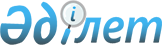 Қалпына келтіру емі және медициналық оңалту, оның ішінде балаларды медициналық оңалту қағидаларын бекіту туралы
					
			Күшін жойған
			
			
		
					Қазақстан Республикасы Денсаулық сақтау және әлеуметтік даму министрінің 2015 жылы 27 ақпандағы № 98 бұйрығы. Қазақстан Республикасының Әділет министрлігінде 2015 жылы 10 сәуірде № 10678 тіркелді. Күші жойылды - Қазақстан Республикасы Денсаулық сақтау министрінің 2020 жылғы 7 қазандағы № ҚР ДСМ-116/2020 бұйрығымен.
      Ескерту. Күші жойылды - ҚР Денсаулық сақтау министрінің 07.10.2020 № ҚР ДСМ-116/2020 (алғашқы ресми жарияланған күнінен кейін күнтізбелік он күн өткен соң қолданысқа енгізіледі) бұйрығымен.
      "Халық денсаулығы және денсаулық сақтау жүйесі туралы" 2009 жылғы 18 қыркүйектегі Қазақстан Республикасы Кодексінің 52-бабының 4-тармағына сәйкес БҰЙЫРАМЫН:
      1. Қоса беріліп отырған Қазақстан Республикасында қалпына келтіру емі және медициналық оңалту, оның ішінде балаларды медициналық оңалту қағидалары бекітілсін.
      2. Қазақстан Республикасы Денсаулық сақтау және әлеуметтік даму министрлігінің Медициналық көмекті ұйымдастыру департаменті:
      1) осы бұйрықтың Қазақстан Республикасы Әділет министрлігінде мемлекеттік тіркелуін;
      2) осы бұйрықты мемлекеттік тіркегеннен кейін оның күнтізбелік он күннің ішінде мерзімді баспа басылымдарында, "Әділет" ақпараттық-құқықтық жүйесінде ресми жариялауға жіберілуін;
      3) осы бұйрықтың Қазақстан Республикасы Денсаулық сақтау және әлеуметтік даму министрлігінің интернет-ресурсында орналастырылуын қамтамасыз етсін.
      3. Осы бұйрықтың орындалуын бақылау Қазақстан Республикасының Денсаулық сақтау және әлеуметтік даму вице-министрі А.В. Цойға жүктелсін.
      4. Осы бұйрық оны алғашқы ресми жариялаған күнінен кейін күнтізбелік он күн өткен соң қолданысқа енгізіледі. Қалпына келтіру емі және медициналық оңалту, оның ішінде балаларды медициналық оңалту ережесі
      Ескерту. Қағида жаңа редакцияда – ҚР Денсаулық сақтау министрінің 10.02.2020 № ҚР ДСМ-9/2020 (алғашқы ресми жарияланған күнінен кейін күнтізбелік он күн өткен соң қолданысқа енгізіледі) бұйрығымен. 1-тарау. Жалпы ережелер
      1. Осы қалпына келтіру емі және медициналық оңалту, оның ішінде балаларды медициналық оңалту қағидалары (бұдан әрі - Қағидалар) "Халық денсаулығы және денсаулық сақтау жүйесі туралы" Қазақстан Республикасының 2009 жылғы 18 қыркүйектегі Кодексінің 52-бабының 4-тармағына сәйкес әзірленді және меншік нысанына қарамастан амбулаториялық-емханалық, стационарды алмастыратын және стационарлық көмек көрсететін денсаулық сақтау ұйымдарында қалпына келтіру емі және медициналық оңалту, оның ішінде балаларды медициналық оңалту тәртібін айқындайды.
      2. Қалпына келтіру емі және медициналық оңалту:
      1) тегін медициналық көмектің кепілдік берілген көлемі (бұдан әрі - ТМККК) шеңберінде туберкулезбен ауыратын және туберкулезді бастан өткерген науқастарға 10 қайта қарауға байланысты аурулар мен проблемалардың халықаралық статистикалық жіктемесінің кодтары бойынша;
      2) туберкулезбен ауыратын және туберкулезді бастан өткерген адамдарды, науқастарды қоспағанда, міндетті әлеуметтік медициналық сақтандыру жүйесінде (бұдан әрі-МӘМС) жүргізіледі
      3. Осы қағидаларда пайдаланылатын терминдер мен анықтамалар:
      1) биоәлеуметтік функциялар - бұл тіршілік әрекеті мен денсаулық шектеулері қызметінің халықаралық жіктемесіне сәйкес өлшемшарттар бойынша айқындалатын, өзіне қызмет көрсетуге, кеңістікке бейімделуге және уақытқа, қозғалысқа, қабылдауға, сексуальдық функцияларға, экономикалық және әлеуметтік тәуелсіздікке, еңбек және шығармашылық қызметке қабілеттілігі (бұдан әрі - БӘФ);
      2) 9-қайта қаралған аурулардың, жарақаттардың және өлім себептерінің халықаралық сыныптамасы - денсаулық сақтаудағы статистикалық және сыныптамалық негіз ретінде пайдаланылатын құжат (бұдан әрі - АХЖ - 9);
      3) қалпына келтіру емі - негізгі ауруды ерте қалпына келтіру кезеңінде медициналық қызметтер көрсету кешені;
      4) медициналық оңалту - науқастар мен мүгедектер организмінің бұзылған және (немесе) жоғалтқан функцияларын сақтауға, ішінара немесе толық қалпына келтіруге бағытталған медициналық қызметтер көрсету кешені;
      5) мультидисциплинарлық топ - тыныс - тіршілігінің сипаты мен дәрежесіне, пациент ағзасының функциялары мен құрылымдарының бұзылуына, оның клиникалық жай-күйінің ауырлығына қарай қалыптастырылатын әртүрлі мамандар тобы (бұдан әрі-МДТ).
      6) мобильдік бригада - оңалту әлеуеті бар, бірақ өз бетінше қозғала алмайтын, оның ішінде әлеуметтік көрсеткіштер бойынша және медициналық оңалту бойынша іс - шараларды жалғастыруға немесе ұзақ жүргізуге мұқтаж пациентті тұрғылықты жері бойынша көшпелі нысанда медициналық қызметтердің кешенін көрсету нысаны.
      7) оңалту диагнозы - туындаған зақымданудың сипаттауды және осы бұзушылықтың салдарынан болған тұрмыстық және кәсіби дағдыны халықаралық компоненттерінің жіктемесі жұмыс істеуінің халықаралық сыныптамасының өлшемшарттары және балалар мен жасөспірімдердің жұмыс істеуінің халықаралық сыныптамасы ХКЖ-БЖ негізінде БӘФ қамтитын аурудың (жарақаттың) қызмет етуінің салдарын бағалау өлшемін көрсететін диагноз;
      8) оңалту әлеуеті - белгілі бір уақыт аралығында пациенттің организмінің бұзылған және (немесе) жойылған функцияларын ішінара немесе толықтай қалпына келтірудің клиникалық тұрғыдан негізделген мүмкіндігі;
      9) оңалту бағдарының шкаласы (бұдан әрі - ОБШ) - халықаралық компоненттерінің жіктемесінің жұмыс істеуінің халықаралық жіктемесінің немесе балалар мен жасөспірімдердің жұмыс істеуінің халықаралық жіктемесінің өлшемдері негізінде БӘФ - ны бағалаудың жиынтық көрсеткіші: қалыптасуы мынадай өлшемдер негізінде жүзеге асырылатын: b - функцияны бағалау, d - белсенділікті бағалау, s-организмнің құрылымы, Е-қоршаған ортаның факторлары.
      10) пациентті/мүгедекті жеке оңалту бағдарламасының медициналық бөлімі ( бұдан әрі - ОЖБ) - медициналық оңалту жүргізудің нақты көлемін, түрін және мерзімін анықтайтын құжат;
      11) өмір тіршілігі мен денсаулықтың жұмыс істеуі, шектеулерінің халықаралық жіктемесі - бұл өмір тіршілігі мен денсаулықтың жұмыс істеуі, шектелуі, оның ішінде балалар мен жасөспірімдер үшін (бұдан әрі - ХКЖ БЖ) компоненттерінің жіктемесі (бұдан әрі- ХКЖ);
      12) 10-шы қайта қаралған аурулар мен проблемалардың халықаралық статистикалық жіктемесі - денсаулық сақтаудағы жетекші статистикалық және жіктемелік негіз ретінде пайдаланылатын құжат (бұдан әрі - АХЖ - 10); 2-тарау. Қалпына келтіру емін көрсету және медициналық оңалту тәртібі
      4. Қалпына келтіру емі және медициналық оңалту, оның ішінде жоғары технологиялық медициналық қызметтерді пайдалана отырып, медициналық көмектің мынадай нысандарында ұсынылады:
      амбулаториялық-емханалық;
      стационарды алмастыратын; 
      стационарлық.
      5. "Халық денсаулығы және денсаулық сақтау жүйесі туралы" Қазақстан Республикасының 2009 жылғы 18 қыркүйектегі Кодексінің 7-бабының 1-тармағының 6-тармақшасына сәйкес қалпына келтіру емі және медициналық оңалту медициналық көмек көрсетуді ұйымдастыру стандарттарына және диагностика мен емдеудің клиникалық хаттамаларына сәйкес жүзеге асырылады.
      6. "Стационарлық көмек көрсету қағидаларын бекіту туралы" Қазақстан Республикасы Денсаулық сақтау және әлеуметтік даму министрінің 2015 жылғы 29 қыркүйектегі № 761 бұйрығына (Нормативтік құқықтық актілерді мемлекеттік тіркеу тізілімінде № 12204 болып тіркелген) сәйкес қалпына келтіру емін көрсету және медициналық оңалту үшін пациентті стационарға жоспарлы емдеуге жатқызу емдеуге жатқызу бюросы порталы арқылы жүзеге асырылады.
      7. Пациентті стационарға жатқызу кезінде "Денсаулық сақтау ұйымдарының бастапқы медициналық құжаттама нысандарын бекіту туралы" Қазақстан Республикасы Денсаулық сақтау министрінің міндетін атқарушының 2010 жылғы 23 қарашадағы № 907 бұйрығына (Нормативтік құқықтық актілерді мемлекеттік тіркеу тізілімінде № 6697 болып тіркелген) (бұдан әрі - № 907 бұйрық) сәйкес электрондық форматта бекітілген медициналық карта ресімделеді.
      8. Қалпына келтіру емі және медициналық оңалту ересектер мен балаларға жіті аурулар мен жағдайлар, жарақаттар, хирургиялық араласулар кезінде, тіршілік әрекеті шектелген емделушілерге, оңалту әлеуетін ескере отырып, аурулар және (немесе) функциялары мен құрылымдарының бұзылулары бар жағдайлар кезінде, әлеуметтік мәні бар аурулар мен жекелеген нозологиялық нысандар кезінде жүзеге асырылады.
      9. Қалпына келтіру емі мен медициналық оңалтуды көрсету деңгейі нозологияға, пациент жағдайының ауырлық дәрежесіне және осы Қағидаларға 1-10-қосымшаларға сәйкес ОБШ бойынша МДТ мамандарының қатысуымен ХКЖ немесе ХКЖ-БЖ өлшемдері негізінде БӘФ бұзылыстарының қалыптастыру тәртібіне сәйкес айқындалады.
      10. Қалпына келтіру емі және медициналық оңалту мынандай деңгейдегі медициналық ұйымдарда жүргізіледі:
      бірінші деңгейдегі медициналық ұйымдар - медициналық оңалту бойынша амбулаториялық-емханалық көмек көрсететін медициналық ұйымдар мынадай жағдайларда: оңалту кабинеті, жай-күйі ОБШ бойынша 1-ден 2 балға дейін бағаланатын пациенттерге күндізгі стационар;
      екінші деңгейдегі медициналық ұйымдар - өз құрылымында медициналық оңалту бойынша көмек көрсететін мамандандырылған бөлімшелері және (немесе) орталықтары бар мамандандырылған медициналық ұйымдар: оңалту кабинеті, жағдайы ОБШ бойынша 2-ден 4-ке дейін бағаланатын пациенттерге күндізгі стационар және стационарлық жағдайларда;
      үшінші деңгейдегі медициналық ұйымдар - өз құрылымында бөлімшелері және (немесе) медициналық оңалту бойынша мамандандырылған, оның ішінде жоғары технологиялық көмек көрсететін орталықтары бар мамандандырылған медициналық ұйымдар: амбулаториялық-емханалық, жағдайы ОБШ бойынша 2-ден 4-ке дейін бағаланатын пациенттерге медициналық оңалтуды жүзеге асыратын күндізгі стационар және (немесе) стационарлық жағдайларда.
      Телемедициналық және ақпараттық технологияларды пайдалана отырып, сондай-ақ жылжымалы бригадалармен көшпелі түрде қалпына келтіру емі және медициналық оңалту оңалту әлеуеті бар, бірақ өз бетінше жүре алмайтын, оның ішінде әлеуметтік көрсетілімдер бойынша жүре алмайтын пациенттерге көрсетіледі және медициналық оңалту бойынша іс-шараларды жалғастыру немесе ұзақ жүргізуді қажет етеді.
      11. Қалпына келтіру емі және медициналық оңалту үш кезеңді қамтиды:
      1) бірінші кезең (ерте) - аурудың жіті және жітілеу кезеңдерінде, операциялық араласулар, жарақаттар кезіндегі қалпына келтіру емі. Бірінші кезең мамандандырылған, оның ішінде жоғары технологиялық медициналық көмек көрсететін стационарлардың құрылымдық бөлімшелерінде (реанимация және қарқынды терапия бөлімшесінде немесе мамандандырылған бейінді бөлімшеде) асқынулардың профилактикасы және клиникалық хаттамаларға сәйкес негізгі ауруды емдеу шеңберінде функционалдық қалпына келтіруді жеделдету үшін реабилитолог дәрігердің кеңесінен кейін жүргізіледі.
      Бірінші кезеңде пациентті ерте қалпына келтіру жөніндегі іс-шараларды өткізу өмірлік маңызды функциялар тұрақтанғаннан кейін өткізіледі.
      Негізгі ауруды емдеу курсы және бірінші кезең аяқталған кезде бейінді маман реабилитолог дәрігермен бірлесіп пациенттің әлеуетін айқындайды және алғаш рет белгіленген оңалту диагнозын, ОБШ бойынша пациенттің бағытын қалыптастырады және шығару эпикризін рәсімдей отырып, пациентті оңалтудың келесі кезеңдеріне (екінші немесе үшінші) жіберуді қалыптастырады.
      Оңалтудың екінші немесе үшінші кезеңдеріне жолдама жаңа жағдайларды немесе ілеспелі аурулардың асқынуын қоспағанда, стационардан шыққан сәттен бастап бір ай ішінде жүргізіледі. ОБШ-ны және ХКЖ/ХКЖ-БЖ критерийлерін бағалаудың қолданылу мерзімі оңалту кезеңдері арасында күнтізбелік 30 күнді құрайды;
      2) екінші кезең (жалғастырушы) - қалпына келтіру емі және медициналық оңалту мамандандырылған бөлімшелерде немесе оңалту төсектерінде, республикалық денсаулық сақтау ұйымдарында, мамандандырылған оңалту орталықтарында, көп бейінді стационарларда жүргізіледі.
      Екінші кезең МДТ мамандарының қатысуымен ХКЖ немесе ХКЖ-БЖ негізінде пациент жағдайының ауырлық дәрежесіне, БӘФ-ның бұзылуына байланысты емдеу ұзақтығымен ауырған аурудан (операциялық араласудан) кейін 6-9 айдың ішінде бір рет өткізіледі.
      Бір емдеу курсының ұзақтығы және екінші кезеңнің еселігі реабилитолог дәрігердің немесе ОБШ бойынша МДТ қорытындысы, ХҚЖ немесе ХҚЖ-БЖ өлшемдері бойынша, пациент жағдайының ауырлық дәрежесі бойынша анықталады.
      Екінші кезеңнің ішінде қалпына келтіру емі мен медициналық оңалтудың бірнеше курстарын өткізген кезде әрбір курс жаңа жағдай деп есептеледі. Екінші кезеңнің курстары арасындағы интервалдың ұзақтығы 30 күннен аспайды.
      Қалпына келтіру емі мен медициналық оңалтудың екінші кезеңін жүргізу үшін пациентті бір медициналық ұйым шегінде бейінді бөлімшеден оңалту бөлімшесіне ауыстыру кезінде оны оңалтудың жаңа жағдайы деп саналсын;
      3) үшінші кезең (кеш немесе қолдаушы) жіті, жітілеу кезеңде емдеу аяқталғаннан кейін және ХКЖ немесе ХКЖ-БЖ өлшемшарттарын бағалағаннан кейін БӘФ сақталған кезде жүргізіледі. Қалпына келтіру емі мен екінші кезеңді медициналық оңалтуды жалғастыруды талап етпейтін жағдайда, пациент ОБШ-ға сәйкес, қалыптастыру тәртібіне сәйкес медициналық оңалтудың үшінші кезеңін, осы Қағидаларға 1-10-қосымшаларға ОБШ-ға сәйкес қалыптастыру тәртібін алады.
      Үшінші кезеңді медициналық оңалту мамандандырылған бөлімшелерде немесе республикалық денсаулық сақтау ұйымдарының оңалту төсектерінде (созылмалы аурулары бар және жекелеген нозологиялық нысандары бар балалар үшін), амбулаториялық-емханалық ұйымдарда, күндізгі стационарларда, санаторийлік-курорттық ұйымдарда, үйдегі стационарларда жүргізіледі. 
      Үшінші кезеңді медициналық оңалту ересектер үшін жылына екі рет және балалар үшін жылына үш рет емдеу жиілігі бар оңалту диагнозы қойылған сәттен бастап 3 жылдың ішінде жүргізіледі.
      12. Екінші және үшінші кезеңдерде реабилитолог дәрігер немесе МДТ оңалту іс-шараларының басында және аяқталғаннан кейін әрбір пациентке осы Қағидаларға 1-10-қосымшаларға сәйкес бағдарлау шкаласын және оңалту бағытын қалыптастыру тәртібіне сәйкес ХКЖ немесе ХКЖ-БЖ өлшемшарттарының қалыптастыру тәртібіне сәйкес негізінде ОБШ-ға анықтаумен медициналық карта мен ақпараттық жүйеге оңалту диагнозын енгізеді.
      Стационарлық науқастың медициналық картасынан үзіндінің көшірмесі пациенттің тұрғылықты (нақты болған) жері бойынша МСАК ұйымына жіберіледі.
      МСАК дәрігері пациентті оңалту іс-шараларын одан әрі жүргізуге, оның ішінде реабилитолог немесе МДТ дәрігерінің қорытындысы негізінде телемедициналық және ақпараттық технологияларды пайдалана отырып жібереді, онда келесі келу күні, ОБШ және өткізу орны көрсетілген.
      Емдеу курсының қалпына келтіру емі және медициналық оңалтудың ұзақтығы, қызметтердің тізбесі мен көлемі пациентті оңалтудың жеке бағдарламасының медициналық бөлігін ресімдей отырып, негізгі ауруды базалық емдеуді ескере отырып, реабилитолог дәрігердің немесе МДТ қорытындысы негізінде айқындалады.
      Жүргізілген медициналық оңалтуға және негізгі аурудың күтпеген асқынуына байланысты емес пациенттің жай-күйі нашарлаған кезде пациент реанимация және қарқынды терапия бөлімшесіне немесе мамандандырылған бейінді бөлімшеге ауыстырылады. Оңалтудың екінші немесе үшінші кезеңдерін жүргізу тоқтатылады және ақпараттық жүйеге ОБШ-ны бағалай отырып, аяқталған жағдай ретінде енгізіледі.
      Жүргізілген оңалтудың сапасына байланысты емес пациенттің қалауы бойынша қалпына келтіру емі мен медициналық оңалту тоқтатылған кезде осы кезең ОБШ-ны және ХКЖ немесе ХКЖ-БЖ өлшемшарттарын бағалай отырып, ақпараттық жүйеге енгізумен аяқталған және оңалтудың жеке жоспарының бөліктерін жағдай ретінде ресімделеді.
      Қалпына келтіру емін және медициналық оңалтуды қажет ететін МСАК-қа пациент алғаш жүгінген кезде МСАК дәрігері оңалту кезеңдеріне (екінші немесе үшінші) жолдамамен және ОЖБ-ның медициналық бөлігін ресімдеумен ОБШ бойынша пациенттің бағытын белгілей отырып, ХКЖ/ХКЖ-БЖ өлшемшарттарының негізінде бастапқы оңалту диагнозын қалыптастыру үшін реабилитолог дәрігерге немесе МДТ-ға консультацияға жібереді.
      13. МДТ отырысы стационарда және МСАК-да реабилитолог дәрігердің шешімі бойынша өткізіледі. МДТ отырысының қорытындысы бойынша пациенттің медициналық картасында жалпы қорытынды жасалады және деректер ақпараттық жүйеге енгізіледі.
      Қалпына келтіру емі мен медициналық оңалтудың екінші және үшінші кезеңдерінде отырыс стационар мен БМСК-де өткізіледі. МДТ шешімінің қорытындысы бойынша пациенттің медициналық картасында жалпы қорытынды жасалады және деректер ақпараттық жүйеге енгізіледі.
      МДТ қорытындысы бойынша функцияларды және (немесе) тіршілік әрекетін (ОБШ бойынша) қалпына келтіру келешегі жоқ пациентке оңалту іс-шаралары жүргізілмейді.
      Бірінші кезеңде МДТ құрылмайды, ал пациентті келесі кезеңге ауыстыру реабилитолог дәрігердің және бейінді ауру жөніндегі маманның консультациясы негізінде жүргізіледі.
      14. ОБШ бойынша пациенттің жай-күйі тәулік бойы/күндізгі стационарға түскен кезде немесе ХКЖ өлшемдері барынша айқын белгісі бойынша МСАК ұйымына жүгінген кезде бағаланады.
      Функциялардың бұзылуын бағалау қағидаты анатомиялық-физиологиялық белгілерге негізделеді.
      ХКЖ өлшемшарттарының әрқайсысы ОБШ-да балмен көрсетілетін бұзушылықтардың айқындылығын сипаттау үшін 0-ден 5-ке дейін өзінің мәні бар.
      ХКЖ өлшемдері бойынша бұзылу дәрежесі бар пациенттер:
      0 балл медициналық оңалтуға мұқтаждар тобынан шығарылады және медициналық көрсетілімдер болған жағдайда клиникалық хаттамаларға сәйкес негізгі ауру бойынша емдеу/динамикалық бақылау алады;
      1 балл - қалпына келтіру емінің екінші кезеңін өткізбей, амбулаториялық-емханалық көмек көрсететін медициналық ұйымдардың профилакторийі, санаторийі, бөлімшелері/оңалту кабинеті жағдайында, сондай-ақ оңалтушы дәрігердің/МДТ қорытындысына сәйкес МСАК дәрігерінің жолдамасы бойынша телемедициналық және ақпараттық технологияларды пайдалана отырып, амбулаториялық жағдайларда медициналық оңалтуды алады;
      2-3-4 балл - көп бейінді стационар, мамандандырылған оңалту орталығы, күндізгі стационар (мамандандырылған оңалту орталығы, санаторий, мамандандырылған санаторий), профилакторий, амбулаториялық-емханалық көмек көрсететін медициналық ұйымдардың оңалту бөлімшелері/кабинеттерінің жағдайларында, сондай-ақ көшпелі нысандарды пайдалана отырып амбулаториялық жағдайларда, реабилитолог дәрігердің/МДТ қорытындысына сәйкес МСАК дәрігерінің жолдамасы бойынша амбулаториялық жағдайларда алады;
      5 балл (оңалту әлеуеті жоқ) - тәулік бойы стационар, мамандандырылған мекемелер, үйдегі стационар жағдайында ұялы бригаданың қатысуымен паллиативтік көмек көрсетуді қажет ететін пациенттер үшін.
      15. ОБШ медициналық оңалтудың барлық кезеңдерінде пациенттің оңалту мәртебесін сипаттау үшін қолданылады.
      Оңалту іс - шараларының тиімділігін бағалауды оңалтудың үшінші кезеңі аяқталғаннан кейін реабилитолог дәрігер немесе МДТ жүргізеді. Үшінші кезең аяқталғаннан кейін пациент қолдау көрсететін медициналық оңалтуға немесе одан әрі динамикалық бақылауға жіберіледі.
      16. Өмірінің бірінші жылындағы балалар үшін қалпынна келтіру емі және медициналық оңалту МСАК деңгейінде/катамнез кабинеттерінде педиатрлардың/неонатологтар дәрігерлерімен әрбір үш ай сайын нерв-психикалық дамуын бағалай отырып, диагностика мен емдеудің клиникалық хаттамаларына сәйкес жүзеге асырылады.
      Аурудың созылмалы ағымы бар және динамикалық бақылаудағы балалар мен жасөспірімдер асқынулардың алдын алу мақсатында үшінші кезеңде жылына 2-3 рет демеуші медициналық оңалтудан өтеді.
      Оңалтудың барлық кезеңдерінен өткен және динамикалық бақылауға жататын ересектер оңалтуды үшінші кезеңдегі жылда реабилитолог дәрігердің/МДТ ұсыныстары негізінде МСАК дәрігерінің жолдамасы бойынша өтеді.
      17. Неврология және нейрохирургия, кардиология және кардиохирургия, травматология және ортопедия бейіндері бойынша жүргізілген операциялық емдеуден (қалпына келтіру емінен) кейін Қазақстан азаматы басқа елден келген жағдайда МСАК дәрігері пациентті медициналық оңалтуға реабилитолог дәрігердің/МДТ ұсынысынан кейін ХКЖ немесе ХКЖ БЖ өлшемдері бойынша ОБШ бағасы негізінде жібереді.
      18. Негізгі ауру бойынша медициналық оңалтуды жүргізу үшін:
      1) әртүрлі текті жиі қайталанатын немесе мол қан кетулер;
      2) шығу тегі белгісіз фебрильді қызба немесе субфебрильді қызба;
      3) жіті инфекциялық аурулар;
      4) жіті остеомиелит;
      5) терең көктамырлардың жіті тромбозы;
      6) жүрек ырғағының, жүрек жеткіліксіздігінің асқынған бұзылуы
      7) туберкулездің барлық нысандарының белсенді сатысы;
      8) қатерлі ісіктер (IV клиникалық топ);
      9) тыныс алу функциясының ІІІ және одан жоғары жеткіліксіздігі;
      10) елеулі улану кезінде әртүрлі іріңді (өкпе) аурулар;
      11) декомпенсация сатысындағы аурулар, атап айтқанда, түзетілмейтін метаболикалық аурулар (қант диабеті, микседема, тиреотоксикоз және басқалар), бауырдың, ұйқы безінің ІІІ дәрежелі функциялық жеткіліксіздігі;
      12) талма кезеңдегі эпилепсия;
      13) эмоция мен мінез-құлықтың бұзылуымен, жеке басын десоциациялаумен психологиялық аурулар;
      14) терінің іріңді аурулары, терінің жұқпалы аурулары (қышыма, микоз аурулары және басқалар);
      15) 2 -3 - дәрежелі анемия;
      16) 3 - дәрежелі дистрофия;
      19. Туберкулез ауруымен ауыратын және туберкулез ауруымен ауырған ересектер мен балаларды қалпына келтіру емі мен медициналық оңалту АХЖ - 10 кодтары бойынша "Халыққа туберкулез кезінде медициналық көмек көрсету стандартын бекіту туралы" Қазақстан Республикасы Денсаулық сақтау министрінің 2016 жылғы 2 ақпандағы №77 бұйрығына сәйкес (нормативтік құқықтық актілерді мемлекеттік тіркеу тізілімінде № 13384 болып тіркелген) жүзеге асырылады.
      Туберкулезді бастан өткерген адамдар үшін диагнозды қалыптастыру кезінде АХЖ - 10 XXI класының коды бойынша негізгі диагноздың коды және АХЖ-10 кодтары бойынша диагнозды нақтылайтын кодты көрсете отырып, қос кодтау пайдаланылады.
      20. Наркологиялық және психикалық аурулармен ауыратын ересектер мен балаларды қалпына келтіру емі және медициналық оңалту АХЖ-10 кодтары бойынша "Қазақстан Республикасында халыққа психикалық денсаулық саласында медициналық-әлеуметтік көмек көрсету стандартын бекіту туралы" Қазақстан Республикасы Денсаулық сақтау және әлеуметтік даму министрінің 2016 жылғы 8 ақпандағы № 95 бұйрығына (Нормативтік құқықтық актілерді мемлекеттік тіркеу тізілімінде № 13404 болып тіркелген) сәйкес жүзеге асырылады.
      21. Қалпына келтіру емі және медициналық оңалту барлық кезеңдерде АХЖ-10 кодтары бойынша диагноздар тізбесіне және осы Қағидаларға 11-қосымшаға сәйкес АХЖ-10 XXI класының коды бойынша нақтылаушы диагнозды көрсете отырып, АХЖ-9 кодтары бойынша операциялар (манипуляциялар) тізбесіне сәйкес жүзеге асырылады. Тірек-қимыл аппараты және перифериялық нерв жүйесі аурулары және тірек-қимыл аппараты туберкулездік зақымдануы бар ХКЖ өлшемдері негізінде оңалту бағдарының шкаласы Жүрек-қантамыр жүйесі ауруларымен ХКЖ өлшемдері негізінде оңалту бағдарының шкаласы Орталық нерв жүйесінің зақымдануымен және орталық нерв жүйесінің туберкулездік зақымдануымен критерийлер негізінде бағыттау шкаласын және оңалту бағытын қалыптастыру тәртібі Перинаталдық кезеңде ауырған балалардың ХКЖ өлшемдері негізінде оңалту бағдарының шкаласы Даму ақауларымен және жүрек-қантамыр жүйесінің ауруларымен оперативтік емдеуден кейін ХКЖ критерийлері негізінде оңалту бағдарының шкаласы Асқазан-ішек жолдарының ақаулары мен ауруларымен және асқазан-ішек трактатуберкулезінің туберкулездік зақымдануымен оперативтік емдеуден кейінгі ХКЖ өлшемдері негізінде оңалту бағдарының шкаласы Өкпе ақаулары мен аурулары және өкпенің туберкулездік зақымдануы бар операциялық емдеуден кейін ХКЖ өлшемдері негізінде оңалту бағдарының шкаласы Өкпе туберкулезі бойынша жедел емдеуден кейін ХКЖ өлшемдері негізінде оңалту бағдарының шкаласы Электромагниттік есту аппаратының имплантациясы бар балалардың ХКЖ өлшемдері негізінде оңалту бағдарының шкаласы Несеп-жыныс жүйесінің ауруларымен және кемістіктерімен және бүйректің туберкулездік зақымдануымен операциялық емдеуден кейін ХКЖ өлшемдері негізінде оңалту бағдарының шкаласы
					© 2012. Қазақстан Республикасы Әділет министрлігінің «Қазақстан Республикасының Заңнама және құқықтық ақпарат институты» ШЖҚ РМК
				
      Министр

Т. Дүйсенова
Қазақстан Республикасы
Денсаулық сақтау және
әлеуметтік даму министрінің
2015 жылғы 27 ақпандағы
№ 98 бұйрығымен бекітілгенҚалпына келтіру емі және
медициналық оңалту, оның
ішінде балаларды медициналық
оңалту ережесіне
1-қосымша
ХҚЖ өлшемінің коды
Өлшемнің атауы
ХҚЖ бойынша оңалту диагнозының сипаттамасы
БӘФ бағалау негізінде оңалту әлеуеті
Бағыттау шкаласы, баллмен
b280
Ауырсыну сезімі
b280.0
Ауырсыну сезімі
Ауырсыну синдромының болмауы
Жоғары әлеует
0
b280.1
Ауырсыну сезімі
Физикалық жүктеме кезінде шамалы ауырсыну сезімдері бар
Жоғары әлеует
1
b280.2
Ауырсыну сезімі
Жүргенде орташа айқын ауырсыну синдромы, тыныштықта елеусіз айқын білінетін ауырсыну синдромы (ауырсынудың көрнекі аналогтық шкаласы бойынша 1-3 балл (КАШ).
Орташа әлеует
2
b280.3
Ауырсыну сезімі
Тыныштықта орташа айқын ауырсыну синдромы (КАШ бойынша 4-6 балл))
Орташа әлеует
3
b280.4
Ауырсыну сезімі
Қозғалыс кезінде күшейетін тыныштықта айқын ауырсыну синдромы (КАШ бойынша 7-8 балл).
Төмен әлеует
4
b280.5
Ауырсыну сезімі
Қозғалыс кезінде күшейетін тыныштықта айқын ауырсыну синдромы (КАШ бойынша 7-8 балл).
Әлеует жоқ
5
d230
Күнделікті тәртіпті орындау
d230.0
Күнделікті тәртіпті орындау
Тіршілік әрекетінің маңызды бұзылуының болмауы бұрынғы өмір салтына (жұмыс, оқыту) қайта оралуы, бұрынғы белсенділік пен әлеуметтік өмір деңгейін қолдауы мүмкін
Жоғары әлеует
0
d230.1
Күнделікті тәртіпті орындау
Өз істерін бөгде адамдардың көмегінсіз орындай алады; ауруға дейін болған белсенділікті (көлік құралын басқару, оқу, жазу, би, жұмыс және т. б.) орындай алмайды.),
Жоғары әлеует
1
d230.2
Күнделікті тәртіпті орындау
Өзіне-өзі қызмет көрсету мүмкіндіктерінің аздап шектелуі, өз бетінше киініп, шешініп, дәретханаға барады, жейді және күнделікті белсенділіктің басқа да түрлерін орындайды.
Орташа әлеует
2
d230.3
Күнделікті тәртіпті орындау
Жүріп - тұру мүмкіндіктерінің айқын шектелуі қосымша тірек-жүру құралдарын қажет етеді немесе өз бетінше арбамен қозғалады. Ауыстыру стационарлық бөлімшеден тыс шектелген. Баспалдақпен жүре алмайды
Орташа әлеует
3
d230.4
Күнделікті тәртіпті орындау
Өзіне-өзі қызмет көрсету мүмкіндіктерінің күрт айқын шектелуі және күнделікті барлық міндеттерді орындау кезінде: киіну, шешіну, дәретхана;
Төмен әлеует
4
d230.5
Күнделікті тәртіпті орындау
Өзіне-өзі қызмет көрсету мүмкіндіктері жоқ
Әлеует жоқ
5Қалпына келтіру емі және
медициналық оңалту, оның
ішінде балаларды медициналық
оңалту ережесіне
2-қосымша
ХҚЖ өлшемінің коды
Өлшемнің атауы
ХҚЖ бойынша оңалту диагнозының сипаттамасы
БӘФ бағалау негізінде оңалту әлеуеті
Бағыттау шкаласы, баллмен
b410
Жүрек қызметі
b410.0
Жүрек қызметі
Пациент дене жүктемесін әлсіздігінсіз, жүрек қағуынсыз, ентігісіз әдеттегі артық орындай алады.
Жоғары әлеует
0
b410.1
Жүрек қызметі
Қалыпты дене жүктемесі айқын шаршау, әлсіздік, ентігу немесе жүрек соғуы туғызбайды. Стенокардия Елеулі, жылдамдатылған немесе аса ұзақ кернеу (күш) кезінде дамиды. Алты минуттық жүру тесті (МЖТ) >425 М.
Жоғары әлеует
1
b410.2
Жүрек қызметі
Тыныштықта қандай да бір патологиялық симптомдар жоқ, қалыпты физикалық жүктеме әлсіздік, шаршау, жүрек қағу, ентігу, стенокардия тегіс жерде >500 м қашықтыққа жүргенде, қалыпты жағдайда, қалыпты қарқында > 1 қалыпты сатының аралығына көтергенде дамиды.МЖТ = 301-425 М.
Орташа әлеует
2
b410.3
Жүрек қызметі
Стенокардия тегіс жерде 100-ден 500 м-ге дейін жүргенде, әдеттегі сатылардың 1 аралығына көтергенде, қалыпты қарқынмен, әдеттегі жағдайларда пайда болады. МЖТ= 150-300 м
Орташа әлеует
3
b410.4
Жүрек қызметі
Науқас тек тыныштық жағдайында ғана өзін жайлы сезінеді, дене жүктемелері әлсіздік, жүрек қағу, ентігу, Жүректе ауырсыну пайда болады.

МЖТ <150 м;
Төмен әлеует
4
b410.5
Науқас тек тыныштық жағдайында ғана өзін жайлы сезінеді, дене жүктемелері әлсіздік, жүрек қағу, ентігу, Жүректе ауырсыну пайда болады.
Әлеует жоқ
5
d230
Күнделікті тәртіпті орындау
d230.0
Күнделікті тәртіпті орындау
Тіршілік әрекетінің маңызды бұзылуының болмауы бұрынғы өмір салтына (жұмыс, оқыту) қайта оралуы, бұрынғы белсенділік пен әлеуметтік өмір деңгейін қолдауы мүмкін
Жоғары әлеует
0
d230.1
Күнделікті тәртіпті орындау
Өз істерін бөгде адамдардың көмегінсіз орындай алады; ауруға дейін болған белсенділікті (көлік құралын басқару, оқу, жазу, би, жұмыс және т. б.) орындай алмайды.),
Жоғары әлеует
1
d230.2
Күнделікті тәртіпті орындау
Өзіне-өзі қызмет көрсету мүмкіндіктерінің шамалы шектелуі, өз бетінше киініп, шешініп, дәретханаға барады, жейді және күнделікті белсенділіктің басқа да түрлерін орындайды.
Орташа әлеует
2
d230.3
Күнделікті тәртіпті орындау
Жүріп - тұру мүмкіндіктерінің айқын шектелуі қосымша тірек-жүру құралдарын қажет етеді немесе өз бетінше арбамен қозғалады.

Ауыстыру стационарлық бөлімшеден тыс шектелген. Баспалдақпен жүре алмайды
Орташа әлеует
3
d230.4
Күнделікті тәртіпті орындау
Өзіне-өзі қызмет көрсету мүмкіндіктерінің күрт айқын шектелуі және күнделікті барлық міндеттерді орындау кезінде: киіну, шешіну, дәретхана;
Төмен әлеует
4
d230.5
Күнделікті тәртіпті орындау
Өзіне-өзі қызмет көрсету мүмкіндіктері жоқ
Әлеует жоқ
5Қалпына келтіру емі және
медициналық оңалту, оның
ішінде балаларды медициналық
оңалту ережесіне
3-қосымша
ХҚЖ өлшемінің коды
Өлшемнің атауы
ХҚЖ бойынша оңалту диагнозының сипаттамасы
БӘФ бағалау негізінде оңалту әлеуеті
Бағыттау шкаласы, баллмен
b110
Орталық жүйке жүйесінің функциялары
b110.0
Орталық жүйке жүйесінің функциялары
Нерв жүйесінің қызметінде елеулі бұзылулардың болмауы
Жоғары әлеует
0
b110.1
Орталық жүйке жүйесінің функциялары
Нерв жүйесі қызметіндегі елеусіз бұзылулар (неврологиялық статуста)
Жоғары әлеует
1
b110.2
Орталық жүйке жүйесінің функциялары
Нерв жүйесі қызметіндегі орташа бұзылулар
Орташа әлеует
2
b110.3
Орталық жүйке жүйесінің функциялары
Нерв жүйесі қызметіндегі айқын бұзылулар
Орташа әлеует
3
b110.4
Орталық жүйке жүйесінің функциялары
Неврологиялық мәртебенің айқын білінетін бұзылуы
Төмен әлеует
4
b110.5
Орталық жүйке жүйесінің функциялары
Неврологиялық мәртебенің айқын білінетін бұзылуы
Әлеует жоқ
5
d230
Күнделікті тәртіпті орындау
d230.0
Күнделікті тәртіпті орындау
Тіршілік әрекетінің маңызды бұзылуының болмауы бұрынғы өмір салтына (жұмыс, оқыту) қайта оралуы, бұрынғы белсенділік пен әлеуметтік өмір деңгейін қолдауы мүмкін
Жоғары әлеует
0
d230.1
Күнделікті тәртіпті орындау
Өз істерін бөгде адамдардың көмегінсіз орындай алады; ауруға дейін болған белсенділікті (көлік құралын басқару, оқу, жазу, би, жұмыс және т. б.) орындай алмайды.),
Жоғары әлеует
1
d230.2
Күнделікті тәртіпті орындау
Өзіне-өзі қызмет көрсету мүмкіндіктерінің шамалы шектелуі, өз бетінше киініп, шешініп, дәретханаға барады, жейді және күнделікті белсенділіктің басқа да түрлерін орындайды.
Орташа әлеует
2
d230.3
Күнделікті тәртіпті орындау
Жүріп - тұру мүмкіндіктерінің айқын шектелуі қосымша тірек-жүру құралдарын қажет етеді немесе өз бетінше арбамен қозғалады. Ауыстыру стационарлық бөлімшеден тыс шектелген. Баспалдақпен жүре алмайды
Орташа әлеует
3
d230.4
Күнделікті тәртіпті орындау
Өзіне-өзі қызмет көрсету мүмкіндіктерінің күрт айқын шектелуі және күнделікті барлық міндеттерді орындау кезінде: киіну, шешіну, дәретхана;
Төмен әлеует
4
d230.5
Күнделікті тәртіпті орындау
Өзіне-өзі қызмет көрсету мүмкіндіктері жоқ
Әлеует жоқ
5Қалпына келтіру емі және
медициналық оңалту, оның
ішінде балаларды медициналық
оңалту ережесіне
4-қосымша
ХҚЖ өлшемінің коды
Өлшемнің атауы
ХҚЖ бойынша оңалту диагнозының сипаттамасы
БӘФ бағалау негізінде оңалту әлеуеті
Бағыттау шкаласы, баллмен
b110
Орталық жүйке жүйесінің функциялары
b110.0
Орталық жүйке жүйесінің функциялары
Нерв жүйесінің қызметінде елеулі бұзылулардың болмауы (дене қалпынан, тепе-теңдіктен және қауіп төндіретін ынталандырулардан туындаған үлкен бұлшықеттердің немесе бүкіл дененің еріксіз қысқартылуының болмауы, ерікті қозғалысты бақылау мен үйлестірумен байланысты функцияның бұзылуының болмауы, пассивті қозғалыс кезінде көрсетілетін тыныштықтағы және кедергідегі бұлшықеттердің кернеуіне байланысты бұзылулардың болмауы, т.б.).
Жоғары әлеует
0
b110.1
Орталық жүйке жүйесінің функциялары
Нерв жүйесінің қызметіндегі елеусіз бұзылулар (дене қалпынан, тепе-теңдіктен және қауіпті стимулдардан туындаған үлкен бұлшық еттердің немесе бүкіл дененің еріксіз қысқартылуы, ерікті қозғалыстарды бақылау мен үйлестірумен байланысты функцияның елеусіз бұзылуы, пассивті қозғалыста және т. б. көрсетілетін бұлшықеттердің тыныштықтағы кернеуіне және кедергіге байланысты елеусіз бұзылулар.)
Жоғары әлеует
1
b110.2
Орталық жүйке жүйесінің функциялары
Нерв жүйесі қызметіндегі орташа бұзылулар (дене қалпынан, тепе-теңдіктен және қауіпті стимулдардан туындаған үлкен бұлшықеттердің немесе бүкіл дененің еріксіз қысқартылуы, ерікті қозғалыстарды бақылау мен үйлестірумен байланысты функцияның бұзылуы, баяу қозғалыста көрсетілетін бұлшықеттердің тыныштықтағы кернеуіне және кедергіге байланысты болмашы бұзылулар)
Орташа әлеует
2
b110.3
Орталық жүйке жүйесінің функциялары
Нерв жүйесі қызметіндегі айқын бұзылулар (үлкен бұлшықеттердің немесе бүкіл дененің еріксіз қысқартылуы, дене қалпынан, тепе-теңдіктен және қауіп төндіретін ынталандырулардан туындаған, ерікті қозғалыстарды бақылау мен үйлестірумен байланысты функциялардың бұзылуы, пассивті қозғалыста көрсетілетін тыныштықтағы бұлшық еттердің кернеуіне және кедергіге байланысты айқын бұзылулар, т. б.)
Орташа әлеует
3
b110.4
Орталық жүйке жүйесінің функциялары
Неврологиялық мәртебенің айқын білінетін бұзылуы (үлкен бұлшықеттердің немесе бүкіл дененің еріксіз қысқаруы, тепе-теңдік және қауіп төндіретін ынталандырулар, ерікті қозғалыстарды бақылау мен үйлестірумен байланысты функцияның бұзылуы, баяу қозғалыста көрсетілетін тыныштықтағы және кедергіге байланысты кенеттен айқын білінетін бұзылулар және т. б.)
Төмен әлеует
4
b110.5
Орталық жүйке жүйесінің функциялары
Неврологиялық мәртебенің өте айқын білінетін бұзылуы (үлкен бұлшықеттердің немесе бүкіл дененің еріксіз қысқартылуы, тепе-теңдік және қауіп төндіретін ынталандырулар, ерікті қимылдарды бақылау мен үйлестірумен байланысты функцияның бұзылуы, баяу қозғалыста және т. б. көрсетілетін бұлшықеттердің тыныштықтағы кернеуіне және кедергіге байланысты айқын білінетін бұзылулар.)
Төмен әлеует
4
d299
Психофизикалық даму
d299.0
Психофизикалық даму
Психофизикалық даму жасына сәйкес келеді
Жоғары әлеует
0
d299.1
Психофизикалық

даму
Психофизикалық дамудың шамалы ауытқулары
Жоғары әлеует
1
d299.2
Психофизикалық даму
Психофизикалық дамудың орташа ауытқулары
Орташа әлеует
2
d299.3
Психофизикалық даму
Психофизикалық дамудың айқын ауытқулары
Орташа әлеует
3
d299.4
Психофизикалық даму
Психофизикалық дамудың айқын білінетін ауытқулары
Төмен әлеует
4
d299.5
Психофизикалық даму
Психофизикалық дамудың айқын білінетін ауытқулары
Әлеует жоқ
5Қалпына келтіру емі және
медициналық оңалту, оның
ішінде балаларды медициналық
оңалту ережесіне
5-қосымша
ХҚЖ өлшемінің коды
Өлшемнің атауы
ХҚЖ бойынша оңалту диагнозының сипаттамасы
БӘФ бағалау негізінде оңалту әлеуеті
Бағыттау шкаласы, баллмен
b410
Жүрек-қантамыр жүйесінің функциялары
b410.0
Жүрек-қантамыр жүйесінің функциялары
Елеулі бұзылулардың болмауы (ырғақтың, тахикардияның, ентігу, артериялық гипертензияның бұзылуы)
Жоғары әлеует
0
b410.1
Жүрек-қантамыр жүйесінің функциялары
Елеусіз бұзушылықтар
Жоғары әлеует
1
b410.2
Жүрек-қантамыр жүйесінің функциялары
Орташа бұзылулар
Орташа әлеует
2
b410.3
Жүрек-қантамыр жүйесінің функциялары
Айқын бұзылулар
Орташа әлеует
3
b410.4
Жүрек-қантамыр жүйесінің функциялары
Айқын білінетін бұзылулар
Төмен әлеует
4
b410.5
Жүрек-қантамыр жүйесінің функциялары
Өте айқын бұзылулар
Әлеует жоқ
5
d230
Күнделікті тәртіпті орындау
d230.0
Күнделікті тәртіпті орындау
Тіршілік әрекетінің маңызды бұзылуының болмауы, белсенділіктің бұрынғы деңгейін қолдай алады
Жоғары әлеует
0
d230.1
Күнделікті тәртіпті орындау
Тыныс-тіршілігінің және күнделікті белсенділіктің елеусіз бұзылуы
Жоғары әлеует
1
d230.2
Күнделікті тәртіпті орындау
Белсенділіктің орташа шектеулері
Орташа әлеует
2
d230.3
Күнделікті тәртіпті орындау
Қозғалыс белсенділігі мен мүмкіндіктерінің айқын шектелуі
Орташа әлеует
3
d230.4
Күнделікті тәртіпті орындау
Белсенділіктің күрт төмендеуі
Төмен әлеует
4
d230.5
Күнделікті тәртіпті орындау
Белсенділіктің күрт төмендеуі
Әлеует жоқ
5Қалпына келтіру емі және
медициналық оңалту, оның
ішінде балаларды медициналық
оңалту ережесіне
6-қосымша
ХҚЖ өлшемінің коды
Өлшемнің атауы
ХҚЖ бойынша оңалту диагнозының сипаттамасы
БӘФ бағалау негізінде оңалту әлеуеті
Бағыттау шкаласы, баллмен
b515
Ас қорыту функциялары
b515.0
Ас қорыту функциялары
Маңызды бұзушылықтардың болмауы
Жоғары әлеует
0
b515.1
Ас қорыту функциялары
Елеусіз бұзушылықтар
Жоғары әлеует
1
b515.2
Ас қорыту функциялары
Орташа бұзылулар
Орташа әлеует
2
b515.3
Ас қорыту функциялары
Айқын бұзылулар
Орташа әлеует
3
b515.4
Ас қорыту функциялары
Айқын білінетін бұзылулар
Төмен әлеует
4
b515.5
Ас қорыту функциялары
Өте айқын бұзылулар
Әлеует жоқ
5
d230
Күнделікті тәртіпті орындау
d230.0
Күнделікті тәртіпті орындау
Тіршілік әрекетінің маңызды бұзылуының болмауы, белсенділіктің бұрынғы деңгейін қолдай алады
Жоғары әлеует
0
d230.1
Күнделікті тәртіпті орындау
Тыныс-тіршілігінің және күнделікті белсенділіктің елеусіз бұзылуы
Жоғары әлеует
1
d230.2
Күнделікті тәртіпті орындау
Белсенділіктің орташа шектеулері
Орташа әлеует
2
d230.3
Күнделікті тәртіпті орындау
Қозғалыс белсенділігі мен мүмкіндіктерінің айқын шектелуі
Орташа әлеует
3
d230.4
Күнделікті тәртіпті орындау
Белсенділіктің күрт төмендеуі
Төмен әлеует
4
d230.5
Күнделікті тәртіпті орындау
Белсенділіктің күрт төмендеуі
Әлеует жоқ
5Қалпына келтіру емі және
медициналық оңалту, оның
ішінде балаларды медициналық
оңалту ережесіне
7-қосымша
ХҚЖ өлшемінің коды
Өлшемнің атауы
ХҚЖ бойынша оңалту диагнозының сипаттамасы
БӘФ бағалау негізінде оңалту әлеуеті
Бағыттау шкаласы, баллмен
b440
Тыныс алу қызметі
b440.0
Тыныс алу қызметі
Маңызды бұзушылықтардың болмауы
Жоғары әлеует
0
b440.1
Тыныс алу қызметі
Елеусіз бұзушылықтар
Жоғары әлеует
1
b440.2
Тыныс алу қызметі
Орташа бұзылулар
Орташа әлеует
2
b440.3
Тыныс алу қызметі
Айқын бұзылулар
Орташа әлеует
3
b440.4
Тыныс алу қызметі
Айқын білінетін бұзылулар
Төмен әлеует
4
b440.5
Тыныс алу қызметі
Өте айқын бұзылулар
Әлеует жоқ
5
d230
Күнделікті тәртіпті орындау
d230.0
Күнделікті тәртіпті орындау
Тіршілік әрекетінің маңызды бұзылуының болмауы, белсенділіктің бұрынғы деңгейін қолдай алады
Жоғары әлеует
0
d230.1
Күнделікті тәртіпті орындау
Тыныс-тіршілігінің және күнделікті белсенділіктің елеусіз бұзылуы
Жоғары әлеует
1
d230.2
Күнделікті тәртіпті орындау
Белсенділіктің орташа шектеулері
Орташа әлеует
2
d230.3
Күнделікті тәртіпті орындау
Қозғалыс белсенділігі мен мүмкіндіктерінің айқын шектелуі
Орташа әлеует
3
d230.4
Күнделікті тәртіпті орындау
Белсенділіктің күрт төмендеуі
Төмен әлеует
4
d230.5
Күнделікті тәртіпті орындау
Өте айқын бұзылулар
Әлеует жоқ
5Қалпына келтіру емі және
медициналық оңалту, оның
ішінде балаларды медициналық
оңалту ережесіне
8-қосымша
ХҚЖ өлшемінің коды
Өлшемнің атауы
ХҚЖ бойынша оңалту диагнозының сипаттамасы
БӘФ бағалау негізінде оңалту әлеуеті
Бағыттау шкаласы, баллмен
b440
Тыныс алу қызметі
b440.0
Тыныс алу қызметі
Маңызды бұзушылықтардың болмауы
Жоғары әлеует
0
b440.1
Тыныс алу

қызметі
Елеусіз бұзушылықтар
Жоғары әлеует
1
b440.2
Тыныс алу қызметі
Орташа бұзылулар
Орташа әлеует
2
b440.3
Тыныс алу қызметі
Айқын бұзылулар
Орташа әлеует
3
b440.4
Тыныс алу қызметі
Айқын білінетін бұзылулар
Төмен әлеует
4
b440.5
Тыныс алу қызметі
Өте айқын бұзылулар
Әлеует жоқ
5
d230
Күнделікті тәртіпті орындау
d230.0
Күнделікті тәртіпті орындау
Тіршілік әрекетінің маңызды бұзылуының болмауы, белсенділіктің бұрынғы деңгейін қолдай алады
Жоғары әлеует
0
d230.1
Күнделікті тәртіпті орындау
Тыныс-тіршілігінің және күнделікті белсенділіктің елеусіз бұзылуы
Жоғары әлеует
1
d230.2
Күнделікті тәртіпті орындау
Белсенділіктің орташа шектеулері
Орташа әлеует
2
d230.3
Күнделікті тәртіпті орындау
Қозғалыс белсенділігі мен мүмкіндіктерінің айқын шектелуі
Орташа әлеует
3
d230.4
Күнделікті тәртіпті орындау
Белсенділіктің күрт төмендеуі
Төмен әлеует
4
d230.5
Күнделікті тәртіпті орындау
Белсенділіктің өте айқын бұзылуы
Әлеует жоқ
5Қалпына келтіру емі және
медициналық оңалту, оның
ішінде балаларды медициналық
оңалту ережесіне
9-қосымша
ХҚЖ өлшемінің коды
Өлшемнің атауы
ХҚЖ бойынша оңалту диагнозының сипаттамасы
БӘФ бағалау негізінде оңалту әлеуеті
Бағыттау шкаласы, баллмен
b230
Есту функциялары
b230.0
Есту функциялары
Маңызды бұзушылықтардың болмауы
Жоғары әлеует
0
b230.1
Есту функциялары
Елеусіз бұзушылықтар
Жоғары әлеует
1
b230.2
Есту функциялары
Орташа бұзылулар
Орташа әлеует
2
b230.3
Есту функциялары
Айқын бұзылулар
Орташа әлеует
3
b230.4
Есту функциялары
Айқын білінетін бұзылулар
Төмен әлеует
4
b230.5
Есту функциялары
Өте айқын бұзылулар
Әлеует жоқ
5
d230
Күнделікті тәртіпті орындау
d230.0
Күнделікті тәртіпті орындау
Тіршілік әрекетінің маңызды бұзылуының болмауы, белсенділіктің бұрынғы деңгейін қолдай алады
Жоғары әлеует
0
d230.1
Күнделікті тәртіпті орындау
Тыныс-тіршілігінің және күнделікті белсенділіктің елеусіз бұзылуы
Жоғары әлеует
1
d230.2
Күнделікті тәртіпті орындау
Белсенділіктің орташа шектеулері
Орташа әлеует
2
d230.3
Күнделікті тәртіпті орындау
Қозғалыс белсенділігі мен мүмкіндіктерінің айқын шектелуі
Орташа әлеует
3
d230.4
Күнделікті тәртіпті орындау
Белсенділіктің күрт төмендеуі
Төмен әлеует
4
d230.5
Күнделікті тәртіпті орындау
Белсенділіктің өте айқын бұзылуы
Әлеует жоқ
5Қалпына келтіру емі және
медициналық оңалту, оның
ішінде балаларды медициналық
оңалту ережесіне
10-қосымша
ХҚЖ өлшемінің коды
Өлшемнің атауы
ХҚЖ бойынша оңалту диагнозының сипаттамасы
БӘФ бағалау негізінде оңалту әлеуеті
Бағыттау шкаласы, баллмен
b610
Несептің бөліну функциясы
b610.0
Несептің бөліну функциясы
Маңызды бұзушылықтардың болмауы
Жоғары әлеует
0
b610.1
Несептің бөліну функциясы
Елеусіз бұзушылықтар
Жоғары әлеует
1
b610.2
Несептің бөліну функциясы
Орташа бұзылулар
Орташа әлеует
2
b610.3
Несептің бөліну функциясы
Айқын бұзылулар
Орташа әлеует
3
b610.4
Несептің бөліну функциясы
Айқын білінетін бұзылулар
Төмен әлеует
4
b610.5
Несептің бөліну функциясы
Өте айқын бұзылулар
Әлеует жоқ
5
d230
Күнделікті тәртіпті орындау
d230.0
Күнделікті тәртіпті орындау
Тіршілік әрекетінің маңызды бұзылуының болмауы, белсенділіктің бұрынғы деңгейін қолдай алады
Жоғары әлеует
0
d230.1
Күнделікті тәртіпті орындау
Тыныс-тіршілігінің және күнделікті белсенділіктің елеусіз бұзылуы
Жоғары әлеует
1
d230.2
Күнделікті тәртіпті орындау
Белсенділіктің орташа шектеулері
Орташа әлеует
2
d230.3
Күнделікті тәртіпті орындау
Қозғалыс белсенділігі мен мүмкіндіктерінің айқын шектелуі
Орташа әлеует
3
d230.4
Күнделікті тәртіпті орындау
Белсенділіктің күрт төмендеуі
Төмен әлеует
4
d230.5
Күнделікті тәртіпті орындау
Белсенділіктің күрт төмендеуі
Әлеует жоқ
5Қалпына келтіру емі және
медициналық оңалту, оның
ішінде балаларды медициналық
оңалту ережесіне
11-қосымша
АХЖ 10 кодтары бойынша диагноздар мен АХЖ - 9 кодтары бойынша операциялар (манипуляциялар) Қалпына келтіру емі және медициналық оңалтудың II - III кезеңдері үшін тізбесі
АХЖ 10 кодтары бойынша диагноздар мен АХЖ - 9 кодтары бойынша операциялар (манипуляциялар) Қалпына келтіру емі және медициналық оңалтудың II - III кезеңдері үшін тізбесі
АХЖ 10 кодтары бойынша диагноздар мен АХЖ - 9 кодтары бойынша операциялар (манипуляциялар) Қалпына келтіру емі және медициналық оңалтудың II - III кезеңдері үшін тізбесі
АХЖ 10 кодтары бойынша диагноздар мен АХЖ - 9 кодтары бойынша операциялар (манипуляциялар) Қалпына келтіру емі және медициналық оңалтудың II - III кезеңдері үшін тізбесі
АХЖ 10 кодтары бойынша диагноздар мен АХЖ - 9 кодтары бойынша операциялар (манипуляциялар) Қалпына келтіру емі және медициналық оңалтудың II - III кезеңдері үшін тізбесі
АХЖ 10 кодтары бойынша диагноздар мен АХЖ - 9 кодтары бойынша операциялар (манипуляциялар) Қалпына келтіру емі және медициналық оңалтудың II - III кезеңдері үшін тізбесі
АХЖ 10 кодтары бойынша диагноздар мен АХЖ - 9 кодтары бойынша операциялар (манипуляциялар) Қалпына келтіру емі және медициналық оңалтудың II - III кезеңдері үшін тізбесі
АХЖ 10 кодтары бойынша диагноздар мен АХЖ - 9 кодтары бойынша операциялар (манипуляциялар) Қалпына келтіру емі және медициналық оңалтудың II - III кезеңдері үшін тізбесі
АХЖ 10 кодтары бойынша диагноздар мен АХЖ - 9 кодтары бойынша операциялар (манипуляциялар) Қалпына келтіру емі және медициналық оңалтудың II - III кезеңдері үшін тізбесі
АХЖ 10 кодтары бойынша диагноздар мен АХЖ - 9 кодтары бойынша операциялар (манипуляциялар) Қалпына келтіру емі және медициналық оңалтудың II - III кезеңдері үшін тізбесі
АХЖ 10 кодтары бойынша диагноздар мен АХЖ - 9 кодтары бойынша операциялар (манипуляциялар) Қалпына келтіру емі және медициналық оңалтудың II - III кезеңдері үшін тізбесі
АХЖ 10 кодтары бойынша диагноздар мен АХЖ - 9 кодтары бойынша операциялар (манипуляциялар) Қалпына келтіру емі және медициналық оңалтудың II - III кезеңдері үшін тізбесі
АХЖ 10 кодтары бойынша диагноздар мен АХЖ - 9 кодтары бойынша операциялар (манипуляциялар) Қалпына келтіру емі және медициналық оңалтудың II - III кезеңдері үшін тізбесі
АХЖ 10 кодтары бойынша диагноздар мен АХЖ - 9 кодтары бойынша операциялар (манипуляциялар) Қалпына келтіру емі және медициналық оңалтудың II - III кезеңдері үшін тізбесі
АХЖ 10 кодтары бойынша диагноздар мен АХЖ - 9 кодтары бойынша операциялар (манипуляциялар) Қалпына келтіру емі және медициналық оңалтудың II - III кезеңдері үшін тізбесі
АХЖ 10 кодтары бойынша диагноздар мен АХЖ - 9 кодтары бойынша операциялар (манипуляциялар) Қалпына келтіру емі және медициналық оңалтудың II - III кезеңдері үшін тізбесі
№
№
АХЖ 10 коды
АХЖ 10 коды
АХЖ - 10 аурулар атауы
АХЖ-9 коды
АХЖ-9 коды
АХЖ-9 операциялар атауы
ІІ кезеңнің КШТ №
Жедел жағдайлар мен операциялық араласулардан кейінгі II кезеңді қалпына келтіру емі (ересектер мен балалар)
Жедел жағдайлар мен операциялық араласулардан кейінгі II кезеңді қалпына келтіру емі (ересектер мен балалар)
III кезеңнің КШТ №
Жедел жағдайлар мен операциялық араласулардан кейінгі ІІІ кезеңді медициналық оңалту (ересектер мен балалар)
Жедел жағдайлар мен операциялық араласулардан кейінгі ІІІ кезеңді медициналық оңалту (ересектер мен балалар)
Созылмалы аурулары бар балалардың III кезеңді медициналық оңалту

Балалар
Созылмалы аурулары бар балалардың III кезеңді медициналық оңалту

Балалар
№
№
АХЖ 10 коды
АХЖ 10 коды
АХЖ - 10 аурулар атауы
АХЖ-9 коды
АХЖ-9 коды
АХЖ-9 операциялар атауы
ІІ кезеңнің КШТ №
Негізгі диагноздың коды
Нақтылайтындиагноздың коды
III кезеңнің КШТ №
Негізгі диагноздың коды
1
1
A15.0
A15.0
Бактериоскопиялық жолмен расталған өкпе туберкулезі
31.30
31.30
Көмей немесе кеңірдектің басқа түрлері
34
A15.0
Z86.1 
34
Z86.1 
A15.0
2
2
A15.0
A15.0
Бактериоскопиялық жолмен расталған өкпе туберкулезі
32.00
32.00
Өкпе және бронхтар резекциясы
34
A15.0
Z86.1 
34
Z86.1 
A15.0
3
3
A15.0
A15.0
Бактериоскопиялық жолмен расталған өкпе туберкулезі
32.20
32.20
34
A15.0
Z86.1 
34
Z86.1 
A15.0
4
4
A15.0
A15.0
Бактериоскопиялық жолмен расталған өкпе туберкулезі
32.29
32.29
Зақымдалған учаскені немесе бронх тінін жергілікті кесу немесе деструкциялау
34
A15.0
Z86.1 
34
Z86.1 
A15.0
5
5
A15.0
A15.0
32.291
32.291
Жергілікті кесудің басқа түрлері немесе зақымдалған учаске немесе бронх тінінің деструкциясы
34
A15.0
Z86.1 
34
Z86.1 
A15.0
6
6
A15.0
A15.0
Бактериоскопиялық жолмен расталған өкпе туберкулезі
32.30
32.30
34
A15.0
Z86.1 
34
Z86.1 
A15.0
7
7
A15.0
A15.0
Бактериоскопиялық жолмен расталған өкпе туберкулезі
32.304
32.304
Зақымдалған учаске немесе бронх тінінің торакостомиясы
34
A15.0
Z86.1 
34
Z86.1 
A15.0
8
8
A15.0
A15.0
32.36
32.36
Өкпе сегментінің резекциясы
34
A15.0
Z86.1 
34
Z86.1 
A15.0
9
9
A15.0
A15.0
Бактериоскопиялық жолмен расталған өкпе туберкулезі
32.40
32.40
Өкпенің торакоскопиялық резекциясы( кист, қатерсіз ісіктер), үзілуді тігу
34
A15.0
Z86.1 
34
Z86.1 
A15.0
10
10
A15.0
A15.0
Бактериоскопиялық жолмен расталған өкпе туберкулезі
32.41
32.41
Өкпе сегментінің торакостомиясы
34
A15.0
Z86.1 
34
Z86.1 
A15.0
11
11
A15.0
A15.0
32.50
32.50
34
A15.0
Z86.1 
34
Z86.1 
A15.0
12
12
A15.0
A15.0
Бактериоскопиялық жолмен расталған өкпе туберкулезі
32.60
32.60
Өкпе лобэктомиясы
34
A15.0
Z86.1 
34
Z86.1 
A15.0
13
13
A15.0
A15.0
Бактериоскопиялық жолмен расталған өкпе туберкулезі
32.90
32.90
Өкпенің торакоскопиялық лобэктомиясы
34
A15.0
Z86.1 
34
Z86.1 
A15.0
14
14
A15.0
A15.0
Бактериоскопиялық жолмен расталған өкпе туберкулезі
33.10
33.10
Толық пневмонэктомия
34
A15.0
Z86.1 
34
Z86.1 
A15.0
15
15
A15.0
A15.0
Бактериоскопиялық жолмен расталған өкпе туберкулезі
33.28
33.28
Кеуде қуысының құрылымын түбегейлі кесу
34
A15.0
Z86.1 
34
Z86.1 
A15.0
16
16
A15.0
A15.0
Бактериоскопиялық жолмен расталған өкпе туберкулезі
33.34
33.34
Өкпені кесудің басқа түрлері
34
A15.0
Z86.1 
34
Z86.1 
A15.0
17
17
A15.0
A15.0
Бактериоскопиялық жолмен расталған өкпе туберкулезі
33.39
33.39
Өкпені кесу
34
A15.0
Z86.1 
34
Z86.1 
A15.0
18
18
A15.0
A15.0
Бактериоскопиялық жолмен расталған өкпе туберкулезі
33.4301
33.4301
Өкпенің ашық биопсиясы
34
A15.0
Z86.1 
34
Z86.1 
A15.0
19
19
A15.0
A15.0
Бактериоскопиялық жолмен расталған өкпе туберкулезі
33.48
33.48
Торакопластика
34
A15.0
Z86.1 
34
Z86.1 
A15.0
20
20
A15.0
A15.0
Бактериоскопиялық жолмен расталған өкпе туберкулезі
33.49
33.49
Өкпенің хирургиялық коллапсының басқа түрлері
34
A15.0
Z86.1 
34
Z86.1 
A15.0
21
21
A15.0
A15.0
Бактериоскопиялық жолмен расталған өкпе туберкулезі
34.06
34.06
Экстраплевральды пневмолиз және миниторакотомды қол жетімділігі бар өкпе булласын бейнеторакоскопиялық тігу
34
A15.0
Z86.1 
34
Z86.1 
A15.0
22
22
A15.0
A15.0
Бактериоскопиялық жолмен расталған өкпе туберкулезі
34.29
34.29
Бронхтағы басқа қалпына келтіру және пластикалық манипуляциялар
34
A15.0
Z86.1 
34
Z86.1 
A15.0
23
23
A15.0
A15.0
Бактериоскопиялық жолмен расталған өкпе туберкулезі
34.30
34.30
Жеңілдегі басқа қалпына келтіру және пластикалық манипуляциялар
34
A15.0
Z86.1 
34
Z86.1 
A15.0
24
24
A15.0
A15.0
Бактериоскопиялық жолмен расталған өкпе туберкулезі
34.40
34.40
Плевра қуысының торакоскопиялық дренажы
34
A15.0
Z86.1 
34
Z86.1 
A15.0
25
25
A15.0
A15.0
Бактериоскопиялық жолмен расталған өкпе туберкулезі
34.51
34.51
Ортадағы басқа диагностикалық манипуляциялар
34
A15.0
Z86.1 
34
Z86.1 
A15.0
26
26
A15.0
A15.0
Бактериоскопиялық жолмен расталған өкпе туберкулезі
34.59
34.59
Зақымдалған учаскені немесе төс ортасының тіндерін кесу немесе деструкциялау
34
A15.0
Z86.1 
34
Z86.1 
A15.0
27
27
A15.0
A15.0
Бактериоскопиялық жолмен расталған өкпе туберкулезі
34.60
34.60
Кеуде қабырғасының зақымдалған бөлігін кесу немесе деструкциялау
34
A15.0
Z86.1 
34
Z86.1 
A15.0
28
28
A15.0
A15.0
Бактериоскопиялық жолмен расталған өкпе туберкулезі
34.601
34.601
Өкпе декортикациясы
34
A15.0
Z86.1 
34
Z86.1 
A15.0
29
29
A15.0
A15.0
Бактериоскопиялық жолмен расталған өкпе туберкулезі
34.72
34.72
Плевраны кесудің басқа түрлері
34
A15.0
Z86.1 
34
Z86.1 
A15.0
30
30
A15.0
A15.0
Бактериоскопиялық жолмен расталған өкпе туберкулезі
34.73
34.73
Плевраның скарификациясы
34
A15.0
Z86.1 
34
Z86.1 
A15.0
31
31
A15.0
A15.0
Бактериоскопиялық жолмен расталған өкпе туберкулезі
34.79
34.79
Плевродез
34
A15.0
Z86.1 
34
Z86.1 
A15.0
32
32
A15.0
A15.0
Бактериоскопиялық жолмен расталған өкпе туберкулезі
40.00
40.00
Торакостоманы жабу
34
A15.0
Z86.1 
34
Z86.1 
A15.0
33
33
A15.0
A15.0
Бактериоскопиялық жолмен расталған өкпе туберкулезі
40.29
40.29
Кеуде қуысының басқа фистулаларын жабу
34
A15.0
Z86.1 
34
Z86.1 
A15.0
34
34
A15.0
A15.0
Бактериоскопиялық жолмен расталған өкпе туберкулезі
40.59
40.59
Кеуде қабырғасына басқа қалпына келтіру операциялары
34
A15.0
Z86.1 
34
Z86.1 
A15.0
35
35
A15.0
A15.0
Бактериоскопиялық жолмен расталған өкпе туберкулезі
40.62
40.62
Лимфа құрылымдарын бөлу
34
A15.0
Z86.1 
34
Z86.1 
A15.0
36
36
A15.0
A15.0
Бактериоскопиялық жолмен расталған өкпе туберкулезі
40.90
40.90
Басқа лимфа құрылымын қарапайым кесу
34
A15.0
Z86.1 
34
Z86.1 
A15.0
37
37
A15.0
A15.0
Бактериоскопиялық жолмен расталған өкпе туберкулезі
Басқа лимфа түйіндерін радикалды кесу
34
34
Z86.1 
A15.0
38
38
A15.1
A15.1
Өсіндінің өсуімен ғана расталған өкпе туберкулезі
31.30
31.30
Кеуде лимфа түтігін дренаждау
34
A15.1
Z86.1 
34
Z86.1 
A15.1
39
39
A15.1
A15.1
Өсіндінің өсуімен ғана расталған өкпе туберкулезі
32.00
32.00
Лимфа құрылымдарындағы басқа манипуляциялар
34
A15.1
Z86.1 
34
Z86.1 
A15.1
40
40
A15.1
A15.1
Өсіндінің өсуімен ғана расталған өкпе туберкулезі
32.20
32.20
34
A15.1
Z86.1 
34
Z86.1 
A15.1
41
41
A15.1
A15.1
Өсіндінің өсуімен ғана расталған өкпе туберкулезі
32.29
32.29
Көмей немесе кеңірдектің басқа түрлері
34
A15.1
Z86.1 
34
Z86.1 
A15.1
42
42
A15.1
A15.1
Өсіндінің өсуімен ғана расталған өкпе туберкулезі
32.291
32.291
Өкпе және бронхтар резекциясы
34
A15.1
Z86.1 
34
Z86.1 
A15.1
43
43
A15.1
A15.1
Өсіндінің өсуімен ғана расталған өкпе туберкулезі
32.30
32.30
Зақымдалған учаскені немесе бронх тінін жергілікті кесу немесе деструкциялау
34
A15.1
Z86.1 
34
Z86.1 
A15.1
44
44
A15.1
A15.1
Өсіндінің өсуімен ғана расталған өкпе туберкулезі
32.304
32.304
Жергілікті кесудің басқа түрлері немесе зақымдалған учаске немесе бронх тінінің деструкциясы
34
A15.1
Z86.1 
34
Z86.1 
A15.1
45
45
A15.1
A15.1
Өсіндінің өсуімен ғана расталған өкпе туберкулезі
32.36
32.36
Зақымдалған учаске немесе бронх тінінің торакостомиясы
34
A15.1
Z86.1 
34
Z86.1 
A15.1
46
46
A15.1
A15.1
Өсіндінің өсуімен ғана расталған өкпе туберкулезі
32.40
32.40
Өкпе сегментінің резекциясы
34
A15.1
Z86.1 
34
Z86.1 
A15.1
47
47
A15.1
A15.1
Өсіндінің өсуімен ғана расталған өкпе туберкулезі
32.41
32.41
Өкпенің торакоскопиялық резекциясы( кист, қатерсіз ісіктер), үзілуді тігу
34
A15.1
Z86.1 
34
Z86.1 
A15.1
48
48
A15.1
A15.1
Өсіндінің өсуімен ғана расталған өкпе туберкулезі
32.50
32.50
Өкпе сегментінің торакостомиясы
34
A15.1
Z86.1 
34
Z86.1 
A15.1
49
49
A15.1
A15.1
Өсіндінің өсуімен ғана расталған өкпе туберкулезі
32.60
32.60
Өкпе лобэктомиясы
34
A15.1
Z86.1 
34
Z86.1 
A15.1
50
50
A15.1
A15.1
Өсіндінің өсуімен ғана расталған өкпе туберкулезі
32.90
32.90
Өкпенің торакоскопиялық лобэктомиясы
34
A15.1
Z86.1 
34
Z86.1 
A15.1
51
51
A15.1
A15.1
Өсіндінің өсуімен ғана расталған өкпе туберкулезі
33.10
33.10
Толық пневмонэктомия
34
A15.1
Z86.1 
34
Z86.1 
A15.1
52
52
A15.1
A15.1
Өсіндінің өсуімен ғана расталған өкпе туберкулезі
33.28
33.28
Кеуде қуысының құрылымын түбегейлі кесу
34
A15.1
Z86.1 
34
Z86.1 
A15.1
53
53
A15.1
A15.1
Өсіндінің өсуімен ғана расталған өкпе туберкулезі
33.34
33.34
Өкпені кесудің басқа түрлері
34
A15.1
Z86.1 
34
Z86.1 
A15.1
54
54
A15.1
A15.1
Өсіндінің өсуімен ғана расталған өкпе туберкулезі
33.39
33.39
Өкпені кесу
34
A15.1
Z86.1 
34
Z86.1 
A15.1
55
55
A15.1
A15.1
Өсіндінің өсуімен ғана расталған өкпе туберкулезі
33.4301
33.4301
Өкпенің ашық биопсиясы
34
A15.1
Z86.1 
34
Z86.1 
A15.1
56
56
A15.1
A15.1
Өсіндінің өсуімен ғана расталған өкпе туберкулезі
33.48
33.48
Торакопластика
34
A15.1
Z86.1 
34
Z86.1 
A15.1
57
57
A15.1
A15.1
Өсіндінің өсуімен ғана расталған өкпе туберкулезі
33.49
33.49
Өкпенің хирургиялық коллапсының басқа түрлері
34
A15.1
Z86.1 
34
Z86.1 
A15.1
58
58
A15.1
A15.1
Өсіндінің өсуімен ғана расталған өкпе туберкулезі
34.06
34.06
Экстраплевральды пневмолиз және миниторакотомды қол жетімділігі бар өкпе булласын бейнеторакоскопиялық тігу
34
A15.1
Z86.1 
34
Z86.1 
A15.1
59
59
A15.1
A15.1
Өсіндінің өсуімен ғана расталған өкпе туберкулезі
34.29
34.29
Бронхтағы басқа қалпына келтіру және пластикалық манипуляциялар
34
A15.1
Z86.1 
34
Z86.1 
A15.1
60
60
A15.1
A15.1
Өсіндінің өсуімен ғана расталған өкпе туберкулезі
34.30
34.30
Жеңілдегі басқа қалпына келтіру және пластикалық манипуляциялар
34
A15.1
Z86.1 
34
Z86.1 
A15.1
61
61
A15.1
A15.1
Өсіндінің өсуімен ғана расталған өкпе туберкулезі
34.40
34.40
Кеуде қабырғасының зақымдалған бөлігін кесу немесе деструкциялау
34
A15.1
Z86.1 
34
Z86.1 
A15.1
62
62
A15.1
A15.1
Өсіндінің өсуімен ғана расталған өкпе туберкулезі
34.51
34.51
Өкпе декортикациясы
34
A15.1
Z86.1 
34
Z86.1 
A15.1
63
63
A15.1
A15.1
Өсіндінің өсуімен ғана расталған өкпе туберкулезі
34.59
34.59
Плевраны кесудің басқа түрлері
34
A15.1
Z86.1 
34
Z86.1 
A15.1
64
64
A15.1
A15.1
Өсіндінің өсуімен ғана расталған өкпе туберкулезі
34.72
34.72
Торакостоманы жабу
34
A15.1
Z86.1 
34
Z86.1 
A15.1
65
65
A15.1
A15.1
Өсіндінің өсуімен ғана расталған өкпе туберкулезі
34.73
34.73
Кеуде қуысының басқа фистулаларын жабу
34
A15.1
Z86.1 
34
Z86.1 
A15.1
66
66
A15.1
A15.1
Өсіндінің өсуімен ғана расталған өкпе туберкулезі
34.79
34.79
Кеуде қабырғасына басқа қалпына келтіру операциялары
34
A15.1
Z86.1 
34
Z86.1 
A15.1
67
67
A15.1
A15.1
Өсіндінің өсуімен ғана расталған өкпе туберкулезі
40.00
40.00
Лимфа құрылымдарын бөлу
34
A15.1
Z86.1 
34
Z86.1 
A15.1
68
68
A15.1
A15.1
Өсіндінің өсуімен ғана расталған өкпе туберкулезі
40.29
40.29
Басқа лимфа құрылымын қарапайым кесу
34
A15.1
Z86.1 
34
Z86.1 
A15.1
69
69
A15.1
A15.1
Өсіндінің өсуімен ғана расталған өкпе туберкулезі
40.59
40.59
Басқа лимфа түйіндерін радикалды кесу
34
A15.1
Z86.1 
34
Z86.1 
A15.1
70
70
A15.1
A15.1
Өсіндінің өсуімен ғана расталған өкпе туберкулезі
40.62
40.62
Кеуде лимфа түтігін дренаждау
34
A15.1
Z86.1 
34
Z86.1 
A15.1
71
71
A15.1
A15.1
Өсіндінің өсуімен ғана расталған өкпе туберкулезі
40.90
40.90
Лимфа құрылымдарындағы басқа манипуляциялар
34
A15.1
Z86.1 
34
Z86.1 
A15.1
72
72
A15.1
A15.1
Өсіндінің өсуімен ғана расталған өкпе туберкулезі
34
34
Z86.1 
A15.1
73
73
A15.2
A15.2
Гистологиялық расталған өкпе туберкулезі
31.30
31.30
Көмей немесе кеңірдектің басқа түрлері
34
A15.2
Z86.1 
34
Z86.1 
A15.2
74
74
A15.2
A15.2
Гистологиялық расталған өкпе туберкулезі
32.00
32.00
Өкпе және бронхтар резекциясы
34
A15.2
Z86.1 
34
Z86.1 
A15.2
75
75
A15.2
A15.2
Гистологиялық расталған өкпе туберкулезі
32.20
32.20
Зақымдалған учаскені немесе бронх тінін жергілікті кесу немесе деструкциялау
34
A15.2
Z86.1 
34
Z86.1 
A15.2
76
76
A15.2
A15.2
Гистологиялық расталған өкпе туберкулезі
32.29
32.29
Жергілікті кесудің басқа түрлері немесе зақымдалған учаске немесе бронх тінінің деструкциясы
34
A15.2
Z86.1 
34
Z86.1 
A15.2
77
77
A15.2
A15.2
Гистологиялық расталған өкпе туберкулезі
32.291
32.291
Зақымдалған учаске немесе бронх тінінің торакостомиясы
34
A15.2
Z86.1 
34
Z86.1 
A15.2
78
78
A15.2
A15.2
Гистологиялық расталған өкпе туберкулезі
32.30
32.30
Өкпе сегментінің резекциясы
34
A15.2
Z86.1 
34
Z86.1 
A15.2
79
79
A15.2
A15.2
32.304
32.304
Өкпенің торакоскопиялық резекциясы( кист, қатерсіз ісіктер), үзілуді тігу
34
A15.2
Z86.1 
34
Z86.1 
A15.2
80
80
A15.2
A15.2
Гистологиялық расталған өкпе туберкулезі
32.36
32.36
Өкпе сегментінің торакостомиясы
34
A15.2
Z86.1 
34
Z86.1 
A15.2
81
81
A15.2
A15.2
Гистологиялық расталған өкпе туберкулезі
32.40
32.40
Өкпе лобэктомиясы
34
A15.2
Z86.1 
34
Z86.1 
A15.2
82
82
A15.2
A15.2
32.41
32.41
Өкпенің торакоскопиялық лобэктомиясы
34
A15.2
Z86.1 
34
Z86.1 
A15.2
83
83
A15.2
A15.2
Гистологиялық расталған өкпе туберкулезі
32.50
32.50
Толық пневмонэктомия
34
A15.2
Z86.1 
34
Z86.1 
A15.2
84
84
A15.2
A15.2
Гистологиялық расталған өкпе туберкулезі
32.60
32.60
Кеуде қуысының құрылымын түбегейлі кесу
34
A15.2
Z86.1 
34
Z86.1 
A15.2
85
85
A15.2
A15.2
Гистологиялық расталған өкпе туберкулезі
32.90
32.90
Өкпені кесудің басқа түрлері
34
A15.2
Z86.1 
34
Z86.1 
A15.2
86
86
A15.2
A15.2
Гистологиялық расталған өкпе туберкулезі
33.10
33.10
Өкпені кесу
34
A15.2
Z86.1 
34
Z86.1 
A15.2
87
87
A15.2
A15.2
Гистологиялық расталған өкпе туберкулезі
33.28
33.28
Өкпенің ашық биопсиясы
34
A15.2
Z86.1 
34
Z86.1 
A15.2
88
88
A15.2
A15.2
Гистологиялық расталған өкпе туберкулезі
33.34
33.34
Торакопластика
34
A15.2
Z86.1 
34
Z86.1 
A15.2
89
89
A15.2
A15.2
Гистологиялық расталған өкпе туберкулезі
33.39
33.39
Өкпенің хирургиялық коллапсының басқа түрлері
34
A15.2
Z86.1 
34
Z86.1 
A15.2
90
90
A15.2
A15.2
Гистологиялық расталған өкпе туберкулезі
33.4301
33.4301
Экстраплевральды пневмолиз және миниторакотомды қол жетімділігі бар өкпе булласын бейнеторакоскопиялық тігу
34
A15.2
Z86.1 
34
Z86.1 
A15.2
91
91
A15.2
A15.2
Гистологиялық расталған өкпе туберкулезі
33.48
33.48
Бронхтағы басқа қалпына келтіру және пластикалық манипуляциялар
34
A15.2
Z86.1 
34
Z86.1 
A15.2
92
92
A15.2
A15.2
Гистологиялық расталған өкпе туберкулезі
33.49
33.49
Жеңілдегі басқа қалпына келтіру және пластикалық манипуляциялар
34
A15.2
Z86.1 
34
Z86.1 
A15.2
93
93
A15.2
A15.2
Гистологиялық расталған өкпе туберкулезі
34.06
34.06
Плевра қуысының торакоскопиялық дренажы
34
A15.2
Z86.1 
34
Z86.1 
A15.2
94
94
A15.2
A15.2
Гистологиялық расталған өкпе туберкулезі
34.29
34.29
Ортадағы басқа диагностикалық манипуляциялар
34
A15.2
Z86.1 
34
Z86.1 
A15.2
95
95
A15.2
A15.2
Гистологиялық расталған өкпе туберкулезі
34.30
34.30
Зақымдалған учаскені немесе төс ортасының тіндерін кесу немесе деструкциялау
34
A15.2
Z86.1 
34
Z86.1 
A15.2
96
96
A15.2
A15.2
Гистологиялық расталған өкпе туберкулезі
34.40
34.40
Кеуде қабырғасының зақымдалған бөлігін кесу немесе деструкциялау
34
A15.2
Z86.1 
34
Z86.1 
A15.2
97
97
A15.2
A15.2
Гистологиялық расталған өкпе туберкулезі
34.51
34.51
Өкпе декортикациясы
34
A15.2
Z86.1 
34
Z86.1 
A15.2
98
98
A15.2
A15.2
Гистологиялық расталған өкпе туберкулезі
34.59
34.59
Плевраны кесудің басқа түрлері
34
A15.2
Z86.1 
34
Z86.1 
A15.2
99
99
A15.2
A15.2
Гистологиялық расталған өкпе туберкулезі
34.72
34.72
Торакостоманы жабу
34
A15.2
Z86.1 
34
Z86.1 
A15.2
100
100
A15.2
A15.2
Гистологиялық расталған өкпе туберкулезі
34.73
34.73
Кеуде қуысының басқа фистулаларын жабу
34
A15.2
Z86.1 
34
Z86.1 
A15.2
101
101
A15.2
A15.2
Гистологиялық расталған өкпе туберкулезі
34.79
34.79
Кеуде қабырғасына басқа қалпына келтіру операциялары
34
A15.2
Z86.1 
34
Z86.1 
A15.2
102
102
A15.2
A15.2
Гистологиялық расталған өкпе туберкулезі
40.00
40.00
Лимфа құрылымдарын бөлу
34
A15.2
Z86.1 
34
Z86.1 
A15.2
103
103
A15.2
A15.2
Гистологиялық расталған өкпе туберкулезі
40.29
40.29
Басқа лимфа құрылымын қарапайым кесу
34
A15.2
Z86.1 
34
Z86.1 
A15.2
104
104
A15.2
A15.2
Гистологиялық расталған өкпе туберкулезі
40.59
40.59
Басқа лимфа түйіндерін радикалды кесу
34
A15.2
Z86.1 
34
Z86.1 
A15.2
105
105
A15.2
A15.2
Гистологиялық расталған өкпе туберкулезі
40.62
40.62
Кеуде лимфа түтігін дренаждау
34
A15.2
Z86.1 
34
Z86.1 
A15.2
106
106
A15.2
A15.2
Гистологиялық расталған өкпе туберкулезі
40.90
40.90
Кеуде лимфа түтігін дренаждау
34
A15.2
Z86.1 
34
Z86.1 
A15.2
107
107
A15.2
A15.2
Гистологиялық расталған өкпе туберкулезі
34
A15.2
Z86.1 
34
Z86.1 
A15.2
108
108
A15.3
A15.3
Өкпе туберкулезі. анықталмаған әдістермен расталған
31.30
31.30
Көмей немесе кеңірдектің басқа түрлері
34
A15.3
Z86.1 
34
Z86.1 
A15.3
109
109
A15.3
A15.3
Өкпе туберкулезі. анықталмаған әдістермен расталған
32.00
32.00
Өкпе және бронхтар резекциясы
34
A15.3
Z86.1 
34
Z86.1 
A15.3
110
110
A15.3
A15.3
Өкпе туберкулезі. анықталмаған әдістермен расталған
32.20
32.20
34
A15.3
Z86.1 
34
Z86.1 
A15.3
111
111
A15.3
A15.3
Өкпе туберкулезі. анықталмаған әдістермен расталған
32.29
32.29
Зақымдалған учаскені немесе бронх тінін жергілікті кесу немесе деструкциялау
34
A15.3
Z86.1 
34
Z86.1 
A15.3
112
112
A15.3
A15.3
Өкпе туберкулезі. анықталмаған әдістермен расталған
32.291
32.291
Жергілікті кесудің басқа түрлері немесе зақымдалған учаске немесе бронх тінінің деструкциясы
34
A15.3
Z86.1 
34
Z86.1 
A15.3
113
113
A15.3
A15.3
32.30
32.30
Зақымдалған учаске немесе бронх тінінің торакостомиясы
34
A15.3
Z86.1 
34
Z86.1 
A15.3
114
114
A15.3
A15.3
Өкпе туберкулезі. анықталмаған әдістермен расталған
32.304
32.304
Өкпе сегментінің резекциясы
34
A15.3
Z86.1 
34
Z86.1 
A15.3
115
115
A15.3
A15.3
Өкпе туберкулезі. анықталмаған әдістермен расталған
32.36
32.36
Өкпенің торакоскопиялық резекциясы( кист, қатерсіз ісіктер), үзілуді тігу
34
A15.3
Z86.1 
34
Z86.1 
A15.3
116
116
A15.3
A15.3
Өкпе туберкулезі. анықталмаған әдістермен расталған
32.40
32.40
Өкпе сегментінің торакостомиясы
34
A15.3
Z86.1 
34
Z86.1 
A15.3
117
117
A15.3
A15.3
Өкпе туберкулезі. анықталмаған әдістермен расталған
32.41
32.41
Өкпе лобэктомиясы
34
A15.3
Z86.1 
34
Z86.1 
A15.3
118
118
A15.3
A15.3
Өкпе туберкулезі. анықталмаған әдістермен расталған
32.50
32.50
Өкпенің торакоскопиялық лобэктомиясы
34
A15.3
Z86.1 
34
Z86.1 
A15.3
119
119
A15.3
A15.3
Өкпе туберкулезі. анықталмаған әдістермен расталған
32.60
32.60
Толық пневмонэктомия
34
A15.3
Z86.1 
34
Z86.1 
A15.3
120
120
A15.3
A15.3
Өкпе туберкулезі. анықталмаған әдістермен расталған
32.90
32.90
Кеуде қуысының құрылымын түбегейлі кесу
34
A15.3
Z86.1 
34
Z86.1 
A15.3
121
121
A15.3
A15.3
Өкпе туберкулезі. анықталмаған әдістермен расталған
33.10
33.10
Өкпені кесудің басқа түрлері
34
A15.3
Z86.1 
34
Z86.1 
A15.3
122
122
A15.3
A15.3
Өкпе туберкулезі. анықталмаған әдістермен расталған
33.28
33.28
Өкпені кесу
34
A15.3
Z86.1 
34
Z86.1 
A15.3
123
123
A15.3
A15.3
Өкпе туберкулезі. анықталмаған әдістермен расталған
33.34
33.34
Өкпенің ашық биопсиясы
34
A15.3
Z86.1 
34
Z86.1 
A15.3
124
124
A15.3
A15.3
Өкпе туберкулезі. анықталмаған әдістермен расталған
33.39
33.39
Торакопластика
34
A15.3
Z86.1 
34
Z86.1 
A15.3
125
125
A15.3
A15.3
Өкпе туберкулезі. анықталмаған әдістермен расталған
33.4301
33.4301
Өкпенің хирургиялық коллапсының басқа түрлері
34
A15.3
Z86.1 
34
Z86.1 
A15.3
126
126
A15.3
A15.3
Өкпе туберкулезі. анықталмаған әдістермен расталған
33.48
33.48
Бронхтағы басқа қалпына келтіру және пластикалық манипуляциялар
34
A15.3
Z86.1 
34
Z86.1 
A15.3
127
127
A15.3
A15.3
Өкпе туберкулезі. анықталмаған әдістермен расталған
33.49
33.49
34
A15.3
Z86.1 
34
Z86.1 
A15.3
128
128
A15.3
A15.3
Өкпе туберкулезі. анықталмаған әдістермен расталған
34.06
34.06
Жеңілдегі басқа қалпына келтіру және пластикалық манипуляциялар
34
A15.3
Z86.1 
34
Z86.1 
A15.3
129
129
A15.3
A15.3
Өкпе туберкулезі. анықталмаған әдістермен расталған
34.29
34.29
Плевра қуысының торакоскопиялық дренажы
34
A15.3
Z86.1 
34
Z86.1 
A15.3
130
130
A15.3
A15.3
Өкпе туберкулезі. анықталмаған әдістермен расталған
34.30
34.30
Ортадағы басқа диагностикалық манипуляциялар
34
A15.3
Z86.1 
34
Z86.1 
A15.3
131
131
A15.3
A15.3
34.40
34.40
Зақымдалған учаскені немесе төс ортасының тіндерін кесу немесе деструкциялау
34
A15.3
Z86.1 
34
Z86.1 
A15.3
132
132
A15.3
A15.3
Өкпе туберкулезі. анықталмаған әдістермен расталған
34.51
34.51
Кеуде қабырғасының зақымдалған бөлігін кесу немесе деструкциялау
34
A15.3
Z86.1 
34
Z86.1 
A15.3
133
133
A15.3
A15.3
Өкпе туберкулезі. анықталмаған әдістермен расталған
34.59
34.59
Өкпе декортикациясы
34
A15.3
Z86.1 
34
Z86.1 
A15.3
134
134
A15.3
A15.3
Өкпе туберкулезі. анықталмаған әдістермен расталған
34.72
34.72
Плевраны кесудің басқа түрлері
34
A15.3
Z86.1 
34
Z86.1 
A15.3
135
135
A15.3
A15.3
Өкпе туберкулезі. анықталмаған әдістермен расталған
34.73
34.73
Торакостоманы жабу
34
A15.3
Z86.1 
34
Z86.1 
A15.3
136
136
A15.3
A15.3
Өкпе туберкулезі. анықталмаған әдістермен расталған
34.79
34.79
Кеуде қуысының басқа фистулаларын жабу
34
A15.3
Z86.1 
34
Z86.1 
A15.3
137
137
A15.3
A15.3
Өкпе туберкулезі. анықталмаған әдістермен расталған
40.00
40.00
Кеуде қабырғасына басқа қалпына келтіру операциялары
34
A15.3
Z86.1 
34
Z86.1 
A15.3
138
138
A15.3
A15.3
Өкпе туберкулезі. анықталмаған әдістермен расталған
40.29
40.29
Лимфа құрылымдарын бөлу
34
A15.3
Z86.1 
34
Z86.1 
A15.3
139
139
A15.3
A15.3
Өкпе туберкулезі. анықталмаған әдістермен расталған
40.59
40.59
Басқа лимфа құрылымын қарапайым кесу
34
A15.3
Z86.1 
34
Z86.1 
A15.3
140
140
A15.3
A15.3
Өкпе туберкулезі. анықталмаған әдістермен расталған
40.62
40.62
Басқа лимфа түйіндерін радикалды кесу
34
A15.3
Z86.1 
34
Z86.1 
A15.3
141
141
A15.3
A15.3
Өкпе туберкулезі. анықталмаған әдістермен расталған
40.90
40.90
Кеуде лимфа түтігін дренаждау
34
A15.3
Z86.1 
34
Z86.1 
A15.3
142
142
A15.3
A15.3
Өкпе туберкулезі. анықталмаған әдістермен расталған
Лимфа құрылымдарындағы басқа манипуляциялар
34
A15.3
Z86.1 
34
Z86.1 
A15.3
143
143
A15.4
A15.4
Өкпе туберкулезі. анықталмаған әдістермен расталған
31.30
31.30
34
A15.4
Z86.1 
34
Z86.1 
A15.4
144
144
A15.4
A15.4
Бактериялық және гистологиялық расталған кеудеішілік лимфа түйіндерінің туберкулезі
32.00
32.00
Көмей немесе кеңірдектің басқа түрлері
34
A15.4
Z86.1 
34
Z86.1 
A15.4
145
145
A15.4
A15.4
Бактериялық және гистологиялық расталған кеудеішілік лимфа түйіндерінің туберкулезі
32.20
32.20
Өкпе және бронхтар резекциясы
34
A15.4
Z86.1 
34
Z86.1 
A15.4
146
146
A15.4
A15.4
Бактериялық және гистологиялық расталған кеудеішілік лимфа түйіндерінің туберкулезі
32.29
32.29
Зақымдалған учаскені немесе бронх тінін жергілікті кесу немесе деструкциялау
34
A15.4
Z86.1 
34
Z86.1 
A15.4
147
147
A15.4
A15.4
Бактериялық және гистологиялық расталған кеудеішілік лимфа түйіндерінің туберкулезі
32.291
32.291
Жергілікті кесудің басқа түрлері немесе зақымдалған учаске немесе бронх тінінің деструкциясы
34
A15.4
Z86.1 
34
Z86.1 
A15.4
148
148
A15.4
A15.4
Бактериялық және гистологиялық расталған кеудеішілік лимфа түйіндерінің туберкулезі
32.30
32.30
Зақымдалған учаске немесе бронх тінінің торакостомиясы
34
A15.4
Z86.1 
34
Z86.1 
A15.4
149
149
A15.4
A15.4
Бактериялық және гистологиялық расталған кеудеішілік лимфа түйіндерінің туберкулезі
32.304
32.304
Өкпе сегментінің резекциясы
34
A15.4
Z86.1 
34
Z86.1 
A15.4
150
150
A15.4
A15.4
Бактериялық және гистологиялық расталған кеудеішілік лимфа түйіндерінің туберкулезі
32.36
32.36
Өкпенің торакоскопиялық резекциясы( кист, қатерсіз ісіктер), үзілуді тігу
34
A15.4
Z86.1 
34
Z86.1 
A15.4
151
151
A15.4
A15.4
Бактериялық және гистологиялық расталған кеудеішілік лимфа түйіндерінің туберкулезі
32.60
32.60
Кеуде қуысының құрылымын түбегейлі кесу
34
A15.4
Z86.1 
34
Z86.1 
A15.4
152
152
A15.4
A15.4
Бактериялық және гистологиялық расталған кеудеішілік лимфа түйіндерінің туберкулезі
32.90
32.90
Өкпені кесудің басқа түрлері
34
A15.4
Z86.1 
34
Z86.1 
A15.4
153
153
A15.4
A15.4
Бактериялық және гистологиялық расталған кеудеішілік лимфа түйіндерінің туберкулезі
33.10
33.10
34
A15.4
Z86.1 
34
Z86.1 
A15.4
154
154
A15.4
A15.4
Бактериялық және гистологиялық расталған кеудеішілік лимфа түйіндерінің туберкулезі
33.28
33.28
Өкпені кесу
34
A15.4
Z86.1 
34
Z86.1 
A15.4
155
155
A15.4
A15.4
Бактериялық және гистологиялық расталған кеудеішілік лимфа түйіндерінің туберкулезі
33.48
33.48
Өкпенің ашық биопсиясы
34
A15.4
Z86.1 
34
Z86.1 
A15.4
156
156
A15.4
A15.4
Бактериялық және гистологиялық расталған кеудеішілік лимфа түйіндерінің туберкулезі
34.29
34.29
Бронхтағы басқа қалпына келтіру және пластикалық манипуляциялар
34
A15.4
Z86.1 
34
Z86.1 
A15.4
157
157
A15.4
A15.4
Бактериялық және гистологиялық расталған кеудеішілік лимфа түйіндерінің туберкулезі
34.30
34.30
34
A15.4
Z86.1 
34
Z86.1 
A15.4
158
158
A15.4
A15.4
Бактериялық және гистологиялық расталған кеудеішілік лимфа түйіндерінің туберкулезі
34.40
34.40
Ортадағы басқа диагностикалық манипуляциялар
34
A15.4
Z86.1 
34
Z86.1 
A15.4
159
159
A15.4
A15.4
Бактериялық және гистологиялық расталған кеудеішілік лимфа түйіндерінің туберкулезі
40.00
40.00
Зақымдалған учаскені немесе төс ортасының тіндерін кесу немесе деструкциялау
34
A15.4
Z86.1 
34
Z86.1 
A15.4
160
160
A15.4
A15.4
Бактериялық және гистологиялық расталған кеудеішілік лимфа түйіндерінің туберкулезі
40.29
40.29
34
A15.4
Z86.1 
34
Z86.1 
A15.4
161
161
A15.4
A15.4
Бактериялық және гистологиялық расталған кеудеішілік лимфа түйіндерінің туберкулезі
40.59
40.59
Кеуде қабырғасының зақымдалған бөлігін кесу немесе деструкциялау
34
A15.4
Z86.1 
34
Z86.1 
A15.4
162
162
A15.4
A15.4
Бактериялық және гистологиялық расталған кеудеішілік лимфа түйіндерінің туберкулезі
40.62
40.62
Лимфа құрылымдарын бөлу
34
A15.4
Z86.1 
34
Z86.1 
A15.4
163
163
A15.4
A15.4
Бактериялық және гистологиялық расталған кеудеішілік лимфа түйіндерінің туберкулезі
Басқа лимфа құрылымын қарапайым кесу
34
A15.4
Z86.1 
34
Z86.1 
A15.4
164
164
A15.5
A15.5
Көмейдің туберкулезі. кеңірдектер мен бронхтар. расталған бактериологиялық және гистологиялық.
31.30
31.30
Басқа лимфа түйіндерін радикалды кесу
34
A15.5
Z86.1 
34
Z86.1 
A15.5
165
165
A15.5
A15.5
Көмейдің туберкулезі. кеңірдектер мен бронхтар. расталған бактериологиялық және гистологиялық.
32.00
32.00
Кеуде лимфа түтігін дренаждау
34
A15.5
Z86.1 
34
Z86.1 
A15.5
166
166
A15.5
A15.5
Көмейдің туберкулезі. кеңірдектер мен бронхтар. расталған бактериологиялық және гистологиялық.
32.20
32.20
34
A15.5
Z86.1 
34
Z86.1 
A15.5
167
167
A15.5
A15.5
Көмейдің туберкулезі. кеңірдектер мен бронхтар. расталған бактериологиялық және гистологиялық.
32.29
32.29
Көмей немесе кеңірдектің басқа түрлері
34
A15.5
Z86.1 
34
Z86.1 
A15.5
168
168
A15.5
A15.5
Көмейдің туберкулезі. кеңірдектер мен бронхтар. расталған бактериологиялық және гистологиялық.
32.291
32.291
Өкпе және бронхтар резекциясы
34
A15.5
Z86.1 
34
Z86.1 
A15.5
169
169
A15.5
A15.5
Көмейдің туберкулезі. кеңірдектер мен бронхтар. расталған бактериологиялық және гистологиялық.
32.30
32.30
Зақымдалған учаскені немесе бронх тінін жергілікті кесу немесе деструкциялау
34
A15.5
Z86.1 
34
Z86.1 
A15.5
170
170
A15.5
A15.5
Көмейдің туберкулезі. кеңірдектер мен бронхтар. расталған бактериологиялық және гистологиялық.
32.60
32.60
Жергілікті кесудің басқа түрлері немесе зақымдалған учаске немесе бронх тінінің деструкциясы
34
A15.5
Z86.1 
34
Z86.1 
A15.5
171
171
A15.5
A15.5
Көмейдің туберкулезі. кеңірдектер мен бронхтар. расталған бактериологиялық және гистологиялық.
32.90
32.90
Зақымдалған учаске немесе бронх тінінің торакостомиясы
34
A15.5
Z86.1 
34
Z86.1 
A15.5
172
172
A15.5
A15.5
Көмейдің туберкулезі. кеңірдектер мен бронхтар. расталған бактериологиялық және гистологиялық.
33.48
33.48
Өкпе сегментінің резекциясы
34
A15.5
Z86.1 
34
Z86.1 
A15.5
173
173
A15.5
A15.5
Көмейдің туберкулезі. кеңірдектер мен бронхтар. расталған бактериологиялық және гистологиялық.
34.29
34.29
Кеуде қуысының құрылымын түбегейлі кесу
34
A15.5
Z86.1 
34
Z86.1 
A15.5
174
174
A15.5
A15.5
Көмейдің туберкулезі. кеңірдектер мен бронхтар. расталған бактериологиялық және гистологиялық.
34.30
34.30
Өкпені кесудің басқа түрлері
34
A15.5
Z86.1 
34
Z86.1 
A15.5
175
175
A15.5
A15.5
Көмейдің туберкулезі. кеңірдектер мен бронхтар. расталған бактериологиялық және гистологиялық.
34.40
34.40
Бронхтағы басқа қалпына келтіру және пластикалық манипуляциялар
34
A15.5
Z86.1 
34
Z86.1 
A15.5
176
176
A15.5
A15.5
Көмейдің туберкулезі. кеңірдектер мен бронхтар. расталған бактериологиялық және гистологиялық.
40.00
40.00
Ортадағы басқа диагностикалық манипуляциялар
34
A15.5
Z86.1 
34
Z86.1 
A15.5
177
177
A15.5
A15.5
Көмейдің туберкулезі. кеңірдектер мен бронхтар. расталған бактериологиялық және гистологиялық.
40.29
40.29
Зақымдалған учаскені немесе төс ортасының тіндерін кесу немесе деструкциялау
34
A15.5
Z86.1 
34
Z86.1 
A15.5
178
178
A15.5
A15.5
Көмейдің туберкулезі. кеңірдектер мен бронхтар. расталған бактериологиялық және гистологиялық.
40.59
40.59
Кеуде қабырғасының зақымдалған бөлігін кесу немесе деструкциялау
34
A15.5
Z86.1 
34
Z86.1 
A15.5
179
179
A15.5
A15.5
Көмейдің туберкулезі. кеңірдектер мен бронхтар. расталған бактериологиялық және гистологиялық.
40.62
40.62
Лимфа құрылымдарын бөлу
34
A15.5
Z86.1 
34
Z86.1 
A15.5
180
180
A15.5
A15.5
Көмейдің туберкулезі. кеңірдектер мен бронхтар. подтвержд. бактериолог. және гистологич.
40.90
40.90
Басқа лимфа құрылымын қарапайым кесу
34
A15.5
Z86.1 
34
Z86.1 
A15.5
181
181
A15.5
A15.5
Көмейдің туберкулезі. кеңірдектер мен бронхтар. подтвержд. бактериолог. және гистологич.
Басқа лимфа түйіндерін радикалды кесу
34
A15.5
Z86.1 
34
Z86.1 
A15.5
182
182
A15.6
A15.6
Туберкулездік плеврит. бактериологиялық және гистологиялық
31.30
31.30
Кеуде лимфа түтігін дренаждау
34
A15.6
Z86.1 
34
Z86.1 
A15.6
183
183
A15.6
A15.6
Туберкулездік плеврит. бактериологиялық және гистологиялық
32.30
32.30
Лимфа құрылымдарындағы басқа манипуляциялар
34
A15.6
Z86.1 
34
Z86.1 
A15.6
184
184
A15.6
A15.6
Туберкулездік плеврит. бактериологиялық және гистологиялық
32.304
32.304
34
A15.6
Z86.1 
34
Z86.1 
A15.6
185
185
A15.6
A15.6
Туберкулездік плеврит. бактериологиялық және гистологиялық
32.40
32.40
Көмей немесе кеңірдектің басқа түрлері
34
A15.6
Z86.1 
34
Z86.1 
A15.6
186
186
A15.6
A15.6
Туберкулездік плеврит. бактериологиялық және гистологиялық
32.41
32.41
Өкпе сегментінің резекциясы
34
A15.6
Z86.1 
34
Z86.1 
A15.6
187
187
A15.6
A15.6
Туберкулездік плеврит. бактериологиялық және гистологиялық
33.28
33.28
Өкпенің торакоскопиялық резекциясы( кист, қатерсіз ісіктер), үзілуді тігу
34
A15.6
Z86.1 
34
Z86.1 
A15.6
188
188
A15.6
A15.6
Туберкулездік плеврит. бактериологиялық және гистологиялық
34.06
34.06
Өкпе лобэктомиясы
34
A15.6
Z86.1 
34
Z86.1 
A15.6
189
189
A15.6
A15.6
Туберкулездік плеврит. бактериологиялық және гистологиялық
34.29
34.29
Өкпенің торакоскопиялық лобэктомиясы
34
A15.6
Z86.1 
34
Z86.1 
A15.6
190
190
A15.6
A15.6
Туберкулездік плеврит. бактериологиялық және гистологиялық
34.30
34.30
Өкпенің ашық биопсиясы
34
A15.6
Z86.1 
34
Z86.1 
A15.6
191
191
A15.6
A15.6
уберкулездік плеврит. бактериологиялық және гистологиялық
34.40
34.40
Кеуде қабырғасының зақымдалған бөлігін кесу немесе деструкциялау
34
A15.6
Z86.1 
34
Z86.1 
A15.6
192
192
A15.6
A15.6
Туберкулездік плеврит. бактериологиялық және гистологиялық
34.51
34.51
Өкпе декортикациясы
34
A15.6
Z86.1 
34
Z86.1 
A15.6
193
193
A15.6
A15.6
Туберкулездік плеврит. бактериологиялық және гистологиялық
34.59
34.59
Плевраны кесудің басқа түрлері
34
A15.6
Z86.1 
34
Z86.1 
A15.6
194
194
A15.6
A15.6
34.72
34.72
Торакостоманы жабу
34
A15.6
Z86.1 
34
Z86.1 
A15.6
195
195
A15.6
A15.6
Туберкулездік плеврит. бактериологиялық және гистологиялық
34.73
34.73
Кеуде қуысының басқа фистулаларын жабу
34
A15.6
Z86.1 
34
Z86.1 
A15.6
196
196
A15.6
A15.6
34.79
34.79
Кеуде қабырғасына басқа қалпына келтіру операциялары
34
A15.6
Z86.1 
34
Z86.1 
A15.6
197
197
A15.6
A15.6
Туберкулездік плеврит. бактериологиялық және гистологиялық
34
A15.6
Z86.1 
34
Z86.1 
A15.6
198
198
A15.7
A15.7
Тыныс алу мүшелерінің бастапқы туберкулезі. расталған бактериологиялық және гистологиялық
31.30
31.30
Көмей немесе кеңірдектің басқа түрлері
34
A15.7
Z86.1 
34
Z86.1 
A15.7
199
199
A15.7
A15.7
Тыныс алу мүшелерінің бастапқы туберкулезі. расталған бактериологиялық және гистологиялық
32.00
32.00
Өкпе және бронхтар резекциясы
34
A15.7
Z86.1 
34
Z86.1 
A15.7
200
200
A15.7
A15.7
Тыныс алу мүшелерінің бастапқы туберкулезі. расталған бактериологиялық және гистологиялық
32.20
32.20
Зақымдалған учаскені немесе бронх тінін жергілікті кесу немесе деструкциялау
34
A15.7
Z86.1 
34
Z86.1 
A15.7
201
201
A15.7
A15.7
Тыныс алу мүшелерінің бастапқы туберкулезі. расталған бактериологиялық және гистологиялық
32.29
32.29
Жергілікті кесудің басқа түрлері немесе зақымдалған учаске немесе бронх тінінің деструкциясы
34
A15.7
Z86.1 
34
Z86.1 
A15.7
202
202
A15.7
A15.7
Тыныс алу мүшелерінің бастапқы туберкулезі. расталған бактериологиялық және гистологиялық
32.291
32.291
Зақымдалған учаске немесе бронх тінінің торакостомиясы
34
A15.7
Z86.1 
34
Z86.1 
A15.7
203
203
A15.7
A15.7
Тыныс алу мүшелерінің бастапқы туберкулезі. расталған бактериологиялық және гистологиялық
32.30
32.30
Өкпе сегментінің резекциясы
34
A15.7
Z86.1 
34
Z86.1 
A15.7
204
204
A15.7
A15.7
Тыныс алу мүшелерінің бастапқы туберкулезі. расталған бактериологиялық және гистологиялық
32.304
32.304
Өкпенің торакоскопиялық резекциясы( кист, қатерсіз ісіктер), үзілуді тігу
34
A15.7
Z86.1 
34
Z86.1 
A15.7
205
205
A15.7
A15.7
Тыныс алу мүшелерінің бастапқы туберкулезі. расталған бактериологиялық және гистологиялық
32.36
32.36
Өкпе сегментінің торакостомиясы
34
A15.7
Z86.1 
34
Z86.1 
A15.7
206
206
A15.7
A15.7
Тыныс алу мүшелерінің бастапқы туберкулезі. расталған бактериологиялық және гистологиялық
32.40
32.40
Өкпе лобэктомиясы
34
A15.7
Z86.1 
34
Z86.1 
A15.7
207
207
A15.7
A15.7
Тыныс алу мүшелерінің бастапқы туберкулезі. расталған бактериологиялық және гистологиялық
32.41
32.41
Өкпенің торакоскопиялық лобэктомиясы
34
A15.7
Z86.1 
34
Z86.1 
A15.7
208
208
A15.7
A15.7
Тыныс алу мүшелерінің бастапқы туберкулезі. расталған бактериологиялық және гистологиялық
32.50
32.50
Толық пневмонэктомия
34
A15.7
Z86.1 
34
Z86.1 
A15.7
209
209
A15.7
A15.7
Тыныс алу мүшелерінің бастапқы туберкулезі. расталған бактериологиялық және гистологиялық
32.60
32.60
Кеуде қуысының құрылымын түбегейлі кесу
34
A15.7
Z86.1 
34
Z86.1 
A15.7
210
210
A15.7
A15.7
Тыныс алу мүшелерінің бастапқы туберкулезі. расталған бактериологиялық және гистологиялық
32.90
32.90
Өкпені кесудің басқа түрлері
34
A15.7
Z86.1 
34
Z86.1 
A15.7
211
211
A15.7
A15.7
Тыныс алу мүшелерінің бастапқы туберкулезі. расталған бактериологиялық және гистологиялық
33.10
33.10
Өкпені кесу
34
A15.7
Z86.1 
34
Z86.1 
A15.7
212
212
A15.7
A15.7
Тыныс алу мүшелерінің бастапқы туберкулезі. расталған бактериологиялық және гистологиялық
33.28
33.28
Өкпенің ашық биопсиясы
34
A15.7
Z86.1 
34
Z86.1 
A15.7
213
213
A15.7
A15.7
Тыныс алу мүшелерінің бастапқы туберкулезі. расталған бактериологиялық және гистологиялық
33.34
33.34
Торакопластика
34
A15.7
Z86.1 
34
Z86.1 
A15.7
214
214
A15.7
A15.7
Тыныс алу мүшелерінің бастапқы туберкулезі. расталған бактериологиялық және гистологиялық
33.39
33.39
Өкпенің хирургиялық коллапсының басқа түрлері
34
A15.7
Z86.1 
34
Z86.1 
A15.7
215
215
A15.7
A15.7
Тыныс алу мүшелерінің бастапқы туберкулезі. расталған бактериологиялық және гистологиялық
33.4301
33.4301
Экстраплевральды пневмолиз және миниторакотомды қол жетімділігі бар өкпе булласын бейнеторакоскопиялық тігу
34
A15.7
Z86.1 
34
Z86.1 
A15.7
216
216
A15.7
A15.7
Тыныс алу мүшелерінің бастапқы туберкулезі. расталған бактериологиялық және гистологиялық
33.48
33.48
Бронхтағы басқа қалпына келтіру және пластикалық манипуляциялар
34
A15.7
Z86.1 
34
Z86.1 
A15.7
217
217
A15.7
A15.7
Тыныс алу мүшелерінің бастапқы туберкулезі. расталған бактериологиялық және гистологиялық
33.49
33.49
Жеңілдегі басқа қалпына келтіру және пластикалық манипуляциялар
34
A15.7
Z86.1 
34
Z86.1 
A15.7
218
218
A15.7
A15.7
Тыныс алу мүшелерінің бастапқы туберкулезі. расталған бактериологиялық және гистологиялық
34.06
34.06
Плевра қуысының торакоскопиялық дренажы
34
A15.7
Z86.1 
34
Z86.1 
A15.7
219
219
A15.7
A15.7
Тыныс алу мүшелерінің бастапқы туберкулезі. расталған бактериологиялық және гистологиялық
34.29
34.29
Ортадағы басқа диагностикалық манипуляциялар
34
A15.7
Z86.1 
34
Z86.1 
A15.7
220
220
A15.7
A15.7
Тыныс алу мүшелерінің бастапқы туберкулезі. расталған бактериологиялық және гистологиялық
34.30
34.30
Зақымдалған учаскені немесе төс ортасының тіндерін кесу немесе деструкциялау
34
A15.7
Z86.1 
34
Z86.1 
A15.7
221
221
A15.7
A15.7
Тыныс алу мүшелерінің бастапқы туберкулезі. расталған бактериологиялық және гистологиялық
34.40
34.40
Кеуде қабырғасының зақымдалған бөлігін кесу немесе деструкциялау
34
A15.7
Z86.1 
34
Z86.1 
A15.7
222
222
A15.7
A15.7
Тыныс алу мүшелерінің бастапқы туберкулезі. расталған бактериологиялық және гистологиялық
34.51
34.51
Өкпе декортикациясы
34
A15.7
Z86.1 
34
Z86.1 
A15.7
223
223
A15.7
A15.7
Тыныс алу мүшелерінің бастапқы туберкулезі. расталған бактериологиялық және гистологиялық
34.59
34.59
Плевраны кесудің басқа түрлері
34
A15.7
Z86.1 
34
Z86.1 
A15.7
224
224
A15.7
A15.7
Тыныс алу мүшелерінің бастапқы туберкулезі. расталған бактериологиялық және гистологиялық
34.72
34.72
Торакостоманы жабу
34
A15.7
Z86.1 
34
Z86.1 
A15.7
225
225
A15.7
A15.7
Тыныс алу мүшелерінің бастапқы туберкулезі. расталған бактериологиялық және гистологиялық
34.73
34.73
Кеуде қуысының басқа фистулаларын жабу
34
A15.7
Z86.1 
34
Z86.1 
A15.7
226
226
A15.7
A15.7
Тыныс алу мүшелерінің бастапқы туберкулезі. расталған бактериологиялық және гистологиялық
34.79
34.79
Кеуде қабырғасына басқа қалпына келтіру операциялары
34
A15.7
Z86.1 
34
Z86.1 
A15.7
227
227
A15.7
A15.7
Тыныс алу мүшелерінің бастапқы туберкулезі. расталған бактериологиялық және гистологиялық
40.00
40.00
Лимфа құрылымдарын бөлу
34
A15.7
Z86.1 
34
Z86.1 
A15.7
228
228
A15.7
A15.7
Тыныс алу мүшелерінің бастапқы туберкулезі. расталған бактериологиялық және гистологиялық
40.29
40.29
Басқа лимфа құрылымын қарапайым кесу
34
A15.7
Z86.1 
34
Z86.1 
A15.7
229
229
A15.7
A15.7
Тыныс алу мүшелерінің бастапқы туберкулезі. расталған бактериологиялық және гистологиялық
40.59
40.59
Басқа лимфа түйіндерін радикалды кесу
34
A15.7
Z86.1 
34
Z86.1 
A15.7
230
230
A15.7
A15.7
Тыныс алу мүшелерінің бастапқы туберкулезі. расталған бактериологиялық және гистологиялық
40.62
40.62
Кеуде лимфа түтігін дренаждау
34
A15.7
Z86.1 
34
Z86.1 
A15.7
231
231
A15.7
A15.7
Тыныс алу мүшелерінің бастапқы туберкулезі. расталған бактериологиялық және гистологиялық
40.90
40.90
Лимфа құрылымдарындағы басқа манипуляциялар
34
A15.7
Z86.1 
34
Z86.1 
A15.7
232
232
A15.7
A15.7
Тыныс алу мүшелерінің бастапқы туберкулезі. расталған бактериологиялық және гистологиялық
34
A15.7
Z86.1 
34
Z86.1 
A15.7
233
233
A15.8
A15.8
Басқа тыныс алу органдарының туберкулезі. расталған бактериологиялық және гистологиялық
31.30
31.30
Көмей немесе кеңірдектің басқа түрлері
34
A15.8
Z86.1 
34
Z86.1 
A15.8
234
234
A15.8
A15.8
Басқа тыныс алу органдарының туберкулезі. расталған бактериологиялық және гистологиялық
32.00
32.00
Өкпе және бронхтар резекциясы
34
A15.8
Z86.1 
34
Z86.1 
A15.8
235
235
A15.8
A15.8
Басқа тыныс алу органдарының туберкулезі. расталған бактериологиялық және гистологиялық
32.20
32.20
34
A15.8
Z86.1 
34
Z86.1 
A15.8
236
236
A15.8
A15.8
Басқа тыныс алу органдарының туберкулезі. расталған бактериологиялық және гистологиялық
32.29
32.29
Зақымдалған учаскені немесе бронх тінін жергілікті кесу немесе деструкциялау
34
A15.8
Z86.1 
34
Z86.1 
A15.8
237
237
A15.8
A15.8
Басқа тыныс алу органдарының туберкулезі. расталған бактериологиялық және гистологиялық
32.291
32.291
Жергілікті кесудің басқа түрлері немесе зақымдалған учаске немесе бронх тінінің деструкциясы
34
A15.8
Z86.1 
34
Z86.1 
A15.8
238
238
A15.8
A15.8
Басқа тыныс алу органдарының туберкулезі. расталған бактериологиялық және гистологиялық
32.30
32.30
Зақымдалған учаске немесе бронх тінінің торакостомиясы
34
A15.8
Z86.1 
34
Z86.1 
A15.8
239
239
A15.8
A15.8
Басқа тыныс алу органдарының туберкулезі. расталған бактериологиялық және гистологиялық
32.304
32.304
Өкпе сегментінің резекциясы
34
A15.8
Z86.1 
34
Z86.1 
A15.8
240
240
A15.8
A15.8
Басқа тыныс алу органдарының туберкулезі. расталған бактериологиялық және гистологиялық
32.36
32.36
Өкпенің торакоскопиялық резекциясы( кист, қатерсіз ісіктер), үзілуді тігу
34
A15.8
Z86.1 
34
Z86.1 
A15.8
241
241
A15.8
A15.8
Басқа тыныс алу органдарының туберкулезі. расталған бактериологиялық және гистологиялық
32.40
32.40
Өкпе сегментінің торакостомиясы
34
A15.8
Z86.1 
34
Z86.1 
A15.8
242
242
A15.8
A15.8
Басқа тыныс алу органдарының туберкулезі. расталған бактериологиялық және гистологиялық
32.41
32.41
Өкпе лобэктомиясы
34
A15.8
Z86.1 
34
Z86.1 
A15.8
243
243
A15.8
A15.8
Басқа тыныс алу органдарының туберкулезі. расталған бактериологиялық және гистологиялық
32.50
32.50
Өкпенің торакоскопиялық лобэктомиясы
34
A15.8
Z86.1 
34
Z86.1 
A15.8
244
244
A15.8
A15.8
Басқа тыныс алу органдарының туберкулезі. расталған бактериологиялық және гистологиялық
32.60
32.60
Толық пневмонэктомия
34
A15.8
Z86.1 
34
Z86.1 
A15.8
245
245
A15.8
A15.8
Басқа тыныс алу органдарының туберкулезі. расталған бактериологиялық және гистологиялық
32.90
32.90
Кеуде қуысының құрылымын түбегейлі кесу
34
A15.8
Z86.1 
34
Z86.1 
A15.8
246
246
A15.8
A15.8
Басқа тыныс алу органдарының туберкулезі. расталған бактериологиялық және гистологиялық
33.10
33.10
Өкпені кесудің басқа түрлері
34
A15.8
Z86.1 
34
Z86.1 
A15.8
247
247
A15.8
A15.8
Басқа тыныс алу органдарының туберкулезі. расталған бактериологиялық және гистологиялық
33.28
33.28
Өкпені кесу
34
A15.8
Z86.1 
34
Z86.1 
A15.8
248
248
A15.8
A15.8
Басқа тыныс алу органдарының туберкулезі. расталған бактериологиялық және гистологиялық
33.34
33.34
Өкпенің ашық биопсиясы
34
A15.8
Z86.1 
34
Z86.1 
A15.8
249
249
A15.8
A15.8
Басқа тыныс алу органдарының туберкулезі. расталған бактериологиялық және гистологиялық
33.39
33.39
Торакопластика
34
A15.8
Z86.1 
34
Z86.1 
A15.8
250
250
A15.8
A15.8
Басқа тыныс алу органдарының туберкулезі. расталған бактериологиялық және гистологиялық
33.4301
33.4301
Өкпенің хирургиялық коллапсының басқа түрлері
34
A15.8
Z86.1 
34
Z86.1 
A15.8
251
251
A15.8
A15.8
Басқа тыныс алу органдарының туберкулезі. расталған бактериологиялық және гистологиялық
33.48
33.48
Экстраплевральды пневмолиз және миниторакотомды қол жетімділігі бар өкпе булласын бейнеторакоскопиялық тігу
34
A15.8
Z86.1 
34
Z86.1 
A15.8
252
252
A15.8
A15.8
Басқа тыныс алу органдарының туберкулезі. расталған бактериологиялық және гистологиялық
33.49
33.49
Бронхтағы басқа қалпына келтіру және пластикалық манипуляциялар
34
A15.8
Z86.1 
34
Z86.1 
A15.8
253
253
A15.8
A15.8
Басқа тыныс алу органдарының туберкулезі. расталған бактериологиялық және гистологиялық
34.06
34.06
Жеңілдегі басқа қалпына келтіру және пластикалық манипуляциялар
34
A15.8
Z86.1 
34
Z86.1 
A15.8
254
254
A15.8
A15.8
Басқа тыныс алу органдарының туберкулезі. расталған бактериологиялық және гистологиялық
34.29
34.29
Плевра қуысының торакоскопиялық дренажы
34
A15.8
Z86.1 
34
Z86.1 
A15.8
255
255
A15.8
A15.8
Басқа тыныс алу органдарының туберкулезі. расталған бактериологиялық және гистологиялық
34.30
34.30
Ортадағы басқа диагностикалық манипуляциялар
34
A15.8
Z86.1 
34
Z86.1 
A15.8
256
256
A15.8
A15.8
Басқа тыныс алу органдарының туберкулезі. расталған бактериологиялық және гистологиялық
34.40
34.40
Зақымдалған учаскені немесе төс ортасының тіндерін кесу немесе деструкциялау
34
A15.8
Z86.1 
34
Z86.1 
A15.8
257
257
A15.8
A15.8
Басқа тыныс алу органдарының туберкулезі. расталған бактериологиялық және гистологиялық
34.51
34.51
Кеуде қабырғасының зақымдалған бөлігін кесу немесе деструкциялау
34
A15.8
Z86.1 
34
Z86.1 
A15.8
258
258
A15.8
A15.8
Басқа тыныс алу органдарының туберкулезі. расталған бактериологиялық және гистологиялық
34.59
34.59
Өкпе декортикациясы
34
A15.8
Z86.1 
34
Z86.1 
A15.8
259
259
A15.8
A15.8
Басқа тыныс алу органдарының туберкулезі. расталған бактериологиялық және гистологиялық
34.72
34.72
Плевраны кесудің басқа түрлері
34
A15.8
Z86.1 
34
Z86.1 
A15.8
260
260
A15.8
A15.8
Басқа тыныс алу органдарының туберкулезі. расталған бактериологиялық және гистологиялық
34.73
34.73
Торакостоманы жабу
34
A15.8
Z86.1 
34
Z86.1 
A15.8
261
261
A15.8
A15.8
Басқа тыныс алу органдарының туберкулезі. расталған бактериологиялық және гистологиялық
34.79
34.79
Кеуде қуысының басқа фистулаларын жабу
34
A15.8
Z86.1 
34
Z86.1 
A15.8
262
262
A15.8
A15.8
Басқа тыныс алу органдарының туберкулезі. расталған бактериологиялық және гистологиялық
40.00
40.00
Кеуде қабырғасына басқа қалпына келтіру операциялары
34
A15.8
Z86.1 
34
Z86.1 
A15.8
263
263
A15.8
A15.8
Басқа тыныс алу органдарының туберкулезі. расталған бактериологиялық және гистологиялық
40.29
40.29
Лимфа құрылымдарын бөлу
34
A15.8
Z86.1 
34
Z86.1 
A15.8
264
264
A15.8
A15.8
Басқа тыныс алу органдарының туберкулезі. расталған бактериологиялық және гистологиялық
40.59
40.59
Басқа лимфа құрылымын қарапайым кесу
34
A15.8
Z86.1 
34
Z86.1 
A15.8
265
265
A15.8
A15.8
Басқа тыныс алу органдарының туберкулезі. расталған бактериологиялық және гистологиялық
40.62
40.62
Басқа лимфа түйіндерін радикалды кесу
34
A15.8
Z86.1 
34
Z86.1 
A15.8
266
266
A15.8
A15.8
Басқа тыныс алу органдарының туберкулезі. расталған бактериологиялық және гистологиялық
40.90
40.90
Кеуде лимфа түтігін дренаждау
34
A15.8
Z86.1 
34
Z86.1 
A15.8
267
267
A15.8
A15.8
Басқа тыныс алу органдарының туберкулезі. расталған бактериологиялық және гистологиялық
34
A15.8
Z86.1 
34
Z86.1 
A15.8
268
268
A15.9
A15.9
Бактериологиялық және гистологиялық расталған оқшаулануы анықталмаған тыныс алу органдарының туберкулезі
31.30
31.30
Көмей немесе кеңірдектің басқа түрлері
34
A15.9
Z86.1 
34
Z86.1 
A15.9
269
269
A15.9
A15.9
Бактериологиялық және гистологиялық расталған оқшаулануы анықталмаған тыныс алу органдарының туберкулезі
32.00
32.00
Өкпе және бронхтар резекциясы
34
A15.9
Z86.1 
34
Z86.1 
A15.9
270
270
A15.9
A15.9
Бактериологиялық және гистологиялық расталған оқшаулануы анықталмаған тыныс алу органдарының туберкулезі
32.20
32.20
Зақымдалған учаскені немесе бронх тінін жергілікті кесу немесе деструкциялау
34
A15.9
Z86.1 
34
Z86.1 
A15.9
271
271
A15.9
A15.9
Бактериологиялық және гистологиялық расталған оқшаулануы анықталмаған тыныс алу органдарының туберкулезі
32.29
32.29
Жергілікті кесудің басқа түрлері немесе зақымдалған учаске немесе бронх тінінің деструкциясы
34
A15.9
Z86.1 
34
Z86.1 
A15.9
272
272
A15.9
A15.9
Бактериологиялық және гистологиялық расталған оқшаулануы анықталмаған тыныс алу органдарының туберкулезі
32.291
32.291
Зақымдалған учаске немесе бронх тінінің торакостомиясы
34
A15.9
Z86.1 
34
Z86.1 
A15.9
273
273
A15.9
A15.9
Бактериологиялық және гистологиялық расталған оқшаулануы анықталмаған тыныс алу органдарының туберкулезі
32.30
32.30
Өкпе сегментінің резекциясы
34
A15.9
Z86.1 
34
Z86.1 
A15.9
274
274
A15.9
A15.9
Бактериологиялық және гистологиялық расталған оқшаулануы анықталмаған тыныс алу органдарының туберкулезі
32.304
32.304
Өкпенің торакоскопиялық резекциясы( кист, қатерсіз ісіктер), үзілуді тігу
34
A15.9
Z86.1 
34
Z86.1 
A15.9
275
275
A15.9
A15.9
Бактериологиялық және гистологиялық расталған оқшаулануы анықталмаған тыныс алу органдарының туберкулезі
32.36
32.36
Өкпе сегментінің торакостомиясы
34
A15.9
Z86.1 
34
Z86.1 
A15.9
276
276
A15.9
A15.9
Бактериологиялық және гистологиялық расталған оқшаулануы анықталмаған тыныс алу органдарының туберкулезі
32.40
32.40
Өкпе лобэктомиясы
34
A15.9
Z86.1 
34
Z86.1 
A15.9
277
277
A15.9
A15.9
Бактериологиялық және гистологиялық расталған оқшаулануы анықталмаған тыныс алу органдарының туберкулезі
32.41
32.41
Өкпенің торакоскопиялық лобэктомиясы
34
A15.9
Z86.1 
34
Z86.1 
A15.9
278
278
A15.9
A15.9
Бактериологиялық және гистологиялық расталған оқшаулануы анықталмаған тыныс алу органдарының туберкулезі
32.50
32.50
Толық пневмонэктомия
34
A15.9
Z86.1 
34
Z86.1 
A15.9
279
279
A15.9
A15.9
Бактериологиялық және гистологиялық расталған оқшаулануы анықталмаған тыныс алу органдарының туберкулезі
32.60
32.60
Кеуде қуысының құрылымын түбегейлі кесу
34
A15.9
Z86.1 
34
Z86.1 
A15.9
280
280
A15.9
A15.9
Бактериологиялық және гистологиялық расталған оқшаулануы анықталмаған тыныс алу органдарының туберкулезі
32.90
32.90
Өкпені кесудің басқа түрлері
34
A15.9
Z86.1 
34
Z86.1 
A15.9
281
281
A15.9
A15.9
Бактериологиялық және гистологиялық расталған оқшаулануы анықталмаған тыныс алу органдарының туберкулезі
33.10
33.10
Өкпені кесу
34
A15.9
Z86.1 
34
Z86.1 
A15.9
282
282
A15.9
A15.9
Бактериологиялық және гистологиялық расталған оқшаулануы анықталмаған тыныс алу органдарының туберкулезі
33.28
33.28
Өкпенің ашық биопсиясы
34
A15.9
Z86.1 
34
Z86.1 
A15.9
283
283
A15.9
A15.9
Бактериологиялық және гистологиялық расталған оқшаулануы анықталмаған тыныс алу органдарының туберкулезі
33.34
33.34
Торакопластика
34
A15.9
Z86.1 
34
Z86.1 
A15.9
284
284
A15.9
A15.9
Бактериологиялық және гистологиялық расталған оқшаулануы анықталмаған тыныс алу органдарының туберкулезі
33.39
33.39
Өкпенің хирургиялық коллапсының басқа түрлері
34
A15.9
Z86.1 
34
Z86.1 
A15.9
285
285
A15.9
A15.9
Бактериологиялық және гистологиялық расталған оқшаулануы анықталмаған тыныс алу органдарының туберкулезі
33.4301
33.4301
Экстраплевральды пневмолиз және миниторакотомды қол жетімділігі бар өкпе булласын бейнеторакоскопиялық тігу
34
A15.9
Z86.1 
34
Z86.1 
A15.9
286
286
A15.9
A15.9
Бактериологиялық және гистологиялық расталған оқшаулануы анықталмаған тыныс алу органдарының туберкулезі
33.48
33.48
Бронхтағы басқа қалпына келтіру және пластикалық манипуляциялар
34
A15.9
Z86.1 
34
Z86.1 
A15.9
287
287
A15.9
A15.9
Бактериологиялық және гистологиялық расталған оқшаулануы анықталмаған тыныс алу органдарының туберкулезі
33.49
33.49
Жеңілдегі басқа қалпына келтіру және пластикалық манипуляциялар
34
A15.9
Z86.1 
34
Z86.1 
A15.9
288
288
A15.9
A15.9
Бактериологиялық және гистологиялық расталған оқшаулануы анықталмаған тыныс алу органдарының туберкулезі
34.06
34.06
Плевра қуысының торакоскопиялық дренажы
34
A15.9
Z86.1 
34
Z86.1 
A15.9
289
289
A15.9
A15.9
Бактериологиялық және гистологиялық расталған оқшаулануы анықталмаған тыныс алу органдарының туберкулезі
34.29
34.29
Ортадағы басқа диагностикалық манипуляциялар
34
A15.9
Z86.1 
34
Z86.1 
A15.9
290
290
A15.9
A15.9
Бактериологиялық және гистологиялық расталған оқшаулануы анықталмаған тыныс алу органдарының туберкулезі
34.30
34.30
Зақымдалған учаскені немесе төс ортасының тіндерін кесу немесе деструкциялау
34
A15.9
Z86.1 
34
Z86.1 
A15.9
291
291
A15.9
A15.9
Бактериологиялық және гистологиялық расталған оқшаулануы анықталмаған тыныс алу органдарының туберкулезі
34.40
34.40
Кеуде қабырғасының зақымдалған бөлігін кесу немесе деструкциялау
34
A15.9
Z86.1 
34
Z86.1 
A15.9
292
292
A15.9
A15.9
Бактериологиялық және гистологиялық расталған оқшаулануы анықталмаған тыныс алу органдарының туберкулезі
34.51
34.51
Өкпе декортикациясы
34
A15.9
Z86.1 
34
Z86.1 
A15.9
293
293
A15.9
A15.9
Бактериологиялық және гистологиялық расталған оқшаулануы анықталмаған тыныс алу органдарының туберкулезі
34.59
34.59
Плевраны кесудің басқа түрлері
34
A15.9
Z86.1 
34
Z86.1 
A15.9
294
294
A15.9
A15.9
Бактериологиялық және гистологиялық расталған оқшаулануы анықталмаған тыныс алу органдарының туберкулезі
34.72
34.72
Торакостоманы жабу
34
A15.9
Z86.1 
34
Z86.1 
A15.9
295
295
A15.9
A15.9
Бактериологиялық және гистологиялық расталған оқшаулануы анықталмаған тыныс алу органдарының туберкулезі
34.73
34.73
Кеуде қуысының басқа фистулаларын жабу
34
A15.9
Z86.1 
34
Z86.1 
A15.9
296
296
A15.9
A15.9
Бактериологиялық және гистологиялық расталған оқшаулануы анықталмаған тыныс алу органдарының туберкулезі
34.79
34.79
Кеуде қабырғасына басқа қалпына келтіру операциялары
34
A15.9
Z86.1 
34
Z86.1 
A15.9
297
297
A15.9
A15.9
Бактериологиялық және гистологиялық расталған оқшаулануы анықталмаған тыныс алу органдарының туберкулезі
40.00
40.00
Лимфа құрылымдарын бөлу
34
A15.9
Z86.1 
34
Z86.1 
A15.9
298
298
A15.9
A15.9
Бактериологиялық және гистологиялық расталған оқшаулануы анықталмаған тыныс алу органдарының туберкулезі
40.29
40.29
Басқа лимфа құрылымын қарапайым кесу
34
A15.9
Z86.1 
34
Z86.1 
A15.9
299
299
A15.9
A15.9
Бактериологиялық және гистологиялық расталған оқшаулануы анықталмаған тыныс алу органдарының туберкулезі
40.59
40.59
Басқа лимфа түйіндерін радикалды кесу
34
A15.9
Z86.1 
34
Z86.1 
A15.9
300
300
A15.9
A15.9
Бактериологиялық және гистологиялық расталған оқшаулануы анықталмаған тыныс алу органдарының туберкулезі
40.62
40.62
Кеуде лимфа түтігін дренаждау
34
A15.9
Z86.1 
34
Z86.1 
A15.9
301
301
A15.9
A15.9
Бактериологиялық және гистологиялық расталған оқшаулануы анықталмаған тыныс алу органдарының туберкулезі
40.90
40.90
Лимфа құрылымдарындағы басқа манипуляциялар
34
A15.9
Z86.1 
34
Z86.1 
A15.9
302
302
A15.9
A15.9
Бактериологиялық және гистологиялық расталған оқшаулануы анықталмаған тыныс алу органдарының туберкулезі
34
A15.9
Z86.1 
34
Z86.1 
A15.9
303
303
A16.0
A16.0
Бактериологиялық және гистологиялық зерттеудің теріс нәтижелері кезіндегі өкпе туберкулезі
31.30
31.30
Көмей немесе кеңірдектің басқа түрлері
34
A16.0
Z86.1 
34
Z86.1 
A16.0
304
304
A16.0
A16.0
Бактериологиялық және гистологиялық зерттеудің теріс нәтижелері кезіндегі өкпе туберкулезі
32.00
32.00
Өкпе және бронхтар резекциясы
34
A16.0
Z86.1 
34
Z86.1 
A16.0
305
305
A16.0
A16.0
Бактериологиялық және гистологиялық зерттеудің теріс нәтижелері кезіндегі өкпе туберкулезі
32.20
32.20
Зақымдалған учаскені немесе бронх тінін жергілікті кесу немесе деструкциялау
34
A16.0
Z86.1 
34
Z86.1 
A16.0
306
306
A16.0
A16.0
Бактериологиялық және гистологиялық зерттеудің теріс нәтижелері кезіндегі өкпе туберкулезі
32.29
32.29
Жергілікті кесудің басқа түрлері немесе зақымдалған учаске немесе бронх тінінің деструкциясы
34
A16.0
Z86.1 
34
Z86.1 
A16.0
307
307
A16.0
A16.0
Бактериологиялық және гистологиялық зерттеудің теріс нәтижелері кезіндегі өкпе туберкулезі
32.291
32.291
Зақымдалған учаске немесе бронх тінінің торакостомиясы
34
A16.0
Z86.1 
34
Z86.1 
A16.0
308
308
A16.0
A16.0
Бактериологиялық және гистологиялық зерттеудің теріс нәтижелері кезіндегі өкпе туберкулезі
32.30
32.30
Өкпе сегментінің резекциясы
34
A16.0
Z86.1 
34
Z86.1 
A16.0
309
309
A16.0
A16.0
Бактериологиялық және гистологиялық зерттеудің теріс нәтижелері кезіндегі өкпе туберкулезі
32.304
32.304
Өкпенің торакоскопиялық резекциясы( кист, қатерсіз ісіктер), үзілуді тігу
34
A16.0
Z86.1 
34
Z86.1 
A16.0
310
310
A16.0
A16.0
Бактериологиялық және гистологиялық зерттеудің теріс нәтижелері кезіндегі өкпе туберкулезі
32.36
32.36
Өкпе сегментінің торакостомиясы
34
A16.0
Z86.1 
34
Z86.1 
A16.0
311
311
A16.0
A16.0
Бактериологиялық және гистологиялық зерттеудің теріс нәтижелері кезіндегі өкпе туберкулезі
32.40
32.40
Өкпе лобэктомиясы
34
A16.0
Z86.1 
34
Z86.1 
A16.0
312
312
A16.0
A16.0
Бактериологиялық және гистологиялық зерттеудің теріс нәтижелері кезіндегі өкпе туберкулезі
32.41
32.41
Өкпенің торакоскопиялық лобэктомиясы
34
A16.0
Z86.1 
34
Z86.1 
A16.0
313
313
A16.0
A16.0
Бактериологиялық және гистологиялық зерттеудің теріс нәтижелері кезіндегі өкпе туберкулезі
32.50
32.50
Толық пневмонэктомия
34
A16.0
Z86.1 
34
Z86.1 
A16.0
314
314
A16.0
A16.0
Бактериологиялық және гистологиялық зерттеудің теріс нәтижелері кезіндегі өкпе туберкулезі
32.60
32.60
Кеуде қуысының құрылымын түбегейлі кесу
34
A16.0
Z86.1 
34
Z86.1 
A16.0
315
315
A16.0
A16.0
Бактериологиялық және гистологиялық зерттеудің теріс нәтижелері кезіндегі өкпе туберкулезі
32.90
32.90
Өкпені кесудің басқа түрлері
34
A16.0
Z86.1 
34
Z86.1 
A16.0
316
316
A16.0
A16.0
Бактериологиялық және гистологиялық зерттеудің теріс нәтижелері кезіндегі өкпе туберкулезі
33.00
33.00
Өкпеге және бронхқа басқа операциялар
34
A16.0
Z86.1 
34
Z86.1 
A16.0
317
317
A16.0
A16.0
Бактериологиялық және гистологиялық зерттеудің теріс нәтижелері кезіндегі өкпе туберкулезі
33.10
33.10
Өкпені кесу
34
A16.0
Z86.1 
34
Z86.1 
A16.0
318
318
A16.0
A16.0
Бактериологиялық және гистологиялық зерттеудің теріс нәтижелері кезіндегі өкпе туберкулезі
33.28
33.28
Өкпенің ашық биопсиясы
34
A16.0
Z86.1 
34
Z86.1 
A16.0
319
319
A16.0
A16.0
Бактериологиялық және гистологиялық зерттеудің теріс нәтижелері кезіндегі өкпе туберкулезі
33.34
33.34
Торакопластика
34
A16.0
Z86.1 
34
Z86.1 
A16.0
320
320
A16.0
A16.0
Бактериологиялық және гистологиялық зерттеудің теріс нәтижелері кезіндегі өкпе туберкулезі
33.39
33.39
Өкпенің хирургиялық коллапсының басқа түрлері
34
A16.0
Z86.1 
34
Z86.1 
A16.0
321
321
A16.0
A16.0
Бактериологиялық және гистологиялық зерттеудің теріс нәтижелері кезіндегі өкпе туберкулезі
33.4301
33.4301
Экстраплевральды пневмолиз және миниторакотомды қол жетімділігі бар өкпе булласын бейнеторакоскопиялық тігу
34
A16.0
Z86.1 
34
Z86.1 
A16.0
322
322
A16.0
A16.0
Бактериологиялық және гистологиялық зерттеудің теріс нәтижелері кезіндегі өкпе туберкулезі
33.48
33.48
Бронхтағы басқа қалпына келтіру және пластикалық манипуляциялар
34
A16.0
Z86.1 
34
Z86.1 
A16.0
323
323
A16.0
A16.0
Бактериологиялық және гистологиялық зерттеудің теріс нәтижелері кезіндегі өкпе туберкулезі
33.49
33.49
Жеңілдегі басқа қалпына келтіру және пластикалық манипуляциялар
34
A16.0
Z86.1 
34
Z86.1 
A16.0
324
324
A16.0
A16.0
Бактериологиялық және гистологиялық зерттеудің теріс нәтижелері кезіндегі өкпе туберкулезі
33.99
33.99
Жеңіл басқа манипуляциялар
34
A16.0
Z86.1 
34
Z86.1 
A16.0
325
325
A16.0
A16.0
Бактериологиялық және гистологиялық зерттеудің теріс нәтижелері кезіндегі өкпе туберкулезі
34.04
34.04
Плевра қуысын дренаждау
34
A16.0
Z86.1 
34
Z86.1 
A16.0
326
326
A16.0
A16.0
Бактериологиялық және гистологиялық зерттеудің теріс нәтижелері кезіндегі өкпе туберкулезі
34.06
34.06
Плевра қуысының торакоскопиялық дренажы
34
A16.0
Z86.1 
34
Z86.1 
A16.0
327
327
A16.0
A16.0
Бактериологиялық және гистологиялық зерттеудің теріс нәтижелері кезіндегі өкпе туберкулезі
34.30
34.30
Зақымдалған учаскені немесе төс ортасының тіндерін кесу немесе деструкциялау
34
A16.0
Z86.1 
34
Z86.1 
A16.0
328
328
A16.0
A16.0
Бактериологиялық және гистологиялық зерттеудің теріс нәтижелері кезіндегі өкпе туберкулезі
34.40
34.40
Кеуде қабырғасының зақымдалған бөлігін кесу немесе деструкциялау
34
A16.0
Z86.1 
34
Z86.1 
A16.0
329
329
A16.0
A16.0
Бактериологиялық және гистологиялық зерттеудің теріс нәтижелері кезіндегі өкпе туберкулезі
34.51
34.51
Өкпе декортикациясы
34
A16.0
Z86.1 
34
Z86.1 
A16.0
330
330
A16.0
A16.0
Бактериологиялық және гистологиялық зерттеудің теріс нәтижелері кезіндегі өкпе туберкулезі
34.59
34.59
Плевраны кесудің басқа түрлері
34
A16.0
Z86.1 
34
Z86.1 
A16.0
331
331
A16.0
A16.0
Бактериологиялық және гистологиялық зерттеудің теріс нәтижелері кезіндегі өкпе туберкулезі
34.60
34.60
Плевраның скарификациясы
34
A16.0
Z86.1 
34
Z86.1 
A16.0
332
332
A16.0
A16.0
Бактериологиялық және гистологиялық зерттеудің теріс нәтижелері кезіндегі өкпе туберкулезі
34.601
34.601
Плевродез
34
A16.0
Z86.1 
34
Z86.1 
A16.0
333
333
A16.0
A16.0
Бактериологиялық және гистологиялық зерттеудің теріс нәтижелері кезіндегі өкпе туберкулезі
34.72
34.72
Торакостоманы жабу
34
A16.0
Z86.1 
34
Z86.1 
A16.0
334
334
A16.0
A16.0
Бактериологиялық және гистологиялық зерттеудің теріс нәтижелері кезіндегі өкпе туберкулезі
34.73
34.73
Кеуде қуысының басқа фистулаларын жабу
34
A16.0
Z86.1 
34
Z86.1 
A16.0
335
335
A16.0
A16.0
Бактериологиялық және гистологиялық зерттеудің теріс нәтижелері кезіндегі өкпе туберкулезі
34.74
34.74
Кеуденің деформациясын жою
34
A16.0
Z86.1 
34
Z86.1 
A16.0
336
336
A16.0
A16.0
Бактериологиялық және гистологиялық зерттеудің теріс нәтижелері кезіндегі өкпе туберкулезі
34.79
34.79
Кеуде қабырғасына басқа қалпына келтіру операциялары
34
A16.0
Z86.1 
34
Z86.1 
A16.0
337
337
A16.0
A16.0
Бактериологиялық және гистологиялық зерттеудің теріс нәтижелері кезіндегі өкпе туберкулезі
40.00
40.00
Лимфа құрылымдарын бөлу
34
A16.0
Z86.1 
34
Z86.1 
A16.0
338
338
A16.0
A16.0
Бактериологиялық және гистологиялық зерттеудің теріс нәтижелері кезіндегі өкпе туберкулезі
40.29
40.29
Басқа лимфа құрылымын қарапайым кесу
34
A16.0
Z86.1 
34
Z86.1 
A16.0
339
339
A16.0
A16.0
Бактериологиялық және гистологиялық зерттеудің теріс нәтижелері кезіндегі өкпе туберкулезі
40.59
40.59
Басқа лимфа түйіндерін радикалды кесу
34
A16.0
Z86.1 
34
Z86.1 
A16.0
340
340
A16.0
A16.0
Бактериологиялық және гистологиялық зерттеудің теріс нәтижелері кезіндегі өкпе туберкулезі
40.62
40.62
Кеуде лимфа түтігін дренаждау
34
A16.0
Z86.1 
34
Z86.1 
A16.0
341
341
A16.0
A16.0
Бактериологиялық және гистологиялық зерттеудің теріс нәтижелері кезіндегі өкпе туберкулезі
40.90
40.90
Лимфа құрылымдарындағы басқа манипуляциялар
34
A16.0
Z86.1 
34
Z86.1 
A16.0
342
342
A16.0
A16.0
Бактериологиялық және гистологиялық зерттеудің теріс нәтижелері кезіндегі өкпе туберкулезі
34
A16.0
Z86.1 
34
Z86.1 
A16.0
343
343
A16.1
A16.1
Бактериологиялық және гистологиялық зерттеулерсіз өкпе туберкулезі
31.30
31.30
Көмей немесе кеңірдектің басқа түрлері
34
A16.1
Z86.1 
34
Z86.1 
A16.1
344
344
A16.1
A16.1
Бактериологиялық және гистологиялық зерттеулерсіз өкпе туберкулезі
32.00
32.00
Өкпе және бронхтар резекциясы
34
A16.1
Z86.1 
34
Z86.1 
A16.1
345
345
A16.1
A16.1
Бактериологиялық және гистологиялық зерттеулерсіз өкпе туберкулезі
32.20
32.20
Зақымдалған учаскені немесе бронх тінін жергілікті кесу немесе деструкциялау
34
A16.1
Z86.1 
34
Z86.1 
A16.1
346
346
A16.1
A16.1
Бактериологиялық және гистологиялық зерттеулерсіз өкпе туберкулезі
32.29
32.29
Жергілікті кесудің басқа түрлері немесе зақымдалған учаске немесе бронх тінінің деструкциясы
34
A16.1
Z86.1 
34
Z86.1 
A16.1
347
347
A16.1
A16.1
Бактериологиялық және гистологиялық зерттеулерсіз өкпе туберкулезі
32.291
32.291
Зақымдалған учаске немесе бронх тінінің торакостомиясы
34
A16.1
Z86.1 
34
Z86.1 
A16.1
348
348
A16.1
A16.1
Бактериологиялық және гистологиялық зерттеулерсіз өкпе туберкулезі
32.30
32.30
Өкпе сегментінің резекциясы
34
A16.1
Z86.1 
34
Z86.1 
A16.1
349
349
A16.1
A16.1
Бактериологиялық және гистологиялық зерттеулерсіз өкпе туберкулезі
32.304
32.304
Өкпенің торакоскопиялық резекциясы( кист, қатерсіз ісіктер), үзілуді тігу
34
A16.1
Z86.1 
34
Z86.1 
A16.1
350
350
A16.1
A16.1
Бактериологиялық және гистологиялық зерттеулерсіз өкпе туберкулезі
32.36
32.36
Өкпе сегментінің торакостомиясы
34
A16.1
Z86.1 
34
Z86.1 
A16.1
351
351
A16.1
A16.1
Бактериологиялық және гистологиялық зерттеулерсіз өкпе туберкулезі
32.40
32.40
Өкпе лобэктомиясы
34
A16.1
Z86.1 
34
Z86.1 
A16.1
352
352
A16.1
A16.1
Бактериологиялық және гистологиялық зерттеулерсіз өкпе туберкулезі
32.41
32.41
Өкпенің торакоскопиялық лобэктомиясы
34
A16.1
Z86.1 
34
Z86.1 
A16.1
353
353
A16.1
A16.1
Бактериологиялық және гистологиялық зерттеулерсіз өкпе туберкулезі
32.50
32.50
Толық пневмонэктомия
34
A16.1
Z86.1 
34
Z86.1 
A16.1
354
354
A16.1
A16.1
Бактериологиялық және гистологиялық зерттеулерсіз өкпе туберкулезі
32.60
32.60
Кеуде қуысының құрылымын түбегейлі кесу
34
A16.1
Z86.1 
34
Z86.1 
A16.1
355
355
A16.1
A16.1
Бактериологиялық және гистологиялық зерттеулерсіз өкпе туберкулезі
32.90
32.90
Өкпені кесудің басқа түрлері
34
A16.1
Z86.1 
34
Z86.1 
A16.1
356
356
A16.1
A16.1
Бактериологиялық және гистологиялық зерттеулерсіз өкпе туберкулезі
33.00
33.00
Өкпеге және бронхқа басқа операциялар
34
A16.1
Z86.1 
34
Z86.1 
A16.1
357
357
A16.1
A16.1
Бактериологиялық және гистологиялық зерттеулерсіз өкпе туберкулезі
33.10
33.10
Өкпені кесу
34
A16.1
Z86.1 
34
Z86.1 
A16.1
358
358
A16.1
A16.1
Бактериологиялық және гистологиялық зерттеулерсіз өкпе туберкулезі
33.28
33.28
Өкпенің ашық биопсиясы
34
A16.1
Z86.1 
34
Z86.1 
A16.1
359
359
A16.1
A16.1
Бактериологиялық және гистологиялық зерттеулерсіз өкпе туберкулезі
33.34
33.34
Торакопластика
34
A16.1
Z86.1 
34
Z86.1 
A16.1
360
360
A16.1
A16.1
Бактериологиялық және гистологиялық зерттеулерсіз өкпе туберкулезі
33.39
33.39
Өкпенің хирургиялық коллапсының басқа түрлері
34
A16.1
Z86.1 
34
Z86.1 
A16.1
361
361
A16.1
A16.1
Бактериологиялық және гистологиялық зерттеулерсіз өкпе туберкулезі
33.4301
33.4301
Экстраплевральды пневмолиз және миниторакотомды қол жетімділігі бар өкпе булласын бейнеторакоскопиялық тігу
34
A16.1
Z86.1 
34
Z86.1 
A16.1
362
362
A16.1
A16.1
Бактериологиялық және гистологиялық зерттеулерсіз өкпе туберкулезі
33.48
33.48
Бронхтағы басқа қалпына келтіру және пластикалық манипуляциялар
34
A16.1
Z86.1 
34
Z86.1 
A16.1
363
363
A16.1
A16.1
Бактериологиялық және гистологиялық зерттеулерсіз өкпе туберкулезі
33.49
33.49
Жеңілдегі басқа қалпына келтіру және пластикалық манипуляциялар
34
A16.1
Z86.1 
34
Z86.1 
A16.1
364
364
A16.1
A16.1
Бактериологиялық және гистологиялық зерттеулерсіз өкпе туберкулезі
33.99
33.99
Жеңіл басқа манипуляциялар
34
A16.1
Z86.1 
34
Z86.1 
A16.1
365
365
A16.1
A16.1
Бактериологиялық және гистологиялық зерттеулерсіз өкпе туберкулезі
34.04
34.04
Плевра қуысын дренаждау
34
A16.1
Z86.1 
34
Z86.1 
A16.1
366
366
A16.1
A16.1
Бактериологиялық және гистологиялық зерттеулерсіз өкпе туберкулезі
34.06
34.06
Плевра қуысының торакоскопиялық дренажы
34
A16.1
Z86.1 
34
Z86.1 
A16.1
367
367
A16.1
A16.1
Бактериологиялық және гистологиялық зерттеулерсіз өкпе туберкулезі
34.30
34.30
Зақымдалған учаскені немесе төс ортасының тіндерін кесу немесе деструкциялау
34
A16.1
Z86.1 
34
Z86.1 
A16.1
368
368
A16.1
A16.1
Бактериологиялық және гистологиялық зерттеулерсіз өкпе туберкулезі
34.40
34.40
Кеуде қабырғасының зақымдалған бөлігін кесу немесе деструкциялау
34
A16.1
Z86.1 
34
Z86.1 
A16.1
369
369
A16.1
A16.1
Бактериологиялық және гистологиялық зерттеулерсіз өкпе туберкулезі
34.51
34.51
Өкпе декортикациясы
34
A16.1
Z86.1 
34
Z86.1 
A16.1
370
370
A16.1
A16.1
Бактериологиялық және гистологиялық зерттеулерсіз өкпе туберкулезі
34.59
34.59
Плевраны кесудің басқа түрлері
34
A16.1
Z86.1 
34
Z86.1 
A16.1
371
371
A16.1
A16.1
Бактериологиялық және гистологиялық зерттеулерсіз өкпе туберкулезі
34.72
34.72
Торакостоманы жабу
34
A16.1
Z86.1 
34
Z86.1 
A16.1
372
372
A16.1
A16.1
Бактериологиялық және гистологиялық зерттеулерсіз өкпе туберкулезі
34.73
34.73
Кеуде қуысының басқа фистулаларын жабу
34
A16.1
Z86.1 
34
Z86.1 
A16.1
373
373
A16.1
A16.1
Бактериологиялық және гистологиялық зерттеулерсіз өкпе туберкулезі
34.79
34.79
Кеуде қабырғасына басқа қалпына келтіру операциялары
34
A16.1
Z86.1 
34
Z86.1 
A16.1
374
374
A16.1
A16.1
Бактериологиялық және гистологиялық зерттеулерсіз өкпе туберкулезі
40.00
40.00
Лимфа құрылымдарын бөлу
34
A16.1
Z86.1 
34
Z86.1 
A16.1
375
375
A16.1
A16.1
Бактериологиялық және гистологиялық зерттеулерсіз өкпе туберкулезі
40.29
40.29
Басқа лимфа құрылымын қарапайым кесу
34
A16.1
Z86.1 
34
Z86.1 
A16.1
376
376
A16.1
A16.1
Бактериологиялық және гистологиялық зерттеулерсіз өкпе туберкулезі
40.59
40.59
Басқа лимфа түйіндерін радикалды кесу
34
A16.1
Z86.1 
34
Z86.1 
A16.1
377
377
A16.1
A16.1
Бактериологиялық және гистологиялық зерттеулерсіз өкпе туберкулезі
40.62
40.62
Кеуде лимфа түтігін дренаждау
34
A16.1
Z86.1 
34
Z86.1 
A16.1
378
378
A16.1
A16.1
Бактериологиялық және гистологиялық зерттеулерсіз өкпе туберкулезі
40.90
40.90
Лимфа құрылымдарындағы басқа манипуляциялар
34
A16.1
Z86.1 
34
Z86.1 
A16.1
379
379
A16.1
A16.1
Бактериологиялық және гистологиялық зерттеулерсіз өкпе туберкулезі
34
A16.1
Z86.1 
34
Z86.1 
A16.1
380
380
A16.2
A16.2
Бактериологиялық немесе гистологиялық растау туралы ескертусіз өкпе туберкулезі
31.30
31.30
Көмей немесе кеңірдектің басқа түрлері
34
A16.2
Z86.1 
34
Z86.1 
A16.2
381
381
A16.2
A16.2
Бактериологиялық немесе гистологиялық растау туралы ескертусіз өкпе туберкулезі
32.00
32.00
Өкпе және бронхтар резекциясы
34
A16.2
Z86.1 
34
Z86.1 
A16.2
382
382
A16.2
A16.2
Бактериологиялық немесе гистологиялық растау туралы ескертусіз өкпе туберкулезі
32.20
32.20
Зақымдалған учаскені немесе бронх тінін жергілікті кесу немесе деструкциялау
34
A16.2
Z86.1 
34
Z86.1 
A16.2
383
383
A16.2
A16.2
Бактериологиялық немесе гистологиялық растау туралы ескертусіз өкпе туберкулезі
32.29
32.29
Жергілікті кесудің басқа түрлері немесе зақымдалған учаске немесе бронх тінінің деструкциясы
34
A16.2
Z86.1 
34
Z86.1 
A16.2
384
384
A16.2
A16.2
Бактериологиялық немесе гистологиялық растау туралы ескертусіз өкпе туберкулезі
32.291
32.291
Зақымдалған учаске немесе бронх тінінің торакостомиясы
34
A16.2
Z86.1 
34
Z86.1 
A16.2
385
385
A16.2
A16.2
Бактериологиялық немесе гистологиялық растау туралы ескертусіз өкпе туберкулезі
32.30
32.30
Өкпе сегментінің резекциясы
34
A16.2
Z86.1 
34
Z86.1 
A16.2
386
386
A16.2
A16.2
Бактериологиялық немесе гистологиялық растау туралы ескертусіз өкпе туберкулезі
32.304
32.304
Өкпенің торакоскопиялық резекциясы( кист, қатерсіз ісіктер), үзілуді тігу
34
A16.2
Z86.1 
34
Z86.1 
A16.2
387
387
A16.2
A16.2
Бактериологиялық немесе гистологиялық растау туралы ескертусіз өкпе туберкулезі
32.36
32.36
Өкпе сегментінің торакостомиясы
34
A16.2
Z86.1 
34
Z86.1 
A16.2
388
388
A16.2
A16.2
Бактериологиялық немесе гистологиялық растау туралы ескертусіз өкпе туберкулезі
32.40
32.40
Өкпе лобэктомиясы
34
A16.2
Z86.1 
34
Z86.1 
A16.2
389
389
A16.2
A16.2
Бактериологиялық немесе гистологиялық растау туралы ескертусіз өкпе туберкулезі
32.41
32.41
Өкпенің торакоскопиялық лобэктомиясы
34
A16.2
Z86.1 
34
Z86.1 
A16.2
390
390
A16.2
A16.2
Бактериологиялық немесе гистологиялық растау туралы ескертусіз өкпе туберкулезі
32.50
32.50
Толық пневмонэктомия
34
A16.2
Z86.1 
34
Z86.1 
A16.2
391
391
A16.2
A16.2
Бактериологиялық немесе гистологиялық растау туралы ескертусіз өкпе туберкулезі
32.60
32.60
Кеуде қуысының құрылымын түбегейлі кесу
34
A16.2
Z86.1 
34
Z86.1 
A16.2
392
392
A16.2
A16.2
Бактериологиялық немесе гистологиялық растау туралы ескертусіз өкпе туберкулезі
32.90
32.90
Өкпені кесудің басқа түрлері
34
A16.2
Z86.1 
34
Z86.1 
A16.2
393
393
A16.2
A16.2
Бактериологиялық немесе гистологиялық растау туралы ескертусіз өкпе туберкулезі
33.00
33.00
Өкпеге және бронхқа басқа операциялар
34
A16.2
Z86.1 
34
Z86.1 
A16.2
394
394
A16.2
A16.2
Бактериологиялық немесе гистологиялық растау туралы ескертусіз өкпе туберкулезі
33.10
33.10
Өкпені кесу
34
A16.2
Z86.1 
34
Z86.1 
A16.2
395
395
A16.2
A16.2
Бактериологиялық немесе гистологиялық растау туралы ескертусіз өкпе туберкулезі
33.28
33.28
Өкпенің ашық биопсиясы
34
A16.2
Z86.1 
34
Z86.1 
A16.2
396
396
A16.2
A16.2
Бактериологиялық немесе гистологиялық растау туралы ескертусіз өкпе туберкулезі
33.34
33.34
Торакопластика
34
A16.2
Z86.1 
34
Z86.1 
A16.2
397
397
A16.2
A16.2
Бактериологиялық немесе гистологиялық растау туралы ескертусіз өкпе туберкулезі
33.39
33.39
Өкпенің хирургиялық коллапсының басқа түрлері
34
A16.2
Z86.1 
34
Z86.1 
A16.2
398
398
A16.2
A16.2
Бактериологиялық немесе гистологиялық растау туралы ескертусіз өкпе туберкулезі
33.4301
33.4301
Экстраплевральды пневмолиз және миниторакотомды қол жетімділігі бар өкпе булласын бейнеторакоскопиялық тігу
34
A16.2
Z86.1 
34
Z86.1 
A16.2
399
399
A16.2
A16.2
Бактериологиялық немесе гистологиялық растау туралы ескертусіз өкпе туберкулезі
33.48
33.48
Бронхтағы басқа қалпына келтіру және пластикалық манипуляциялар
34
A16.2
Z86.1 
34
Z86.1 
A16.2
400
400
A16.2
A16.2
Бактериологиялық немесе гистологиялық растау туралы ескертусіз өкпе туберкулезі
33.49
33.49
Жеңілдегі басқа қалпына келтіру және пластикалық манипуляциялар
34
A16.2
Z86.1 
34
Z86.1 
A16.2
401
401
A16.2
A16.2
Бактериологиялық немесе гистологиялық растау туралы ескертусіз өкпе туберкулезі
33.99
33.99
Жеңіл басқа манипуляциялар
34
A16.2
Z86.1 
34
Z86.1 
A16.2
402
402
A16.2
A16.2
Бактериологиялық немесе гистологиялық растау туралы ескертусіз өкпе туберкулезі
34.04
34.04
Плевра қуысын дренаждау
34
A16.2
Z86.1 
34
Z86.1 
A16.2
403
403
A16.2
A16.2
Бактериологиялық немесе гистологиялық растау туралы ескертусіз өкпе туберкулезі
34.06
34.06
Плевра қуысының торакоскопиялық дренажы
34
A16.2
Z86.1 
34
Z86.1 
A16.2
404
404
A16.2
A16.2
Бактериологиялық немесе гистологиялық растау туралы ескертусіз өкпе туберкулезі
34.30
34.30
Зақымдалған учаскені немесе төс ортасының тіндерін кесу немесе деструкциялау
34
A16.2
Z86.1 
34
Z86.1 
A16.2
405
405
A16.2
A16.2
Бактериологиялық немесе гистологиялық растау туралы ескертусіз өкпе туберкулезі
34.40
34.40
Кеуде қабырғасының зақымдалған бөлігін кесу немесе деструкциялау
34
A16.2
Z86.1 
34
Z86.1 
A16.2
406
406
A16.2
A16.2
Бактериологиялық немесе гистологиялық растау туралы ескертусіз өкпе туберкулезі
34.51
34.51
Өкпе декортикациясы
34
A16.2
Z86.1 
34
Z86.1 
A16.2
407
407
A16.2
A16.2
Бактериологиялық немесе гистологиялық растау туралы ескертусіз өкпе туберкулезі
34.59
34.59
Плевраны кесудің басқа түрлері
34
A16.2
Z86.1 
34
Z86.1 
A16.2
408
408
A16.2
A16.2
Бактериологиялық немесе гистологиялық растау туралы ескертусіз өкпе туберкулезі
34.72
34.72
Торакостоманы жабу
34
A16.2
Z86.1 
34
Z86.1 
A16.2
409
409
A16.2
A16.2
Бактериологиялық немесе гистологиялық растау туралы ескертусіз өкпе туберкулезі
34.73
34.73
Кеуде қуысының басқа фистулаларын жабу
34
A16.2
Z86.1 
34
Z86.1 
A16.2
410
410
A16.2
A16.2
Бактериологиялық немесе гистологиялық растау туралы ескертусіз өкпе туберкулезі
34.79
34.79
Кеуде қабырғасына басқа қалпына келтіру операциялары
34
A16.2
Z86.1 
34
Z86.1 
A16.2
411
411
A16.2
A16.2
Бактериологиялық немесе гистологиялық растау туралы ескертусіз өкпе туберкулезі
40.00
40.00
Лимфа құрылымдарын бөлу
34
A16.2
Z86.1 
34
Z86.1 
A16.2
412
412
A16.2
A16.2
Бактериологиялық немесе гистологиялық растау туралы ескертусіз өкпе туберкулезі
40.29
40.29
Басқа лимфа құрылымын қарапайым кесу
34
A16.2
Z86.1 
34
Z86.1 
A16.2
413
413
A16.2
A16.2
Бактериологиялық немесе гистологиялық растау туралы ескертусіз өкпе туберкулезі
40.59
40.59
Басқа лимфа түйіндерін радикалды кесу
34
A16.2
Z86.1 
34
Z86.1 
A16.2
414
414
A16.2
A16.2
Бактериологиялық немесе гистологиялық растау туралы ескертусіз өкпе туберкулезі
40.62
40.62
Кеуде лимфа түтігін дренаждау
34
A16.2
Z86.1 
34
Z86.1 
A16.2
415
415
A16.2
A16.2
Бактериологиялық немесе гистологиялық растау туралы ескертусіз өкпе туберкулезі
40.90
40.90
Лимфа құрылымдарындағы басқа манипуляциялар
34
A16.2
Z86.1 
34
Z86.1 
A16.2
416
416
A16.2
A16.2
Бактериологиялық немесе гистологиялық растау туралы ескертусіз өкпе туберкулезі
34
A16.2
Z86.1 
34
Z86.1 
A16.2
417
417
A16.3
A16.3
Бактериологиялық немесе гистологиялық растау туралы ескертусіз кеудеішілік лимфа түйіндерінің туберкулезі
31.30
31.30
Көмей немесе кеңірдектің басқа түрлері
34
A16.3
Z86.1 
34
Z86.1 
A16.3
418
418
A16.3
A16.3
Бактериологиялық немесе гистологиялық растау туралы ескертусіз кеудеішілік лимфа түйіндерінің туберкулезі
32.00
32.00
Өкпе және бронхтар резекциясы
34
A16.3
Z86.1 
34
Z86.1 
A16.3
419
419
A16.3
A16.3
Бактериологиялық немесе гистологиялық растау туралы ескертусіз кеудеішілік лимфа түйіндерінің туберкулезі
32.20
32.20
Зақымдалған учаскені немесе бронх тінін жергілікті кесу немесе деструкциялау
34
A16.3
Z86.1 
34
Z86.1 
A16.3
420
420
A16.3
A16.3
Бактериологиялық немесе гистологиялық растау туралы ескертусіз кеудеішілік лимфа түйіндерінің туберкулезі
32.29
32.29
Жергілікті кесудің басқа түрлері немесе зақымдалған учаске немесе бронх тінінің деструкциясы
34
A16.3
Z86.1 
34
Z86.1 
A16.3
421
421
A16.3
A16.3
Бактериологиялық немесе гистологиялық растау туралы ескертусіз кеудеішілік лимфа түйіндерінің туберкулезі
32.291
32.291
Зақымдалған учаске немесе бронх тінінің торакостомиясы
34
A16.3
Z86.1 
34
Z86.1 
A16.3
422
422
A16.3
A16.3
Бактериологиялық немесе гистологиялық растау туралы ескертусіз кеудеішілік лимфа түйіндерінің туберкулезі
32.30
32.30
Өкпе сегментінің резекциясы
34
A16.3
Z86.1 
34
Z86.1 
A16.3
423
423
A16.3
A16.3
Бактериологиялық немесе гистологиялық растау туралы ескертусіз кеудеішілік лимфа түйіндерінің туберкулезі
32.304
32.304
Өкпенің торакоскопиялық резекциясы( кист, қатерсіз ісіктер), үзілуді тігу
34
A16.3
Z86.1 
34
Z86.1 
A16.3
424
424
A16.3
A16.3
Бактериологиялық немесе гистологиялық растау туралы ескертусіз кеудеішілік лимфа түйіндерінің туберкулезі
32.36
32.36
Өкпе сегментінің торакостомиясы
34
A16.3
Z86.1 
34
Z86.1 
A16.3
425
425
A16.3
A16.3
Бактериологиялық немесе гистологиялық растау туралы ескертусіз кеудеішілік лимфа түйіндерінің туберкулезі
32.60
32.60
Кеуде қуысының құрылымын түбегейлі кесу
34
A16.3
Z86.1 
34
Z86.1 
A16.3
426
426
A16.3
A16.3
Бактериологиялық немесе гистологиялық растау туралы ескертусіз кеудеішілік лимфа түйіндерінің туберкулезі
32.90
32.90
Өкпені кесудің басқа түрлері
34
A16.3
Z86.1 
34
Z86.1 
A16.3
427
427
A16.3
A16.3
Бактериологиялық немесе гистологиялық растау туралы ескертусіз кеудеішілік лимфа түйіндерінің туберкулезі
33.00
33.00
Өкпеге және бронхқа басқа операциялар
34
A16.3
Z86.1 
34
Z86.1 
A16.3
428
428
A16.3
A16.3
Бактериологиялық немесе гистологиялық растау туралы ескертусіз кеудеішілік лимфа түйіндерінің туберкулезі
33.10
33.10
Өкпені кесу
34
A16.3
Z86.1 
34
Z86.1 
A16.3
429
429
A16.3
A16.3
Бактериологиялық немесе гистологиялық растау туралы ескертусіз кеудеішілік лимфа түйіндерінің туберкулезі
33.28
33.28
Өкпенің ашық биопсиясы
34
A16.3
Z86.1 
34
Z86.1 
A16.3
430
430
A16.3
A16.3
Бактериологиялық немесе гистологиялық растау туралы ескертусіз кеудеішілік лимфа түйіндерінің туберкулезі
33.48
33.48
Бронхтағы басқа қалпына келтіру және пластикалық манипуляциялар
34
A16.3
Z86.1 
34
Z86.1 
A16.3
431
431
A16.3
A16.3
Бактериологиялық немесе гистологиялық растау туралы ескертусіз кеудеішілік лимфа түйіндерінің туберкулезі
34.30
34.30
Зақымдалған учаскені немесе төс ортасының тіндерін кесу немесе деструкциялау
34
A16.3
Z86.1 
34
Z86.1 
A16.3
432
432
A16.3
A16.3
Бактериологиялық немесе гистологиялық растау туралы ескертусіз кеудеішілік лимфа түйіндерінің туберкулезі
34.40
34.40
Кеуде қабырғасының зақымдалған бөлігін кесу немесе деструкциялау
34
A16.3
Z86.1 
34
Z86.1 
A16.3
433
433
A16.3
A16.3
Бактериологиялық немесе гистологиялық растау туралы ескертусіз кеудеішілік лимфа түйіндерінің туберкулезі
40.00
40.00
Лимфа құрылымдарын бөлу
34
A16.3
Z86.1 
34
Z86.1 
A16.3
434
434
A16.3
A16.3
Бактериологиялық немесе гистологиялық растау туралы ескертусіз кеудеішілік лимфа түйіндерінің туберкулезі
40.29
40.29
Басқа лимфа құрылымын қарапайым кесу
34
A16.3
Z86.1 
34
Z86.1 
A16.3
435
435
A16.3
A16.3
Бактериологиялық немесе гистологиялық растау туралы ескертусіз кеудеішілік лимфа түйіндерінің туберкулезі
40.59
40.59
Басқа лимфа түйіндерін радикалды кесу
34
A16.3
Z86.1 
34
Z86.1 
A16.3
436
436
A16.3
A16.3
Бактериологиялық немесе гистологиялық растау туралы ескертусіз кеудеішілік лимфа түйіндерінің туберкулезі
40.62
40.62
Кеуде лимфа түтігін дренаждау
34
A16.3
Z86.1 
34
Z86.1 
A16.3
437
437
A16.3
A16.3
Бактериологиялық немесе гистологиялық растау туралы ескертусіз кеудеішілік лимфа түйіндерінің туберкулезі
40.90
40.90
Лимфа құрылымдарындағы басқа манипуляциялар
34
A16.3
Z86.1 
34
Z86.1 
A16.3
438
438
A16.3
A16.3
Бактериологиялық немесе гистологиялық растау туралы ескертусіз кеудеішілік лимфа түйіндерінің туберкулезі
34
A16.3
Z86.1 
34
Z86.1 
A16.3
439
439
A16.4
A16.4
Бактериялық немесе гистологиялық растау туралы ескертусіз кеңірдектің және бронхтардың көмейінің туберкулезі.
31.30
31.30
Көмей немесе кеңірдектің басқа түрлері
34
A16.4
Z86.1 
34
Z86.1 
A16.4
440
440
A16.4
A16.4
Бактериялық немесе гистологиялық растау туралы ескертусіз кеңірдектің және бронхтардың көмейінің туберкулезі.
32.00
32.00
Өкпе және бронхтар резекциясы
34
A16.4
Z86.1 
34
Z86.1 
A16.4
441
441
A16.4
A16.4
Бактериялық немесе гистологиялық растау туралы ескертусіз кеңірдектің және бронхтардың көмейінің туберкулезі.
32.20
32.20
Зақымдалған учаскені немесе бронх тінін жергілікті кесу немесе деструкциялау
34
A16.4
Z86.1 
34
Z86.1 
A16.4
442
442
A16.4
A16.4
Бактериялық немесе гистологиялық растау туралы ескертусіз кеңірдектің және бронхтардың көмейінің туберкулезі.
32.29
32.29
Жергілікті кесудің басқа түрлері немесе зақымдалған учаске немесе бронх тінінің деструкциясы
34
A16.4
Z86.1 
34
Z86.1 
A16.4
443
443
A16.4
A16.4
Бактериялық немесе гистологиялық растау туралы ескертусіз кеңірдектің және бронхтардың көмейінің туберкулезі.
32.291
32.291
Зақымдалған учаске немесе бронх тінінің торакостомиясы
34
A16.4
Z86.1 
34
Z86.1 
A16.4
444
444
A16.4
A16.4
Бактериялық немесе гистологиялық растау туралы ескертусіз кеңірдектің және бронхтардың көмейінің туберкулезі.
32.30
32.30
Өкпе сегментінің резекциясы
34
A16.4
Z86.1 
34
Z86.1 
A16.4
445
445
A16.4
A16.4
Бактериялық немесе гистологиялық растау туралы ескертусіз кеңірдектің және бронхтардың көмейінің туберкулезі.
32.60
32.60
Кеуде қуысының құрылымын түбегейлі кесу
34
A16.4
Z86.1 
34
Z86.1 
A16.4
446
446
A16.4
A16.4
Бактериялық немесе гистологиялық растау туралы ескертусіз кеңірдектің және бронхтардың көмейінің туберкулезі.
32.90
32.90
Өкпені кесудің басқа түрлері
34
A16.4
Z86.1 
34
Z86.1 
A16.4
447
447
A16.4
A16.4
Бактериялық немесе гистологиялық растау туралы ескертусіз кеңірдектің және бронхтардың көмейінің туберкулезі.
33.00
33.00
Өкпеге және бронхқа басқа операциялар
34
A16.4
Z86.1 
34
Z86.1 
A16.4
448
448
A16.4
A16.4
Бактериялық немесе гистологиялық растау туралы ескертусіз кеңірдектің және бронхтардың көмейінің туберкулезі.
33.48
33.48
Бронхтағы басқа қалпына келтіру және пластикалық манипуляциялар
34
A16.4
Z86.1 
34
Z86.1 
A16.4
449
449
A16.4
A16.4
Бактериялық немесе гистологиялық растау туралы ескертусіз кеңірдектің және бронхтардың көмейінің туберкулезі.
34.30
34.30
Зақымдалған учаскені немесе төс ортасының тіндерін кесу немесе деструкциялау
34
A16.4
Z86.1 
34
Z86.1 
A16.4
450
450
A16.4
A16.4
Бактериялық немесе гистологиялық растау туралы ескертусіз кеңірдектің және бронхтардың көмейінің туберкулезі.
34.40
34.40
Кеуде қабырғасының зақымдалған бөлігін кесу немесе деструкциялау
34
A16.4
Z86.1 
34
Z86.1 
A16.4
451
451
A16.4
A16.4
Бактериялық немесе гистологиялық растау туралы ескертусіз кеңірдектің және бронхтардың көмейінің туберкулезі.
40.00
40.00
Лимфа құрылымдарын бөлу
34
A16.4
Z86.1 
34
Z86.1 
A16.4
452
452
A16.4
A16.4
Бактериялық немесе гистологиялық растау туралы ескертусіз кеңірдектің және бронхтардың көмейінің туберкулезі.
40.29
40.29
Басқа лимфа құрылымын қарапайым кесу
34
A16.4
Z86.1 
34
Z86.1 
A16.4
453
453
A16.4
A16.4
Бактериялық немесе гистологиялық растау туралы ескертусіз кеңірдектің және бронхтардың көмейінің туберкулезі.
40.59
40.59
Басқа лимфа түйіндерін радикалды кесу
34
A16.4
Z86.1 
34
Z86.1 
A16.4
454
454
A16.4
A16.4
Бактериялық немесе гистологиялық растау туралы ескертусіз кеңірдектің және бронхтардың көмейінің туберкулезі.
40.62
40.62
Кеуде лимфа түтігін дренаждау
34
A16.4
Z86.1 
34
Z86.1 
A16.4
455
455
A16.4
A16.4
Бактериялық немесе гистологиялық растау туралы ескертусіз кеңірдектің және бронхтардың көмейінің туберкулезі.
40.90
40.90
Лимфа құрылымдарындағы басқа манипуляциялар
34
A16.4
Z86.1 
34
Z86.1 
A16.4
456
456
A16.4
A16.4
Бактериялық немесе гистологиялық растау туралы ескертусіз кеңірдектің және бронхтардың көмейінің туберкулезі.
34
A16.4
Z86.1 
34
Z86.1 
A16.4
457
457
A16.5
A16.5
Бактериялық немесе гистологиялық растау туралы ескертусіз туберкулездік плеврит
31.30
31.30
Көмей немесе кеңірдектің басқа түрлері
34
A16.5
Z86.1 
34
Z86.1 
A16.5
458
458
A16.5
A16.5
Бактериялық немесе гистологиялық растау туралы ескертусіз туберкулездік плеврит
32.00
32.00
Өкпе және бронхтар резекциясы
34
A16.5
Z86.1 
34
Z86.1 
A16.5
459
459
A16.5
A16.5
Бактериялық немесе гистологиялық растау туралы ескертусіз туберкулездік плеврит
32.30
32.30
Өкпе сегментінің резекциясы
34
A16.5
Z86.1 
34
Z86.1 
A16.5
460
460
A16.5
A16.5
Бактериялық немесе гистологиялық растау туралы ескертусіз туберкулездік плеврит
32.40
32.40
Өкпе лобэктомиясы
34
A16.5
Z86.1 
34
Z86.1 
A16.5
461
461
A16.5
A16.5
Бактериялық немесе гистологиялық растау туралы ескертусіз туберкулездік плеврит
32.50
32.50
Толық пневмонэктомия
34
A16.5
Z86.1 
34
Z86.1 
A16.5
462
462
A16.5
A16.5
Бактериялық немесе гистологиялық растау туралы ескертусіз туберкулездік плеврит
33.28
33.28
Өкпенің ашық биопсиясы
34
A16.5
Z86.1 
34
Z86.1 
A16.5
463
463
A16.5
A16.5
Бактериялық немесе гистологиялық растау туралы ескертусіз туберкулездік плеврит
33.99
33.99
Жеңіл басқа манипуляциялар
34
A16.5
Z86.1 
34
Z86.1 
A16.5
464
464
A16.5
A16.5
Бактериялық немесе гистологиялық растау туралы ескертусіз туберкулездік плеврит
34.04
34.04
Плевра қуысын дренаждау
34
A16.5
Z86.1 
34
Z86.1 
A16.5
465
465
A16.5
A16.5
Бактериялық немесе гистологиялық растау туралы ескертусіз туберкулездік плеврит
34.06
34.06
Плевра қуысының торакоскопиялық дренажы
34
A16.5
Z86.1 
34
Z86.1 
A16.5
466
466
A16.5
A16.5
Бактериялық немесе гистологиялық растау туралы ескертусіз туберкулездік плеврит
34.30
34.30
Зақымдалған учаскені немесе төс ортасының тіндерін кесу немесе деструкциялау
34
A16.5
Z86.1 
34
Z86.1 
A16.5
467
467
A16.5
A16.5
Бактериялық немесе гистологиялық растау туралы ескертусіз туберкулездік плеврит
34.40
34.40
Кеуде қабырғасының зақымдалған бөлігін кесу немесе деструкциялау
34
A16.5
Z86.1 
34
Z86.1 
A16.5
468
468
A16.5
A16.5
Бактериялық немесе гистологиялық растау туралы ескертусіз туберкулездік плеврит
34.51
34.51
Өкпе декортикациясы
34
A16.5
Z86.1 
34
Z86.1 
A16.5
469
469
A16.5
A16.5
Бактериялық немесе гистологиялық растау туралы ескертусіз туберкулездік плеврит
34.59
34.59
Плевраны кесудің басқа түрлері
34
A16.5
Z86.1 
34
Z86.1 
A16.5
470
470
A16.5
A16.5
Бактериялық немесе гистологиялық растау туралы ескертусіз туберкулездік плеврит
34.60
34.60
Плевраның скарификациясы
34
A16.5
Z86.1 
34
Z86.1 
A16.5
471
471
A16.5
A16.5
Бактериялық немесе гистологиялық растау туралы ескертусіз туберкулездік плеврит
34.601
34.601
Плевродез
34
A16.5
Z86.1 
34
Z86.1 
A16.5
472
472
A16.5
A16.5
Бактериялық немесе гистологиялық растау туралы ескертусіз туберкулездік плеврит
34.72
34.72
Торакостоманы жабу
34
A16.5
Z86.1 
34
Z86.1 
A16.5
473
473
A16.5
A16.5
Бактериялық немесе гистологиялық растау туралы ескертусіз туберкулездік плеврит
34.73
34.73
Кеуде қуысының басқа фистулаларын жабу
34
A16.5
Z86.1 
34
Z86.1 
A16.5
474
474
A16.5
A16.5
Бактериялық немесе гистологиялық растау туралы ескертусіз туберкулездік плеврит
34.79
34.79
Кеуде қабырғасына басқа қалпына келтіру операциялары
34
A16.5
Z86.1 
34
Z86.1 
A16.5
475
475
A16.5
A16.5
Бактериялық немесе гистологиялық растау туралы ескертусіз туберкулездік плеврит
34
A16.5
Z86.1 
34
Z86.1 
A16.5
476
476
A16.7
A16.7
Бактериологиялық немесе гистологиялық растау туралы ескертусіз тыныс алу органдарының бастапқы туберкулезі
31.30
31.30
Көмей немесе кеңірдектің басқа түрлері
34
A16.7
Z86.1 
34
Z86.1 
A16.7
477
477
A16.7
A16.7
Бактериологиялық немесе гистологиялық растау туралы ескертусіз тыныс алу органдарының бастапқы туберкулезі
32.00
32.00
Өкпе және бронхтар резекциясы
34
A16.7
Z86.1 
34
Z86.1 
A16.7
478
478
A16.7
A16.7
Бактериологиялық немесе гистологиялық растау туралы ескертусіз тыныс алу органдарының бастапқы туберкулезі
32.20
32.20
Зақымдалған учаскені немесе бронх тінін жергілікті кесу немесе деструкциялау
34
A16.7
Z86.1 
34
Z86.1 
A16.7
479
479
A16.7
A16.7
Бактериологиялық немесе гистологиялық растау туралы ескертусіз тыныс алу органдарының бастапқы туберкулезі
32.29
32.29
Жергілікті кесудің басқа түрлері немесе зақымдалған учаске немесе бронх тінінің деструкциясы
34
A16.7
Z86.1 
34
Z86.1 
A16.7
480
480
A16.7
A16.7
Бактериологиялық немесе гистологиялық растау туралы ескертусіз тыныс алу органдарының бастапқы туберкулезі
32.291
32.291
Зақымдалған учаске немесе бронх тінінің торакостомиясы
34
A16.7
Z86.1 
34
Z86.1 
A16.7
481
481
A16.7
A16.7
Бактериологиялық немесе гистологиялық растау туралы ескертусіз тыныс алу органдарының бастапқы туберкулезі
32.30
32.30
Өкпе сегментінің резекциясы
34
A16.7
Z86.1 
34
Z86.1 
A16.7
482
482
A16.7
A16.7
Бактериологиялық немесе гистологиялық растау туралы ескертусіз тыныс алу органдарының бастапқы туберкулезі
32.304
32.304
Өкпенің торакоскопиялық резекциясы( кист, қатерсіз ісіктер), үзілуді тігу
34
A16.7
Z86.1 
34
Z86.1 
A16.7
483
483
A16.7
A16.7
Бактериологиялық немесе гистологиялық растау туралы ескертусіз тыныс алу органдарының бастапқы туберкулезі
32.36
32.36
Өкпе сегментінің торакостомиясы
34
A16.7
Z86.1 
34
Z86.1 
A16.7
484
484
A16.7
A16.7
Бактериологиялық немесе гистологиялық растау туралы ескертусіз тыныс алу органдарының бастапқы туберкулезі
32.40
32.40
Өкпе лобэктомиясы
34
A16.7
Z86.1 
34
Z86.1 
A16.7
485
485
A16.7
A16.7
Бактериологиялық немесе гистологиялық растау туралы ескертусіз тыныс алу органдарының бастапқы туберкулезі
32.41
32.41
Өкпенің торакоскопиялық лобэктомиясы
34
A16.7
Z86.1 
34
Z86.1 
A16.7
486
486
A16.7
A16.7
Бактериологиялық немесе гистологиялық растау туралы ескертусіз тыныс алу органдарының бастапқы туберкулезі
32.50
32.50
Толық пневмонэктомия
34
A16.7
Z86.1 
34
Z86.1 
A16.7
487
487
A16.7
A16.7
Бактериологиялық немесе гистологиялық растау туралы ескертусіз тыныс алу органдарының бастапқы туберкулезі
32.60
32.60
Кеуде қуысының құрылымын түбегейлі кесу
34
A16.7
Z86.1 
34
Z86.1 
A16.7
488
488
A16.7
A16.7
Бактериологиялық немесе гистологиялық растау туралы ескертусіз тыныс алу органдарының бастапқы туберкулезі
32.90
32.90
Өкпені кесудің басқа түрлері
34
A16.7
Z86.1 
34
Z86.1 
A16.7
489
489
A16.7
A16.7
Бактериологиялық немесе гистологиялық растау туралы ескертусіз тыныс алу органдарының бастапқы туберкулезі
33.00
33.00
Өкпеге және бронхқа басқа операциялар
34
A16.7
Z86.1 
34
Z86.1 
A16.7
490
490
A16.7
A16.7
Бактериологиялық немесе гистологиялық растау туралы ескертусіз тыныс алу органдарының бастапқы туберкулезі
33.10
33.10
Өкпені кесу
34
A16.7
Z86.1 
34
Z86.1 
A16.7
491
491
A16.7
A16.7
Бактериологиялық немесе гистологиялық растау туралы ескертусіз тыныс алу органдарының бастапқы туберкулезі
33.28
33.28
Өкпенің ашық биопсиясы
34
A16.7
Z86.1 
34
Z86.1 
A16.7
492
492
A16.7
A16.7
Бактериологиялық немесе гистологиялық растау туралы ескертусіз тыныс алу органдарының бастапқы туберкулезі
33.34
33.34
Торакопластика
34
A16.7
Z86.1 
34
Z86.1 
A16.7
493
493
A16.7
A16.7
Бактериологиялық немесе гистологиялық растау туралы ескертусіз тыныс алу органдарының бастапқы туберкулезі
33.39
33.39
Өкпенің хирургиялық коллапсының басқа түрлері
34
A16.7
Z86.1 
34
Z86.1 
A16.7
494
494
A16.7
A16.7
Бактериологиялық немесе гистологиялық растау туралы ескертусіз тыныс алу органдарының бастапқы туберкулезі
33.4301
33.4301
Экстраплевральды пневмолиз және миниторакотомды қол жетімділігі бар өкпе булласын бейнеторакоскопиялық тігу
34
A16.7
Z86.1 
34
Z86.1 
A16.7
495
495
A16.7
A16.7
Бактериологиялық немесе гистологиялық растау туралы ескертусіз тыныс алу органдарының бастапқы туберкулезі
33.48
33.48
Бронхтағы басқа қалпына келтіру және пластикалық манипуляциялар
34
A16.7
Z86.1 
34
Z86.1 
A16.7
496
496
A16.7
A16.7
Бактериологиялық немесе гистологиялық растау туралы ескертусіз тыныс алу органдарының бастапқы туберкулезі
33.49
33.49
Жеңілдегі басқа қалпына келтіру және пластикалық манипуляциялар
34
A16.7
Z86.1 
34
Z86.1 
A16.7
497
497
A16.7
A16.7
Бактериологиялық немесе гистологиялық растау туралы ескертусіз тыныс алу органдарының бастапқы туберкулезі
33.99
33.99
Жеңіл басқа манипуляциялар
34
A16.7
Z86.1 
34
Z86.1 
A16.7
498
498
A16.7
A16.7
Бактериологиялық немесе гистологиялық растау туралы ескертусіз тыныс алу органдарының бастапқы туберкулезі
34.04
34.04
Плевра қуысын дренаждау
34
A16.7
Z86.1 
34
Z86.1 
A16.7
499
499
A16.7
A16.7
Бактериологиялық немесе гистологиялық растау туралы ескертусіз тыныс алу органдарының бастапқы туберкулезі
34.06
34.06
Плевра қуысының торакоскопиялық дренажы
34
A16.7
Z86.1 
34
Z86.1 
A16.7
500
500
A16.7
A16.7
Бактериологиялық немесе гистологиялық растау туралы ескертусіз тыныс алу органдарының бастапқы туберкулезі
34.30
34.30
Зақымдалған учаскені немесе төс ортасының тіндерін кесу немесе деструкциялау
34
A16.7
Z86.1 
34
Z86.1 
A16.7
501
501
A16.7
A16.7
Бактериологиялық немесе гистологиялық растау туралы ескертусіз тыныс алу органдарының бастапқы туберкулезі
34.40
34.40
Кеуде қабырғасының зақымдалған бөлігін кесу немесе деструкциялау
34
A16.7
Z86.1 
34
Z86.1 
A16.7
502
502
A16.7
A16.7
Бактериологиялық немесе гистологиялық растау туралы ескертусіз тыныс алу органдарының бастапқы туберкулезі
34.51
34.51
Өкпе декортикациясы
34
A16.7
Z86.1 
34
Z86.1 
A16.7
503
503
A16.7
A16.7
Бактериологиялық немесе гистологиялық растау туралы ескертусіз тыныс алу органдарының бастапқы туберкулезі
34.59
34.59
Плевраны кесудің басқа түрлері
34
A16.7
Z86.1 
34
Z86.1 
A16.7
504
504
A16.7
A16.7
Бактериологиялық немесе гистологиялық растау туралы ескертусіз тыныс алу органдарының бастапқы туберкулезі
34.72
34.72
Торакостоманы жабу
34
A16.7
Z86.1 
34
Z86.1 
A16.7
505
505
A16.7
A16.7
Бактериологиялық немесе гистологиялық растау туралы ескертусіз тыныс алу органдарының бастапқы туберкулезі
34.73
34.73
Кеуде қуысының басқа фистулаларын жабу
34
A16.7
Z86.1 
34
Z86.1 
A16.7
506
506
A16.7
A16.7
Бактериологиялық немесе гистологиялық растау туралы ескертусіз тыныс алу органдарының бастапқы туберкулезі
34.79
34.79
Кеуде қабырғасына басқа қалпына келтіру операциялары
34
A16.7
Z86.1 
34
Z86.1 
A16.7
507
507
A16.7
A16.7
Бактериологиялық немесе гистологиялық растау туралы ескертусіз тыныс алу органдарының бастапқы туберкулезі
40.00
40.00
Лимфа құрылымдарын бөлу
34
A16.7
Z86.1 
34
Z86.1 
A16.7
508
508
A16.7
A16.7
Бактериологиялық немесе гистологиялық растау туралы ескертусіз тыныс алу органдарының бастапқы туберкулезі
40.29
40.29
Басқа лимфа құрылымын қарапайым кесу
34
A16.7
Z86.1 
34
Z86.1 
A16.7
509
509
A16.7
A16.7
Бактериологиялық немесе гистологиялық растау туралы ескертусіз тыныс алу органдарының бастапқы туберкулезі
40.59
40.59
Басқа лимфа түйіндерін радикалды кесу
34
A16.7
Z86.1 
34
Z86.1 
A16.7
510
510
A16.7
A16.7
Бактериологиялық немесе гистологиялық растау туралы ескертусіз тыныс алу органдарының бастапқы туберкулезі
40.62
40.62
Кеуде лимфа түтігін дренаждау
34
A16.7
Z86.1 
34
Z86.1 
A16.7
511
511
A16.7
A16.7
Бактериологиялық немесе гистологиялық растау туралы ескертусіз тыныс алу органдарының бастапқы туберкулезі
40.90
40.90
Лимфа құрылымдарындағы басқа манипуляциялар
34
A16.7
Z86.1 
34
Z86.1 
A16.7
512
512
A16.7
A16.7
Бактериологиялық немесе гистологиялық растау туралы ескертусіз тыныс алу органдарының бастапқы туберкулезі
34
A16.7
Z86.1 
34
Z86.1 
A16.7
513
513
A16.8
A16.8
Бактериологиялық немесе гистологиялық растау туралы ескертусіз басқа тыныс алу органдарының туберкулезі
31.30
31.30
Көмей немесе кеңірдектің басқа түрлері
34
A16.8
Z86.1 
34
Z86.1 
A16.8
514
514
A16.8
A16.8
Бактериологиялық немесе гистологиялық растау туралы ескертусіз басқа тыныс алу органдарының туберкулезі
32.00
32.00
Өкпе және бронхтар резекциясы
34
A16.8
Z86.1 
34
Z86.1 
A16.8
515
515
A16.8
A16.8
Бактериологиялық немесе гистологиялық растау туралы ескертусіз басқа тыныс алу органдарының туберкулезі
32.20
32.20
Зақымдалған учаскені немесе бронх тінін жергілікті кесу немесе деструкциялау
34
A16.8
Z86.1 
34
Z86.1 
A16.8
516
516
A16.8
A16.8
Бактериологиялық немесе гистологиялық растау туралы ескертусіз басқа тыныс алу органдарының туберкулезі
32.29
32.29
Жергілікті кесудің басқа түрлері немесе зақымдалған учаске немесе бронх тінінің деструкциясы
34
A16.8
Z86.1 
34
Z86.1 
A16.8
517
517
A16.8
A16.8
Бактериологиялық немесе гистологиялық растау туралы ескертусіз басқа тыныс алу органдарының туберкулезі
32.291
32.291
Зақымдалған учаске немесе бронх тінінің торакостомиясы
34
A16.8
Z86.1 
34
Z86.1 
A16.8
518
518
A16.8
A16.8
Бактериологиялық немесе гистологиялық растау туралы ескертусіз басқа тыныс алу органдарының туберкулезі
32.30
32.30
Өкпе сегментінің резекциясы
34
A16.8
Z86.1 
34
Z86.1 
A16.8
519
519
A16.8
A16.8
Бактериологиялық немесе гистологиялық растау туралы ескертусіз басқа тыныс алу органдарының туберкулезі
32.304
32.304
Өкпенің торакоскопиялық резекциясы( кист, қатерсіз ісіктер), үзілуді тігу
34
A16.8
Z86.1 
34
Z86.1 
A16.8
520
520
A16.8
A16.8
Бактериологиялық немесе гистологиялық растау туралы ескертусіз басқа тыныс алу органдарының туберкулезі
32.36
32.36
Өкпе сегментінің торакостомиясы
34
A16.8
Z86.1 
34
Z86.1 
A16.8
521
521
A16.8
A16.8
Бактериологиялық немесе гистологиялық растау туралы ескертусіз басқа тыныс алу органдарының туберкулезі
32.40
32.40
Өкпе лобэктомиясы
34
A16.8
Z86.1 
34
Z86.1 
A16.8
522
522
A16.8
A16.8
Бактериологиялық немесе гистологиялық растау туралы ескертусіз басқа тыныс алу органдарының туберкулезі
32.41
32.41
Өкпенің торакоскопиялық лобэктомиясы
34
A16.8
Z86.1 
34
Z86.1 
A16.8
523
523
A16.8
A16.8
Бактериологиялық немесе гистологиялық растау туралы ескертусіз басқа тыныс алу органдарының туберкулезі
32.50
32.50
Толық пневмонэктомия
34
A16.8
Z86.1 
34
Z86.1 
A16.8
524
524
A16.8
A16.8
Бактериологиялық немесе гистологиялық растау туралы ескертусіз басқа тыныс алу органдарының туберкулезі
32.60
32.60
Кеуде қуысының құрылымын түбегейлі кесу
34
A16.8
Z86.1 
34
Z86.1 
A16.8
525
525
A16.8
A16.8
Бактериологиялық немесе гистологиялық растау туралы ескертусіз басқа тыныс алу органдарының туберкулезі
32.90
32.90
Өкпені кесудің басқа түрлері
34
A16.8
Z86.1 
34
Z86.1 
A16.8
526
526
A16.8
A16.8
Бактериологиялық немесе гистологиялық растау туралы ескертусіз басқа тыныс алу органдарының туберкулезі
33.00
33.00
Өкпеге және бронхқа басқа операциялар
34
A16.8
Z86.1 
34
Z86.1 
A16.8
527
527
A16.8
A16.8
Бактериологиялық немесе гистологиялық растау туралы ескертусіз басқа тыныс алу органдарының туберкулезі
33.10
33.10
Өкпені кесу
34
A16.8
Z86.1 
34
Z86.1 
A16.8
528
528
A16.8
A16.8
Бактериологиялық немесе гистологиялық растау туралы ескертусіз басқа тыныс алу органдарының туберкулезі
33.28
33.28
Өкпенің ашық биопсиясы
34
A16.8
Z86.1 
34
Z86.1 
A16.8
529
529
A16.8
A16.8
Бактериологиялық немесе гистологиялық растау туралы ескертусіз басқа тыныс алу органдарының туберкулезі
33.34
33.34
Торакопластика
34
A16.8
Z86.1 
34
Z86.1 
A16.8
530
530
A16.8
A16.8
Бактериологиялық немесе гистологиялық растау туралы ескертусіз басқа тыныс алу органдарының туберкулезі
33.39
33.39
Өкпенің хирургиялық коллапсының басқа түрлері
34
A16.8
Z86.1 
34
Z86.1 
A16.8
531
531
A16.8
A16.8
Бактериологиялық немесе гистологиялық растау туралы ескертусіз басқа тыныс алу органдарының туберкулезі
33.4301
33.4301
Экстраплевральды пневмолиз және миниторакотомды қол жетімділігі бар өкпе булласын бейнеторакоскопиялық тігу
34
A16.8
Z86.1 
34
Z86.1 
A16.8
532
532
A16.8
A16.8
Бактериологиялық немесе гистологиялық растау туралы ескертусіз басқа тыныс алу органдарының туберкулезі
33.48
33.48
Бронхтағы басқа қалпына келтіру және пластикалық манипуляциялар
34
A16.8
Z86.1 
34
Z86.1 
A16.8
533
533
A16.8
A16.8
Бактериологиялық немесе гистологиялық растау туралы ескертусіз басқа тыныс алу органдарының туберкулезі
33.49
33.49
Жеңілдегі басқа қалпына келтіру және пластикалық манипуляциялар
34
A16.8
Z86.1 
34
Z86.1 
A16.8
534
534
A16.8
A16.8
Бактериологиялық немесе гистологиялық растау туралы ескертусіз басқа тыныс алу органдарының туберкулезі
33.99
33.99
Жеңіл басқа манипуляциялар
34
A16.8
Z86.1 
34
Z86.1 
A16.8
535
535
A16.8
A16.8
Бактериологиялық немесе гистологиялық растау туралы ескертусіз басқа тыныс алу органдарының туберкулезі
34.04
34.04
Плевра қуысын дренаждау
34
A16.8
Z86.1 
34
Z86.1 
A16.8
536
536
A16.8
A16.8
Бактериологиялық немесе гистологиялық растау туралы ескертусіз басқа тыныс алу органдарының туберкулезі
34.06
34.06
Плевра қуысының торакоскопиялық дренажы
34
A16.8
Z86.1 
34
Z86.1 
A16.8
537
537
A16.8
A16.8
Бактериологиялық немесе гистологиялық растау туралы ескертусіз басқа тыныс алу органдарының туберкулезі
34.30
34.30
Зақымдалған учаскені немесе төс ортасының тіндерін кесу немесе деструкциялау
34
A16.8
Z86.1 
34
Z86.1 
A16.8
538
538
A16.8
A16.8
Бактериологиялық немесе гистологиялық растау туралы ескертусіз басқа тыныс алу органдарының туберкулезі
34.40
34.40
Кеуде қабырғасының зақымдалған бөлігін кесу немесе деструкциялау
34
A16.8
Z86.1 
34
Z86.1 
A16.8
539
539
A16.8
A16.8
Бактериологиялық немесе гистологиялық растау туралы ескертусіз басқа тыныс алу органдарының туберкулезі
34.51
34.51
Өкпе декортикациясы
34
A16.8
Z86.1 
34
Z86.1 
A16.8
540
540
A16.8
A16.8
Бактериологиялық немесе гистологиялық растау туралы ескертусіз басқа тыныс алу органдарының туберкулезі
34.59
34.59
Плевраны кесудің басқа түрлері
34
A16.8
Z86.1 
34
Z86.1 
A16.8
541
541
A16.8
A16.8
Бактериологиялық немесе гистологиялық растау туралы ескертусіз басқа тыныс алу органдарының туберкулезі
34.72
34.72
Торакостоманы жабу
34
A16.8
Z86.1 
34
Z86.1 
A16.8
542
542
A16.8
A16.8
Бактериологиялық немесе гистологиялық растау туралы ескертусіз басқа тыныс алу органдарының туберкулезі
34.73
34.73
Кеуде қуысының басқа фистулаларын жабу
34
A16.8
Z86.1 
34
Z86.1 
A16.8
543
543
A16.8
A16.8
Бактериологиялық немесе гистологиялық растау туралы ескертусіз басқа тыныс алу органдарының туберкулезі
34.79
34.79
Кеуде қабырғасына басқа қалпына келтіру операциялары
34
A16.8
Z86.1 
34
Z86.1 
A16.8
544
544
A16.8
A16.8
Бактериологиялық немесе гистологиялық растау туралы ескертусіз басқа тыныс алу органдарының туберкулезі
40.00
40.00
Лимфа құрылымдарын бөлу
34
A16.8
Z86.1 
34
Z86.1 
A16.8
545
545
A16.8
A16.8
Бактериологиялық немесе гистологиялық растау туралы ескертусіз басқа тыныс алу органдарының туберкулезі
40.29
40.29
Басқа лимфа құрылымын қарапайым кесу
34
A16.8
Z86.1 
34
Z86.1 
A16.8
546
546
A16.8
A16.8
Бактериологиялық немесе гистологиялық растау туралы ескертусіз басқа тыныс алу органдарының туберкулезі
40.59
40.59
Басқа лимфа түйіндерін радикалды кесу
34
A16.8
Z86.1 
34
Z86.1 
A16.8
547
547
A16.8
A16.8
Бактериологиялық немесе гистологиялық растау туралы ескертусіз басқа тыныс алу органдарының туберкулезі
40.62
40.62
Кеуде лимфа түтігін дренаждау
34
A16.8
Z86.1 
34
Z86.1 
A16.8
548
548
A16.8
A16.8
Бактериологиялық немесе гистологиялық растау туралы ескертусіз басқа тыныс алу органдарының туберкулезі
40.90
40.90
Лимфа құрылымдарындағы басқа манипуляциялар
34
A16.8
Z86.1 
34
Z86.1 
A16.8
549
549
A16.8
A16.8
Бактериологиялық немесе гистологиялық растау туралы ескертусіз басқа тыныс алу органдарының туберкулезі
34
A16.8
Z86.1 
34
Z86.1 
A16.8
550
550
A16.9
A16.9
Бактериялық немесе гистологиялық растау туралы ескертусіз орналасқан анықталмаған тыныс алу органдарының туберкулезі
31.30
31.30
Көмей немесе кеңірдектің басқа түрлері
34
A16.9
Z86.1 
34
Z86.1 
A16.9
551
551
A16.9
A16.9
Бактериялық немесе гистологиялық растау туралы ескертусіз орналасқан анықталмаған тыныс алу органдарының туберкулезі
32.00
32.00
34
A16.9
Z86.1 
34
Z86.1 
A16.9
552
552
A16.9
A16.9
Бактериялық немесе гистологиялық растау туралы ескертусіз орналасқан анықталмаған тыныс алу органдарының туберкулезі
32.20
32.20
Өкпе және бронхтар резекциясы
34
A16.9
Z86.1 
34
Z86.1 
A16.9
553
553
A16.9
A16.9
Бактериялық немесе гистологиялық растау туралы ескертусіз орналасқан анықталмаған тыныс алу органдарының туберкулезі
32.29
32.29
Зақымдалған учаскені немесе бронх тінін жергілікті кесу немесе деструкциялау
34
A16.9
Z86.1 
34
Z86.1 
A16.9
554
554
A16.9
A16.9
Бактериялық немесе гистологиялық растау туралы ескертусіз орналасқан анықталмаған тыныс алу органдарының туберкулезі
32.291
32.291
Жергілікті кесудің басқа түрлері немесе зақымдалған учаске немесе бронх тінінің деструкциясы
34
A16.9
Z86.1 
34
Z86.1 
A16.9
555
555
A16.9
A16.9
Бактериялық немесе гистологиялық растау туралы ескертусіз орналасқан анықталмаған тыныс алу органдарының туберкулезі
32.30
32.30
Зақымдалған учаске немесе бронх тінінің торакостомиясы
34
A16.9
Z86.1 
34
Z86.1 
A16.9
556
556
A16.9
A16.9
Бактериялық немесе гистологиялық растау туралы ескертусіз орналасқан анықталмаған тыныс алу органдарының туберкулезі
32.304
32.304
Өкпе сегментінің резекциясы
34
A16.9
Z86.1 
34
Z86.1 
A16.9
557
557
A16.9
A16.9
Бактериялық немесе гистологиялық растау туралы ескертусіз орналасқан анықталмаған тыныс алу органдарының туберкулезі
32.36
32.36
Өкпенің торакоскопиялық резекциясы( кист, қатерсіз ісіктер), үзілуді тігу
34
A16.9
Z86.1 
34
Z86.1 
A16.9
558
558
A16.9
A16.9
Бактериялық немесе гистологиялық растау туралы ескертусіз орналасқан анықталмаған тыныс алу органдарының туберкулезі
32.40
32.40
Өкпе сегментінің торакостомиясы
34
A16.9
Z86.1 
34
Z86.1 
A16.9
559
559
A16.9
A16.9
Бактериялық немесе гистологиялық растау туралы ескертусіз орналасқан анықталмаған тыныс алу органдарының туберкулезі
32.41
32.41
Өкпе лобэктомиясы
34
A16.9
Z86.1 
34
Z86.1 
A16.9
560
560
A16.9
A16.9
Бактериялық немесе гистологиялық растау туралы ескертусіз орналасқан анықталмаған тыныс алу органдарының туберкулезі
32.50
32.50
Өкпенің торакоскопиялық лобэктомиясы
34
A16.9
Z86.1 
34
Z86.1 
A16.9
561
561
A16.9
A16.9
Бактериялық немесе гистологиялық растау туралы ескертусіз орналасқан анықталмаған тыныс алу органдарының туберкулезі
32.60
32.60
Толық пневмонэктомия
34
A16.9
Z86.1 
34
Z86.1 
A16.9
562
562
A16.9
A16.9
Бактериялық немесе гистологиялық растау туралы ескертусіз орналасқан анықталмаған тыныс алу органдарының туберкулезі
32.90
32.90
Кеуде қуысының құрылымын түбегейлі кесу
34
A16.9
Z86.1 
34
Z86.1 
A16.9
563
563
A16.9
A16.9
Бактериялық немесе гистологиялық растау туралы ескертусіз орналасқан анықталмаған тыныс алу органдарының туберкулезі
33.00
33.00
Өкпені кесудің басқа түрлері
34
A16.9
Z86.1 
34
Z86.1 
A16.9
564
564
A16.9
A16.9
Бактериялық немесе гистологиялық растау туралы ескертусіз орналасқан анықталмаған тыныс алу органдарының туберкулезі
33.10
33.10
Өкпеге және бронхқа басқа операциялар
34
A16.9
Z86.1 
34
Z86.1 
A16.9
565
565
A16.9
A16.9
Бактериялық немесе гистологиялық растау туралы ескертусіз орналасқан анықталмаған тыныс алу органдарының туберкулезі
33.28
33.28
Өкпені кесу
34
A16.9
Z86.1 
34
Z86.1 
A16.9
566
566
A16.9
A16.9
Бактериялық немесе гистологиялық растау туралы ескертусіз орналасқан анықталмаған тыныс алу органдарының туберкулезі
33.34
33.34
Өкпенің ашық биопсиясы
34
A16.9
Z86.1 
34
Z86.1 
A16.9
567
567
A16.9
A16.9
Бактериялық немесе гистологиялық растау туралы ескертусіз орналасқан анықталмаған тыныс алу органдарының туберкулезі
33.39
33.39
Торакопластика
34
A16.9
Z86.1 
34
Z86.1 
A16.9
568
568
A16.9
A16.9
Бактериялық немесе гистологиялық растау туралы ескертусіз орналасқан анықталмаған тыныс алу органдарының туберкулезі
33.4301
33.4301
Өкпенің хирургиялық коллапсының басқа түрлері
34
A16.9
Z86.1 
34
Z86.1 
A16.9
569
569
A16.9
A16.9
Бактериялық немесе гистологиялық растау туралы ескертусіз орналасқан анықталмаған тыныс алу органдарының туберкулезі
33.48
33.48
Экстраплевральды пневмолиз және миниторакотомды қол жетімділігі бар өкпе булласын бейнеторакоскопиялық тігу
34
A16.9
Z86.1 
34
Z86.1 
A16.9
570
570
A16.9
A16.9
Бактериялық немесе гистологиялық растау туралы ескертусіз орналасқан анықталмаған тыныс алу органдарының туберкулезі
33.49
33.49
Бронхтағы басқа қалпына келтіру және пластикалық манипуляциялар
34
A16.9
Z86.1 
34
Z86.1 
A16.9
571
571
A16.9
A16.9
Бактериялық немесе гистологиялық растау туралы ескертусіз орналасқан анықталмаған тыныс алу органдарының туберкулезі
33.99
33.99
Жеңілдегі басқа қалпына келтіру және пластикалық манипуляциялар
34
A16.9
Z86.1 
34
Z86.1 
A16.9
572
572
A16.9
A16.9
Бактериялық немесе гистологиялық растау туралы ескертусіз орналасқан анықталмаған тыныс алу органдарының туберкулезі
34.04
34.04
Жеңіл басқа манипуляциялар
34
A16.9
Z86.1 
34
Z86.1 
A16.9
573
573
A16.9
A16.9
Бактериялық немесе гистологиялық растау туралы ескертусіз орналасқан анықталмаған тыныс алу органдарының туберкулезі
34.06
34.06
Плевра қуысын дренаждау
34
A16.9
Z86.1 
34
Z86.1 
A16.9
574
574
A16.9
A16.9
Бактериялық немесе гистологиялық растау туралы ескертусіз орналасқан анықталмаған тыныс алу органдарының туберкулезі
34.30
34.30
Плевра қуысының торакоскопиялық дренажы
34
A16.9
Z86.1 
34
Z86.1 
A16.9
575
575
A16.9
A16.9
Бактериялық немесе гистологиялық растау туралы ескертусіз орналасқан анықталмаған тыныс алу органдарының туберкулезі
34.40
34.40
Зақымдалған учаскені немесе төс ортасының тіндерін кесу немесе деструкциялау
34
A16.9
Z86.1 
34
Z86.1 
A16.9
576
576
A16.9
A16.9
Бактериялық немесе гистологиялық растау туралы ескертусіз орналасқан анықталмаған тыныс алу органдарының туберкулезі
34.51
34.51
Кеуде қабырғасының зақымдалған бөлігін кесу немесе деструкциялау
34
A16.9
Z86.1 
34
Z86.1 
A16.9
577
577
A16.9
A16.9
Бактериялық немесе гистологиялық растау туралы ескертусіз орналасқан анықталмаған тыныс алу органдарының туберкулезі
34.59
34.59
Өкпе декортикациясы
34
A16.9
Z86.1 
34
Z86.1 
A16.9
578
578
A16.9
A16.9
Бактериялық немесе гистологиялық растау туралы ескертусіз орналасқан анықталмаған тыныс алу органдарының туберкулезі
34.72
34.72
Плевраны кесудің басқа түрлері
34
A16.9
Z86.1 
34
Z86.1 
A16.9
579
579
A16.9
A16.9
Бактериялық немесе гистологиялық растау туралы ескертусіз орналасқан анықталмаған тыныс алу органдарының туберкулезі
34.73
34.73
Торакостоманы жабу
34
A16.9
Z86.1 
34
Z86.1 
A16.9
580
580
A16.9
A16.9
Бактериялық немесе гистологиялық растау туралы ескертусіз орналасқан анықталмаған тыныс алу органдарының туберкулезі
34.79
34.79
Кеуде қуысының басқа фистулаларын жабу
34
A16.9
Z86.1 
34
Z86.1 
A16.9
581
581
A16.9
A16.9
Бактериялық немесе гистологиялық растау туралы ескертусіз орналасқан анықталмаған тыныс алу органдарының туберкулезі
40.00
40.00
Кеуде қабырғасына басқа қалпына келтіру операциялары
34
A16.9
Z86.1 
34
Z86.1 
A16.9
582
582
A16.9
A16.9
Бактериялық немесе гистологиялық растау туралы ескертусіз орналасқан анықталмаған тыныс алу органдарының туберкулезі
40.29
40.29
Лимфа құрылымдарын бөлу
34
A16.9
Z86.1 
34
Z86.1 
A16.9
583
583
A16.9
A16.9
Бактериялық немесе гистологиялық растау туралы ескертусіз орналасқан анықталмаған тыныс алу органдарының туберкулезі
40.59
40.59
Басқа лимфа құрылымын қарапайым кесу
34
A16.9
Z86.1 
34
Z86.1 
A16.9
584
584
A16.9
A16.9
Бактериялық немесе гистологиялық растау туралы ескертусіз орналасқан анықталмаған тыныс алу органдарының туберкулезі
40.62
40.62
Басқа лимфа түйіндерін радикалды кесу
34
A16.9
Z86.1 
34
Z86.1 
A16.9
585
585
A16.9
A16.9
Бактериялық немесе гистологиялық растау туралы ескертусіз орналасқан анықталмаған тыныс алу органдарының туберкулезі
40.90
40.90
Кеуде лимфа түтігін дренаждау
34
A16.9
Z86.1 
34
Z86.1 
A16.9
586
586
A16.9
A16.9
Бактериялық немесе гистологиялық растау туралы ескертусіз орналасқан анықталмаған тыныс алу органдарының туберкулезі
34
A16.9
Z86.1 
34
Z86.1 
A16.9
587
587
A17.0
A17.0
Туберкулез менингиті
05.90
05.90
Нерв жүйесіндегі басқа манипуляциялар
34
A17.0†
Z86.1 
34
Z86.1 
A17.0
588
588
A17.0
A17.0
Туберкулез менингиті
34
A17.0†
Z86.1 
34
Z86.1 
A17.0
589
589
A17.1
A17.1
Менингеалды туберкулез
05.90
05.90
Нерв жүйесіндегі басқа манипуляциялар
34
A17.1†
Z86.1 
34
Z86.1 
A17.1
590
590
A17.1
A17.1
Менингеалды туберкулез
34
A17.1†
Z86.1 
34
Z86.1 
A17.1
591
591
A17.8
A17.8
Басқа жерлердегі нерв жүйесінің туберкулезі
05.90
05.90
Нерв жүйесіндегі басқа манипуляциялар
34
A17.8†
Z86.1 
34
Z86.1 
A17.8
592
592
A17.8
A17.8
Басқа жерлердегі нерв жүйесінің туберкулезі
34
A17.8†
Z86.1 
34
Z86.1 
A17.8
593
593
A17.9
A17.9
Анықталмаған жүйке жүйесінің туберкулезі
05.90
05.90
Нерв жүйесіндегі басқа манипуляциялар
34
A17.9†
Z86.1 
34
Z86.1 
A17.9
594
594
A17.9
A17.9
Анықталмаған жүйке жүйесінің туберкулезі
34
A17.9†
Z86.1 
34
Z86.1 
A17.9
595
595
A18.0
A18.0
Сүйектер мен буындардың туберкулезі
03.09
03.09
Омыртқа каналы құрылымдарын тексерудің басқа түрлері және декомпрессиялар
34
A18.0†
Z86.1 
34
Z86.1 
A18.0
596
596
A18.0
A18.0
Сүйектер мен буындардың туберкулезі
40.21
40.21
Терең мойын лимфа түйінін кесу
34
A18.0†
Z86.1 
34
Z86.1 
A18.0
597
597
A18.0
A18.0
Сүйектер мен буындардың туберкулезі
40.41
40.41
Мойын лимфа түйіндерін Футлярно-фасциалды кесу, бір жақты
34
A18.0†
Z86.1 
34
Z86.1 
A18.0
598
598
A18.0
A18.0
Сүйектер мен буындардың туберкулезі
40.59
40.59
Басқа лимфа түйіндерін радикалды кесу
34
A18.0†
Z86.1 
34
Z86.1 
A18.0
599
599
A18.0
A18.0
Сүйектер мен буындардың туберкулезі
40.90
40.90
Лимфа құрылымдарындағы басқа манипуляциялар
34
A18.0†
Z86.1 
34
Z86.1 
A18.0
600
600
A18.0
A18.0
Сүйектер мен буындардың туберкулезі
77.01
77.01
Жауырынның секвестрэктомиясы. бұғана және кеуде қуысы (қабырға және кеуде)
34
A18.0†
Z86.1 
34
Z86.1 
A18.0
601
601
A18.0
A18.0
Сүйектер мен буындардың туберкулезі
77.02
77.02
Иық сүйегінің секвестрэктомиясы
34
A18.0†
Z86.1 
34
Z86.1 
A18.0
602
602
A18.0
A18.0
Сүйектер мен буындардың туберкулезі
77.03
77.03
Сәуле және шынтақ сүйектерінің секвестрэктомиясы
34
A18.0†
Z86.1 
34
Z86.1 
A18.0
603
603
A18.0
A18.0
Сүйектер мен буындардың туберкулезі
77.05
77.05
Жамбас сүйегінің секвестрэктомиясы
34
A18.0†
Z86.1 
34
Z86.1 
A18.0
604
604
A18.0
A18.0
Сүйектер мен буындардың туберкулезі
77.06
77.06
Тізе үстіндегі секвестрэктомиясы
34
A18.0†
Z86.1 
34
Z86.1 
A18.0
605
605
A18.0
A18.0
Сүйектер мен буындардың туберкулезі
77.07
77.07
Үлкен жілік және аз жілік сүйегінің секвестрэктомиясы
34
A18.0†
Z86.1 
34
Z86.1 
A18.0
606
606
A18.0
A18.0
Сүйектер мен буындардың туберкулезі
77.08
77.08
Сүйектің және сүйектің секвестрэктомиясы
34
A18.0†
Z86.1 
34
Z86.1 
A18.0
607
607
A18.0
A18.0
Сүйектер мен буындардың туберкулезі
77.09
77.09
Басқа сүйектердің секвестрэктомиясы
34
A18.0†
Z86.1 
34
Z86.1 
A18.0
608
608
A18.0
A18.0
Сүйектер мен буындардың туберкулезі
77.16
77.16
Бөлмей тізені кесудің басқа түрлері
34
A18.0†
Z86.1 
34
Z86.1 
A18.0
609
609
A18.0
A18.0
Сүйектер мен буындардың туберкулезі
77.60
77.60
Зақымданған жерді немесе анықталмаған сүйек тіндерін жергілікті кесу
34
A18.0†
Z86.1 
34
Z86.1 
A18.0
610
610
A18.0
A18.0
Сүйектер мен буындардың туберкулезі
77.61
77.61
Зақымданған жерді немесе жауырынның сүйек тіндерін жергілікті кесу. бұғана және кеуде қуысы (қабырға және кеуде)
34
A18.0†
Z86.1 
34
Z86.1 
A18.0
611
611
A18.0
A18.0
Сүйектер мен буындардың туберкулезі
77.64
77.64
Білек сүйегінің және алақан сүйегінің зақымданған бөлігін немесе ұлпасын жергілікті кесу
34
A18.0†
Z86.1 
34
Z86.1 
A18.0
612
612
A18.0
A18.0
Сүйектер мен буындардың туберкулезі
77.65
77.65
Зақымданған жерді немесе жамбас сүйегінің тіндерін жергілікті кесу
34
A18.0†
Z86.1 
34
Z86.1 
A18.0
613
613
A18.0
A18.0
Сүйектер мен буындардың туберкулезі
77.67
77.67
Зақымданған жерді немесе үлкен жілік және аз жілік тінін жергілікті кесу
34
A18.0†
Z86.1 
34
Z86.1 
A18.0
614
614
A18.0
A18.0
Сүйектер мен буындардың туберкулезі
77.81
77.81
Жауырынның сүйегін ішінара кесу. бұғана және кеуде қуысы (қабырға және кеуде)
34
A18.0†
Z86.1 
34
Z86.1 
A18.0
615
615
A18.0
A18.0
Сүйектер мен буындардың туберкулезі
77.85
77.85
Сан сүйегін басқа ішінара кесу
34
A18.0†
Z86.1 
34
Z86.1 
A18.0
616
616
A18.0
A18.0
Сүйектер мен буындардың туберкулезі
77.89
77.89
Басқа сүйектерді ішінара кесу
34
A18.0†
Z86.1 
34
Z86.1 
A18.0
617
617
A18.0
A18.0
Сүйектер мен буындардың туберкулезі
80.15
80.15
Жамбас буынының басқа артротомиясы
34
A18.0†
Z86.1 
34
Z86.1 
A18.0
618
618
A18.0
A18.0
Сүйектер мен буындардың туберкулезі
80.16
80.16
Тізе буынының басқа артротомиясы
34
A18.0†
Z86.1 
34
Z86.1 
A18.0
619
619
A18.0
A18.0
Сүйектер мен буындардың туберкулезі
80.17
80.17
Сирақ-табан буынының басқа артротомиясы
34
A18.0†
Z86.1 
34
Z86.1 
A18.0
620
620
A18.0
A18.0
Сүйектер мен буындардың туберкулезі
80.262
80.262
Менисктің артроскопиялық резекциясы
34
A18.0†
Z86.1 
34
Z86.1 
A18.0
621
621
A18.0
A18.0
Сүйектер мен буындардың туберкулезі
80.50
80.50
Анықталмаған омыртқааралық дискіні кесу немесе деструкциялау
34
A18.0†
Z86.1 
34
Z86.1 
A18.0
622
622
A18.0
A18.0
Сүйектер мен буындардың туберкулезі
80.84
80.84
Зақымданған учаскені жергілікті кесудің немесе қол буындарының деструкциясының басқа түрлері
34
A18.0†
Z86.1 
34
Z86.1 
A18.0
623
623
A18.0
A18.0
Сүйектер мен буындардың туберкулезі
80.85
80.85
Зақымданған учаскені жергілікті кесудің немесе жамбас-сан буынының деструкциясының басқа да түрлері
34
A18.0†
Z86.1 
34
Z86.1 
A18.0
624
624
A18.0
A18.0
Сүйектер мен буындардың туберкулезі
81.00
81.00
Омыртқа спондиллодезі
34
A18.0†
Z86.1 
34
Z86.1 
A18.0
625
625
A18.0
A18.0
Сүйектер мен буындардың туберкулезі
81.02
81.02
Басқа алдыңғы спондилодез
34
A18.0†
Z86.1 
34
Z86.1 
A18.0
626
626
A18.0
A18.0
Сүйектер мен буындардың туберкулезі
81.03
81.03
Басқа артқы спондилодез
34
A18.0†
Z86.1 
34
Z86.1 
A18.0
627
627
A18.0
A18.0
Сүйектер мен буындардың туберкулезі
81.04
81.04
Кеуде және бел омыртқаларының спондиллодезі, алдыңғы қол жеткізу
34
A18.0†
Z86.1 
34
Z86.1 
A18.0
628
628
A18.0
A18.0
Сүйектер мен буындардың туберкулезі
81.05
81.05
Кеуде және бел омыртқаларының спондилодезі, артқы қол жетімділік
34
A18.0†
Z86.1 
34
Z86.1 
A18.0
629
629
A18.0
A18.0
Сүйектер мен буындардың туберкулезі
81.053
81.053
Кеуде және бел омыртқаларының спондиллодезі, артқы қол жетімділік, диск протездеу
34
A18.0†
Z86.1 
34
Z86.1 
A18.0
630
630
A18.0
A18.0
Сүйектер мен буындардың туберкулезі
81.07
81.07
Артқы бағананың бел және бел-сегізкөз спондиллодезі, артқы қол жетімділік
34
A18.0†
Z86.1 
34
Z86.1 
A18.0
631
631
A18.0
A18.0
Сүйектер мен буындардың туберкулезі
81.08
81.08
Бел және сегізкөз омыртқаларының спондилодезі, артқы қол жетімділік
34
A18.0†
Z86.1 
34
Z86.1 
A18.0
632
632
A18.0
A18.0
Сүйектер мен буындардың туберкулезі
81.083
81.083
Бел және сегізкөз омыртқаларының спондиллодезі, артқы қол жетімділік, диск протездеу
34
A18.0†
Z86.1 
34
Z86.1 
A18.0
633
633
A18.0
A18.0
Сүйектер мен буындардың туберкулезі
81.09
81.09
Омыртқаның спондилодезі, кез келген бөлім және кез келген әдіспен
34
A18.0†
Z86.1 
34
Z86.1 
A18.0
634
634
A18.0
A18.0
Сүйектер мен буындардың туберкулезі
81.20
81.20
Аяқ-қол буындарындағы басқа қалпына келтіру операциялары
34
A18.0†
Z86.1 
34
Z86.1 
A18.0
635
635
A18.0
A18.0
Сүйектер мен буындардың туберкулезі
81.21
81.21
Жамбас буынының артродезі
34
A18.0†
Z86.1 
34
Z86.1 
A18.0
636
636
A18.0
A18.0
Сүйектер мен буындардың туберкулезі
81.6010
81.6010
Омыртқа ісіктері кезіндегі Вертебропластика
34
A18.0†
Z86.1 
34
Z86.1 
A18.0
637
637
A18.0
A18.0
Сүйектер мен буындардың туберкулезі
81.65
81.65
Теріден тыс вертебропластика
34
A18.0†
Z86.1 
34
Z86.1 
A18.0
638
638
A18.0
A18.0
Сүйектер мен буындардың туберкулезі
83.42
83.42
Тенонэктомияның басқа түрлері)
34
A18.0†
Z86.1 
34
Z86.1 
A18.0
639
639
A18.0
A18.0
Сүйектер мен буындардың туберкулезі
84.82
84.82
Педикулярлық бұрандаларға негізделген динамикалық тұрақтандыру жүйесін имплантациялау және қайта орнату
34
A18.0†
Z86.1 
34
Z86.1 
A18.0
640
640
A18.0
A18.0
Сүйектер мен буындардың туберкулезі
84.99
84.99
Қаңқа-бұлшық ет жүйесіндегі өзге де манипуляциялар
34
A18.0†
Z86.1 
34
Z86.1 
A18.0
641
641
A18.0
A18.0
Сүйектер мен буындардың туберкулезі
86.222
86.222
Жұмсақ тіндердің абсцессін ашу және дренаждау
34
A18.0†
Z86.1 
34
Z86.1 
A18.0
642
642
A18.0
A18.0
Сүйектер мен буындардың туберкулезі
34
A18.0†
Z86.1 
34
Z86.1 
A18.0
643
643
A18.0†
A18.0†
Сүйек пен буындардың туберкулезі (M01. 1*, M49. 0*, H75.0*, M90. 0*, M68. 0*)
77.06
77.06
Тізе үстіндегі секвестрэктомиясы
209
77.06
Z54.0 
644
644
A18.1
A18.1
Несеп-жыныс мүшелерінің туберкулезі
40.59
40.59
Басқа лимфа түйіндерін радикалды кесу
34
A18.1†
Z86.1 
34
Z86.1 
A18.1
645
645
A18.1
A18.1
Несеп-жыныс мүшелерінің туберкулезі
55.01
55.01
Нефротомия
34
A18.1†
Z86.1 
34
Z86.1 
A18.1
646
646
A18.1
A18.1
Несеп-жыныс мүшелерінің туберкулезі
55.0169
55.0169
Ретроперитонеалдық диссекция (бүйрек кистасының қабырғасын лапароскопиялық резекциялау)
34
A18.1†
Z86.1 
34
Z86.1 
A18.1
647
647
A18.1
A18.1
Несеп-жыныс мүшелерінің туберкулезі
55.50
55.50
Толық нефрэктомия
34
A18.1†
Z86.1 
34
Z86.1 
A18.1
648
648
A18.1
A18.1
Несеп-жыныс мүшелерінің туберкулезі
55.5002
55.5002
Толық нефрэктомия (эндовидеохирургиялық, ретроперитонеалдық)
34
A18.1†
Z86.1 
34
Z86.1 
A18.1
649
649
A18.1
A18.1
Несеп-жыныс мүшелерінің туберкулезі
55.51
55.51
Непроуретерэктомия
34
A18.1†
Z86.1 
34
Z86.1 
A18.1
650
650
A18.1
A18.1
Несеп-жыныс мүшелерінің туберкулезі
55.52
55.52
Қалған (жалғыз) бүйректің нефрэктомиясы
34
A18.1†
Z86.1 
34
Z86.1 
A18.1
651
651
A18.1
A18.1
Несеп-жыныс мүшелерінің туберкулезі
56.10
56.10
Несепағардың обструкциясын трансуретральды жою
34
A18.1†
Z86.1 
34
Z86.1 
A18.1
652
652
A18.1
A18.1
Несеп-жыныс мүшелерінің туберкулезі
56.42
56.42
34
A18.1†
Z86.1 
34
Z86.1 
A18.1
653
653
A18.1
A18.1
Несеп-жыныс мүшелерінің туберкулезі
56.50
56.50
Толық уретерэктомия
34
A18.1†
Z86.1 
34
Z86.1 
A18.1
654
654
A18.1
A18.1
Несеп-жыныс мүшелерінің туберкулезі
56.74
56.74
Чрескожная уретеро-илиостомия
34
A18.1†
Z86.1 
34
Z86.1 
A18.1
655
655
A18.1
A18.1
Несеп-жыныс мүшелерінің туберкулезі
57.20
57.20
Уретероцистонеостомия
34
A18.1†
Z86.1 
34
Z86.1 
A18.1
656
656
A18.1
A18.1
Несеп-жыныс мүшелерінің туберкулезі
57.60
57.60
Басқа везикостомия
34
A18.1†
Z86.1 
34
Z86.1 
A18.1
657
657
A18.1
A18.1
Несеп-жыныс мүшелерінің туберкулезі
57.601
57.601
Қуық резекциясы
34
A18.1†
Z86.1 
34
Z86.1 
A18.1
658
658
A18.1
A18.1
Несеп-жыныс мүшелерінің туберкулезі
57.82
57.82
Қуық резекциясы. Брикер бойынша илеокондуит жасау
34
A18.1†
Z86.1 
34
Z86.1 
A18.1
659
659
A18.1
A18.1
Несеп-жыныс мүшелерінің туберкулезі
62.30
62.30
Цистостомияны жабу
34
A18.1†
Z86.1 
34
Z86.1 
A18.1
660
660
A18.1
A18.1
Несеп-жыныс мүшелерінің туберкулезі
Бір жақты орхиэктомия
34
A18.1†
Z86.1 
34
Z86.1 
A18.1
661
661
A18.2
A18.2
Туберкулездік шеткі лимфаденопатия
06.40
06.40
34
A18.2
Z86.1 
34
Z86.1 
A18.2
662
662
A18.2
A18.2
Туберкулездік шеткі лимфаденопатия
33.99
33.99
Толық тиреоидэктомия
34
A18.2
Z86.1 
34
Z86.1 
A18.2
663
663
A18.2
A18.2
Туберкулездік шеткі лимфаденопатия
40.19
40.19
Жеңіл басқа манипуляциялар
34
A18.2
Z86.1 
34
Z86.1 
A18.2
664
664
A18.2
A18.2
Туберкулездік шеткі лимфаденопатия
40.21
40.21
Лимфа құрылымдарындағы басқа диагностикалық манипуляциялар
34
A18.2
Z86.1 
34
Z86.1 
A18.2
665
665
A18.2
A18.2
Туберкулездік шеткі лимфаденопатия
40.41
40.41
Терең мойын лимфа түйінін кесу
34
A18.2
Z86.1 
34
Z86.1 
A18.2
666
666
A18.2
A18.2
Туберкулездік шеткі лимфаденопатия
40.51
40.51
Мойын лимфа түйіндерін Футлярно-фасциалды кесу, бір жақты
34
A18.2
Z86.1 
34
Z86.1 
A18.2
667
667
A18.2
A18.2
Туберкулездік шеткі лимфаденопатия
40.59
40.59
Қолтық асты лимфа түйіндерін радикалды кесу
34
A18.2
Z86.1 
34
Z86.1 
A18.2
668
668
A18.2
A18.2
Туберкулездік шеткі лимфаденопатия
40.90
40.90
Басқа лимфа түйіндерін радикалды кесу
34
A18.2
Z86.1 
34
Z86.1 
A18.2
669
669
A18.2
A18.2
Туберкулездік шеткі лимфаденопатия
86.222
86.222
Лимфа құрылымдарындағы басқа манипуляциялар
34
A18.2
Z86.1 
34
Z86.1 
A18.2
670
670
A18.2
A18.2
Туберкулездік шеткі лимфаденопатия
Жұмсақ тіндердің абсцессін ашу және дренаждау
34
A18.2
Z86.1 
34
Z86.1 
A18.2
671
671
A18.3
A18.3
Ішек туберкулезі. ішперде және ішперде лимфа түйіндері
40.21
40.21
34
A18.3
Z86.1 
34
Z86.1 
A18.3
672
672
A18.3
A18.3
Ішек туберкулезі. ішперде және ішперде лимфа түйіндері
40.41
40.41
Терең мойын лимфа түйінін кесу
34
A18.3
Z86.1 
34
Z86.1 
A18.3
673
673
A18.3
A18.3
Ішек туберкулезі. ішперде және ішперде лимфа түйіндері
40.59
40.59
Мойын лимфа түйіндерін Футлярно-фасциалды кесу, бір жақты
34
A18.3
Z86.1 
34
Z86.1 
A18.3
674
674
A18.3
A18.3
Ішек туберкулезі. ішперде және ішперде лимфа түйіндері
40.90
40.90
Басқа лимфа түйіндерін радикалды кесу
34
A18.3
Z86.1 
34
Z86.1 
A18.3
675
675
A18.3
A18.3
Ішек туберкулезі. ішперде және ішперде лимфа түйіндері
45.19
45.19
Лимфа құрылымдарындағы басқа манипуляциялар
34
A18.3
Z86.1 
34
Z86.1 
A18.3
676
676
A18.3
A18.3
Ішек туберкулезі. ішперде және ішперде лимфа түйіндері
45.33
45.33
Аш ішектің басқа диагностикалық манипуляциялары
34
A18.3
Z86.1 
34
Z86.1 
A18.3
677
677
A18.3
A18.3
Ішек туберкулезі. ішперде және ішперде лимфа түйіндері
45.62
45.62
Он екі жүзді қоспағанда, зақымданған учаскені немесе аш ішек тінін жергілікті кесу
34
A18.3
Z86.1 
34
Z86.1 
A18.3
678
678
A18.3
A18.3
Ішек туберкулезі. ішперде және ішперде лимфа түйіндері
45.63
45.63
Ішектің жартылай резекциясының басқа түрлері
34
A18.3
Z86.1 
34
Z86.1 
A18.3
679
679
A18.3
A18.3
Ішек туберкулезі. ішперде және ішперде лимфа түйіндері
45.70
45.70
Аш ішектің тотальды резекциясы
34
A18.3
Z86.1 
34
Z86.1 
A18.3
680
680
A18.3
A18.3
Ішек туберкулезі. ішперде және ішперде лимфа түйіндері
45.73
45.73
Тоқ ішектің ішінара резекциясы
34
A18.3
Z86.1 
34
Z86.1 
A18.3
681
681
A18.3
A18.3
Ішек туберкулезі. ішперде және ішперде лимфа түйіндері
46.20
46.20
Оң гемиколэктомия
34
A18.3
Z86.1 
34
Z86.1 
A18.3
682
682
A18.3
A18.3
Ішек туберкулезі. ішперде және ішперде лимфа түйіндері
46.73
46.73
Өзгеше анықталмаған Илеостомия
34
A18.3
Z86.1 
34
Z86.1 
A18.3
683
683
A18.3
A18.3
Ішек туберкулезі. ішперде және ішперде лимфа түйіндері
54.01
54.01
Он екі елі ішектен басқа, аш ішектің үзілуін тігу
34
A18.3
Z86.1 
34
Z86.1 
A18.3
684
684
A18.3
A18.3
Ішек туберкулезі. ішперде және ішперде лимфа түйіндері
54.40
54.40
Құрсақ қуысының абсцестерін дренаждау
34
A18.3
Z86.1 
34
Z86.1 
A18.3
685
685
A18.3
A18.3
Ішек туберкулезі. ішперде және ішперде лимфа түйіндері
54.50
54.50
Ішперде тіндерін кесу немесе деструкциялау
34
A18.3
Z86.1 
34
Z86.1 
A18.3
686
686
A18.3
A18.3
Ішек туберкулезі. ішперде және ішперде лимфа түйіндері
65.14
65.14
Лапаротомия, өтпеушілікті жою( резекция, стома немесе анастомоз), висцеролиз
34
A18.3
Z86.1 
34
Z86.1 
A18.3
687
687
A18.3
A18.3
Ішек туберкулезі. ішперде және ішперде лимфа түйіндері
Аналық бездегі басқа лапароскопиялық диагностикалық процедуралар
34
A18.3
Z86.1 
34
Z86.1 
A18.3
688
688
A18.4
A18.4
Тері және тері асты клетчаткасының туберкулезі
54.30
54.30
34
A18.4
Z86.1 
34
Z86.1 
A18.4
689
689
A18.4
A18.4
Тері және тері асты клетчаткасының туберкулезі
83.39
83.39
Құрсақ қабырғасының немесе Кіндігінің зақымданған бөлігін немесе тіндерін кесу немесе деструкциялау
34
A18.4
Z86.1 
34
Z86.1 
A18.4
690
690
A18.4
A18.4
Тері және тері асты клетчаткасының туберкулезі
85.20
85.20
Басқа жұмсақ матаның зақымданған бөлігін кесу (қылқаламнан басқа))
34
A18.4
Z86.1 
34
Z86.1 
A18.4
691
691
A18.4
A18.4
Тері және тері асты клетчаткасының туберкулезі
86.09
86.09
Тері және тері асты тіндерін басқа кесу
34
A18.4
Z86.1 
34
Z86.1 
A18.4
692
692
A18.4
A18.4
Тері және тері асты клетчаткасының туберкулезі
86.11
86.11
Тері және тері асты тіндерінің биопсиясы
34
A18.4
Z86.1 
34
Z86.1 
A18.4
693
693
A18.4
A18.4
Тері және тері асты клетчаткасының туберкулезі
86.20
86.20
Зақымдалған учаскені немесе тері тінін және тері асты негізін кесу немесе деструкциялау
34
A18.4
Z86.1 
34
Z86.1 
A18.4
694
694
A18.4
A18.4
Тері және тері асты клетчаткасының туберкулезі
86.222
86.222
Жұмсақ тіндердің абсцессін ашу және дренаждау
34
A18.4
Z86.1 
34
Z86.1 
A18.4
695
695
A18.4
A18.4
Тері және тері асты клетчаткасының туберкулезі
34
A18.4
Z86.1 
34
Z86.1 
A18.4
696
696
A18.5
A18.5
Көз туберкулезі
34
34
Z86.1 
A18.5
697
697
A18.6
A18.6
Құлақ туберкулезі
34
34
Z86.1 
A18.6
698
698
A18.7
A18.7
Бүйрек үсті безінің туберкулезі
34
34
Z86.1 
A18.7
699
699
A18.8
A18.8
Басқа нақтыланған органдардың туберкулезі
34.28
34.28
Кеуде қабырғасындағы, плеврдегі және диафрагмадағы басқа диагностикалық манипуляциялар
34
A18.8†
Z86.1 
34
Z86.1 
A18.8
700
700
A18.8
A18.8
Басқа нақтыланған органдардың туберкулезі
34
A18.8†
Z86.1 
34
Z86.1 
A18.8
701
701
A19.0
A19.0
Анықталған бір жерде орналасқан жіті милиарлы туберкулез
31.30
31.30
Көмей немесе кеңірдектің басқа түрлері
34
A19.0
Z86.1 
34
Z86.1 
A19.0
702
702
A19.0
A19.0
Анықталған бір жерде орналасқан жіті милиарлы туберкулез
31.99
31.99
Трахеядағы басқа манипуляциялар
34
A19.0
Z86.1 
34
Z86.1 
A19.0
703
703
A19.0
A19.0
Анықталған бір жерде орналасқан жіті милиарлы туберкулез
32.00
32.00
Өкпе және бронхтар резекциясы
34
A19.0
Z86.1 
34
Z86.1 
A19.0
704
704
A19.0
A19.0
Анықталған бір жерде орналасқан жіті милиарлы туберкулез
32.20
32.20
Зақымдалған учаскені немесе бронх тінін жергілікті кесу немесе деструкциялау
34
A19.0
Z86.1 
34
Z86.1 
A19.0
705
705
A19.0
A19.0
Анықталған бір жерде орналасқан жіті милиарлы туберкулез
32.29
32.29
Жергілікті кесудің басқа түрлері немесе зақымдалған учаске немесе бронх тінінің деструкциясы
34
A19.0
Z86.1 
34
Z86.1 
A19.0
706
706
A19.0
A19.0
Анықталған бір жерде орналасқан жіті милиарлы туберкулез
32.291
32.291
Зақымдалған учаске немесе бронх тінінің торакостомиясы
34
A19.0
Z86.1 
34
Z86.1 
A19.0
707
707
A19.0
A19.0
Анықталған бір жерде орналасқан жіті милиарлы туберкулез
32.30
32.30
Өкпе сегментінің резекциясы
34
A19.0
Z86.1 
34
Z86.1 
A19.0
708
708
A19.0
A19.0
Анықталған бір жерде орналасқан жіті милиарлы туберкулез
32.304
32.304
Өкпенің торакоскопиялық резекциясы( кист, қатерсіз ісіктер), үзілуді тігу
34
A19.0
Z86.1 
34
Z86.1 
A19.0
709
709
A19.0
A19.0
Анықталған бір жерде орналасқан жіті милиарлы туберкулез
32.36
32.36
Өкпе сегментінің торакостомиясы
34
A19.0
Z86.1 
34
Z86.1 
A19.0
710
710
A19.0
A19.0
Анықталған бір жерде орналасқан жіті милиарлы туберкулез
32.40
32.40
Өкпе лобэктомиясы
34
A19.0
Z86.1 
34
Z86.1 
A19.0
711
711
A19.0
A19.0
Анықталған бір жерде орналасқан жіті милиарлы туберкулез
32.41
32.41
Өкпенің торакоскопиялық лобэктомиясы
34
A19.0
Z86.1 
34
Z86.1 
A19.0
712
712
A19.0
A19.0
Анықталған бір жерде орналасқан жіті милиарлы туберкулез
32.50
32.50
Толық пневмонэктомия
34
A19.0
Z86.1 
34
Z86.1 
A19.0
713
713
A19.0
A19.0
Анықталған бір жерде орналасқан жіті милиарлы туберкулез
32.60
32.60
Кеуде қуысының құрылымын түбегейлі кесу
34
A19.0
Z86.1 
34
Z86.1 
A19.0
714
714
A19.0
A19.0
Анықталған бір жерде орналасқан жіті милиарлы туберкулез
32.90
32.90
Өкпені кесудің басқа түрлері
34
A19.0
Z86.1 
34
Z86.1 
A19.0
715
715
A19.0
A19.0
Анықталған бір жерде орналасқан жіті милиарлы туберкулез
33.00
33.00
Өкпеге және бронхқа басқа операциялар
34
A19.0
Z86.1 
34
Z86.1 
A19.0
716
716
A19.0
A19.0
Анықталған бір жерде орналасқан жіті милиарлы туберкулез
33.10
33.10
Өкпені кесу
34
A19.0
Z86.1 
34
Z86.1 
A19.0
717
717
A19.0
A19.0
Острый милиарный туберкулез одной уточненной локализации
33.28
33.28
Өкпенің ашық биопсиясы
34
A19.0
Z86.1 
34
Z86.1 
A19.0
718
718
A19.0
A19.0
Анықталған бір жерде орналасқан жіті милиарлы туберкулез
33.34
33.34
Торакопластика
34
A19.0
Z86.1 
34
Z86.1 
A19.0
719
719
A19.0
A19.0
Анықталған бір жерде орналасқан жіті милиарлы туберкулез
33.39
33.39
Өкпенің хирургиялық коллапсының басқа түрлері
34
A19.0
Z86.1 
34
Z86.1 
A19.0
720
720
A19.0
A19.0
Анықталған бір жерде орналасқан жіті милиарлы туберкулез
33.4301
33.4301
Экстраплевральды пневмолиз және миниторакотомды қол жетімділігі бар өкпе булласын бейнеторакоскопиялық тігу
34
A19.0
Z86.1 
34
Z86.1 
A19.0
721
721
A19.0
A19.0
Анықталған бір жерде орналасқан жіті милиарлы туберкулез
33.48
33.48
Бронхтағы басқа қалпына келтіру және пластикалық манипуляциялар
34
A19.0
Z86.1 
34
Z86.1 
A19.0
722
722
A19.0
A19.0
Анықталған бір жерде орналасқан жіті милиарлы туберкулез
33.49
33.49
Жеңілдегі басқа қалпына келтіру және пластикалық манипуляциялар
34
A19.0
Z86.1 
34
Z86.1 
A19.0
723
723
A19.0
A19.0
Анықталған бір жерде орналасқан жіті милиарлы туберкулез
33.98
33.98
Бронхта басқа манипуляциялар
34
A19.0
Z86.1 
34
Z86.1 
A19.0
724
724
A19.0
A19.0
Анықталған бір жерде орналасқан жіті милиарлы туберкулез
33.99
33.99
Жеңіл басқа манипуляциялар
34
A19.0
Z86.1 
34
Z86.1 
A19.0
725
725
A19.0
A19.0
Анықталған бір жерде орналасқан жіті милиарлы туберкулез
34.06
34.06
Плевра қуысының торакоскопиялық дренажы
34
A19.0
Z86.1 
34
Z86.1 
A19.0
726
726
A19.0
A19.0
Анықталған бір жерде орналасқан жіті милиарлы туберкулез
34.28
34.28
Кеуде қабырғасындағы, плеврдегі және диафрагмадағы басқа диагностикалық манипуляциялар
34
A19.0
Z86.1 
34
Z86.1 
A19.0
727
727
A19.0
A19.0
Анықталған бір жерде орналасқан жіті милиарлы туберкулез
34.29
34.29
Ортадағы басқа диагностикалық манипуляциялар
34
A19.0
Z86.1 
34
Z86.1 
A19.0
728
728
A19.0
A19.0
Анықталған бір жерде орналасқан жіті милиарлы туберкулез
34.30
34.30
Зақымдалған учаскені немесе төс ортасының тіндерін кесу немесе деструкциялау
34
A19.0
Z86.1 
34
Z86.1 
A19.0
729
729
A19.0
A19.0
Анықталған бір жерде орналасқан жіті милиарлы туберкулез
34.40
34.40
Кеуде қабырғасының зақымдалған бөлігін кесу немесе деструкциялау
34
A19.0
Z86.1 
34
Z86.1 
A19.0
730
730
A19.0
A19.0
Анықталған бір жерде орналасқан жіті милиарлы туберкулез
34.51
34.51
Өкпе декортикациясы
34
A19.0
Z86.1 
34
Z86.1 
A19.0
731
731
A19.0
A19.0
Анықталған бір жерде орналасқан жіті милиарлы туберкулез
34.59
34.59
Плевраны кесудің басқа түрлері
34
A19.0
Z86.1 
34
Z86.1 
A19.0
732
732
A19.0
A19.0
Анықталған бір жерде орналасқан жіті милиарлы туберкулез
34.72
34.72
Торакостоманы жабу
34
A19.0
Z86.1 
34
Z86.1 
A19.0
733
733
A19.0
A19.0
Анықталған бір жерде орналасқан жіті милиарлы туберкулез
34.73
34.73
Кеуде қуысының басқа фистулаларын жабу
34
A19.0
Z86.1 
34
Z86.1 
A19.0
734
734
A19.0
A19.0
Анықталған бір жерде орналасқан жіті милиарлы туберкулез
34.79
34.79
Кеуде қабырғасына басқа қалпына келтіру операциялары
34
A19.0
Z86.1 
34
Z86.1 
A19.0
735
735
A19.0
A19.0
Анықталған бір жерде орналасқан жіті милиарлы туберкулез
40.00
40.00
Лимфа құрылымдарын бөлу
34
A19.0
Z86.1 
34
Z86.1 
A19.0
736
736
A19.0
A19.0
Анықталған бір жерде орналасқан жіті милиарлы туберкулез
40.29
40.29
Басқа лимфа құрылымын қарапайым кесу
34
A19.0
Z86.1 
34
Z86.1 
A19.0
737
737
A19.0
A19.0
Анықталған бір жерде орналасқан жіті милиарлы туберкулез
40.30
40.30
Лимфа торабын жергілікті кесу
34
A19.0
Z86.1 
34
Z86.1 
A19.0
738
738
A19.0
A19.0
Анықталған бір жерде орналасқан жіті милиарлы туберкулез
40.59
40.59
Басқа лимфа түйіндерін радикалды кесу
34
A19.0
Z86.1 
34
Z86.1 
A19.0
739
739
A19.0
A19.0
Анықталған бір жерде орналасқан жіті милиарлы туберкулез
40.62
40.62
Кеуде лимфа түтігін дренаждау
34
A19.0
Z86.1 
34
Z86.1 
A19.0
740
740
A19.0
A19.0
Анықталған бір жерде орналасқан жіті милиарлы туберкулез
40.90
40.90
Лимфа құрылымдарындағы басқа манипуляциялар
34
A19.0
Z86.1 
34
Z86.1 
A19.0
741
741
A19.0
A19.0
Анықталған бір жерде орналасқан жіті милиарлы туберкулез
81.02
81.02
Басқа алдыңғы спондилодез
34
A19.0
Z86.1 
34
Z86.1 
A19.0
742
742
A19.0
A19.0
Анықталған бір жерде орналасқан жіті милиарлы туберкулез
81.04
81.04
Кеуде және бел омыртқаларының спондиллодезі, алдыңғы қол жеткізу
34
A19.0
Z86.1 
34
Z86.1 
A19.0
743
743
A19.0
A19.0
Анықталған бір жерде орналасқан жіті милиарлы туберкулез
34
A19.0
Z86.1 
34
Z86.1 
A19.0
744
744
A19.1
A19.1
Көптеген жерде орналасқан жіті милиарлы туберкулез
31.30
31.30
Көмей немесе кеңірдектің басқа түрлері
34
A19.1
Z86.1 
34
Z86.1 
A19.1
745
745
A19.1
A19.1
Көптеген жерде орналасқан жіті милиарлы туберкулез
31.99
31.99
Трахеядағы басқа манипуляциялар
34
A19.1
Z86.1 
34
Z86.1 
A19.1
746
746
A19.1
A19.1
Көптеген жерде орналасқан жіті милиарлы туберкулез
32.00
32.00
Өкпе және бронхтар резекциясы
34
A19.1
Z86.1 
34
Z86.1 
A19.1
747
747
A19.1
A19.1
Көптеген жерде орналасқан жіті милиарлы туберкулез
32.20
32.20
Зақымдалған учаскені немесе бронх тінін жергілікті кесу немесе деструкциялау
34
A19.1
Z86.1 
34
Z86.1 
A19.1
748
748
A19.1
A19.1
Көптеген жерде орналасқан жіті милиарлы туберкулез
32.29
32.29
Жергілікті кесудің басқа түрлері немесе зақымдалған учаске немесе бронх тінінің деструкциясы
34
A19.1
Z86.1 
34
Z86.1 
A19.1
749
749
A19.1
A19.1
Көптеген жерде орналасқан жіті милиарлы туберкулез
32.291
32.291
Зақымдалған учаске немесе бронх тінінің торакостомиясы
34
A19.1
Z86.1 
34
Z86.1 
A19.1
750
750
A19.1
A19.1
Көптеген жерде орналасқан жіті милиарлы туберкулез
32.30
32.30
Өкпе сегментінің резекциясы
34
A19.1
Z86.1 
34
Z86.1 
A19.1
751
751
A19.1
A19.1
Көптеген жерде орналасқан жіті милиарлы туберкулез
32.304
32.304
Өкпенің торакоскопиялық резекциясы( кист, қатерсіз ісіктер), үзілуді тігу
34
A19.1
Z86.1 
34
Z86.1 
A19.1
752
752
A19.1
A19.1
Көптеген жерде орналасқан жіті милиарлы туберкулез
32.36
32.36
Өкпе сегментінің торакостомиясы
34
A19.1
Z86.1 
34
Z86.1 
A19.1
753
753
A19.1
A19.1
Көптеген жерде орналасқан жіті милиарлы туберкулез
32.40
32.40
Өкпе лобэктомиясы
34
A19.1
Z86.1 
34
Z86.1 
A19.1
754
754
A19.1
A19.1
Көптеген жерде орналасқан жіті милиарлы туберкулез
32.41
32.41
Өкпенің торакоскопиялық лобэктомиясы
34
A19.1
Z86.1 
34
Z86.1 
A19.1
755
755
A19.1
A19.1
Көптеген жерде орналасқан жіті милиарлы туберкулез
32.50
32.50
Толық пневмонэктомия
34
A19.1
Z86.1 
34
Z86.1 
A19.1
756
756
A19.1
A19.1
Көптеген жерде орналасқан жіті милиарлы туберкулез
32.60
32.60
Кеуде қуысының құрылымын түбегейлі кесу
34
A19.1
Z86.1 
34
Z86.1 
A19.1
757
757
A19.1
A19.1
Көптеген жерде орналасқан жіті милиарлы туберкулез
32.90
32.90
Өкпені кесудің басқа түрлері
34
A19.1
Z86.1 
34
Z86.1 
A19.1
758
758
A19.1
A19.1
Көптеген жерде орналасқан жіті милиарлы туберкулез
33.00
33.00
Өкпеге және бронхқа басқа операциялар
34
A19.1
Z86.1 
34
Z86.1 
A19.1
759
759
A19.1
A19.1
Көптеген жерде орналасқан жіті милиарлы туберкулез
33.10
33.10
Өкпені кесу
34
A19.1
Z86.1 
34
Z86.1 
A19.1
760
760
A19.1
A19.1
Көптеген жерде орналасқан жіті милиарлы туберкулез
33.28
33.28
Өкпенің ашық биопсиясы
34
A19.1
Z86.1 
34
Z86.1 
A19.1
761
761
A19.1
A19.1
Көптеген жерде орналасқан жіті милиарлы туберкулез
33.34
33.34
Торакопластика
34
A19.1
Z86.1 
34
Z86.1 
A19.1
762
762
A19.1
A19.1
Көптеген жерде орналасқан жіті милиарлы туберкулез
33.39
33.39
Өкпенің хирургиялық коллапсының басқа түрлері
34
A19.1
Z86.1 
34
Z86.1 
A19.1
763
763
A19.1
A19.1
Көптеген жерде орналасқан жіті милиарлы туберкулез
33.4301
33.4301
Экстраплевральды пневмолиз және миниторакотомды қол жетімділігі бар өкпе булласын бейнеторакоскопиялық тігу
34
A19.1
Z86.1 
34
Z86.1 
A19.1
764
764
A19.1
A19.1
Көптеген жерде орналасқан жіті милиарлы туберкулез
33.48
33.48
Бронхтағы басқа қалпына келтіру және пластикалық манипуляциялар
34
A19.1
Z86.1 
34
Z86.1 
A19.1
765
765
A19.1
A19.1
Көптеген жерде орналасқан жіті милиарлы туберкулез
33.49
33.49
Жеңілдегі басқа қалпына келтіру және пластикалық манипуляциялар
34
A19.1
Z86.1 
34
Z86.1 
A19.1
766
766
A19.1
A19.1
Көптеген жерде орналасқан жіті милиарлы туберкулез
33.98
33.98
Бронхта басқа манипуляциялар
34
A19.1
Z86.1 
34
Z86.1 
A19.1
767
767
A19.1
A19.1
Көптеген жерде орналасқан жіті милиарлы туберкулез
33.99
33.99
Жеңіл басқа манипуляциялар
34
A19.1
Z86.1 
34
Z86.1 
A19.1
768
768
A19.1
A19.1
Көптеген жерде орналасқан жіті милиарлы туберкулез
34.06
34.06
Плевра қуысының торакоскопиялық дренажы
34
A19.1
Z86.1 
34
Z86.1 
A19.1
769
769
A19.1
A19.1
Көптеген жерде орналасқан жіті милиарлы туберкулез
34.28
34.28
Кеуде қабырғасындағы, плеврдегі және диафрагмадағы басқа диагностикалық манипуляциялар
34
A19.1
Z86.1 
34
Z86.1 
A19.1
770
770
A19.1
A19.1
Көптеген жерде орналасқан жіті милиарлы туберкулез
34.29
34.29
Ортадағы басқа диагностикалық манипуляциялар
34
A19.1
Z86.1 
34
Z86.1 
A19.1
771
771
A19.1
A19.1
Көптеген жерде орналасқан жіті милиарлы туберкулез
34.30
34.30
Зақымдалған учаскені немесе төс ортасының тіндерін кесу немесе деструкциялау
34
A19.1
Z86.1 
34
Z86.1 
A19.1
772
772
A19.1
A19.1
Көптеген жерде орналасқан жіті милиарлы туберкулез
34.40
34.40
Кеуде қабырғасының зақымдалған бөлігін кесу немесе деструкциялау
34
A19.1
Z86.1 
34
Z86.1 
A19.1
773
773
A19.1
A19.1
Көптеген жерде орналасқан жіті милиарлы туберкулез
34.51
34.51
Өкпе декортикациясы
34
A19.1
Z86.1 
34
Z86.1 
A19.1
774
774
A19.1
A19.1
Көптеген жерде орналасқан жіті милиарлы туберкулез
34.59
34.59
Плевраны кесудің басқа түрлері
34
A19.1
Z86.1 
34
Z86.1 
A19.1
775
775
A19.1
A19.1
Көптеген жерде орналасқан жіті милиарлы туберкулез
34.72
34.72
Торакостоманы жабу
34
A19.1
Z86.1 
34
Z86.1 
A19.1
776
776
A19.1
A19.1
Көптеген жерде орналасқан жіті милиарлы туберкулез
34.73
34.73
Кеуде қуысының басқа фистулаларын жабу
34
A19.1
Z86.1 
34
Z86.1 
A19.1
777
777
A19.1
A19.1
Көптеген жерде орналасқан жіті милиарлы туберкулез
34.79
34.79
Кеуде қабырғасына басқа қалпына келтіру операциялары
34
A19.1
Z86.1 
34
Z86.1 
A19.1
778
778
A19.1
A19.1
Көптеген жерде орналасқан жіті милиарлы туберкулез
40.00
40.00
Лимфа құрылымдарын бөлу
34
A19.1
Z86.1 
34
Z86.1 
A19.1
779
779
A19.1
A19.1
Көптеген жерде орналасқан жіті милиарлы туберкулез
40.29
40.29
Басқа лимфа құрылымын қарапайым кесу
34
A19.1
Z86.1 
34
Z86.1 
A19.1
780
780
A19.1
A19.1
Көптеген жерде орналасқан жіті милиарлы туберкулез
40.59
40.59
Басқа лимфа түйіндерін радикалды кесу
34
A19.1
Z86.1 
34
Z86.1 
A19.1
781
781
A19.1
A19.1
Көптеген жерде орналасқан жіті милиарлы туберкулез
40.62
40.62
Кеуде лимфа түтігін дренаждау
34
A19.1
Z86.1 
34
Z86.1 
A19.1
782
782
A19.1
A19.1
Көптеген жерде орналасқан жіті милиарлы туберкулез
40.90
40.90
Лимфа құрылымдарындағы басқа манипуляциялар
34
A19.1
Z86.1 
34
Z86.1 
A19.1
783
783
A19.1
A19.1
Көптеген жерде орналасқан жіті милиарлы туберкулез
81.05
81.05
Кеуде және бел омыртқаларының спондилодезі, артқы қол жетімділік
34
A19.1
Z86.1 
34
Z86.1 
A19.1
784
784
A19.1
A19.1
Көптеген жерде орналасқан жіті милиарлы туберкулез
81.053
81.053
Кеуде және бел омыртқаларының спондиллодезі, артқы қол жетімділік, диск протездеу
34
A19.1
Z86.1 
34
Z86.1 
A19.1
785
785
A19.1
A19.1
Көптеген жерде орналасқан жіті милиарлы туберкулез
34
A19.1
Z86.1 
34
Z86.1 
A19.1
786
786
A19.2
A19.2
Анықталмаған жіті милиарлық туберкулез
31.30
31.30
Көмей немесе кеңірдектің басқа түрлері
34
A19.2
Z86.1 
34
Z86.1 
A19.2
787
787
A19.2
A19.2
Анықталмаған жіті милиарлық туберкулез
31.99
31.99
Трахеядағы басқа манипуляциялар
34
A19.2
Z86.1 
34
Z86.1 
A19.2
788
788
A19.2
A19.2
Анықталмаған жіті милиарлық туберкулез
32.00
32.00
Өкпе және бронхтар резекциясы
34
A19.2
Z86.1 
34
Z86.1 
A19.2
789
789
A19.2
A19.2
Анықталмаған жіті милиарлық туберкулез
32.20
32.20
Зақымдалған учаскені немесе бронх тінін жергілікті кесу немесе деструкциялау
34
A19.2
Z86.1 
34
Z86.1 
A19.2
790
790
A19.2
A19.2
Анықталмаған жіті милиарлық туберкулез
32.29
32.29
Жергілікті кесудің басқа түрлері немесе зақымдалған учаске немесе бронх тінінің деструкциясы
34
A19.2
Z86.1 
34
Z86.1 
A19.2
791
791
A19.2
A19.2
Анықталмаған жіті милиарлық туберкулез
32.291
32.291
Зақымдалған учаске немесе бронх тінінің торакостомиясы
34
A19.2
Z86.1 
34
Z86.1 
A19.2
792
792
A19.2
A19.2
Анықталмаған жіті милиарлық туберкулез
32.30
32.30
Өкпе сегментінің резекциясы
34
A19.2
Z86.1 
34
Z86.1 
A19.2
793
793
A19.2
A19.2
Анықталмаған жіті милиарлық туберкулез
32.304
32.304
Өкпенің торакоскопиялық резекциясы( кист, қатерсіз ісіктер), үзілуді тігу
34
A19.2
Z86.1 
34
Z86.1 
A19.2
794
794
A19.2
A19.2
Анықталмаған жіті милиарлық туберкулез
32.36
32.36
Өкпе сегментінің торакостомиясы
34
A19.2
Z86.1 
34
Z86.1 
A19.2
795
795
A19.2
A19.2
Анықталмаған жіті милиарлық туберкулез
32.40
32.40
Өкпе лобэктомиясы
34
A19.2
Z86.1 
34
Z86.1 
A19.2
796
796
A19.2
A19.2
Анықталмаған жіті милиарлық туберкулез
32.41
32.41
Өкпенің торакоскопиялық лобэктомиясы
34
A19.2
Z86.1 
34
Z86.1 
A19.2
797
797
A19.2
A19.2
Анықталмаған жіті милиарлық туберкулез
32.50
32.50
Толық пневмонэктомия
34
A19.2
Z86.1 
34
Z86.1 
A19.2
798
798
A19.2
A19.2
Анықталмаған жіті милиарлық туберкулез
32.60
32.60
Кеуде қуысының құрылымын түбегейлі кесу
34
A19.2
Z86.1 
34
Z86.1 
A19.2
799
799
A19.2
A19.2
Анықталмаған жіті милиарлық туберкулез
32.90
32.90
Өкпені кесудің басқа түрлері
34
A19.2
Z86.1 
34
Z86.1 
A19.2
800
800
A19.2
A19.2
Анықталмаған жіті милиарлық туберкулез
33.00
33.00
Өкпеге және бронхқа басқа операциялар
34
A19.2
Z86.1 
34
Z86.1 
A19.2
801
801
A19.2
A19.2
Анықталмаған жіті милиарлық туберкулез
33.10
33.10
Өкпені кесу
34
A19.2
Z86.1 
34
Z86.1 
A19.2
802
802
A19.2
A19.2
Анықталмаған жіті милиарлық туберкулез
33.28
33.28
Өкпенің ашық биопсиясы
34
A19.2
Z86.1 
34
Z86.1 
A19.2
803
803
A19.2
A19.2
Анықталмаған жіті милиарлық туберкулез
33.34
33.34
Торакопластика
34
A19.2
Z86.1 
34
Z86.1 
A19.2
804
804
A19.2
A19.2
Анықталмаған жіті милиарлық туберкулез
33.39
33.39
Өкпенің хирургиялық коллапсының басқа түрлері
34
A19.2
Z86.1 
34
Z86.1 
A19.2
805
805
A19.2
A19.2
Анықталмаған жіті милиарлық туберкулез
33.4301
33.4301
Экстраплевральды пневмолиз және миниторакотомды қол жетімділігі бар өкпе булласын бейнеторакоскопиялық тігу
34
A19.2
Z86.1 
34
Z86.1 
A19.2
806
806
A19.2
A19.2
Анықталмаған жіті милиарлық туберкулез
33.48
33.48
Бронхтағы басқа қалпына келтіру және пластикалық манипуляциялар
34
A19.2
Z86.1 
34
Z86.1 
A19.2
807
807
A19.2
A19.2
Анықталмаған жіті милиарлық туберкулез
33.49
33.49
Жеңілдегі басқа қалпына келтіру және пластикалық манипуляциялар
34
A19.2
Z86.1 
34
Z86.1 
A19.2
808
808
A19.2
A19.2
Анықталмаған жіті милиарлық туберкулез
33.98
33.98
Бронхта басқа манипуляциялар
34
A19.2
Z86.1 
34
Z86.1 
A19.2
809
809
A19.2
A19.2
Анықталмаған жіті милиарлық туберкулез
33.99
33.99
Жеңіл басқа манипуляциялар
34
A19.2
Z86.1 
34
Z86.1 
A19.2
810
810
A19.2
A19.2
Анықталмаған жіті милиарлық туберкулез
34.06
34.06
Плевра қуысының торакоскопиялық дренажы
34
A19.2
Z86.1 
34
Z86.1 
A19.2
811
811
A19.2
A19.2
Анықталмаған жіті милиарлық туберкулез
34.28
34.28
Кеуде қабырғасындағы, плеврдегі және диафрагмадағы басқа диагностикалық манипуляциялар
34
A19.2
Z86.1 
34
Z86.1 
A19.2
812
812
A19.2
A19.2
Анықталмаған жіті милиарлық туберкулез
34.29
34.29
Ортадағы басқа диагностикалық манипуляциялар
34
A19.2
Z86.1 
34
Z86.1 
A19.2
813
813
A19.2
A19.2
Анықталмаған жіті милиарлық туберкулез
34.30
34.30
Зақымдалған учаскені немесе төс ортасының тіндерін кесу немесе деструкциялау
34
A19.2
Z86.1 
34
Z86.1 
A19.2
814
814
A19.2
A19.2
Анықталмаған жіті милиарлық туберкулез
34.40
34.40
Кеуде қабырғасының зақымдалған бөлігін кесу немесе деструкциялау
34
A19.2
Z86.1 
34
Z86.1 
A19.2
815
815
A19.2
A19.2
Анықталмаған жіті милиарлық туберкулез
34.51
34.51
Өкпе декортикациясы
34
A19.2
Z86.1 
34
Z86.1 
A19.2
816
816
A19.2
A19.2
Анықталмаған жіті милиарлық туберкулез
34.59
34.59
Плевраны кесудің басқа түрлері
34
A19.2
Z86.1 
34
Z86.1 
A19.2
817
817
A19.2
A19.2
Анықталмаған жіті милиарлық туберкулез
34.72
34.72
Торакостоманы жабу
34
A19.2
Z86.1 
34
Z86.1 
A19.2
818
818
A19.2
A19.2
Анықталмаған жіті милиарлық туберкулез
34.73
34.73
Кеуде қуысының басқа фистулаларын жабу
34
A19.2
Z86.1 
34
Z86.1 
A19.2
819
819
A19.2
A19.2
Анықталмаған жіті милиарлық туберкулез
34.79
34.79
Кеуде қабырғасына басқа қалпына келтіру операциялары
34
A19.2
Z86.1 
34
Z86.1 
A19.2
820
820
A19.2
A19.2
Анықталмаған жіті милиарлық туберкулез
40.00
40.00
Лимфа құрылымдарын бөлу
34
A19.2
Z86.1 
34
Z86.1 
A19.2
821
821
A19.2
A19.2
Анықталмаған жіті милиарлық туберкулез
40.29
40.29
Басқа лимфа құрылымын қарапайым кесу
34
A19.2
Z86.1 
34
Z86.1 
A19.2
822
822
A19.2
A19.2
Анықталмаған жіті милиарлық туберкулез
40.59
40.59
Басқа лимфа түйіндерін радикалды кесу
34
A19.2
Z86.1 
34
Z86.1 
A19.2
823
823
A19.2
A19.2
Анықталмаған жіті милиарлық туберкулез
40.62
40.62
Кеуде лимфа түтігін дренаждау
34
A19.2
Z86.1 
34
Z86.1 
A19.2
824
824
A19.2
A19.2
Анықталмаған жіті милиарлық туберкулез
40.90
40.90
Лимфа құрылымдарындағы басқа манипуляциялар
34
A19.2
Z86.1 
34
Z86.1 
A19.2
825
825
A19.2
A19.2
Анықталмаған жіті милиарлық туберкулез
34
A19.2
Z86.1 
34
Z86.1 
A19.2
826
826
A19.8
A19.8
Милиарлық туберкулездің басқа түрлері
31.30
31.30
Көмей немесе кеңірдектің басқа түрлері
34
A19.8
Z86.1 
34
Z86.1 
A19.8
827
827
A19.8
A19.8
Милиарлық туберкулездің басқа түрлері
31.99
31.99
Трахеядағы басқа манипуляциялар
34
A19.8
Z86.1 
34
Z86.1 
A19.8
828
828
A19.8
A19.8
Милиарлық туберкулездің басқа түрлері
32.00
32.00
Өкпе және бронхтар резекциясы
34
A19.8
Z86.1 
34
Z86.1 
A19.8
829
829
A19.8
A19.8
Милиарлық туберкулездің басқа түрлері
32.20
32.20
Зақымдалған учаскені немесе бронх тінін жергілікті кесу немесе деструкциялау
34
A19.8
Z86.1 
34
Z86.1 
A19.8
830
830
A19.8
A19.8
Милиарлық туберкулездің басқа түрлері
32.29
32.29
Жергілікті кесудің басқа түрлері немесе зақымдалған учаске немесе бронх тінінің деструкциясы
34
A19.8
Z86.1 
34
Z86.1 
A19.8
831
831
A19.8
A19.8
Милиарлық туберкулездің басқа түрлері
32.291
32.291
Зақымдалған учаске немесе бронх тінінің торакостомиясы
34
A19.8
Z86.1 
34
Z86.1 
A19.8
832
832
A19.8
A19.8
Милиарлық туберкулездің басқа түрлері
32.30
32.30
Өкпе сегментінің резекциясы
34
A19.8
Z86.1 
34
Z86.1 
A19.8
833
833
A19.8
A19.8
Милиарлық туберкулездің басқа түрлері
32.304
32.304
Өкпенің торакоскопиялық резекциясы( кист, қатерсіз ісіктер), үзілуді тігу
34
A19.8
Z86.1 
34
Z86.1 
A19.8
834
834
A19.8
A19.8
Милиарлық туберкулездің басқа түрлері
32.36
32.36
Өкпе сегментінің торакостомиясы
34
A19.8
Z86.1 
34
Z86.1 
A19.8
835
835
A19.8
A19.8
Милиарлық туберкулездің басқа түрлері
32.40
32.40
Өкпе лобэктомиясы
34
A19.8
Z86.1 
34
Z86.1 
A19.8
836
836
A19.8
A19.8
Милиарлық туберкулездің басқа түрлері
32.41
32.41
Өкпенің торакоскопиялық лобэктомиясы
34
A19.8
Z86.1 
34
Z86.1 
A19.8
837
837
A19.8
A19.8
Милиарлық туберкулездің басқа түрлері
32.50
32.50
Толық пневмонэктомия
34
A19.8
Z86.1 
34
Z86.1 
A19.8
838
838
A19.8
A19.8
Милиарлық туберкулездің басқа түрлері
32.60
32.60
Кеуде қуысының құрылымын түбегейлі кесу
34
A19.8
Z86.1 
34
Z86.1 
A19.8
839
839
A19.8
A19.8
Милиарлық туберкулездің басқа түрлері
32.90
32.90
Өкпені кесудің басқа түрлері
34
A19.8
Z86.1 
34
Z86.1 
A19.8
840
840
A19.8
A19.8
Милиарлық туберкулездің басқа түрлері
33.00
33.00
Өкпеге және бронхқа басқа операциялар
34
A19.8
Z86.1 
34
Z86.1 
A19.8
841
841
A19.8
A19.8
Милиарлық туберкулездің басқа түрлері
33.10
33.10
Өкпені кесу
34
A19.8
Z86.1 
34
Z86.1 
A19.8
842
842
A19.8
A19.8
Милиарлық туберкулездің басқа түрлері
33.28
33.28
Өкпенің ашық биопсиясы
34
A19.8
Z86.1 
34
Z86.1 
A19.8
843
843
A19.8
A19.8
Милиарлық туберкулездің басқа түрлері
33.34
33.34
Торакопластика
34
A19.8
Z86.1 
34
Z86.1 
A19.8
844
844
A19.8
A19.8
Милиарлық туберкулездің басқа түрлері
33.39
33.39
Өкпенің хирургиялық коллапсының басқа түрлері
34
A19.8
Z86.1 
34
Z86.1 
A19.8
845
845
A19.8
A19.8
Милиарлық туберкулездің басқа түрлері
33.4301
33.4301
Экстраплевральды пневмолиз және миниторакотомды қол жетімділігі бар өкпе булласын бейнеторакоскопиялық тігу
34
A19.8
Z86.1 
34
Z86.1 
A19.8
846
846
A19.8
A19.8
Милиарлық туберкулездің басқа түрлері
33.48
33.48
Бронхтағы басқа қалпына келтіру және пластикалық манипуляциялар
34
A19.8
Z86.1 
34
Z86.1 
A19.8
847
847
A19.8
A19.8
Милиарлық туберкулездің басқа түрлері
33.49
33.49
Жеңілдегі басқа қалпына келтіру және пластикалық манипуляциялар
34
A19.8
Z86.1 
34
Z86.1 
A19.8
848
848
A19.8
A19.8
Милиарлық туберкулездің басқа түрлері
33.98
33.98
Бронхта басқа манипуляциялар
34
A19.8
Z86.1 
34
Z86.1 
A19.8
849
849
A19.8
A19.8
Милиарлық туберкулездің басқа түрлері
33.99
33.99
Жеңіл басқа манипуляциялар
34
A19.8
Z86.1 
34
Z86.1 
A19.8
850
850
A19.8
A19.8
Милиарлық туберкулездің басқа түрлері
34.06
34.06
Плевра қуысының торакоскопиялық дренажы
34
A19.8
Z86.1 
34
Z86.1 
A19.8
851
851
A19.8
A19.8
Милиарлық туберкулездің басқа түрлері
34.28
34.28
Кеуде қабырғасындағы, плеврдегі және диафрагмадағы басқа диагностикалық манипуляциялар
34
A19.8
Z86.1 
34
Z86.1 
A19.8
852
852
A19.8
A19.8
Милиарлық туберкулездің басқа түрлері
34.29
34.29
Ортадағы басқа диагностикалық манипуляциялар
34
A19.8
Z86.1 
34
Z86.1 
A19.8
853
853
A19.8
A19.8
Милиарлық туберкулездің басқа түрлері
34.30
34.30
Зақымдалған учаскені немесе төс ортасының тіндерін кесу немесе деструкциялау
34
A19.8
Z86.1 
34
Z86.1 
A19.8
854
854
A19.8
A19.8
Милиарлық туберкулездің басқа түрлері
34.40
34.40
Кеуде қабырғасының зақымдалған бөлігін кесу немесе деструкциялау
34
A19.8
Z86.1 
34
Z86.1 
A19.8
855
855
A19.8
A19.8
Милиарлық туберкулездің басқа түрлері
34.51
34.51
Өкпе декортикациясы
34
A19.8
Z86.1 
34
Z86.1 
A19.8
856
856
A19.8
A19.8
Милиарлық туберкулездің басқа түрлері
34.59
34.59
Плевраны кесудің басқа түрлері
34
A19.8
Z86.1 
34
Z86.1 
A19.8
857
857
A19.8
A19.8
Милиарлық туберкулездің басқа түрлері
34.72
34.72
Торакостоманы жабу
34
A19.8
Z86.1 
34
Z86.1 
A19.8
858
858
A19.8
A19.8
Милиарлық туберкулездің басқа түрлері
34.73
34.73
Кеуде қуысының басқа фистулаларын жабу
34
A19.8
Z86.1 
34
Z86.1 
A19.8
859
859
A19.8
A19.8
Милиарлық туберкулездің басқа түрлері
34.79
34.79
Кеуде қабырғасына басқа қалпына келтіру операциялары
34
A19.8
Z86.1 
34
Z86.1 
A19.8
860
860
A19.8
A19.8
Милиарлық туберкулездің басқа түрлері
40.00
40.00
Лимфа құрылымдарын бөлу
34
A19.8
Z86.1 
34
Z86.1 
A19.8
861
861
A19.8
A19.8
Милиарлық туберкулездің басқа түрлері
40.29
40.29
Басқа лимфа құрылымын қарапайым кесу
34
A19.8
Z86.1 
34
Z86.1 
A19.8
862
862
A19.8
A19.8
Милиарлық туберкулездің басқа түрлері
40.59
40.59
Басқа лимфа түйіндерін радикалды кесу
34
A19.8
Z86.1 
34
Z86.1 
A19.8
863
863
A19.8
A19.8
Милиарлық туберкулездің басқа түрлері
40.62
40.62
Кеуде лимфа түтігін дренаждау
34
A19.8
Z86.1 
34
Z86.1 
A19.8
864
864
A19.8
A19.8
Милиарлық туберкулездің басқа түрлері
40.90
40.90
Лимфа құрылымдарындағы басқа манипуляциялар
34
A19.8
Z86.1 
34
Z86.1 
A19.8
865
865
A19.8
A19.8
Милиарлық туберкулездің басқа түрлері
81.00
81.00
Омыртқа спондиллодезі
34
A19.8
Z86.1 
34
Z86.1 
A19.8
866
866
A19.8
A19.8
Милиарлық туберкулездің басқа түрлері
81.09
81.09
Омыртқаның спондилодезі, кез келген бөлім және кез келген әдіспен
34
A19.8
Z86.1 
34
Z86.1 
A19.8
867
867
A19.8
A19.8
Милиарлық туберкулездің басқа түрлері
34
A19.8
Z86.1 
34
Z86.1 
A19.8
868
868
A19.9
A19.9
Анықталмаған милиарлы туберкулез
31.30
31.30
Көмей немесе кеңірдектің басқа түрлері
34
A19.9
Z86.1 
34
Z86.1 
A19.9
869
869
A19.9
A19.9
Анықталмаған милиарлы туберкулез
31.99
31.99
Трахеядағы басқа манипуляциялар
34
A19.9
Z86.1 
34
Z86.1 
A19.9
870
870
A19.9
A19.9
Анықталмаған милиарлы туберкулез
32.00
32.00
Өкпе және бронхтар резекциясы
34
A19.9
Z86.1 
34
Z86.1 
A19.9
871
871
A19.9
A19.9
Анықталмаған милиарлы туберкулез
32.20
32.20
Зақымдалған учаскені немесе бронх тінін жергілікті кесу немесе деструкциялау
34
A19.9
Z86.1 
34
Z86.1 
A19.9
872
872
A19.9
A19.9
Анықталмаған милиарлы туберкулез
32.29
32.29
Жергілікті кесудің басқа түрлері немесе зақымдалған учаске немесе бронх тінінің деструкциясы
34
A19.9
Z86.1 
34
Z86.1 
A19.9
873
873
A19.9
A19.9
Анықталмаған милиарлы туберкулез
32.291
32.291
Зақымдалған учаске немесе бронх тінінің торакостомиясы
34
A19.9
Z86.1 
34
Z86.1 
A19.9
874
874
A19.9
A19.9
Анықталмаған милиарлы туберкулез
32.30
32.30
Өкпе сегментінің резекциясы
34
A19.9
Z86.1 
34
Z86.1 
A19.9
875
875
A19.9
A19.9
Анықталмаған милиарлы туберкулез
32.304
32.304
Өкпенің торакоскопиялық резекциясы( кист, қатерсіз ісіктер), үзілуді тігу
34
A19.9
Z86.1 
34
Z86.1 
A19.9
876
876
A19.9
A19.9
Анықталмаған милиарлы туберкулез
32.36
32.36
Өкпе сегментінің торакостомиясы
34
A19.9
Z86.1 
34
Z86.1 
A19.9
877
877
A19.9
A19.9
Анықталмаған милиарлы туберкулез
32.40
32.40
Өкпе лобэктомиясы
34
A19.9
Z86.1 
34
Z86.1 
A19.9
878
878
A19.9
A19.9
Анықталмаған милиарлы туберкулез
32.41
32.41
Өкпенің торакоскопиялық лобэктомиясы
34
A19.9
Z86.1 
34
Z86.1 
A19.9
879
879
A19.9
A19.9
Анықталмаған милиарлы туберкулез
32.50
32.50
Толық пневмонэктомия
34
A19.9
Z86.1 
34
Z86.1 
A19.9
880
880
A19.9
A19.9
Анықталмаған милиарлы туберкулез
32.60
32.60
Кеуде қуысының құрылымын түбегейлі кесу
34
A19.9
Z86.1 
34
Z86.1 
A19.9
881
881
A19.9
A19.9
Анықталмаған милиарлы туберкулез
32.90
32.90
Өкпені кесудің басқа түрлері
34
A19.9
Z86.1 
34
Z86.1 
A19.9
882
882
A19.9
A19.9
Анықталмаған милиарлы туберкулез
33.00
33.00
Өкпеге және бронхқа басқа операциялар
34
A19.9
Z86.1 
34
Z86.1 
A19.9
883
883
A19.9
A19.9
Анықталмаған милиарлы туберкулез
33.10
33.10
Өкпені кесу
34
A19.9
Z86.1 
34
Z86.1 
A19.9
884
884
A19.9
A19.9
Анықталмаған милиарлы туберкулез
33.28
33.28
Өкпенің ашық биопсиясы
34
A19.9
Z86.1 
34
Z86.1 
A19.9
885
885
A19.9
A19.9
Анықталмаған милиарлы туберкулез
33.34
33.34
Торакопластика
34
A19.9
Z86.1 
34
Z86.1 
A19.9
886
886
A19.9
A19.9
Анықталмаған милиарлы туберкулез
33.39
33.39
Өкпенің хирургиялық коллапсының басқа түрлері
34
A19.9
Z86.1 
34
Z86.1 
A19.9
887
887
A19.9
A19.9
Анықталмаған милиарлы туберкулез
33.4301
33.4301
Экстраплевральды пневмолиз және миниторакотомды қол жетімділігі бар өкпе булласын бейнеторакоскопиялық тігу
34
A19.9
Z86.1 
34
Z86.1 
A19.9
888
888
A19.9
A19.9
Анықталмаған милиарлы туберкулез
33.48
33.48
Бронхтағы басқа қалпына келтіру және пластикалық манипуляциялар
34
A19.9
Z86.1 
34
Z86.1 
A19.9
889
889
A19.9
A19.9
Анықталмаған милиарлы туберкулез
33.49
33.49
Жеңілдегі басқа қалпына келтіру және пластикалық манипуляциялар
34
A19.9
Z86.1 
34
Z86.1 
A19.9
890
890
A19.9
A19.9
Анықталмаған милиарлы туберкулез
33.98
33.98
Бронхта басқа манипуляциялар
34
A19.9
Z86.1 
34
Z86.1 
A19.9
891
891
A19.9
A19.9
Анықталмаған милиарлы туберкулез
33.99
33.99
Жеңіл басқа манипуляциялар
34
A19.9
Z86.1 
34
Z86.1 
A19.9
892
892
A19.9
A19.9
Анықталмаған милиарлы туберкулез
34.06
34.06
Плевра қуысының торакоскопиялық дренажы
34
A19.9
Z86.1 
34
Z86.1 
A19.9
893
893
A19.9
A19.9
Анықталмаған милиарлы туберкулез
34.28
34.28
Кеуде қабырғасындағы, плеврдегі және диафрагмадағы басқа диагностикалық манипуляциялар
34
A19.9
Z86.1 
34
Z86.1 
A19.9
894
894
A19.9
A19.9
Анықталмаған милиарлы туберкулез
34.29
34.29
Ортадағы басқа диагностикалық манипуляциялар
34
A19.9
Z86.1 
34
Z86.1 
A19.9
895
895
A19.9
A19.9
Анықталмаған милиарлы туберкулез
34.30
34.30
Зақымдалған учаскені немесе төс ортасының тіндерін кесу немесе деструкциялау
34
A19.9
Z86.1 
34
Z86.1 
A19.9
896
896
A19.9
A19.9
Анықталмаған милиарлы туберкулез
34.40
34.40
Кеуде қабырғасының зақымдалған бөлігін кесу немесе деструкциялау
34
A19.9
Z86.1 
34
Z86.1 
A19.9
897
897
A19.9
A19.9
Анықталмаған милиарлы туберкулез
34.51
34.51
Өкпе декортикациясы
34
A19.9
Z86.1 
34
Z86.1 
A19.9
898
898
A19.9
A19.9
Анықталмаған милиарлы туберкулез
34.59
34.59
Плевраны кесудің басқа түрлері
34
A19.9
Z86.1 
34
Z86.1 
A19.9
899
899
A19.9
A19.9
Анықталмаған милиарлы туберкулез
34.72
34.72
Торакостоманы жабу
34
A19.9
Z86.1 
34
Z86.1 
A19.9
900
900
A19.9
A19.9
Анықталмаған милиарлы туберкулез
34.73
34.73
Кеуде қуысының басқа фистулаларын жабу
34
A19.9
Z86.1 
34
Z86.1 
A19.9
901
901
A19.9
A19.9
Анықталмаған милиарлы туберкулез
34.79
34.79
Кеуде қабырғасына басқа қалпына келтіру операциялары
34
A19.9
Z86.1 
34
Z86.1 
A19.9
902
902
A19.9
A19.9
Анықталмаған милиарлы туберкулез
40.00
40.00
Лимфа құрылымдарын бөлу
34
A19.9
Z86.1 
34
Z86.1 
A19.9
903
903
A19.9
A19.9
Анықталмаған милиарлы туберкулез
40.29
40.29
Басқа лимфа құрылымын қарапайым кесу
34
A19.9
Z86.1 
34
Z86.1 
A19.9
904
904
A19.9
A19.9
Анықталмаған милиарлы туберкулез
40.59
40.59
Басқа лимфа түйіндерін радикалды кесу
34
A19.9
Z86.1 
34
Z86.1 
A19.9
905
905
A19.9
A19.9
Анықталмаған милиарлы туберкулез
40.62
40.62
Кеуде лимфа түтігін дренаждау
34
A19.9
Z86.1 
34
Z86.1 
A19.9
906
906
A19.9
A19.9
Анықталмаған милиарлы туберкулез
40.90
40.90
Лимфа құрылымдарындағы басқа манипуляциялар
34
A19.9
Z86.1 
34
Z86.1 
A19.9
907
907
A19.9
A19.9
Анықталмаған милиарлы туберкулез
34
A19.9
Z86.1 
34
Z86.1 
A19.9
908
908
B18.0
B18.0
Дельта-агенті бар созылмалы В вирустық гепатиті
34
34
Z86.1 
B18.0
909
909
B18.1
B18.1
Дельта агенті жоқ созылмалы В вирустық гепатиті
34
34
Z86.1 
B18.1
910
910
B18.2
B18.2
Созылмалы вирустық гепатит C
34
34
Z86.1 
B18.2
911
911
B20.1
B20.1
Басқа бактериялық инфекциялар байқалатын АИТВ-дан туындаған ауру
34
Z86.1 
 B 20.1
34
Z86.1 
B 20.1
912
912
B20.3
B20.3
Басқа вирустық инфекциялар байқалуымен АИТВ-дан туындаған ауру
34
Z86.1 
 B 20.3
34
Z86.1 
B 20.3
913
913
B22.0
B22.0
Энцефалопатия көріністерімен АИТВ-дан туындаған ауру
34
Z86.1 
 B 22.0
34
Z86.1 
B 22.0
914
914
B23.2
B23.2
Басқа айдарларда жіктелмеген гематологиялық және иммунологиялық бұзылулар байқалуымен АИТВ-дан туындаған ауру
34
34
Z86.1 
B23.2
915
915
B23.8
B23.8
Басқа анықталған жай-күйлері бар АҚТҚ-дан туындаған ауру
34
34
Z86.1 
B23.8
916
916
B24
B24
Адамның иммун тапшылығы вирусынан туындаған ауру
34
34
Z86.1 
B24
917
917
B67.6
B67.6
Басқа жерде орналасқан Инвазия және көптеген эхинококкоз
01.20
01.20
Бас сүйегінің трепанациясы
244
01.20
Z50.8
34
Z50.8
B67.6
918
918
B67.6
B67.6
Басқа жерде орналасқан Инвазия және көптеген эхинококкоз
01.39
01.39
Бас миы кесудің өзге де түрлері
244
01.39
Z50.8
34
Z50.8
B67.6
919
919
B67.6
B67.6
Басқа жерде орналасқан Инвазия және көптеген эхинококкоз
01.53
01.53
Эпилепсия кезінде ми лобэктомиясы
244
01.53
Z50.8
34
Z50.8
B67.6
920
920
B67.6
B67.6
Басқа жерде орналасқан Инвазия және көптеген эхинококкоз
01.59
01.59
Зақымдалған учаскені немесе бас миының тіндерін кесудің немесе деструкцияның өзге де түрлері
244
01.59
Z50.8
34
Z50.8
B67.6
921
921
B67.6
B67.6
асқа жерде орналасқан Инвазия және көптеген эхинококкоз
03.799
03.799
Нейрохирургиялық навигациямен операциялар
244
03.799
Z50.8
34
Z50.8
B67.6
922
922
B67.6
B67.6
Басқа жерде орналасқан Инвазия және көптеген эхинококкоз
81.02
81.02
Басқа алдыңғы спондилодез
244
81.02
Z50.8
34
Z50.8
B67.6
923
923
B67.6
B67.6
Басқа жерде орналасқан Инвазия және көптеген эхинококкоз
81.03
81.03
Басқа артқы спондилодез
244
81.03
Z50.8
34
Z50.8
B67.6
924
924
B67.6
B67.6
Басқа жерде орналасқан Инвазия және көптеген эхинококкоз
81.081
81.081
Ішкі транспедикулярлы жүйелермен және кейдждермен бекітілген бел және сегізкөз омыртқаларының спондиллодезі, артқы қол жетімділік
244
81.081
Z50.8
34
Z50.8
B67.6
925
925
B69.0
B69.0
Орталық жүйке жүйесінің цистицеркозы
01.20
01.20
Бас сүйегінің трепанациясы
244
01.20
Z50.8
34
Z50.8
B69.0
926
926
B69.0
B69.0
Орталық жүйке жүйесінің цистицеркозы
01.51
01.51
Зақымданған жерді немесе ми қабығының тіндерін кесу
244
01.51
Z50.8
34
Z50.8
B69.0
927
927
B69.0
B69.0
Орталық жүйке жүйесінің цистицеркозы
01.53
01.53
Эпилепсия кезінде ми лобэктомиясы
244
01.53
Z50.8
34
Z50.8
B69.0
928
928
B69.0
B69.0
Орталық жүйке жүйесінің цистицеркозы
01.59
01.59
Зақымдалған учаскені немесе бас миының тіндерін кесудің немесе деструкцияның өзге де түрлері
244
01.59
Z50.8
34
Z50.8
B69.0
929
929
B69.0
B69.0
Орталық жүйке жүйесінің цистицеркозы
01.591
01.591
Интраоперациялық нейромониторинг қолданумен мидың зақымдалған тіндерін кесу
244
01.591
Z50.8
34
Z50.8
B69.0
930
930
B69.0
B69.0
Орталық жүйке жүйесінің цистицеркозы
02.05
02.05
Тасбақа пластинасын орнату
244
02.05
Z50.8
34
Z50.8
B69.0
931
931
B69.0
B69.0
Орталық жүйке жүйесінің цистицеркозы
02.39
02.39
Қарыншаны дренаждау бойынша басқа да манипуляциялар
244
02.39
Z50.8
34
Z50.8
B69.0
932
932
B69.0
B69.0
Орталық жүйке жүйесінің цистицеркозы
02.391
02.391
3-қарыншаның түбінің вентрикулостомиясы (эндоскопиялық)
244
02.391
Z50.8
34
Z50.8
B69.0
933
933
B69.0
B69.0
Орталық жүйке жүйесінің цистицеркозы
03.799
03.799
Нейрохирургиялық навигациямен операциялар
244
03.799
Z50.8
34
Z50.8
B69.0
934
934
B69.0
B69.0
Орталық жүйке жүйесінің цистицеркозы
03.7992
03.7992
Рамалық стереотаксикалық жүйені қолданумен операциялар
244
03.7992
Z50.8
34
Z50.8
B69.0
935
935
B90.0
B90.0
Орталық жүйке жүйесі туберкулезінің шалғай салдары
34
Z86.1
B90.0
936
936
B90.1
B90.1
Несеп-жыныс мүшелері туберкулезінің шалғай салдары
34
Z86.1
B90.1
937
937
B90.2
B90.2
Сүйектер мен буындар туберкулезінің шалғай салдары
34
Z86.1
B90.2
938
938
B90.8
B90.8
Басқа нақтыланған органдар туберкулезінің шалғай салдары
34
Z86.1
B90.8
939
939
B90.9
B90.9
Тыныс алу органдары туберкулезінің және анықталмаған туберкулездің шалғай салдары
34
Z86.1
B90.9
940
940
C11.0
C11.0
Мұрын жұтқыншақ жоғарғы қабырғасының қатерлі ісігі
34
Z85.0
C11.0
941
941
C11.1
C11.1
Мұрын жұтқыншақ артқы қабырғасының қатерлі ісігі
34
Z85.0
C11.1
942
942
C11.2
C11.2
Мұрын жұтқыншақ бүйірінің қатерлі ісігі
34
Z85.0
C11.2
943
943
C11.3
C11.3
Мұрын жұтқыншақ алдыңғы қабырғасының қатерлі ісігі
34
Z85.0
C11.3
944
944
C11.8
C11.8
Мұрын жұтқыншағының зақымдануы. бір және одан да көп жоғарыда көрсетілген локализация шегінен шығатын
34
Z85.0
C11.8
945
945
C11.9
C11.9
Анықталмаған мұрын жұтқыншағының қатерлі ісігі
34
Z85.0
C11.9
946
946
C34.3
C34.3
Төменгі бөлігінің, бронхтардың немесе өкпенің қатерлі ісігі
33.5
33.5
Өкпе трансплантациясы
104
33.5
Z86.7
34
Z94.2
33.5
947
947
C38.0
C38.0
Жүректің қатерлі ісігі
37.31
37.31
Перикардэктомия
104
37.31
Z86.7
34
Z86.7
C38.0
948
948
C38.0
C38.0
Жүректің қатерлі ісігі
34
Z85.2
C38.0
949
949
C38.1
C38.1
Алдыңғы сүйектің қатерлі ісігі
34
Z85.2
C38.1
950
950
C38.2
C38.2
Артқы қуысының қатерлі ісігі
34
Z85.2
C38.2
951
951
C38.3
C38.3
Анықталмаған бөліктің қатерлі ісігі
34
Z85.2
C38.3
952
952
C38.4
C38.4
Плевраның қатерлі ісігі
34
Z85.2
C38.4
953
953
C38.8
C38.8
Бір және одан да көп орын алу шегінен шығатын жүректің, ортадағы және плевраның зақымдануы
34
Z85.2
C38.8
954
954
C40.0
C40.0
Жауырынның және аяқ-қолдың ұзын сүйектерінің қатерлі ісігі
77.11
77.11
Жауырын кесудің басқа түрлері. бұғана және кеуде қуысы (қабырға және кеуде) бөлінбейтін
209
77.11
Z54.0 
34
Z96.6
C40.0
955
955
C40.0
C40.0
Жауырынның және аяқ-қолдың ұзын сүйектерінің қатерлі ісігі
77.12
77.12
Бөлінбейтін иық сүйегінің басқа түрлері
209
77.12
Z54.0 
34
Z96.6
C40.0
956
956
C40.0
C40.0
Жауырынның және аяқ-қолдың ұзын сүйектерінің қатерлі ісігі
77.13
77.13
Бөлмей сәулелі және шынтақ сүйектерін кесудің басқа түрлері
209
77.13
Z54.0 
34
Z96.6
C40.0
957
957
C40.0
C40.0
Жауырынның және аяқ-қолдың ұзын сүйектерінің қатерлі ісігі
77.61
77.61
Зақымданған жерді немесе жауырынның сүйек тіндерін жергілікті кесу. бұғана және кеуде қуысы (қабырға және кеуде)
209
77.61
Z54.0 
34
Z96.6
C40.0
958
958
C40.0
C40.0
Жауырынның және аяқ-қолдың ұзын сүйектерінің қатерлі ісігі
77.62
77.62
Зақымданған жерді немесе иық сүйегінің тіндерін жергілікті кесу
209
77.62
Z54.0 
34
Z96.6
C40.0
959
959
C40.0
C40.0
Жауырынның және аяқ-қолдың ұзын сүйектерінің қатерлі ісігі
77.63
77.63
Сәуле және шынтақ сүйектерінің зақымданған бөлігін немесе тіндерін жергілікті кесу
209
77.63
Z54.0 
34
Z96.6
C40.0
960
960
C40.0
C40.0
Жауырынның және аяқ-қолдың ұзын сүйектерінің қатерлі ісігі
77.81
77.81
Жауырынның сүйегін ішінара кесу. бұғана және кеуде қуысы (қабырға және кеуде)
209
77.81
Z54.0 
34
Z96.6
C40.0
961
961
C40.0
C40.0
Жауырынның және аяқ-қолдың ұзын сүйектерінің қатерлі ісігі
77.82
77.82
Иық сүйегін ішінара кесу
209
77.82
Z54.0 
34
Z96.6
C40.0
962
962
C40.0
C40.0
Жауырынның және аяқ-қолдың ұзын сүйектерінің қатерлі ісігі
77.83
77.83
Сәуле және шынтақ сүйектерін басқа ішінара кесу
209
77.83
Z54.0 
34
Z96.6
C40.0
963
963
C40.0
C40.0
Жауырынның және аяқ-қолдың ұзын сүйектерінің қатерлі ісігі
77.91
77.91
Жауырынның сүйегін толық кесу. бұғана мен кеуде (қабырғалар мен кеуде))
209
77.91
Z54.0 
34
Z96.6
C40.0
964
964
C40.0
C40.0
Жауырынның және аяқ-қолдың ұзын сүйектерінің қатерлі ісігі
77.92
77.92
Иық сүйегін толық кесу
209
77.92
Z54.0 
34
Z96.6
C40.0
965
965
C40.0
C40.0
Жауырынның және аяқ-қолдың ұзын сүйектерінің қатерлі ісігі
77.93
77.93
Сәуле және шынтақ сүйектерін толық кесу
209
77.93
Z54.0 
34
Z96.6
C40.0
966
966
C40.0
C40.0
Жауырынның және аяқ-қолдың ұзын сүйектерінің қатерлі ісігі
78.02
78.02
Иық сүйегінің сүйек Имплантаты
209
78.02
Z54.0 
34
Z96.6
C40.0
967
967
C40.0
C40.0
Жауырынның және аяқ-қолдың ұзын сүйектерінің қатерлі ісігі
81.80
81.80
Иық буынын басқа толық ауыстыру
209
81.80
Z54.0 
34
Z96.6
C40.0
968
968
C40.0
C40.0
Жауырынның және аяқ-қолдың ұзын сүйектерінің қатерлі ісігі
81.84
81.84
Шынтақ буынын толық ауыстыру
209
81.84
Z54.0 
34
Z96.6
C40.0
969
969
C40.0
C40.0
Жауырынның және аяқ-қолдың ұзын сүйектерінің қатерлі ісігі
81.97
81.97
Қол буынын ауыстыру ревизиясы
209
81.97
Z54.0 
34
Z96.6
C40.0
970
970
C40.2
C40.2
Аяқтың ұзын сүйектерінің қатерлі ісігі
77.05
77.05
Жамбас сүйегінің секвестрэктомиясы
209
77.05
Z54.0 
34
Z96.6
C40.2
971
971
C40.2
C40.2
Аяқтың ұзын сүйектерінің қатерлі ісігі
77.15
77.15
Бөлмей сан сүйегінің басқа түрлері
209
77.15
Z54.0 
34
Z96.6
C40.2
972
972
C40.2
C40.2
Аяқтың ұзын сүйектерінің қатерлі ісігі
77.17
77.17
Бөлмей үлкен жілік және аз жілік сүйегінің басқа түрлері
209
77.17
Z54.0 
34
Z96.6
C40.2
973
973
C40.2
C40.2
Аяқтың ұзын сүйектерінің қатерлі ісігі
77.27
77.27
Үлкен жілік және аз жілік сүйегінің сына тәрізді остеотомиясы
209
77.27
Z54.0 
34
Z96.6
C40.2
974
974
C40.2
C40.2
Аяқтың ұзын сүйектерінің қатерлі ісігі
77.65
77.65
Зақымданған жерді немесе жамбас сүйегінің тіндерін жергілікті кесу
209
77.65
Z54.0 
34
Z96.6
C40.2
975
975
C40.2
C40.2
Аяқтың ұзын сүйектерінің қатерлі ісігі
77.67
77.67
Зақымданған жерді немесе үлкен жілік және аз жілік тінін жергілікті кесу
209
77.67
Z54.0 
34
Z96.6
C40.2
976
976
C40.2
C40.2
Аяқтың ұзын сүйектерінің қатерлі ісігі
77.75
77.75
Имплантация үшін сан сүйегін кесу
209
77.75
Z54.0 
34
Z96.6
C40.2
977
977
C40.2
C40.2
Аяқтың ұзын сүйектерінің қатерлі ісігі
77.77
77.77
Имплантация үшін үлкен Герц және аз Герц сүйектерін кесу
209
77.77
Z54.0 
34
Z96.6
C40.2
978
978
C40.2
C40.2
Аяқтың ұзын сүйектерінің қатерлі ісігі
77.85
77.85
Сан сүйегін басқа ішінара кесу
209
77.85
Z54.0 
34
Z96.6
C40.2
979
979
C40.2
C40.2
Аяқтың ұзын сүйектерінің қатерлі ісігі
77.87
77.87
Үлкен жілік және аз жілік сүйегін ішінара кесу
209
77.87
Z54.0 
34
Z96.6
C40.2
980
980
C40.2
C40.2
Аяқтың ұзын сүйектерінің қатерлі ісігі
77.95
77.95
Ортан жілік толық кесу
209
77.95
Z54.0 
34
Z96.6
C40.2
981
981
C40.2
C40.2
Аяқтың ұзын сүйектерінің қатерлі ісігі
77.97
77.97
Үлкен жілік және аз жілік сүйегін толық кесу
209
77.97
Z54.0 
34
Z96.6
C40.2
982
982
C40.2
C40.2
Аяқтың ұзын сүйектерінің қатерлі ісігі
81.51
81.51
Жамбас буынын толық ауыстыру
209
81.51
Z54.0 
34
Z96.6
C40.2
983
983
C40.2
C40.2
Аяқтың ұзын сүйектерінің қатерлі ісігі
81.54
81.54
Тізе буынын толық ауыстыру
209
81.54
Z54.0 
34
Z96.6
C40.2
984
984
C40.3
C40.3
Аяқтың қысқа сүйектерінің қатерлі ісігі
77.96
77.96
Тізе сүйегін толық кесу
209
77.96
Z54.0 
34
Z96.6
C40.3
985
985
C40.8
C40.8
Жоғарыда көрсетілген бір және одан да көп орындардан тыс сүйектердің және буын шеміршектерінің қатерлі зақымдануы
77.11
77.11
Жауырын кесудің басқа түрлері. бұғана және кеуде қуысы (қабырға және кеуде) бөлінбейтін
209
77.11
Z54.0 
34
Z96.6
C40.8
986
986
C40.8
C40.8
Жоғарыда көрсетілген бір және одан да көп орындардан тыс сүйектердің және буын шеміршектерінің қатерлі зақымдануы
77.12
77.12
Бөлінбейтін иық сүйегінің басқа түрлері
209
77.12
Z54.0 
34
Z96.6
C40.8
987
987
C40.8
C40.8
Жоғарыда көрсетілген бір және одан да көп орындардан тыс сүйектердің және буын шеміршектерінің қатерлі зақымдануы
77.13
77.13
Бөлмей сәулелі және шынтақ сүйектерін кесудің басқа түрлері
209
77.13
Z54.0 
34
Z96.6
C40.8
988
988
C40.8
C40.8
Жоғарыда көрсетілген бір және одан да көп орындардан тыс сүйектердің және буын шеміршектерінің қатерлі зақымдануы
77.15
77.15
Бөлмей сан сүйегінің басқа түрлері
209
77.15
Z54.0 
34
Z96.6
C40.8
989
989
C40.8
C40.8
Жоғарыда көрсетілген бір және одан да көп орындардан тыс сүйектердің және буын шеміршектерінің қатерлі зақымдануы
77.16
77.16
Бөлмей тізені кесудің басқа түрлері
209
77.16
Z54.0 
34
Z96.6
C40.8
990
990
C40.8
C40.8
Жоғарыда көрсетілген бір және одан да көп орындардан тыс сүйектердің және буын шеміршектерінің қатерлі зақымдануы
77.17
77.17
Бөлмей үлкен жілік және аз жілік сүйегінің басқа түрлері
209
77.17
Z54.0 
34
Z96.6
C40.8
991
991
C40.8
C40.8
Жоғарыда көрсетілген бір және одан да көп орындардан тыс сүйектердің және буын шеміршектерінің қатерлі зақымдануы
77.61
77.61
Зақымданған жерді немесе жауырынның сүйек тіндерін жергілікті кесу. бұғана және кеуде қуысы (қабырға және кеуде)
209
77.61
Z54.0 
34
Z96.6
C40.8
992
992
C40.8
C40.8
Жоғарыда көрсетілген бір және одан да көп орындардан тыс сүйектердің және буын шеміршектерінің қатерлі зақымдануы
77.62
77.62
Зақымданған жерді немесе иық сүйегінің тіндерін жергілікті кесу
209
77.62
Z54.0 
34
Z96.6
C40.8
993
993
C40.8
C40.8
Жоғарыда көрсетілген бір және одан да көп орындардан тыс сүйектердің және буын шеміршектерінің қатерлі зақымдануы
77.63
77.63
Сәуле және шынтақ сүйектерінің зақымданған бөлігін немесе тіндерін жергілікті кесу
209
77.63
Z54.0 
34
Z96.6
C40.8
994
994
C40.8
C40.8
Жоғарыда көрсетілген бір және одан да көп орындардан тыс сүйектердің және буын шеміршектерінің қатерлі зақымдануы
77.65
77.65
Зақымданған жерді немесе жамбас сүйегінің тіндерін жергілікті кесу
209
77.65
Z54.0 
34
Z96.6
C40.8
995
995
C40.8
C40.8
Жоғарыда көрсетілген бір және одан да көп орындардан тыс сүйектердің және буын шеміршектерінің қатерлі зақымдануы
77.66
77.66
Тізе сүйегінің зақымдалған бөлігін немесе тіндерін жергілікті кесу
209
77.66
Z54.0 
34
Z96.6
C40.8
996
996
C40.8
C40.8
Жоғарыда көрсетілген бір және одан да көп орындардан тыс сүйектердің және буын шеміршектерінің қатерлі зақымдануы
77.67
77.67
Зақымданған жерді немесе үлкен жілік және аз жілік тінін жергілікті кесу
209
77.67
Z54.0 
34
Z96.6
C40.8
997
997
C40.8
C40.8
Жоғарыда көрсетілген бір және одан да көп орындардан тыс сүйектердің және буын шеміршектерінің қатерлі зақымдануы
77.85
77.85
Сан сүйегін басқа ішінара кесу
209
77.85
Z54.0 
34
Z96.6
C40.8
998
998
C40.8
C40.8
Жоғарыда көрсетілген бір және одан да көп орындардан тыс сүйектердің және буын шеміршектерінің қатерлі зақымдануы
77.86
77.86
Тізе сүйегін ішінара кесу
209
77.86
Z54.0 
34
Z96.6
C40.8
999
999
C40.8
C40.8
Жоғарыда көрсетілген бір және одан да көп орындардан тыс сүйектердің және буын шеміршектерінің қатерлі зақымдануы
81.51
81.51
Жамбас буынын толық ауыстыру
209
81.51
Z54.0 
34
Z96.6
C40.8
1000
1000
C40.8
C40.8
Жоғарыда көрсетілген бір және одан да көп орындардан тыс сүйектердің және буын шеміршектерінің қатерлі зақымдануы
81.54
81.54
Тізе буынын толық ауыстыру
209
81.54
Z54.0 
34
Z96.6
C40.8
1001
1001
C40.8
C40.8
Жоғарыда көрсетілген бір және одан да көп орындардан тыс сүйектердің және буын шеміршектерінің қатерлі зақымдануы
81.55
81.55
Анықталмаған тізе буынын ауыстыру ревизиясы
209
81.55
Z54.0 
Z96.6
C40.8
1002
1002
C40.8
C40.8
Жоғарыда көрсетілген бір және одан да көп орындардан тыс сүйектердің және буын шеміршектерінің қатерлі зақымдануы
81.80
81.80
Иық буынын басқа толық ауыстыру
209
81.80
Z54.0 
34
Z96.6
C40.8
1003
1003
C40.8
C40.8
Жоғарыда көрсетілген бір және одан да көп орындардан тыс сүйектердің және буын шеміршектерінің қатерлі зақымдануы
81.97
81.97
Қол буынын ауыстыру ревизиясы
209
81.97
Z54.0 
34
Z96.6
C40.8
1004
1004
C40.9
C40.9
Анықталмаған жерде орналасқан аяқ-қол сүйектері мен буын шеміршектерінің қатерлі ісігі
81.55
81.55
Анықталмаған тізе буынын ауыстыру ревизиясы
209
81.55
Z54.0 
Z96.6
C40.8
1005
1005
C40.9
C40.9
Анықталмаған жерде орналасқан аяқ-қол сүйектері мен буын шеміршектерінің қатерлі ісігі
34
Z85.8
C40.9
1006
1006
C41.0
C41.0
Бас сүйек пен бет сүйектерінің қатерлі ісігі
34
Z85.8
C41.0
1007
1007
C41.1
C41.1
Төменгі жақтың қатерлі ісігі
34
Z85.8
C41.1
1008
1008
C41.2
C41.2
Омыртқаның қатерлі ісігі
03.4
03.4
Жұлынның немесе жұлын қабығының зақымдалған бөлігін кесу немесе бұзу
244
03.4
Z50.8
Z85.8
C41.2
1009
1009
C41.2
C41.2
Омыртқаның қатерлі ісігі
34
Z85.8
C41.2
1010
1010
C41.3
C41.3
Қабырға, кеуде және бұғана қатерлі ісігі
34
Z85.8
C41.3
1011
1011
C41.4
C41.4
Жамбас, құйрық және құйрық сүйектерінің қатерлі ісігі
03.4
03.4
Жұлынның немесе жұлын қабығының зақымдалған бөлігін кесу немесе бұзу
244
03.4
Z50.8
1012
1012
C41.4
C41.4
Жамбас, құйрық және құйрық сүйектерінің қатерлі ісігі
81.51
81.51
Жамбас буынын толық ауыстыру
209
81.51
Z54.0 
34
Z96.6
C41.4
Z96.6
C41.4
1013
1013
C41.8
C41.8
Жоғарыда көрсетілген бір және одан көп орындардан тыс сүйектердің және буын шеміршектерінің қатерлі зақымдануы
81.55
81.55
Анықталмаған тізе буынын ауыстыру ревизиясы
209
81.55
Z54.0 
1014
1014
C41.8
C41.8
Сүйектердің және буын шеміршектерінің бір орналасудан тыс зақымдануы
34
Z85.8
C41.8
1015
1015
C41.9
C41.9
Анықталмаған сүйектердің және буын шеміршектерінің қатерлі ісігі
81.55
81.55
Анықталмаған тізе буынын ауыстыру ревизиясы
209
81.55
Z54.0 
1016
1016
C41.9
C41.9
Анықталмаған сүйектердің және буын шеміршектерінің қатерлі ісігі
34
Z85.8
C41.9
1017
1017
C45.0
C45.0
Плевра мезотелиомасы
37.31
37.31
Перикардэктомия
104
37.31
Z86.7
1018
1018
C45.2
C45.2
Перикард Мезотелиома
37.31
37.31
Перикардэктомия
104
37.31
Z86.7
1019
1019
C47.0
C47.0
Бас, бет және мойын перифериялық нервтерінің қатерлі ісігі
04.74
04.74
Бас сүйек немесе перифериялық нерв анастомозының басқа түрлері
244
04.74
Z50.8
1020
1020
C47.0
C47.0
Бас перифериялық нервтерінің қатерлі ісігі. мойын
34
Z85.8
C47.0
1021
1021
C47.1
C47.1
Иық белдеуі аймағын қоса алғанда, қолдың шеткі нервтерінің қатерлі ісігі
34
Z85.8
C47.1
1022
1022
C47.2
C47.2
Жамбас аймағын қоса алғанда, аяқтың шеткі нервтерінің қатерлі ісігі
34
Z85.8
C47.2
1023
1023
C47.3
C47.3
Кеуде қуысының шеткі нервтерінің қатерлі ісігі
34
Z85.8
C47.3
1024
1024
C47.4
C47.4
Іштің шеткі нервтерінің қатерлі ісігі
34
Z85.8
C47.4
1025
1025
C47.5
C47.5
Жамбас перифериялық нервтерінің қатерлі ісігі
34
Z85.8
C47.5
1026
1026
C47.6
C47.6
Анықталмаған дененің шеткі нервтерінің қатерлі ісігі
34
Z85.8
C47.6
1027
1027
C47.8
C47.8
Перифериялық нервтердің және ВНС зақымдануы. шығ. бір оқшаулау шегінен тыс
34
Z85.8
C47.8
1028
1028
C47.9
C47.9
Перифериялық нервтердің және анықталмаған локализациядағы ВНС қатерлі ісігі
34
Z85.8
C47.9
1029
1029
C48.0
C48.0
Ішперде артындағы кеңістіктің қатерлі ісігі
34
Z85.8
C48.0
1030
1030
C48.1
C48.1
Ішектің нақтыланған бөліктерінің қатерлі ісігі
34
Z85.8
C48.1
1031
1031
C48.2
C48.2
Анықталмаған құрсақ бөлігінің қатерлі ісігі
34
Z85.8
C48.2
1032
1032
C48.8
C48.8
Ішперде артындағы кеңістік пен ішперде зақымдануы
34
Z85.8
C48.8
1033
1033
C49.0
C49.0
Бастың, бет пен мойынның дәнекер және жұмсақ тіндерінің қатерлі ісігі
34
Z85.8
C49.0
1034
1034
C49.1
C49.1
Иық белдігін қоса алғанда, қолдың дәнекер және жұмсақ тіндерінің қатерлі ісігі
34
Z85.8
C49.1
1035
1035
C49.2
C49.2
Жамбас аймағын қоса алғанда, аяқтың дәнекер және жұмсақ тіндерінің қатерлі ісігі
34
Z85.8
C49.2
1036
1036
C49.3
C49.3
Дәнекер және жұмсақ тіндердің кеуде қуысының қатерлі ісігі
34
Z85.8
C49.3
1037
1037
C49.4
C49.4
Іштің дәнекер және жұмсақ тіндерінің қатерлі ісігі
34
Z85.8
C49.4
1038
1038
C49.5
C49.5
Дәнекер және жұмсақ жамбас тіндерінің қатерлі ісігі
34
Z85.8
C49.5
1039
1039
C49.6
C49.6
Анықталмаған орналасқан дененің дәнекер және жұмсақ тіндерінің қатерлі ісігі
34
Z85.8
C49.6
1040
1040
C49.8
C49.8
Дәнекер және жұмсақ тіндердің бір орналасудан тыс зақымдануы
34
Z85.8
C49.8
1041
1041
C49.9
C49.9
Анықталмаған оқшауланған дәнекер және жұмсақ тіндердің қатерлі ісігі
34
Z85.8
C49.9
1042
1042
C56
C56
Қатерлі ісігі зерттейтін ультрадыбыс
34
Z85.8
C56
1043
1043
C62.0
C62.0
Қатерлі ісігі неопустившегося аталық без
34
Z85.8
C62.0
1044
1044
C62.1
C62.1
Түсірілген аналық бездің қатерлі ісігі
34
Z85.8
C62.1
1045
1045
C62.9
C62.9
Анықталмаған аналық бездің қатерлі ісігі
34
Z85.8
C62.9
1046
1046
C64
C64
Бүйректің қатерлі ісігі. бүйрек лоханкасынан басқа
34
Z85.8
C64
1047
1047
C69.0
C69.0
Конъюнктиваның қатерлі ісігі
34
Z85.8
C69.0
1048
1048
C69.1
C69.1
Мөлдір қабықтың қатерлі ісігі
34
Z85.8
C69.1
1049
1049
C69.2
C69.2
Тор қабатының қатерлі ісігі
34
Z85.8
C69.2
1050
1050
C69.3
C69.3
Тамыр қабығының қатерлі ісігі
34
Z85.8
C69.3
1051
1051
C69.4
C69.4
Кірпік [цилиарлық] дененің қатерлі ісігі
34
Z85.8
C69.4
1052
1052
C69.5
C69.5
Жас безінің және ағынның қатерлі ісігі
34
Z85.8
C69.5
1053
1053
C69.6
C69.6
Көздің қатерлі ісігі
34
Z85.8
C69.6
1054
1054
C69.8
C69.8
Көздің және қосалқы аппараттың бір орналасудан тыс жерден шығатын зақымдануы
34
Z85.8
C69.8
1055
1055
C69.9
C69.9
Анықталмаған бөліктегі көздің қатерлі ісігі
34
Z85.8
C69.9
1056
1056
C70.0
C70.0
Ми қабығының қатерлі ісігі
01.20
01.20
Бас сүйегінің трепанациясы
244
01.20
Z50.8
34
Z85.8
C70.0
1057
1057
C70.0
C70.0
Ми қабығының қатерлі ісігі
01.24
01.24
Бас сүйектің трепанациясының басқа да нысандары
244
01.24
Z50.8
34
Z85.8
C70.0
1058
1058
C70.0
C70.0
Ми қабығының қатерлі ісігі
01.31
01.31
Ми қабығын емдеу
244
01.31
Z50.8
34
Z85.8
C70.0
1059
1059
C70.0
C70.0
Ми қабығының қатерлі ісігі
01.51
01.51
Зақымданған жерді немесе ми қабығының тіндерін кесу
244
01.51
Z50.8
34
Z85.8
C70.0
1060
1060
C70.0
C70.0
Ми қабығының қатерлі ісігі
01.53
01.53
Эпилепсия кезінде ми лобэктомиясы
244
01.53
Z50.8
34
Z85.8
C70.0
1061
1061
C70.0
C70.0
Ми қабығының қатерлі ісігі
01.59
01.59
Зақымдалған учаскені немесе бас миының тіндерін кесудің немесе деструкцияның өзге де түрлері
244
01.59
Z50.8
34
Z85.8
C70.0
1062
1062
C70.0
C70.0
Ми қабығының қатерлі ісігі
01.591
01.591
Интраоперациялық нейромониторинг қолданумен мидың зақымдалған тіндерін кесу
244
01.591
Z50.8
34
Z85.8
C70.0
1063
1063
C70.0
C70.0
Ми қабығының қатерлі ісігі
02.01
02.01
Бас сүйек тігістерін ашу
244
02.01
Z50.8
34
Z85.8
C70.0
1064
1064
C70.0
C70.0
Ми қабығының қатерлі ісігі
02.05
02.05
Бас сүйектің пластинасын орнату
244
02.05
Z50.8
34
Z85.8
C70.0
1065
1065
C70.0
C70.0
Ми қабығының қатерлі ісігі
02.20
02.20
Вентрикулостомия
244
02.20
Z50.8
34
Z85.8
C70.0
1066
1066
C70.0
C70.0
Ми қабығының қатерлі ісігі
02.39
02.39
Қарыншаны дренаждау бойынша басқа да манипуляциялар
244
02.39
Z50.8
34
Z85.8
C70.0
1067
1067
C70.0
C70.0
Ми қабығының қатерлі ісігі
02.391
02.391
3-қарыншаның түбінің вентрикулостомиясы (эндоскопиялық)
244
02.391
Z50.8
34
Z85.8
C70.0
1068
1068
C70.0
C70.0
Ми қабығының қатерлі ісігі
03.799
03.799
Нейрохирургиялық навигациямен операциялар
244
03.799
Z50.8
34
Z85.8
C70.0
1069
1069
C70.0
C70.0
Ми қабығының қатерлі ісігі
03.7992
03.7992
Рамалы стереотаксиялық жүйені қолданумен операциялар
244
03.7992
Z50.8
34
Z85.8
C70.0
1070
1070
C70.0
C70.0
Ми қабығының қатерлі ісігі
34
Z85.8
C70.0
1071
1071
C70.1
C70.1
Жұлын қабығының қатерлі ісігі
03.4
03.4
Жұлынның немесе жұлын қабығының зақымдалған бөлігін кесу немесе бұзу
244
03.4
Z50.8
34
Z50.8
C70.1
1072
1072
C70.1
C70.1
Жұлын қабығының қатерлі ісігі
03.53
03.53
Омыртқа сынығын қалпына келтіру
244
C70.1
Z50.8
34
Z85.8
C70.1
1073
1073
C70.1
C70.1
Жұлын қабығының қатерлі ісігі
03.71
03.71
Жұлын субарахноидальды-іш шунты
244
03.71
Z50.8
34
Z85.8
C70.1
1074
1074
C70.1
C70.1
Жұлын қабығының қатерлі ісігі
03.72
03.72
Жұлын субарахноидальды-несепағар шунты
244
C70.1
Z50.8
34
Z85.8
C70.1
1075
1075
C70.1
C70.1
Жұлын қабығының қатерлі ісігі
03.79
03.79
Жұлын қабығының басқа шунттары
244
C70.1
Z50.8
34
Z85.8
C70.1
1076
1076
C70.1
C70.1
Жұлын қабығының қатерлі ісігі
03.7991
03.7991
Нейронавигацияны қолдана отырып омыртқа мен жұлын миына жасалатын операциялар
244
03.7991
Z50.8
34
Z85.8
C70.1
1077
1077
C70.1
C70.1
Жұлын қабығының қатерлі ісігі
03.97
03.97
Жұлын қабығының шунтын тексеру
244
C70.1
Z50.8
34
Z85.8
C70.1
1078
1078
C70.1
C70.1
Жұлын қабығының қатерлі ісігі
34
Z85.8
C70.1
1079
1079
C70.9
C70.9
Анықталмаған ми қабығының қатерлі ісігі
01.12
01.12
Ми қабығының ашық биопсиясы
244
C70.9
Z50.8
34
Z85.8
C70.9
1080
1080
C71.0
C71.0
Үлкен мидың қатерлі ісігі. үлес пен қарыншадан басқа
01.20
01.20
Бас сүйегінің трепанациясы
244
01.20
Z50.8
34
Z85.8
C71.0
1081
1081
C71.0
C71.0
Үлкен мидың қатерлі ісігі. үлес пен қарыншадан басқа
01.24
01.24
Бас сүйектің трепанациясының басқа да нысандары
244
01.24
Z50.8
34
Z85.8
C71.0
1082
1082
C71.0
C71.0
Үлкен мидың қатерлі ісігі. үлес пен қарыншадан басқа
01.31
01.31
Ми қабығын емдеу
244
01.31
Z50.8
34
Z85.8
C71.0
1083
1083
C71.0
C71.0
Үлкен мидың қатерлі ісігі. үлес пен қарыншадан басқа
01.39
01.39
Бас миы кесудің өзге де түрлері
244
01.39
Z50.8
34
Z85.8
C71.0
1084
1084
C71.0
C71.0
Үлкен мидың қатерлі ісігі. үлес пен қарыншадан басқа
01.51
01.51
Зақымданған жерді немесе ми қабығының тіндерін кесу
244
01.51
Z50.8
34
Z85.8
C71.0
1085
1085
C71.0
C71.0
Үлкен мидың қатерлі ісігі. үлес пен қарыншадан басқа
01.53
01.53
Эпилепсия кезінде ми лобэктомиясы
244
01.53
Z50.8
34
Z85.8
C71.0
1086
1086
C71.0
C71.0
Үлкен мидың қатерлі ісігі. үлес пен қарыншадан басқа
01.59
01.59
Зақымдалған учаскені немесе бас миының тіндерін кесудің немесе деструкцияның өзге де түрлері
244
01.59
Z50.8
34
Z85.8
C71.0
1087
1087
C71.0
C71.0
Үлкен мидың қатерлі ісігі. үлес пен қарыншадан басқа
01.591
01.591
Интраоперациялық нейромониторинг қолданумен мидың зақымдалған тіндерін кесу
244
01.591
Z50.8
34
Z85.8
C71.0
1088
1088
C71.0
C71.0
Үлкен мидың қатерлі ісігі. үлес пен қарыншадан басқа
02.20
02.20
Вентрикулостомия
244
02.20
Z50.8
34
Z85.8
C71.0
1089
1089
C71.0
C71.0
Үлкен мидың қатерлі ісігі. үлес пен қарыншадан басқа
02.39
02.39
Қарыншаны дренаждау бойынша басқа да манипуляциялар
244
02.39
Z50.8
34
Z85.8
C71.0
1090
1090
C71.0
C71.0
Үлкен мидың қатерлі ісігі. үлес пен қарыншадан басқа
02.391
02.391
3-қарыншаның түбінің вентрикулостомиясы (эндоскопиялық)
244
02.391
Z50.8
34
Z85.8
C71.0
1091
1091
C71.0
C71.0
Үлкен мидың қатерлі ісігі. үлес пен қарыншадан басқа
03.799
03.799
Нейрохирургиялық навигациямен операциялар
244
03.799
Z50.8
34
Z85.8
C71.0
1092
1092
C71.0
C71.0
Үлкен мидың қатерлі ісігі. үлес пен қарыншадан басқа
03.7992
03.7992
Рамалық стереотаксикалық жүйені қолданумен операциялар
244
03.7992
Z50.8
34
Z85.8
C71.0
1093
1093
C71.0
C71.0
Үлкен мидың қатерлі ісігі. үлес пен қарыншадан басқа
07.62
07.62
Трансфеноидальды қол жеткізу арқылы гипофизді ішінара кесу
244
07.62
Z50.8
34
Z85.8
C71.0
1094
1094
C71.0
C71.0
Үлкен мидың қатерлі ісігі. үлес пен қарыншадан басқа
07.65
07.65
Трансфеноидальды қол жеткізу арқылы гипофизді толық кесу
244
07.65
Z50.8
34
Z85.8
C71.0
1095
1095
C71.0
C71.0
Үлкен мидың қатерлі ісігі. үлес пен қарыншадан басқа
34
Z85.8
C71.0
1096
1096
C71.1
C71.1
Алдыңғы бөлігінің қатерлі ісігі
01.20
01.20
Бас сүйегінің трепанациясы
244
01.20
Z50.8
34
Z85.8
C71.1
1097
1097
C71.1
C71.1
Алдыңғы бөлігінің қатерлі ісігі
01.24
01.24
Бас сүйектің трепанациясының басқа да нысандары
244
01.24
Z50.8
34
Z85.8
C71.1
1098
1098
C71.1
C71.1
Алдыңғы бөлігінің қатерлі ісігі
01.31
01.31
Ми қабығын емдеу
244
01.31
Z50.8
34
Z85.8
C71.1
1099
1099
C71.1
C71.1
Алдыңғы бөлігінің қатерлі ісігі
01.39
01.39
Бас миы кесудің өзге де түрлері
244
01.39
Z50.8
34
Z85.8
C71.1
1100
1100
C71.1
C71.1
Алдыңғы бөлігінің қатерлі ісігі
01.51
01.51
Зақымданған жерді немесе ми қабығының тіндерін кесу
244
01.51
Z50.8
34
Z85.8
C71.1
1101
1101
C71.1
C71.1
Алдыңғы бөлігінің қатерлі ісігі
01.53
01.53
Эпилепсия кезінде ми лобэктомиясы
244
01.53
Z50.8
34
Z85.8
C71.1
1102
1102
C71.1
C71.1
Алдыңғы бөлігінің қатерлі ісігі
01.59
01.59
Зақымдалған учаскені немесе бас миының тіндерін кесудің немесе деструкцияның өзге де түрлері
244
01.59
Z50.8
34
Z85.8
C71.1
1103
1103
C71.1
C71.1
Алдыңғы бөлігінің қатерлі ісігі
01.591
01.591
Интраоперациялық нейромониторинг қолданумен мидың зақымдалған тіндерін кесу
244
01.591
Z50.8
34
Z85.8
C71.1
1104
1104
C71.1
C71.1
Алдыңғы бөлігінің қатерлі ісігі
02.05
02.05
Тасбақа пластинасын орнату
244
02.05
Z50.8
34
Z85.8
C71.1
1105
1105
C71.1
C71.1
Алдыңғы бөлігінің қатерлі ісігі
02.20
02.20
Вентрикулостомия
244
02.20
Z50.8
34
Z85.8
C71.1
1106
1106
C71.1
C71.1
Алдыңғы бөлігінің қатерлі ісігі
02.39
02.39
Қарыншаны дренаждау бойынша басқа да манипуляциялар
244
02.39
Z50.8
34
Z85.8
C71.1
1107
1107
C71.1
C71.1
Алдыңғы бөлігінің қатерлі ісігі
02.391
02.391
3-қарыншаның түбінің вентрикулостомиясы (эндоскопиялық)
244
02.391
Z50.8
34
Z85.8
C71.1
1108
1108
C71.1
C71.1
Алдыңғы бөлігінің қатерлі ісігі
03.799
03.799
Нейрохирургиялық навигациямен операциялар
244
03.799
Z50.8
34
Z85.8
C71.1
1109
1109
C71.1
C71.1
Алдыңғы бөлігінің қатерлі ісігі
03.7992
03.7992
Рамалық стереотаксикалық жүйені қолданумен операциялар
244
03.7992
Z50.8
34
Z85.8
C71.1
1110
1110
C71.1
C71.1
Алдыңғы бөлігінің қатерлі ісігі
07.62
07.62
Трансфеноидальды қол жеткізу арқылы гипофизді ішінара кесу
244
07.62
Z50.8
34
Z85.8
C71.1
1111
1111
C71.1
C71.1
Алдыңғы бөлігінің қатерлі ісігі
07.65
07.65
Трансфеноидальды қол жеткізу арқылы гипофизді толық кесу
244
07.65
Z50.8
34
Z85.8
C71.1
1112
1112
C71.1
C71.1
Алдыңғы бөлігінің қатерлі ісігі
34
Z85.8
C71.1
1113
1113
C71.2
C71.2
Мидың самай бөлігінің қатерлі ісігі
01.20
01.20
Бас сүйегінің трепанациясы
244
01.20
Z50.8
34
Z85.8
C71.2
1114
1114
C71.2
C71.2
Мидың самай бөлігінің қатерлі ісігі
01.24
01.24
Бас сүйектің трепанациясының басқа да нысандары
244
01.24
Z50.8
34
Z85.8
C71.2
1115
1115
C71.2
C71.2
Мидың самай бөлігінің қатерлі ісігі
01.31
01.31
Ми қабығын емдеу
244
01.31
Z50.8
34
Z85.8
C71.2
1116
1116
C71.2
C71.2
Мидың самай бөлігінің қатерлі ісігі
01.39
01.39
Бас миы кесудің өзге де түрлері
244
01.39
Z50.8
34
Z85.8
C71.2
1117
1117
C71.2
C71.2
Мидың самай бөлігінің қатерлі ісігі
01.51
01.51
Зақымданған жерді немесе ми қабығының тіндерін кесу
244
01.51
Z50.8
34
Z85.8
C71.2
1118
1118
C71.2
C71.2
Мидың самай бөлігінің қатерлі ісігі
01.53
01.53
Эпилепсия кезінде ми лобэктомиясы
244
01.53
Z50.8
34
Z85.8
C71.2
1119
1119
C71.2
C71.2
Мидың самай бөлігінің қатерлі ісігі
01.59
01.59
Зақымдалған учаскені немесе бас миының тіндерін кесудің немесе деструкцияның өзге де түрлері
244
01.59
Z50.8
34
Z85.8
C71.2
1120
1120
C71.2
C71.2
Мидың самай бөлігінің қатерлі ісігі
01.591
01.591
Интраоперациялық нейромониторинг қолданумен мидың зақымдалған тіндерін кесу
244
01.591
Z50.8
34
Z85.8
C71.2
1121
1121
C71.2
C71.2
Мидың самай бөлігінің қатерлі ісігі
02.05
02.05
Тасбақа пластинасын орнату
244
02.05
Z50.8
34
Z85.8
C71.2
1122
1122
C71.2
C71.2
Самай үлесінің қатерлі ісігі
02.20
02.20
Вентрикулостомия
244
02.20
Z50.8
34
Z85.8
C71.2
1123
1123
C71.2
C71.2
Мидың самай бөлігінің қатерлі ісігі
02.39
02.39
Қарыншаны дренаждау бойынша басқа да манипуляциялар
244
02.39
Z50.8
34
Z85.8
C71.2
1124
1124
C71.2
C71.2
Мидың самай бөлігінің қатерлі ісігі
02.391
02.391
3-қарыншаның түбінің вентрикулостомиясы (эндоскопиялық)
244
02.391
Z50.8
34
Z85.8
C71.2
1125
1125
C71.2
C71.2
Мидың самай бөлігінің қатерлі ісігі
03.799
03.799
Нейрохирургиялық навигациямен операциялар
244
03.799
Z50.8
34
Z85.8
C71.2
1126
1126
C71.2
C71.2
Мидың самай бөлігінің қатерлі ісігі
03.7992
03.7992
Рамалық стереотаксикалық жүйені қолданумен операциялар
244
03.7992
Z50.8
34
Z85.8
C71.2
1127
1127
C71.2
C71.2
Самай үлесінің қатерлі ісігі
34
Z85.8
C71.2
1128
1128
C71.3
C71.3
Темен үлесінің қатерлі ісігі
01.20
01.20
Бас сүйегінің трепанациясы
244
01.20
Z50.8
34
Z85.8
C71.3
1129
1129
C71.3
C71.3
Темен үлесінің қатерлі ісігі
01.24
01.24
Бас сүйектің трепанациясының басқа да нысандары
244
01.24
Z50.8
34
Z85.8
C71.3
1130
1130
C71.3
C71.3
Темен үлесінің қатерлі ісігі
01.31
01.31
Ми қабығын емдеу
244
01.31
Z50.8
34
Z85.8
C71.3
1131
1131
C71.3
C71.3
Темен үлесінің қатерлі ісігі
01.39
01.39
Бас миы кесудің өзге де түрлері
244
01.39
Z50.8
34
Z85.8
C71.3
1132
1132
C71.3
C71.3
Темен үлесінің қатерлі ісігі
01.51
01.51
Зақымданған жерді немесе ми қабығының тіндерін кесу
244
01.51
Z50.8
34
Z85.8
C71.3
1133
1133
C71.3
C71.3
Темен үлесінің қатерлі ісігі
01.53
01.53
Эпилепсия кезінде ми лобэктомиясы
244
01.53
Z50.8
34
Z85.8
C71.3
1134
1134
C71.3
C71.3
Темен үлесінің қатерлі ісігі
01.59
01.59
Зақымдалған учаскені немесе бас миының тіндерін кесудің немесе деструкцияның өзге де түрлері
244
01.59
Z50.8
34
Z85.8
C71.3
1135
1135
C71.3
C71.3
Темен үлесінің қатерлі ісігі
01.591
01.591
Интраоперациялық нейромониторинг қолданумен мидың зақымдалған тіндерін кесу
244
01.591
Z50.8
34
Z85.8
C71.3
1136
1136
C71.3
C71.3
Темен үлесінің қатерлі ісігі
02.05
02.05
Тасбақа пластинасын орнату
244
02.05
Z50.8
34
Z85.8
C71.3
1137
1137
C71.3
C71.3
Темен үлесінің қатерлі ісігі
02.20
02.20
Вентрикулостомия
244
02.20
Z50.8
34
Z85.8
C71.3
1138
1138
C71.3
C71.3
Темен үлесінің қатерлі ісігі
02.39
02.39
Қарыншаны дренаждау бойынша басқа да манипуляциялар
244
02.39
Z50.8
34
Z85.8
C71.3
1139
1139
C71.3
C71.3
Темен үлесінің қатерлі ісігі
02.391
02.391
3-қарыншаның түбінің вентрикулостомиясы (эндоскопиялық)
244
02.391
Z50.8
34
Z85.8
C71.3
1140
1140
C71.3
C71.3
Темен үлесінің қатерлі ісігі
03.799
03.799
Нейрохирургиялық навигациямен операциялар
244
03.799
Z50.8
34
Z85.8
C71.3
1141
1141
C71.3
C71.3
Темен үлесінің қатерлі ісігі
03.7992
03.7992
Рамалық стереотаксикалық жүйені қолданумен операциялар
244
03.7992
Z50.8
34
Z85.8
C71.3
1142
1142
C71.3
C71.3
Темен үлесінің қатерлі ісігі
34
Z85.8
C71.3
1143
1143
C71.4
C71.4
Желке бөлігінің қатерлі ісігі
01.20
01.20
Бас сүйегінің трепанациясы
244
01.20
Z50.8
34
Z85.8
C71.4
1144
1144
C71.4
C71.4
Желке бөлігінің қатерлі ісігі
01.24
01.24
Бас сүйектің трепанациясының басқа да нысандары
244
01.24
Z50.8
34
Z85.8
C71.4
1145
1145
C71.4
C71.4
Желке бөлігінің қатерлі ісігі
01.31
01.31
Ми қабығын емдеу
244
01.31
Z50.8
34
Z85.8
C71.4
1146
1146
C71.4
C71.4
Желке бөлігінің қатерлі ісігі
01.51
01.51
Зақымданған жерді немесе ми қабығының тіндерін кесу
244
01.51
Z50.8
34
Z85.8
C71.4
1147
1147
C71.4
C71.4
Желке бөлігінің қатерлі ісігі
01.53
01.53
Эпилепсия кезінде ми лобэктомиясы
244
01.53
Z50.8
34
Z85.8
C71.4
1148
1148
C71.4
C71.4
Желке бөлігінің қатерлі ісігі
01.59
01.59
Зақымдалған учаскені немесе бас миының тіндерін кесудің немесе деструкцияның өзге де түрлері
244
01.59
Z50.8
34
Z85.8
C71.4
1149
1149
C71.4
C71.4
Желке бөлігінің қатерлі ісігі
01.591
01.591
Интраоперациялық нейромониторинг қолданумен мидың зақымдалған тіндерін кесу
244
01.591
Z50.8
34
Z85.8
C71.4
1150
1150
C71.4
C71.4
Желке бөлігінің қатерлі ісігі
02.05
02.05
Тасбақа пластинасын орнату
244
02.05
Z50.8
34
Z85.8
C71.4
1151
1151
C71.4
C71.4
Желке бөлігінің қатерлі ісігі
02.20
02.20
Вентрикулостомия
244
02.20
Z50.8
34
Z85.8
C71.4
1152
1152
C71.4
C71.4
Желке бөлігінің қатерлі ісігі
02.39
02.39
Қарыншаны дренаждау бойынша басқа да манипуляциялар
244
02.39
Z50.8
34
Z85.8
C71.4
1153
1153
C71.4
C71.4
Желке бөлігінің қатерлі ісігі
02.391
02.391
3-қарыншаның түбінің вентрикулостомиясы (эндоскопиялық)
244
02.391
Z50.8
34
Z85.8
C71.4
1154
1154
C71.4
C71.4
Желке бөлігінің қатерлі ісігі
03.799
03.799
Нейрохирургиялық навигациямен операциялар
244
03.799
Z50.8
34
Z85.8
C71.4
1155
1155
C71.4
C71.4
Желке бөлігінің қатерлі ісігі
03.7992
03.7992
Рамалық стереотаксикалық жүйені қолданумен операциялар
244
03.7992
Z50.8
34
Z85.8
C71.4
1156
1156
C71.4
C71.4
Желке бөлігінің қатерлі ісігі
34
Z85.8
C71.4
1157
1157
C71.5
C71.5
Ми қарыншасының қатерлі ісігі
01.20
01.20
Бас сүйегінің трепанациясы
244
01.20
Z50.8
34
Z85.8
C71.5
1158
1158
C71.5
C71.5
Ми қарыншасының қатерлі ісігі
01.24
01.24
Бас сүйектің трепанациясының басқа да нысандары
244
01.24
Z50.8
34
Z85.8
C71.5
1159
1159
C71.5
C71.5
Ми қарыншасының қатерлі ісігі
01.39
01.39
Бас миы кесудің өзге де түрлері
244
01.39
Z50.8
34
Z85.8
C71.5
1160
1160
C71.5
C71.5
Ми қарыншасының қатерлі ісігі
01.51
01.51
Зақымданған жерді немесе ми қабығының тіндерін кесу
244
01.51
Z50.8
34
Z85.8
C71.5
1161
1161
C71.5
C71.5
Ми қарыншасының қатерлі ісігі
01.53
01.53
Эпилепсия кезінде ми лобэктомиясы
244
01.53
Z50.8
34
Z85.8
C71.5
1162
1162
C71.5
C71.5
Ми қарыншасының қатерлі ісігі
01.59
01.59
Зақымдалған учаскені немесе бас миының тіндерін кесудің немесе деструкцияның өзге де түрлері
244
01.59
Z50.8
34
Z85.8
C71.5
1163
1163
C71.5
C71.5
Ми қарыншасының қатерлі ісігі
01.591
01.591
Интраоперациялық нейромониторинг қолданумен мидың зақымдалған тіндерін кесу
244
01.591
Z50.8
34
Z85.8
C71.5
1164
1164
C71.5
C71.5
Ми қарыншасының қатерлі ісігі
02.05
02.05
Тасбақа пластинасын орнату
244
02.05
Z50.8
34
Z85.8
C71.5
1165
1165
C71.5
C71.5
Ми қарыншасының қатерлі ісігі
02.20
02.20
Вентрикулостомия
244
02.20
Z50.8
34
Z85.8
C71.5
1166
1166
C71.5
C71.5
Ми қарыншасының қатерлі ісігі
02.39
02.39
Қарыншаны дренаждау бойынша басқа да манипуляциялар
244
02.39
Z50.8
34
Z85.8
C71.5
1167
1167
C71.5
C71.5
Ми қарыншасының қатерлі ісігі
02.391
02.391
3-қарыншаның түбінің вентрикулостомиясы (эндоскопиялық)
244
02.391
Z50.8
34
Z85.8
C71.5
1168
1168
C71.5
C71.5
Ми қарыншасының қатерлі ісігі
03.799
03.799
Нейрохирургиялық навигациямен операциялар
244
03.799
Z50.8
34
Z85.8
C71.5
1169
1169
C71.5
C71.5
Ми қарыншасының қатерлі ісігі
03.7992
03.7992
Рамалық стереотаксикалық жүйені қолданумен операциялар
244
03.7992
Z50.8
34
Z85.8
C71.5
1170
1170
C71.5
C71.5
Ми қарыншасының қатерлі ісігі
39.72
39.72
Бас пен мойын тамырларын эндоваскулярлық (жаппай) эмболизациялау немесе окклюзиялау
244
39.72
Z50.8
34
Z85.8
C71.5
1171
1171
C71.5
C71.5
Ми қарыншасының қатерлі ісігі
34
Z85.8
C71.5
1172
1172
C71.6
C71.6
Мидың қатерлі ісігі
01.20
01.20
Бас сүйегінің трепанациясы
244
01.20
Z50.8
34
Z85.8
C71.6
1173
1173
C71.6
C71.6
Мидың қатерлі ісігі
01.24
01.24
Бас сүйектің трепанациясының басқа да нысандары
244
01.24
Z50.8
34
Z85.8
C71.6
1174
1174
C71.6
C71.6
Мидың қатерлі ісігі
01.31
01.31
Ми қабығын емдеу
244
01.31
Z50.8
34
Z85.8
C71.6
1175
1175
C71.6
C71.6
Мидың қатерлі ісігі
01.51
01.51
Зақымданған жерді немесе ми қабығының тіндерін кесу
244
01.51
Z50.8
34
Z85.8
C71.6
1176
1176
C71.6
C71.6
Мидың қатерлі ісігі
01.53
01.53
Эпилепсия кезінде ми лобэктомиясы
244
01.53
Z50.8
34
Z85.8
C71.6
1177
1177
C71.6
C71.6
Мидың қатерлі ісігі
01.59
01.59
Зақымдалған учаскені немесе бас миының тіндерін кесудің немесе деструкцияның өзге де түрлері
244
01.59
Z50.8
34
Z85.8
C71.6
1178
1178
C71.6
C71.6
Мидың қатерлі ісігі
01.591
01.591
Интраоперациялық нейромониторинг қолданумен мидың зақымдалған тіндерін кесу
244
01.591
Z50.8
34
Z85.8
C71.6
1179
1179
C71.6
C71.6
Мидың қатерлі ісігі
02.05
02.05
Тасбақа пластинасын орнату
244
02.05
Z50.8
34
Z85.8
C71.6
1180
1180
C71.6
C71.6
Мидың қатерлі ісігі
02.20
02.20
Вентрикулостомия
244
02.20
Z50.8
34
Z85.8
C71.6
1181
1181
C71.6
C71.6
Мидың қатерлі ісігі
02.39
02.39
Қарыншаны дренаждау бойынша басқа да манипуляциялар
244
02.39
Z50.8
34
Z85.8
C71.6
1182
1182
C71.6
C71.6
Мидың қатерлі ісігі
02.391
02.391
3-қарыншаның түбінің вентрикулостомиясы (эндоскопиялық)
244
02.391
Z50.8
34
Z85.8
C71.6
1183
1183
C71.6
C71.6
Мидың қатерлі ісігі
03.4
03.4
Жұлынның немесе жұлын қабығының зақымдалған бөлігін кесу немесе бұзу
244
03.4
Z50.8
1184
1184
C71.6
C71.6
Мидың қатерлі ісігі
03.799
03.799
Нейрохирургиялық навигациямен операциялар
244
03.799
Z50.8
34
Z85.8
C71.6
1185
1185
C71.6
C71.6
Мидың қатерлі ісігі
03.7992
03.7992
Рамалық стереотаксикалық жүйені қолданумен операциялар
244
03.7992
Z50.8
34
Z85.8
C71.6
1186
1186
C71.6
C71.6
Мидың қатерлі ісігі
34
Z85.8
C71.6
1187
1187
C71.7
C71.7
Ми діңінің қатерлі ісігі
01.20
01.20
Бас сүйегінің трепанациясы
244
01.20
Z50.8
34
Z85.8
C71.7
1188
1188
C71.7
C71.7
Ми діңінің қатерлі ісігі
01.24
01.24
Бас сүйектің трепанациясының басқа да нысандары
244
01.24
Z50.8
34
Z85.8
C71.7
1189
1189
C71.7
C71.7
Ми діңінің қатерлі ісігі
01.51
01.51
Зақымданған жерді немесе ми қабығының тіндерін кесу
244
01.51
Z50.8
34
Z85.8
C71.7
1190
1190
C71.7
C71.7
Ми діңінің қатерлі ісігі
01.53
01.53
Эпилепсия кезінде ми лобэктомиясы
244
01.53
Z50.8
34
Z85.8
C71.7
1191
1191
C71.7
C71.7
Ми діңінің қатерлі ісігі
01.59
01.59
Зақымдалған учаскені немесе бас миының тіндерін кесудің немесе деструкцияның өзге де түрлері
244
01.59
Z50.8
34
Z85.8
C71.7
1192
1192
C71.7
C71.7
Ми діңінің қатерлі ісігі
01.591
01.591
Интраоперациялық нейромониторинг қолданумен мидың зақымдалған тіндерін кесу
244
01.591
Z50.8
34
Z85.8
C71.7
1193
1193
C71.7
C71.7
Ми діңінің қатерлі ісігі
02.05
02.05
Тасбақа пластинасын орнату
244
02.05
Z50.8
34
Z85.8
C71.7
1194
1194
C71.7
C71.7
Ми діңінің қатерлі ісігі
02.20
02.20
Вентрикулостомия
244
02.20
Z50.8
34
Z85.8
C71.7
1195
1195
C71.7
C71.7
Ми діңінің қатерлі ісігі
02.39
02.39
Қарыншаны дренаждау бойынша басқа да манипуляциялар
244
02.39
Z50.8
34
Z85.8
C71.7
1196
1196
C71.7
C71.7
Ми діңінің қатерлі ісігі
02.391
02.391
3-қарыншаның түбінің вентрикулостомиясы (эндоскопиялық)
244
02.391
Z50.8
34
Z85.8
C71.7
1197
1197
C71.7
C71.7
Ми діңінің қатерлі ісігі
03.799
03.799
Нейрохирургиялық навигациямен операциялар
244
03.799
Z50.8
34
Z85.8
C71.7
1198
1198
C71.7
C71.7
Ми діңінің қатерлі ісігі
03.7992
03.7992
Рамалық стереотаксикалық жүйені қолданумен операциялар
244
03.7992
Z50.8
34
Z85.8
C71.7
1199
1199
C71.7
C71.7
Ми діңінің қатерлі ісігі
34
Z85.8
C71.7
1200
1200
C71.8
C71.8
Жоғарыда көрсетілген бір және одан көп орындардан тыс мидың қатерлі зақымдануы
01.20
01.20
Бас сүйегінің трепанациясы
244
01.20
Z50.8
34
Z85.8
C71.8
1201
1201
C71.8
C71.8
Жоғарыда көрсетілген бір және одан көп орындардан тыс мидың қатерлі зақымдануы
01.24
01.24
Бас сүйектің трепанациясының басқа да нысандары
244
01.24
Z50.8
34
Z85.8
C71.8
1202
1202
C71.8
C71.8
Бас миының жоғарыда көрсетілген бір және одан да көп орналасуларынан тыс қатерлі зақымдану
01.31
01.31
Ми қабығын емдеу
244
01.31
Z50.8
34
Z85.8
C71.8
1203
1203
C71.8
C71.8
Бас миының жоғарыда көрсетілген бір және одан да көп орналасуларынан тыс қатерлі зақымдану
01.39
01.39
Бас миы кесудің өзге де түрлері
244
01.39
Z50.8
34
Z85.8
C71.8
1204
1204
C71.8
C71.8
Жоғарыда көрсетілген бір және одан көп орындардан тыс мидың қатерлі зақымдануы
01.51
01.51
Зақымданған жерді немесе ми қабығының тіндерін кесу
244
01.51
Z50.8
34
Z85.8
C71.8
1205
1205
C71.8
C71.8
Жоғарыда көрсетілген бір және одан көп орындардан тыс мидың қатерлі зақымдануы
01.53
01.53
Эпилепсия кезінде ми лобэктомиясы
244
01.53
Z50.8
34
Z85.8
C71.8
1206
1206
C71.8
C71.8
Жоғарыда көрсетілген бір және одан көп орындардан тыс мидың қатерлі зақымдануы
01.59
01.59
Зақымдалған учаскені немесе бас миының тіндерін кесудің немесе деструкцияның өзге де түрлері
244
01.59
Z50.8
34
Z85.8
C71.8
1207
1207
C71.8
C71.8
Жоғарыда көрсетілген бір және одан көп орындардан тыс мидың қатерлі зақымдануы
01.591
01.591
Интраоперациялық нейромониторинг қолданумен мидың зақымдалған тіндерін кесу
244
01.591
Z50.8
34
Z85.8
C71.8
1208
1208
C71.8
C71.8
Жоғарыда көрсетілген бір және одан көп орындардан тыс мидың қатерлі зақымдануы
02.05
02.05
Тасбақа пластинасын орнату
244
02.05
Z50.8
34
Z85.8
C71.8
1209
1209
C71.8
C71.8
Бас миының жоғарыда көрсетілген бір және одан да көп орналасуларынан тыс қатерлі зақымдану
02.20
02.20
Вентрикулостомия
244
02.20
Z50.8
34
Z85.8
C71.8
1210
1210
C71.8
C71.8
Жоғарыда көрсетілген бір және одан көп орындардан тыс мидың қатерлі зақымдануы
02.39
02.39
Қарыншаны дренаждау бойынша басқа да манипуляциялар
244
02.39
Z50.8
34
Z85.8
C71.8
1211
1211
C71.8
C71.8
Жоғарыда көрсетілген бір және одан көп орындардан тыс мидың қатерлі зақымдануы
02.391
02.391
3-қарыншаның түбінің вентрикулостомиясы (эндоскопиялық)
244
02.391
Z50.8
34
Z85.8
C71.8
1212
1212
C71.8
C71.8
Жоғарыда көрсетілген бір және одан көп орындардан тыс мидың қатерлі зақымдануы
03.799
03.799
Нейрохирургиялық навигациямен операциялар
244
03.799
Z50.8
34
Z85.8
C71.8
1213
1213
C71.8
C71.8
Жоғарыда көрсетілген бір және одан көп орындардан тыс мидың қатерлі зақымдануы
03.7992
03.7992
Рамалық стереотаксикалық жүйені қолданумен операциялар
244
03.7992
Z50.8
34
Z85.8
C71.8
1214
1214
C71.8
C71.8
Қатерлі ауру. бас миының жоғарыда көрсетілген бір және одан да көп орналасуы шегінен шығатын
07.65
07.65
Трансфеноидальды қол жеткізу арқылы гипофизді толық кесу
244
07.65
Z50.8
34
Z85.8
C71.8
1215
1215
C71.8
C71.8
Жоғарыда көрсетілген бір және одан көп орындардан тыс мидың қатерлі зақымдануы
38.621
38.621
Гломус ісігінің рентгенэндоваскулярлық эмболизациясы, бастың, бет пен мойынның шаш бөлігінің гемангиомасы
244
38.621
Z50.8
34
Z85.8
C71.8
1216
1216
C71.8
C71.8
Қатерлі ауру. бас миының жоғарыда көрсетілген бір және одан да көп орналасуы шегінен шығатын
34
Z85.8
C71.8
1217
1217
C71.9
C71.9
Анықталмаған жерде бас миының қатерлі ісігі
01.59
01.59
Зақымдалған учаскені немесе бас миының тіндерін кесудің немесе деструкцияның өзге де түрлері
244
01.59
Z50.8
34
Z85.8
C71.9
1218
1218
C71.9
C71.9
Анықталмаған жерде бас миының қатерлі ісігі
01.591
01.591
Интраоперациялық нейромониторинг қолданумен мидың зақымдалған тіндерін кесу
244
01.591
Z50.8
34
Z85.8
C71.9
1219
1219
C71.9
C71.9
Анықталмаған жерде бас миының қатерлі ісігі
03.799
03.799
Нейрохирургиялық навигациямен операциялар
244
03.799
Z50.8
34
Z85.8
C71.9
1220
1220
C71.9
C71.9
Анықталмаған жерде бас миының қатерлі ісігі
03.7992
03.7992
Рамалық стереотаксикалық жүйені қолданумен операциялар
244
03.7992
Z50.8
34
Z85.8
C71.9
1221
1221
C71.9
C71.9
Анықталмаған жерде бас миының қатерлі ісігі
34
Z85.8
C71.9
1222
1222
C72.0
C72.0
Жұлынның қатерлі ісігі
01.31
01.31
Ми қабығын емдеу
244
01.31
Z50.8
34
Z85.8
C72.0
1223
1223
C72.0
C72.0
Жұлынның қатерлі ісігі
01.51
01.51
Зақымданған жерді немесе ми қабығының тіндерін кесу
244
01.51
Z50.8
34
Z85.8
C72.0
1224
1224
C72.0
C72.0
Жұлынның қатерлі ісігі
02.20
02.20
Вентрикулостомия
244
02.20
Z50.8
34
Z85.8
C72.0
1225
1225
C72.0
C72.0
Жұлынның қатерлі ісігі
02.39
02.39
Қарыншаны дренаждау бойынша басқа да манипуляциялар
244
02.39
Z50.8
34
Z85.8
C72.0
1226
1226
C72.0
C72.0
Жұлынның қатерлі ісігі
02.391
02.391
3-қарыншаның түбінің вентрикулостомиясы (эндоскопиялық)
244
02.391
Z50.8
34
Z85.8
C72.0
1227
1227
C72.0
C72.0
Жұлынның қатерлі ісігі
03.09
03.09
Омыртқа каналы құрылымдарын тексерудің басқа түрлері және декомпрессиялар
244
03.09
Z50.8
34
Z85.8
C72.0
1228
1228
C72.0
C72.0
Жұлынның қатерлі ісігі
03.4
03.4
Жұлынның немесе жұлын қабығының зақымдалған бөлігін кесу немесе бұзу
244
03.4
Z50.8
34
Z85.8
C72.0
1229
1229
C72.0
C72.0
Жұлынның қатерлі ісігі
03.591
03.591
Интраоперациялық нейромониторинг пен навигациялық жабдықтарды пайдалана отырып, омыртқа-қозғалыс сегменттерін тұрақтандыра отырып, мойын-қайрау аймағының жұлын миына микрохирургиялық араласулар
244
03.591
Z50.8
34
Z85.8
C72.0
1230
1230
C72.0
C72.0
Жұлынның қатерлі ісігі
03.594
03.594
Интраоперациялық нейрофизиологиялық жүйені қолдана отырып жұлын ісіктерін алып тастау
244
03.594
Z50.8
34
Z85.8
C72.0
1231
1231
C72.0
C72.0
Жұлынның қатерлі ісігі
03.71
03.71
Жұлын субарахноидальды-іш шунты
244
03.71
Z50.8
34
Z85.8
C72.0
1232
1232
C72.0
C72.0
Жұлынның қатерлі ісігі
03.7991
03.7991
Нейронавигацияны қолдана отырып омыртқа мен жұлын миына жасалатын операциялар
244
03.7991
Z50.8
34
Z85.8
C72.0
1233
1233
C72.0
C72.0
Жұлынның қатерлі ісігі
80.51
80.51
Омыртқааралық дискті кесу
244
80.51
Z50.8
34
Z85.8
C72.0
1234
1234
C72.0
C72.0
Жұлынның қатерлі ісігі
81.02
81.02
Басқа алдыңғы спондилодез
244
81.02
Z50.8
34
Z85.8
C72.0
1235
1235
C72.0
C72.0
Жұлынның қатерлі ісігі
81.03
81.03
Басқа артқы спондилодез
244
81.03
Z50.8
34
Z85.8
C72.0
1236
1236
C72.0
C72.0
Жұлынның қатерлі ісігі
81.041
81.041
Кеуде және бел омыртқаларының спондиллодезі, алдыңғы қол жеткізу, ішкі транспедикулярлы жүйелермен және кейдждермен бекіту
244
81.041
Z50.8
34
Z85.8
C72.0
1237
1237
C72.0
C72.0
Жұлынның қатерлі ісігі
81.042
81.042
Эндокорректорлармен ішкі бекітумен кеуде және бел омыртқаларының спондиллодезі, алдыңғы қол жеткізу
244
81.042
Z50.8
34
Z85.8
C72.0
1238
1238
C72.0
C72.0
Жұлынның қатерлі ісігі
81.051
81.051
Ішкі транспедикулярлы жүйелермен және кейдждермен бекітілген кеуде және бел омыртқаларының спондиллодезі, артқы қол жетімділік
244
81.051
Z50.8
34
Z85.8
C72.0
1239
1239
C72.0
C72.0
Жұлынның қатерлі ісігі
81.052
81.052
Эндокорректорлармен ішкі бекітумен кеуде және бел омыртқаларының спондиллодезі, артқы қол жеткізу
244
81.052
Z50.8
34
Z85.8
C72.0
1240
1240
C72.0
C72.0
Жұлынның қатерлі ісігі
81.061
81.061
Ішкі транспедикулярлы жүйелермен және кейдждермен бекітілген бел және сегізкөз омыртқаларының спондиллодезі, алдыңғы қол жеткізу
244
81.061
Z50.8
34
Z85.8
C72.0
1241
1241
C72.0
C72.0
Жұлынның қатерлі ісігі
81.071
81.071
Ішкі транспедикулярлы жүйелермен және кейдждермен бекітілген бел және сегізкөз омыртқаларының спондиллодезі, бүйірлік көлденең кіру
244
81.071
Z50.8
34
Z85.8
C72.0
1242
1242
C72.0
C72.0
Жұлынның қатерлі ісігі
81.081
81.081
Ішкі транспедикулярлы жүйелермен және кейдждермен бекітілген бел және сегізкөз омыртқаларының спондиллодезі, артқы қол жетімділік
244
81.081
Z50.8
34
Z85.8
C72.0
1243
1243
C72.0
C72.0
Жұлынның қатерлі ісігі
81.082
81.082
Эндокорректорлармен ішкі бекітумен бел және сегізкөз омыртқаларының спондиллодезі, артқы қол жетімділік
244
81.082
Z50.8
34
Z85.8
C72.0
1244
1244
C72.0
C72.0
Жұлынның қатерлі ісігі
81.6010
81.6010
Омыртқа ісіктері кезіндегі Вертебропластика
244
81.6010
Z50.8
34
Z85.8
C72.0
1245
1245
C72.0
C72.0
Жұлынның қатерлі ісігі
81.65
81.65
Теріден тыс вертебропластика
244
81.65
Z50.8
34
Z85.8
C72.0
1246
1246
C72.0
C72.0
Жұлынның қатерлі ісігі
84.62
84.62
Мойын деңгейінде омыртқааралық диск протезін имплантациялау
244
84.62
Z50.8
34
Z85.8
C72.0
1247
1247
C72.0
C72.0
Жұлынның қатерлі ісігі
84.63
84.63
Кеуде деңгейінде омыртқааралық диск протезін имплантациялау
244
84.63
Z50.8
34
Z85.8
C72.0
1248
1248
C72.0
C72.0
Жұлынның қатерлі ісігі
84.65
84.65
Омыртқа аралық диск протезін бел-сегізкөз деңгейінде имплантациялау
244
84.65
Z50.8
34
Z85.8
C72.0
1249
1249
C72.0
C72.0
Жұлынның қатерлі ісігі
34
Z85.8
Z85.8
C72.0
1250
1250
C72.1
C72.1
Жұлынның ат құйрығының қатерлі ісігі
03.09
03.09
Омыртқа каналы құрылымдарын тексерудің басқа түрлері және декомпрессиялар
244
03.09
Z50.8
34
Z85.8
C72.1
1251
1251
C72.1
C72.1
Жұлынның ат құйрығының қатерлі ісігі
03.4
03.4
Жұлынның немесе жұлын қабығының зақымдалған бөлігін кесу немесе бұзу
244
03.4
Z50.8
34
Z85.8
C72.1
1252
1252
C72.1
C72.1
Жұлынның ат құйрығының қатерлі ісігі
03.594
03.594
Интраоперациялық нейрофизиологиялық жүйені қолдана отырып жұлын ісіктерін алып тастау
244
03.594
Z50.8
34
Z85.8
C72.1
1253
1253
C72.1
C72.1
Жұлынның ат құйрығының қатерлі ісігі
03.71
03.71
Жұлын субарахноидальды-іш шунты
244
03.71
Z50.8
34
Z85.8
C72.1
1254
1254
C72.1
C72.1
Жылқы құйрығының қатерлі ісігі
03.7991
03.7991
Нейронавигацияны қолдана отырып омыртқа мен жұлын миына жасалатын операциялар
244
03.7991
Z50.8
34
Z85.8
C72.1
1255
1255
C72.1
C72.1
Жылқы құйрығының қатерлі ісігі
34
Z85.8
C72.1
1256
1256
C72.2
C72.2
Сүйкімді нервтің қатерлі ісігі
01.59
01.59
Зақымдалған учаскені немесе бас миының тіндерін кесудің немесе деструкцияның өзге де түрлері
244
01.59
Z50.8
34
Z85.8
C72.2
1257
1257
C72.2
C72.2
Сүйкімді нервтің қатерлі ісігі
01.591
01.591
Интраоперациялық нейромониторинг қолданумен мидың зақымдалған тіндерін кесу
244
01.591
Z50.8
34
Z85.8
C72.2
1258
1258
C72.2
C72.2
Сүйкімді нервтің қатерлі ісігі
03.799
03.799
Нейрохирургиялық навигациямен операциялар
244
03.799
Z50.8
34
Z85.8
C72.2
1259
1259
C72.3
C72.3
Көру нервінің қатерлі ісігі
01.24
01.24
Бас сүйектің трепанациясының басқа да нысандары
244
01.24
Z50.8
34
Z50.8
C72.3
1260
1260
C72.3
C72.3
Көру нервінің қатерлі ісігі
01.59
01.59
Зақымдалған учаскені немесе бас миының тіндерін кесудің немесе деструкцияның өзге де түрлері
244
01.59
Z50.8
34
Z50.8
C72.3
1261
1261
C72.3
C72.3
Көру нервінің қатерлі ісігі
01.591
01.591
Интраоперациялық нейромониторинг қолданумен мидың зақымдалған тіндерін кесу
244
01.591
Z50.8
34
Z50.8
C72.3
1262
1262
C72.3
C72.3
Көру нервінің қатерлі ісігі
02.39
02.39
Қарыншаны дренаждау бойынша басқа да манипуляциялар
244
02.39
Z50.8
34
Z50.8
C72.3
1263
1263
C72.3
C72.3
Көру нервінің қатерлі ісігі
34
Z85.8
C72.3
1264
1264
C72.4
C72.4
Есту нервінің қатерлі ісігі
01.59
01.59
Зақымдалған учаскені немесе бас миының тіндерін кесудің немесе деструкцияның өзге де түрлері
244
01.59
Z50.8
34
Z85.8
C72.4
1265
1265
C72.4
C72.4
Есту нервінің қатерлі ісігі
01.591
01.591
Интраоперациялық нейромониторинг қолданумен мидың зақымдалған тіндерін кесу
244
01.591
Z50.8
34
Z85.8
C72.4
1266
1266
C72.4
C72.4
Есту нервінің қатерлі ісігі
03.799
03.799
Нейрохирургиялық навигациямен операциялар
244
03.799
Z50.8
34
Z85.8
C72.4
1267
1267
C72.4
C72.4
Есту нервінің қатерлі ісігі
03.7992
03.7992
Рамалық стереотаксикалық жүйені қолданумен операциялар
244
03.7992
Z50.8
34
Z85.8
C72.4
1268
1268
C72.4
C72.4
Есту нервінің қатерлі ісігі
04.20
04.20
Краниальді және перифериялық нервінің деструкциясы (криоаналгезия, нейролиттік агенттің инъекциясы, радиожиілік абляция)
244
04.20
Z50.8
34
Z85.8
C72.4
1269
1269
C72.4
C72.4
Есту нервінің қатерлі ісігі
34
Z85.8
C72.4
1270
1270
C72.5
C72.5
Басқа және анықталмаған бас сүйек нервтерінің қатерлі ісігі
01.59
01.59
Зақымдалған учаскені немесе бас миының тіндерін кесудің немесе деструкцияның өзге де түрлері
244
01.59
Z50.8
34
Z85.8
C72.5
1271
1271
C72.5
C72.5
Басқа және анықталмаған бас сүйек нервтерінің қатерлі ісігі
01.591
01.591
Интраоперациялық нейромониторинг қолданумен мидың зақымдалған тіндерін кесу
244
01.591
Z50.8
34
Z85.8
C72.5
1272
1272
C72.5
C72.5
Басқа және анықталмаған бас сүйек нервтерінің қатерлі ісігі
03.799
03.799
Нейрохирургиялық навигациямен операциялар
244
03.799
Z50.8
34
Z85.8
C72.5
1273
1273
C72.5
C72.5
Басқа және анықталмаған бас сүйек нервтерінің қатерлі ісігі
34
Z85.8
C72.5
1274
1274
C72.8
C72.8
Бас миының және орталық жүйке жүйесінің басқа да бөлімдерінің қатерлі зақымдануы. жоғарыда көрсетілген бір және одан көп орындардан тыс
01.19
01.19
Бас сүйектің басқа диагностикалық процедуралары
244
C72.8
Z50.8
34
Z85.8
C72.8
1275
1275
C72.8
C72.8
Бас миының және орталық жүйке жүйесінің басқа да бөлімдерінің қатерлі зақымдануы. жоғарыда көрсетілген бір және одан көп орындардан тыс
01.59
01.59
Зақымдалған учаскені немесе бас миының тіндерін кесудің немесе деструкцияның өзге де түрлері
244
01.59
Z50.8
34
Z85.8
C72.8
1276
1276
C72.8
C72.8
Бас миының және орталық жүйке жүйесінің басқа да бөлімдерінің қатерлі зақымдануы. жоғарыда көрсетілген бір және одан көп орындардан тыс
01.591
01.591
Интраоперациялық нейромониторинг қолданумен мидың зақымдалған тіндерін кесу
244
01.591
Z50.8
34
Z85.8
C72.8
1277
1277
C72.8
C72.8
Бас миының және орталық жүйке жүйесінің басқа да бөлімдерінің қатерлі зақымдануы. жоғарыда көрсетілген бір және одан көп орындардан тыс
03.4
03.4
Жұлынның немесе жұлын қабығының зақымдалған бөлігін кесу немесе бұзу
244
03.40
Z50.8
34
Z85.8
C72.8
1278
1278
C72.8
C72.8
Бас миының және орталық жүйке жүйесінің басқа да бөлімдерінің қатерлі зақымдануы. жоғарыда көрсетілген бір және одан көп орындардан тыс
03.53
03.53
Омыртқа сынығын қалпына келтіру
244
C72.8
Z50.8
34
Z85.8
C72.8
1279
1279
C72.8
C72.8
Бас миының және орталық жүйке жүйесінің басқа да бөлімдерінің қатерлі зақымдануы. жоғарыда көрсетілген бір және одан көп орындардан тыс
03.71
03.71
Жұлын субарахноидальды-іш шунты
244
03.71
Z50.8
34
Z85.8
C72.8
1280
1280
C72.8
C72.8
Бас миының және орталық жүйке жүйесінің басқа да бөлімдерінің қатерлі зақымдануы. жоғарыда көрсетілген бір және одан көп орындардан тыс
03.72
03.72
Жұлын субарахноидальды-несепағар шунты
244
C72.8
Z50.8
34
Z85.8
C72.8
1281
1281
C72.8
C72.8
Бас миының және орталық жүйке жүйесінің басқа да бөлімдерінің қатерлі зақымдануы. жоғарыда көрсетілген бір және одан көп орындардан тыс
03.79
03.79
Жұлын қабығының басқа шунттары
244
C72.8
Z50.8
34
Z85.8
C72.8
1282
1282
C72.8
C72.8
Бас миының және орталық жүйке жүйесінің басқа да бөлімдерінің қатерлі зақымдануы. жоғарыда көрсетілген бір және одан көп орындардан тыс
03.97
03.97
Жұлын қабығының шунтын тексеру
244
C72.8
Z50.8
34
Z85.8
C72.8
1283
1283
C72.8
C72.8
Бас миының және орталық жүйке жүйесінің басқа да бөлімдерінің қатерлі зақымдануы. жоғарыда көрсетілген бір және одан көп орындардан тыс
03.98
03.98
Жұлынның шунтын алып тастау
244
C72.8
Z50.8
34
Z85.8
C72.8
1284
1284
C72.8
C72.8
Бас миының және орталық жүйке жүйесінің басқа да бөлімдерінің қатерлі зақымдануы. жоғарыда көрсетілген бір және одан көп орындардан тыс
34
Z85.8
C72.8
1285
1285
C72.9
C72.9
Анықталмаған орталық нерв жүйесінің қатерлі ісігі
01.31
01.31
Ми қабығын емдеу
244
01.31
Z50.8
34
Z85.8
C72.9
1286
1286
C72.9
C72.9
Анықталмаған орталық нерв жүйесінің қатерлі ісігі
01.59
01.59
Зақымдалған учаскені немесе бас миының тіндерін кесудің немесе деструкцияның өзге де түрлері
244
01.59
Z50.8
34
Z85.8
C72.9
1287
1287
C72.9
C72.9
Анықталмаған орталық нерв жүйесінің қатерлі ісігі
01.591
01.591
Интраоперациялық нейромониторинг қолданумен мидың зақымдалған тіндерін кесу
244
01.591
Z50.8
34
Z85.8
C72.9
1288
1288
C72.9
C72.9
Анықталмаған орталық нерв жүйесінің қатерлі ісігі
244
C72.9
Z50.8
34
Z85.8
C72.9
1289
1289
C75.0
C75.0
Қатерлі ісігі қалқанша маңы [околощитовидной] безі
34
Z85.8
C75.0
1290
1290
C75.1
C75.1
Гипофиздің қатерлі ісігі
01.59
01.59
Зақымдалған учаскені немесе бас миының тіндерін кесудің немесе деструкцияның өзге де түрлері
244
01.59
Z50.8
34
Z85.8
C75.1
1291
1291
C75.1
C75.1
Гипофиздің қатерлі ісігі
02.391
02.391
3-қарыншаның түбінің вентрикулостомиясы (эндоскопиялық)
244
02.391
Z50.8
34
Z85.8
C75.1
1292
1292
C75.1
C75.1
Гипофиздің қатерлі ісігі
03.799
03.799
Нейрохирургиялық навигациямен операциялар
244
03.799
Z50.8
34
Z85.8
C75.1
1293
1293
C75.1
C75.1
Гипофиздің қатерлі ісігі
07.62
07.62
Трансфеноидальды қол жеткізу арқылы гипофизді ішінара кесу
244
07.62
Z50.8
34
Z85.8
C75.1
1294
1294
C75.1
C75.1
Гипофиздің қатерлі ісігі
07.64
07.64
Трансфронтальды қол жеткізу арқылы гипофизді толық кесу
244
07.64
Z50.8
34
Z85.8
C75.1
1295
1295
C75.1
C75.1
Гипофиздің қатерлі ісігі
07.65
07.65
Трансфеноидальды қол жеткізу арқылы гипофизді толық кесу
244
07.65
Z50.8
34
Z85.8
C75.1
1296
1296
C75.1
C75.1
Гипофиздің қатерлі ісігі
244
C75.1
Z50.8
34
Z85.8
C75.1
1297
1297
C75.2
C75.2
Краниофарингеалдық ағынның қатерлі ісігі
01.14
01.14
Мидың ашық биопсиясы
244
C75.2
Z50.8
34
Z85.8
C75.2
1298
1298
C75.2
C75.2
Краниофарингеалдық ағынның қатерлі ісігі
01.59
01.59
Зақымдалған учаскені немесе бас миының тіндерін кесудің немесе деструкцияның өзге де түрлері
244
01.59
Z50.8
34
Z85.8
C75.2
1299
1299
C75.2
C75.2
Краниофарингеалдық ағынның қатерлі ісігі
01.592
01.592
Эндоскопиялық ассистенцияны қолдана отырып, бас сүйек негізінің ісіктерін микрохирургиялық алып тастау
244
C75.2
Z50.8
34
Z85.8
C75.2
1300
1300
C75.2
C75.2
Краниофарингеалдық ағынның қатерлі ісігі
03.799
03.799
Нейрохирургиялық навигациямен операциялар
244
03.799
Z50.8
34
Z85.8
C75.2
1301
1301
C75.2
C75.2
Краниофарингеалдық ағынның қатерлі ісігі
34
Z85.8
C75.2
1302
1302
C75.3
C75.3
Шишковидтік бездің қатерлі ісігі
01.59
01.59
Зақымдалған учаскені немесе бас миының тіндерін кесудің немесе деструкцияның өзге де түрлері
244
01.59
Z50.8
34
Z85.8
C75.3
1303
1303
C75.3
C75.3
Шишковидтік бездің қатерлі ісігі
02.391
02.391
3-қарыншаның түбінің вентрикулостомиясы (эндоскопиялық)
244
02.391
Z50.8
34
Z85.8
C75.3
1304
1304
C75.3
C75.3
Шишковидтік бездің қатерлі ісігі
03.799
03.799
Нейрохирургиялық навигациямен операциялар
244
03.799
Z50.8
34
Z85.8
C75.3
1305
1305
C75.3
C75.3
Шишковидтік бездің қатерлі ісігі
34
Z85.8
C75.3
1306
1306
C75.4
C75.4
Каротидті гломустың қатерлі ісігі
38.02
38.02
Бас пен мойынның басқа тамырларын емдеу (ұйқы артериясы және оның тармақтары, қабық вена) (эмболэктомия, тромбэктомия)
244
38.02
Z50.8
34
Z85.8
C75.3
1307
1307
C75.4
C75.4
Каротидті гломустың қатерлі ісігі
34
Z85.8
C75.4
1308
1308
C75.5
C75.5
Қолқа гломусының және басқа параганглийлердің қатерлі ісігі
34
Z85.8
C75.5
1309
1309
C75.8
C75.8
Біреуден артық эндокриндік бездің анықталмаған зақымдануы
34
Z85.8
C75.8
1310
1310
C75.9
C75.9
Анықталмаған эндокриндік бездің қатерлі ісігі
34
Z85.8
C75.9
1311
1311
C79.4
C79.4
Нерв жүйесінің басқа да және анықталмаған бөліктерінің екінші қатерлі ісігі
03.09
03.09
Омыртқа каналы құрылымдарын тексерудің басқа түрлері және декомпрессиялар
244
03.09
Z50.8
34
Z85.8
C79.4
1312
1312
C79.4
C79.4
Нерв жүйесінің басқа да және анықталмаған бөліктерінің екінші қатерлі ісігі
03.4
03.4
Жұлынның немесе жұлын қабығының зақымдалған бөлігін кесу немесе бұзу
244
03.4
Z50.8
34
Z85.8
C79.4
1313
1313
C79.4
C79.4
Нерв жүйесінің басқа да және анықталмаған бөліктерінің екінші қатерлі ісігі
03.591
03.591
Интраоперациялық нейромониторинг пен навигациялық жабдықтарды пайдалана отырып, омыртқа-қозғалыс сегменттерін тұрақтандыра отырып, мойын-қайрау аймағының жұлын миына микрохирургиялық араласулар
244
03.591
Z50.8
34
Z85.8
C79.4
1314
1314
C79.4
C79.4
Нерв жүйесінің басқа да және анықталмаған бөліктерінің екінші қатерлі ісігі
03.594
03.594
Интраоперациялық нейрофизиологиялық жүйені қолдана отырып жұлын ісіктерін алып тастау
244
03.594
Z50.8
34
Z85.8
C79.4
1315
1315
C79.4
C79.4
Нерв жүйесінің басқа да және анықталмаған бөліктерінің екінші қатерлі ісігі
03.71
03.71
Жұлын субарахноидальды-іш шунты
244
03.71
Z50.8
34
Z85.8
C79.4
1316
1316
C79.4
C79.4
Нерв жүйесінің басқа да және анықталмаған бөліктерінің екінші қатерлі ісігі
03.799
03.799
Нейрохирургиялық навигациямен операциялар
244
03.799
Z50.8
34
Z85.8
C79.4
1317
1317
C79.4
C79.4
Нерв жүйесінің басқа да және анықталмаған бөліктерінің екінші қатерлі ісігі
03.7991
03.7991
Нейронавигацияны қолдана отырып омыртқа мен жұлын миына жасалатын операциялар
244
03.7991
Z50.8
34
Z85.8
C79.4
1318
1318
C79.4
C79.4
Нерв жүйесінің басқа да және анықталмаған бөліктерінің екінші қатерлі ісігі
03.99
03.99
Жұлын миы мен омыртқа арнасының құрылымдарындағы басқа да манипуляциялар
244
03.99
Z50.8
34
Z85.8
C79.4
1319
1319
C79.4
C79.4
Нерв жүйесінің басқа да және анықталмаған бөліктерінің екінші қатерлі ісігі
81.651
81.651
Омыртқа патологиясы кезіндегі Кифопластика
244
81.651
Z50.8
34
Z85.8
C79.4
1320
1320
C79.4
C79.4
Нерв жүйесінің басқа да және анықталмаған бөліктерінің екінші қатерлі ісігі
84.62
84.62
Мойын деңгейінде омыртқааралық диск протезін имплантациялау
244
84.62
Z50.8
34
Z85.8
C79.4
1321
1321
C79.5
C79.5
Сүйек пен сүйек кемігінің қайталама қатерлі ісігі
03.09
03.09
Омыртқа каналы құрылымдарын тексерудің басқа түрлері және декомпрессиялар
244
03.09
Z50.8
34
Z85.8
C79.5
1322
1322
C79.5
C79.5
Сүйек пен сүйек кемігінің қайталама қатерлі ісігі
03.4
03.4
Жұлынның немесе жұлын қабығының зақымдалған бөлігін кесу немесе бұзу
244
03.4
Z50.8
34
Z50.8
C79.5
1323
1323
C79.5
C79.5
Сүйек пен сүйек кемігінің қайталама қатерлі ісігі
03.7991
03.7991
Нейронавигацияны қолдана отырып омыртқа мен жұлын миына жасалатын операциялар
244
03.7991
Z50.8
34
Z85.8
C79.5
1324
1324
C79.5
C79.5
Сүйек пен сүйек кемігінің қайталама қатерлі ісігі
03.99
03.99
Жұлын миы мен омыртқа арнасының құрылымдарындағы басқа да манипуляциялар
244
03.99
Z50.8
34
Z85.8
C79.5
1325
1325
C79.5
C79.5
Сүйек пен сүйек кемігінің қайталама қатерлі ісігі
80.51
80.51
Омыртқааралық дискті кесу
244
80.51
Z50.8
34
Z85.8
C79.5
1326
1326
C79.5
C79.5
Сүйек пен сүйек кемігінің қайталама қатерлі ісігі
81.02
81.02
Басқа алдыңғы спондилодез
244
81.02
Z50.8
34
Z85.8
C79.5
1327
1327
C79.5
C79.5
Сүйек пен сүйек кемігінің қайталама қатерлі ісігі
81.03
81.03
Басқа артқы спондилодез
244
81.03
Z50.8
34
Z85.8
C79.5
1328
1328
C79.5
C79.5
Сүйек пен сүйек кемігінің қайталама қатерлі ісігі
81.041
81.041
Кеуде және бел омыртқаларының спондиллодезі, алдыңғы қол жеткізу, ішкі транспедикулярлы жүйелермен және кейдждермен бекіту
244
81.041
Z50.8
34
Z85.8
C79.5
1329
1329
C79.5
C79.5
Сүйек пен сүйек кемігінің қайталама қатерлі ісігі
81.042
81.042
Эндокорректорлармен ішкі бекітумен кеуде және бел омыртқаларының спондиллодезі, алдыңғы қол жеткізу
244
81.042
Z50.8
34
Z85.8
C79.5
1330
1330
C79.5
C79.5
Сүйек пен сүйек кемігінің қайталама қатерлі ісігі
81.051
81.051
Ішкі транспедикулярлы жүйелермен және кейдждермен бекітілген кеуде және бел омыртқаларының спондиллодезі, артқы қол жетімділік
244
81.051
Z50.8
34
Z85.8
C79.5
1331
1331
C79.5
C79.5
Сүйек пен сүйек кемігінің қайталама қатерлі ісігі
81.052
81.052
Эндокорректорлармен ішкі бекітумен кеуде және бел омыртқаларының спондиллодезі, артқы қол жеткізу
244
81.052
Z50.8
34
Z85.8
C79.5
1332
1332
C79.5
C79.5
Сүйек пен сүйек кемігінің қайталама қатерлі ісігі
81.061
81.061
Ішкі транспедикулярлы жүйелермен және кейдждермен бекітілген бел және сегізкөз омыртқаларының спондиллодезі, алдыңғы қол жеткізу
244
81.061
Z50.8
34
Z85.8
C79.5
1333
1333
C79.5
C79.5
Сүйек пен сүйек кемігінің қайталама қатерлі ісігі
81.071
81.071
Ішкі транспедикулярлы жүйелермен және кейдждермен бекітілген бел және сегізкөз омыртқаларының спондиллодезі, бүйірлік көлденең кіру
244
81.071
Z50.8
34
Z85.8
C79.5
1334
1334
C79.5
C79.5
Сүйек пен сүйек кемігінің қайталама қатерлі ісігі
81.081
81.081
Ішкі транспедикулярлы жүйелермен және кейдждермен бекітілген бел және сегізкөз омыртқаларының спондиллодезі, артқы қол жетімділік
244
81.081
Z50.8
34
Z85.8
C79.5
1335
1335
C79.5
C79.5
Сүйек пен сүйек кемігінің қайталама қатерлі ісігі
81.082
81.082
Эндокорректорлармен ішкі бекітумен бел және сегізкөз омыртқаларының спондиллодезі, артқы қол жетімділік
244
81.082
Z50.8
34
Z85.8
C79.5
1336
1336
C79.5
C79.5
Сүйек пен сүйек кемігінің қайталама қатерлі ісігі
81.55
81.55
Анықталмаған тізе буынын ауыстыру ревизиясы
209
81.55
Z54.0 
34
Z50.8
C79.5
1337
1337
C79.5
C79.5
Сүйек пен сүйек кемігінің қайталама қатерлі ісігі
81.6010
81.6010
Омыртқа ісіктері кезіндегі Вертебропластика
244
81.6010
Z50.8
34
Z85.8
C79.5
1338
1338
C79.5
C79.5
Сүйек пен сүйек кемігінің қайталама қатерлі ісігі
81.65
81.65
Теріден тыс вертебропластика
244
81.65
Z50.8
34
Z85.8
C79.5
1339
1339
C79.5
C79.5
Сүйек пен сүйек кемігінің қайталама қатерлі ісігі
81.651
81.651
Омыртқа патологиясы кезіндегі Кифопластика
244
81.651
Z50.8
34
Z85.8
C79.5
1340
1340
C79.5
C79.5
Сүйек пен сүйек кемігінің қайталама қатерлі ісігі
84.62
84.62
Мойын деңгейінде омыртқааралық диск протезін имплантациялау
244
84.62
Z50.8
34
Z85.8
C79.5
1341
1341
C79.5
C79.5
Сүйек пен сүйек кемігінің қайталама қатерлі ісігі
84.63
84.63
Кеуде деңгейінде омыртқааралық диск протезін имплантациялау
244
84.63
Z50.8
34
Z85.8
C79.5
1342
1342
C79.5
C79.5
Сүйек пен сүйек кемігінің қайталама қатерлі ісігі
84.65
84.65
Омыртқа аралық диск протезін бел-сегізкөз деңгейінде имплантациялау
244
84.65
Z50.8
34
Z85.8
C79.5
1343
1343
C79.5
C79.5
Сүйек пен сүйек кемігінің қайталама қатерлі ісігі
34
Z85.8
C79.5
1344
1344
C81.0
C81.0
Ходжкин Ауруы. Лимфоидты басым
34
Z85.7
C81.0
1345
1345
C81.1
C81.1
Ходжкин Ауруы. Нодулярлық склероз
34
Z85.7
C81.1
1346
1346
C81.2
C81.2
Ходжкин Ауруы. Аралас жасушалық нұсқа
34
Z85.7
C81.2
1347
1347
C81.3
C81.3
Ходжкин Ауруы. Лимфоидты сарқылу
34
Z85.7
C81.3
1348
1348
C81.4
C81.4
Ходжкиннің классикалық лимфомасы лимфоциттерге бай
34
Z85.7
C81.4
1349
1349
C81.7
C81.7
Ходжкин ауруының басқа түрлері
34
Z85.7
C81.7
1350
1350
C81.9
C81.9
Ходжкин ауруы анықталмаған
34
Z85.7
C81.9
1351
1351
C82.0
C82.0
Ыдыратылған ядросы бар ұсақ жасушалы (фолликулярлы) ходжкиндік емес лимфома
34
Z85.7
C82.0
1352
1352
C82.1
C82.1
Ыдыратылған ядросы бар аралас ұсақ жасушалы және фолликулярлы ходжкиндік емес ірі жасушалы лимфома
34
Z85.7
C82.1
1353
1353
C82.2
C82.2
Ірі жасушалы (фолликулярлы) ходжкиндік емес лимфома
34
Z85.7
C82.2
1354
1354
C82.3
C82.3
IIIA дәрежесі фолликулярлы лимфома
34
Z85.7
C82.3
1355
1355
C82.4
C82.4
IIIB дәрежелі фолликулярлы лимфома
34
Z85.7
C82.4
1356
1356
C82.5
C82.5
Диффузды центрофолликулярлы лимфома
34
Z85.7
C82.5
1357
1357
C82.6
C82.6
Тері центрофолликулярлы лимфома
34
Z85.7
C82.6
1358
1358
C82.7
C82.7
Фолликулярлық емес ходжкиндік лимфоманың басқа түрлері
34
Z85.7
C82.7
1359
1359
C82.9
C82.9
Фолликулярлы емес ходжкиндік лимфомасы анықталмаған
34
Z85.7
C82.9
1360
1360
C83.0
C83.0
Ұсақ жасушалы (диффузды) ходжкиндік емес лимфома
34
Z85.7
C83.0
1361
1361
C83.1
C83.1
Ыдыратылған ядросы бар ұсақ жасушалы (диффузды) ходжкиндік емес лимфома
34
Z85.7
C83.1
1362
1362
C83.2
C83.2
Аралас ұсақ және ірі жасушалы (диффузды) ходжкиндік емес лимфома
34
Z85.8
C83.2
1363
1363
C83.3
C83.3
Ірі жасушалы (диффузды) ходжкиндік емес лимфома
34
Z85.7
C83.3
1364
1364
C83.4
C83.4
Иммунобластты (диффузды) ходжкиндік емес лимфома
34
Z85.8
C83.4
1365
1365
C83.5
C83.5
Лимфобласт (диффузды) ходжкиндік емес лимфома
34
Z85.7
C83.5
1366
1366
C83.6
C83.6
Дифференцияланбаған (диффузды) ходжкиндік емес лимфома
34
Z85.7
C83.6
1367
1367
C83.7
C83.7
Бүркіт Ісігі
34
Z85.7
C83.7
1368
1368
C83.8
C83.8
Диффузды емес Ходжкин лимфінің басқа түрлері
34
Z85.7
C83.8
1369
1369
C83.9
C83.9
Анықталмаған диффузды ходжкиндік емес лимфома
34
Z85.7
C83.9
1370
1370
C84.0
C84.0
Саңырауқұлақ тәрізді микоз
34
Z85.7
C84.0
1371
1371
C84.1
C84.1
Сезари Ауруы
34
Z85.7
C84.1
1372
1372
C84.2
C84.2
Лимфома T-аймақ
34
Z85.8
C84.2
1373
1373
C84.3
C84.3
Лимфоэпителиоидты лимфома
34
Z85.7
C84.3
1374
1374
C84.4
C84.4
Перифериялық T-жасушалық лимфома
34
Z85.7
C84.4
1375
1375
C84.5
C84.5
Басқа және анықталмаған T-жасушалық лимфомалар
34
Z85.7
C84.5
1376
1376
C84.6
C84.6
Анапластикалық ірі жасушалы лимфома. ALK-оң
34
Z85.7
C84.6
1377
1377
C84.7
C84.7
Анапластикалық ірі жасушалы лимфома. ALK-теріс
34
Z85.7
C84.7
1378
1378
C84.8
C84.8
Тері T-анықталмаған жасушалық лимфома
34
Z85.7
C84.8
1379
1379
C84.9
C84.9
Ересек T / NK-анықталмаған жасушалық лимфома
34
Z85.7
C84.9
1380
1380
C85.0
C85.0
Лимфосарком
34
Z85.7
C85.0
1381
1381
C85.1
C85.1
B-анықталмаған жасушалық лимфома
34
Z85.7
C85.1
1382
1382
C85.2
C85.2
Ортаңғы (тимус) үлкен B-жасушалық лимфома
34
Z85.7
C85.2
1383
1383
C85.7
C85.7
Ходжкиндік емес лимфоманың басқа анықталған түрлері
34
Z85.7
C85.7
1384
1384
C85.9
C85.9
Анықталмаған түрдегі ходжкиндік емес лимфома
34
Z85.7
C85.9
1385
1385
C92.1
C92.1
Созылмалы миелоидты лейкоз
34
Z85.7
C92.1
1386
1386
C92.2
C92.2
Жіті миелоидты лейкоз
34
Z85.7
C92.2
1387
1387
D15.1
D15.1
Жүректің қатерсіз ісігі
37.31
37.31
Перикардэктомия
104
37.31
Z86.7
1388
1388
D15.2
D15.2
Қуыс ортасының қатерсіз ісігі
37.31
37.31
Перикардэктомия
104
37.31
Z86.7
1389
1389
D16.0
D16.0
Жауырынның және қолдың ұзын сүйектерінің қатерсіз ісігі
77.02
77.02
Иық сүйегінің секвестрэктомиясы
209
77.02
Z54.0 
34
Z96.6
D16.0
1390
1390
D16.0
D16.0
Жауырынның және қолдың ұзын сүйектерінің қатерсіз ісігі
77.11
77.11
Жауырын кесудің басқа түрлері. бұғана және кеуде қуысы (қабырға және кеуде) бөлінбейтін
209
77.11
Z54.0 
34
Z96.6
D16.0
1391
1391
D16.0
D16.0
Жауырынның және қолдың ұзын сүйектерінің қатерсіз ісігі
77.12
77.12
Бөлінбейтін иық сүйегінің басқа түрлері
209
77.12
Z54.0 
34
Z96.6
D16.0
1392
1392
D16.0
D16.0
Жауырынның және қолдың ұзын сүйектерінің қатерсіз ісігі
77.13
77.13
Бөлмей сәулелі және шынтақ сүйектерін кесудің басқа түрлері
209
77.13
Z54.0 
34
Z96.6
D16.0
1393
1393
D16.0
D16.0
Жауырынның және қолдың ұзын сүйектерінің қатерсіз ісігі
77.22
77.22
Клиновидная остеотомия иық сүйегінің
209
77.22
Z54.0 
34
Z96.6
D16.0
1394
1394
D16.0
D16.0
Жауырынның және қолдың ұзын сүйектерінің қатерсіз ісігі
77.23
77.23
Сәулелік және шынтақ сүйектерінің сыналы остеотомиясы
209
77.23
Z54.0 
34
Z96.6
D16.0
1395
1395
D16.0
D16.0
Жауырынның және қолдың ұзын сүйектерінің қатерсіз ісігі
77.33
77.33
Сәуле және шынтақ сүйектері сүйектерінің қиылысуының басқа түрлері
209
77.33
Z54.0 
34
Z96.6
D16.0
1396
1396
D16.0
D16.0
Жауырынның және қолдың ұзын сүйектерінің қатерсіз ісігі
77.61
77.61
Зақымданған жерді немесе жауырынның сүйек тіндерін жергілікті кесу. бұғана және кеуде қуысы (қабырға және кеуде)
209
77.61
Z54.0 
34
Z96.6
D16.0
1397
1397
D16.0
D16.0
Жауырынның және қолдың ұзын сүйектерінің қатерсіз ісігі
77.62
77.62
Зақымданған жерді немесе иық сүйегінің тіндерін жергілікті кесу
209
77.62
Z54.0 
34
Z96.6
D16.0
1398
1398
D16.0
D16.0
Жауырынның және қолдың ұзын сүйектерінің қатерсіз ісігі
77.63
77.63
Сәуле және шынтақ сүйектерінің зақымданған бөлігін немесе тіндерін жергілікті кесу
209
77.63
Z54.0 
34
Z96.6
D16.0
1399
1399
D16.0
D16.0
Жауырынның және қолдың ұзын сүйектерінің қатерсіз ісігі
77.71
77.71
Жауырынның сүйегін кесу. имплантацияға арналған бұғана және кеуде қуысы (қабырға және кеуде)
209
77.71
Z54.0 
34
Z96.6
D16.0
1400
1400
D16.0
D16.0
Жауырынның және қолдың ұзын сүйектерінің қатерсіз ісігі
77.81
77.81
Жауырынның сүйегін ішінара кесу. бұғана және кеуде қуысы (қабырға және кеуде)
209
77.81
Z54.0 
34
Z96.6
D16.0
1401
1401
D16.0
D16.0
Жауырынның және қолдың ұзын сүйектерінің қатерсіз ісігі
77.82
77.82
Иық сүйегін ішінара кесу
209
77.82
Z54.0 
34
Z96.6
D16.0
1402
1402
D16.0
D16.0
Жауырынның және қолдың ұзын сүйектерінің қатерсіз ісігі
77.83
77.83
Сәуле және шынтақ сүйектерін басқа ішінара кесу
209
77.83
Z54.0 
34
Z96.6
D16.0
1403
1403
D16.0
D16.0
Жауырынның және қолдың ұзын сүйектерінің қатерсіз ісігі
80.82
80.82
Зақымданған учаскені жергілікті кесудің немесе шынтақ буынының деструкциясының басқа түрлері
209
80.82
Z54.0 
34
Z96.6
D16.0
1404
1404
D16.0
D16.0
Жауырынның және қолдың ұзын сүйектерінің қатерсіз ісігі
81.80
81.80
Иық буынын басқа толық ауыстыру
209
81.80
Z54.0 
34
Z96.6
D16.0
1405
1405
D16.0
D16.0
Жауырынның және қолдың ұзын сүйектерінің қатерсіз ісігі
81.97
81.97
Қол буынын ауыстыру ревизиясы
209
81.97
Z54.0 
34
Z96.6
D16.0
1406
1406
D16.2
D16.2
Аяқтың ұзын сүйектерінің қатерсіз ісігі
77.05
77.05
Жамбас сүйегінің секвестрэктомиясы
209
77.05
Z54.0 
34
Z96.6
D16.2
1407
1407
D16.2
D16.2
Аяқтың ұзын сүйектерінің қатерсіз ісігі
77.07
77.07
Үлкен жілік және аз жілік сүйегінің секвестрэктомиясы
209
77.07
Z54.0 
34
Z96.6
D16.2
1408
1408
D16.2
D16.2
Аяқтың ұзын сүйектерінің қатерсіз ісігі
77.15
77.15
Бөлмей сан сүйегінің басқа түрлері
209
77.15
Z54.0 
34
Z96.6
D16.2
1409
1409
D16.2
D16.2
Аяқтың ұзын сүйектерінің қатерсіз ісігі
77.17
77.17
Бөлмей үлкен жілік және аз жілік сүйегінің басқа түрлері
209
77.17
Z54.0 
34
Z96.6
D16.2
1410
1410
D16.2
D16.2
Аяқтың ұзын сүйектерінің қатерсіз ісігі
77.25
77.25
Жамбас сүйегінің сыналы остеотомиясы
209
77.25
Z54.0 
34
Z96.6
D16.2
1411
1411
D16.2
D16.2
Аяқтың ұзын сүйектерінің қатерсіз ісігі
77.27
77.27
Үлкен жілік және аз жілік сүйегінің сына тәрізді остеотомиясы
209
77.27
Z54.0 
34
Z96.6
D16.2
1412
1412
D16.2
D16.2
Аяқтың ұзын сүйектерінің қатерсіз ісігі
77.35
77.35
Ортан жілік қиылысының басқа түрлері
209
77.35
Z54.0 
34
Z96.6
D16.2
1413
1413
D16.2
D16.2
Аяқтың ұзын сүйектерінің қатерсіз ісігі
77.37
77.37
Үлкен жілік және кіші жілік сүйектерінің қиылысуының басқа түрлері
209
77.37
Z54.0 
34
Z96.6
D16.2
1414
1414
D16.2
D16.2
Аяқтың ұзын сүйектерінің қатерсіз ісігі
77.65
77.65
Зақымданған жерді немесе жамбас сүйегінің тіндерін жергілікті кесу
209
77.65
Z54.0 
34
Z96.6
D16.2
1415
1415
D16.2
D16.2
Аяқтың ұзын сүйектерінің қатерсіз ісігі
77.66
77.66
Тізе сүйегінің зақымдалған бөлігін немесе тіндерін жергілікті кесу
209
77.66
Z54.0 
34
Z96.6
D16.2
1416
1416
D16.2
D16.2
Аяқтың ұзын сүйектерінің қатерсіз ісігі
77.67
77.67
Зақымданған жерді немесе үлкен жілік және аз жілік тінін жергілікті кесу
209
77.67
Z54.0 
34
Z96.6
D16.2
1417
1417
D16.2
D16.2
Аяқтың ұзын сүйектерінің қатерсіз ісігі
77.72
77.72
Имплантация үшін иық сүйегін кесу
209
77.72
Z54.0 
34
Z96.6
D16.2
1418
1418
D16.2
D16.2
Аяқтың ұзын сүйектерінің қатерсіз ісігі
77.73
77.73
Имплантация үшін сәулелік және шынтақ сүйектерін кесу
209
77.73
Z54.0 
34
Z96.6
D16.2
1419
1419
D16.2
D16.2
Аяқтың ұзын сүйектерінің қатерсіз ісігі
77.75
77.75
Имплантация үшін сан сүйегін кесу
209
77.75
Z54.0 
34
Z96.6
D16.2
1420
1420
D16.2
D16.2
Аяқтың ұзын сүйектерінің қатерсіз ісігі
77.77
77.77
Имплантация үшін үлкен Герц және аз Герц сүйектерін кесу
209
77.77
Z54.0 
34
Z96.6
D16.2
1421
1421
D16.2
D16.2
Аяқтың ұзын сүйектерінің қатерсіз ісігі
77.85
77.85
Сан сүйегін басқа ішінара кесу
209
77.85
Z54.0 
34
Z96.6
D16.2
1422
1422
D16.2
D16.2
Аяқтың ұзын сүйектерінің қатерсіз ісігі
77.87
77.87
Үлкен жілік және аз жілік сүйегін ішінара кесу
209
77.87
Z54.0 
34
Z96.6
D16.2
1423
1423
D16.2
D16.2
Аяқтың ұзын сүйектерінің қатерсіз ісігі
77.97
77.97
Үлкен жілік және аз жілік сүйегін толық кесу
209
77.97
Z54.0 
34
Z96.6
D16.2
1424
1424
D16.2
D16.2
Аяқтың ұзын сүйектерінің қатерсіз ісігі
78.15
78.15
Сыртқы бекіту құрылғысын сан сүйегіне қолдану
209
78.15
Z54.0 
34
Z96.6
D16.2
1425
1425
D16.2
D16.2
Аяқтың ұзын сүйектерінің қатерсіз ісігі
78.55
78.55
Сыну репозициясынсыз сан сүйегінің ішкі фиксациясы
209
78.55
Z54.0 
34
Z96.6
D16.2
1426
1426
D16.2
D16.2
Аяқтың ұзын сүйектерінің қатерсіз ісігі
78.57
78.57
Сыну репозициясынсыз үлкен Герц және аз Герц сүйегінің ішкі фиксациясы
209
78.57
Z54.0 
34
Z96.6
D16.2
1427
1427
D16.2
D16.2
Аяқтың ұзын сүйектерінің қатерсіз ісігі
78.75
78.75
Ортан жілік остеоклазиясы
209
78.75
Z54.0 
34
Z96.6
D16.2
1428
1428
D16.2
D16.2
Аяқтың ұзын сүйектерінің қатерсіз ісігі
81.51
81.51
Жамбас буынын толық ауыстыру
209
81.51
Z54.0 
34
Z96.6
D16.2
1429
1429
D16.2
D16.2
Аяқтың ұзын сүйектерінің қатерсіз ісігі
81.54
81.54
Тізе буынын толық ауыстыру
209
81.54
Z54.0 
34
Z96.6
D16.2
1430
1430
D16.2
D16.2
Аяқтың ұзын сүйектерінің қатерсіз ісігі
81.55
81.55
Анықталмаған тізе буынын ауыстыру ревизиясы
209
81.55
Z54.0 
34
Z96.6
D16.2
Z92.5
D16.2
1431
1431
D16.4
D16.4
Бас сүйек пен бет сүйектерінің қатерсіз ісігі
01.20
01.20
Бас сүйегінің трепанациясы
244
01.20
Z50.8
34
Z86.0
D16.4
1432
1432
D16.4
D16.4
Бас сүйек пен бет сүйектерінің қатерсіз ісігі
01.24
01.24
Бас сүйектің трепанациясының басқа да нысандары
244
01.24
Z50.8
34
Z86.0
D16.4
1433
1433
D16.4
D16.4
Бас сүйек пен бет сүйектерінің қатерсіз ісігі
01.31
01.31
Ми қабығын емдеу
244
01.31
Z50.8
34
Z86.0
D16.4
1434
1434
D16.4
D16.4
Бас сүйек пен бет сүйектерінің қатерсіз ісігі
01.51
01.51
Зақымданған жерді немесе ми қабығының тіндерін кесу
244
01.51
Z50.8
34
Z86.0
D16.4
1435
1435
D16.4
D16.4
Бас сүйек пен бет сүйектерінің қатерсіз ісігі
01.59
01.59
Зақымдалған учаскені немесе бас миының тіндерін кесудің немесе деструкцияның өзге де түрлері
244
01.59
Z50.8
34
Z86.0
D16.4
1436
1436
D16.4
D16.4
Бас сүйек пен бет сүйектерінің қатерсіз ісігі
01.591
01.591
Интраоперациялық нейромониторинг қолданумен мидың зақымдалған тіндерін кесу
244
01.591
Z50.8
34
Z86.0
D16.4
1437
1437
D16.4
D16.4
Бас сүйек пен бет сүйектерінің қатерсіз ісігі
02.01
02.01
Бас сүйек тігістерін ашу
244
02.01
Z50.8
34
Z86.0
D16.4
1438
1438
D16.4
D16.4
Бас сүйек пен бет сүйектерінің қатерсіз ісігі
02.05
02.05
Тасбақа пластинасын орнату
244
02.05
Z50.8
34
Z86.0
D16.4
1439
1439
D16.4
D16.4
Бас сүйек пен бет сүйектерінің қатерсіз ісігі
02.20
02.20
Вентрикулостомия
244
02.20
Z50.8
34
Z86.0
D16.4
1440
1440
D16.4
D16.4
Бас сүйек пен бет сүйектерінің қатерсіз ісігі
02.39
02.39
Қарыншаны дренаждау бойынша басқа да манипуляциялар
244
02.39
Z50.8
34
Z86.0
D16.4
1441
1441
D16.4
D16.4
Бас сүйек пен бет сүйектерінің қатерсіз ісігі
02.391
02.391
3-қарыншаның түбінің вентрикулостомиясы (эндоскопиялық)
244
02.391
Z50.8
34
Z86.0
D16.4
1442
1442
D16.4
D16.4
Бас сүйек пен бет сүйектерінің қатерсіз ісігі
03.799
03.799
Нейрохирургиялық навигациямен операциялар
244
03.799
Z50.8
34
Z86.0
D16.4
1443
1443
D16.4
D16.4
Бас сүйек пен бет сүйектерінің қатерсіз ісігі
03.7992
03.7992
Рамалық стереотаксикалық жүйені қолданумен операциялар
244
03.7992
Z50.8
34
Z86.0
D16.4
1444
1444
D16.4
D16.4
Бас сүйек пен бет сүйектерінің қатерсіз ісігі
07.62
07.62
Трансфеноидальды қол жеткізу арқылы гипофизді ішінара кесу
244
07.62
Z50.8
34
Z86.0
D16.4
1445
1445
D16.4
D16.4
Бас сүйек пен бет сүйектерінің қатерсіз ісігі
07.65
07.65
Трансфеноидальды қол жеткізу арқылы гипофизді толық кесу
244
07.65
Z50.8
34
Z86.0
D16.4
1446
1446
D16.6
D16.6
Омыртқаның қатерсіз ісігі
03.4
03.4
Жұлынның немесе жұлын қабығының зақымдалған бөлігін кесу немесе бұзу
244
03.4
Z50.8
34
Z92.5
D16.6
1447
1447
D16.6
D16.6
Омыртқаның қатерсіз ісігі
34
Z92.5
D16.6
1448
1448
D16.7
D16.7
Қабырға, кеуде және бұғана қатерсіз ісігі
77.01
77.01
Жауырынның секвестрэктомиясы. бұғана және кеуде қуысы (қабырға және кеуде)
209
77.01
Z54.0 
34
Z92.5
D16.7
1449
1449
D16.7
D16.7
Қабырға, кеуде және бұғана қатерсіз ісігі
34
Z92.5
D16.7
1450
1450
D16.8
D16.8
Жамбас сүйектерінің қатерсіз ісігі. құйрық пен құйрық
81.51
81.51
Жамбас буынын толық ауыстыру
209
81.51
Z54.0 
34
Z96.6
D16.8
1451
1451
D16.9
D16.9
Анықталмаған сүйектер мен буын шеміршектерінің қатерсіз ісігі
77.27
77.27
Үлкен жілік және аз жілік сүйегінің сына тәрізді остеотомиясы
209
77.27
Z54.0 
34
Z96.6
D16.9
1452
1452
D16.9
D16.9
Анықталмаған сүйектер мен буын шеміршектерінің қатерсіз ісігі
77.61
77.61
Зақымданған жерді немесе жауырынның сүйек тіндерін жергілікті кесу. бұғана және кеуде қуысы (қабырға және кеуде)
209
77.61
Z54.0 
34
Z96.6
D16.9
1453
1453
D16.9
D16.9
Анықталмаған сүйектер мен буын шеміршектерінің қатерсіз ісігі
77.62
77.62
Зақымданған жерді немесе иық сүйегінің тіндерін жергілікті кесу
209
77.62
Z54.0 
34
Z96.6
D16.9
1454
1454
D16.9
D16.9
Анықталмаған сүйектер мен буын шеміршектерінің қатерсіз ісігі
77.65
77.65
Зақымданған жерді немесе жамбас сүйегінің тіндерін жергілікті кесу
209
77.65
Z54.0 
34
Z96.6
D16.9
1455
1455
D16.9
D16.9
Анықталмаған сүйектер мен буын шеміршектерінің қатерсіз ісігі
77.67
77.67
Зақымданған жерді немесе үлкен жілік және аз жілік тінін жергілікті кесу
209
77.67
Z54.0 
34
Z96.6
D16.9
1456
1456
D16.9
D16.9
Анықталмаған сүйектер мен буын шеміршектерінің қатерсіз ісігі
81.54
81.54
Тізе буынын толық ауыстыру
209
81.54
Z54.0 
34
Z96.6
D16.9
1457
1457
D16.9
D16.9
Анықталмаған сүйектер мен буын шеміршектерінің қатерсіз ісігі
81.55
81.55
Анықталмаған тізе буынын ауыстыру ревизиясы
209
81.55
Z54.0 
34
Z92.5
D16.9
1458
1458
D18.0
D18.0
Кез келген жерде орналасқан Гемангиома
01.51
01.51
Зақымданған жерді немесе ми қабығының тіндерін кесу
244
01.51
Z50.8
34
Z86.0
D18.0
1459
1459
D18.0
D18.0
Кез келген жерде орналасқан Гемангиома
01.53
01.53
Эпилепсия кезінде ми лобэктомиясы
244
01.53
Z50.8
34
Z86.0
D18.0
1460
1460
D18.0
D18.0
Кез келген жерде орналасқан Гемангиома
01.59
01.59
Зақымдалған учаскені немесе бас миының тіндерін кесудің немесе деструкцияның өзге де түрлері
244
01.59
Z50.8
34
Z86.0
D18.0
1461
1461
D18.0
D18.0
Кез келген жерде орналасқан Гемангиома
01.591
01.591
Интраоперациялық нейромониторинг қолданумен мидың зақымдалған тіндерін кесу
244
01.591
Z50.8
34
Z86.0
D18.0
1462
1462
D18.0
D18.0
Кез келген жерде орналасқан Гемангиома
02.05
02.05
Тасбақа пластинасын орнату
244
02.05
Z50.8
34
Z86.0
D18.0
1463
1463
D18.0
D18.0
Кез келген жерде орналасқан Гемангиома
02.20
02.20
Вентрикулостомия
244
02.20
Z50.8
34
Z86.0
D18.0
1464
1464
D18.0
D18.0
Кез келген жерде орналасқан Гемангиома
02.39
02.39
Қарыншаны дренаждау бойынша басқа да манипуляциялар
244
02.39
Z50.8
34
Z86.0
D18.0
1465
1465
D18.0
D18.0
Кез келген жерде орналасқан Гемангиома
02.391
02.391
3-қарыншаның түбінің вентрикулостомиясы (эндоскопиялық)
244
02.391
Z50.8
34
Z86.0
D18.0
1466
1466
D18.0
D18.0
Кез келген жерде орналасқан Гемангиома
03.09
03.09
Омыртқа каналы құрылымдарын тексерудің басқа түрлері және декомпрессиялар
244
03.09
Z50.8
34
Z86.0
D18.0
1467
1467
D18.0
D18.0
Кез келген жерде орналасқан Гемангиома
03.4
03.4
Жұлынның немесе жұлын қабығының зақымдалған бөлігін кесу немесе бұзу
244
03.4
Z50.8
34
Z86.0
D18.0
1468
1468
D18.0
D18.0
Кез келген жерде орналасқан Гемангиома
03.799
03.799
Нейрохирургиялық навигациямен операциялар
244
03.799
Z50.8
34
Z86.0
D18.0
1469
1469
D18.0
D18.0
Кез келген жерде орналасқан Гемангиома
03.7991
03.7991
Нейронавигацияны қолдана отырып омыртқа мен жұлын миына жасалатын операциялар
244
03.7991
Z50.8
34
Z86.0
D18.0
1470
1470
D18.0
D18.0
Кез келген жерде орналасқан Гемангиома
03.7992
03.7992
Рамалық стереотаксикалық жүйені қолданумен операциялар
244
03.7992
Z50.8
34
Z86.0
D18.0
1471
1471
D18.0
D18.0
Кез келген жерде орналасқан Гемангиома
38.61
38.61
Басқа түрлері жойғаннан внутричерепных тамырларының
244
38.61
Z50.8
34
Z86.0
D18.0
1472
1472
D18.0
D18.0
Кез келген жерде орналасқан Гемангиома
38.62
38.62
Бас пен мойынның басқа тамырларын кесудің басқа түрлері
244
38.62
Z50.8
34
Z86.0
D18.0
1473
1473
D18.0
D18.0
Кез келген жерде орналасқан Гемангиома
38.621
38.621
Гломус ісігінің рентгенэндоваскулярлық эмболизациясы, бастың, бет пен мойынның шаш бөлігінің гемангиомасы
244
38.621
Z50.8
34
Z86.0
D18.0
1474
1474
D18.0
D18.0
Кез келген жерде орналасқан Гемангиома
39.7
39.7
Тамырларға эндоваскулярлық операциялар
244
39.7
Z50.8
34
Z86.0
D18.0
1475
1475
D18.0
D18.0
Кез келген жерде орналасқан Гемангиома
39.72
39.72
Бас пен мойын тамырларын эндоваскулярлық (жаппай) эмболизациялау немесе окклюзиялау
244
39.72
Z50.8
34
Z86.0
D18.0
1476
1476
D18.0
D18.0
Кез келген жерде орналасқан Гемангиома
77.63
77.63
Сәуле және шынтақ сүйектерінің зақымданған бөлігін немесе тіндерін жергілікті кесу
209
77.63
Z54.0 
34
Z86.0
D18.0
1477
1477
D18.0
D18.0
Кез келген жерде орналасқан Гемангиома
77.83
77.83
Сәуле және шынтақ сүйектерін басқа ішінара кесу
209
77.83
Z54.0 
34
Z86.0
D18.0
1478
1478
D18.0
D18.0
Кез келген жерде орналасқан Гемангиома
80.82
80.82
Зақымданған учаскені жергілікті кесудің немесе шынтақ буынының деструкциясының басқа түрлері
209
80.82
Z54.0 
34
Z86.0
D18.0
1479
1479
D18.0
D18.0
Кез келген жерде орналасқан Гемангиома
81.041
81.041
Кеуде және бел омыртқаларының спондиллодезі, алдыңғы қол жеткізу, ішкі транспедикулярлы жүйелермен және кейдждермен бекіту
34
Z86.0
D18.0
1480
1480
D18.0
D18.0
Кез келген жерде орналасқан Гемангиома
81.042
81.042
Эндокорректорлармен ішкі бекітумен кеуде және бел омыртқаларының спондиллодезі, алдыңғы қол жеткізу
34
Z86.0
D18.0
1481
1481
D18.0
D18.0
Кез келген жерде орналасқан Гемангиома
81.051
81.051
Ішкі транспедикулярлы жүйелермен және кейдждермен бекітілген кеуде және бел омыртқаларының спондиллодезі, артқы қол жетімділік
34
Z86.0
D18.0
1482
1482
D18.0
D18.0
Кез келген жерде орналасқан Гемангиома
81.052
81.052
Эндокорректорлармен ішкі бекітумен кеуде және бел омыртқаларының спондиллодезі, артқы қол жеткізу
34
Z86.0
D18.0
1483
1483
D18.0
D18.0
Кез келген жерде орналасқан Гемангиома
81.061
81.061
Ішкі транспедикулярлы жүйелермен және кейдждермен бекітілген бел және сегізкөз омыртқаларының спондиллодезі, алдыңғы қол жеткізу
34
Z86.0
D18.0
1484
1484
D18.0
D18.0
Кез келген жерде орналасқан Гемангиома
81.071
81.071
Ішкі транспедикулярлы жүйелермен және кейдждермен бекітілген бел және сегізкөз омыртқаларының спондиллодезі, бүйірлік көлденең кіру
34
Z86.0
D18.0
1485
1485
D18.0
D18.0
Кез келген жерде орналасқан Гемангиома
81.081
81.081
Ішкі транспедикулярлы жүйелермен және кейдждермен бекітілген бел және сегізкөз омыртқаларының спондиллодезі, артқы қол жетімділік
34
Z86.0
D18.0
1486
1486
D18.0
D18.0
Кез келген жерде орналасқан Гемангиома
81.082
81.082
Эндокорректорлармен ішкі бекітумен бел және сегізкөз омыртқаларының спондиллодезі, артқы қол жетімділік
34
Z86.0
D18.0
1487
1487
D18.0
D18.0
Кез келген жерде орналасқан Гемангиома
81.6010
81.6010
Омыртқа ісіктері кезіндегі Вертебропластика
244
81.6010
Z50.8
34
Z86.0
D18.0
1488
1488
D18.0
D18.0
Кез келген жерде орналасқан Гемангиома
81.65
81.65
Теріден тыс вертебропластика
244
81.65
Z50.8
34
Z86.0
D18.0
1489
1489
D18.0
D18.0
Кез келген жерде орналасқан Гемангиома
84.63
84.63
Кеуде деңгейінде омыртқааралық диск протезін имплантациялау
244
84.63
Z50.8
34
Z86.0
D18.0
1490
1490
D18.0
D18.0
Кез келген жерде орналасқан Гемангиома
84.65
84.65
Омыртқа аралық диск протезін бел-сегізкөз деңгейінде имплантациялау
244
84.65
Z50.8
34
Z86.0
D18.0
1491
1491
D18.1
D18.1
Кез келген жерде Лимфангиома
03.4
03.4
Жұлынның немесе жұлын қабығының зақымдалған бөлігін кесу немесе бұзу
244
03.4
Z50.8
34
34
34
1492
1492
D19.7
D19.7
Басқа жерде орналасқан мезотелиалды тіннің қатерсіз ісігі
37.31
37.31
Перикардэктомия
104
37.31
Z86.7
34
34
34
1493
1493
D19.9
D19.9
Анықталмаған жерде мезотелиалды тіннің қатерсіз ісігі
37.31
37.31
Перикардэктомия
104
37.31
Z86.7
34
34
34
1494
1494
D32.0
D32.0
Ми қабығының қатерсіз ісігі
01.20
01.20
Бас сүйегінің трепанациясы
244
01.20
Z50.8
34
Z86.0
D32.0
1495
1495
D32.0
D32.0
Ми қабығының қатерсіз ісігі
01.24
01.24
Бас сүйектің трепанациясының басқа да нысандары
244
01.24
Z50.8
34
Z86.0
D32.0
1496
1496
D32.0
D32.0
Ми қабығының қатерсіз ісігі
01.31
01.31
Ми қабығын емдеу
244
01.31
Z50.8
34
Z86.0
D32.0
1497
1497
D32.0
D32.0
Ми қабығының қатерсіз ісігі
01.39
01.39
Бас миы кесудің өзге де түрлері
244
01.39
Z50.8
34
Z86.0
D32.0
1498
1498
D32.0
D32.0
Ми қабығының қатерсіз ісігі
01.51
01.51
Зақымданған жерді немесе ми қабығының тіндерін кесу
244
01.51
Z50.8
34
Z86.0
D32.0
1499
1499
D32.0
D32.0
Ми қабығының қатерсіз ісігі
01.53
01.53
Эпилепсия кезінде ми лобэктомиясы
244
01.53
Z50.8
34
Z86.0
D32.0
1500
1500
D32.0
D32.0
Ми қабығының қатерсіз ісігі
01.59
01.59
Зақымдалған учаскені немесе бас миының тіндерін кесудің немесе деструкцияның өзге де түрлері
244
01.59
Z50.8
34
Z86.0
D32.0
1501
1501
D32.0
D32.0
Ми қабығының қатерсіз ісігі
01.591
01.591
Интраоперациялық нейромониторинг қолданумен мидың зақымдалған тіндерін кесу
244
01.591
Z50.8
34
Z86.0
D32.0
1502
1502
D32.0
D32.0
Ми қабығының қатерсіз ісігі
02.01
02.01
Бас сүйек тігістерін ашу
244
02.01
Z50.8
34
Z86.0
D32.0
1503
1503
D32.0
D32.0
Ми қабығының қатерсіз ісігі
02.05
02.05
Тасбақа пластинасын орнату
244
02.05
Z50.8
34
Z86.0
D32.0
1504
1504
D32.0
D32.0
Ми қабығының қатерсіз ісігі
02.20
02.20
Вентрикулостомия
244
02.20
Z50.8
34
Z86.0
D32.0
1505
1505
D32.0
D32.0
Ми қабығының қатерсіз ісігі
02.39
02.39
Қарыншаны дренаждау бойынша басқа да манипуляциялар
244
02.39
Z50.8
34
Z86.0
D32.0
1506
1506
D32.0
D32.0
Ми қабығының қатерсіз ісігі
02.391
02.391
3-қарыншаның түбінің вентрикулостомиясы (эндоскопиялық)
244
02.391
Z50.8
34
Z86.0
D32.0
1507
1507
D32.0
D32.0
Ми қабығының қатерсіз ісігі
03.4
03.4
Жұлынның немесе жұлын қабығының зақымдалған бөлігін кесу немесе бұзу
244
03.4
Z50.8
34
Z86.0
D32.0
1508
1508
D32.0
D32.0
Ми қабығының қатерсіз ісігі
03.799
03.799
Нейрохирургиялық навигациямен операциялар
244
03.799
Z50.8
34
Z86.0
D32.0
1509
1509
D32.0
D32.0
Ми қабығының қатерсіз ісігі
03.7992
03.7992
Рамалық стереотаксикалық жүйені қолданумен операциялар
244
03.7992
Z50.8
34
Z86.0
D32.0
1510
1510
D32.0
D32.0
Ми қабығының қатерсіз ісігі
07.62
07.62
Трансфеноидальды қол жеткізу арқылы гипофизді ішінара кесу
244
07.62
Z50.8
34
Z86.0
D32.0
1511
1511
D32.0
D32.0
Ми қабығының қатерсіз ісігі
07.65
07.65
Трансфеноидальды қол жеткізу арқылы гипофизді толық кесу
244
07.65
Z50.8
34
Z86.0
D32.0
1512
1512
D32.0
D32.0
Ми қабығының қатерсіз ісігі
39.72
39.72
Бас пен мойын тамырларын эндоваскулярлық (жаппай) эмболизациялау немесе окклюзиялау
244
39.72
Z50.8
34
Z86.0
D32.0
1513
1513
D32.0
D32.0
Ми қабығының қатерсіз ісігі
39.75
39.75
Жабылмаған спиральдарды пайдалана отырып, бас немесе мойын тамырларын эндоваскулярлық эмболизациялау немесе окклюзиялау
244
39.75
Z50.8
34
Z86.0
D32.0
1514
1514
D32.0
D32.0
Ми қабығының қатерсіз ісігі
244
D32.0
Z50.8
34
Z86.0
D32.0
1515
1515
D32.1
D32.1
Жұлын қабығының қатерсіз ісігі
01.51
01.51
Зақымданған жерді немесе ми қабығының тіндерін кесу
244
01.51
Z50.8
34
Z86.0
D32.1
1516
1516
D32.1
D32.1
Жұлын қабығының қатерсіз ісігі
01.591
01.591
Интраоперациялық нейромониторинг қолданумен мидың зақымдалған тіндерін кесу
244
01.591
Z50.8
34
Z86.0
D32.1
1517
1517
D32.1
D32.1
Жұлын қабығының қатерсіз ісігі
03.09
03.09
Омыртқа каналы құрылымдарын тексерудің басқа түрлері және декомпрессиялар
244
03.09
Z50.8
34
Z86.0
D32.1
1518
1518
D32.1
D32.1
Жұлын қабығының қатерсіз ісігі
03.4
03.4
Жұлынның немесе жұлын қабығының зақымдалған бөлігін кесу немесе бұзу
244
03.4
Z50.8
34
Z86.0
D32.1
1519
1519
D32.1
D32.1
Жұлын қабығының қатерсіз ісігі
03.591
03.591
Интраоперациялық нейромониторинг пен навигациялық жабдықтарды пайдалана отырып, омыртқа-қозғалыс сегменттерін тұрақтандыра отырып, мойын-қайрау аймағының жұлын миына микрохирургиялық араласулар
244
03.591
Z50.8
34
Z86.0
D32.1
1520
1520
D32.1
D32.1
Жұлын қабығының қатерсіз ісігі
03.594
03.594
Интраоперациялық нейрофизиологиялық жүйені қолдана отырып жұлын ісіктерін алып тастау
244
03.594
Z50.8
34
Z86.0
D32.1
1521
1521
D32.1
D32.1
Жұлын қабығының қатерсіз ісігі
03.71
03.71
Жұлын субарахноидальды-іш шунты
244
03.71
Z50.8
34
Z86.0
D32.1
1522
1522
D32.1
D32.1
Жұлын қабығының қатерсіз ісігі
03.7991
03.7991
Нейронавигацияны қолдана отырып омыртқа мен жұлын миына жасалатын операциялар
244
03.7991
Z50.8
34
Z86.0
D32.1
1523
1523
D32.9
D32.9
Анықталмаған ми қабығының қатерсіз ісігі
01.24
01.24
Бас сүйектің трепанациясының басқа да нысандары
244
01.24
Z50.8
34
Z86.0
D32.9
1524
1524
D32.9
D32.9
Анықталмаған ми қабығының қатерсіз ісігі
01.591
01.591
Интраоперациялық нейромониторинг қолданумен мидың зақымдалған тіндерін кесу
244
01.591
Z50.8
34
Z86.0
D32.9
1525
1525
D33.0
D33.0
Ми наметі үстіндегі мидың қатерсіз ісігі
01.20
01.20
Бас сүйегінің трепанациясы
244
01.20
Z50.8
34
Z86.0
D33.0
1526
1526
D33.0
D33.0
Ми наметі үстіндегі мидың қатерсіз ісігі
01.24
01.24
Бас сүйектің трепанациясының басқа да нысандары
244
01.24
Z50.8
34
Z86.0
D33.0
1527
1527
D33.0
D33.0
Ми наметі үстіндегі мидың қатерсіз ісігі
01.31
01.31
Ми қабығын емдеу
244
01.31
Z50.8
34
Z86.0
D33.0
1528
1528
D33.0
D33.0
Ми наметі үстіндегі мидың қатерсіз ісігі
01.39
01.39
Бас миы кесудің өзге де түрлері
244
01.39
Z50.8
34
Z86.0
D33.0
1529
1529
D33.0
D33.0
Ми наметі үстіндегі мидың қатерсіз ісігі
01.51
01.51
Зақымданған жерді немесе ми қабығының тіндерін кесу
244
01.51
Z50.8
34
Z86.0
D33.0
1530
1530
D33.0
D33.0
Ми наметі үстіндегі мидың қатерсіз ісігі
01.53
01.53
Эпилепсия кезінде ми лобэктомиясы
244
01.53
Z50.8
34
Z86.0
D33.0
1531
1531
D33.0
D33.0
Ми наметі үстіндегі мидың қатерсіз ісігі
01.59
01.59
Зақымдалған учаскені немесе бас миының тіндерін кесудің немесе деструкцияның өзге де түрлері
244
01.59
Z50.8
34
Z86.0
D33.0
1532
1532
D33.0
D33.0
Ми наметі үстіндегі мидың қатерсіз ісігі
01.591
01.591
Интраоперациялық нейромониторинг қолданумен мидың зақымдалған тіндерін кесу
244
01.591
Z50.8
34
Z86.0
D33.0
1533
1533
D33.0
D33.0
Ми наметі үстіндегі мидың қатерсіз ісігі
02.05
02.05
Тасбақа пластинасын орнату
244
02.05
Z50.8
34
Z86.0
D33.0
1534
1534
D33.0
D33.0
Ми наметі үстіндегі мидың қатерсіз ісігі
02.20
02.20
Вентрикулостомия
244
02.20
Z50.8
34
Z86.0
D33.0
1535
1535
D33.0
D33.0
Ми наметі үстіндегі мидың қатерсіз ісігі
02.39
02.39
Қарыншаны дренаждау бойынша басқа да манипуляциялар
244
02.39
Z50.8
34
Z86.0
D33.0
1536
1536
D33.0
D33.0
Ми наметі үстіндегі мидың қатерсіз ісігі
02.391
02.391
3-қарыншаның түбінің вентрикулостомиясы (эндоскопиялық)
244
02.391
Z50.8
34
Z86.0
D33.0
1537
1537
D33.0
D33.0
Ми наметі үстіндегі мидың қатерсіз ісігі
03.799
03.799
Нейрохирургиялық навигациямен операциялар
244
03.799
Z50.8
34
Z86.0
D33.0
1538
1538
D33.0
D33.0
Ми наметі үстіндегі мидың қатерсіз ісігі
03.7992
03.7992
Рамалық стереотаксикалық жүйені қолданумен операциялар
244
03.7992
Z50.8
34
Z86.0
D33.0
1539
1539
D33.0
D33.0
Ми наметі үстіндегі мидың қатерсіз ісігі
07.62
07.62
Трансфеноидальды қол жеткізу арқылы гипофизді ішінара кесу
244
07.62
Z50.8
34
Z86.0
D33.0
1540
1540
D33.0
D33.0
Ми наметі үстіндегі мидың қатерсіз ісігі
07.64
07.64
Трансфронтальды қол жеткізу арқылы гипофизді толық кесу
244
07.64
Z50.8
34
Z86.0
D33.0
1541
1541
D33.0
D33.0
Ми наметі үстіндегі мидың қатерсіз ісігі
07.65
07.65
Трансфеноидальды қол жеткізу арқылы гипофизді толық кесу
244
07.65
Z50.8
34
Z86.0
D33.0
1542
1542
D33.0
D33.0
Ми наметі үстіндегі мидың қатерсіз ісігі
39.28
39.28
Экстра-интракраниальды васкулярлық шунттау
244
39.28
Z50.8
34
Z86.0
D33.0
1543
1543
D33.0
D33.0
Ми наметі үстіндегі мидың қатерсіз ісігі
39.72
39.72
Бас пен мойын тамырларын эндоваскулярлық (жаппай) эмболизациялау немесе окклюзиялау
244
39.72
Z50.8
34
Z86.0
D33.0
1544
1544
D33.0
D33.0
Ми наметі үстіндегі мидың қатерсіз ісігі
39.75
39.75
Жабылмаған спиральдарды пайдалана отырып, бас немесе мойын тамырларын эндоваскулярлық эмболизациялау немесе окклюзиялау
244
39.75
Z50.8
34
Z86.0
D33.0
1545
1545
D33.1
D33.1
Ми наметі астындағы мидың қатерсіз ісігі
01.20
01.20
Бас сүйегінің трепанациясы
244
01.20
Z50.8
34
Z86.0
D33.1
1546
1546
D33.1
D33.1
Ми наметі астындағы мидың қатерсіз ісігі
01.24
01.24
Бас сүйектің трепанациясының басқа да нысандары
244
01.24
Z50.8
34
Z86.0
D33.1
1547
1547
D33.1
D33.1
Ми наметі астындағы мидың қатерсіз ісігі
01.31
01.31
Ми қабығын емдеу
244
01.31
Z50.8
34
Z86.0
D33.1
1548
1548
D33.1
D33.1
Ми наметі астындағы мидың қатерсіз ісігі
01.39
01.39
Бас миы кесудің өзге де түрлері
244
01.39
Z50.8
34
Z86.0
D33.1
1549
1549
D33.1
D33.1
Ми наметі астындағы мидың қатерсіз ісігі
01.51
01.51
Зақымданған жерді немесе ми қабығының тіндерін кесу
244
01.51
Z50.8
34
Z86.0
D33.1
1550
1550
D33.1
D33.1
Ми наметі астындағы мидың қатерсіз ісігі
01.53
01.53
Эпилепсия кезінде ми лобэктомиясы
244
01.53
Z50.8
34
Z86.0
D33.1
1551
1551
D33.1
D33.1
Ми наметі астындағы мидың қатерсіз ісігі
01.59
01.59
Зақымдалған учаскені немесе бас миының тіндерін кесудің немесе деструкцияның өзге де түрлері
244
01.59
Z50.8
34
Z86.0
D33.1
1552
1552
D33.1
D33.1
Ми наметі астындағы мидың қатерсіз ісігі
01.591
01.591
Интраоперациялық нейромониторинг қолданумен мидың зақымдалған тіндерін кесу
244
01.591
Z50.8
34
Z86.0
D33.1
1553
1553
D33.1
D33.1
Ми наметі астындағы мидың қатерсіз ісігі
02.05
02.05
Тасбақа пластинасын орнату
244
02.05
Z50.8
34
Z86.0
D33.1
1554
1554
D33.1
D33.1
Ми наметі астындағы мидың қатерсіз ісігі
02.20
02.20
Вентрикулостомия
244
02.20
Z50.8
34
Z86.0
D33.1
1555
1555
D33.1
D33.1
Ми наметі астындағы мидың қатерсіз ісігі
02.39
02.39
Қарыншаны дренаждау бойынша басқа да манипуляциялар
244
02.39
Z50.8
34
Z86.0
D33.1
1556
1556
D33.1
D33.1
Ми наметі астындағы мидың қатерсіз ісігі
02.391
02.391
3-қарыншаның түбінің вентрикулостомиясы (эндоскопиялық)
244
02.391
Z50.8
34
Z86.0
D33.1
1557
1557
D33.1
D33.1
Ми наметі астындағы мидың қатерсіз ісігі
03.4
03.4
Жұлынның немесе жұлын қабығының зақымдалған бөлігін кесу немесе бұзу
244
03.4
Z50.8
34
Z86.0
D33.1
1558
1558
D33.1
D33.1
Ми наметі астындағы мидың қатерсіз ісігі
03.799
03.799
Нейрохирургиялық навигациямен операциялар
244
03.799
Z50.8
34
Z86.0
D33.1
1559
1559
D33.1
D33.1
Ми наметі астындағы мидың қатерсіз ісігі
03.7992
03.7992
Рамалық стереотаксикалық жүйені қолданумен операциялар
244
03.7992
Z50.8
34
Z86.0
D33.1
1560
1560
D33.1
D33.1
Ми наметі астындағы мидың қатерсіз ісігі
07.62
07.62
Трансфеноидальды қол жеткізу арқылы гипофизді ішінара кесу
244
07.62
Z50.8
34
Z86.0
D33.1
1561
1561
D33.1
D33.1
Ми наметі астындағы мидың қатерсіз ісігі
07.64
07.64
Трансфронтальды қол жеткізу арқылы гипофизді толық кесу
244
07.64
Z50.8
34
Z86.0
D33.1
1562
1562
D33.1
D33.1
Ми наметі астындағы мидың қатерсіз ісігі
07.65
07.65
Трансфеноидальды қол жеткізу арқылы гипофизді толық кесу
244
07.65
Z50.8
34
Z86.0
D33.1
1563
1563
D33.1
D33.1
Ми наметі астындағы мидың қатерсіз ісігі
39.72
39.72
Бас пен мойын тамырларын эндоваскулярлық (жаппай) эмболизациялау немесе окклюзиялау
244
39.72
Z50.8
34
Z86.0
D33.1
1564
1564
D33.1
D33.1
Ми наметі астындағы мидың қатерсіз ісігі
39.75
39.75
Жабылмаған спиральдарды пайдалана отырып, бас немесе мойын тамырларын эндоваскулярлық эмболизациялау немесе окклюзиялау
244
39.75
Z50.8
34
Z86.0
D33.1
1565
1565
D33.2
D33.2
Анықталмаған мидың қатерсіз ісігі
01.20
01.20
Бас сүйегінің трепанациясы
244
01.20
Z50.8
34
Z86.0
D33.2
1566
1566
D33.2
D33.2
Анықталмаған мидың қатерсіз ісігі
01.24
01.24
Бас сүйектің трепанациясының басқа да нысандары
244
01.24
Z50.8
34
Z86.0
D33.2
1567
1567
D33.2
D33.2
Анықталмаған мидың қатерсіз ісігі
01.51
01.51
Зақымданған жерді немесе ми қабығының тіндерін кесу
244
01.51
Z50.8
34
Z86.0
D33.2
1568
1568
D33.2
D33.2
Анықталмаған мидың қатерсіз ісігі
01.59
01.59
Зақымдалған учаскені немесе бас миының тіндерін кесудің немесе деструкцияның өзге де түрлері
244
01.59
Z50.8
34
Z86.0
D33.2
1569
1569
D33.2
D33.2
Анықталмаған мидың қатерсіз ісігі
01.591
01.591
Интраоперациялық нейромониторинг қолданумен мидың зақымдалған тіндерін кесу
244
01.591
Z50.8
34
Z86.0
D33.2
1570
1570
D33.2
D33.2
Анықталмаған мидың қатерсіз ісігі
02.05
02.05
Тасбақа пластинасын орнату
244
02.05
Z50.8
34
Z86.0
D33.2
1571
1571
D33.2
D33.2
Анықталмаған мидың қатерсіз ісігі
02.20
02.20
Вентрикулостомия
244
02.20
Z50.8
34
Z86.0
D33.2
1572
1572
D33.2
D33.2
Анықталмаған мидың қатерсіз ісігі
02.39
02.39
Қарыншаны дренаждау бойынша басқа да манипуляциялар
244
02.39
Z50.8
34
Z86.0
D33.2
1573
1573
D33.2
D33.2
Анықталмаған мидың қатерсіз ісігі
02.391
02.391
3-қарыншаның түбінің вентрикулостомиясы (эндоскопиялық)
244
02.391
Z50.8
34
Z86.0
D33.2
1574
1574
D33.2
D33.2
Анықталмаған мидың қатерсіз ісігі
03.799
03.799
Нейрохирургиялық навигациямен операциялар
244
03.799
Z50.8
34
Z86.0
D33.2
1575
1575
D33.2
D33.2
Анықталмаған мидың қатерсіз ісігі
03.7992
03.7992
Рамалық стереотаксикалық жүйені қолданумен операциялар
244
03.7992
Z50.8
34
Z86.0
D33.2
1576
1576
D33.2
D33.2
Анықталмаған мидың қатерсіз ісігі
39.72
39.72
Бас пен мойын тамырларын эндоваскулярлық (жаппай) эмболизациялау немесе окклюзиялау
244
39.72
Z50.8
34
Z86.0
D33.2
1577
1577
D33.3
D33.3
Бас сүйек нервтерінің қатерсіз ісігі
01.20
01.20
Бас сүйегінің трепанациясы
244
01.20
Z50.8
34
Z86.0
D33.3
1578
1578
D33.3
D33.3
Бас сүйек нервтерінің қатерсіз ісігі
01.24
01.24
Бас сүйектің трепанациясының басқа да нысандары
244
01.24
Z50.8
34
Z86.0
D33.3
1579
1579
D33.3
D33.3
Бас сүйек нервтерінің қатерсіз ісігі
01.51
01.51
Зақымданған жерді немесе ми қабығының тіндерін кесу
244
01.51
Z50.8
34
Z86.0
D33.3
1580
1580
D33.3
D33.3
Бас сүйек нервтерінің қатерсіз ісігі
01.59
01.59
Зақымдалған учаскені немесе бас миының тіндерін кесудің немесе деструкцияның өзге де түрлері
244
01.59
Z50.8
34
Z86.0
D33.3
1581
1581
D33.3
D33.3
Бас сүйек нервтерінің қатерсіз ісігі
01.591
01.591
Интраоперациялық нейромониторинг қолданумен мидың зақымдалған тіндерін кесу
244
01.591
Z50.8
34
Z86.0
D33.3
1582
1582
D33.3
D33.3
Бас сүйек нервтерінің қатерсіз ісігі
02.20
02.20
Вентрикулостомия
244
02.20
Z50.8
34
Z86.0
D33.3
1583
1583
D33.3
D33.3
Бас сүйек нервтерінің қатерсіз ісігі
02.39
02.39
Қарыншаны дренаждау бойынша басқа да манипуляциялар
244
02.39
Z50.8
34
Z86.0
D33.3
1584
1584
D33.3
D33.3
Бас сүйек нервтерінің қатерсіз ісігі
02.391
02.391
3-қарыншаның түбінің вентрикулостомиясы (эндоскопиялық)
244
02.391
Z50.8
34
Z86.0
D33.3
1585
1585
D33.3
D33.3
Бас сүйек нервтерінің қатерсіз ісігі
03.71
03.71
Жұлын субарахноидальды-іш шунты
244
03.71
Z50.8
34
Z86.0
D33.3
1586
1586
D33.3
D33.3
Бас сүйек нервтерінің қатерсіз ісігі
03.799
03.799
Нейрохирургиялық навигациямен операциялар
244
03.799
Z50.8
34
Z86.0
D33.3
1587
1587
D33.3
D33.3
Бас сүйек нервтерінің қатерсіз ісігі
03.7992
03.7992
Рамалық стереотаксикалық жүйені қолданумен операциялар
244
03.7992
Z50.8
34
Z86.0
D33.3
1588
1588
D33.4
D33.4
Жұлынның қатерсіз ісігі
01.31
01.31
Ми қабығын емдеу
244
01.31
Z50.8
34
Z86.0
D33.4
1589
1589
D33.4
D33.4
Жұлынның қатерсіз ісігі
01.53
01.53
Эпилепсия кезінде ми лобэктомиясы
244
01.53
Z50.8
34
Z86.0
D33.4
1590
1590
D33.4
D33.4
Жұлынның қатерсіз ісігі
03.09
03.09
Омыртқа каналы құрылымдарын тексерудің басқа түрлері және декомпрессиялар
244
03.09
Z50.8
34
Z86.0
D33.4
1591
1591
D33.4
D33.4
Жұлынның қатерсіз ісігі
03.4
03.4
Жұлынның немесе жұлын қабығының зақымдалған бөлігін кесу немесе бұзу
244
03.4
Z50.8
34
Z86.0
D33.4
1592
1592
D33.4
D33.4
Жұлынның қатерсіз ісігі
03.591
03.591
Интраоперациялық нейромониторинг пен навигациялық жабдықтарды пайдалана отырып, омыртқа-қозғалыс сегменттерін тұрақтандыра отырып, мойын-қайрау аймағының жұлын миына микрохирургиялық араласулар
244
03.591
Z50.8
34
Z86.0
D33.4
1593
1593
D33.4
D33.4
Жұлынның қатерсіз ісігі
03.594
03.594
Интраоперациялық нейрофизиологиялық жүйені қолдана отырып жұлын ісіктерін алып тастау
244
03.594
Z50.8
34
Z86.0
D33.4
1594
1594
D33.4
D33.4
Жұлынның қатерсіз ісігі
03.71
03.71
Жұлын субарахноидальды-іш шунты
244
03.71
Z50.8
34
Z86.0
D33.4
1595
1595
D33.4
D33.4
Жұлынның қатерсіз ісігі
03.799
03.799
Нейрохирургиялық навигациямен операциялар
244
03.799
Z50.8
34
Z86.0
D33.4
1596
1596
D33.4
D33.4
Жұлынның қатерсіз ісігі
03.7991
03.7991
Нейронавигацияны қолдана отырып омыртқа мен жұлын миына жасалатын операциялар
244
03.7991
Z50.8
34
Z86.0
D33.4
1597
1597
D33.4
D33.4
Жұлынның қатерсіз ісігі
03.99
03.99
Жұлын миы мен омыртқа арнасының құрылымдарындағы басқа да манипуляциялар
244
03.99
Z50.8
34
Z86.0
D33.4
1598
1598
D33.4
D33.4
Жұлынның қатерсіз ісігі
80.51
80.51
Омыртқааралық дискті кесу
244
80.51
Z50.8
34
Z86.0
D33.4
1599
1599
D33.4
D33.4
Жұлынның қатерсіз ісігі
81.02
81.02
Басқа алдыңғы спондилодез
244
81.02
Z50.8
34
Z86.0
D33.4
1600
1600
D33.4
D33.4
Жұлынның қатерсіз ісігі
81.03
81.03
Басқа артқы спондилодез
244
81.03
Z50.8
34
Z86.0
D33.4
1601
1601
D33.4
D33.4
Жұлынның қатерсіз ісігі
81.041
81.041
Кеуде және бел омыртқаларының спондиллодезі, алдыңғы қол жеткізу, ішкі транспедикулярлы жүйелермен және кейдждермен бекіту
244
81.041
Z50.8
34
Z86.0
D33.4
1602
1602
D33.4
D33.4
Жұлынның қатерсіз ісігі
81.042
81.042
Эндокорректорлармен ішкі бекітумен кеуде және бел омыртқаларының спондиллодезі, алдыңғы қол жеткізу
244
81.042
Z50.8
34
Z86.0
D33.4
1603
1603
D33.4
D33.4
Жұлынның қатерсіз ісігі
81.051
81.051
Ішкі транспедикулярлы жүйелермен және кейдждермен бекітілген кеуде және бел омыртқаларының спондиллодезі, артқы қол жетімділік
244
81.051
Z50.8
34
Z86.0
D33.4
1604
1604
D33.4
D33.4
Жұлынның қатерсіз ісігі
81.052
81.052
Эндокорректорлармен ішкі бекітумен кеуде және бел омыртқаларының спондиллодезі, артқы қол жеткізу
244
81.052
Z50.8
34
Z86.0
D33.4
1605
1605
D33.4
D33.4
Жұлынның қатерсіз ісігі
81.061
81.061
Ішкі транспедикулярлы жүйелермен және кейдждермен бекітілген бел және сегізкөз омыртқаларының спондиллодезі, алдыңғы қол жеткізу
244
81.061
Z50.8
34
Z86.0
D33.4
1606
1606
D33.4
D33.4
Жұлынның қатерсіз ісігі
81.071
81.071
Ішкі транспедикулярлы жүйелермен және кейдждермен бекітілген бел және сегізкөз омыртқаларының спондиллодезі, бүйірлік көлденең кіру
244
81.071
Z50.8
34
Z86.0
D33.4
1607
1607
D33.4
D33.4
Жұлынның қатерсіз ісігі
81.081
81.081
Ішкі транспедикулярлы жүйелермен және кейдждермен бекітілген бел және сегізкөз омыртқаларының спондиллодезі, артқы қол жетімділік
244
81.081
Z50.8
34
Z86.0
D33.4
1608
1608
D33.4
D33.4
Жұлынның қатерсіз ісігі
81.082
81.082
Эндокорректорлармен ішкі бекітумен бел және сегізкөз омыртқаларының спондиллодезі, артқы қол жетімділік
244
81.082
Z50.8
34
Z86.0
D33.4
1609
1609
D33.4
D33.4
Жұлынның қатерсіз ісігі
81.6010
81.6010
Омыртқа ісіктері кезіндегі Вертебропластика
244
81.6010
Z50.8
34
Z86.0
D33.4
1610
1610
D33.4
D33.4
Жұлынның қатерсіз ісігі
81.65
81.65
Теріден тыс вертебропластика
244
81.65
Z50.8
34
Z86.0
D33.4
1611
1611
D33.4
D33.4
Жұлынның қатерсіз ісігі
84.62
84.62
Мойын деңгейінде омыртқааралық диск протезін имплантациялау
244
84.62
Z50.8
34
Z86.0
D33.4
1612
1612
D33.4
D33.4
Жұлынның қатерсіз ісігі
84.63
84.63
Кеуде деңгейінде омыртқааралық диск протезін имплантациялау
244
84.63
Z50.8
34
Z86.0
D33.4
1613
1613
D33.4
D33.4
Жұлынның қатерсіз ісігі
84.65
84.65
Омыртқа аралық диск протезін бел-сегізкөз деңгейінде имплантациялау
244
84.65
Z50.8
34
Z86.0
D33.4
1614
1614
D33.7
D33.7
Орталық нерв жүйесінің басқа да нақтыланған бөліктерінің қатерсіз ісігі
01.31
01.31
Ми қабығын емдеу
244
01.31
Z50.8
34
Z86.0
D33.7
1615
1615
D33.7
D33.7
Орталық нерв жүйесінің басқа да нақтыланған бөліктерінің қатерсіз ісігі
01.51
01.51
Зақымданған жерді немесе ми қабығының тіндерін кесу
244
01.51
Z50.8
34
Z86.0
D33.7
1616
1616
D33.7
D33.7
Орталық нерв жүйесінің басқа да нақтыланған бөліктерінің қатерсіз ісігі
01.53
01.53
Эпилепсия кезінде ми лобэктомиясы
244
01.53
Z50.8
34
Z86.0
D33.7
1617
1617
D33.7
D33.7
Орталық нерв жүйесінің басқа да нақтыланған бөліктерінің қатерсіз ісігі
01.59
01.59
Зақымдалған учаскені немесе бас миының тіндерін кесудің немесе деструкцияның өзге де түрлері
244
01.59
Z50.8
34
Z86.0
D33.7
1618
1618
D33.7
D33.7
Орталық нерв жүйесінің басқа да нақтыланған бөліктерінің қатерсіз ісігі
01.591
01.591
Интраоперациялық нейромониторинг қолданумен мидың зақымдалған тіндерін кесу
244
01.591
Z50.8
34
Z86.0
D33.7
1619
1619
D33.7
D33.7
Орталық нерв жүйесінің басқа да нақтыланған бөліктерінің қатерсіз ісігі
02.20
02.20
Вентрикулостомия
244
02.20
Z50.8
34
Z86.0
D33.7
1620
1620
D33.7
D33.7
Орталық нерв жүйесінің басқа да нақтыланған бөліктерінің қатерсіз ісігі
02.39
02.39
Қарыншаны дренаждау бойынша басқа да манипуляциялар
244
02.39
Z50.8
34
Z86.0
D33.7
1621
1621
D33.7
D33.7
Орталық нерв жүйесінің басқа да нақтыланған бөліктерінің қатерсіз ісігі
02.391
02.391
3-қарыншаның түбінің вентрикулостомиясы (эндоскопиялық)
244
02.391
Z50.8
34
Z86.0
D33.7
1622
1622
D33.7
D33.7
Орталық нерв жүйесінің басқа да нақтыланған бөліктерінің қатерсіз ісігі
03.4
03.4
Жұлынның немесе жұлын қабығының зақымдалған бөлігін кесу немесе бұзу
244
03.4
Z50.8
34
Z86.0
D33.7
1623
1623
D33.7
D33.7
Орталық нерв жүйесінің басқа да нақтыланған бөліктерінің қатерсіз ісігі
03.591
03.591
Интраоперациялық нейромониторинг пен навигациялық жабдықтарды пайдалана отырып, омыртқа-қозғалыс сегменттерін тұрақтандыра отырып, мойын-қайрау аймағының жұлын миына микрохирургиялық араласулар
244
03.591
Z50.8
34
Z86.0
D33.7
1624
1624
D33.7
D33.7
Орталық нерв жүйесінің басқа да нақтыланған бөліктерінің қатерсіз ісігі
03.594
03.594
Интраоперациялық нейрофизиологиялық жүйені қолдана отырып жұлын ісіктерін алып тастау
244
03.594
Z50.8
34
Z86.0
D33.7
1625
1625
D33.7
D33.7
Орталық нерв жүйесінің басқа да нақтыланған бөліктерінің қатерсіз ісігі
03.71
03.71
Жұлын субарахноидальды-іш шунты
244
03.71
Z50.8
34
Z86.0
D33.7
1626
1626
D33.7
D33.7
Орталық нерв жүйесінің басқа да нақтыланған бөліктерінің қатерсіз ісігі
03.799
03.799
Нейрохирургиялық навигациямен операциялар
244
03.799
Z50.8
34
Z86.0
D33.7
1627
1627
D33.7
D33.7
Орталық нерв жүйесінің басқа да нақтыланған бөліктерінің қатерсіз ісігі
03.7991
03.7991
Нейронавигацияны қолдана отырып омыртқа мен жұлын миына жасалатын операциялар
244
03.7991
Z50.8
34
Z86.0
D33.7
1628
1628
D33.7
D33.7
Орталық нерв жүйесінің басқа да нақтыланған бөліктерінің қатерсіз ісігі
03.7992
03.7992
Рамалық стереотаксикалық жүйені қолданумен операциялар
244
03.7992
Z50.8
34
Z86.0
D33.7
1629
1629
D33.7
D33.7
Орталық нерв жүйесінің басқа да нақтыланған бөліктерінің қатерсіз ісігі
04.20
04.20
Краниальді және перифериялық нервінің деструкциясы (криоаналгезия, нейролиттік агенттің инъекциясы, радиожиілік абляция)
244
04.20
Z50.8
34
Z86.0
D33.7
1630
1630
D33.7
D33.7
Орталық нерв жүйесінің басқа да нақтыланған бөліктерінің қатерсіз ісігі
04.30
04.30
Бас сүйек немесе перифериялық нервтерді тігу
244
04.30
Z50.8
34
Z86.0
D33.7
1631
1631
D33.7
D33.7
Орталық нерв жүйесінің басқа да нақтыланған бөліктерінің қатерсіз ісігі
04.41
04.41
Үш жақты нервтің түбірінің декомпрессиясы
244
04.41
Z50.8
34
Z86.0
D33.7
1632
1632
D33.7
D33.7
Орталық нерв жүйесінің басқа да нақтыланған бөліктерінің қатерсіз ісігі
04.42
04.42
Басқа бас сүйек-ми нервінің декомпрессиясы
244
04.42
Z50.8
34
Z86.0
D33.7
1633
1633
D33.7
D33.7
Орталық нерв жүйесінің басқа да нақтыланған бөліктерінің қатерсіз ісігі
04.49
04.49
Перифериялық нервтің немесе ганглийдің декомпрессиясының басқа түрлері
244
04.49
Z50.8
34
Z86.0
D33.7
1634
1634
D33.7
D33.7
Орталық нерв жүйесінің басқа да нақтыланған бөліктерінің қатерсіз ісігі
07.62
07.62
Трансфеноидальды қол жеткізу арқылы гипофизді ішінара кесу
244
07.62
Z50.8
34
Z86.0
D33.7
1635
1635
D33.7
D33.7
Орталық нерв жүйесінің басқа да нақтыланған бөліктерінің қатерсіз ісігі
07.64
07.64
Трансфронтальды қол жеткізу арқылы гипофизді толық кесу
244
07.64
Z50.8
34
Z86.0
D33.7
1636
1636
D33.7
D33.7
Орталық нерв жүйесінің басқа да нақтыланған бөліктерінің қатерсіз ісігі
07.65
07.65
Трансфеноидальды қол жеткізу арқылы гипофизді толық кесу
244
07.65
Z50.8
34
Z86.0
D33.7
1637
1637
D33.7
D33.7
Орталық нерв жүйесінің басқа да нақтыланған бөліктерінің қатерсіз ісігі
Z92.5
D33.7
1638
1638
D33.9
D33.9
Анықталмаған жерде орналасқан Орталық нерв жүйесінің қатерсіз ісігі
01.59
01.59
Зақымдалған учаскені немесе бас миының тіндерін кесудің немесе деструкцияның өзге де түрлері
244
01.59
Z50.8
34
Z86.0
D33.9
1639
1639
D35.2
D35.2
Гипофиздің қатерсіз ісігі
01.59
01.59
Зақымдалған учаскені немесе бас миының тіндерін кесудің немесе деструкцияның өзге де түрлері
244
01.59
Z50.8
34
Z86.0
D35.2
1640
1640
D35.2
D35.2
Гипофиздің қатерсіз ісігі
01.591
01.591
Интраоперациялық нейромониторинг қолданумен мидың зақымдалған тіндерін кесу
244
01.591
Z50.8
34
Z86.0
D35.2
1641
1641
D35.2
D35.2
Гипофиздің қатерсіз ісігі
02.20
02.20
Вентрикулостомия
244
02.20
Z50.8
34
Z86.0
D35.2
1642
1642
D35.2
D35.2
Гипофиздің қатерсіз ісігі
02.39
02.39
Қарыншаны дренаждау бойынша басқа да манипуляциялар
244
02.39
Z50.8
34
Z86.0
D35.2
1643
1643
D35.2
D35.2
Гипофиздің қатерсіз ісігі
02.391
02.391
3-қарыншаның түбінің вентрикулостомиясы (эндоскопиялық)
244
02.391
Z50.8
34
Z86.0
D35.2
1644
1644
D35.2
D35.2
Гипофиздің қатерсіз ісігі
03.799
03.799
Нейрохирургиялық навигациямен операциялар
244
03.799
Z50.8
34
Z86.0
D35.2
1645
1645
D35.2
D35.2
Гипофиздің қатерсіз ісігі
07.62
07.62
Трансфеноидальды қол жеткізу арқылы гипофизді ішінара кесу
244
07.62
Z50.8
34
Z86.0
D35.2
1646
1646
D35.2
D35.2
Гипофиздің қатерсіз ісігі
07.64
07.64
Трансфронтальды қол жеткізу арқылы гипофизді толық кесу
244
07.64
Z50.8
34
Z86.0
D35.2
1647
1647
D35.2
D35.2
Гипофиздің қатерсіз ісігі
07.65
07.65
Трансфеноидальды қол жеткізу арқылы гипофизді толық кесу
244
07.65
Z50.8
34
Z86.0
D35.2
1648
1648
D35.3
D35.3
Краниофарингеалдық протоканың қатерсіз ісігі
01.20
01.20
Бас сүйегінің трепанациясы
244
01.20
Z50.8
34
Z86.0
D35.3
1649
1649
D35.3
D35.3
Краниофарингеалдық протоканың қатерсіз ісігі
01.24
01.24
Бас сүйектің трепанациясының басқа да нысандары
244
01.24
Z50.8
34
Z86.0
D35.3
1650
1650
D35.3
D35.3
Краниофарингеалдық протоканың қатерсіз ісігі
01.28
01.28
Бура тесігі арқылы интрацеребралды катетерді орнату
244
01.28
Z50.8
34
Z86.0
D35.3
1651
1651
D35.3
D35.3
Краниофарингеалдық протоканың қатерсіз ісігі
01.51
01.51
Зақымданған жерді немесе ми қабығының тіндерін кесу
244
01.51
Z50.8
34
Z86.0
D35.3
1652
1652
D35.3
D35.3
Краниофарингеалдық протоканың қатерсіз ісігі
01.53
01.53
Эпилепсия кезінде ми лобэктомиясы
244
01.53
Z50.8
34
Z86.0
D35.3
1653
1653
D35.3
D35.3
Краниофарингеалдық протоканың қатерсіз ісігі
01.59
01.59
Зақымдалған учаскені немесе бас миының тіндерін кесудің немесе деструкцияның өзге де түрлері
244
01.59
Z50.8
34
Z86.0
D35.3
1654
1654
D35.3
D35.3
Краниофарингеалдық протоканың қатерсіз ісігі
01.591
01.591
Интраоперациялық нейромониторинг қолданумен мидың зақымдалған тіндерін кесу
244
01.591
Z50.8
34
Z86.0
D35.3
1655
1655
D35.3
D35.3
Краниофарингеалдық протоканың қатерсіз ісігі
02.20
02.20
Вентрикулостомия
244
02.20
Z50.8
34
Z86.0
D35.3
1656
1656
D35.3
D35.3
Краниофарингеалдық протоканың қатерсіз ісігі
02.39
02.39
Қарыншаны дренаждау бойынша басқа да манипуляциялар
244
02.39
Z50.8
34
Z86.0
D35.3
1657
1657
D35.3
D35.3
Краниофарингеалдық протоканың қатерсіз ісігі
02.391
02.391
3-қарыншаның түбінің вентрикулостомиясы (эндоскопиялық)
244
02.391
Z50.8
34
Z86.0
D35.3
1658
1658
D35.3
D35.3
Краниофарингеалдық протоканың қатерсіз ісігі
03.799
03.799
Нейрохирургиялық навигациямен операциялар
244
03.799
Z50.8
34
Z86.0
D35.3
1659
1659
D35.3
D35.3
Краниофарингеалдық протоканың қатерсіз ісігі
03.7992
03.7992
Рамалық стереотаксикалық жүйені қолданумен операциялар
244
03.7992
Z50.8
34
Z86.0
D35.3
1660
1660
D35.3
D35.3
Краниофарингеалдық протоканың қатерсіз ісігі
07.62
07.62
Трансфеноидальды қол жеткізу арқылы гипофизді ішінара кесу
244
07.62
Z50.8
34
Z86.0
D35.3
1661
1661
D35.3
D35.3
Краниофарингеалдық протоканың қатерсіз ісігі
07.64
07.64
Трансфронтальды қол жеткізу арқылы гипофизді толық кесу
244
07.64
Z50.8
34
Z86.0
D35.3
1662
1662
D35.3
D35.3
Краниофарингеалдық протоканың қатерсіз ісігі
07.65
07.65
Трансфеноидальды қол жеткізу арқылы гипофизді толық кесу
244
07.65
Z50.8
34
Z86.0
D35.3
1663
1663
D35.4
D35.4
Шишковидті бездің қатерсіз ісігі
01.20
01.20
Бас сүйегінің трепанациясы
244
01.20
Z50.8
34
Z86.0
D35.4
1664
1664
D35.4
D35.4
Шишковидті бездің қатерсіз ісігі
01.24
01.24
Бас сүйектің трепанациясының басқа да нысандары
244
01.24
Z50.8
34
Z86.0
D35.4
1665
1665
D35.4
D35.4
Шишковидті бездің қатерсіз ісігі
01.28
01.28
Бура тесігі арқылы интрацеребралды катетерді орнату
244
01.28
Z50.8
34
Z86.0
D35.4
1666
1666
D35.4
D35.4
Шишковидті бездің қатерсіз ісігі
01.51
01.51
Зақымданған жерді немесе ми қабығының тіндерін кесу
244
01.51
Z50.8
34
Z86.0
D35.4
1667
1667
D35.4
D35.4
Шишковидті бездің қатерсіз ісігі
01.53
01.53
Эпилепсия кезінде ми лобэктомиясы
244
01.53
Z50.8
34
Z86.0
D35.4
1668
1668
D35.4
D35.4
Шишковидті бездің қатерсіз ісігі
01.59
01.59
Зақымдалған учаскені немесе бас миының тіндерін кесудің немесе деструкцияның өзге де түрлері
244
01.59
Z50.8
34
Z86.0
D35.4
1669
1669
D35.4
D35.4
Шишковидті бездің қатерсіз ісігі
01.591
01.591
Интраоперациялық нейромониторинг қолданумен мидың зақымдалған тіндерін кесу
244
01.591
Z50.8
34
Z86.0
D35.4
1670
1670
D35.4
D35.4
Шишковидті бездің қатерсіз ісігі
02.39
02.39
Қарыншаны дренаждау бойынша басқа да манипуляциялар
244
02.39
Z50.8
34
Z86.0
D35.4
1671
1671
D35.4
D35.4
Шишковидті бездің қатерсіз ісігі
02.391
02.391
3-қарыншаның түбінің вентрикулостомиясы (эндоскопиялық)
244
02.391
Z50.8
34
Z86.0
D35.4
1672
1672
D35.4
D35.4
Шишковидті бездің қатерсіз ісігі
03.799
03.799
Нейрохирургиялық навигациямен операциялар
244
03.799
Z50.8
34
Z86.0
D35.4
1673
1673
D35.4
D35.4
Шишковидті бездің қатерсіз ісігі
03.7992
03.7992
Рамалық стереотаксикалық жүйені қолданумен операциялар
244
03.7992
Z50.8
34
Z86.0
D35.4
1674
1674
D35.4
D35.4
Шишковидті бездің қатерсіз ісігі
07.62
07.62
Трансфеноидальды қол жеткізу арқылы гипофизді ішінара кесу
244
07.62
Z50.8
34
Z86.0
D35.4
1675
1675
D35.4
D35.4
Шишковидті бездің қатерсіз ісігі
07.64
07.64
Трансфронтальды қол жеткізу арқылы гипофизді толық кесу
244
07.64
Z50.8
34
Z86.0
D35.4
1676
1676
D35.4
D35.4
Шишковидті бездің қатерсіз ісігі
07.65
07.65
Трансфеноидальды қол жеткізу арқылы гипофизді толық кесу
244
07.65
Z50.8
34
Z86.0
D35.4
1677
1677
D35.7
D35.7
Басқа анықталған эндокриндік бездердің қатерсіз ісігі
34
Z86.0
D35.7
1678
1678
D36.1
D36.1
Перифериялық нервтердің және вегетативті нерв жүйесінің қатерсіз ісігі
03.4
03.4
Жұлынның немесе жұлын қабығының зақымдалған бөлігін кесу немесе бұзу
244
03.4
Z50.8
1679
1679
D42.0
D42.0
Ми қабығының қатерсіз ісігі
34
Z86.0
D42.0
1680
1680
D42.1
D42.1
Жұлын қабығының белгісіз немесе белгісіз сипатының ісігі
03.4
03.4
Жұлынның немесе жұлын қабығының зақымдалған бөлігін кесу немесе бұзу
244
03.4
Z50.8
1681
1681
D42.1
D42.1
Жұлын қабығының қатерсіз ісігі
34
Z86.0
D42.1
1682
1682
D42.9
D42.9
Анықталмаған ми қабығының қатерсіз ісігі
34
Z86.0
D42.9
1683
1683
D43.0
D43.0
Ми наметі үстіндегі мидың қатерсіз ісігі
34
Z86.0
D43.0
1684
1684
D43.1
D43.1
Ми наметі астындағы мидың қатерсіз ісігі
34
Z86.0
D43.1
1685
1685
D43.2
D43.2
Анықталмаған мидың қатерсіз ісігі
34
Z86.0
D43.2
1686
1686
D43.3
D43.3
Бас сүйек нервтерінің қатерсіз ісігі
34
Z86.0
D43.3
1687
1687
D43.4
D43.4
Жұлынның белгісіз және белгісіз сипатының ісігі
03.4
03.4
Жұлынның немесе жұлын қабығының зақымдалған бөлігін кесу немесе бұзу
244
03.4
Z50.8
1688
1688
D43.4
D43.4
Жұлынның қатерсіз ісігі
34
Z86.0
D43.4
1689
1689
D43.7
D43.7
Орталық нерв жүйесінің басқа бөлімдерінің белгісіз немесе белгісіз сипаттағы ісіктері
03.4
03.4
Жұлынның немесе жұлын қабығының зақымдалған бөлігін кесу немесе бұзу
244
03.4
Z50.8
1690
1690
D43.7
D43.7
Орталық нерв жүйесінің басқа бөлімдерінің қатерсіз ісігі
34
Z86.0
D43.7
1691
1691
D43.9
D43.9
Анықталмаған бөлімнің орталық нерв жүйесінің қатерсіз ісігі
34
Z86.0
D43.9
1692
1692
D44.3
D44.3
Гипофиздің қатерсіз ісігі
34
Z86.0
D44.3
1693
1693
D44.5
D44.5
Шишковидной безі
34
Z86.0
D44.5
1694
1694
D47.0
D47.0
Белгісіз немесе белгісіз сипаттағы гистиоцитарлы және құс жасушалы ісіктер
34
Z86.0
D47.0
1695
1695
D47.1
D47.1
Созылмалы миелопролиферативті ауру
34
Z86.0
D47.1
1696
1696
D47.2
D47.2
Моноклоналды гаммапатия
34
Z86.0
D47.2
1697
1697
D47.3
D47.3
Эссенциальді (геморрагиялық) тромбоцитемия
34
Z86.0
D47.3
1698
1698
D47.4
D47.4
Остеомиелофиброз
34
Z86.0
D47.4
1699
1699
D47.5
D47.5
Созылмалы эозинофильді лейкемия (гиперэозинофильді синдром)
34
Z86.0
D47.5
1700
1700
D47.7
D47.7
Лимфоидты белгісіз немесе белгісіз сипаттағы басқа анықталған ісіктер. қан өндіру және оларға ұқсас маталар
34
Z86.0
D47.7
1701
1701
D47.9
D47.9
Лимфоидтың белгісіз немесе белгісіз сипатының ісігі. қан өндіру және оларға ұқсас маталар анықталмаған
34
Z86.0
D47.9
1702
1702
D53.9
D53.9
Анемия. тамақтануға байланысты. анықталмаған
34
Z92.5
D53.9
1703
1703
D55.0
D55.0
Глюкозо-6-фосфатдегидрогеназа жеткіліксіздігі салдарынан Анемия [Г-6-ФД]
34
Z86.0
D55.0
1704
1704
D55.1
D55.1
Глутатион алмасуының басқа бұзылулары салдарынан Анемия
34
Z86.0
D55.1
1705
1705
D55.2
D55.2
Гликолитикалық ферменттердің бұзылуы салдарынан Анемия
34
Z86.0
D55.2
1706
1706
D55.3
D55.3
Нуклеотидтер метаболизмінің бұзылуы салдарынан Анемия
34
Z86.0
D55.3
1707
1707
D55.8
D55.8
Ферменттік бұзылулар салдарынан басқа да анемиялар
34
Z86.0
D55.8
1708
1708
D55.9
D55.9
Ферменттік бұзылудың салдарынан анықталмаған Анемия
34
Z86.0
D55.9
1709
1709
D56.0
D56.0
Альфа-талассемия
34
Z86.0
D56.0
1710
1710
D56.1
D56.1
Бета-талассемия
34
Z86.0
D56.1
1711
1711
D56.2
D56.2
Талассемия Дельта-бета-талассемия
34
Z86.0
D56.2
1712
1712
D56.3
D56.3
Талассемия белгісі
34
Z86.0
D56.3
1713
1713
D56.4
D56.4
Мұрагерлік персистирование фетальді гемоглобин [НПФГ]
34
Z86.0
D56.4
1714
1714
D56.8
D56.8
Басқа талассемиялар
34
Z86.0
D56.8
1715
1715
D56.9
D56.9
Талассемия анықталмаған
34
Z86.0
D56.9
1716
1716
D57.0
D57.0
Кризбен Серп тәрізді-жасушалық анемия
34
Z86.0
D57.0
1717
1717
D57.1
D57.1
Кризсіз Серп тәрізді-жасушалық анемия
34
Z92.5
D57.1
1718
1718
D57.2
D57.2
Қос гетерозиготты Серп тәрізді-жасушалық бұзылулар
34
Z86.0
D57.2
1719
1719
D57.3
D57.3
Серп тәрізді-жасушалық белгісі
34
Z92.5
D57.3
1720
1720
D57.8
D57.8
Басқа Серп тәрізді-жасушалық бұзылулар
34
Z86.0
D57.8
1721
1721
D58.0
D58.0
Тұқым қуалайтын сфероцитоз
34
Z86.0
D58.0
1722
1722
D58.1
D58.1
Тұқым қуалайтын эллиптоцитоз
34
Z86.0
D58.1
1723
1723
D58.2
D58.2
Басқа гемоглобинопатиялар
34
Z86.0
D58.2
1724
1724
D58.8
D58.8
Басқа анықталған тұқым қуалайтын гемолитикалық анемиялар
34
Z86.0
D58.8
1725
1725
D58.9
D58.9
Анықталмаған тұқым қуалайтын гемолитикалық анемия
34
Z86.0
D58.9
1726
1726
D59.0
D59.0
Дәрі-дәрмектік аутоиммунды гемолитикалық анемия (қажет болған жағдайда дәрілік препаратты сәйкестендіру үшін сыртқы себептердің қосымша кодын пайдаланады (XX сынып))
34
Z86.0
D59.0
1727
1727
D59.1
D59.1
Басқа аутоиммунды гемолитикалық анемиялар
34
Z86.0
D59.1
1728
1728
D59.2
D59.2
Дәрі-дәрмекті аутоиммунды емес гемолитикалық анемия
34
Z86.0
D59.2
1729
1729
D59.3
D59.3
Гемолитико-уремиялық синдром
34
Z86.0
D59.3
1730
1730
D59.4
D59.4
Басқа аутоиммунды емес гемолитикалық анемиялар (қажет болған жағдайда себебін анықтау үшін сыртқы себептердің қосымша кодын пайдаланады (XX сынып))
34
Z86.0
D59.4
1731
1731
D59.5
D59.5
Пароксизмалды түнгі гемоглобинурия [Маркиафавалар-Микели]
34
Z86.0
D59.5
1732
1732
D59.6
D59.6
Гемолиз салдарынан Гемоглобинурия. басқа сыртқы себептерге байланысты
34
Z86.0
D59.6
1733
1733
D59.8
D59.8
Басқа да сатып алынған гемолитические анемия
34
Z86.0
D59.8
1734
1734
D66
D66
VIII факторының тұқым қуалайтын тапшылығы
81.515
81.515
Гемофилия кезінде сан сүйегін толық ауыстыру
209
81.515
Z54.0 
34
Z96.6
81.515
1735
1735
D66
D66
VIII факторының тұқым қуалайтын тапшылығы
83.755
83.755
Гемофилия кезінде сіңірдің орнын ауыстыру немесе транспланттау
209
83.755
Z54.0 
1736
1736
D67
D67
IX факторының тұқым қуалайтын тапшылығы
81.515
81.515
Гемофилия кезінде сан сүйегін толық ауыстыру
209
81.515
Z54.0 
34
Z96.6
81.515
1737
1737
D67
D67
IX факторының тұқым қуалайтын тапшылығы
83.755
83.755
Гемофилия кезінде сіңірдің орнын ауыстыру немесе транспланттау
209
83.755
Z54.0 
1738
1738
D68.0
D68.0
Виллебрандт Ауруы
81.515
81.515
Гемофилия кезінде сан сүйегін толық ауыстыру
209
81.515
Z54.0 
34
Z96.6
81.515
1739
1739
D68.0
D68.0
Виллебрандт Ауруы
83.755
83.755
Гемофилия кезінде сіңірдің орнын ауыстыру немесе транспланттау
209
83.755
Z54.0 
1740
1740
D68.1
D68.1
XI факторының тұқым қуалайтын тапшылығы
81.515
81.515
Гемофилия кезінде сан сүйегін толық ауыстыру
209
81.515
Z54.0 
34
Z96.6
81.515
1741
1741
D68.1
D68.1
XI факторының тұқым қуалайтын тапшылығы
83.755
83.755
Гемофилия кезінде сіңірдің орнын ауыстыру немесе транспланттау
209
83.755
Z54.0 
1742
1742
D68.2
D68.2
Қан ұюының басқа факторларының тұқым қуалайтын тапшылығы
81.515
81.515
Гемофилия кезінде сан сүйегін толық ауыстыру
209
81.515
Z54.0 
34
Z96.6
81.515
1743
1743
D68.2
D68.2
Қан ұюының басқа факторларының тұқым қуалайтын тапшылығы
83.755
83.755
Гемофилия кезінде сіңірдің орнын ауыстыру немесе транспланттау
209
83.755
Z54.0 
1744
1744
D68.3
D68.3
Қандағы айналатын антикоагулянттармен байланысты геморрагиялық бұзылулар
81.515
81.515
Гемофилия кезінде сан сүйегін толық ауыстыру
209
81.515
Z54.0 
34
Z96.6
81.515
1745
1745
D68.3
D68.3
Қандағы айналатын антикоагулянттармен байланысты геморрагиялық бұзылулар
83.755
83.755
Гемофилия кезінде сіңірдің орнын ауыстыру немесе транспланттау
209
83.755
Z54.0 
1746
1746
D68.4
D68.4
Ұйыту факторының пайда болған тапшылығы
81.515
81.515
Гемофилия кезінде сан сүйегін толық ауыстыру
209
81.515
Z54.0 
34
Z96.6
81.515
1747
1747
D68.4
D68.4
Ұйыту факторының пайда болған тапшылығы
83.755
83.755
Гемофилия кезінде сіңірдің орнын ауыстыру немесе транспланттау
209
83.755
Z54.0 
1748
1748
D68.5
D68.5
Бастапқы тромбофилия
34
Z86.0
D68.5
1749
1749
D68.6
D68.6
Басқа тромбофилия
34
Z86.0
D68.6
1750
1750
D68.8
D68.8
Қанның ұюының басқа анықталған бұзылулары
81.515
81.515
Гемофилия кезінде сан сүйегін толық ауыстыру
209
81.515
Z54.0 
34
Z96.6
1751
1751
D68.8
D68.8
Қанның ұюының басқа анықталған бұзылулары
81.516
81.516
Гемофилия кезінде жамбас буынын толық ауыстыру
209
81.516
Z54.0 
34
Z96.6
1752
1752
D68.8
D68.8
Қанның ұюының басқа анықталған бұзылулары
81.526
81.526
Гемофилия кезінде жамбас буынын ішінара ауыстыру
209
81.526
Z54.0 
34
1753
1753
D68.8
D68.8
Қанның ұюының басқа анықталған бұзылулары
83.755
83.755
Гемофилия кезінде сіңірдің орнын ауыстыру немесе транспланттау
209
83.755
Z54.0 
1754
1754
D68.8
D68.8
Ұюдың басқа анықталған бұзылуы
34
Z86.0
D68.8
1755
1755
D68.9
D68.9
Анықталмаған қан ұюының бұзылуы
81.515
81.515
Гемофилия кезінде сан сүйегін толық ауыстыру
209
81.515
Z54.0 
34
Z96.6
1756
1756
D68.9
D68.9
Анықталмаған қан ұюының бұзылуы
81.516
81.516
Гемофилия кезінде жамбас буынын толық ауыстыру
209
81.516
Z54.0 
34
Z96.6
1757
1757
D68.9
D68.9
Анықталмаған қан ұюының бұзылуы
81.526
81.526
Гемофилия кезінде жамбас буынын ішінара ауыстыру
209
81.526
Z54.0 
1758
1758
D68.9
D68.9
Анықталмаған қан ұюының бұзылуы
83.755
83.755
Гемофилия кезінде сіңірдің орнын ауыстыру немесе транспланттау
209
83.755
Z54.0 
1759
1759
D68.9
D68.9
Анықталмаған ұюдың бұзылуы
34
Z86.0
D68.9
1760
1760
D76.0
D76.0
Лангерганс жасушаларынан Гистиоцитоз. басқа айдарларда жіктелмеген
34
Z86.0
D76.0
1761
1761
D76.1
D76.1
Гемофагоцитарлы лимфогистиоцитоз
34
Z86.0
D76.1
1762
1762
D76.2
D76.2
Инфекциямен байланысты гемофагоцитарлық синдром (қажет болған жағдайда инфекциялық қоздырғышты немесе ауруды сәйкестендіру үшін қосымша код қолданылады)
34
Z86.0
D76.2
1763
1763
D76.3
D76.3
Басқа гистиоцитозды синдромдар
34
Z86.0
D76.3
1764
1764
D77
D77
Басқа айдарларда жіктелген аурулар барысындағы қан мен қан шығару органдарының басқа да бұзылулары
34
Z85.7
D77*
1765
1765
D80.0
D80.0
Тұқым қуалайтын гипогаммаглобулинемия
34
Z85.7
D80.0
1766
1766
D80.1
D80.1
Желсіз гипогаммаглобулинемия
34
Z85.7
D80.1
1767
1767
D80.2
D80.2
Иммуноглобулин a [IgA]
34
Z85.7
D80.2
1768
1768
D80.3
D80.3
Иммуноглобулиннің G ішкі сыныптарының сайлау тапшылығы [IgG]
34
Z85.7
D80.3
1769
1769
D80.4
D80.4
Иммуноглобулин M [IgM]
34
Z86.0
D80.4
1770
1770
D80.5
D80.5
Құрамында жоғары иммуноглобулин бар иммунитет тапшылығы M [IgM]
34
Z86.0
D80.5
1771
1771
D80.7
D80.7
Балалардың өтпелі гипогаммаглобулинемиясы
34
Z86.0
D80.7
1772
1772
D80.9
D80.9
Анықталмаған антиденелердің басым ақауы бар иммун тапшылығы
34
Z86.0
D80.9
1773
1773
D81.0
D81.0
Ретикулярлы дисгенезі бар ауыр аралас иммунитет тапшылығы
34
Z86.0
D81.0
1774
1774
D81.1
D81.1
T-және B-жасушалары төмен ауыр аралас иммунитет тапшылығы
34
Z86.0
D81.1
1775
1775
D81.2
D81.2
Төмен немесе қалыпты B-жасушалары бар ауыр аралас иммунитет тапшылығы
34
Z86.0
D81.2
1776
1776
D81.3
D81.3
Аденозиндезаминаза тапшылығы
34
Z92.5
D81.3
1777
1777
D81.4
D81.4
Незелофа Синдромы
34
Z86.0
D81.4
1778
1778
D81.5
D81.5
Пуриннуклеозидфосфорилазаның тапшылығы
34
Z86.2
D81.5
1779
1779
D81.6
D81.6
Гистосмастықтың бас кешенінің I класты молекулаларының тапшылығы
34
Z86.2
D81.6
1780
1780
D81.7
D81.7
Гистосмастықтың бас кешенінің II класты молекулаларының тапшылығы
34
Z86.2
D81.7
1781
1781
D81.8
D81.8
Басқа құрама иммундық тапшылық
34
Z86.0
D81.8
1782
1782
D81.9
D81.9
Анықталмаған біріктірілген иммунитет тапшылығы
34
Z86.0
D81.9
1783
1783
D82.1
D82.1
Ди Георг Синдромы
34
Z86.2
D82.1
1784
1784
D83.0
D83.0
B-жасушалардың саны мен функционалдық белсенділігі басым ауытқулары бар жалпы вариабельді иммунитет тапшылығы
34
Z86.2
D83.0
1785
1785
D83.1
D83.1
Жалпы вариабельный иммунодефицит басымдығымен бұзушылықтарды иммунорегуляторных T-жасушалар
34
Z86.3
D83.1
1786
1786
D83.2
D83.2
B - немесе T-жасушаларына аутоантиденелері бар жалпы вариабельді иммунитет тапшылығы
34
Z86.4
D83.2
1787
1787
D83.8
D83.8
Басқа жалпы вариабельді иммун тапшылығы
34
Z86.0
D83.8
1788
1788
D83.9
D83.9
Жалпы вариабельді иммун тапшылығы анықталмаған
34
Z86.0
D83.9
1789
1789
D84.8
D84.8
Басқа анықталған иммундық тапшылық бұзылулар
34
Z86.0
D84.8
1790
1790
E11.0*
E11.0*
Комасы бар инсулинге тәуелді қант диабеті
34
Z86.3
E11.0
1791
1791
E11.1*
E11.1*
Кетоацидозы бар инсулинге тәуелді қант диабеті
34
Z86.3
E11.1
1792
1792
E11.2*
E11.2*
Бүйрек зақымдалуымен инсулинге тәуелді қант диабеті
34
Z86.3
E11.2
1793
1793
E11.3*
E11.3*
Көз зақымдалуымен инсулинге тәуелді қант диабеті
34
Z86.3
E11.3
1794
1794
E11.4*
E11.4*
Неврологиялық асқынулары бар инсулинге тәуелді қант диабеті
34
Z86.3
E11.4
1795
1795
E11.5*
E11.5*
Периферич бұзылулары бар инсулинге тәуелді қант диабеті. қан айналымы
34
Z86.3
E11.5
1796
1796
E11.6*
E11.6*
Басқа анықталған асқынулары бар инсулинге тәуелді қант диабеті
34
Z86.3
E11.6
1797
1797
E11.7*
E11.7*
Көптеген асқынулары бар инсулинге тәуелді қант диабеті
34
Z86.3
E11.7
1798
1798
E11.9*
E11.9*
Инсулинге тәуелді қант диабеті асқынусыз
34
Z86.3
E11.9
1799
1799
F06.0*
F06.0*
Органикалық галлюциноз
34
Z86.5
F06.0*
1800
1800
F06.1*
F06.1*
Органикалық кататоникалық жағдайы
34
Z86.5
F06.1*
1801
1801
F06.2*
F06.2*
Органикалық бредовое [шизофренияға ұқсас] бұзылуы
34
Z86.5
F06.2*
1802
1802
F06.3*
F06.3*
Көңіл-күйдің органикалық бұзылуы [аффективті]
34
Z86.5
F06.3*
1803
1803
F06.4*
F06.4*
Органикалық үрейлі бұзылулар
34
Z86.5
F06.4*
1804
1804
F06.5*
F06.5*
Органикалық диссоциативті бұзылулар
34
Z86.5
F06.5*
1805
1805
F06.6*
F06.6*
Органикалық эмоциялық лабильдік [астениялық] бұзылуы
34
Z86.5
F06.6*
1806
1806
F06.7*
F06.7*
Жеңіл когнитивті бұзылулар
34
Z86.5
F06.7*
1807
1807
F06.8*
F06.8*
Басқа анықталған психикалық бұзылулар. бас миының зақымдануымен және дисфункциясымен немесе соматикалық аурумен байланысты
34
Z86.5
F06.8*
1808
1808
F07.0*
F07.0*
Органикалық этиология тұлғасының бұзылуы
34
Z86.5
F07.0*
1809
1809
F07.1*
F07.1*
Постэнцефалит синдромы
34
Z86.5
F07.1*
1810
1810
F07.2*
F07.2*
Постконтузиялық синдром
34
Z86.5
F07.2*
1811
1811
F07.8*
F07.8*
Тұлғаның және мінез-құлықтың басқа да органикалық бұзылуы. негізделген жүйке ауруына шалдыққан. ми жарақатымен және дисфункциясымен
34
Z86.5
F07.8*
1812
1812
F40.0*
F40.0*
Аграфобия
34
Z86.5
F40.0*
1813
1813
F40.1*
F40.1*
Әлеуметтік фобиялар
34
Z86.5
F40.1*
1814
1814
F40.2*
F40.2*
Ерекше (оқшауланған) фобиялар
34
Z86.5
F40.2*
1815
1815
F40.8*
F40.8*
Басқа фобиялық үрейлі бұзылулар
34
Z86.5
F40.8*
1816
1816
F80.0*
F80.0*
Сөйлеу артикуляциясының спецификалық бұзылуы
34
Z86.5
F80.0*
1817
1817
F80.1*
F80.1*
Жедел сөйлеудің бұзылуы
34
Z86.5
F80.1*
1818
1818
F80.2
F80.2
Рецептивті сөйлеудің бұзылуы
34
Z86.5
F80.2*
1819
1819
F80.3*
F80.3*
Эпилепсиямен жүре пайда болған афазия [Ландау-Клефнер синдромы]
34
Z86.5
F80.3*
1820
1820
F80.8*
F80.8*
Тіл мен тіл дамуының басқа да бұзылулары
34
Z86.5
F80.8*
1821
1821
F80.9*
F80.9*
Тіл және тіл дамуының анықталмаған бұзылулары
34
Z86.5
F80.9*
1822
1822
F83*
F83*
Психологиялық дамудың аралас спецификалық бұзылулары
34
Z86.5
F83*
1823
1823
F84.0*
F84.0*
Балалар аутизмі
34
Z86.5
F84.0*
1824
1824
F84.1*
F84.1*
Атиптік аутизм
34
Z86.5
F84.1*
1825
1825
F84.2*
F84.2*
Ретт синдромы
34
Z86.5
F84.2*
1826
1826
F84.3
F84.3
Бала жасындағы басқа дезинтегративті бұзылулар
34
Z86.5
F84.3*
1827
1827
F84.4*
F84.4*
Гипербелсенді бұзылулар. ақыл-ой кемістігі мен стереотиптік қозғалыстармен ұштасатын
34
Z86.5
F84.4*
1828
1828
F84.5*
F84.5*
Аспергер синдромы (балалар жасындағы шизоидты бұзылулар)
34
Z86.5
F84.5*
1829
1829
F84.8*
F84.8*
Дамудың басқа жалпы бұзылулары
34
Z86.5
F84.8*
1830
1830
F95.0*
F95.0*
Транзиторлық
34
Z86.5
F95.0*
1831
1831
F95.1*
F95.1*
Созылмалы моторлы тиктер немесе вокализмдер
34
Z86.5
F95.1*
1832
1832
F95.2*
F95.2*
Вокализмдер мен көптеген моторлы тиктерді біріктіру [де ла Туретта синдромы]
34
Z86.5
F95.2*
1833
1833
F95.8*
F95.8*
Басқа тиктер
34
Z86.5
F95.8*
1834
1834
F98.0*
F98.0*
Бейорганикалық табиғаттың энурезі
34
Z86.5
F98.0*
1835
1835
F98.1*
F98.1*
Органикалық емес табиғаттың энкопрезі
34
Z86.5
F98.1*
1836
1836
F98.2
F98.2
Нәрестелер мен балалар жасындағы тамақ ішудің бұзылуы
34
Z86.5
F98.2*
1837
1837
F98.3
F98.3
Жеу несъедобного сәбилі мен балалар
34
Z86.5
F98.3*
1838
1838
F98.4*
F98.4*
Стереотиптік қозғалыс бұзылыстары
34
Z86.5
F98.4*
1839
1839
F98.5*
F98.5*
Кек [іш қату]
34
Z86.5
F98.5*
1840
1840
F98.6*
F98.6*
Сөз взахлеб
34
Z86.5
F98.6*
1841
1841
F98.8*
F98.8*
Басқа анықталған эмоционалдық бұзылулар және бастаумен мінез-құлықтың бұзылуы. әдетте балалар мен жасөспірімдер
34
Z86.5
F98.8*
1842
1842
G06.0
G06.0
Бас сүйек ішіне абсцесс және гранулем
01.20
01.20
Бас сүйегінің трепанациясы
244
01.20
Z50.8
34
Z86.6
G06.0
1843
1843
G06.0
G06.0
Бас сүйек ішіне абсцесс және гранулем
01.24
01.24
Бас сүйектің трепанациясының басқа да нысандары
244
01.24
Z50.8
34
Z86.6
G06.0
1844
1844
G06.0
G06.0
Бас сүйек ішіне абсцесс және гранулем
01.28
01.28
Бура тесігі арқылы интрацеребралды катетерді орнату
244
01.28
Z50.8
34
Z86.6
G06.0
1845
1845
G06.0
G06.0
Бас сүйек ішіне абсцесс және гранулем
01.31
01.31
Ми қабығын емдеу
244
01.31
Z50.8
34
Z86.6
G06.0
1846
1846
G06.0
G06.0
Бас сүйек ішіне абсцесс және гранулем
01.39
01.39
Бас миы кесудің өзге де түрлері
244
01.39
Z50.8
34
Z86.6
G06.0
1847
1847
G06.0
G06.0
Бас сүйек ішіне абсцесс және гранулем
01.51
01.51
Зақымданған жерді немесе ми қабығының тіндерін кесу
244
01.51
Z50.8
34
Z86.6
G06.0
1848
1848
G06.0
G06.0
Бас сүйек ішіне абсцесс және гранулем
01.53
01.53
Эпилепсия кезінде ми лобэктомиясы
244
01.53
Z50.8
34
Z86.6
G06.0
1849
1849
G06.0
G06.0
Бас сүйек ішіне абсцесс және гранулем
01.59
01.59
Зақымдалған учаскені немесе бас миының тіндерін кесудің немесе деструкцияның өзге де түрлері
244
01.59
Z50.8
34
Z86.6
G06.0
1850
1850
G06.0
G06.0
Бас сүйек ішіне абсцесс және гранулем
01.591
01.591
Интраоперациялық нейромониторинг қолданумен мидың зақымдалған тіндерін кесу
244
01.591
Z50.8
34
Z86.6
G06.0
1851
1851
G06.0
G06.0
Бас сүйек ішіне абсцесс және гранулем
02.05
02.05
Тасбақа пластинасын орнату
244
02.05
Z50.8
34
Z86.6
G06.0
1852
1852
G06.0
G06.0
Бас сүйек ішіне абсцесс және гранулем
02.20
02.20
Вентрикулостомия
244
02.20
Z50.8
34
Z86.6
G06.0
1853
1853
G06.0
G06.0
Бас сүйек ішіне абсцесс және гранулем
02.39
02.39
Қарыншаны дренаждау бойынша басқа да манипуляциялар
244
02.39
Z50.8
34
Z86.6
G06.0
1854
1854
G06.0
G06.0
Бас сүйек ішіне абсцесс және гранулем
02.391
02.391
3-қарыншаның түбінің вентрикулостомиясы (эндоскопиялық)
244
02.391
Z50.8
34
Z86.6
G06.0
1855
1855
G06.0
G06.0
Бас сүйек ішіне абсцесс және гранулем
03.799
03.799
Нейрохирургиялық навигациямен операциялар
244
03.799
Z50.8
34
Z86.6
G06.0
1856
1856
G06.0
G06.0
Бас сүйек ішіне абсцесс және гранулем
03.7992
03.7992
Рамалық стереотаксикалық жүйені қолданумен операциялар
244
03.7992
Z50.8
34
Z86.6
G06.0
1857
1857
G06.1
G06.1
Омыртқаішілік абсцесс және гранулем
03.09
03.09
Омыртқа каналы құрылымдарын тексерудің басқа түрлері және декомпрессиялар
244
03.09
Z50.8
34
Z86.6
G06.1
1858
1858
G06.1
G06.1
Омыртқаішілік абсцесс және гранулем
03.4
03.4
Жұлынның немесе жұлын қабығының зақымдалған бөлігін кесу немесе бұзу
244
03.4
Z50.8
34
Z86.6
G06.1
1859
1859
G06.1
G06.1
Омыртқаішілік абсцесс және гранулем
03.7991
03.7991
Нейронавигацияны қолдана отырып омыртқа мен жұлын миына жасалатын операциялар
244
03.7991
Z50.8
34
Z86.6
G06.1
1860
1860
G06.1
G06.1
Омыртқаішілік абсцесс және гранулем
03.99
03.99
Жұлын миы мен омыртқа арнасының құрылымдарындағы басқа да манипуляциялар
244
03.99
Z50.8
34
Z86.6
G06.1
1861
1861
G06.1
G06.1
Омыртқаішілік абсцесс және гранулем
80.51
80.51
Омыртқааралық дискті кесу
244
80.51
Z50.8
34
Z86.6
G06.1
1862
1862
G06.1
G06.1
Омыртқаішілік абсцесс және гранулем
80.59
80.59
Омыртқааралық дискінің басқа (химионуклеоздан басқа) деструкциясы
244
80.59
Z50.8
34
Z86.6
G06.1
1863
1863
G06.2
G06.2
Экстрадуральды және субдуральды абсцесс анықталмаған
01.20
01.20
Бас сүйегінің трепанациясы
244
01.20
Z50.8
34
Z86.6
G06.2
1864
1864
G06.2
G06.2
Экстрадуральды және субдуральды абсцесс анықталмаған
01.24
01.24
Бас сүйектің трепанациясының басқа да нысандары
244
01.24
Z50.8
34
Z86.6
G06.2
1865
1865
G06.2
G06.2
Экстрадуральды және субдуральды абсцесс анықталмаған
01.31
01.31
Ми қабығын емдеу
244
01.31
Z50.8
34
Z86.6
G06.2
1866
1866
G06.2
G06.2
Экстрадуральды және субдуральды абсцесс анықталмаған
01.51
01.51
Зақымданған жерді немесе ми қабығының тіндерін кесу
244
01.51
Z50.8
34
Z86.6
G06.2
1867
1867
G06.2
G06.2
Экстрадуральды және субдуральды абсцесс анықталмаған
02.01
02.01
Бас сүйек тігістерін ашу
244
02.01
Z50.8
34
Z86.6
G06.2
1868
1868
G06.2
G06.2
Экстрадуральды және субдуральды абсцесс анықталмаған
03.799
03.799
Нейрохирургиялық навигациямен операциялар
244
03.799
Z50.8
34
Z86.6
G06.2
1869
1869
G09
G09
Орталық жүйке жүйесінің қабыну ауруларының салдары
34
Z86.6
G09
1870
1870
G11.0
G11.0
Туа біткен үдемелі емес атаксия
34
Z86.6
G11.0
1871
1871
G11.1
G11.1
Ерте мишық атаксия
34
Z86.6
G11.1
1872
1872
G11.2
G11.2
Кеш мидың атаксия
34
Z86.6
G11.2
1873
1873
G11.3
G11.3
ДНҚ репарациясы бұзылуымен мишық атаксия
34
Z86.6
G11.3
1874
1874
G11.4
G11.4
Тұқым қуалайтын спастикалық параплегия
34
Z86.6
G11.4
1875
1875
G11.8
G11.8
Басқа тұқым қуалайтын атаксия
34
Z86.6
G11.8
1876
1876
G12.0
G12.0
Балалар жұлын бұлшықет атрофиясы. I түрі [Верднига-Гоффман]
34
Z86.6
G12.0
1877
1877
G12.1
G12.1
Басқа тұқым қуалайтын жұлын бұлшықет атрофиясы
34
Z86.6
G12.1
1878
1878
G12.2
G12.2
Қозғалыс неврон ауруы
34
Z86.6
G12.2
1879
1879
G12.8
G12.8
Басқа жұлын бұлшықет атрофиясы және ұқсас синдромдар
34
Z86.6
G12.8
1880
1880
G20
G20
Паркинсон Ауруы
02.93
02.93
Интракраниалды нейростимулятордың электродын (электродтарын) имплантациялау немесе ауыстыру
244
02.93
Z50.8
34
Z50.8
G20
1881
1881
G20
G20
Паркинсон Ауруы
03.7992
03.7992
Рамалық стереотаксикалық жүйені қолданумен операциялар
244
03.7992
Z50.8
34
Z50.8
G20
1882
1882
G20
G20
Паркинсон Ауруы
03.7993
03.7993
Стереотаксикалық жүйені қолдана отырып ми нейростимуляторын имплантациялау
244
03.7993
Z50.8
34
Z50.8
G20
1883
1883
G45.1
G45.1
Ұйқы артериясының синдромы)
38.02
38.02
Бас пен мойынның басқа тамырларын емдеу (ұйқы артериясы және оның тармақтары, қабық вена) (эмболэктомия, тромбэктомия)
244
38.02
Z50.8
1884
1884
G45.1
G45.1
Ұйқы артериясының синдромы)
44.04
44.04
Фармакорезистентті эпилепсия кезінде кезбе нервінің стимуляциясы
244
44.04
Z50.8
1885
1885
G51.0
G51.0
Белла Сал Ауруы
04.71
04.71
Тіл асты-бет анастомозы
244
04.71
Z50.8
1886
1886
G51.0
G51.0
Белла Сал Ауруы
04.74
04.74
Бас сүйек немесе перифериялық нерв анастомозының басқа түрлері
244
04.74
Z50.8
1887
1887
G51.0
G51.0
Белла сал ауруы
34
Z86.6
G51.0
1888
1888
G51.1
G51.1
Тізе түйінінің қабынуы
34
Z86.6
G51.1
1889
1889
G51.2
G51.2
Россолимо-мелькерсон-Розенталь синдромы
34
Z86.6
G51.2
1890
1890
G51.3
G51.3
Клоникалық гемифациальды спазм
34
Z86.6
G51.3
1891
1891
G51.4
G51.4
Бет миокимиясы
34
Z86.6
G51.4
1892
1892
G51.8
G51.8
Бет нервінің басқа зақымданулары
04.71
04.71
Тіл асты-бет анастомозы
244
04.71
Z50.8
1893
1893
G51.8
G51.8
Бет нервінің басқа зақымданулары
04.74
04.74
Бас сүйек немесе перифериялық нерв анастомозының басқа түрлері
244
04.74
Z50.8
1894
1894
G51.8
G51.8
Бет нервінің басқа зақымданулары
34
Z86.6
G51.8
1895
1895
G54.0
G54.0
Иық өрімінің зақымдануы
34
Z86.6
G54.0
1896
1896
G54.1
G54.1
Бел-құйымшақ өрімінің зақымдануы
34
Z86.6
G54.1
1897
1897
G54.2
G54.2
Мойын түбіршектерінің зақымдануы. басқа айдарларда жіктелмеген
34
Z86.6
G54.2
1898
1898
G54.3
G54.3
Кеуде түбіршектерінің зақымдануы. басқа айдарларда жіктелмеген
34
Z86.6
G54.3
1899
1899
G54.4
G54.4
Бел-сегізкөз түбіршектерінің зақымдануы. басқа айдарларда жіктелмеген
34
Z86.6
G54.4
1900
1900
G54.5
G54.5
Невралгиялық амиотрофия
34
Z86.6
G54.5
1901
1901
G54.6
G54.6
Ауыруы бар аяқ-қол Фантом синдромы
34
Z86.6
G54.6
1902
1902
G54.7
G54.7
Ауырсыну жоқ аяқ-қол Фантом синдромы
34
Z86.6
G54.7
1903
1903
G54.8
G54.8
Нерв түбіршектерінің және өрімдердің басқа зақымданулары
34
Z86.6
G54.8
1904
1904
G56.0
G56.0
Білек арнасының синдромы
34
Z86.6
G56.0
1905
1905
G56.1
G56.1
Ортаңғы нервтің басқа зақымданулары
34
Z86.6
G56.1
1906
1906
G56.2
G56.2
Шынтақ нервінің зақымдануы
34
Z86.6
G56.2
1907
1907
G56.3
G56.3
Сәуле нервісінің зақымдануы
34
Z86.6
G56.3
1908
1908
G56.4
G56.4
Каузалгия
34
Z86.6
G56.4
1909
1909
G56.8
G56.8
Қолдың басқа мононевропатиялары
34
Z86.6
G56.8
1910
1910
G57.0
G57.0
Ойпаттық нервтің зақымдануы
34
Z86.6
G57.0
1911
1911
G57.1
G57.1
Парестетикалық Мералгия
34
Z86.6
G57.1
1912
1912
G57.2
G57.2
Жамбас нервінің зақымдануы
34
Z86.6
G57.2
1913
1913
G57.3
G57.3
Бүйірлік тізе асты (аз ұшалы) нервтің зақымдануы
34
Z86.6
G57.3
1914
1914
G57.4
G57.4
Орта тізе асты (үлкен Герц) нервінің зақымдануы
34
Z86.6
G57.4
1915
1915
G57.5
G57.5
Білезік алдындағы арна синдромы
34
Z86.6
G57.5
1916
1916
G57.6
G57.6
Табан нервінің зақымдануы
34
Z86.6
G57.6
1917
1917
G57.8
G57.8
Аяқтың басқа мононевралгиясы
34
Z86.6
G57.8
1918
1918
G60.0
G60.0
Тұқым қуалайтын моторлы және сенсорлы невропатия
34
Z86.6
G60.0
1919
1919
G60.1
G60.1
Рефсум ауруы
34
Z86.6
G60.1
1920
1920
G60.2
G60.2
Тұқым қуалайтын атаксимен ұштасқан Невропатия
34
Z86.6
G60.2
1921
1921
G60.3
G60.3
Идиопатиялық үдемелі невропатия
34
Z86.6
G60.3
1922
1922
G60.8
G60.8
Басқа тұқым қуалайтын және идиопатиялық невропатиялар
34
Z86.6
G60.8
1923
1923
G61.0*
G61.0*
Гийен-Барре Синдромы
34
Z86.6
G61.0
1924
1924
G61.1*
G61.1*
Сарысулық невропатия
34
Z86.6
G61.1
1925
1925
G61.8*
G61.8*
Басқа қабыну полиневропатиялары
34
Z86.6
G61.8
1926
1926
G61.9
G61.9
Анықталмаған қабыну полиневропатиясы
34
Z86.6
G61.9
1927
1927
G62.0*
G62.0*
Дәрілік полиневропатия
34
Z86.6
G62.0
1928
1928
G62.1*
G62.1*
Алкогольді полиневропатия
34
Z86.5
G62.1
1929
1929
G62.2*
G62.2*
Полиневропатия. басқа улы заттармен байланысты
34
Z86.6
G62.2
1930
1930
G62.8*
G62.8*
Басқа анықталған полиневропатиялар
34
Z86.6
G62.8
1931
1931
G62.9
G62.9
Анықталмаған Полиневропатия
34
Z86.6
G62.9
1932
1932
G71.0
G71.0
Бұлшық ет дистрофиясы
34
Z86.6
G71.0
1933
1933
G71.1
G71.1
Миотониялық бұзылулар
34
Z86.6
G71.1
1934
1934
G71.2
G71.2
Туа біткен миопатиялар
34
Z86.6
G71.2
1935
1935
G71.3
G71.3
Митохондриялық миопатия. басқа айдарларда жіктелмеген
34
Z86.6
G71.3
1936
1936
G71.8
G71.8
Бұлшықеттердің басқа да бастапқы зақымданулары
34
Z86.6
G71.8
1937
1937
G80.0
G80.0
Спастикалық церебральды сал ауруы
34
Z86.6
G80.0
1938
1938
G80.1
G80.1
Құрметті гүлшара әбдіхалықова
34
Z86.6
G80.1
1939
1939
G80.2
G80.2
Спастикалық церебральды сал ауруы, гемиплегия
34
Z86.6
G80.2
1940
1940
G80.3
G80.3
Дискинетикалық церебральды паралич
34
Z86.6
G80.3
1941
1941
G80.4
G80.4
Атаксиялық церебральды сал ауруы
34
Z86.6
G80.4
1942
1942
G80.8*
G80.8*
Церебральды салдың басқа түрі
34
Z86.5
G80.8
1943
1943
G80.9
G80.9
Анықталмаған церебральды сал ауруы
34
Z86.6
G80.9
1944
1944
G81.0*
G81.0*
Әлсіз гемиплегия
34
Z86.6
G81.0
1945
1945
G81.1*
G81.1*
Мөлшерінен артық емес
34
Z86.6
G81.1
1946
1946
G81.9*
G81.9*
Анықталмаған Гемиплегия
34
Z86.6
G81.9
1947
1947
G82.0
G82.0
Әлсіз параплегия
34
Z86.6
G82.0
1948
1948
G82.1
G82.1
Спастикалық параплегия
34
Z86.6
G82.1
1949
1949
G82.2
G82.2
Анықталмаған Параплегия
34
Z86.6
G82.2
1950
1950
G82.3
G82.3
Тәтті тетраплегия
34
Z86.6
G82.3
1951
1951
G82.4
G82.4
Спастикалық тетраплегия
34
Z86.6
G82.4
1952
1952
G82.5
G82.5
Анықталмаған Тетраплегия
34
Z86.6
G82.5
1953
1953
G83.0*
G83.0*
Қолдың диплегиясы
34
Z86.6
G83.0
1954
1954
G83.1*
G83.1*
Аяқтың моноплегиясы
34
Z86.6
G83.1
1955
1955
G83.2*
G83.2*
Қол моноплегиясы
34
Z86.6
G83.2
1956
1956
G83.3*
G83.3*
Анықталмаған Моноплегия
34
Z86.6
G83.3
1957
1957
G83.4
G83.4
Жылқы құйрығының синдромы
34
Z86.6
G83.4
1958
1958
G83.8*
G83.8*
Др. анықталған паралитикалық синдромдар Тодда параличі)
34
Z87.3
G83.8
1959
1959
G83.9*
G83.9*
Анықталмаған паралитикалық синдром
34
Z86.6
G83.9
1960
1960
G91.0
G91.0
Хабарласқан гидроцефалия
01.28
01.28
Бура тесігі арқылы интрацеребралды катетерді орнату
244
01.28
Z50.8
34
Z86.6
G91.0
1961
1961
G91.0
G91.0
Хабарласқан гидроцефалия
02.20
02.20
Вентрикулостомия
244
02.20
Z50.8
34
Z86.6
G91.0
1962
1962
G91.0
G91.0
Хабарласқан гидроцефалия
02.39
02.39
Қарыншаны дренаждау бойынша басқа да манипуляциялар
244
02.39
Z50.8
34
Z86.6
G91.0
1963
1963
G91.0
G91.0
Хабарласқан гидроцефалия
02.391
02.391
3-қарыншаның түбінің вентрикулостомиясы (эндоскопиялық)
244
02.391
Z50.8
34
Z86.6
G91.0
1964
1964
G91.0
G91.0
Хабарласқан гидроцефалия
03.799
03.799
Нейрохирургиялық навигациямен операциялар
244
03.799
Z50.8
34
Z86.6
G91.0
1965
1965
G91.0
G91.0
Хабарласқан гидроцефалия
03.7992
03.7992
Рамалық стереотаксикалық жүйені қолданумен операциялар
244
03.7992
Z50.8
34
Z86.6
G91.0
1966
1966
G91.1
G91.1
Обструктивті гидроцефалия
01.20
01.20
Бас сүйегінің трепанациясы
244
01.20
Z50.8
34
Z86.6
G91.1
1967
1967
G91.1
G91.1
Обструктивті гидроцефалия
01.24
01.24
Бас сүйектің трепанациясының басқа да нысандары
244
01.24
Z50.8
34
Z86.6
G91.1
1968
1968
G91.1
G91.1
Обструктивті гидроцефалия
01.28
01.28
Бура тесігі арқылы интрацеребралды катетерді орнату
244
01.28
Z50.8
34
Z86.6
G91.1
1969
1969
G91.1
G91.1
Обструктивті гидроцефалия
02.20
02.20
Вентрикулостомия
244
02.20
Z50.8
34
Z86.6
G91.1
1970
1970
G91.1
G91.1
Обструктивті гидроцефалия
02.39
02.39
Қарыншаны дренаждау бойынша басқа да манипуляциялар
244
02.39
Z50.8
34
Z86.6
G91.1
1971
1971
G91.1
G91.1
Обструктивті гидроцефалия
02.391
02.391
3-қарыншаның түбінің вентрикулостомиясы (эндоскопиялық)
244
02.391
Z50.8
34
Z86.6
G91.1
1972
1972
G91.1
G91.1
Обструктивті гидроцефалия
03.799
03.799
Нейрохирургиялық навигациямен операциялар
244
03.799
Z50.8
34
Z86.6
G91.1
1973
1973
G91.1
G91.1
Обструктивті гидроцефалия
03.7992
03.7992
Рамалық стереотаксикалық жүйені қолданумен операциялар
244
03.7992
Z50.8
34
Z86.6
G91.1
1974
1974
G91.2
G91.2
Қалыпты қысымды Гидроцефалия
34
Z92.5
G91.2
1975
1975
G91.3
G91.3
Жарақаттан кейінгі анықталмаған гидроцефалия
01.28
01.28
Бура тесігі арқылы интрацеребралды катетерді орнату
244
01.28
Z50.8
34
Z86.6
G91.3
1976
1976
G91.3
G91.3
Жарақаттан кейінгі анықталмаған гидроцефалия
02.20
02.20
Вентрикулостомия
244
02.20
Z50.8
34
Z86.6
G91.3
1977
1977
G91.3
G91.3
Жарақаттан кейінгі анықталмаған гидроцефалия
02.39
02.39
Қарыншаны дренаждау бойынша басқа да манипуляциялар
244
02.39
Z50.8
34
Z86.6
G91.3
1978
1978
G91.3
G91.3
Жарақаттан кейінгі анықталмаған гидроцефалия
02.391
02.391
3-қарыншаның түбінің вентрикулостомиясы (эндоскопиялық)
244
02.391
Z50.8
34
Z86.6
G91.3
1979
1979
G91.3
G91.3
Жарақаттан кейінгі анықталмаған гидроцефалия
03.7992
03.7992
Рамалық стереотаксикалық жүйені қолданумен операциялар
244
03.7992
Z50.8
34
Z86.6
G91.3
1980
1980
G91.8
G91.8
Гидроцефалияның басқа түрлері
01.24
01.24
Бас сүйектің трепанациясының басқа да нысандары
244
01.24
Z50.8
34
Z86.6
G91.8
1981
1981
G91.8
G91.8
Гидроцефалияның басқа түрлері
02.05
02.05
Тасбақа пластинасын орнату
244
02.05
Z50.8
34
Z86.6
G91.8
1982
1982
G91.8
G91.8
Гидроцефалияның басқа түрлері
02.20
02.20
Вентрикулостомия
244
02.20
Z50.8
34
Z86.6
G91.8
Z86.6
G91.8
1983
1983
G91.8
G91.8
Гидроцефалияның басқа түрлері
02.39
02.39
Қарыншаны дренаждау бойынша басқа да манипуляциялар
244
02.39
Z50.8
34
Z86.6
G91.8
1984
1984
G91.8
G91.8
Гидроцефалияның басқа түрлері
02.391
02.391
3-қарыншаның түбінің вентрикулостомиясы (эндоскопиялық)
244
02.391
Z50.8
34
Z86.6
G91.8
1985
1985
G91.8
G91.8
Гидроцефалияның басқа түрлері
03.71
03.71
Жұлын субарахноидальды-іш шунты
244
03.71
Z50.8
34
Z86.6
G91.8
1986
1986
G91.8
G91.8
Гидроцефалияның басқа түрлері
03.799
03.799
Нейрохирургиялық навигациямен операциялар
244
03.799
Z50.8
34
Z86.6
G91.8
1987
1987
G93.0
G93.0
Церебральды киста
01.20
01.20
Бас сүйегінің трепанациясы
244
01.20
Z50.8
34
Z86.6
G93.0
1988
1988
G93.0
G93.0
Церебральды киста
01.24
01.24
Бас сүйектің трепанациясының басқа да нысандары
244
01.24
Z50.8
34
Z86.6
G93.0
1989
1989
G93.0
G93.0
Церебральды киста
01.28
01.28
Бура тесігі арқылы интрацеребралды катетерді орнату
244
01.28
Z50.8
34
Z50.8
G93.0
Z86.6
G93.0
1990
1990
G93.0
G93.0
Церебральды киста
01.31
01.31
Ми қабығын емдеу
244
01.31
Z50.8
34
Z50.8
G93.0
Z86.6
G93.0
1991
1991
G93.0
G93.0
Церебральды киста
01.51
01.51
Зақымданған жерді немесе ми қабығының тіндерін кесу
244
01.51
Z50.8
34
Z50.8
G93.0
1992
1992
G93.0
G93.0
Церебральды киста
01.53
01.53
Эпилепсия кезінде ми лобэктомиясы
34
Z86.6
G93.0
1993
1993
G93.0
G93.0
Церебральды киста
01.59
01.59
Зақымдалған учаскені немесе бас миының тіндерін кесудің немесе деструкцияның өзге де түрлері
34
Z86.6
G93.0
1994
1994
G93.0
G93.0
Церебральды киста
01.591
01.591
Интраоперациялық нейромониторинг қолданумен мидың зақымдалған тіндерін кесу
34
Z86.6
G93.0
1995
1995
G93.0
G93.0
Церебральды киста
02.05
02.05
Тасбақа пластинасын орнату
34
Z86.6
G93.0
1996
1996
G93.0
G93.0
Церебральды киста
02.20
02.20
Вентрикулостомия
34
Z86.6
G93.0
1997
1997
G93.0
G93.0
Церебральды киста
02.39
02.39
Қарыншаны дренаждау бойынша басқа да манипуляциялар
34
Z86.6
G93.0
1998
1998
G93.0
G93.0
Церебральды киста
02.391
02.391
3-қарыншаның түбінің вентрикулостомиясы (эндоскопиялық)
34
Z86.6
G93.0
1999
1999
G93.0
G93.0
Церебральды киста
03.799
03.799
Нейрохирургиялық навигациямен операциялар
34
Z86.6
G93.0
2000
2000
G93.0
G93.0
Церебральды киста
03.7992
03.7992
Рамалы стереотаксиялық жүйені қолданумен операциялар
34
Z86.6
G93.0
2001
2001
G93.0
G93.0
Церебральды киста
07.65
07.65
Гипофизді транссфеноидальды қол жеткізу арқылы толық кесу
34
Z86.6
G93.0
2002
2002
G93.0
G93.0
Церебральды киста
34
Z50.8
G93.0
Z86.6
G93.0
2003
2003
G93.1
G93.1
Мидың аноксикалық зақымдануы. басқа айдарларда жіктелмеген
34
Z86.6
G93.1
2004
2004
G93.2
G93.2
Қатерсіз бас сүйек ішілік гипертензия
34
Z86.6
G93.2
2005
2005
G93.3
G93.3
Вирусты аурудан кейін шаршау синдромы (қатерсіз миалгиялық энцефаломиелит)
34
Z86.6
G93.3
2006
2006
G93.4
G93.4
Анықталмаған Энцефалопатия
34
Z86.6
G93.4
2007
2007
G93.5
G93.5
Бас миының қысылуы
34
Z87.7
G93.5*
2008
2008
G93.6
G93.6
Ми ісінуі
34
Z87.7
G93.6*
2009
2009
G93.7
G93.7
Рейе синдромы
34
Z87.7
G93.7*
2010
2010
G93.8
G93.8
Мидың басқа да анықталған зақымданулары
34
Z87.7
G93.8*
2011
2011
G95.0
G95.0
Сирингомиелия және сирингобульбия
03.09
03.09
Омыртқа каналы құрылымдарын тексерудің басқа түрлері және декомпрессиялар
244
03.09
Z50.8
34
Z86.6
G95.0
2012
2012
G95.0
G95.0
Сирингомиелия және сирингобульбия
03.71
03.71
Жұлын субарахноидальды-іш шунты
244
03.71
Z50.8
34
Z86.6
G95.0
2013
2013
G95.0
G95.0
Сирингомиелия және сирингобульбия
03.7991
03.7991
Нейронавигацияны қолдана отырып омыртқа мен жұлын миына жасалатын операциялар
244
03.7991
Z50.8
34
Z86.6
G95.0
2014
2014
G95.0
G95.0
Сирингомиелия және сирингобульбия
03.99
03.99
Жұлын миы мен омыртқа арнасының құрылымдарындағы басқа да манипуляциялар
244
03.99
Z50.8
34
Z86.6
G95.0
2015
2015
G96.1
G96.1
Ми қабығының зақымдануы. басқа айдарларда жіктелмеген
34
Z86.6
G96.1*
2016
2016
G96.8
G96.8
Орталық нерв жүйесінің басқа да анықталған зақымданулары
34
Z86.6
G96.8*
2017
2017
G97.8
G97.8
Медициналық емшарадан кейінгі нерв жүйесінің басқа да бұзылулары
04.71
04.71
Тіл асты-бет анастомозы
244
04.71
Z50.8
2018
2018
G97.8
G97.8
Медициналық емшарадан кейінгі нерв жүйесінің басқа да бұзылулары
04.74
04.74
Бас сүйек немесе перифериялық нерв анастомозының басқа түрлері
244
04.74
Z50.8
2019
2019
G97.9
G97.9
Медициналық емшарадан кейінгі нерв жүйесінің анықталмаған бұзылуы
04.71
04.71
Тіл асты-бет анастомозы
244
04.71
Z50.8
2020
2020
G97.9
G97.9
Медициналық емшарадан кейінгі нерв жүйесінің анықталмаған бұзылуы
04.74
04.74
Бас сүйек немесе перифериялық нерв анастомозының басқа түрлері
244
04.74
Z50.8
2021
2021
H90.0
H90.0
Естудің кондуктивтік жоғалуы екі жақты
20.95
20.95
Электромагниттік есту аппаратын имплантациялау
34
Z86.6
20.95*
2022
2022
H90.0
H90.0
Естудің кондуктивтік жоғалуы екі жақты
20.951
20.951
Сүйек өткізгіштігінің есту аппаратын имплантациялау
34
Z86.6
20.951*
2023
2023
H90.1
H90.1
Естудің кондуктивтік жоғалуы қарама-қарсы құлақтың қалыпты есту қабілеті бар біржақты
20.95
20.95
Электромагниттік есту аппаратын имплантациялау
34
Z86.6
20.95*
2024
2024
H90.1
H90.1
Естудің кондуктивтік жоғалуы қарама-қарсы құлақтың қалыпты есту қабілеті бар біржақты
20.951
20.951
Сүйек өткізгіштігінің есту аппаратын имплантациялау
34
Z86.6
20.951*
2025
2025
H90.2
H90.2
Естудің кондуктивтік жоғалуы анықталмаған
20.951
20.951
Сүйек өткізгіштігінің есту аппаратын имплантациялау
34
Z86.6
20.951*
2026
2026
H90.3
H90.3
Есту қабілетінің екі жақты нейросенсорлық жоғалуы
20.95
20.95
Электромагниттік есту аппаратын имплантациялау
34
Z86.6
20.95*
2027
2027
H90.3
H90.3
Есту қабілетінің екі жақты нейросенсорлық жоғалуы
20.951
20.951
Сүйек өткізгіштігінің есту аппаратын имплантациялау
34
Z86.6
20.951*
2028
2028
H90.6
H90.6
Аралас кондуктивтік және нейросенсорлық тығыздық екі жақты
20.95
20.95
Электромагниттік есту аппаратын имплантациялау
34
Z86.6
20.95*
2029
2029
H90.6
H90.6
Аралас кондуктивтік және нейросенсорлық тығыздық екі жақты
20.951
20.951
Сүйек өткізгіштігінің есту аппаратын имплантациялау
34
Z86.6
20.951*
2030
2030
H90.7
H90.7
Аралас кондуктивтік және нейросенсорлық құлақ мүкістігі бір жақты, қарама-қарсы құлақта қалыпты есту
20.951
20.951
Сүйек өткізгіштігінің есту аппаратын имплантациялау
34
Z86.6
20.951*
2031
2031
H91.3
H91.3
Мутациялық кереңдік. басқа айдарларда жіктелмеген
20.95
20.95
Электромагниттік есту аппаратын имплантациялау
34
Z86.6
20.95*
2032
2032
I05.0
I05.0
Митральды стеноз
35.02
35.02
Жабық жүрек вальвулотомиясы, митральды клапан
104
35.02
Z86.7
34
Z86.7
I05.0
2033
2033
I05.0
I05.0
Митральды стеноз
35.10
35.10
Ауыстырылмаған жүрек қақпақшасының ашық вальвулопластикасы
104
35.10
Z86.7
34
Z86.7
I05.0
2034
2034
I05.0
I05.0
Митральды стеноз
35.12
35.12
Ауыстырусыз митральды клапанның ашық вальвулопластикасы
104
35.12
Z86.7
34
Z86.7
I05.0
2035
2035
I05.0
I05.0
Митральды стеноз
35.20
35.20
Анықталмаған жүрек қақпақшасын ауыстыру
104
35.20
Z86.7
34
Z86.7
I05.0
2036
2036
I05.0
I05.0
Митральды стеноз
35.23
35.23
Митральды қақпақшаны тін трансплантатымен ашық және басқа ауыстыру
104
35.23
Z86.7
34
Z86.7
I05.0
2037
2037
I05.0
I05.0
Митральды стеноз
35.24
35.24
Митральды қақпақшаны ашық және басқа ауыстыру
104
35.24
Z86.7
34
Z86.7
I05.0
2038
2038
I05.0
I05.0
Митральды стеноз
35.31
35.31
Папиллярлы бұлшықеттегі манипуляциялар
104
35.31
Z86.7
34
Z86.7
I05.0
2039
2039
I05.0
I05.0
Митральды стеноз
35.32
35.32
Сіңір хордалардағы манипуляциялар
104
35.32
Z86.7
34
Z86.7
I05.0
2040
2040
I05.0
I05.0
Митральды стеноз
35.33
35.33
Аннулопластика
104
35.33
Z86.7
34
Z86.7
I05.0
2041
2041
I05.0
I05.0
Митральды стеноз
35.99
35.99
Жүрек клапандарындағы басқа операциялар
104
35.99
Z86.7
34
Z86.7
I05.0
2042
2042
I05.0
I05.0
Митральды стеноз
35.9900
35.9900
Интраоперациялық радиожиілікті аблацияны пайдалана отырып, жүрек клапандарын протездеу
104
35.9900
Z86.7
34
Z86.7
I05.0
2043
2043
I05.1
I05.1
Митральды клапанның ревматикалық жеткіліксіздігі
35.02
35.02
Жабық жүрек вальвулотомиясы, митральды клапан
104
35.02
Z86.7
34
Z86.7
I05.1
2044
2044
I05.1
I05.1
Митральды клапанның ревматикалық жеткіліксіздігі
35.10
35.10
Ауыстырылмаған жүрек қақпақшасының ашық вальвулопластикасы
104
35.10
Z86.7
34
Z86.7
I05.1
2045
2045
I05.1
I05.1
Митральды клапанның ревматикалық жеткіліксіздігі
35.12
35.12
Ауыстырусыз митральды клапанның ашық вальвулопластикасы
104
35.12
Z86.7
34
Z86.7
I05.1
2046
2046
I05.1
I05.1
Митральды клапанның ревматикалық жеткіліксіздігі
35.20
35.20
Анықталмаған жүрек қақпақшасын ауыстыру
104
35.20
Z86.7
34
Z86.7
I05.1
2047
2047
I05.1
I05.1
Митральды клапанның ревматикалық жеткіліксіздігі
35.23
35.23
Митральды қақпақшаны тін трансплантатымен ашық және басқа ауыстыру
104
35.23
Z86.7
34
Z86.7
I05.1
2048
2048
I05.1
I05.1
Митральды клапанның ревматикалық жеткіліксіздігі
35.24
35.24
Митральды қақпақшаны ашық және басқа ауыстыру
104
35.24
Z86.7
34
Z86.7
I05.1
2049
2049
I05.1
I05.1
Митральды клапанның ревматикалық жеткіліксіздігі
35.31
35.31
Папиллярлы бұлшықеттегі манипуляциялар
104
35.31
Z86.7
34
Z86.7
I05.1
2050
2050
I05.1
I05.1
Митральды клапанның ревматикалық жеткіліксіздігі
35.32
35.32
Сіңір хордалардағы манипуляциялар
104
35.32
Z86.7
34
Z86.7
I05.1
2051
2051
I05.1
I05.1
Митральды клапанның ревматикалық жеткіліксіздігі
35.33
35.33
Аннулопластика
104
35.33
Z86.7
34
Z86.7
I05.1
2052
2052
I05.1
I05.1
Митральды клапанның ревматикалық жеткіліксіздігі
35.99
35.99
Жүрек клапандарындағы басқа операциялар
104
35.99
Z86.7
34
Z86.7
I05.1
2053
2053
I05.2
I05.2
Жетіспеушілігі бар митральды стеноз
35.02
35.02
Жабық жүрек вальвулотомиясы, митральды клапан
104
35.02
Z86.7
34
Z86.7
I05.2
2054
2054
I05.2
I05.2
Жетіспеушілігі бар митральды стеноз
35.10
35.10
Ауыстырылмаған жүрек қақпақшасының ашық вальвулопластикасы
104
35.10
Z86.7
34
Z86.7
I05.2
2055
2055
I05.2
I05.2
Жетіспеушілігі бар митральды стеноз
35.12
35.12
Ауыстырусыз митральды клапанның ашық вальвулопластикасы
104
35.12
Z86.7
34
Z86.7
I05.2
2056
2056
I05.2
I05.2
Жетіспеушілігі бар митральды стеноз
35.20
35.20
Анықталмаған жүрек қақпақшасын ауыстыру
104
35.20
Z86.7
34
Z86.7
I05.2
2057
2057
I05.2
I05.2
Жетіспеушілігі бар митральды стеноз
35.23
35.23
Митральды қақпақшаны тін трансплантатымен ашық және басқа ауыстыру
104
35.23
Z86.7
34
Z86.7
I05.2
2058
2058
I05.2
I05.2
Жетіспеушілігі бар митральды стеноз
35.24
35.24
Митральды қақпақшаны ашық және басқа ауыстыру
104
35.24
Z86.7
34
Z86.7
I05.2
2059
2059
I05.2
I05.2
Жетіспеушілігі бар митральды стеноз
35.31
35.31
Папиллярлы бұлшықеттегі манипуляциялар
104
35.31
Z86.7
34
Z86.7
I05.2
2060
2060
I05.2
I05.2
Жетіспеушілігі бар митральды стеноз
35.32
35.32
Сіңір хордалардағы манипуляциялар
104
35.32
Z86.7
34
Z86.7
I05.2
2061
2061
I05.2
I05.2
Жетіспеушілігі бар митральды стеноз
35.33
35.33
Аннулопластика
104
35.33
Z86.7
34
Z86.7
I05.2
2062
2062
I05.2
I05.2
Жетіспеушілігі бар митральды стеноз
35.99
35.99
Жүрек клапандарындағы басқа операциялар
104
35.99
Z86.7
34
Z86.7
I05.2
2063
2063
I05.2
I05.2
Жетіспеушілігі бар митральды стеноз
36.15
36.15
Бір ішкі маммарлы-коронарлық шунттау
104
36.15
Z86.7
34
Z86.7
I05.2
2064
2064
I05.8
I05.8
Митральды қақпақшаның басқа да аурулары (ақаулары)
35.02
35.02
Жабық жүрек вальвулотомиясы, митральды клапан
104
35.02
Z86.7
34
Z86.7
I05.8
2065
2065
I05.8
I05.8
Митральды қақпақшаның басқа да аурулары (ақаулары)
35.10
35.10
Ауыстырылмаған жүрек қақпақшасының ашық вальвулопластикасы
104
35.10
Z86.7
34
Z86.7
I05.8
2066
2066
I05.8
I05.8
Митральды қақпақшаның басқа да аурулары (ақаулары)
35.12
35.12
Ауыстырусыз митральды клапанның ашық вальвулопластикасы
104
35.12
Z86.7
34
Z86.7
I05.8
2067
2067
I05.8
I05.8
Митральды қақпақшаның басқа да аурулары (ақаулары)
35.20
35.20
Анықталмаған жүрек қақпақшасын ауыстыру
104
35.20
Z86.7
34
Z86.7
I05.8
2068
2068
I05.8
I05.8
Митральды қақпақшаның басқа да аурулары (ақаулары)
35.23
35.23
Митральды қақпақшаны тін трансплантатымен ашық және басқа ауыстыру
104
35.23
Z86.7
34
Z86.7
I05.8
2069
2069
I05.8
I05.8
Митральды қақпақшаның басқа да аурулары (ақаулары)
35.24
35.24
Митральды қақпақшаны ашық және басқа ауыстыру
104
35.24
Z86.7
34
Z86.7
I05.8
2070
2070
I05.8
I05.8
Митральды қақпақшаның басқа да аурулары (ақаулары)
35.31
35.31
Папиллярлы бұлшықеттегі манипуляциялар
104
35.31
Z86.7
34
Z86.7
I05.8
2071
2071
I05.8
I05.8
Митральды қақпақшаның басқа да аурулары (ақаулары)
35.32
35.32
Сіңір хордалардағы манипуляциялар
104
35.32
Z86.7
34
Z86.7
I05.8
2072
2072
I05.8
I05.8
Митральды қақпақшаның басқа да аурулары (ақаулары)
35.33
35.33
Аннулопластика
104
35.33
Z86.7
34
Z86.7
I05.8
2073
2073
I05.8
I05.8
Митральды қақпақшаның басқа да аурулары (ақаулары)
35.99
35.99
Жүрек клапандарындағы басқа операциялар
104
35.99
Z86.7
34
Z86.7
I05.8
2074
2074
I05.9
I05.9
Митральды қақпақшаның анықталмаған ауруы (ақауы)
35.02
35.02
Жабық жүрек вальвулотомиясы, митральды клапан
104
35.02
Z86.7
34
Z86.7
I05.9
2075
2075
I05.9
I05.9
Митральды қақпақшаның анықталмаған ауруы (ақауы)
35.12
35.12
Ауыстырусыз митральды клапанның ашық вальвулопластикасы
104
35.12
Z86.7
34
Z86.7
I05.9
2076
2076
I05.9
I05.9
Митральды қақпақшаның анықталмаған ауруы (ақауы)
35.23
35.23
Митральды қақпақшаны тін трансплантатымен ашық және басқа ауыстыру
104
35.23
Z86.7
34
Z86.7
I05.9
2077
2077
I05.9
I05.9
Митральды қақпақшаның анықталмаған ауруы (ақауы)
35.24
35.24
Митральды қақпақшаны ашық және басқа ауыстыру
104
35.24
Z86.7
34
Z86.7
I05.9
2078
2078
I05.9
I05.9
Митральды қақпақшаның анықталмаған ауруы (ақауы)
35.31
35.31
Папиллярлы бұлшықеттегі манипуляциялар
104
35.31
Z86.7
34
Z86.7
I05.9
2079
2079
I05.9
I05.9
Митральды қақпақшаның анықталмаған ауруы (ақауы)
35.32
35.32
Сіңір хордалардағы манипуляциялар
104
35.32
Z86.7
34
Z86.7
I05.9
2080
2080
I05.9
I05.9
Митральды қақпақшаның анықталмаған ауруы (ақауы)
35.99
35.99
Жүрек клапандарындағы басқа операциялар
104
35.99
Z86.7
34
Z86.7
I05.9
2081
2081
I06.0
I06.0
Ревматикалық қолқа стенозы
35.01
35.01
Жабық жүрек вальвулотомиясы, қолқа қақпағы
104
35.01
Z86.7
34
Z86.7
I06.0
2082
2082
I06.0
I06.0
Ревматикалық қолқа стенозы
35.10
35.10
Ауыстырылмаған жүрек қақпақшасының ашық вальвулопластикасы
104
35.10
Z86.7
34
Z86.7
I06.0
2083
2083
I06.0
I06.0
Ревматикалық қолқа стенозы
35.11
35.11
Ауыстырусыз қолқа қақпақшасының ашық вальвулопластикасы
104
35.11
Z86.7
34
Z86.7
I06.0
2084
2084
I06.0
I06.0
Ревматикалық қолқа стенозы
35.20
35.20
Анықталмаған жүрек қақпақшасын ауыстыру
104
35.20
Z86.7
34
Z86.7
I06.0
2085
2085
I06.0
I06.0
Ревматикалық қолқа стенозы
35.21
35.21
Қолқа қақпақшасын тін трансплантатымен ашық және басқа ауыстыру
104
35.21
Z86.7
34
Z86.7
I06.0
2086
2086
I06.0
I06.0
Ревматикалық қолқа стенозы
35.22
35.22
Қолқа қақпақшасын ашық және басқа ауыстыру
104
35.22
Z86.7
34
Z86.7
I06.0
2087
2087
I06.0
I06.0
Ревматикалық қолқа стенозы
35.99
35.99
Жүрек клапандарындағы басқа операциялар
104
35.99
Z86.7
34
Z86.7
I06.0
2088
2088
I06.1
I06.1
Қолқа қақпақшасының ревматикалық жеткіліксіздігі
35.01
35.01
Жабық жүрек вальвулотомиясы, қолқа қақпағы
104
35.01
Z86.7
34
Z86.7
I06.1
2089
2089
I06.1
I06.1
Қолқа қақпақшасының ревматикалық жеткіліксіздігі
35.10
35.10
Ауыстырылмаған жүрек қақпақшасының ашық вальвулопластикасы
104
35.10
Z86.7
34
Z86.7
I06.1
2090
2090
I06.1
I06.1
Қолқа қақпақшасының ревматикалық жеткіліксіздігі
35.11
35.11
Ауыстырусыз қолқа қақпақшасының ашық вальвулопластикасы
104
35.11
Z86.7
34
Z86.7
I06.1
2091
2091
I06.1
I06.1
Қолқа қақпақшасының ревматикалық жеткіліксіздігі
35.20
35.20
Анықталмаған жүрек қақпақшасын ауыстыру
104
35.20
Z86.7
34
Z86.7
I06.1
2092
2092
I06.1
I06.1
Қолқа қақпақшасының ревматикалық жеткіліксіздігі
35.21
35.21
Қолқа қақпақшасын тін трансплантатымен ашық және басқа ауыстыру
104
35.21
Z86.7
34
Z86.7
I06.1
2093
2093
I06.1
I06.1
Қолқа қақпақшасының ревматикалық жеткіліксіздігі
35.22
35.22
Қолқа қақпақшасын ашық және басқа ауыстыру
104
35.22
Z86.7
34
Z86.7
I06.1
2094
2094
I06.1
I06.1
Қолқа қақпақшасының ревматикалық жеткіліксіздігі
35.99
35.99
Жүрек клапандарындағы басқа операциялар
104
35.99
Z86.7
34
Z86.7
I06.1
2095
2095
I06.2
I06.2
Жеткіліксіздігі бар ревматикалық қолқа стенозы
35.01
35.01
Жабық жүрек вальвулотомиясы, қолқа қақпағы
104
35.01
Z86.7
34
Z86.7
I06.2
2096
2096
I06.2
I06.2
Жеткіліксіздігі бар ревматикалық қолқа стенозы
35.10
35.10
Ауыстырылмаған жүрек қақпақшасының ашық вальвулопластикасы
104
35.10
Z86.7
34
Z86.7
I06.2
2097
2097
I06.2
I06.2
Жеткіліксіздігі бар ревматикалық қолқа стенозы
35.11
35.11
Ауыстырусыз қолқа қақпақшасының ашық вальвулопластикасы
104
35.11
Z86.7
34
Z86.7
I06.2
2098
2098
I06.2
I06.2
Жеткіліксіздігі бар ревматикалық қолқа стенозы
35.20
35.20
Анықталмаған жүрек қақпақшасын ауыстыру
104
35.20
Z86.7
34
Z86.7
I06.2
2099
2099
I06.2
I06.2
Жеткіліксіздігі бар ревматикалық қолқа стенозы
35.21
35.21
Қолқа қақпақшасын тін трансплантатымен ашық және басқа ауыстыру
104
35.21
Z86.7
34
Z86.7
I06.2
2100
2100
I06.2
I06.2
Жеткіліксіздігі бар ревматикалық қолқа стенозы
35.22
35.22
Қолқа қақпақшасын ашық және басқа ауыстыру
104
35.22
Z86.7
34
Z86.7
I06.2
2101
2101
I06.2
I06.2
Жеткіліксіздігі бар ревматикалық қолқа стенозы
35.99
35.99
Жүрек клапандарындағы басқа операциялар
104
35.99
Z86.7
34
Z86.7
I06.2
2102
2102
I06.8
I06.8
Қолқа қақпақшасының басқа ревматикалық аурулары (ақаулары)
35.01
35.01
Жабық жүрек вальвулотомиясы, қолқа қақпағы
104
35.01
Z86.7
34
Z86.7
I06.2
2103
2103
I06.8
I06.8
Қолқа қақпақшасының басқа ревматикалық аурулары (ақаулары)
35.10
35.10
Ауыстырылмаған жүрек қақпақшасының ашық вальвулопластикасы
104
35.10
Z86.7
34
Z86.7
I06.2
2104
2104
I06.8
I06.8
Қолқа қақпақшасының басқа ревматикалық аурулары (ақаулары)
35.11
35.11
Ауыстырусыз қолқа қақпақшасының ашық вальвулопластикасы
104
35.11
Z86.7
34
Z86.7
I06.2
2105
2105
I06.8
I06.8
Қолқа қақпақшасының басқа ревматикалық аурулары (ақаулары)
35.20
35.20
Анықталмаған жүрек қақпақшасын ауыстыру
104
35.20
Z86.7
34
Z86.7
I06.2
2106
2106
I06.8
I06.8
Қолқа қақпақшасының басқа ревматикалық аурулары
35.21
35.21
Қолқа қақпақшасын тін трансплантатымен ашық және басқа ауыстыру
104
35.21
Z86.7
34
Z86.7
I06.2
2107
2107
I06.8
I06.8
Қолқа қақпақшасының басқа ревматикалық аурулары (ақаулары)
35.22
35.22
Қолқа қақпақшасын ашық және басқа ауыстыру
104
35.22
Z86.7
34
Z86.7
I06.2
2108
2108
I06.8
I06.8
Қолқа қақпақшасының басқа ревматикалық аурулары
35.99
35.99
Жүрек клапандарындағы басқа операциялар
104
35.99
Z86.7
34
Z86.7
I06.2
2109
2109
I06.9
I06.9
Қолқа қақпақшасының анықталмаған ревматикалық ауруы (ақауы)
35.01
35.01
Жабық жүрек вальвулотомиясы, қолқа қақпағы
104
35.01
Z86.7
34
Z86.7
I06.9
2110
2110
I06.9
I06.9
Қолқа қақпақшасының анықталмаған ревматикалық ауруы (ақауы)
35.21
35.21
Қолқа қақпақшасын тін трансплантатымен ашық және басқа ауыстыру
104
35.21
Z86.7
34
Z86.7
I06.9
2111
2111
I06.9
I06.9
Қолқа қақпақшасының анықталмаған ревматикалық ауруы (ақауы)
35.22
35.22
Қолқа қақпақшасын ашық және басқа ауыстыру
104
35.22
Z86.7
34
Z86.7
I06.9
2112
2112
I06.9
I06.9
Қолқа қақпақшасының анықталмаған ревматикалық ауруы)
35.99
35.99
Жүрек клапандарындағы басқа операциялар
104
35.99
Z86.7
34
Z86.7
I06.9
2113
2113
I07.0
I07.0
Трикуспидальды стеноз
35.04
35.04
Жабық жүрек вальвулотомиясы, үш жақты клапан
104
35.04
Z86.7
34
Z86.7
I07.0
2114
2114
I07.0
I07.0
Трикуспидальды стеноз
35.27
35.27
Үш жақты қақпақшаны тін трансплантатымен ашық және басқа ауыстыру
104
35.27
Z86.7
34
Z86.7
I07.0
2115
2115
I07.0
I07.0
Трикуспидальды стеноз
35.28
35.28
Үш жақты қақпақшаны ашық және басқа ауыстыру
104
35.28
Z86.7
34
Z86.7
I07.0
2116
2116
I07.0
I07.0
Трикуспидальды стеноз
35.33
35.33
Аннулопластика
104
35.33
Z86.7
34
Z86.7
I07.0
2117
2117
I07.0
I07.0
Трикуспидальды стеноз
35.99
35.99
Жүрек клапандарындағы басқа операциялар
104
35.99
Z86.7
34
Z86.7
I07.0
2118
2118
I07.1
I07.1
Трикуспидальды жеткіліксіздігі
35.10
35.10
Ауыстырылмаған жүрек қақпақшасының ашық вальвулопластикасы
104
35.10
Z86.7
34
Z86.7
I07.1
2119
2119
I07.1
I07.1
Трикуспидальды жеткіліксіздігі
35.14
35.14
Ауыстырусыз үш жақты клапанның ашық вальвулопластикасы
104
35.14
Z86.7
34
Z86.7
I07.1
2120
2120
I07.1
I07.1
Трикуспидальды жеткіліксіздігі
35.20
35.20
Анықталмаған жүрек қақпақшасын ауыстыру
104
35.20
Z86.7
34
Z86.7
I07.1
2121
2121
I07.1
I07.1
Трикуспидальды жеткіліксіздігі
35.25
35.25
Өкпе оқпанының қақпақшасын тіндік трансплантатпен ашық және басқа ауыстыру
104
35.25
Z86.7
34
Z86.7
I07.1
2122
2122
I07.1
I07.1
Трикуспидальды жеткіліксіздігі
35.26
35.26
Өкпе оқпанының қақпақшасын ашық және басқа ауыстыру
104
35.26
Z86.7
34
Z86.7
I07.1
2123
2123
I07.1
I07.1
Трикуспидальды жеткіліксіздігі
35.27
35.27
Үш жақты қақпақшаны тін трансплантатымен ашық және басқа ауыстыру
104
35.27
Z86.7
34
Z86.7
I07.1
2124
2124
I07.1
I07.1
Трикуспидальды жеткіліксіздігі
35.28
35.28
Үш жақты қақпақшаны ашық және басқа ауыстыру
104
35.28
Z86.7
34
Z86.7
I07.1
2125
2125
I07.1
I07.1
Трикуспидальды жеткіліксіздігі
35.33
35.33
Аннулопластика
104
35.33
Z86.7
34
Z86.7
I07.1
2126
2126
I07.1
I07.1
Трикуспидальды жеткіліксіздігі
35.99
35.99
Жүрек клапандарындағы басқа операциялар
104
35.99
Z86.7
34
Z86.7
I07.1
2127
2127
I07.2
I07.2
Жеткіліксіздігі бар трикуспидальды стеноз
35.27
35.27
Үш жақты қақпақшаны тін трансплантатымен ашық және басқа ауыстыру
104
35.27
Z86.7
34
Z86.7
I07.2
2128
2128
I07.2
I07.2
Жеткіліксіздігі бар трикуспидальды стеноз
35.28
35.28
Үш жақты қақпақшаны ашық және басқа ауыстыру
104
35.28
Z86.7
34
Z86.7
I07.2
2129
2129
I07.2
I07.2
Жеткіліксіздігі бар трикуспидальды стеноз
35.33
35.33
Аннулопластика
104
35.33
Z86.7
34
Z86.7
I07.2
2130
2130
I07.8
I07.8
Үш жақты қақпақшаның басқа да ревматикалық аурулары (ақаулары)
35.10
35.10
Ауыстырылмаған жүрек қақпақшасының ашық вальвулопластикасы
104
35.10
Z86.7
34
Z86.7
I07.8
2131
2131
I07.8
I07.8
Үш жақты қақпақшаның басқа да ревматикалық аурулары (ақаулары)
35.14
35.14
Ауыстырусыз үш жақты клапанның ашық вальвулопластикасы
104
35.14
Z86.7
34
Z86.7
I07.8
2132
2132
I07.8
I07.8
Үш жақты қақпақшаның басқа да ревматикалық аурулары (ақаулары)
35.20
35.20
Анықталмаған жүрек қақпақшасын ауыстыру
104
35.20
Z86.7
34
Z86.7
I07.8
2133
2133
I07.8
I07.8
Үш жақты қақпақшаның басқа да ревматикалық аурулары (ақаулары)
35.27
35.27
Үш жақты қақпақшаны тін трансплантатымен ашық және басқа ауыстыру
104
35.27
Z86.7
34
Z86.7
I07.8
2134
2134
I07.8
I07.8
Үш жақты қақпақшаның басқа да ревматикалық аурулары (ақаулары)
35.28
35.28
Үш жақты қақпақшаны ашық және басқа ауыстыру
104
35.28
Z86.7
34
Z86.7
I07.8
2135
2135
I07.8
I07.8
Үш жақты клапанның басқа да аурулары
35.33
35.33
Аннулопластика
104
35.33
Z86.7
34
Z86.7
I07.8
2136
2136
I07.8
I07.8
Үш жақты қақпақшаның басқа да ревматикалық аурулары (ақаулары)
35.99
35.99
Жүрек клапандарындағы басқа операциялар
104
35.99
Z86.7
34
Z86.7
I07.8
2137
2137
I07.9
I07.9
Анықталмаған үш жақты клапанның ауруы
35.33
35.33
Аннулопластика
104
35.33
Z86.7
34
Z86.7
I07.9
2138
2138
I08.0
I08.0
Митральды және қолқа қақпақшаларының үйлескен зақымдануы
35.01
35.01
Жабық жүрек вальвулотомиясы, қолқа қақпағы
104
35.01
Z86.7
34
Z86.7
I08.0
2139
2139
I08.0
I08.0
Митральды және қолқа қақпақшаларының үйлескен зақымдануы
35.02
35.02
Жабық жүрек вальвулотомиясы, митральды клапан
104
35.02
Z86.7
34
Z86.7
I08.0
2140
2140
I08.0
I08.0
Митральды және қолқа қақпақшаларының үйлескен зақымдануы
35.10
35.10
Ауыстырылмаған жүрек қақпақшасының ашық вальвулопластикасы
104
35.10
Z86.7
34
Z86.7
I08.0
2141
2141
I08.0
I08.0
Митральды және қолқа қақпақшаларының үйлескен зақымдануы
35.11
35.11
Ауыстырусыз қолқа қақпақшасының ашық вальвулопластикасы
104
35.11
Z86.7
34
Z86.7
I08.0
2142
2142
I08.0
I08.0
Митральды және қолқа қақпақшаларының үйлескен зақымдануы
35.12
35.12
Ауыстырусыз митральды клапанның ашық вальвулопластикасы
104
35.12
Z86.7
34
Z86.7
I08.0
2143
2143
I08.0
I08.0
Митральды және қолқа қақпақшаларының үйлескен зақымдануы
35.14
35.14
Ауыстырусыз үш жақты клапанның ашық вальвулопластикасы
104
35.14
Z86.7
34
Z86.7
I08.0
2144
2144
I08.0
I08.0
Митральды және қолқа қақпақшаларының үйлескен зақымдануы
35.20
35.20
Анықталмаған жүрек қақпақшасын ауыстыру
104
35.20
Z86.7
34
Z86.7
I08.0
2145
2145
I08.0
I08.0
Митральды және қолқа қақпақшаларының үйлескен зақымдануы
35.21
35.21
Қолқа қақпақшасын тін трансплантатымен ашық және басқа ауыстыру
104
35.21
Z86.7
34
Z86.7
I08.0
2146
2146
I08.0
I08.0
Митральды және қолқа қақпақшаларының үйлескен зақымдануы
35.22
35.22
Қолқа қақпақшасын ашық және басқа ауыстыру
104
35.22
Z86.7
34
Z86.7
I08.0
2147
2147
I08.0
I08.0
Митральды және қолқа қақпақшаларының үйлескен зақымдануы
35.23
35.23
Митральды қақпақшаны тін трансплантатымен ашық және басқа ауыстыру
104
35.23
Z86.7
34
Z86.7
I08.0
2148
2148
I08.0
I08.0
Митральды және қолқа қақпақшаларының үйлескен зақымдануы
35.24
35.24
Митральды қақпақшаны ашық және басқа ауыстыру
104
35.24
Z86.7
34
Z86.7
I08.0
2149
2149
I08.0
I08.0
Митральды және қолқа қақпақшаларының үйлескен зақымдануы
35.31
35.31
Папиллярлы бұлшықеттегі манипуляциялар
104
35.31
Z86.7
34
Z86.7
I08.0
2150
2150
I08.0
I08.0
Митральды және қолқа қақпақшаларының үйлескен зақымдануы
35.32
35.32
Сіңір хордалардағы манипуляциялар
104
35.32
Z86.7
34
Z86.7
I08.0
2151
2151
I08.0
I08.0
Митральды және қолқа қақпақшаларының аралас зақымдануы
35.33
35.33
Аннулопластика
104
35.33
Z86.7
34
Z86.7
I08.0
2152
2152
I08.0
I08.0
Митральды және қолқа қақпақшаларының үйлескен зақымдануы
35.99
35.99
Жүрек клапандарындағы басқа операциялар
104
35.99
Z86.7
34
Z86.7
I08.0
2153
2153
I08.0
I08.0
Митральды және қолқа қақпақшаларының үйлескен зақымдануы
35.9900
35.9900
Интраоперациялық радиожиілікті аблацияны пайдалана отырып, жүрек клапандарын протездеу
104
35.9900
Z86.7
34
Z86.7
I08.0
2154
2154
I08.1
I08.1
Митральды және үш жақты клапандардың үйлескен зақымдануы
35.02
35.02
Жабық жүрек вальвулотомиясы, митральды клапан
104
35.02
Z86.7
34
Z86.7
I08.1
2155
2155
I08.1
I08.1
Митральды және үш жақты клапандардың үйлескен зақымдануы
35.04
35.04
Жабық жүрек вальвулотомиясы, үш жақты клапан
104
35.04
Z86.7
34
Z86.7
I08.1
2156
2156
I08.1
I08.1
Митральды және үш жақты клапандардың үйлескен зақымдануы
35.10
35.10
Ауыстырылмаған жүрек қақпақшасының ашық вальвулопластикасы
104
35.10
Z86.7
34
Z86.7
I08.1
2157
2157
I08.1
I08.1
Митральды және үш жақты клапандардың біріктірілген зақымданулары
35.12
35.12
Ауыстырусыз митральды клапанның ашық вальвулопластикасы
104
35.12
Z86.7
34
Z86.7
I08.1
2158
2158
I08.1
I08.1
Митральды және үш жақты клапандардың біріктірілген зақымданулары
35.14
35.14
Ауыстырусыз үш жақты клапанның ашық вальвулопластикасы
104
35.14
Z86.7
34
Z86.7
I08.1
2159
2159
I08.1
I08.1
Митральды және үш жақты клапандардың үйлескен зақымдануы
35.20
35.20
Анықталмаған жүрек қақпақшасын ауыстыру
104
35.20
Z86.7
34
Z86.7
I08.1
2160
2160
I08.1
I08.1
Митральды және үш жақты клапандардың біріктірілген зақымданулары
35.23
35.23
Митральды қақпақшаны тін трансплантатымен ашық және басқа ауыстыру
104
35.23
Z86.7
34
Z86.7
I08.1
2161
2161
I08.1
I08.1
Митральды және үш жақты клапандардың біріктірілген зақымданулары
35.24
35.24
Митральды қақпақшаны ашық және басқа ауыстыру
104
35.24
Z86.7
34
Z86.7
I08.1
2162
2162
I08.1
I08.1
Митральды және үш жақты клапандардың біріктірілген зақымданулары
35.27
35.27
Үш жақты қақпақшаны тін трансплантатымен ашық және басқа ауыстыру
104
35.27
Z86.7
34
Z86.7
I08.1
2163
2163
I08.1
I08.1
Митральды және үш жақты клапандардың үйлескен зақымдануы
35.28
35.28
Үш жақты қақпақшаны ашық және басқа ауыстыру
104
35.28
Z86.7
34
Z86.7
I08.1
2164
2164
I08.1
I08.1
Митральды және үш жақты клапандардың үйлескен зақымдануы
35.31
35.31
Папиллярлы бұлшықеттегі манипуляциялар
104
35.31
Z86.7
34
Z86.7
I08.1
2165
2165
I08.1
I08.1
Митральды және үш жақты клапандардың үйлескен зақымдануы
35.32
35.32
Сіңір хордалардағы манипуляциялар
104
35.32
Z86.7
34
Z86.7
I08.1
2166
2166
I08.1
I08.1
Митральды және үш жақты клапандардың аралас зақымдануы
35.33
35.33
Аннулопластика
104
35.33
Z86.7
34
Z86.7
I08.1
2167
2167
I08.1
I08.1
Митральды және үш жақты клапандардың үйлескен зақымдануы
35.99
35.99
Жүрек клапандарындағы басқа операциялар
104
35.99
Z86.7
34
Z86.7
I08.1
2168
2168
I08.1
I08.1
Митральды және үш жақты клапандардың үйлескен зақымдануы
35.9900
35.9900
Интраоперациялық радиожиілікті аблацияны пайдалана отырып, жүрек клапандарын протездеу
104
35.9900
Z86.7
34
Z86.7
I08.1
2169
2169
I08.1
I08.1
Митральды және үш жақты клапандардың біріктірілген зақымданулары
36.10
36.10
Жүрек реваскуляризациясы мақсатында аортокоронарлық шунттау, басқаша нақтыланбаған
104
36.10
Z86.7
34
Z86.7
I08.1
2170
2170
I08.2
I08.2
Қолқа және үш жақты клапандардың үйлескен зақымдануы
35.01
35.01
Жабық жүрек вальвулотомиясы, қолқа қақпағы
104
35.01
Z86.7
34
Z86.7
I08.2
2171
2171
I08.2
I08.2
Қолқа және үш жақты клапандардың үйлескен зақымдануы
35.04
35.04
Жабық жүрек вальвулотомиясы, үш жақты клапан
104
35.04
Z86.7
34
Z86.7
I08.2
2172
2172
I08.2
I08.2
Қолқа және үш жақты клапандардың үйлескен зақымдануы
35.10
35.10
Ауыстырылмаған жүрек қақпақшасының ашық вальвулопластикасы
104
35.10
Z86.7
34
Z86.7
I08.2
2173
2173
I08.2
I08.2
Қолқа және үш жақты клапандардың үйлескен зақымдануы
35.11
35.11
Ауыстырусыз қолқа қақпақшасының ашық вальвулопластикасы
104
35.11
Z86.7
34
Z86.7
I08.2
2174
2174
I08.2
I08.2
Қолқа және үш жақты клапандардың үйлескен зақымдануы
35.14
35.14
Ауыстырусыз үш жақты клапанның ашық вальвулопластикасы
104
35.14
Z86.7
34
Z86.7
I08.2
2175
2175
I08.2
I08.2
Қолқа және үш жақты клапандардың үйлескен зақымдануы
35.20
35.20
Анықталмаған жүрек қақпақшасын ауыстыру
104
35.20
Z86.7
34
Z86.7
I08.2
2176
2176
I08.2
I08.2
Қолқа және үш жақты клапандардың біріктірілген зақымданулары
35.21
35.21
Қолқа қақпақшасын тін трансплантатымен ашық және басқа ауыстыру
104
35.21
Z86.7
34
Z86.7
I08.2
2177
2177
I08.2
I08.2
Қолқа және үш жақты клапандардың біріктірілген зақымданулары
35.22
35.22
Қолқа қақпақшасын ашық және басқа ауыстыру
104
35.22
Z86.7
34
Z86.7
I08.2
2178
2178
I08.2
I08.2
Қолқа және үш жақты клапандардың біріктірілген зақымданулары
35.27
35.27
Үш жақты қақпақшаны тін трансплантатымен ашық және басқа ауыстыру
104
35.27
Z86.7
34
Z86.7
I08.2
2179
2179
I08.2
I08.2
Қолқа және үш жақты клапандардың үйлескен зақымдануы
35.28
35.28
Үш жақты қақпақшаны ашық және басқа ауыстыру
104
35.28
Z86.7
34
Z86.7
I08.2
2180
2180
I08.2
I08.2
Қолқа және үш жақты клапандардың үйлескен зақымдануы
35.31
35.31
Папиллярлы бұлшықеттегі манипуляциялар
104
35.31
Z86.7
34
Z86.7
I08.2
2181
2181
I08.2
I08.2
Қолқа және үш жақты клапандардың үйлескен зақымдануы
35.32
35.32
Сіңір хордалардағы манипуляциялар
104
35.32
Z86.7
34
Z86.7
I08.2
2182
2182
I08.2
I08.2
Қолқа және үш жақты клапандардың аралас зақымдануы
35.33
35.33
Аннулопластика
104
35.33
Z86.7
34
Z86.7
I08.2
2183
2183
I08.2
I08.2
Қолқа және үш жақты клапандардың үйлескен зақымдануы
35.99
35.99
Жүрек клапандарындағы басқа операциялар
104
35.99
Z86.7
34
Z86.7
I08.2
2184
2184
I08.2
I08.2
Қолқа және үш жақты клапандардың біріктірілген зақымданулары
36.10
36.10
Жүрек реваскуляризациясы мақсатында аортокоронарлық шунттау, басқаша нақтыланбаған
104
36.10
Z86.7
34
Z86.7
I08.2
2185
2185
I08.3
I08.3
Митральды, қолқа және үш жақты клапандардың үйлескен зақымдануы
35.01
35.01
Жабық жүрек вальвулотомиясы, қолқа қақпағы
104
35.01
Z86.7
34
Z86.7
I08.3
2186
2186
I08.3
I08.3
Митральды, қолқа және үш жақты клапандардың үйлескен зақымдануы
35.02
35.02
Жабық жүрек вальвулотомиясы, митральды клапан
104
35.02
Z86.7
34
Z86.7
I08.3
2187
2187
I08.3
I08.3
Митральды, қолқа және үш жақты клапандардың үйлескен зақымдануы
35.04
35.04
Жабық жүрек вальвулотомиясы, үш жақты клапан
104
35.04
Z86.7
34
Z86.7
I08.3
2188
2188
I08.3
I08.3
Митральды, қолқа және үш жақты клапандардың үйлескен зақымдануы
35.10
35.10
Ауыстырылмаған жүрек қақпақшасының ашық вальвулопластикасы
104
35.10
Z86.7
34
Z86.7
I08.3
2189
2189
I08.3
I08.3
Митральды, қолқа және үш жақты клапандардың біріктірілген зақымданулары
35.11
35.11
Ауыстырусыз қолқа қақпақшасының ашық вальвулопластикасы
104
35.11
Z86.7
34
Z86.7
I08.3
2190
2190
I08.3
I08.3
Митральды, қолқа және үш жақты клапандардың біріктірілген зақымданулары
35.12
35.12
Ауыстырусыз митральды клапанның ашық вальвулопластикасы
104
35.12
Z86.7
34
Z86.7
I08.3
2191
2191
I08.3
I08.3
Митральды, қолқа және үш жақты клапандардың біріктірілген зақымданулары
35.14
35.14
Ауыстырусыз үш жақты клапанның ашық вальвулопластикасы
104
35.14
Z86.7
34
Z86.7
I08.3
2192
2192
I08.3
I08.3
Митральды, қолқа және үш жақты клапандардың үйлескен зақымдануы
35.20
35.20
Анықталмаған жүрек қақпақшасын ауыстыру
104
35.20
Z86.7
34
Z86.7
I08.3
2193
2193
I08.3
I08.3
Митральды, қолқа және үш жақты клапандардың біріктірілген зақымданулары
35.21
35.21
Қолқа қақпақшасын тін трансплантатымен ашық және басқа ауыстыру
104
35.21
Z86.7
34
Z86.7
I08.3
2194
2194
I08.3
I08.3
Митральды, қолқа және үш жақты клапандардың біріктірілген зақымданулары
35.22
35.22
Қолқа қақпақшасын ашық және басқа ауыстыру
104
35.22
Z86.7
34
Z86.7
I08.3
2195
2195
I08.3
I08.3
Митральды, қолқа және үш жақты клапандардың біріктірілген зақымданулары
35.23
35.23
Митральды қақпақшаны тін трансплантатымен ашық және басқа ауыстыру
104
35.23
Z86.7
34
Z86.7
I08.3
2196
2196
I08.3
I08.3
Митральды, қолқа және үш жақты клапандардың біріктірілген зақымданулары
35.24
35.24
Митральды қақпақшаны ашық және басқа ауыстыру
104
35.24
Z86.7
34
Z86.7
I08.3
2197
2197
I08.3
I08.3
Митральды, қолқа және үш жақты клапандардың біріктірілген зақымданулары
35.27
35.27
Үш жақты қақпақшаны тін трансплантатымен ашық және басқа ауыстыру
104
35.27
Z86.7
34
Z86.7
I08.3
2198
2198
I08.3
I08.3
Митральды, қолқа және үш жақты клапандардың үйлескен зақымдануы
35.28
35.28
Үш жақты қақпақшаны ашық және басқа ауыстыру
104
35.28
Z86.7
34
Z86.7
I08.3
2199
2199
I08.3
I08.3
Митральды, қолқа және үш жақты клапандардың үйлескен зақымдануы
35.31
35.31
Папиллярлы бұлшықеттегі манипуляциялар
104
35.31
Z86.7
34
Z86.7
I08.3
2200
2200
I08.3
I08.3
Митральды, қолқа және үш жақты клапандардың үйлескен зақымдануы
35.32
35.32
Сіңір хордалардағы манипуляциялар
104
35.32
Z86.7
34
Z86.7
I08.3
2201
2201
I08.3
I08.3
Құр. митральды жеңіліс. қолқа және үш жақты клапандар
35.33
35.33
Аннулопластика
104
35.33
Z86.7
34
Z86.7
I08.3
2202
2202
I08.3
I08.3
Митральды, қолқа және үш жақты клапандардың үйлескен зақымдануы
35.99
35.99
Жүрек клапандарындағы басқа операциялар
104
35.99
Z86.7
34
Z86.7
I08.3
2203
2203
I08.3
I08.3
Митральды, қолқа және үш жақты клапандардың үйлескен зақымдануы
35.9900
35.9900
Интраоперациялық радиожиілікті аблацияны пайдалана отырып, жүрек клапандарын протездеу
104
35.9900
Z86.7
34
Z86.7
I08.3
2204
2204
I08.3
I08.3
Митральды, қолқа және үш жақты клапандардың біріктірілген зақымданулары
36.10
36.10
Жүрек реваскуляризациясы мақсатында аортокоронарлық шунттау, басқаша нақтыланбаған
104
36.10
Z86.7
34
Z86.7
I08.3
2205
2205
I08.8
I08.8
Клапандардың басқа да көптеген аурулары
35.01
35.01
Жабық жүрек вальвулотомиясы, қолқа қақпағы
104
35.01
Z86.7
34
Z86.7
I08.8
2206
2206
I08.8
I08.8
Клапандардың басқа да көптеген аурулары
35.02
35.02
Жабық жүрек вальвулотомиясы, митральды клапан
104
35.02
Z86.7
34
Z86.7
I08.8
2207
2207
I08.8
I08.8
Клапандардың басқа да көптеген аурулары
35.04
35.04
Жабық жүрек вальвулотомиясы, үш жақты клапан
104
35.04
Z86.7
34
Z86.7
I08.8
2208
2208
I08.8
I08.8
Клапандардың басқа да көптеген аурулары
35.10
35.10
Ауыстырылмаған жүрек қақпақшасының ашық вальвулопластикасы
104
35.10
Z86.7
34
Z86.7
I08.8
2209
2209
I08.8
I08.8
Клапандардың басқа да көптеген аурулары
35.11
35.11
Ауыстырусыз қолқа қақпақшасының ашық вальвулопластикасы
104
35.11
Z86.7
34
Z86.7
I08.8
2210
2210
I08.8
I08.8
Клапандардың басқа да көптеген аурулары
35.12
35.12
Ауыстырусыз митральды клапанның ашық вальвулопластикасы
104
35.12
Z86.7
34
Z86.7
I08.8
2211
2211
I08.8
I08.8
Клапандардың басқа да көптеген аурулары
35.14
35.14
Ауыстырусыз үш жақты клапанның ашық вальвулопластикасы
104
35.14
Z86.7
34
Z86.7
I08.8
2212
2212
I08.8
I08.8
Клапандардың басқа да көптеген аурулары
35.20
35.20
Анықталмаған жүрек қақпақшасын ауыстыру
104
35.20
Z86.7
34
Z86.7
I08.8
2213
2213
I08.8
I08.8
Клапандардың басқа да көптеген аурулары
35.21
35.21
Қолқа қақпақшасын тін трансплантатымен ашық және басқа ауыстыру
104
35.21
Z86.7
34
Z86.7
I08.8
2214
2214
I08.8
I08.8
Клапандардың басқа да көптеген аурулары
35.22
35.22
Қолқа қақпақшасын ашық және басқа ауыстыру
104
35.22
Z86.7
34
Z86.7
I08.8
2215
2215
I08.8
I08.8
Клапандардың басқа да көптеген аурулары
35.23
35.23
Митральды қақпақшаны тін трансплантатымен ашық және басқа ауыстыру
104
35.23
Z86.7
34
Z86.7
I08.8
2216
2216
I08.8
I08.8
Клапандардың басқа да көптеген аурулары
35.24
35.24
Митральды қақпақшаны ашық және басқа ауыстыру
104
35.24
Z86.7
34
Z86.7
I08.8
2217
2217
I08.8
I08.8
Клапандардың басқа да көптеген аурулары
35.27
35.27
Үш жақты қақпақшаны тін трансплантатымен ашық және басқа ауыстыру
104
35.27
Z86.7
34
Z86.7
I08.8
2218
2218
I08.8
I08.8
Клапандардың басқа да көптеген аурулары
35.28
35.28
Үш жақты қақпақшаны ашық және басқа ауыстыру
104
35.28
Z86.7
34
Z86.7
I08.8
2219
2219
I08.8
I08.8
Клапандардың басқа да көптеген аурулары
35.31
35.31
Папиллярлы бұлшықеттегі манипуляциялар
104
35.31
Z86.7
34
Z86.7
I08.8
2220
2220
I08.8
I08.8
Клапандардың басқа да көптеген аурулары
35.32
35.32
Сіңір хордалардағы манипуляциялар
104
35.32
Z86.7
34
Z86.7
I08.8
2221
2221
I08.8
I08.8
Клапандардың басқа да көптеген аурулары
35.33
35.33
Аннулопластика
104
35.33
Z86.7
34
Z86.7
I08.8
2222
2222
I08.8
I08.8
Клапандардың басқа да көптеген аурулары
35.99
35.99
Жүрек клапандарындағы басқа операциялар
104
35.99
Z86.7
34
Z86.7
I08.8
2223
2223
I08.8
I08.8
Клапандардың басқа да көптеген аурулары
35.9900
35.9900
Интраоперациялық радиожиілікті аблацияны пайдалана отырып, жүрек клапандарын протездеу
104
35.9900
Z86.7
34
Z86.7
I08.8
2224
2224
I20.0
I20.0
Тұрақсыз стенокардия
35.99
35.99
Жүрек клапандарындағы басқа операциялар
104
35.99
Z86.7
34
Z86.7
I20.0
2225
2225
I20.0
I20.0
Тұрақсыз стенокардия
36.03
36.03
Коронарлық артерияның ашық кеуде ангиопластикасы
104
36.03
Z86.7
34
Z86.7
I20.0
2226
2226
I20.0
I20.0
Тұрақсыз стенокардия
36.10
36.10
Жүрек реваскуляризациясы мақсатында аортокоронарлық шунттау, басқаша нақтыланбаған
104
36.10
Z86.7
34
Z86.7
I20.0
2227
2227
I20.0
I20.0
Тұрақсыз стенокардия
36.1000
36.1000
Интраоперациялық радиожиілік аблациясын пайдалана отырып аортокоронарлық шунттау
104
36.1000
Z86.7
34
Z86.7
I20.0
2228
2228
I20.0
I20.0
Тұрақсыз стенокардия
36.11
36.11
Бір коронарлық артерияны аортокоронарлық шунттау
104
36.11
Z86.7
34
Z86.7
I20.0
2229
2229
I20.0
I20.0
Тұрақсыз стенокардия
36.12
36.12
Екі коронарлық артерияны аортокоронарлық шунттау
104
36.12
Z86.7
34
Z86.7
I20.0
2230
2230
I20.0
I20.0
Тұрақсыз стенокардия
36.13
36.13
Үш коронарлық артерияны аортокоронарлық шунттау
104
36.13
Z86.7
34
Z86.7
I20.0
2231
2231
I20.0
I20.0
Тұрақсыз стенокардия
36.14
36.14
Төрт немесе одан көп коронарлық артерияларды аортокоронарлық шунттау
104
36.14
Z86.7
34
Z86.7
I20.0
2232
2232
I20.0
I20.0
Тұрақсыз стенокардия
36.15
36.15
Бір ішкі маммарлы-коронарлық шунттау
104
36.15
Z86.7
34
Z86.7
I20.0
2233
2233
I20.0
I20.0
Тұрақсыз стенокардия
36.16
36.16
Қос ішкі маммарлы-коронарлық шунттау
104
36.16
Z86.7
34
Z86.7
I20.0
2234
2234
I20.0
I20.0
Тұрақсыз стенокардия
36.19
36.19
Жүректі реваскуляризациялау мақсатында басқа шунттарды қолдану
104
36.19
Z86.7
34
Z86.7
I20.0
2235
2235
I20.0
I20.0
Тұрақсыз стенокардия
36.2
36.2
Артерия Имплантаты арқылы жүректі реваскуляризациялау
104
36.2
Z86.7
34
Z86.7
I20.0
2236
2236
I20.0
I20.0
Тұрақсыз стенокардия
37.32
37.32
Жүрек аневризмасын кесу
104
37.32
Z86.7
34
Z86.7
I20.0
2237
2237
I20.0
I20.0
Тұрақсыз стенокардия
37.60
37.60
Имплантация немесе бивентрикулярлы сыртқы жүрек қолдау жүйесін енгізу
104
37.60
Z86.7
34
Z86.7
I20.0
2238
2238
I20.0
I20.0
Тұрақсыз стенокардия
37.62
37.62
Экстракорпоралдық қан айналымының уақытша жоспарланбайтын қосалқы құрылғысын енгізу
104
37.62
Z86.7
34
Z86.7
I20.0
2239
2239
I20.0
I20.0
Тұрақсыз стенокардия
37.63
37.63
Қосалқы жүрек жүйесін қалпына келтіру
104
37.63
Z86.7
34
Z86.7
I20.0
2240
2240
I20.0
I20.0
Тұрақсыз стенокардия
37.78
37.78
Уақытша трансвенозды кардиостимуляциялық жүйені енгізу
104
37.78
Z86.7
34
Z86.7
I20.0
2241
2241
I20.0
I20.0
Тұрақсыз стенокардия
37.87
37.87
Кез келген түрдегі электрокардиостимуляторды екі өлшемді құрылғымен ауыстыру
104
37.87
Z86.7
34
Z86.7
I20.0
2242
2242
I20.8
I20.8
Стенокардияның басқа түрлері
35.99
35.99
Жүрек клапандарындағы басқа операциялар
104
35.99
Z86.7
34
Z86.7
I20.8
2243
2243
I20.8
I20.8
Стенокардияның басқа түрлері
36.03
36.03
Коронарлық артерияның ашық кеуде ангиопластикасы
104
36.03
Z86.7
34
Z86.7
I20.8
2244
2244
I20.8
I20.8
Стенокардияның басқа түрлері
36.10
36.10
Жүрек реваскуляризациясы мақсатында аортокоронарлық шунттау, басқаша нақтыланбаған
104
36.10
Z86.7
34
Z86.7
I20.8
2245
2245
I20.8
I20.8
Стенокардияның басқа түрлері
36.1000
36.1000
Интраоперациялық радиожиілік аблациясын пайдалана отырып аортокоронарлық шунттау
104
36.1000
Z86.7
34
Z86.7
I20.8
2246
2246
I20.8
I20.8
Стенокардияның басқа түрлері
36.11
36.11
Бір коронарлық артерияны аортокоронарлық шунттау
104
36.11
Z86.7
34
Z86.7
I20.8
2247
2247
I20.8
I20.8
Стенокардияның басқа түрлері
36.12
36.12
Екі коронарлық артерияны аортокоронарлық шунттау
104
36.12
Z86.7
34
Z86.7
I20.8
2248
2248
I20.8
I20.8
Стенокардияның басқа түрлері
36.13
36.13
Үш коронарлық артерияны аортокоронарлық шунттау
104
36.13
Z86.7
34
Z86.7
I20.8
2249
2249
I20.8
I20.8
Стенокардияның басқа түрлері
36.14
36.14
Төрт немесе одан көп коронарлық артерияларды аортокоронарлық шунттау
104
36.14
Z86.7
34
Z86.7
I20.8
2250
2250
I20.8
I20.8
Стенокардияның басқа түрлері
36.15
36.15
Бір ішкі маммарлы-коронарлық шунттау
104
36.15
Z86.7
34
Z86.7
I20.8
2251
2251
I20.8
I20.8
Стенокардияның басқа түрлері
36.16
36.16
Қос ішкі маммарлы-коронарлық шунттау
104
36.16
Z86.7
34
Z86.7
I20.8
2252
2252
I20.8
I20.8
Стенокардияның басқа түрлері
36.19
36.19
Жүректі реваскуляризациялау мақсатында басқа шунттарды қолдану
104
36.19
Z86.7
34
Z86.7
I20.8
2253
2253
I20.8
I20.8
Стенокардияның басқа түрлері
36.2
36.2
Артерия Имплантаты арқылы жүректі реваскуляризациялау
104
36.2
Z86.7
34
Z86.7
I20.8
2254
2254
I20.8
I20.8
Стенокардияның басқа түрлері
37.32
37.32
Жүрек аневризмасын кесу
104
37.32
Z86.7
34
Z86.7
I20.8
2255
2255
I20.8
I20.8
Стенокардияның басқа түрлері
37.60
37.60
Имплантация немесе бивентрикулярлы сыртқы жүрек қолдау жүйесін енгізу
104
37.60
Z86.7
34
Z86.7
I20.8
2256
2256
I20.8
I20.8
Стенокардияның басқа түрлері
37.64
37.64
Сыртқы қосалқы жүрек жүйесін немесе құрылғыны жою
104
37.64
Z86.7
34
Z86.7
I20.8
2257
2257
I20.8
I20.8
Стенокардияның басқа түрлері
37.66
37.66
Имплантацияланатын қосалқы жүрек жүйесін енгізу
104
37.66
Z86.7
34
Z97.8
37.66
2258
2258
I20.8
I20.8
Стенокардияның басқа түрлері
37.78
37.78
Уақытша трансвенозды кардиостимуляциялық жүйені енгізу
104
37.78
Z86.7
34
Z86.7
I20.8
2259
2259
I20.8
I20.8
Стенокардияның басқа түрлері
37.87
37.87
Кез келген түрдегі электрокардиостимуляторды екі өлшемді құрылғымен ауыстыру
104
37.87
Z86.7
34
Z86.7
I20.8
2260
2260
I21.0
I21.0
Миокардтың алдыңғы қабырғасының жіті трансмуральды инфаргі
36.03
36.03
Коронарлық артерияның ашық кеуде ангиопластикасы
104
36.03
Z86.7
34
Z86.7
I21.0
2261
2261
I21.0
I21.0
Миокардтың алдыңғы қабырғасының жіті трансмуральды инфаргі
36.10
36.10
Жүрек реваскуляризациясы мақсатында аортокоронарлық шунттау, басқаша нақтыланбаған
104
36.10
Z86.7
34
Z86.7
I21.0
2262
2262
I21.0
I21.0
Миокардтың алдыңғы қабырғасының жіті трансмуральды инфаргі
36.1000
36.1000
Интраоперациялық радиожиілік аблациясын пайдалана отырып аортокоронарлық шунттау
104
36.1000
Z86.7
34
Z86.7
I21.0
2263
2263
I21.0
I21.0
Миокардтың алдыңғы қабырғасының жіті трансмуральды инфаргі
36.11
36.11
Бір коронарлық артерияны аортокоронарлық шунттау
104
36.11
Z86.7
34
Z86.7
I21.0
2264
2264
I21.0
I21.0
Миокардтың алдыңғы қабырғасының жіті трансмуральды инфаргі
36.12
36.12
Екі коронарлық артерияны аортокоронарлық шунттау
104
36.12
Z86.7
34
Z86.7
I21.0
2265
2265
I21.0
I21.0
Миокардтың алдыңғы қабырғасының жіті трансмуральды инфаргі
36.13
36.13
Үш коронарлық артерияны аортокоронарлық шунттау
104
36.13
Z86.7
34
Z86.7
I21.0
2266
2266
I21.0
I21.0
Миокардтың алдыңғы қабырғасының жіті трансмуральды инфаргі
36.14
36.14
Төрт немесе одан көп коронарлық артерияларды аортокоронарлық шунттау
104
36.14
Z86.7
34
Z86.7
I21.0
2267
2267
I21.0
I21.0
Миокардтың алдыңғы қабырғасының жіті трансмуральды инфаргі
36.15
36.15
Бір ішкі маммарлы-коронарлық шунттау
104
36.15
Z86.7
34
Z86.7
I21.0
2268
2268
I21.0
I21.0
Миокардтың алдыңғы қабырғасының жіті трансмуральды инфаргі
36.16
36.16
Қос ішкі маммарлы-коронарлық шунттау
104
36.16
Z86.7
34
Z86.7
I21.0
2269
2269
I21.0
I21.0
Миокардтың алдыңғы қабырғасының жіті трансмуральды инфаргі
36.19
36.19
Жүректі реваскуляризациялау мақсатында басқа шунттарды қолдану
104
36.19
Z86.7
34
Z86.7
I21.0
2270
2270
I21.0
I21.0
Миокардтың алдыңғы қабырғасының жіті трансмуральды инфаргі
36.2
36.2
Артерия Имплантаты арқылы жүректі реваскуляризациялау
104
36.2
Z86.7
34
Z86.7
I21.0
2271
2271
I21.0
I21.0
Миокардтың алдыңғы қабырғасының жіті трансмуральды инфаргі
37.32
37.32
Жүрек аневризмасын кесу
104
37.32
Z86.7
34
Z86.7
I21.0
2272
2272
I21.0
I21.0
Миокардтың алдыңғы қабырғасының жіті трансмуральды инфаргі
37.60
37.60
Имплантация немесе бивентрикулярлы сыртқы жүрек қолдау жүйесін енгізу
104
37.60
Z86.7
34
Z86.7
I21.0
2273
2273
I21.0
I21.0
Миокардтың алдыңғы қабырғасының жіті трансмуральды инфаргі
37.62
37.62
Экстракорпоралдық қан айналымының уақытша жоспарланбайтын қосалқы құрылғысын енгізу
104
37.62
Z86.7
34
Z86.7
I21.0
2274
2274
I21.0
I21.0
Миокардтың алдыңғы қабырғасының жіті трансмуральды инфаргі
37.78
37.78
Уақытша трансвенозды кардиостимуляциялық жүйені енгізу
104
37.78
Z86.7
34
Z86.7
I21.0
2275
2275
I21.0
I21.0
Миокардтың алдыңғы қабырғасының жіті трансмуральды инфаргі
104
I21.0
Z86.7
34
Z86.7
I21.0
2276
2276
I21.1
I21.1
Миокардтың төменгі қабырғасының жіті трансмуральды инфаргі
35.99
35.99
Жүрек клапандарындағы басқа операциялар
104
35.99
Z86.7
34
Z86.7
I21.1
2277
2277
I21.1
I21.1
Миокардтың төменгі қабырғасының жіті трансмуральды инфаргі
36.03
36.03
Коронарлық артерияның ашық кеуде ангиопластикасы
104
36.03
Z86.7
34
Z86.7
I21.1
2278
2278
I21.1
I21.1
Миокардтың төменгі қабырғасының жіті трансмуральды инфаргі
36.10
36.10
Жүрек реваскуляризациясы мақсатында аортокоронарлық шунттау, басқаша нақтыланбаған
104
36.10
Z86.7
34
Z86.7
I21.1
2279
2279
I21.1
I21.1
Миокардтың төменгі қабырғасының жіті трансмуральды инфаргі
36.1000
36.1000
Интраоперациялық радиожиілік аблациясын пайдалана отырып аортокоронарлық шунттау
104
36.1000
Z86.7
34
Z86.7
I21.1
2280
2280
I21.1
I21.1
Миокардтың төменгі қабырғасының жіті трансмуральды инфаргі
36.11
36.11
Бір коронарлық артерияны аортокоронарлық шунттау
104
36.11
Z86.7
34
Z86.7
I21.1
2281
2281
I21.1
I21.1
Миокардтың төменгі қабырғасының жіті трансмуральды инфаргі
36.12
36.12
Екі коронарлық артерияны аортокоронарлық шунттау
104
36.12
Z86.7
34
Z86.7
I21.1
2282
2282
I21.1
I21.1
Миокардтың төменгі қабырғасының жіті трансмуральды инфаргі
36.13
36.13
Үш коронарлық артерияны аортокоронарлық шунттау
104
36.13
Z86.7
34
Z86.7
I21.1
2283
2283
I21.1
I21.1
Миокардтың төменгі қабырғасының жіті трансмуральды инфаргі
36.14
36.14
Төрт немесе одан көп коронарлық артерияларды аортокоронарлық шунттау
104
36.14
Z86.7
34
Z86.7
I21.1
2284
2284
I21.1
I21.1
Миокардтың төменгі қабырғасының жіті трансмуральды инфаргі
36.15
36.15
Бір ішкі маммарлы-коронарлық шунттау
104
36.15
Z86.7
34
Z86.7
I21.1
2285
2285
I21.1
I21.1
Миокардтың төменгі қабырғасының жіті трансмуральды инфаргі
36.16
36.16
Қос ішкі маммарлы-коронарлық шунттау
104
36.16
Z86.7
34
Z86.7
I21.1
2286
2286
I21.1
I21.1
Миокардтың төменгі қабырғасының жіті трансмуральды инфаргі
36.19
36.19
Жүректі реваскуляризациялау мақсатында басқа шунттарды қолдану
104
36.19
Z86.7
34
Z86.7
I21.1
2287
2287
I21.1
I21.1
Миокардтың төменгі қабырғасының жіті трансмуральды инфаргі
36.2
36.2
Артерия Имплантаты арқылы жүректі реваскуляризациялау
104
36.2
Z86.7
34
Z86.7
I21.1
2288
2288
I21.1
I21.1
Миокардтың төменгі қабырғасының жіті трансмуральды инфаргі
37.60
37.60
Имплантация немесе бивентрикулярлы сыртқы жүрек қолдау жүйесін енгізу
104
37.60
Z86.7
34
Z86.7
I21.1
2289
2289
I21.1
I21.1
Миокардтың төменгі қабырғасының жіті трансмуральды инфаргі
37.78
37.78
Уақытша трансвенозды кардиостимуляциялық жүйені енгізу
104
37.78
Z86.7
34
Z86.7
I21.1
2290
2290
I21.1
I21.1
Миокардтың төменгі қабырғасының жіті трансмуральды инфаргі
104
I21.1
Z86.7
34
Z86.7
I21.1
2291
2291
I21.2
I21.2
Басқа анықталған орындардағы жіті трансмуральды миокард инфарктісі
35.99
35.99
Жүрек клапандарындағы басқа операциялар
104
35.99
Z86.7
34
Z86.7
I21.2
2292
2292
I21.2
I21.2
Басқа анықталған орындардағы жіті трансмуральды миокард инфарктісі
36.03
36.03
Коронарлық артерияның ашық кеуде ангиопластикасы
104
36.03
Z86.7
34
Z86.7
I21.2
2293
2293
I21.2
I21.2
Басқа анықталған орындардағы жіті трансмуральды миокард инфарктісі
36.10
36.10
Жүрек реваскуляризациясы мақсатында аортокоронарлық шунттау, басқаша нақтыланбаған
104
36.10
Z86.7
34
Z86.7
I21.2
2294
2294
I21.2
I21.2
Басқа анықталған орындардағы жіті трансмуральды миокард инфарктісі
36.1000
36.1000
Интраоперациялық радиожиілік аблациясын пайдалана отырып аортокоронарлық шунттау
104
36.1000
Z86.7
34
Z86.7
I21.2
2295
2295
I21.2
I21.2
Басқа анықталған орындардағы жіті трансмуральды миокард инфарктісі
36.11
36.11
Бір коронарлық артерияны аортокоронарлық шунттау
104
36.11
Z86.7
34
Z86.7
I21.2
2296
2296
I21.2
I21.2
Басқа анықталған орындардағы жіті трансмуральды миокард инфарктісі
36.12
36.12
Екі коронарлық артерияны аортокоронарлық шунттау
104
36.12
Z86.7
34
Z86.7
I21.2
2297
2297
I21.2
I21.2
Басқа анықталған орындардағы жіті трансмуральды миокард инфарктісі
36.13
36.13
Үш коронарлық артерияны аортокоронарлық шунттау
104
36.13
Z86.7
34
Z86.7
I21.2
2298
2298
I21.2
I21.2
Басқа анықталған орындардағы жіті трансмуральды миокард инфарктісі
36.14
36.14
Төрт немесе одан көп коронарлық артерияларды аортокоронарлық шунттау
104
36.14
Z86.7
34
Z86.7
I21.2
2299
2299
I21.2
I21.2
Басқа анықталған орындардағы жіті трансмуральды миокард инфарктісі
36.15
36.15
Бір ішкі маммарлы-коронарлық шунттау
104
36.15
Z86.7
34
Z86.7
I21.2
2300
2300
I21.2
I21.2
Басқа анықталған орындардағы жіті трансмуральды миокард инфарктісі
36.16
36.16
Қос ішкі маммарлы-коронарлық шунттау
104
36.16
Z86.7
34
Z86.7
I21.2
2301
2301
I21.2
I21.2
Басқа анықталған орындардағы жіті трансмуральды миокард инфарктісі
36.19
36.19
Жүректі реваскуляризациялау мақсатында басқа шунттарды қолдану
104
36.19
Z86.7
34
Z86.7
I21.2
2302
2302
I21.2
I21.2
Басқа анықталған орындардағы жіті трансмуральды миокард инфарктісі
36.2
36.2
Артерия Имплантаты арқылы жүректі реваскуляризациялау
104
36.2
Z86.7
34
Z86.7
I21.2
2303
2303
I21.2
I21.2
Басқа анықталған орындардағы жіті трансмуральды миокард инфарктісі
37.32
37.32
Жүрек аневризмасын кесу
104
37.32
Z86.7
34
Z86.7
I21.2
2304
2304
I21.2
I21.2
Басқа анықталған орындардағы жіті трансмуральды миокард инфарктісі
37.60
37.60
Имплантация немесе бивентрикулярлы сыртқы жүрек қолдау жүйесін енгізу
104
37.60
Z86.7
34
Z86.7
I21.2
2305
2305
I21.2
I21.2
Басқа анықталған орындардағы жіті трансмуральды миокард инфарктісі
37.78
37.78
Уақытша трансвенозды кардиостимуляциялық жүйені енгізу
104
37.78
Z86.7
34
Z86.7
I21.2
2306
2306
I21.2
I21.2
Басқа анықталған орындардағы жіті трансмуральды миокард инфарктісі
104
I21.2
Z86.7
34
Z86.7
I21.2
2307
2307
I21.3
I21.3
Анықталған анықталмаған жіті трансмуральды миокард инфаргі
35.99
35.99
Жүрек клапандарындағы басқа операциялар
104
35.99
Z86.7
34
Z86.7
I21.3
2308
2308
I21.3
I21.3
Анықталған анықталмаған жіті трансмуральды миокард инфаргі
36.03
36.03
Коронарлық артерияның ашық кеуде ангиопластикасы
104
36.03
Z86.7
34
Z86.7
I21.3
2309
2309
I21.3
I21.3
Анықталған анықталмаған жіті трансмуральды миокард инфаргі
36.10
36.10
Жүрек реваскуляризациясы мақсатында аортокоронарлық шунттау, басқаша нақтыланбаған
104
36.10
Z86.7
34
Z86.7
I21.3
2310
2310
I21.3
I21.3
Анықталған анықталмаған жіті трансмуральды миокард инфаргі
36.1000
36.1000
Интраоперациялық радиожиілік аблациясын пайдалана отырып аортокоронарлық шунттау
104
36.1000
Z86.7
34
Z86.7
I21.3
2311
2311
I21.3
I21.3
Анықталған анықталмаған жіті трансмуральды миокард инфаргі
36.11
36.11
Бір коронарлық артерияны аортокоронарлық шунттау
104
36.11
Z86.7
34
Z86.7
I21.3
2312
2312
I21.3
I21.3
Анықталған анықталмаған жіті трансмуральды миокард инфаргі
36.12
36.12
Екі коронарлық артерияны аортокоронарлық шунттау
104
36.12
Z86.7
34
Z86.7
I21.3
2313
2313
I21.3
I21.3
Анықталған анықталмаған жіті трансмуральды миокард инфаргі
36.13
36.13
Үш коронарлық артерияны аортокоронарлық шунттау
104
36.13
Z86.7
34
Z86.7
I21.3
2314
2314
I21.3
I21.3
Анықталған анықталмаған жіті трансмуральды миокард инфаргі
36.14
36.14
Төрт немесе одан көп коронарлық артерияларды аортокоронарлық шунттау
104
36.14
Z86.7
34
Z86.7
I21.3
2315
2315
I21.3
I21.3
Анықталған анықталмаған жіті трансмуральды миокард инфаргі
36.15
36.15
Бір ішкі маммарлы-коронарлық шунттау
104
36.15
Z86.7
34
Z86.7
I21.3
2316
2316
I21.3
I21.3
Анықталған анықталмаған жіті трансмуральды миокард инфаргі
36.16
36.16
Қос ішкі маммарлы-коронарлық шунттау
104
36.16
Z86.7
34
Z86.7
I21.3
2317
2317
I21.3
I21.3
Анықталған анықталмаған жіті трансмуральды миокард инфаргі
36.19
36.19
Жүректі реваскуляризациялау мақсатында басқа шунттарды қолдану
104
36.19
Z86.7
34
Z86.7
I21.3
2318
2318
I21.3
I21.3
Анықталған анықталмаған жіті трансмуральды миокард инфаргі
36.2
36.2
Артерия Имплантаты арқылы жүректі реваскуляризациялау
104
36.2
Z86.7
34
Z86.7
I21.3
2319
2319
I21.3
I21.3
Анықталған анықталмаған жіті трансмуральды миокард инфаргі
37.60
37.60
Имплантация немесе бивентрикулярлы сыртқы жүрек қолдау жүйесін енгізу
104
37.60
Z86.7
34
Z86.7
I21.3
2320
2320
I21.3
I21.3
Анықталған анықталмаған жіті трансмуральды миокард инфаргі
104
I21.3
Z86.7
34
Z86.7
I21.3
2321
2321
I21.4
I21.4
Жедел субэндокардиальды миокард инфарктісі
35.99
35.99
Жүрек клапандарындағы басқа операциялар
104
35.99
Z86.7
34
Z86.7
I21.4
2322
2322
I21.4
I21.4
Жедел субэндокардиальды миокард инфарктісі
36.03
36.03
Коронарлық артерияның ашық кеуде ангиопластикасы
104
36.03
Z86.7
34
Z86.7
I21.4
2323
2323
I21.4
I21.4
Жедел субэндокардиальды миокард инфарктісі
36.10
36.10
Жүрек реваскуляризациясы мақсатында аортокоронарлық шунттау, басқаша нақтыланбаған
104
36.10
Z86.7
34
Z86.7
I21.4
2324
2324
I21.4
I21.4
Жедел субэндокардиальды миокард инфарктісі
36.1000
36.1000
Интраоперациялық радиожиілік аблациясын пайдалана отырып аортокоронарлық шунттау
104
36.1000
Z86.7
34
Z86.7
I21.4
2325
2325
I21.4
I21.4
Жедел субэндокардиальды миокард инфарктісі
36.11
36.11
Бір коронарлық артерияны аортокоронарлық шунттау
104
36.11
Z86.7
34
Z86.7
I21.4
2326
2326
I21.4
I21.4
Жедел субэндокардиальды миокард инфарктісі
36.12
36.12
Екі коронарлық артерияны аортокоронарлық шунттау
104
36.12
Z86.7
34
Z86.7
I21.4
2327
2327
I21.4
I21.4
Жедел субэндокардиальды миокард инфарктісі
36.13
36.13
Үш коронарлық артерияны аортокоронарлық шунттау
104
36.13
Z86.7
34
Z86.7
I21.4
2328
2328
I21.4
I21.4
Жедел субэндокардиальды миокард инфарктісі
36.14
36.14
Төрт немесе одан көп коронарлық артерияларды аортокоронарлық шунттау
104
36.14
Z86.7
34
Z86.7
I21.4
2329
2329
I21.4
I21.4
Жедел субэндокардиальды миокард инфарктісі
36.15
36.15
Бір ішкі маммарлы-коронарлық шунттау
104
36.15
Z86.7
34
Z86.7
I21.4
2330
2330
I21.4
I21.4
Жедел субэндокардиальды миокард инфарктісі
36.16
36.16
Қос ішкі маммарлы-коронарлық шунттау
104
36.16
Z86.7
34
Z86.7
I21.4
2331
2331
I21.4
I21.4
Жедел субэндокардиальды миокард инфарктісі
36.19
36.19
Жүректі реваскуляризациялау мақсатында басқа шунттарды қолдану
104
36.19
Z86.7
34
Z86.7
I21.4
2332
2332
I21.4
I21.4
Жедел субэндокардиальды миокард инфарктісі
36.2
36.2
Артерия Имплантаты арқылы жүректі реваскуляризациялау
104
36.2
Z86.7
34
Z86.7
I21.4
2333
2333
I21.4
I21.4
Жедел субэндокардиальды миокард инфарктісі
37.32
37.32
Жүрек аневризмасын кесу
104
37.32
Z86.7
34
Z86.7
I21.4
2334
2334
I21.4
I21.4
Жедел субэндокардиальды миокард инфарктісі
37.60
37.60
Имплантация немесе бивентрикулярлы сыртқы жүрек қолдау жүйесін енгізу
104
37.60
Z86.7
34
Z86.7
I21.4
2335
2335
I21.4
I21.4
Жедел субэндокардиальды миокард инфарктісі
37.78
37.78
Уақытша трансвенозды кардиостимуляциялық жүйені енгізу
104
37.78
Z86.7
34
Z86.7
I21.4
2336
2336
I21.4
I21.4
Жедел субэндокардиальды миокард инфарктісі
104
I21.4
Z86.7
34
Z86.7
I21.4
2337
2337
I21.9
I21.9
Анықталмаған жіті миокард инфарктісі
35.99
35.99
Жүрек клапандарындағы басқа операциялар
104
35.99
Z86.7
34
Z86.7
I21.9
2338
2338
I21.9
I21.9
Анықталмаған жіті миокард инфарктісі
36.03
36.03
Коронарлық артерияның ашық кеуде ангиопластикасы
104
36.03
Z86.7
34
Z86.7
I21.9
2339
2339
I21.9
I21.9
Анықталмаған жіті миокард инфарктісі
36.10
36.10
Жүрек реваскуляризациясы мақсатында аортокоронарлық шунттау, басқаша нақтыланбаған
104
36.10
Z86.7
34
Z86.7
I21.9
2340
2340
I21.9
I21.9
Анықталмаған жіті миокард инфарктісі
36.1000
36.1000
Интраоперациялық радиожиілік аблациясын пайдалана отырып аортокоронарлық шунттау
104
36.1000
Z86.7
34
Z86.7
I21.9
2341
2341
I21.9
I21.9
Анықталмаған жіті миокард инфарктісі
36.11
36.11
Бір коронарлық артерияны аортокоронарлық шунттау
104
36.11
Z86.7
34
Z86.7
I21.9
2342
2342
I21.9
I21.9
Анықталмаған жіті миокард инфарктісі
36.12
36.12
Екі коронарлық артерияны аортокоронарлық шунттау
104
36.12
Z86.7
34
Z86.7
I21.9
2343
2343
I21.9
I21.9
Анықталмаған жіті миокард инфарктісі
36.13
36.13
Үш коронарлық артерияны аортокоронарлық шунттау
104
36.13
Z86.7
34
Z86.7
I21.9
2344
2344
I21.9
I21.9
Анықталмаған жіті миокард инфарктісі
36.14
36.14
Төрт немесе одан көп коронарлық артерияларды аортокоронарлық шунттау
104
36.14
Z86.7
34
Z86.7
I21.9
2345
2345
I21.9
I21.9
Анықталмаған жіті миокард инфарктісі
36.15
36.15
Бір ішкі маммарлы-коронарлық шунттау
104
36.15
Z86.7
34
Z86.7
I21.9
2346
2346
I21.9
I21.9
Анықталмаған жіті миокард инфарктісі
36.16
36.16
Қос ішкі маммарлы-коронарлық шунттау
104
36.16
Z86.7
34
Z86.7
I21.9
2347
2347
I21.9
I21.9
Анықталмаған жіті миокард инфарктісі
36.19
36.19
Жүректі реваскуляризациялау мақсатында басқа шунттарды қолдану
104
36.19
Z86.7
34
Z86.7
I21.9
2348
2348
I21.9
I21.9
Анықталмаған жіті миокард инфарктісі
36.2
36.2
Артерия Имплантаты арқылы жүректі реваскуляризациялау
104
36.2
Z86.7
34
Z86.7
I21.9
2349
2349
I21.9
I21.9
Анықталмаған жіті миокард инфарктісі
37.60
37.60
Имплантация немесе бивентрикулярлы сыртқы жүрек қолдау жүйесін енгізу
104
37.60
Z86.7
34
Z86.7
I21.9
2350
2350
I21.9
I21.9
Анықталмаған жіті миокард инфарктісі
104
I21.9
Z86.7
34
Z86.7
I21.9
2351
2351
I22.0
I22.0
Миокардтың алдыңғы қабырғасының қайталанған инфаргі
35.99
35.99
Жүрек клапандарындағы басқа операциялар
104
35.99
Z86.7
34
Z86.7
I22.0
2352
2352
I22.0
I22.0
Миокардтың алдыңғы қабырғасының қайталанған инфаргі
36.03
36.03
Коронарлық артерияның ашық кеуде ангиопластикасы
104
36.03
Z86.7
34
Z86.7
I22.0
2353
2353
I22.0
I22.0
Миокардтың алдыңғы қабырғасының қайталанған инфаргі
36.10
36.10
Жүрек реваскуляризациясы мақсатында аортокоронарлық шунттау, басқаша нақтыланбаған
104
36.10
Z86.7
34
Z86.7
I22.0
2354
2354
I22.0
I22.0
Миокардтың алдыңғы қабырғасының қайталанған инфаргі
36.1000
36.1000
Интраоперациялық радиожиілік аблациясын пайдалана отырып аортокоронарлық шунттау
104
36.1000
Z86.7
34
Z86.7
I22.0
2355
2355
I22.0
I22.0
Миокардтың алдыңғы қабырғасының қайталанған инфаргі
36.11
36.11
Бір коронарлық артерияны аортокоронарлық шунттау
104
36.11
Z86.7
34
Z86.7
I22.0
2356
2356
I22.0
I22.0
Миокардтың алдыңғы қабырғасының қайталанған инфаргі
36.12
36.12
Екі коронарлық артерияны аортокоронарлық шунттау
104
36.12
Z86.7
34
Z86.7
I22.0
2357
2357
I22.0
I22.0
Миокардтың алдыңғы қабырғасының қайталанған инфаргі
36.13
36.13
Үш коронарлық артерияны аортокоронарлық шунттау
104
36.13
Z86.7
34
Z86.7
I22.0
2358
2358
I22.0
I22.0
Миокардтың алдыңғы қабырғасының қайталанған инфаргі
36.14
36.14
Төрт немесе одан көп коронарлық артерияларды аортокоронарлық шунттау
104
36.14
Z86.7
34
Z86.7
I22.0
2359
2359
I22.0
I22.0
Миокардтың алдыңғы қабырғасының қайталанған инфаргі
36.15
36.15
Бір ішкі маммарлы-коронарлық шунттау
104
36.15
Z86.7
34
Z86.7
I22.0
2360
2360
I22.0
I22.0
Миокардтың алдыңғы қабырғасының қайталанған инфаргі
36.16
36.16
Қос ішкі маммарлы-коронарлық шунттау
104
36.16
Z86.7
34
Z86.7
I22.0
2361
2361
I22.0
I22.0
Миокардтың алдыңғы қабырғасының қайталанған инфаргі
36.19
36.19
Жүректі реваскуляризациялау мақсатында басқа шунттарды қолдану
104
36.19
Z86.7
34
Z86.7
I22.0
2362
2362
I22.0
I22.0
Миокардтың алдыңғы қабырғасының қайталанған инфаргі
36.2
36.2
Артерия Имплантаты арқылы жүректі реваскуляризациялау
104
36.2
Z86.7
34
Z86.7
I22.0
2363
2363
I22.0
I22.0
Миокардтың алдыңғы қабырғасының қайталанған инфаргі
37.32
37.32
Жүрек аневризмасын кесу
104
37.32
Z86.7
34
Z86.7
I22.0
2364
2364
I22.0
I22.0
Миокардтың алдыңғы қабырғасының қайталанған инфаргі
37.60
37.60
Имплантация немесе бивентрикулярлы сыртқы жүрек қолдау жүйесін енгізу
104
37.60
Z86.7
34
Z86.7
I22.0
2365
2365
I22.0
I22.0
Миокардтың алдыңғы қабырғасының қайталанған инфаргі
37.78
37.78
Уақытша трансвенозды кардиостимуляциялық жүйені енгізу
104
37.78
Z86.7
34
Z86.7
I22.0
2366
2366
I22.0
I22.0
Миокардтың алдыңғы қабырғасының қайталанған инфаргі
104
I22.0
Z86.7
34
Z86.7
I22.0
2367
2367
I22.1
I22.1
Миокардтың төменгі қабырғасының қайталанған инфаргі
35.99
35.99
Жүрек клапандарындағы басқа операциялар
104
35.99
Z86.7
34
Z86.7
I22.1
2368
2368
I22.1
I22.1
Миокардтың төменгі қабырғасының қайталанған инфаргі
36.03
36.03
Коронарлық артерияның ашық кеуде ангиопластикасы
104
36.03
Z86.7
34
Z86.7
I22.1
2369
2369
I22.1
I22.1
Миокардтың төменгі қабырғасының қайталанған инфаргі
36.10
36.10
Жүрек реваскуляризациясы мақсатында аортокоронарлық шунттау, басқаша нақтыланбаған
104
36.10
Z86.7
34
Z86.7
I22.1
2370
2370
I22.1
I22.1
Миокардтың төменгі қабырғасының қайталанған инфаргі
36.1000
36.1000
Интраоперациялық радиожиілік аблациясын пайдалана отырып аортокоронарлық шунттау
104
36.1000
Z86.7
34
Z86.7
I22.1
2371
2371
I22.1
I22.1
Миокардтың төменгі қабырғасының қайталанған инфаргі
36.11
36.11
Бір коронарлық артерияны аортокоронарлық шунттау
104
36.11
Z86.7
34
Z86.7
I22.1
2372
2372
I22.1
I22.1
Миокардтың төменгі қабырғасының қайталанған инфаргі
36.12
36.12
Екі коронарлық артерияны аортокоронарлық шунттау
104
36.12
Z86.7
34
Z86.7
I22.1
2373
2373
I22.1
I22.1
Миокардтың төменгі қабырғасының қайталанған инфаргі
36.13
36.13
Үш коронарлық артерияны аортокоронарлық шунттау
104
36.13
Z86.7
34
Z86.7
I22.1
2374
2374
I22.1
I22.1
Миокардтың төменгі қабырғасының қайталанған инфаргі
36.14
36.14
Төрт немесе одан көп коронарлық артерияларды аортокоронарлық шунттау
104
36.14
Z86.7
34
Z86.7
I22.1
2375
2375
I22.1
I22.1
Миокардтың төменгі қабырғасының қайталанған инфаргі
36.15
36.15
Бір ішкі маммарлы-коронарлық шунттау
104
36.15
Z86.7
34
Z86.7
I22.1
2376
2376
I22.1
I22.1
Миокардтың төменгі қабырғасының қайталанған инфаргі
36.16
36.16
Қос ішкі маммарлы-коронарлық шунттау
104
36.16
Z86.7
34
Z86.7
I22.1
2377
2377
I22.1
I22.1
Миокардтың төменгі қабырғасының қайталанған инфаргі
36.19
36.19
Жүректі реваскуляризациялау мақсатында басқа шунттарды қолдану
104
36.19
Z86.7
34
Z86.7
I22.1
2378
2378
I22.1
I22.1
Миокардтың төменгі қабырғасының қайталанған инфаргі
36.2
36.2
Артерия Имплантаты арқылы жүректі реваскуляризациялау
104
36.2
Z86.7
34
Z86.7
I22.1
2379
2379
I22.1
I22.1
Миокардтың төменгі қабырғасының қайталанған инфаргі
37.60
37.60
Имплантация немесе бивентрикулярлы сыртқы жүрек қолдау жүйесін енгізу
104
37.60
Z86.7
34
Z86.7
I22.1
2380
2380
I22.1
I22.1
Миокардтың төменгі қабырғасының қайталанған инфаргі
37.78
37.78
Уақытша трансвенозды кардиостимуляциялық жүйені енгізу
104
37.78
Z86.7
34
Z86.7
I22.1
2381
2381
I22.1
I22.1
Миокардтың төменгі қабырғасының қайталанған инфаргі
104
I22.1
Z86.7
34
Z86.7
I22.1
2382
2382
I22.8
I22.8
Басқа анықталған локализациядағы қайталанған миокард инфарктісі
35.99
35.99
Жүрек клапандарындағы басқа операциялар
104
35.99
Z86.7
34
Z86.7
I22.8
2383
2383
I22.8
I22.8
Басқа анықталған локализациядағы қайталанған миокард инфарктісі
36.03
36.03
Коронарлық артерияның ашық кеуде ангиопластикасы
104
36.03
Z86.7
34
Z86.7
I22.8
2384
2384
I22.8
I22.8
Басқа анықталған локализациядағы қайталанған миокард инфарктісі
36.10
36.10
Жүрек реваскуляризациясы мақсатында аортокоронарлық шунттау, басқаша нақтыланбаған
104
36.10
Z86.7
34
Z86.7
I22.8
2385
2385
I22.8
I22.8
Басқа анықталған локализациядағы қайталанған миокард инфарктісі
36.1000
36.1000
Интраоперациялық радиожиілік аблациясын пайдалана отырып аортокоронарлық шунттау
104
36.1000
Z86.7
34
Z86.7
I22.8
2386
2386
I22.8
I22.8
Басқа анықталған локализациядағы қайталанған миокард инфарктісі
36.11
36.11
Бір коронарлық артерияны аортокоронарлық шунттау
104
36.11
Z86.7
34
Z86.7
I22.8
2387
2387
I22.8
I22.8
Басқа анықталған локализациядағы қайталанған миокард инфарктісі
36.12
36.12
Екі коронарлық артерияны аортокоронарлық шунттау
104
36.12
Z86.7
34
Z86.7
I22.8
2388
2388
I22.8
I22.8
Басқа анықталған локализациядағы қайталанған миокард инфарктісі
36.13
36.13
Үш коронарлық артерияны аортокоронарлық шунттау
104
36.13
Z86.7
34
Z86.7
I22.8
2389
2389
I22.8
I22.8
Басқа анықталған локализациядағы қайталанған миокард инфарктісі
36.14
36.14
Төрт немесе одан көп коронарлық артерияларды аортокоронарлық шунттау
104
36.14
Z86.7
34
Z86.7
I22.8
2390
2390
I22.8
I22.8
Басқа анықталған локализациядағы қайталанған миокард инфарктісі
36.15
36.15
Бір ішкі маммарлы-коронарлық шунттау
104
36.15
Z86.7
34
Z86.7
I22.8
2391
2391
I22.8
I22.8
Басқа анықталған локализациядағы қайталанған миокард инфарктісі
36.16
36.16
Қос ішкі маммарлы-коронарлық шунттау
104
36.16
Z86.7
34
Z86.7
I22.8
2392
2392
I22.8
I22.8
Басқа анықталған локализациядағы қайталанған миокард инфарктісі
36.19
36.19
Жүректі реваскуляризациялау мақсатында басқа шунттарды қолдану
104
36.19
Z86.7
34
Z86.7
I22.8
2393
2393
I22.8
I22.8
Басқа анықталған локализациядағы қайталанған миокард инфарктісі
36.2
36.2
Артерия Имплантаты арқылы жүректі реваскуляризациялау
104
36.2
Z86.7
34
Z86.7
I22.8
2394
2394
I22.8
I22.8
Басқа анықталған локализациядағы қайталанған миокард инфарктісі
37.60
37.60
Имплантация немесе бивентрикулярлы сыртқы жүрек қолдау жүйесін енгізу
104
37.60
Z86.7
34
Z86.7
I22.8
2395
2395
I22.8
I22.8
Басқа анықталған локализациядағы қайталанған миокард инфарктісі
37.78
37.78
Уақытша трансвенозды кардиостимуляциялық жүйені енгізу
104
37.78
Z86.7
34
Z86.7
I22.8
2396
2396
I22.8
I22.8
Басқа анықталған локализациядағы қайталанған миокард инфарктісі
104
I22.8
Z86.7
34
Z86.7
I22.8
2397
2397
I22.9
I22.9
Анықталмаған жерде қайталанған миокард инфарктісі
35.99
35.99
Жүрек клапандарындағы басқа операциялар
104
35.99
Z86.7
34
Z86.7
I22.9
2398
2398
I22.9
I22.9
Анықталмаған жерде қайталанған миокард инфарктісі
36.03
36.03
Коронарлық артерияның ашық кеуде ангиопластикасы
104
36.03
Z86.7
34
Z86.7
I22.9
2399
2399
I22.9
I22.9
Анықталмаған жерде қайталанған миокард инфарктісі
36.10
36.10
Жүрек реваскуляризациясы мақсатында аортокоронарлық шунттау, басқаша нақтыланбаған
104
36.10
Z86.7
34
Z86.7
I22.9
2400
2400
I22.9
I22.9
Анықталмаған жерде қайталанған миокард инфарктісі
36.1000
36.1000
Интраоперациялық радиожиілік аблациясын пайдалана отырып аортокоронарлық шунттау
104
36.1000
Z86.7
34
Z86.7
I22.9
2401
2401
I22.9
I22.9
Анықталмаған жерде қайталанған миокард инфарктісі
36.11
36.11
Бір коронарлық артерияны аортокоронарлық шунттау
104
36.11
Z86.7
34
Z86.7
I22.9
2402
2402
I22.9
I22.9
Анықталмаған жерде қайталанған миокард инфарктісі
36.12
36.12
Екі коронарлық артерияны аортокоронарлық шунттау
104
36.12
Z86.7
34
Z86.7
I22.9
2403
2403
I22.9
I22.9
Анықталмаған жерде қайталанған миокард инфарктісі
36.13
36.13
Үш коронарлық артерияны аортокоронарлық шунттау
104
36.13
Z86.7
34
Z86.7
I22.9
2404
2404
I22.9
I22.9
Анықталмаған жерде қайталанған миокард инфарктісі
36.14
36.14
Төрт немесе одан көп коронарлық артерияларды аортокоронарлық шунттау
104
36.14
Z86.7
34
Z86.7
I22.9
2405
2405
I22.9
I22.9
Анықталмаған жерде қайталанған миокард инфарктісі
36.15
36.15
Бір ішкі маммарлы-коронарлық шунттау
104
36.15
Z86.7
34
Z86.7
I22.9
2406
2406
I22.9
I22.9
Анықталмаған жерде қайталанған миокард инфарктісі
36.16
36.16
Қос ішкі маммарлы-коронарлық шунттау
104
36.16
Z86.7
34
Z86.7
I22.9
2407
2407
I22.9
I22.9
Анықталмаған жерде қайталанған миокард инфарктісі
36.19
36.19
Жүректі реваскуляризациялау мақсатында басқа шунттарды қолдану
104
36.19
Z86.7
34
Z86.7
I22.9
2408
2408
I22.9
I22.9
Анықталмаған жерде қайталанған миокард инфарктісі
36.2
36.2
Артерия Имплантаты арқылы жүректі реваскуляризациялау
104
36.2
Z86.7
34
Z86.7
I22.9
2409
2409
I22.9
I22.9
Анықталмаған жерде қайталанған миокард инфарктісі
37.60
37.60
Имплантация немесе бивентрикулярлы сыртқы жүрек қолдау жүйесін енгізу
104
37.60
Z86.7
34
Z86.7
I22.9
2410
2410
I22.9
I22.9
Анықталмаған жерде қайталанған миокард инфарктісі
104
I22.9
Z86.7
34
Z86.7
I22.9
2411
2411
I23.0
I23.0
Гемоперикард миокард инфарктісінің жақын арада асқынуы
35.39
35.39
Жүрек қақпақшаларына жапсарлас басқа құрылымдарға операциялар
104
35.39
Z86.7
34
Z86.7
I23.0
2412
2412
I23.0
I23.0
Гемоперикард миокард инфарктісінің жақын арада асқынуы
37.32
37.32
Жүрек аневризмасын кесу
104
37.32
Z86.7
34
Z86.7
I23.0
2413
2413
I23.0
I23.0
Гемоперикард миокард инфарктісінің жақын арада асқынуы
37.62
37.62
Экстракорпоралдық қан айналымының уақытша жоспарланбайтын қосалқы құрылғысын енгізу
104
37.62
Z86.7
34
Z86.7
I23.0
2414
2414
I23.1
I23.1
Жедел миокард инфарктісінің ағымдағы асқынуы ретінде жүрекше аралық қалқаның ақауы
35.39
35.39
Жүрек қақпақшаларына жапсарлас басқа құрылымдарға операциялар
104
35.39
Z86.7
34
Z86.7
I23.1
2415
2415
I23.1
I23.1
Жедел миокард инфарктісінің ағымдағы асқынуы ретінде жүрекше аралық қалқаның ақауы
37.32
37.32
Жүрек аневризмасын кесу
104
37.32
Z86.7
34
Z86.7
I23.1
2416
2416
I23.2
I23.2
Жіті миокард инфарктісінің ағымдағы асқынуы ретінде қарыншааралық қалқаның ақауы
35.39
35.39
Жүрек қақпақшаларына жапсарлас басқа құрылымдарға операциялар
104
35.39
Z86.7
34
Z86.7
I23.2
2417
2417
I23.2
I23.2
Жіті миокард инфарктісінің ағымдағы асқынуы ретінде қарыншааралық қалқаның ақауы
35.53
35.53
Протездің көмегімен қарыншааралық қалқаның ақауын жою
104
35.53
Z86.7
34
Z86.7
I23.2
2418
2418
I23.2
I23.2
Жіті миокард инфарктісінің ағымдағы асқынуы ретінде қарыншааралық қалқаның ақауы
35.55
35.55
Протездеу жолымен қарыншааралық қалқаның ақауын жабық әдіспен жою
104
35.55
Z86.7
34
Z86.7
I23.2
2419
2419
I23.2
I23.2
Жіті миокард инфарктісінің ағымдағы асқынуы ретінде қарыншааралық қалқаның ақауы
35.62
35.62
Тіннің трансплантаты арқылы қарыншааралық қалқаның ақауын жою
104
35.62
Z86.7
34
Z86.7
I23.2
2420
2420
I23.2
I23.2
Жіті миокард инфарктісінің ағымдағы асқынуы ретінде қарыншааралық қалқаның ақауы
37.32
37.32
Жүрек аневризмасын кесу
104
37.32
Z86.7
34
Z86.7
I23.2
2421
2421
I23.3
I23.3
Миокард инфарктісінің ағымдағы асқынуы ретінде гемоперикардсыз жүрек қабырғасының жарылуы
35.39
35.39
Жүрек қақпақшаларына жапсарлас басқа құрылымдарға операциялар
104
35.39
Z86.7
34
Z86.7
I23.3
2422
2422
I23.3
I23.3
Миокард инфарктісінің ағымдағы асқынуы ретінде гемоперикардсыз жүрек қабырғасының жарылуы
37.32
37.32
Жүрек аневризмасын кесу
104
37.32
Z86.7
34
Z86.7
I23.3
2423
2423
I23.3
I23.3
Миокард инфарктісінің ағымдағы асқынуы ретінде гемоперикардсыз жүрек қабырғасының жарылуы
37.62
37.62
Экстракорпоралдық қан айналымының уақытша жоспарланбайтын қосалқы құрылғысын енгізу
104
37.62
Z86.7
34
Z86.7
I23.3
2424
2424
I23.4
I23.4
Жедел миокард инфарктісінің ағымдағы асқынуы
35.39
35.39
Жүрек қақпақшаларына жапсарлас басқа құрылымдарға операциялар
104
35.39
Z86.7
34
Z86.7
I23.4
2425
2425
I23.4
I23.4
Жедел миокард инфарктісінің ағымдағы асқынуы
37.32
37.32
Жүрек аневризмасын кесу
104
37.32
Z86.7
34
Z86.7
I23.4
2426
2426
I23.4
I23.4
Жедел миокард инфарктісінің ағымдағы асқынуы
37.62
37.62
Экстракорпоралдық қан айналымының уақытша жоспарланбайтын қосалқы құрылғысын енгізу
104
37.62
Z86.7
34
Z86.7
I23.4
2427
2427
I23.5
I23.5
Жедел миокард инфарктісінің ағымдағы асқынуы ретінде қарағай бұлшық етінің жарылуы
35.39
35.39
Жүрек қақпақшаларына жапсарлас басқа құрылымдарға операциялар
104
35.39
Z86.7
34
Z86.7
I23.5
2428
2428
I23.5
I23.5
Жедел миокард инфарктісінің ағымдағы асқынуы ретінде қарағай бұлшық етінің жарылуы
37.32
37.32
Жүрек аневризмасын кесу
104
37.32
Z86.7
34
Z86.7
I23.5
2429
2429
I23.5
I23.5
Жедел миокард инфарктісінің ағымдағы асқынуы ретінде қарағай бұлшық етінің жарылуы
37.62
37.62
Экстракорпоралдық қан айналымының уақытша жоспарланбайтын қосалқы құрылғысын енгізу
104
37.62
Z86.7
34
Z86.7
I23.5
2430
2430
I23.6
I23.6
Жүрекше тромбозы, жүрекше және қарынша құлағы жіті миокард инфарктісінің ағымдағы асқынуы ретінде
35.39
35.39
Жүрек қақпақшаларына жапсарлас басқа құрылымдарға операциялар
104
35.39
Z86.7
34
Z86.7
I23.6
2431
2431
I23.6
I23.6
Жүрекше тромбозы, жүрекше және қарынша құлағы жіті миокард инфарктісінің ағымдағы асқынуы ретінде
37.32
37.32
Жүрек аневризмасын кесу
104
37.32
Z86.7
34
Z86.7
I23.6
2432
2432
I23.6
I23.6
Жүрекше тромбозы. жүрекше мен қарыншаның құлағы жіті миокард инфарктісінің ағымдағы асқынуы ретінде
37.62
37.62
Экстракорпоралдық қан айналымының уақытша жоспарланбайтын қосалқы құрылғысын енгізу
104
37.62
Z86.7
34
Z86.7
I23.6
2433
2433
I23.8
I23.8
Жіті миокард инфарктісінің басқа да ағымдағы асқынулары
35.39
35.39
Жүрек қақпақшаларына жапсарлас басқа құрылымдарға операциялар
104
35.39
Z86.7
34
Z86.7
I23.8
2434
2434
I23.8
I23.8
Жіті миокард инфарктісінің басқа да ағымдағы асқынулары
36.15
36.15
Бір ішкі маммарлы-коронарлық шунттау
104
36.15
Z86.7
34
Z86.7
I23.8
2435
2435
I23.8
I23.8
Жіті миокард инфарктісінің басқа да ағымдағы асқынулары
37.32
37.32
Жүрек аневризмасын кесу
104
37.32
Z86.7
34
Z86.7
I23.8
2436
2436
I23.8
I23.8
Жіті миокард инфарктісінің басқа да ағымдағы асқынулары
37.62
37.62
Экстракорпоралдық қан айналымының уақытша жоспарланбайтын қосалқы құрылғысын енгізу
104
37.62
Z86.7
34
Z86.7
I23.8
2437
2437
I25.1
I25.1
Жүректің атеросклеротикалық ауруы
35.99
35.99
Жүрек клапандарындағы басқа операциялар
104
35.99
Z86.7
34
Z86.7
I25.1
2438
2438
I25.1
I25.1
Жүректің атеросклеротикалық ауруы
36.1000
36.1000
Интраоперациялық радиожиілік аблациясын пайдалана отырып аортокоронарлық шунттау
104
36.1000
Z86.7
34
Z86.7
I25.1
2439
2439
I25.1
I25.1
Жүректің атеросклеротикалық ауруы
36.11
36.11
Бір коронарлық артерияны аортокоронарлық шунттау
104
36.11
Z86.7
34
Z86.7
I25.1
2440
2440
I25.1
I25.1
Жүректің атеросклеротикалық ауруы
36.13
36.13
Үш коронарлық артерияны аортокоронарлық шунттау
104
36.13
Z86.7
34
Z86.7
I25.1
2441
2441
I25.1
I25.1
Жүректің атеросклеротикалық ауруы
36.14
36.14
Төрт немесе одан көп коронарлық артерияларды аортокоронарлық шунттау
104
36.14
Z86.7
34
Z86.7
I25.1
2442
2442
I25.1
I25.1
Жүректің атеросклеротикалық ауруы
36.15
36.15
Бір ішкі маммарлы-коронарлық шунттау
104
36.15
Z86.7
34
Z86.7
I25.1
2443
2443
I25.1
I25.1
Жүректің атеросклеротикалық ауруы
36.16
36.16
Қос ішкі маммарлы-коронарлық шунттау
104
36.16
Z86.7
34
Z86.7
I25.1
2444
2444
I25.1
I25.1
Жүректің атеросклеротикалық ауруы
37.78
37.78
Уақытша трансвенозды кардиостимуляциялық жүйені енгізу
104
37.78
Z86.7
34
Z86.7
I25.1
2445
2445
I25.1
I25.1
Жүректің атеросклеротикалық ауруы
37.87
37.87
Кез келген түрдегі электрокардиостимуляторды екі өлшемді құрылғымен ауыстыру
104
37.87
Z86.7
34
Z86.7
I25.1
2446
2446
I25.2
I25.2
Бұрын бастан өткерген миокард инфарктісі
36.10
36.10
Жүрек реваскуляризациясы мақсатында аортокоронарлық шунттау, басқаша нақтыланбаған
104
36.10
Z86.7
34
Z86.7
I25.2
2447
2447
I25.2
I25.2
Бұрын бастан өткерген миокард инфарктісі
36.1000
36.1000
Интраоперациялық радиожиілік аблациясын пайдалана отырып аортокоронарлық шунттау
104
36.1000
Z86.7
34
Z86.7
I25.2
2448
2448
I25.2
I25.2
Бұрын бастан өткерген миокард инфарктісі
36.11
36.11
Бір коронарлық артерияны аортокоронарлық шунттау
104
36.11
Z86.7
34
Z86.7
I25.2
2449
2449
I25.2
I25.2
Бұрын бастан өткерген миокард инфарктісі
36.12
36.12
Екі коронарлық артерияны аортокоронарлық шунттау
104
36.12
Z86.7
34
Z86.7
I25.2
2450
2450
I25.2
I25.2
Бұрын бастан өткерген миокард инфарктісі
36.13
36.13
Үш коронарлық артерияны аортокоронарлық шунттау
104
36.13
Z86.7
34
Z86.7
I25.2
2451
2451
I25.2
I25.2
Бұрын бастан өткерген миокард инфарктісі
36.14
36.14
Төрт немесе одан көп коронарлық артерияларды аортокоронарлық шунттау
104
36.14
Z86.7
34
Z86.7
I25.2
2452
2452
I25.2
I25.2
Бұрын бастан өткерген миокард инфарктісі
36.15
36.15
Бір ішкі маммарлы-коронарлық шунттау
104
36.15
Z86.7
34
Z86.7
I25.2
2453
2453
I25.2
I25.2
Бұрын бастан өткерген миокард инфарктісі
36.16
36.16
Қос ішкі маммарлы-коронарлық шунттау
104
36.16
Z86.7
34
Z86.7
I25.2
2454
2454
I25.2
I25.2
Бұрын бастан өткерген миокард инфарктісі
36.19
36.19
Жүректі реваскуляризациялау мақсатында басқа шунттарды қолдану
104
36.19
Z86.7
34
Z86.7
I25.2
2455
2455
I25.2
I25.2
Бұрын бастан өткерген миокард инфарктісі
36.2
36.2
Артерия Имплантаты арқылы жүректі реваскуляризациялау
104
36.2
Z86.7
34
Z86.7
I25.2
2456
2456
I25.2
I25.2
Бұрын бастан өткерген миокард инфарктісі
37.32
37.32
Жүрек аневризмасын кесу
104
37.32
Z86.7
34
Z86.7
I25.2
2457
2457
I25.2
I25.2
Бұрын бастан өткерген миокард инфарктісі
37.78
37.78
Уақытша трансвенозды кардиостимуляциялық жүйені енгізу
104
37.78
Z86.7
34
Z86.7
I25.2
2458
2458
I25.3
I25.3
Жүрек аневризмасы
37.32
37.32
Жүрек аневризмасын кесу
104
37.32
Z86.7
34
Z86.7
I25.3
2459
2459
I25.5
I25.5
Ишемиялық кардиомиопатия
35.33
35.33
Аннулопластика
104
35.33
Z86.7
34
Z86.7
I25.5
2460
2460
I25.5
I25.5
Ишемиялық кардиомиопатия
36.1000
36.1000
Интраоперациялық радиожиілік аблациясын пайдалана отырып аортокоронарлық шунттау
104
36.10
Z86.7
34
Z86.7
I25.5
2461
2461
I25.5
I25.5
Ишемиялық кардиомиопатия
36.12
36.12
Екі коронарлық артерияны аортокоронарлық шунттау
104
36.12
Z86.7
34
Z86.7
I25.5
2462
2462
I25.5
I25.5
Ишемиялық кардиомиопатия
36.13
36.13
Үш коронарлық артерияны аортокоронарлық шунттау
104
36.13
Z86.7
34
Z86.7
I25.5
2463
2463
I25.5
I25.5
Ишемиялық кардиомиопатия
36.14
36.14
Төрт немесе одан көп коронарлық артерияларды аортокоронарлық шунттау
104
36.14
Z86.7
34
Z86.7
I25.5
2464
2464
I25.5
I25.5
Ишемиялық кардиомиопатия
36.15
36.15
Бір ішкі маммарлы-коронарлық шунттау
104
36.15
Z86.7
34
Z86.7
I25.5
2465
2465
I25.5
I25.5
Ишемиялық кардиомиопатия
36.16
36.16
Қос ішкі маммарлы-коронарлық шунттау
104
36.16
Z86.7
34
Z86.7
I25.5
2466
2466
I25.5
I25.5
Ишемиялық кардиомиопатия
37.32
37.32
Жүрек аневризмасын кесу
104
37.32
Z86.7
34
Z86.7
I25.5
2467
2467
I25.5
I25.5
Ишемиялық кардиомиопатия
37.60
37.60
Имплантация немесе бивентрикулярлы сыртқы жүрек қолдау жүйесін енгізу
104
37.60
Z86.7
34
Z86.7
I25.5
2468
2468
I25.5
I25.5
Ишемиялық кардиомиопатия
37.64
37.64
Сыртқы қосалқы жүрек жүйесін немесе құрылғыны жою
104
37.64
Z86.7
34
Z86.7
I25.5
2469
2469
I25.5
I25.5
Ишемиялық кардиомиопатия
37.66
37.66
Имплантацияланатын қосалқы жүрек жүйесін енгізу
104
37.66
Z86.7
34
Z97.8
37.66
2470
2470
I25.5
I25.5
Ишемиялық кардиомиопатия
37.78
37.78
Уақытша трансвенозды кардиостимуляциялық жүйені енгізу
104
37.78
Z86.7
34
Z86.7
I25.5
2471
2471
I25.6
I25.6
Миокардтың симптомсыз ишемиясы
36.10
36.10
Жүрек реваскуляризациясы мақсатында аортокоронарлық шунттау, басқаша нақтыланбаған
104
36.10
Z86.7
34
Z86.7
I25.6
2472
2472
I25.6
I25.6
Миокардтың симптомсыз ишемиясы
36.11
36.11
Бір коронарлық артерияны аортокоронарлық шунттау
104
36.11
Z86.7
34
Z86.7
I25.6
2473
2473
I25.6
I25.6
Миокардтың симптомсыз ишемиясы
36.12
36.12
Екі коронарлық артерияны аортокоронарлық шунттау
104
36.12
Z86.7
34
Z86.7
I25.6
2474
2474
I25.6
I25.6
Миокардтың симптомсыз ишемиясы
36.13
36.13
Үш коронарлық артерияны аортокоронарлық шунттау
104
36.13
Z86.7
34
Z86.7
I25.6
2475
2475
I25.6
I25.6
Миокардтың симптомсыз ишемиясы
36.14
36.14
Төрт немесе одан көп коронарлық артерияларды аортокоронарлық шунттау
104
36.14
Z86.7
34
Z86.7
I25.6
2476
2476
I25.6
I25.6
Миокардтың симптомсыз ишемиясы
36.15
36.15
Бір ішкі маммарлы-коронарлық шунттау
104
36.15
Z86.7
34
Z86.7
I25.6
2477
2477
I25.6
I25.6
Миокардтың симптомсыз ишемиясы
36.16
36.16
Қос ішкі маммарлы-коронарлық шунттау
104
36.16
Z86.7
34
Z86.7
I25.6
2478
2478
I25.6
I25.6
Миокардтың симптомсыз ишемиясы
36.19
36.19
Жүректі реваскуляризациялау мақсатында басқа шунттарды қолдану
104
36.19
Z86.7
34
Z86.7
I25.6
2479
2479
I25.6
I25.6
Миокардтың симптомсыз ишемиясы
36.2
36.2
Артерия Имплантаты арқылы жүректі реваскуляризациялау
104
36.2
Z86.7
34
Z86.7
I25.6
2480
2480
I25.8
I25.8
Жүректің созылмалы ишемиялық ауруының басқа түрлері
35.99
35.99
Жүрек клапандарындағы басқа операциялар
104
35.99
Z86.7
34
Z86.7
I25.8
2481
2481
I25.8
I25.8
Жүректің созылмалы ишемиялық ауруының басқа түрлері
36.1000
36.1000
Интраоперациялық радиожиілік аблациясын пайдалана отырып аортокоронарлық шунттау
104
36.1000
Z86.7
34
Z86.7
I25.8
2482
2482
I25.8
I25.8
Жүректің созылмалы ишемиялық ауруының басқа түрлері
36.11
36.11
Бір коронарлық артерияны аортокоронарлық шунттау
104
36.11
Z86.7
34
Z86.7
I25.8
2483
2483
I25.8
I25.8
Жүректің созылмалы ишемиялық ауруының басқа түрлері
36.12
36.12
Екі коронарлық артерияны аортокоронарлық шунттау
104
36.12
Z86.7
34
Z86.7
I25.8
2484
2484
I25.8
I25.8
Жүректің созылмалы ишемиялық ауруының басқа түрлері
36.13
36.13
Үш коронарлық артерияны аортокоронарлық шунттау
104
36.13
Z86.7
34
Z86.7
I25.8
2485
2485
I25.8
I25.8
Жүректің созылмалы ишемиялық ауруының басқа түрлері
36.14
36.14
Төрт немесе одан көп коронарлық артерияларды аортокоронарлық шунттау
104
36.14
Z86.7
34
Z86.7
I25.8
2486
2486
I25.8
I25.8
Жүректің созылмалы ишемиялық ауруының басқа түрлері
36.15
36.15
Бір ішкі маммарлы-коронарлық шунттау
104
36.15
Z86.7
34
Z86.7
I25.8
2487
2487
I25.8
I25.8
Жүректің созылмалы ишемиялық ауруының басқа түрлері
36.16
36.16
Қос ішкі маммарлы-коронарлық шунттау
104
36.16
Z86.7
34
Z86.7
I25.8
2488
2488
I25.8
I25.8
Жүректің созылмалы ишемиялық ауруының басқа түрлері
37.78
37.78
Уақытша трансвенозды кардиостимуляциялық жүйені енгізу
104
37.78
Z86.7
34
Z86.7
I25.8
2489
2489
I27.0
I27.0
Бастапқы өкпе гипертензиясы
33.5
33.5
Өкпе трансплантациясы
104
33.5
Z86.7
34
Z94.2
33.5
2490
2490
I27.8
I27.8
Өкпе-жүрек жеткіліксіздігінің басқа да нақтыланған түрлері
33.5
33.5
Өкпе трансплантациясы
104
33.5
Z86.7
34
Z94.2
33.5
2491
2491
I30.0
I30.0
Жіті спецификалық емес идиопатиялық перикардит
37.31
37.31
Перикардэктомия
104
37.31
Z86.7
34
Z86.7
I30.0
2492
2492
I30.8
I30.8
Жедел перикардиттің басқа түрлері
37.31
37.31
Перикардэктомия
104
37.31
Z86.7
34
Z86.7
I30.0
2493
2493
I31.0
I31.0
Созылмалы адгезивті перикардит
37.31
37.31
Перикардэктомия
104
37.31
Z86.7
34
Z86.7
I31.0
2494
2494
I31.1
I31.1
Созылмалы констриктивті перикардит
37.31
37.31
Перикардэктомия
104
37.31
Z86.7
34
Z86.7
I31.1
2495
2495
I31.1
I31.1
Созылмалы констриктивті перикардит
37.32
37.32
Жүрек аневризмасын кесу
34
Z86.7
I31.1
2496
2496
I33.0
I33.0
Жіті және жіті инфекциялық эндокардит
35.02
35.02
Жабық жүрек вальвулотомиясы, митральды клапан
34
Z86.7
I33.0
2497
2497
I33.0
I33.0
Жіті және жіті инфекциялық эндокардит
35.12
35.12
Ауыстырусыз митральды клапанның ашық вальвулопластикасы
34
Z86.7
I33.0
2498
2498
I33.0
I33.0
Жіті және жіті инфекциялық эндокардит
35.22
35.22
Қолқа қақпақшасын ашық және басқа ауыстыру
34
Z86.7
I33.0
2499
2499
I33.0
I33.0
Жіті және жіті инфекциялық эндокардит
35.23
35.23
Митральды қақпақшаны тін трансплантатымен ашық және басқа ауыстыру
34
Z86.7
I33.0
2500
2500
I33.0
I33.0
Жіті және жіті инфекциялық эндокардит
35.24
35.24
Митральды қақпақшаны ашық және басқа ауыстыру
34
Z86.7
I33.0
2501
2501
I33.0
I33.0
Жіті және жіті инфекциялық эндокардит
35.28
35.28
Үш жақты қақпақшаны ашық және басқа ауыстыру
34
Z86.7
I33.0
2502
2502
I33.0
I33.0
Жіті және жіті инфекциялық эндокардит
37.64
37.64
Сыртқы қосалқы жүрек жүйесін немесе құрылғыны жою
34
Z86.7
I33.0
2503
2503
I33.9
I33.9
Анықталмаған жіті эндокардит
34
Z86.7
I33.9
2504
2504
I34.0
I34.0
Митральды (клапанды) жеткіліксіздігі (ревматикалық емес)
35.02
35.02
Жабық жүрек вальвулотомиясы, митральды клапан
104
35.02
Z86.7
34
Z86.7
I34.0
2505
2505
I34.0
I34.0
Митральды (клапанды) жеткіліксіздігі (ревматикалық емес)
35.10
35.10
Ауыстырылмаған жүрек қақпақшасының ашық вальвулопластикасы
104
35.10
Z86.7
34
Z86.7
I34.0
2506
2506
I34.0
I34.0
Митральды (клапанды) жеткіліксіздігі (ревматикалық емес)
35.12
35.12
Ауыстырусыз митральды клапанның ашық вальвулопластикасы
104
35.12
Z86.7
34
Z86.7
I34.0
2507
2507
I34.0
I34.0
Митральды (клапанды) жеткіліксіздігі (ревматикалық емес)
35.20
35.20
Анықталмаған жүрек қақпақшасын ауыстыру
104
35.20
Z86.7
34
Z86.7
I34.0
2508
2508
I34.0
I34.0
Митральды (клапанды) жеткіліксіздігі
35.23
35.23
Митральды қақпақшаны тін трансплантатымен ашық және басқа ауыстыру
104
35.23
Z86.7
34
Z86.7
I34.0
2509
2509
I34.0
I34.0
Митральды (клапанды) жеткіліксіздігі (ревматикалық емес)
35.24
35.24
Митральды қақпақшаны ашық және басқа ауыстыру
104
35.24
Z86.7
34
Z86.7
I34.0
2510
2510
I34.0
I34.0
Митральды (клапанды) жеткіліксіздігі (ревматикалық емес)
35.31
35.31
Папиллярлы бұлшықеттегі манипуляциялар
104
35.31
Z86.7
34
Z86.7
I34.0
2511
2511
I34.0
I34.0
Митральды (клапанды) жеткіліксіздігі (ревматикалық емес)
35.32
35.32
Сіңір хордалардағы манипуляциялар
104
35.32
Z86.7
34
Z86.7
I34.0
2512
2512
I34.0
I34.0
Митральды (клапанды) жеткіліксіздігі (ревматикалық емес)
35.33
35.33
Аннулопластика
104
35.33
Z86.7
34
Z86.7
I34.0
2513
2513
I34.0
I34.0
Митральды (клапанды) жеткіліксіздігі (ревматикалық емес)
35.99
35.99
Жүрек клапандарындағы басқа операциялар
104
35.99
Z86.7
34
Z86.7
I34.0
2514
2514
I34.0
I34.0
Митральды (клапанды) жеткіліксіздігі (ревматикалық емес)
37.78
37.78
Уақытша трансвенозды кардиостимуляциялық жүйені енгізу
104
37.78
Z86.7
34
Z86.7
I34.0
2515
2515
I34.2
I34.2
Митральды қақпақшаның ревматикалық емес стенозы
35.02
35.02
Жабық жүрек вальвулотомиясы, митральды клапан
104
35.02
Z86.7
34
Z86.7
I34.2
2516
2516
I34.2
I34.2
Митральды қақпақшаның ревматикалық емес стенозы
35.10
35.10
Ауыстырылмаған жүрек қақпақшасының ашық вальвулопластикасы
104
35.10
Z86.7
34
Z86.7
I34.2
2517
2517
I34.2
I34.2
Митральды қақпақшаның ревматикалық емес стенозы
35.12
35.12
Ауыстырусыз митральды клапанның ашық вальвулопластикасы
104
35.12
Z86.7
34
Z86.7
I34.2
2518
2518
I34.2
I34.2
Митральды қақпақшаның ревматикалық емес стенозы
35.20
35.20
Анықталмаған жүрек қақпақшасын ауыстыру
104
35.20
Z86.7
34
Z86.7
I34.2
2519
2519
I34.2
I34.2
Митральды қақпақшаның ревматикалық емес стенозы
35.23
35.23
Митральды қақпақшаны тін трансплантатымен ашық және басқа ауыстыру
104
35.23
Z86.7
34
Z86.7
I34.2
2520
2520
I34.2
I34.2
Митральды қақпақшаның ревматикалық емес стенозы
35.24
35.24
Митральды қақпақшаны ашық және басқа ауыстыру
104
35.24
Z86.7
34
Z86.7
I34.2
2521
2521
I34.2
I34.2
Митральды қақпақшаның ревматикалық емес стенозы
35.31
35.31
Папиллярлы бұлшықеттегі манипуляциялар
104
35.31
Z86.7
34
Z86.7
I34.2
2522
2522
I34.2
I34.2
Митральды қақпақшаның ревматикалық емес стенозы
35.33
35.33
Аннулопластика
104
35.33
Z86.7
34
Z86.7
I34.2
2523
2523
I34.2
I34.2
Митральды қақпақшаның ревматикалық емес стенозы
35.99
35.99
Жүрек клапандарындағы басқа операциялар
104
35.99
Z86.7
34
Z86.7
I34.2
2524
2524
I34.8
I34.8
Митральды қақпақшаның басқа да ревматикалық емес зақымданулары
35.02
35.02
Жабық жүрек вальвулотомиясы, митральды клапан
104
35.02
Z86.7
34
Z86.7
I34.8
2525
2525
I34.8
I34.8
Митральды қақпақшаның басқа да ревматикалық емес зақымданулары
35.12
35.12
Ауыстырусыз митральды клапанның ашық вальвулопластикасы
104
35.12
Z86.7
34
Z86.7
I34.8
2526
2526
I34.8
I34.8
Митральды қақпақшаның басқа да ревматикалық емес зақымданулары
35.23
35.23
Митральды қақпақшаны тін трансплантатымен ашық және басқа ауыстыру
104
35.23
Z86.7
34
Z86.7
I34.8
2527
2527
I34.8
I34.8
Митральды қақпақшаның басқа да ревматикалық емес зақымданулары
35.24
35.24
Митральды қақпақшаны ашық және басқа ауыстыру
104
35.24
Z86.7
34
Z86.7
I34.8
2528
2528
I34.8
I34.8
Митральды қақпақшаның басқа да ревматикалық емес зақымданулары
35.31
35.31
Папиллярлы бұлшықеттегі манипуляциялар
104
35.31
Z86.7
34
Z86.7
I34.8
2529
2529
I34.8
I34.8
Митральды қақпақшаның басқа да ревматикалық емес зақымданулары
35.32
35.32
Сіңір хордалардағы манипуляциялар
104
35.32
Z86.7
34
Z86.7
I34.8
2530
2530
I34.8
I34.8
Митральды қақпақшаның басқа да ревматикалық емес зақымданулары
35.33
35.33
Аннулопластика
104
35.33
Z86.7
34
Z86.7
I34.8
2531
2531
I34.8
I34.8
Митральды қақпақшаның басқа да ревматикалық емес зақымданулары
35.99
35.99
Жүрек клапандарындағы басқа операциялар
104
35.99
Z86.7
34
Z86.7
I34.8
2532
2532
I34.9
I34.9
Митральды қақпақшаның анықталмаған зақымдануы
35.02
35.02
Жабық жүрек вальвулотомиясы, митральды клапан
104
35.02
Z86.7
34
Z86.7
I34.9
2533
2533
I34.9
I34.9
Митральды қақпақшаның анықталмаған зақымдануы
35.12
35.12
Ауыстырусыз митральды клапанның ашық вальвулопластикасы
104
35.12
Z86.7
34
Z86.7
I34.9
2534
2534
I34.9
I34.9
Митральды қақпақшаның анықталмаған зақымдануы
35.23
35.23
Митральды қақпақшаны тін трансплантатымен ашық және басқа ауыстыру
104
35.23
Z86.7
34
Z86.7
I34.9
2535
2535
I34.9
I34.9
Митральды қақпақшаның анықталмаған зақымдануы
35.24
35.24
Митральды қақпақшаны ашық және басқа ауыстыру
104
35.24
Z86.7
34
Z86.7
I34.9
2536
2536
I34.9
I34.9
Митральды қақпақшаның анықталмаған зақымдануы
35.99
35.99
Жүрек клапандарындағы басқа операциялар
104
35.99
Z86.7
34
Z86.7
I34.9
2537
2537
I35.0
I35.0
Қолқа (клапанды) стеноз (ревматикалық емес)
35.01
35.01
Жабық жүрек вальвулотомиясы, қолқа қақпағы
104
35.01
Z86.7
34
Z86.7
I35.0
2538
2538
I35.0
I35.0
Қолқа (клапанды) стеноз (ревматикалық емес)
35.10
35.10
Ауыстырылмаған жүрек қақпақшасының ашық вальвулопластикасы
104
35.10
Z86.7
34
Z86.7
I35.0
2539
2539
I35.0
I35.0
Қолқа (клапанды) стеноз (ревматикалық емес)
35.11
35.11
Ауыстырусыз қолқа қақпақшасының ашық вальвулопластикасы
104
35.11
Z86.7
34
Z86.7
I35.0
2540
2540
I35.0
I35.0
Қолқа (клапанды) стеноз (ревматикалық емес)
35.20
35.20
Анықталмаған жүрек қақпақшасын ауыстыру
104
35.20
Z86.7
34
Z86.7
I35.0
2541
2541
I35.0
I35.0
Қолқа (клапанды) стеноз
35.21
35.21
Қолқа қақпақшасын тін трансплантатымен ашық және басқа ауыстыру
104
35.21
Z86.7
34
Z86.7
I35.0
2542
2542
I35.0
I35.0
Қолқа (клапанды) стеноз (ревматикалық емес)
35.22
35.22
Қолқа қақпақшасын ашық және басқа ауыстыру
104
35.22
Z86.7
34
Z86.7
I35.0
2543
2543
I35.0
I35.0
Қолқа (клапанды) стеноз (ревматикалық емес)
35.99
35.99
Жүрек клапандарындағы басқа операциялар
104
35.99
Z86.7
34
Z86.7
I35.0
2544
2544
I35.0
I35.0
Қолқа (клапанды) стеноз (ревматикалық емес)
35.9900
35.9900
Интраоперациялық радиожиілікті аблацияны пайдалана отырып, жүрек клапандарын протездеу
104
35.9900
Z86.7
34
Z86.7
I35.0
2545
2545
I35.0
I35.0
Қолқа (клапанды) стеноз (ревматикалық емес)
37.78
37.78
Уақытша трансвенозды кардиостимуляциялық жүйені енгізу
104
37.78
Z86.7
34
Z86.7
I35.0
2546
2546
I35.1
I35.1
Қолқа (клапанды) жеткіліксіздігі (ревматикалық емес)
35.10
35.10
Ауыстырылмаған жүрек қақпақшасының ашық вальвулопластикасы
104
35.10
Z86.7
34
Z86.7
I35.1
2547
2547
I35.1
I35.1
Қолқа (клапанды) жеткіліксіздігі (ревматикалық емес)
35.11
35.11
Ауыстырусыз қолқа қақпақшасының ашық вальвулопластикасы
104
35.11
Z86.7
34
Z86.7
I35.1
2548
2548
I35.1
I35.1
Қолқа (клапанды) жеткіліксіздігі (ревматикалық емес)
35.20
35.20
Анықталмаған жүрек қақпақшасын ауыстыру
104
35.20
Z86.7
34
Z86.7
I35.1
2549
2549
I35.1
I35.1
Қолқа (клапанды) жеткіліксіздігі
35.21
35.21
Қолқа қақпақшасын тін трансплантатымен ашық және басқа ауыстыру
104
35.21
Z86.7
34
Z86.7
I35.1
2550
2550
I35.1
I35.1
Қолқа (клапанды) жеткіліксіздігі (ревматикалық емес)
35.22
35.22
Қолқа қақпақшасын ашық және басқа ауыстыру
104
35.22
Z86.7
34
Z86.7
I35.1
2551
2551
I35.1
I35.1
Қолқа (клапанды) жеткіліксіздігі (ревматикалық емес)
35.33
35.33
Аннулопластика
104
35.33
Z86.7
34
Z86.7
I35.1
2552
2552
I35.1
I35.1
Қолқа (клапанды) жеткіліксіздігі (ревматикалық емес)
35.99
35.99
Жүрек клапандарындағы басқа операциялар
104
35.99
Z86.7
34
Z86.7
I35.1
2553
2553
I35.1
I35.1
Қолқа (клапанды) жеткіліксіздігі (ревматикалық емес)
37.32
37.32
Жүрек аневризмасын кесу
104
37.32
Z86.7
34
Z86.7
I35.1
2554
2554
I35.2
I35.2
Қолқа (клапанды) стенозы
35.21
35.21
Қолқа қақпақшасын тін трансплантатымен ашық және басқа ауыстыру
104
35.21
Z86.7
34
Z86.7
I35.2
2555
2555
I35.2
I35.2
Қолқа (клапанды) стенозы)
35.22
35.22
Қолқа қақпақшасын ашық және басқа ауыстыру
104
35.22
Z86.7
34
Z86.7
I35.2
2556
2556
I35.2
I35.2
Қолқа (клапанды) стенозы)
35.99
35.99
Жүрек клапандарындағы басқа операциялар
104
35.99
Z86.7
34
Z86.7
I35.2
2557
2557
I35.8
I35.8
Қолқа қақпақшасының басқа да зақымданулары)
35.11
35.11
Ауыстырусыз қолқа қақпақшасының ашық вальвулопластикасы
104
35.11
Z86.7
34
Z86.7
I35.8
2558
2558
I35.8
I35.8
Қолқа қақпақшасының басқа зақымданулары
35.21
35.21
Қолқа қақпақшасын тін трансплантатымен ашық және басқа ауыстыру
104
35.21
Z86.7
34
Z86.7
I35.8
2559
2559
I35.8
I35.8
Қолқа қақпақшасының басқа зақымданулары
35.22
35.22
Қолқа қақпақшасын ашық және басқа ауыстыру
104
35.22
Z86.7
34
Z86.7
I35.8
2560
2560
I35.8
I35.8
Қолқа қақпақшасының басқа да зақымданулары)
35.33
35.33
Аннулопластика
104
35.33
Z86.7
34
Z86.7
I35.8
2561
2561
I35.8
I35.8
Қолқа қақпақшасының басқа да зақымданулары)
35.99
35.99
Жүрек клапандарындағы басқа операциялар
104
35.99
Z86.7
34
Z86.7
I35.8
2562
2562
I36.0
I36.0
Үш жақты қақпақшаның ревматикалық емес стенозы
35.10
35.10
Ауыстырылмаған жүрек қақпақшасының ашық вальвулопластикасы
104
35.10
Z86.7
34
Z86.7
I36.0
2563
2563
I36.0
I36.0
Үш жақты қақпақшаның ревматикалық емес стенозы
35.20
35.20
Анықталмаған жүрек қақпақшасын ауыстыру
104
35.20
Z86.7
34
Z86.7
I36.0
2564
2564
I36.0
I36.0
Үш жақты қақпақшаның ревматикалық емес стенозы
35.27
35.27
Үш жақты қақпақшаны тін трансплантатымен ашық және басқа ауыстыру
104
35.27
Z86.7
34
Z86.7
I36.0
2565
2565
I36.0
I36.0
Үш жақты қақпақшаның ревматикалық емес стенозы
35.28
35.28
Үш жақты қақпақшаны ашық және басқа ауыстыру
104
35.28
Z86.7
34
Z86.7
I36.0
2566
2566
I36.0
I36.0
Үш жақты қақпақшаның ревматикалық емес стенозы
35.33
35.33
Аннулопластика
104
35.33
Z86.7
34
Z86.7
I36.0
2567
2567
I36.0
I36.0
Үш жақты қақпақшаның ревматикалық емес стенозы
35.99
35.99
Жүрек клапандарындағы басқа операциялар
104
35.99
Z86.7
34
Z86.7
I36.0
2568
2568
I36.1
I36.1
Үш жақты клапанның ревматикалық емес жеткіліксіздігі
35.10
35.10
Ауыстырылмаған жүрек қақпақшасының ашық вальвулопластикасы
104
35.10
Z86.7
34
Z86.7
I36.1
2569
2569
I36.1
I36.1
Үш жақты клапанның ревматикалық емес жеткіліксіздігі
35.14
35.14
Ауыстырусыз үш жақты клапанның ашық вальвулопластикасы
104
35.14
Z86.7
34
Z86.7
I36.1
2570
2570
I36.1
I36.1
Үш жақты клапанның ревматикалық емес жеткіліксіздігі
35.20
35.20
Анықталмаған жүрек қақпақшасын ауыстыру
104
35.20
Z86.7
34
Z86.7
I36.1
2571
2571
I36.1
I36.1
Үш жақты клапанның ревматикалық емес жеткіліксіздігі
35.27
35.27
Үш жақты қақпақшаны тін трансплантатымен ашық және басқа ауыстыру
104
35.27
Z86.7
34
Z86.7
I36.1
2572
2572
I36.1
I36.1
Үш жақты клапанның ревматикалық емес жеткіліксіздігі
35.28
35.28
Үш жақты қақпақшаны ашық және басқа ауыстыру
104
35.28
Z86.7
34
Z86.7
I36.1
2573
2573
I36.1
I36.1
Үш жақты клапанның ревматикалық емес жеткіліксіздігі
35.33
35.33
Аннулопластика
104
35.33
Z86.7
34
Z86.7
I36.1
2574
2574
I36.1
I36.1
Үш жақты клапанның ревматикалық емес жеткіліксіздігі
35.99
35.99
Жүрек клапандарындағы басқа операциялар
104
35.99
Z86.7
34
Z86.7
I36.1
2575
2575
I36.2
I36.2
Жеткіліксіздігі бар үш жақты клапанның ревматикалық емес стенозы
35.10
35.10
Ауыстырылмаған жүрек қақпақшасының ашық вальвулопластикасы
104
35.10
Z86.7
34
Z86.7
I36.2
2576
2576
I36.2
I36.2
Жеткіліксіздігі бар үш жақты клапанның ревматикалық емес стенозы
35.20
35.20
Анықталмаған жүрек қақпақшасын ауыстыру
104
35.20
Z86.7
34
Z86.7
I36.2
2577
2577
I36.2
I36.2
Жеткіліксіздігі бар үш жақты клапанның ревматикалық емес стенозы
35.33
35.33
Аннулопластика
104
35.33
Z86.7
34
Z86.7
I36.2
2578
2578
I36.8
I36.8
Үш жақты қақпақшаның басқа да ревматикалық емес зақымданулары
35.10
35.10
Ауыстырылмаған жүрек қақпақшасының ашық вальвулопластикасы
104
35.10
Z86.7
34
Z86.7
I36.8
2579
2579
I36.8
I36.8
Үш жақты қақпақшаның басқа да ревматикалық емес зақымданулары
35.20
35.20
Анықталмаған жүрек қақпақшасын ауыстыру
104
35.20
Z86.7
34
Z86.7
I36.8
2580
2580
I36.8
I36.8
Үш жақты қақпақшаның басқа да ревматикалық емес зақымданулары
35.33
35.33
Аннулопластика
104
35.33
Z86.7
34
Z86.7
I36.8
2581
2581
I36.8
I36.8
Үш жақты қақпақшаның басқа да ревматикалық емес зақымданулары
35.99
35.99
Жүрек клапандарындағы басқа операциялар
104
35.99
Z86.7
34
Z86.7
I36.8
2582
2582
I36.9
I36.9
Үш жақты қақпақшаның анықталмаған зақымдануы
35.10
35.10
Ауыстырылмаған жүрек қақпақшасының ашық вальвулопластикасы
104
35.10
Z86.7
34
Z86.7
I36.9
2583
2583
I36.9
I36.9
Үш жақты қақпақшаның анықталмаған зақымдануы
35.20
35.20
Анықталмаған жүрек қақпақшасын ауыстыру
104
35.20
Z86.7
34
Z86.7
I36.9
2584
2584
I36.9
I36.9
Үш жақты қақпақшаның анықталмаған зақымдануы
35.33
35.33
Аннулопластика
104
35.33
Z86.7
34
Z86.7
I36.9
2585
2585
I36.9
I36.9
Үш жақты қақпақшаның анықталмаған зақымдануы
35.99
35.99
Жүрек клапандарындағы басқа операциялар
104
35.99
Z86.7
34
Z86.7
I36.9
2586
2586
I37.0
I37.0
Өкпе артериясы қақпақшасының стенозы
35.03
35.03
Жабық жүрек вальвулотомиясы, өкпе оқпанының клапаны
104
35.03
Z86.7
34
Z86.7
I37.0
2587
2587
I37.0
I37.0
Өкпе артериясы қақпақшасының стенозы
35.13
35.13
Ауыстырусыз өкпе оқпанының қақпақшасының ашық вальвулопластикасы
104
35.13
Z86.7
34
Z86.7
I37.0
2588
2588
I37.0
I37.0
Өкпе артериясы қақпақшасының стенозы
35.94
35.94
Предсердием мен өкпе артериясы арасында шунт жасау
104
35.94
Z86.7
34
Z86.7
I37.0
2589
2589
I37.0
I37.0
Өкпе артериясы қақпақшасының стенозы
35.99
35.99
Жүрек клапандарындағы басқа операциялар
104
35.99
Z86.7
34
Z86.7
I37.0
2590
2590
I37.1
I37.1
Өкпе артериясы қақпақшасының жеткіліксіздігі
35.13
35.13
Ауыстырусыз өкпе оқпанының қақпақшасының ашық вальвулопластикасы
104
35.13
Z86.7
34
Z86.7
I37.1
2591
2591
I37.1
I37.1
Өкпе артериясы қақпақшасының жеткіліксіздігі
35.25
35.25
Өкпе оқпанының қақпақшасын тіндік трансплантатпен ашық және басқа ауыстыру
104
35.25
Z86.7
34
Z86.7
I37.1
2592
2592
I37.1
I37.1
Өкпе артериясы қақпақшасының жеткіліксіздігі
35.26
35.26
Өкпе оқпанының қақпақшасын ашық және басқа ауыстыру
104
35.26
Z86.7
34
Z86.7
I37.1
2593
2593
I37.1
I37.1
Өкпе артериясы қақпақшасының жеткіліксіздігі
35.99
35.99
Жүрек клапандарындағы басқа операциялар
104
35.99
Z86.7
34
Z86.7
I37.1
2594
2594
I37.2
I37.2
Жеткіліксіздігі бар өкпе артериясы қақпақшасының стенозы
35.03
35.03
Жабық жүрек вальвулотомиясы, өкпе оқпанының клапаны
104
35.03
Z86.7
34
Z86.7
I37.2
2595
2595
I37.2
I37.2
Жеткіліксіздігі бар өкпе артериясы қақпақшасының стенозы
35.13
35.13
Ауыстырусыз өкпе оқпанының қақпақшасының ашық вальвулопластикасы
104
35.13
Z86.7
34
Z86.7
I37.2
2596
2596
I37.2
I37.2
Жеткіліксіздігі бар өкпе артериясы қақпақшасының стенозы
35.25
35.25
Өкпе оқпанының қақпақшасын тіндік трансплантатпен ашық және басқа ауыстыру
104
35.25
Z86.7
34
Z86.7
I37.2
2597
2597
I37.2
I37.2
Жеткіліксіздігі бар өкпе артериясы қақпақшасының стенозы
35.26
35.26
Өкпе оқпанының қақпақшасын ашық және басқа ауыстыру
104
35.26
Z86.7
34
Z86.7
I37.2
2598
2598
I37.2
I37.2
Жеткіліксіздігі бар өкпе артериясы қақпақшасының стенозы
35.99
35.99
Жүрек клапандарындағы басқа операциялар
104
35.99
Z86.7
34
Z86.7
I37.2
2599
2599
I37.8
I37.8
Өкпе артериясы қақпақшасының басқа зақымданулары
35.03
35.03
Жабық жүрек вальвулотомиясы, өкпе оқпанының клапаны
104
35.03
Z86.7
34
Z86.7
I37.8
2600
2600
I37.8
I37.8
Өкпе артериясы қақпақшасының басқа зақымданулары
35.13
35.13
Ауыстырусыз өкпе оқпанының қақпақшасының ашық вальвулопластикасы
104
35.13
Z86.7
34
Z86.7
I37.8
2601
2601
I37.8
I37.8
Өкпе артериясы қақпақшасының басқа зақымданулары
35.25
35.25
Өкпе оқпанының қақпақшасын тіндік трансплантатпен ашық және басқа ауыстыру
104
35.25
Z86.7
34
Z86.7
I37.8
2602
2602
I37.8
I37.8
Өкпе артериясы қақпақшасының басқа зақымданулары
35.26
35.26
Өкпе оқпанының қақпақшасын ашық және басқа ауыстыру
104
35.26
Z86.7
34
Z86.7
I37.8
2603
2603
I37.8
I37.8
Өкпе артериясы қақпақшасының басқа зақымданулары
35.99
35.99
Жүрек клапандарындағы басқа операциялар
104
35.99
Z86.7
34
Z86.7
I37.8
2604
2604
I42.0
I42.0
Дилатациялық кардиомиопатия
35.9900
35.9900
Интраоперациялық радиожиілікті аблацияны пайдалана отырып, жүрек клапандарын протездеу
104
35.99
Z86.7
34
Z86.7
I42.0
2605
2605
I42.0
I42.0
Дилатациялық кардиомиопатия
37.51
37.51
Жүрек трансплантациясы
104
37.51
Z86.7
34
Z94.1
37.51
2606
2606
I42.0
I42.0
Дилатациялық кардиомиопатия
37.60
37.60
Имплантация немесе бивентрикулярлы сыртқы жүрек қолдау жүйесін енгізу
104
37.60
Z86.7
34
Z86.7
I42.0
2607
2607
I42.0
I42.0
Дилатациялық кардиомиопатия
37.64
37.64
Сыртқы қосалқы жүрек жүйесін немесе құрылғыны жою
104
37.64
Z86.7
34
Z97.8
I42.0
2608
2608
I42.0
I42.0
Дилатациялық кардиомиопатия
37.66
37.66
Имплантацияланатын қосалқы жүрек жүйесін енгізу
104
37.66
Z86.7
34
Z97.8
37.66
2609
2609
I42.0
I42.0
Дилатациялық кардиомиопатия
37.78
37.78
Уақытша трансвенозды кардиостимуляциялық жүйені енгізу
104
37.78
Z86.7
34
Z86.7
I42.0
2610
2610
I42.1
I42.1
Обструктивтік гипертрофиялық кардиомиопатия
37.35
37.35
Парциалды вентрикулэктомия
104
37.35
Z86.7
34
Z97.8
I42.1
2611
2611
I42.1
I42.1
Обструктивтік гипертрофиялық кардиомиопатия
37.51
37.51
Жүрек трансплантациясы
104
37.51
Z86.7
34
Z94.1
37.51
2612
2612
I42.1
I42.1
Обструктивтік гипертрофиялық кардиомиопатия
37.60
37.60
Имплантация немесе бивентрикулярлы сыртқы жүрек қолдау жүйесін енгізу
104
37.60
Z86.7
34
Z97.8
I42.1
2613
2613
I42.1
I42.1
Обструктивтік гипертрофиялық кардиомиопатия
37.66
37.66
Имплантацияланатын қосалқы жүрек жүйесін енгізу
104
37.66
Z86.7
34
Z97.8
37.66
2614
2614
I42.1
I42.1
Обструктивтік гипертрофиялық кардиомиопатия
37.78
37.78
Уақытша трансвенозды кардиостимуляциялық жүйені енгізу
104
37.78
Z86.7
34
Z97.8
I42.1
2615
2615
I42.2
I42.2
Басқа гипертрофиялық кардиомиопатия
35.98
35.98
Жүрек қалқанындағы басқа операциялар
104
35.98
Z86.7
34
Z86.7
I42.2
2616
2616
I42.2
I42.2
Басқа гипертрофиялық кардиомиопатия
36.13
36.13
Үш коронарлық артерияны аортокоронарлық шунттау
104
36.13
Z86.7
34
Z86.7
I42.2
2617
2617
I42.2
I42.2
Басқа гипертрофиялық кардиомиопатия
37.51
37.51
Жүрек трансплантациясы
104
37.51
Z86.7
34
Z94.1
37.51
2618
2618
I42.2
I42.2
Басқа гипертрофиялық кардиомиопатия
37.60
37.60
Имплантация немесе бивентрикулярлы сыртқы жүрек қолдау жүйесін енгізу
104
37.60
Z86.7
34
Z86.7
I42.2
2619
2619
I42.2
I42.2
Басқа гипертрофиялық кардиомиопатия
37.64
37.64
Сыртқы қосалқы жүрек жүйесін немесе құрылғыны жою
104
37.64
Z86.7
34
Z86.7
I42.2
2620
2620
I42.2
I42.2
Басқа гипертрофиялық кардиомиопатия
37.66
37.66
Имплантацияланатын қосалқы жүрек жүйесін енгізу
104
37.66
Z86.7
34
Z97.8
37.66
2621
2621
I42.2
I42.2
Басқа гипертрофиялық кардиомиопатия
37.78
37.78
Уақытша трансвенозды кардиостимуляциялық жүйені енгізу
104
37.78
Z86.7
34
Z86.7
I42.2
2622
2622
I42.3
I42.3
Эндомиокардиальды (эозинофильді) ауру
37.51
37.51
Жүрек трансплантациясы
104
37.51
Z86.7
34
Z94.1
37.51
2623
2623
I42.3
I42.3
Эндомиокардиальды (эозинофильді) ауру
37.60
37.60
Имплантация немесе бивентрикулярлы сыртқы жүрек қолдау жүйесін енгізу
104
37.60
Z86.7
34
Z86.7
I42.3
2624
2624
I42.3
I42.3
Эндомиокардиальды (эозинофильді) ауру
37.64
37.64
Сыртқы қосалқы жүрек жүйесін немесе құрылғыны жою
104
37.64
Z86.7
34
Z86.7
I42.3
2625
2625
I42.3
I42.3
Эндомиокардиальды (эозинофильді) ауру
37.66
37.66
Имплантацияланатын қосалқы жүрек жүйесін енгізу
104
37.66
Z86.7
34
Z97.8
37.66
2626
2626
I42.3
I42.3
Эндомиокардиальды (эозинофильді) ауру
37.78
37.78
Уақытша трансвенозды кардиостимуляциялық жүйені енгізу
104
37.78
Z86.7
34
Z86.7
I42.3
2627
2627
I42.4
I42.4
Эндокардиальды фиброэластоз
37.51
37.51
Жүрек трансплантациясы
104
37.51
Z86.7
34
Z94.1
37.51
2628
2628
I42.4
I42.4
Эндокардиальды фиброэластоз
37.60
37.60
Имплантация немесе бивентрикулярлы сыртқы жүрек қолдау жүйесін енгізу
104
37.60
Z86.7
34
Z86.7
I42.4
2629
2629
I42.4
I42.4
Эндокардиальды фиброэластоз
37.64
37.64
Сыртқы қосалқы жүрек жүйесін немесе құрылғыны жою
104
37.64
Z86.7
34
Z86.7
I42.4
2630
2630
I42.4
I42.4
Эндокардиальды фиброэластоз
37.66
37.66
Имплантацияланатын қосалқы жүрек жүйесін енгізу
104
37.66
Z86.7
34
Z97.8
37.66
2631
2631
I42.4
I42.4
Эндокардиальды фиброэластоз
37.78
37.78
Уақытша трансвенозды кардиостимуляциялық жүйені енгізу
104
37.78
Z86.7
34
Z86.7
I42.4
2632
2632
I42.5
I42.5
Басқа рестриктивті кардиомиопатия
37.51
37.51
Жүрек трансплантациясы
104
37.51
Z86.7
34
Z94.1
37.51
2633
2633
I42.5
I42.5
Басқа рестриктивті кардиомиопатия
37.60
37.60
Имплантация немесе бивентрикулярлы сыртқы жүрек қолдау жүйесін енгізу
104
37.60
Z86.7
34
Z86.7
I42.5
2634
2634
I42.5
I42.5
Басқа рестриктивті кардиомиопатия
37.64
37.64
Сыртқы қосалқы жүрек жүйесін немесе құрылғыны жою
104
37.64
Z86.7
34
Z86.7
I42.5
2635
2635
I42.5
I42.5
Басқа рестриктивті кардиомиопатия
37.66
37.66
Имплантацияланатын қосалқы жүрек жүйесін енгізу
104
37.66
Z86.7
34
Z97.8
37.66
2636
2636
I42.5
I42.5
Басқа рестриктивті кардиомиопатия
37.78
37.78
Уақытша трансвенозды кардиостимуляциялық жүйені енгізу
104
37.78
Z86.7
34
Z86.7
I42.5
2637
2637
I42.6
I42.6
Алкогольді кардиомиопатия
37.51
37.51
Жүрек трансплантациясы
104
37.51
Z86.7
34
Z94.1
37.51
2638
2638
I42.6
I42.6
Алкогольді кардиомиопатия
37.60
37.60
Имплантация немесе бивентрикулярлы сыртқы жүрек қолдау жүйесін енгізу
104
37.60
Z86.7
34
Z86.7
37.66
2639
2639
I42.6
I42.6
Алкогольді кардиомиопатия
37.64
37.64
Сыртқы қосалқы жүрек жүйесін немесе құрылғыны жою
104
37.64
Z86.7
34
Z86.7
37.66
2640
2640
I42.6
I42.6
Алкогольді кардиомиопатия
37.66
37.66
Имплантацияланатын қосалқы жүрек жүйесін енгізу
104
37.66
Z86.7
34
Z97.8
37.66
2641
2641
I42.6
I42.6
Алкогольді кардиомиопатия
37.78
37.78
Уақытша трансвенозды кардиостимуляциялық жүйені енгізу
104
37.78
Z86.7
34
Z86.7
37.66
2642
2642
I42.7
I42.7
Дәрілік заттар мен басқа да сыртқы факторлардың әсерінен туындаған Кардиомиопатия
37.51
37.51
Жүрек трансплантациясы
104
37.51
Z86.7
34
Z94.1
37.51
2643
2643
I42.7
I42.7
Дәрілік заттар мен басқа да сыртқы факторлардың әсерінен туындаған Кардиомиопатия
37.60
37.60
Имплантация немесе бивентрикулярлы сыртқы жүрек қолдау жүйесін енгізу
104
37.60
Z86.7
34
Z86.7
I42.7
2644
2644
I42.7
I42.7
Дәрілік заттар мен басқа да сыртқы факторлардың әсерінен туындаған Кардиомиопатия
37.64
37.64
Сыртқы қосалқы жүрек жүйесін немесе құрылғыны жою
104
37.64
Z86.7
34
Z86.7
I42.7
2645
2645
I42.7
I42.7
Кардиомиопатия. обусловл. возд. дәрі-дәрмек. және басқа да сыртқы факторлар
37.66
37.66
Имплантацияланатын қосалқы жүрек жүйесін енгізу
104
37.66
Z86.7
34
Z97.8
37.66
2646
2646
I42.7
I42.7
Дәрілік заттар мен басқа да сыртқы факторлардың әсерінен туындаған Кардиомиопатия
37.78
37.78
Уақытша трансвенозды кардиостимуляциялық жүйені енгізу
104
37.78
Z86.7
34
Z86.7
I42.7
2647
2647
I42.8
I42.8
Басқа кардиомиопатиялар
36.1000
36.1000
Интраоперациялық радиожиілік аблациясын пайдалана отырып аортокоронарлық шунттау
104
36.10
Z86.7
34
Z86.7
I42.8
2648
2648
I42.8
I42.8
Басқа кардиомиопатиялар
36.12
36.12
Екі коронарлық артерияны аортокоронарлық шунттау
104
36.12
Z86.7
34
Z86.7
I42.8
2649
2649
I42.8
I42.8
Басқа кардиомиопатиялар
36.13
36.13
Үш коронарлық артерияны аортокоронарлық шунттау
104
36.13
Z86.7
34
Z86.7
I42.8
2650
2650
I42.8
I42.8
Басқа кардиомиопатиялар
36.15
36.15
Бір ішкі маммарлы-коронарлық шунттау
104
36.15
Z86.7
34
Z86.7
I42.8
2651
2651
I42.8
I42.8
Басқа кардиомиопатиялар
37.51
37.51
Жүрек трансплантациясы
104
37.51
Z86.7
34
Z94.1
37.51
2652
2652
I42.8
I42.8
Басқа кардиомиопатиялар
37.60
37.60
Имплантация немесе бивентрикулярлы сыртқы жүрек қолдау жүйесін енгізу
104
37.60
Z86.7
34
Z86.7
I42.8
2653
2653
I42.8
I42.8
Басқа кардиомиопатиялар
37.64
37.64
Сыртқы қосалқы жүрек жүйесін немесе құрылғыны жою
104
37.64
Z86.7
34
Z86.7
I42.8
2654
2654
I42.8
I42.8
Басқа кардиомиопатиялар
37.66
37.66
Имплантацияланатын қосалқы жүрек жүйесін енгізу
104
37.66
Z86.7
34
Z97.8
37.66
2655
2655
I42.8
I42.8
Басқа кардиомиопатиялар
37.72
37.72
Жүрекше мен қарыншаға трансвенозды электродтарды бастапқы енгізу
104
37.72
Z86.7
34
Z86.7
I42.8
2656
2656
I42.8
I42.8
Басқа кардиомиопатиялар
37.78
37.78
Уақытша трансвенозды кардиостимуляциялық жүйені енгізу
104
37.78
Z86.7
34
Z86.7
I42.8
2657
2657
I42.9
I42.9
Анықталмаған Кардиомиопатия
37.51
37.51
Жүрек трансплантациясы
104
37.51
Z86.7
34
Z94.1
I42.9
2658
2658
I42.9
I42.9
Анықталмаған Кардиомиопатия
37.60
37.60
Имплантация немесе бивентрикулярлы сыртқы жүрек қолдау жүйесін енгізу
104
37.60
Z86.7
34
Z86.7
I42.9
2659
2659
I42.9
I42.9
Анықталмаған Кардиомиопатия
37.64
37.64
Сыртқы қосалқы жүрек жүйесін немесе құрылғыны жою
104
37.64
Z86.7
34
Z86.7
I42.9
2660
2660
I42.9
I42.9
Анықталмаған Кардиомиопатия
37.66
37.66
Имплантацияланатын қосалқы жүрек жүйесін енгізу
104
37.66
Z86.7
34
Z97.8
37.66
2661
2661
I42.9
I42.9
Анықталмаған Кардиомиопатия
37.78
37.78
Уақытша трансвенозды кардиостимуляциялық жүйені енгізу
104
37.78
Z86.7
34
Z86.7
I42.9
2662
2662
I44.1
I44.1
Жүрек алды-қарыншалық [атриовентрикулярлық] екінші дәрежелі блокада
35.39
35.39
Жүрек қақпақшаларына жапсарлас басқа құрылымдарға операциялар
104
35.39
Z86.7
34
Z86.7
I44.1
2663
2663
I44.1
I44.1
Жүрек алды-қарыншалық [атриовентрикулярлық] екінші дәрежелі блокада
37.78
37.78
Уақытша трансвенозды кардиостимуляциялық жүйені енгізу
104
37.78
Z86.7
34
Z86.7
I44.1
2664
2664
I44.1
I44.1
Жүрек алды-қарыншалық [атриовентрикулярлық] екінші дәрежелі блокада
37.87
37.87
Кез келген түрдегі электрокардиостимуляторды екі өлшемді құрылғымен ауыстыру
104
37.87
Z86.7
34
Z86.7
I44.1
2665
2665
I44.2
I44.2
Жүрекше-қарыншалық [атриовентрикулярлық] блокада толық
37.72
37.72
Жүрекше мен қарыншаға трансвенозды электродтарды бастапқы енгізу
104
37.72
Z86.7
34
Z97.8
I44.2
2666
2666
I44.2
I44.2
Жүрекше-қарыншалық [атриовентрикулярлық] блокада толық
37.78
37.78
Уақытша трансвенозды кардиостимуляциялық жүйені енгізу
104
37.78
Z86.7
34
Z97.8
I44.2
2667
2667
I44.2
I44.2
Жүрек алды-қарыншалық блокада толық
37.87
37.87
Кез келген түрдегі электрокардиостимуляторды екі өлшемді құрылғымен ауыстыру
104
37.87
Z86.7
34
Z97.8
I44.2
2668
2668
I44.3
I44.3
Басқа және анықталмаған жүрекше-қарыншалық [атриовентрикулярлық] блокада
37.78
37.78
Уақытша трансвенозды кардиостимуляциялық жүйені енгізу
104
37.78
Z86.7
34
Z86.7
I44.3
2669
2669
I44.3
I44.3
Басқа және анықталмаған жүрекше-қарыншалық [атриовентрикулярлық] блокада
37.87
37.87
Кез келген түрдегі электрокардиостимуляторды екі өлшемді құрылғымен ауыстыру
104
37.87
Z86.7
34
Z86.7
I44.3
2670
2670
I44.4
I44.4
Блокада алдыңғы тармағының сол жақ аяқтары шоғыры
37.78
37.78
Уақытша трансвенозды кардиостимуляциялық жүйені енгізу
104
37.78
Z86.7
34
Z86.7
I44.4
2671
2671
I44.4
I44.4
Блокада алдыңғы тармағының сол жақ аяқтары шоғыры
37.87
37.87
Кез келген түрдегі электрокардиостимуляторды екі өлшемді құрылғымен ауыстыру
104
37.87
Z86.7
34
Z86.7
I44.4
2672
2672
I44.5
I44.5
Шоғырдың сол аяғының артқы бұтағының блокадасы
37.78
37.78
Уақытша трансвенозды кардиостимуляциялық жүйені енгізу
104
37.78
Z86.7
34
Z86.7
I44.5
2673
2673
I44.5
I44.5
Шоғырдың сол аяғының артқы бұтағының блокадасы
37.87
37.87
Кез келген түрдегі электрокардиостимуляторды екі өлшемді құрылғымен ауыстыру
104
37.87
Z86.7
34
Z86.7
I44.5
2674
2674
I45.0
I45.0
Оң аяғы шоғырының блокадасы
37.78
37.78
Уақытша трансвенозды кардиостимуляциялық жүйені енгізу
104
37.78
Z86.7
34
Z86.7
I45.0
2675
2675
I45.0
I45.0
Оң аяғы шоғырының блокадасы
37.87
37.87
Кез келген түрдегі электрокардиостимуляторды екі өлшемді құрылғымен ауыстыру
104
37.87
Z86.7
34
Z86.7
I45.0
2676
2676
I45.2
I45.2
Екі тұтқалы блокада
37.78
37.78
Уақытша трансвенозды кардиостимуляциялық жүйені енгізу
104
37.78
Z86.7
34
Z97.8
I45.2
2677
2677
I45.2
I45.2
Екі тұтқалы блокада
37.87
37.87
Кез келген түрдегі электрокардиостимуляторды екі өлшемді құрылғымен ауыстыру
104
37.87
Z86.7
34
Z97.8
I45.2
2678
2678
I45.3
I45.3
Үш тұтқалы блокада
37.78
37.78
Уақытша трансвенозды кардиостимуляциялық жүйені енгізу
104
37.78
Z86.7
34
Z97.8
I45.3
2679
2679
I45.3
I45.3
Үш тұтқалы блокада
37.87
37.87
Кез келген түрдегі электрокардиостимуляторды екі өлшемді құрылғымен ауыстыру
104
37.87
Z86.7
34
Z97.8
I45.3
2680
2680
I45.4
I45.4
Спецификалық емес қарыншаішілік блокада
37.78
37.78
Уақытша трансвенозды кардиостимуляциялық жүйені енгізу
104
37.78
Z86.7
34
Z86.7
I45.4
2681
2681
I45.4
I45.4
Спецификалық емес қарыншаішілік блокада
37.87
37.87
Кез келген түрдегі электрокардиостимуляторды екі өлшемді құрылғымен ауыстыру
104
37.87
Z86.7
34
Z86.7
I45.4
2682
2682
I45.5
I45.5
Басқа анықталған жүрек блокадасы
37.78
37.78
Уақытша трансвенозды кардиостимуляциялық жүйені енгізу
104
37.78
Z86.7
34
Z97.8
I45.5
2683
2683
I45.5
I45.5
Басқа анықталған жүрек блокадасы
37.87
37.87
Кез келген түрдегі электрокардиостимуляторды екі өлшемді құрылғымен ауыстыру
104
37.87
Z86.7
34
Z97.8
I45.5
2684
2684
I45.6
I45.6
Ерте қозу синдромы [атриовентрикулярлық қозу аномалиясы]
00.50
00.50
Бивентрикулярлы электрокардиостимуляторды тұтастай жүйенің дефибрилляциясын ескерусіз имплантациялау (CRT-P)
34
Z86.7
I45.6
2685
2685
I45.6
I45.6
Ерте қозу синдромы [атриовентрикулярлық қозу аномалиясы]
37.26
37.26
Катетерлік инвазивті электрофизиологиялық зерттеу
34
Z86.7
I45.6
2686
2686
I45.6
I45.6
Ерте қозу синдромы [атриовентрикулярлық қозу аномалиясы]
37.34
37.34
Эндоваскулярлы қолжетімділікті пайдалана отырып, басқа зақымданған учаскені немесе жүрек тінін кесу немесе деструкциялау
34
Z86.7
I45.6
2687
2687
I45.6
I45.6
Ерте қозу синдромы [атриовентрикулярлық қозу аномалиясы]
37.341
37.341
Вольф-Паркинсон-Уайт синдромы кезінде эндоваскулярлы абляция (криоабляция) әдісімен жүрек тінінің немесе басқа зақымданған учаскесін кесу немесе деструкциялау
34
Z86.7
I45.6
2688
2688
I45.6
I45.6
Ерте қозу синдромы [атриовентрикулярлық қозу аномалиясы]
37.342
37.342
Жүрекше фибрилляциясы кезінде эндоваскулярлық аблация (криоабляция) әдісімен жүрек тінінің басқа зақымданған бөлігін немесе ұлпасын кесу немесе деструкциялау
34
Z86.7
I45.6
2689
2689
I45.6
I45.6
Ерте қозу синдромы [атриовентрикулярлық қозу аномалиясы]
37.72
37.72
Жүрекше мен қарыншаға трансвенозды электродтарды бастапқы енгізу
104
37.72
Z86.7
34
Z86.7
I45.6
2690
2690
I45.6
I45.6
Ерте қозу синдромы [атриовентрикулярлық қозу аномалиясы]
37.80
37.80
Тұрақты электрокардиостимуляторды енгізу, бастапқы немесе оны ауыстыру, құрылғының түрін анықтаусыз
34
Z86.7
I45.6
2691
2691
I45.9
I45.9
Анықталмаған өткізгіштіктің бұзылуы
37.78
37.78
Уақытша трансвенозды кардиостимуляциялық жүйені енгізу
104
37.78
Z86.7
34
Z86.7
I45.9
2692
2692
I45.9
I45.9
Анықталмаған өткізгіштіктің бұзылуы
37.87
37.87
Кез келген түрдегі электрокардиостимуляторды екі өлшемді құрылғымен ауыстыру
104
37.87
Z86.7
34
Z86.7
I45.9
2693
2693
I47.0
I47.0
Қайтарымды қарыншалық аритмия
37.72
37.72
Жүрекше мен қарыншаға трансвенозды электродтарды бастапқы енгізу
104
37.72
Z86.7
34
Z97.8
I47.0
2694
2694
I47.0
I47.0
Қайтарымды қарыншалық аритмия
37.78
37.78
Уақытша трансвенозды кардиостимуляциялық жүйені енгізу
104
37.78
Z86.7
34
Z97.8
I47.0
2695
2695
I47.0
I47.0
Қайтарымды қарыншалық аритмия
37.87
37.87
Кез келген түрдегі электрокардиостимуляторды екі өлшемді құрылғымен ауыстыру
104
37.87
Z86.7
34
Z97.8
I47.0
2696
2696
I47.1
I47.1
Қарыншадан тыс тахикардия
35.39
35.39
Жүрек қақпақшаларына жапсарлас басқа құрылымдарға операциялар
104
35.39
Z86.7
34
Z97.8
I47.1
2697
2697
I47.1
I47.1
Қарыншадан тыс тахикардия
37.72
37.72
Жүрекше мен қарыншаға трансвенозды электродтарды бастапқы енгізу
104
37.72
Z86.7
34
Z97.8
I47.1
2698
2698
I47.1
I47.1
Қарыншадан тыс тахикардия
37.78
37.78
Уақытша трансвенозды кардиостимуляциялық жүйені енгізу
104
37.78
Z86.7
34
Z97.8
I47.1
2699
2699
I47.1
I47.1
Қарыншадан тыс тахикардия
37.87
37.87
Кез келген түрдегі электрокардиостимуляторды екі өлшемді құрылғымен ауыстыру
104
37.87
Z86.7
34
Z97.8
I47.1
2700
2700
I47.2
I47.2
Қарыншалық тахикардия
37.72
37.72
Жүрекше мен қарыншаға трансвенозды электродтарды бастапқы енгізу
104
37.72
Z86.7
34
Z97.8
I47.2
2701
2701
I47.2
I47.2
Қарыншалық тахикардия
37.78
37.78
Уақытша трансвенозды кардиостимуляциялық жүйені енгізу
104
37.78
Z86.7
34
Z97.8
I47.2
2702
2702
I47.2
I47.2
Қарыншалық тахикардия
37.87
37.87
Кез келген түрдегі электрокардиостимуляторды екі өлшемді құрылғымен ауыстыру
104
37.87
Z86.7
34
Z97.8
I47.2
2703
2703
I47.9
I47.9
Анықталмаған пароксизмалды тахикардия
37.72
37.72
Жүрекше мен қарыншаға трансвенозды электродтарды бастапқы енгізу
104
37.72
Z86.7
34
Z97.8
I47.9
2704
2704
I47.9
I47.9
Анықталмаған пароксизмалды тахикардия
37.78
37.78
Уақытша трансвенозды кардиостимуляциялық жүйені енгізу
104
37.78
Z86.7
34
Z97.8
I47.9
2705
2705
I47.9
I47.9
Анықталмаған пароксизмалды тахикардия
37.87
37.87
Кез келген түрдегі электрокардиостимуляторды екі өлшемді құрылғымен ауыстыру
104
37.87
Z86.7
34
Z97.8
I47.9
2706
2706
I48
I48
Фибрилляция және жүрекшені түту
00.50
00.50
Бивентрикулярлы электрокардиостимуляторды тұтастай жүйенің дефибрилляциясын ескерусіз имплантациялау (CRT-P)
34
Z97.8
I48
2707
2707
I48
I48
Фибрилляция және жүрекшені түту
00.51
00.51
Жалпы бивентрикулярлы дефибрилляторды имплантациялау (CRT-D)
34
Z97.8
I48
2708
2708
I48
I48
Фибрилляция және жүрекшені түту
35.39
35.39
Жүрек қақпақшаларына жапсарлас басқа құрылымдарға операциялар
104
35.39
Z86.7
34
Z97.8
I48
2709
2709
I48
I48
Фибрилляция және жүрекшені түту
35.9900
35.9900
Интраоперациялық радиожиілікті аблацияны пайдалана отырып, жүрек клапандарын протездеу
104
35.99
Z86.7
34
Z97.8
I48
2710
2710
I48
I48
Фибрилляция және жүрекшені түту
37.12
37.12
Перикардиотомия
34
Z97.8
I48
2711
2711
I48
I48
Фибрилляция және жүрекшені түту
37.33
37.33
Басқа зақымданған учаскені немесе жүрек тінін ашық жолмен кесу немесе бұзу
34
Z97.8
I48
2712
2712
I48
I48
Фибрилляция және жүрекшені түту
37.34
37.34
Эндоваскулярлы қолжетімділікті пайдалана отырып, басқа зақымданған учаскені немесе жүрек тінін кесу немесе деструкциялау
34
Z97.8
I48
2713
2713
I48
I48
Фибрилляция және жүрекшені түту
37.341
37.341
Вольф-Паркинсон-Уайт синдромы кезінде эндоваскулярлы абляция (криоабляция) әдісімен жүрек тінінің немесе басқа зақымданған учаскесін кесу немесе деструкциялау
34
Z97.8
I48
2714
2714
I48
I48
Фибрилляция және жүрекшені түту
37.342
37.342
Жүрекше фибрилляциясы кезінде эндоваскулярлық аблация (криоабляция) әдісімен жүрек тінінің басқа зақымданған бөлігін немесе ұлпасын кесу немесе деструкциялау
34
Z97.8
I48
2715
2715
I48
I48
Фибрилляция және жүрекшені түту
37.35
37.35
Парциалды вентрикулэктомия
104
37.35
Z86.7
34
Z97.8
I48
2716
2716
I48
I48
Фибрилляция және жүрекшені түту
37.36
37.36
Жүрекшенің сол құлағын кесу, деструкциялау немесе алып тастау
34
Z97.8
I48
2717
2717
I48
I48
Фибрилляция және жүрекшені түту
37.72
37.72
Жүрекше мен қарыншаға трансвенозды электродтарды бастапқы енгізу
104
37.72
Z86.7
34
Z97.8
I48
2718
2718
I48
I48
Фибрилляция және жүрекшені түту
37.78
37.78
Уақытша трансвенозды кардиостимуляциялық жүйені енгізу
104
37.78
Z86.7
34
Z97.8
I48
2719
2719
I48
I48
Фибрилляция және жүрекшені түту
37.80
37.80
Тұрақты электрокардиостимуляторды енгізу, бастапқы немесе оны ауыстыру, құрылғының түрін анықтаусыз
34
Z97.8
I48
2720
2720
I48
I48
Фибрилляция және жүрекшені түту
37.85
37.85
Кез келген типтегі электрокардиостимуляторды бір камералы құрылғымен ауыстыру
34
Z97.8
I48
2721
2721
I48
I48
Фибрилляция және жүрекшені түту
37.86
37.86
Кез келген типтегі электрокардиостимуляторды бір камералы құрылғымен ауыстыру, қысқартылған жиілікпен
34
Z97.8
I48
2722
2722
I48
I48
Фибрилляция және жүрекшені түту
37.94
37.94
Автоматты кардиовертер/дефибриллятор имплантациясы
34
Z97.8
I48
2723
2723
I48
I48
Фибрилляция және жүрекшені түту
37.96
37.96
Автоматты кардиовертер/дефибриллятор импульс генераторын ғана имплантациялау
34
Z97.8
I48
2724
2724
I49.0
I49.0
Қарыншалардың фибрилляциясы және жарылуы
37.72
37.72
Жүрекше мен қарыншаға трансвенозды электродтарды бастапқы енгізу
104
37.72
Z86.7
34
Z97.8
I49.0
2725
2725
I49.0
I49.0
Қарыншалардың фибрилляциясы және жарылуы
37.78
37.78
Уақытша трансвенозды кардиостимуляциялық жүйені енгізу
104
37.78
Z86.7
34
Z97.8
I49.0
2726
2726
I49.0
I49.0
Қарыншалардың фибрилляциясы және жарылуы
37.87
37.87
Кез келген түрдегі электрокардиостимуляторды екі өлшемді құрылғымен ауыстыру
104
37.87
Z86.7
34
Z97.8
I49.0
2727
2727
I49.1
I49.1
Жүрекшелерді мерзімінен бұрын деполяризациялау
37.72
37.72
Жүрекше мен қарыншаға трансвенозды электродтарды бастапқы енгізу
104
37.72
Z86.7
34
Z97.8
I49.1
2728
2728
I49.1
I49.1
Жүрекшелерді мерзімінен бұрын деполяризациялау
37.78
37.78
Уақытша трансвенозды кардиостимуляциялық жүйені енгізу
104
37.78
Z86.7
34
Z97.8
I49.1
2729
2729
I49.1
I49.1
Жүрекшелерді мерзімінен бұрын деполяризациялау
37.87
37.87
Кез келген түрдегі электрокардиостимуляторды екі өлшемді құрылғымен ауыстыру
104
37.87
Z86.7
34
Z97.8
I49.1
2730
2730
I49.2
I49.2
Қосылыстан шығатын мерзімінен бұрын деполяризация
37.72
37.72
Жүрекше мен қарыншаға трансвенозды электродтарды бастапқы енгізу
104
37.72
Z86.7
34
Z97.8
I49.2
2731
2731
I49.2
I49.2
Ерте деполяризация. қосылымнан шығатын
37.78
37.78
Уақытша трансвенозды кардиостимуляциялық жүйені енгізу
104
37.78
Z86.7
34
Z97.8
I49.2
2732
2732
I49.2
I49.2
Қосылыстан шығатын мерзімінен бұрын деполяризация
37.87
37.87
Кез келген түрдегі электрокардиостимуляторды екі өлшемді құрылғымен ауыстыру
104
37.87
Z86.7
34
Z97.8
I49.2
2733
2733
I49.3
I49.3
Қарыншаларды ерте деполяризациялау
37.72
37.72
Жүрекше мен қарыншаға трансвенозды электродтарды бастапқы енгізу
104
37.72
Z86.7
34
Z97.8
I49.3
2734
2734
I49.3
I49.3
Қарыншаларды ерте деполяризациялау
37.78
37.78
Уақытша трансвенозды кардиостимуляциялық жүйені енгізу
104
37.78
Z86.7
34
Z97.8
I49.3
2735
2735
I49.3
I49.3
Қарыншаларды ерте деполяризациялау
37.87
37.87
Кез келген түрдегі электрокардиостимуляторды екі өлшемді құрылғымен ауыстыру
104
37.87
Z86.7
34
Z97.8
I49.3
2736
2736
I49.4
I49.4
Басқа және анықталмаған ерте деполяризация
37.72
37.72
Жүрекше мен қарыншаға трансвенозды электродтарды бастапқы енгізу
104
37.72
Z86.7
34
Z86.7
I49.4
2737
2737
I49.4
I49.4
Басқа және анықталмаған ерте деполяризация
37.78
37.78
Уақытша трансвенозды кардиостимуляциялық жүйені енгізу
104
37.78
Z86.7
34
Z86.7
I49.4
2738
2738
I49.4
I49.4
Басқа және анықталмаған ерте деполяризация
37.87
37.87
Кез келген түрдегі электрокардиостимуляторды екі өлшемді құрылғымен ауыстыру
104
37.87
Z86.7
34
Z86.7
I49.4
2739
2739
I49.5
I49.5
Синус түйінінің әлсіздік синдромы [тахикардия-брадикардия синдромы]
37.72
37.72
Жүрекше мен қарыншаға трансвенозды электродтарды бастапқы енгізу
104
37.72
Z86.7
34
Z97.8
I49.5
2740
2740
I49.5
I49.5
Синус түйінінің әлсіздік синдромы [тахикардия-брадикардия синдромы]
37.78
37.78
Уақытша трансвенозды кардиостимуляциялық жүйені енгізу
104
37.78
Z86.7
34
Z97.8
I49.5
2741
2741
I49.5
I49.5
Синус түйінінің әлсіздік синдромы [тахикардия-брадикардия синдромы]
37.87
37.87
Кез келген түрдегі электрокардиостимуляторды екі өлшемді құрылғымен ауыстыру
104
37.87
Z86.7
34
Z97.8
I49.5
2742
2742
I49.8
I49.8
Жүрек ырғағының басқа да анықталған бұзылулары
37.72
37.72
Жүрекше мен қарыншаға трансвенозды электродтарды бастапқы енгізу
104
37.72
Z86.7
34
Z97.8
I49.8
2743
2743
I49.8
I49.8
Жүрек ырғағының басқа да анықталған бұзылулары
37.78
37.78
Уақытша трансвенозды кардиостимуляциялық жүйені енгізу
104
37.78
Z86.7
34
Z97.8
I49.8
2744
2744
I49.8
I49.8
Жүрек ырғағының басқа да анықталған бұзылулары
37.87
37.87
Кез келген түрдегі электрокардиостимуляторды екі өлшемді құрылғымен ауыстыру
104
37.87
Z86.7
34
Z97.8
I49.8
2745
2745
I49.9
I49.9
Анықталмаған жүрек ырғағының бұзылуы
37.72
37.72
Жүрекше мен қарыншаға трансвенозды электродтарды бастапқы енгізу
104
37.72
Z86.7
34
Z86.7
I49.9
2746
2746
I49.9
I49.9
Анықталмаған жүрек ырғағының бұзылуы
37.78
37.78
Уақытша трансвенозды кардиостимуляциялық жүйені енгізу
104
37.78
Z86.7
34
Z86.7
I49.9
2747
2747
I49.9
I49.9
Анықталмаған жүрек ырғағының бұзылуы
37.87
37.87
Кез келген түрдегі электрокардиостимуляторды екі өлшемді құрылғымен ауыстыру
104
37.87
Z86.7
34
Z86.7
I49.9
2748
2748
I50.0
I50.0
Тоқырау жүрек жеткіліксіздігі
00.51
00.51
Жалпы бивентрикулярлы дефибрилляторды имплантациялау (CRT-D)
34
Z86.7
I50.0
2749
2749
I50.0
I50.0
Тоқырау жүрек жеткіліксіздігі
36.12
36.12
Екі коронарлық артерияны аортокоронарлық шунттау
104
36.12
Z86.7
34
Z86.7
I50.0
2750
2750
I50.0
I50.0
Тоқырау жүрек жеткіліксіздігі
36.13
36.13
Үш коронарлық артерияны аортокоронарлық шунттау
104
36.13
Z86.7
34
Z86.7
I50.0
2751
2751
I50.0
I50.0
Тоқырау жүрек жеткіліксіздігі
37.23
37.23
Жүректің оң және сол жақ бөліктерін катетерлеу
34
Z86.7
I50.0
2752
2752
I50.0
I50.0
Тоқырау жүрек жеткіліксіздігі
37.51
37.51
Жүрек трансплантациясы
104
37.51
Z86.7
34
Z94.1
37.51
2753
2753
I50.0
I50.0
Тоқырау жүрек жеткіліксіздігі
37.60
37.60
Имплантация немесе бивентрикулярлы сыртқы жүрек қолдау жүйесін енгізу
104
37.60
Z86.7
34
Z86.7
I50.0
2754
2754
I50.0
I50.0
Тоқырау жүрек жеткіліксіздігі
37.63
37.63
Қосалқы жүрек жүйесін қалпына келтіру
104
37.63
Z86.7
34
Z86.7
I50.0
2755
2755
I50.0
I50.0
Тоқырау жүрек жеткіліксіздігі
37.64
37.64
Сыртқы қосалқы жүрек жүйесін немесе құрылғыны жою
104
37.64
Z86.7
34
Z86.7
I50.0
2756
2756
I50.0
I50.0
Тоқырау жүрек жеткіліксіздігі
37.66
37.66
Имплантацияланатын қосалқы жүрек жүйесін енгізу
104
37.66
Z86.7
34
Z97.8
37.66
2757
2757
I50.0
I50.0
Тоқырау жүрек жеткіліксіздігі
37.78
37.78
Уақытша трансвенозды кардиостимуляциялық жүйені енгізу
104
37.78
Z86.7
34
Z86.7
I50.0
2758
2758
I50.0
I50.0
Тоқырау жүрек жеткіліксіздігі
39.65
39.65
#Н / Ж
34
Z86.7
I50.0
2759
2759
I50.1
I50.1
Сол жақ қарыншаның жеткіліксіздігі
37.51
37.51
Жүрек трансплантациясы
104
37.51
Z86.7
34
Z94.1
I50.1
2760
2760
I50.1
I50.1
Сол жақ қарыншаның жеткіліксіздігі
37.60
37.60
Имплантация немесе бивентрикулярлы сыртқы жүрек қолдау жүйесін енгізу
104
37.60
Z86.7
34
Z97.8
I50.1
2761
2761
I50.1
I50.1
Сол жақ қарыншаның жеткіліксіздігі
37.63
37.63
Қосалқы жүрек жүйесін қалпына келтіру
104
37.63
Z86.7
34
Z97.8
I50.1
2762
2762
I50.1
I50.1
Сол жақ қарыншаның жеткіліксіздігі
37.66
37.66
Имплантацияланатын қосалқы жүрек жүйесін енгізу
104
37.66
Z86.7
34
Z97.8
I50.1
2763
2763
I50.1
I50.1
Сол жақ қарыншаның жеткіліксіздігі
37.78
37.78
Уақытша трансвенозды кардиостимуляциялық жүйені енгізу
104
37.78
Z86.7
34
Z97.8
I50.1
2764
2764
I50.9
I50.9
Анықталмаған жүрек жеткіліксіздігі
37.51
37.51
Жүрек трансплантациясы
104
37.51
Z86.7
34
Z94.1
37.51
2765
2765
I50.9
I50.9
Анықталмаған жүрек жеткіліксіздігі
37.60
37.60
Имплантация немесе бивентрикулярлы сыртқы жүрек қолдау жүйесін енгізу
104
37.60
Z86.7
34
Z86.7
I50.9
2766
2766
I50.9
I50.9
Анықталмаған жүрек жеткіліксіздігі
37.63
37.63
Қосалқы жүрек жүйесін қалпына келтіру
104
37.63
Z86.7
34
Z86.7
I50.9
2767
2767
I50.9
I50.9
Анықталмаған жүрек жеткіліксіздігі
37.64
37.64
Сыртқы қосалқы жүрек жүйесін немесе құрылғыны жою
104
37.64
Z86.7
34
Z86.7
I50.9
2768
2768
I50.9
I50.9
Анықталмаған жүрек жеткіліксіздігі
37.66
37.66
Имплантацияланатын қосалқы жүрек жүйесін енгізу
104
37.66
Z86.7
34
Z97.8
37.66
2769
2769
I60.0
I60.0
Каротидті синус пен бифуркациядан субарахноидальды қан құйылу
01.20
01.20
Бас сүйегінің трепанациясы
244
01.20
Z50.8
34
Z50.8
I60.0
2770
2770
I60.0
I60.0
Каротидті синус пен бифуркациядан субарахноидальды қан құйылу
01.28
01.28
Бура тесігі арқылы интрацеребралды катетерді орнату
244
01.28
Z50.8
34
Z50.8
I60.0
2771
2771
I60.0
I60.0
Каротидті синус пен бифуркациядан субарахноидальды қан құйылу
01.39
01.39
Бас миы кесудің өзге де түрлері
244
01.39
Z50.8
34
Z50.8
I60.0
2772
2772
I60.0
I60.0
Каротидті синус пен бифуркациядан субарахноидальды қан құйылу
02.20
02.20
Вентрикулостомия
244
02.20
Z50.8
34
Z50.8
I60.0
2773
2773
I60.0
I60.0
Каротидті синус пен бифуркациядан субарахноидальды қан құйылу
38.31
38.31
Интракраниальды тамырдың анастомозбен резекциясы
244
38.31
Z50.8
34
Z50.8
I60.0
2774
2774
I60.0
I60.0
Каротидті синус пен бифуркациядан субарахноидальды қан құйылу
38.61
38.61
Басқа түрлері жойғаннан внутричерепных тамырларының
244
38.61
Z50.8
34
Z50.8
I60.0
2775
2775
I60.0
I60.0
Каротидті синус пен бифуркациядан субарахноидальды қан құйылу
39.511
39.511
Ми тамырларының аневризмасын клипирлеу
244
39.511
Z50.8
34
Z50.8
I60.0
2776
2776
I60.0
I60.0
Каротидті синус пен бифуркациядан субарахноидальды қан құйылу
39.7
39.7
Тамырларға эндоваскулярлық операциялар
244
39.7
Z50.8
34
Z50.8
I60.0
2777
2777
I60.0
I60.0
Каротидті синус пен бифуркациядан субарахноидальды қан құйылу
39.72
39.72
Бас пен мойын тамырларын эндоваскулярлық (жаппай) эмболизациялау немесе окклюзиялау
244
39.72
Z50.8
34
Z50.8
I60.0
2778
2778
I60.0
I60.0
Каротидті синус пен бифуркациядан субарахноидальды қан құйылу
39.75
39.75
Жабылмаған спиральдарды пайдалана отырып, бас немесе мойын тамырларын эндоваскулярлық эмболизациялау немесе окклюзиялау
244
39.75
Z50.8
34
Z50.8
I60.0
2779
2779
I60.0
I60.0
Каротидті синус пен бифуркациядан субарахноидальды қан құйылу
113
I60.0
Z86.7
34
Z86.7
I60.0
2780
2780
I60.1
I60.1
Мидың орта артериясынан субарахноидальды қан құйылу
01.02
01.02
Алдын ала имплантталған катетер арқылы Вентрикулопункция. Вентрикулярлы шунт түтігін пункциялау
34
Z50.8
I60.1
2781
2781
I60.1
I60.1
Мидың орта артериясынан субарахноидальды қан құйылу
01.10
01.10
Мониторинг үшін катетер немесе зонд имплантациясын қоса алғанда, бас сүйек ішілік қысымның мониторингі
34
Z50.8
I60.1
2782
2782
I60.1
I60.1
Мидың орта артериясынан субарахноидальды қан құйылу
01.20
01.20
Бас сүйегінің трепанациясы
244
01.20
Z50.8
34
Z50.8
I60.1
2783
2783
I60.1
I60.1
Мидың орта артериясынан субарахноидальды қан құйылу
01.24
01.24
Бас сүйектің трепанациясының басқа да нысандары
244
01.24
Z50.8
34
Z50.8
I60.1
2784
2784
I60.1
I60.1
Мидың орта артериясынан субарахноидальды қан құйылу
01.31
01.31
Ми қабығын емдеу
244
01.31
Z50.8
34
Z50.8
I60.1
2785
2785
I60.1
I60.1
Мидың орта артериясынан субарахноидальды қан құйылу
01.39
01.39
Бас миы кесудің өзге де түрлері
244
01.39
Z50.8
34
Z50.8
I60.1
2786
2786
I60.1
I60.1
Мидың орта артериясынан субарахноидальды қан құйылу
01.51
01.51
Зақымданған жерді немесе ми қабығының тіндерін кесу
244
01.51
Z50.8
34
Z50.8
I60.1
2787
2787
I60.1
I60.1
Мидың орта артериясынан субарахноидальды қан құйылу
03.799
03.799
Нейрохирургиялық навигациямен операциялар
244
03.799
Z50.8
34
Z50.8
I60.1
2788
2788
I60.1
I60.1
Мидың орта артериясынан субарахноидальды қан құйылу
03.99
03.99
Жұлын миы мен омыртқа арнасының құрылымдарындағы басқа да манипуляциялар
244
03.99
Z50.8
34
Z50.8
I60.1
2789
2789
I60.1
I60.1
Мидың орта артериясынан субарахноидальды қан құйылу
38.31
38.31
Интракраниальды тамырдың анастомозбен резекциясы
244
38.31
Z50.8
34
Z50.8
I60.1
2790
2790
I60.1
I60.1
Мидың орта артериясынан субарахноидальды қан құйылу
39.511
39.511
Ми тамырларының аневризмасын клипирлеу
244
39.511
Z50.8
34
Z50.8
I60.1
2791
2791
I60.1
I60.1
Мидың орта артериясынан субарахноидальды қан құйылу
39.7
39.7
Тамырларға эндоваскулярлық операциялар
244
39.7
Z50.8
34
Z50.8
I60.1
2792
2792
I60.1
I60.1
Мидың орта артериясынан субарахноидальды қан құйылу
39.72
39.72
Бас пен мойын тамырларын эндоваскулярлық (жаппай) эмболизациялау немесе окклюзиялау
244
39.72
Z50.8
34
Z50.8
I60.1
2793
2793
I60.1
I60.1
Мидың орта артериясынан субарахноидальды қан құйылу
39.74
39.74
Бас пен мойын тамырларының обструкциясын эндоваскулярлық жою
244
39.74
Z50.8
34
Z50.8
I60.1
2794
2794
I60.1
I60.1
Мидың орта артериясынан субарахноидальды қан құйылу
39.75
39.75
Жабылмаған спиральдарды пайдалана отырып, бас немесе мойын тамырларын эндоваскулярлық эмболизациялау немесе окклюзиялау
244
39.75
Z50.8
34
Z50.8
I60.1
2795
2795
I60.1
I60.1
Мидың орта артериясынан субарахноидальды қан құйылу
113
I60.1
Z86.7
34
Z86.7
I60.1
2796
2796
I60.2
I60.2
Алдыңғы дәнекер артериясынан субарахноидальды қан құйылу
01.20
01.20
Бас сүйегінің трепанациясы
244
01.20
Z50.8
34
Z50.8
I60.2
2797
2797
I60.2
I60.2
Алдыңғы дәнекер артериясынан субарахноидальды қан құйылу
01.24
01.24
Бас сүйектің трепанациясының басқа да нысандары
244
01.24
Z50.8
34
Z50.8
I60.2
2798
2798
I60.2
I60.2
Алдыңғы дәнекер артериясынан субарахноидальды қан құйылу
01.31
01.31
Ми қабығын емдеу
244
01.31
Z50.8
34
Z50.8
I60.2
2799
2799
I60.2
I60.2
Алдыңғы дәнекер артериясынан субарахноидальды қан құйылу
01.39
01.39
Бас миы кесудің өзге де түрлері
244
01.39
Z50.8
34
Z50.8
I60.2
2800
2800
I60.2
I60.2
Алдыңғы дәнекер артериясынан субарахноидальды қан құйылу
38.31
38.31
Интракраниальды тамырдың анастомозбен резекциясы
244
38.31
Z50.8
34
Z50.8
I60.2
2801
2801
I60.2
I60.2
Алдыңғы дәнекер артериясынан субарахноидальды қан құйылу
39.7
39.7
Тамырларға эндоваскулярлық операциялар
244
39.7
Z50.8
34
Z50.8
I60.2
2802
2802
I60.2
I60.2
Алдыңғы дәнекер артериясынан субарахноидальды қан құйылу
39.72
39.72
Бас пен мойын тамырларын эндоваскулярлық (жаппай) эмболизациялау немесе окклюзиялау
244
39.72
Z50.8
34
Z50.8
I60.2
2803
2803
I60.2
I60.2
Алдыңғы дәнекер артериясынан субарахноидальды қан құйылу
39.74
39.74
Бас пен мойын тамырларының обструкциясын эндоваскулярлық жою
244
39.74
Z50.8
34
Z50.8
I60.2
2804
2804
I60.2
I60.2
Алдыңғы дәнекер артериясынан субарахноидальды қан құйылу
39.75
39.75
Жабылмаған спиральдарды пайдалана отырып, бас немесе мойын тамырларын эндоваскулярлық эмболизациялау немесе окклюзиялау
244
39.75
Z50.8
34
Z50.8
I60.2
2805
2805
I60.2
I60.2
Алдыңғы дәнекер артериясынан субарахноидальды қан құйылу
113
I60.2
Z86.7
34
Z86.7
I60.2
2806
2806
I60.3
I60.3
Артқы дәнекер артериясынан субарахноидальды қан құйылу
01.39
01.39
Бас миы кесудің өзге де түрлері
244
01.39
Z50.8
34
Z50.8
I60.3
2807
2807
I60.3
I60.3
Артқы дәнекер артериясынан субарахноидальды қан құйылу
38.31
38.31
Интракраниальды тамырдың анастомозбен резекциясы
244
38.31
Z50.8
34
Z50.8
I60.3
2808
2808
I60.3
I60.3
Артқы дәнекер артериясынан субарахноидальды қан құйылу
39.7
39.7
Тамырларға эндоваскулярлық операциялар
244
39.7
Z50.8
34
Z50.8
I60.3
2809
2809
I60.3
I60.3
Артқы дәнекер артериясынан субарахноидальды қан құйылу
113
I60.3
Z86.7
34
Z86.7
I60.3
2810
2810
I60.4
I60.4
Базилярлық артериядан субарахноидальды қан құйылу
01.39
01.39
Бас миы кесудің өзге де түрлері
244
01.39
Z50.8
34
Z50.8
I60.4
2811
2811
I60.4
I60.4
Базилярлық артериядан субарахноидальды қан құйылу
38.31
38.31
Интракраниальды тамырдың анастомозбен резекциясы
244
38.31
Z50.8
34
Z50.8
I60.4
2812
2812
I60.4
I60.4
Базилярлық артериядан субарахноидальды қан құйылу
39.511
39.511
Ми тамырларының аневризмасын клипирлеу
244
39.511
Z50.8
34
Z50.8
I60.4
2813
2813
I60.4
I60.4
Базилярлық артериядан субарахноидальды қан құйылу
39.7
39.7
Тамырларға эндоваскулярлық операциялар
244
39.7
Z50.8
34
Z50.8
I60.4
2814
2814
I60.4
I60.4
Базилярлық артериядан субарахноидальды қан құйылу
39.75
39.75
Жабылмаған спиральдарды пайдалана отырып, бас немесе мойын тамырларын эндоваскулярлық эмболизациялау немесе окклюзиялау
244
39.75
Z50.8
34
Z50.8
I60.4
2815
2815
I60.4
I60.4
Базилярлық артериядан субарахноидальды қан құйылу
113
I60.4
Z86.7
34
Z86.7
I60.4
2816
2816
I60.5
I60.5
Омыртқа артериясынан субарахноидальды қан құйылу
38.31
38.31
Интракраниальды тамырдың анастомозбен резекциясы
244
38.31
Z50.8
34
Z50.8
I60.5
2817
2817
I60.5
I60.5
Омыртқа артериясынан субарахноидальды қан құйылу
39.7
39.7
Тамырларға эндоваскулярлық операциялар
244
39.7
Z50.8
34
Z50.8
I60.5
2818
2818
I60.5
I60.5
Омыртқа артериясынан субарахноидальды қан құйылу
39.75
39.75
Жабылмаған спиральдарды пайдалана отырып, бас немесе мойын тамырларын эндоваскулярлық эмболизациялау немесе окклюзиялау
244
39.75
Z50.8
34
Z50.8
I60.5
2819
2819
I60.5
I60.5
Омыртқа артериясынан субарахноидальды қан құйылу
113
I60.5
Z86.7
34
Z86.7
I60.5
2820
2820
I60.6
I60.6
Басқа бас сүйек ішілік артериялардан субарахноидальды қан құйылу
01.24
01.24
Бас сүйектің трепанациясының басқа да нысандары
244
01.24
Z50.8
34
Z50.8
I60.6
2821
2821
I60.6
I60.6
Басқа бас сүйек ішілік артериялардан субарахноидальды қан құйылу
01.39
01.39
Бас миы кесудің өзге де түрлері
244
01.39
Z50.8
34
Z50.8
I60.6
2822
2822
I60.6
I60.6
Басқа бас сүйек ішілік артериялардан субарахноидальды қан құйылу
38.31
38.31
Интракраниальды тамырдың анастомозбен резекциясы
244
38.31
Z50.8
34
Z50.8
I60.6
2823
2823
I60.6
I60.6
Басқа бас сүйек ішілік артериялардан субарахноидальды қан құйылу
39.7
39.7
Тамырларға эндоваскулярлық операциялар
244
39.7
Z50.8
34
Z50.8
I60.6
2824
2824
I60.6
I60.6
Басқа бас сүйек ішілік артериялардан субарахноидальды қан құйылу
39.75
39.75
Жабылмаған спиральдарды пайдалана отырып, бас немесе мойын тамырларын эндоваскулярлық эмболизациялау немесе окклюзиялау
244
39.75
Z50.8
34
Z50.8
I60.6
2825
2825
I60.6
I60.6
Басқа бас сүйек ішілік артериялардан субарахноидальды қан құйылу
113
I60.6
Z92.5
34
Z86.7
I60.6
2826
2826
I60.7
I60.7
Анықталмаған бас сүйек ішілік артериядан субарахноидальды қан құйылу
01.20
01.20
Бас сүйегінің трепанациясы
244
01.20
Z50.8
34
Z50.8
I60.7
2827
2827
I60.7
I60.7
Анықталмаған бас сүйек ішілік артериядан субарахноидальды қан құйылу
01.24
01.24
Бас сүйектің трепанациясының басқа да нысандары
244
01.24
Z50.8
34
Z50.8
I60.7
2828
2828
I60.7
I60.7
Анықталмаған бас сүйек ішілік артериядан субарахноидальды қан құйылу
01.39
01.39
Бас миы кесудің өзге де түрлері
244
01.39
Z50.8
34
Z50.8
I60.7
2829
2829
I60.7
I60.7
Анықталмаған бас сүйек ішілік артериядан субарахноидальды қан құйылу
03.799
03.799
Нейрохирургиялық навигациямен операциялар
244
03.799
Z50.8
34
Z50.8
I60.7
2830
2830
I60.7
I60.7
Анықталмаған бас сүйек ішілік артериядан субарахноидальды қан құйылу
38.31
38.31
Интракраниальды тамырдың анастомозбен резекциясы
244
38.31
Z50.8
34
Z50.8
I60.7
2831
2831
I60.7
I60.7
Анықталмаған бас сүйек ішілік артериядан субарахноидальды қан құйылу
39.7
39.7
Тамырларға эндоваскулярлық операциялар
244
39.7
Z50.8
34
Z50.8
I60.7
2832
2832
I60.7
I60.7
Анықталмаған бас сүйек ішілік артериядан субарахноидальды қан құйылу
39.72
39.72
Бас пен мойын тамырларын эндоваскулярлық (жаппай) эмболизациялау немесе окклюзиялау
244
39.72
Z50.8
34
Z50.8
I60.7
2833
2833
I60.7
I60.7
Анықталмаған бас сүйек ішілік артериядан субарахноидальды қан құйылу
39.75
39.75
Жабылмаған спиральдарды пайдалана отырып, бас немесе мойын тамырларын эндоваскулярлық эмболизациялау немесе окклюзиялау
244
39.75
Z50.8
34
Z50.8
I60.7
2834
2834
I60.7
I60.7
Анықталмаған бас сүйек ішілік артериядан субарахноидальды қан құйылу
113
I60.7
Z86.7
34
Z86.7
I60.7
2835
2835
I60.8
I60.8
Басқа субарахноидальды қан құйылу
01.20
01.20
Бас сүйегінің трепанациясы
244
01.20
Z50.8
34
Z50.8
I60.8
2836
2836
I60.8
I60.8
Басқа субарахноидальды қан құйылу
01.24
01.24
Бас сүйектің трепанациясының басқа да нысандары
244
01.24
Z50.8
34
Z50.8
I60.8
2837
2837
I60.8
I60.8
Басқа субарахноидальды қан құйылу
01.31
01.31
Ми қабығын емдеу
244
01.31
Z50.8
34
Z50.8
I60.8
2838
2838
I60.8
I60.8
Басқа субарахноидальды қан құйылу
02.39
02.39
Қарыншаны дренаждау бойынша басқа да манипуляциялар
244
02.39
Z50.8
34
Z50.8
I60.8
2839
2839
I60.8
I60.8
Басқа субарахноидальды қан құйылу
03.799
03.799
Нейрохирургиялық навигациямен операциялар
244
03.799
Z50.8
34
Z50.8
I60.8
2840
2840
I60.8
I60.8
Басқа субарахноидальды қан құйылу
38.31
38.31
Интракраниальды тамырдың анастомозбен резекциясы
244
38.31
Z50.8
34
Z50.8
I60.8
2841
2841
I60.8
I60.8
Басқа субарахноидальды қан құйылу
39.511
39.511
Ми тамырларының аневризмасын клипирлеу
244
39.511
Z50.8
34
Z50.8
I60.8
2842
2842
I60.8
I60.8
Басқа субарахноидальды қан құйылу
39.7
39.7
Тамырларға эндоваскулярлық операциялар
244
39.7
Z50.8
34
Z50.8
I60.8
2843
2843
I60.8
I60.8
Басқа субарахноидальды қан құйылу
39.72
39.72
Бас пен мойын тамырларын эндоваскулярлық (жаппай) эмболизациялау немесе окклюзиялау
244
39.72
Z50.8
34
Z50.8
I60.8
2844
2844
I60.8
I60.8
Басқа субарахноидальды қан құйылу
39.75
39.75
Жабылмаған спиральдарды пайдалана отырып, бас немесе мойын тамырларын эндоваскулярлық эмболизациялау немесе окклюзиялау
244
39.75
Z50.8
34
Z50.8
I60.8
2845
2845
I60.8
I60.8
Басқа субарахноидальды қан құйылу
113
I60.8
Z86.7
34
Z86.7
I60.8
2846
2846
I60.9
I60.9
Анықталмаған субарахноидальды қан құйылу
113
I60.9
Z86.7
34
Z86.7
I60.9
2847
2847
I61.0
I61.0
Ішке жартылай ішке қан құйылу субкортикальды
01.01
01.01
Цистерна пункциясы
244
I61.0
Z92.5
34
Z50.8
I61.0
2848
2848
I61.0
I61.0
Ішке жартылай ішке қан құйылу субкортикальды
01.20
01.20
Бас сүйегінің трепанациясы
244
01.20
Z50.8
34
Z50.8
I61.0
2849
2849
I61.0
I61.0
Ішке жартылай ішке қан құйылу субкортикальды
01.23
01.23
Трепанация орнын қайта ашу
113
I61.0
Z92.5
34
Z50.8
I61.0
2850
2850
I61.0
I61.0
Ішке жартылай ішке қан құйылу субкортикальды
01.24
01.24
Бас сүйектің трепанациясының басқа да нысандары
244
01.24
Z50.8
34
Z50.8
I61.0
2851
2851
I61.0
I61.0
Ішке жартылай ішке қан құйылу субкортикальды
01.28
01.28
Бура тесігі арқылы интрацеребралды катетерді орнату
244
01.28
Z50.8
34
Z50.8
I61.0
2852
2852
I61.0
I61.0
Ішке жартылай ішке қан құйылу субкортикальды
01.31
01.31
Ми қабығын емдеу
244
01.31
Z50.8
34
Z50.8
I61.0
2853
2853
I61.0
I61.0
Ішке жартылай ішке қан құйылу субкортикальды
01.39
01.39
Бас миы кесудің өзге де түрлері
244
01.39
Z50.8
34
Z50.8
I61.0
2854
2854
I61.0
I61.0
Ішке жартылай ішке қан құйылу субкортикальды
01.51
01.51
Зақымданған жерді немесе ми қабығының тіндерін кесу
244
01.51
Z50.8
34
Z50.8
I61.0
2855
2855
I61.0
I61.0
Ішке жартылай ішке қан құйылу субкортикальды
01.59
01.59
Зақымдалған учаскені немесе бас миының тіндерін кесудің немесе деструкцияның өзге де түрлері
244
01.59
Z50.8
34
Z50.8
I61.0
2856
2856
I61.0
I61.0
Ішке жартылай ішке қан құйылу субкортикальды
02.01
02.01
Бас сүйек тігістерін ашу
244
02.01
Z50.8
34
Z50.8
I61.0
2857
2857
I61.0
I61.0
Ішке жартылай ішке қан құйылу субкортикальды
02.05
02.05
Тасбақа пластинасын орнату
244
02.05
Z50.8
34
Z50.8
I61.0
2858
2858
I61.0
I61.0
Ішке жартылай ішке қан құйылу субкортикальды
02.20
02.20
Вентрикулостомия
244
02.20
Z50.8
34
Z50.8
I61.0
2859
2859
I61.0
I61.0
Ішке жартылай ішке қан құйылу субкортикальды
02.34
02.34
Құрсақ қуысына және оның мүшелеріне вентрикулярлы шунт
113
I61.0
Z92.5
34
Z50.8
I61.0
2860
2860
I61.0
I61.0
Ішке жартылай ішке қан құйылу субкортикальды
02.39
02.39
Қарыншаны дренаждау бойынша басқа да манипуляциялар
244
02.39
Z50.8
34
Z50.8
I61.0
2861
2861
I61.0
I61.0
Ішке жартылай ішке қан құйылу субкортикальды
03.799
03.799
Нейрохирургиялық навигациямен операциялар
244
03.799
Z50.8
34
Z50.8
I61.0
2862
2862
I61.0
I61.0
Ішке жартылай ішке қан құйылу субкортикальды
38.61
38.61
Басқа түрлері жойғаннан внутричерепных тамырларының
244
38.61
Z50.8
34
Z50.8
I61.0
2863
2863
I61.0
I61.0
Ішке жартылай ішке қан құйылу субкортикальды
38.81
38.81
Интракраниальды тамырлардың басқа хирургиялық окклюзиясы
113
I61.0
Z92.5
34
Z50.8
I61.0
2864
2864
I61.0
I61.0
Ішке жартылай ішке қан құйылу субкортикальды
39.511
39.511
Ми тамырларының аневризмасын клипирлеу
244
39.511
Z50.8
34
Z50.8
I61.0
2865
2865
I61.0
I61.0
Ішке жартылай ішке қан құйылу субкортикальды
39.531
39.531
Мидың артерия-венозды жыланкөзін жою
113
I61.0
Z92.5
34
Z50.8
I61.0
2866
2866
I61.0
I61.0
Ішке жартылай ішке қан құйылу субкортикальды
39.7
39.7
Тамырларға эндоваскулярлық операциялар
244
39.7
Z50.8
34
Z50.8
I61.0
2867
2867
I61.0
I61.0
Ішке жартылай ішке қан құйылу субкортикальды
39.72
39.72
Бас пен мойын тамырларын эндоваскулярлық (жаппай) эмболизациялау немесе окклюзиялау
244
39.72
Z50.8
34
Z50.8
I61.0
2868
2868
I61.0
I61.0
Ішке жартылай ішке қан құйылу субкортикальды
39.74
39.74
Бас пен мойын тамырларының обструкциясын эндоваскулярлық жою
244
39.74
Z50.8
34
Z50.8
I61.0
2869
2869
I61.0
I61.0
Ішке жартылай ішке қан құйылу субкортикальды
39.75
39.75
Жабылмаған спиральдарды пайдалана отырып, бас немесе мойын тамырларын эндоваскулярлық эмболизациялау немесе окклюзиялау
244
39.75
Z50.8
34
Z50.8
I61.0
2870
2870
I61.0
I61.0
Ішке жартылай ішке қан құйылу субкортикальды
113
I61.0
Z86.7
34
Z86.7
I61.0
2871
2871
I61.1
I61.1
Кортикальды жарты шарға миішілік қан құйылу
01.20
01.20
Бас сүйегінің трепанациясы
244
I61.1
Z50.8
34
Z50.8
I61.1
2872
2872
I61.1
I61.1
Кортикальды жарты шарға миішілік қан құйылу
01.24
01.24
Бас сүйектің трепанациясының басқа да нысандары
244
I61.1
Z50.8
34
Z50.8
I61.1
2873
2873
I61.1
I61.1
Кортикальды жарты шарға миішілік қан құйылу
01.31
01.31
Ми қабығын емдеу
244
I61.1
Z50.8
34
Z50.8
I61.1
2874
2874
I61.1
I61.1
Кортикальды жарты шарға миішілік қан құйылу
01.39
01.39
Бас миы кесудің өзге де түрлері
244
I61.1
Z50.8
34
Z50.8
I61.1
2875
2875
I61.1
I61.1
Кортикальды жарты шарға миішілік қан құйылу
01.51
01.51
Зақымданған жерді немесе ми қабығының тіндерін кесу
244
I61.1
Z50.8
34
Z50.8
I61.1
2876
2876
I61.1
I61.1
Кортикальды жарты шарға миішілік қан құйылу
01.59
01.59
Зақымдалған учаскені немесе бас миының тіндерін кесудің немесе деструкцияның өзге де түрлері
244
I61.1
Z50.8
34
Z50.8
I61.1
2877
2877
I61.1
I61.1
Кортикальды жарты шарға миішілік қан құйылу
02.01
02.01
Бас сүйек тігістерін ашу
244
I61.1
Z50.8
34
Z50.8
I61.1
2878
2878
I61.1
I61.1
Кортикальды жарты шарға миішілік қан құйылу
02.05
02.05
Тасбақа пластинасын орнату
244
I61.1
Z50.8
34
Z50.8
I61.1
2879
2879
I61.1
I61.1
Кортикальды жарты шарға миішілік қан құйылу
02.20
02.20
Вентрикулостомия
244
I61.1
Z50.8
34
Z50.8
I61.1
2880
2880
I61.1
I61.1
Кортикальды жарты шарға миішілік қан құйылу
03.799
03.799
Нейрохирургиялық навигациямен операциялар
244
I61.1
Z50.8
34
Z50.8
I61.1
2881
2881
I61.1
I61.1
Кортикальды жарты шарға миішілік қан құйылу
38.61
38.61
Басқа түрлері жойғаннан внутричерепных тамырларының
244
I61.1
Z50.8
34
Z50.8
I61.1
2882
2882
I61.1
I61.1
Кортикальды жарты шарға миішілік қан құйылу
39.51
39.51
Аневризманы клипирлеу
34
Z50.8
I61.1
2883
2883
I61.1
I61.1
Кортикальды жарты шарға миішілік қан құйылу
39.511
39.511
Ми тамырларының аневризмасын клипирлеу
244
I61.1
Z50.8
34
Z50.8
I61.1
2884
2884
I61.1
I61.1
Кортикальды жарты шарға миішілік қан құйылу
39.7
39.7
Тамырларға эндоваскулярлық операциялар
244
I61.1
Z50.8
34
Z50.8
I61.1
2885
2885
I61.1
I61.1
Кортикальды жарты шарға миішілік қан құйылу
39.72
39.72
Бас пен мойын тамырларын эндоваскулярлық (жаппай) эмболизациялау немесе окклюзиялау
244
I61.1
Z50.8
34
Z50.8
I61.1
2886
2886
I61.1
I61.1
Кортикальды жарты шарға миішілік қан құйылу
39.75
39.75
Жабылмаған спиральдарды пайдалана отырып, бас немесе мойын тамырларын эндоваскулярлық эмболизациялау немесе окклюзиялау
244
I61.1
Z50.8
34
Z50.8
I61.1
2887
2887
I61.1
I61.1
Кортикальды жарты шарға миішілік қан құйылу
113
I61.1
Z86.7
34
Z86.7
I61.1
2888
2888
I61.2
I61.2
Жартылай шарға анықталмаған қан құйылу
01.02
01.02
Алдын ала имплантталған катетер арқылы Вентрикулопункция. Вентрикулярлы шунт түтігін пункциялау
113
I61.0
Z92.5
34
Z50.8
I61.2
2889
2889
I61.2
I61.2
Жартылай шарға анықталмаған қан құйылу
01.20
01.20
Бас сүйегінің трепанациясы
244
01.20
Z50.8
34
Z50.8
I61.2
2890
2890
I61.2
I61.2
Жартылай шарға анықталмаған қан құйылу
01.24
01.24
Бас сүйектің трепанациясының басқа да нысандары
244
01.24
Z50.8
34
Z50.8
I61.2
2891
2891
I61.2
I61.2
Жартылай шарға анықталмаған қан құйылу
01.28
01.28
Бура тесігі арқылы интрацеребралды катетерді орнату
244
01.28
Z50.8
34
Z50.8
I61.2
2892
2892
I61.2
I61.2
Жартылай шарға анықталмаған қан құйылу
01.31
01.31
Ми қабығын емдеу
244
01.31
Z50.8
34
Z50.8
I61.2
2893
2893
I61.2
I61.2
Жартылай шарға анықталмаған қан құйылу
01.39
01.39
Бас миы кесудің өзге де түрлері
244
01.39
Z50.8
34
Z50.8
I61.2
2894
2894
I61.2
I61.2
Жартылай шарға анықталмаған қан құйылу
02.34
02.34
Құрсақ қуысына және оның мүшелеріне вентрикулярлы шунт
113
I61.0
Z92.5
34
Z50.8
I61.2
2895
2895
I61.2
I61.2
Жартылай шарға анықталмаған қан құйылу
02.39
02.39
Қарыншаны дренаждау бойынша басқа да манипуляциялар
244
02.39
Z50.8
34
Z50.8
I61.2
2896
2896
I61.2
I61.2
Жартылай шарға анықталмаған қан құйылу
03.799
03.799
Нейрохирургиялық навигациямен операциялар
244
03.799
Z50.8
34
Z50.8
I61.2
2897
2897
I61.2
I61.2
Жартылай шарға анықталмаған қан құйылу
03.7992
03.7992
Рамалы стереотаксиялық жүйені қолданумен операциялар
244
03.7992
Z50.8
34
Z50.8
I61.2
2898
2898
I61.2
I61.2
Жартылай шарға анықталмаған қан құйылу
39.7
39.7
Тамырларға эндоваскулярлық операциялар
244
39.7
Z50.8
34
Z50.8
I61.2
2899
2899
I61.2
I61.2
Жартылай шарға анықталмаған қан құйылу
39.74
39.74
Бас пен мойын тамырларының обструкциясын эндоваскулярлық жою
244
39.74
Z50.8
34
Z50.8
I61.2
2900
2900
I61.2
I61.2
Жартылай шарға анықталмаған қан құйылу
39.75
39.75
Жабылмаған спиральдарды пайдалана отырып, бас немесе мойын тамырларын эндоваскулярлық эмболизациялау немесе окклюзиялау
244
39.75
Z50.8
34
Z50.8
I61.2
2901
2901
I61.2
I61.2
Жартылай шарға анықталмаған қан құйылу
113
I61.2
Z86.7
34
Z86.7
I61.2
2902
2902
I61.3
I61.3
Ми діңіне миішілік қан құйылу
01.10
01.10
Мониторинг үшін катетер немесе зонд имплантациясын қоса алғанда, бас сүйек ішілік қысымның мониторингі
113
I61.0
Z92.5
34
Z50.8
I61.3
2903
2903
I61.3
I61.3
Ми діңіне миішілік қан құйылу
01.20
01.20
Бас сүйегінің трепанациясы
244
01.20
Z50.8
34
Z50.8
I61.3
2904
2904
I61.3
I61.3
Ми діңіне миішілік қан құйылу
01.24
01.24
Бас сүйектің трепанациясының басқа да нысандары
244
01.24
Z50.8
34
Z50.8
I61.3
2905
2905
I61.3
I61.3
Ми діңіне миішілік қан құйылу
01.39
01.39
Бас миы кесудің өзге де түрлері
244
01.39
Z50.8
34
Z50.8
I61.3
2906
2906
I61.3
I61.3
Ми діңіне миішілік қан құйылу
02.20
02.20
Вентрикулостомия
244
02.20
Z50.8
34
Z50.8
I61.3
2907
2907
I61.3
I61.3
Ми діңіне миішілік қан құйылу
02.34
02.34
Құрсақ қуысына және оның мүшелеріне вентрикулярлы шунт
113
I61.0
Z92.5
34
Z50.8
I61.3
2908
2908
I61.3
I61.3
Ми діңіне миішілік қан құйылу
02.39
02.39
Қарыншаны дренаждау бойынша басқа да манипуляциялар
244
02.39
Z50.8
34
Z50.8
I61.3
2909
2909
I61.3
I61.3
Ми діңіне миішілік қан құйылу
03.799
03.799
Нейрохирургиялық навигациямен операциялар
244
03.799
Z50.8
34
Z50.8
I61.3
2910
2910
I61.3
I61.3
Ми діңіне миішілік қан құйылу
113
I61.3
Z86.7
34
Z86.7
I61.3
2911
2911
I61.4
I61.4
Мишыққа миішілік қан құйылу
01.10
01.10
Мониторинг үшін катетер немесе зонд имплантациясын қоса алғанда, бас сүйек ішілік қысымның мониторингі
113
I61.4
Z50.8
34
Z50.8
I61.4
2912
2912
I61.4
I61.4
Мишыққа миішілік қан құйылу
01.20
01.20
Бас сүйегінің трепанациясы
244
01.20
Z50.8
34
Z50.8
I61.4
2913
2913
I61.4
I61.4
Мишыққа миішілік қан құйылу
01.21
01.21
Краниалды қуыстарды ажырату және дренаждау
113
I61.0
Z92.5
34
Z50.8
I61.4
2914
2914
I61.4
I61.4
Мишыққа миішілік қан құйылу
01.23
01.23
Трепанация орнын қайта ашу
113
I61.0
Z92.5
34
Z50.8
I61.4
2915
2915
I61.4
I61.4
Мишыққа миішілік қан құйылу
01.24
01.24
Бас сүйектің трепанациясының басқа да нысандары
244
01.24
Z50.8
34
Z50.8
I61.4
2916
2916
I61.4
I61.4
Мишыққа миішілік қан құйылу
01.25
01.25
Басқа краниоэктомия
113
I61.0
Z92.5
34
Z50.8
I61.4
2917
2917
I61.4
I61.4
Мишыққа миішілік қан құйылу
01.28
01.28
Бура тесігі арқылы интрацеребралды катетерді орнату
244
01.28
Z50.8
34
Z50.8
I61.4
2918
2918
I61.4
I61.4
Мишыққа миішілік қан құйылу
01.31
01.31
Ми қабығын емдеу
244
01.31
Z50.8
34
Z50.8
I61.4
2919
2919
I61.4
I61.4
Мишыққа миішілік қан құйылу
01.39
01.39
Бас миы кесудің өзге де түрлері
244
01.39
Z50.8
34
Z50.8
I61.4
2920
2920
I61.4
I61.4
Мишыққа миішілік қан құйылу
01.51
01.51
Зақымданған жерді немесе ми қабығының тіндерін кесу
244
01.51
Z50.8
34
Z50.8
I61.4
2921
2921
I61.4
I61.4
Мишыққа миішілік қан құйылу
01.59
01.59
Зақымдалған учаскені немесе бас миының тіндерін кесудің немесе деструкцияның өзге де түрлері
244
01.59
Z50.8
34
Z50.8
I61.4
2922
2922
I61.4
I61.4
Мишыққа миішілік қан құйылу
01.591
01.591
Интраоперациялық нейромониторинг қолданумен мидың зақымдалған тіндерін кесу
244
01.591
Z50.8
34
Z50.8
I61.4
2923
2923
I61.4
I61.4
Мишыққа миішілік қан құйылу
02.34
02.34
Құрсақ қуысына және оның мүшелеріне вентрикулярлы шунт
113
I61.0
Z92.5
34
Z50.8
I61.4
2924
2924
I61.4
I61.4
Мишыққа миішілік қан құйылу
02.39
02.39
Қарыншаны дренаждау бойынша басқа да манипуляциялар
244
02.39
Z50.8
34
Z50.8
I61.4
2925
2925
I61.4
I61.4
Мишыққа миішілік қан құйылу
03.799
03.799
Нейрохирургиялық навигациямен операциялар
244
03.799
Z50.8
34
Z50.8
I61.4
2926
2926
I61.4
I61.4
Мишыққа миішілік қан құйылу
03.7992
03.7992
Рамалы стереотаксиялық жүйені қолданумен операциялар
244
03.7992
Z50.8
34
Z50.8
I61.4
2927
2927
I61.4
I61.4
Мишыққа миішілік қан құйылу
39.511
39.511
Ми тамырларының аневризмасын клипирлеу
244
39.511
Z50.8
34
Z50.8
I61.4
2928
2928
I61.4
I61.4
Мишыққа миішілік қан құйылу
39.75
39.75
Жабылмаған спиральдарды пайдалана отырып, бас немесе мойын тамырларын эндоваскулярлық эмболизациялау немесе окклюзиялау
244
39.75
Z50.8
34
Z50.8
I61.4
2929
2929
I61.4
I61.4
Мишыққа миішілік қан құйылу
113
I61.4
Z86.7
34
Z86.7
I61.4
2930
2930
I61.5
I61.5
Қарыншаішілік қан құйылу
01.20
01.20
Бас сүйегінің трепанациясы
244
01.20
Z50.8
34
Z50.8
I61.5
2931
2931
I61.5
I61.5
Қарыншаішілік қан құйылу
01.24
01.24
Бас сүйектің трепанациясының басқа да нысандары
244
01.24
Z50.8
34
Z50.8
I61.5
2932
2932
I61.5
I61.5
Қарыншаішілік қан құйылу
01.28
01.28
Бура тесігі арқылы интрацеребралды катетерді орнату
244
01.28
Z50.8
34
Z50.8
I61.5
2933
2933
I61.5
I61.5
Қарыншаішілік қан құйылу
01.31
01.31
Ми қабығын емдеу
244
01.31
Z50.8
34
Z50.8
I61.5
2934
2934
I61.5
I61.5
Қарыншаішілік қан құйылу
01.39
01.39
Бас миы кесудің өзге де түрлері
244
01.39
Z50.8
34
Z50.8
I61.5
2935
2935
I61.5
I61.5
Қарыншаішілік қан құйылу
02.20
02.20
Вентрикулостомия
244
02.20
Z50.8
34
Z50.8
I61.5
2936
2936
I61.5
I61.5
Қарыншаішілік қан құйылу
02.39
02.39
Қарыншаны дренаждау бойынша басқа да манипуляциялар
244
02.39
Z50.8
34
Z50.8
I61.5
2937
2937
I61.5
I61.5
Қарыншаішілік қан құйылу
03.799
03.799
Нейрохирургиялық навигациямен операциялар
244
03.799
Z50.8
34
Z50.8
I61.5
2938
2938
I61.5
I61.5
Қарыншаішілік қан құйылу
03.7992
03.7992
Рамалы стереотаксиялық жүйені қолданумен операциялар
244
03.7992
Z50.8
34
Z50.8
I61.5
2939
2939
I61.5
I61.5
Қарыншаішілік қан құйылу
39.511
39.511
Ми тамырларының аневризмасын клипирлеу
244
39.511
Z50.8
34
Z50.8
I61.5
2940
2940
I61.5
I61.5
Қарыншаішілік қан құйылу
39.7
39.7
Тамырларға эндоваскулярлық операциялар
244
39.7
Z50.8
34
Z50.8
I61.5
2941
2941
I61.5
I61.5
Қарыншаішілік қан құйылу
39.74
39.74
Бас пен мойын тамырларының обструкциясын эндоваскулярлық жою
244
39.74
Z50.8
34
Z50.8
I61.5
2942
2942
I61.5
I61.5
Қарыншаішілік қан құйылу
39.75
39.75
Жабылмаған спиральдарды пайдалана отырып, бас немесе мойын тамырларын эндоваскулярлық эмболизациялау немесе окклюзиялау
244
39.75
Z50.8
34
Z50.8
I61.5
2943
2943
I61.5
I61.5
Қарыншаішілік қан құйылу
113
I61.5
Z86.7
34
Z86.7
I61.5
2944
2944
I61.6
I61.6
Көпше локализациядағы миішілік қан құйылу
01.09
01.09
Басқа краниальді пункциялар: субарахноидальды кеңістіктен, субдуральды кеңістіктен аспирация
113
I61.0
Z92.5
34
Z50.8
I61.6
2945
2945
I61.6
I61.6
Көпше локализациядағы миішілік қан құйылу
01.10
01.10
Мониторинг үшін катетер немесе зонд имплантациясын қоса алғанда, бас сүйек ішілік қысымның мониторингі
113
I61.0
Z92.5
34
Z50.8
I61.6
2946
2946
I61.6
I61.6
Көпше локализациядағы миішілік қан құйылу
01.20
01.20
Бас сүйегінің трепанациясы
244
01.20
Z50.8
34
Z50.8
I61.6
2947
2947
I61.6
I61.6
Көпше локализациядағы миішілік қан құйылу
01.24
01.24
Бас сүйектің трепанациясының басқа да нысандары
244
01.24
Z50.8
34
Z50.8
I61.6
2948
2948
I61.6
I61.6
Көпше локализациядағы миішілік қан құйылу
01.28
01.28
Бура тесігі арқылы интрацеребралды катетерді орнату
244
01.28
Z50.8
34
Z50.8
I61.6
2949
2949
I61.6
I61.6
Көпше локализациядағы миішілік қан құйылу
01.31
01.31
Ми қабығын емдеу
244
01.31
Z50.8
34
Z50.8
I61.6
2950
2950
I61.6
I61.6
Көпше локализациядағы миішілік қан құйылу
01.39
01.39
Бас миы кесудің өзге де түрлері
244
01.39
Z50.8
34
Z50.8
I61.6
2951
2951
I61.6
I61.6
Көпше локализациядағы миішілік қан құйылу
02.20
02.20
Вентрикулостомия
244
02.20
Z50.8
34
Z50.8
I61.6
2952
2952
I61.6
I61.6
Көпше локализациядағы миішілік қан құйылу
02.39
02.39
Қарыншаны дренаждау бойынша басқа да манипуляциялар
244
02.39
Z50.8
34
Z50.8
I61.6
2953
2953
I61.6
I61.6
Көпше локализациядағы миішілік қан құйылу
03.799
03.799
Нейрохирургиялық навигациямен операциялар
244
03.799
Z50.8
34
Z50.8
I61.6
2954
2954
I61.6
I61.6
Көпше локализациядағы миішілік қан құйылу
03.7992
03.7992
Рамалы стереотаксиялық жүйені қолданумен операциялар
244
03.7992
Z50.8
34
Z50.8
I61.6
2955
2955
I61.6
I61.6
Көпше локализациядағы миішілік қан құйылу
39.7
39.7
Тамырларға эндоваскулярлық операциялар
244
39.7
Z50.8
34
Z50.8
I61.6
2956
2956
I61.6
I61.6
Көпше локализациядағы миішілік қан құйылу
39.72
39.72
Бас пен мойын тамырларын эндоваскулярлық (жаппай) эмболизациялау немесе окклюзиялау
244
39.72
Z50.8
34
Z50.8
I61.6
2957
2957
I61.6
I61.6
Көпше локализациядағы миішілік қан құйылу
39.75
39.75
Жабылмаған спиральдарды пайдалана отырып, бас немесе мойын тамырларын эндоваскулярлық эмболизациялау немесе окклюзиялау
244
39.75
Z50.8
34
Z50.8
I61.6
2958
2958
I61.6
I61.6
Көпше локализациядағы миішілік қан құйылу
113
I61.6
Z86.7
34
Z86.7
I61.6
2959
2959
I61.8
I61.8
Басқа миішілік қан құйылу
01.01
01.01
Цистерна пункциясы
113
I61.0
Z92.5
34
Z50.8
I61.8
2960
2960
I61.8
I61.8
Басқа миішілік қан құйылу
01.16
01.16
Бассүйекішілік қысымды мониторингілеу үшін катетерді немесе зондты имплантациялау
113
I61.0
Z92.5
34
Z50.8
I61.8
2961
2961
I61.8
I61.8
Басқа миішілік қан құйылу
01.20
01.20
Бас сүйегінің трепанациясы
244
01.20
Z50.8
34
Z50.8
I61.8
2962
2962
I61.8
I61.8
Басқа миішілік қан құйылу
01.21
01.21
Краниалды қуыстарды ажырату және дренаждау
113
I61.0
Z92.5
34
Z50.8
I61.8
2963
2963
I61.8
I61.8
Басқа миішілік қан құйылу
01.23
01.23
Трепанация орнын қайта ашу
113
I61.0
Z92.5
34
Z50.8
I61.8
2964
2964
I61.8
I61.8
Басқа миішілік қан құйылу
01.24
01.24
Бас сүйектің трепанациясының басқа да нысандары
244
01.24
Z50.8
34
Z50.8
I61.8
2965
2965
I61.8
I61.8
Басқа миішілік қан құйылу
01.25
01.25
Басқа краниоэктомия
113
I61.0
Z92.5
34
Z50.8
I61.8
2966
2966
I61.8
I61.8
Басқа миішілік қан құйылу
01.28
01.28
Бура тесігі арқылы интрацеребралды катетерді орнату
244
01.28
Z50.8
34
Z50.8
I61.8
2967
2967
I61.8
I61.8
Басқа миішілік қан құйылу
01.31
01.31
Ми қабығын емдеу
244
01.31
Z50.8
34
Z50.8
I61.8
2968
2968
I61.8
I61.8
Басқа миішілік қан құйылу
01.39
01.39
Бас миы кесудің өзге де түрлері
244
01.39
Z50.8
34
Z50.8
I61.8
2969
2969
I61.8
I61.8
Басқа миішілік қан құйылу
01.59
01.59
Зақымдалған учаскені немесе бас миының тіндерін кесудің немесе деструкцияның өзге де түрлері
244
01.59
Z50.8
34
Z50.8
I61.8
2970
2970
I61.8
I61.8
Басқа миішілік қан құйылу
01.591
01.591
Интраоперациялық нейромониторинг қолданумен мидың зақымдалған тіндерін кесу
244
01.591
Z50.8
34
Z50.8
I61.8
2971
2971
I61.8
I61.8
Басқа миішілік қан құйылу
02.06
02.06
Бас сүйек остеопластикасының басқа түрлері
113
I61.8
Z86.7
34
Z86.7
I61.8
2972
2972
I61.8
I61.8
Басқа миішілік қан құйылу
02.20
02.20
Вентрикулостомия
244
02.20
Z50.8
34
Z50.8
I61.8
2973
2973
I61.8
I61.8
Басқа миішілік қан құйылу
02.39
02.39
Қарыншаны дренаждау бойынша басқа да манипуляциялар
244
02.39
Z50.8
34
Z50.8
I61.8
2974
2974
I61.8
I61.8
Басқа миішілік қан құйылу
03.799
03.799
Нейрохирургиялық навигациямен операциялар
244
03.799
Z50.8
34
Z50.8
I61.8
2975
2975
I61.8
I61.8
Басқа миішілік қан құйылу
03.7992
03.7992
Рамалы стереотаксиялық жүйені қолданумен операциялар
244
03.7992
Z50.8
34
Z50.8
I61.8
2976
2976
I61.8
I61.8
Басқа миішілік қан құйылу
03.99
03.99
Жұлын миы мен омыртқа арнасының құрылымдарындағы басқа да манипуляциялар
244
03.99
Z50.8
34
Z50.8
I61.8
2977
2977
I61.8
I61.8
Басқа миішілік қан құйылу
38.61
38.61
Басқа түрлері жойғаннан внутричерепных тамырларының
244
38.61
Z50.8
34
Z50.8
I61.8
2978
2978
I61.8
I61.8
Басқа миішілік қан құйылу
39.2
39.2
Басқа шунт немесе тамырлы анастомоз
113
I61.0
Z92.5
34
Z50.8
I61.8
2979
2979
I61.8
I61.8
Басқа миішілік қан құйылу
39.511
39.511
Ми тамырларының аневризмасын клипирлеу
244
39.511
Z50.8
34
Z50.8
I61.8
2980
2980
I61.8
I61.8
Басқа миішілік қан құйылу
39.72
39.72
Бас пен мойын тамырларын эндоваскулярлық (жаппай) эмболизациялау немесе окклюзиялау
244
39.72
Z50.8
34
Z50.8
I61.8
2981
2981
I61.8
I61.8
Басқа миішілік қан құйылу
39.75
39.75
Жабылмаған спиральдарды пайдалана отырып, бас немесе мойын тамырларын эндоваскулярлық эмболизациялау немесе окклюзиялау
244
39.75
Z50.8
34
Z50.8
I61.8
2982
2982
I61.8
I61.8
Басқа миішілік қан құйылу
113
I61.8
Z86.7
34
Z86.7
I61.8
2983
2983
I61.9
I61.9
Анықталмаған миішілік қан құйылу
113
I61.9
Z86.7
34
Z86.7
I61.9
2984
2984
I62.0
I62.0
Субдуральды қан құйылу (өткір) (жарақаттық емес)
113
I62.0
Z86.7
34
Z86.7
I62.0
2985
2985
I62.1
I62.1
Жарақаттық емес экстрадуральды қан құйылу
113
I62.1
Z86.7
34
Z86.7
I62.1
2986
2986
I62.9
I62.9
Бас сүйек ішіне қан құйылу (жарақаттық емес) анықталмаған
113
I62.9
Z86.7
34
Z86.7
I62.9
2987
2987
I63.0
I63.0
Ми инфарктісі. прецеребральды артериялардың тромбозынан туындаған
113
I63.0
Z86.7
34
Z86.7
I63.0
2988
2988
I63.1
I63.1
Ми инфарктісі. прецеребральды артериялардың эмболиясынан туындаған
113
I63.1
Z86.7
34
Z86.7
I63.1
2989
2989
I63.2
I63.2
Ми инфарктісі. прецеребральды артериялардың анықталмаған бітелуі немесе стенозы туындаған
113
I63.2
Z86.7
34
Z86.7
I63.2
2990
2990
I63.3
I63.3
Ми инфарктісі. ми артерияларының тромбозынан туындаған
113
I63.3
Z86.7
34
Z86.7
I63.3
2991
2991
I63.4
I63.4
Ми инфарктісі. ми артерияларының эмболиясынан туындаған
113
I63.4
Z86.7
34
Z86.7
I63.4
2992
2992
I63.5
I63.5
Ми инфарктісі. ми артерияларының анықталмаған бітелуі немесе стенозы туындаған
113
I63.5
Z86.7
34
Z86.7
I63.5
2993
2993
I63.6
I63.6
Ми инфарктісі. ми тамырларының тромбозынан туындаған. непиогенді емес
113
I63.6
Z86.7
34
Z86.7
I63.6
2994
2994
I63.8
I63.8
Мидың басқа инфарктісі
113
I63.8
Z86.7
34
Z86.7
I63.8
2995
2995
I63.9
I63.9
Анықталмаған ми инфаргі
113
I63.9
Z86.7
34
Z86.7
I63.9
2996
2996
I65.2
I65.2
Ми инфарктіне әкелмейтін ұйқы артериясының бітелуі және стенозы
38.02
38.02
Бас пен мойынның басқа тамырларын емдеу (ұйқы артериясы және оның тармақтары, қабық вена) (эмболэктомия, тромбэктомия)
244
38.02
Z50.8
2997
2997
I65.2
I65.2
Ми инфарктіне әкелмейтін ұйқы артериясының бітелуі және стенозы
44.04
44.04
Фармакорезистентті эпилепсия кезінде кезбе нервінің стимуляциясы
244
44.04
Z50.8
2998
2998
I65.3
I65.3
Ми инфарктіне әкелмейтін көптеген және екі жақты прецеребралды артериялардың бітелуі мен стенозы
38.02
38.02
Бас пен мойынның басқа тамырларын емдеу (ұйқы артериясы және оның тармақтары, қабық вена) (эмболэктомия, тромбэктомия)
244
38.02
Z50.8
2999
2999
I65.3
I65.3
Ми инфарктіне әкелмейтін көптеген және екі жақты прецеребралды артериялардың бітелуі мен стенозы
44.04
44.04
Фармакорезистентті эпилепсия кезінде кезбе нервінің стимуляциясы
244
44.04
Z50.8
3000
3000
I65.8
I65.8
Ми инфарктіне әкелмейтін басқа прецеребральды артериялардың бітелуі және стенозы
38.02
38.02
Бас пен мойынның басқа тамырларын емдеу (ұйқы артериясы және оның тармақтары, қабық вена) (эмболэктомия, тромбэктомия)
244
38.02
Z50.8
3001
3001
I65.8
I65.8
Ми инфарктіне әкелмейтін басқа прецеребральды артериялардың бітелуі және стенозы
44.04
44.04
Фармакорезистентті эпилепсия кезінде кезбе нервінің стимуляциясы
244
44.04
Z50.8
3002
3002
I65.9
I65.9
Ми инфарктіне әкелмейтін анықталмаған прецеребральды артерияның бітелуі және стенозы
38.02
38.02
Бас пен мойынның басқа тамырларын емдеу (ұйқы артериясы және оның тармақтары, қабық вена) (эмболэктомия, тромбэктомия)
244
38.02
Z50.8
3003
3003
I65.9
I65.9
Ми инфарктіне әкелмейтін анықталмаған прецеребральды артерияның бітелуі және стенозы
44.04
44.04
Фармакорезистентті эпилепсия кезінде кезбе нервінің стимуляциясы
244
44.04
Z50.8
3004
3004
I67.1
I67.1
Жұлынусыз ми аневризмасы
34
Z86.7
I67.1
3005
3005
I69.0
I69.0
Субарахноидальды қан құйылу салдары
34
Z86.7
I69.0
3006
3006
I69.1
I69.1
Бас сүйек ішіне қан құйылу салдары
34
Z86.7
I69.1
3007
3007
I69.2
I69.2
Басқа жарақаттық емес бас сүйек ішіне қан құйылу салдары
34
Z86.7
I69.2
3008
3008
I69.3
I69.3
Ми инфарктісінің салдары
34
Z86.7
I69.3
3009
3009
I69.4
I69.4
Инсульттің салдары. қан құйылу немесе ми инфарктісі ретінде анықталмаған
34
Z86.7
I69.4
3010
3010
I69.8
I69.8
Басқа және анықталмаған цереброваскулярлық аурулардың салдары
34
Z86.7
I69.8
3011
3011
I70.8
I70.8
Басқа артериялардың атеросклерозы
38.02
38.02
Бас пен мойынның басқа тамырларын емдеу (ұйқы артериясы және оның тармақтары, қабық вена) (эмболэктомия, тромбэктомия)
244
38.02
Z50.8
3012
3012
I70.8
I70.8
Басқа артериялардың атеросклерозы
44.04
44.04
Фармакорезистентті эпилепсия кезінде кезбе нервінің стимуляциясы
244
44.04
Z50.8
3013
3013
I72.0
I72.0
Ұйқы артериясының аневризмасы
34
Z86.7
I72.0
3014
3014
I77.0
I77.0
Жүре пайда болған артериовенозды жыланкөз
34
Z86.7
I77.0
3015
3015
I82.8
I82.8
Басқа нақтыланған көктамырлардың эмболиясы және тромбозы
38.02
38.02
Бас пен мойынның басқа тамырларын емдеу (ұйқы артериясы және оның тармақтары, қабық вена) (эмболэктомия, тромбэктомия)
244
38.02
Z50.8
3016
3016
I82.8
I82.8
Басқа нақтыланған көктамырлардың эмболиясы және тромбозы
44.04
44.04
Фармакорезистентті эпилепсия кезінде кезбе нервінің стимуляциясы
244
44.04
Z50.8
3017
3017
J18.9
J18.9
Анықталмаған Пневмония
34
Z87.0
J18.9
3018
3018
J31.2
J31.2
Созылмалы фарингит
Z87.0
J31.2
3019
3019
J35.0
J35.0
Созылмалы тонзиллит
34
Z87.0
J35.0
3020
3020
J35.8
J35.8
Бадам мен аденоидтардың басқа да созылмалы аурулары
34
Z87.0
J35.8
3021
3021
J40
J40
Жіті немесе созылмалы ретінде анықталмаған Бронхит
34
Z87.0
J40
3022
3022
J41.0
J41.0
Қарапайым созылмалы бронхит
34
Z87.0
J41.0
3023
3023
J41.1
J41.1
Шырышты созылмалы бронхит
34
Z87.0
J41.1
3024
3024
J41.8
J41.8
Аралас. қарапайым және шырышты созылмалы бронхит
34
Z87.0
J41.8
3025
3025
J43.9
J43.9
Эмфизема (өкпе) (өкпе))
33.5
33.5
Өкпе трансплантациясы
104
33.5
Z86.7
34
Z94.2
33.5
3026
3026
J44.0
J44.0
Төменгі тыныс жолдарының жіті респираторлық жұқпасы бар созылмалы обструктивті өкпе ауруы
33.5
33.5
Өкпе трансплантациясы
104
33.5
Z86.7
34
Z94.2
33.5
3027
3027
J44.0
J44.0
Төменгі тыныс жолдарының жіті респираторлық жұқпасы бар созылмалы обструктивті өкпе ауруы
34
Z87.0
J44.0
Z87.0
J44.0
3028
3028
J44.1
J44.1
Анықталмаған созылмалы обструктивті өкпе ауруы
34
Z87.0
J44.1
Z87.0
J44.1
3029
3029
J44.8
J44.8
Басқа анықталған созылмалы обструктивті өкпе ауруы
33.5
33.5
Өкпе трансплантациясы
104
33.5
Z86.7
34
Z87.0
J44.8
Z87.0
J44.8
3030
3030
J44.8
J44.8
Басқа анықталған созылмалы обструктивті өкпе ауруы
34
Z87.0
J44.9
Z87.0
J44.9
3031
3031
J44.9
J44.9
Анықталмаған созылмалы обструктивті өкпе ауруы
34
Z87.0
J45.0
Z87.0
J45.0
3032
3032
J45.0*
J45.0*
Аллергиялық компонент басым демікпе
34
Z87.0
J45.1
Z87.0
J45.1
3033
3033
J45.1*
J45.1*
Неаллергиялық демікпе
34
Z87.0
J45.8
Z87.0
J45.8
3034
3034
J45.8*
J45.8*
Аралас демікпе
34
Z87.0
J45.9
Z87.0
J45.9
3035
3035
J45.9*
J45.9*
Анықталмаған демікпе
34
Z87.0
J45.9
Z87.0
J45.9
3036
3036
J84.1
J84.1
Фиброз туралы айтылған басқа интерстициальді өкпе аурулары
33.5
33.5
Өкпе трансплантациясы
104
33.5
Z86.7
34
Z94.2
33.5
3037
3037
J84.8
J84.8
Басқа анықталған интерстициальді өкпе аурулары
33.5
33.5
Өкпе трансплантациясы
104
33.5
Z86.7
34
Z94.2
33.5
3038
3038
L03.1
L03.1
Аяқ-қолдың басқа бөлімдерінің флегмоны
77.03
77.03
Сәуле және шынтақ сүйектерінің секвестрэктомиясы
209
77.03
Z54.0 
3039
3039
M00.0
M00.0
Стафилокококкты артрит және полиартрит
80.95
80.95
Жамбас буынын кесудің басқа түрлері
209
80.95
Z54.0 
3040
3040
M00.0
M00.0
Стафилокококкты артрит және полиартрит
80.96
80.96
Тізе буынын кесудің басқа түрлері
209
80.96
Z54.0 
3041
3041
M00.1
M00.1
Пневмококкты артрит және полиартрит
80.95
80.95
Жамбас буынын кесудің басқа түрлері
209
80.95
Z54.0 
3042
3042
M00.1
M00.1
Пневмококкты артрит және полиартрит
80.96
80.96
Тізе буынын кесудің басқа түрлері
209
80.96
Z54.0 
3043
3043
M00.2
M00.2
Басқа стрептококтық артриттер және полиартриттер
80.95
80.95
Жамбас буынын кесудің басқа түрлері
209
80.95
Z54.0 
3044
3044
M00.2
M00.2
Басқа стрептококтық артриттер және полиартриттер
80.96
80.96
Тізе буынын кесудің басқа түрлері
209
80.96
Z54.0 
3045
3045
M00.8
M00.8
Басқа анықталған бактериялық қоздырғыштардан туындаған артриттер мен полиартриттер
80.95
80.95
Жамбас буынын кесудің басқа түрлері
209
80.95
Z54.0 
3046
3046
M00.8
M00.8
Басқа анықталған бактериялық қоздырғыштардан туындаған артриттер мен полиартриттер
80.96
80.96
Тізе буынын кесудің басқа түрлері
209
80.96
Z54.0 
3047
3047
M00.9
M00.9
Анықталмаған пиогенді артрит
80.95
80.95
Жамбас буынын кесудің басқа түрлері
209
80.95
Z54.0 
3048
3048
M00.9
M00.9
Анықталмаған пиогенді артрит
80.96
80.96
Тізе буынын кесудің басқа түрлері
209
80.96
Z54.0 
3049
3049
M01.0
M01.0
Менингокококкты артрит (А39. 8)
80.95
80.95
Жамбас буынын кесудің басқа түрлері
209
80.95
Z54.0 
3050
3050
M01.0
M01.0
Менингокококкты артрит (А39. 8)
80.96
80.96
Тізе буынын кесудің басқа түрлері
209
80.96
Z54.0 
3051
3051
M01.1
M01.1
Туберкулездік артрит (А18.0)
80.95
80.95
Жамбас буынын кесудің басқа түрлері
209
80.95
Z54.0 
3052
3052
M01.1
M01.1
Туберкулездік артрит (А18.0)
80.96
80.96
Тізе буынын кесудің басқа түрлері
209
80.96
Z54.0 
3053
3053
M01.2
M01.2
Лайма ауруы кезінде Артрит (А69. 2)
80.95
80.95
Жамбас буынын кесудің басқа түрлері
209
80.95
Z54.0 
3054
3054
M01.2
M01.2
Лайма ауруы кезінде Артрит (А69. 2)
80.96
80.96
Тізе буынын кесудің басқа түрлері
209
80.96
Z54.0 
3055
3055
M01.3
M01.3
Басқа айдарларда жіктелген басқа бактериялық аурулар барысындағы Артрит
80.95
80.95
Жамбас буынын кесудің басқа түрлері
209
80.95
Z54.0 
3056
3056
M01.3
M01.3
Басқа айдарларда жіктелген басқа бактериялық аурулар барысындағы Артрит
80.96
80.96
Тізе буынын кесудің басқа түрлері
209
80.96
Z54.0 
3057
3057
M01.4
M01.4
Қызамық кезіндегі Артрит (В06. 8)
80.95
80.95
Жамбас буынын кесудің басқа түрлері
209
80.95
Z54.0 
3058
3058
M01.4
M01.4
Қызамық кезіндегі Артрит (В06. 8)
80.96
80.96
Тізе буынын кесудің басқа түрлері
209
80.96
Z54.0 
3059
3059
M01.5
M01.5
Басқа айдарларда жіктелген басқа вирустық аурулар барысындағы Артрит
80.95
80.95
Жамбас буынын кесудің басқа түрлері
209
80.95
Z54.0 
3060
3060
M01.5
M01.5
Басқа айдарларда жіктелген басқа вирустық аурулар барысындағы Артрит
80.96
80.96
Тізе буынын кесудің басқа түрлері
209
80.96
Z54.0 
3061
3061
M01.6
M01.6
Микоздар кезіндегі Артрит (В35-В49))
80.95
80.95
Жамбас буынын кесудің басқа түрлері
209
80.95
Z54.0 
3062
3062
M01.6
M01.6
Микоздар кезіндегі Артрит (В35-В49))
80.96
80.96
Тізе буынын кесудің басқа түрлері
209
80.96
Z54.0 
3063
3063
M01.8
M01.8
Басқа айдарларда жіктелген басқа жұқпалы және паразиттік аурулар барысындағы Артрит
80.95
80.95
Жамбас буынын кесудің басқа түрлері
209
80.95
Z54.0 
3064
3064
M01.8
M01.8
Басқа айдарларда жіктелген басқа жұқпалы және паразиттік аурулар барысындағы Артрит
80.96
80.96
Тізе буынын кесудің басқа түрлері
209
80.96
Z54.0 
3065
3065
M05.0
M05.0
Фелти Синдромы
34
Z87.3
M05.0
3066
3066
M06.0
M06.0
Серонегативті ревматоидты артрит
34
Z87.3
M06.0
3067
3067
M06.2
M06.2
Ревматоидты бурсит
34
Z87.3
M06.2
3068
3068
M06.4
M06.4
Қабыну полиартропатиясы
34
Z87.3
M06.4
3069
3069
M06.8
M06.8
Басқа анықталған ревматоидты артриттер
34
Z87.3
M06.8
3070
3070
M06.9
M06.9
Анықталмаған ревматоидты артрит
34
Z87.3
M06.9
3071
3071
M07.0
M07.0
Дистальная межфаланговая псориатическая артропатия (l40.5+)
34
Z87.3
M07.0
3072
3072
M07.1
M07.1
Мутилирующий артрит (l40. 5+)
34
Z87.3
M07.1
3073
3073
M07.2
M07.2
Псориатикалық спондилит (l40. 5+)
34
Z87.3
M07.2
3074
3074
M07.3
M07.3
Басқа псориатикалық артропатиялар (l40. 5+)
34
Z87.3
M07.3
3075
3075
M08.0
M08.0
Жасөспірімдер ревматоидты артрит
34
Z87.3
M08.0
3076
3076
M08.1
M08.1
Жасөспірімдер анкилозды спондилит
34
Z87.3
M08.1
3077
3077
M08.2
M08.2
Жүйелі басы бар жасөспірімдер артриті
34
Z87.3
M08.2
3078
3078
M08.3
M08.3
Жасөспірімдер полиартрит (серонегативті)
34
Z87.3
M08.3
3079
3079
M08.8
M08.8
Партикулярлы жасөспірімдер артриті
34
Z87.3
M08.8
3080
3080
M08.9
M08.9
Жас артрит анықталмаған
34
Z87.3
M08.9
3081
3081
M16.0
M16.0
Екі жақты алғашқы коксартроз
77.65
77.65
Зақымданған жерді немесе жамбас сүйегінің тіндерін жергілікті кесу
209
77.65
Z54.0
34
Z96.6
M16.0
3082
3082
M16.0
M16.0
Екі жақты алғашқы коксартроз
77.67
77.67
Зақымданған жерді немесе үлкен жілік және аз жілік тінін жергілікті кесу
209
77.67
Z54.0
34
Z96.6
M16.0
3083
3083
M16.0
M16.0
Екі жақты алғашқы коксартроз
80.45
80.45
Буын капсуласының қиылысуы. жамбас-сан буынының байламы немесе шеміршегі
209
80.45
Z54.0
34
Z96.6
M16.0
3084
3084
M16.0
M16.0
Екі жақты алғашқы коксартроз
81.51
81.51
Жамбас буынын толық ауыстыру
209
81.51
Z54.0
34
Z96.6
M16.0
3085
3085
M16.1
M16.1
Басқа бастапқы коксартроз
77.65
77.65
Зақымданған жерді немесе жамбас сүйегінің тіндерін жергілікті кесу
209
77.65
Z54.0 
34
Z96.6
M16.1
3086
3086
M16.1
M16.1
Басқа бастапқы коксартроз
80.15
80.15
Жамбас буынының басқа артротомиясы
209
80.15
Z54.0 
34
Z96.6
M16.1
3087
3087
M16.1
M16.1
Басқа бастапқы коксартроз
80.85
80.85
Зақымданған учаскені жергілікті кесудің немесе жамбас-сан буынының деструкциясының басқа да түрлері
209
80.85
Z54.0 
34
Z96.6
M16.1
3088
3088
M16.1
M16.1
Басқа бастапқы коксартроз
81.51
81.51
Жамбас буынын толық ауыстыру
209
81.51
Z54.0 
34
Z96.6
M16.1
3089
3089
M16.2
M16.2
Екі жақты дисплазия нәтижесінде Коксартроз
77.191
77.191
Аяқ сүйектерінің реваскуляризациялық остеотрепанациясы
209
77.191
Z54.0 
34
Z96.6
M16.2
3090
3090
M16.2
M16.2
Екі жақты дисплазия нәтижесінде Коксартроз
77.65
77.65
Зақымданған жерді немесе жамбас сүйегінің тіндерін жергілікті кесу
209
77.65
Z54.0 
34
Z96.6
M16.2
3091
3091
M16.2
M16.2
Екі жақты дисплазия нәтижесінде Коксартроз
81.51
81.51
Жамбас буынын толық ауыстыру
209
81.51
Z54.0 
34
Z96.6
M16.2
3092
3092
M16.2
M16.2
Екі жақты дисплазия нәтижесінде Коксартроз
83.12
83.12
Жамбас бұлшық етінің тенотомиясы
209
83.12
Z54.0 
34
Z96.6
M16.2
3093
3093
M16.3
M16.3
Басқа диспластикалық коксартроздар
77.65
77.65
Зақымданған жерді немесе жамбас сүйегінің тіндерін жергілікті кесу
209
77.65
Z54.0 
34
Z96.6
M16.3
3094
3094
M16.3
M16.3
Басқа диспластикалық коксартроздар
77.85
77.85
Сан сүйегін басқа ішінара кесу
209
77.85
Z54.0 
34
Z96.6
M16.3
3095
3095
M16.3
M16.3
Басқа диспластикалық коксартроздар
78.15
78.15
Сыртқы бекіту құрылғысын сан сүйегіне қолдану
209
78.15
Z54.0 
34
Z96.6
M16.3
3096
3096
M16.3
M16.3
Басқа диспластикалық коксартроздар
78.55
78.55
Сыну репозициясынсыз сан сүйегінің ішкі фиксациясы
209
78.55
Z54.0 
34
Z96.6
M16.3
3097
3097
M16.3
M16.3
Басқа диспластикалық коксартроздар
80.15
80.15
Жамбас буынының басқа артротомиясы
209
80.15
Z54.0 
34
Z96.6
M16.3
3098
3098
M16.3
M16.3
Басқа диспластикалық коксартроздар
81.51
81.51
Жамбас буынын толық ауыстыру
209
81.51
Z54.0 
34
Z96.6
M16.3
3099
3099
M16.4
M16.4
Екі жақты жарақаттан кейінгі коксартроз
77.65
77.65
Зақымданған жерді немесе жамбас сүйегінің тіндерін жергілікті кесу
209
77.65
Z54.0 
34
Z96.6
M16.4
3100
3100
M16.4
M16.4
Екі жақты жарақаттан кейінгі коксартроз
77.85
77.85
Сан сүйегін басқа ішінара кесу
209
77.85
Z54.0 
34
Z96.6
M16.4
3101
3101
M16.4
M16.4
Екі жақты жарақаттан кейінгі коксартроз
80.85
80.85
Зақымданған учаскені жергілікті кесудің немесе жамбас-сан буынының деструкциясының басқа да түрлері
209
80.85
Z54.0 
34
Z96.6
M16.4
3102
3102
M16.4
M16.4
Екі жақты жарақаттан кейінгі коксартроз
81.51
81.51
Жамбас буынын толық ауыстыру
209
81.51
Z54.0 
34
Z96.6
M16.4
3103
3103
M16.4
M16.4
Екі жақты жарақаттан кейінгі коксартроз
81.53
81.53
Анықталмаған жамбас-сан буынын ауыстыру ревизиясы
209
81.53
Z54.0 
3104
3104
M16.5
M16.5
Басқа да жарақаттан кейінгі коксартроздар
77.65
77.65
Зақымданған жерді немесе жамбас сүйегінің тіндерін жергілікті кесу
209
77.65
Z54.0 
34
Z96.6
77.65
3105
3105
M16.5
M16.5
Басқа да жарақаттан кейінгі коксартроздар
80.85
80.85
Зақымданған учаскені жергілікті кесудің немесе жамбас-сан буынының деструкциясының басқа да түрлері
209
80.85
Z54.0 
34
Z96.6
80.85
3106
3106
M16.5
M16.5
Басқа да жарақаттан кейінгі коксартроздар
81.51
81.51
Жамбас буынын толық ауыстыру
209
81.51
Z54.0 
34
Z96.6
M16.5
3107
3107
M16.5
M16.5
Басқа да жарақаттан кейінгі коксартроздар
81.53
81.53
Анықталмаған жамбас-сан буынын ауыстыру ревизиясы
209
81.53
Z54.0 
3108
3108
M16.6
M16.6
Басқа екі жақты коксартроздар
77.25
77.25
Жамбас сүйегінің сыналы остеотомиясы
209
77.65
Z54.0 
34
Z96.6
77.65
3109
3109
M16.6
M16.6
Басқа екі жақты коксартроздар
81.51
81.51
Жамбас буынын толық ауыстыру
209
81.51
Z54.0 
34
Z96.6
M16.6
3110
3110
M16.7
M16.7
Басқа екінші коксартроздар
77.25
77.25
Жамбас сүйегінің сыналы остеотомиясы
209
77.25
Z54.0 
34
Z96.6
77.25
3111
3111
M16.7
M16.7
Басқа екінші коксартроздар
77.35
77.35
Ортан жілік қиылысының басқа түрлері
209
77.35
Z54.0 
34
Z96.6
77.35
3112
3112
M16.7
M16.7
Басқа екінші коксартроздар
80.15
80.15
Жамбас буынының басқа артротомиясы
209
80.15
Z54.0 
34
Z96.6
80.15
3113
3113
M16.7
M16.7
Басқа екінші коксартроздар
80.85
80.85
Зақымданған учаскені жергілікті кесудің немесе жамбас-сан буынының деструкциясының басқа да түрлері
209
80.85
Z54.0 
34
Z96.6
80.85
3114
3114
M16.7
M16.7
Басқа екінші коксартроздар
81.51
81.51
Жамбас буынын толық ауыстыру
209
81.51
Z54.0 
34
Z96.6
M16.7
3115
3115
M16.9
M16.9
Анықталмаған Коксартроз
80.85
80.85
Зақымданған учаскені жергілікті кесудің немесе жамбас-сан буынының деструкциясының басқа да түрлері
209
80.85
Z54.0 
34
Z96.6
80.85
3116
3116
M16.9
M16.9
Анықталмаған Коксартроз
81.51
81.51
Жамбас буынын толық ауыстыру
209
81.51
Z54.0 
34
Z96.6
M16.9
3117
3117
M17.0
M17.0
Екі жақты алғашқы гонартроз
77.27
77.27
Үлкен жілік және аз жілік сүйегінің сына тәрізді остеотомиясы
209
77.27
Z54.0
34
Z96.6
M17.0
3118
3118
M17.0
M17.0
Екі жақты алғашқы гонартроз
81.54
81.54
Тізе буынын толық ауыстыру
209
81.54
Z54.0
34
Z96.6
M17.0
3119
3119
M17.0
M17.0
Екі жақты алғашқы гонартроз
81.545
81.545
Гемофилия кезінде тізені толық ауыстыру
209
81.545
Z54.0
34
Z96.6
M17.0
3120
3120
M17.1
M17.1
Басқа бастапқы гонартроз
77.27
77.27
Үлкен жілік және аз жілік сүйегінің сына тәрізді остеотомиясы
209
77.27
Z54.0 
34
Z96.6
M17.1
3121
3121
M17.1
M17.1
Басқа бастапқы гонартроз
80.76
80.76
Тізе буынының синовэктомиясы
209
80.76
Z54.0 
34
Z96.6
M17.1
3122
3122
M17.1
M17.1
Басқа бастапқы гонартроз
81.54
81.54
Тізе буынын толық ауыстыру
209
81.54
Z54.0 
34
Z96.6
M17.1
3123
3123
M17.2
M17.2
Екі жақты жарақаттан кейінгі гонартроз
80.76
80.76
Тізе буынының синовэктомиясы
209
80.76
Z54.0 
34
Z96.6
M17.2
3124
3124
M17.2
M17.2
Екі жақты жарақаттан кейінгі гонартроз
81.54
81.54
Тізе буынын толық ауыстыру
209
81.54
Z54.0 
34
Z96.6
M17.2
3125
3125
M17.2
M17.2
Екі жақты жарақаттан кейінгі гонартроз
81.55
81.55
Анықталмаған тізе буынын ауыстыру ревизиясы
209
81.55
Z54.0 
3126
3126
M17.3
M17.3
Басқа жарақаттан кейінгі гонартроздар
80.60
80.60
Тізе буынын кесу (кесу)
209
80.60
Z54.0 
3127
3127
M17.3
M17.3
Басқа жарақаттан кейінгі гонартроздар
81.54
81.54
Тізе буынын толық ауыстыру
209
81.54
Z54.0 
34
Z96.6
M17.3
3128
3128
M17.3
M17.3
Басқа жарақаттан кейінгі гонартроздар
81.55
81.55
Анықталмаған тізе буынын ауыстыру ревизиясы
209
81.55
Z54.0 
3129
3129
M17.4
M17.4
Басқа екі жақты гонартроздар
77.27
77.27
Үлкен жілік және аз жілік сүйегінің сына тәрізді остеотомиясы
209
77.27
Z54.0 
34
Z96.6
M17.4
3130
3130
M17.4
M17.4
Басқа екі жақты гонартроздар
77.66
77.66
Тізе сүйегінің зақымдалған бөлігін немесе тіндерін жергілікті кесу
209
77.66
Z54.0 
34
Z96.6
M17.4
3131
3131
M17.4
M17.4
Басқа екі жақты гонартроздар
81.54
81.54
Тізе буынын толық ауыстыру
209
81.54
Z54.0 
34
Z96.6
M17.4
3132
3132
M17.5
M17.5
Басқа екінші гонартроздар
81.54
81.54
Тізе буынын толық ауыстыру
209
81.54
Z54.0 
34
Z96.6
80.85
3133
3133
M17.5
M17.5
Басқа екінші гонартроздар
81.545
81.545
Гемофилия кезінде тізені толық ауыстыру
209
81.545
Z54.0 
34
Z96.6
M17.5
3134
3134
M22.9
M22.9
Анықталмаған тізенің зақымдануы
77.96
77.96
Тізе сүйегін толық кесу
209
77.96
Z54.0 
3135
3135
M23.2
M23.2
Ескі жарылу немесе жарақат салдарынан менисктің зақымдануы
80.60
80.60
Тізе буынын кесу (кесу)
209
80.60
Z54.0 
3136
3136
M23.4
M23.4
Тізе буынындағы бос дене
80.60
80.60
Тізе буынын кесу (кесу)
209
80.60
Z54.0 
3137
3137
M23.8
M23.8
Тізенің басқа ішкі зақымдануы
80.60
80.60
Тізе буынын кесу (кесу)
209
80.60
Z54.0 
3138
3138
M24.4
M24.4
Қайталанатын шығулар мен буындардың тартылуы
79.86
79.86
Жіліншіктің шығуы ашық
209
79.86
Z54.0 
34
Z96.6
M24.4
3139
3139
M24.4
M24.4
Қайталанатын шығулар мен буындардың тартылуы
80.15
80.15
Жамбас буынының басқа артротомиясы
209
80.15
Z54.0 
34
Z96.6
M24.4
3140
3140
M24.4
M24.4
Қайталанатын шығулар мен буындардың тартылуы
81.80
81.80
Иық буынын басқа толық ауыстыру
209
81.80
Z54.0 
34
Z96.6
M24.4
3141
3141
M24.4
M24.4
Қайталанатын шығулар мен буындардың тартылуы
81.84
81.84
Шынтақ буынын толық ауыстыру
209
81.84
Z54.0 
34
Z96.6
M24.4
3142
3142
M24.4
M24.4
Қайталанатын шығулар мен буындардың тартылуы
81.97
81.97
Қол буынын ауыстыру ревизиясы
209
81.97
Z54.0 
34
Z96.6
M24.4
3143
3143
M24.5
M24.5
Буындардың контрактурасы
77.22
77.22
Клиновидная остеотомия иық сүйегінің
209
77.22
Z54.0 
34
Z96.6
M24.5
3144
3144
M24.5
M24.5
Буындардың контрактурасы
77.23
77.23
Сәулелік және шынтақ сүйектерінің сыналы остеотомиясы
209
77.23
Z54.0 
34
Z96.6
M24.5
3145
3145
M24.5
M24.5
Буындардың контрактурасы
77.25
77.25
Жамбас сүйегінің сыналы остеотомиясы
209
77.25
Z54.0 
34
Z96.6
M24.5
3146
3146
M24.5
M24.5
Буындардың контрактурасы
77.27
77.27
Үлкен жілік және аз жілік сүйегінің сына тәрізді остеотомиясы
209
77.27
Z54.0 
34
Z96.6
M24.5
3147
3147
M24.5
M24.5
Буындардың контрактурасы
77.33
77.33
Сәуле және шынтақ сүйектері сүйектерінің қиылысуының басқа түрлері
209
77.33
Z54.0 
34
Z96.6
M24.5
3148
3148
M24.5
M24.5
Буындардың контрактурасы
77.35
77.35
Ортан жілік қиылысының басқа түрлері
209
77.35
Z54.0 
34
Z96.6
M24.5
3149
3149
M24.5
M24.5
Буындардың контрактурасы
77.62
77.62
Зақымданған жерді немесе иық сүйегінің тіндерін жергілікті кесу
209
77.62
Z54.0 
34
Z96.6
M24.5
3150
3150
M24.5
M24.5
Буындардың контрактурасы
77.63
77.63
Сәуле және шынтақ сүйектерінің зақымданған бөлігін немесе тіндерін жергілікті кесу
209
77.63
Z54.0 
34
Z96.6
M24.5
3151
3151
M24.5
M24.5
Буындардың контрактурасы
78.13
78.13
Сәулелік және шынтақ сүйегіне сыртқы бекіту құрылғысын қолдану
209
78.13
Z54.0 
34
Z96.6
M24.5
3152
3152
M24.5
M24.5
Буындардың контрактурасы
78.15
78.15
Сыртқы бекіту құрылғысын сан сүйегіне қолдану
209
78.15
Z54.0 
34
Z96.6
M24.5
3153
3153
M24.5
M24.5
Буындардың контрактурасы
78.17
78.17
Сыртқы бекіткіш құрылғыны үлкен ұшақты және аз ұшақты сүйектерге қолдану
209
78.17
Z54.0 
34
Z96.6
M24.5
3154
3154
M24.5
M24.5
Буындардың контрактурасы
80.45
80.45
Буын капсуласының қиылысуы. жамбас-сан буынының байламы немесе шеміршегі
209
80.45
Z54.0 
34
Z96.6
M24.5
3155
3155
M24.5
M24.5
Буындардың контрактурасы
80.76
80.76
Тізе буынының синовэктомиясы
209
80.76
Z54.0 
34
Z96.6
M24.5
3156
3156
M24.5
M24.5
Буындардың контрактурасы
81.51
81.51
Жамбас буынын толық ауыстыру
209
81.51
Z54.0 
34
Z96.6
M24.5
3157
3157
M24.5
M24.5
Буындардың контрактурасы
81.54
81.54
Тізе буынын толық ауыстыру
209
81.54
Z54.0 
34
Z96.6
M24.5
3158
3158
M24.5
M24.5
Буындардың контрактурасы
81.55
81.55
Анықталмаған тізе буынын ауыстыру ревизиясы
209
81.55
Z54.0 
3159
3159
M24.5
M24.5
Буындардың контрактурасы
81.73
81.73
Қолдың фалангааралық және алақан-фалангалық буынын толық ауыстыру
209
81.73
Z54.0 
34
Z96.6
M24.5
3160
3160
M24.5
M24.5
Буындардың контрактурасы
81.80
81.80
Иық буынын басқа толық ауыстыру
209
81.80
Z54.0 
34
Z96.6
M24.5
3161
3161
M24.5
M24.5
Буындардың контрактурасы
81.84
81.84
Шынтақ буынын толық ауыстыру
209
81.84
Z54.0 
34
Z96.6
M24.5
3162
3162
M24.5
M24.5
Буындардың контрактурасы
81.97
81.97
Қол буынын ауыстыру ревизиясы
209
81.97
Z54.0 
34
Z96.6
M24.5
3163
3163
M24.5
M24.5
Буындардың контрактурасы
83.12
83.12
Жамбас бұлшық етінің тенотомиясы
209
83.12
Z54.0 
34
Z96.6
M24.5
3164
3164
M24.6
M24.6
Буын анкилозы
77.25
77.25
Жамбас сүйегінің сыналы остеотомиясы
209
77.25
Z54.0
34
Z96.6
M24.6
3165
3165
M24.6
M24.6
Буын анкилозы
77.65
77.65
Зақымданған жерді немесе жамбас сүйегінің тіндерін жергілікті кесу
209
77.65
Z54.0
34
Z96.6
M24.6
3166
3166
M24.6
M24.6
Буын анкилозы
80.81
80.81
Зақымданған учаскені жергілікті кесудің немесе иық буынының деструкциясының басқа түрлері
209
80.81
Z54.0
34
Z96.6
M24.6
3167
3167
M24.6
M24.6
Буын анкилозы
80.82
80.82
Зақымданған учаскені жергілікті кесудің немесе шынтақ буынының деструкциясының басқа түрлері
209
80.82
Z54.0
34
Z96.6
M24.6
3168
3168
M24.6
M24.6
Буын анкилозы
80.86
80.86
Зақымданған учаскені жергілікті кесудің немесе тізе буынының деструкциясының басқа да түрлері
209
80.86
Z54.0
34
Z96.6
M24.6
3169
3169
M24.6
M24.6
Буын анкилозы
80.91
80.91
Иық буынын кесудің басқа түрлері
209
80.91
Z54.0
34
Z96.6
M24.6
3170
3170
M24.6
M24.6
Буын анкилозы
80.92
80.92
Шынтақ буынын кесудің басқа түрлері
209
80.92
Z54.0
34
Z96.6
M24.6
3171
3171
M24.6
M24.6
Буын анкилозы
81.51
81.51
Жамбас буынын толық ауыстыру
209
81.51
Z54.0
34
Z96.6
M24.6
3172
3172
M24.6
M24.6
Буын анкилозы
81.54
81.54
Тізе буынын толық ауыстыру
209
81.54
Z54.0
34
Z96.6
M24.6
3173
3173
M24.6
M24.6
Буын анкилозы
81.80
81.80
Иық буынын басқа толық ауыстыру
209
81.80
Z54.0
34
Z96.6
M24.6
3174
3174
M24.6
M24.6
Буын анкилозы
81.84
81.84
Шынтақ буынын толық ауыстыру
209
81.84
Z54.0
34
Z96.6
M24.6
3175
3175
M24.6
M24.6
Буын анкилозы
81.97
81.97
Қол буынын ауыстыру ревизиясы
209
81.97
Z54.0
34
Z96.6
M24.6
3176
3176
M25.0
M25.0
Гемартроз
80.60
80.60
Тізе буынын кесу (кесу)
209
80.60
Z54.0 
3177
3177
M40.0
M40.0
Позициялық Кифоз
78.69
78.69
Басқа сүйектерден имплантацияланған фиксаторларды алып тастау
244
78.69
Z50.8
3178
3178
M41.0
M41.0
Инфантильді идиопатиялық сколиоз
81.051
81.051
Ішкі транспедикулярлы жүйелермен және кейдждермен бекітілген кеуде және бел омыртқаларының спондиллодезі, артқы қол жетімділік
34
Z87.3
M41.0
3179
3179
M41.0
M41.0
Инфантильді идиопатиялық сколиоз
81.081
81.081
Ішкі транспедикулярлы жүйелермен және кейдждермен бекітілген бел және сегізкөз омыртқаларының спондиллодезі, артқы қол жетімділік
34
Z87.3
M41.0
3180
3180
M41.0
M41.0
Инфантильді идиопатиялық сколиоз
81.65
81.65
Теріден тыс вертебропластика
34
Z87.3
M41.0
3181
3181
M41.1
M41.1
Жасөспірімдер идиопатиялық сколиоз
78.69
78.69
Басқа сүйектерден имплантацияланған фиксаторларды алып тастау
244
78.69
Z50.8
3182
3182
M41.2
M41.2
Басқа идиопатиялық сколиоздар
78.69
78.69
Басқа сүйектерден имплантацияланған фиксаторларды алып тастау
244
78.69
Z50.8
3183
3183
M41.2
M41.2
Басқа идиопатиялық сколиоздар
81.051
81.051
Ішкі транспедикулярлы жүйелермен және кейдждермен бекітілген кеуде және бел омыртқаларының спондиллодезі, артқы қол жетімділік
34
Z87.3
M41.2
3184
3184
M41.2
M41.2
Басқа идиопатиялық сколиоздар
81.081
81.081
Ішкі транспедикулярлы жүйелермен және кейдждермен бекітілген бел және сегізкөз омыртқаларының спондиллодезі, артқы қол жетімділік
34
Z87.3
M41.2
3185
3185
M41.2
M41.2
Басқа идиопатиялық сколиоздар
81.65
81.65
Тері арқылы вертебропластика
34
Z87.3
M41.2
3186
3186
M41.3
M41.3
Торакогенді сколиоз
81.051
81.051
Ішкі транспедикулярлы жүйелермен және кейдждермен бекітілген кеуде және бел омыртқаларының спондиллодезі, артқы қол жетімділік
34
Z87.3
M41.3
3187
3187
M41.3
M41.3
Торакогенді сколиоз
81.081
81.081
Ішкі транспедикулярлы жүйелермен және кейдждермен бекітілген бел және сегізкөз омыртқаларының спондиллодезі, артқы қол жетімділік
34
Z87.3
M41.3
3188
3188
M41.3
M41.3
Торакогенді сколиоз
81.65
81.65
Тері арқылы вертебропластика
34
Z87.3
M41.3
3189
3189
M41.4
M41.4
Жүйке-бұлшықет сколиозы
81.051
81.051
Ішкі транспедикулярлы жүйелермен және кейдждермен бекітілген кеуде және бел омыртқаларының спондиллодезі, артқы қол жетімділік
34
Z87.3
M41.4
3190
3190
M41.4
M41.4
Жүйке-бұлшықет сколиозы
81.081
81.081
Ішкі транспедикулярлы жүйелермен және кейдждермен бекітілген бел және сегізкөз омыртқаларының спондиллодезі, артқы қол жетімділік
34
Z87.3
M41.4
3191
3191
M41.4
M41.4
Жүйке-бұлшықет сколиозы
81.65
81.65
Теріден тыс вертебропластика
34
Z87.3
M41.4
3192
3192
M43.1
M43.1
Спондилолистез
78.69
78.69
Басқа сүйектерден имплантацияланған фиксаторларды алып тастау
244
78.69
Z50.8
3193
3193
M43.1
M43.1
Спондилолистез
34
Z87.3
M43.1
3194
3194
M45
M45
Анкилозды спондилит
34
Z87.3
M45
3195
3195
M46.8
M46.8
Басқа анықталған қабыну спондилопатиялары
34
Z87.3
M46.8
3196
3196
M48.0
M48.0
Жұлын стенозы
34
Z50.8
M48.0
3197
3197
M50.0†
M50.0†
Жеңіліс аралық дискінің мойын бөлімінің миелопатией (G99.2*)
03.09
03.09
Омыртқа каналы құрылымдарын тексерудің басқа түрлері және декомпрессиялар
244
03.09
Z50.8
34
Z50.8
M50.0
3198
3198
M50.0†
M50.0†
Жеңіліс аралық дискінің мойын бөлімінің миелопатией (G99.2*)
03.7991
03.7991
Нейронавигацияны қолдана отырып омыртқа мен жұлын миына жасалатын операциялар
244
03.7991
Z50.8
34
Z50.8
M50.0
3199
3199
M50.0†
M50.0†
Жеңіліс аралық дискінің мойын бөлімінің миелопатией (G99.2*)
80.51
80.51
Омыртқааралық дискті кесу
244
80.51
Z50.8
34
Z50.8
M50.0
3200
3200
M50.0†
M50.0†
Миелопатиямен мойын бөлімінің омыртқааралық дискісінің зақымдануы
80.59
80.59
Омыртқааралық дискінің басқа (химионуклеоздан басқа) деструкциясы
244
80.59
Z50.8
34
Z50.8
M50.0
3201
3201
M50.0†
M50.0†
Жеңіліс аралық дискінің мойын бөлімінің миелопатией (G99.2*)
81.02
81.02
Басқа алдыңғы спондилодез
244
81.02
Z50.8
34
Z50.8
M50.0
3202
3202
M50.0†
M50.0†
Жеңіліс аралық дискінің мойын бөлімінің миелопатией (G99.2*)
81.03
81.03
Басқа артқы спондилодез
244
81.03
Z50.8
34
Z50.8
M50.0
3203
3203
M50.0†
M50.0†
Жеңіліс аралық дискінің мойын бөлімінің миелопатией (G99.2*)
81.051
81.051
Ішкі транспедикулярлы жүйелермен және кейдждермен бекітілген кеуде және бел омыртқаларының спондиллодезі, артқы қол жетімділік
244
81.051
Z50.8
34
Z50.8
M50.0
3204
3204
M50.0†
M50.0†
Жеңіліс аралық дискінің мойын бөлімінің миелопатией (G99.2*)
84.62
84.62
Мойын деңгейінде омыртқааралық диск протезін имплантациялау
244
84.62
Z50.8
34
Z50.8
M50.0
3205
3205
M50.0†
M50.0†
Жеңіліс аралық дискінің мойын бөлімінің миелопатией (G99.2*)
84.621
84.621
Омыртқаның мойын бөлігінің омыртқааралық дискінің жарықтары кезінде полифункционалды мойын дискісін имплантациялау
244
84.621
Z50.8
34
Z50.8
M50.0
3206
3206
M50.1
M50.1
Радикулопатиямен мойын бөлімінің омыртқааралық дискісінің зақымдануы
03.09
03.09
Омыртқа каналы құрылымдарын тексерудің басқа түрлері және декомпрессиялар
244
03.09
Z50.8
34
Z50.8
M50.1
3207
3207
M50.1
M50.1
Радикулопатиямен мойын бөлімінің омыртқааралық дискісінің зақымдануы
03.71
03.71
Жұлын субарахноидальды-іш шунты
244
03.71
Z50.8
34
Z50.8
M50.1
3208
3208
M50.1
M50.1
Радикулопатиямен мойын бөлімінің омыртқааралық дискісінің зақымдануы
03.7991
03.7991
Нейронавигацияны қолдана отырып омыртқа мен жұлын миына жасалатын операциялар
244
03.7991
Z50.8
34
Z50.8
M50.1
3209
3209
M50.1
M50.1
Радикулопатиямен мойын бөлімінің омыртқааралық дискісінің зақымдануы
03.93
03.93
Жұлын нейростимуляторының электродын (электродтарын) имплантациялау немесе ауыстыру
244
03.93
Z50.8
34
Z50.8
M50.1
3210
3210
M50.1
M50.1
Радикулопатиямен мойын бөлімінің омыртқааралық дискісінің зақымдануы
03.99
03.99
Жұлын миы мен омыртқа арнасының құрылымдарындағы басқа да манипуляциялар
244
03.99
Z50.8
34
Z50.8
M50.1
3211
3211
M50.1
M50.1
Радикулопатиямен мойын бөлімінің омыртқааралық дискісінің зақымдануы
04.20
04.20
Краниальді және перифериялық нервінің деструкциясы (криоаналгезия, нейролиттік агенттің инъекциясы, радиожиілік абляция)
244
04.20
Z50.8
34
Z50.8
M50.1
3212
3212
M50.1
M50.1
Радикулопатиямен мойын бөлімінің омыртқааралық дискісінің зақымдануы
04.30
04.30
Бас сүйек немесе перифериялық нервтерді тігу
244
04.30
Z50.8
34
Z50.8
M50.1
3213
3213
M50.1
M50.1
Радикулопатиямен мойын бөлімінің омыртқааралық дискісінің зақымдануы
04.42
04.42
Басқа бас сүйек-ми нервінің декомпрессиясы
244
04.42
Z50.8
34
Z50.8
M50.1
3214
3214
M50.1
M50.1
Радикулопатиямен мойын бөлімінің омыртқааралық дискісінің зақымдануы
04.49
04.49
Перифериялық нервтің немесе ганглийдің декомпрессиясының басқа түрлері
244
04.49
Z50.8
34
Z50.8
M50.1
3215
3215
M50.1
M50.1
Радикулопатиямен мойын бөлімінің омыртқааралық дискісінің зақымдануы
80.51
80.51
Омыртқааралық дискті кесу
244
80.51
Z50.8
34
Z50.8
M50.1
3216
3216
M50.1
M50.1
Радикулопатиямен мойын бөлімінің омыртқааралық дискісінің зақымдануы
80.59
80.59
Омыртқааралық дискінің басқа (химионуклеоздан басқа) деструкциясы
244
80.59
Z50.8
34
Z50.8
M50.1
3217
3217
M50.1
M50.1
Радикулопатиямен мойын бөлімінің омыртқааралық дискісінің зақымдануы
81.02
81.02
Басқа алдыңғы спондилодез
244
81.02
Z50.8
34
Z50.8
M50.1
3218
3218
M50.1
M50.1
Радикулопатиямен мойын бөлімінің омыртқааралық дискісінің зақымдануы
81.03
81.03
Басқа артқы спондилодез
244
81.03
Z50.8
34
Z50.8
M50.1
3219
3219
M50.1
M50.1
Радикулопатиямен мойын бөлімінің омыртқааралық дискісінің зақымдануы
84.62
84.62
Мойын деңгейінде омыртқааралық диск протезін имплантациялау
244
84.62
Z50.8
34
Z50.8
M50.1
3220
3220
M50.1
M50.1
Радикулопатиямен мойын бөлімінің омыртқааралық дискісінің зақымдануы
84.621
84.621
Омыртқаның мойын бөлігінің омыртқааралық дискінің жарықтары кезінде полифункционалды мойын дискісін имплантациялау
244
84.621
Z50.8
34
Z50.8
M50.1
3221
3221
M51.0†
M51.0†
Миелопатиясы бар бел және басқа бөлімдердің омыртқааралық дискілерінің зақымдануы (G99.2*)
03.09
03.09
Омыртқа каналы құрылымдарын тексерудің басқа түрлері және декомпрессиялар
244
03.09
Z50.8
34
Z50.8
M51.0
3222
3222
M51.0†
M51.0†
Миелопатиясы бар бел және басқа бөлімдердің омыртқааралық дискілерінің зақымдануы (G99.2*)
03.71
03.71
Жұлын субарахноидальды-іш шунты
244
03.71
Z50.8
34
Z50.8
M51.0
3223
3223
M51.0†
M51.0†
Миелопатиясы бар бел және басқа бөлімдердің омыртқааралық дискілерінің зақымдануы (G99.2*)
03.7991
03.7991
Нейронавигацияны қолдана отырып омыртқа мен жұлын миына жасалатын операциялар
244
03.7991
Z50.8
34
Z50.8
M51.0
3224
3224
M51.0†
M51.0†
Миелопатиясы бар бел және басқа бөлімдердің омыртқааралық дискілерінің зақымдануы (G99.2*)
03.93
03.93
Жұлын нейростимуляторының электродын (электродтарын) имплантациялау немесе ауыстыру
244
03.93
Z50.8
34
Z50.8
M51.0
3225
3225
M51.0†
M51.0†
Миелопатиясы бар бел және басқа бөлімдердің омыртқааралық дискілерінің зақымдануы (G99.2*)
03.99
03.99
Жұлын миы мен омыртқа арнасының құрылымдарындағы басқа да манипуляциялар
244
03.99
Z50.8
34
Z50.8
M51.0
3226
3226
M51.0†
M51.0†
Миелопатиясы бар бел және басқа бөлімдердің омыртқааралық дискілерінің зақымдануы
04.20
04.20
Краниальді және перифериялық нервінің деструкциясы (криоаналгезия, нейролиттік агенттің инъекциясы, радиожиілік абляция)
244
04.20
Z50.8
34
Z50.8
M51.0
3227
3227
M51.0†
M51.0†
Миелопатиясы бар бел және басқа бөлімдердің омыртқааралық дискілерінің зақымдануы (G99.2*)
80.51
80.51
Омыртқааралық дискті кесу
244
80.51
Z50.8
34
Z50.8
M51.0
3228
3228
M51.0†
M51.0†
Миелопатиясы бар бел және басқа бөлімдердің омыртқааралық дискілерінің зақымдануы (G99.2*)
80.59
80.59
Омыртқааралық дискінің басқа (химионуклеоздан басқа) деструкциясы
244
80.59
Z50.8
34
Z50.8
M51.0
3229
3229
M51.0†
M51.0†
Миелопатиясы бар бел және басқа бөлімдердің омыртқааралық дискілерінің зақымдануы (G99.2*)
81.02
81.02
Басқа алдыңғы спондилодез
244
81.02
Z50.8
34
Z50.8
M51.0
3230
3230
M51.0†
M51.0†
Миелопатиясы бар бел және басқа бөлімдердің омыртқааралық дискілерінің зақымдануы (G99.2*)
81.041
81.041
Кеуде және бел омыртқаларының спондиллодезі, алдыңғы қол жеткізу, ішкі транспедикулярлы жүйелермен және кейдждермен бекіту
244
81.041
Z50.8
34
Z50.8
M51.0
3231
3231
M51.0†
M51.0†
Миелопатиясы бар бел және басқа бөлімдердің омыртқааралық дискілерінің зақымдануы (G99.2*)
81.042
81.042
Эндокорректорлармен ішкі бекітумен кеуде және бел омыртқаларының спондиллодезі, алдыңғы қол жеткізу
244
81.042
Z50.8
34
Z50.8
M51.0
3232
3232
M51.0†
M51.0†
Миелопатиясы бар бел және басқа бөлімдердің омыртқааралық дискілерінің зақымдануы (G99.2*)
81.051
81.051
Ішкі транспедикулярлы жүйелермен және кейдждермен бекітілген кеуде және бел омыртқаларының спондиллодезі, артқы қол жетімділік
244
81.051
Z50.8
34
Z50.8
M51.0
3233
3233
M51.0†
M51.0†
Миелопатиясы бар бел және басқа бөлімдердің омыртқааралық дискілерінің зақымдануы (G99.2*)
81.052
81.052
Эндокорректорлармен ішкі бекітумен кеуде және бел омыртқаларының спондиллодезі, артқы қол жеткізу
244
81.052
Z50.8
34
Z50.8
M51.0
3234
3234
M51.0†
M51.0†
Миелопатиясы бар бел және басқа бөлімдердің омыртқааралық дискілерінің зақымдануы (G99.2*)
81.061
81.061
Ішкі транспедикулярлы жүйелермен және кейдждермен бекітілген бел және сегізкөз омыртқаларының спондиллодезі, алдыңғы қол жеткізу
244
81.061
Z50.8
34
Z50.8
M51.0
3235
3235
M51.0†
M51.0†
Миелопатиясы бар бел және басқа бөлімдердің омыртқааралық дискілерінің зақымдануы (G99.2*)
81.071
81.071
Ішкі транспедикулярлы жүйелермен және кейдждермен бекітілген бел және сегізкөз омыртқаларының спондиллодезі, бүйірлік көлденең кіру
244
81.071
Z50.8
34
Z50.8
M51.0
3236
3236
M51.0†
M51.0†
Миелопатиясы бар бел және басқа бөлімдердің омыртқааралық дискілерінің зақымдануы (G99.2*)
81.081
81.081
Ішкі транспедикулярлы жүйелермен және кейдждермен бекітілген бел және сегізкөз омыртқаларының спондиллодезі, артқы қол жетімділік
244
81.081
Z50.8
34
Z50.8
M51.0
3237
3237
M51.0†
M51.0†
Миелопатиясы бар бел және басқа бөлімдердің омыртқааралық дискілерінің зақымдануы (G99.2*)
81.082
81.082
Эндокорректорлармен ішкі бекітумен бел және сегізкөз омыртқаларының спондиллодезі, артқы қол жетімділік
244
81.082
Z50.8
34
Z50.8
M51.0
3238
3238
M51.0†
M51.0†
Миелопатиясы бар бел және басқа бөлімдердің омыртқааралық дискілерінің зақымдануы (G99.2*)
84.62
84.62
Мойын деңгейінде омыртқааралық диск протезін имплантациялау
244
84.62
Z50.8
34
Z50.8
M51.0
3239
3239
M51.0†
M51.0†
Миелопатиясы бар бел және басқа бөлімдердің омыртқааралық дискілерінің зақымдануы (G99.2*)
84.63
84.63
Кеуде деңгейінде омыртқааралық диск протезін имплантациялау
244
84.63
Z50.8
34
Z50.8
M51.0
3240
3240
M51.0†
M51.0†
Миелопатиясы бар бел және басқа бөлімдердің омыртқааралық дискілерінің зақымдануы (G99.2*)
84.65
84.65
Омыртқа аралық диск протезін бел-сегізкөз деңгейінде имплантациялау
244
84.65
Z50.8
34
Z50.8
M51.0
3241
3241
M51.1
M51.1
Радикулопатиясы бар бел және басқа бөлімдердің омыртқааралық дискілерінің зақымдануы
03.09
03.09
Омыртқа каналы құрылымдарын тексерудің басқа түрлері және декомпрессиялар
244
03.09
Z50.8
34
Z50.8
M51.1
3242
3242
M51.1
M51.1
Радикулопатиясы бар бел және басқа бөлімдердің омыртқааралық дискілерінің зақымдануы
03.592
03.592
PLIF кейдждерді орнатумен және тері транспедикулярлы бекітумен жұлын құрылымының микроскопиялық (эндоскопиялық) декомпрессиясы
244
03.592
Z50.8
34
Z50.8
M51.1
3243
3243
M51.1
M51.1
Радикулопатиясы бар бел және басқа бөлімдердің омыртқааралық дискілерінің зақымдануы
03.593
03.593
Омыртқаның алдыңғы және артқы тірек кешендерін кесу және бекіту арқылы жұлынның құрылымының микроскопиялық декомпрессиясы
244
03.593
Z50.8
34
Z50.8
M51.1
3244
3244
M51.1
M51.1
Радикулопатиясы бар бел және басқа бөлімдердің омыртқааралық дискілерінің зақымдануы
03.7991
03.7991
Нейронавигацияны қолдана отырып омыртқа мен жұлын миына жасалатын операциялар
244
03.7991
Z50.8
34
Z50.8
M51.1
3245
3245
M51.1
M51.1
Радикулопатиясы бар бел және басқа бөлімдердің омыртқааралық дискілерінің зақымдануы
03.93
03.93
Жұлын нейростимуляторының электродын (электродтарын) имплантациялау немесе ауыстыру
244
03.93
Z50.8
34
Z50.8
M51.1
3246
3246
M51.1
M51.1
Радикулопатиясы бар бел және басқа бөлімдердің омыртқааралық дискілерінің зақымдануы
03.99
03.99
Жұлын миы мен омыртқа арнасының құрылымдарындағы басқа да манипуляциялар
244
03.99
Z50.8
34
Z50.8
M51.1
3247
3247
M51.1
M51.1
Радикулопатиясы бар бел және басқа бөлімдердің омыртқааралық дискілерінің зақымдануы
04.20
04.20
Краниальді және перифериялық нервінің деструкциясы (криоаналгезия, нейролиттік агенттің инъекциясы, радиожиілік абляция)
244
04.20
Z50.8
34
Z50.8
M51.1
3248
3248
M51.1
M51.1
Радикулопатиясы бар бел және басқа бөлімдердің омыртқааралық дискілерінің зақымдануы
04.30
04.30
Бас сүйек немесе перифериялық нервтерді тігу
244
04.30
Z50.8
34
Z50.8
M51.1
3249
3249
M51.1
M51.1
Радикулопатиясы бар бел және басқа бөлімдердің омыртқааралық дискілерінің зақымдануы
04.42
04.42
Басқа бас сүйек-ми нервінің декомпрессиясы
244
04.42
Z50.8
34
Z50.8
M51.1
3250
3250
M51.1
M51.1
Радикулопатиясы бар бел және басқа бөлімдердің омыртқааралық дискілерінің зақымдануы
04.49
04.49
Перифериялық нервтің немесе ганглийдің декомпрессиясының басқа түрлері
244
04.49
Z50.8
34
Z50.8
M51.1
3251
3251
M51.1
M51.1
Радикулопатиясы бар бел және басқа бөлімдердің омыртқааралық дискілерінің зақымдануы
78.69
78.69
Басқа сүйектерден имплантацияланған фиксаторларды алып тастау
244
78.69
Z50.8
34
Z50.8
M51.1
3252
3252
M51.1
M51.1
Радикулопатиясы бар бел және басқа бөлімдердің омыртқааралық дискілерінің зақымдануы
80.51
80.51
Омыртқааралық дискті кесу
244
80.51
Z50.8
34
Z50.8
M51.1
3253
3253
M51.1
M51.1
Радикулопатиясы бар бел және басқа бөлімдердің омыртқааралық дискілерінің зақымдануы
80.59
80.59
Омыртқааралық дискінің басқа (химионуклеоздан басқа) деструкциясы
244
80.59
Z50.8
34
Z50.8
M51.1
3254
3254
M51.1
M51.1
Радикулопатиясы бар бел және басқа бөлімдердің омыртқааралық дискілерінің зақымдануы
81.041
81.041
Кеуде және бел омыртқаларының спондиллодезі, алдыңғы қол жеткізу, ішкі транспедикулярлы жүйелермен және кейдждермен бекіту
244
81.041
Z50.8
34
Z50.8
M51.1
3255
3255
M51.1
M51.1
Радикулопатиясы бар бел және басқа бөлімдердің омыртқааралық дискілерінің зақымдануы
81.042
81.042
Эндокорректорлармен ішкі бекітумен кеуде және бел омыртқаларының спондиллодезі, алдыңғы қол жеткізу
244
81.042
Z50.8
34
Z50.8
M51.1
3256
3256
M51.1
M51.1
Радикулопатиясы бар бел және басқа бөлімдердің омыртқааралық дискілерінің зақымдануы
81.051
81.051
Ішкі транспедикулярлы жүйелермен және кейдждермен бекітілген кеуде және бел омыртқаларының спондиллодезі, артқы қол жетімділік
244
81.051
Z50.8
34
Z50.8
M51.1
3257
3257
M51.1
M51.1
Радикулопатиясы бар бел және басқа бөлімдердің омыртқааралық дискілерінің зақымдануы
81.052
81.052
Эндокорректорлармен ішкі бекітумен кеуде және бел омыртқаларының спондиллодезі, артқы қол жеткізу
244
81.052
Z50.8
34
Z50.8
M51.1
3258
3258
M51.1
M51.1
Радикулопатиясы бар бел және басқа бөлімдердің омыртқааралық дискілерінің зақымдануы
81.061
81.061
Ішкі транспедикулярлы жүйелермен және кейдждермен бекітілген бел және сегізкөз омыртқаларының спондиллодезі, алдыңғы қол жеткізу
244
81.061
Z50.8
34
Z50.8
M51.1
3259
3259
M51.1
M51.1
Радикулопатиясы бар бел және басқа бөлімдердің омыртқааралық дискілерінің зақымдануы
81.071
81.071
Ішкі транспедикулярлы жүйелермен және кейдждермен бекітілген бел және сегізкөз омыртқаларының спондиллодезі, бүйірлік көлденең кіру
244
81.071
Z50.8
34
Z50.8
M51.1
3260
3260
M51.1
M51.1
Радикулопатиясы бар бел және басқа бөлімдердің омыртқааралық дискілерінің зақымдануы
81.081
81.081
Ішкі транспедикулярлы жүйелермен және кейдждермен бекітілген бел және сегізкөз омыртқаларының спондиллодезі, артқы қол жетімділік
244
81.081
Z50.8
34
Z50.8
M51.1
3261
3261
M51.1
M51.1
Радикулопатиясы бар бел және басқа бөлімдердің омыртқааралық дискілерінің зақымдануы
81.082
81.082
Эндокорректорлармен ішкі бекітумен бел және сегізкөз омыртқаларының спондиллодезі, артқы қол жетімділік
244
81.082
Z50.8
34
Z50.8
M51.1
3262
3262
M51.1
M51.1
Радикулопатиясы бар бел және басқа бөлімдердің омыртқааралық дискілерінің зақымдануы
81.6010
81.6010
Омыртқа ісіктері кезіндегі Вертебропластика
244
81.6010
Z50.8
34
Z50.8
M51.1
3263
3263
M51.1
M51.1
Радикулопатиясы бар бел және басқа бөлімдердің омыртқааралық дискілерінің зақымдануы
81.65
81.65
Теріден тыс вертебропластика
244
81.65
Z50.8
34
Z50.8
M51.1
3264
3264
M51.1
M51.1
Радикулопатиясы бар бел және басқа бөлімдердің омыртқааралық дискілерінің зақымдануы
84.62
84.62
Мойын деңгейінде омыртқааралық диск протезін имплантациялау
244
84.62
Z50.8
34
Z50.8
M51.1
3265
3265
M51.1
M51.1
Радикулопатиясы бар бел және басқа бөлімдердің омыртқааралық дискілерінің зақымдануы
84.63
84.63
Кеуде деңгейінде омыртқааралық диск протезін имплантациялау
244
84.63
Z50.8
34
Z50.8
M51.1
3266
3266
M51.1
M51.1
Радикулопатиясы бар бел және басқа бөлімдердің омыртқааралық дискілерінің зақымдануы
84.65
84.65
Омыртқа аралық диск протезін бел-сегізкөз деңгейінде имплантациялау
244
84.65
Z50.8
34
Z50.8
M51.1
3267
3267
M53.2
M53.2
Жұлын тұрақсыздығы
78.69
78.69
Басқа сүйектерден имплантацияланған фиксаторларды алып тастау
244
78.69
Z50.8
3268
3268
M53.2
M53.2
Жұлын тұрақсыздығы
M53.2
Z50.8
34
Z50.8
M53.2
3269
3269
M65.1
M65.1
Басқа жұқпалы (тено)синовиттер
80.75
80.75
Жамбас-сан буынының синовэктомиясы
209
80.75
Z54.0 
3270
3270
M65.8
M65.8
Басқа синовиттер мен теносиновиттер
80.41
80.41
Буын капсуласының қиылысуы. иық буынының байламы немесе шеміршегі
209
80.41
Z54.0 
3271
3271
M65.8
M65.8
Басқа синовиттер мен теносиновиттер
80.72
80.72
Шынтақ буынының синовэктомиясы
209
80.72
Z54.0 
3272
3272
M65.8
M65.8
Басқа синовиттер мен теносиновиттер
80.75
80.75
Жамбас-сан буынының синовэктомиясы
209
80.75
Z54.0 
3273
3273
M68.0
M68.0
Басқа айдарларда жіктелген бактериялық аурулар барысындағы Синовит және теносиновит
80.71
80.71
Иық буынының синовэктомиясы
209
80.71
Z54.0 
3274
3274
M68.0
M68.0
Басқа айдарларда жіктелген бактериялық аурулар барысындағы Синовит және теносиновит
80.75
80.75
Жамбас-сан буынының синовэктомиясы
209
80.75
Z54.0 
3275
3275
M68.8
M68.8
Басқа айдарларда жіктелген аурулар барысындағы синовиалды қабықтар мен сіңірлердің басқа зақымданулары
80.75
80.75
Жамбас-сан буынының синовэктомиясы
209
80.75
Z54.0 
3276
3276
M70.2
M70.2
Шынтақ өсіндісінің бурситі
80.72
80.72
Шынтақ буынының синовэктомиясы
209
80.72
Z54.0 
3277
3277
M70.3
M70.3
Шынтақ буынының басқа бурситтері
80.72
80.72
Шынтақ буынының синовэктомиясы
209
80.72
Z54.0 
3278
3278
M71.5
M71.5
Басқа айдарларда жіктелмеген басқа бурситтер
77.52
77.52
Жұмсақ тіндерді түзетумен және артродезмен Бурсэктомия
209
77.52
Z54.0 
3279
3279
M71.8
M71.8
Басқа анықталған бурсопатиялар
77.52
77.52
Жұмсақ тіндерді түзетумен және артродезмен Бурсэктомия
209
77.52
Z54.0 
3280
3280
M80.2
M80.2
Қозғалудан туындаған патологиялық сынығы бар Остеопороз
34
Z87.3
M80.2
3281
3281
M80.3
M80.3
Ішекте сіңудің бұзылуынан туындаған патологиялық сынығы бар постхирургиялық остеопороз
34
Z87.3
M80.3
3282
3282
M80.4
M80.4
Патологиялық сынығы бар дәрілік остеопороз
81.65
81.65
Теріден тыс вертебропластика
34
Z87.3
M80.4
3283
3283
M80.5
M80.5
Патологиялық сынығы бар идиопатиялық остеопороз
81.6010
81.6010
Омыртқа ісіктері кезіндегі Вертебропластика
34
Z87.3
M80.5
3284
3284
M80.5
M80.5
Патологиялық сынығы бар идиопатиялық остеопороз
81.65
81.65
Теріден тыс вертебропластика
34
Z87.3
M80.5
3285
3285
M80.8
M80.8
Патологиялық сынығы бар басқа остеопороз
03.7991
03.7991
Нейронавигацияны қолдана отырып омыртқа мен жұлын миына жасалатын операциялар
34
Z87.3
M80.8
3286
3286
M80.8
M80.8
Патологиялық сынығы бар басқа остеопороз
81.02
81.02
Басқа алдыңғы спондилодез
34
Z87.3
M80.8
3287
3287
M80.8
M80.8
Патологиялық сынығы бар басқа остеопороз
81.03
81.03
Басқа артқы спондилодез
34
Z87.3
M80.8
3288
3288
M80.8
M80.8
Патологиялық сынығы бар басқа остеопороз
81.041
81.041
Кеуде және бел омыртқаларының спондиллодезі, алдыңғы қол жеткізу, ішкі транспедикулярлы жүйелермен және кейдждермен бекіту
34
Z87.3
M80.8
3289
3289
M80.8
M80.8
Патологиялық сынығы бар басқа остеопороз
81.042
81.042
Эндокорректорлармен ішкі бекітумен кеуде және бел омыртқаларының спондиллодезі, алдыңғы қол жеткізу
34
Z87.3
M80.8
3290
3290
M80.8
M80.8
Патологиялық сынығы бар басқа остеопороз
81.051
81.051
Ішкі транспедикулярлы жүйелермен және кейдждермен бекітілген кеуде және бел омыртқаларының спондиллодезі, артқы қол жетімділік
34
Z87.3
M80.8
3291
3291
M80.8
M80.8
Патологиялық сынығы бар басқа остеопороз
81.052
81.052
Эндокорректорлармен ішкі бекітумен кеуде және бел омыртқаларының спондиллодезі, артқы қол жеткізу
34
Z87.3
M80.8
3292
3292
M80.8
M80.8
Патологиялық сынығы бар басқа остеопороз
81.061
81.061
Ішкі транспедикулярлы жүйелермен және кейдждермен бекітілген бел және сегізкөз омыртқаларының спондиллодезі, алдыңғы қол жеткізу
34
Z87.3
M80.8
3293
3293
M80.8
M80.8
Патологиялық сынығы бар басқа остеопороз
81.071
81.071
Ішкі транспедикулярлы жүйелермен және кейдждермен бекітілген бел және сегізкөз омыртқаларының спондиллодезі, бүйірлік көлденең кіру
34
Z87.3
M80.8
3294
3294
M80.8
M80.8
Патологиялық сынығы бар басқа остеопороз
81.081
81.081
Ішкі транспедикулярлы жүйелермен және кейдждермен бекітілген бел және сегізкөз омыртқаларының спондиллодезі, артқы қол жетімділік
34
Z87.3
M80.8
3295
3295
M80.8
M80.8
Патологиялық сынығы бар басқа остеопороз
81.082
81.082
Эндокорректорлармен ішкі бекітумен бел және сегізкөз омыртқаларының спондиллодезі, артқы қол жетімділік
34
Z87.3
M80.8
3296
3296
M80.8
M80.8
Патологиялық сынығы бар басқа остеопороз
81.51
81.51
Жамбас буынын толық ауыстыру
34
Z87.3
M80.8
3297
3297
M80.8
M80.8
Патологиялық сынығы бар басқа остеопороз
81.6010
81.6010
Омыртқа ісіктері кезіндегі Вертебропластика
34
Z87.3
M80.8
3298
3298
M80.8
M80.8
Патологиялық сынығы бар басқа остеопороз
81.65
81.65
Теріден тыс вертебропластика
34
Z87.3
M80.8
3299
3299
M80.8
M80.8
Патологиялық сынығы бар басқа остеопороз
84.63
84.63
Кеуде деңгейінде омыртқааралық диск протезін имплантациялау
34
Z87.3
M80.8
3300
3300
M80.8
M80.8
Патологиялық сынығы бар басқа остеопороз
84.65
84.65
Омыртқа аралық диск протезін бел-сегізкөз деңгейінде имплантациялау
34
Z87.3
M80.8
3301
3301
M80.9
M80.9
Анықталмаған патологиялық сынығы бар Остеопороз
81.081
81.081
Ішкі транспедикулярлы жүйелермен және кейдждермен бекітілген бел және сегізкөз омыртқаларының спондиллодезі, артқы қол жетімділік
34
Z87.3
M80.9
3302
3302
M80.9
M80.9
Анықталмаған патологиялық сынығы бар Остеопороз
81.65
81.65
Теріден тыс вертебропластика
34
Z87.3
M80.9
3303
3303
M84.1
M84.1
Сынықтың өсуі [псевдоартроз]
77.76
77.76
Имплантация үшін шаншу сүйегін кесу
209
77.76
Z54.0 
3304
3304
M86.0
M86.0
Жедел гематогенді остеомиелит
77.01
77.01
Жауырынның секвестрэктомиясы. бұғана және кеуде қуысы (қабырға және кеуде)
209
77.01
Z54.0 
3305
3305
M86.0
M86.0
Жедел гематогенді остеомиелит
77.03
77.03
Сәуле және шынтақ сүйектерінің секвестрэктомиясы
209
77.03
Z54.0 
3306
3306
M86.0
M86.0
Жедел гематогенді остеомиелит
77.06
77.06
Тізе үстіндегі секвестрэктомиясы
209
77.06
Z54.0 
3307
3307
M86.1
M86.1
Жедел остеомиелиттің басқа түрлері
77.01
77.01
Жауырынның секвестрэктомиясы. бұғана және кеуде қуысы (қабырға және кеуде)
209
77.01
Z54.0 
3308
3308
M86.1
M86.1
Жедел остеомиелиттің басқа түрлері
77.03
77.03
Сәуле және шынтақ сүйектерінің секвестрэктомиясы
209
77.03
Z54.0 
3309
3309
M86.1
M86.1
Жедел остеомиелиттің басқа түрлері
77.06
77.06
Тізе үстіндегі секвестрэктомиясы
209
77.06
Z54.0 
3310
3310
M86.2
M86.2
Жіті остеомиелит
77.01
77.01
Жауырынның секвестрэктомиясы. бұғана және кеуде қуысы (қабырға және кеуде)
209
77.01
Z54.0 
3311
3311
M86.2
M86.2
Жіті остеомиелит
77.03
77.03
Сәуле және шынтақ сүйектерінің секвестрэктомиясы
209
77.03
Z54.0 
3312
3312
M86.2
M86.2
Жіті остеомиелит
77.06
77.06
Тізе үстіндегі секвестрэктомиясы
209
77.06
Z54.0 
3313
3313
M86.3
M86.3
Созылмалы көп ошақты остеомиелит
77.01
77.01
Жауырынның секвестрэктомиясы. бұғана және кеуде қуысы (қабырға және кеуде)
209
77.01
Z54.0 
3314
3314
M86.3
M86.3
Созылмалы көп ошақты остеомиелит
77.03
77.03
Сәуле және шынтақ сүйектерінің секвестрэктомиясы
209
77.03
Z54.0 
3315
3315
M86.3
M86.3
Созылмалы көп ошақты остеомиелит
77.06
77.06
Тізе үстіндегі секвестрэктомиясы
209
77.06
Z54.0 
3316
3316
M86.4
M86.4
Дренирленген синусы бар созылмалы остеомиелит
77.01
77.01
Жауырынның секвестрэктомиясы. бұғана және кеуде қуысы (қабырға және кеуде)
209
77.01
Z54.0 
3317
3317
M86.4
M86.4
Дренирленген синусы бар созылмалы остеомиелит
77.03
77.03
Сәуле және шынтақ сүйектерінің секвестрэктомиясы
209
77.03
Z54.0 
3318
3318
M86.4
M86.4
Дренирленген синусы бар созылмалы остеомиелит
77.06
77.06
Тізе үстіндегі секвестрэктомиясы
209
77.06
Z54.0 
3319
3319
M86.5
M86.5
Басқа созылмалы гематогенді остеомиелиттер
77.03
77.03
Сәуле және шынтақ сүйектерінің секвестрэктомиясы
209
77.03
Z54.0 
3320
3320
M86.5
M86.5
Басқа созылмалы гематогенді остеомиелиттер
77.06
77.06
Тізе үстіндегі секвестрэктомиясы
209
77.06
Z54.0 
3321
3321
M86.6
M86.6
Басқа созылмалы остеомиелит
77.01
77.01
Жауырынның секвестрэктомиясы. бұғана және кеуде қуысы (қабырға және кеуде)
209
77.01
Z54.0 
3322
3322
M86.6
M86.6
Басқа созылмалы остеомиелит
77.03
77.03
Сәуле және шынтақ сүйектерінің секвестрэктомиясы
209
77.03
Z54.0 
3323
3323
M86.6
M86.6
Басқа созылмалы остеомиелит
77.06
77.06
Тізе үстіндегі секвестрэктомиясы
209
77.06
Z54.0 
3324
3324
M86.8
M86.8
Басқа остеомиелит
77.01
77.01
Жауырынның секвестрэктомиясы. бұғана және кеуде қуысы (қабырға және кеуде)
209
77.01
Z54.0 
3325
3325
M86.8
M86.8
Басқа остеомиелит
77.03
77.03
Сәуле және шынтақ сүйектерінің секвестрэктомиясы
209
77.03
Z54.0 
3326
3326
M86.8
M86.8
Басқа остеомиелит
77.06
77.06
Тізе үстіндегі секвестрэктомиясы
209
77.06
Z54.0 
3327
3327
M86.9
M86.9
Анықталмаған Остеомиелит
77.01
77.01
Жауырынның секвестрэктомиясы. бұғана және кеуде қуысы (қабырға және кеуде)
209
77.01
Z54.0 
3328
3328
M86.9
M86.9
Анықталмаған Остеомиелит
77.03
77.03
Сәуле және шынтақ сүйектерінің секвестрэктомиясы
209
77.03
Z54.0 
3329
3329
M86.9
M86.9
Анықталмаған Остеомиелит
77.06
77.06
Тізе үстіндегі секвестрэктомиясы
209
77.06
Z54.0 
3330
3330
M87.2
M87.2
Остеонекроз. келісілген шалдыққаннан жарақаттары
81.51
81.51
Жамбас буынын толық ауыстыру
209
81.51
Z50.8
34
Z96.6
M87.2
3331
3331
M87.2
M87.2
Жарақат алған Остеонекроз
81.53
81.53
Анықталмаған жамбас-сан буынын ауыстыру ревизиясы
209
81.53
Z54.0 
3332
3332
M91.1
M91.1
Ортан жілік басының жас остеохондрозы [Легга-Кальве-Пертес]
34
Z87.3
M91.1
3333
3333
M93.8
M93.8
Басқа анықталған остеохондропатиялар
77.76
77.76
Имплантация үшін шаншу сүйегін кесу
209
77.76
Z54.0 
3334
3334
Q01.2
Q01.2
Затылочное энцефалоцеле
03.4
03.4
Жұлынның немесе жұлын қабығының зақымдалған бөлігін кесу немесе бұзу
244
03.4
Z50.8
3335
3335
Q02
Q02
Микроцефалия
34
Z87.7
Q02
3336
3336
Q03.0
Q03.0
Сильвиев су құбырының туа біткен ақауы
02.20
02.20
Вентрикулостомия
34
Z87.7
Q03.0
3337
3337
Q03.0
Q03.0
Сильвиев су құбырының туа біткен ақауы
02.34
02.34
Құрсақ қуысына және оның мүшелеріне вентрикулярлы шунт
34
Z87.7
Q03.0
3338
3338
Q03.0
Q03.0
Сильвиев су құбырының туа біткен ақауы
02.39
02.39
Қарыншаны дренаждау бойынша басқа да манипуляциялар
34
Z87.7
Q03.0
3339
3339
Q03.0
Q03.0
Сильвиев су құбырының туа біткен ақауы
02.391
02.391
3-қарыншаның түбінің вентрикулостомиясы (эндоскопиялық)
34
Z87.7
Q03.0
3340
3340
Q03.0
Q03.0
Сильвиев су құбырының туа біткен ақауы
05.90
05.90
Нерв жүйесіндегі басқа манипуляциялар
34
Z87.7
Q03.0
3341
3341
Q03.0
Q03.0
Сильвиев су құбырының туа біткен ақауы
34
Z87.7
Q03.0
3342
3342
Q03.1
Q03.1
Мажанди және Лушки тесіктерінің атрезиясы
01.18
01.18
Бас миы мен оның қабықтарындағы басқа да диагностикалық процедуралар
34
Z87.7
Q03.1
3343
3343
Q03.1
Q03.1
Мажанди және Лушки тесіктерінің атрезиясы
02.34
02.34
Құрсақ қуысына және оның мүшелеріне вентрикулярлы шунт
34
Z87.7
Q03.1
3344
3344
Q03.1
Q03.1
Мажанди және Лушки тесіктерінің атрезиясы
02.39
02.39
Қарыншаны дренаждау бойынша басқа да манипуляциялар
34
Z87.7
Q03.1
3345
3345
Q03.1
Q03.1
Мажанди және Лушки тесіктерінің атрезиясы
02.391
02.391
3-қарыншаның түбінің вентрикулостомиясы (эндоскопиялық)
34
Z87.7
Q03.1
3346
3346
Q03.1
Q03.1
Мажанди және Лушки тесіктерінің атрезиясы
02.42
02.42
Вентрикулярлы шунтты ауыстыру
34
Z87.7
Q03.1
3347
3347
Q03.1
Q03.1
Мажанди және Лушки тесіктерінің атрезиясы
05.90
05.90
Нерв жүйесіндегі басқа манипуляциялар
34
Z87.7
Q03.1
3348
3348
Q03.1
Q03.1
Мажанди және Лушки тесіктерінің атрезиясы
34
Z87.7
Q03.1
3349
3349
Q03.8
Q03.8
Басқа туа біткен гидроцефалия
01.01
01.01
Цистерна пункциясы
34
Z87.7
Q03.8
3350
3350
Q03.8
Q03.8
Басқа туа біткен гидроцефалия
01.02
01.02
Алдын ала имплантталған катетер арқылы Вентрикулопункция. Вентрикулярлы шунт түтігін пункциялау
34
Z87.7
Q03.8
3351
3351
Q03.8
Q03.8
Басқа туа біткен гидроцефалия
01.09
01.09
Басқа краниальді пункциялар: субарахноидальды кеңістіктен, субдуральды кеңістіктен аспирация
34
Z87.7
Q03.8
3352
3352
Q03.8
Q03.8
Басқа туа біткен гидроцефалия
01.10
01.10
Мониторинг үшін катетер немесе зонд имплантациясын қоса алғанда, бас сүйек ішілік қысымның мониторингі
34
Z87.7
Q03.8
3353
3353
Q03.8
Q03.8
Басқа туа біткен гидроцефалия
01.16
01.16
Бассүйекішілік қысымды мониторингілеу үшін катетерді немесе зондты имплантациялау
34
Z87.7
Q03.8
3354
3354
Q03.8
Q03.8
Басқа туа біткен гидроцефалия
01.18
01.18
Бас миы мен оның қабықтарындағы басқа да диагностикалық процедуралар
34
Z87.7
Q03.8
3355
3355
Q03.8
Q03.8
Басқа туа біткен гидроцефалия
01.20
01.20
Бас сүйегінің трепанациясы
34
Z87.7
Q03.8
3356
3356
Q03.8
Q03.8
Басқа туа біткен гидроцефалия
01.24
01.24
Бас сүйектің трепанациясының басқа да нысандары
34
Z87.7
Q03.8
3357
3357
Q03.8
Q03.8
Басқа туа біткен гидроцефалия
01.26
01.26
Катетерді краниальды қуысқа немесе матаға имплантациялау
34
Z87.7
Q03.8
3358
3358
Q03.8
Q03.8
Басқа туа біткен гидроцефалия
01.28
01.28
Бура тесігі арқылы интрацеребралды катетерді орнату
34
Z87.7
Q03.8
3359
3359
Q03.8
Q03.8
Басқа туа біткен гидроцефалия
01.31
01.31
Ми қабығын емдеу
34
Z87.7
Q03.8
3360
3360
Q03.8
Q03.8
Басқа туа біткен гидроцефалия
01.39
01.39
Бас миы кесудің өзге де түрлері
34
Z87.7
Q03.8
3361
3361
Q03.8
Q03.8
Басқа туа біткен гидроцефалия
01.51
01.51
Зақымданған жерді немесе ми қабығының тіндерін кесу
34
Z87.7
Q03.8
3362
3362
Q03.8
Q03.8
Басқа туа біткен гидроцефалия
02.20
02.20
Вентрикулостомия
34
Z87.7
Q03.8
3363
3363
Q03.8
Q03.8
Басқа туа біткен гидроцефалия
02.24
02.24
Цистернаның, субарахнаидальды кеңістіктің вентрикулостомиясы
34
Z87.7
Q03.8
3364
3364
Q03.8
Q03.8
Басқа туа біткен гидроцефалия
02.31
02.31
Бас пен мойын құрылымы бар вентрикулярлы шунт
34
Z87.7
Q03.8
3365
3365
Q03.8
Q03.8
Басқа туа біткен гидроцефалия
02.32
02.32
Қанайналым жүйесіндегі вентрикулярлы шунт, вентрикулоперитоностомия
34
Z87.7
Q03.8
3366
3366
Q03.8
Q03.8
Басқа туа біткен гидроцефалия
02.33
02.33
Кеуде қуысындағы вентрикулярлы шунт
34
Z87.7
Q03.8
3367
3367
Q03.8
Q03.8
Басқа туа біткен гидроцефалия
02.34
02.34
Құрсақ қуысына және оның мүшелеріне вентрикулярлы шунт
34
Z87.7
Q03.8
3368
3368
Q03.8
Q03.8
Басқа туа біткен гидроцефалия
02.35
02.35
Зәр жүйесіне вентрикулярлы шунт
34
Z87.7
Q03.8
3369
3369
Q03.8
Q03.8
Басқа туа біткен гидроцефалия
02.39
02.39
Қарыншаны дренаждау бойынша басқа да манипуляциялар
34
Z87.7
Q03.8
3370
3370
Q03.8
Q03.8
Басқа туа біткен гидроцефалия
02.391
02.391
3-қарыншаның түбінің вентрикулостомиясы (эндоскопиялық)
34
Z87.7
Q03.8
3371
3371
Q03.8
Q03.8
Басқа туа біткен гидроцефалия
02.41
02.41
Вентрикулярлы шунтты шаю және зерттеу, вентрикулярлы шунттың шетін зерттеу. Вентрикулоперитонеалдық шунтты бағдарламалау
34
Z87.7
Q03.8
3372
3372
Q03.8
Q03.8
Басқа туа біткен гидроцефалия
02.42
02.42
Вентрикулярлы шунтты ауыстыру
34
Z87.7
Q03.8
3373
3373
Q03.8
Q03.8
Басқа туа біткен гидроцефалия
02.43
02.43
Вентрикулярлы шунтты алып тастау
34
Z87.7
Q03.8
3374
3374
Q03.8
Q03.8
Басқа туа біткен гидроцефалия
02.99
02.99
Бас сүйекте, бас миында және ми қабықтарында басқа да манипуляциялар
34
Z87.7
Q03.8
3375
3375
Q03.8
Q03.8
Басқа туа біткен гидроцефалия
03.09
03.09
Омыртқа каналы құрылымдарын тексерудің басқа түрлері және декомпрессиялар
34
Z87.7
Q03.8
3376
3376
Q03.8
Q03.8
Басқа туа біткен гидроцефалия
03.799
03.799
Нейрохирургиялық навигациямен операциялар
34
Z87.7
Q03.8
3377
3377
Q03.8
Q03.8
Басқа туа біткен гидроцефалия
03.7992
03.7992
Рамалық стереотаксикалық жүйені қолданумен операциялар
34
Z87.7
Q03.8
3378
3378
Q03.8
Q03.8
Басқа туа біткен гидроцефалия
05.90
05.90
Нерв жүйесіндегі басқа манипуляциялар
34
Z87.7
Q03.8
3379
3379
Q03.8
Q03.8
Басқа туа біткен гидроцефалия
34
Z87.7
Q03.8
3380
3380
Q03.9
Q03.9
Анықталмаған туа біткен гидроцефалия
02.20
02.20
Вентрикулостомия
34
Z87.7
Q03.9
3381
3381
Q03.9
Q03.9
Анықталмаған туа біткен гидроцефалия
02.24
02.24
Цистернаның, субарахнаидальды кеңістіктің вентрикулостомиясы
34
Z87.7
Q03.9
3382
3382
Q03.9
Q03.9
Анықталмаған туа біткен гидроцефалия
02.31
02.31
Бас пен мойын құрылымы бар вентрикулярлы шунт
34
Z87.7
Q03.9
3383
3383
Q03.9
Q03.9
Анықталмаған туа біткен гидроцефалия
02.32
02.32
Қанайналым жүйесіндегі вентрикулярлы шунт, вентрикулоперитоностомия
34
Z87.7
Q03.9
3384
3384
Q03.9
Q03.9
Анықталмаған туа біткен гидроцефалия
02.33
02.33
Кеуде қуысындағы вентрикулярлы шунт
34
Z87.7
Q03.9
3385
3385
Q03.9
Q03.9
Анықталмаған туа біткен гидроцефалия
02.34
02.34
Құрсақ қуысына және оның мүшелеріне вентрикулярлы шунт
34
Z87.7
Q03.9
3386
3386
Q03.9
Q03.9
Анықталмаған туа біткен гидроцефалия
02.35
02.35
Зәр жүйесіне вентрикулярлы шунт
34
Z87.7
Q03.9
3387
3387
Q03.9
Q03.9
Анықталмаған туа біткен гидроцефалия
02.39
02.39
Қарыншаны дренаждау бойынша басқа да манипуляциялар
34
Z87.7
Q03.9
3388
3388
Q03.9
Q03.9
Анықталмаған туа біткен гидроцефалия
02.391
02.391
3-қарыншаның түбінің вентрикулостомиясы (эндоскопиялық)
34
Z87.7
Q03.9
3389
3389
Q03.9
Q03.9
Анықталмаған туа біткен гидроцефалия
02.41
02.41
Вентрикулярлы шунтты шаю және зерттеу, вентрикулярлы шунттың шетін зерттеу. Вентрикулоперитонеалдық шунтты бағдарламалау
34
Z87.7
Q03.9
3390
3390
Q03.9
Q03.9
Анықталмаған туа біткен гидроцефалия
02.42
02.42
Вентрикулярлы шунтты ауыстыру
34
Z87.7
Q03.9
3391
3391
Q03.9
Q03.9
Анықталмаған туа біткен гидроцефалия
02.43
02.43
Вентрикулярлы шунтты алып тастау
34
Z87.7
Q03.9
3392
3392
Q03.9
Q03.9
Анықталмаған туа біткен гидроцефалия
03.799
03.799
Нейрохирургиялық навигациямен операциялар
34
Z87.7
Q03.9
3393
3393
Q03.9
Q03.9
Анықталмаған туа біткен гидроцефалия
05.90
05.90
Нерв жүйесіндегі басқа манипуляциялар
34
Z87.7
Q03.9
3394
3394
Q03.9
Q03.9
Анықталмаған туа біткен гидроцефалия
34
Z87.7
Q03.9
3395
3395
Q04.0
Q04.0
Мидың туа біткен аномалиясы
03.51
03.51
Менингоцелейді жедел жою
34
Z87.7
Q04.0*
3396
3396
Q04.0
Q04.0
Мидың туа біткен аномалиясы
03.52
03.52
Миеломенингоцелены жедел жою
34
Z87.7
Q04.0*
3397
3397
Q04.0
Q04.0
Мидың туа біткен аномалиясы
05.90
05.90
Нерв жүйесіндегі басқа манипуляциялар
34
Z87.7
Q04.0*
3398
3398
Q04.0
Q04.0
Мидың туа біткен аномалиясы
34
Z87.7
Q04.0
3399
3399
Q04.1
Q04.1
Аринэнцефалия
05.90
05.90
Нерв жүйесіндегі басқа манипуляциялар
34
Z87.7
Q04.1
3400
3400
Q04.2
Q04.2
Голопрозэнцефалия
05.90
05.90
Нерв жүйесіндегі басқа манипуляциялар
34
Z87.7
Q04.2
3401
3401
Q04.2
Q04.2
Голопрозэнцефалия
34
Z87.7
Q04.2
3402
3402
Q04.3
Q04.3
Мидың басқа да редукциялық деформациялары
01.18
01.18
Бас миы мен оның қабықтарындағы басқа да диагностикалық процедуралар
34
Z87.7
Q04.3*
3403
3403
Q04.3
Q04.3
Мидың басқа да редукциялық деформациялары
01.22
01.22
Бас сүйек ішілік нейростимуляторды алып тастау
34
Z87.7
Q04.3*
3404
3404
Q04.3
Q04.3
Мидың басқа да редукциялық деформациялары
01.32
01.32
Лоботомия және өткізгіш жолдардың қиылысуы
34
Z87.7
Q04.3*
3405
3405
Q04.3
Q04.3
Мидың басқа да редукциялық деформациялары
01.41
01.41
Таламустағы операциялар
34
Z87.7
Q04.3*
3406
3406
Q04.3
Q04.3
Мидың басқа да редукциялық деформациялары
01.42
01.42
Бозғылт шардағы операциялар
34
Z87.7
Q04.3*
3407
3407
Q04.3
Q04.3
Мидың басқа да редукциялық деформациялары
01.51
01.51
Зақымданған жерді немесе ми қабығының тіндерін кесу
34
Z87.7
Q04.3*
3408
3408
Q04.3
Q04.3
Мидың басқа да редукциялық деформациялары
01.52
01.52
Гемисферэктомия
34
Z87.7
Q04.3*
3409
3409
Q04.3
Q04.3
Мидың басқа да редукциялық деформациялары
01.53
01.53
Эпилепсия кезінде ми лобэктомиясы
34
Z87.7
Q04.3*
3410
3410
Q04.3
Q04.3
Мидың басқа да редукциялық деформациялары
01.59
01.59
Зақымдалған учаскені немесе бас миының тіндерін кесудің немесе деструкцияның өзге де түрлері
34
Z87.7
Q04.3*
3411
3411
Q04.3
Q04.3
Мидың басқа да редукциялық деформациялары
01.591
01.591
Интраоперациялық нейромониторинг қолданумен мидың зақымдалған тіндерін кесу
34
Z87.7
Q04.3*
3412
3412
Q04.3
Q04.3
Мидың басқа да редукциялық деформациялары
02.93
02.93
Интракраниалды нейростимулятордың электродын (электродтарын) имплантациялау немесе ауыстыру
34
Z87.7
Q04.3*
3413
3413
Q04.3
Q04.3
Мидың басқа да редукциялық деформациялары
03.799
03.799
Нейрохирургиялық навигациямен операциялар
34
Z87.7
Q04.3*
3414
3414
Q04.3
Q04.3
Мидың басқа да редукциялық деформациялары
03.7992
03.7992
Рамалық стереотаксикалық жүйені қолданумен операциялар
34
Z87.7
Q04.3*
3415
3415
Q04.3
Q04.3
Мидың басқа да редукциялық деформациялары
03.7993
03.7993
Стереотаксикалық жүйені қолдана отырып ми нейростимуляторын имплантациялау
34
Z87.7
Q04.3*
3416
3416
Q04.3
Q04.3
Мидың басқа да редукциялық деформациялары
05.90
05.90
Нерв жүйесіндегі басқа манипуляциялар
34
Z87.7
Q04.3*
3417
3417
Q04.3
Q04.3
Мидың басқа да редукциялық деформациялары
34
Z87.7
Q04.3
3418
3418
Q04.4
Q04.4
Септооптикалық Дисплазия
05.90
05.90
Нерв жүйесіндегі басқа манипуляциялар
34
Z87.7
Q04.4*
3419
3419
Q04.4
Q04.4
Септооптикалық Дисплазия
34
Z87.7
Q04.4
3420
3420
Q04.5
Q04.5
Мегалэнцефалия
02.20
02.20
Вентрикулостомия
34
Z87.7
Q04.5*
3421
3421
Q04.5
Q04.5
Мегалэнцефалия
02.24
02.24
Цистернаның, субарахнаидальды кеңістіктің вентрикулостомиясы
34
Z87.7
Q04.5*
3422
3422
Q04.5
Q04.5
Мегалэнцефалия
02.31
02.31
Бас пен мойын құрылымы бар вентрикулярлы шунт
34
Z87.7
Q04.5*
3423
3423
Q04.5
Q04.5
Мегалэнцефалия
02.32
02.32
Қанайналым жүйесіндегі вентрикулярлы шунт, вентрикулоперитоностомия
34
Z87.7
Q04.5*
3424
3424
Q04.5
Q04.5
Мегалэнцефалия
02.33
02.33
Кеуде қуысындағы вентрикулярлы шунт
34
Z87.7
Q04.5*
3425
3425
Q04.5
Q04.5
Мегалэнцефалия
02.34
02.34
Құрсақ қуысына және оның мүшелеріне вентрикулярлы шунт
34
Z87.7
Q04.5*
3426
3426
Q04.5
Q04.5
Мегалэнцефалия
02.35
02.35
Зәр жүйесіне вентрикулярлы шунт
34
Z87.7
Q04.5*
3427
3427
Q04.5
Q04.5
Мегалэнцефалия
02.39
02.39
Қарыншаны дренаждау бойынша басқа да манипуляциялар
34
Z87.7
Q04.5*
3428
3428
Q04.5
Q04.5
Мегалэнцефалия
02.391
02.391
3-қарыншаның түбінің вентрикулостомиясы (эндоскопиялық)
34
Z87.7
Q04.5*
3429
3429
Q04.5
Q04.5
Мегалэнцефалия
02.41
02.41
Вентрикулярлы шунтты шаю және зерттеу, вентрикулярлы шунттың шетін зерттеу. Вентрикулоперитонеалдық шунтты бағдарламалау
34
Z87.7
Q04.5*
3430
3430
Q04.5
Q04.5
Мегалэнцефалия
02.42
02.42
Вентрикулярлы шунтты ауыстыру
34
Z87.7
Q04.5*
3431
3431
Q04.5
Q04.5
Мегалэнцефалия
02.43
02.43
Вентрикулярлы шунтты алып тастау
34
Z87.7
Q04.5*
3432
3432
Q04.5
Q04.5
Мегалэнцефалия
02.99
02.99
Бас сүйекте, бас миында және ми қабықтарында басқа да манипуляциялар
34
Z87.7
Q04.5*
3433
3433
Q04.5
Q04.5
Мегалэнцефалия
05.90
05.90
Нерв жүйесіндегі басқа манипуляциялар
34
Z87.7
Q04.5*
3434
3434
Q04.5
Q04.5
Мегалэнцефалия
34
Z87.7
Q04.5
3435
3435
Q04.6
Q04.6
Туа біткен церебральды кисталар
01.01
01.01
Цистерна пункциясы
34
Z87.7
Q04.6*
3436
3436
Q04.6
Q04.6
Туа біткен церебральды кисталар
01.02
01.02
Алдын ала имплантталған катетер арқылы Вентрикулопункция. Вентрикулярлы шунт түтігін пункциялау
34
Z87.7
Q04.6*
3437
3437
Q04.6
Q04.6
Туа біткен церебральды кисталар
01.09
01.09
Басқа краниальді пункциялар: субарахноидальды кеңістіктен, субдуральды кеңістіктен аспирация
34
Z87.7
Q04.6*
3438
3438
Q04.6
Q04.6
Туа біткен церебральды кисталар
01.26
01.26
Катетерді краниальды қуысқа немесе матаға имплантациялау
34
Z87.7
Q04.6*
3439
3439
Q04.6
Q04.6
Туа біткен церебральды кисталар
01.31
01.31
Ми қабығын емдеу
34
Z87.7
Q04.6*
3440
3440
Q04.6
Q04.6
Туа біткен церебральды кисталар
01.32
01.32
Лоботомия және өткізгіш жолдардың қиылысуы
34
Z87.7
Q04.6*
3441
3441
Q04.6
Q04.6
Туа біткен церебральды кисталар
01.51
01.51
Зақымданған жерді немесе ми қабығының тіндерін кесу
34
Z87.7
Q04.6*
3442
3442
Q04.6
Q04.6
Туа біткен церебральды кисталар
01.53
01.53
Эпилепсия кезінде ми лобэктомиясы
34
Z87.7
Q04.6*
3443
3443
Q04.6
Q04.6
Туа біткен церебральды кисталар
01.59
01.59
Зақымдалған учаскені немесе бас миының тіндерін кесудің немесе деструкцияның өзге де түрлері
34
Z87.7
Q04.6*
3444
3444
Q04.6
Q04.6
Туа біткен церебральды кисталар
01.591
01.591
Интраоперациялық нейромониторинг қолданумен мидың зақымдалған тіндерін кесу
34
Z87.7
Q04.6*
3445
3445
Q04.6
Q04.6
Туа біткен церебральды кисталар
02.03
02.03
Бас сүйек трансплантатын қалыптастыру
34
Z87.7
Q04.6*
3446
3446
Q04.6
Q04.6
Туа біткен церебральды кисталар
02.04
02.04
Бас сүйекке сүйек трансплантаты
34
Z87.7
Q04.6*
3447
3447
Q04.6
Q04.6
Туа біткен церебральды кисталар
02.05
02.05
Бас сүйек пластинасын орнату
34
Z87.7
Q04.6*
3448
3448
Q04.6
Q04.6
Туа біткен церебральды кисталар
02.06
02.06
Бас сүйек остеопластикасының басқа түрлері
34
Z87.7
Q04.6*
3449
3449
Q04.6
Q04.6
Туа біткен церебральды кисталар
02.07
02.07
Бас сүйек пластинкасын алып тастау
34
Z87.7
Q04.6*
3450
3450
Q04.6
Q04.6
Туа біткен церебральды кисталар
02.20
02.20
Вентрикулостомия
34
Z87.7
Q04.6*
3451
3451
Q04.6
Q04.6
Туа біткен церебральды кисталар
02.24
02.24
Цистернаның, субарахнаидальды кеңістіктің вентрикулостомиясы
34
Z87.7
Q04.6*
3452
3452
Q04.6
Q04.6
Туа біткен церебральды кисталар
02.31
02.31
Бас пен мойын құрылымы бар вентрикулярлы шунт
34
Z87.7
Q04.6*
3453
3453
Q04.6
Q04.6
Туа біткен церебральды кисталар
02.32
02.32
Қанайналым жүйесіндегі вентрикулярлы шунт, вентрикулоперитоностомия
34
Z87.7
Q04.6*
3454
3454
Q04.6
Q04.6
Туа біткен церебральды кисталар
02.33
02.33
Кеуде қуысындағы вентрикулярлы шунт
34
Z87.7
Q04.6*
3455
3455
Q04.6
Q04.6
Туа біткен церебральды кисталар
02.34
02.34
Құрсақ қуысына және оның мүшелеріне вентрикулярлы шунт
34
Z87.7
Q04.6*
3456
3456
Q04.6
Q04.6
Туа біткен церебральды кисталар
02.35
02.35
Зәр жүйесіне вентрикулярлы шунт
34
Z87.7
Q04.6*
3457
3457
Q04.6
Q04.6
Туа біткен церебральды кисталар
02.39
02.39
Қарыншаны дренаждау бойынша басқа да манипуляциялар
34
Z87.7
Q04.6*
3458
3458
Q04.6
Q04.6
Туа біткен церебральды кисталар
02.391
02.391
3-қарыншаның түбінің вентрикулостомиясы (эндоскопиялық)
34
Z87.7
Q04.6*
3459
3459
Q04.6
Q04.6
Туа біткен церебральды кисталар
02.41
02.41
Вентрикулярлы шунтты шаю және зерттеу, вентрикулярлы шунттың шетін зерттеу. Вентрикулоперитонеалдық шунтты бағдарламалау
34
Z87.7
Q04.6*
3460
3460
Q04.6
Q04.6
Туа біткен церебральды кисталар
02.42
02.42
Вентрикулярлы шунтты ауыстыру
34
Z87.7
Q04.6*
3461
3461
Q04.6
Q04.6
Туа біткен церебральды кисталар
02.43
02.43
Вентрикулярлы шунтты алып тастау
34
Z87.7
Q04.6*
3462
3462
Q04.6
Q04.6
Туа біткен церебральды кисталар
02.99
02.99
Бас сүйекте, бас миында және ми қабықтарында басқа да манипуляциялар
34
Z87.7
Q04.6*
3463
3463
Q04.6
Q04.6
Туа біткен церебральды кисталар
03.799
03.799
Нейрохирургиялық навигациямен операциялар
34
Z87.7
Q04.6*
3464
3464
Q04.6
Q04.6
Туа біткен церебральды кисталар
03.7992
03.7992
Рамалық стереотаксикалық жүйені қолданумен операциялар
34
Z87.7
Q04.6*
3465
3465
Q04.6
Q04.6
Туа біткен церебральды кисталар
05.90
05.90
Нерв жүйесіндегі басқа манипуляциялар
34
Z87.7
Q04.6*
3466
3466
Q04.6
Q04.6
Туа біткен церебральды кисталар
07.65
07.65
Трансфеноидальды қол жеткізу арқылы гипофизді толық кесу
34
Z87.7
Q04.6*
3467
3467
Q04.6
Q04.6
Туа біткен церебральды кисталар
07.68
07.68
Гипофизді басқа нақтыланған әдіспен толық кесу
34
Z87.7
Q04.6*
3468
3468
Q04.6
Q04.6
Туа біткен церебральды кисталар
07.69
07.69
Гипофизді анықталмаған әдіспен толық кесу
34
Z87.7
Q04.6*
3469
3469
Q04.6
Q04.6
Туа біткен церебральды кисталар
07.71
07.71
Гипофизарлы шұңқырды тексеру
34
Z87.7
Q04.6*
3470
3470
Q04.6
Q04.6
Туа біткен церебральды кисталар
07.72
07.72
Гипофизді кесу
34
Z87.7
Q04.6*
3471
3471
Q04.6
Q04.6
Туа біткен церебральды кисталар
07.79
07.79
Гипофиздегі өзге де манипуляциялар
34
Z87.7
Q04.6*
3472
3472
Q04.6
Q04.6
Туа біткен церебральды кисталар
88.41
88.41
Ми артериясының артериографиясы
34
Z87.7
Q04.6*
3473
3473
Q04.6
Q04.6
Туа біткен церебральды кисталар
34
Z87.7
Q04.6
3474
3474
Q04.8
Q04.8
Мидың басқа анықталған туа біткен ауытқулары
01.18
01.18
Бас миы мен оның қабықтарындағы басқа да диагностикалық процедуралар
34
Z87.7
Q04.8*
3475
3475
Q04.8
Q04.8
Мидың басқа анықталған туа біткен ауытқулары
01.19
01.19
Бас сүйектің басқа диагностикалық процедуралары
34
Z87.7
Q04.8*
3476
3476
Q04.8
Q04.8
Мидың басқа анықталған туа біткен ауытқулары
01.22
01.22
Бас сүйек ішілік нейростимуляторды алып тастау
34
Z87.7
Q04.8*
3477
3477
Q04.8
Q04.8
Мидың басқа анықталған туа біткен ауытқулары
01.32
01.32
Лоботомия және өткізгіш жолдардың қиылысуы
34
Z87.7
Q04.8*
3478
3478
Q04.8
Q04.8
Мидың басқа анықталған туа біткен ауытқулары
01.39
01.39
Бас миы кесудің өзге де түрлері
34
Z87.7
Q04.8*
3479
3479
Q04.8
Q04.8
Мидың басқа анықталған туа біткен ауытқулары
01.41
01.41
Таламустағы операциялар
34
Z87.7
Q04.8*
3480
3480
Q04.8
Q04.8
Мидың басқа анықталған туа біткен ауытқулары
01.42
01.42
Бозғылт шардағы операциялар
34
Z87.7
Q04.8*
3481
3481
Q04.8
Q04.8
Мидың басқа анықталған туа біткен ауытқулары
01.51
01.51
Зақымданған жерді немесе ми қабығының тіндерін кесу
34
Z87.7
Q04.8*
3482
3482
Q04.8
Q04.8
Мидың басқа анықталған туа біткен ауытқулары
01.52
01.52
Гемисферэктомия
34
Z87.7
Q04.8*
3483
3483
Q04.8
Q04.8
Мидың басқа анықталған туа біткен ауытқулары
01.53
01.53
Эпилепсия кезінде ми лобэктомиясы
34
Z87.7
Q04.8*
3484
3484
Q04.8
Q04.8
Мидың басқа анықталған туа біткен ауытқулары
01.59
01.59
Зақымдалған учаскені немесе бас миының тіндерін кесудің немесе деструкцияның өзге де түрлері
34
Z87.7
Q04.8*
3485
3485
Q04.8
Q04.8
Мидың басқа анықталған туа біткен ауытқулары
01.591
01.591
Интраоперациялық нейромониторинг қолданумен мидың зақымдалған тіндерін кесу
34
Z87.7
Q04.8*
3486
3486
Q04.8
Q04.8
Мидың басқа анықталған туа біткен ауытқулары
01.592
01.592
Эндоскопиялық ассистенцияны қолдана отырып, бас сүйек негізінің ісіктерін микрохирургиялық алып тастау
34
Z87.7
Q04.8*
3487
3487
Q04.8
Q04.8
Мидың басқа анықталған туа біткен ауытқулары
02.06
02.06
Бас сүйек остеопластикасының басқа түрлері
34
Z87.7
Q04.8*
3488
3488
Q04.8
Q04.8
Мидың басқа анықталған туа біткен ауытқулары
02.20
02.20
Вентрикулостомия
34
Z87.7
Q04.8*
3489
3489
Q04.8
Q04.8
Мидың басқа анықталған туа біткен ауытқулары
02.24
02.24
Цистернаның, субарахнаидальды кеңістіктің вентрикулостомиясы
34
Z87.7
Q04.8*
3490
3490
Q04.8
Q04.8
Мидың басқа анықталған туа біткен ауытқулары
02.31
02.31
Бас пен мойын құрылымы бар вентрикулярлы шунт
34
Z87.7
Q04.8*
3491
3491
Q04.8
Q04.8
Мидың басқа анықталған туа біткен ауытқулары
02.32
02.32
Қанайналым жүйесіндегі вентрикулярлы шунт, вентрикулоперитоностомия
34
Z87.7
Q04.8*
3492
3492
Q04.8
Q04.8
Мидың басқа анықталған туа біткен ауытқулары
02.33
02.33
Кеуде қуысындағы вентрикулярлы шунт
34
Z87.7
Q04.8*
3493
3493
Q04.8
Q04.8
Мидың басқа анықталған туа біткен ауытқулары
02.34
02.34
Құрсақ қуысына және оның мүшелеріне вентрикулярлы шунт
34
Z87.7
Q04.8*
3494
3494
Q04.8
Q04.8
Мидың басқа анықталған туа біткен ауытқулары
02.35
02.35
Зәр жүйесіне вентрикулярлы шунт
34
Z87.7
Q04.8*
3495
3495
Q04.8
Q04.8
Мидың басқа анықталған туа біткен ауытқулары
02.39
02.39
Қарыншаны дренаждау бойынша басқа да манипуляциялар
34
Z87.7
Q04.8*
3496
3496
Q04.8
Q04.8
Мидың басқа анықталған туа біткен ауытқулары
02.391
02.391
3-қарыншаның түбінің вентрикулостомиясы (эндоскопиялық)
34
Z87.7
Q04.8*
3497
3497
Q04.8
Q04.8
Мидың басқа анықталған туа біткен ауытқулары
02.41
02.41
Вентрикулярлы шунтты шаю және зерттеу, вентрикулярлы шунттың шетін зерттеу. Вентрикулоперитонеалдық шунтты бағдарламалау
34
Z87.7
Q04.8*
3498
3498
Q04.8
Q04.8
Мидың басқа анықталған туа біткен ауытқулары
02.42
02.42
Вентрикулярлы шунтты ауыстыру
34
Z87.7
Q04.8*
3499
3499
Q04.8
Q04.8
Мидың басқа анықталған туа біткен ауытқулары
02.43
02.43
Вентрикулярлы шунтты алып тастау
34
Z87.7
Q04.8*
3500
3500
Q04.8
Q04.8
Мидың басқа анықталған туа біткен ауытқулары
02.93
02.93
Интракраниалды нейростимулятордың электродын (электродтарын) имплантациялау немесе ауыстыру
34
Z87.7
Q04.8*
3501
3501
Q04.8
Q04.8
Мидың басқа анықталған туа біткен ауытқулары
03.799
03.799
Нейрохирургиялық навигациямен операциялар
34
Z87.7
Q04.8*
3502
3502
Q04.8
Q04.8
Мидың басқа анықталған туа біткен ауытқулары
03.7991
03.7991
Нейронавигацияны қолдана отырып омыртқа мен жұлын миына жасалатын операциялар
34
Z87.7
Q04.8*
3503
3503
Q04.8
Q04.8
Мидың басқа анықталған туа біткен ауытқулары
03.7992
03.7992
Рамалық стереотаксикалық жүйені қолданумен операциялар
34
Z87.7
Q04.8*
3504
3504
Q04.8
Q04.8
Мидың басқа анықталған туа біткен ауытқулары
03.7993
03.7993
Стереотаксикалық жүйені қолдана отырып ми нейростимуляторын имплантациялау
34
Z87.7
Q04.8*
3505
3505
Q04.8
Q04.8
Мидың басқа анықталған туа біткен ауытқулары
05.90
05.90
Нерв жүйесіндегі басқа манипуляциялар
34
Z87.7
Q04.8*
3506
3506
Q04.8
Q04.8
Мидың басқа анықталған туа біткен ауытқулары
34
Z87.7
Q04.8
3507
3507
Q05.0
Q05.0
Гидроцефалиямен мойын бөлімінде Spina bifida
02.20
02.20
Вентрикулостомия
34
Z87.7
Q05.0*
3508
3508
Q05.0
Q05.0
Гидроцефалиямен мойын бөлімінде Spina bifida
02.24
02.24
Цистернаның, субарахнаидальды кеңістіктің вентрикулостомиясы
34
Z87.7
Q05.0*
3509
3509
Q05.0
Q05.0
Гидроцефалиямен мойын бөлімінде Spina bifida
02.31
02.31
Бас пен мойын құрылымы бар вентрикулярлы шунт
34
Z87.7
Q05.0*
3510
3510
Q05.0
Q05.0
Гидроцефалиямен мойын бөлімінде Spina bifida
02.32
02.32
Қанайналым жүйесіндегі вентрикулярлы шунт, вентрикулоперитоностомия
34
Z87.7
Q05.0*
3511
3511
Q05.0
Q05.0
Гидроцефалиямен мойын бөлімінде Spina bifida
02.33
02.33
Кеуде қуысындағы вентрикулярлы шунт
34
Z87.7
Q05.0*
3512
3512
Q05.0
Q05.0
Гидроцефалиямен мойын бөлімінде Spina bifida
02.34
02.34
Құрсақ қуысына және оның мүшелеріне вентрикулярлы шунт
34
Z87.7
Q05.0*
3513
3513
Q05.0
Q05.0
Гидроцефалиямен мойын бөлімінде Spina bifida
02.35
02.35
Зәр жүйесіне вентрикулярлы шунт
34
Z87.7
Q05.0*
3514
3514
Q05.0
Q05.0
Гидроцефалиямен мойын бөлімінде Spina bifida
02.39
02.39
Қарыншаны дренаждау бойынша басқа да манипуляциялар
34
Z87.7
Q05.0*
3515
3515
Q05.0
Q05.0
Гидроцефалиямен мойын бөлімінде Spina bifida
02.391
02.391
3-қарыншаның түбінің вентрикулостомиясы (эндоскопиялық)
34
Z87.7
Q05.0*
3516
3516
Q05.0
Q05.0
Гидроцефалиямен мойын бөлімінде Spina bifida
02.41
02.41
Вентрикулярлы шунтты шаю және зерттеу, вентрикулярлы шунттың шетін зерттеу. Вентрикулоперитонеалдық шунтты бағдарламалау
34
Z87.7
Q05.0*
3517
3517
Q05.0
Q05.0
Гидроцефалиямен мойын бөлімінде Spina bifida
02.42
02.42
Вентрикулярлы шунтты ауыстыру
34
Z87.7
Q05.0*
3518
3518
Q05.0
Q05.0
Гидроцефалиямен мойын бөлімінде Spina bifida
02.43
02.43
Вентрикулярлы шунтты алып тастау
34
Z87.7
Q05.0*
3519
3519
Q05.0
Q05.0
Гидроцефалиямен мойын бөлімінде Spina bifida
03.32
03.32
Жұлынның және оның қабығының биопсиясы
34
Z87.7
Q05.0*
3520
3520
Q05.0
Q05.0
Гидроцефалиямен мойын бөлімінде Spina bifida
03.4
03.4
Жұлынның немесе жұлын қабығының зақымдалған бөлігін кесу немесе бұзу
244
03.4
Z50.8
34
Z87.7
Q05.0*
3521
3521
Q05.0
Q05.0
Гидроцефалиямен мойын бөлімінде Spina bifida
03.51
03.51
Менингоцелейді жедел жою
34
Z87.7
Q05.0*
3522
3522
Q05.0
Q05.0
Гидроцефалиямен мойын бөлімінде Spina bifida
03.52
03.52
Миеломенингоцелены жедел жою
34
Z87.7
Q05.0*
3523
3523
Q05.0
Q05.0
Гидроцефалиямен мойын бөлімінде Spina bifida
03.59
03.59
Жұлын құрылымдарындағы басқа да қалпына келтіру және пластикалық операциялар
34
Z87.7
Q05.0*
3524
3524
Q05.0
Q05.0
Гидроцефалиямен мойын бөлімінде Spina bifida
03.71
03.71
Жұлын субарахноидальды-іш шунты
34
Z87.7
Q05.0*
3525
3525
Q05.0
Q05.0
Гидроцефалиямен мойын бөлімінде Spina bifida
03.72
03.72
Жұлын субарахноидальды-несепағар шунты
34
Z87.7
Q05.0*
3526
3526
Q05.0
Q05.0
Гидроцефалиямен мойын бөлімінде Spina bifida
03.79
03.79
Жұлын қабығының басқа шунттары
34
Z87.7
Q05.0*
3527
3527
Q05.0
Q05.0
Гидроцефалиямен мойын бөлімінде Spina bifida
03.97
03.97
Жұлын қабығының шунтын тексеру
34
Z87.7
Q05.0*
3528
3528
Q05.0
Q05.0
Гидроцефалиямен мойын бөлімінде Spina bifida
03.98
03.98
Жұлынның шунтын алып тастау
34
Z87.7
Q05.0*
3529
3529
Q05.0
Q05.0
Гидроцефалиямен мойын бөлімінде Spina bifida
05.90
05.90
Нерв жүйесіндегі басқа манипуляциялар
34
Z87.7
Q05.0*
3530
3530
Q05.0
Q05.0
Гидроцефалиямен мойын бөлімінде Spina bifida
34
Z87.7
Q05.0
3531
3531
Q05.1
Q05.1
Spina bifida гидроцефалиямен кеуде бөлімінде
02.20
02.20
Вентрикулостомия
34
Z87.7
Q05.1*
3532
3532
Q05.1
Q05.1
Spina bifida гидроцефалиямен кеуде бөлімінде
02.24
02.24
Цистернаның, субарахнаидальды кеңістіктің вентрикулостомиясы
34
Z87.7
Q05.1*
3533
3533
Q05.1
Q05.1
Spina bifida гидроцефалиямен кеуде бөлімінде
02.31
02.31
Бас пен мойын құрылымы бар вентрикулярлы шунт
34
Z87.7
Q05.1*
3534
3534
Q05.1
Q05.1
Spina bifida гидроцефалиямен кеуде бөлімінде
02.32
02.32
Қанайналым жүйесіндегі вентрикулярлы шунт, вентрикулоперитоностомия
34
Z87.7
Q05.1*
3535
3535
Q05.1
Q05.1
Spina bifida гидроцефалиямен кеуде бөлімінде
02.33
02.33
Кеуде қуысындағы вентрикулярлы шунт
34
Z87.7
Q05.1*
3536
3536
Q05.1
Q05.1
Spina bifida гидроцефалиямен кеуде бөлімінде
02.34
02.34
Құрсақ қуысына және оның мүшелеріне вентрикулярлы шунт
34
Z87.7
Q05.1*
3537
3537
Q05.1
Q05.1
Spina bifida гидроцефалиямен кеуде бөлімінде
02.35
02.35
Зәр жүйесіне вентрикулярлы шунт
34
Z87.7
Q05.1*
3538
3538
Q05.1
Q05.1
Spina bifida гидроцефалиямен кеуде бөлімінде
02.39
02.39
Қарыншаны дренаждау бойынша басқа да манипуляциялар
34
Z87.7
Q05.1*
3539
3539
Q05.1
Q05.1
Spina bifida гидроцефалиямен кеуде бөлімінде
02.391
02.391
3-қарыншаның түбінің вентрикулостомиясы (эндоскопиялық)
34
Z87.7
Q05.1*
3540
3540
Q05.1
Q05.1
Spina bifida гидроцефалиямен кеуде бөлімінде
02.41
02.41
Вентрикулярлы шунтты шаю және зерттеу, вентрикулярлы шунттың шетін зерттеу. Вентрикулоперитонеалдық шунтты бағдарламалау
34
Z87.7
Q05.1*
3541
3541
Q05.1
Q05.1
Spina bifida гидроцефалиямен кеуде бөлімінде
02.42
02.42
Вентрикулярлы шунтты ауыстыру
34
Z87.7
Q05.1*
3542
3542
Q05.1
Q05.1
Spina bifida гидроцефалиямен кеуде бөлімінде
02.43
02.43
Вентрикулярлы шунтты алып тастау
34
Z87.7
Q05.1*
3543
3543
Q05.1
Q05.1
Spina bifida гидроцефалиямен кеуде бөлімінде
03.32
03.32
Жұлынның және оның қабығының биопсиясы
34
Z87.7
Q05.1*
3544
3544
Q05.1
Q05.1
Spina bifida гидроцефалиямен кеуде бөлімінде
03.39
03.39
Жұлын миы мен омыртқа арнасының құрылымдарындағы басқа диагностикалық манипуляциялар
34
Z87.7
Q05.1*
3545
3545
Q05.1
Q05.1
Spina bifida гидроцефалиямен кеуде бөлімінде
03.4
03.4
Жұлынның немесе жұлын қабығының зақымдалған бөлігін кесу немесе бұзу
244
03.4
Z50.8
34
Z87.7
Q05.1*
3546
3546
Q05.1
Q05.1
Spina bifida гидроцефалиямен кеуде бөлімінде
03.51
03.51
Менингоцелейді жедел жою
34
Z87.7
Q05.1*
3547
3547
Q05.1
Q05.1
Spina bifida гидроцефалиямен кеуде бөлімінде
03.52
03.52
Миеломенингоцелены жедел жою
34
Z87.7
Q05.1*
3548
3548
Q05.1
Q05.1
Spina bifida гидроцефалиямен кеуде бөлімінде
03.59
03.59
Жұлын құрылымдарындағы басқа да қалпына келтіру және пластикалық операциялар
34
Z87.7
Q05.1*
3549
3549
Q05.1
Q05.1
Spina bifida гидроцефалиямен кеуде бөлімінде
03.71
03.71
Жұлын субарахноидальды-іш шунты
34
Z87.7
Q05.1*
3550
3550
Q05.1
Q05.1
Spina bifida гидроцефалиямен кеуде бөлімінде
03.72
03.72
Жұлын субарахноидальды-несепағар шунты
34
Z87.7
Q05.1*
3551
3551
Q05.1
Q05.1
Spina bifida гидроцефалиямен кеуде бөлімінде
03.79
03.79
Жұлын қабығының басқа шунттары
34
Z87.7
Q05.1*
3552
3552
Q05.1
Q05.1
Spina bifida гидроцефалиямен кеуде бөлімінде
03.7991
03.7991
Нейронавигацияны қолдана отырып омыртқа мен жұлын миына жасалатын операциялар
34
Z87.7
Q05.1*
3553
3553
Q05.1
Q05.1
Spina bifida гидроцефалиямен кеуде бөлімінде
03.97
03.97
Жұлын қабығының шунтын тексеру
34
Z87.7
Q05.1*
3554
3554
Q05.1
Q05.1
Spina bifida гидроцефалиямен кеуде бөлімінде
03.98
03.98
Жұлынның шунтын алып тастау
34
Z87.7
Q05.1*
3555
3555
Q05.1
Q05.1
Spina bifida гидроцефалиямен кеуде бөлімінде
05.90
05.90
Нерв жүйесіндегі басқа манипуляциялар
34
Z87.7
Q05.1*
3556
3556
Q05.1
Q05.1
Spina bifida гидроцефалиямен кеуде бөлімінде
34
Z87.7
Q05.1
3557
3557
Q05.2
Q05.2
Spina bifida гидроцефалия бел бөлімінде
01.31
01.31
Ми қабығын емдеу
34
Z87.7
Q05.2*
3558
3558
Q05.2
Q05.2
Spina bifida гидроцефалия бел бөлімінде
02.20
02.20
Вентрикулостомия
34
Z87.7
Q05.2*
3559
3559
Q05.2
Q05.2
Spina bifida гидроцефалия бел бөлімінде
02.24
02.24
Цистернаның, субарахнаидальды кеңістіктің вентрикулостомиясы
34
Z87.7
Q05.2*
3560
3560
Q05.2
Q05.2
Spina bifida гидроцефалия бел бөлімінде
02.31
02.31
Бас пен мойын құрылымы бар вентрикулярлы шунт
34
Z87.7
Q05.2*
3561
3561
Q05.2
Q05.2
Spina bifida гидроцефалия бел бөлімінде
02.32
02.32
Қанайналым жүйесіндегі вентрикулярлы шунт, вентрикулоперитоностомия
34
Z87.7
Q05.2*
3562
3562
Q05.2
Q05.2
Spina bifida гидроцефалия бел бөлімінде
02.33
02.33
Кеуде қуысындағы вентрикулярлы шунт
34
Z87.7
Q05.2*
3563
3563
Q05.2
Q05.2
Spina bifida гидроцефалия бел бөлімінде
02.34
02.34
Құрсақ қуысына және оның мүшелеріне вентрикулярлы шунт
34
Z87.7
Q05.2*
3564
3564
Q05.2
Q05.2
Spina bifida гидроцефалия бел бөлімінде
02.35
02.35
Зәр жүйесіне вентрикулярлы шунт
34
Z87.7
Q05.2*
3565
3565
Q05.2
Q05.2
Spina bifida гидроцефалия бел бөлімінде
02.39
02.39
Қарыншаны дренаждау бойынша басқа да манипуляциялар
34
Z87.7
Q05.2*
3566
3566
Q05.2
Q05.2
Spina bifida гидроцефалия бел бөлімінде
02.391
02.391
Вентрикулостомия дна 3-го желудочка (эндоскопическая)
34
Z87.7
Q05.2*
3567
3567
Q05.2
Q05.2
Spina bifida гидроцефалия бел бөлімінде
02.41
02.41
Вентрикулярлы шунтты шаю және зерттеу, вентрикулярлы шунттың шетін зерттеу. Вентрикулоперитонеалдық шунтты бағдарламалау
34
Z87.7
Q05.2*
3568
3568
Q05.2
Q05.2
Spina bifida гидроцефалия бел бөлімінде
02.42
02.42
Вентрикулярлы шунтты ауыстыру
34
Z87.7
Q05.2*
3569
3569
Q05.2
Q05.2
Spina bifida гидроцефалия бел бөлімінде
02.43
02.43
Вентрикулярлы шунтты алып тастау
34
Z87.7
Q05.2*
3570
3570
Q05.2
Q05.2
Spina bifida гидроцефалия бел бөлімінде
03.02
03.02
Ламинеэктомия орнын қайта ашу
34
Z87.7
Q05.2*
3571
3571
Q05.2
Q05.2
Spina bifida гидроцефалия бел бөлімінде
03.09
03.09
Омыртқа каналы құрылымдарын тексерудің басқа түрлері және декомпрессиялар
34
Z87.7
Q05.2*
3572
3572
Q05.2
Q05.2
Spina bifida гидроцефалия бел бөлімінде
03.32
03.32
Жұлынның және оның қабығының биопсиясы
34
Z87.7
Q05.2*
3573
3573
Q05.2
Q05.2
Spina bifida гидроцефалия бел бөлімінде
03.39
03.39
Жұлын миы мен омыртқа арнасының құрылымдарындағы басқа диагностикалық манипуляциялар
34
Z87.7
Q05.2*
3574
3574
Q05.2
Q05.2
Spina bifida гидроцефалия бел бөлімінде
03.4
03.4
Жұлынның немесе жұлын қабығының зақымдалған бөлігін кесу немесе бұзу
244
03.4
Z50.8
34
Z87.7
Q05.2*
3575
3575
Q05.2
Q05.2
Spina bifida гидроцефалия бел бөлімінде
03.51
03.51
Менингоцелейді жедел жою
34
Z87.7
Q05.2*
3576
3576
Q05.2
Q05.2
Spina bifida гидроцефалия бел бөлімінде
03.52
03.52
Миеломенингоцелены жедел жою
34
Z87.7
Q05.2*
3577
3577
Q05.2
Q05.2
Spina bifida гидроцефалия бел бөлімінде
03.59
03.59
Жұлын құрылымдарындағы басқа да қалпына келтіру және пластикалық операциялар
34
Z87.7
Q05.2*
3578
3578
Q05.2
Q05.2
Spina bifida гидроцефалия бел бөлімінде
03.71
03.71
Жұлын субарахноидальды-іш шунты
34
Z87.7
Q05.2*
3579
3579
Q05.2
Q05.2
Spina bifida гидроцефалия бел бөлімінде
03.72
03.72
Жұлын субарахноидальды-несепағар шунты
34
Z87.7
Q05.2*
3580
3580
Q05.2
Q05.2
Spina bifida гидроцефалия бел бөлімінде
03.79
03.79
Жұлын қабығының басқа шунттары
34
Z87.7
Q05.2*
3581
3581
Q05.2
Q05.2
Spina bifida гидроцефалия бел бөлімінде
03.799
03.799
Нейрохирургиялық навигациямен операциялар
34
Z87.7
Q05.2*
3582
3582
Q05.2
Q05.2
Spina bifida гидроцефалия бел бөлімінде
03.7991
03.7991
Нейронавигацияны қолдана отырып омыртқа мен жұлын миына жасалатын операциялар
34
Z87.7
Q05.2*
3583
3583
Q05.2
Q05.2
Spina bifida гидроцефалия бел бөлімінде
03.97
03.97
Жұлын қабығының шунтын тексеру
34
Z87.7
Q05.2*
3584
3584
Q05.2
Q05.2
Spina bifida гидроцефалия бел бөлімінде
03.98
03.98
Жұлынның шунтын алып тастау
34
Z87.7
Q05.2*
3585
3585
Q05.2
Q05.2
Spina bifida гидроцефалия бел бөлімінде
03.99
03.99
Жұлын миы мен омыртқа арнасының құрылымдарындағы басқа да манипуляциялар
34
Z87.7
Q05.2*
3586
3586
Q05.2
Q05.2
Spina bifida гидроцефалия бел бөлімінде
05.90
05.90
Нерв жүйесіндегі басқа манипуляциялар
34
Z87.7
Q05.2*
3587
3587
Q05.2
Q05.2
Spina bifida гидроцефалия бел бөлімінде
34
Z87.7
Q05.2
3588
3588
Q05.3
Q05.3
Spina bifida гидроцефалия киелі бөлімінде
02.20
02.20
Вентрикулостомия
34
Z87.7
Q05.3*
3589
3589
Q05.3
Q05.3
Spina bifida гидроцефалия киелі бөлімінде
02.24
02.24
Цистернаның, субарахнаидальды кеңістіктің вентрикулостомиясы
34
Z87.7
Q05.3*
3590
3590
Q05.3
Q05.3
Spina bifida гидроцефалия киелі бөлімінде
02.31
02.31
Бас пен мойын құрылымы бар вентрикулярлы шунт
34
Z87.7
Q05.3*
3591
3591
Q05.3
Q05.3
Spina bifida гидроцефалия киелі бөлімінде
02.32
02.32
Қанайналым жүйесіндегі вентрикулярлы шунт, вентрикулоперитоностомия
34
Z87.7
Q05.3*
3592
3592
Q05.3
Q05.3
Spina bifida гидроцефалия киелі бөлімінде
02.33
02.33
Кеуде қуысындағы вентрикулярлы шунт
34
Z87.7
Q05.3*
3593
3593
Q05.3
Q05.3
Spina bifida гидроцефалия киелі бөлімінде
02.34
02.34
Құрсақ қуысына және оның мүшелеріне вентрикулярлы шунт
34
Z87.7
Q05.3*
3594
3594
Q05.3
Q05.3
Spina bifida гидроцефалия киелі бөлімінде
02.35
02.35
Зәр жүйесіне вентрикулярлы шунт
34
Z87.7
Q05.3*
3595
3595
Q05.3
Q05.3
Spina bifida гидроцефалия киелі бөлімінде
02.39
02.39
Қарыншаны дренаждау бойынша басқа да манипуляциялар
34
Z87.7
Q05.3*
3596
3596
Q05.3
Q05.3
Spina bifida гидроцефалия киелі бөлімінде
02.391
02.391
3-қарыншаның түбінің вентрикулостомиясы (эндоскопиялық)
34
Z87.7
Q05.3*
3597
3597
Q05.3
Q05.3
Spina bifida гидроцефалия киелі бөлімінде
02.41
02.41
Вентрикулярлы шунтты шаю және зерттеу, вентрикулярлы шунттың шетін зерттеу. Вентрикулоперитонеалдық шунтты бағдарламалау
34
Z87.7
Q05.3*
3598
3598
Q05.3
Q05.3
Spina bifida гидроцефалия киелі бөлімінде
02.42
02.42
Вентрикулярлы шунтты ауыстыру
34
Z87.7
Q05.3*
3599
3599
Q05.3
Q05.3
Spina bifida гидроцефалия киелі бөлімінде
02.43
02.43
Вентрикулярлы шунтты алып тастау
34
Z87.7
Q05.3*
3600
3600
Q05.3
Q05.3
Spina bifida гидроцефалия киелі бөлімінде
03.02
03.02
Ламинеэктомия орнын қайта ашу
34
Z87.7
Q05.3*
3601
3601
Q05.3
Q05.3
Spina bifida гидроцефалия киелі бөлімінде
03.09
03.09
Омыртқа каналы құрылымдарын тексерудің басқа түрлері және декомпрессиялар
34
Z87.7
Q05.3*
3602
3602
Q05.3
Q05.3
Spina bifida гидроцефалия киелі бөлімінде
03.32
03.32
Жұлынның және оның қабығының биопсиясы
34
Z87.7
Q05.3*
3603
3603
Q05.3
Q05.3
Spina bifida гидроцефалия киелі бөлімінде
03.4
03.4
Жұлынның немесе жұлын қабығының зақымдалған бөлігін кесу немесе бұзу
244
03.4
Z50.8
34
Z87.7
Q05.3*
3604
3604
Q05.3
Q05.3
Spina bifida гидроцефалия киелі бөлімінде
03.51
03.51
Менингоцелейді жедел жою
34
Z87.7
Q05.3*
3605
3605
Q05.3
Q05.3
Spina bifida гидроцефалия киелі бөлімінде
03.52
03.52
Миеломенингоцелены жедел жою
34
Z87.7
Q05.3*
3606
3606
Q05.3
Q05.3
Spina bifida гидроцефалия киелі бөлімінде
03.59
03.59
Жұлын құрылымдарындағы басқа да қалпына келтіру және пластикалық операциялар
34
Z87.7
Q05.3*
3607
3607
Q05.3
Q05.3
Spina bifida гидроцефалия киелі бөлімінде
03.71
03.71
Жұлын субарахноидальды-іш шунты
34
Z87.7
Q05.3*
3608
3608
Q05.3
Q05.3
Spina bifida гидроцефалия киелі бөлімінде
03.72
03.72
Жұлын субарахноидальды-несепағар шунты
34
Z87.7
Q05.3*
3609
3609
Q05.3
Q05.3
Spina bifida гидроцефалия киелі бөлімінде
03.79
03.79
Жұлын қабығының басқа шунттары
34
Z87.7
Q05.3*
3610
3610
Q05.3
Q05.3
Spina bifida гидроцефалия киелі бөлімінде
03.7991
03.7991
Нейронавигацияны қолдана отырып омыртқа мен жұлын миына жасалатын операциялар
34
Z87.7
Q05.3*
3611
3611
Q05.3
Q05.3
Spina bifida гидроцефалия киелі бөлімінде
03.97
03.97
Жұлын қабығының шунтын тексеру
34
Z87.7
Q05.3*
3612
3612
Q05.3
Q05.3
Spina bifida гидроцефалия киелі бөлімінде
03.98
03.98
Жұлынның шунтын алып тастау
34
Z87.7
Q05.3*
3613
3613
Q05.3
Q05.3
Spina bifida гидроцефалия киелі бөлімінде
05.90
05.90
Нерв жүйесіндегі басқа манипуляциялар
34
Z87.7
Q05.3*
3614
3614
Q05.3
Q05.3
Spina bifida гидроцефалия киелі бөлімінде
34
Z87.7
Q05.3
3615
3615
Q05.4
Q05.4
Spina bifida гидроцефалия анықталмаған
03.4
03.4
Жұлынның немесе жұлын қабығының зақымдалған бөлігін кесу немесе бұзу
244
03.4
Z50.8
34
Z87.7
Q05.4*
3616
3616
Q05.4
Q05.4
Spina bifida гидроцефалия анықталмаған
05.90
05.90
Нерв жүйесіндегі басқа манипуляциялар
34
Z87.7
Q05.4*
3617
3617
Q05.4
Q05.4
Spina bifida гидроцефалия анықталмаған
34
Z87.7
Q05.4
3618
3618
Q05.5
Q05.5
Гидроцефалия жоқ мойын бөлімінде Spina bifida
03.32
03.32
Жұлынның және оның қабығының биопсиясы
34
Z87.7
Q05.5*
3619
3619
Q05.5
Q05.5
Гидроцефалия жоқ мойын бөлімінде Spina bifida
03.4
03.4
Жұлынның немесе жұлын қабығының зақымдалған бөлігін кесу немесе бұзу
244
03.4
Z50.8
34
Z87.7
Q05.5*
3620
3620
Q05.5
Q05.5
Гидроцефалия жоқ мойын бөлімінде Spina bifida
03.51
03.51
Менингоцелейді жедел жою
34
Z87.7
Q05.5*
3621
3621
Q05.5
Q05.5
Гидроцефалия жоқ мойын бөлімінде Spina bifida
03.52
03.52
Миеломенингоцелены жедел жою
34
Z87.7
Q05.5*
3622
3622
Q05.5
Q05.5
Гидроцефалия жоқ мойын бөлімінде Spina bifida
03.59
03.59
Жұлын құрылымдарындағы басқа да қалпына келтіру және пластикалық операциялар
34
Z87.7
Q05.5*
3623
3623
Q05.5
Q05.5
Гидроцефалия жоқ мойын бөлімінде Spina bifida
05.90
05.90
Нерв жүйесіндегі басқа манипуляциялар
34
Z87.7
Q05.5*
3624
3624
Q05.5
Q05.5
Гидроцефалия жоқ мойын бөлімінде Spina bifida
34
Z87.7
Q05.5
3625
3625
Q05.6
Q05.6
Spina bifida гидроцефалиясыз кеуде бөлімінде
03.32
03.32
Жұлынның және оның қабығының биопсиясы
34
Z87.7
Q05.6*
3626
3626
Q05.6
Q05.6
Spina bifida гидроцефалиясыз кеуде бөлімінде
03.4
03.4
Жұлынның немесе жұлын қабығының зақымдалған бөлігін кесу немесе бұзу
244
03.4
Z50.8
34
Z87.7
Q05.6*
3627
3627
Q05.6
Q05.6
Spina bifida гидроцефалиясыз кеуде бөлімінде
03.51
03.51
Менингоцелейді жедел жою
34
Z87.7
Q05.6*
3628
3628
Q05.6
Q05.6
Spina bifida гидроцефалиясыз кеуде бөлімінде
03.52
03.52
Миеломенингоцелены жедел жою
34
Z87.7
Q05.6*
3629
3629
Q05.6
Q05.6
Spina bifida гидроцефалиясыз кеуде бөлімінде
03.59
03.59
Жұлын құрылымдарындағы басқа да қалпына келтіру және пластикалық операциялар
34
Z87.7
Q05.6*
3630
3630
Q05.6
Q05.6
Spina bifida гидроцефалиясыз кеуде бөлімінде
03.7991
03.7991
Нейронавигацияны қолдана отырып омыртқа мен жұлын миына жасалатын операциялар
34
Z87.7
Q05.6*
3631
3631
Q05.6
Q05.6
Spina bifida гидроцефалиясыз кеуде бөлімінде
05.90
05.90
Нерв жүйесіндегі басқа манипуляциялар
34
Z87.7
Q05.6*
3632
3632
Q05.6
Q05.6
Spina bifida гидроцефалиясыз кеуде бөлімінде
34
Z87.7
Q05.6
3633
3633
Q05.7
Q05.7
Spina bifida бел бөлімінде гидроцефалиясыз
01.31
01.31
Ми қабығын емдеу
34
Z87.7
Q05.7*
3634
3634
Q05.7
Q05.7
Spina bifida бел бөлімінде гидроцефалиясыз
03.02
03.02
Ламинеэктомия орнын қайта ашу
34
Z87.7
Q05.7*
3635
3635
Q05.7
Q05.7
Spina bifida бел бөлімінде гидроцефалиясыз
03.09
03.09
Омыртқа каналы құрылымдарын тексерудің басқа түрлері және декомпрессиялар
34
Z87.7
Q05.7*
3636
3636
Q05.7
Q05.7
Spina bifida бел бөлімінде гидроцефалиясыз
03.32
03.32
Жұлынның және оның қабығының биопсиясы
34
Z87.7
Q05.7*
3637
3637
Q05.7
Q05.7
Spina bifida бел бөлімінде гидроцефалиясыз
03.4
03.4
Жұлынның немесе жұлын қабығының зақымдалған бөлігін кесу немесе бұзу
244
03.4
Z50.8
34
Z87.7
Q05.7*
3638
3638
Q05.7
Q05.7
Spina bifida бел бөлімінде гидроцефалиясыз
03.51
03.51
Менингоцелейді жедел жою
34
Z87.7
Q05.7*
3639
3639
Q05.7
Q05.7
Spina bifida бел бөлімінде гидроцефалиясыз
03.52
03.52
Миеломенингоцелены жедел жою
34
Z87.7
Q05.7*
3640
3640
Q05.7
Q05.7
Spina bifida бел бөлімінде гидроцефалиясыз
03.59
03.59
Жұлын құрылымдарындағы басқа да қалпына келтіру және пластикалық операциялар
34
Z87.7
Q05.7*
3641
3641
Q05.7
Q05.7
Spina bifida бел бөлімінде гидроцефалиясыз
03.7991
03.7991
Нейронавигацияны қолдана отырып омыртқа мен жұлын миына жасалатын операциялар
34
Z87.7
Q05.7*
3642
3642
Q05.7
Q05.7
Spina bifida бел бөлімінде гидроцефалиясыз
03.99
03.99
Жұлын миы мен омыртқа арнасының құрылымдарындағы басқа да манипуляциялар
34
Z87.7
Q05.7*
3643
3643
Q05.7
Q05.7
Spina bifida бел бөлімінде гидроцефалиясыз
05.90
05.90
Нерв жүйесіндегі басқа манипуляциялар
34
Z87.7
Q05.7*
3644
3644
Q05.7
Q05.7
Spina bifida бел бөлімінде гидроцефалиясыз
34
Z87.7
Q05.7
3645
3645
Q05.8
Q05.8
Spina bifida ДБҰ-ның крест бөлімінде
03.32
03.32
Жұлынның және оның қабығының биопсиясы
34
Z87.7
Q05.8*
3646
3646
Q05.8
Q05.8
Spina bifida ДБҰ-ның крест бөлімінде
03.4
03.4
Жұлынның немесе жұлын қабығының зақымдалған бөлігін кесу немесе бұзу
244
03.4
Z50.8
34
Z87.7
Q05.8*
3647
3647
Q05.8
Q05.8
Spina bifida ДБҰ-ның крест бөлімінде
03.51
03.51
Менингоцелейді жедел жою
34
Z87.7
Q05.8*
3648
3648
Q05.8
Q05.8
Spina bifida ДБҰ-ның крест бөлімінде
03.52
03.52
Миеломенингоцелены жедел жою
34
Z87.7
Q05.8*
3649
3649
Q05.8
Q05.8
Spina bifida ДБҰ-ның крест бөлімінде
03.59
03.59
Жұлын құрылымдарындағы басқа да қалпына келтіру және пластикалық операциялар
34
Z87.7
Q05.8*
3650
3650
Q05.8
Q05.8
Spina bifida ДБҰ-ның крест бөлімінде
03.7991
03.7991
Нейронавигацияны қолдана отырып омыртқа мен жұлын миына жасалатын операциялар
34
Z87.7
Q05.8*
3651
3651
Q05.8
Q05.8
Spina bifida ДБҰ-ның крест бөлімінде
05.90
05.90
Нерв жүйесіндегі басқа манипуляциялар
34
Z87.7
Q05.8*
3652
3652
Q05.8
Q05.8
Spina bifida ДБҰ-ның крест бөлімінде
34
Z87.7
Q05.8
3653
3653
Q05.9
Q05.9
Spina bifida (артқы бифид) анықталмаған
03.51
03.51
Менингоцелейді жедел жою
34
Z87.7
Q05.9*
3654
3654
Q05.9
Q05.9
Spina bifida (артқы бифид) анықталмаған
05.90
05.90
Нерв жүйесіндегі басқа манипуляциялар
34
Z87.7
Q05.9*
3655
3655
Q05.9
Q05.9
Spina bifida (артқы бифид) анықталмаған
86.89
86.89
Тері және тері асты клетчаткасын қалпына келтіру және қайта жаңартудың басқа да әдістері
34
Z87.7
Q05.9*
3656
3656
Q05.9
Q05.9
Spina bifida (артқы бифид) анықталмаған
34
Z87.7
Q05.9*
3657
3657
Q06.0
Q06.0
Амиелия
05.90
05.90
Нерв жүйесіндегі басқа манипуляциялар
34
Z87.7
Q06.0*
3658
3658
Q06.0
Q06.0
Амиелия
34
Z87.7
Q06.0
3659
3659
Q06.1
Q06.1
Жұлынның гипоплазиясы және дисплазиясы
05.90
05.90
Нерв жүйесіндегі басқа манипуляциялар
34
Z87.7
Q06.1*
3660
3660
Q06.1
Q06.1
Жұлынның гипоплазиясы және дисплазиясы
34
Z87.7
Q06.1
3661
3661
Q06.2
Q06.2
Диастематомиелия
03.09
03.09
Омыртқа каналы құрылымдарын тексерудің басқа түрлері және декомпрессиялар
34
Z87.7
Q06.2*
3662
3662
Q06.2
Q06.2
Диастематомиелия
03.32
03.32
Жұлынның және оның қабығының биопсиясы
34
Z87.7
Q06.2*
3663
3663
Q06.2
Q06.2
Диастематомиелия
03.4
03.4
Жұлынның немесе жұлын қабығының зақымдалған бөлігін кесу немесе бұзу
244
03.4
Z50.8
34
Z87.7
Q06.2*
3664
3664
Q06.2
Q06.2
Диастематомиелия
03.59
03.59
Жұлын құрылымдарындағы басқа да қалпына келтіру және пластикалық операциялар
34
Z87.7
Q06.2*
3665
3665
Q06.2
Q06.2
Диастематомиелия
03.7991
03.7991
Нейронавигацияны қолдана отырып омыртқа мен жұлын миына жасалатын операциялар
34
Z87.7
Q06.2*
3666
3666
Q06.2
Q06.2
Диастематомиелия
03.99
03.99
Жұлын миы мен омыртқа арнасының құрылымдарындағы басқа да манипуляциялар
34
Z87.7
Q06.2*
3667
3667
Q06.2
Q06.2
Диастематомиелия
05.90
05.90
Нерв жүйесіндегі басқа манипуляциялар
34
Z87.7
Q06.2*
3668
3668
Q06.2
Q06.2
Диастематомиелия
34
Z87.7
Q06.2
3669
3669
Q06.3
Q06.3
Жылқы құйрығының басқа даму ақаулары
05.90
05.90
Нерв жүйесіндегі басқа манипуляциялар
34
Z87.7
Q06.3*
3670
3670
Q06.3
Q06.3
Жылқы құйрығының басқа даму ақаулары
34
Z87.7
Q06.3
3671
3671
Q06.4
Q06.4
Гидромиелия
02.34
02.34
Құрсақ қуысына және оның мүшелеріне вентрикулярлы шунт
34
Z87.7
Q06.4*
3672
3672
Q06.4
Q06.4
Гидромиелия
03.4
03.4
Жұлынның немесе жұлын қабығының зақымдалған бөлігін кесу немесе бұзу
244
03.4
Z50.8
34
Z87.7
Q06.4*
3673
3673
Q06.4
Q06.4
Гидромиелия
05.90
05.90
Нерв жүйесіндегі басқа манипуляциялар
34
Z87.7
Q06.4*
3674
3674
Q06.4
Q06.4
Гидромиелия
34
Z87.7
Q06.4
3675
3675
Q06.8
Q06.8
Жұлынның басқа анықталған даму ақаулары
02.20
02.20
Вентрикулостомия
34
Z87.7
Q06.8*
3676
3676
Q06.8
Q06.8
Жұлынның басқа анықталған даму ақаулары
02.24
02.24
Цистернаның, субарахнаидальды кеңістіктің вентрикулостомиясы
34
Z87.7
Q06.8*
3677
3677
Q06.8
Q06.8
Жұлынның басқа анықталған даму ақаулары
02.31
02.31
Бас пен мойын құрылымы бар вентрикулярлы шунт
34
Z87.7
Q06.8*
3678
3678
Q06.8
Q06.8
Жұлынның басқа анықталған даму ақаулары
02.32
02.32
Қанайналым жүйесіндегі вентрикулярлы шунт, вентрикулоперитоностомия
34
Z87.7
Q06.8*
3679
3679
Q06.8
Q06.8
Жұлынның басқа анықталған даму ақаулары
02.33
02.33
Кеуде қуысындағы вентрикулярлы шунт
34
Z87.7
Q06.8*
3680
3680
Q06.8
Q06.8
Жұлынның басқа анықталған даму ақаулары
02.34
02.34
Құрсақ қуысына және оның мүшелеріне вентрикулярлы шунт
34
Z87.7
Q06.8*
3681
3681
Q06.8
Q06.8
Жұлынның басқа анықталған даму ақаулары
02.35
02.35
Зәр жүйесіне вентрикулярлы шунт
34
Z87.7
Q06.8*
3682
3682
Q06.8
Q06.8
Жұлынның басқа анықталған даму ақаулары
02.39
02.39
Қарыншаны дренаждау бойынша басқа да манипуляциялар
34
Z87.7
Q06.8*
3683
3683
Q06.8
Q06.8
Жұлынның басқа анықталған даму ақаулары
02.391
02.391
3-қарыншаның түбінің вентрикулостомиясы (эндоскопиялық)
34
Z87.7
Q06.8*
3684
3684
Q06.8
Q06.8
Жұлынның басқа анықталған даму ақаулары
02.41
02.41
Вентрикулярлы шунтты шаю және зерттеу, вентрикулярлы шунттың шетін зерттеу. Вентрикулоперитонеалдық шунтты бағдарламалау
34
Z87.7
Q06.8*
3685
3685
Q06.8
Q06.8
Жұлынның басқа анықталған даму ақаулары
02.42
02.42
Вентрикулярлы шунтты ауыстыру
34
Z87.7
Q06.8*
3686
3686
Q06.8
Q06.8
Жұлынның басқа анықталған даму ақаулары
02.43
02.43
Вентрикулярлы шунтты алып тастау
34
Z87.7
Q06.8*
3687
3687
Q06.8
Q06.8
Жұлынның басқа анықталған даму ақаулары
03.09
03.09
Омыртқа каналы құрылымдарын тексерудің басқа түрлері және декомпрессиялар
34
Z87.7
Q06.8*
3688
3688
Q06.8
Q06.8
Жұлынның басқа анықталған даму ақаулары
03.32
03.32
Жұлынның және оның қабығының биопсиясы
34
Z87.7
Q06.8*
3689
3689
Q06.8
Q06.8
Жұлынның басқа анықталған даму ақаулары
03.4
03.4
Жұлынның немесе жұлын қабығының зақымдалған бөлігін кесу немесе бұзу
244
03.4
Z50.8
34
Z87.7
Q06.8*
3690
3690
Q06.8
Q06.8
Жұлынның басқа анықталған даму ақаулары
03.52
03.52
Миеломенингоцелены жедел жою
34
Z87.7
Q06.8*
3691
3691
Q06.8
Q06.8
Жұлынның басқа анықталған даму ақаулары
03.59
03.59
Жұлын құрылымдарындағы басқа да қалпына келтіру және пластикалық операциялар
34
Z87.7
Q06.8*
3692
3692
Q06.8
Q06.8
Жұлынның басқа анықталған даму ақаулары
03.71
03.71
Жұлын субарахноидальды-іш шунты
34
Z87.7
Q06.8*
3693
3693
Q06.8
Q06.8
Жұлынның басқа анықталған даму ақаулары
03.72
03.72
Жұлын субарахноидальды-несепағар шунты
34
Z87.7
Q06.8*
3694
3694
Q06.8
Q06.8
Жұлынның басқа анықталған даму ақаулары
03.79
03.79
Жұлын қабығының басқа шунттары
34
Z87.7
Q06.8*
3695
3695
Q06.8
Q06.8
Жұлынның басқа анықталған даму ақаулары
03.7991
03.7991
Нейронавигацияны қолдана отырып омыртқа мен жұлын миына жасалатын операциялар
34
Z87.7
Q06.8*
3696
3696
Q06.8
Q06.8
Жұлынның басқа анықталған даму ақаулары
03.97
03.97
Жұлын қабығының шунтын тексеру
34
Z87.7
Q06.8*
3697
3697
Q06.8
Q06.8
Жұлынның басқа анықталған даму ақаулары
03.98
03.98
Жұлынның шунтын алып тастау
34
Z87.7
Q06.8*
3698
3698
Q06.8
Q06.8
Жұлынның басқа анықталған даму ақаулары
05.90
05.90
Нерв жүйесіндегі басқа манипуляциялар
34
Z87.7
Q06.8*
3699
3699
Q06.8
Q06.8
Жұлынның басқа анықталған даму ақаулары
34
Z87.7
Q06.8
3700
3700
Q06.9
Q06.9
Мидың айқын емес туа біткен ақаулары
03.4
03.4
Жұлынның немесе жұлын қабығының зақымдалған бөлігін кесу немесе бұзу
244
03.4
Z50.8
34
Z87.7
Q06.9*
3701
3701
Q06.9
Q06.9
Мидың айқын емес туа біткен ақаулары
05.90
05.90
Нерв жүйесіндегі басқа манипуляциялар
34
Z87.7
Q06.9*
3702
3702
Q06.9
Q06.9
Мидың айқын емес туа біткен ақаулары
34
Z87.7
Q06.9*
3703
3703
Q07.0
Q07.0
Арнольд-Киари синдромы
01.20
01.20
Бас сүйегінің трепанациясы
244
01.20
Z50.8
34
Z50.8
Q07.0
3704
3704
Q07.0
Q07.0
Арнольд-Киари синдромы
01.24
01.24
Бас сүйектің трепанациясының басқа да нысандары
244
01.24
Z50.8
34
Z50.8
Q07.0
3705
3705
Q07.0
Q07.0
Арнольд-Киари синдромы
01.31
01.31
Ми қабығын емдеу
244
01.31
Z50.8
34
Z50.8
Q07.0
3706
3706
Q07.0
Q07.0
Арнольд-Киари синдромы
01.39
01.39
Бас миы кесудің өзге де түрлері
244
01.39
Z50.8
34
Z50.8
Q07.0
3707
3707
Q07.0
Q07.0
Арнольд-Киари синдромы
01.51
01.51
Зақымданған жерді немесе ми қабығының тіндерін кесу
244
01.51
Z50.8
34
Z50.8
Q07.0
3708
3708
Q07.0
Q07.0
Арнольд-Киари синдромы
01.53
01.53
Эпилепсия кезінде ми лобэктомиясы
244
01.53
Z50.8
34
Z50.8
Q07.0
3709
3709
Q07.0
Q07.0
Арнольд-Киари синдромы
01.59
01.59
Зақымдалған учаскені немесе бас миының тіндерін кесудің немесе деструкцияның өзге де түрлері
244
01.59
Z50.8
34
Z50.8
Q07.0
3710
3710
Q07.0
Q07.0
Арнольд-Киари синдромы
01.591
01.591
Интраоперациялық нейромониторинг қолданумен мидың зақымдалған тіндерін кесу
244
01.591
Z50.8
34
Z50.8
Q07.0
3711
3711
Q07.0
Q07.0
Арнольд-Киари синдромы
02.01
02.01
Бас сүйек тігістерін ашу
244
02.01
Z50.8
34
Z50.8
Q07.0
3712
3712
Q07.0
Q07.0
Арнольд-Киари синдромы
02.05
02.05
Тасбақа пластинасын орнату
244
02.05
Z50.8
34
Z50.8
Q07.0
3713
3713
Q07.0
Q07.0
Арнольд-Киари синдромы
02.20
02.20
Вентрикулостомия
244
02.20
Z50.8
34
Z50.8
Q07.0
3714
3714
Q07.0
Q07.0
Арнольд-Киари синдромы
02.39
02.39
Қарыншаны дренаждау бойынша басқа да манипуляциялар
244
02.39
Z50.8
34
Z50.8
Q07.0
3715
3715
Q07.0
Q07.0
Арнольд-Киари синдромы
02.391
02.391
3-қарыншаның түбінің вентрикулостомиясы (эндоскопиялық)
244
02.391
Z50.8
34
Z50.8
Q07.0
3716
3716
Q07.0
Q07.0
Арнольд-Киари синдромы
03.09
03.09
Омыртқа каналы құрылымдарын тексерудің басқа түрлері және декомпрессиялар
244
03.09
Z50.8
34
Z50.8
Q07.0
3717
3717
Q07.0
Q07.0
Арнольд-Киари синдромы
03.4
03.4
Жұлынның немесе жұлын қабығының зақымдалған бөлігін кесу немесе бұзу
244
03.4
Z50.8
34
Z50.8
Q07.0
3718
3718
Q07.0
Q07.0
Арнольд-Киари синдромы
03.71
03.71
Жұлын субарахноидальды-іш шунты
244
03.71
Z50.8
34
Z50.8
Q07.0
3719
3719
Q07.0
Q07.0
Арнольд-Киари синдромы
03.799
03.799
Нейрохирургиялық навигациямен операциялар
244
03.799
Z50.8
34
Z50.8
Q07.0
3720
3720
Q07.0
Q07.0
Арнольд-Киари синдромы
03.7991
03.7991
Нейронавигацияны қолдана отырып омыртқа мен жұлын миына жасалатын операциялар
244
03.7991
Z50.8
34
Z50.8
Q07.0
3721
3721
Q07.0
Q07.0
Арнольд-Киари синдромы
03.7992
03.7992
Рамалық стереотаксикалық жүйені қолданумен операциялар
244
03.7992
Z50.8
34
Z50.8
Q07.0
3722
3722
Q07.0
Q07.0
Арнольд-Киари синдромы
03.99
03.99
Жұлын миы мен омыртқа арнасының құрылымдарындағы басқа да манипуляциялар
244
03.99
Z50.8
34
Z50.8
Q07.0
3723
3723
Q07.0
Q07.0
Арнольд-Киари синдромы
04.20
04.20
Краниальді және перифериялық нервінің деструкциясы (криоаналгезия, нейролиттік агенттің инъекциясы, радиожиілік абляция)
244
04.20
Z50.8
34
Z50.8
Q07.0
3724
3724
Q07.0
Q07.0
Арнольд-Киари синдромы
34
Z50.8
Q07.0
Z87.7
Q07.0
3725
3725
Q07.8
Q07.8
Нерв жүйесінің басқа анықталған даму ақаулары
01.24
01.24
Бас сүйектің трепанациясының басқа да нысандары
244
01.24
Z50.8
34
Z86.7
Q07.8
3726
3726
Q07.8
Q07.8
Нерв жүйесінің басқа анықталған даму ақаулары
01.59
01.59
Зақымдалған учаскені немесе бас миының тіндерін кесудің немесе деструкцияның өзге де түрлері
244
01.59
Z50.8
34
Z86.7
Q07.8
3727
3727
Q07.8
Q07.8
Нерв жүйесінің басқа анықталған даму ақаулары
02.39
02.39
Қарыншаны дренаждау бойынша басқа да манипуляциялар
244
02.39
Z50.8
34
Z86.7
Q07.8
3728
3728
Q07.8
Q07.8
Нерв жүйесінің басқа анықталған даму ақаулары
03.09
03.09
Омыртқа каналы құрылымдарын тексерудің басқа түрлері және декомпрессиялар
244
03.09
Z50.8
34
Z86.7
Q07.8
3729
3729
Q07.8
Q07.8
Нерв жүйесінің басқа анықталған даму ақаулары
03.4
03.4
Жұлынның немесе жұлын қабығының зақымдалған бөлігін кесу немесе бұзу
244
03.4
Z50.8
34
Z86.7
Q07.8
3730
3730
Q07.8
Q07.8
Нерв жүйесінің басқа анықталған даму ақаулары
03.591
03.591
Интраоперациялық нейромониторинг пен навигациялық жабдықтарды пайдалана отырып, омыртқа-қозғалыс сегменттерін тұрақтандыра отырып, мойын-қайрау аймағының жұлын миына микрохирургиялық араласулар
244
03.591
Z50.8
34
Z86.7
Q07.8
3731
3731
Q07.8
Q07.8
Нерв жүйесінің басқа анықталған даму ақаулары
34
Z87.7
Q07.8
3732
3732
Q12.0
Q12.0
Туа біткен катаракта
34
Z87.7
Q12.0
3733
3733
Q15.0
Q15.0
Туа біткен глаукома
34
Z87.7
Q15.0
3734
3734
Q16.0
Q16.0
Құлақ раковинасының туа біткен болмауы
20.951
20.951
Сүйек өткізгіштігінің есту аппаратын имплантациялау
34
Z87.7
20.951*
3735
3735
Q16.1
Q16.1
Сыртқы есту жолының туа біткен болмауы, атрезиясы және стриктурасы)
20.951
20.951
Сүйек өткізгіштігінің есту аппаратын имплантациялау
34
Z87.7
20.951*
3736
3736
Q16.3
Q16.3
Есту сүйектерінің туа біткен ауытқулары
20.951
20.951
Сүйек өткізгіштігінің есту аппаратын имплантациялау
34
Z87.7
20.951*
3737
3737
Q16.4
Q16.4
Орташа құлақтың басқа туа біткен ауытқулары
20.951
20.951
Сүйек өткізгіштігінің есту аппаратын имплантациялау
34
Z87.7
20.951*
3738
3738
Q16.9
Q16.9
Естудің анықталмаған бұзылуын тудыратын туа біткен құлақтың аномалиясы
20.951
20.951
Сүйек өткізгіштігінің есту аппаратын имплантациялау
34
Z87.7
20.951*
3739
3739
Q17.2
Q17.2
Микротия
20.951
20.951
Сүйек өткізгіштігінің есту аппаратын имплантациялау
34
Z87.7
20.951*
3740
3740
Q17.8
Q17.8
Құлақтың басқа анықталған даму ақаулары, құлақтың туа біткен болмауы
20.951
20.951
Сүйек өткізгіштігінің есту аппаратын имплантациялау
34
Z87.7
20.951*
3741
3741
Q17.9
Q17.9
Құлақтың даму кемістігі анықталмаған, құлақтың туа біткен аномалиясы БДУ
20.951
20.951
Сүйек өткізгіштігінің есту аппаратын имплантациялау
34
Z87.7
20.951*
3742
3742
Q18.4
Q18.4
Макростомия
34
Z87.7
Q18.4
3743
3743
Q18.5
Q18.5
Микростомия
34
Z87.7
Q18.5
3744
3744
Q20.0
Q20.0
Туа біткен жалпы артериялық оқпан
35.03
35.03
Жабық жүрек вальвулотомиясы, өкпе оқпанының клапаны
104
35.03
Z86.7
34
Z86.7
Q20.0
3745
3745
Q20.0
Q20.0
Туа біткен жалпы артериялық оқпан
35.13
35.13
Ауыстырусыз өкпе оқпанының қақпақшасының ашық вальвулопластикасы
104
35.13
Z86.7
34
Z86.7
Q20.0
3746
3746
Q20.0
Q20.0
Туа біткен жалпы артериялық оқпан
35.20
35.20
Анықталмаған жүрек қақпақшасын ауыстыру
104
35.20
Z86.7
34
Z86.7
Q20.0
3747
3747
Q20.0
Q20.0
Туа біткен жалпы артериялық оқпан
35.25
35.25
Өкпе оқпанының қақпақшасын тіндік трансплантантпен ашық және басқа ауыстыру
104
35.25
Z86.7
34
Z86.7
Q20.0
3748
3748
Q20.0
Q20.0
Туа біткен жалпы артериялық оқпан
35.26
35.26
Өкпе оқпанының қақпақшасын ашық және басқа ауыстыру
104
35.26
Z86.7
34
Z86.7
Q20.0
3749
3749
Q20.0
Q20.0
Туа біткен жалпы артериялық оқпан
35.42
35.42
Жүрек қалқанының ақауын жасау
104
35.42
Z86.7
34
Z86.7
Q20.0
3750
3750
Q20.0
Q20.0
Туа біткен жалпы артериялық оқпан
35.83
35.83
Артериялық діңнің толық қалпына келуі
104
35.83
Z86.7
34
Z86.7
Q20.0
3751
3751
Q20.0
Q20.0
Туа біткен жалпы артериялық оқпан
38.851
38.851
Ашық артериялық ағынды лигирлеу
104
38.851
Z86.7
34
Z86.7
Q20.0
3752
3752
Q20.0
Q20.0
Туа біткен жалпы артериялық оқпан
39.0
39.0
Жүйелік-өкпе шунты
104
39.0
Z86.7
34
Z86.7
Q20.0
3753
3753
Q20.0
Q20.0
Туа біткен жалпы артериялық оқпан
39.21
39.21
Қуыс көктамыр мен өкпе артериясының арасындағы Анастомоз
104
39.21
Z86.7
34
Z86.7
Q20.0
3754
3754
Q20.0
Q20.0
Туа біткен жалпы артериялық оқпан
39.521
39.521
Өкпе артериясының бандингі
104
39.521
Z86.7
34
Z86.7
Q20.0
3755
3755
Q20.1
Q20.1
Оң жақ қарыншаның шығу тесігінің екі еселенуі
35.34
35.34
Инфундибулэктомия
104
35.34
Z86.7
34
Z86.7
Q20.1
3756
3756
Q20.1
Q20.1
Оң жақ қарыншаның шығу тесігінің екі еселенуі
35.42
35.42
Жүрек қалқанының ақауын жасау
104
35.42
Z86.7
34
Z86.7
Q20.1
3757
3757
Q20.1
Q20.1
Оң жақ қарыншаның шығу тесігінің екі еселенуі
35.62
35.62
Тіннің трансплантаты арқылы қарыншааралық қалқаның ақауын жою
104
35.62
Z86.7
34
Z86.7
Q20.1
3758
3758
Q20.1
Q20.1
Оң қарыншаның шығу тесігінің туа біткен екі еселенуі
35.81
35.81
Фалло тетрадасын толық қалпына келтіру
104
35.81
Z86.7
34
Z86.7
Q20.1
3759
3759
Q20.1
Q20.1
Оң жақ қарыншаның шығу тесігінің екі еселенуі
35.84
35.84
Басқа айдарларда жіктелмейтін магистральдық ыдыстардың транспозициясын толық қалпына келтіру
104
35.84
Z86.7
34
Z86.7
Q20.1
3760
3760
Q20.1
Q20.1
Оң қарыншаның шығу тесігінің туа біткен екі еселенуі
35.92
35.92
Оң қарыншаның және өкпе артериясының арасындағы ағынның қалыптасуы
104
35.92
Z86.7
34
Z86.7
Q20.1
3761
3761
Q20.1
Q20.1
Оң қарыншаның шығу тесігінің туа біткен екі еселенуі
35.93
35.93
Сол қарынша мен қолқаның арасында шунт жасау
104
35.93
Z86.7
34
Z86.7
Q20.1
3762
3762
Q20.1
Q20.1
Оң жақ қарыншаның шығу тесігінің екі еселенуі
39.0
39.0
Жүйелік-өкпе шунты
104
39.0
Z86.7
34
Z86.7
Q20.1
3763
3763
Q20.1
Q20.1
Оң жақ қарыншаның шығу тесігінің екі еселенуі
39.21
39.21
Қуыс көктамыр мен өкпе артериясының арасындағы Анастомоз
104
39.21
Z86.7
34
Z86.7
Q20.1
3764
3764
Q20.1
Q20.1
Оң жақ қарыншаның шығу тесігінің екі еселенуі
39.521
39.521
Өкпе артериясының бандингі
104
39.521
Z86.7
34
Z86.7
Q20.1
3765
3765
Q20.3
Q20.3
Дискордантты қарыншалық-артериялық қосылыс
35.34
35.34
Инфундибулэктомия
104
35.34
Z86.7
34
Z86.7
Q20.3
3766
3766
Q20.3
Q20.3
Дискордантты қарыншалық-артериялық қосылыс
35.42
35.42
Жүрек қалқанының ақауын жасау
104
35.42
Z86.7
34
Z86.7
Q20.3
3767
3767
Q20.3
Q20.3
Дискордантты қарыншалық-артериялық қосылыс
35.52
35.52
Протездің көмегімен жүрекше аралық қалқаның ақауын жабық әдіспен жою
104
35.52
Z86.7
34
Z86.7
Q20.3
3768
3768
Q20.3
Q20.3
Дискордантты қарыншалық-артериялық қосылыс
35.53
35.53
Протездің көмегімен қарыншааралық қалқаның ақауын жою
104
35.53
Z86.7
34
Z86.7
Q20.3
3769
3769
Q20.3
Q20.3
Дискордантты қарыншалық-артериялық қосылыс
35.62
35.62
Тіннің трансплантаты арқылы қарыншааралық қалқаның ақауын жою
104
35.62
Z86.7
34
Z86.7
Q20.3
3770
3770
Q20.3
Q20.3
Дискордантты қарыншалық-артериялық қосылыс
35.81
35.81
Фалло тетрадасын толық қалпына келтіру
104
35.81
Z86.7
34
Z86.7
Q20.3
3771
3771
Q20.3
Q20.3
Дискордантты қарыншалық-артериялық қосылыс
35.82
35.82
Өкпе көктамырларының аномальді қосылысын толық қалпына келтіру
104
35.82
Z86.7
34
Z86.7
Q20.3
3772
3772
Q20.3
Q20.3
Дискордантты қарыншалық-артериялық қосылыс
35.84
35.84
Басқа айдарларда жіктелмейтін магистральдық ыдыстардың транспозициясын толық қалпына келтіру
104
35.84
Z86.7
34
Z86.7
Q20.3
3773
3773
Q20.3
Q20.3
Дискордантты қарыншалық-артериялық қосылыс
35.91
35.91
Көктамырдың жүрекаралық транспозициясы
104
35.91
Z86.7
34
Z86.7
Q20.3
3774
3774
Q20.3
Q20.3
Дискордантты қарыншалық-артериялық қосылыс
35.92
35.92
Оң қарыншаның және өкпе артериясының арасындағы ағынның қалыптасуы
104
35.92
Z86.7
34
Z86.7
Q20.3
3775
3775
Q20.3
Q20.3
Дискордантты қарыншалық-артериялық қосылыс
35.93
35.93
Сол қарынша мен қолқаның арасында шунт жасау
104
35.93
Z86.7
34
Z86.7
Q20.3
3776
3776
Q20.3
Q20.3
Дискордантты қарыншалық-артериялық қосылыс
38.851
38.851
Ашық артериялық ағынды лигирлеу
104
38.851
Z86.7
34
Z86.7
Q20.3
3777
3777
Q20.3
Q20.3
Дискордантты қарыншалық-артериялық қосылыс
39.0
39.0
Жүйелік-өкпе шунты
104
39.0
Z86.7
34
Z86.7
Q20.3
3778
3778
Q20.3
Q20.3
Дискордантты қарыншалық-артериялық қосылыс
39.21
39.21
Қуыс көктамыр мен өкпе артериясының арасындағы Анастомоз
104
39.21
Z86.7
34
Z86.7
Q20.3
3779
3779
Q20.3
Q20.3
Дискордантты қарыншалық-артериялық қосылыс
39.521
39.521
Өкпе артериясының бандингі
104
39.521
Z86.7
34
Z86.7
Q20.3
3780
3780
Q20.4
Q20.4
Қарыншаның кіру тесігін екі еселеу
35.42
35.42
Жүрек қалқанының ақауын жасау
104
35.42
Z86.7
34
Z86.7
Q20.4
3781
3781
Q20.4
Q20.4
Қарыншаның кіру тесігін екі еселеу
35.92
35.92
Оң қарыншаның және өкпе артериясының арасындағы ағынның қалыптасуы
104
35.92
Z86.7
34
Z86.7
Q20.4
3782
3782
Q20.4
Q20.4
Қарыншаның кіру тесігін екі еселеу
35.94
35.94
Предсердием мен өкпе артериясы арасында шунт жасау
104
35.94
Z86.7
34
Z86.7
Q20.4
3783
3783
Q20.4
Q20.4
Қарыншаның кіру тесігін екі еселеу
39.0
39.0
Жүйелік-өкпе шунты
104
39.0
Z86.7
34
Z86.7
Q20.4
3784
3784
Q20.4
Q20.4
Қарыншаның кіру тесігін екі еселеу
39.21
39.21
Қуыс көктамыр мен өкпе артериясының арасындағы Анастомоз
104
39.21
Z86.7
34
Z86.7
Q20.4
3785
3785
Q20.4
Q20.4
Қарыншаның кіру тесігін екі еселеу
39.521
39.521
Өкпе артериясының бандингі
104
39.521
Z86.7
34
Z86.7
Q20.4
3786
3786
Q20.5
Q20.5
Дискордантты жүрекше-қарынша қосындысы
35.42
35.42
Жүрек қалқанының ақауын жасау
104
35.42
Z86.7
34
Z86.7
Q20.5
3787
3787
Q20.5
Q20.5
Дискордантты жүрекше-қарынша қосындысы
35.53
35.53
Протездің көмегімен қарыншааралық қалқаның ақауын жою
104
35.53
Z86.7
34
Z86.7
Q20.5
3788
3788
Q20.5
Q20.5
Дискордантты жүрекше-қарынша қосындысы
35.63
35.63
Тін трансплантатының көмегімен атриовентрикулярлық арна қалқасының қалыптасу ақауын жою
104
35.63
Z86.7
34
Z86.7
Q20.5
3789
3789
Q20.5
Q20.5
Туа біткен дискордантты жүрекше-қарынша қосындысы
35.84
35.84
Басқа айдарларда жіктелмейтін магистральдық ыдыстардың транспозициясын толық қалпына келтіру
104
35.84
Z86.7
34
Z86.7
Q20.5
3790
3790
Q20.5
Q20.5
Дискордантты жүрекше-қарынша қосындысы
35.91
35.91
Көктамырдың жүрекаралық транспозициясы
104
35.91
Z86.7
34
Z86.7
Q20.5
3791
3791
Q20.5
Q20.5
Туа біткен дискордантты жүрекше-қарынша қосындысы
35.911
35.911
Мастард Операциясы
104
35.911
Z86.7
34
Z86.7
Q20.5
3792
3792
Q20.5
Q20.5
Туа біткен дискордантты жүрекше-қарынша қосындысы
35.92
35.92
Оң қарыншаның және өкпе артериясының арасындағы ағынның қалыптасуы
104
35.92
Z86.7
34
Z86.7
Q20.5
3793
3793
Q20.5
Q20.5
Дискордантты жүрекше-қарынша қосындысы
35.94
35.94
Предсердием мен өкпе артериясы арасында шунт жасау
104
35.94
Z86.7
34
Z86.7
Q20.5
3794
3794
Q20.5
Q20.5
Дискордантты жүрекше-қарынша қосындысы
39.0
39.0
Жүйелік-өкпе шунты
104
39.0
Z86.7
34
Z86.7
Q20.5
3795
3795
Q20.5
Q20.5
Дискордантты жүрекше-қарынша қосындысы
39.21
39.21
Қуыс көктамыр мен өкпе артериясының арасындағы Анастомоз
104
39.21
Z86.7
34
Z86.7
Q20.5
3796
3796
Q20.5
Q20.5
Дискордантты жүрекше-қарынша қосындысы
39.521
39.521
Өкпе артериясының бандингі
104
39.521
Z86.7
34
Z86.7
Q20.5
3797
3797
Q20.8
Q20.8
Жүрек камералары мен қосылыстарының басқа да туа біткен ауытқулары
35.42
35.42
Жүрек қалқанының ақауын жасау
104
35.42
Z86.7
34
Z86.7
Q20.8
3798
3798
Q20.8
Q20.8
Жүрек камералары мен қосылыстарының басқа да туа біткен ауытқулары
35.54
35.54
Протездеу жолымен атриовентрикулярлық арна қалқасының қалыптасуының ақауын жою
104
35.54
Z86.7
34
Z86.7
Q20.8
3799
3799
Q20.8
Q20.8
Жүрек камералары мен қосылыстарының басқа да туа біткен ауытқулары
35.62
35.62
Тіннің трансплантаты арқылы қарыншааралық қалқаның ақауын жою
104
35.62
Z86.7
34
Z86.7
Q20.8
3800
3800
Q20.8
Q20.8
Жүрек камералары мен қосылыстарының басқа да туа біткен ауытқулары
35.63
35.63
Тін трансплантатының көмегімен атриовентрикулярлық арна қалқасының қалыптасу ақауын жою
104
35.63
Z86.7
34
Z86.7
Q20.8
3801
3801
Q20.8
Q20.8
Жүрек камералары мен қосылыстарының басқа да туа біткен ауытқулары
35.73
35.73
Атриовентрикулярлық арнаның қалыптасу ақауын жою бойынша басқа да және анықталмаған операциялар
104
35.73
Z86.7
34
Z86.7
Q20.8
3802
3802
Q20.8
Q20.8
Жүрек камералары мен қосылыстарының басқа да туа біткен ауытқулары
39.0
39.0
Жүйелік-өкпе шунты
104
39.0
Z86.7
34
Z86.7
Q20.8
3803
3803
Q20.9
Q20.9
Жүрек камералары мен анықталмаған қосылыстардың туа біткен аномалиясы
35.61
35.61
Тін трансплантатының көмегімен жүрекше аралық қалқаның ақауын жою
104
35.61
Z86.7
34
Z86.7
Q20.9
3804
3804
Q20.9
Q20.9
Жүрек камералары мен анықталмаған қосылыстардың туа біткен аномалиясы
35.63
35.63
Тін трансплантатының көмегімен атриовентрикулярлық арна қалқасының қалыптасу ақауын жою
104
35.63
Z86.7
34
Z86.7
Q20.9
3805
3805
Q20.9
Q20.9
Жүрек камералары мен анықталмаған қосылыстардың туа біткен аномалиясы
35.73
35.73
Атриовентрикулярлық арнаның қалыптасу ақауын жою бойынша басқа да және анықталмаған операциялар
104
35.73
Z86.7
34
Z86.7
Q20.9
3806
3806
Q21.0
Q21.0
Қарыншааралық қалқаның ақауы
35.03
35.03
Жабық жүрек вальвулотомиясы, өкпе оқпанының клапаны
104
35.03
Z86.7
34
Z86.7
Q21.0
3807
3807
Q21.0
Q21.0
Қарыншааралық қалқаның ақауы
35.10
35.10
Ауыстырылмаған жүрек қақпақшасының ашық вальвулопластикасы
104
35.10
Z86.7
34
Z86.7
Q21.0
3808
3808
Q21.0
Q21.0
Қарыншааралық қалқаның ақауы
35.13
35.13
Ауыстырусыз өкпе оқпанының қақпақшасының ашық вальвулопластикасы
104
35.13
Z86.7
34
Z86.7
Q21.0
3809
3809
Q21.0
Q21.0
Қарыншааралық қалқаның ақауы
35.20
35.20
Анықталмаған жүрек қақпақшасын ауыстыру
104
35.20
Z86.7
34
Z86.7
Q21.0
3810
3810
Q21.0
Q21.0
Қарыншааралық қалқаның ақауы
35.22
35.22
Қолқа қақпақшасын ашық және басқа ауыстыру
104
35.22
Z86.7
34
Z86.7
Q21.0
3811
3811
Q21.0
Q21.0
Қарыншааралық қалқаның ақауы
35.34
35.34
Инфундибулэктомия
104
35.34
Z86.7
34
Z86.7
Q21.0
3812
3812
Q21.0
Q21.0
Қарыншааралық қалқаның ақауы
35.42
35.42
Жүрек қалқанының ақауын жасау
104
35.42
Z86.7
34
Z86.7
Q21.0
3813
3813
Q21.0
Q21.0
Қарыншааралық қалқаның ақауы
35.50
35.50
Протездеу жолымен жүрек қалқанының анықталмаған ақауын жою
104
35.50
Z86.7
34
Z86.7
Q21.0
3814
3814
Q21.0
Q21.0
Қарыншааралық қалқаның ақауы
35.52
35.52
Протездің көмегімен жүрекше аралық қалқаның ақауын жабық әдіспен жою
104
35.52
Z86.7
34
Z86.7
Q21.0
3815
3815
Q21.0
Q21.0
Қарыншааралық қалқаның ақауы
35.53
35.53
Протездің көмегімен қарыншааралық қалқаның ақауын жою
104
35.53
Z86.7
34
Z86.7
Q21.0
3816
3816
Q21.0
Q21.0
Қарыншааралық қалқаның ақауы
35.54
35.54
Протездеу жолымен атриовентрикулярлық арна қалқасының қалыптасуының ақауын жою
104
35.54
Z86.7
34
Z86.7
Q21.0
3817
3817
Q21.0
Q21.0
Қарыншааралық қалқаның ақауы
35.55
35.55
Протездеу жолымен қарыншааралық қалқаның ақауын жабық әдіспен жою
104
35.55
Z86.7
34
Z86.7
Q21.0
3818
3818
Q21.0
Q21.0
Қарыншааралық қалқаның ақауы
35.61
35.61
Тін трансплантатының көмегімен жүрекше аралық қалқаның ақауын жою
104
35.61
Z86.7
34
Z86.7
Q21.0
3819
3819
Q21.0
Q21.0
Қарыншааралық қалқаның ақауы
35.62
35.62
Тіннің трансплантаты арқылы қарыншааралық қалқаның ақауын жою
104
35.62
Z86.7
34
Z86.7
Q21.0
3820
3820
Q21.0
Q21.0
Қарыншааралық қалқаның ақауы
35.63
35.63
Тін трансплантатының көмегімен атриовентрикулярлық арна қалқасының қалыптасу ақауын жою
104
35.63
Z86.7
34
Z86.7
Q21.0
3821
3821
Q21.0
Q21.0
Қарыншааралық қалқаның ақауы
35.70
35.70
Жүрек қалқанының ақауын жою бойынша басқа да және анықталмаған операциялар
104
35.70
Z86.7
34
Z86.7
Q21.0
3822
3822
Q21.0
Q21.0
Қарыншааралық қалқаның ақауы
35.72
35.72
Қарыншааралық қалқаның ақауын жою үшін басқа да және анықталмаған операциялар
104
35.72
Z86.7
34
Z86.7
Q21.0
3823
3823
Q21.0
Q21.0
Қарыншааралық қалқаның ақауы
35.81
35.81
Фалло тетрадасын толық қалпына келтіру
104
35.81
Z86.7
34
Z86.7
Q21.0
3824
3824
Q21.0
Q21.0
Қарыншааралық қалқаның ақауы
35.82
35.82
Өкпе көктамырларының аномальді қосылысын толық қалпына келтіру
104
35.82
Z86.7
34
Z86.7
Q21.0
3825
3825
Q21.0
Q21.0
Қарыншааралық қалқаның ақауы
35.84
35.84
Басқа айдарларда жіктелмейтін магистральдық ыдыстардың транспозициясын толық қалпына келтіру
104
35.84
Z86.7
34
Z86.7
Q21.0
3826
3826
Q21.0
Q21.0
Қарыншааралық қалқаның ақауы
35.98
35.98
Жүрек қалқанындағы басқа операциялар
104
35.98
Z86.7
34
Z86.7
Q21.0
3827
3827
Q21.0
Q21.0
Қарыншааралық қалқаның ақауы
37.87
37.87
Кез келген түрдегі электрокардиостимуляторды екі өлшемді құрылғымен ауыстыру
104
37.87
Z86.7
34
Z86.7
Q21.0
3828
3828
Q21.0
Q21.0
Қарыншааралық қалқаның ақауы
38.851
38.851
Ашық артериялық ағынды лигирлеу
104
38.851
Z86.7
34
Z86.7
Q21.0
3829
3829
Q21.0
Q21.0
Қарыншааралық қалқаның ақауы
39.0
39.0
Жүйелік-өкпе шунты
104
39.0
Z86.7
34
Z86.7
Q21.0
3830
3830
Q21.0
Q21.0
Қарыншааралық қалқаның ақауы
39.21
39.21
Қуыс көктамыр мен өкпе артериясының арасындағы Анастомоз
104
39.21
Z86.7
34
Z86.7
Q21.0
Z92.5
Q21.0
3831
3831
Q21.0
Q21.0
Қарыншааралық қалқаның ақауы
39.521
39.521
Өкпе артериясының бандингі
104
39.521
Z86.7
34
Z86.7
Q21.0
3832
3832
Q21.1
Q21.1
Жүрекше қалқасының ақауы
35.10
35.10
Ауыстырылмаған жүрек қақпақшасының ашық вальвулопластикасы
104
35.10
Z86.7
34
Z86.7
Q21.1
3833
3833
Q21.1
Q21.1
Жүрекше қалқасының ақауы
35.50
35.50
Протездеу жолымен жүрек қалқанының анықталмаған ақауын жою
104
35.50
Z86.7
34
Z86.7
Q21.1
3834
3834
Q21.1
Q21.1
Жүрекше қалқасының ақауы
35.51
35.51
Ашық әдіспен аутоперикард көмегімен жүрекше аралық қалқаның ақауының пластикасы
104
35.51
Z86.7
34
Z86.7
Q21.1
3835
3835
Q21.1
Q21.1
Жүрекше қалқасының ақауы
35.52
35.52
Протездің көмегімен жүрекше аралық қалқаның ақауын жабық әдіспен жою
104
35.52
Z86.7
34
Z86.7
Q21.1
3836
3836
Q21.1
Q21.1
Жүрекше қалқасының ақауы
35.53
35.53
Протездің көмегімен қарыншааралық қалқаның ақауын жою
104
35.53
Z86.7
34
Z86.7
Q21.1
3837
3837
Q21.1
Q21.1
Жүрекше қалқасының ақауы
35.55
35.55
Протездеу жолымен қарыншааралық қалқаның ақауын жабық әдіспен жою
104
35.55
Z86.7
34
Z86.7
Q21.1
3838
3838
Q21.1
Q21.1
Жүрекше қалқасының ақауы
35.60
35.60
Тіндік трансплантаттың көмегімен жүрек қалқанының анықталмаған ақауын жою
104
35.60
Z86.7
34
Z86.7
Q21.1
3839
3839
Q21.1
Q21.1
Жүрекше қалқасының ақауы
35.61
35.61
Тін трансплантатының көмегімен жүрекше аралық қалқаның ақауын жою
104
35.61
Z86.7
34
Z86.7
Q21.1
3840
3840
Q21.1
Q21.1
Жүрекше қалқасының ақауы
35.70
35.70
Жүрек қалқанының ақауын жою бойынша басқа да және анықталмаған операциялар
104
35.70
Z86.7
34
Z86.7
Q21.1
3841
3841
Q21.1
Q21.1
Жүрекше қалқасының ақауы
35.71
35.71
Жүрекше аралық қалқаның ақауларын жою бойынша басқа да және анықталмаған операциялар
104
35.71
Z86.7
34
Z86.7
Q21.1
3842
3842
Q21.1
Q21.1
Жүрекше қалқасының ақауы
35.82
35.82
Өкпе көктамырларының аномальді қосылысын толық қалпына келтіру
104
35.82
Z86.7
34
Z86.7
Q21.1
3843
3843
Q21.1
Q21.1
Жүрекше қалқасының ақауы
37.72
37.72
Жүрекше мен қарыншаға трансвенозды электродтарды бастапқы енгізу
104
37.72
Z86.7
34
Z86.7
Q21.1
Z92.5
Q21.1
3844
3844
Q21.1
Q21.1
Жүрекше қалқасының ақауы
39.521
39.521
Өкпе артериясының бандингі
104
39.521
Z86.7
34
Z86.7
Q21.1
3845
3845
Q21.2
Q21.2
Жүрекше-қарынша қалқанының ақауы
35.10
35.10
Ауыстырылмаған жүрек қақпақшасының ашық вальвулопластикасы
104
35.10
Z86.7
34
Z86.7
Q21.2
3846
3846
Q21.2
Q21.2
Жүрекше-қарынша қалқанының ақауы
35.34
35.34
Инфундибулэктомия
104
35.34
Z86.7
34
Z86.7
Q21.2
3847
3847
Q21.2
Q21.2
Жүрекше-қарынша қалқанының ақауы
35.50
35.50
Протездеу жолымен жүрек қалқанының анықталмаған ақауын жою
104
35.50
Z86.7
34
Z86.7
Q21.2
3848
3848
Q21.2
Q21.2
Жүрекше-қарынша қалқанының ақауы
35.51
35.51
Ашық әдіспен аутоперикард көмегімен жүрекше аралық қалқаның ақауының пластикасы
104
35.51
Z86.7
34
Z86.7
Q21.2
3849
3849
Q21.2
Q21.2
Жүрекше-қарынша қалқанының ақауы
35.52
35.52
Протездің көмегімен жүрекше аралық қалқаның ақауын жабық әдіспен жою
104
35.52
Z86.7
34
Z86.7
Q21.2
3850
3850
Q21.2
Q21.2
Жүрекше-қарынша қалқанының ақауы
35.53
35.53
Протездің көмегімен қарыншааралық қалқаның ақауын жою
104
35.53
Z86.7
34
Z86.7
Q21.2
3851
3851
Q21.2
Q21.2
Жүрекше-қарынша қалқанының ақауы
35.54
35.54
Протездеу жолымен атриовентрикулярлық арна қалқасының қалыптасуының ақауын жою
104
35.54
Z86.7
34
Z86.7
Q21.2
3852
3852
Q21.2
Q21.2
Жүрекше-қарынша қалқанының ақауы
35.61
35.61
Тін трансплантатының көмегімен жүрекше аралық қалқаның ақауын жою
104
35.61
Z86.7
34
Z86.7
Q21.2
3853
3853
Q21.2
Q21.2
Жүрекше-қарынша қалқанының ақауы
35.62
35.62
Тіннің трансплантаты арқылы қарыншааралық қалқаның ақауын жою
104
35.62
Z86.7
34
Z86.7
Q21.2
3854
3854
Q21.2
Q21.2
Жүрекше-қарынша қалқанының ақауы
35.63
35.63
Тін трансплантатының көмегімен атриовентрикулярлық арна қалқасының қалыптасу ақауын жою
104
35.63
Z86.7
34
Z86.7
Q21.2
3855
3855
Q21.2
Q21.2
Жүрекше-қарынша қалқанының ақауы
35.70
35.70
Жүрек қалқанының ақауын жою бойынша басқа да және анықталмаған операциялар
104
35.70
Z86.7
34
Z86.7
Q21.2
3856
3856
Q21.2
Q21.2
Жүрекше-қарынша қалқанының ақауы
35.72
35.72
Қарыншааралық қалқаның ақауын жою үшін басқа да және анықталмаған операциялар
104
35.72
Z86.7
34
Z86.7
Q21.2
3857
3857
Q21.2
Q21.2
Жүрекше-қарынша қалқанының ақауы
35.73
35.73
Атриовентрикулярлық арнаның қалыптасу ақауын жою бойынша басқа да және анықталмаған операциялар
104
35.73
Z86.7
34
Z86.7
Q21.2
3858
3858
Q21.2
Q21.2
Жүрекше-қарынша қалқанының ақауы
35.82
35.82
Өкпе көктамырларының аномальді қосылысын толық қалпына келтіру
104
35.82
Z86.7
34
Z86.7
Q21.2
3859
3859
Q21.2
Q21.2
Жүрекше-қарынша қалқанының ақауы
35.94
35.94
Предсердием мен өкпе артериясы арасында шунт жасау
104
35.94
Z86.7
34
Z86.7
Q21.2
3860
3860
Q21.2
Q21.2
Жүрекше-қарынша қалқанының ақауы
35.98
35.98
Жүрек қалқанындағы басқа операциялар
104
35.98
Z86.7
34
Z86.7
Q21.2
3861
3861
Q21.2
Q21.2
Жүрекше-қарынша қалқанының ақауы
39.0
39.0
Жүйелік-өкпе шунты
104
39.0
Z86.7
34
Z86.7
Q21.2
3862
3862
Q21.2
Q21.2
Жүрекше-қарынша қалқанының ақауы
39.21
39.21
Қуыс көктамыр мен өкпе артериясының арасындағы Анастомоз
104
39.21
Z86.7
34
Z86.7
Q21.2
3863
3863
Q21.2
Q21.2
Жүрекше-қарынша қалқанының ақауы
39.521
39.521
Өкпе артериясының бандингі
104
39.521
Z86.7
34
Z86.7
Q21.2
3864
3864
Q21.2
Q21.2
Жүрекше-қарынша қалқанының ақауы
39.72
39.72
Бас пен мойын тамырларын эндоваскулярлық (жаппай) эмболизациялау немесе окклюзиялау
34
Z86.7
Q21.2
3865
3865
Q21.3
Q21.3
Фалло Тетрадасы
35.03
35.03
Жабық жүрек вальвулотомиясы, өкпе оқпанының клапаны
104
35.03
Z86.7
34
Z86.7
Q21.3
3866
3866
Q21.3
Q21.3
Фалло Тетрадасы
35.04
35.04
Жабық жүрек вальвулотомиясы, үш жақты клапан
104
35.04
Z86.7
34
Z86.7
Q21.3
3867
3867
Q21.3
Q21.3
Фалло Тетрадасы
35.10
35.10
Ауыстырылмаған жүрек қақпақшасының ашық вальвулопластикасы
104
35.10
Z86.7
34
Z86.7
Q21.3
3868
3868
Q21.3
Q21.3
Фалло Тетрадасы
35.13
35.13
Ауыстырусыз өкпе оқпанының қақпақшасының ашық вальвулопластикасы
104
35.13
Z86.7
34
Z86.7
Q21.3
3869
3869
Q21.3
Q21.3
Фалло Тетрадасы
35.14
35.14
Ауыстырусыз үш жақты клапанның жабық вальвулопластикасы
104
35.14
Z86.7
34
Z86.7
Q21.3
3870
3870
Q21.3
Q21.3
Фалло Тетрадасы
35.20
35.20
Анықталмаған жүрек қақпақшасын ауыстыру
104
35.20
Z86.7
34
Z86.7
Q21.3
3871
3871
Q21.3
Q21.3
Фалло Тетрадасы
35.25
35.25
Өкпе оқпанының қақпақшасын тіндік трансплантантпен ашық және басқа ауыстыру
104
35.25
Z86.7
34
Z86.7
Q21.3
3872
3872
Q21.3
Q21.3
Фалло Тетрадасы
35.26
35.26
Өкпе оқпанының қақпақшасын ашық және басқа ауыстыру
104
35.26
Z86.7
34
Z86.7
Q21.3
3873
3873
Q21.3
Q21.3
Фалло Тетрадасы
35.27
35.27
Үш жақты қақпақшаны тін трансплантантымен ашық және басқа ауыстыру
104
35.27
Z86.7
34
Z86.7
Q21.3
3874
3874
Q21.3
Q21.3
Фалло Тетрадасы
35.28
35.28
Үш жақты қақпақшаны ашық және басқа ауыстыру
104
35.28
Z86.7
34
Z86.7
Q21.3
3875
3875
Q21.3
Q21.3
Фалло Тетрадасы
35.34
35.34
Инфундибулэктомия
104
35.34
Z86.7
34
Z86.7
Q21.3
3876
3876
Q21.3
Q21.3
Фалло Тетрадасы
35.53
35.53
Протездің көмегімен қарыншааралық қалқаның ақауын жою
104
35.53
Z86.7
34
Z86.7
Q21.3
3877
3877
Q21.3
Q21.3
Фалло Тетрадасы
35.63
35.63
Тін трансплантатының көмегімен атриовентрикулярлық арна қалқасының қалыптасу ақауын жою
104
35.63
Z86.7
34
Z86.7
Q21.3
3878
3878
Q21.3
Q21.3
Фалло Тетрадасы
35.72
35.72
Қарыншааралық қалқаның ақауын жою үшін басқа да және анықталмаған операциялар
104
35.72
Z86.7
34
Z86.7
Q21.3
3879
3879
Q21.3
Q21.3
Фалло Тетрадасы
35.81
35.81
Фалло тетрадасын толық қалпына келтіру
104
35.81
Z86.7
34
Z86.7
Q21.3
3880
3880
Q21.3
Q21.3
Фалло Тетрадасы
35.82
35.82
Өкпе көктамырларының аномальді қосылысын толық қалпына келтіру
104
35.82
Z86.7
34
Z86.7
Q21.3
3881
3881
Q21.3
Q21.3
Фалло Тетрадасы
35.92
35.92
Оң қарыншаның және өкпе артериясының арасындағы ағынның қалыптасуы
104
35.92
Z86.7
34
Z86.7
Q21.3
3882
3882
Q21.3
Q21.3
Фалло Тетрадасы
38.851
38.851
Ашық артериялық ағынды лигирлеу
104
38.851
Z86.7
34
Z86.7
Q21.3
3883
3883
Q21.3
Q21.3
Фалло Тетрадасы
39.0
39.0
Жүйелік-өкпе шунты
104
39.0
Z86.7
34
Z86.7
Q21.3
3884
3884
Q21.3
Q21.3
Фалло Тетрадасы
39.21
39.21
Қуыс көктамыр мен өкпе артериясының арасындағы Анастомоз
104
39.21
Z86.7
34
Z86.7
Q21.3
3885
3885
Q21.3
Q21.3
Фалло Тетрадасы
39.521
39.521
Өкпе артериясының бандингі
104
39.521
Z86.7
34
Z86.7
Q21.3
3886
3886
Q21.4
Q21.4
Қолқа мен өкпе артериясының арасы арасындағының туа біткен ақауы
35.10
35.10
Ауыстырылмаған жүрек қақпақшасының ашық вальвулопластикасы
104
35.10
Z86.7
34
Z86.7
Q21.4
3887
3887
Q21.4
Q21.4
Қолқа мен өкпе артериясының арасы арасындағының туа біткен ақауы
35.50
35.50
Протездеу жолымен жүрек қалқанының анықталмаған ақауын жою
104
35.50
Z86.7
34
Z86.7
Q21.4
3888
3888
Q21.4
Q21.4
Қолқа мен өкпе артериясының арасы арасындағының туа біткен ақауы
35.70
35.70
Жүрек қалқанының ақауын жою бойынша басқа да және анықталмаған операциялар
104
35.70
Z86.7
34
Z86.7
Q21.4
3889
3889
Q21.4
Q21.4
Қолқа мен өкпе артериясының арасы арасындағының туа біткен ақауы
35.98
35.98
Жүрек қалқанындағы басқа операциялар
104
35.98
Z86.7
34
Z86.7
Q21.4
3890
3890
Q21.4
Q21.4
Қолқа мен өкпе артериясы арасындағы қалқаның ақауы
39.521
39.521
Өкпе артериясының бандингі
104
39.521
Z86.7
34
Z86.7
Q21.4
3891
3891
Q21.4
Q21.4
Қолқа мен өкпе артериясының арасы арасындағының туа біткен ақауы
39.591
39.591
Қолқа-өкпе терезесінің пластикасы
104
39.591
Z86.7
34
Z86.7
Q21.4
3892
3892
Q21.8
Q21.8
Жүрек қалқанының басқа да туа біткен ауытқулары
35.10
35.10
Ауыстырылмаған жүрек қақпақшасының ашық вальвулопластикасы
104
35.10
Z86.7
34
Z86.7
Q21.8
3893
3893
Q21.8
Q21.8
Жүрек қалқанының басқа да туа біткен ауытқулары
35.50
35.50
Протездеу жолымен жүрек қалқанының анықталмаған ақауын жою
104
35.50
Z86.7
34
Z86.7
Q21.8
3894
3894
Q21.8
Q21.8
Жүрек қалқанының басқа да туа біткен ауытқулары
35.51
35.51
Ашық әдіспен аутоперикард көмегімен жүрекше аралық қалқаның ақауының пластикасы
104
35.51
Z86.7
34
Z86.7
Q21.8
3895
3895
Q21.8
Q21.8
Жүрек қалқанының басқа да туа біткен ауытқулары
35.52
35.52
Протездің көмегімен жүрекше аралық қалқаның ақауын жабық әдіспен жою
104
35.52
Z86.7
34
Z86.7
Q21.8
3896
3896
Q21.8
Q21.8
Жүрек қалқанының басқа да туа біткен ауытқулары
35.53
35.53
Протездің көмегімен қарыншааралық қалқаның ақауын жою
104
35.53
Z86.7
34
Z86.7
Q21.8
3897
3897
Q21.8
Q21.8
Жүрек қалқанының басқа да туа біткен ауытқулары
35.54
35.54
Протездеу жолымен атриовентрикулярлық арна қалқасының қалыптасуының ақауын жою
104
35.54
Z86.7
34
Z86.7
Q21.8
3898
3898
Q21.8
Q21.8
Жүрек қалқанының басқа да туа біткен ауытқулары
35.60
35.60
Тіндік трансплантаттың көмегімен жүрек қалқанының анықталмаған ақауын жою
104
35.60
Z86.7
34
Z86.7
Q21.8
3899
3899
Q21.8
Q21.8
Жүрек қалқанының басқа да туа біткен ауытқулары
35.63
35.63
Тін трансплантатының көмегімен атриовентрикулярлық арна қалқасының қалыптасу ақауын жою
104
35.63
Z86.7
34
Z86.7
Q21.8
3900
3900
Q21.8
Q21.8
Жүрек қалқанының басқа да туа біткен ауытқулары
35.70
35.70
Жүрек қалқанының ақауын жою бойынша басқа да және анықталмаған операциялар
104
35.70
Z86.7
34
Z86.7
Q21.8
3901
3901
Q21.8
Q21.8
Жүрек қалқанының басқа да туа біткен ауытқулары
35.72
35.72
Қарыншааралық қалқаның ақауын жою үшін басқа да және анықталмаған операциялар
104
35.72
Z86.7
34
Z86.7
Q21.8
3902
3902
Q21.8
Q21.8
Жүрек қалқанының басқа да туа біткен ауытқулары
35.98
35.98
Жүрек қалқанындағы басқа операциялар
104
35.98
Z86.7
34
Z86.7
Q21.8
3903
3903
Q21.9
Q21.9
Анықталмаған жүрек қалқанының туа біткен аномалиясы
35.10
35.10
Ауыстырылмаған жүрек қақпақшасының ашық вальвулопластикасы
104
35.10
Z86.7
34
Z86.7
Q21.9
3904
3904
Q21.9
Q21.9
Анықталмаған жүрек қалқанының туа біткен аномалиясы
35.50
35.50
Протездеу жолымен жүрек қалқанының анықталмаған ақауын жою
104
35.50
Z86.7
34
Z86.7
Q21.9
3905
3905
Q21.9
Q21.9
Анықталмаған жүрек қалқанының туа біткен аномалиясы
35.51
35.51
Ашық әдіспен аутоперикард көмегімен жүрекше аралық қалқаның ақауының пластикасы
104
35.51
Z86.7
34
Z86.7
Q21.9
3906
3906
Q21.9
Q21.9
Анықталмаған жүрек қалқанының туа біткен аномалиясы
35.52
35.52
Протездің көмегімен жүрекше аралық қалқаның ақауын жабық әдіспен жою
104
35.52
Z86.7
34
Z86.7
Q21.9
3907
3907
Q21.9
Q21.9
Анықталмаған жүрек қалқанының туа біткен аномалиясы
35.53
35.53
Протездің көмегімен қарыншааралық қалқаның ақауын жою
104
35.53
Z86.7
34
Z86.7
Q21.9
3908
3908
Q21.9
Q21.9
Анықталмаған жүрек қалқанының туа біткен аномалиясы
35.60
35.60
Тіндік трансплантаттың көмегімен жүрек қалқанының анықталмаған ақауын жою
104
35.60
Z86.7
34
Z86.7
Q21.9
3909
3909
Q21.9
Q21.9
Анықталмаған жүрек қалқанының туа біткен аномалиясы
35.72
35.72
Қарыншааралық қалқаның ақауын жою үшін басқа да және анықталмаған операциялар
104
35.72
Z86.7
34
Z86.7
Q21.9
3910
3910
Q21.9
Q21.9
Анықталмаған жүрек қалқанының туа біткен аномалиясы
35.98
35.98
Жүрек қалқанындағы басқа операциялар
104
35.98
Z86.7
34
Z86.7
Q21.9
3911
3911
Q22.0
Q22.0
Өкпе артериясы қақпақшасының туа біткен атрезиясы
35.03
35.03
Жабық жүрек вальвулотомиясы, өкпе оқпанының клапаны
104
35.03
Z86.7
34
Z86.7
Q22.0
3912
3912
Q22.0
Q22.0
Өкпе артериясы қақпақшасының атрезиясы
35.13
35.13
Ауыстырусыз өкпе оқпанының қақпақшасының ашық вальвулопластикасы
104
35.13
Z86.7
34
Z86.7
Q22.0
3913
3913
Q22.0
Q22.0
Өкпе артериясы қақпақшасының туа біткен атрезиясы
35.20
35.20
Анықталмаған жүрек қақпақшасын ауыстыру
104
35.20
Z86.7
34
Z86.7
Q22.0
3914
3914
Q22.0
Q22.0
Өкпе артериясы қақпақшасының туа біткен атрезиясы
35.25
35.25
Өкпе оқпанының қақпақшасын тіндік трансплантантпен ашық және басқа ауыстыру
104
35.25
Z86.7
34
Z86.7
Q22.0
3915
3915
Q22.0
Q22.0
Өкпе артериясы қақпақшасының туа біткен атрезиясы
35.26
35.26
Өкпе оқпанының қақпақшасын ашық және басқа ауыстыру
104
35.26
Z86.7
34
Z86.7
Q22.0
3916
3916
Q22.0
Q22.0
Өкпе артериясы қақпақшасының туа біткен атрезиясы
35.34
35.34
Инфундибулэктомия
104
35.34
Z86.7
34
Z86.7
Q22.0
3917
3917
Q22.0
Q22.0
Өкпе артериясы қақпақшасының атрезиясы
35.81
35.81
Фалло тетрадасын толық қалпына келтіру
104
35.81
Z86.7
34
Z86.7
Q22.0
3918
3918
Q22.0
Q22.0
Өкпе артериясы қақпақшасының туа біткен атрезиясы
35.94
35.94
Предсердием мен өкпе артериясы арасында шунт жасау
104
35.94
Z86.7
34
Z86.7
Q22.0
3919
3919
Q22.0
Q22.0
Өкпе артериясы қақпақшасының атрезиясы
38.851
38.851
Ашық артериялық ағынды лигирлеу
104
38.851
Z86.7
34
Z86.7
Q22.0
3920
3920
Q22.0
Q22.0
Өкпе артериясы қақпақшасының туа біткен атрезиясы
39.0
39.0
Жүйелік-өкпе шунты
104
39.0
Z86.7
34
Z86.7
Q22.0
3921
3921
Q22.0
Q22.0
Өкпе артериясы қақпақшасының атрезиясы
39.21
39.21
Қуыс көктамыр мен өкпе артериясының арасындағы Анастомоз
104
39.21
Z86.7
34
Z86.7
Q22.0
3922
3922
Q22.0
Q22.0
Өкпе артериясы қақпақшасының туа біткен атрезиясы
39.521
39.521
Өкпе артериясының бандингі
104
39.521
Z86.7
34
Z86.7
Q22.0
3923
3923
Q22.1
Q22.1
Өкпе артериясы қақпақшасының туа біткен стенозы
35.03
35.03
Жабық жүрек вальвулотомиясы, өкпе оқпанының клапаны
104
35.03
Z86.7
34
Z86.7
Q22.1
3924
3924
Q22.1
Q22.1
Өкпе артериясы қақпақшасының туа біткен стенозы
35.10
35.10
Ауыстырылмаған жүрек қақпақшасының ашық вальвулопластикасы
104
35.10
Z86.7
34
Z86.7
Q22.1
3925
3925
Q22.1
Q22.1
Өкпе артериясы қақпақшасының туа біткен стенозы
35.13
35.13
Ауыстырусыз өкпе оқпанының қақпақшасының ашық вальвулопластикасы
104
35.13
Z86.7
34
Z86.7
Q22.1
3926
3926
Q22.1
Q22.1
Өкпе артериясы қақпақшасының туа біткен стенозы
35.20
35.20
Анықталмаған жүрек қақпақшасын ауыстыру
104
35.20
Z86.7
34
Z86.7
Q22.1
3927
3927
Q22.1
Q22.1
Өкпе артериясы қақпақшасының туа біткен стенозы
35.25
35.25
Өкпе оқпанының қақпақшасын тіндік трансплантантпен ашық және басқа ауыстыру
104
35.25
Z86.7
34
Z86.7
Q22.1
3928
3928
Q22.1
Q22.1
Өкпе артериясы қақпақшасының туа біткен стенозы
35.26
35.26
Өкпе оқпанының қақпақшасын ашық және басқа ауыстыру
104
35.26
Z86.7
34
Z86.7
Q22.1
3929
3929
Q22.1
Q22.1
Өкпе артериясы қақпақшасының туа біткен стенозы
35.33
35.33
Аннулопластика
104
35.33
Z86.7
34
Z86.7
Q22.1
3930
3930
Q22.1
Q22.1
Өкпе артериясы қақпақшасының туа біткен стенозы
35.34
35.34
Инфундибулэктомия
104
35.34
Z86.7
34
Z86.7
Q22.1
3931
3931
Q22.1
Q22.1
Өкпе артериясы қақпақшасының туа біткен стенозы
35.94
35.94
Предсердием мен өкпе артериясы арасында шунт жасау
104
35.94
Z86.7
34
Z86.7
Q22.1
3932
3932
Q22.1
Q22.1
Өкпе артериясы қақпақшасының туа біткен стенозы
39.0
39.0
Жүйелік-өкпе шунты
104
39.0
Z86.7
34
Z86.7
Q22.1
3933
3933
Q22.1
Q22.1
Өкпе артериясы қақпақшасының туа біткен стенозы
39.21
39.21
Қуыс көктамыр мен өкпе артериясының арасындағы Анастомоз
104
39.21
Z86.7
34
Z86.7
Q22.1
3934
3934
Q22.1
Q22.1
Өкпе артериясы қақпақшасының туа біткен стенозы
39.521
39.521
Өкпе артериясының бандингі
104
39.521
Z86.7
34
Z86.7
Q22.1
3935
3935
Q22.2
Q22.2
Өкпе артериясы қақпақшасының туа біткен жеткіліксіздігі
35.03
35.03
Жабық жүрек вальвулотомиясы, өкпе оқпанының клапаны
104
35.03
Z86.7
34
Z86.7
Q22.2
3936
3936
Q22.2
Q22.2
Өкпе артериясы қақпақшасының туа біткен жеткіліксіздігі
35.10
35.10
Ауыстырылмаған жүрек қақпақшасының ашық вальвулопластикасы
104
35.10
Z86.7
34
Z86.7
Q22.2
3937
3937
Q22.2
Q22.2
Өкпе артериясы қақпақшасының туа біткен жеткіліксіздігі
35.13
35.13
Ауыстырусыз өкпе оқпанының қақпақшасының ашық вальвулопластикасы
104
35.13
Z86.7
34
Z86.7
Q22.2
3938
3938
Q22.2
Q22.2
Өкпе артериясы қақпақшасының туа біткен жеткіліксіздігі
35.20
35.20
Анықталмаған жүрек қақпақшасын ауыстыру
104
35.20
Z86.7
34
Z86.7
Q22.2
3939
3939
Q22.2
Q22.2
Өкпе артериясы қақпақшасының туа біткен жеткіліксіздігі
35.25
35.25
Өкпе оқпанының қақпақшасын тіндік трансплантантпен ашық және басқа ауыстыру
104
35.25
Z86.7
34
Z86.7
Q22.2
3940
3940
Q22.2
Q22.2
Өкпе артериясы қақпақшасының туа біткен жеткіліксіздігі
35.26
35.26
Өкпе оқпанының қақпақшасын ашық және басқа ауыстыру
104
35.26
Z86.7
34
Z86.7
Q22.2
3941
3941
Q22.2
Q22.2
Өкпе артериясы қақпақшасының туа біткен жеткіліксіздігі
35.33
35.33
Аннулопластика
104
35.33
Z86.7
34
Z86.7
Q22.2
3942
3942
Q22.2
Q22.2
Өкпе артериясы қақпақшасының туа біткен жеткіліксіздігі
35.34
35.34
Инфундибулэктомия
104
35.34
Z86.7
34
Z86.7
Q22.2
3943
3943
Q22.2
Q22.2
Өкпе артериясы қақпақшасының туа біткен жеткіліксіздігі
35.94
35.94
Предсердием мен өкпе артериясы арасында шунт жасау
104
35.94
Z86.7
34
Z86.7
Q22.2
3944
3944
Q22.3
Q22.3
Өкпе артериясы клапан дамуының басқа да туа біткен ақаулары
35.03
35.03
Жабық жүрек вальвулотомиясы, өкпе оқпанының клапаны
104
35.03
Z86.7
34
Z86.7
Q22.3
3945
3945
Q22.3
Q22.3
Өкпе артериясы клапан дамуының басқа да туа біткен ақаулары
35.10
35.10
Ауыстырылмаған жүрек қақпақшасының ашық вальвулопластикасы
104
35.10
Z86.7
34
Z86.7
Q22.3
3946
3946
Q22.3
Q22.3
Өкпе артериясы клапан дамуының басқа да туа біткен ақаулары
35.13
35.13
Ауыстырусыз өкпе оқпанының қақпақшасының ашық вальвулопластикасы
104
35.13
Z86.7
34
Z86.7
Q22.3
3947
3947
Q22.3
Q22.3
Өкпе артериясы клапан дамуының басқа да туа біткен ақаулары
35.20
35.20
Анықталмаған жүрек қақпақшасын ауыстыру
104
35.20
Z86.7
34
Z86.7
Q22.3
3948
3948
Q22.3
Q22.3
Өкпе артериясы клапан дамуының басқа да туа біткен ақаулары
35.25
35.25
Өкпе оқпанының қақпақшасын тіндік трансплантантпен ашық және басқа ауыстыру
104
35.25
Z86.7
34
Z86.7
Q22.3
3949
3949
Q22.3
Q22.3
Өкпе артериясы клапан дамуының басқа да туа біткен ақаулары
35.26
35.26
Өкпе оқпанының қақпақшасын ашық және басқа ауыстыру
104
35.26
Z86.7
34
Z86.7
Q22.3
3950
3950
Q22.3
Q22.3
Өкпе артериясы қақпақшасының басқа да туа біткен ақаулары
35.33
35.33
Аннулопластика
104
35.33
Z86.7
34
Z86.7
Q22.3
3951
3951
Q22.3
Q22.3
Өкпе артериясы клапан дамуының басқа да туа біткен ақаулары
35.34
35.34
Инфундибулэктомия
104
35.34
Z86.7
34
Z86.7
Q22.3
3952
3952
Q22.3
Q22.3
Өкпе артериясы клапан дамуының басқа да туа біткен ақаулары
35.99
35.99
Жүрек клапандарындағы басқа операциялар
104
35.99
Z86.7
34
Z86.7
Q22.3
3953
3953
Q22.4
Q22.4
Үш жақты клапанның туа біткен стенозы
35.04
35.04
Жабық жүрек вальвулотомиясы, үш жақты клапан
104
35.04
Z86.7
34
Z86.7
Q22.4
3954
3954
Q22.4
Q22.4
Үш жақты клапанның туа біткен стенозы
35.10
35.10
Ауыстырылмаған жүрек қақпақшасының ашық вальвулопластикасы
104
35.10
Z86.7
34
Z86.7
Q22.4
3955
3955
Q22.4
Q22.4
Үш жақты клапанның туа біткен стенозы
35.13
35.13
Ауыстырусыз өкпе оқпанының қақпақшасының ашық вальвулопластикасы
104
35.13
Z86.7
34
Z86.7
Q22.4
3956
3956
Q22.4
Q22.4
Үш жақты клапанның туа біткен стенозы
35.14
35.14
Ауыстырусыз үш жақты клапанның жабық вальвулопластикасы
104
35.14
Z86.7
34
Z86.7
Q22.4
3957
3957
Q22.4
Q22.4
Үш жақты клапанның туа біткен стенозы
35.20
35.20
Анықталмаған жүрек қақпақшасын ауыстыру
104
35.20
Z86.7
34
Z86.7
Q22.4
3958
3958
Q22.4
Q22.4
Үш жақты клапанның туа біткен стенозы
35.25
35.25
Өкпе оқпанының қақпақшасын тіндік трансплантантпен ашық және басқа ауыстыру
104
35.25
Z86.7
34
Z86.7
Q22.4
3959
3959
Q22.4
Q22.4
Үш жақты клапанның туа біткен стенозы
35.26
35.26
Өкпе оқпанының қақпақшасын ашық және басқа ауыстыру
104
35.26
Z86.7
34
Z86.7
Q22.4
3960
3960
Q22.4
Q22.4
Үш жақты клапанның туа біткен стенозы
35.27
35.27
Үш жақты қақпақшаны тін трансплантантымен ашық және басқа ауыстыру
104
35.27
Z86.7
34
Z86.7
Q22.4
3961
3961
Q22.4
Q22.4
Үш жақты клапанның туа біткен стенозы
35.28
35.28
Үш жақты қақпақшаны ашық және басқа ауыстыру
104
35.28
Z86.7
34
Z86.7
Q22.4
3962
3962
Q22.4
Q22.4
Үш жақты клапанның туа біткен стенозы
35.31
35.31
Папиллярлы бұлшықеттегі манипуляциялар
104
35.31
Z86.7
34
Z86.7
Q22.4
3963
3963
Q22.4
Q22.4
Үш жақты клапанның туа біткен стенозы
35.32
35.32
Сіңір хордалардағы манипуляциялар
104
35.32
Z86.7
34
Z86.7
Q22.4
3964
3964
Q22.4
Q22.4
Үш жақты клапанның туа біткен стенозы
35.33
35.33
Аннулопластика
104
35.33
Z86.7
34
Z86.7
Q22.4
3965
3965
Q22.4
Q22.4
Үш жақты клапанның туа біткен стенозы
35.34
35.34
Инфундибулэктомия
104
35.34
Z86.7
34
Z86.7
Q22.4
3966
3966
Q22.4
Q22.4
Үш жақты клапанның туа біткен стенозы
39.0
39.0
Жүйелік-өкпе шунты
104
39.0
Z86.7
34
Z86.7
Q22.4
3967
3967
Q22.4
Q22.4
Үш жақты клапанның туа біткен стенозы
39.21
39.21
Қуыс көктамыр мен өкпе артериясының арасындағы Анастомоз
104
39.21
Z86.7
34
Z86.7
Q22.4
3968
3968
Q22.4
Q22.4
Үш жақты клапанның туа біткен стенозы
39.521
39.521
Өкпе артериясының бандингі
104
39.521
Z86.7
34
Z86.7
Q22.4
3969
3969
Q22.5
Q22.5
Эбштейн аномалиясы
35.04
35.04
Жабық жүрек вальвулотомиясы, үш жақты клапан
104
35.04
Z86.7
34
Z86.7
Q22.5
3970
3970
Q22.5
Q22.5
Эбштейн аномалиясы
35.10
35.10
Ауыстырылмаған жүрек қақпақшасының ашық вальвулопластикасы
104
35.10
Z86.7
34
Z86.7
Q22.5
3971
3971
Q22.5
Q22.5
Эбштейн аномалиясы
35.14
35.14
Ауыстырусыз үш жақты клапанның жабық вальвулопластикасы
104
35.14
Z86.7
34
Z86.7
Q22.5
3972
3972
Q22.5
Q22.5
Эбштейн аномалиясы
35.27
35.27
Үш жақты қақпақшаны тін трансплантантымен ашық және басқа ауыстыру
104
35.27
Z86.7
34
Z86.7
Q22.5
3973
3973
Q22.5
Q22.5
Эбштейн аномалиясы
35.28
35.28
Үш жақты қақпақшаны ашық және басқа ауыстыру
104
35.28
Z86.7
34
Z86.7
Q22.5
3974
3974
Q22.5
Q22.5
Эбштейн аномалиясы
35.33
35.33
Аннулопластика
104
35.33
Z86.7
34
Z86.7
Q22.5
3975
3975
Q22.5
Q22.5
Эбштейн аномалиясы
39.0
39.0
Жүйелік-өкпе шунты
104
39.0
Z86.7
34
Z86.7
Q22.5
3976
3976
Q22.5
Q22.5
Эбштейн аномалиясы
39.21
39.21
Қуыс көктамыр мен өкпе артериясының арасындағы Анастомоз
104
39.21
Z86.7
34
Z86.7
Q22.5
3977
3977
Q22.6
Q22.6
Жүректің оң жақ гипоплазиясы синдромы
35.42
35.42
Жүрек қалқанының ақауын жасау
104
35.42
Z86.7
34
Z86.7
Q22.6
3978
3978
Q22.6
Q22.6
Жүректің оң жақ гипоплазиясы синдромы
39.0
39.0
Жүйелік-өкпе шунты
104
39.0
Z86.7
34
Z86.7
Q22.6
3979
3979
Q22.6
Q22.6
Жүректің оң жақ гипоплазиясы синдромы
39.21
39.21
Қуыс көктамыр мен өкпе артериясының арасындағы Анастомоз
104
39.21
Z86.7
34
Z86.7
Q22.6
3980
3980
Q22.6
Q22.6
Жүректің оң жақ гипоплазиясы синдромы
39.521
39.521
Өкпе артериясының бандингі
104
39.521
Z86.7
34
Z86.7
Q22.6
3981
3981
Q22.8
Q22.8
Үш жақты клапанның басқа да туа біткен ауытқулары
35.04
35.04
Жабық жүрек вальвулотомиясы, үш жақты клапан
104
35.04
Z86.7
34
Z86.7
Q22.8
3982
3982
Q22.8
Q22.8
Үш жақты клапанның басқа да туа біткен ауытқулары
35.10
35.10
Ауыстырылмаған жүрек қақпақшасының ашық вальвулопластикасы
104
35.10
Z86.7
34
Z86.7
Q22.8
3983
3983
Q22.8
Q22.8
Үш жақты клапанның басқа да туа біткен ауытқулары
35.14
35.14
Ауыстырусыз үш жақты клапанның жабық вальвулопластикасы
104
35.14
Z86.7
34
Z86.7
Q22.8
3984
3984
Q22.8
Q22.8
Үш жақты клапанның басқа да туа біткен ауытқулары
35.27
35.27
Үш жақты қақпақшаны тін трансплантантымен ашық және басқа ауыстыру
104
35.27
Z86.7
34
Z86.7
Q22.8
3985
3985
Q22.8
Q22.8
Үш жақты клапанның басқа да туа біткен ауытқулары
35.28
35.28
Үш жақты қақпақшаны ашық және басқа ауыстыру
104
35.28
Z86.7
34
Z86.7
Q22.8
3986
3986
Q22.8
Q22.8
Үш жақты клапанның басқа да туа біткен ауытқулары
35.31
35.31
Папиллярлы бұлшықеттегі манипуляциялар
104
35.31
Z86.7
34
Z86.7
Q22.8
3987
3987
Q22.8
Q22.8
Үш жақты клапанның басқа да туа біткен ауытқулары
35.32
35.32
Сіңір хордалардағы манипуляциялар
104
35.32
Z86.7
34
Z86.7
Q22.8
3988
3988
Q22.8
Q22.8
Үш жақты клапанның басқа да туа біткен ауытқулары
35.33
35.33
Аннулопластика
104
35.33
Z86.7
34
Z86.7
Q22.8
3989
3989
Q22.8
Q22.8
Үш жақты клапанның басқа да туа біткен ауытқулары
35.34
35.34
Инфундибулэктомия
104
35.34
Z86.7
34
Z86.7
Q22.8
3990
3990
Q22.8
Q22.8
Үш жақты клапанның басқа да туа біткен ауытқулары
39.0
39.0
Жүйелік-өкпе шунты
104
39.0
Z86.7
34
Z86.7
Q22.8
3991
3991
Q22.8
Q22.8
Үш жақты клапанның басқа да туа біткен ауытқулары
39.21
39.21
Қуыс көктамыр мен өкпе артериясының арасындағы Анастомоз
104
39.21
Z86.7
34
Z86.7
Q22.8
3992
3992
Q22.8
Q22.8
Үш жақты клапанның басқа да туа біткен ауытқулары
39.521
39.521
Өкпе артериясының бандингі
104
39.521
Z86.7
34
Z86.7
Q22.8
3993
3993
Q22.9
Q22.9
Үш жақты қақпақшаның анықталмаған туа біткен ауытқулары
35.04
35.04
Жабық жүрек вальвулотомиясы, үш жақты клапан
104
35.04
Z86.7
34
Z86.7
Q22.9
3994
3994
Q22.9
Q22.9
Үш жақты қақпақшаның анықталмаған туа біткен ауытқулары
35.10
35.10
Ауыстырылмаған жүрек қақпақшасының ашық вальвулопластикасы
104
35.10
Z86.7
34
Z86.7
Q22.9
3995
3995
Q22.9
Q22.9
Үш жақты қақпақшаның анықталмаған туа біткен ауытқулары
35.14
35.14
Ауыстырусыз үш жақты клапанның жабық вальвулопластикасы
104
35.14
Z86.7
34
Z86.7
Q22.9
3996
3996
Q22.9
Q22.9
Үш жақты қақпақшаның анықталмаған туа біткен ауытқулары
35.27
35.27
Үш жақты қақпақшаны тін трансплантантымен ашық және басқа ауыстыру
104
35.27
Z86.7
34
Z86.7
Q22.9
3997
3997
Q22.9
Q22.9
Үш жақты қақпақшаның анықталмаған туа біткен ауытқулары
35.28
35.28
Үш жақты қақпақшаны ашық және басқа ауыстыру
104
35.28
Z86.7
34
Z86.7
Q22.9
3998
3998
Q22.9
Q22.9
Үш жақты қақпақшаның анықталмаған туа біткен ауытқулары
35.31
35.31
Папиллярлы бұлшықеттегі манипуляциялар
104
35.31
Z86.7
34
Z86.7
Q22.9
3999
3999
Q22.9
Q22.9
Үш жақты қақпақшаның анықталмаған туа біткен ауытқулары
35.32
35.32
Сіңір хордалардағы манипуляциялар
104
35.32
Z86.7
34
Z86.7
Q22.9
4000
Q22.9
Q22.9
Үш жақты қақпақшаның анықталмаған туа біткен ауытқулары
Үш жақты қақпақшаның анықталмаған туа біткен ауытқулары
35.33
Аннулопластика
104
35.33
Z86.7
34
Z86.7
Q22.9
4001
Q22.9
Q22.9
Үш жақты қақпақшаның анықталмаған туа біткен ауытқулары
Үш жақты қақпақшаның анықталмаған туа біткен ауытқулары
35.34
Инфундибулэктомия
104
35.34
Z86.7
34
Z86.7
Q22.9
4002
Q23.0
Q23.0
Қолқа қақпақшасының туа біткен стенозы
Қолқа қақпақшасының туа біткен стенозы
35.01
Жабық жүрек вальвулотомиясы, қолқа қақпағы
104
35.01
Z86.7
34
Z86.7
Q23.0
4003
Q23.0
Q23.0
Қолқа қақпақшасының туа біткен стенозы
Қолқа қақпақшасының туа біткен стенозы
35.10
Ауыстырылмаған жүрек қақпақшасының ашық вальвулопластикасы
104
35.10
Z86.7
34
Z86.7
Q23.0
4004
Q23.0
Q23.0
Қолқа қақпақшасының туа біткен стенозы
Қолқа қақпақшасының туа біткен стенозы
35.11
Ауыстырусыз қолқа қақпақшасының ашық вальвулопластикасы
104
35.11
Z86.7
34
Z86.7
Q23.0
4005
Q23.0
Q23.0
Қолқа қақпақшасының туа біткен стенозы
Қолқа қақпақшасының туа біткен стенозы
35.21
Қолқа қақпақшасын тін трансплантатымен ашық және басқа ауыстыру
104
35.21
Z86.7
34
Z86.7
Q23.0
4006
Q23.0
Q23.0
Қолқа қақпақшасының туа біткен стенозы
Қолқа қақпақшасының туа біткен стенозы
35.22
Қолқа қақпақшасын ашық және басқа ауыстыру
104
35.22
Z86.7
34
Z86.7
Q23.0
4007
Q23.0
Q23.0
Қолқа қақпақшасының туа біткен стенозы
Қолқа қақпақшасының туа біткен стенозы
35.34
Инфундибулэктомия
104
35.34
Z86.7
34
Z86.7
Q23.0
4008
Q23.0
Q23.0
Қолқа қақпақшасының туа біткен стенозы
Қолқа қақпақшасының туа біткен стенозы
35.42
Жүрек қалқанының ақауын жасау
104
35.42
Z86.7
34
Z86.7
Q23.0
4009
Q23.0
Q23.0
Қолқа қақпақшасының туа біткен стенозы
Қолқа қақпақшасының туа біткен стенозы
35.9900
Интраоперациялық радиожиілікті аблацияны пайдалана отырып, жүрек клапандарын протездеу
104
35.99
Z86.7
34
Z86.7
Q23.0
4010
Q23.0
Q23.0
Қолқа қақпақшасының туа біткен стенозы
Қолқа қақпақшасының туа біткен стенозы
38.851
Ашық артериялық ағынды лигирлеу
104
38.851
Z86.7
34
Z86.7
Q23.0
4011
Q23.1
Q23.1
Қолқа қақпақшасының туа біткен жеткіліксіздігі
Қолқа қақпақшасының туа біткен жеткіліксіздігі
35.10
Ауыстырылмаған жүрек қақпақшасының ашық вальвулопластикасы
104
35.10
Z86.7
34
Z86.7
Q23.1
4012
Q23.1
Q23.1
Қолқа қақпақшасының туа біткен жеткіліксіздігі
Қолқа қақпақшасының туа біткен жеткіліксіздігі
35.11
Ауыстырусыз қолқа қақпақшасының ашық вальвулопластикасы
104
35.11
Z86.7
34
Z86.7
Q23.1
4013
Q23.1
Q23.1
Қолқа қақпақшасының туа біткен жеткіліксіздігі
Қолқа қақпақшасының туа біткен жеткіліксіздігі
35.21
Қолқа қақпақшасын тін трансплантатымен ашық және басқа ауыстыру
104
35.21
Z86.7
34
Z86.7
Q23.1
4014
Q23.1
Q23.1
Қолқа қақпақшасының туа біткен жеткіліксіздігі
Қолқа қақпақшасының туа біткен жеткіліксіздігі
35.22
Қолқа қақпақшасын ашық және басқа ауыстыру
104
35.22
Z86.7
34
Z86.7
Q23.1
4015
Q23.1
Q23.1
Қолқа қақпақшасының туа біткен жеткіліксіздігі
Қолқа қақпақшасының туа біткен жеткіліксіздігі
35.9900
Интраоперациялық радиожиілікті аблацияны пайдалана отырып, жүрек клапандарын протездеу
104
35.99
Z86.7
34
Z86.7
Q23.1
4016
Q23.2
Q23.2
Туған митральды стеноз
Туған митральды стеноз
35.02
Жабық жүрек вальвулотомиясы, митральды клапан
104
35.02
Z86.7
34
Z86.7
Q23.2
4017
Q23.2
Q23.2
Туған митральды стеноз
Туған митральды стеноз
35.10
Ауыстырылмаған жүрек қақпақшасының ашық вальвулопластикасы
104
35.10
Z86.7
34
Z86.7
Q23.2
4018
Q23.2
Q23.2
Туған митральды стеноз
Туған митральды стеноз
35.12
Ауыстырусыз митральды клапанның ашық вальвулопластикасы
104
35.12
Z86.7
34
Z86.7
Q23.2
4019
Q23.2
Q23.2
Туған митральды стеноз
Туған митральды стеноз
35.23
Митральды қақпақшаны тін трансплантатымен ашық және басқа ауыстыру
104
35.23
Z86.7
34
Z86.7
Q23.2
4020
Q23.2
Q23.2
Туған митральды стеноз
Туған митральды стеноз
35.24
Митральды қақпақшаны ашық және басқа ауыстыру
104
35.24
Z86.7
34
Z86.7
Q23.2
4021
Q23.2
Q23.2
Туған митральды стеноз
Туған митральды стеноз
35.31
Папиллярлы бұлшықеттегі манипуляциялар
104
35.31
Z86.7
34
Z86.7
Q23.2
4022
Q23.2
Q23.2
Туған митральды стеноз
Туған митральды стеноз
35.32
Сіңір хордалардағы манипуляциялар
104
35.32
Z86.7
34
Z86.7
Q23.2
4023
Q23.2
Q23.2
Туған митральды стеноз
Туған митральды стеноз
35.33
Аннулопластика
104
35.33
Z86.7
34
Z86.7
Q23.2
4024
Q23.2
Q23.2
Туған митральды стеноз
Туған митральды стеноз
35.34
Инфундибулэктомия
104
35.34
Z86.7
34
Z86.7
Q23.2
4025
Q23.2
Q23.2
Туған митральды стеноз
Туған митральды стеноз
35.42
Жүрек қалқанының ақауын жасау
104
35.42
Z86.7
34
Z86.7
Q23.2
4026
Q23.2
Q23.2
Туған митральды стеноз
Туған митральды стеноз
38.851
Ашық артериялық ағынды лигирлеу
104
38.851
Z86.7
34
Z86.7
Q23.2
4027
Q23.2
Q23.2
Туған митральды стеноз
Туған митральды стеноз
39.0
Жүйелік-өкпе шунты
104
39.0
Z86.7
34
Z86.7
Q23.2
4028
Q23.2
Q23.2
Туған митральды стеноз
Туған митральды стеноз
39.21
Қуыс көктамыр мен өкпе артериясының арасындағы Анастомоз
104
39.21
Z86.7
34
Z86.7
Q23.2
4029
Q23.2
Q23.2
Туған митральды стеноз
Туған митральды стеноз
39.521
Өкпе артериясының бандингі
104
39.521
Z86.7
34
Z86.7
Q23.2
4030
Q23.3
Q23.3
Туа біткен митральды жетіспеушілігі
Туа біткен митральды жетіспеушілігі
35.02
Жабық жүрек вальвулотомиясы, митральды клапан
104
35.02
Z86.7
34
Z86.7
Q23.3
4031
Q23.3
Q23.3
Туа біткен митральды жетіспеушілігі
Туа біткен митральды жетіспеушілігі
35.10
Ауыстырылмаған жүрек қақпақшасының ашық вальвулопластикасы
104
35.10
Z86.7
34
Z86.7
Q23.3
4032
Q23.3
Q23.3
Туа біткен митральды жетіспеушілігі
Туа біткен митральды жетіспеушілігі
35.12
Ауыстырусыз митральды клапанның ашық вальвулопластикасы
104
35.12
Z86.7
34
Z86.7
Q23.3
4033
Q23.3
Q23.3
Туа біткен митральды жетіспеушілігі
Туа біткен митральды жетіспеушілігі
35.23
Митральды қақпақшаны тін трансплантатымен ашық және басқа ауыстыру
104
35.23
Z86.7
34
Z86.7
Q23.3
4034
Q23.3
Q23.3
Туа біткен митральды жетіспеушілігі
Туа біткен митральды жетіспеушілігі
35.24
Митральды қақпақшаны ашық және басқа ауыстыру
104
35.24
Z86.7
34
Z86.7
Q23.3
4035
Q23.3
Q23.3
Туа біткен митральды жетіспеушілігі
Туа біткен митральды жетіспеушілігі
35.31
Папиллярлы бұлшықеттегі манипуляциялар
104
35.31
Z86.7
34
Z86.7
Q23.3
4036
Q23.3
Q23.3
Туа біткен митральды жетіспеушілігі
Туа біткен митральды жетіспеушілігі
35.32
Сіңір хордалардағы манипуляциялар
104
35.32
Z86.7
34
Z86.7
Q23.3
4037
Q23.3
Q23.3
Туа біткен митральды жетіспеушілігі
Туа біткен митральды жетіспеушілігі
35.33
Аннулопластика
104
35.33
Z86.7
34
Z86.7
Q23.3
4038
Q23.3
Q23.3
Туа біткен митральды жетіспеушілігі
Туа біткен митральды жетіспеушілігі
35.34
Инфундибулэктомия
104
35.34
Z86.7
34
Z86.7
Q23.3
4039
Q23.4
Q23.4
Жүректің сол жақты гипоплазия синдромы
Жүректің сол жақты гипоплазия синдромы
35.34
Инфундибулэктомия
104
35.34
Z86.7
34
Z86.7
Q23.4
4040
Q23.4
Q23.4
Жүректің сол жақты гипоплазия синдромы
Жүректің сол жақты гипоплазия синдромы
35.42
Жүрек қалқанының ақауын жасау
104
35.42
Z86.7
34
Z86.7
Q23.4
4041
Q23.4
Q23.4
Жүректің сол жақты гипоплазия синдромы
Жүректің сол жақты гипоплазия синдромы
35.83
Артериялық діңнің толық қалпына келуі
104
35.83
Z86.7
34
Z86.7
Q23.4
4042
Q23.4
Q23.4
Жүректің сол жақты гипоплазия синдромы
Жүректің сол жақты гипоплазия синдромы
35.92
Оң қарыншаның және өкпе артериясының арасындағы ағынның қалыптасуы
104
35.92
Z86.7
34
Z86.7
Q23.4
4043
Q23.4
Q23.4
Жүректің сол жақты гипоплазия синдромы
Жүректің сол жақты гипоплазия синдромы
39.0
Жүйелік-өкпе шунты
104
39.0
Z86.7
34
Z86.7
Q23.4
4044
Q23.4
Q23.4
Жүректің сол жақты гипоплазия синдромы
Жүректің сол жақты гипоплазия синдромы
39.21
Қуыс көктамыр мен өкпе артериясының арасындағы Анастомоз
104
39.21
Z86.7
34
Z86.7
Q23.4
4045
Q23.4
Q23.4
Жүректің сол жақты гипоплазия синдромы
Жүректің сол жақты гипоплазия синдромы
39.521
Өкпе артериясының бандингі
104
39.521
Z86.7
34
Z86.7
Q23.4
4046
Q24.4
Q24.4
Туа біткен субаорталық стеноз
Туа біткен субаорталық стеноз
35.11
Ауыстырусыз қолқа қақпақшасының ашық вальвулопластикасы
104
35.11
Z86.7
34
Z86.7
Q24.4
4047
Q24.4
Q24.4
Туа біткен субаорталық стеноз
Туа біткен субаорталық стеноз
35.21
Қолқа қақпақшасын тін трансплантатымен ашық және басқа ауыстыру
104
35.21
Z86.7
34
Z86.7
Q24.4
4048
Q24.4
Q24.4
Туа біткен субаорталық стеноз
Туа біткен субаорталық стеноз
35.34
Инфундибулэктомия
104
35.34
Z86.7
34
Z86.7
Q24.4
4049
Q24.4
Q24.4
Туа біткен субаорталық стеноз
Туа біткен субаорталық стеноз
35.35
Трабекулярлы хордалардағы операциялар
104
35.35
Z86.7
34
Z86.7
Q24.4
4050
Q24.4
Q24.4
Туа біткен субаорталық стеноз
Туа біткен субаорталық стеноз
35.39
Жүрек қақпақшаларына жапсарлас басқа құрылымдарға операциялар
104
35.39
Z86.7
34
Z86.7
Q24.4
4051
Q24.4
Q24.4
Туа біткен субаорталық стеноз
Туа біткен субаорталық стеноз
35.98
Жүрек қалқанындағы басқа операциялар
104
35.98
Z86.7
34
Z86.7
Q24.4
4052
Q24.5
Q24.5
Коронарлық тамырлардың даму аномалиясы
Коронарлық тамырлардың даму аномалиясы
36.03
Коронарлық артерияның ашық кеуде ангиопластикасы
104
36.03
Z86.7
34
Z86.7
Q24.5
4053
Q24.5
Q24.5
Коронарлық тамырлардың даму аномалиясы
Коронарлық тамырлардың даму аномалиясы
36.1000
Интраоперациялық радиожиілік аблациясын пайдалана отырып аортокоронарлық шунттау
104
36.10
Z86.7
34
Z86.7
Q24.5
4054
Q24.5
Q24.5
Коронарлық тамырлардың даму аномалиясы
Коронарлық тамырлардың даму аномалиясы
36.15
Бір ішкі маммарлы-коронарлық шунттау
104
36.15
Z86.7
34
Z86.7
Q24.5
4055
Q24.5
Q24.5
Коронарлық тамырлардың даму аномалиясы
Коронарлық тамырлардың даму аномалиясы
36.991
Коронарлық артерия фистуласын лигирлеу
104
36.991
Z86.7
34
Z86.7
Q24.5
4056
Q24.5
Q24.5
Коронарлық тамырлардың даму аномалиясы
Коронарлық тамырлардың даму аномалиясы
37.64
Сыртқы қосалқы жүрек жүйесін немесе құрылғыны жою
104
37.64
Z86.7
34
Z86.7
Q24.5
4057
Q24.8
Q24.8
Жүректің басқа анықталған туа біткен ауытқулары
Жүректің басқа анықталған туа біткен ауытқулары
35.34
Инфундибулэктомия
104
35.34
Z86.7
34
Z86.7
Q24.8
4058
Q24.8
Q24.8
Жүректің басқа анықталған туа біткен ауытқулары
Жүректің басқа анықталған туа біткен ауытқулары
35.39
Жүрек қақпақшаларына жапсарлас басқа құрылымдарға операциялар
104
35.39
Z86.7
34
Z86.7
Q24.8
4059
Q24.8
Q24.8
Жүректің басқа анықталған туа біткен ауытқулары
Жүректің басқа анықталған туа біткен ауытқулары
35.63
Тін трансплантатының көмегімен атриовентрикулярлық арна қалқасының қалыптасу ақауын жою
104
35.63
Z86.7
34
Z86.7
Q24.8
4060
Q24.8
Q24.8
Жүректің басқа анықталған туа біткен ауытқулары
Жүректің басқа анықталған туа біткен ауытқулары
35.72
Қарыншааралық қалқаның ақауын жою үшін басқа да және анықталмаған операциялар
104
35.72
Z86.7
34
Z86.7
Q24.8
4061
Q24.8
Q24.8
Жүректің басқа анықталған туа біткен ауытқулары
Жүректің басқа анықталған туа біткен ауытқулары
35.82
Өкпе көктамырларының аномальді қосылысын толық қалпына келтіру
104
35.82
Z86.7
34
Z86.7
Q24.8
4062
Q24.8
Q24.8
Жүректің басқа анықталған туа біткен ауытқулары
Жүректің басқа анықталған туа біткен ауытқулары
35.93
Сол қарынша мен қолқаның арасында шунт жасау
104
35.93
Z86.7
34
Z86.7
Q24.8
4063
Q24.8
Q24.8
Жүректің басқа анықталған туа біткен ауытқулары
Жүректің басқа анықталған туа біткен ауытқулары
37.51
Жүрек трансплантациясы
104
37.51
Z86.7
34
Z94.1
37.51
4064
Q24.8
Q24.8
Жүректің басқа анықталған туа біткен ауытқулары
Жүректің басқа анықталған туа біткен ауытқулары
39.21
Қуыс көктамыр мен өкпе артериясының арасындағы Анастомоз
104
39.21
Z86.7
34
Z86.7
Q24.8
4065
Q25.0
Q25.0
Ашық артериялық ағын
Ашық артериялық ағын
35.39
Жүрек қақпақшаларына жапсарлас басқа құрылымдарға операциялар
104
35.39
Z86.7
34
Z86.7
Q25.0
4066
Q25.0
Q25.0
Ашық артериялық ағын
Ашық артериялық ағын
35.52
Протездің көмегімен жүрекше аралық қалқаның ақауын жабық әдіспен жою
104
35.52
Z86.7
34
Z86.7
Q25.0
4067
Q25.0
Q25.0
Ашық артериялық ағын
Ашық артериялық ағын
35.84
Басқа айдарларда жіктелмейтін магистральдық ыдыстардың транспозициясын толық қалпына келтіру
104
35.84
Z86.7
34
Z86.7
Q25.0
4068
Q25.0
Q25.0
Ашық артериялық ағын
Ашық артериялық ағын
38.851
Ашық артериялық ағынды лигирлеу
104
38.851
Z86.7
34
Z86.7
Q25.0
4069
Q25.0
Q25.0
Ашық артериялық ағын
Ашық артериялық ағын
39.521
Өкпе артериясының бандингі
104
39.521
Z86.7
34
Z86.7
Q25.0
4070
Q25.1
Q25.1
Қолқа коарктациясы
Қолқа коарктациясы
38.041
Қолқаның коарктациясы кезіндегі Истмопластика
104
38.041
Z86.7
34
Z86.7
Q25.1
4071
Q25.1
Q25.1
Қолқа коарктациясы
Қолқа коарктациясы
38.351
Анастомозбен қолқаның коарктациясының резекциясы бойы
104
38.351
Z86.7
34
Z86.7
Q25.1
4072
Q25.1
Q25.1
Қолқа коарктациясы
Қолқа коарктациясы
39.521
Өкпе артериясының бандингі
104
39.521
Z86.7
34
Z86.7
Q25.1
4073
Q25.1
Q25.1
Қолқаның туа біткен коарктациясы
Қолқаның туа біткен коарктациясы
39.72
Бас пен мойын тамырларын эндоваскулярлық (жаппай) эмболизациялау немесе окклюзиялау
104
39.72
Z86.7
34
Z86.7
Q25.1
4074
Q25.2
Q25.2
Қолқаның атрезиясы
Қолқаның атрезиясы
38.351
Анастомозбен қолқаның коарктациясының резекциясы бойы
104
38.351
Z86.7
34
Z86.7
Q25.2
4075
Q25.2
Q25.2
Қолқаның атрезиясы
Қолқаның атрезиясы
39.0
Жүйелік-өкпе шунты
104
39.0
Z86.7
34
Z86.7
Q25.2
4076
Q25.2
Q25.2
Қолқаның атрезиясы
Қолқаның атрезиясы
39.21
Қуыс көктамыр мен өкпе артериясының арасындағы Анастомоз
104
39.21
Z86.7
34
Z86.7
Q25.2
4077
Q25.2
Q25.2
Қолқаның атрезиясы
Қолқаның атрезиясы
39.521
Өкпе артериясының бандингі
104
39.521
Z86.7
34
Z86.7
Q25.2
4078
Q25.5
Q25.5
Өкпе артериясының атрезиясы
Өкпе артериясының атрезиясы
35.13
Ауыстырусыз өкпе оқпанының қақпақшасының ашық вальвулопластикасы
104
35.13
Z86.7
34
Z86.7
Q25.5
4079
Q25.5
Q25.5
Өкпе артериясының атрезиясы
Өкпе артериясының атрезиясы
35.25
Өкпе оқпанының қақпақшасын тіндік трансплантатпен ашық және басқа ауыстыру
104
35.25
Z86.7
34
Z86.7
Q25.5
4080
Q25.5
Q25.5
Өкпе артериясының атрезиясы
Өкпе артериясының атрезиясы
35.34
Инфундибулэктомия
104
35.34
Z86.7
34
Z86.7
Q25.5
4081
Q25.5
Q25.5
Өкпе артериясының атрезиясы
Өкпе артериясының атрезиясы
35.42
Жүрек қалқанының ақауын жасау
104
35.42
Z86.7
34
Z86.7
Q25.5
4082
Q25.5
Q25.5
Өкпе артериясының атрезиясы
Өкпе артериясының атрезиясы
35.92
Оң қарыншаның және өкпе артериясының арасындағы ағынның қалыптасуы
104
35.92
Z86.7
34
Z86.7
Q25.5
4083
Q25.5
Q25.5
Өкпе артериясының атрезиясы
Өкпе артериясының атрезиясы
35.94
Предсердием мен өкпе артериясы арасында шунт жасау
104
35.94
Z86.7
34
Z86.7
Q25.5
4084
Q25.5
Q25.5
Өкпе артериясының атрезиясы
Өкпе артериясының атрезиясы
38.851
Ашық артериялық ағынды лигирлеу
104
38.851
Z86.7
34
Z86.7
Q25.5
4085
Q25.5
Q25.5
Өкпе артериясының атрезиясы
Өкпе артериясының атрезиясы
39.0
Жүйелік-өкпе шунты
104
39.0
Z86.7
34
Z86.7
Q25.5
4086
Q25.6
Q25.6
Өкпе артериясының стенозы
Өкпе артериясының стенозы
35.03
Жабық жүрек вальвулотомиясы, өкпе оқпанының клапаны
104
35.03
Z86.7
34
Z86.7
Q25.6
4087
Q25.6
Q25.6
Өкпе артериясының стенозы
Өкпе артериясының стенозы
35.13
Ауыстырусыз өкпе оқпанының қақпақшасының ашық вальвулопластикасы
104
35.13
Z86.7
34
Z86.7
Q25.6
4088
Q25.6
Q25.6
Өкпе артериясының стенозы
Өкпе артериясының стенозы
35.20
Анықталмаған жүрек қақпақшасын ауыстыру
104
35.20
Z86.7
34
Z86.7
Q25.6
4089
Q25.6
Q25.6
Өкпе артериясының стенозы
Өкпе артериясының стенозы
35.25
Өкпе оқпанының қақпақшасын тіндік трансплантатпен ашық және басқа ауыстыру
104
35.25
Z86.7
34
Z86.7
Q25.6
4090
Q25.6
Q25.6
Өкпе артериясының стенозы
Өкпе артериясының стенозы
35.26
Өкпе оқпанының қақпақшасын ашық және басқа ауыстыру
104
35.26
Z86.7
34
Z86.7
Q25.6
4091
Q25.6
Q25.6
Өкпе артериясының стенозы
Өкпе артериясының стенозы
35.34
Инфундибулэктомия
104
35.34
Z86.7
34
Z86.7
Q25.6
4092
Q25.6
Q25.6
Өкпе артериясының стенозы
Өкпе артериясының стенозы
35.81
Фалло тетрадасын толық қалпына келтіру
104
35.81
Z86.7
34
Z86.7
Q25.6
4093
Q25.7
Q25.7
Өкпе артериясының басқа да туа біткен ауытқулары
Өкпе артериясының басқа да туа біткен ауытқулары
35.03
Жабық жүрек вальвулотомиясы, өкпе оқпанының клапаны
104
35.03
Z86.7
34
Z86.7
Q25.7
4094
Q25.7
Q25.7
Өкпе артериясының басқа да туа біткен ауытқулары
Өкпе артериясының басқа да туа біткен ауытқулары
35.10
Ауыстырылмаған жүрек қақпақшасының ашық вальвулопластикасы
104
35.10
Z86.7
34
Z86.7
Q25.7
4095
Q25.7
Q25.7
Өкпе артериясының басқа да туа біткен ауытқулары
Өкпе артериясының басқа да туа біткен ауытқулары
35.13
Ауыстырусыз өкпе оқпанының қақпақшасының ашық вальвулопластикасы
104
35.13
Z86.7
34
Z86.7
Q25.7
4096
Q25.7
Q25.7
Өкпе артериясының басқа да туа біткен ауытқулары
Өкпе артериясының басқа да туа біткен ауытқулары
35.20
Анықталмаған жүрек қақпақшасын ауыстыру
104
35.20
Z86.7
34
Z86.7
Q25.7
4097
Q25.7
Q25.7
Өкпе артериясының басқа да туа біткен ауытқулары
Өкпе артериясының басқа да туа біткен ауытқулары
35.25
Өкпе оқпанының қақпақшасын тіндік трансплантатпен ашық және басқа ауыстыру
104
35.25
Z86.7
34
Z86.7
Q25.7
4098
Q25.7
Q25.7
Өкпе артериясының басқа да туа біткен ауытқулары
Өкпе артериясының басқа да туа біткен ауытқулары
35.26
Өкпе оқпанының қақпақшасын ашық және басқа ауыстыру
104
35.26
Z86.7
34
Z86.7
Q25.7
4099
Q25.7
Q25.7
Өкпе артериясының басқа да туа біткен ауытқулары
Өкпе артериясының басқа да туа біткен ауытқулары
35.33
Аннулопластика
104
35.33
Z86.7
34
Z86.7
Q25.7
4100
Q25.7
Q25.7
Өкпе артериясының басқа да туа біткен ауытқулары
Өкпе артериясының басқа да туа біткен ауытқулары
35.34
Инфундибулэктомия
104
35.34
Z86.7
34
Z86.7
Q25.7
4101
Q25.7
Q25.7
Өкпе артериясының басқа да туа біткен ауытқулары
Өкпе артериясының басқа да туа біткен ауытқулары
35.83
Артериялық діңнің толық қалпына келуі
104
35.83
Z86.7
34
Z86.7
Q25.7
4102
Q25.7
Q25.7
Өкпе артериясының басқа да туа біткен ауытқулары
Өкпе артериясының басқа да туа біткен ауытқулары
35.92
Оң қарыншаның және өкпе артериясының арасындағы ағынның қалыптасуы
104
35.92
Z86.7
34
Z86.7
Q25.7
4103
Q25.8
Q25.8
Ірі артериялардың басқа да туа біткен ауытқулары
Ірі артериялардың басқа да туа біткен ауытқулары
35.42
Жүрек қалқанының ақауын жасау
104
35.42
Z86.7
34
Z86.7
Q25.8
4104
Q25.8
Q25.8
Ірі артериялардың басқа да туа біткен ауытқулары
Ірі артериялардың басқа да туа біткен ауытқулары
35.81
Фалло тетрадасын толық қалпына келтіру
104
35.81
Z86.7
34
Z86.7
Q25.8
4105
Q25.8
Q25.8
Ірі артериялардың басқа да туа біткен ауытқулары
Ірі артериялардың басқа да туа біткен ауытқулары
35.83
Артериялық діңнің толық қалпына келуі
104
35.83
Z86.7
34
Z86.7
Q25.8
4106
Q25.8
Q25.8
Ірі артериялардың басқа да туа біткен ауытқулары
Ірі артериялардың басқа да туа біткен ауытқулары
35.84
Басқа айдарларда жіктелмейтін магистральдық ыдыстардың транспозициясын толық қалпына келтіру
104
35.84
Z86.7
34
Z86.7
Q25.8
4107
Q25.8
Q25.8
Ірі артериялардың басқа да туа біткен ауытқулары
Ірі артериялардың басқа да туа біткен ауытқулары
36.15
Бір ішкі маммарлы-коронарлық шунттау
104
36.15
Z86.7
34
Z86.7
Q25.8
4108
Q25.8
Q25.8
Ірі артериялардың басқа да туа біткен ауытқулары
Ірі артериялардың басқа да туа біткен ауытқулары
38.041
Қолқаның коарктациясы кезіндегі Истмопластика
104
38.041
Z86.7
34
Z86.7
Q25.8
4109
Q25.8
Q25.8
Ірі артериялардың басқа да туа біткен ауытқулары
Ірі артериялардың басқа да туа біткен ауытқулары
39.0
Жүйелік-өкпе шунты
104
39.0
Z86.7
34
Z86.7
Q25.8
4110
Q25.8
Q25.8
Ірі артериялардың басқа да туа біткен ауытқулары
Ірі артериялардың басқа да туа біткен ауытқулары
39.21
Қуыс көктамыр мен өкпе артериясының арасындағы Анастомоз
104
39.21
Z86.7
34
Z86.7
Q25.8
4111
Q25.8
Q25.8
Ірі артериялардың басқа да туа біткен ауытқулары
Ірі артериялардың басқа да туа біткен ауытқулары
39.521
Өкпе артериясының бандингі
104
39.521
Z86.7
34
Z86.7
Q25.8
4112
Q25.9
Q25.9
Анықталмаған ірі артериялардың туа біткен ауытқулары
Анықталмаған ірі артериялардың туа біткен ауытқулары
35.84
Басқа айдарларда жіктелмейтін магистральдық ыдыстардың транспозициясын толық қалпына келтіру
104
35.84
Z86.7
34
Z86.7
Q25.9
4113
Q25.9
Q25.9
Анықталмаған ірі артериялардың туа біткен ауытқулары
Анықталмаған ірі артериялардың туа біткен ауытқулары
39.0
Жүйелік-өкпе шунты
104
39.0
Z86.7
34
Z86.7
Q25.9
4114
Q25.9
Q25.9
Анықталмаған ірі артериялардың туа біткен ауытқулары
Анықталмаған ірі артериялардың туа біткен ауытқулары
39.21
Қуыс көктамыр мен өкпе артериясының арасындағы Анастомоз
104
39.21
Z86.7
34
Z86.7
Q25.9
4115
Q25.9
Q25.9
Анықталмаған ірі артериялардың туа біткен ауытқулары
Анықталмаған ірі артериялардың туа біткен ауытқулары
39.521
Өкпе артериясының бандингі
104
39.521
Z86.7
34
Z86.7
Q25.9
4116
Q26.2
Q26.2
Жалпы аномалия өкпе веналарының қосылыстары
Жалпы аномалия өкпе веналарының қосылыстары
35.42
Жүрек қалқанының ақауын жасау
104
35.42
Z86.7
34
Z86.7
Q26.2
4117
Q26.2
Q26.2
Жалпы аномалия өкпе веналарының қосылыстары
Жалпы аномалия өкпе веналарының қосылыстары
35.82
Өкпе көктамырларының аномальді қосылысын толық қалпына келтіру
104
35.82
Z86.7
34
Z86.7
Q26.2
4118
Q26.2
Q26.2
Жалпы аномалия өкпе веналарының қосылыстары
Жалпы аномалия өкпе веналарының қосылыстары
39.521
Өкпе артериясының бандингі
104
39.521
Z86.7
34
Z86.7
Q26.2
4119
Q26.3
Q26.3
Өкпе веналарының ішінара аномалия қосылыстары
Өкпе веналарының ішінара аномалия қосылыстары
35.42
Жүрек қалқанының ақауын жасау
104
35.42
Z86.7
34
Z86.7
Q26.3
4120
Q26.3
Q26.3
Өкпе веналарының ішінара аномалия қосылыстары
Өкпе веналарының ішінара аномалия қосылыстары
35.82
Өкпе көктамырларының аномальді қосылысын толық қалпына келтіру
104
35.82
Z86.7
34
Z86.7
Q26.3
4121
Q26.4
Q26.4
Анықталмаған өкпе көктамырларының қосылыстары
Анықталмаған өкпе көктамырларының қосылыстары
35.82
Өкпе көктамырларының аномальді қосылысын толық қалпына келтіру
104
35.82
Z86.7
34
Z86.7
Q26.4
4122
Q26.8
Q26.8
Ірі веналардың басқа да туа біткен ауытқулары
Ірі веналардың басқа да туа біткен ауытқулары
35.42
Жүрек қалқанының ақауын жасау
104
35.42
Z86.7
34
Z86.7
Q26.8
4123
Q28.2
Q28.2
Артериовенозный порок развития церебральных тамырларының
Артериовенозный порок развития церебральных тамырларының
00.65
Чрезкожная имплантация стенттерді кезінде бас сүйекішілік артериясы
244
00.65
Z50.8
34
Z50.8
Q28.2
4124
Q28.2
Q28.2
Артериовенозный порок развития церебральных тамырларының
Артериовенозный порок развития церебральных тамырларының
01.24
Бас сүйектің трепанациясының басқа да нысандары
244
01.24
Z50.8
34
Z50.8
Q28.2
4125
Q28.2
Q28.2
Артериовенозный порок развития церебральных тамырларының
Артериовенозный порок развития церебральных тамырларының
01.39
Бас миы кесудің өзге де түрлері
244
01.39
Z50.8
34
Z50.8
Q28.2
4126
Q28.2
Q28.2
Артериовенозный порок развития церебральных тамырларының
Артериовенозный порок развития церебральных тамырларының
01.51
Зақымданған жерді немесе ми қабығының тіндерін кесу
244
01.51
Z50.8
34
Z50.8
Q28.2
4127
Q28.2
Q28.2
Артериовенозный порок развития церебральных тамырларының
Артериовенозный порок развития церебральных тамырларының
01.59
Зақымдалған учаскені немесе бас миының тіндерін кесудің немесе деструкцияның өзге де түрлері
244
01.59
Z50.8
34
Z50.8
Q28.2
4128
Q28.2
Q28.2
Артериовенозный порок развития церебральных тамырларының
Артериовенозный порок развития церебральных тамырларының
01.591
Интраоперациялық нейромониторинг қолданумен мидың зақымдалған тіндерін кесу
244
01.591
Z50.8
34
Z50.8
Q28.2
4129
Q28.2
Q28.2
Артериовенозный порок развития церебральных тамырларының
Артериовенозный порок развития церебральных тамырларының
02.05
Тасбақа пластинасын орнату
244
02.05
Z50.8
34
Z50.8
Q28.2
4130
Q28.2
Q28.2
Артериовенозный порок развития церебральных тамырларының
Артериовенозный порок развития церебральных тамырларының
02.39
Қарыншаны дренаждау бойынша басқа да манипуляциялар
244
02.39
Z50.8
34
Z50.8
Q28.2
4131
Q28.2
Q28.2
Артериовенозный порок развития церебральных тамырларының
Артериовенозный порок развития церебральных тамырларының
03.799
Нейрохирургиялық навигациямен операциялар
244
03.799
Z50.8
34
Z50.8
Q28.2
4132
Q28.2
Q28.2
Артериовенозный порок развития церебральных тамырларының
Артериовенозный порок развития церебральных тамырларының
38.12
Бас пен мойынның басқа артерияларының эндартериоэктомиясы
244
38.12
Z50.8
34
Z50.8
Q28.2
4133
Q28.2
Q28.2
Артериовенозный порок развития церебральных тамырларының
Артериовенозный порок развития церебральных тамырларының
38.31
Интракраниальды тамырдың анастомозбен резекциясы
244
38.31
Z50.8
34
Z50.8
Q28.2
4134
Q28.2
Q28.2
Артериовенозный порок развития церебральных тамырларының
Артериовенозный порок развития церебральных тамырларының
38.61
Басқа түрлері жойғаннан внутричерепных тамырларының
244
38.61
Z50.8
34
Z50.8
Q28.2
4135
Q28.2
Q28.2
Артериовенозный порок развития церебральных тамырларының
Артериовенозный порок развития церебральных тамырларының
38.62
Бас пен мойынның басқа тамырларын кесудің басқа түрлері
244
38.62
Z50.8
34
Z50.8
Q28.2
4136
Q28.2
Q28.2
Артериовенозный порок развития церебральных тамырларының
Артериовенозный порок развития церебральных тамырларының
38.621
Гломус ісігінің рентгенэндоваскулярлық эмболизациясы, бастың, бет пен мойынның шаш бөлігінің гемангиомасы
244
38.621
Z50.8
34
Z50.8
Q28.2
4137
Q28.2
Q28.2
Артериовенозный порок развития церебральных тамырларының
Артериовенозный порок развития церебральных тамырларының
39.28
Экстра-интракраниальды васкулярлық шунттау
244
39.28
Z50.8
34
Z50.8
Q28.2
4138
Q28.2
Q28.2
Артериовенозный порок развития церебральных тамырларының
Артериовенозный порок развития церебральных тамырларының
39.511
Ми тамырларының аневризмасын клипирлеу
244
39.511
Z50.8
34
Z50.8
Q28.2
4139
Q28.2
Q28.2
Артериовенозный порок развития церебральных тамырларының
Артериовенозный порок развития церебральных тамырларының
39.72
Бас пен мойын тамырларын эндоваскулярлық (жаппай) эмболизациялау немесе окклюзиялау
244
39.72
Z50.8
34
Z50.8
Q28.2
4140
Q28.2
Q28.2
Артериовенозный порок развития церебральных тамырларының
Артериовенозный порок развития церебральных тамырларының
39.741
Бас пен мойын тамырларын эндоваскулярлық стенттеу
244
39.741
Z50.8
34
Z50.8
Q28.2
4141
Q28.2
Q28.2
Артериовенозный порок развития церебральных тамырларының
Артериовенозный порок развития церебральных тамырларының
39.75
Жабылмаған спиральдарды пайдалана отырып, бас немесе мойын тамырларын эндоваскулярлық эмболизациялау немесе окклюзиялау
244
39.75
Z50.8
34
Z50.8
Q28.2
4142
Q28.3
Q28.3
Церебральды тамырлардың басқа даму ақаулары
Церебральды тамырлардың басқа даму ақаулары
00.65
Чрезкожная имплантация стенттерді кезінде бас сүйекішілік артериясы
244
00.65
Z50.8
34
Z50.8
Q28.3
4143
Q28.3
Q28.3
Церебральды тамырлардың басқа даму ақаулары
Церебральды тамырлардың басқа даму ақаулары
03.799
Нейрохирургиялық навигациямен операциялар
244
03.799
Z50.8
34
Z50.8
Q28.3
4144
Q28.3
Q28.3
Церебральды тамырлардың басқа даму ақаулары
Церебральды тамырлардың басқа даму ақаулары
38.12
Бас пен мойынның басқа артерияларының эндартериоэктомиясы
244
38.12
Z50.8
34
Z50.8
Q28.3
4145
Q28.3
Q28.3
Церебральды тамырлардың басқа даму ақаулары
Церебральды тамырлардың басқа даму ақаулары
38.31
Интракраниальды тамырдың анастомозбен резекциясы
244
38.31
Z50.8
34
Z50.8
Q28.3
4146
Q28.3
Q28.3
Церебральды тамырлардың басқа даму ақаулары
Церебральды тамырлардың басқа даму ақаулары
38.61
Басқа түрлері жойғаннан внутричерепных тамырларының
244
38.61
Z50.8
34
Z50.8
Q28.3
4147
Q28.3
Q28.3
Церебральды тамырлардың басқа даму ақаулары
Церебральды тамырлардың басқа даму ақаулары
38.62
Бас пен мойынның басқа тамырларын кесудің басқа түрлері
244
38.62
Z50.8
34
Z50.8
Q28.3
4148
Q28.3
Q28.3
Церебральды тамырлардың басқа даму ақаулары
Церебральды тамырлардың басқа даму ақаулары
39.72
Бас пен мойын тамырларын эндоваскулярлық (жаппай) эмболизациялау немесе окклюзиялау
244
39.72
Z50.8
34
Z50.8
Q28.3
4149
Q28.3
Q28.3
Церебральды тамырлардың басқа даму ақаулары
Церебральды тамырлардың басқа даму ақаулары
39.741
Бас пен мойын тамырларын эндоваскулярлық стенттеу
244
39.741
Z50.8
34
Z50.8
Q28.3
4150
Q28.3
Q28.3
Церебральды тамырлардың басқа даму ақаулары
Церебральды тамырлардың басқа даму ақаулары
39.75
Жабылмаған спиральдарды пайдалана отырып, бас немесе мойын тамырларын эндоваскулярлық эмболизациялау немесе окклюзиялау
244
39.75
Z50.8
34
Z50.8
Q28.3
4151
Q30.0
Q30.0
Хоан атрезиясы
Хоан атрезиясы
34
Z87.7
Q30.0
4152
Q30.1
Q30.1
Агенезия және мұрынның дамымауы
Агенезия және мұрынның дамымауы
34
Z87.7
Q30.1
4153
Q30.2
Q30.2
Треснутый. қысылған. жарылған мұрын
Треснутый. қысылған. жарылған мұрын
34
Z87.7
Q30.2
4154
Q30.3
Q30.3
Мұрын қалқасының туа біткен перфорациясы
Мұрын қалқасының туа біткен перфорациясы
34
Z87.7
Q30.3
4155
Q30.8
Q30.8
Мұрынның басқа да туа біткен ауытқулары
Мұрынның басқа да туа біткен ауытқулары
34
Z87.7
Q30.8
4156
Q30.9
Q30.9
Анықталмаған мұрынның туа біткен ауытқуы
Анықталмаған мұрынның туа біткен ауытқуы
34
Z87.7
Q30.9
4157
Q33.0
Q33.0
Туа біткен өкпе кистасы
Туа біткен өкпе кистасы
32.00
Өкпе және бронхтар резекциясы
34
Z87.7
Q33.0
4158
Q33.0
Q33.0
Туа біткен өкпе кистасы
Туа біткен өкпе кистасы
32.20
Зақымдалған учаскені немесе бронх тінін жергілікті кесу немесе деструкциялау
34
Z87.7
Q33.0
4159
Q33.0
Q33.0
Туа біткен өкпе кистасы
Туа біткен өкпе кистасы
32.29
Жергілікті кесудің басқа түрлері немесе зақымдалған учаске немесе бронх тінінің деструкциясы
34
Z87.7
Q33.0
4160
Q33.0
Q33.0
Туа біткен өкпе кистасы
Туа біткен өкпе кистасы
32.30
Өкпе сегментінің резекциясы
34
Z87.7
Q33.0
4161
Q33.0
Q33.0
Туа біткен өкпе кистасы
Туа біткен өкпе кистасы
32.304
Өкпенің торакоскопиялық резекциясы( кист, қатерсіз ісіктер), үзілуді тігу
34
Z87.7
Q33.0
4162
Q33.0
Q33.0
Туа біткен өкпе кистасы
Туа біткен өкпе кистасы
32.36
Өкпе сегментінің торакотомиясы
34
Z87.7
Q33.0
4163
Q33.0
Q33.0
Туа біткен өкпе кистасы
Туа біткен өкпе кистасы
32.40
Өкпе лобэктомиясы
34
Z87.7
Q33.0
4164
Q33.0
Q33.0
Туа біткен өкпе кистасы
Туа біткен өкпе кистасы
32.41
Өкпенің торакоскопиялық лобэктомиясы
34
Z87.7
Q33.0
4165
Q33.0
Q33.0
Туа біткен өкпе кистасы
Туа біткен өкпе кистасы
32.90
Өкпені кесудің басқа түрлері
34
Z87.7
Q33.0
4166
Q33.0
Q33.0
Туа біткен өкпе кистасы
Туа біткен өкпе кистасы
33.00
Өкпеге және бронхқа басқа операциялар
34
Z87.7
Q33.0
4167
Q33.0
Q33.0
Туа біткен өкпе кистасы
Туа біткен өкпе кистасы
33.10
Өкпені кесу
34
Z87.7
Q33.0
4168
Q33.0
Q33.0
Туа біткен өкпе кистасы
Туа біткен өкпе кистасы
33.28
Өкпенің ашық биопсиясы
34
Z87.7
Q33.0
4169
Q33.0
Q33.0
Туа біткен өкпе кистасы
Туа біткен өкпе кистасы
33.34
Торакопластика
34
Z87.7
Q33.0
4170
Q33.0
Q33.0
Туа біткен өкпе кистасы
Туа біткен өкпе кистасы
33.4301
Экстраплевральды пневмолиз және миниторакотомды қол жетімділігі бар өкпе булласын бейнеторакоскопиялық тігу
34
Z87.7
Q33.0
4171
Q33.0
Q33.0
Туа біткен өкпе кистасы
Туа біткен өкпе кистасы
33.49
Жеңілдегі басқа қалпына келтіру және пластикалық манипуляциялар
34
Z87.7
Q33.0
4172
Q33.0
Q33.0
Туа біткен өкпе кистасы
Туа біткен өкпе кистасы
33.99
Жеңіл басқа манипуляциялар
34
Z87.7
Q33.0
4173
Q33.0
Q33.0
Туа біткен өкпе кистасы
Туа біткен өкпе кистасы
34.02
Диагностикалық торакотомия
34
Z87.7
Q33.0
4174
Q33.0
Q33.0
Туа біткен өкпе кистасы
Туа біткен өкпе кистасы
34.04
Плевра қуысын дренаждау
34
Z87.7
Q33.0
4175
Q33.0
Q33.0
Туа біткен өкпе кистасы
Туа біткен өкпе кистасы
34.06
Плевра қуысының торакоскопиялық дренажы
34
Z87.7
Q33.0
4176
Q33.0
Q33.0
Туа біткен өкпе кистасы
Туа біткен өкпе кистасы
34.21
Трансплевральды торакоскопия
34
Z87.7
Q33.0
4177
Q33.0
Q33.0
Туа біткен өкпе кистасы
Туа біткен өкпе кистасы
34.30
Зақымдалған учаскені немесе төс ортасының тіндерін кесу немесе деструкциялау
34
Z87.7
Q33.0
4178
Q33.0
Q33.0
Туа біткен өкпе кистасы
Туа біткен өкпе кистасы
34.51
Өкпе декортикациясы
34
Z87.7
Q33.0
4179
Q33.0
Q33.0
Туа біткен өкпе кистасы
Туа біткен өкпе кистасы
34
Z87.7
Q33.0
4180
Q33.1
Q33.1
Өкпенің туа біткен қосымша үлесі
Өкпенің туа біткен қосымша үлесі
32.30
Өкпе сегментінің резекциясы
34
Z87.7
Q33.1
4181
Q33.1
Q33.1
Өкпенің туа біткен қосымша үлесі
Өкпенің туа біткен қосымша үлесі
32.41
Өкпенің торакоскопиялық лобэктомиясы
34
Z87.7
Q33.1
4182
Q33.1
Q33.1
Өкпенің туа біткен қосымша үлесі
Өкпенің туа біткен қосымша үлесі
32.90
Өкпені кесудің басқа түрлері
34
Z87.7
Q33.1
4183
Q33.1
Q33.1
Өкпенің қосымша үлесі
Өкпенің қосымша үлесі
34
Z87.7
Q33.1
4184
Q33.2
Q33.2
Өкпенің туа біткен секвестрациясы
Өкпенің туа біткен секвестрациясы
32.30
Өкпе сегментінің резекциясы
34
Z87.7
Q33.2
4185
Q33.2
Q33.2
Өкпенің туа біткен секвестрациясы
Өкпенің туа біткен секвестрациясы
32.304
Өкпенің торакоскопиялық резекциясы( кист, қатерсіз ісіктер), үзілуді тігу
34
Z87.7
Q33.2
4186
Q33.2
Q33.2
Өкпенің туа біткен секвестрациясы
Өкпенің туа біткен секвестрациясы
32.40
Өкпе лобэктомиясы
34
Z87.7
Q33.2
4187
Q33.2
Q33.2
Өкпенің туа біткен секвестрациясы
Өкпенің туа біткен секвестрациясы
32.41
Өкпенің торакоскопиялық лобэктомиясы
34
Z87.7
Q33.2
4188
Q33.2
Q33.2
Өкпенің туа біткен секвестрациясы
Өкпенің туа біткен секвестрациясы
32.90
Өкпені кесудің басқа түрлері
34
Z87.7
Q33.2
4189
Q33.2
Q33.2
Өкпе секвестрациясы
Өкпе секвестрациясы
34
Z87.7
Q33.2
4190
Q33.3
Q33.3
Өкпе агенезиясы
Өкпе агенезиясы
34
Z87.7
Q33.3
4191
Q33.4
Q33.4
Туа біткен бронхоэктазия
Туа біткен бронхоэктазия
32.30
Өкпе сегментінің резекциясы
34
Z87.7
Q33.4
4192
Q33.4
Q33.4
Туа біткен бронхоэктазия
Туа біткен бронхоэктазия
32.40
Өкпе лобэктомиясы
34
Z87.7
Q33.4
4193
Q33.4
Q33.4
Туа біткен бронхоэктазия
Туа біткен бронхоэктазия
32.41
Өкпенің торакоскопиялық лобэктомиясы
34
Z87.7
Q33.4
4194
Q33.4
Q33.4
Туа біткен бронхоэктазия
Туа біткен бронхоэктазия
32.90
Өкпені кесудің басқа түрлері
34
Z87.7
Q33.4
4195
Q33.4
Q33.4
Туа біткен бронхоэктазия
Туа біткен бронхоэктазия
33.22
Санациялық фибробронхоскопия
34
Z87.7
Q33.4
4196
Q33.4
Q33.4
Туа біткен бронхоэктазия
Туа біткен бронхоэктазия
33.5
Өкпе трансплантациясы
104
33.5
Z86.7
34
Z94.2
33.5
4197
Q33.4
Q33.4
Туа біткен бронхоэктазия
Туа біткен бронхоэктазия
33.6
Жүрек-өкпе кешенінің біріктірілген трансплантациясы"
34
Z87.7
Q33.4
4198
Q33.4
Q33.4
Туа біткен бронхоэктазия
Туа біткен бронхоэктазия
33.92
Бронхты лигирлеу
34
Z87.7
Q33.4
4199
Q33.4
Q33.4
Туа біткен бронхоэктазия
Туа біткен бронхоэктазия
39.7900
Рентгеноэндоваскулярлық эмболизация (+электрокоагуляция)
34
Z87.7
Q33.4
4200
Q33.4
Q33.4
Туа біткен бронхоэктазия
Туа біткен бронхоэктазия
34
Z87.7
Q33.4
4201
Q33.5
Q33.5
Өкпе тінінің эктопиясы
Өкпе тінінің эктопиясы
34
Z87.7
Q33.5
4202
Q33.6
Q33.6
Туа біткен гипоплазия және өкпе дисплазиясы
Туа біткен гипоплазия және өкпе дисплазиясы
31.99
Трахеядағы басқа манипуляциялар
34
Z87.7
Q33.6
4203
Q33.6
Q33.6
Туа біткен гипоплазия және өкпе дисплазиясы
Туа біткен гипоплазия және өкпе дисплазиясы
32.30
Өкпе сегментінің резекциясы
34
Z87.7
Q33.6
4204
Q33.6
Q33.6
Туа біткен гипоплазия және өкпе дисплазиясы
Туа біткен гипоплазия және өкпе дисплазиясы
32.304
Өкпенің торакоскопиялық резекциясы( кист, қатерсіз ісіктер), үзілуді тігу
34
Z87.7
Q33.6
4205
Q33.6
Q33.6
Туа біткен гипоплазия және өкпе дисплазиясы
Туа біткен гипоплазия және өкпе дисплазиясы
32.40
Өкпе лобэктомиясы
34
Z87.7
Q33.6
4206
Q33.6
Q33.6
Туа біткен гипоплазия және өкпе дисплазиясы
Туа біткен гипоплазия және өкпе дисплазиясы
32.41
Өкпенің торакоскопиялық лобэктомиясы
34
Z87.7
Q33.6
4207
Q33.6
Q33.6
Туа біткен гипоплазия және өкпе дисплазиясы
Туа біткен гипоплазия және өкпе дисплазиясы
32.50
Толық пневмонэктомия
34
Z87.7
Q33.6
4208
Q33.6
Q33.6
Туа біткен гипоплазия және өкпе дисплазиясы
Туа біткен гипоплазия және өкпе дисплазиясы
32.90
Өкпені кесудің басқа түрлері
34
Z87.7
Q33.6
4209
Q33.6
Q33.6
Туа біткен гипоплазия және өкпе дисплазиясы
Туа біткен гипоплазия және өкпе дисплазиясы
33.22
Санациялық фибробронхоскопия
34
Z87.7
Q33.6
4210
Q33.6
Q33.6
Туа біткен гипоплазия және өкпе дисплазиясы
Туа біткен гипоплазия және өкпе дисплазиясы
33.98
Бронхқа басқа манипуляциялар
34
Z87.7
Q33.6
4211
Q33.6
Q33.6
Туа біткен гипоплазия және өкпе дисплазиясы
Туа біткен гипоплазия және өкпе дисплазиясы
33.99
Жеңіл басқа манипуляциялар
34
Z87.7
Q33.6
4212
Q33.6
Q33.6
Туа біткен гипоплазия және өкпе дисплазиясы
Туа біткен гипоплазия және өкпе дисплазиясы
34.04
Плевра қуысын дренаждау
34
Z87.7
Q33.6
4213
Q33.6
Q33.6
Туа біткен гипоплазия және өкпе дисплазиясы
Туа біткен гипоплазия және өкпе дисплазиясы
34.40
Кеуде қабырғасының зақымдалған бөлігін кесу немесе деструкциялау
34
Z87.7
Q33.6
4214
Q33.6
Q33.6
Туа біткен гипоплазия және өкпе дисплазиясы
Туа біткен гипоплазия және өкпе дисплазиясы
39.7900
Рентгеноэндоваскулярлық эмболизация (+электрокоагуляция)
34
Z87.7
Q33.6
4215
Q33.6
Q33.6
Гипоплазия және өкпе дисплазиясы
Гипоплазия және өкпе дисплазиясы
34
Z87.7
Q33.6
4216
Q33.8
Q33.8
Өкпенің басқа да туа біткен ауытқулары
Өкпенің басқа да туа біткен ауытқулары
32.30
Өкпе сегментінің резекциясы
34
Z87.7
Q33.8
4217
Q33.8
Q33.8
Өкпенің басқа да туа біткен ауытқулары
Өкпенің басқа да туа біткен ауытқулары
32.40
Өкпе лобэктомиясы
34
Z87.7
Q33.8
4218
Q33.8
Q33.8
Өкпенің басқа да туа біткен ауытқулары
Өкпенің басқа да туа біткен ауытқулары
32.41
Өкпенің торакоскопиялық лобэктомиясы
34
Z87.7
Q33.8
4219
Q33.8
Q33.8
Өкпенің басқа да туа біткен ауытқулары
Өкпенің басқа да туа біткен ауытқулары
32.50
Толық пневмонэктомия
34
Z87.7
Q33.8
4220
Q33.8
Q33.8
Өкпенің басқа да туа біткен ауытқулары
Өкпенің басқа да туа біткен ауытқулары
33.4301
Экстраплевральды пневмолиз және миниторакотомды қол жетімділігі бар өкпе булласын бейнеторакоскопиялық тігу
34
Z87.7
Q33.8
4221
Q33.8
Q33.8
Өкпенің басқа да туа біткен ауытқулары
Өкпенің басқа да туа біткен ауытқулары
34.40
Кеуде қабырғасының зақымдалған бөлігін кесу немесе деструкциялау
34
Z87.7
Q33.8
4222
Q33.8
Q33.8
Өкпенің басқа да туа біткен ауытқулары
Өкпенің басқа да туа біткен ауытқулары
34.99
Кеуде қуысындағы басқа манипуляциялар
34
Z87.7
Q33.8
4223
Q33.8
Q33.8
Өкпенің басқа да туа біткен ауытқулары
Өкпенің басқа да туа біткен ауытқулары
34
Z87.7
Q33.8
4224
Q33.9
Q33.9
Анықталмаған өкпенің туа біткен ауытқулары
Анықталмаған өкпенің туа біткен ауытқулары
32.30
Өкпе сегментінің резекциясы
34
Z87.7
Q33.9
4225
Q33.9
Q33.9
Анықталмаған өкпенің туа біткен ауытқулары
Анықталмаған өкпенің туа біткен ауытқулары
34
Z87.7
Q33.9
4226
Q34.0
Q34.0
Плевра аномалиясы
Плевра аномалиясы
34
Z87.7
Q34.0
4227
Q34.1
Q34.1
Туа біткен сүйек кистасы
Туа біткен сүйек кистасы
32.41
Өкпенің торакоскопиялық лобэктомиясы
34
Z87.7
Q34.1
4228
Q34.1
Q34.1
Туа біткен сүйек кистасы
Туа біткен сүйек кистасы
34.10
Рассечение көкірек
34
Z87.7
Q34.1
4229
Q34.1
Q34.1
Туа біткен сүйек кистасы
Туа біткен сүйек кистасы
34.30
Зақымдалған учаскені немесе төс ортасының тіндерін кесу немесе деструкциялау
34
Z87.7
Q34.1
4230
Q34.1
Q34.1
Туа біткен сүйек кистасы
Туа біткен сүйек кистасы
34.3010
Тамырларды шунтирлеу арқылы сүйек ісігін алып тастау
34
Z87.7
Q34.1
4231
Q34.1
Q34.1
Туа біткен сүйек кистасы
Туа біткен сүйек кистасы
34.311
Артқы қуысының ісігін торакоскопиялық алып тастау (невринома, липомалар)
34
Z87.7
Q34.1
4232
Q34.1
Q34.1
Туа біткен сүйек кистасы
Туа біткен сүйек кистасы
34.99
Кеуде қуысындағы басқа манипуляциялар
34
Z87.7
Q34.1
4233
Q34.1
Q34.1
Туа біткен сүйек кистасы
Туа біткен сүйек кистасы
34
Z87.7
Q34.1
4234
Q34.8
Q34.8
Тыныс алу мүшелерінің басқа анықталған туа біткен ауытқулары
Тыныс алу мүшелерінің басқа анықталған туа біткен ауытқулары
32.30
Өкпе сегментінің резекциясы
34
Z87.7
Q34.8
4235
Q34.8
Q34.8
Тыныс алу мүшелерінің басқа анықталған туа біткен ауытқулары
Тыныс алу мүшелерінің басқа анықталған туа біткен ауытқулары
32.41
Өкпенің торакоскопиялық лобэктомиясы
34
Z87.7
Q34.8
4236
Q34.8
Q34.8
Тыныс алу мүшелерінің басқа анықталған туа біткен ауытқулары
Тыныс алу мүшелерінің басқа анықталған туа біткен ауытқулары
33.20
Кеуде қуысы мүшелерінің торакоскопиялық биопсиясы
34
Z87.7
Q34.8
4237
Q34.8
Q34.8
Тыныс алу мүшелерінің басқа анықталған туа біткен ауытқулары
Тыныс алу мүшелерінің басқа анықталған туа біткен ауытқулары
34.311
Артқы қуысының ісігін торакоскопиялық алып тастау (невринома, липомалар)
34
Z87.7
Q34.8
4238
Q34.8
Q34.8
Тыныс алу мүшелерінің басқа анықталған туа біткен ауытқулары
Тыныс алу мүшелерінің басқа анықталған туа біткен ауытқулары
34
Z87.7
Q34.8
4239
Q34.9
Q34.9
Анықталмаған тыныс алу мүшелерінің туа біткен ауытқулары
Анықталмаған тыныс алу мүшелерінің туа біткен ауытқулары
34
Z87.7
Q34.9
4240
Q35.0
Q35.0
Екі жақты қатты аспан жармасы
Екі жақты қатты аспан жармасы
27.54
Ерінді жою
34
Z87.7
Q35.0
4241
Q35.0
Q35.0
Екі жақты қатты аспан жармасы
Екі жақты қатты аспан жармасы
27.62
Аспан жарығын түзету
34
Z87.7
Q35.0
4242
Q35.0
Q35.0
Екі жақты қатты аспан жармасы
Екі жақты қатты аспан жармасы
27.63
Аспан жарығының қалпына келтіру операциясын тексеру
34
Z87.7
Q35.0
4243
Q35.0
Q35.0
Екі жақты қатты аспан жармасы
Екі жақты қатты аспан жармасы
34
Z87.7
Q35.0
4244
Q35.1
Q35.1
Бір жақты қатты аспан жармасы
Бір жақты қатты аспан жармасы
25.99
Тілдегі басқа манипуляциялар
34
Z87.7
Q35.1
4245
Q35.1
Q35.1
Бір жақты қатты аспан жармасы
Бір жақты қатты аспан жармасы
27.54
Ерінді жою
34
Z87.7
Q35.1
4246
Q35.1
Q35.1
Бір жақты қатты аспан жармасы
Бір жақты қатты аспан жармасы
27.62
Аспан жарығын түзету
34
Z87.7
Q35.1
4247
Q35.1
Q35.1
Бір жақты қатты аспан жармасы
Бір жақты қатты аспан жармасы
27.63
Аспан жарығының қалпына келтіру операциясын тексеру
34
Z87.7
Q35.1
4248
Q35.1
Q35.1
Бір жақты қатты аспан жармасы
Бір жақты қатты аспан жармасы
27.69
Аспандағы басқа да пластикалық манипуляциялар
34
Z87.7
Q35.1
4249
Q35.1
Q35.1
Бір жақты қатты аспан жармасы
Бір жақты қатты аспан жармасы
34
Z87.7
Q35.1
4250
Q35.2
Q35.2
Екі жақты жұмсақ аспанның жармасы
Екі жақты жұмсақ аспанның жармасы
34
Z87.7
Q35.2
4251
Q35.3
Q35.3
Жұмсақ аспанның шатыры бір жақты
Жұмсақ аспанның шатыры бір жақты
25.50
Тілдегі қалпына келтіру және пластикалық операциялар
34
Z87.7
Q35.3
4252
Q35.3
Q35.3
Жұмсақ аспанның шатыры бір жақты
Жұмсақ аспанның шатыры бір жақты
27.54
Ерінді жою
34
Z87.7
Q35.3
4253
Q35.3
Q35.3
Жұмсақ аспанның шатыры бір жақты
Жұмсақ аспанның шатыры бір жақты
27.55
Толық қабатты тері трансплантаты (пластика) ерін мен ауыз
34
Z87.7
Q35.3
4254
Q35.3
Q35.3
Жұмсақ аспанның шатыры бір жақты
Жұмсақ аспанның шатыры бір жақты
27.62
Аспан жарығын түзету
34
Z87.7
Q35.3
4255
Q35.3
Q35.3
Жұмсақ аспанның шатыры бір жақты
Жұмсақ аспанның шатыры бір жақты
27.63
Аспан жарығының қалпына келтіру операциясын тексеру
34
Z87.7
Q35.3
4256
Q35.3
Q35.3
Жұмсақ аспанның шатыры бір жақты
Жұмсақ аспанның шатыры бір жақты
27.69
Аспандағы басқа да пластикалық манипуляциялар
34
Z87.7
Q35.3
4257
Q35.3
Q35.3
Жұмсақ аспанның шатыры бір жақты
Жұмсақ аспанның шатыры бір жақты
27.99
Ауыз қуысындағы басқа манипуляциялар
34
Z87.7
Q35.3
4258
Q35.3
Q35.3
Жұмсақ аспанның шатыры бір жақты
Жұмсақ аспанның шатыры бір жақты
29.4
Жұтқыншаққа пластикалық операциялар
34
Z87.7
Q35.3
4259
Q35.3
Q35.3
Жұмсақ аспанның шатыры бір жақты
Жұмсақ аспанның шатыры бір жақты
34
Z87.7
Q35.3
4260
Q35.4
Q35.4
Екі жақты қатты және жұмсақ аспанның жармасы
Екі жақты қатты және жұмсақ аспанның жармасы
25.50
Тілдегі қалпына келтіру және пластикалық операциялар
34
Z87.7
Q35.4
4261
Q35.4
Q35.4
Екі жақты қатты және жұмсақ аспанның жармасы
Екі жақты қатты және жұмсақ аспанның жармасы
25.99
Тілдегі басқа манипуляциялар
34
Z87.7
Q35.4
4262
Q35.4
Q35.4
Екі жақты қатты және жұмсақ аспанның жармасы
Екі жақты қатты және жұмсақ аспанның жармасы
27.54
Ерінді жою
34
Z87.7
Q35.4
4263
Q35.4
Q35.4
Екі жақты қатты және жұмсақ аспанның жармасы
Екі жақты қатты және жұмсақ аспанның жармасы
27.55
Толық қабатты тері трансплантаты (пластика) ерін мен ауыз
34
Z87.7
Q35.4
4264
Q35.4
Q35.4
Екі жақты қатты және жұмсақ аспанның жармасы
Екі жақты қатты және жұмсақ аспанның жармасы
27.62
Аспан жарығын түзету
34
Z87.7
Q35.4
4265
Q35.4
Q35.4
Екі жақты қатты және жұмсақ аспанның жармасы
Екі жақты қатты және жұмсақ аспанның жармасы
27.63
Аспан жарығының қалпына келтіру операциясын тексеру
34
Z87.7
Q35.4
4266
Q35.4
Q35.4
Екі жақты қатты және жұмсақ аспанның жармасы
Екі жақты қатты және жұмсақ аспанның жармасы
27.69
Аспандағы басқа да пластикалық манипуляциялар
34
Z87.7
Q35.4
4267
Q35.4
Q35.4
Екі жақты қатты және жұмсақ аспанның жармасы
Екі жақты қатты және жұмсақ аспанның жармасы
29.4
Жұтқыншаққа пластикалық операциялар
34
Z87.7
Q35.4
4268
Q35.4
Q35.4
Екі жақты қатты және жұмсақ аспанның жармасы
Екі жақты қатты және жұмсақ аспанның жармасы
86.89
Тері және тері асты клетчаткасын қалпына келтіру және қайта жаңартудың басқа да әдістері
34
Z87.7
Q35.4
4269
Q35.4
Q35.4
Екі жақты қатты және жұмсақ аспанның жармасы
Екі жақты қатты және жұмсақ аспанның жармасы
34
Z87.7
Q35.4
4270
Q35.5
Q35.5
Қатты және жұмсақ аспанның шатыры бір жақты
Қатты және жұмсақ аспанның шатыры бір жақты
25.50
Тілдегі қалпына келтіру және пластикалық операциялар
34
Z87.7
Q35.5
4271
Q35.5
Q35.5
Қатты және жұмсақ аспанның шатыры бір жақты
Қатты және жұмсақ аспанның шатыры бір жақты
25.99
Тілдегі басқа манипуляциялар
34
Z87.7
Q35.5
4272
Q35.5
Q35.5
Қатты және жұмсақ аспанның шатыры бір жақты
Қатты және жұмсақ аспанның шатыры бір жақты
27.53
Ауыз аймағындағы жыланкөзді жабу
34
Z87.7
Q35.5
4273
Q35.5
Q35.5
Қатты және жұмсақ аспанның шатыры бір жақты
Қатты және жұмсақ аспанның шатыры бір жақты
27.54
Ерінді жою
34
Z87.7
Q35.5
4274
Q35.5
Q35.5
Қатты және жұмсақ аспанның шатыры бір жақты
Қатты және жұмсақ аспанның шатыры бір жақты
27.55
Толық қабатты тері трансплантаты (пластика) ерін мен ауыз
34
Z87.7
Q35.5
4275
Q35.5
Q35.5
Қатты және жұмсақ аспанның шатыры бір жақты
Қатты және жұмсақ аспанның шатыры бір жақты
27.62
Аспан жарығын түзету
34
Z87.7
Q35.5
4276
Q35.5
Q35.5
Қатты және жұмсақ аспанның шатыры бір жақты
Қатты және жұмсақ аспанның шатыры бір жақты
27.63
Аспан жарығының қалпына келтіру операциясын тексеру
34
Z87.7
Q35.5
4277
Q35.5
Q35.5
Қатты және жұмсақ аспанның шатыры бір жақты
Қатты және жұмсақ аспанның шатыры бір жақты
27.69
Аспандағы басқа да пластикалық манипуляциялар
34
Z87.7
Q35.5
4278
Q35.5
Q35.5
Қатты және жұмсақ аспанның шатыры бір жақты
Қатты және жұмсақ аспанның шатыры бір жақты
27.99
Ауыз қуысындағы басқа манипуляциялар
34
Z87.7
Q35.5
4279
Q35.5
Q35.5
Қатты және жұмсақ аспанның шатыры бір жақты
Қатты және жұмсақ аспанның шатыры бір жақты
29.4
Жұтқыншаққа пластикалық операциялар
34
Z87.7
Q35.5
4280
Q35.5
Q35.5
Қатты және жұмсақ аспанның шатыры бір жақты
Қатты және жұмсақ аспанның шатыры бір жақты
86.72
Кесінді Аяқта жылжыту
34
Z87.7
Q35.5
4281
Q35.5
Q35.5
Қатты және жұмсақ аспанның шатыры бір жақты
Қатты және жұмсақ аспанның шатыры бір жақты
86.89
Тері және тері асты клетчаткасын қалпына келтіру және қайта жаңартудың басқа да әдістері
34
Z87.7
Q35.5
4282
Q35.5
Q35.5
Қатты және жұмсақ аспанның шатыры бір жақты
Қатты және жұмсақ аспанның шатыры бір жақты
34
Z87.7
Q35.5
4283
Q35.6
Q35.6
Көктің орта жармасы
Көктің орта жармасы
27.62
Аспан жарығын түзету
34
Z87.7
Q35.6
4284
Q35.6
Q35.6
Көктің орта жармасы
Көктің орта жармасы
27.63
Аспан жарығының қалпына келтіру операциясын тексеру
34
Z87.7
Q35.6
4285
Q35.6
Q35.6
Көктің орта жармасы
Көктің орта жармасы
27.69
Аспандағы басқа да пластикалық манипуляциялар
34
Z87.7
Q35.6
4286
Q35.6
Q35.6
Көктің орта жармасы
Көктің орта жармасы
27.99
Ауыз қуысындағы басқа манипуляциялар
34
Z87.7
Q35.6
4287
Q35.6
Q35.6
Көктің орта жармасы
Көктің орта жармасы
29.4
Жұтқыншаққа пластикалық операциялар
34
Z87.7
Q35.6
4288
Q35.6
Q35.6
Көктің орта жармасы
Көктің орта жармасы
34
Z87.7
Q35.6
4289
Q35.7
Q35.7
Тіл жарығы
Тіл жарығы
25.50
Тілдегі қалпына келтіру және пластикалық операциялар
34
Z87.7
Q35.7
4290
Q35.7
Q35.7
Тіл жарығы
Тіл жарығы
27.63
Аспан жарығының қалпына келтіру операциясын тексеру
34
Z87.7
Q35.7
4291
Q35.7
Q35.7
Тіл жарығы
Тіл жарығы
27.69
Аспандағы басқа да пластикалық манипуляциялар
34
Z87.7
Q35.7
4292
Q35.7
Q35.7
Тіл жарығы
Тіл жарығы
27.99
Ауыз қуысындағы басқа манипуляциялар
34
Z87.7
Q35.7
4293
Q35.7
Q35.7
Тіл жарығы
Тіл жарығы
34
Z87.7
Q35.7
4294
Q35.8
Q35.8
Аспан жарығы [Қасқыр пастасы] анықталмаған екі жақты
Аспан жарығы [Қасқыр пастасы] анықталмаған екі жақты
27.56
Ерін мен ауыздың тері трансплантатының басқа түрлері
34
Z87.7
Q35.8
4295
Q35.8
Q35.8
Аспан жарығы [Қасқыр пастасы] анықталмаған екі жақты
Аспан жарығы [Қасқыр пастасы] анықталмаған екі жақты
27.62
Аспан жарығын түзету
34
Z87.7
Q35.8
4296
Q35.8
Q35.8
Аспан жарығы [Қасқыр пастасы] анықталмаған екі жақты
Аспан жарығы [Қасқыр пастасы] анықталмаған екі жақты
27.63
Аспан жарығының қалпына келтіру операциясын тексеру
34
Z87.7
Q35.8
4297
Q35.8
Q35.8
Аспан жарығы [Қасқыр пастасы] анықталмаған екі жақты
Аспан жарығы [Қасқыр пастасы] анықталмаған екі жақты
27.69
Аспандағы басқа да пластикалық манипуляциялар
34
Z87.7
Q35.8
4298
Q35.8
Q35.8
Аспан жарығы [Қасқыр пастасы] анықталмаған екі жақты
Аспан жарығы [Қасқыр пастасы] анықталмаған екі жақты
34
Z87.7
Q35.8
4299
Q35.9
Q35.9
Бір жақты белгіленбеген аспан шатқалдары [Қасқыр пастасы]
Бір жақты белгіленбеген аспан шатқалдары [Қасқыр пастасы]
27.56
Ерін мен ауыздың тері трансплантатының басқа түрлері
34
Z87.7
Q35.9
4300
Q35.9
Q35.9
Бір жақты белгіленбеген аспан шатқалдары [Қасқыр пастасы]
Бір жақты белгіленбеген аспан шатқалдары [Қасқыр пастасы]
27.62
Аспан жарығын түзету
34
Z87.7
Q35.9
4301
Q35.9
Q35.9
Бір жақты белгіленбеген аспан шатқалдары [Қасқыр пастасы]
Бір жақты белгіленбеген аспан шатқалдары [Қасқыр пастасы]
27.63
Аспан жарығының қалпына келтіру операциясын тексеру
34
Z87.7
Q35.9
4302
Q35.9
Q35.9
Бір жақты белгіленбеген аспан шатқалдары [Қасқыр пастасы]
Бір жақты белгіленбеген аспан шатқалдары [Қасқыр пастасы]
27.69
Аспандағы басқа да пластикалық манипуляциялар
34
Z87.7
Q35.9
4303
Q35.9
Q35.9
Бір жақты белгіленбеген аспан шатқалдары [Қасқыр пастасы]
Бір жақты белгіленбеген аспан шатқалдары [Қасқыр пастасы]
34
Z87.7
Q35.9
4304
Q36.0
Q36.0
Екі жақты ерін жармасы
Екі жақты ерін жармасы
24.50
Альвеолопластика
34
Z87.7
Q36.0
4305
Q36.0
Q36.0
Екі жақты ерін жармасы
Екі жақты ерін жармасы
27.53
Ауыз аймағындағы жыланкөзді жабу
34
Z87.7
Q36.0
4306
Q36.0
Q36.0
Екі жақты ерін жармасы
Екі жақты ерін жармасы
27.54
Ерінді жою
34
Z87.7
Q36.0
4307
Q36.0
Q36.0
Екі жақты ерін жармасы
Екі жақты ерін жармасы
27.55
Толық қабатты тері трансплантаты (пластика) ерін мен ауыз
34
Z87.7
Q36.0
4308
Q36.0
Q36.0
Екі жақты ерін жармасы
Екі жақты ерін жармасы
27.63
Аспан жарығының қалпына келтіру операциясын тексеру
34
Z87.7
Q36.0
4309
Q36.0
Q36.0
Екі жақты ерін жармасы
Екі жақты ерін жармасы
27.69
Аспандағы басқа да пластикалық манипуляциялар
34
Z87.7
Q36.0
4310
Q36.0
Q36.0
Екі жақты ерін жармасы
Екі жақты ерін жармасы
86.72
Кесінді Аяқта жылжыту
34
Z87.7
Q36.0
4311
Q36.0
Q36.0
Екі жақты ерін жармасы
Екі жақты ерін жармасы
86.89
Тері және тері асты клетчаткасын қалпына келтіру және қайта жаңартудың басқа да әдістері
34
Z87.7
Q36.0
4312
Q36.0
Q36.0
Екі жақты ерін жармасы
Екі жақты ерін жармасы
34
Z87.7
Q36.0
4313
Q36.1
Q36.1
Ерін жармасы орта
Ерін жармасы орта
27.53
Ауыз аймағындағы жыланкөзді жабу
34
Z87.7
Q36.1
4314
Q36.1
Q36.1
Ерін жармасы орта
Ерін жармасы орта
27.54
Ерінді жою
34
Z87.7
Q36.1
4315
Q36.1
Q36.1
Ерін жармасы орта
Ерін жармасы орта
27.55
Толық қабатты тері трансплантаты (пластика) ерін мен ауыз
34
Z87.7
Q36.1
4316
Q36.1
Q36.1
Ерін жармасы орта
Ерін жармасы орта
27.62
Аспан жарығын түзету
34
Z87.7
Q36.1
4317
Q36.1
Q36.1
Ерін жармасы орта
Ерін жармасы орта
27.63
Аспан жарығының қалпына келтіру операциясын тексеру
34
Z87.7
Q36.1
4318
Q36.1
Q36.1
Ерін жармасы орта
Ерін жармасы орта
27.69
Аспандағы басқа да пластикалық манипуляциялар
34
Z87.7
Q36.1
4319
Q36.1
Q36.1
Ерін жармасы орта
Ерін жармасы орта
86.69
Басқа жерде орналасқан тері құрағының басқа түрлері
34
Z87.7
Q36.1
4320
Q36.1
Q36.1
Ерін жармасы орта
Ерін жармасы орта
34
Z87.7
Q36.1
4321
Q36.9
Q36.9
Еріннің бір жақты жармасы
Еріннің бір жақты жармасы
24.50
Альвеолопластика
34
Z87.7
Q36.9
4322
Q36.9
Q36.9
Еріннің бір жақты жармасы
Еріннің бір жақты жармасы
25.10
Зақымдалған учаскені немесе тіл тіндерін кесу немесе бұзу
34
Z87.7
Q36.9
4323
Q36.9
Q36.9
Еріннің бір жақты жармасы
Еріннің бір жақты жармасы
25.50
Тілдегі қалпына келтіру және пластикалық операциялар
34
Z87.7
Q36.9
4324
Q36.9
Q36.9
Еріннің бір жақты жармасы
Еріннің бір жақты жармасы
25.99
Тілдегі басқа манипуляциялар
34
Z87.7
Q36.9
4325
Q36.9
Q36.9
Еріннің бір жақты жармасы
Еріннің бір жақты жармасы
27.49
Ауыздың басқа эксцизиясы
34
Z87.7
Q36.9
4326
Q36.9
Q36.9
Еріннің бір жақты жармасы
Еріннің бір жақты жармасы
27.53
Ауыз аймағындағы жыланкөзді жабу
34
Z87.7
Q36.9
4327
Q36.9
Q36.9
Еріннің бір жақты жармасы
Еріннің бір жақты жармасы
27.54
Ерінді жою
34
Z87.7
Q36.9
4328
Q36.9
Q36.9
Еріннің бір жақты жармасы
Еріннің бір жақты жармасы
27.55
Толық қабатты тері трансплантаты (пластика) ерін мен ауыз
34
Z87.7
Q36.9
4329
Q36.9
Q36.9
Еріннің бір жақты жармасы
Еріннің бір жақты жармасы
27.56
Ерін мен ауыздың тері трансплантатының басқа түрлері
34
Z87.7
Q36.9
4330
Q36.9
Q36.9
Еріннің бір жақты жармасы
Еріннің бір жақты жармасы
27.62
Аспан жарығын түзету
34
Z87.7
Q36.9
4331
Q36.9
Q36.9
Еріннің бір жақты жармасы
Еріннің бір жақты жармасы
27.63
Аспан жарығының қалпына келтіру операциясын тексеру
34
Z87.7
Q36.9
4332
Q36.9
Q36.9
Еріннің бір жақты жармасы
Еріннің бір жақты жармасы
27.69
Аспандағы басқа да пластикалық манипуляциялар
34
Z87.7
Q36.9
4333
Q36.9
Q36.9
Еріннің бір жақты жармасы
Еріннің бір жақты жармасы
27.99
Ауыз қуысындағы басқа манипуляциялар
34
Z87.7
Q36.9
4334
Q36.9
Q36.9
Еріннің бір жақты жармасы
Еріннің бір жақты жармасы
86.69
Басқа жерде орналасқан тері құрағының басқа түрлері
34
Z87.7
Q36.9
4335
Q36.9
Q36.9
Еріннің бір жақты жармасы
Еріннің бір жақты жармасы
86.72
Кесінді Аяқта жылжыту
34
Z87.7
Q36.9
4336
Q36.9
Q36.9
Еріннің бір жақты жармасы
Еріннің бір жақты жармасы
86.89
Тері және тері асты клетчаткасын қалпына келтіру және қайта жаңартудың басқа да әдістері
34
Z87.7
Q36.9
4337
Q36.9
Q36.9
Еріннің бір жақты жармасы
Еріннің бір жақты жармасы
34
Z87.7
Q36.9
4338
Q37.0
Q37.0
Екі жақты қатты Аспан мен ерін жармасы
Екі жақты қатты Аспан мен ерін жармасы
24.50
Альвеолопластика
34
Z87.7
Q37.0
4339
Q37.0
Q37.0
Екі жақты қатты Аспан мен ерін жармасы
Екі жақты қатты Аспан мен ерін жармасы
25.99
Тілдегі басқа манипуляциялар
34
Z87.7
Q37.0
4340
Q37.0
Q37.0
Екі жақты қатты Аспан мен ерін жармасы
Екі жақты қатты Аспан мен ерін жармасы
27.53
Ауыз аймағындағы жыланкөзді жабу
34
Z87.7
Q37.0
4341
Q37.0
Q37.0
Екі жақты қатты Аспан мен ерін жармасы
Екі жақты қатты Аспан мен ерін жармасы
27.54
Ерінді жою
34
Z87.7
Q37.0
4342
Q37.0
Q37.0
Екі жақты қатты Аспан мен ерін жармасы
Екі жақты қатты Аспан мен ерін жармасы
27.55
Толық қабатты тері трансплантаты (пластика) ерін мен ауыз
34
Z87.7
Q37.0
4343
Q37.0
Q37.0
Екі жақты қатты Аспан мен ерін жармасы
Екі жақты қатты Аспан мен ерін жармасы
27.62
Аспан жарығын түзету
34
Z87.7
Q37.0
4344
Q37.0
Q37.0
Екі жақты қатты Аспан мен ерін жармасы
Екі жақты қатты Аспан мен ерін жармасы
27.63
Аспан жарығының қалпына келтіру операциясын тексеру
34
Z87.7
Q37.0
4345
Q37.0
Q37.0
Екі жақты қатты Аспан мен ерін жармасы
Екі жақты қатты Аспан мен ерін жармасы
27.69
Аспандағы басқа да пластикалық манипуляциялар
34
Z87.7
Q37.0
4346
Q37.0
Q37.0
Екі жақты қатты Аспан мен ерін жармасы
Екі жақты қатты Аспан мен ерін жармасы
86.89
Тері және тері асты клетчаткасын қалпына келтіру және қайта жаңартудың басқа да әдістері
34
Z87.7
Q37.0
4347
Q37.0
Q37.0
Екі жақты қатты Аспан мен ерін жармасы
Екі жақты қатты Аспан мен ерін жармасы
34
Z87.7
Q37.0
4348
Q37.1
Q37.1
Қатты Аспан мен еріннің бір жақты жармасы
Қатты Аспан мен еріннің бір жақты жармасы
24.20
Гингивопластика
34
Z87.7
Q37.1
4349
Q37.1
Q37.1
Қатты Аспан мен еріннің бір жақты жармасы
Қатты Аспан мен еріннің бір жақты жармасы
24.50
Альвеолопластика
34
Z87.7
Q37.1
4350
Q37.1
Q37.1
Қатты Аспан мен еріннің бір жақты жармасы
Қатты Аспан мен еріннің бір жақты жармасы
25.99
Тілдегі басқа манипуляциялар
34
Z87.7
Q37.1
4351
Q37.1
Q37.1
Қатты Аспан мен еріннің бір жақты жармасы
Қатты Аспан мен еріннің бір жақты жармасы
27.53
Ауыз аймағындағы жыланкөзді жабу
34
Z87.7
Q37.1
4352
Q37.1
Q37.1
Қатты Аспан мен еріннің бір жақты жармасы
Қатты Аспан мен еріннің бір жақты жармасы
27.54
Ерінді жою
34
Z87.7
Q37.1
4353
Q37.1
Q37.1
Қатты Аспан мен еріннің бір жақты жармасы
Қатты Аспан мен еріннің бір жақты жармасы
27.55
Толық қабатты тері трансплантаты (пластика) ерін мен ауыз
34
Z87.7
Q37.1
4354
Q37.1
Q37.1
Қатты Аспан мен еріннің бір жақты жармасы
Қатты Аспан мен еріннің бір жақты жармасы
27.56
Ерін мен ауыздың тері трансплантатының басқа түрлері
34
Z87.7
Q37.1
4355
Q37.1
Q37.1
Қатты Аспан мен еріннің бір жақты жармасы
Қатты Аспан мен еріннің бір жақты жармасы
27.62
Аспан жарығын түзету
34
Z87.7
Q37.1
4356
Q37.1
Q37.1
Қатты Аспан мен еріннің бір жақты жармасы
Қатты Аспан мен еріннің бір жақты жармасы
27.63
Аспан жарығының қалпына келтіру операциясын тексеру
34
Z87.7
Q37.1
4357
Q37.1
Q37.1
Қатты Аспан мен еріннің бір жақты жармасы
Қатты Аспан мен еріннің бір жақты жармасы
27.69
Аспандағы басқа да пластикалық манипуляциялар
34
Z87.7
Q37.1
4358
Q37.1
Q37.1
Қатты Аспан мен еріннің бір жақты жармасы
Қатты Аспан мен еріннің бір жақты жармасы
86.72
Кесінді Аяқта жылжыту
34
Z87.7
Q37.1
4359
Q37.1
Q37.1
Қатты Аспан мен еріннің бір жақты жармасы
Қатты Аспан мен еріннің бір жақты жармасы
86.89
Тері және тері асты клетчаткасын қалпына келтіру және қайта жаңартудың басқа да әдістері
34
Z87.7
Q37.1
4360
Q37.1
Q37.1
Қатты Аспан мен еріннің бір жақты жармасы
Қатты Аспан мен еріннің бір жақты жармасы
34
Z87.7
Q37.1
4361
Q37.2
Q37.2
Екі жақты жұмсақ Аспан мен ерін шатыры
Екі жақты жұмсақ Аспан мен ерін шатыры
24.50
Альвеолопластика
34
Z87.7
Q37.2
4362
Q37.2
Q37.2
Екі жақты жұмсақ Аспан мен ерін шатыры
Екі жақты жұмсақ Аспан мен ерін шатыры
27.54
Ерінді жою
34
Z87.7
Q37.2
4363
Q37.2
Q37.2
Екі жақты жұмсақ Аспан мен ерін шатыры
Екі жақты жұмсақ Аспан мен ерін шатыры
27.55
Толық қабатты тері трансплантаты (пластика) ерін мен ауыз
34
Z87.7
Q37.2
4364
Q37.2
Q37.2
Екі жақты жұмсақ Аспан мен ерін шатыры
Екі жақты жұмсақ Аспан мен ерін шатыры
27.62
Аспан жарығын түзету
34
Z87.7
Q37.2
4365
Q37.2
Q37.2
Екі жақты жұмсақ Аспан мен ерін шатыры
Екі жақты жұмсақ Аспан мен ерін шатыры
27.63
Аспан жарығының қалпына келтіру операциясын тексеру
34
Z87.7
Q37.2
4366
Q37.2
Q37.2
Екі жақты жұмсақ Аспан мен ерін шатыры
Екі жақты жұмсақ Аспан мен ерін шатыры
29.4
Жұтқыншаққа пластикалық операциялар
34
Z87.7
Q37.2
4367
Q37.2
Q37.2
Екі жақты жұмсақ Аспан мен ерін шатыры
Екі жақты жұмсақ Аспан мен ерін шатыры
34
Z87.7
Q37.2
4368
Q37.3
Q37.3
Жұмсақ Аспан мен ерін шатыры бір жақты
Жұмсақ Аспан мен ерін шатыры бір жақты
24.50
Альвеолопластика
34
Z87.7
Q37.3
4369
Q37.3
Q37.3
Жұмсақ Аспан мен ерін шатыры бір жақты
Жұмсақ Аспан мен ерін шатыры бір жақты
27.53
Ауыз аймағындағы жыланкөзді жабу
34
Z87.7
Q37.3
4370
Q37.3
Q37.3
Жұмсақ Аспан мен ерін шатыры бір жақты
Жұмсақ Аспан мен ерін шатыры бір жақты
27.54
Ерінді жою
34
Z87.7
Q37.3
4371
Q37.3
Q37.3
Жұмсақ Аспан мен ерін шатыры бір жақты
Жұмсақ Аспан мен ерін шатыры бір жақты
27.62
Аспан жарығын түзету
34
Z87.7
Q37.3
4372
Q37.3
Q37.3
Жұмсақ Аспан мен ерін шатыры бір жақты
Жұмсақ Аспан мен ерін шатыры бір жақты
27.63
Аспан жарығының қалпына келтіру операциясын тексеру
34
Z87.7
Q37.3
4373
Q37.3
Q37.3
Жұмсақ Аспан мен ерін шатыры бір жақты
Жұмсақ Аспан мен ерін шатыры бір жақты
29.4
Жұтқыншаққа пластикалық операциялар
34
Z87.7
Q37.3
4374
Q37.3
Q37.3
Жұмсақ Аспан мен ерін шатыры бір жақты
Жұмсақ Аспан мен ерін шатыры бір жақты
86.89
Тері және тері асты клетчаткасын қалпына келтіру және қайта жаңартудың басқа да әдістері
34
Z87.7
Q37.3
4375
Q37.3
Q37.3
Жұмсақ Аспан мен ерін шатыры бір жақты
Жұмсақ Аспан мен ерін шатыры бір жақты
34
Z87.7
Q37.3
4376
Q37.4
Q37.4
Екі жақты қатты Аспан мен ерін жармасы
Екі жақты қатты Аспан мен ерін жармасы
24.50
Альвеолопластика
34
Z87.7
Q37.4
4377
Q37.4
Q37.4
Екі жақты қатты Аспан мен ерін жармасы
Екі жақты қатты Аспан мен ерін жармасы
25.50
Тілдегі қалпына келтіру және пластикалық операциялар
34
Z87.7
Q37.4
4378
Q37.4
Q37.4
Екі жақты қатты Аспан мен ерін жармасы
Екі жақты қатты Аспан мен ерін жармасы
25.99
Тілдегі басқа манипуляциялар
34
Z87.7
Q37.4
4379
Q37.4
Q37.4
Екі жақты қатты Аспан мен ерін жармасы
Екі жақты қатты Аспан мен ерін жармасы
27.10
Аспанды кесу
34
Z87.7
Q37.4
4380
Q37.4
Q37.4
Екі жақты қатты Аспан мен ерін жармасы
Екі жақты қатты Аспан мен ерін жармасы
27.42
Зақымдалған ерінді кең кесу
34
Z87.7
Q37.4
4381
Q37.4
Q37.4
Екі жақты қатты Аспан мен ерін жармасы
Екі жақты қатты Аспан мен ерін жармасы
27.53
Ауыз аймағындағы жыланкөзді жабу
34
Z87.7
Q37.4
4382
Q37.4
Q37.4
Екі жақты қатты Аспан мен ерін жармасы
Екі жақты қатты Аспан мен ерін жармасы
27.54
Ерінді жою
34
Z87.7
Q37.4
4383
Q37.4
Q37.4
Екі жақты қатты Аспан мен ерін жармасы
Екі жақты қатты Аспан мен ерін жармасы
27.55
Толық қабатты тері трансплантаты (пластика) ерін мен ауыз
34
Z87.7
Q37.4
4384
Q37.4
Q37.4
Екі жақты қатты Аспан мен ерін жармасы
Екі жақты қатты Аспан мен ерін жармасы
27.56
Ерін мен ауыздың тері трансплантатының басқа түрлері
34
Z87.7
Q37.4
4385
Q37.4
Q37.4
Екі жақты қатты Аспан мен ерін жармасы
Екі жақты қатты Аспан мен ерін жармасы
27.62
Аспан жарығын түзету
34
Z87.7
Q37.4
4386
Q37.4
Q37.4
Екі жақты қатты Аспан мен ерін жармасы
Екі жақты қатты Аспан мен ерін жармасы
27.63
Аспан жарығының қалпына келтіру операциясын тексеру
34
Z87.7
Q37.4
4387
Q37.4
Q37.4
Екі жақты қатты Аспан мен ерін жармасы
Екі жақты қатты Аспан мен ерін жармасы
27.69
Аспандағы басқа да пластикалық манипуляциялар
34
Z87.7
Q37.4
4388
Q37.4
Q37.4
Екі жақты қатты Аспан мен ерін жармасы
Екі жақты қатты Аспан мен ерін жармасы
29.4
Жұтқыншаққа пластикалық операциялар
34
Z87.7
Q37.4
4389
Q37.4
Q37.4
Екі жақты қатты Аспан мен ерін жармасы
Екі жақты қатты Аспан мен ерін жармасы
86.72
Кесінді Аяқта жылжыту
34
Z87.7
Q37.4
4390
Q37.4
Q37.4
Екі жақты қатты Аспан мен ерін жармасы
Екі жақты қатты Аспан мен ерін жармасы
86.89
Тері және тері асты клетчаткасын қалпына келтіру және қайта жаңартудың басқа да әдістері
34
Z87.7
Q37.4
4391
Q37.4
Q37.4
Екі жақты қатты Аспан мен ерін жармасы
Екі жақты қатты Аспан мен ерін жармасы
34
Z87.7
Q37.4
4392
Q37.5
Q37.5
Қатты Аспан мен еріннің бір жақты жармасы
Қатты Аспан мен еріннің бір жақты жармасы
24.50
Альвеолопластика
34
Z87.7
Q37.5
4393
Q37.5
Q37.5
Қатты Аспан мен еріннің бір жақты жармасы
Қатты Аспан мен еріннің бір жақты жармасы
25.50
Тілдегі қалпына келтіру және пластикалық операциялар
34
Z87.7
Q37.5
4394
Q37.5
Q37.5
Қатты Аспан мен еріннің бір жақты жармасы
Қатты Аспан мен еріннің бір жақты жармасы
27.10
Аспанды кесу
34
Z87.7
Q37.5
4395
Q37.5
Q37.5
Қатты Аспан мен еріннің бір жақты жармасы
Қатты Аспан мен еріннің бір жақты жармасы
27.42
Зақымдалған ерінді кең кесу
34
Z87.7
Q37.5
4396
Q37.5
Q37.5
Қатты Аспан мен еріннің бір жақты жармасы
Қатты Аспан мен еріннің бір жақты жармасы
27.53
Ауыз аймағындағы жыланкөзді жабу
34
Z87.7
Q37.5
4397
Q37.5
Q37.5
Қатты Аспан мен еріннің бір жақты жармасы
Қатты Аспан мен еріннің бір жақты жармасы
27.54
Ерінді жою
34
Z87.7
Q37.5
4398
Q37.5
Q37.5
Қатты Аспан мен еріннің бір жақты жармасы
Қатты Аспан мен еріннің бір жақты жармасы
27.55
Толық қабатты тері трансплантаты (пластика) ерін мен ауыз
34
Z87.7
Q37.5
4399
Q37.5
Q37.5
Қатты Аспан мен еріннің бір жақты жармасы
Қатты Аспан мен еріннің бір жақты жармасы
27.56
Ерін мен ауыздың тері трансплантатының басқа түрлері
34
Z87.7
Q37.5
4400
Q37.5
Q37.5
Қатты Аспан мен еріннің бір жақты жармасы
Қатты Аспан мен еріннің бір жақты жармасы
27.57
Түтік трансплантатын немесе тері құрағын ерінге және ауызға бекіту
34
Z87.7
Q37.5
4401
Q37.5
Q37.5
Қатты Аспан мен еріннің бір жақты жармасы
Қатты Аспан мен еріннің бір жақты жармасы
27.61
Аспан жарығын тігу
34
Z87.7
Q37.5
4402
Q37.5
Q37.5
Қатты Аспан мен еріннің бір жақты жармасы
Қатты Аспан мен еріннің бір жақты жармасы
27.62
Аспан жарығын түзету
34
Z87.7
Q37.5
4403
Q37.5
Q37.5
Қатты Аспан мен еріннің бір жақты жармасы
Қатты Аспан мен еріннің бір жақты жармасы
27.63
Аспан жарығының қалпына келтіру операциясын тексеру
34
Z87.7
Q37.5
4404
Q37.5
Q37.5
Қатты Аспан мен еріннің бір жақты жармасы
Қатты Аспан мен еріннің бір жақты жармасы
27.69
Аспандағы басқа да пластикалық манипуляциялар
34
Z87.7
Q37.5
4405
Q37.5
Q37.5
Қатты Аспан мен еріннің бір жақты жармасы
Қатты Аспан мен еріннің бір жақты жармасы
27.71
Рассечение небного язычка
34
Z87.7
Q37.5
4406
Q37.5
Q37.5
Қатты Аспан мен еріннің бір жақты жармасы
Қатты Аспан мен еріннің бір жақты жармасы
27.72
Аспан тілін кесу
34
Z87.7
Q37.5
4407
Q37.5
Q37.5
Қатты Аспан мен еріннің бір жақты жармасы
Қатты Аспан мен еріннің бір жақты жармасы
27.73
Аспан тілін қалпына келтіру операциясы
34
Z87.7
Q37.5
4408
Q37.5
Q37.5
Қатты Аспан мен еріннің бір жақты жармасы
Қатты Аспан мен еріннің бір жақты жармасы
27.79
Аспан тіліндегі басқа манипуляциялар
34
Z87.7
Q37.5
4409
Q37.5
Q37.5
Қатты Аспан мен еріннің бір жақты жармасы
Қатты Аспан мен еріннің бір жақты жармасы
27.92
Құрылымын нақтыламай ауызға бөлу
34
Z87.7
Q37.5
4410
Q37.5
Q37.5
Қатты Аспан мен еріннің бір жақты жармасы
Қатты Аспан мен еріннің бір жақты жармасы
27.99
Ауыз қуысындағы басқа манипуляциялар
34
Z87.7
Q37.5
4411
Q37.5
Q37.5
Қатты Аспан мен еріннің бір жақты жармасы
Қатты Аспан мен еріннің бір жақты жармасы
29.4
Жұтқыншаққа пластикалық операциялар
34
Z87.7
Q37.5
4412
Q37.5
Q37.5
Қатты Аспан мен еріннің бір жақты жармасы
Қатты Аспан мен еріннің бір жақты жармасы
86.89
Тері және тері асты клетчаткасын қалпына келтіру және қайта жаңартудың басқа да әдістері
34
Z87.7
Q37.5
4413
Q37.5
Q37.5
Қатты Аспан мен еріннің бір жақты жармасы
Қатты Аспан мен еріннің бір жақты жармасы
34
Z87.7
Q37.5
4414
Q37.8
Q37.8
Екі жақты Аспан мен ерін шатыры анықталмаған
Екі жақты Аспан мен ерін шатыры анықталмаған
27.62
Аспан жарығын түзету
34
Z87.7
Q37.8
4415
Q37.8
Q37.8
Екі жақты Аспан мен ерін шатыры анықталмаған
Екі жақты Аспан мен ерін шатыры анықталмаған
27.63
Аспан жарығының қалпына келтіру операциясын тексеру
34
Z87.7
Q37.8
4416
Q37.8
Q37.8
Екі жақты Аспан мен ерін шатыры анықталмаған
Екі жақты Аспан мен ерін шатыры анықталмаған
34
Z87.7
Q37.8
4417
Q37.9
Q37.9
Белгісіз бір жақты Аспан мен ерін жарқылы
Белгісіз бір жақты Аспан мен ерін жарқылы
24.50
Альвеолопластика
34
Z87.7
Q37.9
4418
Q37.9
Q37.9
Белгісіз бір жақты Аспан мен ерін жарқылы
Белгісіз бір жақты Аспан мен ерін жарқылы
27.54
Ерінді жою
34
Z87.7
Q37.9
4419
Q37.9
Q37.9
Белгісіз бір жақты Аспан мен ерін жарқылы
Белгісіз бір жақты Аспан мен ерін жарқылы
27.62
Аспан жарығын түзету
34
Z87.7
Q37.9
4420
Q37.9
Q37.9
Белгісіз бір жақты Аспан мен ерін жарқылы
Белгісіз бір жақты Аспан мен ерін жарқылы
27.63
Аспан жарығының қалпына келтіру операциясын тексеру
34
Z87.7
Q37.9
4421
Q37.9
Q37.9
Белгісіз бір жақты Аспан мен ерін жарқылы
Белгісіз бір жақты Аспан мен ерін жарқылы
86.89
Тері және тері асты клетчаткасын қалпына келтіру және қайта жаңартудың басқа да әдістері
34
Z87.7
Q37.9
4422
Q37.9
Q37.9
Белгісіз бір жақты Аспан мен ерін жарқылы
Белгісіз бір жақты Аспан мен ерін жарқылы
34
Z87.7
Q37.9
4423
Q39.0
Q39.0
Жыланкөзсіз өңеш атрезиясы
Жыланкөзсіз өңеш атрезиясы
42.10
Басқаша анықталмаған Эзофагостомия
34
Z87.7
Q39.0
4424
Q39.0
Q39.0
Жыланкөзсіз өңеш атрезиясы
Жыланкөзсіз өңеш атрезиясы
42.11
Цервикальды эзофаготомия
34
Z87.7
Q39.0
4425
Q39.0
Q39.0
Жыланкөзсіз өңеш атрезиясы
Жыланкөзсіз өңеш атрезиясы
42.41
Ішінара эзофагэктомия
34
Z87.7
Q39.0
4426
Q39.0
Q39.0
Жыланкөзсіз өңеш атрезиясы
Жыланкөзсіз өңеш атрезиясы
42.59
Өңеш интраторакальды анастомозының басқа түрлері
34
Z87.7
Q39.0
4427
Q39.0
Q39.0
Жыланкөзсіз өңеш атрезиясы
Жыланкөзсіз өңеш атрезиясы
42.84
Басқаша анықталмаған өңеш жыланкөзін жою
34
Z87.7
Q39.0
4428
Q39.0
Q39.0
Жыланкөзсіз өңеш атрезиясы
Жыланкөзсіз өңеш атрезиясы
42.85
Өңеш стриктурасын жою
34
Z87.7
Q39.0
4429
Q39.0
Q39.0
Жыланкөзсіз өңеш атрезиясы
Жыланкөзсіз өңеш атрезиясы
42.90
Өңештегі басқа манипуляциялар
34
Z87.7
Q39.0
4430
Q39.0
Q39.0
Жыланкөзсіз өңеш атрезиясы
Жыланкөзсіз өңеш атрезиясы
34
Z87.7
Q39.0
4431
Q39.1
Q39.1
Өңеш атрезиясы трахеалды-өңеш жыланкөзімен
Өңеш атрезиясы трахеалды-өңеш жыланкөзімен
34.02
Диагностикалық торакотомия
34
Z87.7
Q39.1
4432
Q39.1
Q39.1
Өңеш атрезиясы трахеалды-өңеш жыланкөзімен
Өңеш атрезиясы трахеалды-өңеш жыланкөзімен
42.01
Өңеш диафрагмасының таралуы
34
Z87.7
Q39.1
4433
Q39.1
Q39.1
Өңеш атрезиясы трахеалды-өңеш жыланкөзімен
Өңеш атрезиясы трахеалды-өңеш жыланкөзімен
42.09
Өңештің басқа түрлері
34
Z87.7
Q39.1
4434
Q39.1
Q39.1
Өңеш атрезиясы трахеалды-өңеш жыланкөзімен
Өңеш атрезиясы трахеалды-өңеш жыланкөзімен
42.10
Басқаша анықталмаған Эзофагостомия
34
Z87.7
Q39.1
4435
Q39.1
Q39.1
Өңеш атрезиясы трахеалды-өңеш жыланкөзімен
Өңеш атрезиясы трахеалды-өңеш жыланкөзімен
42.11
Цервикальды эзофаготомия
34
Z87.7
Q39.1
4436
Q39.1
Q39.1
Өңеш атрезиясы трахеалды-өңеш жыланкөзімен
Өңеш атрезиясы трахеалды-өңеш жыланкөзімен
42.12
Өңеш қалтасының экстериоризациясы
34
Z87.7
Q39.1
4437
Q39.1
Q39.1
Өңеш атрезиясы трахеалды-өңеш жыланкөзімен
Өңеш атрезиясы трахеалды-өңеш жыланкөзімен
42.19
Өңешті сыртқа ашудың басқа түрлері
34
Z87.7
Q39.1
4438
Q39.1
Q39.1
Өңеш атрезиясы трахеалды-өңеш жыланкөзімен
Өңеш атрезиясы трахеалды-өңеш жыланкөзімен
42.21
Шұғыл эзофагоскопия
34
Z87.7
Q39.1
4439
Q39.1
Q39.1
Өңеш атрезиясы трахеалды-өңеш жыланкөзімен
Өңеш атрезиясы трахеалды-өңеш жыланкөзімен
42.31
Өңеш дивертикулын жергілікті кесу
34
Z87.7
Q39.1
4440
Q39.1
Q39.1
Өңеш атрезиясы трахеалды-өңеш жыланкөзімен
Өңеш атрезиясы трахеалды-өңеш жыланкөзімен
42.32
Өңештің басқа зақымданған бөліктерін немесе тіндерін жергілікті кесу
34
Z87.7
Q39.1
4441
Q39.1
Q39.1
Өңеш атрезиясы трахеалды-өңеш жыланкөзімен
Өңеш атрезиясы трахеалды-өңеш жыланкөзімен
42.39
Зақымданған бөлікті немесе өңеш тіндерін деструкцияның басқа түрлері
34
Z87.7
Q39.1
4442
Q39.1
Q39.1
Өңеш атрезиясы трахеалды-өңеш жыланкөзімен
Өңеш атрезиясы трахеалды-өңеш жыланкөзімен
42.40
Басқаша анықталмаған Эзофагэктомия
34
Z87.7
Q39.1
4443
Q39.1
Q39.1
Өңеш атрезиясы трахеалды-өңеш жыланкөзімен
Өңеш атрезиясы трахеалды-өңеш жыланкөзімен
42.41
Ішінара эзофагэктомия
34
Z87.7
Q39.1
4444
Q39.1
Q39.1
Өңеш атрезиясы трахеалды-өңеш жыланкөзімен
Өңеш атрезиясы трахеалды-өңеш жыланкөзімен
42.42
Толық эзофагэктомия
34
Z87.7
Q39.1
4445
Q39.1
Q39.1
Өңеш атрезиясы трахеалды-өңеш жыланкөзімен
Өңеш атрезиясы трахеалды-өңеш жыланкөзімен
42.51
Кеудеішілік эзофаго-эзофагостомия
34
Z87.7
Q39.1
4446
Q39.1
Q39.1
Өңеш атрезиясы трахеалды-өңеш жыланкөзімен
Өңеш атрезиясы трахеалды-өңеш жыланкөзімен
42.52
Интраторакальды эзофагогастростомия
34
Z87.7
Q39.1
4447
Q39.1
Q39.1
Өңеш атрезиясы трахеалды-өңеш жыланкөзімен
Өңеш атрезиясы трахеалды-өңеш жыланкөзімен
42.54
Басқа интраторакальды эзофагоэнтеростомия
34
Z87.7
Q39.1
4448
Q39.1
Q39.1
Өңеш атрезиясы трахеалды-өңеш жыланкөзімен
Өңеш атрезиясы трахеалды-өңеш жыланкөзімен
42.55
Тоқ ішектің интерпозициясы бар өңеш ішіндегі анастомозы
34
Z87.7
Q39.1
4449
Q39.1
Q39.1
Өңеш атрезиясы трахеалды-өңеш жыланкөзімен
Өңеш атрезиясы трахеалды-өңеш жыланкөзімен
42.56
Интраторакальды эзофагоколостомияның басқа түрлері
34
Z87.7
Q39.1
4450
Q39.1
Q39.1
Өңеш атрезиясы трахеалды-өңеш жыланкөзімен
Өңеш атрезиясы трахеалды-өңеш жыланкөзімен
42.58
Басқа интерпозициясы бар өңештің интраторакальды анастомозы
34
Z87.7
Q39.1
4451
Q39.1
Q39.1
Өңеш атрезиясы трахеалды-өңеш жыланкөзімен
Өңеш атрезиясы трахеалды-өңеш жыланкөзімен
42.59
Өңеш интраторакальды анастомозының басқа түрлері
34
Z87.7
Q39.1
4452
Q39.1
Q39.1
Өңеш атрезиясы трахеалды-өңеш жыланкөзімен
Өңеш атрезиясы трахеалды-өңеш жыланкөзімен
42.61
Антестерналды эзофагостомия
34
Z87.7
Q39.1
4453
Q39.1
Q39.1
Өңеш атрезиясы трахеалды-өңеш жыланкөзімен
Өңеш атрезиясы трахеалды-өңеш жыланкөзімен
42.62
Антестерналды эзофагогастростомия
34
Z87.7
Q39.1
4454
Q39.1
Q39.1
Өңеш атрезиясы трахеалды-өңеш жыланкөзімен
Өңеш атрезиясы трахеалды-өңеш жыланкөзімен
42.63
Аш ішектің интерпозициясы бар өңештің антестерналды анастомозы
34
Z87.7
Q39.1
4455
Q39.1
Q39.1
Өңеш атрезиясы трахеалды-өңеш жыланкөзімен
Өңеш атрезиясы трахеалды-өңеш жыланкөзімен
42.64
Басқа антестерналды эзофагоэнтеростомия
34
Z87.7
Q39.1
4456
Q39.1
Q39.1
Өңеш атрезиясы трахеалды-өңеш жыланкөзімен
Өңеш атрезиясы трахеалды-өңеш жыланкөзімен
42.65
Тоқ ішектің интерпозициясы бар өңештің антестерналды анастомозы
34
Z87.7
Q39.1
4457
Q39.1
Q39.1
Өңеш атрезиясы трахеалды-өңеш жыланкөзімен
Өңеш атрезиясы трахеалды-өңеш жыланкөзімен
42.66
Басқа антестерналды эзофагоколостомия
34
Z87.7
Q39.1
4458
Q39.1
Q39.1
Өңеш атрезиясы трахеалды-өңеш жыланкөзімен
Өңеш атрезиясы трахеалды-өңеш жыланкөзімен
42.68
Басқа интерпретациясы бар өңештің антестерналды анастомозы
34
Z87.7
Q39.1
4459
Q39.1
Q39.1
Өңеш атрезиясы трахеалды-өңеш жыланкөзімен
Өңеш атрезиясы трахеалды-өңеш жыланкөзімен
42.69
Өңештің басқа антестерналды анастомозы
34
Z87.7
Q39.1
4460
Q39.1
Q39.1
Өңеш атрезиясы трахеалды-өңеш жыланкөзімен
Өңеш атрезиясы трахеалды-өңеш жыланкөзімен
42.70
Эзофагомиотомия
34
Z87.7
Q39.1
4461
Q39.1
Q39.1
Өңеш атрезиясы трахеалды-өңеш жыланкөзімен
Өңеш атрезиясы трахеалды-өңеш жыланкөзімен
42.83
Эзофагостоманы жабу
34
Z87.7
Q39.1
4462
Q39.1
Q39.1
Өңеш атрезиясы трахеалды-өңеш жыланкөзімен
Өңеш атрезиясы трахеалды-өңеш жыланкөзімен
42.84
Басқаша анықталмаған өңеш жыланкөзін жою
34
Z87.7
Q39.1
4463
Q39.1
Q39.1
Өңеш атрезиясы трахеалды-өңеш жыланкөзімен
Өңеш атрезиясы трахеалды-өңеш жыланкөзімен
42.85
Өңеш стриктурасын жою
34
Z87.7
Q39.1
4464
Q39.1
Q39.1
Өңеш атрезиясы трахеалды-өңеш жыланкөзімен
Өңеш атрезиясы трахеалды-өңеш жыланкөзімен
42.86
Өңеш анастомозынсыз тері асты тоннелін құру
34
Z87.7
Q39.1
4465
Q39.1
Q39.1
Өңеш атрезиясы трахеалды-өңеш жыланкөзімен
Өңеш атрезиясы трахеалды-өңеш жыланкөзімен
42.87
Өңешке трансплантаттың басқа түрлері
34
Z87.7
Q39.1
4466
Q39.1
Q39.1
Өңеш атрезиясы трахеалды-өңеш жыланкөзімен
Өңеш атрезиясы трахеалды-өңеш жыланкөзімен
42.89
Өңешті қалпына келтіру бойынша басқа да операциялар
34
Z87.7
Q39.1
4467
Q39.1
Q39.1
Өңеш атрезиясы трахеалды-өңеш жыланкөзімен
Өңеш атрезиясы трахеалды-өңеш жыланкөзімен
42.90
Өңештегі басқа манипуляциялар
34
Z87.7
Q39.1
4468
Q39.1
Q39.1
Өңеш атрезиясы трахеалды-өңеш жыланкөзімен
Өңеш атрезиясы трахеалды-өңеш жыланкөзімен
42.99
Өңештегі өзге де манипуляциялар
34
Z87.7
Q39.1
4469
Q39.1
Q39.1
Өңеш атрезиясы трахеалды-өңеш жыланкөзімен
Өңеш атрезиясы трахеалды-өңеш жыланкөзімен
43.00
Гастротомия
34
Z87.7
Q39.1
4470
Q39.1
Q39.1
Өңеш атрезиясы трахеалды-өңеш жыланкөзімен
Өңеш атрезиясы трахеалды-өңеш жыланкөзімен
43.30
Пилоромиотомия
34
Z87.7
Q39.1
4471
Q39.1
Q39.1
Өңеш атрезиясы трахеалды-өңеш жыланкөзімен
Өңеш атрезиясы трахеалды-өңеш жыланкөзімен
43.31
Лапароскопиялық пилоромиотомия
34
Z87.7
Q39.1
4472
Q39.1
Q39.1
Өңеш атрезиясы трахеалды-өңеш жыланкөзімен
Өңеш атрезиясы трахеалды-өңеш жыланкөзімен
43.49
Зақымданған жер немесе асқазан тінінің деструкциясының басқа түрлері
34
Z87.7
Q39.1
4473
Q39.1
Q39.1
Өңеш атрезиясы трахеалды-өңеш жыланкөзімен
Өңеш атрезиясы трахеалды-өңеш жыланкөзімен
44.39
Гастроэнтеростомияның басқа түрлері
34
Z87.7
Q39.1
4474
Q39.1
Q39.1
Өңеш атрезиясы трахеалды-өңеш жыланкөзімен
Өңеш атрезиясы трахеалды-өңеш жыланкөзімен
44.50
Асқазан анастомозының ревизиясы
34
Z87.7
Q39.1
4475
Q39.1
Q39.1
Өңеш атрезиясы трахеалды-өңеш жыланкөзімен
Өңеш атрезиясы трахеалды-өңеш жыланкөзімен
44.65
Эзофагогастропластика
34
Z87.7
Q39.1
4476
Q39.1
Q39.1
Өңеш атрезиясы трахеалды-өңеш жыланкөзімен
Өңеш атрезиясы трахеалды-өңеш жыланкөзімен
44.66
Асқазан-өңеш сфинктерін жасау бойынша басқа да операциялар
34
Z87.7
Q39.1
4477
Q39.1
Q39.1
Өңеш атрезиясы трахеалды-өңеш жыланкөзімен
Өңеш атрезиясы трахеалды-өңеш жыланкөзімен
44.69
Асқазанға басқа қалпына келтіру операциялары
34
Z87.7
Q39.1
4478
Q39.1
Q39.1
Өңеш атрезиясы трахеалды-өңеш жыланкөзімен
Өңеш атрезиясы трахеалды-өңеш жыланкөзімен
44.91
Асқазанның варикозды кеңейтілген көктамырларын таңу
34
Z87.7
Q39.1
4479
Q39.1
Q39.1
Өңеш атрезиясы трахеалды-өңеш жыланкөзімен
Өңеш атрезиясы трахеалды-өңеш жыланкөзімен
44.92
Асқазандағы интраоперациялық манипуляция
34
Z87.7
Q39.1
4480
Q39.1
Q39.1
Өңеш атрезиясы трахеалды-өңеш жыланкөзімен
Өңеш атрезиясы трахеалды-өңеш жыланкөзімен
54.10
Лапаротомия
34
Z87.7
Q39.1
4481
Q39.1
Q39.1
Өңеш атрезиясы трахеалды-өңеш жыланкөзімен
Өңеш атрезиясы трахеалды-өңеш жыланкөзімен
54.93
Тері-құрсақ жыланкөзін жасау
34
Z87.7
Q39.1
4482
Q39.1
Q39.1
Өңеш атрезиясы трахеалды-өңеш жыланкөзімен
Өңеш атрезиясы трахеалды-өңеш жыланкөзімен
54.95
Ішперде кесу
34
Z87.7
Q39.1
4483
Q39.1
Q39.1
Өңеш атрезиясы трахеалды-өңеш жыланкөзімен
Өңеш атрезиясы трахеалды-өңеш жыланкөзімен
34
Z87.7
Q39.1
4484
Q39.2
Q39.2
Атрезия жоқ туа біткен трахеальды-өңеш жыланкөз
Атрезия жоқ туа біткен трахеальды-өңеш жыланкөз
31.7910
Трахеяға қалпына келтіру (реконструктивті-пластикалық) операциялары
34
Z87.7
Q39.2
4485
Q39.2
Q39.2
Атрезия жоқ туа біткен трахеальды-өңеш жыланкөз
Атрезия жоқ туа біткен трахеальды-өңеш жыланкөз
34.06
Плевра қуысының торакоскопиялық дренажы
34
Z87.7
Q39.2
4486
Q39.2
Q39.2
Атрезия жоқ туа біткен трахеальды-өңеш жыланкөз
Атрезия жоқ туа біткен трахеальды-өңеш жыланкөз
34.21
Трансплевральды торакоскопия
34
Z87.7
Q39.2
4487
Q39.2
Q39.2
Атрезия жоқ туа біткен трахеальды-өңеш жыланкөз
Атрезия жоқ туа біткен трахеальды-өңеш жыланкөз
42.51
Кеудеішілік эзофаго-эзофагостомия
34
Z87.7
Q39.2
4488
Q39.2
Q39.2
Атрезия жоқ туа біткен трахеальды-өңеш жыланкөз
Атрезия жоқ туа біткен трахеальды-өңеш жыланкөз
42.84
Басқаша анықталмаған өңеш жыланкөзін жою
34
Z87.7
Q39.2
4489
Q39.2
Q39.2
Атрезия жоқ туа біткен трахеальды-өңеш жыланкөз
Атрезия жоқ туа біткен трахеальды-өңеш жыланкөз
42.85
Өңеш стриктурасын жою
34
Z87.7
Q39.2
4490
Q39.2
Q39.2
Атрезия жоқ туа біткен трахеальды-өңеш жыланкөз
Атрезия жоқ туа біткен трахеальды-өңеш жыланкөз
42.90
Өңештегі басқа манипуляциялар
34
Z87.7
Q39.2
4491
Q39.2
Q39.2
Атрезия жоқ туа біткен трахеальды-өңеш жыланкөз
Атрезия жоқ туа біткен трахеальды-өңеш жыланкөз
34
Z87.7
Q39.2
4492
Q39.3
Q39.3
Туа біткен стеноз және өңеш стриктурасы
Туа біткен стеноз және өңеш стриктурасы
42.51
Кеудеішілік эзофаго-эзофагостомия
34
Z87.7
Q39.3
4493
Q39.3
Q39.3
Туа біткен стеноз және өңеш стриктурасы
Туа біткен стеноз және өңеш стриктурасы
42.70
Эзофагомиотомия
34
Z87.7
Q39.3
4494
Q39.3
Q39.3
Туа біткен стеноз және өңеш стриктурасы
Туа біткен стеноз және өңеш стриктурасы
42.85
Өңеш стриктурасын жою
34
Z87.7
Q39.3
4495
Q39.3
Q39.3
Туа біткен стеноз және өңеш стриктурасы
Туа біткен стеноз және өңеш стриктурасы
42.86
Өңеш анастомозынсыз тері асты тоннелін құру
34
Z87.7
Q39.3
4496
Q39.3
Q39.3
Туа біткен стеноз және өңеш стриктурасы
Туа біткен стеноз және өңеш стриктурасы
42.87
Өңешке трансплантаттың басқа түрлері
34
Z87.7
Q39.3
4497
Q39.3
Q39.3
Туа біткен стеноз және өңеш стриктурасы
Туа біткен стеноз және өңеш стриктурасы
42.89
Өңешті қалпына келтіру бойынша басқа да операциялар
34
Z87.7
Q39.3
4498
Q39.3
Q39.3
Туа біткен стеноз және өңеш стриктурасы
Туа біткен стеноз және өңеш стриктурасы
42.90
Өңештегі басқа манипуляциялар
34
Z87.7
Q39.3
4499
Q39.3
Q39.3
Туа біткен стеноз және өңеш стриктурасы
Туа біткен стеноз және өңеш стриктурасы
44.39
Гастроэнтеростомияның басқа түрлері
34
Z87.7
Q39.3
4500
Q39.3
Q39.3
Туа біткен стеноз және өңеш стриктурасы
Туа біткен стеноз және өңеш стриктурасы
44.48
Лапароскопиялық гастроэнтеростомия
34
Z87.7
Q39.3
4501
Q39.3
Q39.3
Туа біткен стеноз және өңеш стриктурасы
Туа біткен стеноз және өңеш стриктурасы
44.66
Асқазан-өңеш сфинктерін жасау бойынша басқа да операциялар
34
Z87.7
Q39.3
4502
Q39.3
Q39.3
Туа біткен стеноз және өңеш стриктурасы
Туа біткен стеноз және өңеш стриктурасы
34
Z87.7
Q39.3
4503
Q39.4
Q39.4
Пищеводная перепонка
Пищеводная перепонка
34
Z87.7
Q39.4
4504
Q39.5
Q39.5
Өңештің туа біткен кеңеюі
Өңештің туа біткен кеңеюі
34
Z87.7
Q39.5
4505
Q39.6
Q39.6
Өңеш дивертикулі
Өңеш дивертикулі
42.85
Өңеш стриктурасын жою
34
Z87.7
Q39.6
4506
Q39.6
Q39.6
Өңеш дивертикулі
Өңеш дивертикулі
34
Z87.7
Q39.6
4507
Q39.8
Q39.8
Өңештің басқа да туа біткен ауытқулары
Өңештің басқа да туа біткен ауытқулары
42.31
Өңеш дивертикулын жергілікті кесу
34
Z87.7
Q39.8
4508
Q39.8
Q39.8
Өңештің басқа да туа біткен ауытқулары
Өңештің басқа да туа біткен ауытқулары
42.32
Өңештің басқа зақымданған бөліктерін немесе тіндерін жергілікті кесу
34
Z87.7
Q39.8
4509
Q39.8
Q39.8
Өңештің басқа да туа біткен ауытқулары
Өңештің басқа да туа біткен ауытқулары
42.39
Зақымданған бөлікті немесе өңеш тіндерін деструкцияның басқа түрлері
34
Z87.7
Q39.8
4510
Q39.8
Q39.8
Өңештің басқа да туа біткен ауытқулары
Өңештің басқа да туа біткен ауытқулары
42.42
Толық эзофагэктомия
34
Z87.7
Q39.8
4511
Q39.8
Q39.8
Өңештің басқа да туа біткен ауытқулары
Өңештің басқа да туа біткен ауытқулары
44.66
Асқазан-өңеш сфинктерін жасау бойынша басқа да операциялар
34
Z87.7
Q39.8
4512
Q39.8
Q39.8
Өңештің басқа да туа біткен ауытқулары
Өңештің басқа да туа біткен ауытқулары
34
Z87.7
Q39.8
4513
Q39.9
Q39.9
Анықталмаған өңештің туа біткен ауытқулары
Анықталмаған өңештің туа біткен ауытқулары
34
Z87.7
Q39.9
4514
Q40.0
Q40.0
Туа біткен гипертрофиялық пилоростеноз
Туа біткен гипертрофиялық пилоростеноз
43.00
Гастротомия
34
Z87.7
Q40.0
4515
Q40.0
Q40.0
Туа біткен гипертрофиялық пилоростеноз
Туа біткен гипертрофиялық пилоростеноз
43.30
Пилоромиотомия
34
Z87.7
Q40.0
4516
Q40.0
Q40.0
Туа біткен гипертрофиялық пилоростеноз
Туа біткен гипертрофиялық пилоростеноз
43.31
Лапароскопиялық пилоромиотомия
34
Z87.7
Q40.0
4517
Q40.0
Q40.0
Туа біткен гипертрофиялық пилоростеноз
Туа біткен гипертрофиялық пилоростеноз
43.42
Басқа зақымданған бөлікті немесе асқазан тіндерін жергілікті кесу
34
Z87.7
Q40.0
4518
Q40.0
Q40.0
Туа біткен гипертрофиялық пилоростеноз
Туа біткен гипертрофиялық пилоростеноз
44.21
Кесу жолымен асқазанның қақпашысын дилатациялау
34
Z87.7
Q40.0
4519
Q40.0
Q40.0
Туа біткен гипертрофиялық пилоростеноз
Туа біткен гипертрофиялық пилоростеноз
44.29
Пилоропластиканың басқа түрлері
34
Z87.7
Q40.0
4520
Q40.0
Q40.0
Туа біткен гипертрофиялық пилоростеноз
Туа біткен гипертрофиялық пилоростеноз
44.69
Асқазанға басқа қалпына келтіру операциялары
34
Z87.7
Q40.0
4521
Q40.0
Q40.0
Туа біткен гипертрофиялық пилоростеноз
Туа біткен гипертрофиялық пилоростеноз
44.99
Асқазандағы басқа да манипуляциялар
34
Z87.7
Q40.0
4522
Q40.0
Q40.0
Туа біткен гипертрофиялық пилоростеноз
Туа біткен гипертрофиялық пилоростеноз
54.10
Лапаротомия
34
Z87.7
Q40.0
4523
Q40.0
Q40.0
Туа біткен гипертрофиялық пилоростеноз
Туа біткен гипертрофиялық пилоростеноз
54.21
Лапароскопия
34
Z87.7
Q40.0
4524
Q40.0
Q40.0
Туа біткен гипертрофиялық пилоростеноз
Туа біткен гипертрофиялық пилоростеноз
34
Z87.7
Q40.0
4525
Q40.1
Q40.1
Диафрагма өңеш тесігінің туа біткен жарығы
Диафрагма өңеш тесігінің туа біткен жарығы
34.84
Диафрагмадағы қалпына келтіру операцияларының басқа түрлері
34
Z87.7
Q40.1
4526
Q40.1
Q40.1
Диафрагма өңеш тесігінің туа біткен жарығы
Диафрагма өңеш тесігінің туа біткен жарығы
34.89
Диафрагмадағы басқа манипуляциялар
34
Z87.7
Q40.1
4527
Q40.1
Q40.1
Диафрагма өңеш тесігінің туа біткен жарығы
Диафрагма өңеш тесігінің туа біткен жарығы
44.65
Эзофагогастропластика
34
Z87.7
Q40.1
4528
Q40.1
Q40.1
Диафрагма өңеш тесігінің туа біткен жарығы
Диафрагма өңеш тесігінің туа біткен жарығы
44.66
Асқазан-өңеш сфинктерін жасау бойынша басқа да операциялар
34
Z87.7
Q40.1
4529
Q40.1
Q40.1
Диафрагма өңеш тесігінің туа біткен жарығы
Диафрагма өңеш тесігінің туа біткен жарығы
53.71
Лапароскопиялық фундопликация
34
Z87.7
Q40.1
4530
Q40.1
Q40.1
Диафрагма өңеш тесігінің туа біткен жарығы
Диафрагма өңеш тесігінің туа біткен жарығы
53.81
Диафрагма жарығын жою торакальды қол жеткізу, диафрагма плитасы
34
Z87.7
Q40.1
4531
Q40.1
Q40.1
Диафрагма өңеш тесігінің туа біткен жарығы
Диафрагма өңеш тесігінің туа біткен жарығы
34
Z87.7
Q40.1
4532
Q40.2
Q40.2
Асқазанның басқа анықталған даму ақаулары
Асқазанның басқа анықталған даму ақаулары
43.00
Гастротомия
34
Z87.7
Q40.2
4533
Q40.2
Q40.2
Асқазанның басқа анықталған даму ақаулары
Асқазанның басқа анықталған даму ақаулары
43.42
Басқа зақымданған бөлікті немесе асқазан тіндерін жергілікті кесу
34
Z87.7
Q40.2
4534
Q40.2
Q40.2
Асқазанның басқа анықталған даму ақаулары
Асқазанның басқа анықталған даму ақаулары
44.29
Пилоропластиканың басқа түрлері
34
Z87.7
Q40.2
4535
Q40.2
Q40.2
Асқазанның басқа анықталған даму ақаулары
Асқазанның басқа анықталған даму ақаулары
44.69
Асқазанға басқа қалпына келтіру операциялары
34
Z87.7
Q40.2
4536
Q40.2
Q40.2
Асқазанның басқа анықталған даму ақаулары
Асқазанның басқа анықталған даму ақаулары
34
Z87.7
Q40.2
4537
Q40.3
Q40.3
Анықталмаған асқазанның даму ақауы
Анықталмаған асқазанның даму ақауы
44.39
Гастроэнтеростомияның басқа түрлері
34
Z87.7
Q40.3
4538
Q40.3
Q40.3
Анықталмаған асқазанның даму ақауы
Анықталмаған асқазанның даму ақауы
34
Z87.7
Q40.3
4539
Q40.8
Q40.8
Ас қорыту жолының жоғарғы бөлігінің дамуының басқа да нақтыланған кемістіктері
Ас қорыту жолының жоғарғы бөлігінің дамуының басқа да нақтыланған кемістіктері
45.32
Он екі елі ішектің зақымданған бөлігінің деструкциясының басқа түрлері
34
Z87.7
Q40.8
4540
Q40.8
Q40.8
Ас қорыту жолының жоғарғы бөлігінің дамуының басқа да нақтыланған кемістіктері
Ас қорыту жолының жоғарғы бөлігінің дамуының басқа да нақтыланған кемістіктері
46.79
Ішекке басқа қалпына келтіру операциялары
34
Z87.7
Q40.8
4541
Q40.8
Q40.8
Ас қорыту жолының жоғарғы бөлігінің дамуының басқа да нақтыланған кемістіктері
Ас қорыту жолының жоғарғы бөлігінің дамуының басқа да нақтыланған кемістіктері
54.10
Лапаротомия
34
Z87.7
Q40.8
4542
Q40.8
Q40.8
Ас қорыту жолының жоғарғы бөлігінің дамуының басқа да нақтыланған кемістіктері
Ас қорыту жолының жоғарғы бөлігінің дамуының басқа да нақтыланған кемістіктері
54.19
Өзге лапаротомия
34
Z87.7
Q40.8
4543
Q40.8
Q40.8
Ас қорыту жолының жоғарғы бөлігінің дамуының басқа да нақтыланған кемістіктері
Ас қорыту жолының жоғарғы бөлігінің дамуының басқа да нақтыланған кемістіктері
54.30
Құрсақ қабырғасының немесе Кіндігінің зақымданған бөлігін немесе тіндерін кесу немесе деструкциялау
34
Z87.7
Q40.8
4544
Q40.8
Q40.8
Ас қорыту жолының жоғарғы бөлігінің дамуының басқа да нақтыланған кемістіктері
Ас қорыту жолының жоғарғы бөлігінің дамуының басқа да нақтыланған кемістіктері
34
Z87.7
Q40.8
4545
Q40.9
Q40.9
Анықталмаған ас қорыту жолының жоғарғы бөлігінің даму ақаулары
Анықталмаған ас қорыту жолының жоғарғы бөлігінің даму ақаулары
34
Z87.7
Q40.9
4546
Q41.0
Q41.0
Туа біткен болмауы. он екі елі ішектің атрезиясы және стенозы
Туа біткен болмауы. он екі елі ішектің атрезиясы және стенозы
44.29
Пилоропластиканың басқа түрлері
34
Z87.7
Q41.0
4547
Q41.0
Q41.0
Туа біткен болмауы. он екі елі ішектің атрезиясы және стенозы
Туа біткен болмауы. он екі елі ішектің атрезиясы және стенозы
44.31
Жоғары айналмалы анастомоз
34
Z87.7
Q41.0
4548
Q41.0
Q41.0
Туа біткен болмауы. он екі елі ішектің атрезиясы және стенозы
Туа біткен болмауы. он екі елі ішектің атрезиясы және стенозы
44.39
Гастроэнтеростомияның басқа түрлері
34
Z87.7
Q41.0
4549
Q41.0
Q41.0
Туа біткен болмауы. он екі елі ішектің атрезиясы және стенозы
Туа біткен болмауы. он екі елі ішектің атрезиясы және стенозы
45.01
Он екі елі Ішекті емдеу
34
Z87.7
Q41.0
4550
Q41.0
Q41.0
Туа біткен болмауы. он екі елі ішектің атрезиясы және стенозы
Туа біткен болмауы. он екі елі ішектің атрезиясы және стенозы
45.02
Аш ішектің басқа түрлері
34
Z87.7
Q41.0
4551
Q41.0
Q41.0
Туа біткен болмауы. он екі елі ішектің атрезиясы және стенозы
Туа біткен болмауы. он екі елі ішектің атрезиясы және стенозы
45.31
Он екі елі ішектің зақымданған бөлігінің жергілікті (эндоскопиялық) кесудің басқа түрлері (эндоскопиялық)
34
Z87.7
Q41.0
4552
Q41.0
Q41.0
Туа біткен болмауы. он екі елі ішектің атрезиясы және стенозы
Туа біткен болмауы. он екі елі ішектің атрезиясы және стенозы
45.32
Он екі елі ішектің зақымданған бөлігінің деструкциясының басқа түрлері
34
Z87.7
Q41.0
4553
Q41.0
Q41.0
Туа біткен болмауы. он екі елі ішектің атрезиясы және стенозы
Туа біткен болмауы. он екі елі ішектің атрезиясы және стенозы
45.33
Он екі жүзді қоспағанда, зақымданған учаскені немесе аш ішек тінін жергілікті кесу
34
Z87.7
Q41.0
4554
Q41.0
Q41.0
Туа біткен болмауы. он екі елі ішектің атрезиясы және стенозы
Туа біткен болмауы. он екі елі ішектің атрезиясы және стенозы
45.51
Аш ішектің сегментін бөлу
34
Z87.7
Q41.0
4555
Q41.0
Q41.0
Туа біткен болмауы. он екі елі ішектің атрезиясы және стенозы
Туа біткен болмауы. он екі елі ішектің атрезиясы және стенозы
45.61
Аш ішектің көптеген сегментті резекциясы
34
Z87.7
Q41.0
4556
Q41.0
Q41.0
Туа біткен болмауы. он екі елі ішектің атрезиясы және стенозы
Туа біткен болмауы. он екі елі ішектің атрезиясы және стенозы
45.90
Басқаша анықталмаған ішек анастомозы
34
Z87.7
Q41.0
4557
Q41.0
Q41.0
Туа біткен болмауы. он екі елі ішектің атрезиясы және стенозы
Туа біткен болмауы. он екі елі ішектің атрезиясы және стенозы
45.91
Тонкокишечная анастомоз
34
Z87.7
Q41.0
4558
Q41.0
Q41.0
Туа біткен болмауы. он екі елі ішектің атрезиясы және стенозы
Туа біткен болмауы. он екі елі ішектің атрезиясы және стенозы
45.93
Аш ішектің бөлігін резекциялау, инвагинациялық илеоасцендоанастомоз 'бүйіріндегі соңы'
34
Z87.7
Q41.0
4559
Q41.0
Q41.0
Туа біткен болмауы. он екі елі ішектің атрезиясы және стенозы
Туа біткен болмауы. он екі елі ішектің атрезиясы және стенозы
46.51
Аш ішектің стомасын жабу
34
Z87.7
Q41.0
4560
Q41.0
Q41.0
Туа біткен болмауы. он екі елі ішектің атрезиясы және стенозы
Туа біткен болмауы. он екі елі ішектің атрезиясы және стенозы
48.63
Тік ішектің алдыңғы резекциясының басқа түрлері
34
Z87.7
Q41.0
4561
Q41.0
Q41.0
Туа біткен болмауы. он екі елі ішектің атрезиясы және стенозы
Туа біткен болмауы. он екі елі ішектің атрезиясы және стенозы
48.65
Дюгамель тік ішектің резекциясы (іш-аралық төмен ағатын)
34
Z87.7
Q41.0
4562
Q41.0
Q41.0
Туа біткен болмауы. он екі елі ішектің атрезиясы және стенозы
Туа біткен болмауы. он екі елі ішектің атрезиясы және стенозы
54.10
Лапаротомия
34
Z87.7
Q41.0
4563
Q41.0
Q41.0
Туа біткен болмауы. он екі елі ішектің атрезиясы және стенозы
Туа біткен болмауы. он екі елі ішектің атрезиясы және стенозы
54.19
Өзге лапаротомия
34
Z87.7
Q41.0
4564
Q41.0
Q41.0
Туа біткен болмауы. он екі елі ішектің атрезиясы және стенозы
Туа біткен болмауы. он екі елі ішектің атрезиясы және стенозы
54.50
Лапаротомия, өтпеушілікті жою( резекция, стома немесе анастомоз), висцеролиз
34
Z87.7
Q41.0
4565
Q41.0
Q41.0
Туа біткен болмауы. он екі елі ішектің атрезиясы және стенозы
Туа біткен болмауы. он екі елі ішектің атрезиясы және стенозы
34
Z87.7
Q41.0
4566
Q41.1
Q41.1
Туа біткен болмауы. ішектің атрезиясы және стенозы
Туа біткен болмауы. ішектің атрезиясы және стенозы
45.02
Аш ішектің басқа түрлері
34
Z87.7
Q41.1
4567
Q41.1
Q41.1
Туа біткен болмауы. ішектің атрезиясы және стенозы
Туа біткен болмауы. ішектің атрезиясы және стенозы
45.30
Аш Ішекті жергілікті кесу
34
Z87.7
Q41.1
4568
Q41.1
Q41.1
Туа біткен болмауы. ішектің атрезиясы және стенозы
Туа біткен болмауы. ішектің атрезиясы және стенозы
45.33
Он екі жүзді қоспағанда, зақымданған учаскені немесе аш ішек тінін жергілікті кесу
34
Z87.7
Q41.1
4569
Q41.1
Q41.1
Туа біткен болмауы. ішектің атрезиясы және стенозы
Туа біткен болмауы. ішектің атрезиясы және стенозы
45.61
Аш ішектің көптеген сегментті резекциясы
34
Z87.7
Q41.1
4570
Q41.1
Q41.1
Туа біткен болмауы. ішектің атрезиясы және стенозы
Туа біткен болмауы. ішектің атрезиясы және стенозы
45.62
Ішектің жартылай резекциясының басқа түрлері
34
Z87.7
Q41.1
4571
Q41.1
Q41.1
Туа біткен болмауы. ішектің атрезиясы және стенозы
Туа біткен болмауы. ішектің атрезиясы және стенозы
45.63
Аш ішектің тотальды резекциясы
34
Z87.7
Q41.1
4572
Q41.1
Q41.1
Туа біткен болмауы. ішектің атрезиясы және стенозы
Туа біткен болмауы. ішектің атрезиясы және стенозы
45.70
Тоқ ішектің ішінара резекциясы
34
Z87.7
Q41.1
4573
Q41.1
Q41.1
Туа біткен болмауы. ішектің атрезиясы және стенозы
Туа біткен болмауы. ішектің атрезиясы және стенозы
45.90
Басқаша анықталмаған ішек анастомозы
34
Z87.7
Q41.1
4574
Q41.1
Q41.1
Туа біткен болмауы. ішектің атрезиясы және стенозы
Туа біткен болмауы. ішектің атрезиясы және стенозы
45.91
Тонкокишечная анастомоз
34
Z87.7
Q41.1
4575
Q41.1
Q41.1
Туа біткен болмауы. ішектің атрезиясы және стенозы
Туа біткен болмауы. ішектің атрезиясы және стенозы
45.93
Аш ішектің бөлігін резекциялау, инвагинациялық илеоасцендоанастомоз 'бүйіріндегі соңы'
34
Z87.7
Q41.1
4576
Q41.1
Q41.1
Туа біткен болмауы. ішектің атрезиясы және стенозы
Туа біткен болмауы. ішектің атрезиясы және стенозы
46.11
Уақытша колостомия
34
Z87.7
Q41.1
4577
Q41.1
Q41.1
Туа біткен болмауы. ішектің атрезиясы және стенозы
Туа біткен болмауы. ішектің атрезиясы және стенозы
46.94
Тоқ ішектің анастомозын тексеру
34
Z87.7
Q41.1
4578
Q41.1
Q41.1
Туа біткен болмауы. ішектің атрезиясы және стенозы
Туа біткен болмауы. ішектің атрезиясы және стенозы
54.50
Лапаротомия, өтпеушілікті жою( резекция, стома немесе анастомоз), висцеролиз
34
Z87.7
Q41.1
4579
Q41.1
Q41.1
Туа біткен болмауы. ішектің атрезиясы және стенозы
Туа біткен болмауы. ішектің атрезиясы және стенозы
34
Z87.7
Q41.1
4580
Q41.2
Q41.2
Туа біткен болмауы. ішектің атрезиясы және стенозы
Туа біткен болмауы. ішектің атрезиясы және стенозы
42.8901
Өңештің лапароскопиялық дивертикулэктомиясы
34
Z87.7
Q41.2
4581
Q41.2
Q41.2
Туа біткен болмауы. ішектің атрезиясы және стенозы
Туа біткен болмауы. ішектің атрезиясы және стенозы
45.33
Он екі жүзді қоспағанда, зақымданған учаскені немесе аш ішек тінін жергілікті кесу
34
Z87.7
Q41.2
4582
Q41.2
Q41.2
Туа біткен болмауы. ішектің атрезиясы және стенозы
Туа біткен болмауы. ішектің атрезиясы және стенозы
45.34
Он екі елі Ішекті қоспағанда, аш ішектің зақымданған бөлігінің деструкциясының басқа түрлері
34
Z87.7
Q41.2
4583
Q41.2
Q41.2
Туа біткен болмауы. ішектің атрезиясы және стенозы
Туа біткен болмауы. ішектің атрезиясы және стенозы
45.51
Аш ішектің сегментін бөлу
34
Z87.7
Q41.2
4584
Q41.2
Q41.2
Туа біткен болмауы. ішектің атрезиясы және стенозы
Туа біткен болмауы. ішектің атрезиясы және стенозы
45.61
Аш ішектің көптеген сегментті резекциясы
34
Z87.7
Q41.2
4585
Q41.2
Q41.2
Туа біткен болмауы. ішектің атрезиясы және стенозы
Туа біткен болмауы. ішектің атрезиясы және стенозы
45.62
Ішектің жартылай резекциясының басқа түрлері
34
Z87.7
Q41.2
4586
Q41.2
Q41.2
Туа біткен болмауы. ішектің атрезиясы және стенозы
Туа біткен болмауы. ішектің атрезиясы және стенозы
45.63
Аш ішектің тотальды резекциясы
34
Z87.7
Q41.2
4587
Q41.2
Q41.2
Туа біткен болмауы. ішектің атрезиясы және стенозы
Туа біткен болмауы. ішектің атрезиясы және стенозы
45.91
Тонкокишечная анастомоз
34
Z87.7
Q41.2
4588
Q41.2
Q41.2
Туа біткен болмауы. ішектің атрезиясы және стенозы
Туа біткен болмауы. ішектің атрезиясы және стенозы
45.93
Аш ішектің бөлігін резекциялау, инвагинациялық илеоасцендоанастомоз 'бүйіріндегі соңы'
34
Z87.7
Q41.2
4589
Q41.2
Q41.2
Туа біткен болмауы. ішектің атрезиясы және стенозы
Туа біткен болмауы. ішектің атрезиясы және стенозы
46.20
Өзгеше анықталмаған Илеостомия
34
Z87.7
Q41.2
4590
Q41.2
Q41.2
Туа біткен болмауы. ішектің атрезиясы және стенозы
Туа біткен болмауы. ішектің атрезиясы және стенозы
46.51
Аш ішектің стомасын жабу
34
Z87.7
Q41.2
4591
Q41.2
Q41.2
Туа біткен болмауы. ішектің атрезиясы және стенозы
Туа біткен болмауы. ішектің атрезиясы және стенозы
46.73
Он екі елі ішектен басқа, аш ішектің үзілуін тігу
34
Z87.7
Q41.2
4592
Q41.2
Q41.2
Туа біткен болмауы. ішектің атрезиясы және стенозы
Туа біткен болмауы. ішектің атрезиясы және стенозы
54.50
Лапаротомия, өтпеушілікті жою( резекция, стома немесе анастомоз), висцеролиз
34
Z87.7
Q41.2
4593
Q41.2
Q41.2
Туа біткен болмауы. ішектің атрезиясы және стенозы
Туа біткен болмауы. ішектің атрезиясы және стенозы
34
Z87.7
Q41.2
4594
Q41.8
Q41.8
Туа біткен атрезия және жіңішке ішектің басқа нақтыланған бөліктерінің стенозы
Туа біткен атрезия және жіңішке ішектің басқа нақтыланған бөліктерінің стенозы
42.8901
Өңештің лапароскопиялық дивертикулэктомиясы
34
Z87.7
Q41.8
4595
Q41.8
Q41.8
Туа біткен атрезия және жіңішке ішектің басқа нақтыланған бөліктерінің стенозы
Туа біткен атрезия және жіңішке ішектің басқа нақтыланған бөліктерінің стенозы
45.30
Аш Ішекті жергілікті кесу
34
Z87.7
Q41.8
4596
Q41.8
Q41.8
Туа біткен атрезия және жіңішке ішектің басқа нақтыланған бөліктерінің стенозы
Туа біткен атрезия және жіңішке ішектің басқа нақтыланған бөліктерінің стенозы
45.33
Он екі жүзді қоспағанда, зақымданған учаскені немесе аш ішек тінін жергілікті кесу
34
Z87.7
Q41.8
4597
Q41.8
Q41.8
Туа біткен атрезия және жіңішке ішектің басқа нақтыланған бөліктерінің стенозы
Туа біткен атрезия және жіңішке ішектің басқа нақтыланған бөліктерінің стенозы
45.61
Аш ішектің көптеген сегментті резекциясы
34
Z87.7
Q41.8
4598
Q41.8
Q41.8
Туа біткен атрезия және жіңішке ішектің басқа нақтыланған бөліктерінің стенозы
Туа біткен атрезия және жіңішке ішектің басқа нақтыланған бөліктерінің стенозы
45.62
Ішектің жартылай резекциясының басқа түрлері
34
Z87.7
Q41.8
4599
Q41.8
Q41.8
Туа біткен атрезия және жіңішке ішектің басқа нақтыланған бөліктерінің стенозы
Туа біткен атрезия және жіңішке ішектің басқа нақтыланған бөліктерінің стенозы
45.63
Аш ішектің тотальды резекциясы
34
Z87.7
Q41.8
4600
Q41.8
Q41.8
Туа біткен атрезия және жіңішке ішектің басқа нақтыланған бөліктерінің стенозы
Туа біткен атрезия және жіңішке ішектің басқа нақтыланған бөліктерінің стенозы
45.91
Аш ішектің анастомозы
34
Z87.7
Q41.8
4601
Q41.8
Q41.8
Туа біткен атрезия және жіңішке ішектің басқа нақтыланған бөліктерінің стенозы
Туа біткен атрезия және жіңішке ішектің басқа нақтыланған бөліктерінің стенозы
45.93
Аш ішектің бөлігін резекциялау, инвагинациялық илеоасцендоанастомоз 'бүйіріндегі соңы'
34
Z87.7
Q41.8
4602
Q41.8
Q41.8
Туа біткен атрезия және жіңішке ішектің басқа нақтыланған бөліктерінің стенозы
Туа біткен атрезия және жіңішке ішектің басқа нақтыланған бөліктерінің стенозы
46.11
Уақытша колостомия
34
Z87.7
Q41.8
4603
Q41.8
Q41.8
Туа біткен атрезия және жіңішке ішектің басқа нақтыланған бөліктерінің стенозы
Туа біткен атрезия және жіңішке ішектің басқа нақтыланған бөліктерінің стенозы
46.51
Аш ішектің стомасын жабу
34
Z87.7
Q41.8
4604
Q41.8
Q41.8
Туа біткен атрезия және жіңішке ішектің басқа нақтыланған бөліктерінің стенозы
Туа біткен атрезия және жіңішке ішектің басқа нақтыланған бөліктерінің стенозы
54.50
Лапаротомия, өтпеушілікті жою( резекция, стома немесе анастомоз), висцеролиз
34
Z87.7
Q41.8
4605
Q41.8
Q41.8
Туа біткен атрезия және жіңішке ішектің басқа нақтыланған бөліктерінің стенозы
Туа біткен атрезия және жіңішке ішектің басқа нақтыланған бөліктерінің стенозы
54.59
Перитонеальды жабысуларды басқа жою
34
Z87.7
Q41.8
4606
Q41.8
Q41.8
Туа біткен атрезия және жіңішке ішектің басқа нақтыланған бөліктерінің стенозы
Туа біткен атрезия және жіңішке ішектің басқа нақтыланған бөліктерінің стенозы
34
Z87.7
Q41.8
4607
Q41.9
Q41.9
Туа біткен болмауы. анықталмаған ішектің атрезиясы және стенозы
Туа біткен болмауы. анықталмаған ішектің атрезиясы және стенозы
42.8901
Өңештің лапароскопиялық дивертикулэктомиясы
34
Z87.7
Q41.9
4608
Q41.9
Q41.9
Туа біткен болмауы. анықталмаған ішектің атрезиясы және стенозы
Туа біткен болмауы. анықталмаған ішектің атрезиясы және стенозы
45.61
Аш ішектің көптеген сегментті резекциясы
34
Z87.7
Q41.9
4609
Q41.9
Q41.9
Туа біткен болмауы. анықталмаған ішектің атрезиясы және стенозы
Туа біткен болмауы. анықталмаған ішектің атрезиясы және стенозы
45.62
Ішектің жартылай резекциясының басқа түрлері
34
Z87.7
Q41.9
4610
Q41.9
Q41.9
Туа біткен болмауы. анықталмаған ішектің атрезиясы және стенозы
Туа біткен болмауы. анықталмаған ішектің атрезиясы және стенозы
45.63
Аш ішектің тотальды резекциясы
34
Z87.7
Q41.9
4611
Q41.9
Q41.9
Туа біткен болмауы. анықталмаған ішектің атрезиясы және стенозы
Туа біткен болмауы. анықталмаған ішектің атрезиясы және стенозы
45.91
Аш ішектің анастомозы
34
Z87.7
Q41.9
4612
Q41.9
Q41.9
Туа біткен болмауы. анықталмаған ішектің атрезиясы және стенозы
Туа біткен болмауы. анықталмаған ішектің атрезиясы және стенозы
54.10
Лапаротомия
34
Z87.7
Q41.9
4613
Q41.9
Q41.9
Туа біткен болмауы. анықталмаған ішектің атрезиясы және стенозы
Туа біткен болмауы. анықталмаған ішектің атрезиясы және стенозы
34
Z87.7
Q41.9
4614
Q42.0
Q42.0
Туа біткен болмауы. жыланкөзі бар тік ішектің атрезиясы және стенозы
Туа біткен болмауы. жыланкөзі бар тік ішектің атрезиясы және стенозы
45.41
Тоқ ішектің зақымданған бөлігін немесе тіндерін кесу
34
Z87.7
Q42.0
4615
Q42.0
Q42.0
Туа біткен болмауы. жыланкөзі бар тік ішектің атрезиясы және стенозы
Туа біткен болмауы. жыланкөзі бар тік ішектің атрезиясы және стенозы
45.94
Жуан-Ішекті анастомозы
34
Z87.7
Q42.0
4616
Q42.0
Q42.0
Туа біткен болмауы. жыланкөзі бар тік ішектің атрезиясы және стенозы
Туа біткен болмауы. жыланкөзі бар тік ішектің атрезиясы және стенозы
46.11
Уақытша колостомия
34
Z87.7
Q42.0
4617
Q42.0
Q42.0
Туа біткен болмауы. жыланкөзі бар тік ішектің атрезиясы және стенозы
Туа біткен болмауы. жыланкөзі бар тік ішектің атрезиясы және стенозы
46.20
Өзгеше анықталмаған Илеостомия
34
Z87.7
Q42.0
4618
Q42.0
Q42.0
Туа біткен болмауы. жыланкөзі бар тік ішектің атрезиясы және стенозы
Туа біткен болмауы. жыланкөзі бар тік ішектің атрезиясы және стенозы
46.50
Әйтпесе анықталмаған ішек стомасын жабу
34
Z87.7
Q42.0
4619
Q42.0
Q42.0
Туа біткен болмауы. жыланкөзі бар тік ішектің атрезиясы және стенозы
Туа біткен болмауы. жыланкөзі бар тік ішектің атрезиясы және стенозы
46.52
Тоқ ішек стомасын жабу
34
Z87.7
Q42.0
4620
Q42.0
Q42.0
Туа біткен болмауы. жыланкөзі бар тік ішектің атрезиясы және стенозы
Туа біткен болмауы. жыланкөзі бар тік ішектің атрезиясы және стенозы
48.00
Проктотомия
34
Z87.7
Q42.0
4621
Q42.0
Q42.0
Туа біткен болмауы. жыланкөзі бар тік ішектің атрезиясы және стенозы
Туа біткен болмауы. жыланкөзі бар тік ішектің атрезиясы және стенозы
48.29
Тік ішекте, тоқ ішектің және параректальды тіннің ректосигмоидтік бөлімінде басқа диагностикалық манипуляциялар
34
Z87.7
Q42.0
4622
Q42.0
Q42.0
Туа біткен болмауы. жыланкөзі бар тік ішектің атрезиясы және стенозы
Туа біткен болмауы. жыланкөзі бар тік ішектің атрезиясы және стенозы
48.30
Жергілікті кесу немесе зақымданған учаскені немесе тік ішек тінін деструкциялау
34
Z87.7
Q42.0
4623
Q42.0
Q42.0
Туа біткен болмауы. жыланкөзі бар тік ішектің атрезиясы және стенозы
Туа біткен болмауы. жыланкөзі бар тік ішектің атрезиясы және стенозы
48.50
Тік ішектің іш-аралық резекциясы
34
Z87.7
Q42.0
4624
Q42.0
Q42.0
Туа біткен болмауы. жыланкөзі бар тік ішектің атрезиясы және стенозы
Туа біткен болмауы. жыланкөзі бар тік ішектің атрезиясы және стенозы
48.69
Тік ішек резекциясының басқа түрлері
34
Z87.7
Q42.0
4625
Q42.0
Q42.0
Туа біткен болмауы. жыланкөзі бар тік ішектің атрезиясы және стенозы
Туа біткен болмауы. жыланкөзі бар тік ішектің атрезиясы және стенозы
48.79
Тік ішектің басқа қалпына келтіру операциялары
34
Z87.7
Q42.0
4626
Q42.0
Q42.0
Туа біткен болмауы. жыланкөзі бар тік ішектің атрезиясы және стенозы
Туа біткен болмауы. жыланкөзі бар тік ішектің атрезиясы және стенозы
48.791
Трансанальды эндоректальды төмен су өткізгіш проктопластика
34
Z87.7
Q42.0
4627
Q42.0
Q42.0
Туа біткен болмауы. жыланкөзі бар тік ішектің атрезиясы және стенозы
Туа біткен болмауы. жыланкөзі бар тік ішектің атрезиясы және стенозы
48.792
Артқыагиталды және перенесагиталды аноректопластика
34
Z87.7
Q42.0
4628
Q42.0
Q42.0
Туа біткен болмауы. жыланкөзі бар тік ішектің атрезиясы және стенозы
Туа біткен болмауы. жыланкөзі бар тік ішектің атрезиясы және стенозы
48.82
Параректалды матаны кесу
34
Z87.7
Q42.0
4629
Q42.0
Q42.0
Туа біткен болмауы. жыланкөзі бар тік ішектің атрезиясы және стенозы
Туа біткен болмауы. жыланкөзі бар тік ішектің атрезиясы және стенозы
48.91
Тік ішек стриктурасын емдеу
34
Z87.7
Q42.0
4630
Q42.0
Q42.0
Туа біткен болмауы. жыланкөзі бар тік ішектің атрезиясы және стенозы
Туа біткен болмауы. жыланкөзі бар тік ішектің атрезиясы және стенозы
48.92
Аноректальды миэктомия
34
Z87.7
Q42.0
4631
Q42.0
Q42.0
Туа біткен болмауы. жыланкөзі бар тік ішектің атрезиясы және стенозы
Туа біткен болмауы. жыланкөзі бар тік ішектің атрезиясы және стенозы
48.99
Тік ішектің және параректальды тіннің өзге де манипуляциялары
34
Z87.7
Q42.0
4632
Q42.0
Q42.0
Туа біткен болмауы. жыланкөзі бар тік ішектің атрезиясы және стенозы
Туа біткен болмауы. жыланкөзі бар тік ішектің атрезиясы және стенозы
49.00
Перианальды матаны кесу және кесу
34
Z87.7
Q42.0
4633
Q42.0
Q42.0
Туа біткен болмауы. жыланкөзі бар тік ішектің атрезиясы және стенозы
Туа біткен болмауы. жыланкөзі бар тік ішектің атрезиясы және стенозы
49.02
Перианальды матаның басқа түрлері
34
Z87.7
Q42.0
4634
Q42.0
Q42.0
Туа біткен болмауы. жыланкөзі бар тік ішектің атрезиясы және стенозы
Туа біткен болмауы. жыланкөзі бар тік ішектің атрезиясы және стенозы
49.11
Аналды жыланкөзді кесу
34
Z87.7
Q42.0
4635
Q42.0
Q42.0
Туа біткен болмауы. жыланкөзі бар тік ішектің атрезиясы және стенозы
Туа біткен болмауы. жыланкөзі бар тік ішектің атрезиясы және стенозы
49.12
Аналды жыланкөзді кесу
34
Z87.7
Q42.0
4636
Q42.0
Q42.0
Туа біткен болмауы. жыланкөзі бар тік ішектің атрезиясы және стенозы
Туа біткен болмауы. жыланкөзі бар тік ішектің атрезиясы және стенозы
49.30
Аналды жыланкөзді кесу және кесу
34
Z87.7
Q42.0
4637
Q42.0
Q42.0
Туа біткен болмауы. жыланкөзі бар тік ішектің атрезиясы және стенозы
Туа біткен болмауы. жыланкөзі бар тік ішектің атрезиясы және стенозы
49.40
Артқы өту жолын қалпына келтіру
34
Z87.7
Q42.0
4638
Q42.0
Q42.0
Туа біткен болмауы. жыланкөзі бар тік ішектің атрезиясы және стенозы
Туа біткен болмауы. жыланкөзі бар тік ішектің атрезиясы және стенозы
49.79
Анальды сфинктерде басқа да қалпына келтіру манипуляциялары
34
Z87.7
Q42.0
4639
Q42.0
Q42.0
Туа біткен болмауы. жыланкөзі бар тік ішектің атрезиясы және стенозы
Туа біткен болмауы. жыланкөзі бар тік ішектің атрезиясы және стенозы
49.90
Артқы өтпедегі басқа операциялар
34
Z87.7
Q42.0
4640
Q42.0
Q42.0
Туа біткен болмауы. жыланкөзі бар тік ішектің атрезиясы және стенозы
Туа біткен болмауы. жыланкөзі бар тік ішектің атрезиясы және стенозы
49.91
Анальдік қалқаларды кесу
34
Z87.7
Q42.0
4641
Q42.0
Q42.0
Туа біткен болмауы. жыланкөзі бар тік ішектің атрезиясы және стенозы
Туа біткен болмауы. жыланкөзі бар тік ішектің атрезиясы және стенозы
49.93
Артқы өту жолының басқа түрлері
34
Z87.7
Q42.0
4642
Q42.0
Q42.0
Туа біткен болмауы. жыланкөзі бар тік ішектің атрезиясы және стенозы
Туа біткен болмауы. жыланкөзі бар тік ішектің атрезиясы және стенозы
49.99
Анустағы басқа манипуляциялар
34
Z87.7
Q42.0
4643
Q42.0
Q42.0
Туа біткен болмауы. жыланкөзі бар тік ішектің атрезиясы және стенозы
Туа біткен болмауы. жыланкөзі бар тік ішектің атрезиясы және стенозы
54.50
Лапаротомия, өтпеушілікті жою( резекция, стома немесе анастомоз), висцеролиз
34
Z87.7
Q42.0
4644
Q42.0
Q42.0
Туа біткен болмауы. жыланкөзі бар тік ішектің атрезиясы және стенозы
Туа біткен болмауы. жыланкөзі бар тік ішектің атрезиясы және стенозы
34
Z87.7
Q42.0
4645
Q42.1
Q42.1
Туа біткен болмауы. жыланкөзсіз тік ішектің атрезиясы және стенозы
Туа біткен болмауы. жыланкөзсіз тік ішектің атрезиясы және стенозы
45.40
Тоқ ішекті жергілікті кесу
34
Z87.7
Q42.1
4646
Q42.1
Q42.1
Туа біткен болмауы. жыланкөзсіз тік ішектің атрезиясы және стенозы
Туа біткен болмауы. жыланкөзсіз тік ішектің атрезиясы және стенозы
45.41
Тоқ ішектің зақымданған бөлігін немесе тіндерін кесу
34
Z87.7
Q42.1
4647
Q42.1
Q42.1
Туа біткен болмауы. жыланкөзсіз тік ішектің атрезиясы және стенозы
Туа біткен болмауы. жыланкөзсіз тік ішектің атрезиясы және стенозы
45.94
Жуан-Ішекті анастомоз
34
Z87.7
Q42.1
4648
Q42.1
Q42.1
Туа біткен болмауы. жыланкөзсіз тік ішектің атрезиясы және стенозы
Туа біткен болмауы. жыланкөзсіз тік ішектің атрезиясы және стенозы
46.11
Уақытша колостомия
34
Z87.7
Q42.1
4649
Q42.1
Q42.1
Туа біткен болмауы. жыланкөзсіз тік ішектің атрезиясы және стенозы
Туа біткен болмауы. жыланкөзсіз тік ішектің атрезиясы және стенозы
46.13
Тұрақты колостомия
34
Z87.7
Q42.1
4650
Q42.1
Q42.1
Туа біткен болмауы. жыланкөзсіз тік ішектің атрезиясы және стенозы
Туа біткен болмауы. жыланкөзсіз тік ішектің атрезиясы және стенозы
46.20
Өзгеше анықталмаған Илеостомия
34
Z87.7
Q42.1
4651
Q42.1
Q42.1
Туа біткен болмауы. жыланкөзсіз тік ішектің атрезиясы және стенозы
Туа біткен болмауы. жыланкөзсіз тік ішектің атрезиясы және стенозы
46.52
Тоқ ішек стомасын жабу
34
Z87.7
Q42.1
4652
Q42.1
Q42.1
Туа біткен болмауы. жыланкөзсіз тік ішектің атрезиясы және стенозы
Туа біткен болмауы. жыланкөзсіз тік ішектің атрезиясы және стенозы
48.10
Проктостомия
34
Z87.7
Q42.1
4653
Q42.1
Q42.1
Туа біткен болмауы. жыланкөзсіз тік ішектің атрезиясы және стенозы
Туа біткен болмауы. жыланкөзсіз тік ішектің атрезиясы және стенозы
48.29
Тік ішекте, тоқ ішектің және параректальды тіннің ректосигмоидтік бөлімінде басқа диагностикалық манипуляциялар
34
Z87.7
Q42.1
4654
Q42.1
Q42.1
Туа біткен болмауы. жыланкөзсіз тік ішектің атрезиясы және стенозы
Туа біткен болмауы. жыланкөзсіз тік ішектің атрезиясы және стенозы
48.50
Тік ішектің іш-аралық резекциясы
34
Z87.7
Q42.1
4655
Q42.1
Q42.1
Туа біткен болмауы. жыланкөзсіз тік ішектің атрезиясы және стенозы
Туа біткен болмауы. жыланкөзсіз тік ішектің атрезиясы және стенозы
48.76
Проктопексияның басқа түрлері
34
Z87.7
Q42.1
4656
Q42.1
Q42.1
Туа біткен болмауы. жыланкөзсіз тік ішектің атрезиясы және стенозы
Туа біткен болмауы. жыланкөзсіз тік ішектің атрезиясы және стенозы
48.79
Тік ішектің басқа қалпына келтіру операциялары
34
Z87.7
Q42.1
4657
Q42.1
Q42.1
Туа біткен болмауы. жыланкөзсіз тік ішектің атрезиясы және стенозы
Туа біткен болмауы. жыланкөзсіз тік ішектің атрезиясы және стенозы
48.791
Трансанальды эндоректальды төмен су өткізгіш проктопластика
34
Z87.7
Q42.1
4658
Q42.1
Q42.1
Туа біткен болмауы. жыланкөзсіз тік ішектің атрезиясы және стенозы
Туа біткен болмауы. жыланкөзсіз тік ішектің атрезиясы және стенозы
48.792
Артқыагиталды және перенесагиталды аноректопластика
34
Z87.7
Q42.1
4659
Q42.1
Q42.1
Туа біткен болмауы. жыланкөзсіз тік ішектің атрезиясы және стенозы
Туа біткен болмауы. жыланкөзсіз тік ішектің атрезиясы және стенозы
48.91
Тік ішек стриктурасын емдеу
34
Z87.7
Q42.1
4660
Q42.1
Q42.1
Туа біткен болмауы. жыланкөзсіз тік ішектің атрезиясы және стенозы
Туа біткен болмауы. жыланкөзсіз тік ішектің атрезиясы және стенозы
49.00
Перианальды матаны кесу және кесу
34
Z87.7
Q42.1
4661
Q42.1
Q42.1
Туа біткен болмауы. жыланкөзсіз тік ішектің атрезиясы және стенозы
Туа біткен болмауы. жыланкөзсіз тік ішектің атрезиясы және стенозы
49.79
Анальды сфинктерде басқа да қалпына келтіру манипуляциялары
34
Z87.7
Q42.1
4662
Q42.1
Q42.1
Туа біткен болмауы. жыланкөзсіз тік ішектің атрезиясы және стенозы
Туа біткен болмауы. жыланкөзсіз тік ішектің атрезиясы және стенозы
49.90
Артқы өтпедегі басқа операциялар
34
Z87.7
Q42.1
4663
Q42.1
Q42.1
Туа біткен болмауы. жыланкөзсіз тік ішектің атрезиясы және стенозы
Туа біткен болмауы. жыланкөзсіз тік ішектің атрезиясы және стенозы
49.91
Анальдік қалқаларды кесу
34
Z87.7
Q42.1
4664
Q42.1
Q42.1
Туа біткен болмауы. жыланкөзсіз тік ішектің атрезиясы және стенозы
Туа біткен болмауы. жыланкөзсіз тік ішектің атрезиясы және стенозы
49.93
Артқы өту жолының басқа түрлері
34
Z87.7
Q42.1
4665
Q42.1
Q42.1
Туа біткен болмауы. жыланкөзсіз тік ішектің атрезиясы және стенозы
Туа біткен болмауы. жыланкөзсіз тік ішектің атрезиясы және стенозы
49.99
Анустағы басқа манипуляциялар
34
Z87.7
Q42.1
4666
Q42.1
Q42.1
Туа біткен болмауы. жыланкөзсіз тік ішектің атрезиясы және стенозы
Туа біткен болмауы. жыланкөзсіз тік ішектің атрезиясы және стенозы
57.39
Қуықтағы басқа диагностикалық манипуляциялар
34
Z87.7
Q42.1
4667
Q42.1
Q42.1
Туа біткен болмауы. жыланкөзсіз тік ішектің атрезиясы және стенозы
Туа біткен болмауы. жыланкөзсіз тік ішектің атрезиясы және стенозы
34
Z87.7
Q42.1
4668
Q42.2
Q42.2
Туа біткен болмауы. жыланкөзсіз артқы өтпе атрезиясы және стенозы
Туа біткен болмауы. жыланкөзсіз артқы өтпе атрезиясы және стенозы
45.41
Тоқ ішектің зақымданған бөлігін немесе тіндерін кесу
34
Z87.7
Q42.2
4669
Q42.2
Q42.2
Туа біткен болмауы. жыланкөзсіз артқы өтпе атрезиясы және стенозы
Туа біткен болмауы. жыланкөзсіз артқы өтпе атрезиясы және стенозы
45.49
Тоқ ішектің зақымданған бөлігінің деструкциясының басқа түрлері
34
Z87.7
Q42.2
4670
Q42.2
Q42.2
Туа біткен болмауы. жыланкөзсіз артқы өтпе атрезиясы және стенозы
Туа біткен болмауы. жыланкөзсіз артқы өтпе атрезиясы және стенозы
45.70
Тоқ ішектің ішінара резекциясы
34
Z87.7
Q42.2
4671
Q42.2
Q42.2
Туа біткен болмауы. жыланкөзсіз артқы өтпе атрезиясы және стенозы
Туа біткен болмауы. жыланкөзсіз артқы өтпе атрезиясы және стенозы
45.94
Жуан-Ішекті анастомоз
34
Z87.7
Q42.2
4672
Q42.2
Q42.2
Туа біткен болмауы. жыланкөзсіз артқы өтпе атрезиясы және стенозы
Туа біткен болмауы. жыланкөзсіз артқы өтпе атрезиясы және стенозы
45.95
Анустағы Анастомоз
34
Z87.7
Q42.2
4673
Q42.2
Q42.2
Туа біткен болмауы. жыланкөзсіз артқы өтпе атрезиясы және стенозы
Туа біткен болмауы. жыланкөзсіз артқы өтпе атрезиясы және стенозы
46.00
Тоқ ішекке операциялар
34
Z87.7
Q42.2
4674
Q42.2
Q42.2
Туа біткен болмауы. жыланкөзсіз артқы өтпе атрезиясы және стенозы
Туа біткен болмауы. жыланкөзсіз артқы өтпе атрезиясы және стенозы
46.04
Дене бетіне шығарылған тоқ ішектің сегментін резекциялау
34
Z87.7
Q42.2
4675
Q42.2
Q42.2
Туа біткен болмауы. жыланкөзсіз артқы өтпе атрезиясы және стенозы
Туа біткен болмауы. жыланкөзсіз артқы өтпе атрезиясы және стенозы
46.10
Басқаша анықталмаған Колостомия
34
Z87.7
Q42.2
4676
Q42.2
Q42.2
Туа біткен болмауы. жыланкөзсіз артқы өтпе атрезиясы және стенозы
Туа біткен болмауы. жыланкөзсіз артқы өтпе атрезиясы және стенозы
46.11
Уақытша колостомия
34
Z87.7
Q42.2
4677
Q42.2
Q42.2
Туа біткен болмауы. жыланкөзсіз артқы өтпе атрезиясы және стенозы
Туа біткен болмауы. жыланкөзсіз артқы өтпе атрезиясы және стенозы
46.13
Тұрақты колостомия
34
Z87.7
Q42.2
4678
Q42.2
Q42.2
Туа біткен болмауы. жыланкөзсіз артқы өтпе атрезиясы және стенозы
Туа біткен болмауы. жыланкөзсіз артқы өтпе атрезиясы және стенозы
46.52
Тоқ ішек стомасын жабу
34
Z87.7
Q42.2
4679
Q42.2
Q42.2
Туа біткен болмауы. жыланкөзсіз артқы өтпе атрезиясы және стенозы
Туа біткен болмауы. жыланкөзсіз артқы өтпе атрезиясы және стенозы
48.00
Проктотомия
34
Z87.7
Q42.2
4680
Q42.2
Q42.2
Туа біткен болмауы. жыланкөзсіз артқы өтпе атрезиясы және стенозы
Туа біткен болмауы. жыланкөзсіз артқы өтпе атрезиясы және стенозы
48.10
Проктостомия
34
Z87.7
Q42.2
4681
Q42.2
Q42.2
Туа біткен болмауы. жыланкөзсіз артқы өтпе атрезиясы және стенозы
Туа біткен болмауы. жыланкөзсіз артқы өтпе атрезиясы және стенозы
48.29
Тік ішекте, тоқ ішектің және параректальды тіннің ректосигмоидтік бөлімінде басқа диагностикалық манипуляциялар
34
Z87.7
Q42.2
4682
Q42.2
Q42.2
Туа біткен болмауы. жыланкөзсіз артқы өтпе атрезиясы және стенозы
Туа біткен болмауы. жыланкөзсіз артқы өтпе атрезиясы және стенозы
48.30
Жергілікті кесу немесе зақымданған учаскені немесе тік ішек тінін деструкциялау
34
Z87.7
Q42.2
4683
Q42.2
Q42.2
Туа біткен болмауы. жыланкөзсіз артқы өтпе атрезиясы және стенозы
Туа біткен болмауы. жыланкөзсіз артқы өтпе атрезиясы және стенозы
48.49
Тік ішектің басқа төмен резекциясы
34
Z87.7
Q42.2
4684
Q42.2
Q42.2
Туа біткен болмауы. жыланкөзсіз артқы өтпе атрезиясы және стенозы
Туа біткен болмауы. жыланкөзсіз артқы өтпе атрезиясы және стенозы
48.62
Тік ішектің алдыңғы резекциясы
34
Z87.7
Q42.2
4685
Q42.2
Q42.2
Туа біткен болмауы. жыланкөзсіз артқы өтпе атрезиясы және стенозы
Туа біткен болмауы. жыланкөзсіз артқы өтпе атрезиясы және стенозы
48.72
Проктостоманы жабу
34
Z87.7
Q42.2
4686
Q42.2
Q42.2
Туа біткен болмауы. жыланкөзсіз артқы өтпе атрезиясы және стенозы
Туа біткен болмауы. жыланкөзсіз артқы өтпе атрезиясы және стенозы
48.73
Тік ішектің басқа жыланкөзін жабу
34
Z87.7
Q42.2
4687
Q42.2
Q42.2
Туа біткен болмауы. жыланкөзсіз артқы өтпе атрезиясы және стенозы
Туа біткен болмауы. жыланкөзсіз артқы өтпе атрезиясы және стенозы
48.74
Ректоректостомия
34
Z87.7
Q42.2
4688
Q42.2
Q42.2
Туа біткен болмауы. жыланкөзсіз артқы өтпе атрезиясы және стенозы
Туа біткен болмауы. жыланкөзсіз артқы өтпе атрезиясы және стенозы
48.75
Абдоминальды ректопексия
34
Z87.7
Q42.2
4689
Q42.2
Q42.2
Туа біткен болмауы. жыланкөзсіз артқы өтпе атрезиясы және стенозы
Туа біткен болмауы. жыланкөзсіз артқы өтпе атрезиясы және стенозы
48.76
Проктопексияның басқа түрлері
34
Z87.7
Q42.2
4690
Q42.2
Q42.2
Туа біткен болмауы. жыланкөзсіз артқы өтпе атрезиясы және стенозы
Туа біткен болмауы. жыланкөзсіз артқы өтпе атрезиясы және стенозы
48.79
Тік ішектің басқа қалпына келтіру операциялары
34
Z87.7
Q42.2
4691
Q42.2
Q42.2
Туа біткен болмауы. жыланкөзсіз артқы өтпе атрезиясы және стенозы
Туа біткен болмауы. жыланкөзсіз артқы өтпе атрезиясы және стенозы
48.791
Трансанальды эндоректальды төмен су өткізгіш проктопластика
34
Z87.7
Q42.2
4692
Q42.2
Q42.2
Туа біткен болмауы. жыланкөзсіз артқы өтпе атрезиясы және стенозы
Туа біткен болмауы. жыланкөзсіз артқы өтпе атрезиясы және стенозы
48.792
Артқыагиталды және перенесагиталды аноректопластика
34
Z87.7
Q42.2
4693
Q42.2
Q42.2
Туа біткен болмауы. жыланкөзсіз артқы өтпе атрезиясы және стенозы
Туа біткен болмауы. жыланкөзсіз артқы өтпе атрезиясы және стенозы
48.91
Тік ішек стриктурасын емдеу
34
Z87.7
Q42.2
4694
Q42.2
Q42.2
Туа біткен болмауы. жыланкөзсіз артқы өтпе атрезиясы және стенозы
Туа біткен болмауы. жыланкөзсіз артқы өтпе атрезиясы және стенозы
48.92
Аноректальды миэктомия
34
Z87.7
Q42.2
4695
Q42.2
Q42.2
Туа біткен болмауы. жыланкөзсіз артқы өтпе атрезиясы және стенозы
Туа біткен болмауы. жыланкөзсіз артқы өтпе атрезиясы және стенозы
48.93
Параректалды жыланкөзді жою
34
Z87.7
Q42.2
4696
Q42.2
Q42.2
Туа біткен болмауы. жыланкөзсіз артқы өтпе атрезиясы және стенозы
Туа біткен болмауы. жыланкөзсіз артқы өтпе атрезиясы және стенозы
48.99
Тік ішектің және параректальды тіннің өзге де манипуляциялары
34
Z87.7
Q42.2
4697
Q42.2
Q42.2
Туа біткен болмауы. жыланкөзсіз артқы өтпе атрезиясы және стенозы
Туа біткен болмауы. жыланкөзсіз артқы өтпе атрезиясы және стенозы
49.02
Перианальды матаның басқа түрлері
34
Z87.7
Q42.2
4698
Q42.2
Q42.2
Туа біткен болмауы. жыланкөзсіз артқы өтпе атрезиясы және стенозы
Туа біткен болмауы. жыланкөзсіз артқы өтпе атрезиясы және стенозы
49.11
Аналды жыланкөзді кесу
34
Z87.7
Q42.2
4699
Q42.2
Q42.2
Туа біткен болмауы. жыланкөзсіз артқы өтпе атрезиясы және стенозы
Туа біткен болмауы. жыланкөзсіз артқы өтпе атрезиясы және стенозы
49.12
Аналды жыланкөзді кесу
34
Z87.7
Q42.2
4700
Q42.2
Q42.2
Туа біткен болмауы. жыланкөзсіз артқы өтпе атрезиясы және стенозы
Туа біткен болмауы. жыланкөзсіз артқы өтпе атрезиясы және стенозы
49.20
Шеткі ұлпаларды кесу және кесу
34
Z87.7
Q42.2
4701
Q42.2
Q42.2
Туа біткен болмауы. жыланкөзсіз артқы өтпе атрезиясы және стенозы
Туа біткен болмауы. жыланкөзсіз артқы өтпе атрезиясы және стенозы
49.30
Аналды жыланкөзді кесу және кесу
34
Z87.7
Q42.2
4702
Q42.2
Q42.2
Туа біткен болмауы. жыланкөзсіз артқы өтпе атрезиясы және стенозы
Туа біткен болмауы. жыланкөзсіз артқы өтпе атрезиясы және стенозы
49.40
Артқы өту жолын қалпына келтіру
34
Z87.7
Q42.2
4703
Q42.2
Q42.2
Туа біткен болмауы. жыланкөзсіз артқы өтпе атрезиясы және стенозы
Туа біткен болмауы. жыланкөзсіз артқы өтпе атрезиясы және стенозы
49.51
Сол жақ бүйірлік анальды сфинктомия
34
Z87.7
Q42.2
4704
Q42.2
Q42.2
Туа біткен болмауы. жыланкөзсіз артқы өтпе атрезиясы және стенозы
Туа біткен болмауы. жыланкөзсіз артқы өтпе атрезиясы және стенозы
49.52
Артқы анальды сфинктомия
34
Z87.7
Q42.2
4705
Q42.2
Q42.2
Туа біткен болмауы. жыланкөзсіз артқы өтпе атрезиясы және стенозы
Туа біткен болмауы. жыланкөзсіз артқы өтпе атрезиясы және стенозы
49.59
Басқа анальды сфинктерэктомия
34
Z87.7
Q42.2
4706
Q42.2
Q42.2
Туа біткен болмауы. жыланкөзсіз артқы өтпе атрезиясы және стенозы
Туа біткен болмауы. жыланкөзсіз артқы өтпе атрезиясы және стенозы
49.60
Анусты кесу
34
Z87.7
Q42.2
4707
Q42.2
Q42.2
Туа біткен болмауы. жыланкөзсіз артқы өтпе атрезиясы және стенозы
Туа біткен болмауы. жыланкөзсіз артқы өтпе атрезиясы және стенозы
49.72
Анальный серкляж
34
Z87.7
Q42.2
4708
Q42.2
Q42.2
Туа біткен болмауы. жыланкөзсіз артқы өтпе атрезиясы және стенозы
Туа біткен болмауы. жыланкөзсіз артқы өтпе атрезиясы және стенозы
49.73
Аналды жыланкөзді жабу
34
Z87.7
Q42.2
4709
Q42.2
Q42.2
Туа біткен болмауы. жыланкөзсіз артқы өтпе атрезиясы және стенозы
Туа біткен болмауы. жыланкөзсіз артқы өтпе атрезиясы және стенозы
49.79
Анальды сфинктерде басқа да қалпына келтіру манипуляциялары
34
Z87.7
Q42.2
4710
Q42.2
Q42.2
Туа біткен болмауы. жыланкөзсіз артқы өтпе атрезиясы және стенозы
Туа біткен болмауы. жыланкөзсіз артқы өтпе атрезиясы және стенозы
49.90
Артқы өтпедегі басқа операциялар
34
Z87.7
Q42.2
4711
Q42.2
Q42.2
Туа біткен болмауы. жыланкөзсіз артқы өтпе атрезиясы және стенозы
Туа біткен болмауы. жыланкөзсіз артқы өтпе атрезиясы және стенозы
49.91
Анальдік қалқаларды кесу
34
Z87.7
Q42.2
4712
Q42.2
Q42.2
Туа біткен болмауы. жыланкөзсіз артқы өтпе атрезиясы және стенозы
Туа біткен болмауы. жыланкөзсіз артқы өтпе атрезиясы және стенозы
49.93
Артқы өту жолының басқа түрлері
34
Z87.7
Q42.2
4713
Q42.2
Q42.2
Туа біткен болмауы. жыланкөзсіз артқы өтпе атрезиясы және стенозы
Туа біткен болмауы. жыланкөзсіз артқы өтпе атрезиясы және стенозы
49.94
Түсуден кейін тік ішекті түзету
34
Z87.7
Q42.2
4714
Q42.2
Q42.2
Туа біткен болмауы. жыланкөзсіз артқы өтпе атрезиясы және стенозы
Туа біткен болмауы. жыланкөзсіз артқы өтпе атрезиясы және стенозы
49.95
Артқы өтпеден қан кетуді тоқтату (операциядан кейінгі)
34
Z87.7
Q42.2
4715
Q42.2
Q42.2
Туа біткен болмауы. жыланкөзсіз артқы өтпе атрезиясы және стенозы
Туа біткен болмауы. жыланкөзсіз артқы өтпе атрезиясы және стенозы
49.99
Анустағы басқа манипуляциялар
34
Z87.7
Q42.2
4716
Q42.2
Q42.2
Туа біткен болмауы. жыланкөзсіз артқы өтпе атрезиясы және стенозы
Туа біткен болмауы. жыланкөзсіз артқы өтпе атрезиясы және стенозы
34
Z87.7
Q42.2
4717
Q42.3
Q42.3
Туа біткен болмауы. жыланкөзсіз артқы өтпе атрезиясы және стенозы
Туа біткен болмауы. жыланкөзсіз артқы өтпе атрезиясы және стенозы
45.41
Тоқ ішектің зақымданған бөлігін немесе тіндерін кесу
34
Z87.7
Q42.3
4718
Q42.3
Q42.3
Туа біткен болмауы. жыланкөзсіз артқы өтпе атрезиясы және стенозы
Туа біткен болмауы. жыланкөзсіз артқы өтпе атрезиясы және стенозы
45.49
Тоқ ішектің зақымданған бөлігінің деструкциясының басқа түрлері
34
Z87.7
Q42.3
4719
Q42.3
Q42.3
Туа біткен болмауы. жыланкөзсіз артқы өтпе атрезиясы және стенозы
Туа біткен болмауы. жыланкөзсіз артқы өтпе атрезиясы және стенозы
45.94
Жуан-Ішекті анастомоз
34
Z87.7
Q42.3
4720
Q42.3
Q42.3
Туа біткен болмауы. жыланкөзсіз артқы өтпе атрезиясы және стенозы
Туа біткен болмауы. жыланкөзсіз артқы өтпе атрезиясы және стенозы
46.11
Уақытша колостомия
34
Z87.7
Q42.3
4721
Q42.3
Q42.3
Туа біткен болмауы. жыланкөзсіз артқы өтпе атрезиясы және стенозы
Туа біткен болмауы. жыланкөзсіз артқы өтпе атрезиясы және стенозы
46.13
Тұрақты колостомия
34
Z87.7
Q42.3
4722
Q42.3
Q42.3
Туа біткен болмауы. жыланкөзсіз артқы өтпе атрезиясы және стенозы
Туа біткен болмауы. жыланкөзсіз артқы өтпе атрезиясы және стенозы
46.52
Тоқ ішек стомасын жабу
34
Z87.7
Q42.3
4723
Q42.3
Q42.3
Туа біткен болмауы. жыланкөзсіз артқы өтпе атрезиясы және стенозы
Туа біткен болмауы. жыланкөзсіз артқы өтпе атрезиясы және стенозы
48.29
Тік ішекте, тоқ ішектің және параректальды тіннің ректосигмоидтік бөлімінде басқа диагностикалық манипуляциялар
34
Z87.7
Q42.3
4724
Q42.3
Q42.3
Туа біткен болмауы. жыланкөзсіз артқы өтпе атрезиясы және стенозы
Туа біткен болмауы. жыланкөзсіз артқы өтпе атрезиясы және стенозы
48.65
Дюгамель тік ішектің резекциясы (іш-аралық төмен ағатын)
34
Z87.7
Q42.3
4725
Q42.3
Q42.3
Туа біткен болмауы. жыланкөзсіз артқы өтпе атрезиясы және стенозы
Туа біткен болмауы. жыланкөзсіз артқы өтпе атрезиясы және стенозы
48.79
Тік ішектің басқа қалпына келтіру операциялары
34
Z87.7
Q42.3
4726
Q42.3
Q42.3
Туа біткен болмауы. жыланкөзсіз артқы өтпе атрезиясы және стенозы
Туа біткен болмауы. жыланкөзсіз артқы өтпе атрезиясы және стенозы
48.791
Трансанальды эндоректальды төмен су өткізгіш проктопластика
34
Z87.7
Q42.3
4727
Q42.3
Q42.3
Туа біткен болмауы. жыланкөзсіз артқы өтпе атрезиясы және стенозы
Туа біткен болмауы. жыланкөзсіз артқы өтпе атрезиясы және стенозы
48.792
Артқыагиталды және перенесагиталды аноректопластика
34
Z87.7
Q42.3
4728
Q42.3
Q42.3
Туа біткен болмауы. жыланкөзсіз артқы өтпе атрезиясы және стенозы
Туа біткен болмауы. жыланкөзсіз артқы өтпе атрезиясы және стенозы
48.91
Тік ішек стриктурасын емдеу
34
Z87.7
Q42.3
4729
Q42.3
Q42.3
Туа біткен болмауы. жыланкөзсіз артқы өтпе атрезиясы және стенозы
Туа біткен болмауы. жыланкөзсіз артқы өтпе атрезиясы және стенозы
49.40
Артқы өту жолын қалпына келтіру
34
Z87.7
Q42.3
4730
Q42.3
Q42.3
Туа біткен болмауы. жыланкөзсіз артқы өтпе атрезиясы және стенозы
Туа біткен болмауы. жыланкөзсіз артқы өтпе атрезиясы және стенозы
49.79
Анальды сфинктерде басқа да қалпына келтіру манипуляциялары
34
Z87.7
Q42.3
4731
Q42.3
Q42.3
Туа біткен болмауы. жыланкөзсіз артқы өтпе атрезиясы және стенозы
Туа біткен болмауы. жыланкөзсіз артқы өтпе атрезиясы және стенозы
49.91
Анальдік қалқаларды кесу
34
Z87.7
Q42.3
4732
Q42.3
Q42.3
Туа біткен болмауы. жыланкөзсіз артқы өтпе атрезиясы және стенозы
Туа біткен болмауы. жыланкөзсіз артқы өтпе атрезиясы және стенозы
49.99
Анустағы басқа манипуляциялар
34
Z87.7
Q42.3
4733
Q42.3
Q42.3
Туа біткен болмауы. жыланкөзсіз артқы өтпе атрезиясы және стенозы
Туа біткен болмауы. жыланкөзсіз артқы өтпе атрезиясы және стенозы
34
Z87.7
Q42.3
4734
Q42.8
Q42.8
Туа біткен болмауы. тоқ ішектің басқа бөліктерінің атрезиясы және стенозы
Туа біткен болмауы. тоқ ішектің басқа бөліктерінің атрезиясы және стенозы
17.31
Тоқ ішектің лапароскопиялық полисегментарлық резекциясы
34
Z87.7
Q42.8
4735
Q42.8
Q42.8
Туа біткен болмауы. тоқ ішектің басқа бөліктерінің атрезиясы және стенозы
Туа біткен болмауы. тоқ ішектің басқа бөліктерінің атрезиясы және стенозы
45.03
Тоқ ішекті кесу
34
Z87.7
Q42.8
4736
Q42.8
Q42.8
Туа біткен болмауы. тоқ ішектің басқа бөліктерінің атрезиясы және стенозы
Туа біткен болмауы. тоқ ішектің басқа бөліктерінің атрезиясы және стенозы
45.31
Он екі елі ішектің зақымданған бөлігінің жергілікті (эндоскопиялық) кесудің басқа түрлері (эндоскопиялық)
34
Z87.7
Q42.8
4737
Q42.8
Q42.8
Туа біткен болмауы. тоқ ішектің басқа бөліктерінің атрезиясы және стенозы
Туа біткен болмауы. тоқ ішектің басқа бөліктерінің атрезиясы және стенозы
45.41
Тоқ ішектің зақымданған бөлігін немесе тіндерін кесу
34
Z87.7
Q42.8
4738
Q42.8
Q42.8
Туа біткен болмауы. тоқ ішектің басқа бөліктерінің атрезиясы және стенозы
Туа біткен болмауы. тоқ ішектің басқа бөліктерінің атрезиясы және стенозы
45.51
Аш ішектің сегментін бөлу
34
Z87.7
Q42.8
4739
Q42.8
Q42.8
Туа біткен болмауы. тоқ ішектің басқа бөліктерінің атрезиясы және стенозы
Туа біткен болмауы. тоқ ішектің басқа бөліктерінің атрезиясы және стенозы
45.71
Тоқ ішектің көптеген сегменттік резекциясы
34
Z87.7
Q42.8
4740
Q42.8
Q42.8
Туа біткен болмауы. тоқ ішектің басқа бөліктерінің атрезиясы және стенозы
Туа біткен болмауы. тоқ ішектің басқа бөліктерінің атрезиясы және стенозы
45.72
Тифлэктомия
34
Z87.7
Q42.8
4741
Q42.8
Q42.8
Туа біткен болмауы. тоқ ішектің басқа бөліктерінің атрезиясы және стенозы
Туа біткен болмауы. тоқ ішектің басқа бөліктерінің атрезиясы және стенозы
45.73
Оң гемиколэктомия
34
Z87.7
Q42.8
4742
Q42.8
Q42.8
Туа біткен болмауы. тоқ ішектің басқа бөліктерінің атрезиясы және стенозы
Туа біткен болмауы. тоқ ішектің басқа бөліктерінің атрезиясы және стенозы
45.74
Көлденең-тоқ ішектің резекциясы
34
Z87.7
Q42.8
4743
Q42.8
Q42.8
Туа біткен болмауы. тоқ ішектің басқа бөліктерінің атрезиясы және стенозы
Туа біткен болмауы. тоқ ішектің басқа бөліктерінің атрезиясы және стенозы
45.75
Сол жақ гемиколэктомия
34
Z87.7
Q42.8
4744
Q42.8
Q42.8
Туа біткен болмауы. тоқ ішектің басқа бөліктерінің атрезиясы және стенозы
Туа біткен болмауы. тоқ ішектің басқа бөліктерінің атрезиясы және стенозы
45.93
Аш ішектің бөлігін резекциялау, инвагинациялық илеоасцендоанастомоз 'бүйіріндегі соңы'
34
Z87.7
Q42.8
4745
Q42.8
Q42.8
Туа біткен болмауы. тоқ ішектің басқа бөліктерінің атрезиясы және стенозы
Туа біткен болмауы. тоқ ішектің басқа бөліктерінің атрезиясы және стенозы
45.94
Жуан-Ішекті анастомоз
34
Z87.7
Q42.8
4746
Q42.8
Q42.8
Туа біткен болмауы. тоқ ішектің басқа бөліктерінің атрезиясы және стенозы
Туа біткен болмауы. тоқ ішектің басқа бөліктерінің атрезиясы және стенозы
46.11
Уақытша колостомия
34
Z87.7
Q42.8
4747
Q42.8
Q42.8
Туа біткен болмауы. тоқ ішектің басқа бөліктерінің атрезиясы және стенозы
Туа біткен болмауы. тоқ ішектің басқа бөліктерінің атрезиясы және стенозы
46.13
Тұрақты колостомия
34
Z87.7
Q42.8
4748
Q42.8
Q42.8
Туа біткен болмауы. тоқ ішектің басқа бөліктерінің атрезиясы және стенозы
Туа біткен болмауы. тоқ ішектің басқа бөліктерінің атрезиясы және стенозы
46.52
Тоқ ішек стомасын жабу
34
Z87.7
Q42.8
4749
Q42.8
Q42.8
Туа біткен болмауы. тоқ ішектің басқа бөліктерінің атрезиясы және стенозы
Туа біткен болмауы. тоқ ішектің басқа бөліктерінің атрезиясы және стенозы
48.29
Тік ішекте, тоқ ішектің және параректальды тіннің ректосигмоидтік бөлімінде басқа диагностикалық манипуляциялар
34
Z87.7
Q42.8
4750
Q42.8
Q42.8
Туа біткен болмауы. тоқ ішектің басқа бөліктерінің атрезиясы және стенозы
Туа біткен болмауы. тоқ ішектің басқа бөліктерінің атрезиясы және стенозы
48.91
Тік ішек стриктурасын емдеу
34
Z87.7
Q42.8
4751
Q42.8
Q42.8
Туа біткен болмауы. тоқ ішектің басқа бөліктерінің атрезиясы және стенозы
Туа біткен болмауы. тоқ ішектің басқа бөліктерінің атрезиясы және стенозы
54.50
Лапаротомия, өтпеушілікті жою( резекция, стома немесе анастомоз), висцеролиз
34
Z87.7
Q42.8
4752
Q42.8
Q42.8
Туа біткен болмауы. тоқ ішектің басқа бөліктерінің атрезиясы және стенозы
Туа біткен болмауы. тоқ ішектің басқа бөліктерінің атрезиясы және стенозы
34
Z87.7
Q42.8
4753
Q42.9
Q42.9
Туа біткен болмауы. анықталмаған ішектің атрезиясы және стенозы
Туа біткен болмауы. анықталмаған ішектің атрезиясы және стенозы
45.41
Тоқ ішектің зақымданған бөлігін немесе тіндерін кесу
34
Z87.7
Q42.9
4754
Q42.9
Q42.9
Туа біткен болмауы. анықталмаған ішектің атрезиясы және стенозы
Туа біткен болмауы. анықталмаған ішектің атрезиясы және стенозы
45.51
Аш ішектің сегментін бөлу
34
Z87.7
Q42.9
4755
Q42.9
Q42.9
Туа біткен болмауы. анықталмаған ішектің атрезиясы және стенозы
Туа біткен болмауы. анықталмаған ішектің атрезиясы және стенозы
45.71
Тоқ ішектің көптеген сегменттік резекциясы
34
Z87.7
Q42.9
4756
Q42.9
Q42.9
Туа біткен болмауы. анықталмаған ішектің атрезиясы және стенозы
Туа біткен болмауы. анықталмаған ішектің атрезиясы және стенозы
45.72
Тифлэктомия
34
Z87.7
Q42.9
4757
Q42.9
Q42.9
Туа біткен болмауы. анықталмаған ішектің атрезиясы және стенозы
Туа біткен болмауы. анықталмаған ішектің атрезиясы және стенозы
45.73
Оң гемиколэктомия
34
Z87.7
Q42.9
4758
Q42.9
Q42.9
Туа біткен болмауы. анықталмаған ішектің атрезиясы және стенозы
Туа біткен болмауы. анықталмаған ішектің атрезиясы және стенозы
45.74
Көлденең-тоқ ішектің резекциясы
34
Z87.7
Q42.9
4759
Q42.9
Q42.9
Туа біткен болмауы. анықталмаған ішектің атрезиясы және стенозы
Туа біткен болмауы. анықталмаған ішектің атрезиясы және стенозы
45.75
Сол жақ гемиколэктомия
34
Z87.7
Q42.9
4760
Q42.9
Q42.9
Туа біткен болмауы. анықталмаған ішектің атрезиясы және стенозы
Туа біткен болмауы. анықталмаған ішектің атрезиясы және стенозы
45.94
Жуан-Ішекті анастомоз
34
Z87.7
Q42.9
4761
Q42.9
Q42.9
Туа біткен болмауы. анықталмаған ішектің атрезиясы және стенозы
Туа біткен болмауы. анықталмаған ішектің атрезиясы және стенозы
34
Z87.7
Q42.9
4762
Q43.0
Q43.0
Меккель Дивертикулы
Меккель Дивертикулы
42.8901
Өңештің лапароскопиялық дивертикулэктомиясы
34
Z87.7
Q43.0
4763
Q43.0
Q43.0
Меккель Дивертикулы
Меккель Дивертикулы
45.02
Аш ішектің басқа түрлері
34
Z87.7
Q43.0
4764
Q43.0
Q43.0
Меккель Дивертикулы
Меккель Дивертикулы
45.30
Аш Ішекті жергілікті кесу
34
Z87.7
Q43.0
4765
Q43.0
Q43.0
Меккель Дивертикулы
Меккель Дивертикулы
45.33
Он екі жүзді қоспағанда, зақымданған учаскені немесе аш ішек тінін жергілікті кесу
34
Z87.7
Q43.0
4766
Q43.0
Q43.0
Меккель Дивертикулы
Меккель Дивертикулы
45.34
Он екі елі Ішекті қоспағанда, аш ішектің зақымданған бөлігінің деструкциясының басқа түрлері
34
Z87.7
Q43.0
4767
Q43.0
Q43.0
Меккель Дивертикулы
Меккель Дивертикулы
45.40
Тоқ ішекті жергілікті кесу
34
Z87.7
Q43.0
4768
Q43.0
Q43.0
Меккель Дивертикулы
Меккель Дивертикулы
45.62
Ішектің жартылай резекциясының басқа түрлері
34
Z87.7
Q43.0
4769
Q43.0
Q43.0
Меккель Дивертикулы
Меккель Дивертикулы
45.70
Тоқ ішектің ішінара резекциясы
34
Z87.7
Q43.0
4770
Q43.0
Q43.0
Меккель Дивертикулы
Меккель Дивертикулы
45.71
Тоқ ішектің көптеген сегменттік резекциясы
34
Z87.7
Q43.0
4771
Q43.0
Q43.0
Меккель Дивертикулы
Меккель Дивертикулы
45.72
Тифлэктомия
34
Z87.7
Q43.0
4772
Q43.0
Q43.0
Меккель Дивертикулы
Меккель Дивертикулы
45.73
Оң гемиколэктомия
34
Z87.7
Q43.0
4773
Q43.0
Q43.0
Меккель Дивертикулы
Меккель Дивертикулы
45.74
Көлденең-тоқ ішектің резекциясы
34
Z87.7
Q43.0
4774
Q43.0
Q43.0
Меккель Дивертикулы
Меккель Дивертикулы
45.75
Сол жақ гемиколэктомия
34
Z87.7
Q43.0
4775
Q43.0
Q43.0
Меккель Дивертикулы
Меккель Дивертикулы
45.79
Тоқ ішектің басқа ішінара резекциясы
34
Z87.7
Q43.0
4776
Q43.0
Q43.0
Меккель Дивертикулы
Меккель Дивертикулы
45.91
Аш іщек анастомозы
34
Z87.7
Q43.0
4777
Q43.0
Q43.0
Меккель Дивертикулы
Меккель Дивертикулы
45.93
Аш ішектің бөлігін резекциялау, инвагинациялық илеоасцендоанастомоз 'бүйіріндегі соңы'
34
Z87.7
Q43.0
4778
Q43.0
Q43.0
Меккель Дивертикулы
Меккель Дивертикулы
45.94
Жуан-Ішекті анастомоз
34
Z87.7
Q43.0
4779
Q43.0
Q43.0
Меккель Дивертикулы
Меккель Дивертикулы
46.11
Уақытша колостомия
34
Z87.7
Q43.0
4780
Q43.0
Q43.0
Меккель Дивертикулы
Меккель Дивертикулы
46.51
Аш ішектің стомасын жабу
34
Z87.7
Q43.0
4781
Q43.0
Q43.0
Меккель Дивертикулы
Меккель Дивертикулы
46.52
Тоқ ішек стомасын жабу
34
Z87.7
Q43.0
4782
Q43.0
Q43.0
Меккель Дивертикулы
Меккель Дивертикулы
46.73
Он екі елі ішектен басқа, аш ішектің үзілуін тігу
34
Z87.7
Q43.0
4783
Q43.0
Q43.0
Меккель Дивертикулы
Меккель Дивертикулы
46.79
Ішекке басқа қалпына келтіру операциялары
34
Z87.7
Q43.0
4784
Q43.0
Q43.0
Меккель Дивертикулы
Меккель Дивертикулы
46.94
Тоқ ішектің анастомозын тексеру
34
Z87.7
Q43.0
4785
Q43.0
Q43.0
Меккель Дивертикулы
Меккель Дивертикулы
47.00
Аппендэктомия
34
Z87.7
Q43.0
4786
Q43.0
Q43.0
Меккель Дивертикулы
Меккель Дивертикулы
54.10
Лапаротомия
34
Z87.7
Q43.0
4787
Q43.0
Q43.0
Меккель Дивертикулы
Меккель Дивертикулы
54.19
Өзге лапаротомия
34
Z87.7
Q43.0
4788
Q43.0
Q43.0
Меккель Дивертикулы
Меккель Дивертикулы
54.21
Лапароскопия
34
Z87.7
Q43.0
4789
Q43.1
Q43.1
Гиршпрунг Ауруы
Гиршпрунг Ауруы
17.31
Тоқ ішектің лапароскопиялық полисегментарлық резекциясы
34
Z87.7
Q43.1
4790
Q43.1
Q43.1
Гиршпрунг Ауруы
Гиршпрунг Ауруы
17.39
Тоқ ішектің басқа лапароскопиялық кесілуі
34
Z87.7
Q43.1
4791
Q43.1
Q43.1
Гиршпрунг Ауруы
Гиршпрунг Ауруы
45.01
Он екі елі Ішекті емдеу
34
Z87.7
Q43.1
4792
Q43.1
Q43.1
Гиршпрунг Ауруы
Гиршпрунг Ауруы
45.33
Он екі жүзді қоспағанда, зақымданған учаскені немесе аш ішек тінін жергілікті кесу
34
Z87.7
Q43.1
4793
Q43.1
Q43.1
Гиршпрунг Ауруы
Гиршпрунг Ауруы
45.40
Тоқ ішекті жергілікті кесу
34
Z87.7
Q43.1
4794
Q43.1
Q43.1
Гиршпрунг Ауруы
Гиршпрунг Ауруы
45.41
Тоқ ішектің зақымданған бөлігін немесе тіндерін кесу
34
Z87.7
Q43.1
4795
Q43.1
Q43.1
Гиршпрунг Ауруы
Гиршпрунг Ауруы
45.70
Тоқ ішектің ішінара резекциясы
34
Z87.7
Q43.1
4796
Q43.1
Q43.1
Гиршпрунг Ауруы
Гиршпрунг Ауруы
45.71
Тоқ ішектің көптеген сегменттік резекциясы
34
Z87.7
Q43.1
4797
Q43.1
Q43.1
Гиршпрунг Ауруы
Гиршпрунг Ауруы
45.72
Тифлэктомия
34
Z87.7
Q43.1
4798
Q43.1
Q43.1
Гиршпрунг Ауруы
Гиршпрунг Ауруы
45.73
Оң гемиколэктомия
34
Z87.7
Q43.1
4799
Q43.1
Q43.1
Гиршпрунг Ауруы
Гиршпрунг Ауруы
45.74
Көлденең-тоқ ішектің резекциясы
34
Z87.7
Q43.1
4800
Q43.1
Q43.1
Гиршпрунг Ауруы
Гиршпрунг Ауруы
45.75
Сол жақ гемиколэктомия
34
Z87.7
Q43.1
4801
Q43.1
Q43.1
Гиршпрунг Ауруы
Гиршпрунг Ауруы
45.76
Сигма тәрізді ішекті алып тастау (Гартман)
34
Z87.7
Q43.1
4802
Q43.1
Q43.1
Гиршпрунг Ауруы
Гиршпрунг Ауруы
45.79
Тоқ ішектің басқа ішінара резекциясы
34
Z87.7
Q43.1
4803
Q43.1
Q43.1
Гиршпрунг Ауруы
Гиршпрунг Ауруы
45.80
Толық интраабдоминалдық колэктомия
34
Z87.7
Q43.1
4804
Q43.1
Q43.1
Гиршпрунг Ауруы
Гиршпрунг Ауруы
45.91
Аш ішектің анастомозы
34
Z87.7
Q43.1
4805
Q43.1
Q43.1
Гиршпрунг Ауруы
Гиршпрунг Ауруы
45.93
Аш ішектің бөлігін резекциялау, инвагинациялық илеоасцендоанастомоз 'бүйіріндегі соңы'
34
Z87.7
Q43.1
4806
Q43.1
Q43.1
Гиршпрунг Ауруы
Гиршпрунг Ауруы
45.94
Жуан-Ішекті анастомоз
34
Z87.7
Q43.1
4807
Q43.1
Q43.1
Гиршпрунг Ауруы
Гиршпрунг Ауруы
45.95
Анустағы Анастомоз
34
Z87.7
Q43.1
4808
Q43.1
Q43.1
Гиршпрунг Ауруы
Гиршпрунг Ауруы
46.00
Тоқ ішекке операциялар
34
Z87.7
Q43.1
4809
Q43.1
Q43.1
Гиршпрунг Ауруы
Гиршпрунг Ауруы
46.04
Дене бетіне шығарылған тоқ ішектің сегментін резекциялау
34
Z87.7
Q43.1
4810
Q43.1
Q43.1
Гиршпрунг Ауруы
Гиршпрунг Ауруы
46.10
Басқаша анықталмаған Колостомия
34
Z87.7
Q43.1
4811
Q43.1
Q43.1
Гиршпрунг Ауруы
Гиршпрунг Ауруы
46.11
Уақытша колостомия
34
Z87.7
Q43.1
4812
Q43.1
Q43.1
Гиршпрунг Ауруы
Гиршпрунг Ауруы
46.13
Тұрақты колостомия
34
Z87.7
Q43.1
4813
Q43.1
Q43.1
Гиршпрунг Ауруы
Гиршпрунг Ауруы
46.20
Өзгеше анықталмаған Илеостомия
34
Z87.7
Q43.1
4814
Q43.1
Q43.1
Гиршпрунг Ауруы
Гиршпрунг Ауруы
46.21
Уақытша илеостомия
34
Z87.7
Q43.1
4815
Q43.1
Q43.1
Гиршпрунг Ауруы
Гиршпрунг Ауруы
46.22
Ұстағыш илеостомия
34
Z87.7
Q43.1
4816
Q43.1
Q43.1
Гиршпрунг Ауруы
Гиршпрунг Ауруы
46.23
Тұрақты илеостомияның басқа түрлері
34
Z87.7
Q43.1
4817
Q43.1
Q43.1
Гиршпрунг Ауруы
Гиршпрунг Ауруы
46.40
Басқаша анықталмаған ішек стомасын тексеру
34
Z87.7
Q43.1
4818
Q43.1
Q43.1
Гиршпрунг Ауруы
Гиршпрунг Ауруы
46.41
Аш ішек стомасын тексеру
34
Z87.7
Q43.1
4819
Q43.1
Q43.1
Гиршпрунг Ауруы
Гиршпрунг Ауруы
46.42
Колостоманың шеңберіндегі жарықты жою
34
Z87.7
Q43.1
4820
Q43.1
Q43.1
Гиршпрунг Ауруы
Гиршпрунг Ауруы
46.43
Тоқ ішек стомасының басқа ревизиясы
34
Z87.7
Q43.1
4821
Q43.1
Q43.1
Гиршпрунг Ауруы
Гиршпрунг Ауруы
46.50
Әйтпесе анықталмаған ішек стомасын жабу
34
Z87.7
Q43.1
4822
Q43.1
Q43.1
Гиршпрунг Ауруы
Гиршпрунг Ауруы
46.51
Аш ішектің стомасын жабу
34
Z87.7
Q43.1
4823
Q43.1
Q43.1
Гиршпрунг Ауруы
Гиршпрунг Ауруы
46.52
Тоқ ішек стомасын жабу
34
Z87.7
Q43.1
4824
Q43.1
Q43.1
Гиршпрунг Ауруы
Гиршпрунг Ауруы
46.63
Іш қуысына тоқ ішекті бекіту
34
Z87.7
Q43.1
4825
Q43.1
Q43.1
Гиршпрунг Ауруы
Гиршпрунг Ауруы
46.94
Тоқ ішектің анастомозын тексеру
34
Z87.7
Q43.1
4826
Q43.1
Q43.1
Гиршпрунг Ауруы
Гиршпрунг Ауруы
48.25
Тік ішектің ашық биопсиясы
34
Z87.7
Q43.1
4827
Q43.1
Q43.1
Гиршпрунг Ауруы
Гиршпрунг Ауруы
48.29
Тік ішекте, тоқ ішектің және параректальды тіннің ректосигмоидтік бөлімінде басқа диагностикалық манипуляциялар
34
Z87.7
Q43.1
4828
Q43.1
Q43.1
Гиршпрунг Ауруы
Гиршпрунг Ауруы
48.30
Жергілікті кесу немесе зақымданған учаскені немесе тік ішек тінін деструкциялау
34
Z87.7
Q43.1
4829
Q43.1
Q43.1
Гиршпрунг Ауруы
Гиршпрунг Ауруы
48.49
Тік ішектің басқа төмен резекциясы
34
Z87.7
Q43.1
4830
Q43.1
Q43.1
Гиршпрунг Ауруы
Гиршпрунг Ауруы
48.50
Тік ішектің іш-аралық резекциясы
34
Z87.7
Q43.1
4831
Q43.1
Q43.1
Гиршпрунг Ауруы
Гиршпрунг Ауруы
48.51
Тік ішектің лапароскопиялық құрсақ-аралық резекциясы
34
Z87.7
Q43.1
4832
Q43.1
Q43.1
Гиршпрунг Ауруы
Гиршпрунг Ауруы
48.52
Тік ішектің ашық құрсақ-аралық резекциясы
34
Z87.7
Q43.1
4833
Q43.1
Q43.1
Гиршпрунг Ауруы
Гиршпрунг Ауруы
48.59
Тік ішектің іш-аралық резекциясының басқа да
34
Z87.7
Q43.1
4834
Q43.1
Q43.1
Гиршпрунг Ауруы
Гиршпрунг Ауруы
48.60
Тік ішек резекциясының басқа түрлері
34
Z87.7
Q43.1
4835
Q43.1
Q43.1
Гиршпрунг Ауруы
Гиршпрунг Ауруы
48.61
Транссакральды ректосигмоидэктомия
34
Z87.7
Q43.1
4836
Q43.1
Q43.1
Гиршпрунг Ауруы
Гиршпрунг Ауруы
48.65
Дюгамель тік ішектің резекциясы (іш-аралық төмен ағатын)
34
Z87.7
Q43.1
4837
Q43.1
Q43.1
Гиршпрунг Ауруы
Гиршпрунг Ауруы
48.69
Тік ішек резекциясының басқа түрлері
34
Z87.7
Q43.1
4838
Q43.1
Q43.1
Гиршпрунг Ауруы
Гиршпрунг Ауруы
48.791
Трансанальды эндоректальды төмен су өткізгіш проктопластика
34
Z87.7
Q43.1
4839
Q43.1
Q43.1
Гиршпрунг Ауруы
Гиршпрунг Ауруы
48.792
Артқыагиталды және перенесагиталды аноректопластика
34
Z87.7
Q43.1
4840
Q43.1
Q43.1
Гиршпрунг Ауруы
Гиршпрунг Ауруы
48.81
Периректалды матаны кесу
34
Z87.7
Q43.1
4841
Q43.1
Q43.1
Гиршпрунг Ауруы
Гиршпрунг Ауруы
48.91
Тік ішек стриктурасын емдеу
34
Z87.7
Q43.1
4842
Q43.1
Q43.1
Гиршпрунг Ауруы
Гиршпрунг Ауруы
48.93
Параректалды жыланкөзді жою
34
Z87.7
Q43.1
4843
Q43.1
Q43.1
Гиршпрунг Ауруы
Гиршпрунг Ауруы
49.02
Перианальды матаның басқа түрлері
34
Z87.7
Q43.1
4844
Q43.1
Q43.1
Гиршпрунг Ауруы
Гиршпрунг Ауруы
49.20
Шеткі ұлпаларды кесу және кесу
34
Z87.7
Q43.1
4845
Q43.1
Q43.1
Гиршпрунг Ауруы
Гиршпрунг Ауруы
49.74
Анальді тоқтамау кезінде аш Ішекті трансплантациялау
34
Z87.7
Q43.1
4846
Q43.1
Q43.1
Гиршпрунг Ауруы
Гиршпрунг Ауруы
49.79
Анальды сфинктерде басқа да қалпына келтіру манипуляциялары
34
Z87.7
Q43.1
4847
Q43.1
Q43.1
Гиршпрунг Ауруы
Гиршпрунг Ауруы
49.93
Артқы өту жолының басқа түрлері
34
Z87.7
Q43.1
4848
Q43.1
Q43.1
Гиршпрунг Ауруы
Гиршпрунг Ауруы
49.99
Анустағы басқа манипуляциялар
34
Z87.7
Q43.1
4849
Q43.1
Q43.1
Гиршпрунг Ауруы
Гиршпрунг Ауруы
54.10
Лапаротомия
34
Z87.7
Q43.1
4850
Q43.1
Q43.1
Гиршпрунг Ауруы
Гиршпрунг Ауруы
54.11
Диагностикалық Лапаротомия
34
Z87.7
Q43.1
4851
Q43.1
Q43.1
Гиршпрунг Ауруы
Гиршпрунг Ауруы
54.21
Лапароскопия
34
Z87.7
Q43.1
4852
Q43.2
Q43.2
Тоқ ішектің басқа да туа біткен функционалдық ауытқулары
Тоқ ішектің басқа да туа біткен функционалдық ауытқулары
45.71
Тоқ ішектің көптеген сегменттік резекциясы
34
Z87.7
Q43.2
4853
Q43.2
Q43.2
Тоқ ішектің басқа да туа біткен функционалдық ауытқулары
Тоқ ішектің басқа да туа біткен функционалдық ауытқулары
45.72
Тифлэктомия
34
Z87.7
Q43.2
4854
Q43.2
Q43.2
Тоқ ішектің басқа да туа біткен функционалдық ауытқулары
Тоқ ішектің басқа да туа біткен функционалдық ауытқулары
45.73
Оң гемиколэктомия
34
Z87.7
Q43.2
4855
Q43.2
Q43.2
Тоқ ішектің басқа да туа біткен функционалдық ауытқулары
Тоқ ішектің басқа да туа біткен функционалдық ауытқулары
45.74
Көлденең-тоқ ішектің резекциясы
34
Z87.7
Q43.2
4856
Q43.2
Q43.2
Тоқ ішектің басқа да туа біткен функционалдық ауытқулары
Тоқ ішектің басқа да туа біткен функционалдық ауытқулары
45.75
Сол жақ гемиколэктомия
34
Z87.7
Q43.2
4857
Q43.2
Q43.2
Тоқ ішектің басқа да туа біткен функционалдық ауытқулары
Тоқ ішектің басқа да туа біткен функционалдық ауытқулары
45.80
Толық интраабдоминалдық колэктомия
34
Z87.7
Q43.2
4858
Q43.2
Q43.2
Тоқ ішектің басқа да туа біткен функционалдық ауытқулары
Тоқ ішектің басқа да туа біткен функционалдық ауытқулары
45.94
Жуан-Ішекті анастомоз
34
Z87.7
Q43.2
4859
Q43.3
Q43.3
Ішектің бекітілуінің туа біткен ауытқулары
Ішектің бекітілуінің туа біткен ауытқулары
45.31
Он екі елі ішектің зақымданған бөлігінің жергілікті (эндоскопиялық) кесудің басқа түрлері (эндоскопиялық)
34
Z87.7
Q43.3
4860
Q43.3
Q43.3
Ішектің бекітілуінің туа біткен ауытқулары
Ішектің бекітілуінің туа біткен ауытқулары
45.32
Он екі елі ішектің зақымданған бөлігінің деструкциясының басқа түрлері
34
Z87.7
Q43.3
4861
Q43.3
Q43.3
Ішектің бекітілуінің туа біткен ауытқулары
Ішектің бекітілуінің туа біткен ауытқулары
45.33
Он екі жүзді қоспағанда, зақымданған учаскені немесе аш ішек тінін жергілікті кесу
34
Z87.7
Q43.3
4862
Q43.3
Q43.3
Ішектің бекітілуінің туа біткен ауытқулары
Ішектің бекітілуінің туа біткен ауытқулары
45.34
Он екі елі Ішекті қоспағанда, аш ішектің зақымданған бөлігінің деструкциясының басқа түрлері
34
Z87.7
Q43.3
4863
Q43.3
Q43.3
Ішектің бекітілуінің туа біткен ауытқулары
Ішектің бекітілуінің туа біткен ауытқулары
45.51
Аш ішектің сегментін бөлу
34
Z87.7
Q43.3
4864
Q43.3
Q43.3
Ішектің бекітілуінің туа біткен ауытқулары
Ішектің бекітілуінің туа біткен ауытқулары
45.62
Ішектің жартылай резекциясының басқа түрлері
34
Z87.7
Q43.3
4865
Q43.3
Q43.3
Ішектің бекітілуінің туа біткен ауытқулары
Ішектің бекітілуінің туа біткен ауытқулары
45.70
Тоқ ішектің ішінара резекциясы
34
Z87.7
Q43.3
4866
Q43.3
Q43.3
Ішектің бекітілуінің туа біткен ауытқулары
Ішектің бекітілуінің туа біткен ауытқулары
45.71
Тоқ ішектің көптеген сегменттік резекциясы
34
Z87.7
Q43.3
4867
Q43.3
Q43.3
Ішектің бекітілуінің туа біткен ауытқулары
Ішектің бекітілуінің туа біткен ауытқулары
45.72
Тифлэктомия
34
Z87.7
Q43.3
4868
Q43.3
Q43.3
Ішектің бекітілуінің туа біткен ауытқулары
Ішектің бекітілуінің туа біткен ауытқулары
45.73
Оң гемиколэктомия
34
Z87.7
Q43.3
4869
Q43.3
Q43.3
Ішектің бекітілуінің туа біткен ауытқулары
Ішектің бекітілуінің туа біткен ауытқулары
45.74
Көлденең-тоқ ішектің резекциясы
34
Z87.7
Q43.3
4870
Q43.3
Q43.3
Ішектің бекітілуінің туа біткен ауытқулары
Ішектің бекітілуінің туа біткен ауытқулары
45.75
Сол жақ гемиколэктомия
34
Z87.7
Q43.3
4871
Q43.3
Q43.3
Ішектің бекітілуінің туа біткен ауытқулары
Ішектің бекітілуінің туа біткен ауытқулары
45.91
Аш ішектің анастомозы
34
Z87.7
Q43.3
4872
Q43.3
Q43.3
Ішектің бекітілуінің туа біткен ауытқулары
Ішектің бекітілуінің туа біткен ауытқулары
45.94
Жуан-Ішекті анастомоз
34
Z87.7
Q43.3
4873
Q43.3
Q43.3
Ішектің бекітілуінің туа біткен ауытқулары
Ішектің бекітілуінің туа біткен ауытқулары
46.60
Басқаша анықталмаған Ішекті бекіту
34
Z87.7
Q43.3
4874
Q43.3
Q43.3
Ішектің бекітілуінің туа біткен ауытқулары
Ішектің бекітілуінің туа біткен ауытқулары
46.61
Іш қуысына аш Ішекті бекіту
34
Z87.7
Q43.3
4875
Q43.3
Q43.3
Ішектің бекітілуінің туа біткен ауытқулары
Ішектің бекітілуінің туа біткен ауытқулары
46.62
Аш ішектің басқа бекітілуі
34
Z87.7
Q43.3
4876
Q43.3
Q43.3
Ішектің бекітілуінің туа біткен ауытқулары
Ішектің бекітілуінің туа біткен ауытқулары
46.63
Іш қуысына тоқ ішекті бекіту
34
Z87.7
Q43.3
4877
Q43.3
Q43.3
Ішектің бекітілуінің туа біткен ауытқулары
Ішектің бекітілуінің туа біткен ауытқулары
46.64
Тоқ ішектің басқа бекітілуі
34
Z87.7
Q43.3
4878
Q43.3
Q43.3
Ішектің бекітілуінің туа біткен ауытқулары
Ішектің бекітілуінің туа біткен ауытқулары
46.81
Аш ішектің интраабдоминалдық манипуляциясы
34
Z87.7
Q43.3
4879
Q43.3
Q43.3
Ішектің бекітілуінің туа біткен ауытқулары
Ішектің бекітілуінің туа біткен ауытқулары
48.50
Тік ішектің іш-аралық резекциясы
34
Z87.7
Q43.3
4880
Q43.3
Q43.3
Ішектің бекітілуінің туа біткен ауытқулары
Ішектің бекітілуінің туа біткен ауытқулары
54.11
Диагностикалық Лапаротомия
34
Z87.7
Q43.3
4881
Q43.3
Q43.3
Ішектің бекітілуінің туа біткен ауытқулары
Ішектің бекітілуінің туа біткен ауытқулары
54.21
Лапароскопия
34
Z87.7
Q43.3
4882
Q43.3
Q43.3
Ішектің бекітілуінің туа біткен ауытқулары
Ішектің бекітілуінің туа біткен ауытқулары
54.50
Лапаротомия, өтпеушілікті жою( резекция, стома немесе анастомоз), висцеролиз
34
Z87.7
Q43.3
4883
Q43.4
Q43.4
Ішектің екі еселенуі
Ішектің екі еселенуі
17.39
Тоқ ішектің басқа лапароскопиялық кесілуі
34
Z87.7
Q43.4
4884
Q43.4
Q43.4
Ішектің екі еселенуі
Ішектің екі еселенуі
42.32
Өңештің басқа зақымданған бөліктерін немесе тіндерін жергілікті кесу
34
Z87.7
Q43.4
4885
Q43.4
Q43.4
Ішектің екі еселенуі
Ішектің екі еселенуі
45.30
Аш Ішекті жергілікті кесу
34
Z87.7
Q43.4
4886
Q43.4
Q43.4
Ішектің екі еселенуі
Ішектің екі еселенуі
45.33
Он екі жүзді қоспағанда, зақымданған учаскені немесе аш ішек тінін жергілікті кесу
34
Z87.7
Q43.4
4887
Q43.4
Q43.4
Ішектің екі еселенуі
Ішектің екі еселенуі
45.40
Тоқ ішекті жергілікті кесу
34
Z87.7
Q43.4
4888
Q43.4
Q43.4
Ішектің екі еселенуі
Ішектің екі еселенуі
45.62
Ішектің жартылай резекциясының басқа түрлері
34
Z87.7
Q43.4
4889
Q43.4
Q43.4
Ішектің екі еселенуі
Ішектің екі еселенуі
45.71
Тоқ ішектің көптеген сегменттік резекциясы
34
Z87.7
Q43.4
4890
Q43.4
Q43.4
Ішектің екі еселенуі
Ішектің екі еселенуі
45.72
Тифлэктомия
34
Z87.7
Q43.4
4891
Q43.4
Q43.4
Ішектің екі еселенуі
Ішектің екі еселенуі
45.73
Оң гемиколэктомия
34
Z87.7
Q43.4
4892
Q43.4
Q43.4
Ішектің екі еселенуі
Ішектің екі еселенуі
45.74
Көлденең-тоқ ішектің резекциясы
34
Z87.7
Q43.4
4893
Q43.4
Q43.4
Ішектің екі еселенуі
Ішектің екі еселенуі
45.75
Сол жақ гемиколэктомия
34
Z87.7
Q43.4
4894
Q43.4
Q43.4
Ішектің екі еселенуі
Ішектің екі еселенуі
45.90
Басқаша анықталмаған ішек анастомозы
34
Z87.7
Q43.4
4895
Q43.4
Q43.4
Ішектің екі еселенуі
Ішектің екі еселенуі
45.91
Аш ішектің анастомозы
34
Z87.7
Q43.4
4896
Q43.4
Q43.4
Ішектің екі еселенуі
Ішектің екі еселенуі
45.93
Аш ішектің бөлігін резекциялау, инвагинациялық илеоасцендоанастомоз 'бүйіріндегі соңы'
34
Z87.7
Q43.4
4897
Q43.4
Q43.4
Ішектің екі еселенуі
Ішектің екі еселенуі
46.79
Ішекке басқа қалпына келтіру операциялары
34
Z87.7
Q43.4
4898
Q43.4
Q43.4
Ішектің екі еселенуі
Ішектің екі еселенуі
54.10
Лапаротомия
34
Z87.7
Q43.4
4899
Q43.5
Q43.5
Эктопиялық артқы өту
Эктопиялық артқы өту
45.71
Тоқ ішектің көптеген сегменттік резекциясы
34
Z87.7
Q43.5
4900
Q43.5
Q43.5
Эктопиялық артқы өту
Эктопиялық артқы өту
45.72
Тифлэктомия
34
Z87.7
Q43.5
4901
Q43.5
Q43.5
Эктопиялық артқы өту
Эктопиялық артқы өту
45.73
Оң гемиколэктомия
34
Z87.7
Q43.5
4902
Q43.5
Q43.5
Эктопиялық артқы өту
Эктопиялық артқы өту
45.74
Көлденең-тоқ ішектің резекциясы
34
Z87.7
Q43.5
4903
Q43.5
Q43.5
Эктопиялық артқы өту
Эктопиялық артқы өту
45.75
Сол жақ гемиколэктомия
34
Z87.7
Q43.5
4904
Q43.5
Q43.5
Эктопиялық артқы өту
Эктопиялық артқы өту
49.40
Артқы өту жолын қалпына келтіру
34
Z87.7
Q43.5
4905
Q43.5
Q43.5
Эктопиялық артқы өту
Эктопиялық артқы өту
49.79
Анальды сфинктерде басқа да қалпына келтіру манипуляциялары
34
Z87.7
Q43.5
4906
Q43.6
Q43.6
Тік ішек пен анустың туа біткен жыланкөзі
Тік ішек пен анустың туа біткен жыланкөзі
45.71
Тоқ ішектің көптеген сегменттік резекциясы
34
Z87.7
Q43.6
4907
Q43.6
Q43.6
Тік ішек пен анустың туа біткен жыланкөзі
Тік ішек пен анустың туа біткен жыланкөзі
45.72
Тифлэктомия
34
Z87.7
Q43.6
4908
Q43.6
Q43.6
Тік ішек пен анустың туа біткен жыланкөзі
Тік ішек пен анустың туа біткен жыланкөзі
45.73
Оң гемиколэктомия
34
Z87.7
Q43.6
4909
Q43.6
Q43.6
Тік ішек пен анустың туа біткен жыланкөзі
Тік ішек пен анустың туа біткен жыланкөзі
45.74
Көлденең-тоқ ішектің резекциясы
34
Z87.7
Q43.6
4910
Q43.6
Q43.6
Тік ішек пен анустың туа біткен жыланкөзі
Тік ішек пен анустың туа біткен жыланкөзі
45.75
Сол жақ гемиколэктомия
34
Z87.7
Q43.6
4911
Q43.6
Q43.6
Тік ішек пен анустың туа біткен жыланкөзі
Тік ішек пен анустың туа біткен жыланкөзі
45.94
Жуан-Ішекті анастомоз
34
Z87.7
Q43.6
4912
Q43.6
Q43.6
Тік ішек пен анустың туа біткен жыланкөзі
Тік ішек пен анустың туа біткен жыланкөзі
46.11
Уақытша колостомия
34
Z87.7
Q43.6
4913
Q43.6
Q43.6
Тік ішек пен анустың туа біткен жыланкөзі
Тік ішек пен анустың туа біткен жыланкөзі
46.52
Тоқ ішек стомасын жабу
34
Z87.7
Q43.6
4914
Q43.6
Q43.6
Тік ішек пен анустың туа біткен жыланкөзі
Тік ішек пен анустың туа біткен жыланкөзі
48.30
Жергілікті кесу немесе зақымданған учаскені немесе тік ішек тінін деструкциялау
34
Z87.7
Q43.6
4915
Q43.6
Q43.6
Тік ішек пен анустың туа біткен жыланкөзі
Тік ішек пен анустың туа біткен жыланкөзі
48.73
Тік ішектің басқа жыланкөзін жабу
34
Z87.7
Q43.6
4916
Q43.6
Q43.6
Тік ішек пен анустың туа біткен жыланкөзі
Тік ішек пен анустың туа біткен жыланкөзі
48.79
Тік ішектің басқа қалпына келтіру операциялары
34
Z87.7
Q43.6
4917
Q43.6
Q43.6
Тік ішек пен анустың туа біткен жыланкөзі
Тік ішек пен анустың туа біткен жыланкөзі
48.792
Артқыагиталды және перенесагиталды аноректопластика
34
Z87.7
Q43.6
4918
Q43.6
Q43.6
Тік ішек пен анустың туа біткен жыланкөзі
Тік ішек пен анустың туа біткен жыланкөзі
48.81
Периректалды матаны кесу
34
Z87.7
Q43.6
4919
Q43.6
Q43.6
Тік ішек пен анустың туа біткен жыланкөзі
Тік ішек пен анустың туа біткен жыланкөзі
48.91
Тік ішек стриктурасын емдеу
34
Z87.7
Q43.6
4920
Q43.6
Q43.6
Тік ішек пен анустың туа біткен жыланкөзі
Тік ішек пен анустың туа біткен жыланкөзі
48.93
Параректалды жыланкөзді жою
34
Z87.7
Q43.6
4921
Q43.6
Q43.6
Тік ішек пен анустың туа біткен жыланкөзі
Тік ішек пен анустың туа біткен жыланкөзі
48.99
Тік ішектің және параректальды тіннің өзге де манипуляциялары
34
Z87.7
Q43.6
4922
Q43.6
Q43.6
Тік ішек пен анустың туа біткен жыланкөзі
Тік ішек пен анустың туа біткен жыланкөзі
49.11
Аналды жыланкөзді кесу
34
Z87.7
Q43.6
4923
Q43.6
Q43.6
Тік ішек пен анустың туа біткен жыланкөзі
Тік ішек пен анустың туа біткен жыланкөзі
49.12
Аналды жыланкөзді кесу
34
Z87.7
Q43.6
4924
Q43.6
Q43.6
Тік ішек пен анустың туа біткен жыланкөзі
Тік ішек пен анустың туа біткен жыланкөзі
49.20
Шеткі ұлпаларды кесу және кесу
34
Z87.7
Q43.6
4925
Q43.6
Q43.6
Тік ішек пен анустың туа біткен жыланкөзі
Тік ішек пен анустың туа біткен жыланкөзі
49.79
Анальды сфинктерде басқа да қалпына келтіру манипуляциялары
34
Z87.7
Q43.6
4926
Q43.6
Q43.6
Тік ішек пен анустың туа біткен жыланкөзі
Тік ішек пен анустың туа біткен жыланкөзі
49.99
Анустағы басқа манипуляциялар
34
Z87.7
Q43.6
4927
Q43.7
Q43.7
Сақталған клоак
Сақталған клоак
45.71
Тоқ ішектің көптеген сегменттік резекциясы
34
Z87.7
Q43.7
4928
Q43.7
Q43.7
Сақталған клоак
Сақталған клоак
45.72
Тифлэктомия
34
Z87.7
Q43.7
4929
Q43.7
Q43.7
Сақталған клоак
Сақталған клоак
45.73
Оң гемиколэктомия
34
Z87.7
Q43.7
4930
Q43.7
Q43.7
Сақталған клоак
Сақталған клоак
45.74
Көлденең-тоқ ішектің резекциясы
34
Z87.7
Q43.7
4931
Q43.7
Q43.7
Сақталған клоак
Сақталған клоак
45.75
Сол жақ гемиколэктомия
34
Z87.7
Q43.7
4932
Q43.7
Q43.7
Сақталған клоак
Сақталған клоак
45.94
Жуан-Ішекті анастомоз
34
Z87.7
Q43.7
4933
Q43.7
Q43.7
Сақталған клоак
Сақталған клоак
46.11
Уақытша колостомия
34
Z87.7
Q43.7
4934
Q43.7
Q43.7
Сақталған клоак
Сақталған клоак
46.52
Тоқ ішек стомасын жабу
34
Z87.7
Q43.7
4935
Q43.7
Q43.7
Сақталған клоак
Сақталған клоак
48.29
Тік ішекте, тоқ ішектің және параректальды тіннің ректосигмоидтік бөлімінде басқа диагностикалық манипуляциялар
34
Z87.7
Q43.7
4936
Q43.7
Q43.7
Сақталған клоак
Сақталған клоак
48.30
Жергілікті кесу немесе зақымданған учаскені немесе тік ішек тінін деструкциялау
34
Z87.7
Q43.7
4937
Q43.7
Q43.7
Сақталған клоак
Сақталған клоак
48.50
Тік ішектің іш-аралық резекциясы
34
Z87.7
Q43.7
4938
Q43.7
Q43.7
Сақталған клоак
Сақталған клоак
48.792
Артқыагиталды және перенесагиталды аноректопластика
34
Z87.7
Q43.7
4939
Q43.7
Q43.7
Сақталған клоак
Сақталған клоак
49.93
Артқы өту жолының басқа түрлері
34
Z87.7
Q43.7
4940
Q43.7
Q43.7
Сақталған клоак
Сақталған клоак
49.99
Анустағы басқа манипуляциялар
34
Z87.7
Q43.7
4941
Q43.7
Q43.7
Сақталған клоак
Сақталған клоак
57.39
Қуықтағы басқа диагностикалық манипуляциялар
34
Z87.7
Q43.7
4942
Q43.7
Q43.7
Сақталған клоак
Сақталған клоак
58.10
Уретра меатомиясы
34
Z87.7
Q43.7
4943
Q43.7
Q43.7
Сақталған клоак
Сақталған клоак
70.79
Қынапқа басқа да қалпына келтіру операциялары
34
Z87.7
Q43.7
4944
Q43.7
Q43.7
Сақталған клоак
Сақталған клоак
70.91
Қынаптағы басқа манипуляциялар
34
Z87.7
Q43.7
4945
Q43.8
Q43.8
Ішектің басқа анықталған туа біткен ауытқулары
Ішектің басқа анықталған туа біткен ауытқулары
17.31
Тоқ ішектің лапароскопиялық полисегментарлық резекциясы
34
Z87.7
Q43.8
4946
Q43.8
Q43.8
Ішектің басқа анықталған туа біткен ауытқулары
Ішектің басқа анықталған туа біткен ауытқулары
17.36
Лапароскопиялық сигмоидэктомия
34
Z87.7
Q43.8
4947
Q43.8
Q43.8
Ішектің басқа анықталған туа біткен ауытқулары
Ішектің басқа анықталған туа біткен ауытқулары
17.39
Тоқ ішектің басқа лапароскопиялық кесілуі
34
Z87.7
Q43.8
4948
Q43.8
Q43.8
Ішектің басқа анықталған туа біткен ауытқулары
Ішектің басқа анықталған туа біткен ауытқулары
45.30
Аш Ішекті жергілікті кесу
34
Z87.7
Q43.8
4949
Q43.8
Q43.8
Ішектің басқа анықталған туа біткен ауытқулары
Ішектің басқа анықталған туа біткен ауытқулары
45.31
Он екі елі ішектің зақымданған бөлігінің жергілікті (эндоскопиялық) кесудің басқа түрлері (эндоскопиялық)
34
Z87.7
Q43.8
4950
Q43.8
Q43.8
Ішектің басқа анықталған туа біткен ауытқулары
Ішектің басқа анықталған туа біткен ауытқулары
45.32
Он екі елі ішектің зақымданған бөлігінің деструкциясының басқа түрлері
34
Z87.7
Q43.8
4951
Q43.8
Q43.8
Ішектің басқа анықталған туа біткен ауытқулары
Ішектің басқа анықталған туа біткен ауытқулары
45.33
Он екі жүзді қоспағанда, зақымданған учаскені немесе аш ішек тінін жергілікті кесу
34
Z87.7
Q43.8
4952
Q43.8
Q43.8
Ішектің басқа анықталған туа біткен ауытқулары
Ішектің басқа анықталған туа біткен ауытқулары
45.331
Өтпеушілік көзін жою
34
Z87.7
Q43.8
4953
Q43.8
Q43.8
Ішектің басқа анықталған туа біткен ауытқулары
Ішектің басқа анықталған туа біткен ауытқулары
45.34
Он екі елі Ішекті қоспағанда, аш ішектің зақымданған бөлігінің деструкциясының басқа түрлері
34
Z87.7
Q43.8
4954
Q43.8
Q43.8
Ішектің басқа анықталған туа біткен ауытқулары
Ішектің басқа анықталған туа біткен ауытқулары
45.40
Тоқ ішекті жергілікті кесу
34
Z87.7
Q43.8
4955
Q43.8
Q43.8
Ішектің басқа анықталған туа біткен ауытқулары
Ішектің басқа анықталған туа біткен ауытқулары
45.41
Тоқ ішектің зақымданған бөлігін немесе тіндерін кесу
34
Z87.7
Q43.8
4956
Q43.8
Q43.8
Ішектің басқа анықталған туа біткен ауытқулары
Ішектің басқа анықталған туа біткен ауытқулары
45.49
Тоқ ішектің зақымданған бөлігінің деструкциясының басқа түрлері
34
Z87.7
Q43.8
4957
Q43.8
Q43.8
Ішектің басқа анықталған туа біткен ауытқулары
Ішектің басқа анықталған туа біткен ауытқулары
45.50
Басқаша анықталмаған ішек сегментін бөлу
34
Z87.7
Q43.8
4958
Q43.8
Q43.8
Ішектің басқа анықталған туа біткен ауытқулары
Ішектің басқа анықталған туа біткен ауытқулары
45.51
Аш ішектің сегментін бөлу
34
Z87.7
Q43.8
4959
Q43.8
Q43.8
Ішектің басқа анықталған туа біткен ауытқулары
Ішектің басқа анықталған туа біткен ауытқулары
45.62
Ішектің жартылай резекциясының басқа түрлері
34
Z87.7
Q43.8
4960
Q43.8
Q43.8
Ішектің басқа анықталған туа біткен ауытқулары
Ішектің басқа анықталған туа біткен ауытқулары
45.70
Тоқ ішектің ішінара резекциясы
34
Z87.7
Q43.8
4961
Q43.8
Q43.8
Ішектің басқа анықталған туа біткен ауытқулары
Ішектің басқа анықталған туа біткен ауытқулары
45.71
Тоқ ішектің көптеген сегменттік резекциясы
34
Z87.7
Q43.8
4962
Q43.8
Q43.8
Ішектің басқа анықталған туа біткен ауытқулары
Ішектің басқа анықталған туа біткен ауытқулары
45.72
Тифлэктомия
34
Z87.7
Q43.8
4963
Q43.8
Q43.8
Ішектің басқа анықталған туа біткен ауытқулары
Ішектің басқа анықталған туа біткен ауытқулары
45.73
Оң гемиколэктомия
34
Z87.7
Q43.8
4964
Q43.8
Q43.8
Ішектің басқа анықталған туа біткен ауытқулары
Ішектің басқа анықталған туа біткен ауытқулары
45.74
Көлденең-тоқ ішектің резекциясы
34
Z87.7
Q43.8
4965
Q43.8
Q43.8
Ішектің басқа анықталған туа біткен ауытқулары
Ішектің басқа анықталған туа біткен ауытқулары
45.75
Сол жақ гемиколэктомия
34
Z87.7
Q43.8
4966
Q43.8
Q43.8
Ішектің басқа анықталған туа біткен ауытқулары
Ішектің басқа анықталған туа біткен ауытқулары
45.76
Сигма тәрізді ішекті алып тастау (Гартман)
34
Z87.7
Q43.8
4967
Q43.8
Q43.8
Ішектің басқа анықталған туа біткен ауытқулары
Ішектің басқа анықталған туа біткен ауытқулары
45.79
Тоқ ішектің басқа ішінара резекциясы
34
Z87.7
Q43.8
4968
Q43.8
Q43.8
Ішектің басқа анықталған туа біткен ауытқулары
Ішектің басқа анықталған туа біткен ауытқулары
45.91
Аш ішектің анастомозы
34
Z87.7
Q43.8
4969
Q43.8
Q43.8
Ішектің басқа анықталған туа біткен ауытқулары
Ішектің басқа анықталған туа біткен ауытқулары
45.94
Жуан-Ішекті анастомоз
34
Z87.7
Q43.8
4970
Q43.8
Q43.8
Ішектің басқа анықталған туа біткен ауытқулары
Ішектің басқа анықталған туа біткен ауытқулары
46.11
Уақытша колостомия
34
Z87.7
Q43.8
4971
Q43.8
Q43.8
Ішектің басқа анықталған туа біткен ауытқулары
Ішектің басқа анықталған туа біткен ауытқулары
46.51
Аш ішектің стомасын жабу
34
Z87.7
Q43.8
4972
Q43.8
Q43.8
Ішектің басқа анықталған туа біткен ауытқулары
Ішектің басқа анықталған туа біткен ауытқулары
46.60
Басқаша анықталмаған Ішекті бекіту
34
Z87.7
Q43.8
4973
Q43.8
Q43.8
Ішектің басқа анықталған туа біткен ауытқулары
Ішектің басқа анықталған туа біткен ауытқулары
46.61
Іш қуысына аш Ішекті бекіту
34
Z87.7
Q43.8
4974
Q43.8
Q43.8
Ішектің басқа анықталған туа біткен ауытқулары
Ішектің басқа анықталған туа біткен ауытқулары
46.62
Аш ішектің басқа бекітілуі
34
Z87.7
Q43.8
4975
Q43.8
Q43.8
Ішектің басқа анықталған туа біткен ауытқулары
Ішектің басқа анықталған туа біткен ауытқулары
46.63
Іш қуысына тоқ ішекті бекіту
34
Z87.7
Q43.8
4976
Q43.8
Q43.8
Ішектің басқа анықталған туа біткен ауытқулары
Ішектің басқа анықталған туа біткен ауытқулары
46.64
Тоқ ішектің басқа бекітілуі
34
Z87.7
Q43.8
4977
Q43.8
Q43.8
Ішектің басқа анықталған туа біткен ауытқулары
Ішектің басқа анықталған туа біткен ауытқулары
46.72
Он екі елі ішектің фистуласын тігу
34
Z87.7
Q43.8
4978
Q43.8
Q43.8
Ішектің басқа анықталған туа біткен ауытқулары
Ішектің басқа анықталған туа біткен ауытқулары
46.74
Он екі елі ішектің фистуласын жабу
34
Z87.7
Q43.8
4979
Q43.8
Q43.8
Ішектің басқа анықталған туа біткен ауытқулары
Ішектің басқа анықталған туа біткен ауытқулары
46.76
Тоқ ішектің фистуласын жабу
34
Z87.7
Q43.8
4980
Q43.8
Q43.8
Ішектің басқа анықталған туа біткен ауытқулары
Ішектің басқа анықталған туа біткен ауытқулары
46.94
Тоқ ішектің анастомозын тексеру
34
Z87.7
Q43.8
4981
Q43.8
Q43.8
Ішектің басқа анықталған туа біткен ауытқулары
Ішектің басқа анықталған туа біткен ауытқулары
48.25
Тік ішектің ашық биопсиясы
34
Z87.7
Q43.8
4982
Q43.8
Q43.8
Ішектің басқа анықталған туа біткен ауытқулары
Ішектің басқа анықталған туа біткен ауытқулары
48.29
Тік ішекте, тоқ ішектің және параректальды тіннің ректосигмоидтік бөлімінде басқа диагностикалық манипуляциялар
34
Z87.7
Q43.8
4983
Q43.8
Q43.8
Ішектің басқа анықталған туа біткен ауытқулары
Ішектің басқа анықталған туа біткен ауытқулары
48.50
Тік ішектің іш-аралық резекциясы
34
Z87.7
Q43.8
4984
Q43.8
Q43.8
Ішектің басқа анықталған туа біткен ауытқулары
Ішектің басқа анықталған туа біткен ауытқулары
48.791
Трансанальды эндоректальды төмен су өткізгіш проктопластика
34
Z87.7
Q43.8
4985
Q43.8
Q43.8
Ішектің басқа анықталған туа біткен ауытқулары
Ішектің басқа анықталған туа біткен ауытқулары
48.91
Тік ішек стриктурасын емдеу
34
Z87.7
Q43.8
4986
Q43.8
Q43.8
Ішектің басқа анықталған туа біткен ауытқулары
Ішектің басқа анықталған туа біткен ауытқулары
48.93
Параректалды жыланкөзді жою
34
Z87.7
Q43.8
4987
Q43.8
Q43.8
Ішектің басқа анықталған туа біткен ауытқулары
Ішектің басқа анықталған туа біткен ауытқулары
49.79
Анальды сфинктерде басқа да қалпына келтіру манипуляциялары
34
Z87.7
Q43.8
4988
Q43.8
Q43.8
Ішектің басқа анықталған туа біткен ауытқулары
Ішектің басқа анықталған туа біткен ауытқулары
49.93
Артқы өту жолының басқа түрлері
34
Z87.7
Q43.8
4989
Q43.8
Q43.8
Ішектің басқа анықталған туа біткен ауытқулары
Ішектің басқа анықталған туа біткен ауытқулары
49.99
Анустағы басқа манипуляциялар
34
Z87.7
Q43.8
4990
Q43.8
Q43.8
Ішектің басқа анықталған туа біткен ауытқулары
Ішектің басқа анықталған туа біткен ауытқулары
54.10
Лапаротомия
34
Z87.7
Q43.8
4991
Q43.8
Q43.8
Ішектің басқа анықталған туа біткен ауытқулары
Ішектің басқа анықталған туа біткен ауытқулары
54.19
Өзге лапаротомия
34
Z87.7
Q43.8
4992
Q43.8
Q43.8
Ішектің басқа анықталған туа біткен ауытқулары
Ішектің басқа анықталған туа біткен ауытқулары
54.21
Лапароскопия
34
Z87.7
Q43.8
4993
Q43.9
Q43.9
Анықталмаған ішектің туа біткен ауытқулары
Анықталмаған ішектің туа біткен ауытқулары
45.71
Тоқ ішектің көптеген сегменттік резекциясы
34
Z87.7
Q43.9
4994
Q43.9
Q43.9
Анықталмаған ішектің туа біткен ауытқулары
Анықталмаған ішектің туа біткен ауытқулары
45.72
Тифлэктомия
34
Z87.7
Q43.9
4995
Q43.9
Q43.9
Анықталмаған ішектің туа біткен ауытқулары
Анықталмаған ішектің туа біткен ауытқулары
45.73
Оң гемиколэктомия
34
Z87.7
Q43.9
4996
Q43.9
Q43.9
Анықталмаған ішектің туа біткен ауытқулары
Анықталмаған ішектің туа біткен ауытқулары
45.74
Көлденең-тоқ ішектің резекциясы
34
Z87.7
Q43.9
4997
Q43.9
Q43.9
Анықталмаған ішектің туа біткен ауытқулары
Анықталмаған ішектің туа біткен ауытқулары
45.75
Сол жақ гемиколэктомия
34
Z87.7
Q43.9
4998
Q43.9
Q43.9
Анықталмаған ішектің туа біткен ауытқулары
Анықталмаған ішектің туа біткен ауытқулары
45.91
Тонкокишечная анастомоз
34
Z87.7
Q43.9
4999
Q43.9
Q43.9
Анықталмаған ішектің туа біткен ауытқулары
Анықталмаған ішектің туа біткен ауытқулары
46.60
Басқаша анықталмаған Ішекті бекіту
34
Z87.7
Q43.9
5000
Q43.9
Q43.9
Анықталмаған ішектің туа біткен ауытқулары
Анықталмаған ішектің туа біткен ауытқулары
46.61
Іш қуысына аш Ішекті бекіту
34
Z87.7
Q43.9
5001
Q43.9
Q43.9
Анықталмаған ішектің туа біткен ауытқулары
Анықталмаған ішектің туа біткен ауытқулары
46.62
Аш ішектің басқа бекітілуі
34
Z87.7
Q43.9
5002
Q43.9
Q43.9
Анықталмаған ішектің туа біткен ауытқулары
Анықталмаған ішектің туа біткен ауытқулары
46.63
Іш қуысына тоқ ішекті бекіту
34
Z87.7
Q43.9
5003
Q43.9
Q43.9
Анықталмаған ішектің туа біткен ауытқулары
Анықталмаған ішектің туа біткен ауытқулары
46.64
Тоқ ішектің басқа бекітілуі
34
Z87.7
Q43.9
5004
Q43.9
Q43.9
Анықталмаған ішектің туа біткен ауытқулары
Анықталмаған ішектің туа біткен ауытқулары
46.72
Он екі елі ішектің фистуласын тігу
34
Z87.7
Q43.9
5005
Q43.9
Q43.9
Анықталмаған ішектің туа біткен ауытқулары
Анықталмаған ішектің туа біткен ауытқулары
46.74
Он екі елі ішектің фистуласын жабу
34
Z87.7
Q43.9
5006
Q43.9
Q43.9
Анықталмаған ішектің туа біткен ауытқулары
Анықталмаған ішектің туа біткен ауытқулары
46.76
Тоқ ішектің фистуласын жабу
34
Z87.7
Q43.9
5007
Q43.9
Q43.9
Анықталмаған ішектің туа біткен ауытқулары
Анықталмаған ішектің туа біткен ауытқулары
48.29
Тік ішекте, тоқ ішектің және параректальды тіннің ректосигмоидтік бөлімінде басқа диагностикалық манипуляциялар
34
Z87.7
Q43.9
5008
Q43.9
Q43.9
Анықталмаған ішектің туа біткен ауытқулары
Анықталмаған ішектің туа біткен ауытқулары
54.10
Лапаротомия
34
Z87.7
Q43.9
5009
Q44.0
Q44.0
Агенезия. өт қабының аплазиясы және гипоплазиясы
Агенезия. өт қабының аплазиясы және гипоплазиясы
51.36
Холедохоэнтеростомия
34
Z87.7
Q44.0
5010
Q44.0
Q44.0
Агенезия. өт қабының аплазиясы және гипоплазиясы
Агенезия. өт қабының аплазиясы және гипоплазиясы
51.37
Асқазан-ішек жолдарындағы бауыр ағынының анастомозы
34
Z87.7
Q44.0
5011
Q44.0
Q44.0
Агенезия. өт қабының аплазиясы және гипоплазиясы
Агенезия. өт қабының аплазиясы және гипоплазиясы
54.21
Лапароскопия
34
Z87.7
Q44.0
5012
Q44.1
Q44.1
Өт қабының басқа да туа біткен ауытқулары
Өт қабының басқа да туа біткен ауытқулары
46.3900
Балалардағы өт жолына бауыр ағынының анастомозы (ТҚ бойынша У-тәрізді анастомозбен Касаи бойынша портоэнтеростомия))
34
Z87.7
Q44.1
5013
Q44.1
Q44.1
Өт қабының басқа да туа біткен ауытқулары
Өт қабының басқа да туа біткен ауытқулары
51.42
Басқа обструкцияны жою үшін жалпы өт ағынын тексеру
34
Z87.7
Q44.1
5014
Q44.2
Q44.2
Өт жолдарының атрезиясы
Өт жолдарының атрезиясы
46.3900
Балалардағы өт жолына бауыр ағынының анастомозы (ТҚ бойынша У-тәрізді анастомозбен Касаи бойынша портоэнтеростомия))
34
Z87.7
Q44.2
5015
Q44.2
Q44.2
Өт жолдарының атрезиясы
Өт жолдарының атрезиясы
50.12
Бауырдың ашық биопсиясы
34
Z87.7
Q44.2
5016
Q44.2
Q44.2
Өт жолдарының атрезиясы
Өт жолдарының атрезиясы
50.59
Бауырдың басқа трансплантациясы
34
Z87.7
Q44.2
5017
Q44.2
Q44.2
Өт жолдарының атрезиясы
Өт жолдарының атрезиясы
51.37
Асқазан-ішек жолдарындағы бауыр ағынының анастомозы
34
Z87.7
Q44.2
5018
Q44.2
Q44.2
Өт жолдарының атрезиясы
Өт жолдарының атрезиясы
51.39
Өт жолының анастомозының басқа түрі
34
Z87.7
Q44.2
5019
Q44.2
Q44.2
Өт жолдарының атрезиясы
Өт жолдарының атрезиясы
51.391
Чрескожная чреспеченочная холецистохолангиостомия
34
Z87.7
Q44.2
5020
Q44.2
Q44.2
Өт жолдарының атрезиясы
Өт жолдарының атрезиясы
51.392
Өт түтікшені дренажын ауыстыру
34
Z87.7
Q44.2
5021
Q44.2
Q44.2
Өт жолдарының атрезиясы
Өт жолдарының атрезиясы
51.99
Өт жолдарындағы өзге де манипуляциялар
34
Z87.7
Q44.2
5022
Q44.2
Q44.2
Өт жолдарының атрезиясы
Өт жолдарының атрезиясы
54.10
Лапаротомия
34
Z87.7
Q44.2
5023
Q44.2
Q44.2
Өт жолдарының атрезиясы
Өт жолдарының атрезиясы
54.19
Өзге лапаротомия
34
Z87.7
Q44.2
5024
Q44.3
Q44.3
Туа біткен стеноз және өт жолдарының стриктурасы
Туа біткен стеноз және өт жолдарының стриктурасы
46.3900
Балалардағы өт жолына бауыр ағынының анастомозы (ТҚ бойынша У-тәрізді анастомозбен Касаи бойынша портоэнтеростомия))
34
Z87.7
Q44.3
5025
Q44.3
Q44.3
Туа біткен стеноз және өт жолдарының стриктурасы
Туа біткен стеноз және өт жолдарының стриктурасы
51.39
Өт жолының анастомозының басқа түрі
34
Z87.7
Q44.3
5026
Q44.3
Q44.3
Туа біткен стеноз және өт жолдарының стриктурасы
Туа біткен стеноз және өт жолдарының стриктурасы
51.391
Чрескожная чреспеченочная холецистохолангиостомия
34
Z87.7
Q44.3
5027
Q44.3
Q44.3
Туа біткен стеноз және өт жолдарының стриктурасы
Туа біткен стеноз және өт жолдарының стриктурасы
51.392
Өт түтікшені дренажын ауыстыру
34
Z87.7
Q44.3
5028
Q44.4
Q44.4
Өт ағысының кистасы
Өт ағысының кистасы
46.3900
Балалардағы өт жолына бауыр ағынының анастомозы (ТҚ бойынша У-тәрізді анастомозбен Касаи бойынша портоэнтеростомия))
34
Z87.7
Q44.4
5029
Q44.4
Q44.4
Өт ағысының кистасы
Өт ағысының кистасы
51.36
Холедохоэнтеростомия
34
Z87.7
Q44.4
5030
Q44.4
Q44.4
Өт ағысының кистасы
Өт ағысының кистасы
51.37
Асқазан-ішек жолдарындағы бауыр ағынының анастомозы
34
Z87.7
Q44.4
5031
Q44.4
Q44.4
Өт ағысының кистасы
Өт ағысының кистасы
51.39
Өт жолының анастомозының басқа түрі
34
Z87.7
Q44.4
5032
Q44.4
Q44.4
Өт ағысының кистасы
Өт ағысының кистасы
51.43
Декомпрессия мақсатында холедогепатикалық түтікті енгізу
34
Z87.7
Q44.4
5033
Q44.4
Q44.4
Өт ағысының кистасы
Өт ағысының кистасы
51.50
Өт ағысын кесудің басқа түрлері
34
Z87.7
Q44.4
5034
Q44.4
Q44.4
Өт ағысының кистасы
Өт ағысының кистасы
51.62
Бауыр-ұйқы асты ампуласын кесу (жалпы өт ағынын реимплантациялаумен)
34
Z87.7
Q44.4
5035
Q44.4
Q44.4
Өт ағысының кистасы
Өт ағысының кистасы
51.63
Жалпы өт ағынын кесудің басқа түрлері
34
Z87.7
Q44.4
5036
Q44.5
Q44.5
Өт жолдарының басқа да туа біткен ауытқулары
Өт жолдарының басқа да туа біткен ауытқулары
50.12
Бауырдың ашық биопсиясы
34
Z87.7
Q44.5
5037
Q44.5
Q44.5
Өт жолдарының басқа да туа біткен ауытқулары
Өт жолдарының басқа да туа біткен ауытқулары
51.22
Басқа холецистэктомия
34
Z87.7
Q44.5
5038
Q44.5
Q44.5
Өт жолдарының басқа да туа біткен ауытқулары
Өт жолдарының басқа да туа біткен ауытқулары
51.94
Өт қабының анастомозын тексеру
34
Z87.7
Q44.5
5039
Q44.6
Q44.6
Бауырдың кистоздық ауруы
Бауырдың кистоздық ауруы
50.19
Бауырдағы басқа диагностикалық манипуляциялар
34
Z87.7
Q44.6
5040
Q44.6
Q44.6
Бауырдың кистоздық ауруы
Бауырдың кистоздық ауруы
50.20
Зақымдалған бауыр тіндерін резекциялау
34
Z87.7
Q44.6
5041
Q44.6
Q44.6
Бауырдың кистоздық ауруы
Бауырдың кистоздық ауруы
50.21
Лапаротомия, эхинококкэктомия, капиталаж
34
Z87.7
Q44.6
5042
Q44.6
Q44.6
Бауырдың кистоздық ауруы
Бауырдың кистоздық ауруы
50.22
Бауырдың ішінара резекциясы
34
Z87.7
Q44.6
5043
Q44.6
Q44.6
Бауырдың кистоздық ауруы
Бауырдың кистоздық ауруы
50.2219
Бауыр ісіктері кезіндегі кеңейтілген біріктірілген гемигепатэктомия
34
Z87.7
Q44.6
5044
Q44.6
Q44.6
Бауырдың кистоздық ауруы
Бауырдың кистоздық ауруы
50.23
Бауыр немесе тіннің зақымдануының ашық абляциясы
34
Z87.7
Q44.6
5045
Q44.6
Q44.6
Бауырдың кистоздық ауруы
Бауырдың кистоздық ауруы
50.29
Бауырдың зақымдалған бөлігін деструкциялаудың басқа әдістері
34
Z87.7
Q44.6
5046
Q44.6
Q44.6
Бауырдың кистоздық ауруы
Бауырдың кистоздық ауруы
50.291
Бауыр абсцессін дренаждау
34
Z87.7
Q44.6
5047
Q44.6
Q44.6
Бауырдың кистоздық ауруы
Бауырдың кистоздық ауруы
50.30
Бауыр лобэктомиясы
34
Z87.7
Q44.6
5048
Q44.6
Q44.6
Бауырдың кистоздық ауруы
Бауырдың кистоздық ауруы
50.40
Бауырдың толық жойылуы
34
Z87.7
Q44.6
5049
Q44.7
Q44.7
Бауырдың басқа да туа біткен ауытқулары
Бауырдың басқа да туа біткен ауытқулары
50.20
Зақымдалған бауыр тіндерін резекциялау
34
Z87.7
Q44.7
5050
Q44.7
Q44.7
Бауырдың басқа да туа біткен ауытқулары
Бауырдың басқа да туа біткен ауытқулары
50.22
Бауырдың ішінара резекциясы
34
Z87.7
Q44.7
5051
Q44.7
Q44.7
Бауырдың басқа да туа біткен ауытқулары
Бауырдың басқа да туа біткен ауытқулары
50.59
Бауырдың басқа трансплантациясы
34
Z87.7
Q44.7
5052
Q44.7
Q44.7
Бауырдың басқа да туа біткен ауытқулары
Бауырдың басқа да туа біткен ауытқулары
50.69
Басқа бауыр қалпына келтіру
34
Z87.7
Q44.7
5053
Q44.7
Q44.7
Бауырдың басқа да туа біткен ауытқулары
Бауырдың басқа да туа біткен ауытқулары
50.90
Бауырға басқа операциялар
34
Z87.7
Q44.7
5054
Q45.0
Q45.0
Агенезия. ұйқы безінің аплазиясы және гипоплазиясы
Агенезия. ұйқы безінің аплазиясы және гипоплазиясы
34
Z87.7
Q45.0
5055
Q45.1
Q45.1
Сақиналы ұйқы безі
Сақиналы ұйқы безі
44.31
Жоғары айналмалы анастомоз
34
Z87.7
Q45.1
5056
Q45.1
Q45.1
Сақиналы ұйқы безі
Сақиналы ұйқы безі
44.41
Асқазан жарасын тігу
34
Z87.7
Q45.1
5057
Q45.1
Q45.1
Сақиналы ұйқы безі
Сақиналы ұйқы безі
45.90
Басқаша анықталмаған ішек анастомозы
34
Z87.7
Q45.1
5058
Q45.1
Q45.1
Сақиналы ұйқы безі
Сақиналы ұйқы безі
45.91
Аш ішектің анастомозы
34
Z87.7
Q45.1
5059
Q45.1
Q45.1
Сақиналы ұйқы безі
Сақиналы ұйқы безі
52.95
Ұйқы безіндегі басқа да қалпына келтіру манипуляциялары
34
Z87.7
Q45.1
5060
Q45.2
Q45.2
Ұйқы безінің туа біткен кистасы
Ұйқы безінің туа біткен кистасы
52.00
Ұйқы безіне операциялар
34
Z87.7
Q45.2
5061
Q45.2
Q45.2
Ұйқы безінің туа біткен кистасы
Ұйқы безінің туа біткен кистасы
52.402
Панкреатико цистогастростомия
34
Z87.7
Q45.2
5062
Q45.3
Q45.3
Ұйқы безінің және ұйқы безінің басқа да туа біткен ауытқулары
Ұйқы безінің және ұйқы безінің басқа да туа біткен ауытқулары
34
Z87.7
Q45.3
5063
Q45.8
Q45.8
Ас қорыту мүшелерінің басқа анықталған туа біткен ауытқулары
Ас қорыту мүшелерінің басқа анықталған туа біткен ауытқулары
46.51
Аш ішектің стомасын жабу
34
Z87.7
Q45.8
5064
Q45.8
Q45.8
Ас қорыту мүшелерінің басқа анықталған туа біткен ауытқулары
Ас қорыту мүшелерінің басқа анықталған туа біткен ауытқулары
46.60
Басқаша анықталмаған Ішекті бекіту
34
Z87.7
Q45.8
5065
Q45.8
Q45.8
Ас қорыту мүшелерінің басқа анықталған туа біткен ауытқулары
Ас қорыту мүшелерінің басқа анықталған туа біткен ауытқулары
46.61
Іш қуысына аш Ішекті бекіту
34
Z87.7
Q45.8
5066
Q45.8
Q45.8
Ас қорыту мүшелерінің басқа анықталған туа біткен ауытқулары
Ас қорыту мүшелерінің басқа анықталған туа біткен ауытқулары
46.62
Аш ішектің басқа бекітілуі
34
Z87.7
Q45.8
5067
Q45.8
Q45.8
Ас қорыту мүшелерінің басқа анықталған туа біткен ауытқулары
Ас қорыту мүшелерінің басқа анықталған туа біткен ауытқулары
46.63
Іш қуысына тоқ ішекті бекіту
34
Z87.7
Q45.8
5068
Q45.8
Q45.8
Ас қорыту мүшелерінің басқа анықталған туа біткен ауытқулары
Ас қорыту мүшелерінің басқа анықталған туа біткен ауытқулары
46.64
Тоқ ішектің басқа бекітілуі
34
Z87.7
Q45.8
5069
Q45.8
Q45.8
Ас қорыту мүшелерінің басқа анықталған туа біткен ауытқулары
Ас қорыту мүшелерінің басқа анықталған туа біткен ауытқулары
46.72
Он екі елі ішектің фистуласын тігу
34
Z87.7
Q45.8
5070
Q45.8
Q45.8
Ас қорыту мүшелерінің басқа анықталған туа біткен ауытқулары
Ас қорыту мүшелерінің басқа анықталған туа біткен ауытқулары
46.74
Он екі елі ішектің фистуласын жабу
34
Z87.7
Q45.8
5071
Q45.8
Q45.8
Ас қорыту мүшелерінің басқа анықталған туа біткен ауытқулары
Ас қорыту мүшелерінің басқа анықталған туа біткен ауытқулары
46.76
Тоқ ішектің фистуласын жабу
34
Z87.7
Q45.8
5072
Q45.8
Q45.8
Ас қорыту мүшелерінің басқа анықталған туа біткен ауытқулары
Ас қорыту мүшелерінің басқа анықталған туа біткен ауытқулары
54.10
Лапаротомия
34
Z87.7
Q45.8
5073
Q45.8
Q45.8
Ас қорыту мүшелерінің басқа анықталған туа біткен ауытқулары
Ас қорыту мүшелерінің басқа анықталған туа біткен ауытқулары
54.21
Лапароскопия
34
Z87.7
Q45.8
5074
Q45.9
Q45.9
Анықталмаған ас қорыту мүшелерінің даму ақаулары
Анықталмаған ас қорыту мүшелерінің даму ақаулары
45.91
Аш ішектің анастомозы
34
Z87.7
Q45.9
5075
Q45.9
Q45.9
Анықталмаған ас қорыту мүшелерінің даму ақаулары
Анықталмаған ас қорыту мүшелерінің даму ақаулары
46.60
Басқаша анықталмаған Ішекті бекіту
34
Z87.7
Q45.9
5076
Q45.9
Q45.9
Анықталмаған ас қорыту мүшелерінің даму ақаулары
Анықталмаған ас қорыту мүшелерінің даму ақаулары
46.61
Іш қуысына аш Ішекті бекіту
34
Z87.7
Q45.9
5077
Q45.9
Q45.9
Анықталмаған ас қорыту мүшелерінің даму ақаулары
Анықталмаған ас қорыту мүшелерінің даму ақаулары
46.62
Аш ішектің басқа бекітілуі
34
Z87.7
Q45.9
5078
Q45.9
Q45.9
Анықталмаған ас қорыту мүшелерінің даму ақаулары
Анықталмаған ас қорыту мүшелерінің даму ақаулары
46.63
Іш қуысына тоқ ішекті бекіту
34
Z87.7
Q45.9
5079
Q45.9
Q45.9
Анықталмаған ас қорыту мүшелерінің даму ақаулары
Анықталмаған ас қорыту мүшелерінің даму ақаулары
46.64
Тоқ ішектің басқа бекітілуі
34
Z87.7
Q45.9
5080
Q45.9
Q45.9
Анықталмаған ас қорыту мүшелерінің даму ақаулары
Анықталмаған ас қорыту мүшелерінің даму ақаулары
46.72
Он екі елі ішектің фистуласын тігу
34
Z87.7
Q45.9
5081
Q45.9
Q45.9
Анықталмаған ас қорыту мүшелерінің даму ақаулары
Анықталмаған ас қорыту мүшелерінің даму ақаулары
46.74
Он екі елі ішектің фистуласын жабу
34
Z87.7
Q45.9
5082
Q45.9
Q45.9
Анықталмаған ас қорыту мүшелерінің даму ақаулары
Анықталмаған ас қорыту мүшелерінің даму ақаулары
46.76
Тоқ ішектің фистуласын жабу
34
Z87.7
Q45.9
5083
Q50.0
Q50.0
Аналық бездің туа біткен болмауы
Аналық бездің туа біткен болмауы
34
Z87.7
Q50.0
5084
Q50.1
Q50.1
Аналық без дамуының кистозды аномалиясы
Аналық без дамуының кистозды аномалиясы
54.19
Өзге лапаротомия
34
Z87.7
Q50.1
5085
Q50.1
Q50.1
Аналық без дамуының кистозды аномалиясы
Аналық без дамуының кистозды аномалиясы
65.01
Лапароскопиялық (сальпинго-) оофорэктомия
34
Z87.7
Q50.1
5086
Q50.1
Q50.1
Аналық без дамуының кистозды аномалиясы
Аналық без дамуының кистозды аномалиясы
65.10
Лапароскопиялық кистэктомия
34
Z87.7
Q50.1
5087
Q50.1
Q50.1
Аналық без дамуының кистозды аномалиясы
Аналық без дамуының кистозды аномалиясы
65.14
Аналық бездегі басқа лапароскопиялық диагностикалық процедуралар
34
Z87.7
Q50.1
5088
Q50.1
Q50.1
Аналық без дамуының кистозды аномалиясы
Аналық без дамуының кистозды аномалиясы
65.20
Зақымданған учаскені немесе аналық без тінін жергілікті кесу немесе деструкциялау
34
Z87.7
Q50.1
5089
Q50.1
Q50.1
Аналық без дамуының кистозды аномалиясы
Аналық без дамуының кистозды аномалиясы
65.25
Басқа лапароскопиялық жергілікті кесу немесе аналық безді деструкциялау
34
Z87.7
Q50.1
5090
Q50.1
Q50.1
Аналық без дамуының кистозды аномалиясы
Аналық без дамуының кистозды аномалиясы
65.30
Біржақты овариэктомия
34
Z87.7
Q50.1
5091
Q50.1
Q50.1
Аналық без дамуының кистозды аномалиясы
Аналық без дамуының кистозды аномалиясы
65.50
Овариоэктомия
34
Z87.7
Q50.1
5092
Q50.1
Q50.1
Аналық без дамуының кистозды аномалиясы
Аналық без дамуының кистозды аномалиясы
65.61
Бір операциялық кезең кезінде екі аналық бездер мен құбырларды жою
34
Z87.7
Q50.1
5093
Q50.1
Q50.1
Аналық без дамуының кистозды аномалиясы
Аналық без дамуының кистозды аномалиясы
65.62
Аналық без мен түтікті алып тастау
34
Z87.7
Q50.1
5094
Q50.1
Q50.1
Аналық без дамуының кистозды аномалиясы
Аналық без дамуының кистозды аномалиясы
65.63
Бір операциялық эпизод ішінде екі аналық без бен құбырларды лапароскопиялық алып тастау
34
Z87.7
Q50.1
5095
Q50.1
Q50.1
Аналық без дамуының кистозды аномалиясы
Аналық без дамуының кистозды аномалиясы
65.93
Қол перфорациясы аналық без кистасы
34
Z87.7
Q50.1
5096
Q50.1
Q50.1
Аналық без дамуының кистозды аномалиясы
Аналық без дамуының кистозды аномалиясы
65.94
Аналық безді денервациялау
34
Z87.7
Q50.1
5097
Q50.1
Q50.1
Аналық без дамуының кистозды аномалиясы
Аналық без дамуының кистозды аномалиясы
65.95
Аналық бездің бұрылуын жою
34
Z87.7
Q50.1
5098
Q50.2
Q50.2
Туа біткен аналық бездің бұрылуы
Туа біткен аналық бездің бұрылуы
65.10
Лапароскопиялық кистэктомия
34
Z87.7
Q50.2
5099
Q50.2
Q50.2
Туа біткен аналық бездің бұрылуы
Туа біткен аналық бездің бұрылуы
65.14
Аналық бездегі басқа лапароскопиялық диагностикалық процедуралар
34
Z87.7
Q50.2
5100
Q50.2
Q50.2
Туа біткен аналық бездің бұрылуы
Туа біткен аналық бездің бұрылуы
65.95
Аналық бездің бұрылуын жою
34
Z87.7
Q50.2
5101
Q50.3
Q50.3
Аналық бездің басқа да туа біткен ауытқулары
Аналық бездің басқа да туа біткен ауытқулары
65.10
Лапароскопиялық кистэктомия
34
Z87.7
Q50.3
5102
Q50.3
Q50.3
Аналық бездің басқа да туа біткен ауытқулары
Аналық бездің басқа да туа біткен ауытқулары
65.14
Аналық бездегі басқа лапароскопиялық диагностикалық процедуралар
34
Z87.7
Q50.3
5103
Q50.3
Q50.3
Аналық бездің басқа да туа біткен ауытқулары
Аналық бездің басқа да туа біткен ауытқулары
65.25
Басқа лапароскопиялық жергілікті кесу немесе аналық безді деструкциялау
34
Z87.7
Q50.3
5104
Q50.3
Q50.3
Аналық бездің басқа да туа біткен ауытқулары
Аналық бездің басқа да туа біткен ауытқулары
65.30
Біржақты овариэктомия
34
Z87.7
Q50.3
5105
Q50.3
Q50.3
Аналық бездің басқа да туа біткен ауытқулары
Аналық бездің басқа да туа біткен ауытқулары
65.95
Аналық бездің бұрылуын жою
34
Z87.7
Q50.3
5106
Q50.4
Q50.4
Фаллопий түтігінің эмбрионалды кистасы
Фаллопий түтігінің эмбрионалды кистасы
65.01
Лапароскопиялық (сальпинго-) оофорэктомия
34
Z87.7
Q50.4
5107
Q50.4
Q50.4
Фаллопий түтігінің эмбрионалды кистасы
Фаллопий түтігінің эмбрионалды кистасы
65.10
Лапароскопиялық кистэктомия
34
Z87.7
Q50.4
5108
Q50.4
Q50.4
Фаллопий түтігінің эмбрионалды кистасы
Фаллопий түтігінің эмбрионалды кистасы
65.14
Аналық бездегі басқа лапароскопиялық диагностикалық процедуралар
34
Z87.7
Q50.4
5109
Q50.4
Q50.4
Фаллопий түтігінің эмбрионалды кистасы
Фаллопий түтігінің эмбрионалды кистасы
65.95
Аналық бездің бұрылуын жою
34
Z87.7
Q50.4
5110
Q50.4
Q50.4
Фаллопий түтігінің эмбрионалды кистасы
Фаллопий түтігінің эмбрионалды кистасы
66.70
Жатыр түтігін қалпына келтіру
34
Z87.7
Q50.4
5111
Q50.4
Q50.4
Фаллопий түтігінің эмбрионалды кистасы
Фаллопий түтігінің эмбрионалды кистасы
66.90
Аналық құбырлардағы басқа манипуляциялар
34
Z87.7
Q50.4
5112
Q50.5
Q50.5
Кең буманың эмбрионалды кистасы
Кең буманың эмбрионалды кистасы
65.10
Лапароскопиялық кистэктомия
34
Z87.7
Q50.5
5113
Q50.5
Q50.5
Кең буманың эмбрионалды кистасы
Кең буманың эмбрионалды кистасы
65.13
Аналық бездердің лапароскопиялық биопсиясы
34
Z87.7
Q50.5
5114
Q50.5
Q50.5
Кең буманың эмбрионалды кистасы
Кең буманың эмбрионалды кистасы
65.14
Аналық бездегі басқа лапароскопиялық диагностикалық процедуралар
34
Z87.7
Q50.5
5115
Q50.5
Q50.5
Кең буманың эмбрионалды кистасы
Кең буманың эмбрионалды кистасы
65.95
Аналық бездің бұрылуын жою
34
Z87.7
Q50.5
5116
Q50.5
Q50.5
Кең буманың эмбрионалды кистасы
Кең буманың эмбрионалды кистасы
66.02
Салпингостомия
34
Z87.7
Q50.5
5117
Q50.6
Q50.6
Фаллопий құбыры мен кең байламның басқа да туа біткен ауытқулары
Фаллопий құбыры мен кең байламның басқа да туа біткен ауытқулары
65.01
Лапароскопиялық (сальпинго-) оофорэктомия
34
Z87.7
Q50.6
5118
Q50.6
Q50.6
Фаллопий құбыры мен кең байламның басқа да туа біткен ауытқулары
Фаллопий құбыры мен кең байламның басқа да туа біткен ауытқулары
65.10
Лапароскопиялық кистэктомия
34
Z87.7
Q50.6
5119
Q50.6
Q50.6
Фаллопий құбыры мен кең байламның басқа да туа біткен ауытқулары
Фаллопий құбыры мен кең байламның басқа да туа біткен ауытқулары
66.70
Жатыр түтігін қалпына келтіру
34
Z87.7
Q50.6
5120
Q50.6
Q50.6
Фаллопий құбыры мен кең байламның басқа да туа біткен ауытқулары
Фаллопий құбыры мен кең байламның басқа да туа біткен ауытқулары
66.90
Аналық құбырлардағы басқа манипуляциялар
34
Z87.7
Q50.6
5121
Q51.0
Q51.0
Жатырдың агенезиясы және аплазиясы
Жатырдың агенезиясы және аплазиясы
67.69
Жатыр мойнындағы басқа қалпына келтіру операциялары
34
Z87.7
Q51.0
5122
Q51.1
Q51.1
Жатыр мойны мен қынаптың екі еселенуімен жатыр денесінің екі еселенуі
Жатыр мойны мен қынаптың екі еселенуімен жатыр денесінің екі еселенуі
67.69
Жатыр мойнындағы басқа қалпына келтіру операциялары
34
Z87.7
Q51.1
5123
Q51.1
Q51.1
Жатыр мойны мен қынаптың екі еселенуімен жатыр денесінің екі еселенуі
Жатыр мойны мен қынаптың екі еселенуімен жатыр денесінің екі еселенуі
68.22
Туа біткен жатырдың қалқаларын кесу немесе кесу
34
Z87.7
Q51.1
5124
Q51.1
Q51.1
Жатыр мойны мен қынаптың екі еселенуімен жатыр денесінің екі еселенуі
Жатыр мойны мен қынаптың екі еселенуімен жатыр денесінің екі еселенуі
70.33
Қынаптың зақымданған учаскесін кесу немесе деструкциялау
34
Z87.7
Q51.1
5125
Q51.1
Q51.1
Жатыр мойны мен қынаптың екі еселенуімен жатыр денесінің екі еселенуі
Жатыр мойны мен қынаптың екі еселенуімен жатыр денесінің екі еселенуі
70.62
Қынапты қайта құру
34
Z87.7
Q51.1
5126
Q51.2
Q51.2
Жатырдың басқа екі еселенуі
Жатырдың басқа екі еселенуі
54.21
Лапароскопия
34
Z87.7
Q51.2
5127
Q51.2
Q51.2
Жатырдың басқа екі еселенуі
Жатырдың басқа екі еселенуі
67.69
Жатыр мойнындағы басқа қалпына келтіру операциялары
34
Z87.7
Q51.2
5128
Q51.2
Q51.2
Жатырдың басқа екі еселенуі
Жатырдың басқа екі еселенуі
68.12
Гистероскопия
34
Z87.7
Q51.2
5129
Q51.2
Q51.2
Жатырдың басқа екі еселенуі
Жатырдың басқа екі еселенуі
68.22
Туа біткен жатырдың қалқаларын кесу немесе кесу
34
Z87.7
Q51.2
5130
Q51.2
Q51.2
Жатырдың басқа екі еселенуі
Жатырдың басқа екі еселенуі
68.41
Лапароскопиялық толық Абдоминалдық гистерэктомия
34
Z87.7
Q51.2
5131
Q51.2
Q51.2
Жатырдың басқа екі еселенуі
Жатырдың басқа екі еселенуі
69.99
Жатыр мойны мен жатыр мойнындағы басқа манипуляциялар
34
Z87.7
Q51.2
5132
Q51.2
Q51.2
Жатырдың басқа екі еселенуі
Жатырдың басқа екі еселенуі
70.62
Қынапты қайта құру
34
Z87.7
Q51.2
5133
Q51.3
Q51.3
Екі жақты жатыр
Екі жақты жатыр
68.22
Туа біткен жатырдың қалқаларын кесу немесе кесу
34
Z87.7
Q51.3
5134
Q51.3
Q51.3
Екі жақты жатыр
Екі жақты жатыр
68.411
Лапароскопиялық толық гистерэктомия
34
Z87.7
Q51.3
5135
Q51.4
Q51.4
Бір мүйізді жатыр
Бір мүйізді жатыр
68.12
Гистероскопия
34
Z87.7
Q51.4
5136
Q51.4
Q51.4
Бір мүйізді жатыр
Бір мүйізді жатыр
68.16
Биопсиясы бар Гистероскопия (жатырдың жабық биопсиясы)
34
Z87.7
Q51.4
5137
Q51.5
Q51.5
Жатыр мойнының агенезиясы және аплазиясы
Жатыр мойнының агенезиясы және аплазиясы
67.69
Жатыр мойнындағы басқа қалпына келтіру операциялары
34
Z87.7
Q51.5
5138
Q51.5
Q51.5
Жатыр мойнының агенезиясы және аплазиясы
Жатыр мойнының агенезиясы және аплазиясы
70.21
Вагиноскопия
34
Z87.7
Q51.5
5139
Q51.6
Q51.6
Жатыр мойнының эмбрионалды кистасы
Жатыр мойнының эмбрионалды кистасы
67.69
Жатыр мойнындағы басқа қалпына келтіру операциялары
34
Z87.7
Q51.6
5140
Q51.6
Q51.6
Жатыр мойнының эмбрионалды кистасы
Жатыр мойнының эмбрионалды кистасы
68.12
Гистероскопия
34
Z87.7
Q51.6
5141
Q51.7
Q51.7
Жатыр мен ас қорыту және несеп жолдары арасындағы туа біткен жыланкөз
Жатыр мен ас қорыту және несеп жолдары арасындағы туа біткен жыланкөз
67.69
Жатыр мойнындағы басқа қалпына келтіру операциялары
34
Z87.7
Q51.7
5142
Q51.7
Q51.7
Жатыр мен ас қорыту және несеп жолдары арасындағы туа біткен жыланкөз
Жатыр мен ас қорыту және несеп жолдары арасындағы туа біткен жыланкөз
68.12
Гистероскопия
34
Z87.7
Q51.7
5143
Q51.7
Q51.7
Жатыр мен ас қорыту және несеп жолдары арасындағы туа біткен жыланкөз
Жатыр мен ас қорыту және несеп жолдары арасындағы туа біткен жыланкөз
70.72
Ректовагиналды жыланкөзді жою
34
Z87.7
Q51.7
5144
Q51.7
Q51.7
Жатыр мен ас қорыту және несеп жолдары арасындағы туа біткен жыланкөз
Жатыр мен ас қорыту және несеп жолдары арасындағы туа біткен жыланкөз
70.73
Ректовагиналды жыланкөзді жою
34
Z87.7
Q51.7
5145
Q51.7
Q51.7
Жатыр мен ас қорыту және несеп жолдары арасындағы туа біткен жыланкөз
Жатыр мен ас қорыту және несеп жолдары арасындағы туа біткен жыланкөз
70.74
Басқа интравагиналды жыланкөзді жою
34
Z87.7
Q51.7
5146
Q51.7
Q51.7
Жатыр мен ас қорыту және несеп жолдары арасындағы туа біткен жыланкөз
Жатыр мен ас қорыту және несеп жолдары арасындағы туа біткен жыланкөз
70.75
Қынаптың басқа жыланкөзін жою
34
Z87.7
Q51.7
5147
Q51.7
Q51.7
Жатыр мен ас қорыту және несеп жолдары арасындағы туа біткен жыланкөз
Жатыр мен ас қорыту және несеп жолдары арасындағы туа біткен жыланкөз
71.72
Бұта немесе бұта жыланкөзін жою
34
Z87.7
Q51.7
5148
Q51.8
Q51.8
Дененің және жатыр мойнының басқа да туа біткен ауытқулары
Дененің және жатыр мойнының басқа да туа біткен ауытқулары
67.69
Жатыр мойнындағы басқа қалпына келтіру операциялары
34
Z87.7
Q51.8
5149
Q51.8
Q51.8
Дененің және жатыр мойнының басқа да туа біткен ауытқулары
Дененің және жатыр мойнының басқа да туа біткен ауытқулары
68.22
Туа біткен жатырдың қалқаларын кесу немесе кесу
34
Z87.7
Q51.8
5150
Q51.8
Q51.8
Дененің және жатыр мойнының басқа да туа біткен ауытқулары
Дененің және жатыр мойнының басқа да туа біткен ауытқулары
70.40
Қынапты қаптау және толық алып тастау
34
Z87.7
Q51.8
5151
Q51.8
Q51.8
Дененің және жатыр мойнының басқа да туа біткен ауытқулары
Дененің және жатыр мойнының басқа да туа біткен ауытқулары
70.61
Қынап құрылымы
34
Z87.7
Q51.8
5152
Q51.9
Q51.9
Туа біткен дене және жатыр мойнының анықталмаған ауытқулары
Туа біткен дене және жатыр мойнының анықталмаған ауытқулары
67.69
Жатыр мойнындағы басқа қалпына келтіру операциялары
34
Z87.7
Q51.9
5153
Q51.9
Q51.9
Туа біткен дене және жатыр мойнының анықталмаған ауытқулары
Туа біткен дене және жатыр мойнының анықталмаған ауытқулары
68.22
Туа біткен жатырдың қалқаларын кесу немесе кесу
34
Z87.7
Q51.9
5154
Q61.1
Q61.1
Бүйрек поликистозы. балалар түрі
Бүйрек поликистозы. балалар түрі
54.10
Лапаротомия
34
Z87.7
Q61.1
5155
Q61.1
Q61.1
Бүйрек поликистозы. балалар түрі
Бүйрек поликистозы. балалар түрі
55.50
Толық нефрэктомия
34
Z87.7
Q61.1
5156
Q61.1
Q61.1
Бүйрек поликистозы. балалар түрі
Бүйрек поликистозы. балалар түрі
55.5002
Толық нефрэктомия (эндовидеохирургиялық, ретроперитонеалдық)
34
Z87.7
Q61.1
5157
Q61.1
Q61.1
Бүйрек поликистозы. балалар түрі
Бүйрек поликистозы. балалар түрі
55.51
Непроуретерэктомия
34
Z87.7
Q61.1
5158
Q61.1
Q61.1
Бүйрек поликистозы. балалар түрі
Бүйрек поликистозы. балалар түрі
55.61
Бүйрек аутотрансплантациясы
34
Z87.7
Q61.1
5159
Q61.1
Q61.1
Бүйрек поликистозы. балалар түрі
Бүйрек поликистозы. балалар түрі
55.80
Бүйрекке басқа қалпына келтіру операциялары
34
Z87.7
Q61.1
5160
Q61.1
Q61.1
Бүйрек поликистозы. балалар түрі
Бүйрек поликистозы. балалар түрі
55.92
Бүйректің кескін пункциясы
34
Z87.7
Q61.1
5161
Q61.1
Q61.1
Бүйрек поликистозы. балалар түрі
Бүйрек поликистозы. балалар түрі
56.90
Несепағаршадағы басқа операциялар
34
Z87.7
Q61.1
5162
Q61.2
Q61.2
Бүйрек поликистозы. ересек түрі
Бүйрек поликистозы. ересек түрі
55.00
Бүйрек операциялары
34
Z87.7
Q61.2
5163
Q61.2
Q61.2
Бүйрек поликистозы. ересек түрі
Бүйрек поликистозы. ересек түрі
55.0169
Ретроперитонеалдық диссекция (бүйрек кистасының қабырғасын лапароскопиялық резекциялау)
34
Z87.7
Q61.2
5164
Q61.2
Q61.2
Бүйрек поликистозы. ересек түрі
Бүйрек поликистозы. ересек түрі
55.39
Локальды кесудің немесе зақымдалған учаскені немесе бүйрек тінін деструкциялаудың басқа түрлері
34
Z87.7
Q61.2
5165
Q61.2
Q61.2
Бүйрек поликистозы. ересек түрі
Бүйрек поликистозы. ересек түрі
55.40
Ішінара нефрэктомия
34
Z87.7
Q61.2
5166
Q61.2
Q61.2
Бүйрек поликистозы. ересек түрі
Бүйрек поликистозы. ересек түрі
55.50
Толық нефрэктомия
34
Z87.7
Q61.2
5167
Q61.2
Q61.2
Бүйрек поликистозы. ересек түрі
Бүйрек поликистозы. ересек түрі
55.5002
Толық нефрэктомия (эндовидеохирургиялық, ретроперитонеалдық)
34
Z87.7
Q61.2
5168
Q61.2
Q61.2
Бүйрек поликистозы. ересек түрі
Бүйрек поликистозы. ересек түрі
55.51
Непроуретерэктомия
34
Z87.7
Q61.2
5169
Q61.2
Q61.2
Бүйрек поликистозы. ересек түрі
Бүйрек поликистозы. ересек түрі
55.54
Екі жақты нефрэктомия
34
Z87.7
Q61.2
5170
Q61.2
Q61.2
Бүйрек поликистозы. ересек түрі
Бүйрек поликистозы. ересек түрі
55.80
Бүйрекке басқа қалпына келтіру операциялары
34
Z87.7
Q61.2
5171
Q61.2
Q61.2
Бүйрек поликистозы. ересек түрі
Бүйрек поликистозы. ересек түрі
55.90
Бүйрекке басқа операциялар
34
Z87.7
Q61.2
5172
Q61.4
Q61.4
Бүйрек дисплазиясы
Бүйрек дисплазиясы
55.51
Непроуретерэктомия
34
Z87.7
Q61.4
5173
Q61.5
Q61.5
Бүйрек медициналық қылқалам
Бүйрек медициналық қылқалам
55.50
Толық нефрэктомия
34
Z87.7
Q61.5
5174
Q61.5
Q61.5
Бүйрек медициналық қылқалам
Бүйрек медициналық қылқалам
55.5002
Толық нефрэктомия (эндовидеохирургиялық, ретроперитонеалдық)
34
Z87.7
Q61.5
5175
Q61.5
Q61.5
Бүйрек медициналық қылқалам
Бүйрек медициналық қылқалам
55.51
Непроуретерэктомия
34
Z87.7
Q61.5
5176
Q61.6
Q61.6
Бүйрек дисплазиясы
Бүйрек дисплазиясы
55.5002
Толық нефрэктомия (эндовидеохирургиялық, ретроперитонеалдық)
34
Z87.7
Q61.4
5177
Q61.7
Q61.7
Бүйрек дисплазиясы
Бүйрек дисплазиясы
55.0169
Ретроперитонеалдық диссекция (бүйрек кистасының қабырғасын лапароскопиялық резекциялау)
34
Z87.7
Q61.4
5178
Q61.8
Q61.8
Бүйректің басқа кистоздық аурулары
Бүйректің басқа кистоздық аурулары
55.00
Бүйрек операциялары
34
Z87.7
Q61.8
5179
Q61.8
Q61.8
Бүйректің басқа кистоздық аурулары
Бүйректің басқа кистоздық аурулары
55.0169
Ретроперитонеалдық диссекция (бүйрек кистасының қабырғасын лапароскопиялық резекциялау)
34
Z87.7
Q61.8
5180
Q61.8
Q61.8
Бүйректің басқа кистоздық аурулары
Бүйректің басқа кистоздық аурулары
55.02
Нефростомия
34
Z87.7
Q61.8
5181
Q61.8
Q61.8
Бүйректің басқа кистоздық аурулары
Бүйректің басқа кистоздық аурулары
55.39
Локальды кесудің немесе зақымдалған учаскені немесе бүйрек тінін деструкциялаудың басқа түрлері
34
Z87.7
Q61.8
5182
Q61.8
Q61.8
Бүйректің басқа кистоздық аурулары
Бүйректің басқа кистоздық аурулары
55.40
Ішінара нефрэктомия
34
Z87.7
Q61.8
5183
Q61.8
Q61.8
Бүйректің басқа кистоздық аурулары
Бүйректің басқа кистоздық аурулары
55.50
Толық нефрэктомия
34
Z87.7
Q61.8
5184
Q61.8
Q61.8
Бүйректің басқа кистоздық аурулары
Бүйректің басқа кистоздық аурулары
55.5002
Толық нефрэктомия (эндовидеохирургиялық, ретроперитонеалдық)
34
Z87.7
Q61.8
5185
Q61.8
Q61.8
Бүйректің басқа кистоздық аурулары
Бүйректің басқа кистоздық аурулары
55.51
Непроуретерэктомия
34
Z87.7
Q61.8
5186
Q61.8
Q61.8
Бүйректің басқа кистоздық аурулары
Бүйректің басқа кистоздық аурулары
55.90
Бүйрекке басқа операциялар
34
Z87.7
Q61.8
5187
Q61.8
Q61.8
Бүйрек дисплазиясы
Бүйрек дисплазиясы
56.31
Уретероскопия
34
Z87.7
Q61.8
5188
Q61.9
Q61.9
Анықталмаған бүйректің кистоздық ауруы
Анықталмаған бүйректің кистоздық ауруы
55.0169
Ретроперитонеалдық диссекция (бүйрек кистасының қабырғасын лапароскопиялық резекциялау)
34
Z87.7
Q61.9
5189
Q61.9
Q61.9
Анықталмаған бүйректің кистоздық ауруы
Анықталмаған бүйректің кистоздық ауруы
55.50
Толық нефрэктомия
34
Z87.7
Q61.9
5190
Q61.9
Q61.9
Анықталмаған бүйректің кистоздық ауруы
Анықталмаған бүйректің кистоздық ауруы
55.5002
Толық нефрэктомия (эндовидеохирургиялық, ретроперитонеалдық)
34
Z87.7
Q61.9
5191
Q61.9
Q61.9
Анықталмаған бүйректің кистоздық ауруы
Анықталмаған бүйректің кистоздық ауруы
55.51
Непроуретерэктомия
34
Z87.7
Q61.9
5192
Q62.0
Q62.0
Туа біткен гидронефроз
Туа біткен гидронефроз
34
Z87.7
Q62.0
5193
Q62.1
Q62.1
Несепағардың атрезиясы және стенозы
Несепағардың атрезиясы және стенозы
34
Z87.7
Q62.1
5194
Q62.2
Q62.2
Туа біткен несепағардың кеңеюі [туа біткен мегалоуретер]
Туа біткен несепағардың кеңеюі [туа біткен мегалоуретер]
55.02
Нефростомия
34
Z87.7
Q62.2
5195
Q62.2
Q62.2
Туа біткен несепағардың кеңеюі [туа біткен мегалоуретер]
Туа біткен несепағардың кеңеюі [туа біткен мегалоуретер]
55.10
Нефростомия, нефростомия
34
Z87.7
Q62.2
5196
Q62.2
Q62.2
Туа біткен несепағардың кеңеюі [туа біткен мегалоуретер]
Туа біткен несепағардың кеңеюі [туа біткен мегалоуретер]
55.40
Ішінара нефрэктомия
34
Z87.7
Q62.2
5197
Q62.2
Q62.2
Туа біткен несепағардың кеңеюі [туа біткен мегалоуретер]
Туа біткен несепағардың кеңеюі [туа біткен мегалоуретер]
55.51
Непроуретерэктомия
34
Z87.7
Q62.2
5198
Q62.2
Q62.2
Туа біткен несепағардың кеңеюі [туа біткен мегалоуретер]
Туа біткен несепағардың кеңеюі [туа біткен мегалоуретер]
55.80
Бүйрекке басқа қалпына келтіру операциялары
34
Z87.7
Q62.2
5199
Q62.2
Q62.2
Туа біткен несепағардың кеңеюі [туа біткен мегалоуретер]
Туа біткен несепағардың кеңеюі [туа біткен мегалоуретер]
55.86
Бүйрек анастомозы
34
Z87.7
Q62.2
5200
Q62.2
Q62.2
Туа біткен несепағардың кеңеюі [туа біткен мегалоуретер]
Туа біткен несепағардың кеңеюі [туа біткен мегалоуретер]
55.87
Лоханкалық-несепағар сегментінің лапароскопиялық пластикасы
34
Z87.7
Q62.2
5201
Q62.2
Q62.2
Туа біткен несепағардың кеңеюі [туа біткен мегалоуретер]
Туа біткен несепағардың кеңеюі [туа біткен мегалоуретер]
56.41
Несепағардың резекциясы
34
Z87.7
Q62.2
5202
Q62.2
Q62.2
Туа біткен несепағардың кеңеюі [туа біткен мегалоуретер]
Туа біткен несепағардың кеңеюі [туа біткен мегалоуретер]
56.79
Басқа анастомоз немесе несепағардың шунттануы
34
Z87.7
Q62.2
5203
Q62.2
Q62.2
Туа біткен несепағардың кеңеюі [туа біткен мегалоуретер]
Туа біткен несепағардың кеңеюі [туа біткен мегалоуретер]
56.89
Несепағардың басқа қалпына келуі
34
Z87.7
Q62.2
5204
Q62.2
Q62.2
Туа біткен несепағардың кеңеюі [туа біткен мегалоуретер]
Туа біткен несепағардың кеңеюі [туа біткен мегалоуретер]
57.89
Қуықтың басқа қалпына келтіру операциялары
34
Z87.7
Q62.2
5205
Q62.2
Q62.2
Туа біткен несепағардың кеңеюі [туа біткен мегалоуретер]
Туа біткен несепағардың кеңеюі [туа біткен мегалоуретер]
58.49
Басқа уретраны қалпына келтіру
34
Z87.7
Q62.2
5206
Q62.3
Q62.3
Бүйрек лоханкасы мен несепағардың өтімділігінің басқа да туа біткен бұзылуы
Бүйрек лоханкасы мен несепағардың өтімділігінің басқа да туа біткен бұзылуы
55.02
Нефростомия
34
Z87.7
Q62.3
5207
Q62.3
Q62.3
Бүйрек лоханкасы мен несепағардың өтімділігінің басқа да туа біткен бұзылуы
Бүйрек лоханкасы мен несепағардың өтімділігінің басқа да туа біткен бұзылуы
55.11
Пиелотомия
34
Z87.7
Q62.3
5208
Q62.3
Q62.3
Бүйрек лоханкасы мен несепағардың өтімділігінің басқа да туа біткен бұзылуы
Бүйрек лоханкасы мен несепағардың өтімділігінің басқа да туа біткен бұзылуы
55.80
Бүйрекке басқа қалпына келтіру операциялары
34
Z87.7
Q62.3
5209
Q62.3
Q62.3
Бүйрек лоханкасы мен несепағардың өтімділігінің басқа да туа біткен бұзылуы
Бүйрек лоханкасы мен несепағардың өтімділігінің басқа да туа біткен бұзылуы
56.74
Уретероцистонеостомия
34
Z87.7
Q62.3
5210
Q62.3
Q62.3
Бүйрек лоханкасы мен несепағардың өтімділігінің басқа да туа біткен бұзылуы
Бүйрек лоханкасы мен несепағардың өтімділігінің басқа да туа біткен бұзылуы
56.79
Басқа анастомоз немесе несепағардың шунттануы
34
Z87.7
Q62.3
5211
Q62.3
Q62.3
Бүйрек лоханкасы мен несепағардың өтімділігінің басқа да туа біткен бұзылуы
Бүйрек лоханкасы мен несепағардың өтімділігінің басқа да туа біткен бұзылуы
56.89
Несепағардың басқа қалпына келуі
34
Z87.7
Q62.3
5212
Q62.3
Q62.3
Бүйрек лоханкасы мен несепағардың өтімділігінің басқа да туа біткен бұзылуы
Бүйрек лоханкасы мен несепағардың өтімділігінің басқа да туа біткен бұзылуы
63.0019
Инфравезикальды обструкция кезіндегі хирургиялық араласу
34
Z87.7
Q62.3
5213
Q62.4
Q62.4
Несепағардың агенезиясы
Несепағардың агенезиясы
34
Z87.7
Q62.4
5214
Q62.5
Q62.5
Несепағардың екі еселенуі
Несепағардың екі еселенуі
55.02
Нефростомия
34
Z87.7
Q62.5
5215
Q62.5
Q62.5
Несепағардың екі еселенуі
Несепағардың екі еселенуі
55.20
Пиелотомия және пиелостомия
34
Z87.7
Q62.5
5216
Q62.5
Q62.5
Несепағардың екі еселенуі
Несепағардың екі еселенуі
55.40
Ішінара нефрэктомия
34
Z87.7
Q62.5
5217
Q62.5
Q62.5
Несепағардың екі еселенуі
Несепағардың екі еселенуі
55.4010
Бүйрек резекциясы
34
Z87.7
Q62.5
5218
Q62.5
Q62.5
Несепағардың екі еселенуі
Несепағардың екі еселенуі
55.80
Бүйрекке басқа қалпына келтіру операциялары
34
Z87.7
Q62.5
5219
Q62.5
Q62.5
Несепағардың екі еселенуі
Несепағардың екі еселенуі
55.8602
Лапароскопиялық неоуретероцистоанастомоз
34
Z87.7
Q62.5
5220
Q62.5
Q62.5
Несепағардың екі еселенуі
Несепағардың екі еселенуі
55.87
Лоханкалық-несепағар сегментінің лапароскопиялық пластикасы
34
Z87.7
Q62.5
5221
Q62.5
Q62.5
Несепағардың екі еселенуі
Несепағардың екі еселенуі
56.41
Несепағардың резекциясы
34
Z87.7
Q62.5
5222
Q62.6
Q62.6
Несепағардың дұрыс орналасуы
Несепағардың дұрыс орналасуы
55.02
Нефростомия
34
Z87.7
Q62.6
5223
Q62.6
Q62.6
Несепағардың дұрыс орналасуы
Несепағардың дұрыс орналасуы
55.80
Бүйрекке басқа қалпына келтіру операциялары
34
Z87.7
Q62.6
5224
Q62.6
Q62.6
Несепағардың дұрыс орналасуы
Несепағардың дұрыс орналасуы
55.86
Бүйрек анастомозы
34
Z87.7
Q62.6
5225
Q62.6
Q62.6
Несепағардың дұрыс орналасуы
Несепағардың дұрыс орналасуы
56.41
Несепағардың резекциясы
34
Z87.7
Q62.6
5226
Q62.6
Q62.6
Несепағардың дұрыс орналасуы
Несепағардың дұрыс орналасуы
56.79
Басқа анастомоз немесе несепағардың шунттануы
34
Z87.7
Q62.6
5227
Q62.7
Q62.7
Туа біткен көпіршік-несепағар-бүйрек рефлюкс
Туа біткен көпіршік-несепағар-бүйрек рефлюкс
55.02
Нефростомия
34
Z87.7
Q62.7
5228
Q62.7
Q62.7
Туа біткен көпіршік-несепағар-бүйрек рефлюкс
Туа біткен көпіршік-несепағар-бүйрек рефлюкс
55.50
Толық нефрэктомия
34
Z87.7
Q62.7
5229
Q62.7
Q62.7
Туа біткен көпіршік-несепағар-бүйрек рефлюкс
Туа біткен көпіршік-несепағар-бүйрек рефлюкс
55.51
Непроуретерэктомия
34
Z87.7
Q62.7
5230
Q62.7
Q62.7
Туа біткен көпіршік-несепағар-бүйрек рефлюкс
Туа біткен көпіршік-несепағар-бүйрек рефлюкс
55.80
Бүйрекке басқа қалпына келтіру операциялары
34
Z87.7
Q62.7
5231
Q62.7
Q62.7
Туа біткен көпіршік-несепағар-бүйрек рефлюкс
Туа біткен көпіршік-несепағар-бүйрек рефлюкс
55.86
Бүйрек анастомозы
34
Z87.7
Q62.7
5232
Q62.7
Q62.7
Туа біткен көпіршік-несепағар-бүйрек рефлюкс
Туа біткен көпіршік-несепағар-бүйрек рефлюкс
56.51
Уретерокутанеостомия
34
Z87.7
Q62.7
5233
Q62.7
Q62.7
Туа біткен көпіршік-несепағар-бүйрек рефлюкс
Туа біткен көпіршік-несепағар-бүйрек рефлюкс
56.74
Уретероцистонеостомия
34
Z87.7
Q62.7
5234
Q62.7
Q62.7
Туа біткен көпіршік-несепағар-бүйрек рефлюкс
Туа біткен көпіршік-несепағар-бүйрек рефлюкс
56.79
Басқа анастомоз немесе несепағардың шунттануы
34
Z87.7
Q62.7
5235
Q62.7
Q62.7
Туа біткен көпіршік-несепағар-бүйрек рефлюкс
Туа біткен көпіршік-несепағар-бүйрек рефлюкс
56.89
Несепағардың басқа қалпына келуі
34
Z87.7
Q62.7
5236
Q62.7
Q62.7
Туа біткен көпіршік-несепағар-бүйрек рефлюкс
Туа біткен көпіршік-несепағар-бүйрек рефлюкс
59.30
Несепағар-көпіршіктің аппликациясы
34
Z87.7
Q62.7
5237
Q62.8
Q62.8
Несепағардың басқа да туа біткен ауытқулары
Несепағардың басқа да туа біткен ауытқулары
55.02
Нефростомия
34
Z87.7
Q62.8
5238
Q62.8
Q62.8
Несепағардың басқа да туа біткен ауытқулары
Несепағардың басқа да туа біткен ауытқулары
55.80
Бүйрекке басқа қалпына келтіру операциялары
34
Z87.7
Q62.8
5239
Q62.8
Q62.8
Несепағардың басқа да туа біткен ауытқулары
Несепағардың басқа да туа біткен ауытқулары
55.86
Бүйрек анастомозы
34
Z87.7
Q62.8
5240
Q62.8
Q62.8
Несепағардың басқа да туа біткен ауытқулары
Несепағардың басқа да туа біткен ауытқулары
55.8602
Лапароскопиялық неоуретероцистоанастомоз
34
Z87.7
Q62.8
5241
Q62.8
Q62.8
Несепағардың басқа да туа біткен ауытқулары
Несепағардың басқа да туа біткен ауытқулары
55.87
Лоханкалық-несепағар сегментінің лапароскопиялық пластикасы
34
Z87.7
Q62.8
5242
Q62.8
Q62.8
Несепағардың басқа да туа біткен ауытқулары
Несепағардың басқа да туа біткен ауытқулары
56.61
Басқа тері уретеростомиясын құру
34
Z87.7
Q62.8
5243
Q62.8
Q62.8
Несепағардың басқа да туа біткен ауытқулары
Несепағардың басқа да туа біткен ауытқулары
56.74
Уретероцистонеостомия
34
Z87.7
Q62.8
5244
Q62.8
Q62.8
Несепағардың басқа да туа біткен ауытқулары
Несепағардың басқа да туа біткен ауытқулары
56.89
Несепағардың басқа қалпына келуі
34
Z87.7
Q62.8
5245
Q63.0
Q63.0
Қосымша бүйрек
Қосымша бүйрек
55.04
Сепкіш (перкутанды) нефролитотрипсия, нефролитолапаксия
34
Z87.7
Q63.0
5246
Q63.0
Q63.0
Қосымша бүйрек
Қосымша бүйрек
55.40
Ішінара нефрэктомия
34
Z87.7
Q63.0
5247
Q63.0
Q63.0
Қосымша бүйрек
Қосымша бүйрек
55.51
Непроуретерэктомия
34
Z87.7
Q63.0
5248
Q63.0
Q63.0
Қосымша бүйрек
Қосымша бүйрек
55.85
Таға тәрізді бүйрек бойынша Истмотомия
34
Z87.7
Q63.0
5249
Q63.0
Q63.0
Қосымша бүйрек
Қосымша бүйрек
55.86
Бүйрек анастомозы
34
Z87.7
Q63.0
5250
Q63.0
Q63.0
Қосымша бүйрек
Қосымша бүйрек
55.87
Лоханкалық-несепағар сегментінің лапароскопиялық пластикасы
34
Z87.7
Q63.0
5251
Q63.0
Q63.0
Қосымша бүйрек
Қосымша бүйрек
56.10
Несепағардың обструкциясын трансуретральды жою
34
Z87.7
Q63.0
5252
Q63.0
Q63.0
Қосымша бүйрек
Қосымша бүйрек
56.31
Уретероскопия
34
Z87.7
Q63.0
5253
Q63.0
Q63.0
Қосымша бүйрек
Қосымша бүйрек
56.41
Несепағардың резекциясы
34
Z87.7
Q63.0
5254
Q63.0
Q63.0
Қосымша бүйрек
Қосымша бүйрек
56.74
Уретероцистонеостомия
34
Z87.7
Q63.0
5255
Q63.0
Q63.0
Қосымша бүйрек
Қосымша бүйрек
56.7404
Уретероцистонеостомия, Блохин бойынша қосымша антирефлюкстік механизмі бар Политано-Ледбеттер модификацияланған әдісі бойынша
34
Z87.7
Q63.0
5256
Q63.0
Q63.0
Қосымша бүйрек
Қосымша бүйрек
56.79
Басқа анастомоз немесе несепағардың шунттануы
34
Z87.7
Q63.0
5257
Q63.0
Q63.0
Қосымша бүйрек
Қосымша бүйрек
56.81
Ішкі жарықты эндоскопиялық кесу және несепағардың баллонды дилатациясы
34
Z87.7
Q63.0
5258
Q63.0
Q63.0
Қосымша бүйрек
Қосымша бүйрек
56.90
Несепағаршадағы басқа операциялар
34
Z87.7
Q63.0
5259
Q63.0
Q63.0
Қосымша бүйрек
Қосымша бүйрек
56.99
Несепағаршадағы өзге де манипуляциялар
34
Z87.7
Q63.0
5260
Q63.0
Q63.0
Қосымша бүйрек
Қосымша бүйрек
57.39
Қуықтағы басқа диагностикалық манипуляциялар
34
Z87.7
Q63.0
5261
Q63.1
Q63.1
Кілегей, ұзын және таға тәрізді бүйрек
Кілегей, ұзын және таға тәрізді бүйрек
55.03
Теріден тыс (перкутанды) нефролитотрипсия, нефролитолапаксия, фрагментациясыз нефростомия
34
Z87.7
Q63.1
5262
Q63.1
Q63.1
Кілегей, ұзын және таға тәрізді бүйрек
Кілегей, ұзын және таға тәрізді бүйрек
55.04
Сепкіш (перкутанды) нефролитотрипсия, нефролитолапаксия
34
Z87.7
Q63.1
5263
Q63.1
Q63.1
Кілегей, ұзын және таға тәрізді бүйрек
Кілегей, ұзын және таға тәрізді бүйрек
55.29
Бүйректе басқа диагностикалық манипуляциялар
34
Z87.7
Q63.1
5264
Q63.1
Q63.1
Кілегей, ұзын және таға тәрізді бүйрек
Кілегей, ұзын және таға тәрізді бүйрек
55.39
Локальды кесудің немесе зақымдалған учаскені немесе бүйрек тінін деструкциялаудың басқа түрлері
34
Z87.7
Q63.1
5265
Q63.1
Q63.1
Кілегей, ұзын және таға тәрізді бүйрек
Кілегей, ұзын және таға тәрізді бүйрек
55.40
Ішінара нефрэктомия
34
Z87.7
Q63.1
5266
Q63.1
Q63.1
Кілегей, ұзын және таға тәрізді бүйрек
Кілегей, ұзын және таға тәрізді бүйрек
55.4010
Бүйрек резекциясы
34
Z87.7
Q63.1
5267
Q63.1
Q63.1
Кілегей, ұзын және таға тәрізді бүйрек
Кілегей, ұзын және таға тәрізді бүйрек
55.5002
Толық нефрэктомия (эндовидеохирургиялық, ретроперитонеалдық)
34
Z87.7
Q63.1
5268
Q63.1
Q63.1
Кілегей, ұзын және таға тәрізді бүйрек
Кілегей, ұзын және таға тәрізді бүйрек
55.51
Непроуретерэктомия
34
Z87.7
Q63.1
5269
Q63.1
Q63.1
Кілегей, ұзын және таға тәрізді бүйрек
Кілегей, ұзын және таға тәрізді бүйрек
55.85
Таға тәрізді бүйрек бойынша Истмотомия
34
Z87.7
Q63.1
5270
Q63.1
Q63.1
Кілегей, ұзын және таға тәрізді бүйрек
Кілегей, ұзын және таға тәрізді бүйрек
55.86
Бүйрек анастомозы
34
Z87.7
Q63.1
5271
Q63.1
Q63.1
Кілегей, ұзын және таға тәрізді бүйрек
Кілегей, ұзын және таға тәрізді бүйрек
55.87
Лоханкалық-несепағар сегментінің лапароскопиялық пластикасы
34
Z87.7
Q63.1
5272
Q63.1
Q63.1
Кілегей, ұзын және таға тәрізді бүйрек
Кілегей, ұзын және таға тәрізді бүйрек
55.89
Бүйректегі басқа да қалпына келтіру операциялары
34
Z87.7
Q63.1
5273
Q63.1
Q63.1
Кілегей, ұзын және таға тәрізді бүйрек
Кілегей, ұзын және таға тәрізді бүйрек
55.92
Бүйректің кескін пункциясы
34
Z87.7
Q63.1
5274
Q63.1
Q63.1
Кілегей, ұзын және таға тәрізді бүйрек
Кілегей, ұзын және таға тәрізді бүйрек
56.00
Несепағарға операция жасау
34
Z87.7
Q63.1
5275
Q63.1
Q63.1
Кілегей, ұзын және таға тәрізді бүйрек
Кілегей, ұзын және таға тәрізді бүйрек
56.10
Несепағардың обструкциясын трансуретральды жою
34
Z87.7
Q63.1
5276
Q63.1
Q63.1
Кілегей, ұзын және таға тәрізді бүйрек
Кілегей, ұзын және таға тәрізді бүйрек
56.31
Уретероскопия
34
Z87.7
Q63.1
5277
Q63.1
Q63.1
Кілегей, ұзын және таға тәрізді бүйрек
Кілегей, ұзын және таға тәрізді бүйрек
56.74
Уретероцистонеостомия
34
Z87.7
Q63.1
5278
Q63.1
Q63.1
Кілегей, ұзын және таға тәрізді бүйрек
Кілегей, ұзын және таға тәрізді бүйрек
56.7404
Уретероцистонеостомия, Блохин бойынша қосымша антирефлюкстік механизмі бар Политано-Ледбеттер модификацияланған әдісі бойынша
34
Z87.7
Q63.1
5279
Q63.1
Q63.1
Кілегей, ұзын және таға тәрізді бүйрек
Кілегей, ұзын және таға тәрізді бүйрек
56.81
Ішкі жарықты эндоскопиялық кесу және несепағардың баллонды дилатациясы
34
Z87.7
Q63.1
5280
Q63.1
Q63.1
Кілегей, ұзын және таға тәрізді бүйрек
Кілегей, ұзын және таға тәрізді бүйрек
56.90
Несепағаршадағы басқа операциялар
34
Z87.7
Q63.1
5281
Q63.1
Q63.1
Кілегей, ұзын және таға тәрізді бүйрек
Кілегей, ұзын және таға тәрізді бүйрек
56.99
Несепағаршадағы өзге де манипуляциялар
34
Z87.7
Q63.1
5282
Q63.1
Q63.1
Кілегей, ұзын және таға тәрізді бүйрек
Кілегей, ұзын және таға тәрізді бүйрек
57.00
Қуық операциялары
34
Z87.7
Q63.1
5283
Q63.1
Q63.1
Кілегей, ұзын және таға тәрізді бүйрек
Кілегей, ұзын және таға тәрізді бүйрек
57.10
Цистотомия және цистэктомия
34
Z87.7
Q63.1
5284
Q63.1
Q63.1
Кілегей, ұзын және таға тәрізді бүйрек
Кілегей, ұзын және таға тәрізді бүйрек
57.39
Қуықтағы басқа диагностикалық манипуляциялар
34
Z87.7
Q63.1
5285
Q63.1
Q63.1
Кілегей, ұзын және таға тәрізді бүйрек
Кілегей, ұзын және таға тәрізді бүйрек
57.89
Қуықтың басқа қалпына келтіру операциялары
34
Z87.7
Q63.1
5286
Q63.1
Q63.1
Кілегей, ұзын және таға тәрізді бүйрек
Кілегей, ұзын және таға тәрізді бүйрек
59.81
Несепағарларды стенттеу
34
Z87.7
Q63.1
5287
Q63.2
Q63.2
Эктопиялық бүйрек
Эктопиялық бүйрек
55.00
Бүйрек операциялары
34
Z87.7
Q63.2
5288
Q63.2
Q63.2
Эктопиялық бүйрек
Эктопиялық бүйрек
55.04
Сепкіш (перкутанды) нефролитотрипсия, нефролитолапаксия
34
Z87.7
Q63.2
5289
Q63.2
Q63.2
Эктопиялық бүйрек
Эктопиялық бүйрек
55.11
Пиелотомия
34
Z87.7
Q63.2
5290
Q63.2
Q63.2
Эктопиялық бүйрек
Эктопиялық бүйрек
55.50
Толық нефрэктомия
34
Z87.7
Q63.2
5291
Q63.2
Q63.2
Эктопиялық бүйрек
Эктопиялық бүйрек
55.51
Непроуретерэктомия
34
Z87.7
Q63.2
5292
Q63.2
Q63.2
Эктопиялық бүйрек
Эктопиялық бүйрек
55.70
Нефропексия
34
Z87.7
Q63.2
5293
Q63.2
Q63.2
Эктопиялық бүйрек
Эктопиялық бүйрек
55.7002
Нефропексия (лапароскопиялық ретроперитонеалдық)
34
Z87.7
Q63.2
5294
Q63.2
Q63.2
Эктопиялық бүйрек
Эктопиялық бүйрек
55.86
Бүйрек анастомозы
34
Z87.7
Q63.2
5295
Q63.2
Q63.2
Эктопиялық бүйрек
Эктопиялық бүйрек
56.10
Несепағардың обструкциясын трансуретральды жою
34
Z87.7
Q63.2
5296
Q63.2
Q63.2
Эктопиялық бүйрек
Эктопиялық бүйрек
56.31
Уретероскопия
34
Z87.7
Q63.2
5297
Q63.2
Q63.2
Эктопиялық бүйрек
Эктопиялық бүйрек
56.74
Уретероцистонеостомия
34
Z87.7
Q63.2
5298
Q63.2
Q63.2
Эктопиялық бүйрек
Эктопиялық бүйрек
56.81
Ішкі жарықты эндоскопиялық кесу және несепағардың баллонды дилатациясы
34
Z87.7
Q63.2
5299
Q63.2
Q63.2
Эктопиялық бүйрек
Эктопиялық бүйрек
56.99
Несепағаршадағы өзге де манипуляциялар
34
Z87.7
Q63.2
5300
Q63.2
Q63.2
Эктопиялық бүйрек
Эктопиялық бүйрек
59.81
Несепағарларды стенттеу
34
Z87.7
Q63.2
5301
Q63.3
Q63.3
Гиперпластикалық және алып бүйрек
Гиперпластикалық және алып бүйрек
55.03
Теріден тыс (перкутанды) нефролитотрипсия, нефролитолапаксия, фрагментациясыз нефростомия
34
Z87.7
Q63.3
5302
Q63.3
Q63.3
Гиперпластикалық және алып бүйрек
Гиперпластикалық және алып бүйрек
55.04
Сепкіш (перкутанды) нефролитотрипсия, нефролитолапаксия
34
Z87.7
Q63.3
5303
Q63.3
Q63.3
Гиперпластикалық және алып бүйрек
Гиперпластикалық және алып бүйрек
55.86
Бүйрек анастомозы
34
Z87.7
Q63.3
5304
Q63.3
Q63.3
Гиперпластикалық және алып бүйрек
Гиперпластикалық және алып бүйрек
56.31
Уретероскопия
34
Z87.7
Q63.3
5305
Q63.3
Q63.3
Гиперпластикалық және алып бүйрек
Гиперпластикалық және алып бүйрек
56.74
Уретероцистонеостомия
34
Z87.7
Q63.3
5306
Q63.3
Q63.3
Гиперпластикалық және алып бүйрек
Гиперпластикалық және алып бүйрек
56.81
Ішкі жарықты эндоскопиялық кесу және несепағардың баллонды дилатациясы
34
Z87.7
Q63.3
5307
Q63.8
Q63.8
Бүйректің басқа анықталған туа біткен ауытқулары
Бүйректің басқа анықталған туа біткен ауытқулары
55.04
Сепкіш (перкутанды) нефролитотрипсия, нефролитолапаксия
34
Z87.7
Q63.8
5308
Q63.8
Q63.8
Бүйректің басқа анықталған туа біткен ауытқулары
Бүйректің басқа анықталған туа біткен ауытқулары
55.50
Толық нефрэктомия
34
Z87.7
Q63.8
5309
Q63.8
Q63.8
Бүйректің басқа анықталған туа біткен ауытқулары
Бүйректің басқа анықталған туа біткен ауытқулары
55.5002
Толық нефрэктомия (эндовидеохирургиялық, ретроперитонеалдық)
34
Z87.7
Q63.8
5310
Q63.8
Q63.8
Бүйректің басқа анықталған туа біткен ауытқулары
Бүйректің басқа анықталған туа біткен ауытқулары
55.51
Непроуретерэктомия
34
Z87.7
Q63.8
5311
Q63.8
Q63.8
Бүйректің басқа анықталған туа біткен ауытқулары
Бүйректің басқа анықталған туа біткен ауытқулары
55.52
Қалған (жалғыз) бүйректің нефрэктомиясы
34
Z87.7
Q63.8
5312
Q63.8
Q63.8
Бүйректің басқа анықталған туа біткен ауытқулары
Бүйректің басқа анықталған туа біткен ауытқулары
55.54
Екі жақты нефрэктомия
34
Z87.7
Q63.8
5313
Q63.8
Q63.8
Бүйректің басқа анықталған туа біткен ауытқулары
Бүйректің басқа анықталған туа біткен ауытқулары
55.7002
Нефропексия (лапароскопиялық ретроперитонеалдық)
34
Z87.7
Q63.8
5314
Q63.8
Q63.8
Бүйректің басқа анықталған туа біткен ауытқулары
Бүйректің басқа анықталған туа біткен ауытқулары
55.80
Бүйрекке басқа қалпына келтіру операциялары
34
Z87.7
Q63.8
5315
Q63.8
Q63.8
Бүйректің басқа анықталған туа біткен ауытқулары
Бүйректің басқа анықталған туа біткен ауытқулары
55.84
Бүйрек қоректендіретін аяқтың бұрылуын азайту
34
Z87.7
Q63.8
5316
Q63.8
Q63.8
Бүйректің басқа анықталған туа біткен ауытқулары
Бүйректің басқа анықталған туа біткен ауытқулары
55.86
Бүйрек анастомозы
34
Z87.7
Q63.8
5317
Q63.8
Q63.8
Бүйректің басқа анықталған туа біткен ауытқулары
Бүйректің басқа анықталған туа біткен ауытқулары
55.87
Лоханкалық-несепағар сегментінің лапароскопиялық пластикасы
34
Z87.7
Q63.8
5318
Q63.8
Q63.8
Бүйректің басқа анықталған туа біткен ауытқулары
Бүйректің басқа анықталған туа біткен ауытқулары
55.90
Бүйрекке басқа операциялар
34
Z87.7
Q63.8
5319
Q63.8
Q63.8
Бүйректің басқа анықталған туа біткен ауытқулары
Бүйректің басқа анықталған туа біткен ауытқулары
55.92
Бүйректің кескін пункциясы
34
Z87.7
Q63.8
5320
Q63.8
Q63.8
Бүйректің басқа анықталған туа біткен ауытқулары
Бүйректің басқа анықталған туа біткен ауытқулары
56.01
Несепағар мен бүйрек лоханкасынан трансуретральды жою
34
Z87.7
Q63.8
5321
Q63.8
Q63.8
Бүйректің басқа анықталған туа біткен ауытқулары
Бүйректің басқа анықталған туа біткен ауытқулары
56.10
Несепағардың обструкциясын трансуретральды жою
34
Z87.7
Q63.8
5322
Q63.8
Q63.8
Бүйректің басқа анықталған туа біткен ауытқулары
Бүйректің басқа анықталған туа біткен ауытқулары
56.31
Уретероскопия
34
Z87.7
Q63.8
5323
Q63.8
Q63.8
Бүйректің басқа анықталған туа біткен ауытқулары
Бүйректің басқа анықталған туа біткен ауытқулары
56.39
Несепағардың басқа диагностикалық манипуляциялары
34
Z87.7
Q63.8
5324
Q63.8
Q63.8
Бүйректің басқа анықталған туа біткен ауытқулары
Бүйректің басқа анықталған туа біткен ауытқулары
56.74
Уретероцистонеостомия
34
Z87.7
Q63.8
5325
Q63.8
Q63.8
Бүйректің басқа анықталған туа біткен ауытқулары
Бүйректің басқа анықталған туа біткен ауытқулары
56.81
Ішкі жарықты эндоскопиялық кесу және несепағардың баллонды дилатациясы
34
Z87.7
Q63.8
5326
Q63.8
Q63.8
Бүйректің басқа анықталған туа біткен ауытқулары
Бүйректің басқа анықталған туа біткен ауытқулары
56.89
Несепағардың басқа қалпына келуі
34
Z87.7
Q63.8
5327
Q63.8
Q63.8
Бүйректің басқа анықталған туа біткен ауытқулары
Бүйректің басқа анықталған туа біткен ауытқулары
56.90
Несепағаршадағы басқа операциялар
34
Z87.7
Q63.8
5328
Q63.8
Q63.8
Бүйректің басқа анықталған туа біткен ауытқулары
Бүйректің басқа анықталған туа біткен ауытқулары
57.90
Қуыққа басқа операциялар
34
Z87.7
Q63.8
5329
Q63.8
Q63.8
Бүйректің басқа анықталған туа біткен ауытқулары
Бүйректің басқа анықталған туа біткен ауытқулары
57.99
Қуықтағы басқа да манипуляциялар
34
Z87.7
Q63.8
5330
Q63.8
Q63.8
Бүйректің басқа анықталған туа біткен ауытқулары
Бүйректің басқа анықталған туа біткен ауытқулары
58.00
Уретротомия
34
Z87.7
Q63.8
5331
Q63.9
Q63.9
Анықталмаған бүйректің туа біткен ауытқулары
Анықталмаған бүйректің туа біткен ауытқулары
55.04
Сепкіш (перкутанды) нефролитотрипсия, нефролитолапаксия
34
Z87.7
Q63.9
5332
Q63.9
Q63.9
Анықталмаған бүйректің туа біткен ауытқулары
Анықталмаған бүйректің туа біткен ауытқулары
55.40
Ішінара нефрэктомия
34
Z87.7
Q63.9
5333
Q63.9
Q63.9
Анықталмаған бүйректің туа біткен ауытқулары
Анықталмаған бүйректің туа біткен ауытқулары
55.85
Таға тәрізді бүйрек бойынша Истмотомия
34
Z87.7
Q63.9
5334
Q63.9
Q63.9
Анықталмаған бүйректің туа біткен ауытқулары
Анықталмаған бүйректің туа біткен ауытқулары
55.86
Бүйрек анастомозы
34
Z87.7
Q63.9
5335
Q63.9
Q63.9
Анықталмаған бүйректің туа біткен ауытқулары
Анықталмаған бүйректің туа біткен ауытқулары
55.87
Лоханкалық-несепағар сегментінің лапароскопиялық пластикасы
34
Z87.7
Q63.9
5336
Q63.9
Q63.9
Анықталмаған бүйректің туа біткен ауытқулары
Анықталмаған бүйректің туа біткен ауытқулары
55.90
Бүйрекке басқа операциялар
34
Z87.7
Q63.9
5337
Q63.9
Q63.9
Анықталмаған бүйректің туа біткен ауытқулары
Анықталмаған бүйректің туа біткен ауытқулары
56.31
Уретероскопия
34
Z87.7
Q63.9
5338
Q63.9
Q63.9
Анықталмаған бүйректің туа біткен ауытқулары
Анықталмаған бүйректің туа біткен ауытқулары
56.74
Уретероцистонеостомия
34
Z87.7
Q63.9
5339
Q63.9
Q63.9
Анықталмаған бүйректің туа біткен ауытқулары
Анықталмаған бүйректің туа біткен ауытқулары
56.81
Ішкі жарықты эндоскопиялық кесу және несепағардың баллонды дилатациясы
34
Z87.7
Q63.9
5340
Q63.9
Q63.9
Анықталмаған бүйректің туа біткен ауытқулары
Анықталмаған бүйректің туа біткен ауытқулары
57.90
Қуыққа басқа операциялар
34
Z87.7
Q63.9
5341
Q64.0
Q64.0
Эписпадия
Эписпадия
34
Z87.7
Q64.0
5342
Q64.1
Q64.1
Қуық экстрофиясы
Қуық экстрофиясы
34
Z87.7
Q64.1
5343
Q64.2
Q64.2
Туа біткен артқы уретральды клапандар
Туа біткен артқы уретральды клапандар
34
Z87.7
Q64.2
5344
Q64.3
Q64.3
Уретра мен қуық мойынының атрезиясы мен стенозының басқа түрлері
Уретра мен қуық мойынының атрезиясы мен стенозының басқа түрлері
34
Z87.7
Q64.3
5345
Q64.4
Q64.4
Аномалия зәр ағыны [урахуса]
Аномалия зәр ағыны [урахуса]
34
Z87.7
Q64.4
5346
Q64.5
Q64.5
Қуық пен несеп шығару арнасының туа біткен болмауы
Қуық пен несеп шығару арнасының туа біткен болмауы
34
Z87.7
Q64.5
5347
Q64.6
Q64.6
Қуықтың туа біткен дивертикулы
Қуықтың туа біткен дивертикулы
57.59
Зақымдалған учаскені немесе қуық тіндерін ашық кесу немесе деструкциялау
34
Z87.7
Q64.6
5348
Q64.6
Q64.6
Қуықтың туа біткен дивертикулы
Қуықтың туа біткен дивертикулы
57.89
Қуықтың басқа қалпына келтіру операциялары
34
Z87.7
Q64.6
5349
Q64.6
Q64.6
Қуықтың туа біткен дивертикулы
Қуықтың туа біткен дивертикулы
57.99
Қуықтағы басқа да манипуляциялар
34
Z87.7
Q64.6
5350
Q64.7
Q64.7
Қуықтың және несеп шығару арнасының басқа да туа біткен ауытқулары
Қуықтың және несеп шығару арнасының басқа да туа біткен ауытқулары
57.59
Зақымдалған учаскені немесе қуық тіндерін ашық кесу немесе деструкциялау
34
Z87.7
Q64.7
5351
Q64.7
Q64.7
Қуықтың және несеп шығару арнасының басқа да туа біткен ауытқулары
Қуықтың және несеп шығару арнасының басқа да туа біткен ауытқулары
57.89
Қуықтың басқа қалпына келтіру операциялары
34
Z87.7
Q64.7
5352
Q64.7
Q64.7
Қуықтың және несеп шығару арнасының басқа да туа біткен ауытқулары
Қуықтың және несеп шығару арнасының басқа да туа біткен ауытқулары
57.99
Қуықтағы басқа да манипуляциялар
34
Z87.7
Q64.7
5353
Q64.8
Q64.8
Зәр шығару жүйесінің басқа анықталған туа біткен ауытқулары
Зәр шығару жүйесінің басқа анықталған туа біткен ауытқулары
57.59
Зақымдалған учаскені немесе қуық тіндерін ашық кесу немесе деструкциялау
34
Z87.7
Q64.8
5354
Q64.8
Q64.8
Зәр шығару жүйесінің басқа анықталған туа біткен ауытқулары
Зәр шығару жүйесінің басқа анықталған туа біткен ауытқулары
57.89
Қуықтың басқа қалпына келтіру операциялары
34
Z87.7
Q64.8
5355
Q64.8
Q64.8
Зәр шығару жүйесінің басқа анықталған туа біткен ауытқулары
Зәр шығару жүйесінің басқа анықталған туа біткен ауытқулары
57.99
Қуықтағы басқа да манипуляциялар
34
Z87.7
Q64.8
5356
Q64.9
Q64.9
Анықталмаған несеп шығару жүйесінің туа біткен ауытқулары
Анықталмаған несеп шығару жүйесінің туа біткен ауытқулары
57.59
Зақымдалған учаскені немесе қуық тіндерін ашық кесу немесе деструкциялау
34
Z87.7
Q64.9
5357
Q64.9
Q64.9
Анықталмаған несеп шығару жүйесінің туа біткен ауытқулары
Анықталмаған несеп шығару жүйесінің туа біткен ауытқулары
57.89
Қуықтың басқа қалпына келтіру операциялары
34
Z87.7
Q64.9
5358
Q64.9
Q64.9
Анықталмаған несеп шығару жүйесінің туа біткен ауытқулары
Анықталмаған несеп шығару жүйесінің туа біткен ауытқулары
57.99
Қуықтағы басқа да манипуляциялар
34
Z87.7
Q64.9
5359
Q65.0
Q65.0
Санның туа біткен шығуы бір жақты
Санның туа біткен шығуы бір жақты
77.25
Жамбас сүйегінің сыналы остеотомиясы
34
Z87.7
Q65.0
5360
Q65.0
Q65.0
Санның туа біткен шығуы бір жақты
Санның туа біткен шығуы бір жақты
78.15
Сыртқы бекіту құрылғысын сан сүйегіне қолдану
34
Z87.7
Q65.0
5361
Q65.0
Q65.0
Санның туа біткен шығуы бір жақты
Санның туа біткен шығуы бір жақты
79.45
Ортан жілік эпифизінің сынықтарының жабық репозициясы
34
Z87.7
Q65.0
5362
Q65.0
Q65.0
Санның туа біткен шығуы бір жақты
Санның туа біткен шығуы бір жақты
79.75
Жамбас шығуының жабық репозициясы
34
Z87.7
Q65.0
5363
Q65.0
Q65.0
Санның туа біткен шығуы бір жақты
Санның туа біткен шығуы бір жақты
79.85
Жамбас шығысын ашық түзету
34
Z87.7
Q65.0
5364
Q65.0
Q65.0
Санның туа біткен шығуы бір жақты
Санның туа біткен шығуы бір жақты
81.51
Жамбас буынын толық ауыстыру
34
Z87.7
Q65.0
5365
Q65.0
Q65.0
Санның туа біткен шығуы бір жақты
Санның туа біткен шығуы бір жақты
83.12
Жамбас бұлшық етінің тенотомиясы
34
Z87.7
Q65.0
5366
Q65.0
Q65.0
Санның туа біткен шығуы бір жақты
Санның туа біткен шығуы бір жақты
34
Z87.7
Q65.0
5367
Q65.1
Q65.1
Санның туа біткен шығуы екі жақты
Санның туа біткен шығуы екі жақты
77.25
Жамбас сүйегінің сыналы остеотомиясы
34
Z87.7
Q65.1
5368
Q65.1
Q65.1
Санның туа біткен шығуы екі жақты
Санның туа біткен шығуы екі жақты
77.35
Ортан жілік қиылысының басқа түрлері
34
Z87.7
Q65.1
5369
Q65.1
Q65.1
Санның туа біткен шығуы екі жақты
Санның туа біткен шығуы екі жақты
78.15
Сыртқы бекіту құрылғысын сан сүйегіне қолдану
34
Z87.7
Q65.1
5370
Q65.1
Q65.1
Санның туа біткен шығуы екі жақты
Санның туа біткен шығуы екі жақты
78.75
Ортан жілік остеоклазиясы
34
Z87.7
Q65.1
5371
Q65.1
Q65.1
Санның туа біткен шығуы екі жақты
Санның туа біткен шығуы екі жақты
79.45
Ортан жілік эпифизінің сынықтарының жабық репозициясы
34
Z87.7
Q65.1
5372
Q65.1
Q65.1
Санның туа біткен шығуы екі жақты
Санның туа біткен шығуы екі жақты
79.75
Жамбас шығуының жабық репозициясы
34
Z87.7
Q65.1
5373
Q65.1
Q65.1
Санның туа біткен шығуы екі жақты
Санның туа біткен шығуы екі жақты
79.85
Жамбас шығысын ашық түзету
34
Z87.7
Q65.1
5374
Q65.1
Q65.1
Санның туа біткен шығуы екі жақты
Санның туа біткен шығуы екі жақты
81.51
Жамбас буынын толық ауыстыру
34
Z87.7
Q65.1
5375
Q65.1
Q65.1
Санның туа біткен шығуы екі жақты
Санның туа біткен шығуы екі жақты
83.12
Жамбас бұлшық етінің тенотомиясы
34
Z87.7
Q65.1
5376
Q65.1
Q65.1
Санның туа біткен шығуы екі жақты
Санның туа біткен шығуы екі жақты
34
Z87.7
Q65.1
5377
Q65.2
Q65.2
Анықталмаған санның туа біткен шығуы
Анықталмаған санның туа біткен шығуы
81.51
Жамбас буынын толық ауыстыру
34
Z87.7
Q65.2
5378
Q65.2
Q65.2
Анықталмаған санның туа біткен шығуы
Анықталмаған санның туа біткен шығуы
83.12
Жамбас бұлшық етінің тенотомиясы
34
Z87.7
Q65.2
5379
Q65.3
Q65.3
Туа біткен жамбас бір жақты
Туа біткен жамбас бір жақты
79.75
Жамбас шығуының жабық репозициясы
34
Z87.7
Q65.3
5380
Q65.3
Q65.3
Туа біткен жамбас бір жақты
Туа біткен жамбас бір жақты
79.85
Жамбас шығысын ашық түзету
34
Z87.7
Q65.3
5381
Q65.3
Q65.3
Туа біткен жамбас бір жақты
Туа біткен жамбас бір жақты
83.12
Жамбас бұлшық етінің тенотомиясы
34
Z87.7
Q65.3
5382
Q65.4
Q65.4
Туа біткен жамбас екі жақты
Туа біткен жамбас екі жақты
77.35
Ортан жілік қиылысының басқа түрлері
34
Z87.7
Q65.4
5383
Q65.4
Q65.4
Туа біткен жамбас екі жақты
Туа біткен жамбас екі жақты
78.15
Сыртқы бекіту құрылғысын сан сүйегіне қолдану
34
Z87.7
Q65.4
5384
Q65.4
Q65.4
Туа біткен жамбас екі жақты
Туа біткен жамбас екі жақты
79.75
Жамбас шығуының жабық репозициясы
34
Z87.7
Q65.4
5385
Q65.4
Q65.4
Туа біткен жамбас екі жақты
Туа біткен жамбас екі жақты
79.85
Жамбас шығысын ашық түзету
34
Z87.7
Q65.4
5386
Q65.4
Q65.4
Туа біткен жамбас екі жақты
Туа біткен жамбас екі жақты
83.12
Жамбас бұлшық етінің тенотомиясы
34
Z87.7
Q65.4
5387
Q65.5
Q65.5
Анықталмаған туа біткен жамбас
Анықталмаған туа біткен жамбас
83.12
Жамбас бұлшық етінің тенотомиясы
34
Z87.7
Q65.5
5388
Q65.8
Q65.8
Санның басқа да туа біткен деформациялары
Санның басқа да туа біткен деформациялары
77.15
Бөлмей сан сүйегінің басқа түрлері
34
Z87.7
Q65.8
5389
Q65.8
Q65.8
Санның басқа да туа біткен деформациялары
Санның басқа да туа біткен деформациялары
77.25
Жамбас сүйегінің сыналы остеотомиясы
34
Z87.7
Q65.8
5390
Q65.8
Q65.8
Санның басқа да туа біткен деформациялары
Санның басқа да туа біткен деформациялары
77.35
Ортан жілік қиылысының басқа түрлері
34
Z87.7
Q65.8
5391
Q65.8
Q65.8
Санның басқа да туа біткен деформациялары
Санның басқа да туа біткен деформациялары
78.15
Сыртқы бекіту құрылғысын сан сүйегіне қолдану
34
Z87.7
Q65.8
5392
Q65.8
Q65.8
Санның басқа да туа біткен деформациялары
Санның басқа да туа біткен деформациялары
83.12
Жамбас бұлшық етінің тенотомиясы
34
Z87.7
Q65.8
5393
Q65.9
Q65.9
Анықталмаған санның туа біткен деформациясы
Анықталмаған санның туа біткен деформациясы
77.25
Жамбас сүйегінің сыналы остеотомиясы
34
Z87.7
Q65.9
5394
Q65.9
Q65.9
Анықталмаған санның туа біткен деформациясы
Анықталмаған санның туа біткен деформациясы
78.15
Сыртқы бекіту құрылғысын сан сүйегіне қолдану
34
Z87.7
Q65.9
5395
Q66.0
Q66.0
Конско-варусты қиғаштығы
Конско-варусты қиғаштығы
78.17
Сыртқы бекіткіш құрылғыны үлкен ұшақты және аз ұшақты сүйектерге қолдану
209
78.17
Z54.0
34
Z87.7
Q66.0
5396
Q66.1
Q66.1
Өкше-варус қылтығы
Өкше-варус қылтығы
78.17
Сыртқы бекіткіш құрылғыны үлкен ұшақты және аз ұшақты сүйектерге қолдану
209
78.17
Z54.0
34
Z87.7
Q66.1
5397
Q66.1
Q66.1
Өкше-варус қылтығы
Өкше-варус қылтығы
34
Z87.7
Q66.1
5398
Q66.2
Q66.2
Варусты табан
Варусты табан
78.17
Сыртқы бекіткіш құрылғыны үлкен ұшақты және аз ұшақты сүйектерге қолдану
209
78.17
Z54.0
34
Z87.7
Q66.2
5399
Q66.3
Q66.3
Табанның басқа да туа біткен варустық деформациясы
Табанның басқа да туа біткен варустық деформациясы
78.17
Сыртқы бекіткіш құрылғыны үлкен ұшақты және аз ұшақты сүйектерге қолдану
209
78.17
Z54.0
34
Z87.7
Q66.3
5400
Q66.4
Q66.4
Өкше-вальгус қиғаштығы
Өкше-вальгус қиғаштығы
34
Z87.7
Q66.4
5401
Q66.5
Q66.5
Туа біткен жалпақ табан [pes planus]
Туа біткен жалпақ табан [pes planus]
34
Z87.7
Q66.5
5402
Q66.8
Q66.8
Табанның басқа да туа біткен деформациясы
Табанның басқа да туа біткен деформациясы
77.37
Үлкен жілік және кіші жілік сүйектерінің қиылысуының басқа түрлері
209
77.37
Z54.0
34
Z87.7
Q66.8
5403
Q66.8
Q66.8
Табанның басқа да туа біткен деформациясы
Табанның басқа да туа біткен деформациясы
78.77
Үлкен жілік және аз жілік сүйегінің остеоклазиясы
209
78.77
Z54.0
34
Z87.7
Q66.8
5404
Q66.8
Q66.8
Табанның басқа да туа біткен деформациясы
Табанның басқа да туа біткен деформациясы
34
Z87.7
Q66.8
5405
Q67.0
Q67.0
Туа біткен бет асимметриясы
Туа біткен бет асимметриясы
34
Z87.7
Q67.0
5406
Q67.1
Q67.1
Туа біткен тапсырған адам
Туа біткен тапсырған адам
34
Z87.7
Q67.1
5407
Q67.2
Q67.2
Долихоцефалия
Долихоцефалия
34
Z87.7
Q67.2
5408
Q67.3
Q67.3
Плагиоцефалия
Плагиоцефалия
01.19
Бас сүйектің басқа диагностикалық процедуралары
34
Z87.7
Q67.3
5409
Q67.3
Q67.3
Плагиоцефалия
Плагиоцефалия
02.01
Бас сүйек тігістерін ашу
34
Z87.7
Q67.3
5410
Q67.3
Q67.3
Плагиоцефалия
Плагиоцефалия
02.03
Бас сүйек трансплантатын қалыптастыру
34
Z87.7
Q67.3
5411
Q67.3
Q67.3
Плагиоцефалия
Плагиоцефалия
02.04
Бас сүйекке сүйек трансплантаты
34
Z87.7
Q67.3
5412
Q67.3
Q67.3
Плагиоцефалия
Плагиоцефалия
02.05
Тасбақа пластинасын орнату
34
Z87.7
Q67.3
5413
Q67.3
Q67.3
Плагиоцефалия
Плагиоцефалия
02.06
Бас сүйек остеопластикасының басқа түрлері
34
Z87.7
Q67.3
5414
Q67.3
Q67.3
Плагиоцефалия
Плагиоцефалия
02.07
Жою черепной пластинка
34
Z87.7
Q67.3
5415
Q67.3
Q67.3
Плагиоцефалия
Плагиоцефалия
34.74
Кеуденің деформациясын жою
34
Z87.7
Q67.3
5416
Q67.3
Q67.3
Плагиоцефалия
Плагиоцефалия
34
Z87.7
Q67.3
5417
Q67.4
Q67.4
Бас сүйек, бет және жақ басқа да туа біткен деформациялары
Бас сүйек, бет және жақ басқа да туа біткен деформациялары
34
Z87.7
Q67.4
5418
Q67.5
Q67.5
Омыртқаның туа біткен деформациясы
Омыртқаның туа біткен деформациясы
33.34
Торакопластика
34
Z87.7
Q67.5
5419
Q67.5
Q67.5
Омыртқаның туа біткен деформациясы
Омыртқаның туа біткен деформациясы
78.69
Басқа сүйектерден имплантацияланған фиксаторларды алып тастау
244
78.69
Z50.8
34
Z50.8
Z87.7
5420
Q67.5
Q67.5
Омыртқаның туа біткен деформациясы
Омыртқаның туа біткен деформациясы
81.052
Эндокорректорлармен ішкі бекітумен кеуде және бел омыртқаларының спондилодезі, артқы қол жеткізу
34
Z87.7
Q67.5
5421
Q67.5
Q67.5
Омыртқаның туа біткен деформациясы
Омыртқаның туа біткен деформациясы
81.081
Ішкі транспедикулярлы жүйелермен және кейдждермен бекітілген бел және сегізкөз омыртқаларының спондиллодезі, артқы қол жетімділік
34
Z87.7
Q67.5
5422
Q67.5
Q67.5
Омыртқаның туа біткен деформациясы
Омыртқаның туа біткен деформациясы
81.39
Омыртқаның, кез келген бөлімнің қайта спондилодезі және кез келген әдіспен
34
Z87.7
Q67.5
5423
Q67.5
Q67.5
Омыртқаның туа біткен деформациясы
Омыртқаның туа біткен деформациясы
34
Z87.7
Q67.5
5424
Q67.6
Q67.6
Туа біткен құйма кеуде
Туа біткен құйма кеуде
33.34
Торакопластика
34
Z87.7
Q67.6
5425
Q67.6
Q67.6
Туа біткен құйма кеуде
Туа біткен құйма кеуде
34.40
Кеуде қабырғасының зақымдалған бөлігін кесу немесе деструкциялау
34
Z87.7
Q67.6
5426
Q67.6
Q67.6
Туа біткен құйма кеуде
Туа біткен құйма кеуде
34.73
Кеуде қуысының басқа фистулаларын жабу
34
Z87.7
Q67.6
5427
Q67.6
Q67.6
Туа біткен құйма кеуде
Туа біткен құйма кеуде
34.74
Кеуденің деформациясын жою
34
Z87.7
Q67.6
5428
Q67.6
Q67.6
Туа біткен құйма кеуде
Туа біткен құйма кеуде
34.79
Кеуде қабырғасына басқа қалпына келтіру операциялары
34
Z87.7
Q67.6
5429
Q67.6
Q67.6
Туа біткен құйма кеуде
Туа біткен құйма кеуде
34.99
Кеуде қуысындағы басқа манипуляциялар
34
Z87.7
Q67.6
5430
Q67.6
Q67.6
Туа біткен құйма кеуде
Туа біткен құйма кеуде
77.21
Жауырынның сыналы остеотомиясы. бұғана және кеуде қуысы (қабырға және кеуде)
34
Z87.7
Q67.6
5431
Q67.6
Q67.6
Туа біткен құйма кеуде
Туа біткен құйма кеуде
78.41
Жауырынның, бұғана мен кеуде қуысының сүйектеріне (қабырғалар мен кеудеге) басқа да қалпына келтіру және пластикалық манипуляциялар)
34
Z87.7
Q67.6
5432
Q67.6
Q67.6
Туа біткен құйма кеуде
Туа біткен құйма кеуде
78.60
Сүйектен имплантацияланған бекіткіштерді алып тастау
34
Z87.7
Q67.6
5433
Q67.6
Q67.6
Туа біткен құйма кеуде
Туа біткен құйма кеуде
78.61
Қалақшадан, бұғана мен кеуде қуысынан имплантацияланған фиксаторларды алып тастау (қабырғалар мен кеуде))
34
Z87.7
Q67.6
5434
Q67.6
Q67.6
Туа біткен құйма кеуде
Туа біткен құйма кеуде
78.62
Иық сүйегінен имплантацияланған бекіткіштерді алып тастау
34
Z87.7
Q67.6
5435
Q67.6
Q67.6
Туа біткен құйма кеуде
Туа біткен құйма кеуде
78.71
Жауырынның, бұғана мен кеуде қуысының остеоклазиясы)
34
Z87.7
Q67.6
5436
Q67.6
Q67.6
Туа біткен құйма кеуде
Туа біткен құйма кеуде
78.81
Басқа айдарларда жіктелмейтін жауырынның, бұғана мен кеуде қуысының (қабырға мен кеуде) сүйектеріне диагностикалық манипуляциялар
34
Z87.7
Q67.6
5437
Q67.6
Q67.6
Туа біткен құйма кеуде
Туа біткен құйма кеуде
34
Z87.7
Q67.6
5438
Q67.7
Q67.7
Туа біткен килевидті кеуде
Туа біткен килевидті кеуде
34
Z87.7
Q67.7
5439
Q67.8
Q67.8
Кеуде қуысының басқа да туа біткен деформациялары
Кеуде қуысының басқа да туа біткен деформациялары
34
Z87.7
Q67.8
5440
Q68.0
Q68.0
Туа біткен деформациясы грудиноключично-сосцевидной бұлшық
Туа біткен деформациясы грудиноключично-сосцевидной бұлшық
78.70
Анықталмаған сүйектің остеоклазиясы
34
Z87.7
Q68.0
5441
Q68.0
Q68.0
Туа біткен деформациясы грудиноключично-сосцевидной бұлшық
Туа біткен деформациясы грудиноключично-сосцевидной бұлшық
82.71
Сіңірдің созылуын түзету
34
Z87.7
Q68.0
5442
Q68.0
Q68.0
Туа біткен деформациясы грудиноключично-сосцевидной бұлшық
Туа біткен деформациясы грудиноключично-сосцевидной бұлшық
82.72
Бұлшық ет немесе фасциалды трансплантатты қолдана отырып, қолдарға пластикалық манипуляция
34
Z87.7
Q68.0
5443
Q68.0
Q68.0
Туа біткен деформациясы грудиноключично-сосцевидной бұлшық
Туа біткен деформациясы грудиноключично-сосцевидной бұлшық
82.99
Бұлшық етке, сіңірге және қолдың фасциясына өзге де манипуляциялар
34
Z87.7
Q68.0
5444
Q68.0
Q68.0
Туа біткен деформациясы грудиноключично-сосцевидной бұлшық
Туа біткен деформациясы грудиноключично-сосцевидной бұлшық
83.02
Миотомия (қылқаламнан басқа))
34
Z87.7
Q68.0
5445
Q68.0
Q68.0
Туа біткен деформациясы грудиноключично-сосцевидной бұлшық
Туа біткен деформациясы грудиноключично-сосцевидной бұлшық
83.09
Жұмсақ матаның басқа түрлері (қылқаламнан басқа))
34
Z87.7
Q68.0
5446
Q68.0
Q68.0
Туа біткен деформациясы кеуделік-сосцевидті бұлшықық
Туа біткен деформациясы кеуделік-сосцевидті бұлшықық
83.13
Басқа тенотомия (қылқаламнан басқа))
34
Z87.7
Q68.0
5447
Q68.0
Q68.0
Туа біткен деформациясы грудиноключично-сосцевидной бұлшық
Туа біткен деформациясы грудиноключично-сосцевидной бұлшық
83.75
Сіңірдің орнын ауыстыру немесе транспланттау
34
Z87.7
Q68.0
5448
Q68.0
Q68.0
Туа біткен деформациясы грудиноключично-сосцевидной бұлшық
Туа біткен деформациясы грудиноключично-сосцевидной бұлшық
83.77
Бұлшық ет ауыстыру немесе трансплантациялау
34
Z87.7
Q68.0
5449
Q68.0
Q68.0
Туа біткен деформациясы грудиноключично-сосцевидной бұлшық
Туа біткен деформациясы грудиноключично-сосцевидной бұлшық
83.79
Бұлшықеттің басқа транспозициясы)
34
Z87.7
Q68.0
5450
Q68.0
Q68.0
Туа біткен деформациясы грудиноключично-сосцевидной бұлшық
Туа біткен деформациясы грудиноключично-сосцевидной бұлшық
83.83
Сіңірдің тартылуын түзету (қылқаламнан басқа)
34
Z87.7
Q68.0
5451
Q68.0
Q68.0
Туа біткен деформациясы грудиноключично-сосцевидной бұлшық
Туа біткен деформациясы грудиноключично-сосцевидной бұлшық
83.88
Сіңірге арналған басқа да пластикалық манипуляциялар (қылқаламдардан басқа))
34
Z87.7
Q68.0
5452
Q68.0
Q68.0
Туа біткен деформациясы грудиноключично-сосцевидной бұлшық
Туа біткен деформациясы грудиноключично-сосцевидной бұлшық
86.63
Басқа локализацияның тегін толық кесіндісі
34
Z87.7
Q68.0
5453
Q68.0
Q68.0
Туа біткен деформациясы грудиноключично-сосцевидной бұлшық
Туа біткен деформациясы грудиноключично-сосцевидной бұлшық
86.69
Басқа жерде орналасқан тері құрағының басқа түрлері
34
Z87.7
Q68.0
5454
Q68.0
Q68.0
Туа біткен деформациясы грудиноключично-сосцевидной бұлшық
Туа біткен деформациясы грудиноключично-сосцевидной бұлшық
86.70
Аяқтағы кескіш, әйтпесе анықталмаған
34
Z87.7
Q68.0
5455
Q68.0
Q68.0
Туа біткен деформациясы грудиноключично-сосцевидной бұлшық
Туа біткен деформациясы грудиноключично-сосцевидной бұлшық
86.71
Аяқтағы кесінділерді немесе кең негізде кесінділерді кесу және дайындау
34
Z87.7
Q68.0
5456
Q68.0
Q68.0
Туа біткен деформациясы грудиноключично-сосцевидной бұлшық
Туа біткен деформациясы грудиноключично-сосцевидной бұлшық
86.89
Тері және тері асты клетчаткасын қалпына келтіру және қайта жаңартудың басқа да әдістері
34
Z87.7
Q68.0
5457
Q68.1
Q68.1
Қолдың туа біткен деформациясы
Қолдың туа біткен деформациясы
77.24
Білек сүйегінің және алақан сүйегінің сыналы остеотомиясы
34
Z87.7
Q68.1
5458
Q68.1
Q68.1
Қолдың туа біткен деформациясы
Қолдың туа біткен деформациясы
77.34
Білек сүйектері мен алақан сүйектері қиылысының басқа түрлері
34
Z87.7
Q68.1
5459
Q68.1
Q68.1
Қолдың туа біткен деформациясы
Қолдың туа біткен деформациясы
78.70
Анықталмаған сүйектің остеоклазиясы
34
Z87.7
Q68.1
5460
Q68.1
Q68.1
Қолдың туа біткен деформациясы
Қолдың туа біткен деформациясы
79.13
Ішкі бекітумен білек сүйектері мен алақан сүйектері сүйек сынықтарының жабық репозициясы
34
Z87.7
Q68.1
5461
Q68.1
Q68.1
Қолдың туа біткен деформациясы
Қолдың туа біткен деформациясы
81.20
Аяқ-қол буындарындағы басқа қалпына келтіру операциялары
34
Z87.7
Q68.1
5462
Q68.1
Q68.1
Қолдың туа біткен деформациясы
Қолдың туа біткен деформациясы
82.72
Бұлшық ет немесе фасциалды трансплантатты қолдана отырып, қолдарға пластикалық манипуляция
34
Z87.7
Q68.1
5463
Q68.1
Q68.1
Қолдың туа біткен деформациясы
Қолдың туа біткен деформациясы
82.79
Басқа трансплантатпен немесе имплантатпен қолдарға пластикалық манипуляция
34
Z87.7
Q68.1
5464
Q68.1
Q68.1
Қолдың туа біткен деформациясы
Қолдың туа біткен деформациясы
82.83
Макродактилияны түзету
34
Z87.7
Q68.1
5465
Q68.1
Q68.1
Қолдың туа біткен деформациясы
Қолдың туа біткен деформациясы
82.89
Қылқаламдағы басқа да пластикалық манипуляциялар
34
Z87.7
Q68.1
5466
Q68.1
Q68.1
Қолдың туа біткен деформациясы
Қолдың туа біткен деформациясы
84.01
Қол саусағының ампутациясы және экзартикуляциясы
34
Z87.7
Q68.1
5467
Q68.1
Q68.1
Қолдың туа біткен деформациясы
Қолдың туа біткен деформациясы
86.61
Қылқаламға тегін толық кескіш
34
Z87.7
Q68.1
5468
Q68.1
Q68.1
Қолдың туа біткен деформациясы
Қолдың туа біткен деформациясы
86.63
Басқа локализацияның тегін толық кесіндісі
34
Z87.7
Q68.1
5469
Q68.1
Q68.1
Қолдың туа біткен деформациясы
Қолдың туа біткен деформациясы
86.69
Басқа жерде орналасқан тері құрағының басқа түрлері
34
Z87.7
Q68.1
5470
Q68.1
Q68.1
Қолдың туа біткен деформациясы
Қолдың туа біткен деформациясы
86.70
Аяқтағы кескіш, әйтпесе анықталмаған
34
Z87.7
Q68.1
5471
Q68.1
Q68.1
Қолдың туа біткен деформациясы
Қолдың туа біткен деформациясы
86.71
Аяқтағы кесінділерді немесе кең негізде кесінділерді кесу және дайындау
34
Z87.7
Q68.1
5472
Q68.1
Q68.1
Қолдың туа біткен деформациясы
Қолдың туа біткен деформациясы
86.89
Тері және тері асты клетчаткасын қалпына келтіру және қайта жаңартудың басқа да әдістері
34
Z87.7
Q68.1
5473
Q68.1
Q68.1
Қолдың туа біткен деформациясы
Қолдың туа біткен деформациясы
34
Z87.7
Q68.1
5474
Q68.2
Q68.2
Туа біткен тізе деформациясы
Туа біткен тізе деформациясы
77.16
Бөлмей тізені кесудің басқа түрлері
209
77.16
Z54.0
34
Z87.7
Q68.2
5475
Q68.2
Q68.2
Туа біткен тізе деформациясы
Туа біткен тізе деформациясы
77.25
Жамбас сүйегінің сыналы остеотомиясы
209
77.25
Z54.0
34
Z87.7
Q68.2
5476
Q68.2
Q68.2
Туа біткен тізе деформациясы
Туа біткен тізе деформациясы
77.27
Үлкен жілік және аз жілік сүйегінің сына тәрізді остеотомиясы
209
77.27
Z54.0
34
Z87.7
Q68.2
5477
Q68.2
Q68.2
Туа біткен тізе деформациясы
Туа біткен тізе деформациясы
78.15
Сыртқы бекіту құрылғысын сан сүйегіне қолдану
209
78.15
Z54.0
34
Z87.7
Q68.2
5478
Q68.2
Q68.2
Туа біткен тізе деформациясы
Туа біткен тізе деформациясы
78.49
Басқа сүйектердегі басқа қалпына келтіру және пластикалық манипуляциялар
34
Z87.7
Q68.2
5479
Q68.2
Q68.2
Туа біткен тізе деформациясы
Туа біткен тізе деформациясы
78.67
Үлкен жілік және аз жілік сүйегінен имплантталған фиксаторларды алып тастау
34
Z87.7
Q68.2
5480
Q68.2
Q68.2
Туа біткен тізе деформациясы
Туа біткен тізе деформациясы
78.69
Басқа сүйектерден имплантацияланған фиксаторларды алып тастау
34
Z87.7
Q68.2
5481
Q68.2
Q68.2
Туа біткен тізе деформациясы
Туа біткен тізе деформациясы
78.70
Анықталмаған сүйектің остеоклазиясы
34
Z87.7
Q68.2
5482
Q68.2
Q68.2
Туа біткен тізе деформациясы
Туа біткен тізе деформациясы
81.20
Аяқ-қол буындарындағы басқа қалпына келтіру операциялары
34
Z87.7
Q68.2
5483
Q68.2
Q68.2
Туа біткен тізе деформациясы
Туа біткен тізе деформациясы
81.44
Тізені тұрақтандыру
34
Z87.7
Q68.2
5484
Q68.2
Q68.2
Туа біткен тізе деформациясы
Туа біткен тізе деформациясы
81.45
Крест тәрізді байламдарды қалпына келтірудің басқа әдістері
34
Z87.7
Q68.2
5485
Q68.2
Q68.2
Туа біткен тізе деформациясы
Туа біткен тізе деформациясы
81.46
Коллатералды байламдарды қалпына келтірудің басқа әдістері
34
Z87.7
Q68.2
5486
Q68.2
Q68.2
Туа біткен тізе деформациясы
Туа біткен тізе деформациясы
83.75
Сіңірдің орнын ауыстыру немесе транспланттау
34
Z87.7
Q68.2
5487
Q68.2
Q68.2
Туа біткен тізе деформациясы
Туа біткен тізе деформациясы
86.63
Басқа локализацияның тегін толық кесіндісі
34
Z87.7
Q68.2
5488
Q68.2
Q68.2
Туа біткен тізе деформациясы
Туа біткен тізе деформациясы
86.69
Басқа жерде орналасқан тері құрағының басқа түрлері
34
Z87.7
Q68.2
5489
Q68.2
Q68.2
Туа біткен тізе деформациясы
Туа біткен тізе деформациясы
86.70
Аяқтағы кескіш, әйтпесе анықталмаған
34
Z87.7
Q68.2
5490
Q68.2
Q68.2
Туа біткен тізе деформациясы
Туа біткен тізе деформациясы
86.71
Аяқтағы кесінділерді немесе кең негізде кесінділерді кесу және дайындау
34
Z87.7
Q68.2
5491
Q68.2
Q68.2
Туа біткен тізе деформациясы
Туа біткен тізе деформациясы
86.89
Тері және тері асты клетчаткасын қалпына келтіру және қайта жаңартудың басқа да әдістері
34
Z87.7
Q68.2
5492
Q68.2
Q68.2
Туа біткен тізе деформациясы
Туа біткен тізе деформациясы
34
Z87.7
Q68.2
5493
Q68.3
Q68.3
Санның туа біткен қисаюы
Санның туа біткен қисаюы
77.25
Жамбас сүйегінің сыналы остеотомиясы
209
77.25
Z54.0
34
Z87.7
Q68.3
5494
Q68.3
Q68.3
Санның туа біткен қисайы
Санның туа біткен қисайы
78.19
Кезеңді түзетуді талап ететін аурулар кезінде басқа сүйектерге сыртқы бекіту құрылғысын қолдану
34
Z87.7
Q68.3
5495
Q68.3
Q68.3
Санның туа біткен қисаюы
Санның туа біткен қисаюы
78.20
Анықталмаған жерде аяқ-қолдың қысқаруы бойынша манипуляциялар
34
Z87.7
Q68.3
5496
Q68.3
Q68.3
Санның туа біткен қисаюы
Санның туа біткен қисаюы
78.25
Сан сүйегінің қысқаруы бойынша манипуляциялар
34
Z87.7
Q68.3
5497
Q68.3
Q68.3
Санның туа біткен қисаюы
Санның туа біткен қисаюы
78.50
Сүйек ішілік бекіткіш құрылғыларды қолдану
34
Z87.7
Q68.3
5498
Q68.3
Q68.3
Санның туа біткен қисаюы
Санның туа біткен қисаюы
78.65
Ортан жілік сүйегінен имплантацияланған бекіткіштерді алып тастау
34
Z87.7
Q68.3
5499
Q68.3
Q68.3
Санның туа біткен қисаюы
Санның туа біткен қисаюы
78.70
Анықталмаған сүйектің остеоклазиясы
34
Z87.7
Q68.3
5500
Q68.3
Q68.3
Санның туа біткен қисаюы
Санның туа біткен қисаюы
78.75
Ортан жілік остеоклазиясы
209
78.75
Z54.0
34
Z87.7
Q68.3
5501
Q68.3
Q68.3
Санның туа біткен қисаюы
Санның туа біткен қисаюы
78.85
Басқа айдарларда жіктелмейтін сан сүйегіне диагностикалық манипуляциялар
34
Z87.7
Q68.3
5502
Q68.3
Q68.3
Санның туа біткен қисаюы
Санның туа біткен қисаюы
79.391
Блоктаушы экстрамедуллярлы имплантты ішкі бекітумен жамбас сүйектерінің сүйек сынықтарының ашық репозициясы
34
Z87.7
Q68.3
5503
Q68.3
Q68.3
Санның туа біткен қисаюы
Санның туа біткен қисаюы
81.20
Аяқ-қол буындарындағы басқа қалпына келтіру операциялары
34
Z87.7
Q68.3
5504
Q68.3
Q68.3
Санның туа біткен қисаюы
Санның туа біткен қисаюы
83.02
Миотомия (қылқаламнан басқа))
34
Z87.7
Q68.3
5505
Q68.3
Q68.3
Санның туа біткен қисаюы
Санның туа біткен қисаюы
86.63
Басқа локализацияның тегін толық кесіндісі
34
Z87.7
Q68.3
5506
Q68.3
Q68.3
Санның туа біткен қисаюы
Санның туа біткен қисаюы
86.69
Басқа жерде орналасқан тері құрағының басқа түрлері
34
Z87.7
Q68.3
5507
Q68.3
Q68.3
Санның туа біткен қисаюы
Санның туа біткен қисаюы
86.70
Аяқтағы кескіш, әйтпесе анықталмаған
34
Z87.7
Q68.3
5508
Q68.3
Q68.3
Санның туа біткен қисаюы
Санның туа біткен қисаюы
86.71
Аяқтағы кесінділерді немесе кең негізде кесінділерді кесу және дайындау
34
Z87.7
Q68.3
5509
Q68.3
Q68.3
Санның туа біткен қисаюы
Санның туа біткен қисаюы
86.89
Тері және тері асты клетчаткасын қалпына келтіру және қайта жаңартудың басқа да әдістері
34
Z87.7
Q68.3
5510
Q68.4
Q68.4
Үлкен жілік және аз жілік сүйектерінің туа біткен қисаюы
Үлкен жілік және аз жілік сүйектерінің туа біткен қисаюы
77.17
Бөлмей үлкен жілік және аз жілік сүйегінің басқа түрлері
209
77.17
Z54.0
34
Z87.7
Q68.4
5511
Q68.4
Q68.4
Үлкен жілік және аз жілік сүйектерінің туа біткен қисаюы
Үлкен жілік және аз жілік сүйектерінің туа біткен қисаюы
77.27
Үлкен жілік және аз жілік сүйегінің сына тәрізді остеотомиясы
209
77.27
Z54.0
34
Z87.7
Q68.4
5512
Q68.4
Q68.4
Үлкен жілік және аз жілік сүйектерінің туа біткен қисаюы
Үлкен жілік және аз жілік сүйектерінің туа біткен қисаюы
77.37
Үлкен жілік және кіші жілік сүйектерінің қиылысуының басқа түрлері
209
77.37
Z54.0
34
Z87.7
Q68.4
5513
Q68.4
Q68.4
Үлкен жілік және аз жілік сүйектерінің туа біткен қисаюы
Үлкен жілік және аз жілік сүйектерінің туа біткен қисаюы
78.17
Сыртқы бекіткіш құрылғыны үлкен ұшақты және аз ұшақты сүйектерге қолдану
209
78.17
Z54.0
34
Z87.7
Q68.4
5514
Q68.4
Q68.4
Үлкен жілік және аз жілік сүйектерінің туа біткен қисаюы
Үлкен жілік және аз жілік сүйектерінің туа біткен қисаюы
78.19
Кезеңді түзетуді талап ететін аурулар кезінде басқа сүйектерге сыртқы бекіту құрылғысын қолдану
34
Z87.7
Q68.4
5515
Q68.4
Q68.4
Үлкен жілік және аз жілік сүйектерінің туа біткен қисаюы
Үлкен жілік және аз жілік сүйектерінің туа біткен қисаюы
78.20
Анықталмаған жерде аяқ-қолдың қысқаруы бойынша манипуляциялар
34
Z87.7
Q68.4
5516
Q68.4
Q68.4
Үлкен жілік және аз жілік сүйектерінің туа біткен қисаюы
Үлкен жілік және аз жілік сүйектерінің туа біткен қисаюы
78.27
Үлкен жілік және аз жілік сүйегінің қысқаруы бойынша манипуляциялар
34
Z87.7
Q68.4
5517
Q68.4
Q68.4
Үлкен жілік және аз жілік сүйектерінің туа біткен қисаюы
Үлкен жілік және аз жілік сүйектерінің туа біткен қисаюы
78.47
Үлкен жілік және кіші жілік сүйегіндегі басқа да қалпына келтіру және пластикалық манипуляциялар
34
Z87.7
Q68.4
5518
Q68.4
Q68.4
Үлкен жілік және аз жілік сүйектерінің туа біткен қисаюы
Үлкен жілік және аз жілік сүйектерінің туа біткен қисаюы
78.50
Сүйек ішілік бекіткіш құрылғыларды қолдану
34
Z87.7
Q68.4
5519
Q68.4
Q68.4
Үлкен жілік және аз жілік сүйектерінің туа біткен қисаюы
Үлкен жілік және аз жілік сүйектерінің туа біткен қисаюы
78.60
Сүйектен имплантацияланған бекіткіштерді алып тастау
34
Z87.7
Q68.4
5520
Q68.4
Q68.4
Үлкен жілік және аз жілік сүйектерінің туа біткен қисаюы
Үлкен жілік және аз жілік сүйектерінің туа біткен қисаюы
78.67
Үлкен жілік және аз жілік сүйегінен имплантталған фиксаторларды алып тастау
34
Z87.7
Q68.4
5521
Q68.4
Q68.4
Үлкен жілік және аз жілік сүйектерінің туа біткен қисаюы
Үлкен жілік және аз жілік сүйектерінің туа біткен қисаюы
78.70
Анықталмаған сүйектің остеоклазиясы
34
Z87.7
Q68.4
5522
Q68.4
Q68.4
Үлкен жілік және аз жілік сүйектерінің туа біткен қисаюы
Үлкен жілік және аз жілік сүйектерінің туа біткен қисаюы
79.36
Ішкі бекітумен үлкен жілік және кіші жілік сүйектерінің сүйек сынықтарының ашық репозициясы
34
Z87.7
Q68.4
5523
Q68.4
Q68.4
Үлкен жілік және аз жілік сүйектерінің туа біткен қисаюы
Үлкен жілік және аз жілік сүйектерінің туа біткен қисаюы
79.362
Блоктаушы экстрамедуллярлы остеосинтезбен ішкі фиксациялаумен үлкен Герц және аз Герц сүйектерінің сүйек сынықтарының ашық репозициясы
34
Z87.7
Q68.4
5524
Q68.4
Q68.4
Үлкен жілік және аз жілік сүйектерінің туа біткен қисаюы
Үлкен жілік және аз жілік сүйектерінің туа біткен қисаюы
81.20
Аяқ-қол буындарындағы басқа қалпына келтіру операциялары
34
Z87.7
Q68.4
5525
Q68.4
Q68.4
Үлкен жілік және аз жілік сүйектерінің туа біткен қисаюы
Үлкен жілік және аз жілік сүйектерінің туа біткен қисаюы
84.991
Компрессиялық-дистракциялық остеосинтезге арналған аппарат салу
34
Z87.7
Q68.4
5526
Q68.4
Q68.4
Үлкен жілік және аз жілік сүйектерінің туа біткен қисаюы
Үлкен жілік және аз жілік сүйектерінің туа біткен қисаюы
86.63
Басқа локализацияның тегін толық кесіндісі
34
Z87.7
Q68.4
5527
Q68.4
Q68.4
Үлкен жілік және аз жілік сүйектерінің туа біткен қисаюы
Үлкен жілік және аз жілік сүйектерінің туа біткен қисаюы
86.69
Басқа жерде орналасқан тері құрағының басқа түрлері
34
Z87.7
Q68.4
5528
Q68.4
Q68.4
Үлкен жілік және аз жілік сүйектерінің туа біткен қисаюы
Үлкен жілік және аз жілік сүйектерінің туа біткен қисаюы
86.70
Аяқтағы кескіш, әйтпесе анықталмаған
34
Z87.7
Q68.4
5529
Q68.4
Q68.4
Үлкен жілік және аз жілік сүйектерінің туа біткен қисаюы
Үлкен жілік және аз жілік сүйектерінің туа біткен қисаюы
86.71
Аяқтағы кесінділерді немесе кең негізде кесінділерді кесу және дайындау
34
Z87.7
Q68.4
5530
Q68.4
Q68.4
Үлкен жілік және аз жілік сүйектерінің туа біткен қисаюы
Үлкен жілік және аз жілік сүйектерінің туа біткен қисаюы
86.89
Тері және тері асты клетчаткасын қалпына келтіру және қайта жаңартудың басқа да әдістері
34
Z87.7
Q68.4
5531
Q68.5
Q68.5
Сирақтың ұзын сүйектерінің анықталмаған туа біткен қисаюы
Сирақтың ұзын сүйектерінің анықталмаған туа біткен қисаюы
77.22
Клиновидная остеотомия иық сүйегінің
209
77.22
Z54.0
34
Z87.7
Q68.5
5532
Q68.5
Q68.5
Сирақтың ұзын сүйектерінің анықталмаған туа біткен қисаюы
Сирақтың ұзын сүйектерінің анықталмаған туа біткен қисаюы
77.27
Үлкен жілік және аз жілік сүйегінің сына тәрізді остеотомиясы
209
77.27
Z54.0
34
Z87.7
Q68.5
5533
Q68.5
Q68.5
Сирақтың ұзын сүйектерінің анықталмаған туа біткен қисаюы
Сирақтың ұзын сүйектерінің анықталмаған туа біткен қисаюы
78.17
Сыртқы бекіткіш құрылғыны үлкен ұшақты және аз ұшақты сүйектерге қолдану
209
78.17
Z54.0
34
Z87.7
Q68.5
5534
Q68.5
Q68.5
Сирақтың ұзын сүйектерінің анықталмаған туа біткен қисаюы
Сирақтың ұзын сүйектерінің анықталмаған туа біткен қисаюы
78.19
Кезеңді түзетуді талап ететін аурулар кезінде басқа сүйектерге сыртқы бекіту құрылғысын қолдану
34
Z87.7
Q68.5
5535
Q68.5
Q68.5
Сирақтың ұзын сүйектерінің анықталмаған туа біткен қисаюы
Сирақтың ұзын сүйектерінің анықталмаған туа біткен қисаюы
78.20
Анықталмаған жерде аяқ-қолдың қысқаруы бойынша манипуляциялар
34
Z87.7
Q68.5
5536
Q68.5
Q68.5
Сирақтың ұзын сүйектерінің анықталмаған туа біткен қисаюы
Сирақтың ұзын сүйектерінің анықталмаған туа біткен қисаюы
78.46
Тізе сүйегіне басқа қалпына келтіру және пластикалық манипуляциялар
34
Z87.7
Q68.5
5537
Q68.5
Q68.5
Сирақтың ұзын сүйектерінің анықталмаған туа біткен қисаюы
Сирақтың ұзын сүйектерінің анықталмаған туа біткен қисаюы
78.47
Үлкен жілік және кіші жілік сүйегіндегі басқа да қалпына келтіру және пластикалық манипуляциялар
34
Z87.7
Q68.5
5538
Q68.5
Q68.5
Сирақтың ұзын сүйектерінің анықталмаған туа біткен қисаюы
Сирақтың ұзын сүйектерінің анықталмаған туа біткен қисаюы
78.67
Үлкен жілік және аз жілік сүйегінен имплантталған фиксаторларды алып тастау
34
Z87.7
Q68.5
5539
Q68.5
Q68.5
Сирақтың ұзын сүйектерінің анықталмаған туа біткен қисаюы
Сирақтың ұзын сүйектерінің анықталмаған туа біткен қисаюы
78.70
Анықталмаған сүйектің остеоклазиясы
34
Z87.7
Q68.5
5540
Q68.5
Q68.5
Сирақтың ұзын сүйектерінің анықталмаған туа біткен қисаюы
Сирақтың ұзын сүйектерінің анықталмаған туа біткен қисаюы
79.362
Блоктаушы экстрамедуллярлы остеосинтезбен ішкі фиксациялаумен үлкен Герц және аз Герц сүйектерінің сүйек сынықтарының ашық репозициясы
34
Z87.7
Q68.5
5541
Q68.5
Q68.5
Сирақтың ұзын сүйектерінің анықталмаған туа біткен қисаюы
Сирақтың ұзын сүйектерінің анықталмаған туа біткен қисаюы
81.20
Аяқ-қол буындарындағы басқа қалпына келтіру операциялары
34
Z87.7
Q68.5
5542
Q68.5
Q68.5
Сирақтың ұзын сүйектерінің анықталмаған туа біткен қисаюы
Сирақтың ұзын сүйектерінің анықталмаған туа біткен қисаюы
86.63
Басқа локализацияның тегін толық кесіндісі
34
Z87.7
Q68.5
5543
Q68.5
Q68.5
Сирақтың ұзын сүйектерінің анықталмаған туа біткен қисаюы
Сирақтың ұзын сүйектерінің анықталмаған туа біткен қисаюы
86.69
Басқа жерде орналасқан тері құрағының басқа түрлері
34
Z87.7
Q68.5
5544
Q68.5
Q68.5
Сирақтың ұзын сүйектерінің анықталмаған туа біткен қисаюы
Сирақтың ұзын сүйектерінің анықталмаған туа біткен қисаюы
86.70
Аяқтағы кескіш, әйтпесе анықталмаған
34
Z87.7
Q68.5
5545
Q68.5
Q68.5
Сирақтың ұзын сүйектерінің анықталмаған туа біткен қисаюы
Сирақтың ұзын сүйектерінің анықталмаған туа біткен қисаюы
86.71
Аяқтағы кесінділерді немесе кең негізде кесінділерді кесу және дайындау
34
Z87.7
Q68.5
5546
Q68.5
Q68.5
Сирақтың ұзын сүйектерінің анықталмаған туа біткен қисаюы
Сирақтың ұзын сүйектерінің анықталмаған туа біткен қисаюы
86.89
Тері және тері асты клетчаткасын қалпына келтіру және қайта жаңартудың басқа да әдістері
34
Z87.7
Q68.5
5547
Q68.8
Q68.8
Басқа анықталған туа біткен сүйек-бұлшықет деформациялары
Басқа анықталған туа біткен сүйек-бұлшықет деформациялары
77.27
Үлкен жілік және аз жілік сүйегінің сына тәрізді остеотомиясы
209
77.27
Z54.0
34
Z87.7
Q68.8
5548
Q68.8
Q68.8
Басқа анықталған туа біткен сүйек-бұлшықет деформациялары
Басқа анықталған туа біткен сүйек-бұлшықет деформациялары
77.58
Емдеудің басқа түрлері, табан саусақтарын өсіру және түзету
34
Z87.7
Q68.8
5549
Q68.8
Q68.8
Басқа анықталған туа біткен сүйек-бұлшықет деформациялары
Басқа анықталған туа біткен сүйек-бұлшықет деформациялары
77.64
Білек сүйегінің және алақан сүйегінің зақымданған бөлігін немесе ұлпасын жергілікті кесу
34
Z87.7
Q68.8
5550
Q68.8
Q68.8
Басқа анықталған туа біткен сүйек-бұлшықет деформациялары
Басқа анықталған туа біткен сүйек-бұлшықет деформациялары
77.68
Зақымданған жерді немесе алақан сүйегінің ұлпаларын жергілікті кесу
34
Z87.7
Q68.8
5551
Q68.8
Q68.8
Басқа анықталған туа біткен сүйек-бұлшықет деформациялары
Басқа анықталған туа біткен сүйек-бұлшықет деформациялары
77.82
Иық сүйегін ішінара кесу
209
77.82
Z54.0
34
Z87.7
Q68.8
5552
Q68.8
Q68.8
Басқа анықталған туа біткен сүйек-бұлшықет деформациялары
Басқа анықталған туа біткен сүйек-бұлшықет деформациялары
77.83
Сәуле және шынтақ сүйектерін басқа ішінара кесу
209
77.83
Z54.0
34
Z87.7
Q68.8
5553
Q68.8
Q68.8
Басқа анықталған туа біткен сүйек-бұлшықет деформациялары
Басқа анықталған туа біткен сүйек-бұлшықет деформациялары
77.85
Сан сүйегін басқа ішінара кесу
209
77.85
Z54.0
34
Z87.7
Q68.8
5554
Q68.8
Q68.8
Басқа анықталған туа біткен сүйек-бұлшықет деформациялары
Басқа анықталған туа біткен сүйек-бұлшықет деформациялары
77.87
Үлкен жілік және аз жілік сүйегін ішінара кесу
209
77.87
Z54.0
34
Z87.7
Q68.8
5555
Q68.8
Q68.8
Басқа анықталған туа біткен сүйек-бұлшықет деформациялары
Басқа анықталған туа біткен сүйек-бұлшықет деформациялары
78.03
Сәулелік және шынтақ сүйектерін трансплантациялау
34
Z87.7
Q68.8
5556
Q68.8
Q68.8
Басқа анықталған туа біткен сүйек-бұлшықет деформациялары
Басқа анықталған туа біткен сүйек-бұлшықет деформациялары
78.10
Анықталмаған локализацияның сүйегіне сыртқы бекіту құрылғысын қолдану
34
Z87.7
Q68.8
5557
Q68.8
Q68.8
Басқа анықталған туа біткен сүйек-бұлшықет деформациялары
Басқа анықталған туа біткен сүйек-бұлшықет деформациялары
78.11
Сыртқы бекітуші құрылғыны қалақтың сүйегіне қолдану. бұғана және кеуде қуысы (қабырға және кеуде)
209
78.11
Z54.0
34
Z87.7
Q68.8
5558
Q68.8
Q68.8
Басқа анықталған туа біткен сүйек-бұлшықет деформациялары
Басқа анықталған туа біткен сүйек-бұлшықет деформациялары
78.17
Сыртқы бекіткіш құрылғыны үлкен ұшақты және аз ұшақты сүйектерге қолдану
209
78.17
Z54.0
34
Z87.7
Q68.8
5559
Q68.8
Q68.8
Басқа анықталған туа біткен сүйек-бұлшықет деформациялары
Басқа анықталған туа біткен сүйек-бұлшықет деформациялары
78.18
Сыртқы бекіту құрылғысын қолдану
34
Z87.7
Q68.8
5560
Q68.8
Q68.8
Басқа анықталған туа біткен сүйек-бұлшықет деформациялары
Басқа анықталған туа біткен сүйек-бұлшықет деформациялары
78.19
Кезеңді түзетуді талап ететін аурулар кезінде басқа сүйектерге сыртқы бекіту құрылғысын қолдану
34
Z87.7
Q68.8
5561
Q68.8
Q68.8
Басқа анықталған туа біткен сүйек-бұлшықет деформациялары
Басқа анықталған туа біткен сүйек-бұлшықет деформациялары
78.20
Анықталмаған жерде аяқ-қолдың қысқаруы бойынша манипуляциялар
34
Z87.7
Q68.8
5562
Q68.8
Q68.8
Басқа анықталған туа біткен сүйек-бұлшықет деформациялары
Басқа анықталған туа біткен сүйек-бұлшықет деформациялары
78.22
Иық сүйегінің қысқаруы бойынша манипуляциялар
34
Z87.7
Q68.8
5563
Q68.8
Q68.8
Басқа анықталған туа біткен сүйек-бұлшықет деформациялары
Басқа анықталған туа біткен сүйек-бұлшықет деформациялары
78.23
Сәуле және шынтақ сүйектерінің қысқаруы бойынша манипуляциялар
34
Z87.7
Q68.8
5564
Q68.8
Q68.8
Басқа анықталған туа біткен сүйек-бұлшықет деформациялары
Басқа анықталған туа біткен сүйек-бұлшықет деформациялары
78.24
Білек сүйегінің және алақан сүйегінің қысқаруы бойынша манипуляциялар
34
Z87.7
Q68.8
5565
Q68.8
Q68.8
Басқа анықталған туа біткен сүйек-бұлшықет деформациялары
Басқа анықталған туа біткен сүйек-бұлшықет деформациялары
78.28
Табан және табан сүйегінің қысқаруы бойынша манипуляциялар
34
Z87.7
Q68.8
5566
Q68.8
Q68.8
Басқа анықталған туа біткен сүйек-бұлшықет деформациялары
Басқа анықталған туа біткен сүйек-бұлшықет деформациялары
78.29
Басқа сүйектердің қысқаруы бойынша манипуляциялар
34
Z87.7
Q68.8
5567
Q68.8
Q68.8
Басқа анықталған туа біткен сүйек-бұлшықет деформациялары
Басқа анықталған туа біткен сүйек-бұлшықет деформациялары
78.30
Анықталмаған локализациядағы аяқ-қолдың ұзаруы бойынша манипуляциялар
34
Z87.7
Q68.8
5568
Q68.8
Q68.8
Басқа анықталған туа біткен сүйек-бұлшықет деформациялары
Басқа анықталған туа біткен сүйек-бұлшықет деформациялары
78.32
Иық сүйегінің ұзаруы бойынша манипуляциялар
34
Z87.7
Q68.8
5569
Q68.8
Q68.8
Басқа анықталған туа біткен сүйек-бұлшықет деформациялары
Басқа анықталған туа біткен сүйек-бұлшықет деформациялары
78.33
Сәуле және шынтақ сүйектерінің ұзаруы бойынша манипуляциялар
34
Z87.7
Q68.8
5570
Q68.8
Q68.8
Басқа анықталған туа біткен сүйек-бұлшықет деформациялары
Басқа анықталған туа біткен сүйек-бұлшықет деформациялары
78.39
Басқа сүйектердің ұзаруы бойынша манипуляциялар
34
Z87.7
Q68.8
5571
Q68.8
Q68.8
Басқа анықталған туа біткен сүйек-бұлшықет деформациялары
Басқа анықталған туа біткен сүйек-бұлшықет деформациялары
78.41
Жауырынның, бұғана мен кеуде қуысының сүйектеріне (қабырғалар мен кеудеге) басқа да қалпына келтіру және пластикалық манипуляциялар)
34
Z87.7
Q68.8
5572
Q68.8
Q68.8
Басқа анықталған туа біткен сүйек-бұлшықет деформациялары
Басқа анықталған туа біткен сүйек-бұлшықет деформациялары
78.42
Иық сүйегіне басқа қалпына келтіру және пластикалық манипуляциялар
34
Z87.7
Q68.8
5573
Q68.8
Q68.8
Басқа анықталған туа біткен сүйек-бұлшықет деформациялары
Басқа анықталған туа біткен сүйек-бұлшықет деформациялары
78.45
Сан сүйегінің басқа қалпына келтіру және пластикалық манипуляциялар
34
Z87.7
Q68.8
5574
Q68.8
Q68.8
Басқа анықталған туа біткен сүйек-бұлшықет деформациялары
Басқа анықталған туа біткен сүйек-бұлшықет деформациялары
78.46
Тізе сүйегіне басқа қалпына келтіру және пластикалық манипуляциялар
34
Z87.7
Q68.8
5575
Q68.8
Q68.8
Басқа анықталған туа біткен сүйек-бұлшықет деформациялары
Басқа анықталған туа біткен сүйек-бұлшықет деформациялары
78.47
Үлкен жілік және кіші жілік сүйегіндегі басқа да қалпына келтіру және пластикалық манипуляциялар
34
Z87.7
Q68.8
5576
Q68.8
Q68.8
Басқа анықталған туа біткен сүйек-бұлшықет деформациялары
Басқа анықталған туа біткен сүйек-бұлшықет деформациялары
78.48
Сүйектің және сүйектің сүйегінің басқа да қалпына келтіру және пластикалық манипуляциялар
34
Z87.7
Q68.8
5577
Q68.8
Q68.8
Басқа анықталған туа біткен сүйек-бұлшықет деформациялары
Басқа анықталған туа біткен сүйек-бұлшықет деформациялары
78.50
Сүйек ішілік бекіткіш құрылғыларды қолдану
34
Z87.7
Q68.8
5578
Q68.8
Q68.8
Басқа анықталған туа біткен сүйек-бұлшықет деформациялары
Басқа анықталған туа біткен сүйек-бұлшықет деформациялары
78.61
Қалақшадан, бұғана мен кеуде қуысынан имплантацияланған фиксаторларды алып тастау (қабырғалар мен кеуде))
34
Z87.7
Q68.8
5579
Q68.8
Q68.8
Басқа анықталған туа біткен сүйек-бұлшықет деформациялары
Басқа анықталған туа біткен сүйек-бұлшықет деформациялары
78.62
Иық сүйегінен имплантацияланған бекіткіштерді алып тастау
34
Z87.7
Q68.8
5580
Q68.8
Q68.8
Басқа анықталған туа біткен сүйек-бұлшықет деформациялары
Басқа анықталған туа біткен сүйек-бұлшықет деформациялары
78.63
Сәуле және шынтақ сүйектерінен имплантацияланған фиксаторларды алып тастау
34
Z87.7
Q68.8
5581
Q68.8
Q68.8
Басқа анықталған туа біткен сүйек-бұлшықет деформациялары
Басқа анықталған туа біткен сүйек-бұлшықет деформациялары
78.65
Ортан жілік сүйегінен имплантацияланған бекіткіштерді алып тастау
34
Z87.7
Q68.8
5582
Q68.8
Q68.8
Басқа анықталған туа біткен сүйек-бұлшықет деформациялары
Басқа анықталған туа біткен сүйек-бұлшықет деформациялары
78.67
Үлкен жілік және аз жілік сүйегінен имплантталған фиксаторларды алып тастау
34
Z87.7
Q68.8
5583
Q68.8
Q68.8
Басқа анықталған туа біткен сүйек-бұлшықет деформациялары
Басқа анықталған туа біткен сүйек-бұлшықет деформациялары
78.68
Имплантталған фиксаторларды жіліншік және плюстік сүйектен алып тастау
34
Z87.7
Q68.8
5584
Q68.8
Q68.8
Басқа анықталған туа біткен сүйек-бұлшықет деформациялары
Басқа анықталған туа біткен сүйек-бұлшықет деформациялары
78.69
Басқа сүйектерден имплантацияланған фиксаторларды алып тастау
34
Z87.7
Q68.8
5585
Q68.8
Q68.8
Басқа анықталған туа біткен сүйек-бұлшықет деформациялары
Басқа анықталған туа біткен сүйек-бұлшықет деформациялары
78.70
Анықталмаған сүйектің остеоклазиясы
34
Z87.7
Q68.8
5586
Q68.8
Q68.8
Басқа анықталған туа біткен сүйек-бұлшықет деформациялары
Басқа анықталған туа біткен сүйек-бұлшықет деформациялары
78.71
Жауырынның, бұғана мен кеуде қуысының остеоклазиясы)
34
Z87.7
Q68.8
5587
Q68.8
Q68.8
Басқа анықталған туа біткен сүйек-бұлшықет деформациялары
Басқа анықталған туа біткен сүйек-бұлшықет деформациялары
78.76
Тізе үстіндегі остеоклазиясы
209
78.76
Z54.0
34
Z87.7
Q68.8
5588
Q68.8
Q68.8
Басқа анықталған туа біткен сүйек-бұлшықет деформациялары
Басқа анықталған туа біткен сүйек-бұлшықет деформациялары
78.78
Сүйектің және сүйектің остеоклазиясы
34
Z87.7
Q68.8
5589
Q68.8
Q68.8
Басқа анықталған туа біткен сүйек-бұлшықет деформациялары
Басқа анықталған туа біткен сүйек-бұлшықет деформациялары
78.79
Басқа сүйектердің остеоклазиясы
34
Z87.7
Q68.8
5590
Q68.8
Q68.8
Басқа анықталған туа біткен сүйек-бұлшықет деформациялары
Басқа анықталған туа біткен сүйек-бұлшықет деформациялары
78.81
Басқа айдарларда жіктелмейтін жауырынның, бұғана мен кеуде қуысының (қабырға мен кеуде) сүйектеріне диагностикалық манипуляциялар
34
Z87.7
Q68.8
5591
Q68.8
Q68.8
Басқа анықталған туа біткен сүйек-бұлшықет деформациялары
Басқа анықталған туа біткен сүйек-бұлшықет деформациялары
78.83
Басқа айдарларда жіктелмейтін сәулелік және шынтақ сүйектеріндегі диагностикалық манипуляциялар
34
Z87.7
Q68.8
5592
Q68.8
Q68.8
Басқа анықталған туа біткен сүйек-бұлшықет деформациялары
Басқа анықталған туа біткен сүйек-бұлшықет деформациялары
78.85
Басқа айдарларда жіктелмейтін сан сүйегіне диагностикалық манипуляциялар
34
Z87.7
Q68.8
5593
Q68.8
Q68.8
Басқа анықталған туа біткен сүйек-бұлшықет деформациялары
Басқа анықталған туа біткен сүйек-бұлшықет деформациялары
79.03
Ішкі бекітусіз білек сүйектері мен алақан сүйектері сүйек сынықтарының жабық репозициясы
34
Z87.7
Q68.8
5594
Q68.8
Q68.8
Басқа анықталған туа біткен сүйек-бұлшықет деформациялары
Басқа анықталған туа біткен сүйек-бұлшықет деформациялары
79.362
Блоктаушы экстрамедуллярлы остеосинтезбен ішкі фиксациялаумен үлкен Герц және аз Герц сүйектерінің сүйек сынықтарының ашық репозициясы
34
Z87.7
Q68.8
5595
Q68.8
Q68.8
Басқа анықталған туа біткен сүйек-бұлшықет деформациялары
Басқа анықталған туа біткен сүйек-бұлшықет деформациялары
81.20
Аяқ-қол буындарындағы басқа қалпына келтіру операциялары
34
Z87.7
Q68.8
5596
Q68.8
Q68.8
Басқа анықталған туа біткен сүйек-бұлшықет деформациялары
Басқа анықталған туа біткен сүйек-бұлшықет деформациялары
81.27
Алақан-фаланг буынының артродезі
34
Z87.7
Q68.8
5597
Q68.8
Q68.8
Басқа анықталған туа біткен сүйек-бұлшықет деформациялары
Басқа анықталған туа біткен сүйек-бұлшықет деформациялары
81.84
Шынтақ буынын толық ауыстыру
209
81.84
Z54.0
34
Z87.7
Q68.8
5598
Q68.8
Q68.8
Басқа анықталған туа біткен сүйек-бұлшықет деформациялары
Басқа анықталған туа біткен сүйек-бұлшықет деформациялары
81.85
Шынтақ буынын басқа қалпына келтіру
34
Z87.7
Q68.8
5599
Q68.8
Q68.8
Басқа анықталған туа біткен сүйек-бұлшықет деформациялары
Басқа анықталған туа біткен сүйек-бұлшықет деформациялары
82.72
Бұлшық ет немесе фасциалды трансплантатты қолдана отырып, қолдарға пластикалық манипуляция
34
Z87.7
Q68.8
5600
Q68.8
Q68.8
Басқа анықталған туа біткен сүйек-бұлшықет деформациялары
Басқа анықталған туа біткен сүйек-бұлшықет деформациялары
82.79
Басқа трансплантатпен немесе имплантатпен қолдарға пластикалық манипуляция
34
Z87.7
Q68.8
5601
Q68.8
Q68.8
Басқа анықталған туа біткен сүйек-бұлшықет деформациялары
Басқа анықталған туа біткен сүйек-бұлшықет деформациялары
82.83
Макродактилияны түзету
34
Z87.7
Q68.8
5602
Q68.8
Q68.8
Басқа анықталған туа біткен сүйек-бұлшықет деформациялары
Басқа анықталған туа біткен сүйек-бұлшықет деформациялары
83.02
Миотомия (қылқаламнан басқа))
34
Z87.7
Q68.8
5603
Q68.8
Q68.8
Басқа анықталған туа біткен сүйек-бұлшықет деформациялары
Басқа анықталған туа біткен сүйек-бұлшықет деформациялары
83.09
Жұмсақ матаның басқа түрлері (қылқаламнан басқа))
34
Z87.7
Q68.8
5604
Q68.8
Q68.8
Басқа анықталған туа біткен сүйек-бұлшықет деформациялары
Басқа анықталған туа біткен сүйек-бұлшықет деформациялары
83.11
Өкше сіңірінің тенотомиясы
34
Z87.7
Q68.8
5605
Q68.8
Q68.8
Басқа анықталған туа біткен сүйек-бұлшықет деформациялары
Басқа анықталған туа біткен сүйек-бұлшықет деформациялары
83.12
Жамбас бұлшық етінің тенотомиясы
209
83.12
Z54.0
34
Z87.7
Q68.8
5606
Q68.8
Q68.8
Басқа анықталған туа біткен сүйек-бұлшықет деформациялары
Басқа анықталған туа біткен сүйек-бұлшықет деформациялары
83.13
Басқа тенотомия (қылқаламнан басқа))
34
Z87.7
Q68.8
5607
Q68.8
Q68.8
Басқа анықталған туа біткен сүйек-бұлшықет деформациялары
Басқа анықталған туа біткен сүйек-бұлшықет деформациялары
83.19
Жұмсақ матаның қиылысуының басқа түрлері (қылқаламнан басқа))
34
Z87.7
Q68.8
5608
Q68.8
Q68.8
Басқа анықталған туа біткен сүйек-бұлшықет деформациялары
Басқа анықталған туа біткен сүйек-бұлшықет деформациялары
83.42
Тендонэктомияның басқа түрлері)
34
Z87.7
Q68.8
5609
Q68.8
Q68.8
Басқа анықталған туа біткен сүйек-бұлшықет деформациялары
Басқа анықталған туа біткен сүйек-бұлшықет деформациялары
83.75
Сіңірдің орнын ауыстыру немесе транспланттау
34
Z87.7
Q68.8
5610
Q68.8
Q68.8
Басқа анықталған туа біткен сүйек-бұлшықет деформациялары
Басқа анықталған туа біткен сүйек-бұлшықет деформациялары
83.77
Бұлшық ет ауыстыру немесе трансплантациялау
34
Z87.7
Q68.8
5611
Q68.8
Q68.8
Басқа анықталған туа біткен сүйек-бұлшықет деформациялары
Басқа анықталған туа біткен сүйек-бұлшықет деформациялары
83.83
Сіңірдің тартылуын түзету (қылқаламнан басқа)
34
Z87.7
Q68.8
5612
Q68.8
Q68.8
Басқа анықталған туа біткен сүйек-бұлшықет деформациялары
Басқа анықталған туа біткен сүйек-бұлшықет деформациялары
83.88
Сіңірге арналған басқа да пластикалық манипуляциялар (қылқаламдардан басқа))
34
Z87.7
Q68.8
5613
Q68.8
Q68.8
Басқа анықталған туа біткен сүйек-бұлшықет деформациялары
Басқа анықталған туа біткен сүйек-бұлшықет деформациялары
84.991
Компрессиялық-дистракциялық остеосинтезге арналған аппарат салу
34
Z87.7
Q68.8
5614
Q68.8
Q68.8
Басқа анықталған туа біткен сүйек-бұлшықет деформациялары
Басқа анықталған туа біткен сүйек-бұлшықет деформациялары
86.63
Басқа локализацияның тегін толық кесіндісі
34
Z87.7
Q68.8
5615
Q68.8
Q68.8
Басқа анықталған туа біткен сүйек-бұлшықет деформациялары
Басқа анықталған туа біткен сүйек-бұлшықет деформациялары
86.69
Басқа жерде орналасқан тері құрағының басқа түрлері
34
Z87.7
Q68.8
5616
Q68.8
Q68.8
Басқа анықталған туа біткен сүйек-бұлшықет деформациялары
Басқа анықталған туа біткен сүйек-бұлшықет деформациялары
86.70
Аяқтағы кескіш, әйтпесе анықталмаған
34
Z87.7
Q68.8
5617
Q68.8
Q68.8
Басқа анықталған туа біткен сүйек-бұлшықет деформациялары
Басқа анықталған туа біткен сүйек-бұлшықет деформациялары
86.71
Аяқтағы кесінділерді немесе кең негізде кесінділерді кесу және дайындау
34
Z87.7
Q68.8
5618
Q68.8
Q68.8
Басқа анықталған туа біткен сүйек-бұлшықет деформациялары
Басқа анықталған туа біткен сүйек-бұлшықет деформациялары
86.89
Тері және тері асты клетчаткасын қалпына келтіру және қайта жаңартудың басқа да әдістері
34
Z87.7
Q68.8
5619
Q68.8
Q68.8
Басқа анықталған туа біткен сүйек-бұлшықет деформациялары
Басқа анықталған туа біткен сүйек-бұлшықет деформациялары
34
Z87.7
Q68.8
5620
Q69.0
Q69.0
Қосымша саусақ (саусақтар)
Қосымша саусақ (саусақтар)
77.58
Емдеудің басқа түрлері, табан саусақтарын өсіру және түзету
34
Z87.7
Q69.0
5621
Q69.0
Q69.0
Қосымша саусақ (саусақтар)
Қосымша саусақ (саусақтар)
82.79
Басқа трансплантатпен немесе имплантатпен қолдарға пластикалық манипуляция
34
Z87.7
Q69.0
5622
Q69.0
Q69.0
Қосымша саусақ (саусақтар)
Қосымша саусақ (саусақтар)
82.89
Қылқаламдағы басқа да пластикалық манипуляциялар
34
Z87.7
Q69.0
5623
Q69.0
Q69.0
Қосымша саусақ (саусақтар)
Қосымша саусақ (саусақтар)
84.01
Қол саусағының ампутациясы және экзартикуляциясы
34
Z87.7
Q69.0
5624
Q69.0
Q69.0
Қосымша саусақ (саусақтар)
Қосымша саусақ (саусақтар)
86.85
Синдактилияны түзету
34
Z87.7
Q69.0
5625
Q69.1
Q69.1
Қосымша үлкен саусақ (саусақтар) қол
Қосымша үлкен саусақ (саусақтар) қол
82.79
Басқа трансплантатпен немесе имплантатпен қолдарға пластикалық манипуляция
34
Z87.7
Q69.1
5626
Q69.1
Q69.1
Қосымша үлкен саусақ (саусақтар) қол
Қосымша үлкен саусақ (саусақтар) қол
82.89
Қылқаламдағы басқа да пластикалық манипуляциялар
34
Z87.7
Q69.1
5627
Q69.1
Q69.1
Қосымша үлкен саусақ (саусақтар) қол
Қосымша үлкен саусақ (саусақтар) қол
84.01
Қол саусағының ампутациясы және экзартикуляциясы
34
Z87.7
Q69.1
5628
Q69.2
Q69.2
Табанның қосымша саусақ (саусақтар)
Табанның қосымша саусақ (саусақтар)
77.58
Емдеудің басқа түрлері, табан саусақтарын өсіру және түзету
34
Z87.7
Q69.2
5629
Q69.2
Q69.2
Табанның қосымша саусақ (саусақтар)
Табанның қосымша саусақ (саусақтар)
84.11
Табанның саусағын ампутациялау
34
Z87.7
Q69.2
5630
Q69.2
Q69.2
Табанның қосымша саусақ (саусақтар)
Табанның қосымша саусақ (саусақтар)
86.85
Синдактилияны түзету
34
Z87.7
Q69.2
5631
Q69.9
Q69.9
Полидактилия анықталмаған
Полидактилия анықталмаған
77.58
Емдеудің басқа түрлері, табан саусақтарын өсіру және түзету
34
Z87.7
Q69.9
5632
Q69.9
Q69.9
Полидактилия анықталмаған
Полидактилия анықталмаған
82.79
Басқа трансплантатпен немесе имплантатпен қолдарға пластикалық манипуляция
34
Z87.7
Q69.9
5633
Q69.9
Q69.9
Полидактилия анықталмаған
Полидактилия анықталмаған
82.89
Қылқаламдағы басқа да пластикалық манипуляциялар
34
Z87.7
Q69.9
5634
Q69.9
Q69.9
Полидактилия анықталмаған
Полидактилия анықталмаған
84.01
Қол саусағының ампутациясы және экзартикуляциясы
34
Z87.7
Q69.9
5635
Q69.9
Q69.9
Полидактилия анықталмаған
Полидактилия анықталмаған
84.11
Табанның саусағын ампутациялау
34
Z87.7
Q69.9
5636
Q69.9
Q69.9
Полидактилия анықталмаған
Полидактилия анықталмаған
86.85
Синдактилияны түзету
34
Z87.7
Q69.9
5637
Q70.0
Q70.0
Қол саусақтарының өсуі
Қол саусақтарының өсуі
82.72
Бұлшық ет немесе фасциалды трансплантатты қолдана отырып, қолдарға пластикалық манипуляция
34
Z87.7
Q70.0
5638
Q70.0
Q70.0
Қол саусақтарының өсуі
Қол саусақтарының өсуі
82.79
Басқа трансплантатпен немесе имплантатпен қолдарға пластикалық манипуляция
34
Z87.7
Q70.0
5639
Q70.0
Q70.0
Қол саусақтарының өсуі
Қол саусақтарының өсуі
82.81
Үлкен саусақтан басқа қол саусағын жылжыту
34
Z87.7
Q70.0
5640
Q70.0
Q70.0
Қол саусақтарының өсуі
Қол саусақтарының өсуі
82.89
Қылқаламдағы басқа да пластикалық манипуляциялар
34
Z87.7
Q70.0
5641
Q70.0
Q70.0
Қол саусақтарының өсуі
Қол саусақтарының өсуі
86.85
Синдактилияны түзету
34
Z87.7
Q70.0
5642
Q70.1
Q70.1
Қол саусақтарының ұштары
Қол саусақтарының ұштары
82.72
Бұлшық ет немесе фасциалды трансплантатты қолдана отырып, қолдарға пластикалық манипуляция
34
Z87.7
Q70.1
5643
Q70.1
Q70.1
Қол саусақтарының ұштары
Қол саусақтарының ұштары
82.79
Басқа трансплантатпен немесе имплантатпен қолдарға пластикалық манипуляция
34
Z87.7
Q70.1
5644
Q70.1
Q70.1
Қол саусақтарының ұштары
Қол саусақтарының ұштары
82.81
Үлкен саусақтан басқа қол саусағын жылжыту
34
Z87.7
Q70.1
5645
Q70.1
Q70.1
Қол саусақтарының ұштары
Қол саусақтарының ұштары
82.89
Қылқаламдағы басқа да пластикалық манипуляциялар
34
Z87.7
Q70.1
5646
Q70.1
Q70.1
Қол саусақтарының ұштары
Қол саусақтарының ұштары
86.85
Синдактилияны түзету
34
Z87.7
Q70.1
5647
Q70.2
Q70.2
Табан саусақтарының өсуі
Табан саусақтарының өсуі
82.79
Басқа трансплантатпен немесе имплантатпен қолдарға пластикалық манипуляция
34
Z87.7
Q70.2
5648
Q70.2
Q70.2
Табан саусақтарының өсуі
Табан саусақтарының өсуі
86.85
Синдактилияны түзету
34
Z87.7
Q70.2
5649
Q70.3
Q70.3
Табан саусақтарының ұлпалары
Табан саусақтарының ұлпалары
82.79
Басқа трансплантатпен немесе имплантатпен қолдарға пластикалық манипуляция
34
Z87.7
Q70.3
5650
Q70.3
Q70.3
Табан саусақтарының ұлпалары
Табан саусақтарының ұлпалары
86.85
Синдактилияны түзету
34
Z87.7
Q70.3
5651
Q70.4
Q70.4
Полисиндактилия
Полисиндактилия
82.72
Бұлшық ет немесе фасциалды трансплантатты қолдана отырып, қолдарға пластикалық манипуляция
34
Z87.7
Q70.4
5652
Q70.4
Q70.4
Полисиндактилия
Полисиндактилия
82.79
Басқа трансплантатпен немесе имплантатпен қолдарға пластикалық манипуляция
34
Z87.7
Q70.4
5653
Q70.4
Q70.4
Полисиндактилия
Полисиндактилия
82.89
Қылқаламдағы басқа да пластикалық манипуляциялар
34
Z87.7
Q70.4
5654
Q70.4
Q70.4
Полисиндактилия
Полисиндактилия
86.85
Синдактилияны түзету
34
Z87.7
Q70.4
5655
Q70.9
Q70.9
Синдактилия анықталмаған
Синдактилия анықталмаған
82.72
Бұлшық ет немесе фасциалды трансплантатты қолдана отырып, қолдарға пластикалық манипуляция
34
Z87.7
Q70.9
5656
Q70.9
Q70.9
Синдактилия анықталмаған
Синдактилия анықталмаған
82.79
Басқа трансплантатпен немесе имплантатпен қолдарға пластикалық манипуляция
34
Z87.7
Q70.9
5657
Q70.9
Q70.9
Синдактилия анықталмаған
Синдактилия анықталмаған
82.81
Үлкен саусақтан басқа қол саусағын жылжыту
34
Z87.7
Q70.9
5658
Q70.9
Q70.9
Синдактилия анықталмаған
Синдактилия анықталмаған
82.89
Қылқаламдағы басқа да пластикалық манипуляциялар
34
Z87.7
Q70.9
5659
Q70.9
Q70.9
Синдактилия анықталмаған
Синдактилия анықталмаған
86.85
Синдактилияны түзету
34
Z87.7
Q70.9
5660
Q71.0
Q71.0
Аяқ-қолдың туа біткен толық болмауы)
Аяқ-қолдың туа біткен толық болмауы)
34
Z87.7
Q71.0
5661
Q71.1
Q71.1
Білек пен иықтың туа біткен болмауы
Білек пен иықтың туа біткен болмауы
78.32
Иық сүйегінің ұзаруы бойынша манипуляциялар
34
Z87.7
Q71.1
5662
Q71.1
Q71.1
Білек пен иықтың туа біткен болмауы
Білек пен иықтың туа біткен болмауы
34
Z87.7
Q71.1
5663
Q71.2
Q71.2
Білек пен қолдың туа біткен болмауы
Білек пен қолдың туа біткен болмауы
34
Z87.7
Q71.2
5664
Q71.3
Q71.3
Қол мен саусақтың туа біткен болмауы)
Қол мен саусақтың туа біткен болмауы)
82.89
Қылқаламдағы басқа да пластикалық манипуляциялар
34
Z87.7
Q71.3
5665
Q71.3
Q71.3
Қол мен саусақтың туа біткен болмауы)
Қол мен саусақтың туа біткен болмауы)
34
Z87.7
Q71.3
5666
Q71.4
Q71.4
Сәуле сүйегінің бойлық қысқаруы
Сәуле сүйегінің бойлық қысқаруы
78.33
Сәуле және шынтақ сүйектерінің ұзаруы бойынша манипуляциялар
34
Z87.7
Q71.4
5667
Q71.4
Q71.4
Сәуле сүйегінің бойлық қысқаруы
Сәуле сүйегінің бойлық қысқаруы
78.39
Басқа сүйектердің ұзаруы бойынша манипуляциялар
34
Z87.7
Q71.4
5668
Q71.4
Q71.4
Сәуле сүйегінің бойлық қысқаруы
Сәуле сүйегінің бойлық қысқаруы
78.43
Сәуле және шынтақ сүйектеріндегі басқа да қалпына келтіру және пластикалық манипуляциялар
34
Z87.7
Q71.4
5669
Q71.4
Q71.4
Сәуле сүйегінің бойлық қысқаруы
Сәуле сүйегінің бойлық қысқаруы
78.63
Сәуле және шынтақ сүйектерінен имплантацияланған фиксаторларды алып тастау
34
Z87.7
Q71.4
5670
Q71.4
Q71.4
Сәуле сүйегінің бойлық қысқаруы
Сәуле сүйегінің бойлық қысқаруы
83.75
Сіңірдің орнын ауыстыру немесе транспланттау
34
Z87.7
Q71.4
5671
Q71.4
Q71.4
Сәуле сүйегінің бойлық қысқаруы
Сәуле сүйегінің бойлық қысқаруы
84.991
Компрессиялық-дистракциялық остеосинтезге арналған аппарат салу
34
Z87.7
Q71.4
5672
Q71.4
Q71.4
Сәуле сүйегінің бойлық қысқаруы
Сәуле сүйегінің бойлық қысқаруы
34
Z87.7
Q71.4
5673
Q71.5
Q71.5
Шынтақ сүйегінің бойлық қысқаруы
Шынтақ сүйегінің бойлық қысқаруы
78.19
Кезеңді түзетуді талап ететін аурулар кезінде басқа сүйектерге сыртқы бекіту құрылғысын қолдану
34
Z87.7
Q71.5
5674
Q71.5
Q71.5
Шынтақ сүйегінің бойлық қысқаруы
Шынтақ сүйегінің бойлық қысқаруы
78.33
Сәуле және шынтақ сүйектерінің ұзаруы бойынша манипуляциялар
34
Z87.7
Q71.5
5675
Q71.5
Q71.5
Шынтақ сүйегінің бойлық қысқаруы
Шынтақ сүйегінің бойлық қысқаруы
78.39
Басқа сүйектердің ұзаруы бойынша манипуляциялар
34
Z87.7
Q71.5
5676
Q71.5
Q71.5
Шынтақ сүйегінің бойлық қысқаруы
Шынтақ сүйегінің бойлық қысқаруы
78.43
Сәуле және шынтақ сүйектеріндегі басқа да қалпына келтіру және пластикалық манипуляциялар
34
Z87.7
Q71.5
5677
Q71.5
Q71.5
Шынтақ сүйегінің бойлық қысқаруы
Шынтақ сүйегінің бойлық қысқаруы
34
Z87.7
Q71.5
5678
Q71.6
Q71.6
Клешне тәрізді қылқалам
Клешне тәрізді қылқалам
78.34
Білек сүйегінің және алақан сүйегінің ұзаруы бойынша манипуляциялар
34
Z87.7
Q71.6
5679
Q71.6
Q71.6
Клешне тәрізді қылқалам
Клешне тәрізді қылқалам
78.44
Білек және алақан сүйегінің сүйегіне басқа да қалпына келтіру және пластикалық манипуляциялар
34
Z87.7
Q71.6
5680
Q71.6
Q71.6
Клешне тәрізді қылқалам
Клешне тәрізді қылқалам
78.84
Басқа айдарларда жіктелмейтін білек сүйегіне және алақан сүйегіне диагностикалық манипуляциялар
34
Z87.7
Q71.6
5681
Q71.6
Q71.6
Клешне тәрізді қылқалам
Клешне тәрізді қылқалам
86.74
Кесінді аяқта немесе кесінді дененің басқа бөліктеріне кең негізде бекіту
34
Z87.7
Q71.6
5682
Q71.6
Q71.6
Клешне тәрізді қылқалам
Клешне тәрізді қылқалам
34
Z87.7
Q71.6
5683
Q71.8
Q71.8
Аяқ-қолды қысқартатын басқа да ақаулар)
Аяқ-қолды қысқартатын басқа да ақаулар)
77.22
Клиновидная остеотомия иық сүйегінің
34
Z87.7
Q71.8
5684
Q71.8
Q71.8
Аяқ-қолды қысқартатын басқа да ақаулар)
Аяқ-қолды қысқартатын басқа да ақаулар)
77.23
Сәулелік және шынтақ сүйектерінің сыналы остеотомиясы
34
Z87.7
Q71.8
5685
Q71.8
Q71.8
Аяқ-қолды қысқартатын басқа да ақаулар)
Аяқ-қолды қысқартатын басқа да ақаулар)
77.33
Сәуле және шынтақ сүйектері сүйектерінің қиылысуының басқа түрлері
34
Z87.7
Q71.8
5686
Q71.8
Q71.8
Аяқ-қолды қысқартатын басқа да ақаулар)
Аяқ-қолды қысқартатын басқа да ақаулар)
77.87
Үлкен жілік және аз жілік сүйегін ішінара кесу
34
Z87.7
Q71.8
5687
Q71.8
Q71.8
Аяқ-қолды қысқартатын басқа да ақаулар)
Аяқ-қолды қысқартатын басқа да ақаулар)
78.09
Басқа сүйектерді трансплантациялау
34
Z87.7
Q71.8
5688
Q71.8
Q71.8
Аяқ-қолды қысқартатын басқа да ақаулар)
Аяқ-қолды қысқартатын басқа да ақаулар)
78.13
Сәулелік және шынтақ сүйегіне сыртқы бекіту құрылғысын қолдану
34
Z87.7
Q71.8
5689
Q71.8
Q71.8
Аяқ-қолды қысқартатын басқа да ақаулар)
Аяқ-қолды қысқартатын басқа да ақаулар)
78.19
Кезеңді түзетуді талап ететін аурулар кезінде басқа сүйектерге сыртқы бекіту құрылғысын қолдану
34
Z87.7
Q71.8
5690
Q71.8
Q71.8
Аяқ-қолды қысқартатын басқа да ақаулар)
Аяқ-қолды қысқартатын басқа да ақаулар)
78.33
Сәуле және шынтақ сүйектерінің ұзаруы бойынша манипуляциялар
34
Z87.7
Q71.8
5691
Q71.8
Q71.8
Аяқ-қолды қысқартатын басқа да ақаулар)
Аяқ-қолды қысқартатын басқа да ақаулар)
78.34
Білек сүйегінің және алақан сүйегінің ұзаруы бойынша манипуляциялар
34
Z87.7
Q71.8
5692
Q71.8
Q71.8
Аяқ-қолды қысқартатын басқа да ақаулар)
Аяқ-қолды қысқартатын басқа да ақаулар)
78.39
Басқа сүйектердің ұзаруы бойынша манипуляциялар
34
Z87.7
Q71.8
5693
Q71.8
Q71.8
Аяқ-қолды қысқартатын басқа да ақаулар)
Аяқ-қолды қысқартатын басқа да ақаулар)
78.42
Иық сүйегіне басқа қалпына келтіру және пластикалық манипуляциялар
34
Z87.7
Q71.8
5694
Q71.8
Q71.8
Аяқ-қолды қысқартатын басқа да ақаулар)
Аяқ-қолды қысқартатын басқа да ақаулар)
78.44
Білек және алақан сүйегінің сүйегіне басқа да қалпына келтіру және пластикалық манипуляциялар
34
Z87.7
Q71.8
5695
Q71.8
Q71.8
Аяқ-қолды қысқартатын басқа да ақаулар)
Аяқ-қолды қысқартатын басқа да ақаулар)
78.63
Сәуле және шынтақ сүйектерінен имплантацияланған фиксаторларды алып тастау
34
Z87.7
Q71.8
5696
Q71.8
Q71.8
Аяқ-қолды қысқартатын басқа да ақаулар)
Аяқ-қолды қысқартатын басқа да ақаулар)
78.84
Басқа айдарларда жіктелмейтін білек сүйегіне және алақан сүйегіне диагностикалық манипуляциялар
34
Z87.7
Q71.8
5697
Q71.8
Q71.8
Аяқ-қолды қысқартатын басқа да ақаулар)
Аяқ-қолды қысқартатын басқа да ақаулар)
82.89
Қылқаламдағы басқа да пластикалық манипуляциялар
34
Z87.7
Q71.8
5698
Q71.8
Q71.8
Аяқ-қолды қысқартатын басқа да ақаулар)
Аяқ-қолды қысқартатын басқа да ақаулар)
84.99
Қаңқа-бұлшық ет жүйесіндегі өзге де манипуляциялар
34
Z87.7
Q71.8
5699
Q71.8
Q71.8
Аяқ-қолды қысқартатын басқа да ақаулар)
Аяқ-қолды қысқартатын басқа да ақаулар)
84.991
Компрессиялық-дистракциялық остеосинтезге арналған аппарат салу
34
Z87.7
Q71.8
5700
Q71.8
Q71.8
Аяқ-қолды қысқартатын басқа да ақаулар)
Аяқ-қолды қысқартатын басқа да ақаулар)
34
Z87.7
Q71.8
5701
Q71.9
Q71.9
Аяқтың жоғарғы бөлігін қысқартатын, анықталмаған ақау
Аяқтың жоғарғы бөлігін қысқартатын, анықталмаған ақау
78.33
Сәуле және шынтақ сүйектерінің ұзаруы бойынша манипуляциялар
34
Z87.7
Q71.9
5702
Q71.9
Q71.9
Аяқтың жоғарғы бөлігін қысқартатын, анықталмаған ақау
Аяқтың жоғарғы бөлігін қысқартатын, анықталмаған ақау
78.34
Білек сүйегінің және алақан сүйегінің ұзаруы бойынша манипуляциялар
34
Z87.7
Q71.9
5703
Q71.9
Q71.9
Аяқтың жоғарғы бөлігін қысқартатын, анықталмаған ақау
Аяқтың жоғарғы бөлігін қысқартатын, анықталмаған ақау
34
Z87.7
Q71.9
5704
Q72.0
Q72.0
Аяқ-қолдың туа біткен толық болмауы)
Аяқ-қолдың туа біткен толық болмауы)
78.17
Сыртқы бекіткіш құрылғыны үлкен ұшақты және аз ұшақты сүйектерге қолдану
34
Z87.7
Q72.0
5705
Q72.0
Q72.0
Аяқ-қолдың туа біткен толық болмауы)
Аяқ-қолдың туа біткен толық болмауы)
34
Z87.7
Q72.0
5706
Q72.1
Q72.1
Табан болған кезде сан мен сирақтың туа біткен болмауы
Табан болған кезде сан мен сирақтың туа біткен болмауы
78.15
Сыртқы бекіту құрылғысын сан сүйегіне қолдану
34
Z87.7
Q72.1
5707
Q72.1
Q72.1
Табан болған кезде сан мен сирақтың туа біткен болмауы
Табан болған кезде сан мен сирақтың туа біткен болмауы
78.17
Сыртқы бекіткіш құрылғыны үлкен ұшақты және аз ұшақты сүйектерге қолдану
34
Z87.7
Q72.1
5708
Q72.1
Q72.1
Табан болған кезде сан мен сирақтың туа біткен болмауы
Табан болған кезде сан мен сирақтың туа біткен болмауы
78.30
Анықталмаған локализациядағы аяқ-қолдың ұзаруы бойынша манипуляциялар
34
Z87.7
Q72.1
5709
Q72.1
Q72.1
Табан болған кезде сан мен сирақтың туа біткен болмауы
Табан болған кезде сан мен сирақтың туа біткен болмауы
34
Z87.7
Q72.1
5710
Q72.2
Q72.2
Сирақ пен табанның туа біткен болмауы
Сирақ пен табанның туа біткен болмауы
77.35
Ортан жілік қиылысының басқа түрлері
34
Z87.7
Q72.2
5711
Q72.2
Q72.2
Сирақ пен табанның туа біткен болмауы
Сирақ пен табанның туа біткен болмауы
78.15
Сыртқы бекіту құрылғысын сан сүйегіне қолдану
34
Z87.7
Q72.2
5712
Q72.2
Q72.2
Сирақ пен табанның туа біткен болмауы
Сирақ пен табанның туа біткен болмауы
34
Z87.7
Q72.2
5713
Q72.3
Q72.3
Аяқ пен саусақтың туа біткен болмауы)
Аяқ пен саусақтың туа біткен болмауы)
78.15
Сыртқы бекіту құрылғысын сан сүйегіне қолдану
34
Z87.7
Q72.3
5714
Q72.3
Q72.3
Аяқ пен саусақтың туа біткен болмауы)
Аяқ пен саусақтың туа біткен болмауы)
34
Z87.7
Q72.3
5715
Q72.4
Q72.4
Сан сүйегінің бойлық қысқаруы
Сан сүйегінің бойлық қысқаруы
78.15
Сыртқы бекіту құрылғысын сан сүйегіне қолдану
34
Z87.7
Q72.4
5716
Q72.4
Q72.4
Сан сүйегінің бойлық қысқаруы
Сан сүйегінің бойлық қысқаруы
78.17
Сыртқы бекіткіш құрылғыны үлкен ұшақты және аз ұшақты сүйектерге қолдану
34
Z87.7
Q72.4
5717
Q72.4
Q72.4
Сан сүйегінің бойлық қысқаруы
Сан сүйегінің бойлық қысқаруы
78.19
Кезеңді түзетуді талап ететін аурулар кезінде басқа сүйектерге сыртқы бекіту құрылғысын қолдану
34
Z87.7
Q72.4
5718
Q72.4
Q72.4
Сан сүйегінің бойлық қысқаруы
Сан сүйегінің бойлық қысқаруы
78.35
Сан сүйегінің ұзаруы бойынша манипуляциялар
34
Z87.7
Q72.4
5719
Q72.4
Q72.4
Сан сүйегінің бойлық қысқаруы
Сан сүйегінің бойлық қысқаруы
78.65
Ортан жілік сүйегінен имплантацияланған бекіткіштерді алып тастау
34
Z87.7
Q72.4
5720
Q72.4
Q72.4
Сан сүйегінің бойлық қысқаруы
Сан сүйегінің бойлық қысқаруы
84.82
Педикулярлық бұрандаларға негізделген динамикалық тұрақтандыру жүйесін имплантациялау және қайта орнату
34
Z87.7
Q72.4
5721
Q72.4
Q72.4
Сан сүйегінің бойлық қысқаруы
Сан сүйегінің бойлық қысқаруы
34
Z87.7
Q72.4
5722
Q72.5
Q72.5
Үлкен жілік сүйегінің бойлық қысқаруы
Үлкен жілік сүйегінің бойлық қысқаруы
77.27
Үлкен жілік және аз жілік сүйегінің сына тәрізді остеотомиясы
34
Z87.7
Q72.5
5723
Q72.5
Q72.5
Үлкен жілік сүйегінің бойлық қысқаруы
Үлкен жілік сүйегінің бойлық қысқаруы
77.37
Үлкен жілік және кіші жілік сүйектерінің қиылысуының басқа түрлері
34
Z87.7
Q72.5
5724
Q72.5
Q72.5
Үлкен жілік сүйегінің бойлық қысқаруы
Үлкен жілік сүйегінің бойлық қысқаруы
78.15
Сыртқы бекіту құрылғысын сан сүйегіне қолдану
34
Z87.7
Q72.5
5725
Q72.5
Q72.5
Үлкен жілік сүйегінің бойлық қысқаруы
Үлкен жілік сүйегінің бойлық қысқаруы
78.17
Сыртқы бекіткіш құрылғыны үлкен ұшақты және аз ұшақты сүйектерге қолдану
34
Z87.7
Q72.5
5726
Q72.5
Q72.5
Үлкен жілік сүйегінің бойлық қысқаруы
Үлкен жілік сүйегінің бойлық қысқаруы
78.19
Кезеңді түзетуді талап ететін аурулар кезінде басқа сүйектерге сыртқы бекіту құрылғысын қолдану
34
Z87.7
Q72.5
5727
Q72.5
Q72.5
Үлкен жілік сүйегінің бойлық қысқаруы
Үлкен жілік сүйегінің бойлық қысқаруы
78.37
Үлкен жілік және аз жілік сүйегінің ұзаруы бойынша манипуляциялар
34
Z87.7
Q72.5
5728
Q72.5
Q72.5
Үлкен жілік сүйегінің бойлық қысқаруы
Үлкен жілік сүйегінің бойлық қысқаруы
78.39
Басқа сүйектердің ұзаруы бойынша манипуляциялар
34
Z87.7
Q72.5
5729
Q72.5
Q72.5
Үлкен жілік сүйегінің бойлық қысқаруы
Үлкен жілік сүйегінің бойлық қысқаруы
78.67
Үлкен жілік және аз жілік сүйегінен имплантталған фиксаторларды алып тастау
34
Z87.7
Q72.5
5730
Q72.5
Q72.5
Үлкен жілік сүйегінің бойлық қысқаруы
Үлкен жілік сүйегінің бойлық қысқаруы
84.991
Компрессиялық-дистракциялық остеосинтезге арналған аппарат салу
34
Z87.7
Q72.5
5731
Q72.5
Q72.5
Үлкен жілік сүйегінің бойлық қысқаруы
Үлкен жілік сүйегінің бойлық қысқаруы
34
Z87.7
Q72.5
5732
Q72.6
Q72.6
Аз жілік сүйегінің бойлық қысқаруы
Аз жілік сүйегінің бойлық қысқаруы
77.37
Үлкен жілік және кіші жілік сүйектерінің қиылысуының басқа түрлері
34
Z87.7
Q72.6
5733
Q72.6
Q72.6
Аз жілік сүйегінің бойлық қысқаруы
Аз жілік сүйегінің бойлық қысқаруы
78.15
Сыртқы бекіту құрылғысын сан сүйегіне қолдану
34
Z87.7
Q72.6
5734
Q72.6
Q72.6
Аз жілік сүйегінің бойлық қысқаруы
Аз жілік сүйегінің бойлық қысқаруы
78.17
Сыртқы бекіткіш құрылғыны үлкен ұшақты және аз ұшақты сүйектерге қолдану
34
Z87.7
Q72.6
5735
Q72.6
Q72.6
Аз жілік сүйегінің бойлық қысқаруы
Аз жілік сүйегінің бойлық қысқаруы
78.19
Кезеңді түзетуді талап ететін аурулар кезінде басқа сүйектерге сыртқы бекіту құрылғысын қолдану
34
Z87.7
Q72.6
5736
Q72.6
Q72.6
Аз жілік сүйегінің бойлық қысқаруы
Аз жілік сүйегінің бойлық қысқаруы
78.37
Үлкен жілік және аз жілік сүйегінің ұзаруы бойынша манипуляциялар
34
Z87.7
Q72.6
5737
Q72.6
Q72.6
Аз жілік сүйегінің бойлық қысқаруы
Аз жілік сүйегінің бойлық қысқаруы
34
Z87.7
Q72.6
5738
Q72.7
Q72.7
Табанның туа біткен бұзылуы
Табанның туа біткен бұзылуы
78.15
Сыртқы бекіту құрылғысын сан сүйегіне қолдану
34
Z87.7
Q72.7
5739
Q72.7
Q72.7
Табанның туа біткен бұзылуы
Табанның туа біткен бұзылуы
78.17
Сыртқы бекіткіш құрылғыны үлкен ұшақты және аз ұшақты сүйектерге қолдану
34
Z87.7
Q72.7
5740
Q72.7
Q72.7
Табанның туа біткен бұзылуы
Табанның туа біткен бұзылуы
78.18
Сыртқы бекіту құрылғысын қолдану
34
Z87.7
Q72.7
5741
Q72.7
Q72.7
Табанның туа біткен бұзылуы
Табанның туа біткен бұзылуы
78.38
Сүйектің және сүйектің ұзаруы бойынша манипуляциялар
34
Z87.7
Q72.7
5742
Q72.7
Q72.7
Табанның туа біткен бұзылуы
Табанның туа біткен бұзылуы
34
Z87.7
Q72.7
5743
Q72.8
Q72.8
Аяқтың (аяқтың) төменгі бөлігін қысқартатын басқа да ақаулар)
Аяқтың (аяқтың) төменгі бөлігін қысқартатын басқа да ақаулар)
77.27
Үлкен жілік және аз жілік сүйегінің сына тәрізді остеотомиясы
34
Z87.7
Q72.8
5744
Q72.8
Q72.8
Аяқтың (аяқтың) төменгі бөлігін қысқартатын басқа да ақаулар)
Аяқтың (аяқтың) төменгі бөлігін қысқартатын басқа да ақаулар)
77.35
Ортан жілік қиылысының басқа түрлері
34
Z87.7
Q72.8
5745
Q72.8
Q72.8
Аяқтың (аяқтың) төменгі бөлігін қысқартатын басқа да ақаулар)
Аяқтың (аяқтың) төменгі бөлігін қысқартатын басқа да ақаулар)
78.15
Сыртқы бекіту құрылғысын сан сүйегіне қолдану
34
Z87.7
Q72.8
5746
Q72.8
Q72.8
Аяқтың (аяқтың) төменгі бөлігін қысқартатын басқа да ақаулар)
Аяқтың (аяқтың) төменгі бөлігін қысқартатын басқа да ақаулар)
78.17
Сыртқы бекіткіш құрылғыны үлкен ұшақты және аз ұшақты сүйектерге қолдану
34
Z87.7
Q72.8
5747
Q72.8
Q72.8
Аяқтың (аяқтың) төменгі бөлігін қысқартатын басқа да ақаулар)
Аяқтың (аяқтың) төменгі бөлігін қысқартатын басқа да ақаулар)
78.19
Кезеңді түзетуді талап ететін аурулар кезінде басқа сүйектерге сыртқы бекіту құрылғысын қолдану
34
Z87.7
Q72.8
5748
Q72.8
Q72.8
Аяқтың (аяқтың) төменгі бөлігін қысқартатын басқа да ақаулар)
Аяқтың (аяқтың) төменгі бөлігін қысқартатын басқа да ақаулар)
78.30
Анықталмаған локализациядағы аяқ-қолдың ұзаруы бойынша манипуляциялар
34
Z87.7
Q72.8
5749
Q72.8
Q72.8
Аяқтың (аяқтың) төменгі бөлігін қысқартатын басқа да ақаулар)
Аяқтың (аяқтың) төменгі бөлігін қысқартатын басқа да ақаулар)
78.38
Сүйектің және сүйектің ұзаруы бойынша манипуляциялар
34
Z87.7
Q72.8
5750
Q72.8
Q72.8
Аяқтың (аяқтың) төменгі бөлігін қысқартатын басқа да ақаулар)
Аяқтың (аяқтың) төменгі бөлігін қысқартатын басқа да ақаулар)
78.39
Басқа сүйектердің ұзаруы бойынша манипуляциялар
34
Z87.7
Q72.8
5751
Q72.8
Q72.8
Аяқтың (аяқтың) төменгі бөлігін қысқартатын басқа да ақаулар)
Аяқтың (аяқтың) төменгі бөлігін қысқартатын басқа да ақаулар)
78.45
Сан сүйегінің басқа қалпына келтіру және пластикалық манипуляциялар
34
Z87.7
Q72.8
5752
Q72.8
Q72.8
Аяқтың (аяқтың) төменгі бөлігін қысқартатын басқа да ақаулар)
Аяқтың (аяқтың) төменгі бөлігін қысқартатын басқа да ақаулар)
78.65
Ортан жілік сүйегінен имплантацияланған бекіткіштерді алып тастау
34
Z87.7
Q72.8
5753
Q72.8
Q72.8
Аяқтың (аяқтың) төменгі бөлігін қысқартатын басқа да ақаулар)
Аяқтың (аяқтың) төменгі бөлігін қысқартатын басқа да ақаулар)
78.67
Үлкен жілік және аз жілік сүйегінен имплантталған фиксаторларды алып тастау
34
Z87.7
Q72.8
5754
Q72.8
Q72.8
Аяқтың (аяқтың) төменгі бөлігін қысқартатын басқа да ақаулар)
Аяқтың (аяқтың) төменгі бөлігін қысқартатын басқа да ақаулар)
79.35
Ішкі бекітумен ортан жілік сүйегінің сүйек сынықтарының ашық репозициясы
34
Z87.7
Q72.8
5755
Q72.8
Q72.8
Аяқтың (аяқтың) төменгі бөлігін қысқартатын басқа да ақаулар)
Аяқтың (аяқтың) төменгі бөлігін қысқартатын басқа да ақаулар)
83.75
Сіңірдің орнын ауыстыру немесе транспланттау
34
Z87.7
Q72.8
5756
Q72.8
Q72.8
Аяқтың (аяқтың) төменгі бөлігін қысқартатын басқа да ақаулар)
Аяқтың (аяқтың) төменгі бөлігін қысқартатын басқа да ақаулар)
83.83
Сіңірдің тартылуын түзету (қылқаламнан басқа)
34
Z87.7
Q72.8
5757
Q72.8
Q72.8
Аяқтың (аяқтың) төменгі бөлігін қысқартатын басқа да ақаулар)
Аяқтың (аяқтың) төменгі бөлігін қысқартатын басқа да ақаулар)
84.15
Тізе буынынан төмен басқа ампутация
34
Z87.7
Q72.8
5758
Q72.8
Q72.8
Аяқтың (аяқтың) төменгі бөлігін қысқартатын басқа да ақаулар)
Аяқтың (аяқтың) төменгі бөлігін қысқартатын басқа да ақаулар)
84.99
Қаңқа-бұлшық ет жүйесіндегі өзге де манипуляциялар
34
Z87.7
Q72.8
5759
Q72.8
Q72.8
Аяқтың (аяқтың) төменгі бөлігін қысқартатын басқа да ақаулар)
Аяқтың (аяқтың) төменгі бөлігін қысқартатын басқа да ақаулар)
84.991
Компрессиялық-дистракциялық остеосинтезге арналған аппарат салу
34
Z87.7
Q72.8
5760
Q72.8
Q72.8
Аяқтың (аяқтың) төменгі бөлігін қысқартатын басқа да ақаулар)
Аяқтың (аяқтың) төменгі бөлігін қысқартатын басқа да ақаулар)
34
Z87.7
Q72.8
5761
Q72.9
Q72.9
Туа біткен ақау, аяқтың қысқаруы, анықталмаған
Туа біткен ақау, аяқтың қысқаруы, анықталмаған
78.15
Сыртқы бекіту құрылғысын сан сүйегіне қолдану
34
Z87.7
Q72.9
5762
Q72.9
Q72.9
Туа біткен ақау, аяқтың қысқаруы, анықталмаған
Туа біткен ақау, аяқтың қысқаруы, анықталмаған
78.17
Сыртқы бекіткіш құрылғыны үлкен ұшақты және аз ұшақты сүйектерге қолдану
34
Z87.7
Q72.9
5763
Q72.9
Q72.9
Туа біткен ақау, аяқтың қысқаруы, анықталмаған
Туа біткен ақау, аяқтың қысқаруы, анықталмаған
78.19
Кезеңді түзетуді талап ететін аурулар кезінде басқа сүйектерге сыртқы бекіту құрылғысын қолдану
34
Z87.7
Q72.9
5764
Q72.9
Q72.9
Туа біткен ақау, аяқтың қысқаруы, анықталмаған
Туа біткен ақау, аяқтың қысқаруы, анықталмаған
78.30
Анықталмаған локализациядағы аяқ-қолдың ұзаруы бойынша манипуляциялар
34
Z87.7
Q72.9
5765
Q72.9
Q72.9
Туа біткен ақау, аяқтың қысқаруы, анықталмаған
Туа біткен ақау, аяқтың қысқаруы, анықталмаған
78.45
Сан сүйегінің басқа қалпына келтіру және пластикалық манипуляциялар
34
Z87.7
Q72.9
5766
Q72.9
Q72.9
Туа біткен ақау, аяқтың қысқаруы, анықталмаған
Туа біткен ақау, аяқтың қысқаруы, анықталмаған
78.65
Ортан жілік сүйегінен имплантацияланған бекіткіштерді алып тастау
34
Z87.7
Q72.9
5767
Q72.9
Q72.9
Туа біткен ақау, аяқтың қысқаруы, анықталмаған
Туа біткен ақау, аяқтың қысқаруы, анықталмаған
78.67
Үлкен жілік және аз жілік сүйегінен имплантталған фиксаторларды алып тастау
34
Z87.7
Q72.9
5768
Q72.9
Q72.9
Туа біткен ақау, аяқтың қысқаруы, анықталмаған
Туа біткен ақау, аяқтың қысқаруы, анықталмаған
83.83
Сіңірдің тартылуын түзету (қылқаламнан басқа)
34
Z87.7
Q72.9
5769
Q72.9
Q72.9
Туа біткен ақау, аяқтың қысқаруы, анықталмаған
Туа біткен ақау, аяқтың қысқаруы, анықталмаған
34
Z87.7
Q72.9
5770
Q73.0
Q73.0
Анықталмаған аяқ-қолдың туа біткен болмауы)
Анықталмаған аяқ-қолдың туа біткен болмауы)
78.15
Сыртқы бекіту құрылғысын сан сүйегіне қолдану
34
Z87.7
Q73.0
5771
Q73.0
Q73.0
Анықталмаған аяқ-қолдың туа біткен болмауы)
Анықталмаған аяқ-қолдың туа біткен болмауы)
78.17
Сыртқы бекіткіш құрылғыны үлкен ұшақты және аз ұшақты сүйектерге қолдану
34
Z87.7
Q73.0
5772
Q73.0
Q73.0
Анықталмаған аяқ-қолдың туа біткен болмауы)
Анықталмаған аяқ-қолдың туа біткен болмауы)
34
Z87.7
Q73.0
5773
Q73.1
Q73.1
Анықталмаған аяқ-қолдың фокомелиясы)
Анықталмаған аяқ-қолдың фокомелиясы)
77.27
Үлкен жілік және аз жілік сүйегінің сына тәрізді остеотомиясы
34
Z87.7
Q73.1
5774
Q73.1
Q73.1
Анықталмаған аяқ-қолдың фокомелиясы)
Анықталмаған аяқ-қолдың фокомелиясы)
78.15
Сыртқы бекіту құрылғысын сан сүйегіне қолдану
34
Z87.7
Q73.1
5775
Q73.1
Q73.1
Анықталмаған аяқ-қолдың фокомелиясы)
Анықталмаған аяқ-қолдың фокомелиясы)
78.17
Сыртқы бекіткіш құрылғыны үлкен ұшақты және аз ұшақты сүйектерге қолдану
34
Z87.7
Q73.1
5776
Q73.1
Q73.1
Анықталмаған аяқ-қолдың фокомелиясы)
Анықталмаған аяқ-қолдың фокомелиясы)
34
Z87.7
Q73.1
5777
Q73.8
Q73.8
Аяқтарды қысқартатын, анықталмаған басқа да туа біткен ақаулар)
Аяқтарды қысқартатын, анықталмаған басқа да туа біткен ақаулар)
77.25
Жамбас сүйегінің сыналы остеотомиясы
34
Z87.7
Q73.8
5778
Q73.8
Q73.8
Аяқтарды қысқартатын, анықталмаған басқа да туа біткен ақаулар)
Аяқтарды қысқартатын, анықталмаған басқа да туа біткен ақаулар)
77.27
Үлкен жілік және аз жілік сүйегінің сына тәрізді остеотомиясы
34
Z87.7
Q73.8
5779
Q73.8
Q73.8
Аяқтарды қысқартатын, анықталмаған басқа да туа біткен ақаулар)
Аяқтарды қысқартатын, анықталмаған басқа да туа біткен ақаулар)
78.15
Сыртқы бекіту құрылғысын сан сүйегіне қолдану
34
Z87.7
Q73.8
5780
Q73.8
Q73.8
Аяқтарды қысқартатын, анықталмаған басқа да туа біткен ақаулар)
Аяқтарды қысқартатын, анықталмаған басқа да туа біткен ақаулар)
78.17
Сыртқы бекіткіш құрылғыны үлкен ұшақты және аз ұшақты сүйектерге қолдану
34
Z87.7
Q73.8
5781
Q73.8
Q73.8
Аяқтарды қысқартатын, анықталмаған басқа да туа біткен ақаулар)
Аяқтарды қысқартатын, анықталмаған басқа да туа біткен ақаулар)
78.19
Кезеңді түзетуді талап ететін аурулар кезінде басқа сүйектерге сыртқы бекіту құрылғысын қолдану
34
Z87.7
Q73.8
5782
Q73.8
Q73.8
Аяқтарды қысқартатын, анықталмаған басқа да туа біткен ақаулар)
Аяқтарды қысқартатын, анықталмаған басқа да туа біткен ақаулар)
78.30
Анықталмаған локализациядағы аяқ-қолдың ұзаруы бойынша манипуляциялар
34
Z87.7
Q73.8
5783
Q73.8
Q73.8
Аяқтарды қысқартатын, анықталмаған басқа да туа біткен ақаулар)
Аяқтарды қысқартатын, анықталмаған басқа да туа біткен ақаулар)
34
Z87.7
Q73.8
5784
Q74.0
Q74.0
Иық белін қоса алғанда, қолдың басқа да туа біткен ауытқулары
Иық белін қоса алғанда, қолдың басқа да туа біткен ауытқулары
77.11
Жауырын кесудің басқа түрлері. бұғана және кеуде қуысы (қабырға және кеуде) бөлінбейтін
34
Z87.7
Q74.0
5785
Q74.0
Q74.0
Иық белін қоса алғанда, қолдың басқа да туа біткен ауытқулары
Иық белін қоса алғанда, қолдың басқа да туа біткен ауытқулары
77.13
Бөлмей сәулелі және шынтақ сүйектерін кесудің басқа түрлері
34
Z87.7
Q74.0
5786
Q74.0
Q74.0
Иық белін қоса алғанда, қолдың басқа да туа біткен ауытқулары
Иық белін қоса алғанда, қолдың басқа да туа біткен ауытқулары
77.23
Сәулелік және шынтақ сүйектерінің сыналы остеотомиясы
34
Z87.7
Q74.0
5787
Q74.0
Q74.0
Иық белін қоса алғанда, қолдың басқа да туа біткен ауытқулары
Иық белін қоса алғанда, қолдың басқа да туа біткен ауытқулары
77.63
Сәуле және шынтақ сүйектерінің зақымданған бөлігін немесе тіндерін жергілікті кесу
34
Z87.7
Q74.0
5788
Q74.0
Q74.0
Иық белін қоса алғанда, қолдың басқа да туа біткен ауытқулары
Иық белін қоса алғанда, қолдың басқа да туа біткен ауытқулары
77.83
Сәуле және шынтақ сүйектерін басқа ішінара кесу
34
Z87.7
Q74.0
5789
Q74.0
Q74.0
Иық белін қоса алғанда, қолдың басқа да туа біткен ауытқулары
Иық белін қоса алғанда, қолдың басқа да туа біткен ауытқулары
78.12
Иық сүйегіне сыртқы бекіту құрылғысын қолдану
34
Z87.7
Q74.0
5790
Q74.1
Q74.1
Тізе буынының туа біткен ауытқулары
Тізе буынының туа біткен ауытқулары
34
Z87.7
Q74.1
5791
Q74.2
Q74.2
Жамбас белдігін қоса алғанда, аяқ-қолдың басқа да туа біткен ауытқулары
Жамбас белдігін қоса алғанда, аяқ-қолдың басқа да туа біткен ауытқулары
77.27
Үлкен жілік және аз жілік сүйегінің сына тәрізді остеотомиясы
34
Z87.7
Q74.2
5792
Q74.3
Q74.3
Туа біткен көптеген артрогрипоз
Туа біткен көптеген артрогрипоз
34
Z87.7
Q74.3
5793
Q74.8
Q74.8
Аяқ-қолдың басқа да анықталған туа біткен ауытқулары)
Аяқ-қолдың басқа да анықталған туа біткен ауытқулары)
77.25
Жамбас сүйегінің сыналы остеотомиясы
34
Z87.7
Q74.8
5794
Q74.8
Q74.8
Аяқ-қолдың басқа да анықталған туа біткен ауытқулары)
Аяқ-қолдың басқа да анықталған туа біткен ауытқулары)
77.27
Үлкен жілік және аз жілік сүйегінің сына тәрізді остеотомиясы
34
Z87.7
Q74.8
5795
Q74.8
Q74.8
Аяқ-қолдың басқа да анықталған туа біткен ауытқулары)
Аяқ-қолдың басқа да анықталған туа біткен ауытқулары)
77.32
Иық сүйегінің басқа түрлері
34
Z87.7
Q74.8
5796
Q74.8
Q74.8
Аяқ-қолдың басқа да анықталған туа біткен ауытқулары)
Аяқ-қолдың басқа да анықталған туа біткен ауытқулары)
77.33
Сәуле және шынтақ сүйектері сүйектерінің қиылысуының басқа түрлері
34
Z87.7
Q74.8
5797
Q74.8
Q74.8
Аяқ-қолдың басқа да анықталған туа біткен ауытқулары)
Аяқ-қолдың басқа да анықталған туа біткен ауытқулары)
77.35
Ортан жілік қиылысының басқа түрлері
34
Z87.7
Q74.8
5798
Q74.8
Q74.8
Аяқ-қолдың басқа да анықталған туа біткен ауытқулары)
Аяқ-қолдың басқа да анықталған туа біткен ауытқулары)
77.37
Үлкен жілік және кіші жілік сүйектерінің қиылысуының басқа түрлері
34
Z87.7
Q74.8
5799
Q74.8
Q74.8
Аяқ-қолдың басқа да анықталған туа біткен ауытқулары)
Аяқ-қолдың басқа да анықталған туа біткен ауытқулары)
77.63
Сәуле және шынтақ сүйектерінің зақымданған бөлігін немесе тіндерін жергілікті кесу
34
Z87.7
Q74.8
5800
Q74.8
Q74.8
Аяқ-қолдың басқа да анықталған туа біткен ауытқулары)
Аяқ-қолдың басқа да анықталған туа біткен ауытқулары)
77.67
Зақымданған жерді немесе үлкен жілік және аз жілік тінін жергілікті кесу
34
Z87.7
Q74.8
5801
Q74.8
Q74.8
Аяқ-қолдың басқа да анықталған туа біткен ауытқулары)
Аяқ-қолдың басқа да анықталған туа біткен ауытқулары)
77.76
Имплантация үшін тізе сүйегін кесу
209
77.76
Z54.0 
34
Z87.7
Q74.8
5802
Q74.9
Q74.9
Анықталмаған аяқ-қолдың туа біткен ауытқулары
Анықталмаған аяқ-қолдың туа біткен ауытқулары
77.63
Сәуле және шынтақ сүйектерінің зақымданған бөлігін немесе тіндерін жергілікті кесу
34
Z87.7
Q74.9
5803
Q75.0
Q75.0
Краниосиностоздар
Краниосиностоздар
01.19
Бас сүйектің басқа диагностикалық процедуралары
34
Z87.7
Q75.0
5804
Q75.0
Q75.0
Краниосиностоздар
Краниосиностоздар
01.20
Бас сүйегінің трепанациясы
34
Z87.7
Q75.0
5805
Q75.0
Q75.0
Краниосиностоздар
Краниосиностоздар
01.23
Трепанация орнын қайта ашу
34
Z87.7
Q75.0
5806
Q75.0
Q75.0
Краниосиностоздар
Краниосиностоздар
01.24
Бас сүйектің трепанациясының басқа да нысандары
34
Z87.7
Q75.0
5807
Q75.0
Q75.0
Краниосиностоздар
Краниосиностоздар
01.25
Басқа краниоэктомия
34
Z87.7
Q75.0
5808
Q75.0
Q75.0
Краниосиностоздар
Краниосиностоздар
02.01
Бас сүйек тігістерін ашу
34
Z87.7
Q75.0
5809
Q75.0
Q75.0
Краниосиностоздар
Краниосиностоздар
02.02
Бас сүйек сынығының фрагменттерін көтеру
34
Z87.7
Q75.0
5810
Q75.0
Q75.0
Краниосиностоздар
Краниосиностоздар
02.03
Бас сүйек трансплантатын қалыптастыру
34
Z87.7
Q75.0
5811
Q75.0
Q75.0
Краниосиностоз
Краниосиностоз
02.04
Бас сүйекке сүйек трансплантаты
34
Z87.7
Q75.0
5812
Q75.0
Q75.0
Краниосиностоз
Краниосиностоз
02.05
Тасбақа пластинасын орнату
34
Z87.7
Q75.0
5813
Q75.0
Q75.0
Краниосиностоз
Краниосиностоз
02.06
Бас сүйек остеопластикасының басқа түрлері
34
Z87.7
Q75.0
5814
Q75.0
Q75.0
Краниосиностоз
Краниосиностоз
02.061
Балаларда пластиналарды қолданумен реконструктивтік краниофациальды операциялар
34
Z87.7
Q75.0
5815
Q75.0
Q75.0
Краниосиностоз
Краниосиностоз
02.07
Жою черепной пластинка
34
Z87.7
Q75.0
5816
Q75.0
Q75.0
Краниосиностоз
Краниосиностоз
02.99
Бас сүйекте, бас миында және ми қабықтарында басқа да манипуляциялар
34
Z87.7
Q75.0
5817
Q75.0
Q75.0
Краниосиностоз
Краниосиностоз
03.51
Менингоцелейді жедел жою
34
Z87.7
Q75.0
5818
Q75.0
Q75.0
Краниосиностоз
Краниосиностоз
03.52
Миеломенингоцелены жедел жою
34
Z87.7
Q75.0
5819
Q75.0
Q75.0
Краниосиностоз
Краниосиностоз
77.60
Зақымданған жерді немесе анықталмаған сүйек тіндерін жергілікті кесу
34
Z87.7
Q75.0
5820
Q75.1
Q75.1
Краниофациальды дизостоз
Краниофациальды дизостоз
02.061
Балаларда пластиналарды қолданумен реконструктивтік краниофациальды операциялар
34
Z87.7
Q75.1
5821
Q75.1
Q75.1
Краниофациальды дизостоз
Краниофациальды дизостоз
34
Z87.7
Q75.1
5822
Q75.2
Q75.2
Гипертелоризм
Гипертелоризм
02.061
Балаларда пластиналарды қолданумен реконструктивтік краниофациальды операциялар
34
Z87.7
Q75.2
5823
Q75.2
Q75.2
Гипертелоризм
Гипертелоризм
34
Z87.7
Q75.2
5824
Q75.3
Q75.3
Макроцефалия
Макроцефалия
34
Z87.7
Q75.3
5825
Q75.4
Q75.4
Жақ-бет дизостозы
Жақ-бет дизостозы
76.09
Бет сүйегінің басқа түрлері
34
Z87.7
Q75.4
5826
Q75.4
Q75.4
Жақ-бет дизостозы
Жақ-бет дизостозы
76.11
Бет сүйегінің биопсиясы
34
Z87.7
Q75.4
5827
Q75.4
Q75.4
Жақ-бет дизостозы
Жақ-бет дизостозы
76.19
Бет бас сүйегінің сүйектері мен буындарындағы басқа да диагностикалық манипуляциялар
34
Z87.7
Q75.4
5828
Q75.4
Q75.4
Жақ-бет дизостозы
Жақ-бет дизостозы
34
Z87.7
Q75.4
5829
Q75.5
Q75.5
Окуломандибулярлық дизостоз
Окуломандибулярлық дизостоз
34
Z87.7
Q75.5
5830
Q75.8
Q75.8
Бас сүйек пен бет сүйектерінің басқа анықталған даму ақаулары
Бас сүйек пен бет сүйектерінің басқа анықталған даму ақаулары
01.19
Бас сүйектің басқа диагностикалық процедуралары
34
Z87.7
Q75.8
5831
Q75.8
Q75.8
Бас сүйек пен бет сүйектерінің басқа анықталған даму ақаулары
Бас сүйек пен бет сүйектерінің басқа анықталған даму ақаулары
01.51
Зақымданған жерді немесе ми қабығының тіндерін кесу
34
Z87.7
Q75.8
5832
Q75.8
Q75.8
Бас сүйек пен бет сүйектерінің басқа анықталған даму ақаулары
Бас сүйек пен бет сүйектерінің басқа анықталған даму ақаулары
01.60
Бас сүйектің зақымданған бөлігін кесу
34
Z87.7
Q75.8
5833
Q75.8
Q75.8
Бас сүйек пен бет сүйектерінің басқа анықталған даму ақаулары
Бас сүйек пен бет сүйектерінің басқа анықталған даму ақаулары
02.01
Бас сүйек тігістерін ашу
34
Z87.7
Q75.8
5834
Q75.8
Q75.8
Бас сүйек пен бет сүйектерінің басқа анықталған даму ақаулары
Бас сүйек пен бет сүйектерінің басқа анықталған даму ақаулары
02.03
Бас сүйек трансплантатын қалыптастыру
34
Z87.7
Q75.8
5835
Q75.8
Q75.8
Бас сүйек пен бет сүйектерінің басқа анықталған даму ақаулары
Бас сүйек пен бет сүйектерінің басқа анықталған даму ақаулары
02.04
Бас сүйекке сүйек трансплантаты
34
Z87.7
Q75.8
5836
Q75.8
Q75.8
Бас сүйек пен бет сүйектерінің басқа анықталған даму ақаулары
Бас сүйек пен бет сүйектерінің басқа анықталған даму ақаулары
02.05
Тасбақа пластинасын орнату
34
Z87.7
Q75.8
5837
Q75.8
Q75.8
Бас сүйек пен бет сүйектерінің басқа анықталған даму ақаулары
Бас сүйек пен бет сүйектерінің басқа анықталған даму ақаулары
02.06
Бас сүйек остеопластикасының басқа түрлері
34
Z87.7
Q75.8
5838
Q75.8
Q75.8
Бас сүйек пен бет сүйектерінің басқа анықталған даму ақаулары
Бас сүйек пен бет сүйектерінің басқа анықталған даму ақаулары
02.07
Жою черепной пластинка
34
Z87.7
Q75.8
5839
Q75.8
Q75.8
Бас сүйек пен бет сүйектерінің басқа анықталған даму ақаулары
Бас сүйек пен бет сүйектерінің басқа анықталған даму ақаулары
03.51
Менингоцелейді жедел жою
34
Z87.7
Q75.8
5840
Q75.8
Q75.8
Бас сүйек пен бет сүйектерінің басқа анықталған даму ақаулары
Бас сүйек пен бет сүйектерінің басқа анықталған даму ақаулары
03.52
Миеломенингоцелены жедел жою
34
Z87.7
Q75.8
5841
Q75.8
Q75.8
Бас сүйек пен бет сүйектерінің басқа анықталған даму ақаулары
Бас сүйек пен бет сүйектерінің басқа анықталған даму ақаулары
76.20
Бет сүйегінің зақымдалған бөлігін жергілікті кесу немесе деструкциялау
34
Z87.7
Q75.8
5842
Q75.8
Q75.8
Бас сүйек пен бет сүйектерінің басқа анықталған даму ақаулары
Бас сүйек пен бет сүйектерінің басқа анықталған даму ақаулары
76.6413
Төменгі жағын протездеу
34
Z87.7
Q75.8
5843
Q75.9
Q75.9
Бас сүйек және анықталған бет сүйектерінің туа біткен ауытқулары
Бас сүйек және анықталған бет сүйектерінің туа біткен ауытқулары
34
Z87.7
Q75.9
5844
Q76.0
Q76.0
Spina bifida occulta (артқы Бифид оккульт)
Spina bifida occulta (артқы Бифид оккульт)
03.52
Миеломенингоцелены жедел жою
34
Z87.7
Q76.0
5845
Q76.0
Q76.0
Spina bifida occulta (артқы Бифид оккульт)
Spina bifida occulta (артқы Бифид оккульт)
34
Z87.7
Q76.0
5846
Q76.1
Q76.1
Клиппель-Фейль Синдромы
Клиппель-Фейль Синдромы
83.02
Миотомия (қылқаламнан басқа))
34
Z87.7
Q76.1
5847
Q76.1
Q76.1
Клиппель-Фейль Синдромы
Клиппель-Фейль Синдромы
83.75
Сіңірдің орнын ауыстыру немесе транспланттау
34
Z87.7
Q76.1
5848
Q76.1
Q76.1
Клиппель-Фейль Синдромы
Клиппель-Фейль Синдромы
34
Z87.7
Q76.1
5849
Q76.2
Q76.2
Туа біткен спондилолистез
Туа біткен спондилолистез
80.50
Анықталмаған омыртқааралық дискіні кесу немесе деструкциялау
34
Z87.7
Q76.2
5850
Q76.2
Q76.2
Туа біткен спондилолистез
Туа біткен спондилолистез
34
Z87.7
Q76.2
5851
Q76.3
Q76.3
Сүйектің даму ақауынан туындаған туа біткен сколиоз
Сүйектің даму ақауынан туындаған туа біткен сколиоз
03.10
Жұлын нервтерінің түбіршектерін кесу (ризотомия)
34
Z87.7
Q76.3
5852
Q76.3
Q76.3
Сүйектің даму ақауынан туындаған туа біткен сколиоз
Сүйектің даму ақауынан туындаған туа біткен сколиоз
33.34
Торакопластика
34
Z87.7
Q76.3
5853
Q76.3
Q76.3
Сүйектің даму ақауынан туындаған туа біткен сколиоз
Сүйектің даму ақауынан туындаған туа біткен сколиоз
78.10
Анықталмаған локализацияның сүйегіне сыртқы бекіту құрылғысын қолдану
34
Z87.7
Q76.3
5854
Q76.3
Q76.3
Сүйектің даму ақауынан туындаған туа біткен сколиоз
Сүйектің даму ақауынан туындаған туа біткен сколиоз
78.40
Сүйектердегі басқа қалпына келтіру немесе пластикалық операциялар
34
Z87.7
Q76.3
5855
Q76.3
Q76.3
Сүйектің даму ақауынан туындаған туа біткен сколиоз
Сүйектің даму ақауынан туындаған туа біткен сколиоз
78.60
Сүйектен имплантацияланған бекіткіштерді алып тастау
34
Z87.7
Q76.3
5856
Q76.3
Q76.3
Сүйектің даму ақауынан туындаған туа біткен сколиоз
Сүйектің даму ақауынан туындаған туа біткен сколиоз
78.61
Қалақшадан, бұғана мен кеуде қуысынан имплантацияланған фиксаторларды алып тастау (қабырғалар мен кеуде))
34
Z87.7
Q76.3
5857
Q76.3
Q76.3
Сүйектің даму ақауынан туындаған туа біткен сколиоз
Сүйектің даму ақауынан туындаған туа біткен сколиоз
78.69
Басқа сүйектерден имплантацияланған фиксаторларды алып тастау
34
Z87.7
Q76.3
5858
Q76.3
Q76.3
Сүйектің даму ақауынан туындаған туа біткен сколиоз
Сүйектің даму ақауынан туындаған туа біткен сколиоз
81.04
Кеуде және бел омыртқаларының спондилезі, алдыңғы қол жеткізу
34
Z87.7
Q76.3
5859
Q76.3
Q76.3
Сүйектің даму ақауынан туындаған туа біткен сколиоз
Сүйектің даму ақауынан туындаған туа біткен сколиоз
81.041
Кеуде және бел омыртқаларының спондилодезі, алдыңғы қол жеткізу, ішкі транспедикулярлы жүйелер мен кейдждерді бекіту
34
Z87.7
Q76.3
5860
Q76.3
Q76.3
Сүйектің даму ақауынан туындаған туа біткен сколиоз
Сүйектің даму ақауынан туындаған туа біткен сколиоз
81.042
Эндокорректорлармен ішкі бекітумен кеуде және бел омыртқаларының спондилодезі, алдыңғы қол жеткізу
34
Z87.7
Q76.3
5861
Q76.3
Q76.3
Сүйектің даму ақауынан туындаған туа біткен сколиоз
Сүйектің даму ақауынан туындаған туа біткен сколиоз
81.043
Кеуде және бел омыртқаларының спондиллодезі, алдыңғы қол жеткізу, диск протездеу
34
Z87.7
Q76.3
5862
Q76.3
Q76.3
Сүйектің даму ақауынан туындаған туа біткен сколиоз
Сүйектің даму ақауынан туындаған туа біткен сколиоз
81.05
Кеуде және бел омыртқаларының спондилодезі, артқы қол жетімділік
34
Z87.7
Q76.3
5863
Q76.3
Q76.3
Сүйектің даму ақауынан туындаған туа біткен сколиоз
Сүйектің даму ақауынан туындаған туа біткен сколиоз
81.051
Кеуде және бел омыртқаларының спондилодезі, артқы қол жетімділік, ішкі транспедикулярлы жүйелермен және кейдждермен бекітілген
34
Z87.7
Q76.3
5864
Q76.3
Q76.3
Сүйектің даму ақауынан туындаған туа біткен сколиоз
Сүйектің даму ақауынан туындаған туа біткен сколиоз
81.052
Эндокорректорлармен ішкі бекітумен кеуде және бел омыртқаларының спондилодезі, артқы қол жеткізу
34
Z87.7
Q76.3
5865
Q76.3
Q76.3
Сүйектің даму ақауынан туындаған туа біткен сколиоз
Сүйектің даму ақауынан туындаған туа біткен сколиоз
81.06
Алдыңғы бағананың бел және сегізкөз омыртқаларының спондилодезі, алдыңғы қол жеткізу
34
Z87.7
Q76.3
5866
Q76.3
Q76.3
Сүйектің даму ақауынан туындаған туа біткен сколиоз
Сүйектің даму ақауынан туындаған туа біткен сколиоз
81.061
Ішкі транспедикулярлы жүйелермен және кейдждермен бекітілген бел және сегізкөз омыртқаларының спондиллодезі, алдыңғы қол жеткізу
34
Z87.7
Q76.3
5867
Q76.3
Q76.3
Сүйектің даму ақауынан туындаған туа біткен сколиоз
Сүйектің даму ақауынан туындаған туа біткен сколиоз
81.062
Эндокорректорлармен ішкі бекітумен бел және сегізкөз омыртқаларының спондилодезі, алдыңғы қол жеткізу
34
Z87.7
Q76.3
5868
Q76.3
Q76.3
Сүйектің даму ақауынан туындаған туа біткен сколиоз
Сүйектің даму ақауынан туындаған туа біткен сколиоз
81.063
Бел және сегізкөз омыртқаларының спондилодезі, алдыңғы қол жеткізу, диск протездеу
34
Z87.7
Q76.3
5869
Q76.3
Q76.3
Сүйектің даму ақауынан туындаған туа біткен сколиоз
Сүйектің даму ақауынан туындаған туа біткен сколиоз
81.071
Ішкі транспедикулярлы жүйелермен және кейдждермен бекітілген бел және сегізкөз омыртқаларының спондилодезі, бүйірлік көлденең кіру
34
Z87.7
Q76.3
5870
Q76.3
Q76.3
Сүйектің даму ақауынан туындаған туа біткен сколиоз
Сүйектің даму ақауынан туындаған туа біткен сколиоз
81.072
Эндокорректорлармен ішкі бекітумен бел және сегізкөз омыртқаларының спондиллодезі, бүйірлік көлденең кіру
34
Z87.7
Q76.3
5871
Q76.3
Q76.3
Сүйектің даму ақауынан туындаған туа біткен сколиоз
Сүйектің даму ақауынан туындаған туа біткен сколиоз
81.073
Бел және сегізкөз омыртқаларының спондилодезі, бүйірлік көлденең кіру, диск протездеу
34
Z87.7
Q76.3
5872
Q76.3
Q76.3
Сүйектің даму ақауынан туындаған туа біткен сколиоз
Сүйектің даму ақауынан туындаған туа біткен сколиоз
81.081
Ішкі транспедикулярлы жүйелермен және кейдждермен бекітілген бел және сегізкөз омыртқаларының спондиллодезі, артқы қол жетімділік
34
Z87.7
Q76.3
5873
Q76.3
Q76.3
Сүйектің даму ақауынан туындаған туа біткен сколиоз
Сүйектің даму ақауынан туындаған туа біткен сколиоз
81.082
Эндокорректорлармен ішкі бекітумен бел және сегізкөз омыртқаларының спондилодезі, артқы қол жетімділік
34
Z87.7
Q76.3
5874
Q76.3
Q76.3
Сүйектің даму ақауынан туындаған туа біткен сколиоз
Сүйектің даму ақауынан туындаған туа біткен сколиоз
81.35
Кеуде және кеуде-бел бөлігінің қайта спондиллодезі, артқы қол жетімділік
34
Z87.7
Q76.3
5875
Q76.3
Q76.3
Сүйектің даму ақауынан туындаған туа біткен сколиоз
Сүйектің даму ақауынан туындаған туа біткен сколиоз
81.39
Омыртқаның, кез келген бөлімнің қайта спондилодезі және кез келген әдіспен
34
Z87.7
Q76.3
5876
Q76.3
Q76.3
Сүйектің даму ақауынан туындаған туа біткен сколиоз
Сүйектің даму ақауынан туындаған туа біткен сколиоз
34
Z87.7
Q76.3
5877
Q76.4
Q76.4
Сколиозбен байланысты емес омыртқаның басқа да туа біткен ауытқулары
Сколиозбен байланысты емес омыртқаның басқа да туа біткен ауытқулары
03.4
Жұлынның немесе жұлын қабығының зақымдалған бөлігін кесу немесе бұзу
244
03.4
Z50.8
34
Z87.7
Q76.4
5878
Q76.4
Q76.4
Сколиозбен байланысты емес омыртқаның басқа да туа біткен ауытқулары
Сколиозбен байланысты емес омыртқаның басқа да туа біткен ауытқулары
03.7991
Нейронавигацияны қолдана отырып омыртқа мен жұлын миына жасалатын операциялар
34
Z87.7
Q76.4
5879
Q76.4
Q76.4
Сколиозбен байланысты емес омыртқаның басқа да туа біткен ауытқулары
Сколиозбен байланысты емес омыртқаның басқа да туа біткен ауытқулары
03.99
Жұлын миы мен омыртқа арнасының құрылымдарындағы басқа да манипуляциялар
34
Z87.7
Q76.4
5880
Q76.4
Q76.4
Сколиозбен байланысты емес омыртқаның басқа да туа біткен ауытқулары
Сколиозбен байланысты емес омыртқаның басқа да туа біткен ауытқулары
78.41
Жауырынның, бұғана мен кеуде қуысының сүйектеріне (қабырғалар мен кеудеге) басқа да қалпына келтіру және пластикалық манипуляциялар)
34
Z87.7
Q76.4
5881
Q76.4
Q76.4
Сколиозбен байланысты емес омыртқаның басқа да туа біткен ауытқулары
Сколиозбен байланысты емес омыртқаның басқа да туа біткен ауытқулары
81.01
Бірінші және екінші мойын омыртқаларының спондилодезі
34
Z87.7
Q76.4
5882
Q76.4
Q76.4
Сколиозбен байланысты емес омыртқаның басқа да туа біткен ауытқулары
Сколиозбен байланысты емес омыртқаның басқа да туа біткен ауытқулары
81.02
Басқа алдыңғы спондилодез
34
Z87.7
Q76.4
5883
Q76.4
Q76.4
Сколиозбен байланысты емес омыртқаның басқа да туа біткен ауытқулары
Сколиозбен байланысты емес омыртқаның басқа да туа біткен ауытқулары
81.03
Басқа артқы спондилодез
34
Z87.7
Q76.4
5884
Q76.4
Q76.4
Сколиозбен байланысты емес омыртқаның басқа да туа біткен ауытқулары
Сколиозбен байланысты емес омыртқаның басқа да туа біткен ауытқулары
81.04
Кеуде және бел омыртқаларының спондилезі, алдыңғы қол жеткізу
34
Z87.7
Q76.4
5885
Q76.4
Q76.4
Сколиозбен байланысты емес омыртқаның басқа да туа біткен ауытқулары
Сколиозбен байланысты емес омыртқаның басқа да туа біткен ауытқулары
81.041
Кеуде және бел омыртқаларының спондилодезі, алдыңғы қол жеткізу, ішкі транспедикулярлы жүйелер мен кейдждерді бекіту
34
Z87.7
Q76.4
5886
Q76.4
Q76.4
Сколиозбен байланысты емес омыртқаның басқа да туа біткен ауытқулары
Сколиозбен байланысты емес омыртқаның басқа да туа біткен ауытқулары
81.042
Эндокорректорлармен ішкі бекітумен кеуде және бел омыртқаларының спондилодезі, алдыңғы қол жеткізу
34
Z87.7
Q76.4
5887
Q76.4
Q76.4
Сколиозбен байланысты емес омыртқаның басқа да туа біткен ауытқулары
Сколиозбен байланысты емес омыртқаның басқа да туа біткен ауытқулары
81.05
Кеуде және бел омыртқаларының спондилодезі, артқы қол жетімділік
34
Z87.7
Q76.4
5888
Q76.4
Q76.4
Сколиозбен байланысты емес омыртқаның басқа да туа біткен ауытқулары
Сколиозбен байланысты емес омыртқаның басқа да туа біткен ауытқулары
81.051
Кеуде және бел омыртқаларының спондилодезі, артқы қол жетімділік, ішкі транспедикулярлы жүйелермен және кейдждермен бекітілген
34
Z87.7
Q76.4
5889
Q76.4
Q76.4
Сколиозбен байланысты емес омыртқаның басқа да туа біткен ауытқулары
Сколиозбен байланысты емес омыртқаның басқа да туа біткен ауытқулары
81.052
Эндокорректорлармен ішкі бекітумен кеуде және бел омыртқаларының спондилодезі, артқы қол жеткізу
34
Z87.7
Q76.4
5890
Q76.4
Q76.4
Сколиозбен байланысты емес омыртқаның басқа да туа біткен ауытқулары
Сколиозбен байланысты емес омыртқаның басқа да туа біткен ауытқулары
81.053
Кеуде және бел омыртқаларының спондиллодезі, артқы қол жетімділік, диск протездеу
34
Z87.7
Q76.4
5891
Q76.4
Q76.4
Сколиозбен байланысты емес омыртқаның басқа да туа біткен ауытқулары
Сколиозбен байланысты емес омыртқаның басқа да туа біткен ауытқулары
81.06
Алдыңғы бағананың бел және сегізкөз омыртқаларының спондилодезі, алдыңғы қол жеткізу
34
Z87.7
Q76.4
5892
Q76.4
Q76.4
Сколиозбен байланысты емес омыртқаның басқа да туа біткен ауытқулары
Сколиозбен байланысты емес омыртқаның басқа да туа біткен ауытқулары
81.061
Ішкі транспедикулярлы жүйелермен және кейдждермен бекітілген бел және сегізкөз омыртқаларының спондиллодезі, алдыңғы қол жеткізу
34
Z87.7
Q76.4
5893
Q76.4
Q76.4
Сколиозбен байланысты емес омыртқаның басқа да туа біткен ауытқулары
Сколиозбен байланысты емес омыртқаның басқа да туа біткен ауытқулары
81.062
Эндокорректорлармен ішкі бекітумен бел және сегізкөз омыртқаларының спондилодезі, алдыңғы қол жеткізу
34
Z87.7
Q76.4
5894
Q76.4
Q76.4
Сколиозбен байланысты емес омыртқаның басқа да туа біткен ауытқулары
Сколиозбен байланысты емес омыртқаның басқа да туа біткен ауытқулары
81.063
Бел және сегізкөз омыртқаларының спондилодезі, алдыңғы қол жеткізу, диск протездеу
34
Z87.7
Q76.4
5895
Q76.4
Q76.4
Сколиозбен байланысты емес омыртқаның басқа да туа біткен ауытқулары
Сколиозбен байланысты емес омыртқаның басқа да туа біткен ауытқулары
81.07
Артқы бағананың бел және бел-сегізкөз спондилодез, артқы қол жетімділік
34
Z87.7
Q76.4
5896
Q76.4
Q76.4
Сколиозбен байланысты емес омыртқаның басқа да туа біткен ауытқулары
Сколиозбен байланысты емес омыртқаның басқа да туа біткен ауытқулары
81.071
Ішкі транспедикулярлы жүйелермен және кейдждермен бекітілген бел және сегізкөз омыртқаларының спондилодезі, бүйірлік көлденең кіру
34
Z87.7
Q76.4
5897
Q76.4
Q76.4
Сколиозбен байланысты емес омыртқаның басқа да туа біткен ауытқулары
Сколиозбен байланысты емес омыртқаның басқа да туа біткен ауытқулары
81.072
Эндокорректорлармен ішкі бекітумен бел және сегізкөз омыртқаларының спондиллодезі, бүйірлік көлденең кіру
34
Z87.7
Q76.4
5898
Q76.4
Q76.4
Сколиозбен байланысты емес омыртқаның басқа да туа біткен ауытқулары
Сколиозбен байланысты емес омыртқаның басқа да туа біткен ауытқулары
81.073
Бел және сегізкөз омыртқаларының спондилодезі, бүйірлік көлденең кіру, диск протездеу
34
Z87.7
Q76.4
5899
Q76.4
Q76.4
Сколиозбен байланысты емес омыртқаның басқа да туа біткен ауытқулары
Сколиозбен байланысты емес омыртқаның басқа да туа біткен ауытқулары
81.08
Бел және сегізкөз омыртқаларының спондилодезі, артқы қол жетімділік
34
Z87.7
Q76.4
5900
Q76.4
Q76.4
Сколиозбен байланысты емес омыртқаның басқа да туа біткен ауытқулары
Сколиозбен байланысты емес омыртқаның басқа да туа біткен ауытқулары
81.081
Ішкі транспедикулярлы жүйелермен және кейдждермен бекітілген бел және сегізкөз омыртқаларының спондиллодезі, артқы қол жетімділік
34
Z87.7
Q76.4
5901
Q76.4
Q76.4
Сколиозбен байланысты емес омыртқаның басқа да туа біткен ауытқулары
Сколиозбен байланысты емес омыртқаның басқа да туа біткен ауытқулары
81.082
Эндокорректорлармен ішкі бекітумен бел және сегізкөз омыртқаларының спондилодезі, артқы қол жетімділік
34
Z87.7
Q76.4
5902
Q76.4
Q76.4
Сколиозбен байланысты емес омыртқаның басқа да туа біткен ауытқулары
Сколиозбен байланысты емес омыртқаның басқа да туа біткен ауытқулары
81.083
Бел және сегізкөз омыртқаларының спондилодезі, артқы қол жетімділік, диск протездеу
34
Z87.7
Q76.4
5903
Q76.4
Q76.4
Сколиозбен байланысты емес омыртқаның басқа да туа біткен ауытқулары
Сколиозбен байланысты емес омыртқаның басқа да туа біткен ауытқулары
81.32
Мойын бөлімінің басқа деңгейіндегі қайта спондилодезі, алдыңғы қол жеткізу
34
Z87.7
Q76.4
5904
Q76.4
Q76.4
Сколиозбен байланысты емес омыртқаның басқа да туа біткен ауытқулары
Сколиозбен байланысты емес омыртқаның басқа да туа біткен ауытқулары
81.33
Басқа деңгейде мойын бөлімінің қайта спондилодезі, артқы қол жетімділік
34
Z87.7
Q76.4
5905
Q76.4
Q76.4
Сколиозбен байланысты емес омыртқаның басқа да туа біткен ауытқулары
Сколиозбен байланысты емес омыртқаның басқа да туа біткен ауытқулары
81.34
Кеуде және кеуде-бел бөлігінің қайта спондилодезі, алдыңғы қол жеткізу
34
Z87.7
Q76.4
5906
Q76.4
Q76.4
Сколиозбен байланысты емес омыртқаның басқа да туа біткен ауытқулары
Сколиозбен байланысты емес омыртқаның басқа да туа біткен ауытқулары
81.35
Кеуде және кеуде-бел бөлігінің қайта спондиллодезі, артқы қол жетімділік
34
Z87.7
Q76.4
5907
Q76.4
Q76.4
Сколиозбен байланысты емес омыртқаның басқа да туа біткен ауытқулары
Сколиозбен байланысты емес омыртқаның басқа да туа біткен ауытқулары
81.36
Бел және бел-құйымшақ бөлмесінің қайта спондилодезі, алдыңғы кіру
34
Z87.7
Q76.4
5908
Q76.4
Q76.4
Сколиозбен байланысты емес омыртқаның басқа да туа біткен ауытқулары
Сколиозбен байланысты емес омыртқаның басқа да туа біткен ауытқулары
81.39
Омыртқаның, кез келген бөлімнің қайта спондилодезі және кез келген әдіспен
34
Z87.7
Q76.4
5909
Q76.4
Q76.4
Сколиозбен байланысты емес омыртқаның басқа да туа біткен ауытқулары
Сколиозбен байланысты емес омыртқаның басқа да туа біткен ауытқулары
84.63
Кеуде деңгейінде омыртқааралық диск протезін имплантациялау
34
Z87.7
Q76.4
5910
Q76.4
Q76.4
Сколиозбен байланысты емес омыртқаның басқа да туа біткен ауытқулары
Сколиозбен байланысты емес омыртқаның басқа да туа біткен ауытқулары
84.65
Омыртқа аралық диск протезін бел-сегізкөз деңгейінде имплантациялау
34
Z87.7
Q76.4
5911
Q76.5
Q76.5
Шейное қабырға
Шейное қабырға
77.81
Жауырынның сүйегін ішінара кесу. бұғана және кеуде қуысы (қабырға және кеуде)
34
Z87.7
Q76.5
5912
Q76.5
Q76.5
Шейное қабырға
Шейное қабырға
77.91
Жауырынның сүйегін толық кесу. бұғана мен кеуде (қабырғалар мен кеуде))
34
Z87.7
Q76.5
5913
Q76.6
Q76.6
Қабырғалардың басқа да туа біткен ауытқулары
Қабырғалардың басқа да туа біткен ауытқулары
33.34
Торакопластика
34
Z87.7
Q76.6
5914
Q76.6
Q76.6
Қабырғалардың басқа да туа біткен ауытқулары
Қабырғалардың басқа да туа біткен ауытқулары
77.41
Жауырынның, бұғана сүйегінің және кеуде қуысының биопсиясы)
34
Z87.7
Q76.6
5915
Q76.6
Q76.6
Қабырғалардың басқа да туа біткен ауытқулары
Қабырғалардың басқа да туа біткен ауытқулары
78.10
Анықталмаған локализацияның сүйегіне сыртқы бекіту құрылғысын қолдану
34
Z87.7
Q76.6
5916
Q76.6
Q76.6
Қабырғалардың басқа да туа біткен ауытқулары
Қабырғалардың басқа да туа біткен ауытқулары
78.61
Қалақшадан, бұғана мен кеуде қуысынан имплантацияланған фиксаторларды алып тастау (қабырғалар мен кеуде))
34
Z87.7
Q76.6
5917
Q76.6
Q76.6
Қабырғалардың басқа да туа біткен ауытқулары
Қабырғалардың басқа да туа біткен ауытқулары
34
Z87.7
Q76.6
5918
Q76.7
Q76.7
Кеуденің туа біткен ауытқулары
Кеуденің туа біткен ауытқулары
33.34
Торакопластика
34
Z87.7
Q76.7
5919
Q76.7
Q76.7
Кеуденің туа біткен ауытқулары
Кеуденің туа біткен ауытқулары
34
Z87.7
Q76.7
5920
Q76.8
Q76.8
Кеуде қуысы сүйектерінің басқа да туа біткен ауытқулары
Кеуде қуысы сүйектерінің басқа да туа біткен ауытқулары
33.34
Торакопластика
34
Z87.7
Q76.8
5921
Q76.8
Q76.8
Кеуде қуысы сүйектерінің басқа да туа біткен ауытқулары
Кеуде қуысы сүйектерінің басқа да туа біткен ауытқулары
78.09
Басқа сүйектерді трансплантациялау
34
Z87.7
Q76.8
5922
Q76.8
Q76.8
Кеуде қуысы сүйектерінің басқа да туа біткен ауытқулары
Кеуде қуысы сүйектерінің басқа да туа біткен ауытқулары
78.41
Жауырынның, бұғана мен кеуде қуысының сүйектеріне (қабырғалар мен кеудеге) басқа да қалпына келтіру және пластикалық манипуляциялар)
34
Z87.7
Q76.8
5923
Q76.8
Q76.8
Кеуде қуысы сүйектерінің басқа да туа біткен ауытқулары
Кеуде қуысы сүйектерінің басқа да туа біткен ауытқулары
34
Z87.7
Q76.8
5924
Q76.9
Q76.9
Анықталмаған кеуде қуысы сүйектерінің туа біткен аномалиясы
Анықталмаған кеуде қуысы сүйектерінің туа біткен аномалиясы
34
Z87.7
Q76.9
5925
Q77.0
Q77.0
Ахондрогенезия
Ахондрогенезия
34
Z87.7
Q77.0
5926
Q77.1
Q77.1
Маленький рост, несовместимый с жизнью
Маленький рост, несовместимый с жизнью
34
Z87.7
Q77.1
5927
Q77.2
Q77.2
Синдром короткой стенки
Синдром короткой стенки
34
Z87.7
Q77.2
5928
Q77.4
Q77.4
Ахондроплазия
Ахондроплазия
77.25
Жамбас сүйегінің сыналы остеотомиясы
34
Z87.7
Q77.4
5929
Q77.4
Q77.4
Ахондроплазия
Ахондроплазия
78.15
Сыртқы бекіту құрылғысын сан сүйегіне қолдану
34
Z87.7
Q77.4
5930
Q77.4
Q77.4
Ахондроплазия
Ахондроплазия
78.19
Кезеңді түзетуді талап ететін аурулар кезінде басқа сүйектерге сыртқы бекіту құрылғысын қолдану
34
Z87.7
Q77.4
5931
Q77.5
Q77.5
Дистрофиялық дисплазия
Дистрофиялық дисплазия
78.19
Кезеңді түзетуді талап ететін аурулар кезінде басқа сүйектерге сыртқы бекіту құрылғысын қолдану
34
Z87.7
Q77.5
5932
Q77.5
Q77.5
Дистрофиялық дисплазия
Дистрофиялық дисплазия
34
Z87.7
Q77.5
5933
Q77.6
Q77.6
Хондроэктодермальды дисплазия
Хондроэктодермальды дисплазия
34
Z87.7
Q77.6
5934
Q77.7
Q77.7
Спондилоэпифизарлы дисплазия
Спондилоэпифизарлы дисплазия
81.82
Иықтың қайталанатын шығуын түзету
34
Z87.7
Q77.7
5935
Q77.7
Q77.7
Спондилоэпифизарлы дисплазия
Спондилоэпифизарлы дисплазия
34
Z87.7
Q77.7
5936
Q77.8
Q77.8
Түтік сүйектері мен омыртқа бағанасының өсу ақаулары бар басқа остеохондродисплазия
Түтік сүйектері мен омыртқа бағанасының өсу ақаулары бар басқа остеохондродисплазия
78.19
Кезеңді түзетуді талап ететін аурулар кезінде басқа сүйектерге сыртқы бекіту құрылғысын қолдану
34
Z87.7
Q77.8
5937
Q77.8
Q77.8
Түтік сүйектері мен омыртқа бағанасының өсу ақаулары бар басқа остеохондродисплазия
Түтік сүйектері мен омыртқа бағанасының өсу ақаулары бар басқа остеохондродисплазия
78.49
Басқа сүйектердегі басқа қалпына келтіру және пластикалық манипуляциялар
34
Z87.7
Q77.8
5938
Q77.8
Q77.8
Түтік сүйектері мен омыртқа бағанасының өсу ақаулары бар басқа остеохондродисплазия
Түтік сүйектері мен омыртқа бағанасының өсу ақаулары бар басқа остеохондродисплазия
78.62
Иық сүйегінен имплантацияланған бекіткіштерді алып тастау
34
Z87.7
Q77.8
5939
Q77.8
Q77.8
Түтік сүйектері мен омыртқа бағанасының өсу ақаулары бар басқа остеохондродисплазия
Түтік сүйектері мен омыртқа бағанасының өсу ақаулары бар басқа остеохондродисплазия
78.65
Ортан жілік сүйегінен имплантацияланған бекіткіштерді алып тастау
34
Z87.7
Q77.8
5940
Q77.8
Q77.8
Түтік сүйектері мен омыртқа бағанасының өсу ақаулары бар басқа остеохондродисплазия
Түтік сүйектері мен омыртқа бағанасының өсу ақаулары бар басқа остеохондродисплазия
84.991
Компрессиялық-дистракциялық остеосинтезге арналған аппарат салу
34
Z87.7
Q77.8
5941
Q77.8
Q77.8
Түтік сүйектері мен омыртқа бағанасының өсу ақаулары бар басқа остеохондродисплазия
Түтік сүйектері мен омыртқа бағанасының өсу ақаулары бар басқа остеохондродисплазия
34
Z87.7
Q77.8
5942
Q77.9
Q77.9
Түтікше сүйектері мен омыртқалы бағананың өсу ақаулары бар анықталмаған Остеохондродисплазия
Түтікше сүйектері мен омыртқалы бағананың өсу ақаулары бар анықталмаған Остеохондродисплазия
78.65
Ортан жілік сүйегінен имплантацияланған бекіткіштерді алып тастау
34
Z87.7
Q77.9
5943
Q77.9
Q77.9
Түтікше сүйектері мен омыртқалы бағананың өсу ақаулары бар анықталмаған Остеохондродисплазия
Түтікше сүйектері мен омыртқалы бағананың өсу ақаулары бар анықталмаған Остеохондродисплазия
34
Z87.7
Q77.9
5944
Q78.0
Q78.0
Үй өмірімен айналысу өте қиын
Үй өмірімен айналысу өте қиын
77.22
Клиновидная остеотомия иық сүйегінің
34
Z87.7
Q78.0
5945
Q78.0
Q78.0
Үйдің тірліктерімен айналысу өте қиын
Үйдің тірліктерімен айналысу өте қиын
77.27
Үлкен шок сүйектерінің және кіші тізе буынының сыналы остеотомиясы
34
Z87.7
Q78.0
5946
Q78.0
Q78.0
Үйдің тірліктерімен айналысу өте қиын
Үйдің тірліктерімен айналысу өте қиын
77.32
Иық сүйегінің басқа түрлері
34
Z87.7
Q78.0
5947
Q78.0
Q78.0
Үйдің тірліктерімен айналысу өте қиын
Үйдің тірліктерімен айналысу өте қиын
77.35
Ортамен қиылысудың басқа түрлері
34
Z87.7
Q78.0
5948
Q78.0
Q78.0
Үйдің тірліктерімен айналысу өте қиын
Үйдің тірліктерімен айналысу өте қиын
77.37
Үлкен тізе буыны мен кіші тізе буыны сүйектерінің қиылысуының басқа түрлері
34
Z87.7
Q78.0
5949
Q78.0
Q78.0
Үйдің тірліктерімен айналысу өте қиын
Үйдің тірліктерімен айналысу өте қиын
78.57
Сыну репозициясынсыз үлкен Герц және аз Герц сүйегінің ішкі фиксациясы
34
Z87.7
Q78.0
5950
Q78.1
Q78.1
Полиостозды фиброзды дисплазия
Полиостозды фиброзды дисплазия
77.62
Зақымданған жерді немесе иық сүйегінің тіндерін жергілікті кесу
34
Z87.7
Q78.1
5951
Q78.1
Q78.1
Полиостозды фиброзды дисплазия
Полиостозды фиброзды дисплазия
77.63
Сәуле және шынтақ сүйектерінің зақымданған бөлігін немесе тіндерін жергілікті кесу
34
Z87.7
Q78.1
5952
Q78.1
Q78.1
Полиостозды фиброзды дисплазия
Полиостозды фиброзды дисплазия
77.65
Зақымданған жерді немесе жамбас сүйегінің тіндерін жергілікті кесу
34
Z87.7
Q78.1
5953
Q78.1
Q78.1
Полиостозды фиброзды дисплазия
Полиостозды фиброзды дисплазия
77.67
Зақымданған жерді немесе үлкен жілік және аз жілік тінін жергілікті кесу
34
Z87.7
Q78.1
5954
Q78.1
Q78.1
Полиостозды фиброзды дисплазия
Полиостозды фиброзды дисплазия
77.83
Сәуле және шынтақ сүйектерін басқа ішінара кесу
34
Z87.7
Q78.1
5955
Q78.1
Q78.1
Полиостозды фиброзды дисплазия
Полиостозды фиброзды дисплазия
77.87
Үлкен жілік және аз жілік сүйегін ішінара кесу
34
Z87.7
Q78.1
5956
Q78.1
Q78.1
Полиостозды фиброзды дисплазия
Полиостозды фиброзды дисплазия
78.15
Сыртқы бекіту құрылғысын сан сүйегіне қолдану
34
Z87.7
Q78.1
5957
Q78.1
Q78.1
Полиостозды фиброзды дисплазия
Полиостозды фиброзды дисплазия
78.17
Сыртқы бекіткіш құрылғыны үлкен ұшақты және аз ұшақты сүйектерге қолдану
34
Z87.7
Q78.1
5958
Q78.2
Q78.2
Остеопетроз
Остеопетроз
34
Z87.7
Q78.2
5959
Q78.4
Q78.4
Энхондроматоз
Энхондроматоз
77.15
Бөлмей сан сүйегінің басқа түрлері
34
Z87.7
Q78.4
5960
Q78.4
Q78.4
Энхондроматоз
Энхондроматоз
77.35
Ортан жілік қиылысының басқа түрлері
34
Z87.7
Q78.4
5961
Q78.4
Q78.4
Энхондроматоз
Энхондроматоз
77.85
Сан сүйегін басқа ішінара кесу
34
Z87.7
Q78.4
5962
Q78.4
Q78.4
Энхондроматоз
Энхондроматоз
80.82
Зақымданған учаскені жергілікті кесудің немесе шынтақ буынының деструкциясының басқа түрлері
34
Z87.7
Q78.4
5963
Q78.5
Q78.5
Метафизарлық дисплазия
Метафизарлық дисплазия
77.35
Ортан жілік қиылысының басқа түрлері
34
Z87.7
Q78.5
5964
Q78.5
Q78.5
Метафизарлық дисплазия
Метафизарлық дисплазия
77.67
Зақымданған жерді немесе үлкен жілік және аз жілік тінін жергілікті кесу
34
Z87.7
Q78.5
5965
Q78.6
Q78.6
Көптеген туа біткен экзостоздар
Көптеген туа біткен экзостоздар
77.11
Жауырын кесудің басқа түрлері. бұғана және кеуде қуысы (қабырға және кеуде) бөлінбейтін
34
Z87.7
Q78.6
5966
Q78.6
Q78.6
Көптеген туа біткен экзостоздар
Көптеген туа біткен экзостоздар
77.12
Бөлінбейтін иық сүйегінің басқа түрлері
34
Z87.7
Q78.6
5967
Q78.6
Q78.6
Көптеген туа біткен экзостоздар
Көптеген туа біткен экзостоздар
77.15
Бөлмей сан сүйегінің басқа түрлері
34
Z87.7
Q78.6
5968
Q78.6
Q78.6
Көптеген туа біткен экзостоздар
Көптеген туа біткен экзостоздар
77.27
Үлкен жілік және аз жілік сүйегінің сына тәрізді остеотомиясы
34
Z87.7
Q78.6
5969
Q78.6
Q78.6
Көптеген туа біткен экзостоздар
Көптеген туа біткен экзостоздар
77.33
Сәуле және шынтақ сүйектері сүйектерінің қиылысуының басқа түрлері
34
Z87.7
Q78.6
5970
Q78.6
Q78.6
Көптеген туа біткен экзостоздар
Көптеген туа біткен экзостоздар
77.35
Ортан жілік қиылысының басқа түрлері
34
Z87.7
Q78.6
5971
Q78.6
Q78.6
Көптеген туа біткен экзостоздар
Көптеген туа біткен экзостоздар
77.37
Үлкен жілік және кіші жілік сүйектерінің қиылысуының басқа түрлері
34
Z87.7
Q78.6
5972
Q78.6
Q78.6
Көптеген туа біткен экзостоздар
Көптеген туа біткен экзостоздар
77.61
Зақымданған жерді немесе жауырынның сүйек тіндерін жергілікті кесу. бұғана және кеуде қуысы (қабырға және кеуде)
34
Z87.7
Q78.6
5973
Q78.6
Q78.6
Көптеген туа біткен экзостоздар
Көптеген туа біткен экзостоздар
77.62
Зақымданған жерді немесе иық сүйегінің тіндерін жергілікті кесу
34
Z87.7
Q78.6
5974
Q78.6
Q78.6
Көптеген туа біткен экзостоздар
Көптеген туа біткен экзостоздар
77.63
Сәуле және шынтақ сүйектерінің зақымданған бөлігін немесе тіндерін жергілікті кесу
34
Z87.7
Q78.6
5975
Q78.6
Q78.6
Көптеген туа біткен экзостоздар
Көптеген туа біткен экзостоздар
77.65
Зақымданған жерді немесе жамбас сүйегінің тіндерін жергілікті кесу
34
Z87.7
Q78.6
5976
Q78.6
Q78.6
Көптеген туа біткен экзостоздар
Көптеген туа біткен экзостоздар
77.67
Зақымданған жерді немесе үлкен жілік және аз жілік тінін жергілікті кесу
34
Z87.7
Q78.6
5977
Q78.6
Q78.6
Көптеген туа біткен экзостоздар
Көптеген туа біткен экзостоздар
77.83
Сәуле және шынтақ сүйектерін басқа ішінара кесу
34
Z87.7
Q78.6
5978
Q78.6
Q78.6
Көптеген туа біткен экзостоздар
Көптеген туа біткен экзостоздар
77.85
Сан сүйегін басқа ішінара кесу
34
Z87.7
Q78.6
5979
Q78.6
Q78.6
Көптеген туа біткен экзостоздар
Көптеген туа біткен экзостоздар
77.87
Үлкен жілік және аз жілік сүйегін ішінара кесу
34
Z87.7
Q78.6
5980
Q78.6
Q78.6
Көптеген туа біткен экзостоздар
Көптеген туа біткен экзостоздар
78.13
Сәулелік және шынтақ сүйегіне сыртқы бекіту құрылғысын қолдану
34
Z87.7
Q78.6
5981
Q78.6
Q78.6
Көптеген туа біткен экзостоздар
Көптеген туа біткен экзостоздар
78.77
Үлкен жілік және аз жілік сүйегінің остеоклазиясы
34
Z87.7
Q78.6
5982
Q78.6
Q78.6
Көптеген туа біткен экзостоздар
Көптеген туа біткен экзостоздар
80.82
Зақымданған учаскені жергілікті кесудің немесе шынтақ буынының деструкциясының басқа түрлері
34
Z87.7
Q78.6
5983
Q78.8
Q78.8
Басқа анықталған остеохондродисплазиялар
Басқа анықталған остеохондродисплазиялар
77.62
Зақымданған жерді немесе иық сүйегінің тіндерін жергілікті кесу
34
Z87.7
Q78.8
5984
Q78.8
Q78.8
Басқа анықталған остеохондродисплазиялар
Басқа анықталған остеохондродисплазиялар
77.63
Сәуле және шынтақ сүйектерінің зақымданған бөлігін немесе тіндерін жергілікті кесу
34
Z87.7
Q78.8
5985
Q78.8
Q78.8
Басқа анықталған остеохондродисплазиялар
Басқа анықталған остеохондродисплазиялар
77.65
Зақымданған жерді немесе жамбас сүйегінің тіндерін жергілікті кесу
34
Z87.7
Q78.8
5986
Q78.8
Q78.8
Басқа анықталған остеохондродисплазиялар
Басқа анықталған остеохондродисплазиялар
77.67
Зақымданған жерді немесе үлкен жілік және аз жілік тінін жергілікті кесу
34
Z87.7
Q78.8
5987
Q78.8
Q78.8
Басқа анықталған остеохондродисплазиялар
Басқа анықталған остеохондродисплазиялар
78.15
Сыртқы бекіту құрылғысын сан сүйегіне қолдану
34
Z87.7
Q78.8
5988
Q78.8
Q78.8
Басқа анықталған остеохондродисплазиялар
Басқа анықталған остеохондродисплазиялар
78.17
Сыртқы бекіткіш құрылғыны үлкен ұшақты және аз ұшақты сүйектерге қолдану
34
Z87.7
Q78.8
5989
Q78.9
Q78.9
Анықталмаған Остеохондродисплазия
Анықталмаған Остеохондродисплазия
77.65
Зақымданған жерді немесе жамбас сүйегінің тіндерін жергілікті кесу
34
Z87.7
Q78.9
5990
Q78.9
Q78.9
Анықталмаған Остеохондродисплазия
Анықталмаған Остеохондродисплазия
77.67
Зақымданған жерді немесе үлкен жілік және аз жілік тінін жергілікті кесу
34
Z87.7
Q78.9
5991
Q79.0
Q79.0
Туа біткен диафрагмалды жарықтар
Туа біткен диафрагмалды жарықтар
34.21
Трансплевральды торакоскопия
34
Z87.7
Q79.0
5992
Q79.0
Q79.0
Туа біткен диафрагмалды жарықтар
Туа біткен диафрагмалды жарықтар
34.81
Диафрагманың зақымдалған бөлігін немесе тінін кесу
34
Z87.7
Q79.0
5993
Q79.0
Q79.0
Туа біткен диафрагмалды жарықтар
Туа біткен диафрагмалды жарықтар
34.82
Диафрагманың үзілуін тігу
34
Z87.7
Q79.0
5994
Q79.0
Q79.0
Туа біткен диафрагмалды жарықтар
Туа біткен диафрагмалды жарықтар
34.83
Диафрагма фистуласын жабу
34
Z87.7
Q79.0
5995
Q79.0
Q79.0
Туа біткен диафрагмалды жарықтар
Туа біткен диафрагмалды жарықтар
34.84
Диафрагмадағы қалпына келтіру операцияларының басқа түрлері
34
Z87.7
Q79.0
5996
Q79.0
Q79.0
Туа біткен диафрагмалды жарықтар
Туа біткен диафрагмалды жарықтар
34.89
Диафрагмадағы басқа манипуляциялар
34
Z87.7
Q79.0
5997
Q79.0
Q79.0
Туа біткен диафрагмалды жарықтар
Туа біткен диафрагмалды жарықтар
34.99
Кеуде қуысындағы басқа манипуляциялар
34
Z87.7
Q79.0
5998
Q79.0
Q79.0
Врожденные диафрагмальные грыжи
Врожденные диафрагмальные грыжи
42.11
Цервикальды эзофаготомия
34
Z87.7
Q79.0
5999
Q79.0
Q79.0
Получение единовременного пособия при диафрагмальная грыжа
Получение единовременного пособия при диафрагмальная грыжа
53.70
Іш қабырғасы мен ішперде басқа да қалпына келтіру манипуляциялары
34
Z87.7
Q79.0
6000
Q79.0
Q79.0
Туа біткен диафрагмалды жарықтар
Туа біткен диафрагмалды жарықтар
53.80
53.80
Диафрагманың жарығын жою торакальды қол жеткізу,баскаша анақтыланбаған
34
Z87.7
Q79.0
6001
6001
Q79.0
Q79.0
Туа біткен диафрагмалды жарықтар
53.81
53.81
Диафрагма жарығын жою торакальды қол жеткізу, диафрагма плитасы
34
Z87.7
Q79.0
6002
6002
Q79.0
Q79.0
Туа біткен диафрагмалды жарықтар
53.82
53.82
Парастернальды жарықты жою
34
Z87.7
Q79.0
6003
6003
Q79.0
Q79.0
Туа біткен диафрагмалды жарықтар
54.00
54.00
Құрсақ қабырғасын кесу
34
Z87.7
Q79.0
6004
6004
Q79.0
Q79.0
Туа біткен диафрагмалды жарықтар
54.10
54.10
Лапаротомия
34
Z87.7
Q79.0
6005
6005
Q79.0
Q79.0
Туа біткен диафрагмалды жарықтар
54.11
54.11
Диагностикалық Лапаротомия
34
Z87.7
Q79.0
6006
6006
Q79.0
Q79.0
Туа біткен диафрагмалды жарықтар
54.19
54.19
Өзге лапаротомия
34
Z87.7
Q79.0
6007
6007
Q79.0
Q79.0
Туа біткен диафрагмалды жарықтар
34
Z87.7
Q79.0
6008
6008
Q79.1
Q79.1
Диафрагма дамуының басқа ақаулары
34.84
34.84
Диафрагмадағы қалпына келтіру операцияларының басқа түрлері
34
Z87.7
Q79.1
6009
6009
Q79.1
Q79.1
Диафрагма дамуының басқа ақаулары
34.89
34.89
Диафрагмадағы басқа манипуляциялар
34
Z87.7
Q79.1
6010
6010
Q79.1
Q79.1
Диафрагма дамуының басқа ақаулары
34
Z87.7
Q79.1
6011
6011
Q79.2
Q79.2
Экзомфалоз
45.93
45.93
Аш ішектің бөлігін резекциялау, инвагинациялық илеоасцендоанастомоз 'бүйіріндегі соңы'
34
Z87.7
Q79.2
6012
6012
Q79.2
Q79.2
Экзомфалоз
54.30
54.30
Құрсақ қабырғасының немесе Кіндігінің зақымданған бөлігін немесе тіндерін кесу немесе деструкциялау
34
Z87.7
Q79.2
6013
6013
Q79.2
Q79.2
Экзомфалоз
54.63
54.63
Құрсақ қабырғасын тігудің басқа түрлері
34
Z87.7
Q79.2
6014
6014
Q79.2
Q79.2
Экзомфалоз
54.71
54.71
Алдыңғы құрсақ қабырғасының бітелуін жою
34
Z87.7
Q79.2
6015
6015
Q79.2
Q79.2
Экзомфалоз
54.72
54.72
Құрсақ қабырғасындағы қалпына келтіру манипуляцияларының басқа түрлері
34
Z87.7
Q79.2
6016
6016
Q79.2
Q79.2
Экзомфалоз
54.73
54.73
Ішперде қалпына келтіру манипуляцияларының басқа түрлері
34
Z87.7
Q79.2
6017
6017
Q79.2
Q79.2
Экзомфалоз
54.74
54.74
Сальникадағы басқа қалпына келтіру операциялары
34
Z87.7
Q79.2
6018
6018
Q79.2
Q79.2
Экзомфалоз
54.75
54.75
Брыжейкадағы қалпына келтіру манипуляцияларының басқа түрлері
34
Z87.7
Q79.2
6019
6019
Q79.2
Q79.2
Экзомфалоз
86.89
86.89
Тері және тері асты клетчаткасын қалпына келтіру және қайта жаңартудың басқа да әдістері
34
Z87.7
Q79.2
6020
6020
Q79.2
Q79.2
Экзомфалоз
34
Z87.7
Q79.2
6021
6021
Q79.3
Q79.3
Гастрошизис
45.62
45.62
Ішектің жартылай резекциясының басқа түрлері
34
Z87.7
Q79.3
6022
6022
Q79.3
Q79.3
Гастрошизис
45.92
45.92
Тік ішектің өсіндісіне аш ішектің анастомозы
34
Z87.7
Q79.3
6023
6023
Q79.3
Q79.3
Гастрошизис
45.93
45.93
Аш ішектің бөлігін резекциялау, инвагинациялық илеоасцендоанастомоз 'бүйіріндегі соңы'
34
Z87.7
Q79.3
6024
6024
Q79.3
Q79.3
Гастрошизис
46.01
46.01
Аш ішектің экстериоризациясы
34
Z87.7
Q79.3
6025
6025
Q79.3
Q79.3
Гастрошизис
46.02
46.02
Дене бетіне шығарылған аш ішектің сегментін резекциялау
34
Z87.7
Q79.3
6026
6026
Q79.3
Q79.3
Гастрошизис
46.03
46.03
Тоқ ішектің экстериоризациясы
34
Z87.7
Q79.3
6027
6027
Q79.3
Q79.3
Гастрошизис
46.11
46.11
Уақытша колостомия
34
Z87.7
Q79.3
6028
6028
Q79.3
Q79.3
Гастрошизис
53.61
53.61
Кесу және протезді пайдалану арқылы жарықты жою
34
Z87.7
Q79.3
6029
6029
Q79.3
Q79.3
Гастрошизис
53.70
53.70
Іш қабырғасы мен ішперде басқа да қалпына келтіру манипуляциялары
34
Z87.7
Q79.3
6030
6030
Q79.3
Q79.3
Гастрошизис
53.71
53.71
Лапароскопиялық фундопликация
34
Z87.7
Q79.3
6031
6031
Q79.3
Q79.3
Гастрошизис
54.10
54.10
Лапаротомия
34
Z87.7
Q79.3
6032
6032
Q79.3
Q79.3
Гастрошизис
54.50
54.50
Лапаротомия, өтпеушілікті жою( резекция, стома немесе анастомоз), висцеролиз
34
Z87.7
Q79.3
6033
6033
Q79.3
Q79.3
Гастрошизис
54.63
54.63
Құрсақ қабырғасын тігудің басқа түрлері
34
Z87.7
Q79.3
6034
6034
Q79.3
Q79.3
Гастрошизис
54.64
54.64
Ішперде тағу
34
Z87.7
Q79.3
6035
6035
Q79.3
Q79.3
Гастрошизис
54.71
54.71
Алдыңғы құрсақ қабырғасының бітелуін жою
34
Z87.7
Q79.3
6036
6036
Q79.3
Q79.3
Гастрошизис
54.72
54.72
Құрсақ қабырғасындағы қалпына келтіру манипуляцияларының басқа түрлері
34
Z87.7
Q79.3
6037
6037
Q79.3
Q79.3
Гастрошизис
54.73
54.73
Ішперде қалпына келтіру манипуляцияларының басқа түрлері
34
Z87.7
Q79.3
6038
6038
Q79.3
Q79.3
Гастрошизис
54.74
54.74
Сальникадағы басқа қалпына келтіру операциялары
34
Z87.7
Q79.3
6039
6039
Q79.3
Q79.3
Гастрошизис
54.75
54.75
Брыжейкадағы қалпына келтіру манипуляцияларының басқа түрлері
34
Z87.7
Q79.3
6040
6040
Q79.3
Q79.3
Гастрошизис
54.93
54.93
Тері-құрсақ жыланкөзін жасау
34
Z87.7
Q79.3
6041
6041
Q79.3
Q79.3
Гастрошизис
86.89
86.89
Тері және тері асты клетчаткасын қалпына келтіру және қайта жаңартудың басқа да әдістері
34
Z87.7
Q79.3
6042
6042
Q79.3
Q79.3
Гастрошизис
34
Z87.7
Q79.3
6043
6043
Q79.4
Q79.4
Қара өрік тәрізді іш синдромы
34
Z87.7
Q79.4
6044
6044
Q79.5
Q79.5
Іш қабырғасының басқа да туа біткен ауытқулары
53.70
53.70
Іш қабырғасы мен ішперде басқа да қалпына келтіру манипуляциялары
34
Z87.7
Q79.5
6045
6045
Q79.5
Q79.5
Іш қабырғасының басқа да туа біткен ауытқулары
54.19
54.19
Өзге лапаротомия
34
Z87.7
Q79.5
6046
6046
Q79.5
Q79.5
Іш қабырғасының басқа да туа біткен ауытқулары
54.22
54.22
Құрсақ қабырғасының немесе Кіндігінің биопсиясы
34
Z87.7
Q79.5
6047
6047
Q79.5
Q79.5
Іш қабырғасының басқа да туа біткен ауытқулары
54.30
54.30
Құрсақ қабырғасының немесе Кіндігінің зақымданған бөлігін немесе тіндерін кесу немесе деструкциялау
34
Z87.7
Q79.5
6048
6048
Q79.5
Q79.5
Іш қабырғасының басқа да туа біткен ауытқулары
54.63
54.63
Құрсақ қабырғасын тігудің басқа түрлері
34
Z87.7
Q79.5
6049
6049
Q79.5
Q79.5
Іш қабырғасының басқа да туа біткен ауытқулары
54.71
54.71
Алдыңғы құрсақ қабырғасының бітелуін жою
34
Z87.7
Q79.5
6050
6050
Q79.5
Q79.5
Іш қабырғасының басқа да туа біткен ауытқулары
86.89
86.89
Тері және тері асты клетчаткасын қалпына келтіру және қайта жаңартудың басқа да әдістері
34
Z87.7
Q79.5
6051
6051
Q79.5
Q79.5
Іш қабырғасының басқа да туа біткен ауытқулары
34
Z87.7
Q79.5
6052
6052
Q79.6
Q79.6
Элерса-данло Синдромы
34
Z87.7
Q79.6
6053
6053
Q79.8
Q79.8
Сүйек-бұлшық ет жүйесінің басқа даму ақаулары
77.23
77.23
Сәулелік және шынтақ сүйектерінің сыналы остеотомиясы
34
Z87.7
Q79.8
6054
6054
Q79.8
Q79.8
Сүйек-бұлшық ет жүйесінің басқа даму ақаулары
77.33
77.33
Сәуле және шынтақ сүйектері сүйектерінің қиылысуының басқа түрлері
34
Z87.7
Q79.8
6055
6055
Q79.8
Q79.8
Сүйек-бұлшық ет жүйесінің басқа даму ақаулары
77.57
77.57
Табанның тырнақ тәрізді саусағын түзету
34
Z87.7
Q79.8
6056
6056
Q79.8
Q79.8
Сүйек-бұлшық ет жүйесінің басқа даму ақаулары
77.58
77.58
Емдеудің басқа түрлері, табан саусақтарын өсіру және түзету
34
Z87.7
Q79.8
6057
6057
Q79.8
Q79.8
Сүйек-бұлшық ет жүйесінің басқа даму ақаулары
77.61
77.61
Зақымданған жерді немесе жауырынның сүйек тіндерін жергілікті кесу. бұғана және кеуде қуысы (қабырға және кеуде)
34
Z87.7
Q79.8
6058
6058
Q79.8
Q79.8
Сүйек-бұлшық ет жүйесінің басқа даму ақаулары
77.67
77.67
Зақымданған жерді немесе үлкен жілік және аз жілік тінін жергілікті кесу
34
Z87.7
Q79.8
6059
6059
Q79.8
Q79.8
Сүйек-бұлшық ет жүйесінің басқа даму ақаулары
77.83
77.83
Сәуле және шынтақ сүйектерін басқа ішінара кесу
34
Z87.7
Q79.8
6060
6060
Q79.8
Q79.8
Сүйек-бұлшық ет жүйесінің басқа даму ақаулары
78.09
78.09
Басқа сүйектерді трансплантациялау
34
Z87.7
Q79.8
6061
6061
Q79.8
Q79.8
Сүйек-бұлшық ет жүйесінің басқа даму ақаулары
78.10
78.10
Анықталмаған локализацияның сүйегіне сыртқы бекіту құрылғысын қолдану
34
Z87.7
Q79.8
6062
6062
Q79.8
Q79.8
Сүйек-бұлшық ет жүйесінің басқа даму ақаулары
78.16
78.16
Тізе сүйегіне сыртқы бекіту құрылғысын қолдану
209
78.16
Z54.0 
34
Z87.7
Q79.8
6063
6063
Q79.8
Q79.8
Сүйек-бұлшық ет жүйесінің басқа даму ақаулары
78.19
78.19
Кезеңді түзетуді талап ететін аурулар кезінде басқа сүйектерге сыртқы бекіту құрылғысын қолдану
34
Z87.7
Q79.8
6064
6064
Q79.8
Q79.8
Сүйек-бұлшық ет жүйесінің басқа даму ақаулары
78.45
78.45
Сан сүйегінің басқа қалпына келтіру және пластикалық манипуляциялар
34
Z87.7
Q79.8
6065
6065
Q79.8
Q79.8
Сүйек-бұлшық ет жүйесінің басқа даму ақаулары
78.63
78.63
Сәуле және шынтақ сүйектерінен имплантацияланған фиксаторларды алып тастау
34
Z87.7
Q79.8
6066
6066
Q79.8
Q79.8
Сүйек-бұлшық ет жүйесінің басқа даму ақаулары
78.65
78.65
Ортан жілік сүйегінен имплантацияланған бекіткіштерді алып тастау
34
Z87.7
Q79.8
6067
6067
Q79.8
Q79.8
Сүйек-бұлшық ет жүйесінің басқа даму ақаулары
78.67
78.67
Үлкен жілік және аз жілік сүйегінен имплантталған фиксаторларды алып тастау
34
Z87.7
Q79.8
6068
6068
Q79.8
Q79.8
Сүйек-бұлшық ет жүйесінің басқа даму ақаулары
78.69
78.69
Басқа сүйектерден имплантацияланған фиксаторларды алып тастау
34
Z87.7
Q79.8
6069
6069
Q79.8
Q79.8
Сүйек-бұлшық ет жүйесінің басқа даму ақаулары
81.35
81.35
Кеуде және кеуде-бел бөлігінің қайта спондиллодезі, артқы қол жетімділік
34
Z87.7
Q79.8
6070
6070
Q79.8
Q79.8
Сүйек-бұлшық ет жүйесінің басқа даму ақаулары
83.75
83.75
Сіңірдің орнын ауыстыру немесе транспланттау
34
Z87.7
Q79.8
6071
6071
Q79.8
Q79.8
Сүйек-бұлшық ет жүйесінің басқа даму ақаулары
83.77
83.77
Бұлшық ет ауыстыру немесе трансплантациялау
34
Z87.7
Q79.8
6072
6072
Q79.8
Q79.8
Сүйек-бұлшық ет жүйесінің басқа даму ақаулары
84.11
84.11
Табанның саусағын ампутациялау
34
Z87.7
Q79.8
6073
6073
Q79.8
Q79.8
Сүйек-бұлшық ет жүйесінің басқа даму ақаулары
84.17
84.17
Тізе буынынан жоғары Ампутация
34
Z87.7
Q79.8
6074
6074
Q79.8
Q79.8
Сүйек-бұлшық ет жүйесінің басқа даму ақаулары
86.61
86.61
Қылқаламға тегін толық кескіш
34
Z87.7
Q79.8
6075
6075
Q79.8
Q79.8
Сүйек-бұлшық ет жүйесінің басқа даму ақаулары
34
Z87.7
Q79.8
6076
6076
Q79.9
Q79.9
Анықталмаған сүйек-бұлшық ет жүйесінің туа біткен кемістігі
77.10
77.10
Анықталмаған локализацияны Бөлмей сүйекті кесудің басқа түрлері
34
Z87.7
Q79.9
6077
6077
Q79.9
Q79.9
Анықталмаған сүйек-бұлшық ет жүйесінің туа біткен кемістігі
77.11
77.11
Жауырын кесудің басқа түрлері. бұғана және кеуде қуысы (қабырға және кеуде) бөлінбейтін
34
Z87.7
Q79.9
6078
6078
Q79.9
Q79.9
Анықталмаған сүйек-бұлшық ет жүйесінің туа біткен кемістігі
77.12
77.12
Бөлінбейтін иық сүйегінің басқа түрлері
34
Z87.7
Q79.9
6079
6079
Q79.9
Q79.9
Анықталмаған сүйек-бұлшық ет жүйесінің туа біткен кемістігі
77.20
77.20
Анықталмаған локализациядағы сына тәрізді остеотомия
34
Z87.7
Q79.9
6080
6080
Q79.9
Q79.9
Анықталмаған сүйек-бұлшық ет жүйесінің туа біткен кемістігі
77.23
77.23
СӘУЛЕЛІК ЖӘНЕ ШЫНТАҚ СҮЙЕКТЕРІНІҢ СЫНАЛЫ ОСТЕОТОМИЯСЫ
34
Z87.7
Q79.9
6081
6081
Q79.9
Q79.9
Анықталмаған сүйек-бұлшық ет жүйесінің туа біткен кемістігі
77.68
77.68
Зақымданған жерді немесе алақан сүйегінің ұлпаларын жергілікті кесу
34
Z87.7
Q79.9
6082
6082
Q80.0
Q80.0
Туа біткен ихтиоз қарапайым
34
Z87.7
Q80.0
6083
6083
Q80.1
Q80.1
Ихтиоз байланысты X-хромосомой [X-сцепленный ихтиоз]
34
Z87.7
Q80.1
6084
6084
Q80.2
Q80.2
Туа біткен пластиналы [ламеллярлы] ихтиоз
34
Z87.7
Q80.2
6085
6085
Q80.3
Q80.3
Туа біткен буллезді ихтиозиформды эритродермия
34
Z87.7
Q80.3
6086
6086
Q80.4
Q80.4
Ұрықтың туа біткен ихтиозы ["Арлекин жемісі"]
34
Z87.7
Q80.4
6087
6087
Q80.8
Q80.8
Басқа туа біткен ихтиоз
34
Z87.7
Q80.8
6088
6088
Q80.9
Q80.9
Анықталмаған туа біткен ихтиоз
34
Z87.7
Q80.9
6089
6089
Q85.0
Q85.0
Нейрофиброматоз (қатерлі емес)
03.4
03.4
Жұлынның немесе жұлын қабығының зақымдалған бөлігін кесу немесе бұзу
244
03.4
Z50.8
6090
6090
Q90.0
Q90.0
Трисомия 21. мейотикалық құлдырау
34
Z87.7
Q90.0
6091
6091
Q90.1
Q90.1
Трисомия 21. мозаицизм (мейотикалық құлдырау емес)
34
Z87.7
Q90.1
6092
6092
Q90.2
Q90.2
Трисомия 21. транслокация
34
Z87.7
Q90.2
6093
6093
Q90.9
Q90.9
Анықталмаған Даун синдромы
34
Z87.7
Q90.9
6094
6094
S04.5
S04.5
Бет нервінің жарақаты
04.71
04.71
Тіл асты-бет анастомозы
244
04.71
Z50.8
6095
6095
S04.5
S04.5
Бет нервінің жарақаты
04.74
04.74
Бас сүйек немесе перифериялық нерв анастомозының басқа түрлері
244
04.74
Z50.8
6096
6096
S04.6
S04.6
Есту нервінің жарақаты
04.74
04.74
Бас сүйек немесе перифериялық нерв анастомозының басқа түрлері
244
04.74
Z50.8
6097
6097
S04.7
S04.7
Қосымша нервтің жарақаты
04.74
04.74
Бас сүйек немесе перифериялық нерв анастомозының басқа түрлері
244
04.74
Z50.8
6098
6098
S04.8
S04.8
Басқа бас сүйек нервтерінің жарақаты
04.74
04.74
Бас сүйек немесе перифериялық нерв анастомозының басқа түрлері
244
04.74
Z50.8
6099
6099
S04.9
S04.9
Анықталмаған бас сүйек нервінің жарақаты
04.74
04.74
Бас сүйек немесе перифериялық нерв анастомозының басқа түрлері
244
04.74
Z50.8
6100
6100
S06.0
S06.0
Бас миының шайқалуы
03.4
03.4
Жұлынның немесе жұлын қабығының зақымдалған бөлігін кесу немесе бұзу
244
03.40
Z50.8
34
Z50.8
S06.0
6101
6101
S06.1
S06.1
Мидың жарақаттық ісінуі
01.20
01.20
Бас сүйегінің трепанациясы
244
01.20
Z50.8
34
Z50.8
S06.1
6102
6102
S06.1
S06.1
Мидың жарақаттық ісінуі
01.24
01.24
Бас сүйектің трепанациясының басқа да нысандары
244
01.24
Z50.8
34
Z50.8
S06.1
6103
6103
S06.1
S06.1
Мидың жарақаттық ісінуі
01.31
01.31
Ми қабығын емдеу
244
01.31
Z50.8
34
Z50.8
S06.1
6104
6104
S06.1
S06.1
Мидың жарақаттық ісінуі
02.01
02.01
Бас сүйек тігістерін ашу
244
02.01
Z50.8
34
Z50.8
S06.1
6105
6105
S06.1
S06.1
Мидың жарақаттық ісінуі
02.05
02.05
Тасбақа пластинасын орнату
244
02.05
Z50.8
34
Z50.8
S06.1
6106
6106
S06.1
S06.1
Мидың жарақаттық ісінуі
04.42
04.42
Басқа бас сүйек-ми нервінің декомпрессиясы
244
04.42
Z50.8
34
Z50.8
S06.1
6107
6107
S06.1
S06.1
Мидың жарақаттық ісінуі
244
S06.1
Z50.8
34
Z50.8
S06.1
6108
6108
S06.2
S06.2
Мидың диффузиялық жарақаты
01.20
01.20
Бас сүйегінің трепанациясы
244
01.20
Z50.8
34
Z50.8
S06.2
6109
6109
S06.2
S06.2
Мидың диффузиялық жарақаты
01.24
01.24
Бас сүйектің трепанациясының басқа да нысандары
244
01.24
Z50.8
34
Z50.8
S06.2
6110
6110
S06.2
S06.2
Мидың диффузиялық жарақаты
01.31
01.31
Ми қабығын емдеу
244
01.31
Z50.8
34
Z50.8
S06.2
6111
6111
S06.2
S06.2
Мидың диффузиялық жарақаты
01.39
01.39
Бас миы кесудің өзге де түрлері
244
01.39
Z50.8
34
Z50.8
S06.2
6112
6112
S06.2
S06.2
Мидың диффузиялық жарақаты
01.51
01.51
Зақымданған жерді немесе ми қабығының тіндерін кесу
244
01.51
Z50.8
34
Z50.8
S06.2
6113
6113
S06.2
S06.2
Мидың диффузиялық жарақаты
01.59
01.59
Зақымдалған учаскені немесе бас миының тіндерін кесудің немесе деструкцияның өзге де түрлері
244
01.59
Z50.8
34
Z50.8
S06.2
6114
6114
S06.2
S06.2
Мидың диффузиялық жарақаты
02.01
02.01
Бас сүйек тігістерін ашу
244
02.01
Z50.8
34
Z50.8
S06.2
6115
6115
S06.2
S06.2
Мидың диффузиялық жарақаты
02.05
02.05
Тасбақа пластинасын орнату
244
02.05
Z50.8
34
Z50.8
S06.2
6116
6116
S06.2
S06.2
Мидың диффузиялық жарақаты
02.20
02.20
Вентрикулостомия
244
02.20
Z50.8
34
Z50.8
S06.2
6117
6117
S06.2
S06.2
Мидың диффузиялық жарақаты
02.39
02.39
Қарыншаны дренаждау бойынша басқа да манипуляциялар
244
02.39
Z50.8
34
Z50.8
S06.2
6118
6118
S06.2
S06.2
Мидың диффузиялық жарақаты
04.42
04.42
Басқа бас сүйек-ми нервінің декомпрессиясы
244
04.42
Z50.8
34
Z50.8
S06.2
6119
6119
S06.2
S06.2
Мидың диффузиялық жарақаты
244
S06.2
Z50.8
34
Z50.8
S06.2
6120
6120
S06.3
S06.3
Бас миының ошақтық жарақаты
01.20
01.20
Бас сүйегінің трепанациясы
244
01.20
Z50.8
34
Z50.8
S06.3
6121
6121
S06.3
S06.3
Бас миының ошақтық жарақаты
01.24
01.24
Бас сүйектің трепанациясының басқа да нысандары
244
01.24
Z50.8
34
Z50.8
S06.3
6122
6122
S06.3
S06.3
Бас миының ошақтық жарақаты
01.31
01.31
Ми қабығын емдеу
244
01.31
Z50.8
34
Z50.8
S06.3
6123
6123
S06.3
S06.3
Бас миының ошақтық жарақаты
01.39
01.39
Бас миы кесудің өзге де түрлері
244
01.39
Z50.8
34
Z50.8
S06.3
6124
6124
S06.3
S06.3
Бас миының ошақтық жарақаты
01.51
01.51
Зақымданған жерді немесе ми қабығының тіндерін кесу
244
01.51
Z50.8
34
Z50.8
S06.3
6125
6125
S06.3
S06.3
Бас миының ошақтық жарақаты
01.59
01.59
Зақымдалған учаскені немесе бас миының тіндерін кесудің немесе деструкцияның өзге де түрлері
244
01.59
Z50.8
34
Z50.8
S06.3
6126
6126
S06.3
S06.3
Бас миының ошақтық жарақаты
02.01
02.01
Бас сүйек тігістерін ашу
244
02.01
Z50.8
34
Z50.8
S06.3
6127
6127
S06.3
S06.3
Бас миының ошақтық жарақаты
02.05
02.05
Тасбақа пластинасын орнату
244
02.05
Z50.8
34
Z50.8
S06.3
6128
6128
S06.3
S06.3
Бас миының ошақтық жарақаты
02.20
02.20
Вентрикулостомия
244
02.20
Z50.8
34
Z50.8
S06.3
6129
6129
S06.3
S06.3
Бас миының ошақтық жарақаты
02.39
02.39
Қарыншаны дренаждау бойынша басқа да манипуляциялар
244
02.39
Z50.8
34
Z50.8
S06.3
6130
6130
S06.3
S06.3
Бас миының ошақтық жарақаты
02.391
02.391
3-қарыншаның түбінің вентрикулостомиясы (эндоскопиялық)
244
02.391
Z50.8
34
Z50.8
S06.3
6131
6131
S06.3
S06.3
Бас миының ошақтық жарақаты
03.09
03.09
Омыртқа каналы құрылымдарын тексерудің басқа түрлері және декомпрессиялар
244
03.09
Z50.8
34
Z50.8
S06.3
6132
6132
S06.3
S06.3
Бас миының ошақтық жарақаты
03.799
03.799
Нейрохирургиялық навигациямен операциялар
244
03.799
Z50.8
34
Z50.8
S06.3
6133
6133
S06.3
S06.3
Бас миының ошақтық жарақаты
04.42
04.42
Басқа бас сүйек-ми нервінің декомпрессиясы
244
04.42
Z50.8
34
Z50.8
S06.3
6134
6134
S06.3
S06.3
Бас миының ошақтық жарақаты
39.511
39.511
Ми тамырларының аневризмасын клипирлеу
244
39.511
Z50.8
34
Z50.8
S06.3
6135
6135
S06.4
S06.4
Эпидуральды қан құйылу
01.20
01.20
Бас сүйегінің трепанациясы
244
01.20
Z50.8
34
Z50.8
S06.4
6136
6136
S06.4
S06.4
Эпидуральды қан құйылу
01.24
01.24
Бас сүйектің трепанациясының басқа да нысандары
244
01.24
Z50.8
34
Z50.8
S06.4
6137
6137
S06.4
S06.4
Эпидуральды қан құйылу
01.28
01.28
Бура тесігі арқылы интрацеребралды катетерді орнату
244
01.28
Z50.8
34
Z50.8
S06.4
6138
6138
S06.4
S06.4
Эпидуральды қан құйылу
01.31
01.31
Ми қабығын емдеу
244
01.31
Z50.8
34
Z50.8
S06.4
6139
6139
S06.4
S06.4
Эпидуральды қан құйылу
01.39
01.39
Бас миы кесудің өзге де түрлері
244
01.39
Z50.8
34
Z50.8
S06.4
6140
6140
S06.4
S06.4
Эпидуральды қан құйылу
01.51
01.51
Зақымданған жерді немесе ми қабығының тіндерін кесу
244
01.51
Z50.8
34
Z50.8
S06.4
6141
6141
S06.4
S06.4
Эпидуральды қан құйылу
01.591
01.591
Интраоперациялық нейромониторинг қолданумен мидың зақымдалған тіндерін кесу
244
01.591
Z50.8
34
Z50.8
S06.4
6142
6142
S06.4
S06.4
Эпидуральды қан құйылу
02.01
02.01
Бас сүйек тігістерін ашу
244
02.01
Z50.8
34
Z50.8
S06.4
6143
6143
S06.4
S06.4
Эпидуральды қан құйылу
02.05
02.05
Тасбақа пластинасын орнату
244
02.05
Z50.8
34
Z50.8
S06.4
6144
6144
S06.4
S06.4
Эпидуральды қан құйылу
03.7992
03.7992
Рамалы стереотаксиялық жүйені қолданумен операциялар
244
03.7992
Z50.8
34
Z50.8
S06.4
6145
6145
S06.4
S06.4
Эпидуральды қан құйылу
244
S06.4
Z50.8
34
Z50.8
S06.4
6146
6146
S06.5
S06.5
Травматикалық субдуральды қан құйылу
01.20
01.20
Бас сүйегінің трепанациясы
244
01.20
Z50.8
34
Z50.8
S06.5
6147
6147
S06.5
S06.5
Травматикалық субдуральды қан құйылу
01.24
01.24
Бас сүйектің трепанациясының басқа да нысандары
244
01.24
Z50.8
34
Z50.8
S06.5
6148
6148
S06.5
S06.5
Травматикалық субдуральды қан құйылу
01.28
01.28
Бура тесігі арқылы интрацеребралды катетерді орнату
244
01.28
Z50.8
34
Z50.8
S06.5
6149
6149
S06.5
S06.5
Травматикалық субдуральды қан құйылу
01.31
01.31
Ми қабығын емдеу
244
01.31
Z50.8
34
Z50.8
S06.5
6150
6150
S06.5
S06.5
Травматикалық субдуральды қан құйылу
01.39
01.39
Бас миы кесудің өзге де түрлері
244
01.39
Z50.8
34
Z50.8
S06.5
6151
6151
S06.5
S06.5
Травматикалық субдуральды қан құйылу
01.51
01.51
Зақымданған жерді немесе ми қабығының тіндерін кесу
244
01.51
Z50.8
34
Z50.8
S06.5
6152
6152
S06.5
S06.5
Травматикалық субдуральды қан құйылу
01.59
01.59
Зақымдалған учаскені немесе бас миының тіндерін кесудің немесе деструкцияның өзге де түрлері
244
01.59
Z50.8
34
Z50.8
S06.5
6153
6153
S06.5
S06.5
Травматикалық субдуральды қан құйылу
02.01
02.01
Бас сүйек тігістерін ашу
244
02.01
Z50.8
34
Z50.8
S06.5
6154
6154
S06.5
S06.5
Травматикалық субдуральды қан құйылу
02.05
02.05
Тасбақа пластинасын орнату
244
02.05
Z50.8
34
Z50.8
S06.5
6155
6155
S06.5
S06.5
Травматикалық субдуральды қан құйылу
02.20
02.20
Вентрикулостомия
244
02.20
Z50.8
34
Z50.8
S06.5
6156
6156
S06.5
S06.5
Травматикалық субдуральды қан құйылу
02.39
02.39
Қарыншаны дренаждау бойынша басқа да манипуляциялар
244
02.39
Z50.8
34
Z50.8
S06.5
6157
6157
S06.5
S06.5
Травматикалық субдуральды қан құйылу
02.391
02.391
3-қарыншаның түбінің вентрикулостомиясы (эндоскопиялық)
244
02.391
Z50.8
34
Z50.8
S06.5
6158
6158
S06.5
S06.5
Травматикалық субдуральды қан құйылу
03.799
03.799
Нейрохирургиялық навигациямен операциялар
244
03.799
Z50.8
34
Z50.8
S06.5
6159
6159
S06.5
S06.5
Травматикалық субдуральды қан құйылу
03.7992
03.7992
Рамалы стереотаксиялық жүйені қолданумен операциялар
244
03.7992
Z50.8
34
Z50.8
S06.5
6160
6160
S06.5
S06.5
Травматикалық субдуральды қан құйылу
38.61
38.61
Басқа түрлері жойғаннан внутричерепных тамырларының
244
38.61
Z50.8
34
Z50.8
S06.5
6161
6161
S06.5
S06.5
Травматикалық субдуральды қан құйылу
244
S06.5
Z50.8
34
Z50.8
S06.5
6162
6162
S06.6
S06.6
Травматикалық субарахноидальды қан құйылу
01.20
01.20
Бас сүйегінің трепанациясы
244
01.20
Z50.8
34
Z50.8
S06.6*
6163
6163
S06.6
S06.6
Травматикалық субарахноидальды қан құйылу
01.24
01.24
Бас сүйектің трепанациясының басқа да нысандары
244
01.24
Z50.8
34
Z50.8
S06.6*
6164
6164
S06.6
S06.6
Травматикалық субарахноидальды қан құйылу
01.31
01.31
Ми қабығын емдеу
244
01.31
Z50.8
34
Z50.8
S06.6*
6165
6165
S06.6
S06.6
Травматикалық субарахноидальды қан құйылу
01.39
01.39
Бас миы кесудің өзге де түрлері
244
01.39
Z50.8
34
Z50.8
S06.6
6166
6166
S06.6
S06.6
Травматикалық субарахноидальды қан құйылу
02.01
02.01
Бас сүйек тігістерін ашу
244
02.01
Z50.8
34
Z50.8
S06.6
6167
6167
S06.6
S06.6
Травматикалық субарахноидальды қан құйылу
02.20
02.20
Вентрикулостомия
244
02.20
Z50.8
34
Z50.8
S06.6
6168
6168
S06.6
S06.6
Травматикалық субарахноидальды қан құйылу
244
S06.6
Z50.8
34
Z50.8
S06.6
6169
6169
S06.7
S06.7
Бас сүйектің ішіндегі жарақат ұзақ коматозным жай-күйін
01.20
01.20
Бас сүйегінің трепанациясы
244
01.20
Z50.8
34
Z50.8
S06.7*
6170
6170
S06.7
S06.7
Бас сүйектің ішіндегі жарақат ұзақ коматозным жай-күйін
01.24
01.24
Бас сүйектің трепанациясының басқа да нысандары
244
01.24
Z50.8
34
Z50.8
S06.7*
6171
6171
S06.7
S06.7
Бас сүйектің ішіндегі жарақат ұзақ коматозным жай-күйін
01.28
01.28
Бура тесігі арқылы интрацеребралды катетерді орнату
244
01.28
Z50.8
34
Z50.8
S06.7*
6172
6172
S06.7
S06.7
Бас сүйектің ішіндегі жарақат ұзақ коматозным жай-күйін
01.31
01.31
Ми қабығын емдеу
244
01.31
Z50.8
34
Z50.8
S06.7*
6173
6173
S06.7
S06.7
Бас сүйектің ішіндегі жарақат ұзақ коматозным жай-күйін
01.39
01.39
Бас миы кесудің өзге де түрлері
244
01.39
Z50.8
34
Z50.8
S06.7*
6174
6174
S06.7
S06.7
Бас сүйектің ішіндегі жарақат ұзақ коматозным жай-күйін
01.59
01.59
Зақымдалған учаскені немесе бас миының тіндерін кесудің немесе деструкцияның өзге де түрлері
244
01.59
Z50.8
34
Z50.8
S06.7*
6175
6175
S06.7
S06.7
Бас сүйектің ішіндегі жарақат ұзақ коматозным жай-күйін
02.01
02.01
Бас сүйек тігістерін ашу
244
02.01
Z50.8
34
Z50.8
S06.7*
6176
6176
S06.7
S06.7
Бас сүйектің ішіндегі жарақат ұзақ коматозным жай-күйін
02.20
02.20
Вентрикулостомия
244
02.20
Z50.8
34
Z50.8
S06.7*
6177
6177
S06.7
S06.7
Бас сүйектің ішіндегі жарақат ұзақ коматозным жай-күйін
02.39
02.39
Қарыншаны дренаждау бойынша басқа да манипуляциялар
244
02.39
Z50.8
34
Z50.8
S06.7*
6178
6178
S06.7
S06.7
Бас сүйектің ішіндегі жарақат ұзақ коматозным жай-күйін
03.7992
03.7992
Рамалы стереотаксиялық жүйені қолданумен операциялар
244
03.7992
Z50.8
34
Z50.8
S06.7*
6179
6179
S06.7
S06.7
Бас сүйектің ішіндегі жарақат ұзақ коматозным жай-күйін
244
S06.7
Z50.8
34
Z50.8
S06.7*
6180
6180
S06.8
S06.8
Басқа бас сүйек ішілік жарақаттар
01.20
01.20
Бас сүйегінің трепанациясы
244
01.20
Z50.8
34
Z50.8
S06.8*
6181
6181
S06.8
S06.8
Басқа бас сүйек ішілік жарақаттар
01.24
01.24
Бас сүйектің трепанациясының басқа да нысандары
244
01.24
Z50.8
34
Z50.8
S06.8*
6182
6182
S06.8
S06.8
Басқа бас сүйек ішілік жарақаттар
01.28
01.28
Бура тесігі арқылы интрацеребралды катетерді орнату
244
01.28
Z50.8
34
Z50.8
S06.8*
6183
6183
S06.8
S06.8
Басқа бас сүйек ішілік жарақаттар
01.31
01.31
Ми қабығын емдеу
244
01.31
Z50.8
34
Z50.8
S06.8*
6184
6184
S06.8
S06.8
Басқа бас сүйек ішілік жарақаттар
01.39
01.39
Бас миы кесудің өзге де түрлері
244
01.39
Z50.8
34
Z50.8
S06.8*
6185
6185
S06.8
S06.8
Басқа бас сүйек ішілік жарақаттар
02.01
02.01
Бас сүйек тігістерін ашу
244
02.01
Z50.8
34
Z50.8
S06.8*
6186
6186
S06.8
S06.8
Басқа бас сүйек ішілік жарақаттар
02.05
02.05
Тасбақа пластинасын орнату
244
02.05
Z50.8
34
Z50.8
S06.8*
6187
6187
S06.8
S06.8
Басқа бас сүйек ішілік жарақаттар
03.7992
03.7992
Рамалы стереотаксиялық жүйені қолданумен операциялар
244
03.7992
Z50.8
34
Z50.8
S06.8*
6188
6188
S06.8
S06.8
Басқа бас сүйек ішілік жарақаттар
244
S06.8
Z50.8
34
Z50.8
S06.8*
6189
6189
S06.9
S06.9
Бас сүйектің ішіндегі жарақат анықталмаған
01.20
01.20
Бас сүйегінің трепанациясы
244
01.20
Z50.8
34
Z50.8
S06.8*
6190
6190
S06.9
S06.9
Бас сүйектің ішіндегі жарақат анықталмаған
01.24
01.24
Бас сүйектің трепанациясының басқа да нысандары
244
01.24
Z50.8
34
Z50.8
S06.8*
6191
6191
S06.9
S06.9
Бас сүйектің ішіндегі жарақат анықталмаған
01.39
01.39
Бас миы кесудің өзге де түрлері
244
01.39
Z50.8
34
Z50.8
S06.8*
6192
6192
S06.9
S06.9
Бас сүйектің ішіндегі жарақат анықталмаған
02.01
02.01
Бас сүйек тігістерін ашу
244
02.01
Z50.8
34
Z50.8
S06.8*
6193
6193
S06.9
S06.9
Бас сүйектің ішіндегі жарақат анықталмаған
244
S06.9
Z50.8
34
Z50.8
S06.8*
6194
6194
S07.0
S07.0
Мылжалануы тұлғалар
04.71
04.71
Тіл асты-бет анастомозы
244
04.71
Z50.8
6195
6195
S07.0
S07.0
Мылжалануы тұлғалар
04.74
04.74
Бас сүйек немесе перифериялық нерв анастомозының басқа түрлері
244
04.74
Z50.8
6196
6196
S09.7
S09.7
Көптеген бас жарақаттары
04.71
04.71
Тіл асты-бет анастомозы
244
04.71
Z50.8
6197
6197
S09.7
S09.7
Көптеген бас жарақаттары
04.74
04.74
Бас сүйек немесе перифериялық нерв анастомозының басқа түрлері
244
04.74
Z50.8
6198
6198
S09.8
S09.8
Басқа анықталған бас жарақаттары
04.71
04.71
Тіл асты-бет анастомозы
244
04.71
Z50.8
6199
6199
S09.8
S09.8
Басқа анықталған бас жарақаттары
04.74
04.74
Бас сүйек немесе перифериялық нерв анастомозының басқа түрлері
244
04.74
Z50.8
6200
6200
S09.9
S09.9
Анықталмаған бас жарақаты
04.71
04.71
Тіл асты-бет анастомозы
244
04.71
Z50.8
6201
6201
S09.9
S09.9
Анықталмаған бас жарақаты
04.74
04.74
Бас сүйек немесе перифериялық нерв анастомозының басқа түрлері
244
04.74
Z50.8
6202
6202
S12.0
S12.0
Бірінші мойын омыртқасының сынуы
03.09
03.09
Омыртқа каналы құрылымдарын тексерудің басқа түрлері және декомпрессиялар
244
03.09
Z50.8
34
Z50.8
S12.0
6203
6203
S12.0
S12.0
Бірінші мойын омыртқасының сынуы
03.591
03.591
Интраоперациялық нейромониторинг пен навигациялық жабдықтарды пайдалана отырып, омыртқа-қозғалыс сегменттерін тұрақтандыра отырып, мойын-қайрау аймағының жұлын миына микрохирургиялық араласулар
244
03.591
Z50.8
34
Z50.8
S12.0
6204
6204
S12.0
S12.0
Бірінші мойын омыртқасының сынуы
80.51
80.51
Омыртқааралық дискті кесу
244
80.51
Z50.8
34
Z50.8
S12.0
6205
6205
S12.0
S12.0
Бірінші мойын омыртқасының сынуы
81.02
81.02
Басқа алдыңғы спондилодез
244
81.02
Z50.8
34
Z50.8
S12.0
6206
6206
S12.0
S12.0
Бірінші мойын омыртқасының сынуы
81.03
81.03
Басқа артқы спондилодез
244
81.03
Z50.8
34
Z50.8
S12.0
6207
6207
S12.0
S12.0
Бірінші мойын омыртқасының сынуы
84.62
84.62
Мойын деңгейінде омыртқааралық диск протезін имплантациялау
244
84.62
Z50.8
34
Z50.8
S12.0
6208
6208
S12.1
S12.1
Екінші мойын омыртқасының сынуы
03.4
03.4
Жұлынның немесе жұлын қабығының зақымдалған бөлігін кесу немесе бұзу
244
03.40
Z50.8
34
Z50.8
S12.1
6209
6209
S12.1
S12.1
Екінші мойын омыртқасының сынуы
03.591
03.591
Интраоперациялық нейромониторинг пен навигациялық жабдықтарды пайдалана отырып, омыртқа-қозғалыс сегменттерін тұрақтандыра отырып, мойын-қайрау аймағының жұлын миына микрохирургиялық араласулар
244
03.591
Z50.8
34
Z50.8
S12.1
6210
6210
S12.1
S12.1
Екінші мойын омыртқасының сынуы
03.7991
03.7991
Нейронавигацияны қолдана отырып омыртқа мен жұлын миына жасалатын операциялар
244
03.7991
Z50.8
34
Z50.8
S12.1
6211
6211
S12.1
S12.1
Екінші мойын омыртқасының сынуы
03.99
03.99
Жұлын миы мен омыртқа арнасының құрылымдарындағы басқа да манипуляциялар
244
03.99
Z50.8
34
Z50.8
S12.1
6212
6212
S12.1
S12.1
Екінші мойын омыртқасының сынуы
80.51
80.51
Омыртқааралық дискті кесу
244
80.51
Z50.8
34
Z50.8
S12.1
6213
6213
S12.1
S12.1
Екінші мойын омыртқасының сынуы
81.02
81.02
Басқа алдыңғы спондилодез
244
81.02
Z50.8
34
Z50.8
S12.1
6214
6214
S12.1
S12.1
Екінші мойын омыртқасының сынуы
81.03
81.03
Басқа артқы спондилодез
244
81.03
Z50.8
34
Z50.8
S12.1
6215
6215
S12.1
S12.1
Екінші мойын омыртқасының сынуы
84.62
84.62
Мойын деңгейінде омыртқааралық диск протезін имплантациялау
244
84.62
Z50.8
34
Z50.8
S12.1
6216
6216
S12.2
S12.2
Басқа анықталған мойын омыртқаларының сынуы
03.09
03.09
Омыртқа каналы құрылымдарын тексерудің басқа түрлері және декомпрессиялар
244
03.09
Z50.8
34
Z50.8
S12.2
6217
6217
S12.2
S12.2
Басқа анықталған мойын омыртқаларының сынуы
03.7991
03.7991
Нейронавигацияны қолдана отырып омыртқа мен жұлын миына жасалатын операциялар
244
03.7991
Z50.8
34
Z50.8
S12.2
6218
6218
S12.2
S12.2
Басқа анықталған мойын омыртқаларының сынуы
03.99
03.99
Жұлын миы мен омыртқа арнасының құрылымдарындағы басқа да манипуляциялар
244
03.99
Z50.8
34
Z50.8
S12.2
6219
6219
S12.2
S12.2
Басқа анықталған мойын омыртқаларының сынуы
80.51
80.51
Омыртқааралық дискті кесу
244
80.51
Z50.8
34
Z50.8
S12.2
6220
6220
S12.2
S12.2
Басқа анықталған мойын омыртқаларының сынуы
81.02
81.02
Басқа алдыңғы спондилодез
244
81.02
Z50.8
34
Z50.8
S12.2
6221
6221
S12.2
S12.2
Басқа анықталған мойын омыртқаларының сынуы
81.03
81.03
Басқа артқы спондилодез
244
81.03
Z50.8
34
Z50.8
S12.2
6222
6222
S12.2
S12.2
Басқа анықталған мойын омыртқаларының сынуы
81.65
81.65
Шытырман вертебропластика
244
81.65
Z50.8
34
Z50.8
S12.2
6223
6223
S12.2
S12.2
Шытырман вертебропластика
84.62
84.62
Мойын деңгейінде омыртқааралық диск протезін имплантациялау
244
84.62
Z50.8
34
Z50.8
S12.2
6224
6224
S12.7
S12.7
Мойын омыртқаларының көптеген сынуы
03.09
03.09
Омыртқа каналы құрылымдарын тексерудің басқа түрлері және декомпрессиялар
244
03.09
Z50.8
34
Z50.8
S12.7
6225
6225
S12.7
S12.7
Мойын омыртқаларының көптеген сынуы
80.51
80.51
Омыртқааралық дискті кесу
244
80.51
Z50.8
34
Z50.8
S12.7
6226
6226
S12.7
S12.7
Мойын омыртқаларының көптеген сынуы
81.02
81.02
Басқа алдыңғы спондилодез
244
81.02
Z50.8
34
Z50.8
S12.7
6227
6227
S12.7
S12.7
Мойын омыртқаларының көптеген сынуы
81.03
81.03
Басқа артқы спондилодез
244
81.03
Z50.8
34
Z50.8
S12.7
6228
6228
S12.7
S12.7
Мойын омыртқаларының көптеген сынуы
84.62
84.62
Мойын деңгейінде омыртқааралық диск протезін имплантациялау
244
84.62
Z50.8
34
Z50.8
S12.7
6229
6229
S12.8
S12.8
Мойынның басқа бөліктерінің сынуы
81.02
81.02
Басқа алдыңғы спондилодез
244
81.02
Z50.8
34
Z50.8
S12.8
6230
6230
S12.9
S12.9
Анықталмаған жерде мойын сынуы
84.66
84.66
Мойын деңгейінде омыртқааралық дискінің жасанды протезін тексеру және қайта орнату
244
S12.9
Z50.8
34
Z50.8
S12.9
6231
6231
S22.0
S22.0
Кеуде омыртқасының сынуы
03.09
03.09
Омыртқа каналы құрылымдарын тексерудің басқа түрлері және декомпрессиялар
244
03.09
Z50.8
34
Z50.8
S22.0
6232
6232
S22.0
S22.0
Кеуде омыртқасының сынуы
03.7991
03.7991
Нейронавигацияны қолдана отырып омыртқа мен жұлын миына жасалатын операциялар
244
03.7991
Z50.8
34
Z50.8
S22.0
6233
6233
S22.0
S22.0
Кеуде омыртқасының сынуы
78.69
78.69
Басқа сүйектерден имплантацияланған фиксаторларды алып тастау
244
78.69
Z50.8
34
Z50.8
S22.0
6234
6234
S22.0
S22.0
Кеуде омыртқасының сынуы
80.51
80.51
Омыртқааралық дискті кесу
244
80.51
Z50.8
34
Z50.8
S22.0
6235
6235
S22.0
S22.0
Кеуде омыртқасының сынуы
81.041
81.041
Кеуде және бел омыртқаларының спондилодезі, алдыңғы қол жеткізу, ішкі транспедикулярлы жүйелер мен кейдждерді бекіту
244
81.041
Z50.8
34
Z50.8
S22.0
6236
6236
S22.0
S22.0
Кеуде омыртқасының сынуы
81.042
81.042
Эндокорректорлармен ішкі бекітумен кеуде және бел омыртқаларының спондилодезі, алдыңғы қол жеткізу
244
81.042
Z50.8
34
Z50.8
S22.0
6237
6237
S22.0
S22.0
Кеуде омыртқасының сынуы
81.051
81.051
Кеуде және бел омыртқаларының спондилодезі, артқы қол жетімділік, ішкі транспедикулярлы жүйелермен және кейдждермен бекітілген
244
81.051
Z50.8
34
Z50.8
S22.0
6238
6238
S22.0
S22.0
Кеуде омыртқасының сынуы
81.052
81.052
Эндокорректорлармен ішкі бекітумен кеуде және бел омыртқаларының спондилодезі, артқы қол жеткізу
244
81.052
Z50.8
34
Z50.8
S22.0
6239
6239
S22.0
S22.0
Кеуде омыртқасының сынуы
81.6010
81.6010
Омыртқа ісіктері кезіндегі Вертебропластика
244
81.6010
Z50.8
34
Z50.8
S22.0
6240
6240
S22.0
S22.0
Кеуде омыртқасының сынуы
81.65
81.65
Шытырман вертебропластика
244
81.65
Z50.8
34
Z50.8
S22.0
6241
6241
S22.0
S22.0
Кеуде омыртқасының сынуы
81.651
81.651
Омыртқа патологиясы кезіндегі Кифопластика
244
81.651
Z50.8
34
Z50.8
S22.0
6242
6242
S22.0
S22.0
Кеуде омыртқасының сынуы
84.63
84.63
Кеуде деңгейінде омыртқааралық диск протезін имплантациялау
244
84.63
Z50.8
34
Z50.8
S22.0
6243
6243
S22.1
S22.1
Омыртқаның кеуде бөлігінің көптеген сынуы
03.7991
03.7991
Нейронавигацияны қолдана отырып омыртқа мен жұлын миына жасалатын операциялар
244
03.7991
Z50.8
34
Z50.8
S22.1
6244
6244
S22.1
S22.1
Омыртқаның кеуде бөлігінің көптеген сынуы
80.51
80.51
Омыртқааралық дискті кесу
244
80.51
Z50.8
34
Z50.8
S22.1
6245
6245
S22.1
S22.1
Омыртқаның кеуде бөлігінің көптеген сынуы
81.041
81.041
Кеуде және бел омыртқаларының спондилодезі, алдыңғы қол жеткізу, ішкі транспедикулярлы жүйелер мен кейдждерді бекіту
244
81.041
Z50.8
34
Z50.8
S22.1
6246
6246
S22.1
S22.1
Омыртқаның кеуде бөлігінің көптеген сынуы
81.042
81.042
Эндокорректорлармен ішкі бекітумен кеуде және бел омыртқаларының спондилодезі, алдыңғы қол жеткізу
244
81.042
Z50.8
34
Z50.8
S22.1
6247
6247
S22.1
S22.1
Омыртқаның кеуде бөлігінің көптеген сынуы
81.051
81.051
Кеуде және бел омыртқаларының спондилодезі, артқы қол жетімділік, ішкі транспедикулярлы жүйелермен және кейдждермен бекітілген
244
81.051
Z50.8
34
Z50.8
S22.1
6248
6248
S22.1
S22.1
Омыртқаның кеуде бөлігінің көптеген сынуы
81.052
81.052
Эндокорректорлармен ішкі бекітумен кеуде және бел омыртқаларының спондилодезі, артқы қол жеткізу
244
81.052
Z50.8
34
Z50.8
S22.1
6249
6249
S22.1
S22.1
Омыртқаның кеуде бөлігінің көптеген сынуы
81.65
81.65
Шытырман вертебропластика
244
81.65
Z50.8
34
Z50.8
S22.1
6250
6250
S22.1
S22.1
Омыртқаның кеуде бөлігінің көптеген сынуы
81.651
81.651
Омыртқа патологиясы кезіндегі Кифопластика
244
81.651
Z50.8
34
Z50.8
S22.1
6251
6251
S22.2
S22.2
Кеуде сынығы
78.11
78.11
Сыртқы бекітуші құрылғыны қалақтың сүйегіне қолдану. бұғана және кеуде қуысы (қабырға және кеуде)
209
78.11
Z54.0 
34
Z54.0 
S22.2
6252
6252
S22.2
S22.2
Кеуде сынығы
209
S22.2
Z54.0 
34
Z54.0 
6253
6253
S22.3
S22.3
Қабырға сынығы
209
S22.3
Z54.0 
6254
6254
S22.4
S22.4
Қабырғалардың көптеген сынықтары
78.11
78.11
Сыртқы бекітуші құрылғыны қалақтың сүйегіне қолдану. бұғана және кеуде қуысы (қабырға және кеуде)
209
78.11
Z54.0 
34
Z54.0 
S22.4
6255
6255
S22.4
S22.4
Қабырғалардың көптеген сынықтары
209
S22.4
Z54.0 
34
Z54.0 
S22.4
6256
6256
S22.5
S22.5
Кеуде қуысының түсуі
209
S22.5
Z54.0 
34
Z54.0 
S22.5
6257
6257
S22.8
S22.8
Сүйек кеуде қуысының басқа бөліктерінің сынуы
209
S22.8
Z54.0 
34
Z54.0 
S22.8
6258
6258
S22.9
S22.9
Сүйек кеуде қуысының анықталмаған бөлігінің сынуы
209
S22.9
Z54.0 
34
Z54.0 
S22.9
6259
6259
S24.0
S24.0
Жұлын миының кеуде бөлімінің ісінуі және соғылуы
03.09
03.09
Омыртқа каналы құрылымдарын тексерудің басқа түрлері және декомпрессиялар
244
03.09
Z50.8
6260
6260
S24.1
S24.1
Жұлынның кеуде бөлігінің басқа да және анықталмаған жарақаттары
04.79
04.79
Нейропластиканың басқа түрлері
244
S24.1
Z50.8
6261
6261
S24.2
S24.2
Омыртқаның кеуде бөлігінің жүйке түбірінің жарақаты
03.01
03.01
Омыртқа арнасынан бөгде денені алып тастау
244
S24.2
Z50.8
6262
6262
S24.2
S24.2
Омыртқаның кеуде бөлігінің жүйке түбірінің жарақаты
03.09
03.09
Омыртқа каналы құрылымдарын тексерудің басқа түрлері және декомпрессиялар
244
03.09
Z50.8
6263
6263
S24.2
S24.2
Омыртқаның кеуде бөлігінің жүйке түбірінің жарақаты
03.21
03.21
Шытырман хордотомия
244
S24.2
Z50.8
6264
6264
S24.2
S24.2
Омыртқаның кеуде бөлігінің жүйке түбірінің жарақаты
03.29
03.29
Хордотомияның басқа түрлері
244
S24.2
Z50.8
6265
6265
S24.2
S24.2
Омыртқаның кеуде бөлігінің жүйке түбірінің жарақаты
05.90
05.90
Нерв жүйесіндегі басқа манипуляциялар
244
S24.2
Z50.8
6266
6266
S24.2
S24.2
Омыртқаның кеуде бөлігінің жүйке түбірінің жарақаты
S24.2
Z50.8
6267
6267
S24.3
S24.3
Кеуде қуысының перифериялық нервтерінің жарақаты
05.90
05.90
Нерв жүйесіндегі басқа манипуляциялар
244
S24.3
Z50.8
6268
6268
S27.3
S27.3
Өкпенің басқа да жарақаттары
33.5
33.5
Өкпе трансплантациясы
104
33.5
Z86.7
34
Z94.2
33.5
6269
6269
S32.0
S32.0
Бел омыртқасының сынуы
03.09
03.09
Омыртқа каналы құрылымдарын тексерудің басқа түрлері және декомпрессиялар
244
03.09
Z50.8
34
Z50.8
S32.0
6270
6270
S32.0
S32.0
Бел омыртқасының сынуы
03.7991
03.7991
Нейронавигацияны қолдана отырып омыртқа мен жұлын миына жасалатын операциялар
244
03.7991
Z50.8
34
Z50.8
S32.0
6271
6271
S32.0
S32.0
Бел омыртқасының сынуы
78.69
78.69
Басқа сүйектерден имплантацияланған фиксаторларды алып тастау
244
78.69
Z50.8
34
Z50.8
S32.0
6272
6272
S32.0
S32.0
Бел омыртқасының сынуы
80.51
80.51
Омыртқааралық дискті кесу
244
80.51
Z50.8
34
Z50.8
S32.0
6273
6273
S32.0
S32.0
Бел омыртқасының сынуы
81.02
81.02
Басқа алдыңғы спондилодез
244
81.02
Z50.8
34
Z50.8
S32.0
6274
6274
S32.0
S32.0
Бел омыртқасының сынуы
81.041
81.041
Кеуде және бел омыртқаларының спондилодезі, алдыңғы қол жеткізу, ішкі транспедикулярлы жүйелер мен кейдждерді бекіту
244
81.041
Z50.8
34
Z50.8
S32.0
6275
6275
S32.0
S32.0
Бел омыртқасының сынуы
81.042
81.042
Эндокорректорлармен ішкі бекітумен кеуде және бел омыртқаларының спондилодезі, алдыңғы қол жеткізу
244
81.042
Z50.8
34
Z50.8
S32.0
6276
6276
S32.0
S32.0
Бел омыртқасының сынуы
81.051
81.051
Кеуде және бел омыртқаларының спондилодезі, артқы қол жетімділік, ішкі транспедикулярлы жүйелермен және кейдждермен бекітілген
244
81.051
Z50.8
34
Z50.8
S32.0
6277
6277
S32.0
S32.0
Бел омыртқасының сынуы
81.052
81.052
Эндокорректорлармен ішкі бекітумен кеуде және бел омыртқаларының спондилодезі, артқы қол жеткізу
244
81.052
Z50.8
34
Z50.8
S32.0
6278
6278
S32.0
S32.0
Бел омыртқасының сынуы
81.061
81.061
Ішкі транспедикулярлы жүйелермен және кейдждермен бекітілген бел және сегізкөз омыртқаларының спондиллодезі, алдыңғы қол жеткізу
244
81.061
Z50.8
34
Z50.8
S32.0
6279
6279
S32.0
S32.0
Бел омыртқасының сынуы
81.071
81.071
Ішкі транспедикулярлы жүйелермен және кейдждермен бекітілген бел және сегізкөз омыртқаларының спондилодезі, бүйірлік көлденең кіру
244
81.071
Z50.8
34
Z50.8
S32.0
6280
6280
S32.0
S32.0
Бел омыртқасының сынуы
81.081
81.081
Ішкі транспедикулярлы жүйелермен және кейдждермен бекітілген бел және сегізкөз омыртқаларының спондиллодезі, артқы қол жетімділік
244
81.081
Z50.8
34
Z50.8
S32.0
6281
6281
S32.0
S32.0
Бел омыртқасының сынуы
81.082
81.082
Эндокорректорлармен ішкі бекітумен бел және сегізкөз омыртқаларының спондилодезі, артқы қол жетімділік
244
81.082
Z50.8
34
Z50.8
S32.0
6282
6282
S32.0
S32.0
Бел омыртқасының сынуы
81.6010
81.6010
Омыртқа ісіктері кезіндегі Вертебропластика
244
81.6010
Z50.8
34
Z50.8
S32.0
6283
6283
S32.0
S32.0
Бел омыртқасының сынуы
81.65
81.65
Шытырман вертебропластика
244
81.65
Z50.8
34
Z50.8
S32.0
6284
6284
S32.0
S32.0
Бел омыртқасының сынуы
81.651
81.651
Омыртқа патологиясы кезіндегі Кифопластика
244
81.651
Z50.8
34
Z50.8
S32.0
6285
6285
S32.0
S32.0
Бел омыртқасының сынуы
84.65
84.65
Омыртқа аралық диск протезін бел-сегізкөз деңгейінде имплантациялау
244
84.65
Z50.8
34
Z50.8
S32.0
6286
6286
S32.1
S32.1
Крест сынуы
209
S32.1
Z54.0 
34
Z54.0 
S32.1
6287
6287
S32.2
S32.2
Копчиктің сынуы
77.71
77.71
Жауырынның сүйегін кесу. имплантацияға арналған бұғана және кеуде қуысы (қабырға және кеуде)
209
77.71
Z54.0 
34
Z54.0 
S32.2
6288
6288
S32.2
S32.2
Копчиктің сынуы
209
S32.2
Z54.0 
34
Z54.0 
S32.2
6289
6289
S32.3
S32.3
Мықын сүйегінің сынуы
209
S32.3
Z54.0 
34
Z54.0 
S32.3
6290
6290
S32.4
S32.4
Тікұшақ ойпатының сынуы
81.51
81.51
Жамбас буынын толық ауыстыру
209
81.51
Z54.0 
34
Z54.0 
S32.4
6291
6291
S32.4
S32.4
Тікұшақ ойпатының сынуы
81.53
81.53
Анықталмаған жамбас-сан буынын ауыстыру ревизиясы
209
81.53
Z54.0 
34
Z54.0 
S32.4
6292
6292
S32.4
S32.4
Тікұшақ ойпатының сынуы
209
S32.4
Z54.0 
34
Z54.0 
S32.4
6293
6293
S32.5
S32.5
Маңдай сүйегінің сынуы
209
S32.5
Z54.0 
34
Z54.0 
S32.5
6294
6294
S32.7
S32.7
Омыртқаның бел-құйымшақ бөлігінің және жамбас сүйектерінің көптеген сынуы
78.69
78.69
Басқа сүйектерден имплантацияланған фиксаторларды алып тастау
244
78.69
Z50.8
6295
6295
S32.7
S32.7
Омыртқаның бел-құйымшақ бөлігінің және жамбас сүйектерінің көптеген сынуы
209
S32.7
Z54.0 
34
Z54.0 
S32.7
6296
6296
S32.8
S32.8
Омыртқаның бел-сегізкөз бөлігінің және жамбас сүйектерінің басқа да және анықталмаған бөліктерінің сынуы
209
S32.8
Z54.0 
34
Z54.0 
S32.8
6297
6297
S34.0
S34.0
Жұлынның бел бөлігінің шайқалуы және ісінуі
03.39
03.39
Жұлын миы мен омыртқа арнасының құрылымдарындағы басқа диагностикалық манипуляциялар
244
S34.0
Z50.8
6298
6298
S34.0
S34.0
Жұлынның бел бөлігінің шайқалуы және ісінуі
81.051
81.051
Кеуде және бел омыртқаларының спондилодезі, артқы қол жетімділік, ішкі транспедикулярлы жүйелермен және кейдждермен бекітілген
244
81.051
Z50.8
6299
6299
S34.1
S34.1
Жұлынның бел бөлігінің басқа жарақаты
03.09
03.09
Омыртқа каналы құрылымдарын тексерудің басқа түрлері және декомпрессиялар
244
03.09
Z50.8
6300
6300
S34.1
S34.1
Жұлынның бел бөлігінің басқа жарақаты
04.79
04.79
Нейропластиканың басқа түрлері
244
S34.1
Z50.8
6301
6301
S34.2
S34.2
Омыртқаның бел-құйымшақ бөлігінің жүйке түбірінің жарақаты
03.01
03.01
Омыртқа арнасынан бөгде денені алып тастау
244
S34.2
Z50.8
6302
6302
S34.2
S34.2
Омыртқаның бел-құйымшақ бөлігінің жүйке түбірінің жарақаты
03.09
03.09
Омыртқа каналы құрылымдарын тексерудің басқа түрлері және декомпрессиялар
244
03.09
Z50.8
6303
6303
S34.2
S34.2
Омыртқаның бел-құйымшақ бөлігінің жүйке түбірінің жарақаты
03.21
03.21
Шытырман хордотомия
244
S34.2
Z50.8
6304
6304
S34.2
S34.2
Омыртқаның бел-құйымшақ бөлігінің жүйке түбірінің жарақаты
03.29
03.29
Хордотомияның басқа түрлері
244
S34.2
Z50.8
6305
6305
S34.2
S34.2
Омыртқаның бел-құйымшақ бөлігінің жүйке түбірінің жарақаты
S34.2
Z50.8
6306
6306
S34.3
S34.3
Жылқы құйрығының жарақаты
244
S34.3
Z50.8
6307
6307
S34.4
S34.4
Бел-сегізкөз нерв өрімінің жарақаты
03.09
03.09
Омыртқа каналы құрылымдарын тексерудің басқа түрлері және декомпрессиялар
244
03.09
Z50.8
6308
6308
S34.4
S34.4
Бел-сегізкөз нерв өрімінің жарақаты
04.20
04.20
Перифериялық нервті деструкциялау (криоаналгезия, нейролептикалық агентті инъекциялау, радиожиілік абляция)
244
04.20
Z50.8
6309
6309
S34.4
S34.4
Бел-сегізкөз нерв өрімінің жарақаты
04.30
04.30
Бас сүйек немесе перифериялық нервтерді тігу
244
04.30
Z50.8
6310
6310
S34.4
S34.4
Бел-сегізкөз нерв өрімінің жарақаты
04.42
04.42
Басқа бас сүйек-ми нервінің декомпрессиясы
244
04.42
Z50.8
6311
6311
S34.4
S34.4
Бел-сегізкөз нерв өрімінің жарақаты
04.49
04.49
Перифериялық нервтің немесе ганглийдің декомпрессиясының басқа түрлері
244
04.49
Z50.8
6312
6312
S42.0
S42.0
Кілттің сынуы
77.01
77.01
Жауырынның секвестрэктомиясы. бұғана және кеуде қуысы (қабырға және кеуде)
209
77.01
Z54.0 
6313
6313
S42.0
S42.0
Кілттің сынуы
77.71
77.71
Жауырынның сүйегін кесу. имплантацияға арналған бұғана және кеуде қуысы (қабырға және кеуде)
209
77.71
Z54.0 
6314
6314
S42.0
S42.0
Кілттің сынуы
77.81
77.81
Жауырынның сүйегін ішінара кесу. бұғана және кеуде қуысы (қабырға және кеуде)
209
77.81
Z54.0 
6315
6315
S42.0
S42.0
Кілттің сынуы
78.11
78.11
Сыртқы бекітуші құрылғыны қалақтың сүйегіне қолдану. бұғана және кеуде қуысы (қабырға және кеуде)
209
78.11
Z54.0 
6316
6316
S42.0
S42.0
Кілттің сынуы
209
S42.0
Z54.0 
6317
6317
S42.1
S42.1
Жауырынның сынуы
78.11
78.11
Сыртқы бекітуші құрылғыны қалақтың сүйегіне қолдану. бұғана және кеуде қуысы (қабырға және кеуде)
209
78.11
Z54.0 
6318
6318
S42.1
S42.1
Жауырынның сынуы
209
S42.1
Z54.0 
6319
6319
S42.2
S42.2
Иық сүйегінің жоғарғы ұшының сынуы
77.02
77.02
Иық сүйегінің секвестрэктомиясы
209
77.02
Z54.0 
34
Z96.6
S42.2
6320
6320
S42.2
S42.2
Иық сүйегінің жоғарғы ұшының сынуы
77.62
77.62
Зақымданған жерді немесе иық сүйегінің тіндерін жергілікті кесу
209
77.62
Z54.0 
34
Z96.6
S42.2
6321
6321
S42.2
S42.2
Иық сүйегінің жоғарғы ұшының сынуы
77.82
77.82
Иық сүйегін ішінара кесу
209
77.82
Z54.0 
34
Z96.6
S42.2
6322
6322
S42.2
S42.2
Иық сүйегінің жоғарғы ұшының сынуы
78.12
78.12
Иық сүйегіне сыртқы бекіту құрылғысын қолдану
209
78.12
Z54.0 
34
Z96.6
S42.2
6323
6323
S42.2
S42.2
Иық сүйегінің жоғарғы ұшының сынуы
78.52
78.52
Сыну репозициясынсыз иық сүйегінің ішкі фиксациясы
209
78.52
Z54.0 
34
Z96.6
S42.2
6324
6324
S42.2
S42.2
Иық сүйегінің жоғарғы ұшының сынуы
78.72
78.72
Иық сүйегінің остеоклазиясы
209
78.72
Z54.0 
34
Z96.6
S42.2
6325
6325
S42.2
S42.2
Иық сүйегінің жоғарғы ұшының сынуы
81.80
81.80
Иық буынын басқа толық ауыстыру
209
81.80
Z54.0 
34
Z96.6
S42.2
6326
6326
S42.2
S42.2
Иық сүйегінің жоғарғы ұшының сынуы
81.97
81.97
Қол буынын ауыстыру ревизиясы
209
81.97
Z54.0 
34
Z96.6
S42.2
6327
6327
S42.2
S42.2
Иық сүйегінің жоғарғы ұшының сынуы
209
S42.2
Z54.0 
34
Z96.6
S42.2
6328
6328
S42.3
S42.3
Дене сынуы [диафиза] иық сүйегінің
77.02
77.02
Иық сүйегінің секвестрэктомиясы
209
77.02
Z54.0 
34
6329
6329
S42.3
S42.3
Дене сынуы [диафиза] иық сүйегінің
77.62
77.62
Зақымданған жерді немесе иық сүйегінің тіндерін жергілікті кесу
209
77.62
Z54.0 
34
6330
6330
S42.3
S42.3
Дене сынуы [диафиза] иық сүйегінің
78.02
78.02
Иық сүйегінің сүйек Имплантаты
209
78.02
Z54.0 
34
6331
6331
S42.3
S42.3
Дене сынуы [диафиза] иық сүйегінің
78.12
78.12
Иық сүйегіне сыртқы бекіту құрылғысын қолдану
209
78.12
Z54.0 
34
6332
6332
S42.3
S42.3
Дене сынуы [диафиза] иық сүйегінің
78.52
78.52
Сыну репозициясынсыз иық сүйегінің ішкі фиксациясы
209
78.52
Z54.0 
34
6333
6333
S42.3
S42.3
Дене сынуы [диафиза] иық сүйегінің
78.72
78.72
Иық сүйегінің остеоклазиясы
209
78.72
Z54.0 
34
6334
6334
S42.3
S42.3
Дене сынуы [диафиза] иық сүйегінің
78.73
78.73
Сәулелік және шынтақ сүйектерінің остеоклазиясы
209
78.73
Z54.0 
34
6335
6335
S42.3
S42.3
Дене сынуы [диафиза] иық сүйегінің
209
S42.3
Z54.0 
34
6336
6336
S42.4
S42.4
Иық сүйегінің төменгі ұшының сынуы
77.22
77.22
Клиновидная остеотомия иық сүйегінің
209
77.22
Z54.0 
34
6337
6337
S42.4
S42.4
Иық сүйегінің төменгі ұшының сынуы
77.32
77.32
Иық сүйегінің басқа түрлері
209
77.32
Z54.0 
34
6338
6338
S42.4
S42.4
Иық сүйегінің төменгі ұшының сынуы
77.62
77.62
Зақымданған жерді немесе иық сүйегінің тіндерін жергілікті кесу
209
77.62
Z54.0 
34
6339
6339
S42.4
S42.4
Иық сүйегінің төменгі ұшының сынуы
77.82
77.82
Иық сүйегін ішінара кесу
209
77.82
Z54.0 
34
6340
6340
S42.4
S42.4
Иық сүйегінің төменгі ұшының сынуы
78.02
78.02
Иық сүйегінің сүйек Имплантаты
209
78.02
Z54.0 
34
6341
6341
S42.4
S42.4
Иық сүйегінің төменгі ұшының сынуы
78.12
78.12
Иық сүйегіне сыртқы бекіту құрылғысын қолдану
209
78.12
Z54.0 
34
6342
6342
S42.4
S42.4
Иық сүйегінің төменгі ұшының сынуы
78.52
78.52
Сыну репозициясынсыз иық сүйегінің ішкі фиксациясы
209
78.52
Z54.0 
34
6343
6343
S42.4
S42.4
Иық сүйегінің төменгі ұшының сынуы
78.72
78.72
Иық сүйегінің остеоклазиясы
209
78.72
Z54.0 
34
6344
6344
S42.4
S42.4
Иық сүйегінің төменгі ұшының сынуы
78.73
78.73
Сәулелік және шынтақ сүйектерінің остеоклазиясы
209
78.73
Z54.0 
34
6345
6345
S42.4
S42.4
209
S42.4
Z54.0 
34
6346
6346
S42.7
S42.7
Кілттің көптеген сынықтары. жауырындар мен иық сүйектері
78.12
78.12
Иық сүйегіне сыртқы бекіту құрылғысын қолдану
209
78.12
Z54.0 
34
6347
6347
S42.7
S42.7
Кілттің көптеген сынықтары. жауырындар мен иық сүйектері
78.52
78.52
Сыну репозициясынсыз иық сүйегінің ішкі фиксациясы
209
78.52
Z54.0 
34
6348
6348
S42.7
S42.7
Кілттің көптеген сынықтары. жауырындар мен иық сүйектері
209
S42.7
Z54.0 
34
6349
6349
S42.8
S42.8
Иық белдеуі мен иықтың басқа бөліктерінің сынуы
78.12
78.12
Иық сүйегіне сыртқы бекіту құрылғысын қолдану
209
78.12
Z54.0 
34
6350
6350
S42.8
S42.8
Иық белдеуі мен иықтың басқа бөліктерінің сынуы
78.52
78.52
Сыну репозициясынсыз иық сүйегінің ішкі фиксациясы
209
78.52
Z54.0 
34
6351
6351
S42.8
S42.8
Иық белдеуі мен иықтың басқа бөліктерінің сынуы
209
S42.8
Z54.0 
34
6352
6352
S42.9
S42.9
Иық белдеуінің анықталмаған бөлігінің сынуы
209
S42.9
Z54.0 
34
6353
6353
S43.0
S43.0
Иық буынының шығуы
79.81
79.81
Иықтың шығуы ашық
209
79.81
Z54.0 
6354
6354
S43.0
S43.0
Иық буынының шығуы
80.41
80.41
Буын капсуласының қиылысуы. иық буынының байламы немесе шеміршегі
209
80.41
Z54.0 
6355
6355
S46.0
S46.0
Иықтың айналмалы манжеті сіңірінің жарақаты
81.93
81.93
Буын капсуласын немесе қол байламдарын тігу
209
81.93
Z54.0 
6356
6356
S46.0
S46.0
Иықтың айналмалы манжеті сіңірінің жарақаты
83.63
83.63
Иықтың айналмалы манжетін қалпына келтіру
209
83.63
Z54.0 
6357
6357
S46.1
S46.1
Бұлшықеттің жарақаты және ұзын бастың екі жақты бұлшықеттің сіңірі
81.93
81.93
Буын капсуласын немесе қол байламдарын тігу
209
81.93
Z54.0 
6358
6358
S46.2
S46.2
Бұлшықеттің жарақаты және қос балқитын бұлшықеттің басқа бөліктерінің сіңірлері
81.93
81.93
Буын капсуласын немесе қол байламдарын тігу
209
81.93
Z54.0 
6359
6359
S46.3
S46.3
Бұлшықеттің жарақаты және үш басты бұлшықеттің сіңірі
81.93
81.93
Буын капсуласын немесе қол байламдарын тігу
209
81.93
Z54.0 
6360
6360
S46.7
S46.7
Иық белдеуі мен иық деңгейіндегі бірнеше бұлшық еттер мен сіңірлердің жарақаты
81.93
81.93
Буын капсуласын немесе қол байламдарын тігу
209
81.93
Z54.0 
6361
6361
S46.8
S46.8
Иық белдеуі мен иық деңгейіндегі басқа бұлшық еттер мен сіңірлердің жарақаты
81.93
81.93
Буын капсуласын немесе қол байламдарын тігу
209
81.93
Z54.0 
6362
6362
S46.9
S46.9
Иық белдеуі мен иық деңгейіндегі анықталмаған бұлшық еттер мен сіңірлердің жарақаты
81.93
81.93
Буын капсуласын немесе қол байламдарын тігу
209
81.93
Z54.0 
6363
6363
S47
S47
Иық белдеуі мен иықтың көбеюі
81.93
81.93
Буын капсуласын немесе қол байламдарын тігу
209
81.93
Z54.0 
6364
6364
S49.7
S49.7
Иық белдеуі мен иықтың көптеген жарақаттары
209
S49.7
Z54.0 
34
6365
6365
S49.8
S49.8
Иық белдеуі мен иықтың басқа да анықталған жарақаттары
209
S49.8
Z54.0 
34
6366
6366
S49.9
S49.9
Иық белдеуінің және иықтың анықталмаған жарақаты
209
S49.9
Z54.0 
34
6367
6367
S52.0
S52.0
Шынтақ сүйегінің жоғарғы шетінің сынуы
209
S52.0
Z54.0 
34
6368
6368
S52.1
S52.1
Шынтақ сүйегінің жоғарғы шетінің сынуы
77.13
77.13
БӨЛМЕЙ СӘУЛЕЛІ ЖӘНЕ ШЫНТАҚ СҮЙЕКТЕРІН КЕСУДІҢ БАСҚА ТҮРЛЕРІ
209
S52.1
Z54.0 
34
Z96.6
S52.1
6369
6369
S52.1
S52.1
Шынтақ сүйегінің жоғарғы шетінің сынуы
77.23
77.23
СӘУЛЕЛІК ЖӘНЕ ШЫНТАҚ СҮЙЕКТЕРІНІҢ СЫНАЛЫ ОСТЕОТОМИЯСЫ
209
S52.1
Z54.0 
34
Z96.6
S52.1
6370
6370
S52.1
S52.1
Шынтақ сүйегінің жоғарғы шетінің сынуы
77.33
77.33
СӘУЛЕ ЖӘНЕ ШЫНТАҚ СҮЙЕКТЕРІ СҮЙЕКТЕРІНІҢ ҚИЫЛЫСУЫНЫҢ БАСҚА ТҮРЛЕРІ
209
S52.1
Z54.0 
34
Z96.6
S52.1
6371
6371
S52.1
S52.1
Шынтақ сүйегінің жоғарғы шетінің сынуы
77.63
77.63
СӘУЛЕ ЖӘНЕ ШЫНТАҚ СҮЙЕКТЕРІНІҢ ЗАҚЫМДАНҒАН БӨЛІГІН НЕМЕСЕ ТІНДЕРІН ЖЕРГІЛІКТІ КЕСУ
209
S52.1
Z54.0 
34
Z96.6
S52.1
6372
6372
S52.1
S52.1
Шынтақ сүйегінің жоғарғы шетінің сынуы
77.69
77.69
ЗАҚЫМДАЛҒАН УЧАСКЕНІ НЕМЕСЕ ӨЗГЕ ДЕ СҮЙЕКТЕРДІҢ ТІНДЕРІН ЖЕРГІЛІКТІ КЕСУ
209
S52.1
Z54.0 
34
Z96.6
S52.1
6373
6373
S52.1
S52.1
Шынтақ сүйегінің жоғарғы шетінің сынуы
77.83
77.83
СӘУЛЕ ЖӘНЕ ШЫНТАҚ СҮЙЕКТЕРІН БАСҚА ІШІНАРА КЕСУ
209
S52.1
Z54.0 
34
Z96.6
S52.1
6374
6374
S52.1
S52.1
Шынтақ сүйегінің жоғарғы шетінің сынуы
78.13
78.13
Сәулелік және шынтақ сүйегіне сыртқы бекіту құрылғысын қолдану
209
S52.1
Z54.0 
34
Z96.6
S72.9
6375
6375
S52.1
S52.1
Шынтақ сүйегінің жоғарғы шетінің сынуы
78.40
78.40
СҮЙЕКТЕРДЕГІ БАСҚА ҚАЛПЫНА КЕЛТІРУ НЕМЕСЕ ПЛАСТИКАЛЫҚ ОПЕРАЦИЯЛАР
209
S52.1
Z54.0 
34
Z96.6
S72.9
6376
6376
S52.1
S52.1
Шынтақ сүйегінің жоғарғы шетінің сынуы
78.43
78.43
Сәуле және шынтақ сүйектеріндегі басқа да қалпына келтіру және пластикалық манипуляциялар
209
S52.1
Z54.0 
34
Z96.6
S72.9
6377
6377
S52.1
S52.1
Шынтақ сүйегінің жоғарғы шетінің сынуы
78.53
78.53
Сынық репозициясыз сәулелі және шынтақ сүйектерінің ішкі бекітілуі
209
S52.1
Z54.0 
34
Z96.6
S72.9
6378
6378
S52.1
S52.1
Шынтақ сүйегінің жоғарғы шетінің сынуы
78.59
78.59
Сынық репозициясыз басқа сүйектердің ішкі фиксациясы
209
S52.1
Z54.0 
34
Z96.6
S72.9
6379
6379
S52.1
S52.1
Шынтақ сүйегінің жоғарғы шетінің сынуы
78.60
78.60
СҮЙЕКТЕН ИМПЛАНТАЦИЯЛАНҒАН БЕКІТКІШТЕРДІ АЛЫП ТАСТАУ
209
S52.1
Z54.0 
34
Z96.6
S72.9
6380
6380
S52.1
S52.1
Шынтақ сүйегінің жоғарғы шетінің сынуы
78.63
78.63
СӘУЛЕ ЖӘНЕ ШЫНТАҚ СҮЙЕКТЕРІНЕН ИМПЛАНТАЦИЯЛАНҒАН ФИКСАТОРЛАРДЫ АЛЫП ТАСТАУ
209
S52.1
Z54.0 
34
Z96.6
S72.9
6381
6381
S52.1
S52.1
Шынтақ сүйегінің жоғарғы шетінің сынуы
78.73
78.73
СӘУЛЕЛІК ЖӘНЕ ШЫНТАҚ СҮЙЕКТЕРІНІҢ ОСТЕОКЛАЗИЯСЫ
209
S52.1
Z54.0 
34
Z96.6
S72.9
6382
6382
S52.1
S52.1
Шынтақ сүйегінің жоғарғы шетінің сынуы
78.83
78.83
Басқа айдарларда жіктелмейтін сәулелік және шынтақ сүйектеріндегі диагностикалық манипуляциялар
209
S52.1
Z54.0 
34
Z96.6
S72.9
6383
6383
S52.1
S52.1
Шынтақ сүйегінің жоғарғы шетінің сынуы
78.93
78.93
Сәуле және шынтақ сүйектерінің сүйек өсуінің стимуляторын енгізу
209
S52.1
Z54.0 
34
Z96.6
S72.9
6384
6384
S52.1
S52.1
Шынтақ сүйегінің жоғарғы шетінің сынуы
79.00
79.00
Сынықтар мен ығысулардың репозициясы
209
S52.1
Z54.0 
34
Z96.6
S72.9
6385
6385
S52.1
S52.1
Шынтақ сүйегінің жоғарғы шетінің сынуы
79.02
79.02
Ішкі бекітусіз Сәуле және шынтақ сүйегінің сүйек сынықтарының жабық репозициясы
209
S52.1
Z54.0 
34
Z96.6
S72.9
6386
6386
S52.1
S52.1
Шынтақ сүйегінің жоғарғы шетінің сынуы
79.12
79.12
Ішкі бекітумен сәулелі және шынтақ сүйегінің сүйек сынықтарының жабық репозициясы
209
S52.1
Z54.0 
34
Z96.6
S72.9
6387
6387
S52.1
S52.1
Шынтақ сүйегінің жоғарғы шетінің сынуы
79.121
79.121
Бұғаттайтын интраамедуллярлы имплантты ішкі фиксациялаумен сәулелі және шынтақ сүйегінің сүйек сынықтарының жабық репозициясы
209
S52.1
Z54.0 
34
Z96.6
S72.9
6388
6388
S52.1
S52.1
Шынтақ сүйегінің жоғарғы шетінің сынуы
79.122
79.122
Блоктаушы экстрамедуллярлы имплантты ішкі фиксациялаумен сәулелі және шынтақ сүйегінің сүйек сынықтарының жабық репозициясы
209
S52.1
Z54.0 
34
Z96.6
S72.9
6389
6389
S52.1
S52.1
Шынтақ сүйегінің жоғарғы шетінің сынуы
79.22
79.22
Ішкі бекітусіз Сәуле және шынтақ сүйегінің сүйек сынықтарының ашық репозициясы
209
S52.1
Z54.0 
34
Z96.6
S72.9
6390
6390
S52.1
S52.1
Шынтақ сүйегінің жоғарғы шетінің сынуы
79.32
79.32
Ішкі бекітумен сәулелі және шынтақ сүйегінің сүйек сынықтарының ашық репозициясы
209
S52.1
Z54.0 
34
Z96.6
S72.9
6391
6391
S52.1
S52.1
Шынтақ сүйегінің жоғарғы шетінің сынуы
79.321
79.321
Бұғаттайтын интрамедуллярлы остеосинтезбен ішкі фиксациялаумен сәулелі және шынтақ сүйегінің сүйек сынықтарының ашық репозициясы
209
S52.1
Z54.0 
34
Z96.6
S72.9
6392
6392
S52.1
S52.1
Шынтақ сүйегінің жоғарғы шетінің сынуы
79.361
79.361
Сызғанов бойынша сүйек ішілік жуу-Ткаченко
209
S52.1
Z54.0 
34
Z96.6
S72.9
6393
6393
S52.1
S52.1
Шынтақ сүйегінің жоғарғы шетінің сынуы
79.42
79.42
Сәулелі және шынтақ сүйегінің эпифизі сынықтарының жабық репозициясы
209
S52.1
Z54.0 
34
Z96.6
S72.9
6394
6394
S52.1
S52.1
Шынтақ сүйегінің жоғарғы шетінің сынуы
79.62
79.62
Сәулелі және шынтақ сүйегінің ашық сыну орнын хирургиялық өңдеу
209
S52.1
Z54.0 
34
Z96.6
S72.9
6395
6395
S52.1
S52.1
Шынтақ сүйегінің жоғарғы шетінің сынуы
79.92
79.92
Сәуле және шынтақ сүйегінің сүйек жарақатына байланысты анықталмаған манипуляция
209
S52.1
Z54.0 
34
Z96.6
S72.9
6396
6396
S52.1
S52.1
Шынтақ сүйегінің жоғарғы шетінің сынуы
81.85
81.85
ШЫНТАҚ БУЫНЫН БАСҚА ҚАЛПЫНА КЕЛТІРУ
209
S52.1
Z54.0 
34
Z96.6
S72.9
6397
6397
S52.1
S52.1
Шынтақ сүйегінің жоғарғы шетінің сынуы
84.99
84.99
Қаңқа-бұлшық ет жүйесіндегі өзге де манипуляциялар
209
S52.1
Z54.0 
34
Z96.6
S72.9
6398
6398
S52.1
S52.1
Шынтақ сүйегінің жоғарғы шетінің сынуы
84.991
84.991
Компрессиялық-дистракциялық остеосинтезге арналған аппарат салу
209
S52.1
Z54.0 
34
Z96.6
S72.9
6399
6399
S52.1
S52.1
Шынтақ сүйегінің жоғарғы шетінің сынуы
209
S52.1
Z54.0 
34
Z96.6
S52.1
6400
6400
S52.2
S52.2
Дене сынуы [диафиза] шынтақ сүйегінің
77.63
77.63
СӘУЛЕ ЖӘНЕ ШЫНТАҚ СҮЙЕКТЕРІНІҢ ЗАҚЫМДАНҒАН БӨЛІГІН НЕМЕСЕ ТІНДЕРІН ЖЕРГІЛІКТІ КЕСУ
209
S52.2
Z54.0 
34
Z96.6
S52.2
6401
6401
S52.2
S52.2
Дене сынуы [диафиза] шынтақ сүйегінің
77.83
77.83
СӘУЛЕ ЖӘНЕ ШЫНТАҚ СҮЙЕКТЕРІН БАСҚА ІШІНАРА КЕСУ
209
S52.2
Z54.0 
34
Z96.6
S52.2
6402
6402
S52.2
S52.2
Дене сынуы [диафиза] шынтақ сүйегінің
78.13
78.13
Сәулелік және шынтақ сүйегіне сыртқы бекіту құрылғысын қолдану
209
S52.2
Z54.0 
34
Z96.6
S52.2
6403
6403
S52.2
S52.2
Дене сынуы [диафиза] шынтақ сүйегінің
78.43
78.43
Сәуле және шынтақ сүйектеріндегі басқа да қалпына келтіру және пластикалық манипуляциялар
209
S52.2
Z54.0 
34
Z96.6
S52.2
6404
6404
S52.2
S52.2
Дене сынуы [диафиза] шынтақ сүйегінің
78.53
78.53
Сынық репозициясыз сәулелі және шынтақ сүйектерінің ішкі бекітілуі
209
S52.2
Z54.0 
34
Z96.6
S52.2
6405
6405
S52.2
S52.2
Дене сынуы [диафиза] шынтақ сүйегінің
78.59
78.59
Сынық репозициясыз басқа сүйектердің ішкі фиксациясы
209
S52.2
Z54.0 
34
Z96.6
S52.2
6406
6406
S52.2
S52.2
Дене сынуы [диафиза] шынтақ сүйегінің
78.60
78.60
СҮЙЕКТЕН ИМПЛАНТАЦИЯЛАНҒАН БЕКІТКІШТЕРДІ АЛЫП ТАСТАУ
209
S52.2
Z54.0 
34
Z96.6
S52.2
6407
6407
S52.2
S52.2
Дене сынуы [диафиза] шынтақ сүйегінің
78.63
78.63
СӘУЛЕ ЖӘНЕ ШЫНТАҚ СҮЙЕКТЕРІНЕН ИМПЛАНТАЦИЯЛАНҒАН ФИКСАТОРЛАРДЫ АЛЫП ТАСТАУ
209
S52.2
Z54.0 
34
Z96.6
S52.2
6408
6408
S52.2
S52.2
Дене сынуы [диафиза] шынтақ сүйегінің
78.73
78.73
СӘУЛЕЛІК ЖӘНЕ ШЫНТАҚ СҮЙЕКТЕРІНІҢ ОСТЕОКЛАЗИЯСЫ
209
S52.2
Z54.0 
34
Z96.6
S52.2
6409
6409
S52.2
S52.2
Дене сынуы [диафиза] шынтақ сүйегінің
78.83
78.83
Басқа айдарларда жіктелмейтін сәулелік және шынтақ сүйектеріндегі диагностикалық манипуляциялар
209
S52.2
Z54.0 
34
Z96.6
S52.2
6410
6410
S52.2
S52.2
Дене сынуы [диафиза] шынтақ сүйегінің
78.93
78.93
Сәуле және шынтақ сүйектерінің сүйек өсуінің стимуляторын енгізу
209
S52.2
Z54.0 
34
Z96.6
S52.2
6411
6411
S52.2
S52.2
Дене сынуы [диафиза] шынтақ сүйегінің
79.00
79.00
Сынықтар мен ығысулардың репозициясы
209
S52.2
Z54.0 
34
Z96.6
S52.2
6412
6412
S52.2
S52.2
Дене сынуы [диафиза] шынтақ сүйегінің
79.02
79.02
Ішкі бекітусіз Сәуле және шынтақ сүйегінің сүйек сынықтарының жабық репозициясы
209
S52.2
Z54.0 
34
Z96.6
S52.2
6413
6413
S52.2
S52.2
Дене сынуы [диафиза] шынтақ сүйегінің
79.12
79.12
Ішкі бекітумен сәулелі және шынтақ сүйегінің сүйек сынықтарының жабық репозициясы
209
S52.2
Z54.0 
34
Z96.6
S52.2
6414
6414
S52.2
S52.2
Дене сынуы [диафиза] шынтақ сүйегінің
79.121
79.121
Бұғаттайтын интраамедуллярлы имплантты ішкі фиксациялаумен сәулелі және шынтақ сүйегінің сүйек сынықтарының жабық репозициясы
209
S52.2
Z54.0 
34
Z96.6
S52.2
6415
6415
S52.2
S52.2
Дене сынуы [диафиза] шынтақ сүйегінің
79.122
79.122
Блоктаушы экстрамедуллярлы имплантты ішкі фиксациялаумен сәулелі және шынтақ сүйегінің сүйек сынықтарының жабық репозициясы
209
S52.2
Z54.0 
34
Z96.6
S52.2
6416
6416
S52.2
S52.2
Дене сынуы [диафиза] шынтақ сүйегінің
79.22
79.22
Ішкі бекітусіз Сәуле және шынтақ сүйегінің сүйек сынықтарының ашық репозициясы
209
S52.2
Z54.0 
34
Z96.6
S52.2
6417
6417
S52.2
S52.2
Дене сынуы [диафиза] шынтақ сүйегінің
79.32
79.32
Ішкі бекітумен сәулелі және шынтақ сүйегінің сүйек сынықтарының ашық репозициясы
209
S52.2
Z54.0 
34
Z96.6
S52.2
6418
6418
S52.2
S52.2
Дене сынуы [диафиза] шынтақ сүйегінің
79.321
79.321
Бұғаттайтын интрамедуллярлы остеосинтезбен ішкі фиксациялаумен сәулелі және шынтақ сүйегінің сүйек сынықтарының ашық репозициясы
209
S52.2
Z54.0 
34
Z96.6
S52.2
6419
6419
S52.2
S52.2
Дене сынуы [диафиза] шынтақ сүйегінің
79.361
79.361
Сызғанов бойынша сүйек ішілік жуу-Ткаченко
209
S52.2
Z54.0 
34
Z96.6
S52.2
6420
6420
S52.2
S52.2
Дене сынуы [диафиза] шынтақ сүйегінің
79.39
79.39
ІШКІ БЕКІТУМЕН АНЫҚТАЛҒАН БАСҚА СҮЙЕКТІҢ СҮЙЕК СЫНЫҚТАРЫНЫҢ АШЫҚ РЕПОЗИЦИЯСЫ
209
S52.2
Z54.0 
34
Z96.6
S52.2
6421
6421
S52.2
S52.2
Дене сынуы [диафиза] шынтақ сүйегінің
79.42
79.42
СӘУЛЕЛІ ЖӘНЕ ШЫНТАҚ СҮЙЕГІНІҢ ЭПИФИЗІ СЫНЫҚТАРЫНЫҢ ЖАБЫҚ РЕПОЗИЦИЯСЫ
209
S52.2
Z54.0 
34
Z96.6
S52.2
6422
6422
S52.2
S52.2
Дене сынуы [диафиза] шынтақ сүйегінің
79.62
79.62
Сәулелі және шынтақ сүйегінің ашық сыну орнын хирургиялық өңдеу
209
S52.2
Z54.0 
34
Z96.6
S52.2
6423
6423
S52.2
S52.2
Дене сынуы [диафиза] шынтақ сүйегінің
79.92
79.92
Сәуле және шынтақ сүйегінің сүйек жарақатына байланысты анықталмаған манипуляция
209
S52.2
Z54.0 
34
Z96.6
S52.2
6424
6424
S52.2
S52.2
Дене сынуы [диафиза] шынтақ сүйегінің
84.991
84.991
Компрессиялық-дистракциялық остеосинтезге арналған аппарат салу
209
S52.2
Z54.0 
34
Z96.6
S52.2
6425
6425
S52.2
S52.2
Дене сынуы [диафиза] шынтақ сүйегінің
209
S52.2
Z54.0 
34
Z96.6
S52.2
6426
6426
S52.3
S52.3
Дене сынуы [диафиза] сәуле сүйегінің
77.83
77.83
СӘУЛЕ ЖӘНЕ ШЫНТАҚ СҮЙЕКТЕРІН БАСҚА ІШІНАРА КЕСУ
209
S52.3
Z54.0 
34
Z96.6
S52.3
6427
6427
S52.3
S52.3
Дене сынуы [диафиза] сәуле сүйегінің
78.13
78.13
Сәулелік және шынтақ сүйегіне сыртқы бекіту құрылғысын қолдану
209
S52.3
Z54.0 
34
Z96.6
S52.3
6428
6428
S52.3
S52.3
Дене сынуы [диафиза] сәуле сүйегінің
78.19
78.19
Кезеңді түзетуді талап ететін аурулар кезінде басқа сүйектерге сыртқы бекіту құрылғысын қолдану
209
S52.3
Z54.0 
34
Z96.6
S52.3
6429
6429
S52.3
S52.3
Дене сынуы [диафиза] сәуле сүйегінің
78.43
78.43
Сәуле және шынтақ сүйектеріндегі басқа да қалпына келтіру және пластикалық манипуляциялар
209
S52.3
Z54.0 
34
Z96.6
S52.3
6430
6430
S52.3
S52.3
Дене сынуы [диафиза] сәуле сүйегінің
78.53
78.53
Сынық репозициясыз сәулелі және шынтақ сүйектерінің ішкі бекітілуі
209
S52.3
Z54.0 
34
Z96.6
S52.3
6431
6431
S52.3
S52.3
Дене сынуы [диафиза] сәуле сүйегінің
78.59
78.59
Сынық репозициясыз басқа сүйектердің ішкі фиксациясы
209
S52.3
Z54.0 
34
Z96.6
S52.3
6432
6432
S52.3
S52.3
Дене сынуы [диафиза] сәуле сүйегінің
78.63
78.63
СӘУЛЕ ЖӘНЕ ШЫНТАҚ СҮЙЕКТЕРІНЕН ИМПЛАНТАЦИЯЛАНҒАН ФИКСАТОРЛАРДЫ АЛЫП ТАСТАУ
209
S52.3
Z54.0 
34
Z96.6
S52.3
6433
6433
S52.3
S52.3
Дене сынуы [диафиза] сәуле сүйегінің
78.73
78.73
СӘУЛЕЛІК ЖӘНЕ ШЫНТАҚ СҮЙЕКТЕРІНІҢ ОСТЕОКЛАЗИЯСЫ
209
S52.3
Z54.0 
34
Z96.6
S52.3
6434
6434
S52.3
S52.3
Дене сынуы [диафиза] сәуле сүйегінің
78.83
78.83
Басқа айдарларда жіктелмейтін сәулелік және шынтақ сүйектеріндегі диагностикалық манипуляциялар
209
S52.3
Z54.0 
34
Z96.6
S52.3
6435
6435
S52.3
S52.3
Дене сынуы [диафиза] сәуле сүйегінің
78.93
78.93
Сәуле және шынтақ сүйектерінің сүйек өсуінің стимуляторын енгізу
209
S52.3
Z54.0 
34
Z96.6
S52.3
6436
6436
S52.3
S52.3
Дене сынуы [диафиза] сәуле сүйегінің
79.00
79.00
Сынықтар мен ығысулардың репозициясы
209
S52.3
Z54.0 
34
Z96.6
S52.3
6437
6437
S52.3
S52.3
Дене сынуы [диафиза] сәуле сүйегінің
79.02
79.02
Ішкі бекітусіз Сәуле және шынтақ сүйегінің сүйек сынықтарының жабық репозициясы
209
S52.3
Z54.0 
34
Z96.6
S52.3
6438
6438
S52.3
S52.3
Дене сынуы [диафиза] сәуле сүйегінің
79.12
79.12
Ішкі бекітумен сәулелі және шынтақ сүйегінің сүйек сынықтарының жабық репозициясы
209
S52.3
Z54.0 
34
Z96.6
S52.3
6439
6439
S52.3
S52.3
Дене сынуы [диафиза] сәуле сүйегінің
79.121
79.121
Бұғаттайтын интраамедуллярлы имплантты ішкі фиксациялаумен сәулелі және шынтақ сүйегінің сүйек сынықтарының жабық репозициясы
209
S52.3
Z54.0 
34
Z96.6
S52.3
6440
6440
S52.3
S52.3
Дене сынуы [диафиза] сәуле сүйегінің
79.122
79.122
Блоктаушы экстрамедуллярлы имплантты ішкі фиксациялаумен сәулелі және шынтақ сүйегінің сүйек сынықтарының жабық репозициясы
209
S52.3
Z54.0 
34
Z96.6
S52.3
6441
6441
S52.3
S52.3
Дене сынуы [диафиза] сәуле сүйегінің
79.22
79.22
Ішкі бекітусіз Сәуле және шынтақ сүйегінің сүйек сынықтарының ашық репозициясы
209
S52.3
Z54.0 
34
Z96.6
S52.3
6442
6442
S52.3
S52.3
Дене сынуы [диафиза] сәуле сүйегінің
79.32
79.32
Ішкі бекітумен сәулелі және шынтақ сүйегінің сүйек сынықтарының ашық репозициясы
209
S52.3
Z54.0 
34
Z96.6
S52.3
6443
6443
S52.3
S52.3
Дене сынуы [диафиза] сәуле сүйегінің
79.321
79.321
Бұғаттайтын интрамедуллярлы остеосинтезбен ішкі фиксациялаумен сәулелі және шынтақ сүйегінің сүйек сынықтарының ашық репозициясы
209
S52.3
Z54.0 
34
Z96.6
S52.3
6444
6444
S52.3
S52.3
Дене сынуы [диафиза] сәуле сүйегінің
79.361
79.361
Сызғанов бойынша сүйек ішілік жуу-Ткаченко
209
S52.3
Z54.0 
34
Z96.6
S52.3
6445
6445
S52.3
S52.3
Дене сынуы [диафиза] сәуле сүйегінің
79.39
79.39
ІШКІ БЕКІТУМЕН АНЫҚТАЛҒАН БАСҚА СҮЙЕКТІҢ СҮЙЕК СЫНЫҚТАРЫНЫҢ АШЫҚ РЕПОЗИЦИЯСЫ
209
S52.3
Z54.0 
34
Z96.6
S52.3
6446
6446
S52.3
S52.3
Дене сынуы [диафиза] сәуле сүйегінің
79.42
79.42
СӘУЛЕЛІ ЖӘНЕ ШЫНТАҚ СҮЙЕГІНІҢ ЭПИФИЗІ СЫНЫҚТАРЫНЫҢ ЖАБЫҚ РЕПОЗИЦИЯСЫ
209
S52.3
Z54.0 
34
Z96.6
S52.3
6447
6447
S52.3
S52.3
Дене сынуы [диафиза] сәуле сүйегінің
79.62
79.62
Сәулелі және шынтақ сүйегінің ашық сыну орнын хирургиялық өңдеу
209
S52.3
Z54.0 
34
Z96.6
S52.3
6448
6448
S52.3
S52.3
Дене сынуы [диафиза] сәуле сүйегінің
79.69
79.69
БАСҚА АНЫҚТАЛҒАН СҮЙЕКТІҢ АШЫҚ СЫНУЫ ОРНЫН ХИРУРГИЯЛЫҚ ӨҢДЕУ
209
S52.3
Z54.0 
34
Z96.6
S52.3
6449
6449
S52.3
S52.3
Дене сынуы [диафиза] сәуле сүйегінің
79.92
79.92
Сәуле және шынтақ сүйегінің сүйек жарақатына байланысты анықталмаған манипуляция
209
S52.3
Z54.0 
34
Z96.6
S52.3
6450
6450
S52.3
S52.3
Дене сынуы [диафиза] сәуле сүйегінің
84.991
84.991
Компрессиялық-дистракциялық остеосинтезге арналған аппарат салу
209
S52.3
Z54.0 
34
Z96.6
S52.3
6451
6451
S52.3
S52.3
Дене сынуы [диафиза] сәуле сүйегінің
86.221
86.221
ЖАРАНЫ ХИРУРГИЯЛЫҚ ӨҢДЕУ
209
S52.3
Z54.0 
34
Z96.6
S52.3
6452
6452
S52.3
S52.3
Дене сынуы [диафиза] сәуле сүйегінің
209
S52.3
Z54.0 
34
Z96.6
S52.3
6453
6453
S52.4
S52.4
Шынтақ және сәуле сүйектері диафизаларының біріктірілген сынығы
77.63
77.63
СӘУЛЕ ЖӘНЕ ШЫНТАҚ СҮЙЕКТЕРІНІҢ ЗАҚЫМДАНҒАН БӨЛІГІН НЕМЕСЕ ТІНДЕРІН ЖЕРГІЛІКТІ КЕСУ
209
S52.4
Z54.0 
34
Z96.6
S52.4
6454
6454
S52.4
S52.4
Шынтақ және сәуле сүйектері диафизаларының біріктірілген сынығы
78.13
78.13
Сәулелік және шынтақ сүйегіне сыртқы бекіту құрылғысын қолдану
209
S52.4
Z54.0 
34
Z96.6
S52.4
6455
6455
S52.4
S52.4
Шынтақ және сәуле сүйектері диафизаларының біріктірілген сынығы
78.19
78.19
Кезеңді түзетуді талап ететін аурулар кезінде басқа сүйектерге сыртқы бекіту құрылғысын қолдану
209
S52.4
Z54.0 
34
Z96.6
S52.4
6456
6456
S52.4
S52.4
Шынтақ және сәуле сүйектері диафизаларының біріктірілген сынығы
78.43
78.43
Сәуле және шынтақ сүйектеріндегі басқа да қалпына келтіру және пластикалық манипуляциялар
209
S52.4
Z54.0 
34
Z96.6
S52.4
6457
6457
S52.4
S52.4
Шынтақ және сәуле сүйектері диафизаларының біріктірілген сынығы
78.63
78.63
СӘУЛЕ ЖӘНЕ ШЫНТАҚ СҮЙЕКТЕРІНЕН ИМПЛАНТАЦИЯЛАНҒАН ФИКСАТОРЛАРДЫ АЛЫП ТАСТАУ
209
S52.4
Z54.0 
34
Z96.6
S52.4
6458
6458
S52.4
S52.4
Шынтақ және сәуле сүйектері диафизаларының біріктірілген сынығы
78.69
78.69
БАСҚА СҮЙЕКТЕРДЕН ИМПЛАНТАЦИЯЛАНҒАН ФИКСАТОРЛАРДЫ АЛЫП ТАСТАУ
209
S52.4
Z54.0 
34
Z96.6
S52.4
6459
6459
S52.4
S52.4
Шынтақ және сәуле сүйектері диафизаларының біріктірілген сынығы
78.73
78.73
СӘУЛЕЛІК ЖӘНЕ ШЫНТАҚ СҮЙЕКТЕРІНІҢ ОСТЕОКЛАЗИЯСЫ
209
S52.4
Z54.0 
34
Z96.6
S52.4
6460
6460
S52.4
S52.4
Шынтақ және сәуле сүйектері диафизаларының біріктірілген сынығы
79.00
79.00
Сынықтар мен ығысулардың репозициясы
209
S52.4
Z54.0 
34
Z96.6
S52.4
6461
6461
S52.4
S52.4
Шынтақ және сәуле сүйектері диафизаларының біріктірілген сынығы
79.02
79.02
Ішкі бекітусіз Сәуле және шынтақ сүйегінің сүйек сынықтарының жабық репозициясы
209
S52.4
Z54.0 
34
Z96.6
S52.4
6462
6462
S52.4
S52.4
Шынтақ және сәуле сүйектері диафизаларының біріктірілген сынығы
79.12
79.12
Ішкі бекітумен сәулелі және шынтақ сүйегінің сүйек сынықтарының жабық репозициясы
209
S52.4
Z54.0 
34
Z96.6
S52.4
6463
6463
S52.4
S52.4
Шынтақ және сәуле сүйектері диафизаларының біріктірілген сынығы
79.121
79.121
Бұғаттайтын интраамедуллярлы имплантты ішкі фиксациялаумен сәулелі және шынтақ сүйегінің сүйек сынықтарының жабық репозициясы
209
S52.4
Z54.0 
34
Z96.6
S52.4
6464
6464
S52.4
S52.4
Шынтақ және сәуле сүйектері диафизаларының біріктірілген сынығы
79.122
79.122
Блоктаушы экстрамедуллярлы имплантты ішкі фиксациялаумен сәулелі және шынтақ сүйегінің сүйек сынықтарының жабық репозициясы
209
S52.4
Z54.0 
34
Z96.6
S52.4
6465
6465
S52.4
S52.4
Шынтақ және сәуле сүйектері диафизаларының біріктірілген сынығы
79.19
79.19
ІШКІ БЕКІТУМЕН БАСҚА АНЫҚТАЛҒАН СҮЙЕКТІҢ СҮЙЕК СЫНЫҚТАРЫНЫҢ ЖАБЫҚ РЕПОЗИЦИЯСЫ
209
S52.4
Z54.0 
34
Z96.6
S52.4
6466
6466
S52.4
S52.4
Шынтақ және сәуле сүйектері диафизаларының біріктірілген сынығы
79.22
79.22
Ішкі бекітусіз Сәуле және шынтақ сүйегінің сүйек сынықтарының ашық репозициясы
209
S52.4
Z54.0 
34
Z96.6
S52.4
6467
6467
S52.4
S52.4
Шынтақ және сәуле сүйектері диафизаларының біріктірілген сынығы
79.32
79.32
Ішкі бекітумен сәулелі және шынтақ сүйегінің сүйек сынықтарының ашық репозициясы
209
S52.4
Z54.0 
34
Z96.6
S52.4
6468
6468
S52.4
S52.4
Шынтақ және сәуле сүйектері диафизаларының біріктірілген сынығы
79.321
79.321
Бұғаттайтын интрамедуллярлы остеосинтезбен ішкі фиксациялаумен сәулелі және шынтақ сүйегінің сүйек сынықтарының ашық репозициясы
209
S52.4
Z54.0 
34
Z96.6
S52.4
6469
6469
S52.4
S52.4
Шынтақ және сәуле сүйектері диафизаларының біріктірілген сынығы
79.39
79.39
ІШКІ БЕКІТУМЕН АНЫҚТАЛҒАН БАСҚА СҮЙЕКТІҢ СҮЙЕК СЫНЫҚТАРЫНЫҢ АШЫҚ РЕПОЗИЦИЯСЫ
209
S52.4
Z54.0 
34
Z96.6
S52.4
6470
6470
S52.4
S52.4
Шынтақ және сәуле сүйектері диафизаларының біріктірілген сынығы
79.42
79.42
СӘУЛЕЛІ ЖӘНЕ ШЫНТАҚ СҮЙЕГІНІҢ ЭПИФИЗІ СЫНЫҚТАРЫНЫҢ ЖАБЫҚ РЕПОЗИЦИЯСЫ
209
S52.4
Z54.0 
34
Z96.6
S52.4
6471
6471
S52.4
S52.4
Шынтақ және сәуле сүйектері диафизаларының біріктірілген сынығы
79.62
79.62
Сәулелі және шынтақ сүйегінің ашық сыну орнын хирургиялық өңдеу
209
S52.4
Z54.0 
34
Z96.6
S52.4
6472
6472
S52.4
S52.4
Шынтақ және сәуле сүйектері диафизаларының біріктірілген сынығы
79.92
79.92
Сәуле және шынтақ сүйегінің сүйек жарақатына байланысты анықталмаған манипуляция
209
S52.4
Z54.0 
34
Z96.6
S52.4
6473
6473
S52.4
S52.4
Шынтақ және сәуле сүйектері диафизаларының біріктірілген сынығы
84.99
84.99
Қаңқа-бұлшық ет жүйесіндегі өзге де манипуляциялар
209
S52.4
Z54.0 
34
Z96.6
S52.4
6474
6474
S52.4
S52.4
Шынтақ және сәуле сүйектері диафизаларының біріктірілген сынығы
84.991
84.991
Компрессиялық-дистракциялық остеосинтезге арналған аппарат салу
209
S52.4
Z54.0 
34
Z96.6
S52.4
6475
6475
S52.4
S52.4
Шынтақ және сәуле сүйектері диафизаларының біріктірілген сынығы
86.22
86.22
ЖАРАНЫ ХИРУРГИЯЛЫҚ ӨҢДЕУ, ИНФИЦИРОВАННОГО УЧАСТКА ИЛИ ОЖОГА КОЖИ
209
S52.4
Z54.0 
34
Z96.6
S52.4
6476
6476
S52.4
S52.4
Шынтақ және сәуле сүйектері диафизаларының біріктірілген сынығы
86.221
86.221
ЖАРАНЫ ХИРУРГИЯЛЫҚ ӨҢДЕУ
209
S52.4
Z54.0 
34
Z96.6
S52.4
6477
6477
S52.4
S52.4
Шынтақ және сәуле сүйектері диафизаларының біріктірілген сынығы
209
S52.4
Z54.0 
34
Z96.6
S52.4
6478
6478
S52.5
S52.5
Сәуле сүйегінің төменгі ұшының сынуы
77.33
77.33
СӘУЛЕ ЖӘНЕ ШЫНТАҚ СҮЙЕКТЕРІ СҮЙЕКТЕРІНІҢ ҚИЫЛЫСУЫНЫҢ БАСҚА ТҮРЛЕРІ
209
S52.5
Z54.0 
34
Z96.6
S52.5
6479
6479
S52.5
S52.5
Сәуле сүйегінің төменгі ұшының сынуы
77.83
77.83
СӘУЛЕ ЖӘНЕ ШЫНТАҚ СҮЙЕКТЕРІН БАСҚА ІШІНАРА КЕСУ
209
S52.5
Z54.0 
34
Z96.6
S52.5
6480
6480
S52.5
S52.5
Сәуле сүйегінің төменгі ұшының сынуы
78.13
78.13
Сәулелік және шынтақ сүйегіне сыртқы бекіту құрылғысын қолдану
209
S52.5
Z54.0 
34
Z96.6
S52.5
6481
6481
S52.5
S52.5
Сәуле сүйегінің төменгі ұшының сынуы
78.19
78.19
Кезеңді түзетуді талап ететін аурулар кезінде басқа сүйектерге сыртқы бекіту құрылғысын қолдану
209
S52.5
Z54.0 
34
Z96.6
S52.5
6482
6482
S52.5
S52.5
Сәуле сүйегінің төменгі ұшының сынуы
78.43
78.43
Сәуле және шынтақ сүйектеріндегі басқа да қалпына келтіру және пластикалық манипуляциялар
209
S52.5
Z54.0 
34
Z96.6
S52.5
6483
6483
S52.5
S52.5
Сәуле сүйегінің төменгі ұшының сынуы
78.53
78.53
Сынық репозициясыз сәулелі және шынтақ сүйектерінің ішкі бекітілуі
209
S52.5
Z54.0 
34
Z96.6
S52.5
6484
6484
S52.5
S52.5
Сәуле сүйегінің төменгі ұшының сынуы
78.59
78.59
Сынық репозициясыз басқа сүйектердің ішкі фиксациясы
209
S52.5
Z54.0 
34
Z96.6
S52.5
6485
6485
S52.5
S52.5
Сәуле сүйегінің төменгі ұшының сынуы
78.60
78.60
СҮЙЕКТЕН ИМПЛАНТАЦИЯЛАНҒАН БЕКІТКІШТЕРДІ АЛЫП ТАСТАУ
209
S52.5
Z54.0 
34
Z96.6
S52.5
6486
6486
S52.5
S52.5
Сәуле сүйегінің төменгі ұшының сынуы
78.63
78.63
СӘУЛЕ ЖӘНЕ ШЫНТАҚ СҮЙЕКТЕРІНЕН ИМПЛАНТАЦИЯЛАНҒАН ФИКСАТОРЛАРДЫ АЛЫП ТАСТАУ
209
S52.5
Z54.0 
34
Z96.6
S52.5
6487
6487
S52.5
S52.5
Сәуле сүйегінің төменгі ұшының сынуы
78.67
78.67
ҮЛКЕН ЖІЛІК ЖӘНЕ АЗ ЖІЛІК СҮЙЕГІНЕН ИМПЛАНТТАЛҒАН ФИКСАТОРЛАРДЫ АЛЫП ТАСТАУ
209
S52.5
Z54.0 
34
Z96.6
S52.5
6488
6488
S52.5
S52.5
Сәуле сүйегінің төменгі ұшының сынуы
78.69
78.69
БАСҚА СҮЙЕКТЕРДЕН ИМПЛАНТАЦИЯЛАНҒАН ФИКСАТОРЛАРДЫ АЛЫП ТАСТАУ
209
S52.5
Z54.0 
34
Z96.6
S52.5
6489
6489
S52.5
S52.5
Сәуле сүйегінің төменгі ұшының сынуы
78.73
78.73
СӘУЛЕЛІК ЖӘНЕ ШЫНТАҚ СҮЙЕКТЕРІНІҢ ОСТЕОКЛАЗИЯСЫ
209
S52.5
Z54.0 
34
Z96.6
S52.5
6490
6490
S52.5
S52.5
Сәуле сүйегінің төменгі ұшының сынуы
78.83
78.83
Басқа айдарларда жіктелмейтін сәулелік және шынтақ сүйектеріндегі диагностикалық манипуляциялар
209
S52.5
Z54.0 
34
Z96.6
S52.5
6491
6491
S52.5
S52.5
Сәуле сүйегінің төменгі ұшының сынуы
78.93
78.93
Сәуле және шынтақ сүйектерінің сүйек өсуінің стимуляторын енгізу
209
S52.5
Z54.0 
34
Z96.6
S52.5
6492
6492
S52.5
S52.5
Сәуле сүйегінің төменгі ұшының сынуы
79.00
79.00
Сынықтар мен ығысулардың репозициясы
209
S52.5
Z54.0 
34
Z96.6
S52.5
6493
6493
S52.5
S52.5
Сәуле сүйегінің төменгі ұшының сынуы
79.02
79.02
Ішкі бекітусіз Сәуле және шынтақ сүйегінің сүйек сынықтарының жабық репозициясы
209
S52.5
Z54.0 
34
Z96.6
S52.5
6494
6494
S52.5
S52.5
Сәуле сүйегінің төменгі ұшының сынуы
79.12
79.12
Ішкі бекітумен сәулелі және шынтақ сүйегінің сүйек сынықтарының жабық репозициясы
209
S52.5
Z54.0 
34
Z96.6
S52.5
6495
6495
S52.5
S52.5
Сәуле сүйегінің төменгі ұшының сынуы
79.121
79.121
Бұғаттайтын интраамедуллярлы имплантты ішкі фиксациялаумен сәулелі және шынтақ сүйегінің сүйек сынықтарының жабық репозициясы
209
S52.5
Z54.0 
34
Z96.6
S52.5
6496
6496
S52.5
S52.5
Сәуле сүйегінің төменгі ұшының сынуы
79.122
79.122
Блоктаушы экстрамедуллярлы имплантты ішкі фиксациялаумен сәулелі және шынтақ сүйегінің сүйек сынықтарының жабық репозициясы
209
S52.5
Z54.0 
34
Z96.6
S52.5
6497
6497
S52.5
S52.5
Сәуле сүйегінің төменгі ұшының сынуы
79.22
79.22
Ішкі бекітусіз Сәуле және шынтақ сүйегінің сүйек сынықтарының ашық репозициясы
209
S52.5
Z54.0 
34
Z96.6
S52.5
6498
6498
S52.5
S52.5
Сәуле сүйегінің төменгі ұшының сынуы
79.32
79.32
Ішкі бекітумен сәулелі және шынтақ сүйегінің сүйек сынықтарының ашық репозициясы
209
S52.5
Z54.0 
34
Z96.6
S52.5
6499
6499
S52.5
S52.5
Сәуле сүйегінің төменгі ұшының сынуы
79.321
79.321
Бұғаттайтын интрамедуллярлы остеосинтезбен ішкі фиксациялаумен сәулелі және шынтақ сүйегінің сүйек сынықтарының ашық репозициясы
209
S52.5
Z54.0 
34
Z96.6
S52.5
6500
6500
S52.5
S52.5
Сәуле сүйегінің төменгі ұшының сынуы
79.361
79.361
Сызғанов бойынша сүйек ішілік жуу-Ткаченко
209
S52.5
Z54.0 
34
Z96.6
S52.5
6501
6501
S52.5
S52.5
Сәуле сүйегінің төменгі ұшының сынуы
79.39
79.39
ІШКІ БЕКІТУМЕН АНЫҚТАЛҒАН БАСҚА СҮЙЕКТІҢ СҮЙЕК СЫНЫҚТАРЫНЫҢ АШЫҚ РЕПОЗИЦИЯСЫ
209
S52.5
Z54.0 
34
Z96.6
S52.5
6502
6502
S52.5
S52.5
Сәуле сүйегінің төменгі ұшының сынуы
79.42
79.42
СӘУЛЕЛІ ЖӘНЕ ШЫНТАҚ СҮЙЕГІНІҢ ЭПИФИЗІ СЫНЫҚТАРЫНЫҢ ЖАБЫҚ РЕПОЗИЦИЯСЫ
209
S52.5
Z54.0 
34
Z96.6
S52.5
6503
6503
S52.5
S52.5
Сәуле сүйегінің төменгі ұшының сынуы
79.62
79.62
Сәулелі және шынтақ сүйегінің ашық сыну орнын хирургиялық өңдеу
209
S52.5
Z54.0 
34
Z96.6
S52.5
6504
6504
S52.5
S52.5
Сәуле сүйегінің төменгі ұшының сынуы
79.92
79.92
Сәуле және шынтақ сүйегінің сүйек жарақатына байланысты анықталмаған манипуляция
209
S52.5
Z54.0 
34
Z96.6
S52.5
6505
6505
S52.5
S52.5
Сәуле сүйегінің төменгі ұшының сынуы
84.991
84.991
Компрессиялық-дистракциялық остеосинтезге арналған аппарат салу
209
S52.5
Z54.0 
34
Z96.6
S52.5
6506
6506
S52.5
S52.5
Сәуле сүйегінің төменгі ұшының сынуы
86.22
86.22
ЖАРАНЫ, ИНФЕКЦИЯЛАНҒАН УЧАСКЕНІ НЕМЕСЕ ТЕРІ КҮЙІГІН ХИРУРГИЯЛЫҚ ӨҢДЕУ
209
S52.5
Z54.0 
34
Z96.6
S52.5
6507
6507
S52.5
S52.5
Сәуле сүйегінің төменгі ұшының сынуы
86.221
86.221
ЖАРАНЫ ХИРУРГИЯЛЫҚ ӨҢДЕУ
209
S52.5
Z54.0 
34
Z96.6
S52.5
6508
6508
S52.5
S52.5
Сәуле сүйегінің төменгі ұшының сынуы
209
S52.5
Z54.0 
34
Z96.6
S52.5
6509
6509
S52.6
S52.6
Шынтақ және сәуле сүйектерінің төменгі ұштарының ұштасқан сынуы
77.33
77.33
СӘУЛЕ ЖӘНЕ ШЫНТАҚ СҮЙЕКТЕРІ СҮЙЕКТЕРІНІҢ ҚИЫЛЫСУЫНЫҢ БАСҚА ТҮРЛЕРІ
209
S52.6
Z54.0 
34
Z96.6
S52.6
6510
6510
S52.6
S52.6
Шынтақ және сәуле сүйектерінің төменгі ұштарының ұштасқан сынуы
77.63
77.63
СӘУЛЕ ЖӘНЕ ШЫНТАҚ СҮЙЕКТЕРІНІҢ ЗАҚЫМДАНҒАН БӨЛІГІН НЕМЕСЕ ТІНДЕРІН ЖЕРГІЛІКТІ КЕСУ
209
S52.6
Z54.0 
34
Z96.6
S52.6
6511
6511
S52.6
S52.6
Шынтақ және сәуле сүйектерінің төменгі ұштарының ұштасқан сынуы
78.13
78.13
Сәулелік және шынтақ сүйегіне сыртқы бекіту құрылғысын қолдану
209
S52.6
Z54.0 
34
Z96.6
S52.6
6512
6512
S52.6
S52.6
Шынтақ және сәуле сүйектерінің төменгі ұштарының ұштасқан сынуы
78.19
78.19
Кезеңді түзетуді талап ететін аурулар кезінде басқа сүйектерге сыртқы бекіту құрылғысын қолдану
209
S52.6
Z54.0 
34
Z96.6
S52.6
6513
6513
S52.6
S52.6
Шынтақ және сәуле сүйектерінің төменгі ұштарының ұштасқан сынуы
78.43
78.43
Сәуле және шынтақ сүйектеріндегі басқа да қалпына келтіру және пластикалық манипуляциялар
209
S52.6
Z54.0 
34
Z96.6
S52.6
6514
6514
S52.6
S52.6
Шынтақ және сәуле сүйектерінің төменгі ұштарының ұштасқан сынуы
78.53
78.53
Сынық репозициясыз сәулелі және шынтақ сүйектерінің ішкі бекітілуі
209
S52.6
Z54.0 
34
Z96.6
S52.6
6515
6515
S52.6
S52.6
Шынтақ және сәуле сүйектерінің төменгі ұштарының ұштасқан сынуы
78.59
78.59
Сынық репозициясыз басқа сүйектердің ішкі фиксациясы
209
S52.6
Z54.0 
34
Z96.6
S52.6
6516
6516
S52.6
S52.6
Шынтақ және сәуле сүйектерінің төменгі ұштарының ұштасқан сынуы
78.63
78.63
СӘУЛЕ ЖӘНЕ ШЫНТАҚ СҮЙЕКТЕРІНЕН ИМПЛАНТАЦИЯЛАНҒАН ФИКСАТОРЛАРДЫ АЛЫП ТАСТАУ
209
S52.6
Z54.0 
34
Z96.6
S52.6
6517
6517
S52.6
S52.6
Шынтақ және сәуле сүйектерінің төменгі ұштарының ұштасқан сынуы
78.73
78.73
СӘУЛЕЛІК ЖӘНЕ ШЫНТАҚ СҮЙЕКТЕРІНІҢ ОСТЕОКЛАЗИЯСЫ
209
S52.6
Z54.0 
34
Z96.6
S52.6
6518
6518
S52.6
S52.6
Шынтақ және сәуле сүйектерінің төменгі ұштарының ұштасқан сынуы
78.83
78.83
Басқа айдарларда жіктелмейтін сәулелік және шынтақ сүйектеріндегі диагностикалық манипуляциялар
209
S52.6
Z54.0 
34
Z96.6
S52.6
6519
6519
S52.6
S52.6
Шынтақ және сәуле сүйектерінің төменгі ұштарының ұштасқан сынуы
78.93
78.93
Сәуле және шынтақ сүйектерінің сүйек өсуінің стимуляторын енгізу
209
S52.6
Z54.0 
34
Z96.6
S52.6
6520
6520
S52.6
S52.6
Шынтақ және сәуле сүйектерінің төменгі ұштарының ұштасқан сынуы
79.00
79.00
Сынықтар мен ығысулардың репозициясы
209
S52.6
Z54.0 
34
Z96.6
S52.6
6521
6521
S52.6
S52.6
Шынтақ және сәуле сүйектерінің төменгі ұштарының ұштасқан сынуы
79.02
79.02
ІШКІ БЕКІТУСІЗ СӘУЛЕ ЖӘНЕ ШЫНТАҚ СҮЙЕГІНІҢ СҮЙЕК СЫНЫҚТАРЫНЫҢ ЖАБЫҚ РЕПОЗИЦИЯСЫ
209
S52.6
Z54.0 
34
Z96.6
S52.6
6522
6522
S52.6
S52.6
Шынтақ және сәуле сүйектерінің төменгі ұштарының ұштасқан сынуы
79.09
79.09
Ішкі бекітусіз басқа анықталған сүйектің сүйек сынықтарының жабық репозициясы
209
S52.6
Z54.0 
34
Z96.6
S52.6
6523
6523
S52.6
S52.6
Шынтақ және сәуле сүйектерінің төменгі ұштарының ұштасқан сынуы
79.10
79.10
Ішкі фиксациясы анықталмаған сүйек сынықтарының жабық репозициясы
209
S52.6
Z54.0 
34
Z96.6
S52.6
6524
6524
S52.6
S52.6
Шынтақ және сәуле сүйектерінің төменгі ұштарының ұштасқан сынуы
79.12
79.12
Ішкі бекітумен сәулелі және шынтақ сүйегінің сүйек сынықтарының жабық репозициясы
209
S52.6
Z54.0 
34
Z96.6
S52.6
6525
6525
S52.6
S52.6
Шынтақ және сәуле сүйектерінің төменгі ұштарының ұштасқан сынуы
79.121
79.121
Бұғаттайтын интраамедуллярлы имплантты ішкі фиксациялаумен сәулелі және шынтақ сүйегінің сүйек сынықтарының жабық репозициясы
209
S52.6
Z54.0 
34
Z96.6
S52.6
6526
6526
S52.6
S52.6
Шынтақ және сәуле сүйектерінің төменгі ұштарының ұштасқан сынуы
79.122
79.122
Блоктаушы экстрамедуллярлы имплантты ішкі фиксациялаумен сәулелі және шынтақ сүйегінің сүйек сынықтарының жабық репозициясы
209
S52.6
Z54.0 
34
Z96.6
S52.6
6527
6527
S52.6
S52.6
Шынтақ және сәуле сүйектерінің төменгі ұштарының ұштасқан сынуы
79.19
79.19
ІШКІ БЕКІТУМЕН БАСҚА АНЫҚТАЛҒАН СҮЙЕКТІҢ СҮЙЕК СЫНЫҚТАРЫНЫҢ ЖАБЫҚ РЕПОЗИЦИЯСЫ
209
S52.6
Z54.0 
34
Z96.6
S52.6
6528
6528
S52.6
S52.6
Шынтақ және сәуле сүйектерінің төменгі ұштарының ұштасқан сынуы
79.191
79.191
Оқшаулағыш интрамедуллярлы остеосинтезбен ішкі фиксациялаумен басқа анықталған сүйектің сүйек сынықтарының жабық репозициясы
209
S52.6
Z54.0 
34
Z96.6
S52.6
6529
6529
S52.6
S52.6
Шынтақ және сәуле сүйектерінің төменгі ұштарының ұштасқан сынуы
79.192
79.192
Экстрамедуллярлы имплантатпен ішкі фиксацияланған басқа сүйектің сүйек сынықтарының жабық репозициясы
209
S52.6
Z54.0 
34
Z96.6
S52.6
6530
6530
S52.6
S52.6
Шынтақ және сәуле сүйектерінің төменгі ұштарының ұштасқан сынуы
79.20
79.20
Ішкі бекітусіз анықталмаған сүйек сынықтарының ашық репозициясы
209
S52.6
Z54.0 
34
Z96.6
S52.6
6531
6531
S52.6
S52.6
Шынтақ және сәуле сүйектерінің төменгі ұштарының ұштасқан сынуы
79.22
79.22
Ішкі бекітусіз Сәуле және шынтақ сүйегінің сүйек сынықтарының ашық репозициясы
209
S52.6
Z54.0 
34
Z96.6
S52.6
6532
6532
S52.6
S52.6
Шынтақ және сәуле сүйектерінің төменгі ұштарының ұштасқан сынуы
79.29
79.29
Ішкі бекітусіз анықталған сүйектің сүйек сынықтарының ашық репозициясы
209
S52.6
Z54.0 
34
Z96.6
S52.6
6533
6533
S52.6
S52.6
Шынтақ және сәуле сүйектерінің төменгі ұштарының ұштасқан сынуы
79.30
79.30
Ішкі фиксациясы анықталмаған сүйек сынықтарының ашық репозициясы
209
S52.6
Z54.0 
34
Z96.6
S52.6
6534
6534
S52.6
S52.6
Шынтақ және сәуле сүйектерінің төменгі ұштарының ұштасқан сынуы
79.32
79.32
Ішкі бекітумен сәулелі және шынтақ сүйегінің сүйек сынықтарының ашық репозициясы
209
S52.6
Z54.0 
34
Z96.6
S52.6
6535
6535
S52.6
S52.6
Шынтақ және сәуле сүйектерінің төменгі ұштарының ұштасқан сынуы
79.321
79.321
Бұғаттайтын интрамедуллярлы остеосинтезбен ішкі фиксациялаумен сәулелі және шынтақ сүйегінің сүйек сынықтарының ашық репозициясы
209
S52.6
Z54.0 
34
Z96.6
S52.6
6536
6536
S52.6
S52.6
Шынтақ және сәуле сүйектерінің төменгі ұштарының ұштасқан сынуы
79.361
79.361
Сызғанов бойынша сүйек ішілік жуу-Ткаченко
209
S52.6
Z54.0 
34
Z96.6
S52.6
6537
6537
S52.6
S52.6
Шынтақ және сәуле сүйектерінің төменгі ұштарының ұштасқан сынуы
79.39
79.39
ІШКІ БЕКІТУМЕН АНЫҚТАЛҒАН БАСҚА СҮЙЕКТІҢ СҮЙЕК СЫНЫҚТАРЫНЫҢ АШЫҚ РЕПОЗИЦИЯСЫ
209
S52.6
Z54.0 
34
Z96.6
S52.6
6538
6538
S52.6
S52.6
Шынтақ және сәуле сүйектерінің төменгі ұштарының ұштасқан сынуы
79.42
79.42
СӘУЛЕЛІ ЖӘНЕ ШЫНТАҚ СҮЙЕГІНІҢ ЭПИФИЗІ СЫНЫҚТАРЫНЫҢ ЖАБЫҚ РЕПОЗИЦИЯСЫ
209
S52.6
Z54.0 
34
Z96.6
S52.6
6539
6539
S52.6
S52.6
Шынтақ және сәуле сүйектерінің төменгі ұштарының ұштасқан сынуы
79.62
79.62
Сәулелі және шынтақ сүйегінің ашық сыну орнын хирургиялық өңдеу
209
S52.6
Z54.0 
34
Z96.6
S52.6
6540
6540
S52.6
S52.6
Шынтақ және сәуле сүйектерінің төменгі ұштарының ұштасқан сынуы
79.92
79.92
Сәуле және шынтақ сүйегінің сүйек жарақатына байланысты анықталмаған манипуляция
209
S52.6
Z54.0 
34
Z96.6
S52.6
6541
6541
S52.6
S52.6
Шынтақ және сәуле сүйектерінің төменгі ұштарының ұштасқан сынуы
84.991
84.991
Компрессиялық-дистракциялық остеосинтезге арналған аппарат салу
209
S52.6
Z54.0 
34
Z96.6
S52.6
6542
6542
S52.6
S52.6
Шынтақ және сәуле сүйектерінің төменгі ұштарының ұштасқан сынуы
86.22
86.22
ЖАРАНЫ, ИНФЕКЦИЯЛАНҒАН УЧАСКЕНІ НЕМЕСЕ ТЕРІ КҮЙІГІН ХИРУРГИЯЛЫҚ ӨҢДЕУ
209
S52.6
Z54.0 
34
Z96.6
S52.6
6543
6543
S52.6
S52.6
Шынтақ және сәуле сүйектерінің төменгі ұштарының ұштасқан сынуы
86.221
86.221
ЖАРАНЫ ХИРУРГИЯЛЫҚ ӨҢДЕУ
209
S52.6
Z54.0 
34
Z96.6
S52.6
6544
6544
S52.6
S52.6
Шынтақ және сәуле сүйектерінің төменгі ұштарының ұштасқан сынуы
209
S52.6
Z54.0 
34
Z96.6
S52.6
6545
6545
S52.7
S52.7
Білек сүйектерінің көптеген сынықтары
78.10
78.10
Анықталмаған локализацияның сүйегіне сыртқы бекіту құрылғысын қолдану
209
S52.7
Z54.0 
34
Z96.6
S52.7
6546
6546
S52.7
S52.7
Білек сүйектерінің көптеген сынықтары
78.13
78.13
Сәулелік және шынтақ сүйегіне сыртқы бекіту құрылғысын қолдану
209
S52.7
Z54.0 
34
Z96.6
S52.7
6547
6547
S52.7
S52.7
Білек сүйектерінің көптеген сынықтары
78.19
78.19
Кезеңді түзетуді талап ететін аурулар кезінде басқа сүйектерге сыртқы бекіту құрылғысын қолдану
209
S52.7
Z54.0 
34
Z96.6
S52.7
6548
6548
S52.7
S52.7
Білек сүйектерінің көптеген сынықтары
78.43
78.43
Сәуле және шынтақ сүйектеріндегі басқа да қалпына келтіру және пластикалық манипуляциялар
209
S52.7
Z54.0 
34
Z96.6
S52.7
6549
6549
S52.7
S52.7
Білек сүйектерінің көптеген сынықтары
78.53
78.53
СЫНЫҚ РЕПОЗИЦИЯСЫЗ СӘУЛЕЛІ ЖӘНЕ ШЫНТАҚ СҮЙЕКТЕРІНІҢ ІШКІ БЕКІТІЛУІ
209
S52.7
Z54.0 
34
Z96.6
S52.7
6550
6550
S52.7
S52.7
Білек сүйектерінің көптеген сынықтары
78.59
78.59
Сынық репозициясыз басқа сүйектердің ішкі фиксациясы
209
S52.7
Z54.0 
34
Z96.6
S52.7
6551
6551
S52.7
S52.7
Білек сүйектерінің көптеген сынықтары
78.61
78.61
ҚАЛАҚШАДАН, БҰҒАНА МЕН КЕУДЕ ҚУЫСЫНАН ИМПЛАНТАЦИЯЛАНҒАН ФИКСАТОРЛАРДЫ АЛЫП ТАСТАУ (ҚАБЫРҒАЛАР МЕН КЕУДЕ))
209
S52.7
Z54.0 
34
Z96.6
S52.7
6552
6552
S52.7
S52.7
Білек сүйектерінің көптеген сынықтары
78.63
78.63
СӘУЛЕ ЖӘНЕ ШЫНТАҚ СҮЙЕКТЕРІНЕН ИМПЛАНТАЦИЯЛАНҒАН ФИКСАТОРЛАРДЫ АЛЫП ТАСТАУ
209
S52.7
Z54.0 
34
Z96.6
S52.7
6553
6553
S52.7
S52.7
Білек сүйектерінің көптеген сынықтары
78.83
78.83
Басқа айдарларда жіктелмейтін сәулелік және шынтақ сүйектеріндегі диагностикалық манипуляциялар
209
S52.7
Z54.0 
34
Z96.6
S52.7
6554
6554
S52.7
S52.7
Білек сүйектерінің көптеген сынықтары
78.93
78.93
Сәуле және шынтақ сүйектерінің сүйек өсуінің стимуляторын енгізу
209
S52.7
Z54.0 
34
Z96.6
S52.7
6555
6555
S52.7
S52.7
Білек сүйектерінің көптеген сынықтары
79.00
79.00
Сынықтар мен ығысулардың репозициясы
209
S52.7
Z54.0 
34
Z96.6
S52.7
6556
6556
S52.7
S52.7
Білек сүйектерінің көптеген сынықтары
79.02
79.02
ІШКІ БЕКІТУСІЗ СӘУЛЕ ЖӘНЕ ШЫНТАҚ СҮЙЕГІНІҢ СҮЙЕК СЫНЫҚТАРЫНЫҢ ЖАБЫҚ РЕПОЗИЦИЯСЫ
209
S52.7
Z54.0 
34
Z96.6
S52.7
6557
6557
S52.7
S52.7
Білек сүйектерінің көптеген сынықтары
79.09
79.09
Ішкі бекітусіз басқа анықталған сүйектің сүйек сынықтарының жабық репозициясы
209
S52.7
Z54.0 
34
Z96.6
S52.7
6558
6558
S52.7
S52.7
Білек сүйектерінің көптеген сынықтары
79.10
79.10
Ішкі фиксациясы анықталмаған сүйек сынықтарының жабық репозициясы
209
S52.7
Z54.0 
34
Z96.6
S52.7
6559
6559
S52.7
S52.7
Білек сүйектерінің көптеген сынықтары
79.12
79.12
Ішкі бекітумен сәулелі және шынтақ сүйегінің сүйек сынықтарының жабық репозициясы
209
S52.7
Z54.0 
34
Z96.6
S52.7
6560
6560
S52.7
S52.7
Білек сүйектерінің көптеген сынықтары
79.121
79.121
Бұғаттайтын интраамедуллярлы имплантты ішкі фиксациялаумен сәулелі және шынтақ сүйегінің сүйек сынықтарының жабық репозициясы
209
S52.7
Z54.0 
34
Z96.6
S52.7
6561
6561
S52.7
S52.7
Білек сүйектерінің көптеген сынықтары
79.122
79.122
Блоктаушы экстрамедуллярлы имплантты ішкі фиксациялаумен сәулелі және шынтақ сүйегінің сүйек сынықтарының жабық репозициясы
209
S52.7
Z54.0 
34
Z96.6
S52.7
6562
6562
S52.7
S52.7
Білек сүйектерінің көптеген сынықтары
79.19
79.19
ІШКІ БЕКІТУМЕН БАСҚА АНЫҚТАЛҒАН СҮЙЕКТІҢ СҮЙЕК СЫНЫҚТАРЫНЫҢ ЖАБЫҚ РЕПОЗИЦИЯСЫ
209
S52.7
Z54.0 
34
Z96.6
S52.7
6563
6563
S52.7
S52.7
Білек сүйектерінің көптеген сынықтары
79.191
79.191
Оқшаулағыш интрамедуллярлы остеосинтезбен ішкі фиксациялаумен басқа анықталған сүйектің сүйек сынықтарының жабық репозициясы
209
S52.7
Z54.0 
34
Z96.6
S52.7
6564
6564
S52.7
S52.7
Білек сүйектерінің көптеген сынықтары
79.192
79.192
Экстрамедуллярлы имплантатпен ішкі фиксацияланған басқа сүйектің сүйек сынықтарының жабық репозициясы
209
S52.7
Z54.0 
34
Z96.6
S52.7
6565
6565
S52.7
S52.7
Білек сүйектерінің көптеген сынықтары
79.20
79.20
Ішкі бекітусіз анықталмаған сүйек сынықтарының ашық репозициясы
209
S52.7
Z54.0 
34
Z96.6
S52.7
6566
6566
S52.7
S52.7
Білек сүйектерінің көптеген сынықтары
79.22
79.22
Ішкі бекітусіз Сәуле және шынтақ сүйегінің сүйек сынықтарының ашық репозициясы
209
S52.7
Z54.0 
34
Z96.6
S52.7
6567
6567
S52.7
S52.7
Білек сүйектерінің көптеген сынықтары
79.29
79.29
Ішкі бекітусіз анықталған сүйектің сүйек сынықтарының ашық репозициясы
209
S52.7
Z54.0 
34
Z96.6
S52.7
6568
6568
S52.7
S52.7
Білек сүйектерінің көптеген сынықтары
79.30
79.30
Ішкі фиксациясы анықталмаған сүйек сынықтарының ашық репозициясы
209
S52.7
Z54.0 
34
Z96.6
S52.7
6569
6569
S52.7
S52.7
Білек сүйектерінің көптеген сынықтары
79.32
79.32
Ішкі бекітумен сәулелі және шынтақ сүйегінің сүйек сынықтарының ашық репозициясы
209
S52.7
Z54.0 
34
Z96.6
S52.7
6570
6570
S52.7
S52.7
Білек сүйектерінің көптеген сынықтары
79.321
79.321
Бұғаттайтын интрамедуллярлы остеосинтезбен ішкі фиксациялаумен сәулелі және шынтақ сүйегінің сүйек сынықтарының ашық репозициясы
209
S52.7
Z54.0 
34
Z96.6
S52.7
6571
6571
S52.7
S52.7
Білек сүйектерінің көптеген сынықтары
79.361
79.361
Сызғанов бойынша сүйек ішілік жуу-Ткаченко
209
S52.7
Z54.0 
34
Z96.6
S52.7
6572
6572
S52.7
S52.7
Білек сүйектерінің көптеген сынықтары
79.39
79.39
ІШКІ БЕКІТУМЕН АНЫҚТАЛҒАН БАСҚА СҮЙЕКТІҢ СҮЙЕК СЫНЫҚТАРЫНЫҢ АШЫҚ РЕПОЗИЦИЯСЫ
209
S52.7
Z54.0 
34
Z96.6
S52.7
6573
6573
S52.7
S52.7
Білек сүйектерінің көптеген сынықтары
79.42
79.42
СӘУЛЕЛІ ЖӘНЕ ШЫНТАҚ СҮЙЕГІНІҢ ЭПИФИЗІ СЫНЫҚТАРЫНЫҢ ЖАБЫҚ РЕПОЗИЦИЯСЫ
209
S52.7
Z54.0 
34
Z96.6
S52.7
6574
6574
S52.7
S52.7
Білек сүйектерінің көптеген сынықтары
79.62
79.62
Сәулелі және шынтақ сүйегінің ашық сыну орнын хирургиялық өңдеу
209
S52.7
Z54.0 
34
Z96.6
S52.7
6575
6575
S52.7
S52.7
Білек сүйектерінің көптеген сынықтары
79.92
79.92
Сәуле және шынтақ сүйегінің сүйек жарақатына байланысты анықталмаған манипуляция
209
S52.7
Z54.0 
34
Z96.6
S52.7
6576
6576
S52.7
S52.7
Білек сүйектерінің көптеген сынықтары
79.99
79.99
Басқа анықталған сүйектің сүйек жарақаты бойынша анықталмаған манипуляция
209
S52.7
Z54.0 
34
Z96.6
S52.7
6577
6577
S52.7
S52.7
Білек сүйектерінің көптеген сынықтары
80.00
80.00
Анықталмаған жерде орналасқан эндопротезді жою мақсатындағы Артротомия
209
S52.7
Z54.0 
34
Z96.6
S52.7
6578
6578
S52.7
S52.7
Білек сүйектерінің көптеген сынықтары
84.991
84.991
Компрессиялық-дистракциялық остеосинтезге арналған аппарат салу
209
S52.7
Z54.0 
34
Z96.6
S52.7
6579
6579
S52.7
S52.7
Білек сүйектерінің көптеген сынықтары
86.22
86.22
ЖАРАНЫ, ИНФЕКЦИЯЛАНҒАН УЧАСКЕНІ НЕМЕСЕ ТЕРІ КҮЙІГІН ХИРУРГИЯЛЫҚ ӨҢДЕУ
209
S52.7
Z54.0 
34
Z96.6
S52.7
6580
6580
S52.7
S52.7
Білек сүйектерінің көптеген сынықтары
86.221
86.221
ЖАРАНЫ ХИРУРГИЯЛЫҚ ӨҢДЕУ
209
S52.7
Z54.0 
34
Z96.6
S52.7
6581
6581
S52.7
S52.7
Білек сүйектерінің көптеген сынықтары
209
S52.7
Z54.0 
34
Z96.6
S52.7
6582
6582
S52.8
S52.8
Білек сүйектерінің басқа бөліктерінің сынуы
77.33
77.33
СӘУЛЕ ЖӘНЕ ШЫНТАҚ СҮЙЕКТЕРІ СҮЙЕКТЕРІНІҢ ҚИЫЛЫСУЫНЫҢ БАСҚА ТҮРЛЕРІ
209
S52.8
Z54.0 
34
Z96.6
S52.8
6583
6583
S52.8
S52.8
Білек сүйектерінің басқа бөліктерінің сынуы
77.63
77.63
СӘУЛЕ ЖӘНЕ ШЫНТАҚ СҮЙЕКТЕРІНІҢ ЗАҚЫМДАНҒАН БӨЛІГІН НЕМЕСЕ ТІНДЕРІН ЖЕРГІЛІКТІ КЕСУ
209
S52.8
Z54.0 
34
Z96.6
S52.8
6584
6584
S52.8
S52.8
Білек сүйектерінің басқа бөліктерінің сынуы
77.83
77.83
СӘУЛЕ ЖӘНЕ ШЫНТАҚ СҮЙЕКТЕРІН БАСҚА ІШІНАРА КЕСУ
209
S52.8
Z54.0 
34
Z96.6
S52.8
6585
6585
S52.8
S52.8
Білек сүйектерінің басқа бөліктерінің сынуы
78.10
78.10
Анықталмаған локализацияның сүйегіне сыртқы бекіту құрылғысын қолдану
209
S52.8
Z54.0 
34
Z96.6
S52.8
6586
6586
S52.8
S52.8
Білек сүйектерінің басқа бөліктерінің сынуы
78.13
78.13
Сәулелік және шынтақ сүйегіне сыртқы бекіту құрылғысын қолдану
209
S52.8
Z54.0 
34
Z96.6
S52.8
6587
6587
S52.8
S52.8
Білек сүйектерінің басқа бөліктерінің сынуы
78.19
78.19
Кезеңді түзетуді талап ететін аурулар кезінде басқа сүйектерге сыртқы бекіту құрылғысын қолдану
209
S52.8
Z54.0 
34
Z96.6
S52.8
6588
6588
S52.8
S52.8
Білек сүйектерінің басқа бөліктерінің сынуы
78.39
78.39
БАСҚА СҮЙЕКТЕРДІҢ ҰЗАРУЫ БОЙЫНША МАНИПУЛЯЦИЯЛАР
209
S52.8
Z54.0 
34
Z96.6
S52.8
6589
6589
S52.8
S52.8
Білек сүйектерінің басқа бөліктерінің сынуы
78.43
78.43
Сәуле және шынтақ сүйектеріндегі басқа да қалпына келтіру және пластикалық манипуляциялар
209
S52.8
Z54.0 
34
Z96.6
S52.8
6590
6590
S52.8
S52.8
Білек сүйектерінің басқа бөліктерінің сынуы
78.53
78.53
Сынық репозициясыз сәулелі және шынтақ сүйектерінің ішкі бекітілуі
209
S52.8
Z54.0 
34
Z96.6
S52.8
6591
6591
S52.8
S52.8
Білек сүйектерінің басқа бөліктерінің сынуы
78.59
78.59
Сынық репозициясыз басқа сүйектердің ішкі фиксациясы
209
S52.8
Z54.0 
34
Z96.6
S52.8
6592
6592
S52.8
S52.8
Білек сүйектерінің басқа бөліктерінің сынуы
78.60
78.60
СҮЙЕКТЕН ИМПЛАНТАЦИЯЛАНҒАН БЕКІТКІШТЕРДІ АЛЫП ТАСТАУ
209
S52.8
Z54.0 
34
Z96.6
S52.8
6593
6593
S52.8
S52.8
Білек сүйектерінің басқа бөліктерінің сынуы
78.61
78.61
ҚАЛАҚШАДАН, БҰҒАНА МЕН КЕУДЕ ҚУЫСЫНАН ИМПЛАНТАЦИЯЛАНҒАН ФИКСАТОРЛАРДЫ АЛЫП ТАСТАУ (ҚАБЫРҒАЛАР МЕН КЕУДЕ))
209
S52.8
Z54.0 
34
Z96.6
S52.8
6594
6594
S52.8
S52.8
Білек сүйектерінің басқа бөліктерінің сынуы
78.63
78.63
СӘУЛЕ ЖӘНЕ ШЫНТАҚ СҮЙЕКТЕРІНЕН ИМПЛАНТАЦИЯЛАНҒАН ФИКСАТОРЛАРДЫ АЛЫП ТАСТАУ
209
S52.8
Z54.0 
34
Z96.6
S52.8
6595
6595
S52.8
S52.8
Білек сүйектерінің басқа бөліктерінің сынуы
78.73
78.73
СӘУЛЕЛІК ЖӘНЕ ШЫНТАҚ СҮЙЕКТЕРІНІҢ ОСТЕОКЛАЗИЯСЫ
209
S52.8
Z54.0 
34
Z96.6
S52.8
6596
6596
S52.8
S52.8
Білек сүйектерінің басқа бөліктерінің сынуы
78.83
78.83
Басқа айдарларда жіктелмейтін сәулелік және шынтақ сүйектеріндегі диагностикалық манипуляциялар
209
S52.8
Z54.0 
34
Z96.6
S52.8
6597
6597
S52.8
S52.8
Білек сүйектерінің басқа бөліктерінің сынуы
78.93
78.93
Сәуле және шынтақ сүйектерінің сүйек өсуінің стимуляторын енгізу
209
S52.8
Z54.0 
34
Z96.6
S52.8
6598
6598
S52.8
S52.8
Білек сүйектерінің басқа бөліктерінің сынуы
79.00
79.00
Сынықтар мен ығысулардың репозициясы
209
S52.8
Z54.0 
34
Z96.6
S52.8
6599
6599
S52.8
S52.8
Білек сүйектерінің басқа бөліктерінің сынуы
79.02
79.02
ІШКІ БЕКІТУСІЗ СӘУЛЕ ЖӘНЕ ШЫНТАҚ СҮЙЕГІНІҢ СҮЙЕК СЫНЫҚТАРЫНЫҢ ЖАБЫҚ РЕПОЗИЦИЯСЫ
209
S52.8
Z54.0 
34
Z96.6
S52.8
6600
6600
S52.8
S52.8
Білек сүйектерінің басқа бөліктерінің сынуы
79.09
79.09
Ішкі бекітусіз басқа анықталған сүйектің сүйек сынықтарының жабық репозициясы
209
S52.8
Z54.0 
34
Z96.6
S52.8
6601
6601
S52.8
S52.8
Білек сүйектерінің басқа бөліктерінің сынуы
79.10
79.10
Ішкі фиксациясы анықталмаған сүйек сынықтарының жабық репозициясы
209
S52.8
Z54.0 
34
Z96.6
S52.8
6602
6602
S52.8
S52.8
Білек сүйектерінің басқа бөліктерінің сынуы
79.12
79.12
Ішкі бекітумен сәулелі және шынтақ сүйегінің сүйек сынықтарының жабық репозициясы
209
S52.8
Z54.0 
34
Z96.6
S52.8
6603
6603
S52.8
S52.8
Білек сүйектерінің басқа бөліктерінің сынуы
79.121
79.121
Бұғаттайтын интраамедуллярлы имплантты ішкі фиксациялаумен сәулелі және шынтақ сүйегінің сүйек сынықтарының жабық репозициясы
209
S52.8
Z54.0 
34
Z96.6
S52.8
6604
6604
S52.8
S52.8
Білек сүйектерінің басқа бөліктерінің сынуы
79.122
79.122
Блоктаушы экстрамедуллярлы имплантты ішкі фиксациялаумен сәулелі және шынтақ сүйегінің сүйек сынықтарының жабық репозициясы
209
S52.8
Z54.0 
34
Z96.6
S52.8
6605
6605
S52.8
S52.8
Білек сүйектерінің басқа бөліктерінің сынуы
79.19
79.19
ІШКІ БЕКІТУМЕН БАСҚА АНЫҚТАЛҒАН СҮЙЕКТІҢ СҮЙЕК СЫНЫҚТАРЫНЫҢ ЖАБЫҚ РЕПОЗИЦИЯСЫ
209
S52.8
Z54.0 
34
Z96.6
S52.8
6606
6606
S52.8
S52.8
Білек сүйектерінің басқа бөліктерінің сынуы
79.191
79.191
Оқшаулағыш интрамедуллярлы остеосинтезбен ішкі фиксациялаумен басқа анықталған сүйектің сүйек сынықтарының жабық репозициясы
209
S52.8
Z54.0 
34
Z96.6
S52.8
6607
6607
S52.8
S52.8
Білек сүйектерінің басқа бөліктерінің сынуы
79.192
79.192
Экстрамедуллярлы имплантатпен ішкі фиксацияланған басқа сүйектің сүйек сынықтарының жабық репозициясы
209
S52.8
Z54.0 
34
Z96.6
S52.8
6608
6608
S52.8
S52.8
Білек сүйектерінің басқа бөліктерінің сынуы
79.20
79.20
Ішкі бекітусіз анықталмаған сүйек сынықтарының ашық репозициясы
209
S52.8
Z54.0 
34
Z96.6
S52.8
6609
6609
S52.8
S52.8
Білек сүйектерінің басқа бөліктерінің сынуы
79.22
79.22
Ішкі бекітусіз Сәуле және шынтақ сүйегінің сүйек сынықтарының ашық репозициясы
209
S52.8
Z54.0 
34
Z96.6
S52.8
6610
6610
S52.8
S52.8
Білек сүйектерінің басқа бөліктерінің сынуы
79.29
79.29
Ішкі бекітусіз анықталған сүйектің сүйек сынықтарының ашық репозициясы
209
S52.8
Z54.0 
34
Z96.6
S52.8
6611
6611
S52.8
S52.8
Білек сүйектерінің басқа бөліктерінің сынуы
79.30
79.30
Ішкі фиксациясы анықталмаған сүйек сынықтарының ашық репозициясы
209
S52.8
Z54.0 
34
Z96.6
S52.8
6612
6612
S52.8
S52.8
Білек сүйектерінің басқа бөліктерінің сынуы
79.32
79.32
Ішкі бекітумен сәулелі және шынтақ сүйегінің сүйек сынықтарының ашық репозициясы
209
S52.8
Z54.0 
34
Z96.6
S52.8
6613
6613
S52.8
S52.8
Білек сүйектерінің басқа бөліктерінің сынуы
79.321
79.321
Бұғаттайтын интрамедуллярлы остеосинтезбен ішкі фиксациялаумен сәулелі және шынтақ сүйегінің сүйек сынықтарының ашық репозициясы
209
S52.8
Z54.0 
34
Z96.6
S52.8
6614
6614
S52.8
S52.8
Білек сүйектерінің басқа бөліктерінің сынуы
79.361
79.361
Сызғанов бойынша сүйек ішілік жуу-Ткаченко
209
S52.8
Z54.0 
34
Z96.6
S52.8
6615
6615
S52.8
S52.8
Білек сүйектерінің басқа бөліктерінің сынуы
79.39
79.39
ІШКІ БЕКІТУМЕН АНЫҚТАЛҒАН БАСҚА СҮЙЕКТІҢ СҮЙЕК СЫНЫҚТАРЫНЫҢ АШЫҚ РЕПОЗИЦИЯСЫ
209
S52.8
Z54.0 
34
Z96.6
S52.8
6616
6616
S52.8
S52.8
Білек сүйектерінің басқа бөліктерінің сынуы
79.42
79.42
СӘУЛЕЛІ ЖӘНЕ ШЫНТАҚ СҮЙЕГІНІҢ ЭПИФИЗІ СЫНЫҚТАРЫНЫҢ ЖАБЫҚ РЕПОЗИЦИЯСЫ
209
S52.8
Z54.0 
34
Z96.6
S52.8
6617
6617
S52.8
S52.8
Білек сүйектерінің басқа бөліктерінің сынуы
79.62
79.62
Сәулелі және шынтақ сүйегінің ашық сыну орнын хирургиялық өңдеу
209
S52.8
Z54.0 
34
Z96.6
S52.8
6618
6618
S52.8
S52.8
Білек сүйектерінің басқа бөліктерінің сынуы
79.92
79.92
Сәуле және шынтақ сүйегінің сүйек жарақатына байланысты анықталмаған манипуляция
209
S52.8
Z54.0 
34
Z96.6
S52.8
6619
6619
S52.8
S52.8
Білек сүйектерінің басқа бөліктерінің сынуы
79.99
79.99
Басқа анықталған сүйектің сүйек жарақаты бойынша анықталмаған манипуляция
209
S52.8
Z54.0 
34
Z96.6
S52.8
6620
6620
S52.8
S52.8
Білек сүйектерінің басқа бөліктерінің сынуы
80.00
80.00
Анықталмаған жерде орналасқан эндопротезді жою мақсатындағы Артротомия
209
S52.8
Z54.0 
34
Z96.6
S52.8
6621
6621
S52.8
S52.8
Білек сүйектерінің басқа бөліктерінің сынуы
84.99
84.99
Қаңқа-бұлшық ет жүйесіндегі өзге де манипуляциялар
209
S52.8
Z54.0 
34
Z96.6
S52.8
6622
6622
S52.8
S52.8
Білек сүйектерінің басқа бөліктерінің сынуы
84.991
84.991
Компрессиялық-дистракциялық остеосинтезге арналған аппарат салу
209
S52.8
Z54.0 
34
Z96.6
S52.8
6623
6623
S52.8
S52.8
Білек сүйектерінің басқа бөліктерінің сынуы
86.22
86.22
ЖАРАНЫ, ИНФЕКЦИЯЛАНҒАН УЧАСКЕНІ НЕМЕСЕ ТЕРІ КҮЙІГІН ХИРУРГИЯЛЫҚ ӨҢДЕУ
209
S52.8
Z54.0 
34
Z96.6
S52.8
6624
6624
S52.8
S52.8
Білек сүйектерінің басқа бөліктерінің сынуы
86.221
86.221
ЖАРАНЫ ХИРУРГИЯЛЫҚ ӨҢДЕУ
209
S52.8
Z54.0 
34
Z96.6
S52.8
6625
6625
S52.8
S52.8
Білек сүйектерінің басқа бөліктерінің сынуы
209
S52.8
Z54.0 
34
Z96.6
S52.8
6626
6626
S52.9
S52.9
Білек сүйектерінің анықталмаған бөлігінің сынуы
77.83
77.83
СӘУЛЕ ЖӘНЕ ШЫНТАҚ СҮЙЕКТЕРІН БАСҚА ІШІНАРА КЕСУ
209
S52.9
Z54.0 
34
Z96.6
S52.9
6627
6627
S52.9
S52.9
Білек сүйектерінің анықталмаған бөлігінің сынуы
78.10
78.10
Анықталмаған локализацияның сүйегіне сыртқы бекіту құрылғысын қолдану
209
S52.9
Z54.0 
34
Z96.6
S52.9
6628
6628
S52.9
S52.9
Білек сүйектерінің анықталмаған бөлігінің сынуы
78.63
78.63
СӘУЛЕ ЖӘНЕ ШЫНТАҚ СҮЙЕКТЕРІНЕН ИМПЛАНТАЦИЯЛАНҒАН ФИКСАТОРЛАРДЫ АЛЫП ТАСТАУ
209
S52.9
Z54.0 
34
Z96.6
S52.9
6629
6629
S52.9
S52.9
Білек сүйектерінің анықталмаған бөлігінің сынуы
78.83
78.83
Басқа айдарларда жіктелмейтін сәулелік және шынтақ сүйектеріндегі диагностикалық манипуляциялар
209
S52.9
Z54.0 
34
Z96.6
S52.9
6630
6630
S52.9
S52.9
Білек сүйектерінің анықталмаған бөлігінің сынуы
78.93
78.93
Сәуле және шынтақ сүйектерінің сүйек өсуінің стимуляторын енгізу
209
S52.9
Z54.0 
34
Z96.6
S52.9
6631
6631
S52.9
S52.9
Білек сүйектерінің анықталмаған бөлігінің сынуы
79.02
79.02
ІШКІ БЕКІТУСІЗ СӘУЛЕ ЖӘНЕ ШЫНТАҚ СҮЙЕГІНІҢ СҮЙЕК СЫНЫҚТАРЫНЫҢ ЖАБЫҚ РЕПОЗИЦИЯСЫ
209
S52.9
Z54.0 
34
Z96.6
S52.9
6632
6632
S52.9
S52.9
Білек сүйектерінің анықталмаған бөлігінің сынуы
79.12
79.12
Ішкі бекітумен сәулелі және шынтақ сүйегінің сүйек сынықтарының жабық репозициясы
209
S52.9
Z54.0 
34
Z96.6
S52.9
6633
6633
S52.9
S52.9
Білек сүйектерінің анықталмаған бөлігінің сынуы
79.121
79.121
Бұғаттайтын интраамедуллярлы имплантты ішкі фиксациялаумен сәулелі және шынтақ сүйегінің сүйек сынықтарының жабық репозициясы
209
S52.9
Z54.0 
34
Z96.6
S52.9
6634
6634
S52.9
S52.9
Білек сүйектерінің анықталмаған бөлігінің сынуы
79.32
79.32
Ішкі бекітумен сәулелі және шынтақ сүйегінің сүйек сынықтарының ашық репозициясы
209
S52.9
Z54.0 
34
Z96.6
S52.9
6635
6635
S52.9
S52.9
Білек сүйектерінің анықталмаған бөлігінің сынуы
79.321
79.321
Бұғаттайтын интрамедуллярлы остеосинтезбен ішкі фиксациялаумен сәулелі және шынтақ сүйегінің сүйек сынықтарының ашық репозициясы
209
S52.9
Z54.0 
34
Z96.6
S52.9
6636
6636
S52.9
S52.9
Білек сүйектерінің анықталмаған бөлігінің сынуы
79.39
79.39
ІШКІ БЕКІТУМЕН АНЫҚТАЛҒАН БАСҚА СҮЙЕКТІҢ СҮЙЕК СЫНЫҚТАРЫНЫҢ АШЫҚ РЕПОЗИЦИЯСЫ
209
S52.9
Z54.0 
34
Z96.6
S52.9
6637
6637
S52.9
S52.9
Білек сүйектерінің анықталмаған бөлігінің сынуы
79.42
79.42
СӘУЛЕЛІ ЖӘНЕ ШЫНТАҚ СҮЙЕГІНІҢ ЭПИФИЗІ СЫНЫҚТАРЫНЫҢ ЖАБЫҚ РЕПОЗИЦИЯСЫ
209
S52.9
Z54.0 
34
Z96.6
S52.9
6638
6638
S52.9
S52.9
Білек сүйектерінің анықталмаған бөлігінің сынуы
79.62
79.62
Сәулелі және шынтақ сүйегінің ашық сыну орнын хирургиялық өңдеу
209
S52.9
Z54.0 
34
Z96.6
S52.9
6639
6639
S52.9
S52.9
Білек сүйектерінің анықталмаған бөлігінің сынуы
79.92
79.92
Сәуле және шынтақ сүйегінің сүйек жарақатына байланысты анықталмаған манипуляция
209
S52.9
Z54.0 
34
Z96.6
S52.9
6640
6640
S52.9
S52.9
Білек сүйектерінің анықталмаған бөлігінің сынуы
84.991
84.991
Компрессиялық-дистракциялық остеосинтезге арналған аппарат салу
209
S52.9
Z54.0 
34
Z96.6
S52.9
6641
6641
S52.9
S52.9
Білек сүйектерінің анықталмаған бөлігінің сынуы
209
S52.9
Z54.0 
34
Z96.6
S52.9
6642
6642
S53.0
S53.0
Сәуле сүйегінің бастарының шығуы
80.42
80.42
Буын капсуласының қиылысуы. шынтақ буынының байламы немесе шынтақ шеміршегі
209
80.42
Z54.0 
6643
6643
S53.1
S53.1
Шынтақ буынындағы анық емес шығуы
80.42
80.42
Буын капсуласының қиылысуы. шынтақ буынының байламы немесе шынтақ шеміршегі
209
80.42
Z54.0 
6644
6644
S63.3
S63.3
Білек пен алақан байламының жарақаттық үзілуі
81.93
81.93
Буын капсуласын немесе қол байламдарын тігу
209
81.93
Z54.0 
6645
6645
S72.0
S72.0
Жамбас мойынының сынуы
77.35
77.35
Ортан жілік қиылысының басқа түрлері
209
77.35
Z54.0 
34
Z96.6
S72.0
6646
6646
S72.0
S72.0
Жамбас мойынының сынуы
78.15
78.15
Сыртқы бекіту құрылғысын сан сүйегіне қолдану
209
78.15
Z54.0 
34
Z96.6
S72.0
6647
6647
S72.0
S72.0
Жамбас мойынының сынуы
78.55
78.55
Сыну репозициясынсыз сан сүйегінің ішкі фиксациясы
209
78.55
Z54.0 
34
Z96.6
S72.0
6648
6648
S72.0
S72.0
Жамбас мойынының сынуы
79.45
79.45
Ортан жілік эпифизінің сынықтарының жабық репозициясы
209
79.45
Z54.0 
34
Z96.6
S72.0
6649
6649
S72.0
S72.0
Жамбас мойынының сынуы
79.85
79.85
Жамбас шығысын ашық түзету
209
79.85
Z54.0 
34
Z96.6
S72.0
6650
6650
S72.0
S72.0
Жамбас мойынының сынуы
81.51
81.51
Жамбас буынын толық ауыстыру
209
81.51
Z54.0 
34
Z96.6
S72.0
6651
6651
S72.0
S72.0
Жамбас мойынының сынуы
81.53
81.53
Анықталмаған жамбас-сан буынын ауыстыру ревизиясы
209
81.53
Z54.0 
6652
6652
S72.0
S72.0
Жамбас мойынының сынуы
209
S72.0
Z54.0 
34
Z96.6
S72.0
6653
6653
S72.1
S72.1
Қатты сыну
39.765
39.765
ИНТРАВЕНОЗДЫ КАВ-СҮЗГІНІ ИМПЛАНТАЦИЯЛАУ
209
S72.1
Z54.0 
34
Z96.6
S72.1
6654
6654
S72.1
S72.1
Қатты сыну
77.29
77.29
Қылқан жапырақты остеотомия өзгеге де сүйек
209
S72.1
Z54.0 
34
Z96.6
S72.1
6655
6655
S72.1
S72.1
Қатты сыну
78.19
78.19
Кезеңді түзетуді талап ететін аурулар кезінде басқа сүйектерге сыртқы бекіту құрылғысын қолдану
209
S72.1
Z54.0 
34
Z96.6
S72.1
6656
6656
S72.1
S72.1
Қатты сыну
78.49
78.49
БАСҚА СҮЙЕКТЕРДЕГІ БАСҚА ҚАЛПЫНА КЕЛТІРУ ЖӘНЕ ПЛАСТИКАЛЫҚ МАНИПУЛЯЦИЯЛАР
209
S72.1
Z54.0 
34
Z96.6
S72.1
6657
6657
S72.1
S72.1
Қатты сыну
78.59
78.59
Сынық репозициясыз басқа сүйектердің ішкі фиксациясы
209
S72.1
Z54.0 
34
Z96.6
S72.1
6658
6658
S72.1
S72.1
Қатты сыну
78.95
78.95
Жамбас сүйегінің өсу стимуляторын енгізу
209
S72.1
Z54.0 
34
Z96.6
S72.1
6659
6659
S72.1
S72.1
Қатты сыну
79.00
79.00
Сынықтар мен ығысулардың репозициясы
209
S72.1
Z54.0 
34
Z96.6
S72.1
6660
6660
S72.1
S72.1
Қатты сыну
79.05
79.05
Ішкі бекітусіз сан сүйегінің сүйек сынықтарының жабық репозициясы
209
S72.1
Z54.0 
34
Z96.6
S72.1
6661
6661
S72.1
S72.1
Қатты сыну
79.15
79.15
Ішкі бекітумен ортан жілік сүйегінің сүйек сынықтарының жабық репозициясы
209
S72.1
Z54.0 
34
Z96.6
S72.1
6662
6662
S72.1
S72.1
Қатты сыну
79.151
79.151
Бұғаттайтын интрамедуллярлы имплантты ішкі фиксациялаумен ортан жілік сүйегінің сүйек сынықтарының жабық репозициясы
209
S72.1
Z54.0 
34
Z96.6
S72.1
6663
6663
S72.1
S72.1
Қатты сыну
79.152
79.152
Бұғаттайтын экстрамедуллярлы имплантатпен ішкі фиксациясы бар ортан жілік сүйегінің сүйек сынықтарының жабық репозициясы
209
S72.1
Z54.0 
34
Z96.6
S72.1
6664
6664
S72.1
S72.1
Қатты сыну
79.19
79.19
ІШКІ БЕКІТУМЕН БАСҚА АНЫҚТАЛҒАН СҮЙЕКТІҢ СҮЙЕК СЫНЫҚТАРЫНЫҢ ЖАБЫҚ РЕПОЗИЦИЯСЫ
209
S72.1
Z54.0 
34
Z96.6
S72.1
6665
6665
S72.1
S72.1
Қатты сыну
79.25
79.25
Ішкі бекітусіз сан сүйегінің сүйек сынықтарының ашық репозициясы
209
S72.1
Z54.0 
34
Z96.6
S72.1
6666
6666
S72.1
S72.1
Қатты сыну
79.35
79.35
Ішкі бекітумен ортан жілік сүйегінің сүйек сынықтарының ашық репозициясы
209
S72.1
Z54.0 
34
Z96.6
S72.1
6667
6667
S72.1
S72.1
Қатты сыну
79.351
79.351
Бұғаттайтын интрамедуллярлы остеосинтезбен ішкі фиксациялаумен ортан жілік сүйегінің сүйек сынықтарының ашық репозициясы
209
S72.1
Z54.0 
34
Z96.6
S72.1
6668
6668
S72.1
S72.1
Қатты сыну
79.352
79.352
Бұғаттайтын интрамедуллярлы остеосинтезбен ішкі фиксациялаумен ортан жілік сүйегінің сүйек сынықтарының ашық репозициясы
209
S72.1
Z54.0 
34
Z96.6
S72.1
6669
6669
S72.1
S72.1
Қатты сыну
79.361
79.361
Сызғанов бойынша сүйек ішілік жуу-Ткаченко
209
S72.1
Z54.0 
34
Z96.6
S72.1
6670
6670
S72.1
S72.1
Қатты сыну
79.39
79.39
ІШКІ БЕКІТУМЕН АНЫҚТАЛҒАН БАСҚА СҮЙЕКТІҢ СҮЙЕК СЫНЫҚТАРЫНЫҢ АШЫҚ РЕПОЗИЦИЯСЫ
209
S72.1
Z54.0 
34
Z96.6
S72.1
6671
6671
S72.1
S72.1
Қатты сыну
79.391
79.391
Блоктаушы экстрамедуллярлы имплантты ішкі бекітумен жамбас сүйектерінің сүйек сынықтарының ашық репозициясы
209
S72.1
Z54.0 
34
Z96.6
S72.1
6672
6672
S72.1
S72.1
Қатты сыну
79.65
79.65
Жамбас сүйегінің ашық сыну орнын хирургиялық өңдеу
209
S72.1
Z54.0 
34
Z96.6
S72.1
6673
6673
S72.1
S72.1
Қатты сыну
79.95
79.95
Санның сүйек жарақатына байланысты анықталмаған манипуляция
209
S72.1
Z54.0 
34
Z96.6
S72.1
6674
6674
S72.1
S72.1
Қатты сыну
80.00
80.00
Анықталмаған жерде орналасқан эндопротезді жою мақсатындағы Артротомия
209
S72.1
Z54.0 
34
Z96.6
S72.1
6675
6675
S72.1
S72.1
Қатты сыну
80.05
80.05
Артротомия кетіру мақсатында эндопротеза жамбас
209
S72.1
Z54.0 
34
Z96.6
S72.1
6676
6676
S72.1
S72.1
Қатты сыну
81.51
81.51
ЖАМБАС БУЫНЫН ТОЛЫҚ АУЫСТЫРУ
209
S72.1
Z54.0 
34
Z96.6
S72.1
6677
6677
S72.1
S72.1
Қатты сыну
81.52
81.52
Жамбас буынын ішінара ауыстыру (биполярлы эндопротез))
209
S72.1
Z54.0 
34
Z96.6
S72.1
6678
6678
S72.1
S72.1
Қатты сыну
84.99
84.99
Қаңқа-бұлшық ет жүйесіндегі өзге де манипуляциялар
209
S72.1
Z54.0 
34
Z96.6
S72.1
6679
6679
S72.2
S72.2
Сыну
77.29
77.29
Қылқан жапырақты остеотомия өзгеге де сүйек
209
S72.2
Z54.0 
34
Z96.6
S72.2
6680
6680
S72.2
S72.2
Сыну
78.19
78.19
Кезеңді түзетуді талап ететін аурулар кезінде басқа сүйектерге сыртқы бекіту құрылғысын қолдану
209
S72.2
Z54.0 
34
Z96.6
S72.2
6681
6681
S72.2
S72.2
Сыну
78.59
78.59
Сынық репозициясыз басқа сүйектердің ішкі фиксациясы
209
S72.2
Z54.0 
34
Z96.6
S72.2
6682
6682
S72.2
S72.2
Сыну
78.69
78.69
БАСҚА СҮЙЕКТЕРДЕН ИМПЛАНТАЦИЯЛАНҒАН ФИКСАТОРЛАРДЫ АЛЫП ТАСТАУ
209
S72.2
Z54.0 
34
Z96.6
S72.2
6683
6683
S72.2
S72.2
Сыну
78.95
78.95
Жамбас сүйегінің өсу стимуляторын енгізу
209
S72.2
Z54.0 
34
Z96.6
S72.2
6684
6684
S72.2
S72.2
Сыну
79.00
79.00
Сынықтар мен ығысулардың репозициясы
209
S72.2
Z54.0 
34
Z96.6
S72.2
6685
6685
S72.2
S72.2
Сыну
79.05
79.05
Ішкі бекітусіз сан сүйегінің сүйек сынықтарының жабық репозициясы
209
S72.2
Z54.0 
34
Z96.6
S72.2
6686
6686
S72.2
S72.2
Сыну
79.15
79.15
Ішкі бекітумен ортан жілік сүйегінің сүйек сынықтарының жабық репозициясы
209
S72.2
Z54.0 
34
Z96.6
S72.2
6687
6687
S72.2
S72.2
Сыну
79.151
79.151
Бұғаттайтын интрамедуллярлы имплантты ішкі фиксациялаумен ортан жілік сүйегінің сүйек сынықтарының жабық репозициясы
209
S72.2
Z54.0 
34
Z96.6
S72.2
6688
6688
S72.2
S72.2
Сыну
79.152
79.152
Бұғаттайтын экстрамедуллярлы имплантатпен ішкі фиксациясы бар ортан жілік сүйегінің сүйек сынықтарының жабық репозициясы
209
S72.2
Z54.0 
34
Z96.6
S72.2
6689
6689
S72.2
S72.2
Сыну
79.19
79.19
ІШКІ БЕКІТУМЕН БАСҚА АНЫҚТАЛҒАН СҮЙЕКТІҢ СҮЙЕК СЫНЫҚТАРЫНЫҢ ЖАБЫҚ РЕПОЗИЦИЯСЫ
209
S72.2
Z54.0 
34
Z96.6
S72.2
6690
6690
S72.2
S72.2
Сыну
79.25
79.25
Ішкі бекітусіз сан сүйегінің сүйек сынықтарының ашық репозициясы
209
S72.2
Z54.0 
34
Z96.6
S72.2
6691
6691
S72.2
S72.2
Сыну
79.35
79.35
Ішкі бекітумен ортан жілік сүйегінің сүйек сынықтарының ашық репозициясы
209
S72.2
Z54.0 
34
Z96.6
S72.2
6692
6692
S72.2
S72.2
Сыну
79.351
79.351
Бұғаттайтын интрамедуллярлы остеосинтезбен ішкі фиксациялаумен ортан жілік сүйегінің сүйек сынықтарының ашық репозициясы
209
S72.2
Z54.0 
34
Z96.6
S72.2
6693
6693
S72.2
S72.2
Сыну
79.352
79.352
Бұғаттайтын интрамедуллярлы остеосинтезбен ішкі фиксациялаумен ортан жілік сүйегінің сүйек сынықтарының ашық репозициясы
209
S72.2
Z54.0 
34
Z96.6
S72.2
6694
6694
S72.2
S72.2
Сыну
79.361
79.361
Сызғанов бойынша сүйек ішілік жуу-Ткаченко
209
S72.2
Z54.0 
34
Z96.6
S72.2
6695
6695
S72.2
S72.2
Сыну
79.39
79.39
ІШКІ БЕКІТУМЕН АНЫҚТАЛҒАН БАСҚА СҮЙЕКТІҢ СҮЙЕК СЫНЫҚТАРЫНЫҢ АШЫҚ РЕПОЗИЦИЯСЫ
209
S72.2
Z54.0 
34
Z96.6
S72.2
6696
6696
S72.2
S72.2
Сыну
79.391
79.391
Блоктаушы экстрамедуллярлы имплантты ішкі бекітумен жамбас сүйектерінің сүйек сынықтарының ашық репозициясы
209
S72.2
Z54.0 
34
Z96.6
S72.2
6697
6697
S72.2
S72.2
Сыну
79.65
79.65
Жамбас сүйегінің ашық сыну орнын хирургиялық өңдеу
209
S72.2
Z54.0 
34
Z96.6
S72.2
6698
6698
S72.2
S72.2
Сыну
79.95
79.95
Санның сүйек жарақатына байланысты анықталмаған манипуляция
209
S72.2
Z54.0 
34
Z96.6
S72.2
6699
6699
S72.2
S72.2
Сыну
80.00
80.00
Анықталмаған жерде орналасқан эндопротезді жою мақсатындағы Артротомия
209
S72.2
Z54.0 
34
Z96.6
S72.2
6700
6700
S72.2
S72.2
Сыну
80.05
80.05
Артротомия кетіру мақсатында эндопротеза жамбас
209
S72.2
Z54.0 
34
Z96.6
S72.2
6701
6701
S72.2
S72.2
Сыну
81.51
81.51
ЖАМБАС БУЫНЫН ТОЛЫҚ АУЫСТЫРУ
209
S72.2
Z54.0 
34
Z96.6
S72.2
6702
6702
S72.2
S72.2
Сыну
81.52
81.52
Жамбас буынын ішінара ауыстыру (биполярлы эндопротез))
209
S72.2
Z54.0 
34
Z96.6
S72.2
6703
6703
S72.2
S72.2
Сыну
84.99
84.99
Қаңқа-бұлшық ет жүйесіндегі өзге де манипуляциялар
209
S72.2
Z54.0 
34
Z96.6
S72.2
6704
6704
S72.2
S72.2
Сыну
209
S72.2
Z54.0 
34
Z96.6
S72.2
6705
6705
S72.3
S72.3
Дене сынуы [диафиза] жамбас сүйегінің сынуы
77.65
77.65
ЗАҚЫМДАНҒАН ЖЕРДІ НЕМЕСЕ ЖАМБАС СҮЙЕГІНІҢ ТІНДЕРІН ЖЕРГІЛІКТІ КЕСУ
209
S72.3
Z54.0 
34
Z96.6
S72.3
6706
6706
S72.3
S72.3
Дене сынуы [диафиза] жамбас сүйегінің сынуы
78.15
78.15
Сыртқы бекіту құрылғысын сан сүйегіне қолдану
209
S72.3
Z54.0 
34
Z96.6
S72.3
6707
6707
S72.3
S72.3
Дене сынуы [диафиза] жамбас сүйегінің сынуы
78.19
78.19
Кезеңді түзетуді талап ететін аурулар кезінде басқа сүйектерге сыртқы бекіту құрылғысын қолдану
209
S72.3
Z54.0 
34
Z96.6
S72.3
6708
6708
S72.3
S72.3
Дене сынуы [диафиза] жамбас сүйегінің сынуы
78.45
78.45
САН СҮЙЕГІНІҢ БАСҚА ҚАЛПЫНА КЕЛТІРУ ЖӘНЕ ПЛАСТИКАЛЫҚ МАНИПУЛЯЦИЯЛАР
209
S72.3
Z54.0 
34
Z96.6
S72.3
6709
6709
S72.3
S72.3
Дене сынуы [диафиза] жамбас сүйегінің сынуы
78.49
78.49
БАСҚА СҮЙЕКТЕРДЕГІ БАСҚА ҚАЛПЫНА КЕЛТІРУ ЖӘНЕ ПЛАСТИКАЛЫҚ МАНИПУЛЯЦИЯЛАР
209
S72.3
Z54.0 
34
Z96.6
S72.3
6710
6710
S72.3
S72.3
Дене сынуы [диафиза] жамбас сүйегінің сынуы
78.55
78.55
Сыну репозициясынсыз сан сүйегінің ішкі фиксациясы
209
S72.3
Z54.0 
34
Z96.6
S72.3
6711
6711
S72.3
S72.3
Дене сынуы [диафиза] жамбас сүйегінің сынуы
78.59
78.59
Сынық репозициясыз басқа сүйектердің ішкі фиксациясы
209
S72.3
Z54.0 
34
Z96.6
S72.3
6712
6712
S72.3
S72.3
Дене сынуы [диафиза] жамбас сүйегінің сынуы
78.60
78.60
СҮЙЕКТЕН ИМПЛАНТАЦИЯЛАНҒАН БЕКІТКІШТЕРДІ АЛЫП ТАСТАУ
209
S72.3
Z54.0 
34
Z96.6
S72.3
6713
6713
S72.3
S72.3
Дене сынуы [диафиза] жамбас сүйегінің сынуы
78.65
78.65
ОРТАН ЖІЛІК СҮЙЕГІНЕН ИМПЛАНТАЦИЯЛАНҒАН БЕКІТКІШТЕРДІ АЛЫП ТАСТАУ
209
S72.3
Z54.0 
34
Z96.6
S72.3
6714
6714
S72.3
S72.3
Дене сынуы [диафиза] жамбас сүйегінің сынуы
78.75
78.75
ОРТАН ЖІЛІК ОСТЕОКЛАЗИЯСЫ
209
S72.3
Z54.0 
34
Z96.6
S72.3
6715
6715
S72.3
S72.3
Дене сынуы [диафиза] жамбас сүйегінің сынуы
78.95
78.95
Жамбас сүйегінің өсу стимуляторын енгізу
209
S72.3
Z54.0 
34
Z96.6
S72.3
6716
6716
S72.3
S72.3
Дене сынуы [диафиза] жамбас сүйегінің сынуы
79.00
79.00
Сынықтар мен ығысулардың репозициясы
209
S72.3
Z54.0 
34
Z96.6
S72.3
6717
6717
S72.3
S72.3
Дене сынуы [диафиза] жамбас сүйегінің сынуы
79.05
79.05
Ішкі бекітусіз сан сүйегінің сүйек сынықтарының жабық репозициясы
209
S72.3
Z54.0 
34
Z96.6
S72.3
6718
6718
S72.3
S72.3
Дене сынуы [диафиза] жамбас сүйегінің сынуы
79.111
79.111
Бұғаттайтын интрамедуллярлы имплантты ішкі бекітумен иық сүйегінің сүйек сынықтарының жабық репозициясы
209
S72.3
Z54.0 
34
Z96.6
S72.3
6719
6719
S72.3
S72.3
Дене сынуы [диафиза] жамбас сүйегінің сынуы
79.15
79.15
Ішкі бекітумен ортан жілік сүйегінің сүйек сынықтарының жабық репозициясы
209
S72.3
Z54.0 
34
Z96.6
S72.3
6720
6720
S72.3
S72.3
Дене сынуы [диафиза] жамбас сүйегінің сынуы
79.151
79.151
Бұғаттайтын интрамедуллярлы имплантты ішкі фиксациялаумен ортан жілік сүйегінің сүйек сынықтарының жабық репозициясы
209
S72.3
Z54.0 
34
Z96.6
S72.3
6721
6721
S72.3
S72.3
Дене сынуы [диафиза] жамбас сүйегінің сынуы
79.152
79.152
Бұғаттайтын экстрамедуллярлы имплантатпен ішкі фиксациясы бар ортан жілік сүйегінің сүйек сынықтарының жабық репозициясы
209
S72.3
Z54.0 
34
Z96.6
S72.3
6722
6722
S72.3
S72.3
Дене сынуы [диафиза] жамбас сүйегінің сынуы
79.19
79.19
ІШКІ БЕКІТУМЕН БАСҚА АНЫҚТАЛҒАН СҮЙЕКТІҢ СҮЙЕК СЫНЫҚТАРЫНЫҢ ЖАБЫҚ РЕПОЗИЦИЯСЫ
209
S72.3
Z54.0 
34
Z96.6
S72.3
6723
6723
S72.3
S72.3
Дене сынуы [диафиза] жамбас сүйегінің сынуы
79.25
79.25
Ішкі бекітусіз сан сүйегінің сүйек сынықтарының ашық репозициясы
209
S72.3
Z54.0 
34
Z96.6
S72.3
6724
6724
S72.3
S72.3
Дене сынуы [диафиза] жамбас сүйегінің сынуы
79.35
79.35
Ішкі бекітумен ортан жілік сүйегінің сүйек сынықтарының ашық репозициясы
209
S72.3
Z54.0 
34
Z96.6
S72.3
6725
6725
S72.3
S72.3
Дене сынуы [диафиза] жамбас сүйегінің сынуы
79.351
79.351
Бұғаттайтын интрамедуллярлы остеосинтезбен ішкі фиксациялаумен ортан жілік сүйегінің сүйек сынықтарының ашық репозициясы
209
S72.3
Z54.0 
34
Z96.6
S72.3
6726
6726
S72.3
S72.3
Дене сынуы [диафиза] жамбас сүйегінің сынуы
79.352
79.352
Бұғаттайтын интрамедуллярлы остеосинтезбен ішкі фиксациялаумен ортан жілік сүйегінің сүйек сынықтарының ашық репозициясы
209
S72.3
Z54.0 
34
Z96.6
S72.3
6727
6727
S72.3
S72.3
Дене сынуы [диафиза] жамбас сүйегінің сынуы
79.361
79.361
Сызғанов бойынша сүйек ішілік жуу-Ткаченко
209
S72.3
Z54.0 
34
Z96.6
S72.3
6728
6728
S72.3
S72.3
Дене сынуы [диафиза] жамбас сүйегінің сынуы
79.39
79.39
ІШКІ БЕКІТУМЕН АНЫҚТАЛҒАН БАСҚА СҮЙЕКТІҢ СҮЙЕК СЫНЫҚТАРЫНЫҢ АШЫҚ РЕПОЗИЦИЯСЫ
209
S72.3
Z54.0 
34
Z96.6
S72.3
6729
6729
S72.3
S72.3
Дене сынуы [диафиза] жамбас сүйегінің сынуы
79.45
79.45
Ортан жілік эпифизінің сынықтарының жабық репозициясы
209
S72.3
Z54.0 
34
Z96.6
S72.3
6730
6730
S72.3
S72.3
Дене сынуы [диафиза] жамбас сүйегінің сынуы
79.65
79.65
Жамбас сүйегінің ашық сыну орнын хирургиялық өңдеу
209
S72.3
Z54.0 
34
Z96.6
S72.3
6731
6731
S72.3
S72.3
Дене сынуы [диафиза] жамбас сүйегінің сынуы
79.95
79.95
Санның сүйек жарақатына байланысты анықталмаған манипуляция
209
S72.3
Z54.0 
34
Z96.6
S72.3
6732
6732
S72.3
S72.3
Дене сынуы [диафиза] жамбас сүйегінің сынуы
80.00
80.00
Анықталмаған жерде орналасқан эндопротезді жою мақсатындағы Артротомия
209
S72.3
Z54.0 
34
Z96.6
S72.3
6733
6733
S72.3
S72.3
Дене сынуы [диафиза] жамбас сүйегінің сынуы
80.05
80.05
Артротомия кетіру мақсатында эндопротеза жамбас
209
S72.3
Z54.0 
34
Z96.6
S72.3
6734
6734
S72.3
S72.3
Дене сынуы [диафиза] жамбас сүйегінің сынуы
84.17
84.17
ТІЗЕ БУЫНЫНАН ЖОҒАРЫ АМПУТАЦИЯ
209
S72.3
Z54.0 
34
Z96.6
S72.3
6735
6735
S72.3
S72.3
Дене сынуы [диафиза] жамбас сүйегінің сынуы
84.99
84.99
Қаңқа-бұлшық ет жүйесіндегі өзге де манипуляциялар
209
S72.3
Z54.0 
34
Z96.6
S72.3
6736
6736
S72.3
S72.3
Дене сынуы [диафиза] жамбас сүйегінің сынуы
84.991
84.991
Компрессиялық-дистракциялық остеосинтезге арналған аппарат салу
209
S72.3
Z54.0 
34
Z96.6
S72.3
6737
6737
S72.3
S72.3
Дене сынуы [диафиза] жамбас сүйегінің сынуы
209
S72.3
Z54.0 
34
Z96.6
S72.3
6738
6738
S72.4
S72.4
Жамбас сүйегінің төменгі ұшының сынуы
77.05
77.05
ЖАМБАС СҮЙЕГІНІҢ СЕКВЕСТРЭКТОМИЯСЫ
209
S72.4
Z54.0 
34
Z96.6
S72.4
6739
6739
S72.4
S72.4
Жамбас сүйегінің төменгі ұшының сынуы
77.85
77.85
ДРУГОЕ ЧАСТИЧНОЕ ИССЕЧЕНИЕ БЕДРЕННОЙ КОСТИ
209
S72.4
Z54.0 
34
Z96.6
S72.4
6740
6740
S72.4
S72.4
Жамбас сүйегінің төменгі ұшының сынуы
78.15
78.15
Сыртқы бекіту құрылғысын сан сүйегіне қолдану
209
S72.4
Z54.0 
34
Z96.6
S72.4
6741
6741
S72.4
S72.4
Жамбас сүйегінің төменгі ұшының сынуы
78.19
78.19
Кезеңді түзетуді талап ететін аурулар кезінде басқа сүйектерге сыртқы бекіту құрылғысын қолдану
209
S72.4
Z54.0 
34
Z96.6
S72.4
6742
6742
S72.4
S72.4
Жамбас сүйегінің төменгі ұшының сынуы
78.39
78.39
БАСҚА СҮЙЕКТЕРДІҢ ҰЗАРУЫ БОЙЫНША МАНИПУЛЯЦИЯЛАР
209
S72.4
Z54.0 
34
Z96.6
S72.4
6743
6743
S72.4
S72.4
Жамбас сүйегінің төменгі ұшының сынуы
78.55
78.55
Сыну репозициясынсыз сан сүйегінің ішкі фиксациясы
209
S72.4
Z54.0 
34
Z96.6
S72.4
6744
6744
S72.4
S72.4
Жамбас сүйегінің төменгі ұшының сынуы
78.59
78.59
Сынық репозициясыз басқа сүйектердің ішкі фиксациясы
209
S72.4
Z54.0 
34
Z96.6
S72.4
6745
6745
S72.4
S72.4
Жамбас сүйегінің төменгі ұшының сынуы
78.65
78.65
ОРТАН ЖІЛІК СҮЙЕГІНЕН ИМПЛАНТАЦИЯЛАНҒАН БЕКІТКІШТЕРДІ АЛЫП ТАСТАУ
209
S72.4
Z54.0 
34
Z96.6
S72.4
6746
6746
S72.4
S72.4
Жамбас сүйегінің төменгі ұшының сынуы
78.67
78.67
ҮЛКЕН ЖІЛІК ЖӘНЕ АЗ ЖІЛІК СҮЙЕГІНЕН ИМПЛАНТТАЛҒАН ФИКСАТОРЛАРДЫ АЛЫП ТАСТАУ
209
S72.4
Z54.0 
34
Z96.6
S72.4
6747
6747
S72.4
S72.4
Жамбас сүйегінің төменгі ұшының сынуы
78.95
78.95
Жамбас сүйегінің өсу стимуляторын енгізу
209
S72.4
Z54.0 
34
Z96.6
S72.4
6748
6748
S72.4
S72.4
Жамбас сүйегінің төменгі ұшының сынуы
79.00
79.00
Сынықтар мен ығысулардың репозициясы
209
S72.4
Z54.0 
34
Z96.6
S72.4
6749
6749
S72.4
S72.4
Жамбас сүйегінің төменгі ұшының сынуы
79.02
79.02
ІШКІ БЕКІТУСІЗ СӘУЛЕ ЖӘНЕ ШЫНТАҚ СҮЙЕГІНІҢ СҮЙЕК СЫНЫҚТАРЫНЫҢ ЖАБЫҚ РЕПОЗИЦИЯСЫ
209
S72.4
Z54.0 
34
Z96.6
S72.4
6750
6750
S72.4
S72.4
Жамбас сүйегінің төменгі ұшының сынуы
79.05
79.05
Ішкі бекітусіз сан сүйегінің сүйек сынықтарының жабық репозициясы
209
S72.4
Z54.0 
34
Z96.6
S72.4
6751
6751
S72.4
S72.4
Жамбас сүйегінің төменгі ұшының сынуы
79.15
79.15
Ішкі бекітумен ортан жілік сүйегінің сүйек сынықтарының жабық репозициясы
209
S72.4
Z54.0 
34
Z96.6
S72.4
6752
6752
S72.4
S72.4
Жамбас сүйегінің төменгі ұшының сынуы
79.151
79.151
Бұғаттайтын интрамедуллярлы имплантты ішкі фиксациялаумен ортан жілік сүйегінің сүйек сынықтарының жабық репозициясы
209
S72.4
Z54.0 
34
Z96.6
S72.4
6753
6753
S72.4
S72.4
Жамбас сүйегінің төменгі ұшының сынуы
79.152
79.152
Бұғаттайтын экстрамедуллярлы имплантатпен ішкі фиксациясы бар ортан жілік сүйегінің сүйек сынықтарының жабық репозициясы
209
S72.4
Z54.0 
34
Z96.6
S72.4
6754
6754
S72.4
S72.4
Жамбас сүйегінің төменгі ұшының сынуы
79.25
79.25
Ішкі бекітусіз сан сүйегінің сүйек сынықтарының ашық репозициясы
209
S72.4
Z54.0 
34
Z96.6
S72.4
6755
6755
S72.4
S72.4
Жамбас сүйегінің төменгі ұшының сынуы
79.35
79.35
Ішкі бекітумен ортан жілік сүйегінің сүйек сынықтарының ашық репозициясы
209
S72.4
Z54.0 
34
Z96.6
S72.4
6756
6756
S72.4
S72.4
Жамбас сүйегінің төменгі ұшының сынуы
79.351
79.351
Бұғаттайтын интрамедуллярлы остеосинтезбен ішкі фиксациялаумен ортан жілік сүйегінің сүйек сынықтарының ашық репозициясы
209
S72.4
Z54.0 
34
Z96.6
S72.4
6757
6757
S72.4
S72.4
Жамбас сүйегінің төменгі ұшының сынуы
79.352
79.352
Бұғаттайтын интрамедуллярлы остеосинтезбен ішкі фиксациялаумен ортан жілік сүйегінің сүйек сынықтарының ашық репозициясы
209
S72.4
Z54.0 
34
Z96.6
S72.4
6758
6758
S72.4
S72.4
Жамбас сүйегінің төменгі ұшының сынуы
79.361
79.361
Сызғанов бойынша сүйек ішілік жуу-Ткаченко
209
S72.4
Z54.0 
34
Z96.6
S72.4
6759
6759
S72.4
S72.4
Жамбас сүйегінің төменгі ұшының сынуы
79.39
79.39
ІШКІ БЕКІТУМЕН АНЫҚТАЛҒАН БАСҚА СҮЙЕКТІҢ СҮЙЕК СЫНЫҚТАРЫНЫҢ АШЫҚ РЕПОЗИЦИЯСЫ
209
S72.4
Z54.0 
34
Z96.6
S72.4
6760
6760
S72.4
S72.4
Жамбас сүйегінің төменгі ұшының сынуы
79.45
79.45
Ортан жілік эпифизінің сынықтарының жабық репозициясы
209
S72.4
Z54.0 
34
Z96.6
S72.4
6761
6761
S72.4
S72.4
Жамбас сүйегінің төменгі ұшының сынуы
79.65
79.65
Жамбас сүйегінің ашық сыну орнын хирургиялық өңдеу
209
S72.4
Z54.0 
34
Z96.6
S72.4
6762
6762
S72.4
S72.4
Жамбас сүйегінің төменгі ұшының сынуы
79.95
79.95
Санның сүйек жарақатына байланысты анықталмаған манипуляция
209
S72.4
Z54.0 
34
Z96.6
S72.4
6763
6763
S72.4
S72.4
Жамбас сүйегінің төменгі ұшының сынуы
80.00
80.00
Анықталмаған жерде орналасқан эндопротезді жою мақсатындағы Артротомия
209
S72.4
Z54.0 
34
Z96.6
S72.4
6764
6764
S72.4
S72.4
Жамбас сүйегінің төменгі ұшының сынуы
80.05
80.05
Артротомия кетіру мақсатында эндопротеза жамбас
209
S72.4
Z54.0 
34
Z96.6
S72.4
6765
6765
S72.4
S72.4
Жамбас сүйегінің төменгі ұшының сынуы
84.17
84.17
ТІЗЕ БУЫНЫНАН ЖОҒАРЫ АМПУТАЦИЯ
209
S72.4
Z54.0 
34
Z96.6
S72.4
6766
6766
S72.4
S72.4
Жамбас сүйегінің төменгі ұшының сынуы
84.99
84.99
Қаңқа-бұлшық ет жүйесіндегі өзге де манипуляциялар
209
S72.4
Z54.0 
34
Z96.6
S72.4
6767
6767
S72.4
S72.4
Жамбас сүйегінің төменгі ұшының сынуы
84.991
84.991
Компрессиялық-дистракциялық остеосинтезге арналған аппарат салу
209
S72.4
Z54.0 
34
Z96.6
S72.4
6768
6768
S72.4
S72.4
Жамбас сүйегінің төменгі ұшының сынуы
209
S72.4
Z54.0 
34
Z96.6
S72.4
6769
6769
S72.7
S72.7
Сан сүйегінің көптеген сынуы
78.10
78.10
Анықталмаған локализацияның сүйегіне сыртқы бекіту құрылғысын қолдану
209
S72.7
Z54.0 
34
Z96.6
S72.7
6770
6770
S72.7
S72.7
Сан сүйегінің көптеген сынуы
78.15
78.15
Сыртқы бекіту құрылғысын сан сүйегіне қолдану
209
S72.7
Z54.0 
34
Z96.6
S72.7
6771
6771
S72.7
S72.7
Сан сүйегінің көптеген сынуы
78.19
78.19
Кезеңді түзетуді талап ететін аурулар кезінде басқа сүйектерге сыртқы бекіту құрылғысын қолдану
209
S72.7
Z54.0 
34
Z96.6
S72.7
6772
6772
S72.7
S72.7
Сан сүйегінің көптеген сынуы
78.55
78.55
СЫНУ РЕПОЗИЦИЯСЫНСЫЗ САН СҮЙЕГІНІҢ ІШКІ ФИКСАЦИЯСЫ
209
S72.7
Z54.0 
34
Z96.6
S72.7
6773
6773
S72.7
S72.7
Сан сүйегінің көптеген сынуы
78.59
78.59
Сынық репозициясыз басқа сүйектердің ішкі фиксациясы
209
S72.7
Z54.0 
34
Z96.6
S72.7
6774
6774
S72.7
S72.7
Сан сүйегінің көптеген сынуы
78.65
78.65
ОРТАН ЖІЛІК СҮЙЕГІНЕН ИМПЛАНТАЦИЯЛАНҒАН БЕКІТКІШТЕРДІ АЛЫП ТАСТАУ
209
S72.7
Z54.0 
34
Z96.6
S72.7
6775
6775
S72.7
S72.7
Сан сүйегінің көптеген сынуы
78.95
78.95
Жамбас сүйегінің өсу стимуляторын енгізу
209
S72.7
Z54.0 
34
Z96.6
S72.7
6776
6776
S72.7
S72.7
Сан сүйегінің көптеген сынуы
79.00
79.00
Сынықтар мен ығысулардың репозициясы
209
S72.7
Z54.0 
34
Z96.6
S72.7
6777
6777
S72.7
S72.7
Сан сүйегінің көптеген сынуы
79.05
79.05
Ішкі бекітусіз сан сүйегінің сүйек сынықтарының жабық репозициясы
209
S72.7
Z54.0 
34
Z96.6
S72.7
6778
6778
S72.7
S72.7
Сан сүйегінің көптеген сынуы
79.09
79.09
Ішкі бекітусіз басқа анықталған сүйектің сүйек сынықтарының жабық репозициясы
209
S72.7
Z54.0 
34
Z96.6
S72.7
6779
6779
S72.7
S72.7
Сан сүйегінің көптеген сынуы
79.10
79.10
Ішкі фиксациясы анықталмаған сүйек сынықтарының жабық репозициясы
209
S72.7
Z54.0 
34
Z96.6
S72.7
6780
6780
S72.7
S72.7
Сан сүйегінің көптеген сынуы
79.15
79.15
Ішкі бекітумен ортан жілік сүйегінің сүйек сынықтарының жабық репозициясы
209
S72.7
Z54.0 
34
Z96.6
S72.7
6781
6781
S72.7
S72.7
Сан сүйегінің көптеген сынуы
79.151
79.151
Бұғаттайтын интрамедуллярлы имплантты ішкі фиксациялаумен ортан жілік сүйегінің сүйек сынықтарының жабық репозициясы
209
S72.7
Z54.0 
34
Z96.6
S72.7
6782
6782
S72.7
S72.7
Сан сүйегінің көптеген сынуы
79.152
79.152
Бұғаттайтын экстрамедуллярлы имплантатпен ішкі фиксациясы бар ортан жілік сүйегінің сүйек сынықтарының жабық репозициясы
209
S72.7
Z54.0 
34
Z96.6
S72.7
6783
6783
S72.7
S72.7
Сан сүйегінің көптеген сынуы
79.191
79.191
Оқшаулағыш интрамедуллярлы остеосинтезбен ішкі фиксациялаумен басқа анықталған сүйектің сүйек сынықтарының жабық репозициясы
209
S72.7
Z54.0 
34
Z96.6
S72.7
6784
6784
S72.7
S72.7
Сан сүйегінің көптеген сынуы
79.192
79.192
Экстрамедуллярлы имплантатпен ішкі фиксацияланған басқа сүйектің сүйек сынықтарының жабық репозициясы
209
S72.7
Z54.0 
34
Z96.6
S72.7
6785
6785
S72.7
S72.7
Сан сүйегінің көптеген сынуы
79.20
79.20
Ішкі бекітусіз анықталмаған сүйек сынықтарының ашық репозициясы
209
S72.7
Z54.0 
34
Z96.6
S72.7
6786
6786
S72.7
S72.7
Сан сүйегінің көптеген сынуы
79.25
79.25
Ішкі бекітусіз сан сүйегінің сүйек сынықтарының ашық репозициясы
209
S72.7
Z54.0 
34
Z96.6
S72.7
6787
6787
S72.7
S72.7
Сан сүйегінің көптеген сынуы
79.29
79.29
Ішкі бекітусіз анықталған сүйектің сүйек сынықтарының ашық репозициясы
209
S72.7
Z54.0 
34
Z96.6
S72.7
6788
6788
S72.7
S72.7
Сан сүйегінің көптеген сынуы
79.30
79.30
Ішкі фиксациясы анықталмаған сүйек сынықтарының ашық репозициясы
209
S72.7
Z54.0 
34
Z96.6
S72.7
6789
6789
S72.7
S72.7
Сан сүйегінің көптеген сынуы
79.35
79.35
Ішкі бекітумен ортан жілік сүйегінің сүйек сынықтарының ашық репозициясы
209
S72.7
Z54.0 
34
Z96.6
S72.7
6790
6790
S72.7
S72.7
Сан сүйегінің көптеген сынуы
79.351
79.351
Бұғаттайтын интрамедуллярлы остеосинтезбен ішкі фиксациялаумен ортан жілік сүйегінің сүйек сынықтарының ашық репозициясы
209
S72.7
Z54.0 
34
Z96.6
S72.7
6791
6791
S72.7
S72.7
Сан сүйегінің көптеген сынуы
79.352
79.352
Бұғаттайтын интрамедуллярлы остеосинтезбен ішкі фиксациялаумен ортан жілік сүйегінің сүйек сынықтарының ашық репозициясы
209
S72.7
Z54.0 
34
Z96.6
S72.7
6792
6792
S72.7
S72.7
Сан сүйегінің көптеген сынуы
79.361
79.361
Сызғанов бойынша сүйек ішілік жуу-Ткаченко
209
S72.7
Z54.0 
34
Z96.6
S72.7
6793
6793
S72.7
S72.7
Сан сүйегінің көптеген сынуы
79.65
79.65
Жамбас сүйегінің ашық сыну орнын хирургиялық өңдеу
209
S72.7
Z54.0 
34
Z96.6
S72.7
6794
6794
S72.7
S72.7
Сан сүйегінің көптеген сынуы
79.95
79.95
Санның сүйек жарақатына байланысты анықталмаған манипуляция
209
S72.7
Z54.0 
34
Z96.6
S72.7
6795
6795
S72.7
S72.7
Сан сүйегінің көптеген сынуы
80.00
80.00
Анықталмаған жерде орналасқан эндопротезді жою мақсатындағы Артротомия
209
S72.7
Z54.0 
34
Z96.6
S72.7
6796
6796
S72.7
S72.7
Сан сүйегінің көптеген сынуы
80.05
80.05
Артротомия кетіру мақсатында эндопротеза жамбас
209
S72.7
Z54.0 
34
Z96.6
S72.7
6797
6797
S72.7
S72.7
Сан сүйегінің көптеген сынуы
84.17
84.17
ТІЗЕ БУЫНЫНАН ЖОҒАРЫ АМПУТАЦИЯ
209
S72.7
Z54.0 
34
Z96.6
S72.7
6798
6798
S72.7
S72.7
Сан сүйегінің көптеген сынуы
84.99
84.99
Қаңқа-бұлшық ет жүйесіндегі өзге де манипуляциялар
209
S72.7
Z54.0 
34
Z96.6
S72.7
6799
6799
S72.7
S72.7
Сан сүйегінің көптеген сынуы
84.991
84.991
Компрессиялық-дистракциялық остеосинтезге арналған аппарат салу
209
S72.7
Z54.0 
34
Z96.6
S72.7
6800
6800
S72.7
S72.7
Сан сүйегінің көптеген сынуы
209
S72.7
Z54.0 
34
Z96.6
S72.7
6801
6801
S72.8
S72.8
Сан сүйегінің басқа бөліктерінің сынуы
78.10
78.10
Анықталмаған локализацияның сүйегіне сыртқы бекіту құрылғысын қолдану
209
S72.8
Z54.0 
34
Z96.6
S72.8
6802
6802
S72.8
S72.8
Сан сүйегінің басқа бөліктерінің сынуы
78.15
78.15
Сыртқы бекіту құрылғысын сан сүйегіне қолдану
209
S72.8
Z54.0 
34
Z96.6
S72.8
6803
6803
S72.8
S72.8
Сан сүйегінің басқа бөліктерінің сынуы
78.19
78.19
Кезеңді түзетуді талап ететін аурулар кезінде басқа сүйектерге сыртқы бекіту құрылғысын қолдану
209
S72.8
Z54.0 
34
Z96.6
S72.8
6804
6804
S72.8
S72.8
Сан сүйегінің басқа бөліктерінің сынуы
78.50
78.50
СҮЙЕК ІШІЛІК БЕКІТКІШ ҚҰРЫЛҒЫЛАРДЫ ҚОЛДАНУ
209
S72.8
Z54.0 
34
Z96.6
S72.8
6805
6805
S72.8
S72.8
Сан сүйегінің басқа бөліктерінің сынуы
78.55
78.55
СЫНУ РЕПОЗИЦИЯСЫНСЫЗ САН СҮЙЕГІНІҢ ІШКІ ФИКСАЦИЯСЫ
209
S72.8
Z54.0 
34
Z96.6
S72.8
6806
6806
S72.8
S72.8
Сан сүйегінің басқа бөліктерінің сынуы
78.59
78.59
Сынық репозициясыз басқа сүйектердің ішкі фиксациясы
209
S72.8
Z54.0 
34
Z96.6
S72.8
6807
6807
S72.8
S72.8
Сан сүйегінің басқа бөліктерінің сынуы
78.65
78.65
ОРТАН ЖІЛІК СҮЙЕГІНЕН ИМПЛАНТАЦИЯЛАНҒАН БЕКІТКІШТЕРДІ АЛЫП ТАСТАУ
209
S72.8
Z54.0 
34
Z96.6
S72.8
6808
6808
S72.8
S72.8
Сан сүйегінің басқа бөліктерінің сынуы
78.95
78.95
Жамбас сүйегінің өсу стимуляторын енгізу
209
S72.8
Z54.0 
34
Z96.6
S72.8
6809
6809
S72.8
S72.8
Сан сүйегінің басқа бөліктерінің сынуы
79.00
79.00
Сынықтар мен ығысулардың репозициясы
209
S72.8
Z54.0 
34
Z96.6
S72.8
6810
6810
S72.8
S72.8
Сан сүйегінің басқа бөліктерінің сынуы
79.05
79.05
Ішкі бекітусіз сан сүйегінің сүйек сынықтарының жабық репозициясы
209
S72.8
Z54.0 
34
Z96.6
S72.8
6811
6811
S72.8
S72.8
Сан сүйегінің басқа бөліктерінің сынуы
79.09
79.09
Ішкі бекітусіз басқа анықталған сүйектің сүйек сынықтарының жабық репозициясы
209
S72.8
Z54.0 
34
Z96.6
S72.8
6812
6812
S72.8
S72.8
Сан сүйегінің басқа бөліктерінің сынуы
79.10
79.10
Ішкі фиксациясы анықталмаған сүйек сынықтарының жабық репозициясы
209
S72.8
Z54.0 
34
Z96.6
S72.8
6813
6813
S72.8
S72.8
Сан сүйегінің басқа бөліктерінің сынуы
79.15
79.15
Ішкі бекітумен ортан жілік сүйегінің сүйек сынықтарының жабық репозициясы
209
S72.8
Z54.0 
34
Z96.6
S72.8
6814
6814
S72.8
S72.8
Сан сүйегінің басқа бөліктерінің сынуы
79.151
79.151
Бұғаттайтын интрамедуллярлы имплантты ішкі фиксациялаумен ортан жілік сүйегінің сүйек сынықтарының жабық репозициясы
209
S72.8
Z54.0 
34
Z96.6
S72.8
6815
6815
S72.8
S72.8
Сан сүйегінің басқа бөліктерінің сынуы
79.152
79.152
Бұғаттайтын экстрамедуллярлы имплантатпен ішкі фиксациясы бар ортан жілік сүйегінің сүйек сынықтарының жабық репозициясы
209
S72.8
Z54.0 
34
Z96.6
S72.8
6816
6816
S72.8
S72.8
Сан сүйегінің басқа бөліктерінің сынуы
79.191
79.191
Оқшаулағыш интрамедуллярлы остеосинтезбен ішкі фиксациялаумен басқа анықталған сүйектің сүйек сынықтарының жабық репозициясы
209
S72.8
Z54.0 
34
Z96.6
S72.8
6817
6817
S72.8
S72.8
Сан сүйегінің басқа бөліктерінің сынуы
79.192
79.192
Экстрамедуллярлы имплантатпен ішкі фиксацияланған басқа сүйектің сүйек сынықтарының жабық репозициясы
209
S72.8
Z54.0 
34
Z96.6
S72.8
6818
6818
S72.8
S72.8
Сан сүйегінің басқа бөліктерінің сынуы
79.20
79.20
Ішкі бекітусіз анықталмаған сүйек сынықтарының ашық репозициясы
209
S72.8
Z54.0 
34
Z96.6
S72.8
6819
6819
S72.8
S72.8
Сан сүйегінің басқа бөліктерінің сынуы
79.25
79.25
Ішкі бекітусіз сан сүйегінің сүйек сынықтарының ашық репозициясы
209
S72.8
Z54.0 
34
Z96.6
S72.8
6820
6820
S72.8
S72.8
Сан сүйегінің басқа бөліктерінің сынуы
79.29
79.29
Ішкі бекітусіз анықталған сүйектің сүйек сынықтарының ашық репозициясы
209
S72.8
Z54.0 
34
Z96.6
S72.8
6821
6821
S72.8
S72.8
Сан сүйегінің басқа бөліктерінің сынуы
79.30
79.30
Ішкі фиксациясы анықталмаған сүйек сынықтарының ашық репозициясы
209
S72.8
Z54.0 
34
Z96.6
S72.8
6822
6822
S72.8
S72.8
Сан сүйегінің басқа бөліктерінің сынуы
79.35
79.35
Ішкі бекітумен ортан жілік сүйегінің сүйек сынықтарының ашық репозициясы
209
S72.8
Z54.0 
34
Z96.6
S72.8
6823
6823
S72.8
S72.8
Сан сүйегінің басқа бөліктерінің сынуы
79.351
79.351
Бұғаттайтын интрамедуллярлы остеосинтезбен ішкі фиксациялаумен ортан жілік сүйегінің сүйек сынықтарының ашық репозициясы
209
S72.8
Z54.0 
34
Z96.6
S72.8
6824
6824
S72.8
S72.8
Сан сүйегінің басқа бөліктерінің сынуы
79.352
79.352
Бұғаттайтын интрамедуллярлы остеосинтезбен ішкі фиксациялаумен ортан жілік сүйегінің сүйек сынықтарының ашық репозициясы
209
S72.8
Z54.0 
34
Z96.6
S72.8
6825
6825
S72.8
S72.8
Сан сүйегінің басқа бөліктерінің сынуы
79.361
79.361
Сызғанов бойынша сүйек ішілік жуу-Ткаченко
209
S72.8
Z54.0 
34
Z96.6
S72.8
6826
6826
S72.8
S72.8
Сан сүйегінің басқа бөліктерінің сынуы
79.39
79.39
ІШКІ БЕКІТУМЕН АНЫҚТАЛҒАН БАСҚА СҮЙЕКТІҢ СҮЙЕК СЫНЫҚТАРЫНЫҢ АШЫҚ РЕПОЗИЦИЯСЫ
209
S72.8
Z54.0 
34
Z96.6
S72.8
6827
6827
S72.8
S72.8
Сан сүйегінің басқа бөліктерінің сынуы
79.45
79.45
ОРТАН ЖІЛІК ЭПИФИЗІНІҢ СЫНЫҚТАРЫНЫҢ ЖАБЫҚ РЕПОЗИЦИЯСЫ
209
S72.8
Z54.0 
34
Z96.6
S72.8
6828
6828
S72.8
S72.8
Сан сүйегінің басқа бөліктерінің сынуы
79.65
79.65
Жамбас сүйегінің ашық сыну орнын хирургиялық өңдеу
209
S72.8
Z54.0 
34
Z96.6
S72.8
6829
6829
S72.8
S72.8
Сан сүйегінің басқа бөліктерінің сынуы
79.95
79.95
Санның сүйек жарақатына байланысты анықталмаған манипуляция
209
S72.8
Z54.0 
34
Z96.6
S72.8
6830
6830
S72.8
S72.8
Сан сүйегінің басқа бөліктерінің сынуы
79.99
79.99
Басқа анықталған сүйектің сүйек жарақаты бойынша анықталмаған манипуляция
209
S72.8
Z54.0 
34
Z96.6
S72.8
6831
6831
S72.8
S72.8
Сан сүйегінің басқа бөліктерінің сынуы
80.00
80.00
Анықталмаған жерде орналасқан эндопротезді жою мақсатындағы Артротомия
209
S72.8
Z54.0 
34
Z96.6
S72.8
6832
6832
S72.8
S72.8
Сан сүйегінің басқа бөліктерінің сынуы
80.05
80.05
Артротомия кетіру мақсатында эндопротеза жамбас
209
S72.8
Z54.0 
34
Z96.6
S72.8
6833
6833
S72.8
S72.8
Сан сүйегінің басқа бөліктерінің сынуы
81.21
81.21
ЖАМБАС БУЫНЫНЫҢ АРТРОДЕЗІ
209
S72.8
Z54.0 
34
Z96.6
S72.8
6834
6834
S72.8
S72.8
Сан сүйегінің басқа бөліктерінің сынуы
81.51
81.51
ЖАМБАС БУЫНЫН ТОЛЫҚ АУЫСТЫРУ
209
S72.8
Z54.0 
34
Z96.6
S72.8
6835
6835
S72.8
S72.8
Сан сүйегінің басқа бөліктерінің сынуы
84.17
84.17
ТІЗЕ БУЫНЫНАН ЖОҒАРЫ АМПУТАЦИЯ
209
S72.8
Z54.0 
34
Z96.6
S72.8
6836
6836
S72.8
S72.8
Сан сүйегінің басқа бөліктерінің сынуы
84.99
84.99
Қаңқа-бұлшық ет жүйесіндегі өзге де манипуляциялар
209
S72.8
Z54.0 
34
Z96.6
S72.8
6837
6837
S72.8
S72.8
Сан сүйегінің басқа бөліктерінің сынуы
84.991
84.991
Компрессиялық-дистракциялық остеосинтезге арналған аппарат салу
209
S72.8
Z54.0 
34
Z96.6
S72.8
6838
6838
S72.8
S72.8
Сан сүйегінің басқа бөліктерінің сынуы
209
S72.8
Z54.0 
34
Z96.6
S72.8
6839
6839
S72.9
S72.9
Сан сүйегінің анықталмаған бөлігінің сынуы
78.10
78.10
Анықталмаған локализацияның сүйегіне сыртқы бекіту құрылғысын қолдану
209
S72.9
Z54.0 
34
Z96.6
S72.9
6840
6840
S72.9
S72.9
Сан сүйегінің анықталмаған бөлігінің сынуы
78.19
78.19
Кезеңді түзетуді талап ететін аурулар кезінде басқа сүйектерге сыртқы бекіту құрылғысын қолдану
209
S72.9
Z54.0 
34
Z96.6
S72.9
6841
6841
S72.9
S72.9
Сан сүйегінің анықталмаған бөлігінің сынуы
78.65
78.65
ОРТАН ЖІЛІК СҮЙЕГІНЕН ИМПЛАНТАЦИЯЛАНҒАН БЕКІТКІШТЕРДІ АЛЫП ТАСТАУ
209
S72.9
Z54.0 
34
Z96.6
S72.9
6842
6842
S72.9
S72.9
Сан сүйегінің анықталмаған бөлігінің сынуы
79.05
79.05
Ішкі бекітусіз сан сүйегінің сүйек сынықтарының жабық репозициясы
209
S72.9
Z54.0 
34
Z96.6
S72.9
6843
6843
S72.9
S72.9
Сан сүйегінің анықталмаған бөлігінің сынуы
79.15
79.15
Ішкі бекітумен ортан жілік сүйегінің сүйек сынықтарының жабық репозициясы
209
S72.9
Z54.0 
34
Z96.6
S72.9
6844
6844
S72.9
S72.9
Сан сүйегінің анықталмаған бөлігінің сынуы
79.151
79.151
Бұғаттайтын интрамедуллярлы имплантты ішкі фиксациялаумен ортан жілік сүйегінің сүйек сынықтарының жабық репозициясы
209
S72.9
Z54.0 
34
Z96.6
S72.9
6845
6845
S72.9
S72.9
Сан сүйегінің анықталмаған бөлігінің сынуы
79.152
79.152
Бұғаттайтын экстрамедуллярлы имплантатпен ішкі фиксациясы бар ортан жілік сүйегінің сүйек сынықтарының жабық репозициясы
209
S72.9
Z54.0 
34
Z96.6
S72.9
6846
6846
S72.9
S72.9
Сан сүйегінің анықталмаған бөлігінің сынуы
79.25
79.25
Ішкі бекітусіз сан сүйегінің сүйек сынықтарының ашық репозициясы
209
S72.9
Z54.0 
34
Z96.6
S72.9
6847
6847
S72.9
S72.9
Сан сүйегінің анықталмаған бөлігінің сынуы
79.35
79.35
Ішкі бекітумен ортан жілік сүйегінің сүйек сынықтарының ашық репозициясы
209
S72.9
Z54.0 
34
Z96.6
S72.9
6848
6848
S72.9
S72.9
Сан сүйегінің анықталмаған бөлігінің сынуы
79.351
79.351
Бұғаттайтын интрамедуллярлы остеосинтезбен ішкі фиксациялаумен ортан жілік сүйегінің сүйек сынықтарының ашық репозициясы
209
S72.9
Z54.0 
34
Z96.6
S72.9
6849
6849
S72.9
S72.9
Сан сүйегінің анықталмаған бөлігінің сынуы
79.352
79.352
Бұғаттайтын интрамедуллярлы остеосинтезбен ішкі фиксациялаумен ортан жілік сүйегінің сүйек сынықтарының ашық репозициясы
209
S72.9
Z54.0 
34
Z96.6
S72.9
6850
6850
S72.9
S72.9
Сан сүйегінің анықталмаған бөлігінің сынуы
79.65
79.65
Жамбас сүйегінің ашық сыну орнын хирургиялық өңдеу
209
S72.9
Z54.0 
34
Z96.6
S72.9
6851
6851
S72.9
S72.9
Сан сүйегінің анықталмаған бөлігінің сынуы
84.991
84.991
Компрессиялық-дистракциялық остеосинтезге арналған аппарат салу
209
S72.9
Z54.0 
34
Z96.6
S72.9
6852
6852
S72.9
S72.9
Сан сүйегінің анықталмаған бөлігінің сынуы
209
S72.9
Z54.0 
34
Z96.6
S72.9
6853
6853
S73.0
S73.0
Жамбас шығуы
79.80
79.80
Открытая репозиция вывиха неуточненной локализации
34
Z87.8
S73.0
6854
6854
S73.1
S73.1
Жамбас-сан буынының капсула-байланыстырғыш аппаратының созылуы және зақымдануы
79.89
79.89
Басқа анықталған орындарды ашық репозиция
34
Z87.8
S73.1
6855
6855
S79.7
S79.7
Жамбас буыны мен жамбас бөлігінің көптеген жарақаттары
79.15
79.15
ІШКІ БЕКІТУМЕН ОРТАН ЖІЛІК СҮЙЕГІНІҢ СҮЙЕК СЫНЫҚТАРЫНЫҢ ЖАБЫҚ РЕПОЗИЦИЯСЫ
209
S79.7
Z54.0 
34
Z96.6
S79.7
6856
6856
S79.7
S79.7
Жамбас буыны мен жамбас бөлігінің көптеген жарақаттары
79.39
79.39
ІШКІ БЕКІТУМЕН АНЫҚТАЛҒАН БАСҚА СҮЙЕКТІҢ СҮЙЕК СЫНЫҚТАРЫНЫҢ АШЫҚ РЕПОЗИЦИЯСЫ
209
S79.7
Z54.0 
34
Z96.6
S79.7
6857
6857
S79.7
S79.7
Жамбас буыны мен жамбас бөлігінің көптеген жарақаттары
83.09
83.09
ЖҰМСАҚ МАТАНЫҢ БАСҚА ТҮРЛЕРІ (ҚЫЛҚАЛАМНАН БАСҚА)
209
S79.7
Z54.0 
34
Z96.6
S79.7
6858
6858
S79.7
S79.7
Жамбас буыны мен жамбас бөлігінің көптеген жарақаттары
86.22
86.22
ЖАРАНЫ, ИНФЕКЦИЯЛАНҒАН УЧАСКЕНІ НЕМЕСЕ ТЕРІ КҮЙІГІН ХИРУРГИЯЛЫҚ ӨҢДЕУ
209
S79.7
Z54.0 
34
Z96.6
S79.7
6859
6859
S79.7
S79.7
Жамбас буыны мен жамбас бөлігінің көптеген жарақаттары
86.221
86.221
ЖАРАНЫ ХИРУРГИЯЛЫҚ ӨҢДЕУ
209
S79.7
Z54.0 
34
Z96.6
S79.7
6860
6860
S79.7
S79.7
Жамбас буыны мен жамбас бөлігінің көптеген жарақаттары
209
S79.7
Z54.0 
34
Z96.6
S79.7
6861
6861
S79.8
S79.8
Жамбас буыны мен жамбастың басқа да анықталған жарақаттары
78.65
78.65
ОРТАН ЖІЛІК СҮЙЕГІНЕН ИМПЛАНТАЦИЯЛАНҒАН БЕКІТКІШТЕРДІ АЛЫП ТАСТАУ
209
S79.8
Z54.0 
34
Z96.6
S79.8
6862
6862
S79.8
S79.8
Жамбас буыны мен жамбастың басқа да анықталған жарақаттары
80.15
80.15
ЖАМБАС БУЫНЫНЫҢ БАСҚА АРТРОТОМИЯСЫ
209
S79.8
Z54.0 
34
Z96.6
S79.8
6863
6863
S79.8
S79.8
Жамбас буыны мен жамбастың басқа да анықталған жарақаттары
83.09
83.09
ЖҰМСАҚ МАТАНЫҢ БАСҚА ТҮРЛЕРІ (ҚЫЛҚАЛАМНАН БАСҚА)
209
S79.8
Z54.0 
34
Z96.6
S79.8
6864
6864
S79.8
S79.8
Жамбас буыны мен жамбастың басқа да анықталған жарақаттары
86.22
86.22
ЖАРАНЫ, ИНФЕКЦИЯЛАНҒАН УЧАСКЕНІ НЕМЕСЕ ТЕРІ КҮЙІГІН ХИРУРГИЯЛЫҚ ӨҢДЕУ
209
S79.8
Z54.0 
34
Z96.6
S79.8
6865
6865
S79.8
S79.8
Жамбас буыны мен жамбастың басқа да анықталған жарақаттары
86.221
86.221
ЖАРАНЫ ХИРУРГИЯЛЫҚ ӨҢДЕУ
209
S79.8
Z54.0 
34
Z96.6
S79.8
6866
6866
S79.8
S79.8
Жамбас буыны мен жамбастың басқа да анықталған жарақаттары
209
S79.8
Z54.0 
34
Z96.6
S79.8
6867
6867
S79.9
S79.9
Жамбас-сан буынының және санның анықталмаған бөлігінің жарақаты
209
S79.9
Z54.0 
6868
6868
S82.0
S82.0
Тізе асты сынығы
77.26
77.26
Тізе үстіндегі сына тәрізді остеотомиясы
209
S82.0
Z54.0 
34
Z96.6
S82.0
6869
6869
S82.0
S82.0
Тізе асты сынығы
77.36
77.36
Тізе сүйектерінің қиылысуының басқа түрлері
209
S82.0
Z54.0 
34
Z96.6
S82.0
6870
6870
S82.0
S82.0
Тізе асты сынығы
77.66
77.66
Тізе сүйегінің зақымдалған бөлігін немесе тіндерін жергілікті кесу
209
S82.0
Z54.0 
34
Z96.6
S82.0
6871
6871
S82.0
S82.0
Тізе асты сынығы
77.86
77.86
Тізе сүйегін ішінара кесу
209
S82.0
Z54.0 
34
Z96.6
S82.0
6872
6872
S82.0
S82.0
Тізе асты сынығы
77.96
77.96
ТІЗЕ СҮЙЕГІН ТОЛЫҚ КЕСУ
209
S82.0
Z54.0 
34
Z96.6
S82.0
6873
6873
S82.0
S82.0
Тізе асты сынығы
78.16
78.16
Тізе сүйегіне сыртқы бекіту құрылғысын қолдану
209
S82.0
Z54.0 
34
Z96.6
S82.0
6874
6874
S82.0
S82.0
Тізе асты сынығы
78.17
78.17
Сыртқы бекіткіш құрылғыны үлкен ұшақты және аз ұшақты сүйектерге қолдану
209
S82.0
Z54.0 
34
Z96.6
S82.0
6875
6875
S82.0
S82.0
Тізе асты сынығы
78.19
78.19
Кезеңді түзетуді талап ететін аурулар кезінде басқа сүйектерге сыртқы бекіту құрылғысын қолдану
209
S82.0
Z54.0 
34
Z96.6
S82.0
6876
6876
S82.0
S82.0
Тізе асты сынығы
78.46
78.46
Тізе сүйегіне басқа қалпына келтіру және пластикалық манипуляциялар
209
S82.0
Z54.0 
34
Z96.6
S82.0
6877
6877
S82.0
S82.0
Тізе асты сынығы
78.56
78.56
СЫНУ РЕПОЗИЦИЯСЫНСЫЗ ТІЗЕ СҮЙЕГІНІҢ ІШКІ ФИКСАЦИЯСЫ
209
S82.0
Z54.0 
34
Z96.6
S82.0
6878
6878
S82.0
S82.0
Тізе асты сынығы
78.59
78.59
Сынық репозициясыз басқа сүйектердің ішкі фиксациясы
209
S82.0
Z54.0 
34
Z96.6
S82.0
6879
6879
S82.0
S82.0
Тізе асты сынығы
78.66
78.66
СҮЙЕКТЕН ИМПЛАНТАЦИЯЛАНҒАН БЕКІТКІШТЕРДІ АЛЫП ТАСТАУ надколенника
209
S82.0
Z54.0 
34
Z96.6
S82.0
6880
6880
S82.0
S82.0
Тізе асты сынығы
78.69
78.69
БАСҚА СҮЙЕКТЕРДЕН ИМПЛАНТАЦИЯЛАНҒАН ФИКСАТОРЛАРДЫ АЛЫП ТАСТАУ
209
S82.0
Z54.0 
34
Z96.6
S82.0
6881
6881
S82.0
S82.0
Тізе асты сынығы
78.86
78.86
Басқа айдарларда жіктелмейтін тізе сүйегіне диагностикалық манипуляциялар
209
S82.0
Z54.0 
34
Z96.6
S82.0
6882
6882
S82.0
S82.0
Тізе асты сынығы
78.96
78.96
Тізе үстіндегі сүйек өсуінің стимуляторын енгізу
209
S82.0
Z54.0 
34
Z96.6
S82.0
6883
6883
S82.0
S82.0
Тізе асты сынығы
79.00
79.00
Сынықтар мен ығысулардың репозициясы
209
S82.0
Z54.0 
34
Z96.6
S82.0
6884
6884
S82.0
S82.0
Тізе асты сынығы
79.19
79.19
ІШКІ БЕКІТУМЕН БАСҚА АНЫҚТАЛҒАН СҮЙЕКТІҢ СҮЙЕК СЫНЫҚТАРЫНЫҢ ЖАБЫҚ РЕПОЗИЦИЯСЫ
209
S82.0
Z54.0 
34
Z96.6
S82.0
6885
6885
S82.0
S82.0
Тізе асты сынығы
79.361
79.361
Сызғанов бойынша сүйек ішілік жуу-Ткаченко
209
S82.0
Z54.0 
34
Z96.6
S82.0
6886
6886
S82.0
S82.0
Тізе асты сынығы
79.39
79.39
ІШКІ БЕКІТУМЕН АНЫҚТАЛҒАН БАСҚА СҮЙЕКТІҢ СҮЙЕК СЫНЫҚТАРЫНЫҢ АШЫҚ РЕПОЗИЦИЯСЫ
209
S82.0
Z54.0 
34
Z96.6
S82.0
6887
6887
S82.0
S82.0
Тізе асты сынығы
79.69
79.69
БАСҚА АНЫҚТАЛҒАН СҮЙЕКТІҢ АШЫҚ СЫНУЫ ОРНЫН ХИРУРГИЯЛЫҚ ӨҢДЕУ
209
S82.0
Z54.0 
34
Z96.6
S82.0
6888
6888
S82.0
S82.0
Тізе асты сынығы
80.209
80.209
БУЫНДАРДЫҢ КАПСУЛЬДІ-БАЙЛАНЫСТЫРҒЫШ ҚҰРЫЛЫМДАРЫН АРТРОСКОПИЯЛЫҚ ВАПОРИЗАЦИЯЛАУ
209
S82.0
Z54.0 
34
Z96.6
S82.0
6889
6889
S82.0
S82.0
Тізе асты сынығы
80.26
80.26
ТІЗЕ БУЫНЫНЫҢ АРТРОСКОПИЯСЫ
209
S82.0
Z54.0 
34
Z96.6
S82.0
6890
6890
S82.0
S82.0
Тізе асты сынығы
80.264
80.264
ТІЗЕ БУЫНЫНЫҢ АРТРОСКОПИЯЛЫҚ ҚАЛПЫНА КЕЛУІ
209
S82.0
Z54.0 
34
Z96.6
S82.0
6891
6891
S82.0
S82.0
Тізе асты сынығы
80.60
80.60
ТІЗЕ БУЫНЫН КЕСУ (КЕСУ)
209
S82.0
Z54.0 
34
Z96.6
S82.0
6892
6892
S82.0
S82.0
Тізе асты сынығы
81.44
81.44
ТІЗЕНІ ТҰРАҚТАНДЫРУ
209
S82.0
Z54.0 
34
Z96.6
S82.0
6893
6893
S82.0
S82.0
Тізе асты сынығы
81.47
81.47
ТІЗЕ БУЫНЫН ҚАЛПЫНА КЕЛТІРУДІҢ БАСҚА ӘДІСТЕРІ
209
S82.0
Z54.0 
34
Z96.6
S82.0
6894
6894
S82.0
S82.0
Тізе асты сынығы
83.03
83.03
БУРСОТОМИЯ (ҚЫЛҚАЛАМНАН БАСҚА))
209
S82.0
Z54.0 
34
Z96.6
S82.0
6895
6895
S82.0
S82.0
Тізе асты сынығы
83.83
83.83
СІҢІРДІҢ ТАРТЫЛУЫН ТҮЗЕТУ (ҚЫЛҚАЛАМНАН БАСҚА)
209
S82.0
Z54.0 
34
Z96.6
S82.0
6896
6896
S82.0
S82.0
Тізе асты сынығы
83.88
83.88
СІҢІРГЕ АРНАЛҒАН БАСҚА ДА ПЛАСТИКАЛЫҚ МАНИПУЛЯЦИЯЛАР (ҚЫЛҚАЛАМДАРДАН БАСҚА))
209
S82.0
Z54.0 
34
Z96.6
S82.0
6897
6897
S82.0
S82.0
Тізе асты сынығы
84.99
84.99
Қаңқа-бұлшық ет жүйесіндегі өзге де манипуляциялар
209
S82.0
Z54.0 
34
Z96.6
S82.0
6898
6898
S82.0
S82.0
Тізе асты сынығы
84.991
84.991
КОМПРЕССИЯЛЫҚ-ДИСТРАКЦИЯЛЫҚ ОСТЕОСИНТЕЗГЕ АРНАЛҒАН АППАРАТ САЛУ
209
S82.0
Z54.0 
34
Z96.6
S82.0
6899
6899
S82.0
S82.0
Тізе асты сынығы
209
S82.0
Z54.0 
34
Z96.6
S82.0
6900
6900
S82.1
S82.1
Сынуы проксимальді бөлімінің жіліктің
77.07
77.07
ҮЛКЕН ЖІЛІК ЖӘНЕ АЗ ЖІЛІК СҮЙЕГІНІҢ СЕКВЕСТРЭКТОМИЯСЫ
209
S82.1
Z54.0 
34
Z96.6
S82.1
6901
6901
S82.1
S82.1
Сынуы проксимальді бөлімінің жіліктің
77.37
77.37
ҮЛКЕН ЖІЛІК ЖӘНЕ КІШІ ЖІЛІК СҮЙЕКТЕРІНІҢ ҚИЫЛЫСУЫНЫҢ БАСҚА ТҮРЛЕРІ
209
S82.1
Z54.0 
34
Z96.6
S82.1
6902
6902
S82.1
S82.1
Сынуы проксимальді бөлімінің жіліктің
77.67
77.67
ЗАҚЫМДАНҒАН ЖЕРДІ НЕМЕСЕ ҮЛКЕН ЖІЛІК ЖӘНЕ АЗ ЖІЛІК ТІНІН ЖЕРГІЛІКТІ КЕСУ
209
S82.1
Z54.0 
34
Z96.6
S82.1
6903
6903
S82.1
S82.1
Сынуы проксимальді бөлімінің жіліктің
78.17
78.17
Сыртқы бекіткіш құрылғыны үлкен ұшақты және аз ұшақты сүйектерге қолдану
209
S82.1
Z54.0 
34
Z96.6
S82.1
6904
6904
S82.1
S82.1
Сынуы проксимальді бөлімінің жіліктің
78.19
78.19
Кезеңді түзетуді талап ететін аурулар кезінде басқа сүйектерге сыртқы бекіту құрылғысын қолдану
209
S82.1
Z54.0 
34
Z96.6
S82.1
6905
6905
S82.1
S82.1
Сынуы проксимальді бөлімінің жіліктің
78.57
78.57
СЫНУ РЕПОЗИЦИЯСЫНСЫЗ ҮЛКЕН ГЕРЦ ЖӘНЕ АЗ ГЕРЦ СҮЙЕГІНІҢ ІШКІ ФИКСАЦИЯСЫ
209
S82.1
Z54.0 
34
Z96.6
S82.1
6906
6906
S82.1
S82.1
Сынуы проксимальді бөлімінің жіліктің
78.59
78.59
Сынық репозициясыз басқа сүйектердің ішкі фиксациясы
209
S82.1
Z54.0 
34
Z96.6
S82.1
6907
6907
S82.1
S82.1
Сынуы проксимальді бөлімінің жіліктің
78.60
78.60
СҮЙЕКТЕН ИМПЛАНТАЦИЯЛАНҒАН БЕКІТКІШТЕРДІ АЛЫП ТАСТАУ
209
S82.1
Z54.0 
34
Z96.6
S82.1
6908
6908
S82.1
S82.1
Сынуы проксимальді бөлімінің жіліктің
78.67
78.67
ҮЛКЕН ЖІЛІК ЖӘНЕ АЗ ЖІЛІК СҮЙЕГІНЕН ИМПЛАНТТАЛҒАН ФИКСАТОРЛАРДЫ АЛЫП ТАСТАУ
209
S82.1
Z54.0 
34
Z96.6
S82.1
6909
6909
S82.1
S82.1
Сынуы проксимальді бөлімінің жіліктің
78.77
78.77
ҮЛКЕН ЖІЛІК ЖӘНЕ АЗ ЖІЛІК СҮЙЕГІНІҢ ОСТЕОКЛАЗИЯСЫ
209
S82.1
Z54.0 
34
Z96.6
S82.1
6910
6910
S82.1
S82.1
Сынуы проксимальді бөлімінің жіліктің
78.87
78.87
Басқа айдарларда жіктелмейтін, үлкен жілік және кіші жілік сүйектердегі диагностикалық манипуляциялар
209
S82.1
Z54.0 
34
Z96.6
S82.1
6911
6911
S82.1
S82.1
Сынуы проксимальді бөлімінің жіліктің
78.97
78.97
Үлкен жілік және аз жілік сүйегінің өсу стимуляторын енгізу
209
S82.1
Z54.0 
34
Z96.6
S82.1
6912
6912
S82.1
S82.1
Сынуы проксимальді бөлімінің жіліктің
79.00
79.00
Сынықтар мен ығысулардың репозициясы
209
S82.1
Z54.0 
34
Z96.6
S82.1
6913
6913
S82.1
S82.1
Сынуы проксимальді бөлімінің жіліктің
79.06
79.06
Ішкі бекітусіз үлкен жүнді және аз жүнді сүйектердің сүйек сынықтарының жабық репозициясы
209
S82.1
Z54.0 
34
Z96.6
S82.1
6914
6914
S82.1
S82.1
Сынуы проксимальді бөлімінің жіліктің
79.151
79.151
Бұғаттайтын интрамедуллярлы имплантты ішкі фиксациялаумен ортан жілік сүйегінің сүйек сынықтарының жабық репозициясы
209
S82.1
Z54.0 
34
Z96.6
S82.1
6915
6915
S82.1
S82.1
Сынуы проксимальді бөлімінің жіліктің
79.16
79.16
Ішкі бекітумен үлкен жүнді және кіші жүнді сүйектердің сүйек сынықтарының жабық репозициясы
209
S82.1
Z54.0 
34
Z96.6
S82.1
6916
6916
S82.1
S82.1
Сынуы проксимальді бөлімінің жіліктің
79.161
79.161
Блоктаушы интрамедуллярлы импланттың ішкі фиксациясы бар үлкен жілік және аз жілік сүйегінің сүйек сынықтарының жабық репозициясы
209
S82.1
Z54.0 
34
Z96.6
S82.1
6917
6917
S82.1
S82.1
Сынуы проксимальді бөлімінің жіліктің
79.162
79.162
Блоктаушы экстрамедуллярлы импланттың ішкі фиксациясы бар үлкен жілік және аз жілік сүйегінің сүйек сынықтарының жабық репозициясы
209
S82.1
Z54.0 
34
Z96.6
S82.1
6918
6918
S82.1
S82.1
Сынуы проксимальді бөлімінің жіліктің
79.19
79.19
ІШКІ БЕКІТУМЕН БАСҚА АНЫҚТАЛҒАН СҮЙЕКТІҢ СҮЙЕК СЫНЫҚТАРЫНЫҢ ЖАБЫҚ РЕПОЗИЦИЯСЫ
209
S82.1
Z54.0 
34
Z96.6
S82.1
6919
6919
S82.1
S82.1
Сынуы проксимальді бөлімінің жіліктің
79.26
79.26
Ішкі бекітуден үлкен Герц және кіші Герц сүйектерінің сүйек сынықтарының ашық репозициясы
209
S82.1
Z54.0 
34
Z96.6
S82.1
6920
6920
S82.1
S82.1
Сынуы проксимальді бөлімінің жіліктің
79.351
79.351
Бұғаттайтын интрамедуллярлы остеосинтезбен ішкі фиксациялаумен ортан жілік сүйегінің сүйек сынықтарының ашық репозициясы
209
S82.1
Z54.0 
34
Z96.6
S82.1
6921
6921
S82.1
S82.1
Сынуы проксимальді бөлімінің жіліктің
79.36
79.36
Ішкі бекітумен үлкен жілік және кіші жілік сүйектерінің сүйек сынықтарының ашық репозициясы
209
S82.1
Z54.0 
34
Z96.6
S82.1
6922
6922
S82.1
S82.1
Сынуы проксимальді бөлімінің жіліктің
79.361
79.361
Сызғанов бойынша сүйек ішілік жуу-Ткаченко
209
S82.1
Z54.0 
34
Z96.6
S82.1
6923
6923
S82.1
S82.1
Сынуы проксимальді бөлімінің жіліктің
79.362
79.362
Блоктаушы экстрамедуллярлы остеосинтезбен ішкі фиксациялаумен үлкен Герц және аз Герц сүйектерінің сүйек сынықтарының ашық репозициясы
209
S82.1
Z54.0 
34
Z96.6
S82.1
6924
6924
S82.1
S82.1
Сынуы проксимальді бөлімінің жіліктің
79.39
79.39
ІШКІ БЕКІТУМЕН АНЫҚТАЛҒАН БАСҚА СҮЙЕКТІҢ СҮЙЕК СЫНЫҚТАРЫНЫҢ АШЫҚ РЕПОЗИЦИЯСЫ
209
S82.1
Z54.0 
34
Z96.6
S82.1
6925
6925
S82.1
S82.1
Сынуы проксимальді бөлімінің жіліктің
79.46
79.46
Үлкен жүнді және кіші жүнді сүйектердің эпифизі сынықтарының жабық репозициясы
209
S82.1
Z54.0 
34
Z96.6
S82.1
6926
6926
S82.1
S82.1
Сынуы проксимальді бөлімінің жіліктің
79.66
79.66
Үлкен жілік және кіші жілік сүйектерінің ашық сыну орнын хирургиялық өңдеу
209
S82.1
Z54.0 
34
Z96.6
S82.1
6927
6927
S82.1
S82.1
Сынуы проксимальді бөлімінің жіліктің
79.96
79.96
Үлкен жілік және аз жілік сүйектерінің сүйек жарақатына байланысты анықталмаған манипуляция
209
S82.1
Z54.0 
34
Z96.6
S82.1
6928
6928
S82.1
S82.1
Сынуы проксимальді бөлімінің жіліктің
80.00
80.00
Анықталмаған жерде орналасқан эндопротезді жою мақсатындағы Артротомия
209
S82.1
Z54.0 
34
Z96.6
S82.1
6929
6929
S82.1
S82.1
Сынуы проксимальді бөлімінің жіліктің
80.06
80.06
Тізе буынының эндопротезін жою мақсатындағы Артротомия
209
S82.1
Z54.0 
34
Z96.6
S82.1
6930
6930
S82.1
S82.1
Сынуы проксимальді бөлімінің жіліктің
84.99
84.99
Қаңқа-бұлшық ет жүйесіндегі өзге де манипуляциялар
209
S82.1
Z54.0 
34
Z96.6
S82.1
6931
6931
S82.1
S82.1
Сынуы проксимальді бөлімінің жіліктің
84.991
84.991
Компрессиялық-дистракциялық остеосинтезге арналған аппарат салу
209
S82.1
Z54.0 
34
Z96.6
S82.1
6932
6932
S82.1
S82.1
Сынуы проксимальді бөлімінің жіліктің
86.22
86.22
ЖАРАНЫ, ИНФЕКЦИЯЛАНҒАН УЧАСКЕНІ НЕМЕСЕ ТЕРІ КҮЙІГІН ХИРУРГИЯЛЫҚ ӨҢДЕУ
209
S82.1
Z54.0 
34
Z96.6
S82.1
6933
6933
S82.1
S82.1
Сынуы проксимальді бөлімінің жіліктің
86.221
86.221
ЖАРАНЫ ХИРУРГИЯЛЫҚ ӨҢДЕУ
209
S82.1
Z54.0 
34
Z96.6
S82.1
6934
6934
S82.1
S82.1
Сынуы проксимальді бөлімінің жіліктің
209
S82.1
Z54.0 
34
Z96.6
S82.1
6935
6935
S82.2
S82.2
Дене сынуы [диафиза] үлкен жілік
77.191
77.191
АЯҚ СҮЙЕКТЕРІНІҢ РЕВАСКУЛЯРИЗАЦИЯЛЫҚ ОСТЕОТРЕПАНАЦИЯСЫ
209
S82.2
Z54.0 
34
Z96.6
S82.2
6936
6936
S82.2
S82.2
Дене сынуы [диафиза] үлкен жілік
78.17
78.17
Сыртқы бекіткіш құрылғыны үлкен ұшақты және аз ұшақты сүйектерге қолдану
209
S82.2
Z54.0 
34
Z96.6
S82.2
6937
6937
S82.2
S82.2
Дене сынуы [диафиза] үлкен жілік
78.19
78.19
Кезеңді түзетуді талап ететін аурулар кезінде басқа сүйектерге сыртқы бекіту құрылғысын қолдану
209
S82.2
Z54.0 
34
Z96.6
S82.2
6938
6938
S82.2
S82.2
Дене сынуы [диафиза] үлкен жілік
78.47
78.47
ҮЛКЕН ЖІЛІК ЖӘНЕ КІШІ ЖІЛІК СҮЙЕГІНДЕГІ БАСҚА ДА ҚАЛПЫНА КЕЛТІРУ ЖӘНЕ ПЛАСТИКАЛЫҚ МАНИПУЛЯЦИЯЛАР
209
S82.2
Z54.0 
34
Z96.6
S82.2
6939
6939
S82.2
S82.2
Дене сынуы [диафиза] үлкен жілік
78.57
78.57
СЫНУ РЕПОЗИЦИЯСЫНСЫЗ ҮЛКЕН ГЕРЦ ЖӘНЕ АЗ ГЕРЦ СҮЙЕГІНІҢ ІШКІ ФИКСАЦИЯСЫ
209
S82.2
Z54.0 
34
Z96.6
S82.2
6940
6940
S82.2
S82.2
Дене сынуы [диафиза] үлкен жілік
78.59
78.59
Сынық репозициясыз басқа сүйектердің ішкі фиксациясы
209
S82.2
Z54.0 
34
Z96.6
S82.2
6941
6941
S82.2
S82.2
Дене сынуы [диафиза] үлкен жілік
78.60
78.60
СҮЙЕКТЕН ИМПЛАНТАЦИЯЛАНҒАН БЕКІТКІШТЕРДІ АЛЫП ТАСТАУ
209
S82.2
Z54.0 
34
Z96.6
S82.2
6942
6942
S82.2
S82.2
Дене сынуы [диафиза] үлкен жілік
78.67
78.67
ҮЛКЕН ЖІЛІК ЖӘНЕ АЗ ЖІЛІК СҮЙЕГІНЕН ИМПЛАНТТАЛҒАН ФИКСАТОРЛАРДЫ АЛЫП ТАСТАУ
209
S82.2
Z54.0 
34
Z96.6
S82.2
6943
6943
S82.2
S82.2
Дене сынуы [диафиза] үлкен жілік
78.77
78.77
ҮЛКЕН ЖІЛІК ЖӘНЕ АЗ ЖІЛІК СҮЙЕГІНІҢ ОСТЕОКЛАЗИЯСЫ
209
S82.2
Z54.0 
34
Z96.6
S82.2
6944
6944
S82.2
S82.2
Дене сынуы [диафиза] үлкен жілік
78.87
78.87
Басқа айдарларда жіктелмейтін, үлкен жілік және кіші жілік сүйектердегі диагностикалық манипуляциялар
209
S82.2
Z54.0 
34
Z96.6
S82.2
6945
6945
S82.2
S82.2
Дене сынуы [диафиза] үлкен жілік
78.97
78.97
Үлкен жілік және аз жілік сүйегінің өсу стимуляторын енгізу
209
S82.2
Z54.0 
34
Z96.6
S82.2
6946
6946
S82.2
S82.2
Дене сынуы [диафиза] үлкен жілік
79.00
79.00
Сынықтар мен ығысулардың репозициясы
209
S82.2
Z54.0 
34
Z96.6
S82.2
6947
6947
S82.2
S82.2
Дене сынуы [диафиза] үлкен жілік
79.06
79.06
Ішкі бекітусіз үлкен жүнді және аз жүнді сүйектердің сүйек сынықтарының жабық репозициясы
209
S82.2
Z54.0 
34
Z96.6
S82.2
6948
6948
S82.2
S82.2
Дене сынуы [диафиза] үлкен жілік
79.15
79.15
ІШКІ БЕКІТУМЕН ОРТАН ЖІЛІК СҮЙЕГІНІҢ СҮЙЕК СЫНЫҚТАРЫНЫҢ ЖАБЫҚ РЕПОЗИЦИЯСЫ
209
S82.2
Z54.0 
34
Z96.6
S82.2
6949
6949
S82.2
S82.2
Дене сынуы [диафиза] үлкен жілік
79.16
79.16
Ішкі бекітумен үлкен жүнді және кіші жүнді сүйектердің сүйек сынықтарының жабық репозициясы
209
S82.2
Z54.0 
34
Z96.6
S82.2
6950
6950
S82.2
S82.2
Дене сынуы [диафиза] үлкен жілік
79.161
79.161
Блоктаушы интрамедуллярлы импланттың ішкі фиксациясы бар үлкен жілік және аз жілік сүйегінің сүйек сынықтарының жабық репозициясы
209
S82.2
Z54.0 
34
Z96.6
S82.2
6951
6951
S82.2
S82.2
Дене сынуы [диафиза] үлкен жілік
79.162
79.162
Блоктаушы экстрамедуллярлы импланттың ішкі фиксациясы бар үлкен жілік және аз жілік сүйегінің сүйек сынықтарының жабық репозициясы
209
S82.2
Z54.0 
34
Z96.6
S82.2
6952
6952
S82.2
S82.2
Дене сынуы [диафиза] үлкен жілік
79.19
79.19
ІШКІ БЕКІТУМЕН БАСҚА АНЫҚТАЛҒАН СҮЙЕКТІҢ СҮЙЕК СЫНЫҚТАРЫНЫҢ ЖАБЫҚ РЕПОЗИЦИЯСЫ
209
S82.2
Z54.0 
34
Z96.6
S82.2
6953
6953
S82.2
S82.2
Дене сынуы [диафиза] үлкен жілік
79.26
79.26
Ішкі бекітуден үлкен Герц және кіші Герц сүйектерінің сүйек сынықтарының ашық репозициясы
209
S82.2
Z54.0 
34
Z96.6
S82.2
6954
6954
S82.2
S82.2
Дене сынуы [диафиза] үлкен жілік
79.36
79.36
Ішкі бекітумен үлкен жілік және кіші жілік сүйектерінің сүйек сынықтарының ашық репозициясы
209
S82.2
Z54.0 
34
Z96.6
S82.2
6955
6955
S82.2
S82.2
Дене сынуы [диафиза] үлкен жілік
79.361
79.361
Сызғанов бойынша сүйек ішілік жуу-Ткаченко
209
S82.2
Z54.0 
34
Z96.6
S82.2
6956
6956
S82.2
S82.2
Дене сынуы [диафиза] үлкен жілік
79.362
79.362
Блоктаушы экстрамедуллярлы остеосинтезбен ішкі фиксациялаумен үлкен Герц және аз Герц сүйектерінің сүйек сынықтарының ашық репозициясы
209
S82.2
Z54.0 
34
Z96.6
S82.2
6957
6957
S82.2
S82.2
Дене сынуы [диафиза] үлкен жілік
79.39
79.39
ІШКІ БЕКІТУМЕН АНЫҚТАЛҒАН БАСҚА СҮЙЕКТІҢ СҮЙЕК СЫНЫҚТАРЫНЫҢ АШЫҚ РЕПОЗИЦИЯСЫ
209
S82.2
Z54.0 
34
Z96.6
S82.2
6958
6958
S82.2
S82.2
Дене сынуы [диафиза] үлкен жілік
79.46
79.46
ҮЛКЕН ЖҮНДІ ЖӘНЕ КІШІ ЖҮНДІ СҮЙЕКТЕРДІҢ ЭПИФИЗІ СЫНЫҚТАРЫНЫҢ ЖАБЫҚ РЕПОЗИЦИЯСЫ
209
S82.2
Z54.0 
34
Z96.6
S82.2
6959
6959
S82.2
S82.2
Дене сынуы [диафиза] үлкен жілік
79.66
79.66
Үлкен жілік және кіші жілік сүйектерінің ашық сыну орнын хирургиялық өңдеу
209
S82.2
Z54.0 
34
Z96.6
S82.2
6960
6960
S82.2
S82.2
Дене сынуы [диафиза] үлкен жілік
79.96
79.96
Үлкен жілік және аз жілік сүйектерінің сүйек жарақатына байланысты анықталмаған манипуляция
209
S82.2
Z54.0 
34
Z96.6
S82.2
6961
6961
S82.2
S82.2
Дене сынуы [диафиза] үлкен жілік
80.00
80.00
Анықталмаған жерде орналасқан эндопротезді жою мақсатындағы Артротомия
209
S82.2
Z54.0 
34
Z96.6
S82.2
6962
6962
S82.2
S82.2
Дене сынуы [диафиза] үлкен жілік
84.15
84.15
ТІЗЕ БУЫНЫНАН ТӨМЕН БАСҚА АМПУТАЦИЯ
209
S82.2
Z54.0 
34
Z96.6
S82.2
6963
6963
S82.2
S82.2
Дене сынуы [диафиза] үлкен жілік
84.99
84.99
Қаңқа-бұлшық ет жүйесіндегі өзге де манипуляциялар
209
S82.2
Z54.0 
34
Z96.6
S82.2
6964
6964
S82.2
S82.2
Дене сынуы [диафиза] үлкен жілік
84.991
84.991
Компрессиялық-дистракциялық остеосинтезге арналған аппарат салу
209
S82.2
Z54.0 
34
Z96.6
S82.2
6965
6965
S82.2
S82.2
Дене сынуы [диафиза] үлкен жілік
86.22
86.22
ЖАРАНЫ, ИНФЕКЦИЯЛАНҒАН УЧАСКЕНІ НЕМЕСЕ ТЕРІ КҮЙІГІН ХИРУРГИЯЛЫҚ ӨҢДЕУ
209
S82.2
Z54.0 
34
Z96.6
S82.2
6966
6966
S82.2
S82.2
Дене сынуы [диафиза] үлкен жілік
86.221
86.221
ЖАРАНЫ ХИРУРГИЯЛЫҚ ӨҢДЕУ
209
S82.2
Z54.0 
34
Z96.6
S82.2
6967
6967
S82.2
S82.2
Дене сынуы [диафиза] үлкен жілік
209
S82.2
Z54.0 
34
Z96.6
S82.2
6968
6968
S82.3
S82.3
Сынуы жіліктің метафиз
77.07
77.07
ҮЛКЕН ЖІЛІК ЖӘНЕ АЗ ЖІЛІК СҮЙЕГІНІҢ СЕКВЕСТРЭКТОМИЯСЫ
209
S82.3
Z54.0 
34
Z96.6
S82.3
6969
6969
S82.3
S82.3
Сынуы жіліктің метафиз
77.27
77.27
ҮЛКЕН ЖІЛІК ЖӘНЕ АЗ ЖІЛІК СҮЙЕГІНІҢ СЫНА ТӘРІЗДІ ОСТЕОТОМИЯСЫ
209
S82.3
Z54.0 
34
Z96.6
S82.3
6970
6970
S82.3
S82.3
Сынуы жіліктің метафиз
78.17
78.17
Сыртқы бекіткіш құрылғыны үлкен ұшақты және аз ұшақты сүйектерге қолдану
209
S82.3
Z54.0 
34
Z96.6
S82.3
6971
6971
S82.3
S82.3
Сынуы жіліктің метафиз
78.19
78.19
Кезеңді түзетуді талап ететін аурулар кезінде басқа сүйектерге сыртқы бекіту құрылғысын қолдану
209
S82.3
Z54.0 
34
Z96.6
S82.3
6972
6972
S82.3
S82.3
Сынуы жіліктің метафиз
78.47
78.47
ҮЛКЕН ЖІЛІК ЖӘНЕ КІШІ ЖІЛІК СҮЙЕГІНДЕГІ БАСҚА ДА ҚАЛПЫНА КЕЛТІРУ ЖӘНЕ ПЛАСТИКАЛЫҚ МАНИПУЛЯЦИЯЛАР
209
S82.3
Z54.0 
34
Z96.6
S82.3
6973
6973
S82.3
S82.3
Сынуы жіліктің метафиз
78.57
78.57
СЫНУ РЕПОЗИЦИЯСЫНСЫЗ ҮЛКЕН ГЕРЦ ЖӘНЕ АЗ ГЕРЦ СҮЙЕГІНІҢ ІШКІ ФИКСАЦИЯСЫ
209
S82.3
Z54.0 
34
Z96.6
S82.3
6974
6974
S82.3
S82.3
Сынуы жіліктің метафиз
78.59
78.59
Сынық репозициясыз басқа сүйектердің ішкі фиксациясы
209
S82.3
Z54.0 
34
Z96.6
S82.3
6975
6975
S82.3
S82.3
Сынуы жіліктің метафиз
78.60
78.60
СҮЙЕКТЕН ИМПЛАНТАЦИЯЛАНҒАН БЕКІТКІШТЕРДІ АЛЫП ТАСТАУ
209
S82.3
Z54.0 
34
Z96.6
S82.3
6976
6976
S82.3
S82.3
Сынуы жіліктің метафиз
78.67
78.67
ҮЛКЕН ЖІЛІК ЖӘНЕ АЗ ЖІЛІК СҮЙЕГІНЕН ИМПЛАНТТАЛҒАН ФИКСАТОРЛАРДЫ АЛЫП ТАСТАУ
209
S82.3
Z54.0 
34
Z96.6
S82.3
6977
6977
S82.3
S82.3
Сынуы жіліктің метафиз
78.77
78.77
ҮЛКЕН ЖІЛІК ЖӘНЕ АЗ ЖІЛІК СҮЙЕГІНІҢ ОСТЕОКЛАЗИЯСЫ
209
S82.3
Z54.0 
34
Z96.6
S82.3
6978
6978
S82.3
S82.3
Сынуы жіліктің метафиз
78.87
78.87
Басқа айдарларда жіктелмейтін, үлкен жілік және кіші жілік сүйектердегі диагностикалық манипуляциялар
209
S82.3
Z54.0 
34
Z96.6
S82.3
6979
6979
S82.3
S82.3
Сынуы жіліктің метафиз
78.97
78.97
Үлкен жілік және аз жілік сүйегінің өсу стимуляторын енгізу
209
S82.3
Z54.0 
34
Z96.6
S82.3
6980
6980
S82.3
S82.3
Сынуы жіліктің метафиз
79.00
79.00
Сынықтар мен ығысулардың репозициясы
209
S82.3
Z54.0 
34
Z96.6
S82.3
6981
6981
S82.3
S82.3
Сынуы жіліктің метафиз
79.06
79.06
Ішкі бекітусіз үлкен жүнді және аз жүнді сүйектердің сүйек сынықтарының жабық репозициясы
209
S82.3
Z54.0 
34
Z96.6
S82.3
6982
6982
S82.3
S82.3
Сынуы жіліктің метафиз
79.16
79.16
Ішкі бекітумен үлкен жүнді және кіші жүнді сүйектердің сүйек сынықтарының жабық репозициясы
209
S82.3
Z54.0 
34
Z96.6
S82.3
6983
6983
S82.3
S82.3
Сынуы жіліктің метафиз
79.161
79.161
Блоктаушы интрамедуллярлы импланттың ішкі фиксациясы бар үлкен жілік және аз жілік сүйегінің сүйек сынықтарының жабық репозициясы
209
S82.3
Z54.0 
34
Z96.6
S82.3
6984
6984
S82.3
S82.3
Сынуы жіліктің метафиз
79.162
79.162
Блоктаушы экстрамедуллярлы импланттың ішкі фиксациясы бар үлкен жілік және аз жілік сүйегінің сүйек сынықтарының жабық репозициясы
209
S82.3
Z54.0 
34
Z96.6
S82.3
6985
6985
S82.3
S82.3
Сынуы жіліктің метафиз
79.19
79.19
ІШКІ БЕКІТУМЕН БАСҚА АНЫҚТАЛҒАН СҮЙЕКТІҢ СҮЙЕК СЫНЫҚТАРЫНЫҢ ЖАБЫҚ РЕПОЗИЦИЯСЫ
209
S82.3
Z54.0 
34
Z96.6
S82.3
6986
6986
S82.3
S82.3
Сынуы жіліктің метафиз
79.26
79.26
Ішкі бекітуден үлкен Герц және кіші Герц сүйектерінің сүйек сынықтарының ашық репозициясы
209
S82.3
Z54.0 
34
Z96.6
S82.3
6987
6987
S82.3
S82.3
Сынуы жіліктің метафиз
79.36
79.36
Ішкі бекітумен үлкен жілік және кіші жілік сүйектерінің сүйек сынықтарының ашық репозициясы
209
S82.3
Z54.0 
34
Z96.6
S82.3
6988
6988
S82.3
S82.3
Сынуы жіліктің метафиз
79.361
79.361
Сызғанов бойынша сүйек ішілік жуу-Ткаченко
209
S82.3
Z54.0 
34
Z96.6
S82.3
6989
6989
S82.3
S82.3
Сынуы жіліктің метафиз
79.362
79.362
Блоктаушы экстрамедуллярлы остеосинтезбен ішкі фиксациялаумен үлкен Герц және аз Герц сүйектерінің сүйек сынықтарының ашық репозициясы
209
S82.3
Z54.0 
34
Z96.6
S82.3
6990
6990
S82.3
S82.3
Сынуы жіліктің метафиз
79.39
79.39
ІШКІ БЕКІТУМЕН АНЫҚТАЛҒАН БАСҚА СҮЙЕКТІҢ СҮЙЕК СЫНЫҚТАРЫНЫҢ АШЫҚ РЕПОЗИЦИЯСЫ
209
S82.3
Z54.0 
34
Z96.6
S82.3
6991
6991
S82.3
S82.3
Сынуы жіліктің метафиз
79.46
79.46
Үлкен жүнді және кіші жүнді сүйектердің эпифизі сынықтарының жабық репозициясы
209
S82.3
Z54.0 
34
Z96.6
S82.3
6992
6992
S82.3
S82.3
Сынуы жіліктің метафиз
79.66
79.66
Үлкен жілік және кіші жілік сүйектерінің ашық сыну орнын хирургиялық өңдеу
209
S82.3
Z54.0 
34
Z96.6
S82.3
6993
6993
S82.3
S82.3
Сынуы жіліктің метафиз
79.96
79.96
Үлкен жілік және аз жілік сүйектерінің сүйек жарақатына байланысты анықталмаған манипуляция
209
S82.3
Z54.0 
34
Z96.6
S82.3
6994
6994
S82.3
S82.3
Сынуы жіліктің метафиз
80.00
80.00
Анықталмаған жерде орналасқан эндопротезді жою мақсатындағы Артротомия
209
S82.3
Z54.0 
34
Z96.6
S82.3
6995
6995
S82.3
S82.3
Сынуы жіліктің метафиз
80.07
80.07
Сирақ-табан буынының эндопротезін алып тастау мақсатындағы Артротомия
209
S82.3
Z54.0 
34
Z96.6
S82.3
6996
6996
S82.3
S82.3
Сынуы жіліктің метафиз
84.99
84.99
Қаңқа-бұлшық ет жүйесіндегі өзге де манипуляциялар
209
S82.3
Z54.0 
34
Z96.6
S82.3
6997
6997
S82.3
S82.3
Сынуы жіліктің метафиз
84.991
84.991
Компрессиялық-дистракциялық остеосинтезге арналған аппарат салу
209
S82.3
Z54.0 
34
Z96.6
S82.3
6998
6998
S82.3
S82.3
Сынуы жіліктің метафиз
86.22
86.22
ЖАРАНЫ, ИНФЕКЦИЯЛАНҒАН УЧАСКЕНІ НЕМЕСЕ ТЕРІ КҮЙІГІН ХИРУРГИЯЛЫҚ ӨҢДЕУ
209
S82.3
Z54.0 
34
Z96.6
S82.3
6999
6999
S82.3
S82.3
Сынуы жіліктің метафиз
86.221
86.221
ЖАРАНЫ ХИРУРГИЯЛЫҚ ӨҢДЕУ
209
S82.3
Z54.0 
34
Z96.6
S82.3
7000
7000
S82.3
S82.3
Сынуы жіліктің метафиз
209
S82.3
Z54.0 
34
Z96.6
S82.3
7001
7001
S82.4
S82.4
Тек кішкентай сүйектің сынуы
78.17
78.17
Сыртқы бекіткіш құрылғыны үлкен ұшақты және аз ұшақты сүйектерге қолдану
209
S82.4
Z54.0 
34
Z96.6
S82.4
7002
7002
S82.4
S82.4
Тек кішкентай сүйектің сынуы
78.59
78.59
Сынық репозициясыз басқа сүйектердің ішкі фиксациясы
209
S82.4
Z54.0 
34
Z96.6
S82.4
7003
7003
S82.4
S82.4
Тек кішкентай сүйектің сынуы
78.60
78.60
СҮЙЕКТЕН ИМПЛАНТАЦИЯЛАНҒАН БЕКІТКІШТЕРДІ АЛЫП ТАСТАУ
209
S82.4
Z54.0 
34
Z96.6
S82.4
7004
7004
S82.4
S82.4
Тек кішкентай сүйектің сынуы
78.67
78.67
ҮЛКЕН ЖІЛІК ЖӘНЕ АЗ ЖІЛІК СҮЙЕГІНЕН ИМПЛАНТТАЛҒАН ФИКСАТОРЛАРДЫ АЛЫП ТАСТАУ
209
S82.4
Z54.0 
34
Z96.6
S82.4
7005
7005
S82.4
S82.4
Тек кішкентай сүйектің сынуы
79.00
79.00
Сынықтар мен ығысулардың репозициясы
209
S82.4
Z54.0 
34
Z96.6
S82.4
7006
7006
S82.4
S82.4
Тек кішкентай сүйектің сынуы
79.06
79.06
ІШКІ БЕКІТУСІЗ ҮЛКЕН ЖҮНДІ ЖӘНЕ АЗ ЖҮНДІ СҮЙЕКТЕРДІҢ СҮЙЕК СЫНЫҚТАРЫНЫҢ ЖАБЫҚ РЕПОЗИЦИЯСЫ
209
S82.4
Z54.0 
34
Z96.6
S82.4
7007
7007
S82.4
S82.4
Тек кішкентай сүйектің сынуы
79.16
79.16
Ішкі бекітумен үлкен жүнді және кіші жүнді сүйектердің сүйек сынықтарының жабық репозициясы
209
S82.4
Z54.0 
34
Z96.6
S82.4
7008
7008
S82.4
S82.4
Тек кішкентай сүйектің сынуы
79.161
79.161
БЛОКТАУШЫ ИНТРАМЕДУЛЛЯРЛЫ ИМПЛАНТТЫҢ ІШКІ ФИКСАЦИЯСЫ БАР ҮЛКЕН ЖІЛІК ЖӘНЕ АЗ ЖІЛІК СҮЙЕГІНІҢ СҮЙЕК СЫНЫҚТАРЫНЫҢ ЖАБЫҚ РЕПОЗИЦИЯСЫ
209
S82.4
Z54.0 
34
Z96.6
S82.4
7009
7009
S82.4
S82.4
Тек кішкентай сүйектің сынуы
79.19
79.19
ІШКІ БЕКІТУМЕН БАСҚА АНЫҚТАЛҒАН СҮЙЕКТІҢ СҮЙЕК СЫНЫҚТАРЫНЫҢ ЖАБЫҚ РЕПОЗИЦИЯСЫ
209
S82.4
Z54.0 
34
Z96.6
S82.4
7010
7010
S82.4
S82.4
Тек кішкентай сүйектің сынуы
79.26
79.26
Ішкі бекітуден үлкен Герц және кіші Герц сүйектерінің сүйек сынықтарының ашық репозициясы
209
S82.4
Z54.0 
34
Z96.6
S82.4
7011
7011
S82.4
S82.4
Тек кішкентай сүйектің сынуы
79.36
79.36
ІШКІ БЕКІТУМЕН ҮЛКЕН ЖІЛІК ЖӘНЕ КІШІ ЖІЛІК СҮЙЕКТЕРІНІҢ СҮЙЕК СЫНЫҚТАРЫНЫҢ АШЫҚ РЕПОЗИЦИЯСЫ
209
S82.4
Z54.0 
34
Z96.6
S82.4
7012
7012
S82.4
S82.4
Тек кішкентай сүйектің сынуы
79.361
79.361
Сызғанов бойынша сүйек ішілік жуу-Ткаченко
209
S82.4
Z54.0 
34
Z96.6
S82.4
7013
7013
S82.4
S82.4
Тек кішкентай сүйектің сынуы
79.39
79.39
ІШКІ БЕКІТУМЕН АНЫҚТАЛҒАН БАСҚА СҮЙЕКТІҢ СҮЙЕК СЫНЫҚТАРЫНЫҢ АШЫҚ РЕПОЗИЦИЯСЫ
209
S82.4
Z54.0 
34
Z96.6
S82.4
7014
7014
S82.4
S82.4
Тек кішкентай сүйектің сынуы
79.46
79.46
ҮЛКЕН ЖҮНДІ ЖӘНЕ КІШІ ЖҮНДІ СҮЙЕКТЕРДІҢ ЭПИФИЗІ СЫНЫҚТАРЫНЫҢ ЖАБЫҚ РЕПОЗИЦИЯСЫ
209
S82.4
Z54.0 
34
Z96.6
S82.4
7015
7015
S82.4
S82.4
Тек кішкентай сүйектің сынуы
79.66
79.66
ҮЛКЕН ЖІЛІК ЖӘНЕ КІШІ ЖІЛІК СҮЙЕКТЕРІНІҢ АШЫҚ СЫНУ ОРНЫН ХИРУРГИЯЛЫҚ ӨҢДЕУ
209
S82.4
Z54.0 
34
Z96.6
S82.4
7016
7016
S82.4
S82.4
Тек кішкентай сүйектің сынуы
79.96
79.96
Үлкен жілік және аз жілік сүйектерінің сүйек жарақатына байланысты анықталмаған манипуляция
209
S82.4
Z54.0 
34
Z96.6
S82.4
7017
7017
S82.4
S82.4
Тек кішкентай сүйектің сынуы
80.00
80.00
Анықталмаған жерде орналасқан эндопротезді жою мақсатындағы Артротомия
209
S82.4
Z54.0 
34
Z96.6
S82.4
7018
7018
S82.4
S82.4
Тек кішкентай сүйектің сынуы
80.06
80.06
Тізе буынының эндопротезін жою мақсатындағы Артротомия
209
S82.4
Z54.0 
34
Z96.6
S82.4
7019
7019
S82.4
S82.4
Тек кішкентай сүйектің сынуы
84.99
84.99
Қаңқа-бұлшық ет жүйесіндегі өзге де манипуляциялар
209
S82.4
Z54.0 
34
Z96.6
S82.4
7020
7020
S82.4
S82.4
Тек кішкентай сүйектің сынуы
86.221
86.221
ЖАРАНЫ ХИРУРГИЯЛЫҚ ӨҢДЕУ
209
S82.4
Z54.0 
34
Z96.6
S82.4
7021
7021
S82.4
S82.4
Тек кішкентай сүйектің сынуы
209
S82.4
Z54.0 
34
Z96.6
S82.4
7022
7022
S82.5
S82.5
Ішкі [медиальды] тобық сынуы
04.44
04.44
Тарзал арнасын босату
209
S82.5
Z54.0 
34
Z96.6
S82.5
7023
7023
S82.5
S82.5
Ішкі [медиальды] тобық сынуы
77.69
77.69
ЗАҚЫМДАЛҒАН УЧАСКЕНІ НЕМЕСЕ ӨЗГЕ ДЕ СҮЙЕКТЕРДІҢ ТІНДЕРІН ЖЕРГІЛІКТІ КЕСУ
209
S82.5
Z54.0 
34
Z96.6
S82.5
7024
7024
S82.5
S82.5
Ішкі [медиальды] тобық сынуы
78.17
78.17
Сыртқы бекіткіш құрылғыны үлкен ұшақты және аз ұшақты сүйектерге қолдану
209
S82.5
Z54.0 
34
Z96.6
S82.5
7025
7025
S82.5
S82.5
Ішкі [медиальды] тобық сынуы
78.19
78.19
Кезеңді түзетуді талап ететін аурулар кезінде басқа сүйектерге сыртқы бекіту құрылғысын қолдану
209
S82.5
Z54.0 
34
Z96.6
S82.5
7026
7026
S82.5
S82.5
Ішкі [медиальды] тобық сынуы
78.49
78.49
БАСҚА СҮЙЕКТЕРДЕГІ БАСҚА ҚАЛПЫНА КЕЛТІРУ ЖӘНЕ ПЛАСТИКАЛЫҚ МАНИПУЛЯЦИЯЛАР
209
S82.5
Z54.0 
34
Z96.6
S82.5
7027
7027
S82.5
S82.5
Ішкі [медиальды] тобық сынуы
78.57
78.57
СЫНУ РЕПОЗИЦИЯСЫНСЫЗ ҮЛКЕН ГЕРЦ ЖӘНЕ АЗ ГЕРЦ СҮЙЕГІНІҢ ІШКІ ФИКСАЦИЯСЫ
209
S82.5
Z54.0 
34
Z96.6
S82.5
7028
7028
S82.5
S82.5
Ішкі [медиальды] тобық сынуы
78.59
78.59
Сынық репозициясыз басқа сүйектердің ішкі фиксациясы
209
S82.5
Z54.0 
34
Z96.6
S82.5
7029
7029
S82.5
S82.5
Ішкі [медиальды] тобық сынуы
78.67
78.67
ҮЛКЕН ЖІЛІК ЖӘНЕ АЗ ЖІЛІК СҮЙЕГІНЕН ИМПЛАНТТАЛҒАН ФИКСАТОРЛАРДЫ АЛЫП ТАСТАУ
209
S82.5
Z54.0 
34
Z96.6
S82.5
7030
7030
S82.5
S82.5
Ішкі [медиальды] тобық сынуы
78.87
78.87
Басқа айдарларда жіктелмейтін, үлкен жілік және кіші жілік сүйектердегі диагностикалық манипуляциялар
209
S82.5
Z54.0 
34
Z96.6
S82.5
7031
7031
S82.5
S82.5
Ішкі [медиальды] тобық сынуы
78.97
78.97
Үлкен жілік және аз жілік сүйегінің өсу стимуляторын енгізу
209
S82.5
Z54.0 
34
Z96.6
S82.5
7032
7032
S82.5
S82.5
Ішкі [медиальды] тобық сынуы
79.00
79.00
Сынықтар мен ығысулардың репозициясы
209
S82.5
Z54.0 
34
Z96.6
S82.5
7033
7033
S82.5
S82.5
Ішкі [медиальды] тобық сынуы
79.06
79.06
Ішкі бекітусіз үлкен жүнді және аз жүнді сүйектердің сүйек сынықтарының жабық репозициясы
209
S82.5
Z54.0 
34
Z96.6
S82.5
7034
7034
S82.5
S82.5
Ішкі [медиальды] тобық сынуы
79.16
79.16
Ішкі бекітумен үлкен жүнді және кіші жүнді сүйектердің сүйек сынықтарының жабық репозициясы
209
S82.5
Z54.0 
34
Z96.6
S82.5
7035
7035
S82.5
S82.5
Ішкі [медиальды] тобық сынуы
79.161
79.161
Блоктаушы интрамедуллярлы импланттың ішкі фиксациясы бар үлкен жілік және аз жілік сүйегінің сүйек сынықтарының жабық репозициясы
209
S82.5
Z54.0 
34
Z96.6
S82.5
7036
7036
S82.5
S82.5
Ішкі [медиальды] тобық сынуы
79.162
79.162
Блоктаушы экстрамедуллярлы импланттың ішкі фиксациясы бар үлкен жілік және аз жілік сүйегінің сүйек сынықтарының жабық репозициясы
209
S82.5
Z54.0 
34
Z96.6
S82.5
7037
7037
S82.5
S82.5
Ішкі [медиальды] тобық сынуы
79.19
79.19
ІШКІ БЕКІТУМЕН БАСҚА АНЫҚТАЛҒАН СҮЙЕКТІҢ СҮЙЕК СЫНЫҚТАРЫНЫҢ ЖАБЫҚ РЕПОЗИЦИЯСЫ
209
S82.5
Z54.0 
34
Z96.6
S82.5
7038
7038
S82.5
S82.5
Ішкі [медиальды] тобық сынуы
79.26
79.26
Ішкі бекітуден үлкен Герц және кіші Герц сүйектерінің сүйек сынықтарының ашық репозициясы
209
S82.5
Z54.0 
34
Z96.6
S82.5
7039
7039
S82.5
S82.5
Ішкі [медиальды] тобық сынуы
79.36
79.36
Ішкі бекітумен үлкен жілік және кіші жілік сүйектерінің сүйек сынықтарының ашық репозициясы
209
S82.5
Z54.0 
34
Z96.6
S82.5
7040
7040
S82.5
S82.5
Ішкі [медиальды] тобық сынуы
79.361
79.361
Сызғанов бойынша сүйек ішілік жуу-Ткаченко
209
S82.5
Z54.0 
34
Z96.6
S82.5
7041
7041
S82.5
S82.5
Ішкі [медиальды] тобық сынуы
79.362
79.362
Блоктаушы экстрамедуллярлы остеосинтезбен ішкі фиксациялаумен үлкен Герц және аз Герц сүйектерінің сүйек сынықтарының ашық репозициясы
209
S82.5
Z54.0 
34
Z96.6
S82.5
7042
7042
S82.5
S82.5
Ішкі [медиальды] тобық сынуы
79.39
79.39
ІШКІ БЕКІТУМЕН АНЫҚТАЛҒАН БАСҚА СҮЙЕКТІҢ СҮЙЕК СЫНЫҚТАРЫНЫҢ АШЫҚ РЕПОЗИЦИЯСЫ
209
S82.5
Z54.0 
34
Z96.6
S82.5
7043
7043
S82.5
S82.5
Ішкі [медиальды] тобық сынуы
79.46
79.46
ҮЛКЕН ЖҮНДІ ЖӘНЕ КІШІ ЖҮНДІ СҮЙЕКТЕРДІҢ ЭПИФИЗІ СЫНЫҚТАРЫНЫҢ ЖАБЫҚ РЕПОЗИЦИЯСЫ
209
S82.5
Z54.0 
34
Z96.6
S82.5
7044
7044
S82.5
S82.5
Ішкі [медиальды] тобық сынуы
79.66
79.66
Үлкен жілік және кіші жілік сүйектерінің ашық сыну орнын хирургиялық өңдеу
209
S82.5
Z54.0 
34
Z96.6
S82.5
7045
7045
S82.5
S82.5
Ішкі [медиальды] тобық сынуы
79.96
79.96
Үлкен жілік және аз жілік сүйектерінің сүйек жарақатына байланысты анықталмаған манипуляция
209
S82.5
Z54.0 
34
Z96.6
S82.5
7046
7046
S82.5
S82.5
Ішкі [медиальды] тобық сынуы
80.00
80.00
Анықталмаған жерде орналасқан эндопротезді жою мақсатындағы Артротомия
209
S82.5
Z54.0 
34
Z96.6
S82.5
7047
7047
S82.5
S82.5
Ішкі [медиальды] тобық сынуы
81.11
81.11
СИРАҚ-ТАБАН БУЫНЫНЫҢ АРТРОДЕЗЫ
209
S82.5
Z54.0 
34
Z96.6
S82.5
7048
7048
S82.5
S82.5
Ішкі [медиальды] тобық сынуы
84.99
84.99
Қаңқа-бұлшық ет жүйесіндегі өзге де манипуляциялар
209
S82.5
Z54.0 
34
Z96.6
S82.5
7049
7049
S82.5
S82.5
Ішкі [медиальды] тобық сынуы
84.991
84.991
Компрессиялық-дистракциялық остеосинтезге арналған аппарат салу
209
S82.5
Z54.0 
34
Z96.6
S82.5
7050
7050
S82.5
S82.5
Ішкі [медиальды] тобық сынуы
86.22
86.22
ЖАРАНЫ, ИНФЕКЦИЯЛАНҒАН УЧАСКЕНІ НЕМЕСЕ ТЕРІ КҮЙІГІН ХИРУРГИЯЛЫҚ ӨҢДЕУ
209
S82.5
Z54.0 
34
Z96.6
S82.5
7051
7051
S82.5
S82.5
Ішкі [медиальды] тобық сынуы
86.221
86.221
ЖАРАНЫ ХИРУРГИЯЛЫҚ ӨҢДЕУ
209
S82.5
Z54.0 
34
Z96.6
S82.5
7052
7052
S82.5
S82.5
Ішкі [медиальды] тобық сынуы
209
S82.5
Z54.0 
34
Z96.6
S82.5
7053
7053
S82.6
S82.6
Сыртқы [латеральды] тобықтың сынуы
04.44
04.44
Тарзал арнасын босату
209
S82.6
Z54.0 
34
Z96.6
S82.6
7054
7054
S82.6
S82.6
Сыртқы [латеральды] тобықтың сынуы
78.17
78.17
Сыртқы бекіткіш құрылғыны үлкен ұшақты және аз ұшақты сүйектерге қолдану
209
S82.6
Z54.0 
34
Z96.6
S82.6
7055
7055
S82.6
S82.6
Сыртқы [латеральды] тобықтың сынуы
78.19
78.19
Кезеңді түзетуді талап ететін аурулар кезінде басқа сүйектерге сыртқы бекіту құрылғысын қолдану
209
S82.6
Z54.0 
34
Z96.6
S82.6
7056
7056
S82.6
S82.6
Сыртқы [латеральды] тобықтың сынуы
78.47
78.47
ҮЛКЕН ЖІЛІК ЖӘНЕ КІШІ ЖІЛІК СҮЙЕГІНДЕГІ БАСҚА ДА ҚАЛПЫНА КЕЛТІРУ ЖӘНЕ ПЛАСТИКАЛЫҚ МАНИПУЛЯЦИЯЛАР
209
S82.6
Z54.0 
34
Z96.6
S82.6
7057
7057
S82.6
S82.6
Сыртқы [латеральды] тобықтың сынуы
78.59
78.59
Сынық репозициясыз басқа сүйектердің ішкі фиксациясы
209
S82.6
Z54.0 
34
Z96.6
S82.6
7058
7058
S82.6
S82.6
Сыртқы [латеральды] тобықтың сынуы
78.60
78.60
СҮЙЕКТЕН ИМПЛАНТАЦИЯЛАНҒАН БЕКІТКІШТЕРДІ АЛЫП ТАСТАУ
209
S82.6
Z54.0 
34
Z96.6
S82.6
7059
7059
S82.6
S82.6
Сыртқы [латеральды] тобықтың сынуы
78.67
78.67
ҮЛКЕН ЖІЛІК ЖӘНЕ АЗ ЖІЛІК СҮЙЕГІНЕН ИМПЛАНТТАЛҒАН ФИКСАТОРЛАРДЫ АЛЫП ТАСТАУ
209
S82.6
Z54.0 
34
Z96.6
S82.6
7060
7060
S82.6
S82.6
Сыртқы [латеральды] тобықтың сынуы
78.69
78.69
БАСҚА СҮЙЕКТЕРДЕН ИМПЛАНТАЦИЯЛАНҒАН ФИКСАТОРЛАРДЫ АЛЫП ТАСТАУ
209
S82.6
Z54.0 
34
Z96.6
S82.6
7061
7061
S82.6
S82.6
Сыртқы [латеральды] тобықтың сынуы
78.87
78.87
Басқа айдарларда жіктелмейтін, үлкен жілік және кіші жілік сүйектердегі диагностикалық манипуляциялар
209
S82.6
Z54.0 
34
Z96.6
S82.6
7062
7062
S82.6
S82.6
Сыртқы [латеральды] тобықтың сынуы
78.97
78.97
Үлкен жілік және аз жілік сүйегінің өсу стимуляторын енгізу
209
S82.6
Z54.0 
34
Z96.6
S82.6
7063
7063
S82.6
S82.6
Сыртқы [латеральды] тобықтың сынуы
79.00
79.00
Сынықтар мен ығысулардың репозициясы
209
S82.6
Z54.0 
34
Z96.6
S82.6
7064
7064
S82.6
S82.6
Сыртқы [латеральды] тобықтың сынуы
79.06
79.06
Ішкі бекітусіз үлкен жүнді және аз жүнді сүйектердің сүйек сынықтарының жабық репозициясы
209
S82.6
Z54.0 
34
Z96.6
S82.6
7065
7065
S82.6
S82.6
Сыртқы [латеральды] тобықтың сынуы
79.16
79.16
Ішкі бекітумен үлкен жүнді және кіші жүнді сүйектердің сүйек сынықтарының жабық репозициясы
209
S82.6
Z54.0 
34
Z96.6
S82.6
7066
7066
S82.6
S82.6
Сыртқы [латеральды] тобықтың сынуы
79.161
79.161
Блоктаушы интрамедуллярлы импланттың ішкі фиксациясы бар үлкен жілік және аз жілік сүйегінің сүйек сынықтарының жабық репозициясы
209
S82.6
Z54.0 
34
Z96.6
S82.6
7067
7067
S82.6
S82.6
Сыртқы [латеральды] тобықтың сынуы
79.162
79.162
Блоктаушы экстрамедуллярлы импланттың ішкі фиксациясы бар үлкен жілік және аз жілік сүйегінің сүйек сынықтарының жабық репозициясы
209
S82.6
Z54.0 
34
Z96.6
S82.6
7068
7068
S82.6
S82.6
Сыртқы [латеральды] тобықтың сынуы
79.19
79.19
ІШКІ БЕКІТУМЕН БАСҚА АНЫҚТАЛҒАН СҮЙЕКТІҢ СҮЙЕК СЫНЫҚТАРЫНЫҢ ЖАБЫҚ РЕПОЗИЦИЯСЫ
209
S82.6
Z54.0 
34
Z96.6
S82.6
7069
7069
S82.6
S82.6
Сыртқы [латеральды] тобықтың сынуы
79.26
79.26
Ішкі бекітуден үлкен Герц және кіші Герц сүйектерінің сүйек сынықтарының ашық репозициясы
209
S82.6
Z54.0 
34
Z96.6
S82.6
7070
7070
S82.6
S82.6
Сыртқы [латеральды] тобықтың сынуы
79.36
79.36
Ішкі бекітумен үлкен жілік және кіші жілік сүйектерінің сүйек сынықтарының ашық репозициясы
209
S82.6
Z54.0 
34
Z96.6
S82.6
7071
7071
S82.6
S82.6
Сыртқы [латеральды] тобықтың сынуы
79.361
79.361
Сызғанов бойынша сүйек ішілік жуу-Ткаченко
209
S82.6
Z54.0 
34
Z96.6
S82.6
7072
7072
S82.6
S82.6
Сыртқы [латеральды] тобықтың сынуы
79.362
79.362
Блоктаушы экстрамедуллярлы остеосинтезбен ішкі фиксациялаумен үлкен Герц және аз Герц сүйектерінің сүйек сынықтарының ашық репозициясы
209
S82.6
Z54.0 
34
Z96.6
S82.6
7073
7073
S82.6
S82.6
Сыртқы [латеральды] тобықтың сынуы
79.39
79.39
ІШКІ БЕКІТУМЕН АНЫҚТАЛҒАН БАСҚА СҮЙЕКТІҢ СҮЙЕК СЫНЫҚТАРЫНЫҢ АШЫҚ РЕПОЗИЦИЯСЫ
209
S82.6
Z54.0 
34
Z96.6
S82.6
7074
7074
S82.6
S82.6
Сыртқы [латеральды] тобықтың сынуы
79.46
79.46
ҮЛКЕН ЖҮНДІ ЖӘНЕ КІШІ ЖҮНДІ СҮЙЕКТЕРДІҢ ЭПИФИЗІ СЫНЫҚТАРЫНЫҢ ЖАБЫҚ РЕПОЗИЦИЯСЫ
209
S82.6
Z54.0 
34
Z96.6
S82.6
7075
7075
S82.6
S82.6
Сыртқы [латеральды] тобықтың сынуы
79.66
79.66
Үлкен жілік және кіші жілік сүйектерінің ашық сыну орнын хирургиялық өңдеу
209
S82.6
Z54.0 
34
Z96.6
S82.6
7076
7076
S82.6
S82.6
Сыртқы [латеральды] тобықтың сынуы
79.96
79.96
Үлкен жілік және аз жілік сүйектерінің сүйек жарақатына байланысты анықталмаған манипуляция
209
S82.6
Z54.0 
34
Z96.6
S82.6
7077
7077
S82.6
S82.6
Сыртқы [латеральды] тобықтың сынуы
80.00
80.00
Анықталмаған жерде орналасқан эндопротезді жою мақсатындағы Артротомия
209
S82.6
Z54.0 
34
Z96.6
S82.6
7078
7078
S82.6
S82.6
Сыртқы [латеральды] тобықтың сынуы
81.11
81.11
СИРАҚ-ТАБАН БУЫНЫНЫҢ АРТРОДЕЗЫ
209
S82.6
Z54.0 
34
Z96.6
S82.6
7079
7079
S82.6
S82.6
Сыртқы [латеральды] тобықтың сынуы
84.99
84.99
Қаңқа-бұлшық ет жүйесіндегі өзге де манипуляциялар
209
S82.6
Z54.0 
34
Z96.6
S82.6
7080
7080
S82.6
S82.6
Сыртқы [латеральды] тобықтың сынуы
84.991
84.991
Компрессиялық-дистракциялық остеосинтезге арналған аппарат салу
209
S82.6
Z54.0 
34
Z96.6
S82.6
7081
7081
S82.6
S82.6
Сыртқы [латеральды] тобықтың сынуы
86.22
86.22
ЖАРАНЫ, ИНФЕКЦИЯЛАНҒАН УЧАСКЕНІ НЕМЕСЕ ТЕРІ КҮЙІГІН ХИРУРГИЯЛЫҚ ӨҢДЕУ
209
S82.6
Z54.0 
34
Z96.6
S82.6
7082
7082
S82.6
S82.6
Сыртқы [латеральды] тобықтың сынуы
209
S82.6
Z54.0 
34
Z96.6
S82.6
7083
7083
S82.7
S82.7
Сирақтың көптеген сынуы
39.32
39.32
ВЕНАНЫ ТІГУ
209
S82.7
Z54.0 
34
Z96.6
S82.7
7084
7084
S82.7
S82.7
Сирақтың көптеген сынуы
77.07
77.07
ҮЛКЕН ЖІЛІК ЖӘНЕ АЗ ЖІЛІК СҮЙЕГІНІҢ СЕКВЕСТРЭКТОМИЯСЫ
209
S82.7
Z54.0 
34
Z96.6
S82.7
7085
7085
S82.7
S82.7
Сирақтың көптеген сынуы
77.67
77.67
ЗАҚЫМДАНҒАН ЖЕРДІ НЕМЕСЕ ҮЛКЕН ЖІЛІК ЖӘНЕ АЗ ЖІЛІК ТІНІН ЖЕРГІЛІКТІ КЕСУ
209
S82.7
Z54.0 
34
Z96.6
S82.7
7086
7086
S82.7
S82.7
Сирақтың көптеген сынуы
77.69
77.69
ЗАҚЫМДАЛҒАН УЧАСКЕНІ НЕМЕСЕ ӨЗГЕ ДЕ СҮЙЕКТЕРДІҢ ТІНДЕРІН ЖЕРГІЛІКТІ КЕСУ
209
S82.7
Z54.0 
34
Z96.6
S82.7
7087
7087
S82.7
S82.7
Сирақтың көптеген сынуы
77.87
77.87
ҮЛКЕН ЖІЛІК ЖӘНЕ АЗ ЖІЛІК СҮЙЕГІН ІШІНАРА КЕСУ
209
S82.7
Z54.0 
34
Z96.6
S82.7
7088
7088
S82.7
S82.7
Сирақтың көптеген сынуы
78.10
78.10
Анықталмаған локализацияның сүйегіне сыртқы бекіту құрылғысын қолдану
209
S82.7
Z54.0 
34
Z96.6
S82.7
7089
7089
S82.7
S82.7
Сирақтың көптеген сынуы
78.17
78.17
Сыртқы бекіткіш құрылғыны үлкен ұшақты және аз ұшақты сүйектерге қолдану
209
S82.7
Z54.0 
34
Z96.6
S82.7
7090
7090
S82.7
S82.7
Сирақтың көптеген сынуы
78.19
78.19
Кезеңді түзетуді талап ететін аурулар кезінде басқа сүйектерге сыртқы бекіту құрылғысын қолдану
209
S82.7
Z54.0 
34
Z96.6
S82.7
7091
7091
S82.7
S82.7
Сирақтың көптеген сынуы
78.47
78.47
ҮЛКЕН ЖІЛІК ЖӘНЕ КІШІ ЖІЛІК СҮЙЕГІНДЕГІ БАСҚА ДА ҚАЛПЫНА КЕЛТІРУ ЖӘНЕ ПЛАСТИКАЛЫҚ МАНИПУЛЯЦИЯЛАР
209
S82.7
Z54.0 
34
Z96.6
S82.7
7092
7092
S82.7
S82.7
Сирақтың көптеген сынуы
78.49
78.49
БАСҚА СҮЙЕКТЕРДЕГІ БАСҚА ҚАЛПЫНА КЕЛТІРУ ЖӘНЕ ПЛАСТИКАЛЫҚ МАНИПУЛЯЦИЯЛАР
209
S82.7
Z54.0 
34
Z96.6
S82.7
7093
7093
S82.7
S82.7
Сирақтың көптеген сынуы
78.57
78.57
СЫНУ РЕПОЗИЦИЯСЫНСЫЗ ҮЛКЕН ГЕРЦ ЖӘНЕ АЗ ГЕРЦ СҮЙЕГІНІҢ ІШКІ ФИКСАЦИЯСЫ
209
S82.7
Z54.0 
34
Z96.6
S82.7
7094
7094
S82.7
S82.7
Сирақтың көптеген сынуы
78.59
78.59
Сынық репозициясыз басқа сүйектердің ішкі фиксациясы
209
S82.7
Z54.0 
34
Z96.6
S82.7
7095
7095
S82.7
S82.7
Сирақтың көптеген сынуы
78.60
78.60
СҮЙЕКТЕН ИМПЛАНТАЦИЯЛАНҒАН БЕКІТКІШТЕРДІ АЛЫП ТАСТАУ
209
S82.7
Z54.0 
34
Z96.6
S82.7
7096
7096
S82.7
S82.7
Сирақтың көптеген сынуы
78.61
78.61
ҚАЛАҚШАДАН, БҰҒАНА МЕН КЕУДЕ ҚУЫСЫНАН ИМПЛАНТАЦИЯЛАНҒАН ФИКСАТОРЛАРДЫ АЛЫП ТАСТАУ (ҚАБЫРҒАЛАР МЕН КЕУДЕ))
209
S82.7
Z54.0 
34
Z96.6
S82.7
7097
7097
S82.7
S82.7
Сирақтың көптеген сынуы
78.67
78.67
ҮЛКЕН ЖІЛІК ЖӘНЕ АЗ ЖІЛІК СҮЙЕГІНЕН ИМПЛАНТТАЛҒАН ФИКСАТОРЛАРДЫ АЛЫП ТАСТАУ
209
S82.7
Z54.0 
34
Z96.6
S82.7
7098
7098
S82.7
S82.7
Сирақтың көптеген сынуы
78.69
78.69
БАСҚА СҮЙЕКТЕРДЕН ИМПЛАНТАЦИЯЛАНҒАН ФИКСАТОРЛАРДЫ АЛЫП ТАСТАУ
209
S82.7
Z54.0 
34
Z96.6
S82.7
7099
7099
S82.7
S82.7
Сирақтың көптеген сынуы
78.77
78.77
ҮЛКЕН ЖІЛІК ЖӘНЕ АЗ ЖІЛІК СҮЙЕГІНІҢ ОСТЕОКЛАЗИЯСЫ
209
S82.7
Z54.0 
34
Z96.6
S82.7
7100
7100
S82.7
S82.7
Сирақтың көптеген сынуы
78.87
78.87
Басқа айдарларда жіктелмейтін, үлкен жілік және кіші жілік сүйектердегі диагностикалық манипуляциялар
209
S82.7
Z54.0 
34
Z96.6
S82.7
7101
7101
S82.7
S82.7
Сирақтың көптеген сынуы
78.97
78.97
Үлкен жілік және аз жілік сүйегінің өсу стимуляторын енгізу
209
S82.7
Z54.0 
34
Z96.6
S82.7
7102
7102
S82.7
S82.7
Сирақтың көптеген сынуы
79.00
79.00
Сынықтар мен ығысулардың репозициясы
209
S82.7
Z54.0 
34
Z96.6
S82.7
7103
7103
S82.7
S82.7
Сирақтың көптеген сынуы
79.06
79.06
Ішкі бекітусіз үлкен жүнді және аз жүнді сүйектердің сүйек сынықтарының жабық репозициясы
209
S82.7
Z54.0 
34
Z96.6
S82.7
7104
7104
S82.7
S82.7
Сирақтың көптеген сынуы
79.09
79.09
Ішкі бекітусіз басқа анықталған сүйектің сүйек сынықтарының жабық репозициясы
209
S82.7
Z54.0 
34
Z96.6
S82.7
7105
7105
S82.7
S82.7
Сирақтың көптеген сынуы
79.10
79.10
Ішкі фиксациясы анықталмаған сүйек сынықтарының жабық репозициясы
209
S82.7
Z54.0 
34
Z96.6
S82.7
7106
7106
S82.7
S82.7
Сирақтың көптеген сынуы
79.16
79.16
Ішкі бекітумен үлкен жүнді және кіші жүнді сүйектердің сүйек сынықтарының жабық репозициясы
209
S82.7
Z54.0 
34
Z96.6
S82.7
7107
7107
S82.7
S82.7
Сирақтың көптеген сынуы
79.161
79.161
Блоктаушы интрамедуллярлы импланттың ішкі фиксациясы бар үлкен жілік және аз жілік сүйегінің сүйек сынықтарының жабық репозициясы
209
S82.7
Z54.0 
34
Z96.6
S82.7
7108
7108
S82.7
S82.7
Сирақтың көптеген сынуы
79.162
79.162
Блоктаушы экстрамедуллярлы импланттың ішкі фиксациясы бар үлкен жілік және аз жілік сүйегінің сүйек сынықтарының жабық репозициясы
209
S82.7
Z54.0 
34
Z96.6
S82.7
7109
7109
S82.7
S82.7
Сирақтың көптеген сынуы
79.19
79.19
ІШКІ БЕКІТУМЕН БАСҚА АНЫҚТАЛҒАН СҮЙЕКТІҢ СҮЙЕК СЫНЫҚТАРЫНЫҢ ЖАБЫҚ РЕПОЗИЦИЯСЫ
209
S82.7
Z54.0 
34
Z96.6
S82.7
7110
7110
S82.7
S82.7
Сирақтың көптеген сынуы
79.191
79.191
Оқшаулағыш интрамедуллярлы остеосинтезбен ішкі фиксациялаумен басқа анықталған сүйектің сүйек сынықтарының жабық репозициясы
209
S82.7
Z54.0 
34
Z96.6
S82.7
7111
7111
S82.7
S82.7
Сирақтың көптеген сынуы
79.192
79.192
Экстрамедуллярлы имплантатпен ішкі фиксацияланған басқа сүйектің сүйек сынықтарының жабық репозициясы
209
S82.7
Z54.0 
34
Z96.6
S82.7
7112
7112
S82.7
S82.7
Сирақтың көптеген сынуы
79.20
79.20
Ішкі бекітусіз анықталмаған сүйек сынықтарының ашық репозициясы
209
S82.7
Z54.0 
34
Z96.6
S82.7
7113
7113
S82.7
S82.7
Сирақтың көптеген сынуы
79.26
79.26
Ішкі бекітуден үлкен Герц және кіші Герц сүйектерінің сүйек сынықтарының ашық репозициясы
209
S82.7
Z54.0 
34
Z96.6
S82.7
7114
7114
S82.7
S82.7
Сирақтың көптеген сынуы
79.29
79.29
Ішкі бекітусіз анықталған сүйектің сүйек сынықтарының ашық репозициясы
209
S82.7
Z54.0 
34
Z96.6
S82.7
7115
7115
S82.7
S82.7
Сирақтың көптеген сынуы
79.30
79.30
Ішкі фиксациясы анықталмаған сүйек сынықтарының ашық репозициясы
209
S82.7
Z54.0 
34
Z96.6
S82.7
7116
7116
S82.7
S82.7
Сирақтың көптеген сынуы
79.36
79.36
Ішкі бекітумен үлкен жілік және кіші жілік сүйектерінің сүйек сынықтарының ашық репозициясы
209
S82.7
Z54.0 
34
Z96.6
S82.7
7117
7117
S82.7
S82.7
Сирақтың көптеген сынуы
79.361
79.361
Сызғанов бойынша сүйек ішілік жуу-Ткаченко
209
S82.7
Z54.0 
34
Z96.6
S82.7
7118
7118
S82.7
S82.7
Сирақтың көптеген сынуы
79.362
79.362
Блоктаушы экстрамедуллярлы остеосинтезбен ішкі фиксациялаумен үлкен Герц және аз Герц сүйектерінің сүйек сынықтарының ашық репозициясы
209
S82.7
Z54.0 
34
Z96.6
S82.7
7119
7119
S82.7
S82.7
Сирақтың көптеген сынуы
79.39
79.39
ІШКІ БЕКІТУМЕН АНЫҚТАЛҒАН БАСҚА СҮЙЕКТІҢ СҮЙЕК СЫНЫҚТАРЫНЫҢ АШЫҚ РЕПОЗИЦИЯСЫ
209
S82.7
Z54.0 
34
Z96.6
S82.7
7120
7120
S82.7
S82.7
Сирақтың көптеген сынуы
79.46
79.46
ҮЛКЕН ЖҮНДІ ЖӘНЕ КІШІ ЖҮНДІ СҮЙЕКТЕРДІҢ ЭПИФИЗІ СЫНЫҚТАРЫНЫҢ ЖАБЫҚ РЕПОЗИЦИЯСЫ
209
S82.7
Z54.0 
34
Z96.6
S82.7
7121
7121
S82.7
S82.7
Сирақтың көптеген сынуы
79.66
79.66
Үлкен жілік және кіші жілік сүйектерінің ашық сыну орнын хирургиялық өңдеу
209
S82.7
Z54.0 
34
Z96.6
S82.7
7122
7122
S82.7
S82.7
Сирақтың көптеген сынуы
79.69
79.69
БАСҚА АНЫҚТАЛҒАН СҮЙЕКТІҢ АШЫҚ СЫНУЫ ОРНЫН ХИРУРГИЯЛЫҚ ӨҢДЕУ
209
S82.7
Z54.0 
34
Z96.6
S82.7
7123
7123
S82.7
S82.7
Сирақтың көптеген сынуы
79.96
79.96
Үлкен жілік және аз жілік сүйектерінің сүйек жарақатына байланысты анықталмаған манипуляция
209
S82.7
Z54.0 
34
Z96.6
S82.7
7124
7124
S82.7
S82.7
Сирақтың көптеген сынуы
79.99
79.99
Басқа анықталған сүйектің сүйек жарақаты бойынша анықталмаған манипуляция
209
S82.7
Z54.0 
34
Z96.6
S82.7
7125
7125
S82.7
S82.7
Сирақтың көптеген сынуы
80.00
80.00
Анықталмаған жерде орналасқан эндопротезді жою мақсатындағы Артротомия
209
S82.7
Z54.0 
34
Z96.6
S82.7
7126
7126
S82.7
S82.7
Сирақтың көптеген сынуы
80.07
80.07
Сирақ-табан буынының эндопротезін алып тастау мақсатындағы Артротомия
209
S82.7
Z54.0 
34
Z96.6
S82.7
7127
7127
S82.7
S82.7
Сирақтың көптеген сынуы
81.11
81.11
СИРАҚ-ТАБАН БУЫНЫНЫҢ АРТРОДЕЗЫ
209
S82.7
Z54.0 
34
Z96.6
S82.7
7128
7128
S82.7
S82.7
Сирақтың көптеген сынуы
81.17
81.17
ТАБАННЫҢ БАСҚА АРТРОДЕЗІ
209
S82.7
Z54.0 
34
Z96.6
S82.7
7129
7129
S82.7
S82.7
Сирақтың көптеген сынуы
81.49
81.49
СИРАҚ-ТАБАН БУЫНЫН ҚАЛПЫНА КЕЛТІРУДІҢ БАСҚА ӘДІСТЕРІ
209
S82.7
Z54.0 
34
Z96.6
S82.7
7130
7130
S82.7
S82.7
Сирақтың көптеген сынуы
84.11
84.11
ТАБАННЫҢ САУСАҒЫН АМПУТАЦИЯЛАУ
209
S82.7
Z54.0 
34
Z96.6
S82.7
7131
7131
S82.7
S82.7
Сирақтың көптеген сынуы
84.15
84.15
ТІЗЕ БУЫНЫНАН ТӨМЕН БАСҚА АМПУТАЦИЯ
209
S82.7
Z54.0 
34
Z96.6
S82.7
7132
7132
S82.7
S82.7
Сирақтың көптеген сынуы
84.17
84.17
ТІЗЕ БУЫНЫНАН ЖОҒАРЫ АМПУТАЦИЯ
209
S82.7
Z54.0 
34
Z96.6
S82.7
7133
7133
S82.7
S82.7
Сирақтың көптеген сынуы
84.99
84.99
Қаңқа-бұлшық ет жүйесіндегі өзге де манипуляциялар
209
S82.7
Z54.0 
34
Z96.6
S82.7
7134
7134
S82.7
S82.7
Сирақтың көптеген сынуы
84.991
84.991
Компрессиялық-дистракциялық остеосинтезге арналған аппарат салу
209
S82.7
Z54.0 
34
Z96.6
S82.7
7135
7135
S82.7
S82.7
Сирақтың көптеген сынуы
86.22
86.22
ЖАРАНЫ, ИНФЕКЦИЯЛАНҒАН УЧАСКЕНІ НЕМЕСЕ ТЕРІ КҮЙІГІН ХИРУРГИЯЛЫҚ ӨҢДЕУ
209
S82.7
Z54.0 
34
Z96.6
S82.7
7136
7136
S82.7
S82.7
Сирақтың көптеген сынуы
86.221
86.221
ЖАРАНЫ ХИРУРГИЯЛЫҚ ӨҢДЕУ
209
S82.7
Z54.0 
34
Z96.6
S82.7
7137
7137
S82.7
S82.7
Сирақтың көптеген сынуы
209
S82.7
Z54.0 
34
Z96.6
S82.7
7138
7138
S82.8
S82.8
Сирақтың басқа бөлімдерінің сынуы
77.07
77.07
ҮЛКЕН ЖІЛІК ЖӘНЕ АЗ ЖІЛІК СҮЙЕГІНІҢ СЕКВЕСТРЭКТОМИЯСЫ
209
S82.8
Z54.0 
34
Z96.6
S82.8
7139
7139
S82.8
S82.8
Сирақтың басқа бөлімдерінің сынуы
78.10
78.10
Анықталмаған локализацияның сүйегіне сыртқы бекіту құрылғысын қолдану
209
S82.8
Z54.0 
34
Z96.6
S82.8
7140
7140
S82.8
S82.8
Сирақтың басқа бөлімдерінің сынуы
78.17
78.17
Сыртқы бекіткіш құрылғыны үлкен ұшақты және аз ұшақты сүйектерге қолдану
209
S82.8
Z54.0 
34
Z96.6
S82.8
7141
7141
S82.8
S82.8
Сирақтың басқа бөлімдерінің сынуы
78.19
78.19
Кезеңді түзетуді талап ететін аурулар кезінде басқа сүйектерге сыртқы бекіту құрылғысын қолдану
209
S82.8
Z54.0 
34
Z96.6
S82.8
7142
7142
S82.8
S82.8
Сирақтың басқа бөлімдерінің сынуы
78.57
78.57
СЫНУ РЕПОЗИЦИЯСЫНСЫЗ ҮЛКЕН ГЕРЦ ЖӘНЕ АЗ ГЕРЦ СҮЙЕГІНІҢ ІШКІ ФИКСАЦИЯСЫ
209
S82.8
Z54.0 
34
Z96.6
S82.8
7143
7143
S82.8
S82.8
Сирақтың басқа бөлімдерінің сынуы
78.59
78.59
Сынық репозициясыз басқа сүйектердің ішкі фиксациясы
209
S82.8
Z54.0 
34
Z96.6
S82.8
7144
7144
S82.8
S82.8
Сирақтың басқа бөлімдерінің сынуы
78.60
78.60
СҮЙЕКТЕН ИМПЛАНТАЦИЯЛАНҒАН БЕКІТКІШТЕРДІ АЛЫП ТАСТАУ
209
S82.8
Z54.0 
34
Z96.6
S82.8
7145
7145
S82.8
S82.8
Сирақтың басқа бөлімдерінің сынуы
78.67
78.67
ҮЛКЕН ЖІЛІК ЖӘНЕ АЗ ЖІЛІК СҮЙЕГІНЕН ИМПЛАНТТАЛҒАН ФИКСАТОРЛАРДЫ АЛЫП ТАСТАУ
209
S82.8
Z54.0 
34
Z96.6
S82.8
7146
7146
S82.8
S82.8
Сирақтың басқа бөлімдерінің сынуы
78.69
78.69
БАСҚА СҮЙЕКТЕРДЕН ИМПЛАНТАЦИЯЛАНҒАН ФИКСАТОРЛАРДЫ АЛЫП ТАСТАУ
209
S82.8
Z54.0 
34
Z96.6
S82.8
7147
7147
S82.8
S82.8
Сирақтың басқа бөлімдерінің сынуы
78.87
78.87
Басқа айдарларда жіктелмейтін, үлкен жілік және кіші жілік сүйектердегі диагностикалық манипуляциялар
209
S82.8
Z54.0 
34
Z96.6
S82.8
7148
7148
S82.8
S82.8
Сирақтың басқа бөлімдерінің сынуы
78.97
78.97
Үлкен жілік және аз жілік сүйегінің өсу стимуляторын енгізу
209
S82.8
Z54.0 
34
Z96.6
S82.8
7149
7149
S82.8
S82.8
Сирақтың басқа бөлімдерінің сынуы
79.00
79.00
Сынықтар мен ығысулардың репозициясы
209
S82.8
Z54.0 
34
Z96.6
S82.8
7150
7150
S82.8
S82.8
Сирақтың басқа бөлімдерінің сынуы
79.06
79.06
Ішкі бекітусіз үлкен жүнді және аз жүнді сүйектердің сүйек сынықтарының жабық репозициясы
209
S82.8
Z54.0 
34
Z96.6
S82.8
7151
7151
S82.8
S82.8
Сирақтың басқа бөлімдерінің сынуы
79.09
79.09
Ішкі бекітусіз басқа анықталған сүйектің сүйек сынықтарының жабық репозициясы
209
S82.8
Z54.0 
34
Z96.6
S82.8
7152
7152
S82.8
S82.8
Сирақтың басқа бөлімдерінің сынуы
79.10
79.10
Ішкі фиксациясы анықталмаған сүйек сынықтарының жабық репозициясы
209
S82.8
Z54.0 
34
Z96.6
S82.8
7153
7153
S82.8
S82.8
Сирақтың басқа бөлімдерінің сынуы
79.16
79.16
Ішкі бекітумен үлкен жүнді және кіші жүнді сүйектердің сүйек сынықтарының жабық репозициясы
209
S82.8
Z54.0 
34
Z96.6
S82.8
7154
7154
S82.8
S82.8
Сирақтың басқа бөлімдерінің сынуы
79.161
79.161
Блоктаушы интрамедуллярлы импланттың ішкі фиксациясы бар үлкен жілік және аз жілік сүйегінің сүйек сынықтарының жабық репозициясы
209
S82.8
Z54.0 
34
Z96.6
S82.8
7155
7155
S82.8
S82.8
Сирақтың басқа бөлімдерінің сынуы
79.162
79.162
Блоктаушы экстрамедуллярлы импланттың ішкі фиксациясы бар үлкен жілік және аз жілік сүйегінің сүйек сынықтарының жабық репозициясы
209
S82.8
Z54.0 
34
Z96.6
S82.8
7156
7156
S82.8
S82.8
Сирақтың басқа бөлімдерінің сынуы
79.191
79.191
Оқшаулағыш интрамедуллярлы остеосинтезбен ішкі фиксациялаумен басқа анықталған сүйектің сүйек сынықтарының жабық репозициясы
209
S82.8
Z54.0 
34
Z96.6
S82.8
7157
7157
S82.8
S82.8
Сирақтың басқа бөлімдерінің сынуы
79.192
79.192
Экстрамедуллярлы имплантатпен ішкі фиксацияланған басқа сүйектің сүйек сынықтарының жабық репозициясы
209
S82.8
Z54.0 
34
Z96.6
S82.8
7158
7158
S82.8
S82.8
Сирақтың басқа бөлімдерінің сынуы
79.20
79.20
Ішкі бекітусіз анықталмаған сүйек сынықтарының ашық репозициясы
209
S82.8
Z54.0 
34
Z96.6
S82.8
7159
7159
S82.8
S82.8
Сирақтың басқа бөлімдерінің сынуы
79.25
79.25
ІШКІ БЕКІТУСІЗ САН СҮЙЕГІНІҢ СҮЙЕК СЫНЫҚТАРЫНЫҢ АШЫҚ РЕПОЗИЦИЯСЫ
209
S82.8
Z54.0 
34
Z96.6
S82.8
7160
7160
S82.8
S82.8
Сирақтың басқа бөлімдерінің сынуы
79.26
79.26
Ішкі бекітуден үлкен Герц және кіші Герц сүйектерінің сүйек сынықтарының ашық репозициясы
209
S82.8
Z54.0 
34
Z96.6
S82.8
7161
7161
S82.8
S82.8
Сирақтың басқа бөлімдерінің сынуы
79.29
79.29
Ішкі бекітусіз анықталған сүйектің сүйек сынықтарының ашық репозициясы
209
S82.8
Z54.0 
34
Z96.6
S82.8
7162
7162
S82.8
S82.8
Сирақтың басқа бөлімдерінің сынуы
79.30
79.30
Ішкі фиксациясы анықталмаған сүйек сынықтарының ашық репозициясы
209
S82.8
Z54.0 
34
Z96.6
S82.8
7163
7163
S82.8
S82.8
Сирақтың басқа бөлімдерінің сынуы
79.36
79.36
Ішкі бекітумен үлкен жілік және кіші жілік сүйектерінің сүйек сынықтарының ашық репозициясы
209
S82.8
Z54.0 
34
Z96.6
S82.8
7164
7164
S82.8
S82.8
Сирақтың басқа бөлімдерінің сынуы
79.361
79.361
Сызғанов бойынша сүйек ішілік жуу-Ткаченко
209
S82.8
Z54.0 
34
Z96.6
S82.8
7165
7165
S82.8
S82.8
Сирақтың басқа бөлімдерінің сынуы
79.362
79.362
Блоктаушы экстрамедуллярлы остеосинтезбен ішкі фиксациялаумен үлкен Герц және аз Герц сүйектерінің сүйек сынықтарының ашық репозициясы
209
S82.8
Z54.0 
34
Z96.6
S82.8
7166
7166
S82.8
S82.8
Сирақтың басқа бөлімдерінің сынуы
79.39
79.39
ІШКІ БЕКІТУМЕН АНЫҚТАЛҒАН БАСҚА СҮЙЕКТІҢ СҮЙЕК СЫНЫҚТАРЫНЫҢ АШЫҚ РЕПОЗИЦИЯСЫ
209
S82.8
Z54.0 
34
Z96.6
S82.8
7167
7167
S82.8
S82.8
Сирақтың басқа бөлімдерінің сынуы
79.46
79.46
ҮЛКЕН ЖҮНДІ ЖӘНЕ КІШІ ЖҮНДІ СҮЙЕКТЕРДІҢ ЭПИФИЗІ СЫНЫҚТАРЫНЫҢ ЖАБЫҚ РЕПОЗИЦИЯСЫ
209
S82.8
Z54.0 
34
Z96.6
S82.8
7168
7168
S82.8
S82.8
Сирақтың басқа бөлімдерінің сынуы
79.66
79.66
Үлкен жілік және кіші жілік сүйектерінің ашық сыну орнын хирургиялық өңдеу
209
S82.8
Z54.0 
34
Z96.6
S82.8
7169
7169
S82.8
S82.8
Сирақтың басқа бөлімдерінің сынуы
79.96
79.96
Үлкен жілік және аз жілік сүйектерінің сүйек жарақатына байланысты анықталмаған манипуляция
209
S82.8
Z54.0 
34
Z96.6
S82.8
7170
7170
S82.8
S82.8
Сирақтың басқа бөлімдерінің сынуы
79.99
79.99
Басқа анықталған сүйектің сүйек жарақаты бойынша анықталмаған манипуляция
209
S82.8
Z54.0 
34
Z96.6
S82.8
7171
7171
S82.8
S82.8
Сирақтың басқа бөлімдерінің сынуы
80.00
80.00
Анықталмаған жерде орналасқан эндопротезді жою мақсатындағы Артротомия
209
S82.8
Z54.0 
34
Z96.6
S82.8
7172
7172
S82.8
S82.8
Сирақтың басқа бөлімдерінің сынуы
80.07
80.07
Сирақ-табан буынының эндопротезін алып тастау мақсатындағы Артротомия
209
S82.8
Z54.0 
34
Z96.6
S82.8
7173
7173
S82.8
S82.8
Сирақтың басқа бөлімдерінің сынуы
81.49
81.49
СИРАҚ-ТАБАН БУЫНЫН ҚАЛПЫНА КЕЛТІРУДІҢ БАСҚА ӘДІСТЕРІ
209
S82.8
Z54.0 
34
Z96.6
S82.8
7174
7174
S82.8
S82.8
Сирақтың басқа бөлімдерінің сынуы
84.99
84.99
Қаңқа-бұлшық ет жүйесіндегі өзге де манипуляциялар
209
S82.8
Z54.0 
34
Z96.6
S82.8
7175
7175
S82.8
S82.8
Сирақтың басқа бөлімдерінің сынуы
84.991
84.991
Компрессиялық-дистракциялық остеосинтезге арналған аппарат салу
209
S82.8
Z54.0 
34
Z96.6
S82.8
7176
7176
S82.8
S82.8
Сирақтың басқа бөлімдерінің сынуы
86.22
86.22
ЖАРАНЫ, ИНФЕКЦИЯЛАНҒАН УЧАСКЕНІ НЕМЕСЕ ТЕРІ КҮЙІГІН ХИРУРГИЯЛЫҚ ӨҢДЕУ
209
S82.8
Z54.0 
34
Z96.6
S82.8
7177
7177
S82.8
S82.8
Сирақтың басқа бөлімдерінің сынуы
86.221
86.221
ЖАРАНЫ ХИРУРГИЯЛЫҚ ӨҢДЕУ
209
S82.8
Z54.0 
34
Z96.6
S82.8
7178
7178
S82.8
S82.8
Сирақтың басқа бөлімдерінің сынуы
209
S82.8
Z54.0 
34
Z96.6
S82.8
7179
7179
S82.9
S82.9
Анықталмаған жіліншік бөлігінің сынуы
78.10
78.10
Анықталмаған локализацияның сүйегіне сыртқы бекіту құрылғысын қолдану
209
S82.9
Z54.0 
34
Z96.6
S82.9
7180
7180
S82.9
S82.9
Анықталмаған жіліншік бөлігінің сынуы
78.19
78.19
Кезеңді түзетуді талап ететін аурулар кезінде басқа сүйектерге сыртқы бекіту құрылғысын қолдану
209
S82.9
Z54.0 
34
Z96.6
S82.9
7181
7181
S82.9
S82.9
Анықталмаған жіліншік бөлігінің сынуы
78.87
78.87
Басқа айдарларда жіктелмейтін, үлкен жілік және кіші жілік сүйектердегі диагностикалық манипуляциялар
209
S82.9
Z54.0 
34
Z96.6
S82.9
7182
7182
S82.9
S82.9
Анықталмаған жіліншік бөлігінің сынуы
78.97
78.97
Үлкен жілік және аз жілік сүйегінің өсу стимуляторын енгізу
209
S82.9
Z54.0 
34
Z96.6
S82.9
7183
7183
S82.9
S82.9
Анықталмаған жіліншік бөлігінің сынуы
79.06
79.06
Ішкі бекітусіз үлкен жүнді және аз жүнді сүйектердің сүйек сынықтарының жабық репозициясы
209
S82.9
Z54.0 
34
Z96.6
S82.9
7184
7184
S82.9
S82.9
Анықталмаған жіліншік бөлігінің сынуы
79.16
79.16
Ішкі бекітумен үлкен жүнді және кіші жүнді сүйектердің сүйек сынықтарының жабық репозициясы
209
S82.9
Z54.0 
34
Z96.6
S82.9
7185
7185
S82.9
S82.9
Анықталмаған жіліншік бөлігінің сынуы
79.161
79.161
Блоктаушы интрамедуллярлы импланттың ішкі фиксациясы бар үлкен жілік және аз жілік сүйегінің сүйек сынықтарының жабық репозициясы
209
S82.9
Z54.0 
34
Z96.6
S82.9
7186
7186
S82.9
S82.9
Анықталмаған жіліншік бөлігінің сынуы
79.162
79.162
Блоктаушы экстрамедуллярлы импланттың ішкі фиксациясы бар үлкен жілік және аз жілік сүйегінің сүйек сынықтарының жабық репозициясы
209
S82.9
Z54.0 
34
Z96.6
S82.9
7187
7187
S82.9
S82.9
Анықталмаған жіліншік бөлігінің сынуы
79.26
79.26
Ішкі бекітуден үлкен Герц және кіші Герц сүйектерінің сүйек сынықтарының ашық репозициясы
209
S82.9
Z54.0 
34
Z96.6
S82.9
7188
7188
S82.9
S82.9
Анықталмаған жіліншік бөлігінің сынуы
79.36
79.36
Ішкі бекітумен үлкен жілік және кіші жілік сүйектерінің сүйек сынықтарының ашық репозициясы
209
S82.9
Z54.0 
34
Z96.6
S82.9
7189
7189
S82.9
S82.9
Анықталмаған жіліншік бөлігінің сынуы
79.362
79.362
Блоктаушы экстрамедуллярлы остеосинтезбен ішкі фиксациялаумен үлкен Герц және аз Герц сүйектерінің сүйек сынықтарының ашық репозициясы
209
S82.9
Z54.0 
34
Z96.6
S82.9
7190
7190
S82.9
S82.9
Анықталмаған жіліншік бөлігінің сынуы
79.46
79.46
ҮЛКЕН ЖҮНДІ ЖӘНЕ КІШІ ЖҮНДІ СҮЙЕКТЕРДІҢ ЭПИФИЗІ СЫНЫҚТАРЫНЫҢ ЖАБЫҚ РЕПОЗИЦИЯСЫ
209
S82.9
Z54.0 
34
Z96.6
S82.9
7191
7191
S82.9
S82.9
Анықталмаған жіліншік бөлігінің сынуы
79.66
79.66
Үлкен жілік және кіші жілік сүйектерінің ашық сыну орнын хирургиялық өңдеу
209
S82.9
Z54.0 
34
Z96.6
S82.9
7192
7192
S82.9
S82.9
Анықталмаған жіліншік бөлігінің сынуы
84.99
84.99
Қаңқа-бұлшық ет жүйесіндегі өзге де манипуляциялар
209
S82.9
Z54.0 
34
Z96.6
S82.9
7193
7193
S82.9
S82.9
Анықталмаған жіліншік бөлігінің сынуы
84.991
84.991
Компрессиялық-дистракциялық остеосинтезге арналған аппарат салу
209
S82.9
Z54.0 
34
Z96.6
S82.9
7194
7194
S82.9
S82.9
Анықталмаған жіліншік бөлігінің сынуы
209
S82.9
Z54.0 
34
Z96.6
S82.9
7195
7195
S83.1
S83.1
Тізе буынының шығуы
80.46
80.46
Буын капсуласының қиылысуы. тізе буынының байламы немесе шеміршегі
209
80.46
Z54.0 
7196
7196
S83.2
S83.2
Менисктің жарылуы жаңа
80.60
80.60
Тізе буынын кесу (кесу)
209
80.60
Z54.0 
7197
7197
S83.3
S83.3
Тізе буынының буын шеміршегінің жарылуы жаңа
80.60
80.60
Тізе буынын кесу (кесу)
209
80.60
Z54.0 
7198
7198
S83.6
S83.6
Тізе буынының басқа да және анықталмаған элементтерінің созылуы, үзілуі және асқын кернеулігі
83.86
83.86
Төрт басты бұлшықет пластикасы
209
83.86
Z54.0 
7199
7199
S83.7
S83.7
Тізе буынының бірнеше құрылымдарының жарақаты
80.60
80.60
Тізе буынын кесу (кесу)
209
80.60
Z54.0 
7200
7200
S86.0
S86.0
Өкше жарақаты [ахиллова] сіңірдің жарақаты
81.95
81.95
Буын капсуласын немесе аяқтың басқа буынының байламдарын тігу
209
81.95
Z54.0 
7201
7201
S86.1
S86.1
Сирақ деңгейіндегі артқы бұлшық ет тобының басқа(олардың) бұлшық етінің (бұлшық етінің) және сіңірінің(тарының) жарақаты
81.95
81.95
Буын капсуласын немесе аяқтың басқа буынының байламдарын тігу
209
81.95
Z54.0 
7202
7202
S86.2
S86.2
Балтыр деңгейінде алдыңғы бұлшық ет (бұлшықет) және сіңірдің(лердің) жарақаты
81.95
81.95
Буын капсуласын немесе аяқтың басқа буынының байламдарын тігу
209
81.95
Z54.0 
7203
7203
S86.3
S86.3
Балтыр деңгейінде бұлшық ет (бұлшықет) мен сіңірдің(лердің) жарақаты
81.95
81.95
Буын капсуласын немесе аяқтың басқа буынының байламдарын тігу
209
81.95
Z54.0 
7204
7204
S86.7
S86.7
Сирақ деңгейіндегі бірнеше бұлшық еттер мен сіңірлердің жарақаты
81.95
81.95
Буын капсуласын немесе аяқтың басқа буынының байламдарын тігу
209
81.95
Z54.0 
7205
7205
S86.8
S86.8
Сирақ деңгейіндегі басқа бұлшық еттер мен сіңірлердің жарақаты
81.95
81.95
Буын капсуласын немесе аяқтың басқа буынының байламдарын тігу
209
81.95
Z54.0 
7206
7206
S86.9
S86.9
Сирақ деңгейіндегі анықталмаған бұлшық еттер мен сіңірлердің жарақаты
81.95
81.95
Буын капсуласын немесе аяқтың басқа буынының байламдарын тігу
209
81.95
Z54.0 
7207
7207
S87.0
S87.0
Тізе буынының көбеюі
81.95
81.95
Буын капсуласын немесе аяқтың басқа буынының байламдарын тігу
209
81.95
Z54.0 
7208
7208
S87.8
S87.8
Сирақтың басқа және анықталмаған бөлігінің майлануы
81.95
81.95
Буын капсуласын немесе аяқтың басқа буынының байламдарын тігу
209
81.95
Z54.0 
7209
7209
S93.0
S93.0
Сирақ-табан буынының шығуы
80.47
80.47
Буын капсуласының қиылысуы. жіліншік-табан буынының байламы немесе шеміршегі
209
80.47
Z54.0 
7210
7210
T02.0
T02.0
Бас пен мойын аймағындағы сынықтар
02.03
02.03
БАС СҮЙЕК ТРАНСПЛАНТАТЫН ҚАЛЫПТАСТЫРУ
209
T02.0
Z54.0 
34
Z96.6
T02.0
7211
7211
T02.0
T02.0
Бас пен мойын аймағындағы сынықтар
02.04
02.04
БАС СҮЙЕККЕ СҮЙЕК ТРАНСПЛАНТАТЫ
209
T02.0
Z54.0 
34
Z96.6
T02.0
7212
7212
T02.0
T02.0
Бас пен мойын аймағындағы сынықтар
02.05
02.05
ТАСБАҚА ПЛАСТИНАСЫН ОРНАТУ
209
T02.0
Z54.0 
34
Z96.6
T02.0
7213
7213
T02.0
T02.0
Бас пен мойын аймағындағы сынықтар
02.06
02.06
БАС СҮЙЕК ОСТЕОПЛАСТИКАСЫНЫҢ БАСҚА ТҮРЛЕРІ
209
T02.0
Z54.0 
34
Z96.6
T02.0
7214
7214
T02.0
T02.0
Бас пен мойын аймағындағы сынықтар
78.80
78.80
Басқа айдарларда жіктелмейтін, анықталмаған сүйектерге диагностикалық манипуляциялар
209
T02.0
Z54.0 
34
Z96.6
T02.0
7215
7215
T02.0
T02.0
Бас пен мойын аймағындағы сынықтар
84.62
84.62
МОЙЫН ДЕҢГЕЙІНДЕ ОМЫРТҚААРАЛЫҚ ДИСК ПРОТЕЗІН ИМПЛАНТАЦИЯЛАУ
209
T02.0
Z54.0 
34
Z96.6
T02.0
7216
7216
T02.0
T02.0
Бас пен мойын аймағындағы сынықтар
209
T02.0
Z54.0 
34
Z96.6
T02.0
7217
7217
T02.1
T02.1
Кеуде қуысы аймағындағы сынықтар. артқы және жамбастың төменгі бөлігі
33.43
33.43
ӨКПЕНІҢ ҮЗІЛУІН ТІГУ
209
T02.1
Z54.0 
34
Z96.6
T02.1
7218
7218
T02.1
T02.1
Кеуде қуысы аймағындағы сынықтар. артқы және жамбастың төменгі бөлігі
34.04
34.04
ПЛЕВРА ҚУЫСЫН ДРЕНАЖДАУ
209
T02.1
Z54.0 
34
Z96.6
T02.1
7219
7219
T02.1
T02.1
Кеуде қуысы аймағындағы сынықтар. артқы және жамбастың төменгі бөлігі
78.19
78.19
Кезеңді түзетуді талап ететін аурулар кезінде басқа сүйектерге сыртқы бекіту құрылғысын қолдану
209
T02.1
Z54.0 
34
Z96.6
T02.1
7220
7220
T02.1
T02.1
Кеуде қуысы аймағындағы сынықтар. артқы және жамбастың төменгі бөлігі
78.80
78.80
Басқа айдарларда жіктелмейтін, анықталмаған сүйектерге диагностикалық манипуляциялар
209
T02.1
Z54.0 
34
Z96.6
T02.1
7221
7221
T02.1
T02.1
Кеуде қуысы аймағындағы сынықтар. артқы және жамбастың төменгі бөлігі
79.39
79.39
ІШКІ БЕКІТУМЕН АНЫҚТАЛҒАН БАСҚА СҮЙЕКТІҢ СҮЙЕК СЫНЫҚТАРЫНЫҢ АШЫҚ РЕПОЗИЦИЯСЫ
209
T02.1
Z54.0 
34
Z96.6
T02.1
7222
7222
T02.1
T02.1
Кеуде қуысы аймағындағы сынықтар. артқы және жамбастың төменгі бөлігі
79.40
79.40
Анықталмаған локализациядағы эпифиз сынықтарының жабық репозициясы
209
T02.1
Z54.0 
34
Z96.6
T02.1
7223
7223
T02.1
T02.1
Кеуде қуысы аймағындағы сынықтар. артқы және жамбастың төменгі бөлігі
79.49
79.49
Басқа анықталған сүйектің эпифизі сынықтарының жабық репозициясы
209
T02.1
Z54.0 
34
Z96.6
T02.1
7224
7224
T02.1
T02.1
Кеуде қуысы аймағындағы сынықтар. артқы және жамбастың төменгі бөлігі
79.59
79.59
Басқа анықталған сүйектің эпифиз сынықтарының ашық репозициясы
209
T02.1
Z54.0 
34
Z96.6
T02.1
7225
7225
T02.1
T02.1
Кеуде қуысы аймағындағы сынықтар. артқы және жамбастың төменгі бөлігі
79.60
79.60
Анықталмаған жерде сүйектің ашық сынуы орнын хирургиялық өңдеу
209
T02.1
Z54.0 
34
Z96.6
T02.1
7226
7226
T02.1
T02.1
Кеуде қуысы аймағындағы сынықтар. артқы және жамбастың төменгі бөлігі
79.90
79.90
Анықталмаған жерде орналаспаған сүйек жарақатының себебі бойынша анықталмаған манипуляция
209
T02.1
Z54.0 
34
Z96.6
T02.1
7227
7227
T02.1
T02.1
Кеуде қуысы аймағындағы сынықтар. артқы және жамбастың төменгі бөлігі
81.081
81.081
ІШКІ ТРАНСПЕДИКУЛЯРЛЫ ЖҮЙЕЛЕРМЕН ЖӘНЕ КЕЙДЖДЕРМЕН БЕКІТІЛГЕН БЕЛ ЖӘНЕ СЕГІЗКӨЗ ОМЫРТҚАЛАРЫНЫҢ СПОНДИЛЛОДЕЗІ, АРТҚЫ ҚОЛ ЖЕТІМДІЛІК
209
T02.1
Z54.0 
34
Z96.6
T02.1
7228
7228
T02.1
T02.1
Кеуде қуысы аймағындағы сынықтар. артқы және жамбастың төменгі бөлігі
209
T02.1
Z54.0 
34
Z96.6
T02.1
7229
7229
T02.2
T02.2
Сынықтар. бір қолдың бірнеше аймағын қызықты
77.03
77.03
СӘУЛЕ ЖӘНЕ ШЫНТАҚ СҮЙЕКТЕРІНІҢ СЕКВЕСТРЭКТОМИЯСЫ
209
T02.2
Z54.0 
34
Z96.6
T02.2
7230
7230
T02.2
T02.2
Сынықтар. бір қолдың бірнеше аймағын қызықты
77.82
77.82
ИЫҚ СҮЙЕГІН ІШІНАРА КЕСУ
209
T02.2
Z54.0 
34
Z96.6
T02.2
7231
7231
T02.2
T02.2
Сынықтар. бір қолдың бірнеше аймағын қызықты
77.83
77.83
СӘУЛЕ ЖӘНЕ ШЫНТАҚ СҮЙЕКТЕРІН БАСҚА ІШІНАРА КЕСУ
209
T02.2
Z54.0 
34
Z96.6
T02.2
7232
7232
T02.2
T02.2
Сынықтар. бір қолдың бірнеше аймағын қызықты
78.10
78.10
Анықталмаған локализацияның сүйегіне сыртқы бекіту құрылғысын қолдану
209
T02.2
Z54.0 
34
Z96.6
T02.2
7233
7233
T02.2
T02.2
Сынықтар. бір қолдың бірнеше аймағын қызықты
78.11
78.11
Жауырынның, бұғана мен кеуде қуысының (қабырғалар мен кеуде) сүйегіне сыртқы бекіту құрылғысын қолдану)
209
T02.2
Z54.0 
34
Z96.6
T02.2
7234
7234
T02.2
T02.2
Сынықтар. бір қолдың бірнеше аймағын қызықты
78.12
78.12
Иық сүйегіне сыртқы бекіту құрылғысын қолдану
209
T02.2
Z54.0 
34
Z96.6
T02.2
7235
7235
T02.2
T02.2
Сынықтар. бір қолдың бірнеше аймағын қызықты
78.19
78.19
Кезеңді түзетуді талап ететін аурулар кезінде басқа сүйектерге сыртқы бекіту құрылғысын қолдану
209
T02.2
Z54.0 
34
Z96.6
T02.2
7236
7236
T02.2
T02.2
Жауырынның, бұғана мен кеуде қуысының (қабырғалар мен кеуде) сүйегіне сыртқы бекіту құрылғысын қолдану)
78.51
78.51
Қалақты, бұғана мен кеуде қуысын (қабырға мен кеудені) сынықсыз ішкі бекіту
209
T02.2
Z54.0 
34
Z96.6
T02.2
7237
7237
T02.2
T02.2
Иық сүйегіне сыртқы бекіту құрылғысын қолдану
78.52
78.52
Сыну репозициясынсыз иық сүйегінің ішкі фиксациясы
209
T02.2
Z54.0 
34
Z96.6
T02.2
7238
7238
T02.2
T02.2
Кезеңді түзетуді талап ететін аурулар кезінде басқа сүйектерге сыртқы бекіту құрылғысын қолдану
78.53
78.53
Сынық репозициясыз сәулелі және шынтақ сүйектерінің ішкі бекітілуі
209
T02.2
Z54.0 
34
Z96.6
T02.2
7239
7239
T02.2
T02.2
Жауырынның, бұғана мен кеуде қуысының (қабырғалар мен кеуде) сүйегіне сыртқы бекіту құрылғысын қолдану)
78.54
78.54
Сыну репозициясынсыз білек сүйегінің және алақан сүйегінің ішкі фиксациясы
209
T02.2
Z54.0 
34
Z96.6
T02.2
7240
7240
T02.2
T02.2
Сынықтар. бір қолдың бірнеше аймағын қызықты
78.80
78.80
Басқа айдарларда жіктелмейтін, анықталмаған сүйектерге диагностикалық манипуляциялар
209
T02.2
Z54.0 
34
Z96.6
T02.2
7241
7241
T02.2
T02.2
Сынықтар. бір қолдың бірнеше аймағын қызықты
78.82
78.82
Басқа айдарларда жіктелмейтін иық сүйегіне диагностикалық манипуляциялар
209
T02.2
Z54.0 
34
Z96.6
T02.2
7242
7242
T02.2
T02.2
Сынықтар. бір қолдың бірнеше аймағын қызықты
78.92
78.92
Иық сүйегінің өсу стимуляторын енгізу
209
T02.2
Z54.0 
34
Z96.6
T02.2
7243
7243
T02.2
T02.2
Сынықтар. бір қолдың бірнеше аймағын қызықты
78.93
78.93
Сәуле және шынтақ сүйектерінің сүйек өсуінің стимуляторын енгізу
209
T02.2
Z54.0 
34
Z96.6
T02.2
7244
7244
T02.2
T02.2
Сынықтар. бір қолдың бірнеше аймағын қызықты
78.94
78.94
Білек сүйегінің және алақан сүйегінің сүйек өсуінің стимуляторын енгізу
209
T02.2
Z54.0 
34
Z96.6
T02.2
7245
7245
T02.2
T02.2
Сынықтар. бір қолдың бірнеше аймағын қызықты
79.01
79.01
Ішкі бекітусіз иық сүйегінің сүйек сынықтарының жабық репозициясы
209
T02.2
Z54.0 
34
Z96.6
T02.2
7246
7246
T02.2
T02.2
Сынықтар. бір қолдың бірнеше аймағын қызықты
79.02
79.02
Ішкі бекітусіз Сәуле және шынтақ сүйегінің сүйек сынықтарының жабық репозициясы
209
T02.2
Z54.0 
34
Z96.6
T02.2
7247
7247
T02.2
T02.2
Сынықтар. бір қолдың бірнеше аймағын қызықты
79.03
79.03
Ішкі бекітусіз білек сүйектері мен алақан сүйектері сүйек сынықтарының жабық репозициясы
209
T02.2
Z54.0 
34
Z96.6
T02.2
7248
7248
T02.2
T02.2
Сынықтар. бір қолдың бірнеше аймағын қызықты
79.04
79.04
Ішкі бекітусіз фаланг сүйек сынықтарының жабық репозициясы
209
T02.2
Z54.0 
34
Z96.6
T02.2
7249
7249
T02.2
T02.2
Сынықтар. бір қолдың бірнеше аймағын қызықты
79.11
79.11
Ішкі бекітумен иық сүйегінің сүйек сынықтарының жабық репозициясы
209
T02.2
Z54.0 
34
Z96.6
T02.2
7250
7250
T02.2
T02.2
Сынықтар. бір қолдың бірнеше аймағын қызықты
79.111
79.111
Бұғаттайтын интрамедуллярлы имплантты ішкі бекітумен иық сүйегінің сүйек сынықтарының жабық репозициясы
209
T02.2
Z54.0 
34
Z96.6
T02.2
7251
7251
T02.2
T02.2
Сынықтар. бір қолдың бірнеше аймағын қызықты
79.112
79.112
БҰҒАТТАЙТЫН ЭКСТРАМЕДУЛЛЯРЛЫ ИМПЛАНТТЫ ІШКІ БЕКІТУМЕН ИЫҚ СҮЙЕГІНІҢ СҮЙЕК СЫНЫҚТАРЫНЫҢ ЖАБЫҚ РЕПОЗИЦИЯСЫ
209
T02.2
Z54.0 
34
Z96.6
T02.2
7252
7252
T02.2
T02.2
Сынықтар. бір қолдың бірнеше аймағын қызықты
79.12
79.12
Ішкі бекітумен сәулелі және шынтақ сүйегінің сүйек сынықтарының жабық репозициясы
209
T02.2
Z54.0 
34
Z96.6
T02.2
7253
7253
T02.2
T02.2
Сынықтар. бір қолдың бірнеше аймағын қызықты
79.121
79.121
Бұғаттайтын интраамедуллярлы имплантты ішкі фиксациялаумен сәулелі және шынтақ сүйегінің сүйек сынықтарының жабық репозициясы
209
T02.2
Z54.0 
34
Z96.6
T02.2
7254
7254
T02.2
T02.2
Сынықтар. бір қолдың бірнеше аймағын қызықты
79.122
79.122
Блоктаушы экстрамедуллярлы имплантты ішкі фиксациялаумен сәулелі және шынтақ сүйегінің сүйек сынықтарының жабық репозициясы
209
T02.2
Z54.0 
34
Z96.6
T02.2
7255
7255
T02.2
T02.2
Сынықтар. бір қолдың бірнеше аймағын қызықты
79.13
79.13
Ішкі бекітумен білек сүйектері мен алақан сүйектері сүйек сынықтарының жабық репозициясы
209
T02.2
Z54.0 
34
Z96.6
T02.2
7256
7256
T02.2
T02.2
Сынықтар. бір қолдың бірнеше аймағын қызықты
79.131
79.131
Бұғаттайтын интрамедуллярлы остеосинтезді ішкі бекітумен білек сүйектері мен алақан сүйектерінің сүйек сынықтарының жабық репозициясы
209
T02.2
Z54.0 
34
Z96.6
T02.2
7257
7257
T02.2
T02.2
Сынықтар. бір қолдың бірнеше аймағын қызықты
79.14
79.14
Ішкі бекітумен білезік фалангының сүйек сынықтарының жабық репозициясы
209
T02.2
Z54.0 
34
Z96.6
T02.2
7258
7258
T02.2
T02.2
Сынықтар. бір қолдың бірнеше аймағын қызықты
79.141
79.141
Ішкі фалангының сүйек сынықтарының жабық репозициясы бұғаттайтын интра-экстрамедуллярлы имплантамен
209
T02.2
Z54.0 
34
Z96.6
T02.2
7259
7259
T02.2
T02.2
Сынықтар. бір қолдың бірнеше аймағын қызықты
79.142
79.142
Бұғаттайтын интрамедуллярлы имплантатпен ішкі бекітумен білек сүйектері мен алақан сүйектері сүйектері сынықтарының жабық репозициясы
209
T02.2
Z54.0 
34
Z96.6
T02.2
7260
7260
T02.2
T02.2
Сынықтар. бір қолдың бірнеше аймағын қызықты
79.19
79.19
ІШКІ БЕКІТУМЕН БАСҚА АНЫҚТАЛҒАН СҮЙЕКТІҢ СҮЙЕК СЫНЫҚТАРЫНЫҢ ЖАБЫҚ РЕПОЗИЦИЯСЫ
209
T02.2
Z54.0 
34
Z96.6
T02.2
7261
7261
T02.2
T02.2
Сынықтар. бір қолдың бірнеше аймағын қызықты
79.21
79.21
Ішкі бекітусіз иық сүйегінің сүйек сынықтарының ашық репозициясы
209
T02.2
Z54.0 
34
Z96.6
T02.2
7262
7262
T02.2
T02.2
Сынықтар. бір қолдың бірнеше аймағын қызықты
79.22
79.22
Ішкі бекітусіз Сәуле және шынтақ сүйегінің сүйек сынықтарының ашық репозициясы
209
T02.2
Z54.0 
34
Z96.6
T02.2
7263
7263
T02.2
T02.2
Сынықтар. бір қолдың бірнеше аймағын қызықты
79.23
79.23
Ішкі бекітусіз білек сүйектері мен алақан сүйектері сүйек сынықтарының ашық репозициясы
209
T02.2
Z54.0 
34
Z96.6
T02.2
7264
7264
T02.2
T02.2
Сынықтар. бір қолдың бірнеше аймағын қызықты
79.24
79.24
Ішкі бекітусіз қол басы фалангасының сүйек сынықтарының ашық репозициясы
209
T02.2
Z54.0 
34
Z96.6
T02.2
7265
7265
T02.2
T02.2
Сынықтар. бір қолдың бірнеше аймағын қызықты
79.31
79.31
Ішкі бекітумен иық сүйегінің сүйек сынықтарының ашық репозициясы
209
T02.2
Z54.0 
34
Z96.6
T02.2
7266
7266
T02.2
T02.2
Сынықтар. бір қолдың бірнеше аймағын қызықты
79.311
79.311
БҰҒАТТАЙТЫН ИНТРАМЕДУЛЛЯРЛЫ ОСТЕОСИНТЕЗБЕН ІШКІ ФИКСАЦИЯЛАУМЕН ИЫҚ СҮЙЕГІНІҢ СҮЙЕК СЫНЫҚТАРЫНЫҢ АШЫҚ РЕПОЗИЦИЯСЫ
209
T02.2
Z54.0 
34
Z96.6
T02.2
7267
7267
T02.2
T02.2
Сынықтар. бір қолдың бірнеше аймағын қызықты
79.32
79.32
Ішкі бекітумен сәулелі және шынтақ сүйегінің сүйек сынықтарының ашық репозициясы
209
T02.2
Z54.0 
34
Z96.6
T02.2
7268
7268
T02.2
T02.2
Сынықтар. бір қолдың бірнеше аймағын қызықты
79.331
79.331
Бұғаттайтын интрамедуллярлы остеосинтезді ішкі бекітумен білек сүйектері мен алақан сүйектерінің сүйек сынықтарының ашық репозициясы
209
T02.2
Z54.0 
34
Z96.6
T02.2
7269
7269
T02.2
T02.2
Сынықтар. бір қолдың бірнеше аймағын қызықты
79.34
79.34
ІШКІ БЕКІТУМЕН БІЛЕЗІК ФАЛАНГЫНЫҢ СҮЙЕК СЫНЫҚТАРЫНЫҢ АШЫҚ РЕПОЗИЦИЯСЫ
209
T02.2
Z54.0 
34
Z96.6
T02.2
7270
7270
T02.2
T02.2
Сынықтар. бір қолдың бірнеше аймағын қызықты
79.341
79.341
Бұғаттайтын интрамедуллярлы остеосинтезбен ішкі фалангының сүйек сынықтарының ашық репозициясы
209
T02.2
Z54.0 
34
Z96.6
T02.2
7271
7271
T02.2
T02.2
Сынықтар. бір қолдың бірнеше аймағын қызықты
79.39
79.39
ІШКІ БЕКІТУМЕН АНЫҚТАЛҒАН БАСҚА СҮЙЕКТІҢ СҮЙЕК СЫНЫҚТАРЫНЫҢ АШЫҚ РЕПОЗИЦИЯСЫ
209
T02.2
Z54.0 
34
Z96.6
T02.2
7272
7272
T02.2
T02.2
Сынықтар. бір қолдың бірнеше аймағын қызықты
79.40
79.40
Анықталмаған локализациядағы эпифиз сынықтарының жабық репозициясы
209
T02.2
Z54.0 
34
Z96.6
T02.2
7273
7273
T02.2
T02.2
Сынықтар. бір қолдың бірнеше аймағын қызықты
79.42
79.42
СӘУЛЕЛІ ЖӘНЕ ШЫНТАҚ СҮЙЕГІНІҢ ЭПИФИЗІ СЫНЫҚТАРЫНЫҢ ЖАБЫҚ РЕПОЗИЦИЯСЫ
209
T02.2
Z54.0 
34
Z96.6
T02.2
7274
7274
T02.2
T02.2
Сынықтар. бір қолдың бірнеше аймағын қызықты
79.49
79.49
Басқа анықталған сүйектің эпифизі сынықтарының жабық репозициясы
209
T02.2
Z54.0 
34
Z96.6
T02.2
7275
7275
T02.2
T02.2
Сынықтар. бір қолдың бірнеше аймағын қызықты
79.50
79.50
Анықталмаған жерде сүйектің эпифизі сынықтарының ашық репозициясы
209
T02.2
Z54.0 
34
Z96.6
T02.2
7276
7276
T02.2
T02.2
Сынықтар. бір қолдың бірнеше аймағын қызықты
79.51
79.51
Иық сүйегінің эпифизі сынықтарының ашық репозициясы
209
T02.2
Z54.0 
34
Z96.6
T02.2
7277
7277
T02.2
T02.2
Сынықтар. бір қолдың бірнеше аймағын қызықты
79.52
79.52
Сәулелі және шынтақ сүйегінің эпифизі сынықтарының ашық репозициясы
209
T02.2
Z54.0 
34
Z96.6
T02.2
7278
7278
T02.2
T02.2
Сынықтар. бір қолдың бірнеше аймағын қызықты
79.59
79.59
Басқа анықталған сүйектің эпифиз сынықтарының ашық репозициясы
209
T02.2
Z54.0 
34
Z96.6
T02.2
7279
7279
T02.2
T02.2
Сынықтар. бір қолдың бірнеше аймағын қызықты
79.60
79.60
Анықталмаған жерде сүйектің ашық сынуы орнын хирургиялық өңдеу
209
T02.2
Z54.0 
34
Z96.6
T02.2
7280
7280
T02.2
T02.2
Сынықтар. бір қолдың бірнеше аймағын қызықты
79.61
79.61
ИЫҚ СҮЙЕГІНІҢ АШЫҚ СЫНУ ОРНЫН ХИРУРГИЯЛЫҚ ӨҢДЕУ
209
T02.2
Z54.0 
34
Z96.6
T02.2
7281
7281
T02.2
T02.2
Сынықтар. бір қолдың бірнеше аймағын қызықты
79.62
79.62
СӘУЛЕЛІ ЖӘНЕ ШЫНТАҚ СҮЙЕГІНІҢ АШЫҚ СЫНУ ОРНЫН ХИРУРГИЯЛЫҚ ӨҢДЕУ
209
T02.2
Z54.0 
34
Z96.6
T02.2
7282
7282
T02.2
T02.2
Сынықтар. бір қолдың бірнеше аймағын қызықты
79.90
79.90
Анықталмаған жерде орналаспаған сүйек жарақатының себебі бойынша анықталмаған манипуляция
209
T02.2
Z54.0 
34
Z96.6
T02.2
7283
7283
T02.2
T02.2
Сынықтар. бір қолдың бірнеше аймағын қызықты
80.09
80.09
Басқа анықталған орналасулардың эндопротезін жою мақсатындағы Артротомия
209
T02.2
Z54.0 
34
Z96.6
T02.2
7284
7284
T02.2
T02.2
Сынықтар. бір қолдың бірнеше аймағын қызықты
80.219
80.219
Иық буынының капсульды-байланыстырғыш құрылымдарын артроскопиялық вапоризациялау
209
T02.2
Z54.0 
34
Z96.6
T02.2
7285
7285
T02.2
T02.2
Сынықтар. бір қолдың бірнеше аймағын қызықты
84.07
84.07
ИЫҚ СҮЙЕГІН АМПУТАЦИЯЛАУ
209
T02.2
Z54.0 
34
Z96.6
T02.2
7286
7286
T02.2
T02.2
Сынықтар. бір қолдың бірнеше аймағын қызықты
84.991
84.991
КОМПРЕССИЯЛЫҚ-ДИСТРАКЦИЯЛЫҚ ОСТЕОСИНТЕЗГЕ АРНАЛҒАН АППАРАТ САЛУ
209
T02.2
Z54.0 
34
Z96.6
T02.2
7287
7287
T02.2
T02.2
Сынықтар. бір қолдың бірнеше аймағын қызықты
86.221
86.221
ЖАРАНЫ ХИРУРГИЯЛЫҚ ӨҢДЕУ
209
T02.2
Z54.0 
34
Z96.6
T02.2
7288
7288
T02.2
T02.2
Сынықтар. бір қолдың бірнеше аймағын қызықты
209
T02.2
Z54.0 
34
Z96.6
T02.2
7289
7289
T02.3
T02.3
Сынықтар. бір аяқтың бірнеше аймағын қызықты
78.15
78.15
СЫРТҚЫ БЕКІТУ ҚҰРЫЛҒЫСЫН САН СҮЙЕГІНЕ ҚОЛДАНУ
209
T02.3
Z54.0 
34
Z96.6
T02.3
7290
7290
T02.3
T02.3
Сынықтар. бір аяқтың бірнеше аймағын қызықты
78.17
78.17
СЫРТҚЫ БЕКІТКІШ ҚҰРЫЛҒЫНЫ ҮЛКЕН ҰШАҚТЫ ЖӘНЕ АЗ ҰШАҚТЫ СҮЙЕКТЕРГЕ ҚОЛДАНУ
209
T02.3
Z54.0 
34
Z96.6
T02.3
7291
7291
T02.3
T02.3
Сынықтар. бір аяқтың бірнеше аймағын қызықты
78.19
78.19
Кезеңді түзетуді талап ететін аурулар кезінде басқа сүйектерге сыртқы бекіту құрылғысын қолдану
209
T02.3
Z54.0 
34
Z96.6
T02.3
7292
7292
T02.3
T02.3
Сынықтар. бір аяқтың бірнеше аймағын қызықты
78.50
78.50
СҮЙЕК ІШІЛІК БЕКІТКІШ ҚҰРЫЛҒЫЛАРДЫ ҚОЛДАНУ
209
T02.3
Z54.0 
34
Z96.6
T02.3
7293
7293
T02.3
T02.3
Сынықтар. бір аяқтың бірнеше аймағын қызықты
78.55
78.55
Сыну репозициясынсыз сан сүйегінің ішкі фиксациясы
209
T02.3
Z54.0 
34
Z96.6
T02.3
7294
7294
T02.3
T02.3
Сынықтар. бір аяқтың бірнеше аймағын қызықты
78.56
78.56
Сыну репозициясынсыз тізе сүйегінің ішкі фиксациясы
209
T02.3
Z54.0 
34
Z96.6
T02.3
7295
7295
T02.3
T02.3
Сынықтар. бір аяқтың бірнеше аймағын қызықты
78.57
78.57
Сыну репозициясынсыз үлкен Герц және аз Герц сүйегінің ішкі фиксациясы
209
T02.3
Z54.0 
34
Z96.6
T02.3
7296
7296
T02.3
T02.3
Сынықтар. бір аяқтың бірнеше аймағын қызықты
78.58
78.58
Сыну репозициясынсыз сүйектің және сүйектің ішкі фиксациясы
209
T02.3
Z54.0 
34
Z96.6
T02.3
7297
7297
T02.3
T02.3
Сынықтар. бір аяқтың бірнеше аймағын қызықты
78.80
78.80
Басқа айдарларда жіктелмейтін, анықталмаған сүйектерге диагностикалық манипуляциялар
209
T02.3
Z54.0 
34
Z96.6
T02.3
7298
7298
T02.3
T02.3
Сынықтар. бір аяқтың бірнеше аймағын қызықты
78.87
78.87
Басқа айдарларда жіктелмейтін, үлкен жілік және кіші жілік сүйектердегі диагностикалық манипуляциялар
209
T02.3
Z54.0 
34
Z96.6
T02.3
7299
7299
T02.3
T02.3
Сынықтар. бір аяқтың бірнеше аймағын қызықты
78.88
78.88
Басқа айдарларда жіктелмейтін, білек және табан сүйектеріне диагностикалық манипуляциялар
209
T02.3
Z54.0 
34
Z96.6
T02.3
7300
7300
T02.3
T02.3
Сынықтар. бір аяқтың бірнеше аймағын қызықты
78.89
78.89
Басқа айдарларда жіктелмейтін басқа сүйектердегі диагностикалық манипуляциялар
209
T02.3
Z54.0 
34
Z96.6
T02.3
7301
7301
T02.3
T02.3
Сынықтар. бір аяқтың бірнеше аймағын қызықты
78.90
78.90
Сүйек өсу стимуляторын енгізу, локализация анықталмаған
209
T02.3
Z54.0 
34
Z96.6
T02.3
7302
7302
T02.3
T02.3
Сынықтар. бір аяқтың бірнеше аймағын қызықты
79.05
79.05
Ішкі бекітусіз сан сүйегінің сүйек сынықтарының жабық репозициясы
209
T02.3
Z54.0 
34
Z96.6
T02.3
7303
7303
T02.3
T02.3
Сынықтар. бір аяқтың бірнеше аймағын қызықты
79.06
79.06
Ішкі бекітусіз үлкен жүнді және аз жүнді сүйектердің сүйек сынықтарының жабық репозициясы
209
T02.3
Z54.0 
34
Z96.6
T02.3
7304
7304
T02.3
T02.3
Сынықтар. бір аяқтың бірнеше аймағын қызықты
79.07
79.07
Ішкі бекітусіз табан және табан сүйектерінің сүйек сынықтарының жабық репозициясы
209
T02.3
Z54.0 
34
Z96.6
T02.3
7305
7305
T02.3
T02.3
Сынықтар. бір аяқтың бірнеше аймағын қызықты
79.15
79.15
Ішкі бекітумен ортан жілік сүйегінің сүйек сынықтарының жабық репозициясы
209
T02.3
Z54.0 
34
Z96.6
T02.3
7306
7306
T02.3
T02.3
Сынықтар. бір аяқтың бірнеше аймағын қызықты
79.151
79.151
Бұғаттайтын интрамедуллярлы имплантты ішкі фиксациялаумен ортан жілік сүйегінің сүйек сынықтарының жабық репозициясы
209
T02.3
Z54.0 
34
Z96.6
T02.3
7307
7307
T02.3
T02.3
Сынықтар. бір аяқтың бірнеше аймағын қызықты
79.152
79.152
Бұғаттайтын экстрамедуллярлы имплантатпен ішкі фиксациясы бар ортан жілік сүйегінің сүйек сынықтарының жабық репозициясы
209
T02.3
Z54.0 
34
Z96.6
T02.3
7308
7308
T02.3
T02.3
Сынықтар. бір аяқтың бірнеше аймағын қызықты
79.16
79.16
Ішкі бекітумен үлкен жүнді және кіші жүнді сүйектердің сүйек сынықтарының жабық репозициясы
209
T02.3
Z54.0 
34
Z96.6
T02.3
7309
7309
T02.3
T02.3
Сынықтар. бір аяқтың бірнеше аймағын қызықты
79.161
79.161
Блоктаушы интрамедуллярлы импланттың ішкі фиксациясы бар үлкен жілік және аз жілік сүйегінің сүйек сынықтарының жабық репозициясы
209
T02.3
Z54.0 
34
Z96.6
T02.3
7310
7310
T02.3
T02.3
Сынықтар. бір аяқтың бірнеше аймағын қызықты
79.17
79.17
Ішкі фиксациясы бар табан және табан сүйектерінің сүйек сынықтарының жабық репозициясы
209
T02.3
Z54.0 
34
Z96.6
T02.3
7311
7311
T02.3
T02.3
Сынықтар. бір аяқтың бірнеше аймағын қызықты
79.171
79.171
Бұғаттайтын интрамедуллярлы остеосинтезбен ішкі фиксациялаумен сүйек сынықтарының жабық репозициясы
209
T02.3
Z54.0 
34
Z96.6
T02.3
7312
7312
T02.3
T02.3
Сынықтар. бір аяқтың бірнеше аймағын қызықты
79.18
79.18
ІШКІ БЕКІТУМЕН ТАБАН ФАЛАНГЫНЫҢ СҮЙЕК СЫНЫҚТАРЫНЫҢ ЖАБЫҚ РЕПОЗИЦИЯСЫ
209
T02.3
Z54.0 
34
Z96.6
T02.3
7313
7313
T02.3
T02.3
Сынықтар. бір аяқтың бірнеше аймағын қызықты
79.19
79.19
ІШКІ БЕКІТУМЕН БАСҚА АНЫҚТАЛҒАН СҮЙЕКТІҢ СҮЙЕК СЫНЫҚТАРЫНЫҢ ЖАБЫҚ РЕПОЗИЦИЯСЫ
209
T02.3
Z54.0 
34
Z96.6
T02.3
7314
7314
T02.3
T02.3
Сынықтар. бір аяқтың бірнеше аймағын қызықты
79.25
79.25
Ішкі бекітусіз сан сүйегінің сүйек сынықтарының ашық репозициясы
209
T02.3
Z54.0 
34
Z96.6
T02.3
7315
7315
T02.3
T02.3
Сынықтар. бір аяқтың бірнеше аймағын қызықты
79.26
79.26
Ішкі бекітуден үлкен Герц және кіші Герц сүйектерінің сүйек сынықтарының ашық репозициясы
209
T02.3
Z54.0 
34
Z96.6
T02.3
7316
7316
T02.3
T02.3
Сынықтар. бір аяқтың бірнеше аймағын қызықты
79.27
79.27
Ішкі бекітусіз табан және табан сүйектерінің сүйек сынықтарының ашық репозициясы
209
T02.3
Z54.0 
34
Z96.6
T02.3
7317
7317
T02.3
T02.3
Сынықтар. бір аяқтың бірнеше аймағын қызықты
79.35
79.35
Ішкі бекітумен ортан жілік сүйегінің сүйек сынықтарының ашық репозициясы
209
T02.3
Z54.0 
34
Z96.6
T02.3
7318
7318
T02.3
T02.3
Сынықтар. бір аяқтың бірнеше аймағын қызықты
79.351
79.351
БҰҒАТТАЙТЫН ИНТРАМЕДУЛЛЯРЛЫ ОСТЕОСИНТЕЗБЕН ІШКІ ФИКСАЦИЯЛАУМЕН ОРТАН ЖІЛІК СҮЙЕГІНІҢ СҮЙЕК СЫНЫҚТАРЫНЫҢ АШЫҚ РЕПОЗИЦИЯСЫ
209
T02.3
Z54.0 
34
Z96.6
T02.3
7319
7319
T02.3
T02.3
Сынықтар. бір аяқтың бірнеше аймағын қызықты
79.36
79.36
Ішкі бекітумен үлкен жілік және кіші жілік сүйектерінің сүйек сынықтарының ашық репозициясы
209
T02.3
Z54.0 
34
Z96.6
T02.3
7320
7320
T02.3
T02.3
Сынықтар. бір аяқтың бірнеше аймағын қызықты
79.362
79.362
Блоктаушы экстрамедуллярлы остеосинтезбен ішкі фиксациялаумен үлкен Герц және аз Герц сүйектерінің сүйек сынықтарының ашық репозициясы
209
T02.3
Z54.0 
34
Z96.6
T02.3
7321
7321
T02.3
T02.3
Сынықтар. бір аяқтың бірнеше аймағын қызықты
79.37
79.37
Ішкі фиксациясы бар табан және табан сүйектерінің сүйек сынықтарының ашық репозициясы
209
T02.3
Z54.0 
34
Z96.6
T02.3
7322
7322
T02.3
T02.3
Сынықтар. бір аяқтың бірнеше аймағын қызықты
79.371
79.371
Бұғаттайтын интрамедуллярлы остеосинтезбен ішкі фиксациялай отырып, табан және табан сүйектерінің сүйек сынықтарының ашық репозициясы
209
T02.3
Z54.0 
34
Z96.6
T02.3
7323
7323
T02.3
T02.3
Сынықтар. бір аяқтың бірнеше аймағын қызықты
79.39
79.39
ІШКІ БЕКІТУМЕН АНЫҚТАЛҒАН БАСҚА СҮЙЕКТІҢ СҮЙЕК СЫНЫҚТАРЫНЫҢ АШЫҚ РЕПОЗИЦИЯСЫ
209
T02.3
Z54.0 
34
Z96.6
T02.3
7324
7324
T02.3
T02.3
Сынықтар. бір аяқтың бірнеше аймағын қызықты
79.40
79.40
Анықталмаған локализациядағы эпифиз сынықтарының жабық репозициясы
209
T02.3
Z54.0 
34
Z96.6
T02.3
7325
7325
T02.3
T02.3
Сынықтар. бір аяқтың бірнеше аймағын қызықты
79.49
79.49
Басқа анықталған сүйектің эпифизі сынықтарының жабық репозициясы
209
T02.3
Z54.0 
34
Z96.6
T02.3
7326
7326
T02.3
T02.3
Сынықтар. бір аяқтың бірнеше аймағын қызықты
79.50
79.50
Анықталмаған жерде сүйектің эпифизі сынықтарының ашық репозициясы
209
T02.3
Z54.0 
34
Z96.6
T02.3
7327
7327
T02.3
T02.3
Сынықтар. бір аяқтың бірнеше аймағын қызықты
79.51
79.51
Иық сүйегінің эпифизі сынықтарының ашық репозициясы
209
T02.3
Z54.0 
34
Z96.6
T02.3
7328
7328
T02.3
T02.3
Сынықтар. бір аяқтың бірнеше аймағын қызықты
79.55
79.55
Ортан жілік эпифизінің сынықтарының ашық репозициясы
209
T02.3
Z54.0 
34
Z96.6
T02.3
7329
7329
T02.3
T02.3
Сынықтар. бір аяқтың бірнеше аймағын қызықты
79.56
79.56
Үлкен жүнді және кіші жүнді сүйектердің эпифизі сынықтарының ашық репозициясы
209
T02.3
Z54.0 
34
Z96.6
T02.3
7330
7330
T02.3
T02.3
Сынықтар. бір аяқтың бірнеше аймағын қызықты
79.59
79.59
Басқа анықталған сүйектің эпифиз сынықтарының ашық репозициясы
209
T02.3
Z54.0 
34
Z96.6
T02.3
7331
7331
T02.3
T02.3
Сынықтар. бір аяқтың бірнеше аймағын қызықты
79.60
79.60
Анықталмаған жерде сүйектің ашық сынуы орнын хирургиялық өңдеу
209
T02.3
Z54.0 
34
Z96.6
T02.3
7332
7332
T02.3
T02.3
Сынықтар. бір аяқтың бірнеше аймағын қызықты
79.67
79.67
ТАБАН ЖӘНЕ ТАБАН СҮЙЕКТЕРІНІҢ АШЫҚ СЫНЫҒЫ ОРНЫН ХИРУРГИЯЛЫҚ ӨҢДЕУ
209
T02.3
Z54.0 
34
Z96.6
T02.3
7333
7333
T02.3
T02.3
Сынықтар. бір аяқтың бірнеше аймағын қызықты
79.90
79.90
Анықталмаған жерде орналаспаған сүйек жарақатының себебі бойынша анықталмаған манипуляция
209
T02.3
Z54.0 
34
Z96.6
T02.3
7334
7334
T02.3
T02.3
Сынықтар. бір аяқтың бірнеше аймағын қызықты
80.09
80.09
Басқа анықталған орналасулардың эндопротезін жою мақсатындағы Артротомия
209
T02.3
Z54.0 
34
Z96.6
T02.3
7335
7335
T02.3
T02.3
Сынықтар. бір аяқтың бірнеше аймағын қызықты
84.99
84.99
Қаңқа-бұлшық ет жүйесіндегі өзге де манипуляциялар
209
T02.3
Z54.0 
34
Z96.6
T02.3
7336
7336
T02.3
T02.3
Сынықтар. бір аяқтың бірнеше аймағын қызықты
84.991
84.991
КОМПРЕССИЯЛЫҚ-ДИСТРАКЦИЯЛЫҚ ОСТЕОСИНТЕЗГЕ АРНАЛҒАН АППАРАТ САЛУ
209
T02.3
Z54.0 
34
Z96.6
T02.3
7337
7337
T02.3
T02.3
Сынықтар. бір аяқтың бірнеше аймағын қызықты
86.221
86.221
ЖАРАНЫ ХИРУРГИЯЛЫҚ ӨҢДЕУ
209
T02.3
Z54.0 
34
Z96.6
T02.3
7338
7338
T02.3
T02.3
Сынықтар. бір аяқтың бірнеше аймағын қызықты
209
T02.3
Z54.0 
34
Z96.6
T02.3
7339
7339
T02.4
T02.4
Сынықтар. екі аяқтың бірнеше аймағын қызықты
77.83
77.83
СӘУЛЕ ЖӘНЕ ШЫНТАҚ СҮЙЕКТЕРІН БАСҚА ІШІНАРА КЕСУ
209
T02.4
Z54.0 
34
Z96.6
T02.4
7340
7340
T02.4
T02.4
Сынықтар. екі аяқтың бірнеше аймағын қызықты
78.10
78.10
Анықталмаған локализацияның сүйегіне сыртқы бекіту құрылғысын қолдану
209
T02.4
Z54.0 
34
Z96.6
T02.4
7341
7341
T02.4
T02.4
Сынықтар. екі аяқтың бірнеше аймағын қызықты
78.11
78.11
Жауырынның, бұғана мен кеуде қуысының (қабырғалар мен кеуде) сүйегіне сыртқы бекіту құрылғысын қолдану)
209
T02.4
Z54.0 
34
Z96.6
T02.4
7342
7342
T02.4
T02.4
Сынықтар. екі аяқтың бірнеше аймағын қызықты
78.12
78.12
Иық сүйегіне сыртқы бекіту құрылғысын қолдану
209
T02.4
Z54.0 
34
Z96.6
T02.4
7343
7343
T02.4
T02.4
Сынықтар. екі аяқтың бірнеше аймағын қызықты
78.51
78.51
Қалақты, бұғана мен кеуде қуысын (қабырға мен кеудені) сынықсыз ішкі бекіту
209
T02.4
Z54.0 
34
Z96.6
T02.4
7344
7344
T02.4
T02.4
Сынықтар. екі аяқтың бірнеше аймағын қызықты
78.52
78.52
Сыну репозициясынсыз иық сүйегінің ішкі фиксациясы
209
T02.4
Z54.0 
34
Z96.6
T02.4
7345
7345
T02.4
T02.4
Сынықтар. екі аяқтың бірнеше аймағын қызықты
78.53
78.53
Сынық репозициясыз сәулелі және шынтақ сүйектерінің ішкі бекітілуі
209
T02.4
Z54.0 
34
Z96.6
T02.4
7346
7346
T02.4
T02.4
Сынықтар. екі аяқтың бірнеше аймағын қызықты
78.54
78.54
Сыну репозициясынсыз білек сүйегінің және алақан сүйегінің ішкі фиксациясы
209
T02.4
Z54.0 
34
Z96.6
T02.4
7347
7347
T02.4
T02.4
Сынықтар. екі аяқтың бірнеше аймағын қызықты
78.80
78.80
Басқа айдарларда жіктелмейтін, анықталмаған сүйектерге диагностикалық манипуляциялар
209
T02.4
Z54.0 
34
Z96.6
T02.4
7348
7348
T02.4
T02.4
Сынықтар. екі аяқтың бірнеше аймағын қызықты
78.82
78.82
Басқа айдарларда жіктелмейтін иық сүйегіне диагностикалық манипуляциялар
209
T02.4
Z54.0 
34
Z96.6
T02.4
7349
7349
T02.4
T02.4
Сынықтар. екі аяқтың бірнеше аймағын қызықты
78.92
78.92
Иық сүйегінің өсу стимуляторын енгізу
209
T02.4
Z54.0 
34
Z96.6
T02.4
7350
7350
T02.4
T02.4
Сынықтар. екі аяқтың бірнеше аймағын қызықты
78.93
78.93
Сәуле және шынтақ сүйектерінің сүйек өсуінің стимуляторын енгізу
209
T02.4
Z54.0 
34
Z96.6
T02.4
7351
7351
T02.4
T02.4
Сынықтар. екі аяқтың бірнеше аймағын қызықты
78.94
78.94
Білек сүйегінің және алақан сүйегінің сүйек өсуінің стимуляторын енгізу
209
T02.4
Z54.0 
34
Z96.6
T02.4
7352
7352
T02.4
T02.4
Сынықтар. екі аяқтың бірнеше аймағын қызықты
79.01
79.01
Ішкі бекітусіз иық сүйегінің сүйек сынықтарының жабық репозициясы
209
T02.4
Z54.0 
34
Z96.6
T02.4
7353
7353
T02.4
T02.4
Сынықтар. екі аяқтың бірнеше аймағын қызықты
79.02
79.02
Ішкі бекітусіз Сәуле және шынтақ сүйегінің сүйек сынықтарының жабық репозициясы
209
T02.4
Z54.0 
34
Z96.6
T02.4
7354
7354
T02.4
T02.4
Сынықтар. екі аяқтың бірнеше аймағын қызықты
79.03
79.03
Ішкі бекітусіз білек сүйектері мен алақан сүйектері сүйек сынықтарының жабық репозициясы
209
T02.4
Z54.0 
34
Z96.6
T02.4
7355
7355
T02.4
T02.4
Сынықтар. екі аяқтың бірнеше аймағын қызықты
79.04
79.04
Ішкі бекітусіз фаланг сүйек сынықтарының жабық репозициясы
209
T02.4
Z54.0 
34
Z96.6
T02.4
7356
7356
T02.4
T02.4
Сынықтар. екі аяқтың бірнеше аймағын қызықты
79.07
79.07
ІШКІ БЕКІТУСІЗ ТАБАН ЖӘНЕ ТАБАН СҮЙЕКТЕРІНІҢ СҮЙЕК СЫНЫҚТАРЫНЫҢ ЖАБЫҚ РЕПОЗИЦИЯСЫ
209
T02.4
Z54.0 
34
Z96.6
T02.4
7357
7357
T02.4
T02.4
Сынықтар. екі аяқтың бірнеше аймағын қызықты
79.11
79.11
Ішкі бекітумен иық сүйегінің сүйек сынықтарының жабық репозициясы
209
T02.4
Z54.0 
34
Z96.6
T02.4
7358
7358
T02.4
T02.4
Сынықтар. екі аяқтың бірнеше аймағын қызықты
79.111
79.111
Бұғаттайтын интрамедуллярлы имплантты ішкі бекітумен иық сүйегінің сүйек сынықтарының жабық репозициясы
209
T02.4
Z54.0 
34
Z96.6
T02.4
7359
7359
T02.4
T02.4
Сынықтар. екі аяқтың бірнеше аймағын қызықты
79.12
79.12
Ішкі бекітумен сәулелі және шынтақ сүйегінің сүйек сынықтарының жабық репозициясы
209
T02.4
Z54.0 
34
Z96.6
T02.4
7360
7360
T02.4
T02.4
Сынықтар. екі аяқтың бірнеше аймағын қызықты
79.121
79.121
Бұғаттайтын интраамедуллярлы имплантты ішкі фиксациялаумен сәулелі және шынтақ сүйегінің сүйек сынықтарының жабық репозициясы
209
T02.4
Z54.0 
34
Z96.6
T02.4
7361
7361
T02.4
T02.4
Сынықтар. екі аяқтың бірнеше аймағын қызықты
79.122
79.122
Блоктаушы экстрамедуллярлы имплантты ішкі фиксациялаумен сәулелі және шынтақ сүйегінің сүйек сынықтарының жабық репозициясы
209
T02.4
Z54.0 
34
Z96.6
T02.4
7362
7362
T02.4
T02.4
Сынықтар. екі аяқтың бірнеше аймағын қызықты
79.13
79.13
Ішкі бекітумен білек сүйектері мен алақан сүйектері сүйек сынықтарының жабық репозициясы
209
T02.4
Z54.0 
34
Z96.6
T02.4
7363
7363
T02.4
T02.4
Сынықтар. екі аяқтың бірнеше аймағын қызықты
79.131
79.131
Бұғаттайтын интрамедуллярлы остеосинтезді ішкі бекітумен білек сүйектері мен алақан сүйектерінің сүйек сынықтарының жабық репозициясы
209
T02.4
Z54.0 
34
Z96.6
T02.4
7364
7364
T02.4
T02.4
Сынықтар. екі аяқтың бірнеше аймағын қызықты
79.14
79.14
ІШКІ БЕКІТУМЕН БІЛЕЗІК ФАЛАНГЫНЫҢ СҮЙЕК СЫНЫҚТАРЫНЫҢ ЖАБЫҚ РЕПОЗИЦИЯСЫ
209
T02.4
Z54.0 
34
Z96.6
T02.4
7365
7365
T02.4
T02.4
Сынықтар. екі аяқтың бірнеше аймағын қызықты
79.141
79.141
Ішкі фалангының сүйек сынықтарының жабық репозициясы бұғаттайтын интра-экстрамедуллярлы имплантамен
209
T02.4
Z54.0 
34
Z96.6
T02.4
7366
7366
T02.4
T02.4
Сынықтар. екі аяқтың бірнеше аймағын қызықты
79.142
79.142
Бұғаттайтын интрамедуллярлы имплантатпен ішкі бекітумен білек сүйектері мен алақан сүйектері сүйектері сынықтарының жабық репозициясы
209
T02.4
Z54.0 
34
Z96.6
T02.4
7367
7367
T02.4
T02.4
Сынықтар. екі аяқтың бірнеше аймағын қызықты
79.21
79.21
Ішкі бекітусіз иық сүйегінің сүйек сынықтарының ашық репозициясы
209
T02.4
Z54.0 
34
Z96.6
T02.4
7368
7368
T02.4
T02.4
Сынықтар. екі аяқтың бірнеше аймағын қызықты
79.22
79.22
Ішкі бекітусіз Сәуле және шынтақ сүйегінің сүйек сынықтарының ашық репозициясы
209
T02.4
Z54.0 
34
Z96.6
T02.4
7369
7369
T02.4
T02.4
Сынықтар. екі аяқтың бірнеше аймағын қызықты
79.23
79.23
Ішкі бекітусіз білек сүйектері мен алақан сүйектері сүйек сынықтарының ашық репозициясы
209
T02.4
Z54.0 
34
Z96.6
T02.4
7370
7370
T02.4
T02.4
Сынықтар. екі аяқтың бірнеше аймағын қызықты
79.24
79.24
Ішкі бекітусіз қол басы фалангасының сүйек сынықтарының ашық репозициясы
209
T02.4
Z54.0 
34
Z96.6
T02.4
7371
7371
T02.4
T02.4
Сынықтар. екі аяқтың бірнеше аймағын қызықты
79.31
79.31
Ішкі бекітумен иық сүйегінің сүйек сынықтарының ашық репозициясы
209
T02.4
Z54.0 
34
Z96.6
T02.4
7372
7372
T02.4
T02.4
Сынықтар. екі аяқтың бірнеше аймағын қызықты
79.311
79.311
БҰҒАТТАЙТЫН ИНТРАМЕДУЛЛЯРЛЫ ОСТЕОСИНТЕЗБЕН ІШКІ ФИКСАЦИЯЛАУМЕН ИЫҚ СҮЙЕГІНІҢ СҮЙЕК СЫНЫҚТАРЫНЫҢ АШЫҚ РЕПОЗИЦИЯСЫ
209
T02.4
Z54.0 
34
Z96.6
T02.4
7373
7373
T02.4
T02.4
Сынықтар. екі аяқтың бірнеше аймағын қызықты
79.32
79.32
Ішкі бекітумен сәулелі және шынтақ сүйегінің сүйек сынықтарының ашық репозициясы
209
T02.4
Z54.0 
34
Z96.6
T02.4
7374
7374
T02.4
T02.4
Сынықтар. екі аяқтың бірнеше аймағын қызықты
79.33
79.33
ІШКІ БЕКІТУМЕН БІЛЕК СҮЙЕКТЕРІ МЕН АЛАҚАН СҮЙЕКТЕРІНІҢ СҮЙЕК СЫНЫҚТАРЫНЫҢ АШЫҚ РЕПОЗИЦИЯСЫ
209
T02.4
Z54.0 
34
Z96.6
T02.4
7375
7375
T02.4
T02.4
Сынықтар. екі аяқтың бірнеше аймағын қызықты
79.331
79.331
Бұғаттайтын интрамедуллярлы остеосинтезді ішкі бекітумен білек сүйектері мен алақан сүйектерінің сүйек сынықтарының ашық репозициясы
209
T02.4
Z54.0 
34
Z96.6
T02.4
7376
7376
T02.4
T02.4
Сынықтар. екі аяқтың бірнеше аймағын қызықты
79.341
79.341
Бұғаттайтын интрамедуллярлы остеосинтезбен ішкі фалангының сүйек сынықтарының ашық репозициясы
209
T02.4
Z54.0 
34
Z96.6
T02.4
7377
7377
T02.4
T02.4
Сынықтар. екі аяқтың бірнеше аймағын қызықты
79.39
79.39
ІШКІ БЕКІТУМЕН АНЫҚТАЛҒАН БАСҚА СҮЙЕКТІҢ СҮЙЕК СЫНЫҚТАРЫНЫҢ АШЫҚ РЕПОЗИЦИЯСЫ
209
T02.4
Z54.0 
34
Z96.6
T02.4
7378
7378
T02.4
T02.4
Сынықтар. екі аяқтың бірнеше аймағын қызықты
79.40
79.40
Анықталмаған локализациядағы эпифиз сынықтарының жабық репозициясы
209
T02.4
Z54.0 
34
Z96.6
T02.4
7379
7379
T02.4
T02.4
Сынықтар. екі аяқтың бірнеше аймағын қызықты
79.49
79.49
Басқа анықталған сүйектің эпифизі сынықтарының жабық репозициясы
209
T02.4
Z54.0 
34
Z96.6
T02.4
7380
7380
T02.4
T02.4
Сынықтар. екі аяқтың бірнеше аймағын қызықты
79.50
79.50
Анықталмаған жерде сүйектің эпифизі сынықтарының ашық репозициясы
209
T02.4
Z54.0 
34
Z96.6
T02.4
7381
7381
T02.4
T02.4
Сынықтар. екі аяқтың бірнеше аймағын қызықты
79.51
79.51
Иық сүйегінің эпифизі сынықтарының ашық репозициясы
209
T02.4
Z54.0 
34
Z96.6
T02.4
7382
7382
T02.4
T02.4
Сынықтар. екі аяқтың бірнеше аймағын қызықты
79.52
79.52
Сәулелі және шынтақ сүйегінің эпифизі сынықтарының ашық репозициясы
209
T02.4
Z54.0 
34
Z96.6
T02.4
7383
7383
T02.4
T02.4
Сынықтар. екі аяқтың бірнеше аймағын қызықты
79.59
79.59
Басқа анықталған сүйектің эпифиз сынықтарының ашық репозициясы
209
T02.4
Z54.0 
34
Z96.6
T02.4
7384
7384
T02.4
T02.4
Сынықтар. екі аяқтың бірнеше аймағын қызықты
79.60
79.60
Анықталмаған жерде сүйектің ашық сынуы орнын хирургиялық өңдеу
209
T02.4
Z54.0 
34
Z96.6
T02.4
7385
7385
T02.4
T02.4
Сынықтар. екі аяқтың бірнеше аймағын қызықты
79.90
79.90
Анықталмаған жерде орналаспаған сүйек жарақатының себебі бойынша анықталмаған манипуляция
209
T02.4
Z54.0 
34
Z96.6
T02.4
7386
7386
T02.4
T02.4
Сынықтар. екі аяқтың бірнеше аймағын қызықты
80.09
80.09
Басқа анықталған орналасулардың эндопротезін жою мақсатындағы Артротомия
209
T02.4
Z54.0 
34
Z96.6
T02.4
7387
7387
T02.4
T02.4
Сынықтар. екі аяқтың бірнеше аймағын қызықты
86.22
86.22
ЖАРАНЫ, ИНФЕКЦИЯЛАНҒАН УЧАСКЕНІ НЕМЕСЕ ТЕРІ КҮЙІГІН ХИРУРГИЯЛЫҚ ӨҢДЕУ
209
T02.4
Z54.0 
34
Z96.6
T02.4
7388
7388
T02.4
T02.4
Сынықтар. екі аяқтың бірнеше аймағын қызықты
209
T02.4
Z54.0 
34
Z96.6
T02.4
7389
7389
T02.5
T02.5
Сынықтар. екі аяқтың бірнеше аймағын қызықты
78.15
78.15
СЫРТҚЫ БЕКІТУ ҚҰРЫЛҒЫСЫН САН СҮЙЕГІНЕ ҚОЛДАНУ
209
T02.5
Z54.0 
34
Z96.6
T02.5
7390
7390
T02.5
T02.5
Сынықтар. екі аяқтың бірнеше аймағын қызықты
78.17
78.17
СЫРТҚЫ БЕКІТКІШ ҚҰРЫЛҒЫНЫ ҮЛКЕН ҰШАҚТЫ ЖӘНЕ АЗ ҰШАҚТЫ СҮЙЕКТЕРГЕ ҚОЛДАНУ
209
T02.5
Z54.0 
34
Z96.6
T02.5
7391
7391
T02.5
T02.5
Сынықтар. екі аяқтың бірнеше аймағын қызықты
78.19
78.19
Кезеңді түзетуді талап ететін аурулар кезінде басқа сүйектерге сыртқы бекіту құрылғысын қолдану
209
T02.5
Z54.0 
34
Z96.6
T02.5
7392
7392
T02.5
T02.5
Сынықтар. екі аяқтың бірнеше аймағын қызықты
78.55
78.55
Сыну репозициясынсыз сан сүйегінің ішкі фиксациясы
209
T02.5
Z54.0 
34
Z96.6
T02.5
7393
7393
T02.5
T02.5
Сынықтар. екі аяқтың бірнеше аймағын қызықты
78.56
78.56
Сыну репозициясынсыз тізе сүйегінің ішкі фиксациясы
209
T02.5
Z54.0 
34
Z96.6
T02.5
7394
7394
T02.5
T02.5
Сынықтар. екі аяқтың бірнеше аймағын қызықты
78.57
78.57
Сыну репозициясынсыз үлкен Герц және аз Герц сүйегінің ішкі фиксациясы
209
T02.5
Z54.0 
34
Z96.6
T02.5
7395
7395
T02.5
T02.5
Сынықтар. екі аяқтың бірнеше аймағын қызықты
78.58
78.58
Сыну репозициясынсыз сүйектің және сүйектің ішкі фиксациясы
209
T02.5
Z54.0 
34
Z96.6
T02.5
7396
7396
T02.5
T02.5
Сынықтар. екі аяқтың бірнеше аймағын қызықты
78.80
78.80
Басқа айдарларда жіктелмейтін, анықталмаған сүйектерге диагностикалық манипуляциялар
209
T02.5
Z54.0 
34
Z96.6
T02.5
7397
7397
T02.5
T02.5
Сынықтар. екі аяқтың бірнеше аймағын қызықты
78.87
78.87
Басқа айдарларда жіктелмейтін, үлкен жілік және кіші жілік сүйектердегі диагностикалық манипуляциялар
209
T02.5
Z54.0 
34
Z96.6
T02.5
7398
7398
T02.5
T02.5
Сынықтар. екі аяқтың бірнеше аймағын қызықты
78.88
78.88
Басқа айдарларда жіктелмейтін, білек және табан сүйектеріне диагностикалық манипуляциялар
209
T02.5
Z54.0 
34
Z96.6
T02.5
7399
7399
T02.5
T02.5
Сынықтар. екі аяқтың бірнеше аймағын қызықты
78.89
78.89
Басқа айдарларда жіктелмейтін басқа сүйектердегі диагностикалық манипуляциялар
209
T02.5
Z54.0 
34
Z96.6
T02.5
7400
7400
T02.5
T02.5
Сынықтар. екі аяқтың бірнеше аймағын қызықты
78.90
78.90
Сүйек өсу стимуляторын енгізу, локализация анықталмаған
209
T02.5
Z54.0 
34
Z96.6
T02.5
7401
7401
T02.5
T02.5
Сынықтар. екі аяқтың бірнеше аймағын қызықты
79.05
79.05
Ішкі бекітусіз сан сүйегінің сүйек сынықтарының жабық репозициясы
209
T02.5
Z54.0 
34
Z96.6
T02.5
7402
7402
T02.5
T02.5
Сынықтар. екі аяқтың бірнеше аймағын қызықты
79.06
79.06
Ішкі бекітусіз үлкен жүнді және аз жүнді сүйектердің сүйек сынықтарының жабық репозициясы
209
T02.5
Z54.0 
34
Z96.6
T02.5
7403
7403
T02.5
T02.5
Сынықтар. екі аяқтың бірнеше аймағын қызықты
79.07
79.07
Ішкі бекітусіз табан және табан сүйектерінің сүйек сынықтарының жабық репозициясы
209
T02.5
Z54.0 
34
Z96.6
T02.5
7404
7404
T02.5
T02.5
Сынықтар. екі аяқтың бірнеше аймағын қызықты
79.122
79.122
Блоктаушы экстрамедуллярлы имплантты ішкі фиксациялаумен сәулелі және шынтақ сүйегінің сүйек сынықтарының жабық репозициясы
209
T02.5
Z54.0 
34
Z96.6
T02.5
7405
7405
T02.5
T02.5
Сынықтар. екі аяқтың бірнеше аймағын қызықты
79.15
79.15
Ішкі бекітумен ортан жілік сүйегінің сүйек сынықтарының жабық репозициясы
209
T02.5
Z54.0 
34
Z96.6
T02.5
7406
7406
T02.5
T02.5
Сынықтар. екі аяқтың бірнеше аймағын қызықты
79.151
79.151
Бұғаттайтын интрамедуллярлы имплантты ішкі фиксациялаумен ортан жілік сүйегінің сүйек сынықтарының жабық репозициясы
209
T02.5
Z54.0 
34
Z96.6
T02.5
7407
7407
T02.5
T02.5
Сынықтар. екі аяқтың бірнеше аймағын қызықты
79.152
79.152
Бұғаттайтын экстрамедуллярлы имплантатпен ішкі фиксациясы бар ортан жілік сүйегінің сүйек сынықтарының жабық репозициясы
209
T02.5
Z54.0 
34
Z96.6
T02.5
7408
7408
T02.5
T02.5
Сынықтар. екі аяқтың бірнеше аймағын қызықты
79.16
79.16
Ішкі бекітумен үлкен жүнді және кіші жүнді сүйектердің сүйек сынықтарының жабық репозициясы
209
T02.5
Z54.0 
34
Z96.6
T02.5
7409
7409
T02.5
T02.5
Сынықтар. екі аяқтың бірнеше аймағын қызықты
79.161
79.161
Блоктаушы интрамедуллярлы импланттың ішкі фиксациясы бар үлкен жілік және аз жілік сүйегінің сүйек сынықтарының жабық репозициясы
209
T02.5
Z54.0 
34
Z96.6
T02.5
7410
7410
T02.5
T02.5
Сынықтар. екі аяқтың бірнеше аймағын қызықты
79.17
79.17
Ішкі фиксациясы бар табан және табан сүйектерінің сүйек сынықтарының жабық репозициясы
209
T02.5
Z54.0 
34
Z96.6
T02.5
7411
7411
T02.5
T02.5
Сынықтар. екі аяқтың бірнеше аймағын қызықты
79.171
79.171
Бұғаттайтын интрамедуллярлы остеосинтезбен ішкі фиксациялаумен сүйек сынықтарының жабық репозициясы
209
T02.5
Z54.0 
34
Z96.6
T02.5
7412
7412
T02.5
T02.5
Сынықтар. екі аяқтың бірнеше аймағын қызықты
79.19
79.19
ІШКІ БЕКІТУМЕН БАСҚА АНЫҚТАЛҒАН СҮЙЕКТІҢ СҮЙЕК СЫНЫҚТАРЫНЫҢ ЖАБЫҚ РЕПОЗИЦИЯСЫ
209
T02.5
Z54.0 
34
Z96.6
T02.5
7413
7413
T02.5
T02.5
Сынықтар. екі аяқтың бірнеше аймағын қызықты
79.25
79.25
Ішкі бекітусіз сан сүйегінің сүйек сынықтарының ашық репозициясы
209
T02.5
Z54.0 
34
Z96.6
T02.5
7414
7414
T02.5
T02.5
Сынықтар. екі аяқтың бірнеше аймағын қызықты
79.26
79.26
Ішкі бекітуден үлкен Герц және кіші Герц сүйектерінің сүйек сынықтарының ашық репозициясы
209
T02.5
Z54.0 
34
Z96.6
T02.5
7415
7415
T02.5
T02.5
Сынықтар. екі аяқтың бірнеше аймағын қызықты
79.27
79.27
Ішкі бекітусіз табан және табан сүйектерінің сүйек сынықтарының ашық репозициясы
209
T02.5
Z54.0 
34
Z96.6
T02.5
7416
7416
T02.5
T02.5
Сынықтар. екі аяқтың бірнеше аймағын қызықты
79.35
79.35
Ішкі бекітумен ортан жілік сүйегінің сүйек сынықтарының ашық репозициясы
209
T02.5
Z54.0 
34
Z96.6
T02.5
7417
7417
T02.5
T02.5
Сынықтар. екі аяқтың бірнеше аймағын қызықты
79.351
79.351
БҰҒАТТАЙТЫН ИНТРАМЕДУЛЛЯРЛЫ ОСТЕОСИНТЕЗБЕН ІШКІ ФИКСАЦИЯЛАУМЕН ОРТАН ЖІЛІК СҮЙЕГІНІҢ СҮЙЕК СЫНЫҚТАРЫНЫҢ АШЫҚ РЕПОЗИЦИЯСЫ
209
T02.5
Z54.0 
34
Z96.6
T02.5
7418
7418
T02.5
T02.5
Сынықтар. екі аяқтың бірнеше аймағын қызықты
79.36
79.36
Ішкі бекітумен үлкен жілік және кіші жілік сүйектерінің сүйек сынықтарының ашық репозициясы
209
T02.5
Z54.0 
34
Z96.6
T02.5
7419
7419
T02.5
T02.5
Сынықтар. екі аяқтың бірнеше аймағын қызықты
79.362
79.362
Блоктаушы экстрамедуллярлы остеосинтезбен ішкі фиксациялаумен үлкен Герц және аз Герц сүйектерінің сүйек сынықтарының ашық репозициясы
209
T02.5
Z54.0 
34
Z96.6
T02.5
7420
7420
T02.5
T02.5
Сынықтар. екі аяқтың бірнеше аймағын қызықты
79.37
79.37
Ішкі фиксациясы бар табан және табан сүйектерінің сүйек сынықтарының ашық репозициясы
209
T02.5
Z54.0 
34
Z96.6
T02.5
7421
7421
T02.5
T02.5
Сынықтар. екі аяқтың бірнеше аймағын қызықты
79.371
79.371
Бұғаттайтын интрамедуллярлы остеосинтезбен ішкі фиксациялай отырып, табан және табан сүйектерінің сүйек сынықтарының ашық репозициясы
209
T02.5
Z54.0 
34
Z96.6
T02.5
7422
7422
T02.5
T02.5
Сынықтар. екі аяқтың бірнеше аймағын қызықты
79.39
79.39
ІШКІ БЕКІТУМЕН АНЫҚТАЛҒАН БАСҚА СҮЙЕКТІҢ СҮЙЕК СЫНЫҚТАРЫНЫҢ АШЫҚ РЕПОЗИЦИЯСЫ
209
T02.5
Z54.0 
34
Z96.6
T02.5
7423
7423
T02.5
T02.5
Сынықтар. екі аяқтың бірнеше аймағын қызықты
79.40
79.40
Анықталмаған локализациядағы эпифиз сынықтарының жабық репозициясы
209
T02.5
Z54.0 
34
Z96.6
T02.5
7424
7424
T02.5
T02.5
Сынықтар. екі аяқтың бірнеше аймағын қызықты
79.46
79.46
ҮЛКЕН ЖҮНДІ ЖӘНЕ КІШІ ЖҮНДІ СҮЙЕКТЕРДІҢ ЭПИФИЗІ СЫНЫҚТАРЫНЫҢ ЖАБЫҚ РЕПОЗИЦИЯСЫ
209
T02.5
Z54.0 
34
Z96.6
T02.5
7425
7425
T02.5
T02.5
Сынықтар. екі аяқтың бірнеше аймағын қызықты
79.49
79.49
Басқа анықталған сүйектің эпифизі сынықтарының жабық репозициясы
209
T02.5
Z54.0 
34
Z96.6
T02.5
7426
7426
T02.5
T02.5
Сынықтар. екі аяқтың бірнеше аймағын қызықты
79.50
79.50
Анықталмаған жерде сүйектің эпифизі сынықтарының ашық репозициясы
209
T02.5
Z54.0 
34
Z96.6
T02.5
7427
7427
T02.5
T02.5
Сынықтар. екі аяқтың бірнеше аймағын қызықты
79.55
79.55
Ортан жілік эпифизінің сынықтарының ашық репозициясы
209
T02.5
Z54.0 
34
Z96.6
T02.5
7428
7428
T02.5
T02.5
Сынықтар. екі аяқтың бірнеше аймағын қызықты
79.56
79.56
Үлкен жүнді және кіші жүнді сүйектердің эпифизі сынықтарының ашық репозициясы
209
T02.5
Z54.0 
34
Z96.6
T02.5
7429
7429
T02.5
T02.5
Сынықтар. екі аяқтың бірнеше аймағын қызықты
79.59
79.59
Басқа анықталған сүйектің эпифиз сынықтарының ашық репозициясы
209
T02.5
Z54.0 
34
Z96.6
T02.5
7430
7430
T02.5
T02.5
Сынықтар. екі аяқтың бірнеше аймағын қызықты
79.60
79.60
Анықталмаған жерде сүйектің ашық сынуы орнын хирургиялық өңдеу
209
T02.5
Z54.0 
34
Z96.6
T02.5
7431
7431
T02.5
T02.5
Сынықтар. екі аяқтың бірнеше аймағын қызықты
79.65
79.65
ЖАМБАС СҮЙЕГІНІҢ АШЫҚ СЫНУ ОРНЫН ХИРУРГИЯЛЫҚ ӨҢДЕУ
209
T02.5
Z54.0 
34
Z96.6
T02.5
7432
7432
T02.5
T02.5
Сынықтар. екі аяқтың бірнеше аймағын қызықты
79.68
79.68
ТАБАН ФАЛАНГЫНЫҢ АШЫҚ СЫНЫҒЫ ОРНЫН ХИРУРГИЯЛЫҚ ӨҢДЕУ
209
T02.5
Z54.0 
34
Z96.6
T02.5
7433
7433
T02.5
T02.5
Сынықтар. екі аяқтың бірнеше аймағын қызықты
79.90
79.90
Анықталмаған жерде орналаспаған сүйек жарақатының себебі бойынша анықталмаған манипуляция
209
T02.5
Z54.0 
34
Z96.6
T02.5
7434
7434
T02.5
T02.5
Сынықтар. екі аяқтың бірнеше аймағын қызықты
80.09
80.09
Басқа анықталған орналасулардың эндопротезін жою мақсатындағы Артротомия
209
T02.5
Z54.0 
34
Z96.6
T02.5
7435
7435
T02.5
T02.5
Сынықтар. екі аяқтың бірнеше аймағын қызықты
84.17
84.17
ТІЗЕ БУЫНЫНАН ЖОҒАРЫ АМПУТАЦИЯ
209
T02.5
Z54.0 
34
Z96.6
T02.5
7436
7436
T02.5
T02.5
Сынықтар. екі аяқтың бірнеше аймағын қызықты
84.991
84.991
КОМПРЕССИЯЛЫҚ-ДИСТРАКЦИЯЛЫҚ ОСТЕОСИНТЕЗГЕ АРНАЛҒАН АППАРАТ САЛУ
209
T02.5
Z54.0 
34
Z96.6
T02.5
7437
7437
T02.5
T02.5
Сынықтар. екі аяқтың бірнеше аймағын қызықты
86.22
86.22
ЖАРАНЫ, ИНФЕКЦИЯЛАНҒАН УЧАСКЕНІ НЕМЕСЕ ТЕРІ КҮЙІГІН ХИРУРГИЯЛЫҚ ӨҢДЕУ
209
T02.5
Z54.0 
34
Z96.6
T02.5
7438
7438
T02.5
T02.5
Сынықтар. екі аяқтың бірнеше аймағын қызықты
86.221
86.221
ЖАРАНЫ ХИРУРГИЯЛЫҚ ӨҢДЕУ
209
T02.5
Z54.0 
34
Z96.6
T02.5
7439
7439
T02.5
T02.5
Сынықтар. екі аяқтың бірнеше аймағын қызықты
209
T02.5
Z54.0 
34
Z96.6
T02.5
7440
7440
T02.6
T02.6
Сынықтар. қол-аяқтардың бірнеше бөлігін басып алатын
78.12
78.12
Иық сүйегіне сыртқы бекіту құрылғысын қолдану
209
T02.6
Z54.0 
34
Z96.6
T02.6
7441
7441
T02.6
T02.6
Сынықтар. қол-аяқтардың бірнеше бөлігін басып алатын
78.13
78.13
СӘУЛЕЛІК ЖӘНЕ ШЫНТАҚ СҮЙЕГІНЕ СЫРТҚЫ БЕКІТУ ҚҰРЫЛҒЫСЫН ҚОЛДАНУ
209
T02.6
Z54.0 
34
Z96.6
T02.6
7442
7442
T02.6
T02.6
Сынықтар. қол-аяқтардың бірнеше бөлігін басып алатын
78.15
78.15
СЫРТҚЫ БЕКІТУ ҚҰРЫЛҒЫСЫН САН СҮЙЕГІНЕ ҚОЛДАНУ
209
T02.6
Z54.0 
34
Z96.6
T02.6
7443
7443
T02.6
T02.6
Сынықтар. қол-аяқтардың бірнеше бөлігін басып алатын
78.17
78.17
СЫРТҚЫ БЕКІТКІШ ҚҰРЫЛҒЫНЫ ҮЛКЕН ҰШАҚТЫ ЖӘНЕ АЗ ҰШАҚТЫ СҮЙЕКТЕРГЕ ҚОЛДАНУ
209
T02.6
Z54.0 
34
Z96.6
T02.6
7444
7444
T02.6
T02.6
Сынықтар. қол-аяқтардың бірнеше бөлігін басып алатын
78.19
78.19
Кезеңді түзетуді талап ететін аурулар кезінде басқа сүйектерге сыртқы бекіту құрылғысын қолдану
209
T02.6
Z54.0 
34
Z96.6
T02.6
7445
7445
T02.6
T02.6
Сынықтар. қол-аяқтардың бірнеше бөлігін басып алатын
78.41
78.41
ЖАУЫРЫННЫҢ, БҰҒАНА МЕН КЕУДЕ ҚУЫСЫНЫҢ СҮЙЕКТЕРІНЕ (ҚАБЫРҒАЛАР МЕН КЕУДЕГЕ) БАСҚА ДА ҚАЛПЫНА КЕЛТІРУ ЖӘНЕ ПЛАСТИКАЛЫҚ МАНИПУЛЯЦИЯЛАР)
209
T02.6
Z54.0 
34
Z96.6
T02.6
7446
7446
T02.6
T02.6
Сынықтар. қол-аяқтардың бірнеше бөлігін басып алатын
78.51
78.51
Қалақты, бұғана мен кеуде қуысын (қабырға мен кеудені) сынықсыз ішкі бекіту
209
T02.6
Z54.0 
34
Z96.6
T02.6
7447
7447
T02.6
T02.6
Сынықтар. қол-аяқтардың бірнеше бөлігін басып алатын
78.52
78.52
Сыну репозициясынсыз иық сүйегінің ішкі фиксациясы
209
T02.6
Z54.0 
34
Z96.6
T02.6
7448
7448
T02.6
T02.6
Сынықтар. қол-аяқтардың бірнеше бөлігін басып алатын
78.53
78.53
Сынық репозициясыз сәулелі және шынтақ сүйектерінің ішкі бекітілуі
209
T02.6
Z54.0 
34
Z96.6
T02.6
7449
7449
T02.6
T02.6
Сынықтар. қол-аяқтардың бірнеше бөлігін басып алатын
78.54
78.54
Сыну репозициясынсыз білек сүйегінің және алақан сүйегінің ішкі фиксациясы
209
T02.6
Z54.0 
34
Z96.6
T02.6
7450
7450
T02.6
T02.6
Сынықтар. қол-аяқтардың бірнеше бөлігін басып алатын
78.55
78.55
Сыну репозициясынсыз сан сүйегінің ішкі фиксациясы
209
T02.6
Z54.0 
34
Z96.6
T02.6
7451
7451
T02.6
T02.6
Сынықтар. қол-аяқтардың бірнеше бөлігін басып алатын
78.56
78.56
Сыну репозициясынсыз тізе сүйегінің ішкі фиксациясы
209
T02.6
Z54.0 
34
Z96.6
T02.6
7452
7452
T02.6
T02.6
Сынықтар. қол-аяқтардың бірнеше бөлігін басып алатын
78.57
78.57
Сыну репозициясынсыз үлкен Герц және аз Герц сүйегінің ішкі фиксациясы
209
T02.6
Z54.0 
34
Z96.6
T02.6
7453
7453
T02.6
T02.6
Сынықтар. қол-аяқтардың бірнеше бөлігін басып алатын
78.58
78.58
Сыну репозициясынсыз сүйектің және сүйектің ішкі фиксациясы
209
T02.6
Z54.0 
34
Z96.6
T02.6
7454
7454
T02.6
T02.6
Сынықтар. қол-аяқтардың бірнеше бөлігін басып алатын
78.62
78.62
ИЫҚ СҮЙЕГІНЕН ИМПЛАНТАЦИЯЛАНҒАН БЕКІТКІШТЕРДІ АЛЫП ТАСТАУ
209
T02.6
Z54.0 
34
Z96.6
T02.6
7455
7455
T02.6
T02.6
Сынықтар. қол-аяқтардың бірнеше бөлігін басып алатын
78.80
78.80
Басқа айдарларда жіктелмейтін, анықталмаған сүйектерге диагностикалық манипуляциялар
209
T02.6
Z54.0 
34
Z96.6
T02.6
7456
7456
T02.6
T02.6
Сынықтар. қол-аяқтардың бірнеше бөлігін басып алатын
78.82
78.82
Басқа айдарларда жіктелмейтін иық сүйегіне диагностикалық манипуляциялар
209
T02.6
Z54.0 
34
Z96.6
T02.6
7457
7457
T02.6
T02.6
Сынықтар. қол-аяқтардың бірнеше бөлігін басып алатын
78.87
78.87
Басқа айдарларда жіктелмейтін, үлкен жілік және кіші жілік сүйектердегі диагностикалық манипуляциялар
209
T02.6
Z54.0 
34
Z96.6
T02.6
7458
7458
T02.6
T02.6
Сынықтар. қол-аяқтардың бірнеше бөлігін басып алатын
78.88
78.88
Басқа айдарларда жіктелмейтін, білек және табан сүйектеріне диагностикалық манипуляциялар
209
T02.6
Z54.0 
34
Z96.6
T02.6
7459
7459
T02.6
T02.6
Сынықтар. қол-аяқтардың бірнеше бөлігін басып алатын
78.89
78.89
Басқа айдарларда жіктелмейтін басқа сүйектердегі диагностикалық манипуляциялар
209
T02.6
Z54.0 
34
Z96.6
T02.6
7460
7460
T02.6
T02.6
Сынықтар. қол-аяқтардың бірнеше бөлігін басып алатын
78.90
78.90
Сүйек өсу стимуляторын енгізу, локализация анықталмаған
209
T02.6
Z54.0 
34
Z96.6
T02.6
7461
7461
T02.6
T02.6
Сынықтар. қол-аяқтардың бірнеше бөлігін басып алатын
78.92
78.92
Иық сүйегінің өсу стимуляторын енгізу
209
T02.6
Z54.0 
34
Z96.6
T02.6
7462
7462
T02.6
T02.6
Сынықтар. қол-аяқтардың бірнеше бөлігін басып алатын
78.93
78.93
Сәуле және шынтақ сүйектерінің сүйек өсуінің стимуляторын енгізу
209
T02.6
Z54.0 
34
Z96.6
T02.6
7463
7463
T02.6
T02.6
Сынықтар. қол-аяқтардың бірнеше бөлігін басып алатын
78.94
78.94
Білек сүйегінің және алақан сүйегінің сүйек өсуінің стимуляторын енгізу
209
T02.6
Z54.0 
34
Z96.6
T02.6
7464
7464
T02.6
T02.6
Сынықтар. қол-аяқтардың бірнеше бөлігін басып алатын
78.95
78.95
Жамбас сүйегінің өсу стимуляторын енгізу
209
T02.6
Z54.0 
34
Z96.6
T02.6
7465
7465
T02.6
T02.6
Сынықтар. қол-аяқтардың бірнеше бөлігін басып алатын
78.96
78.96
Тізе үстіндегі сүйек өсуінің стимуляторын енгізу
209
T02.6
Z54.0 
34
Z96.6
T02.6
7466
7466
T02.6
T02.6
Сынықтар. қол-аяқтардың бірнеше бөлігін басып алатын
78.97
78.97
Үлкен жілік және аз жілік сүйегінің өсу стимуляторын енгізу
209
T02.6
Z54.0 
34
Z96.6
T02.6
7467
7467
T02.6
T02.6
Сынықтар. қол-аяқтардың бірнеше бөлігін басып алатын
78.98
78.98
Сүйектің өсу стимуляторын енгізу
209
T02.6
Z54.0 
34
Z96.6
T02.6
7468
7468
T02.6
T02.6
Сынықтар. қол-аяқтардың бірнеше бөлігін басып алатын
79.01
79.01
Ішкі бекітусіз иық сүйегінің сүйек сынықтарының жабық репозициясы
209
T02.6
Z54.0 
34
Z96.6
T02.6
7469
7469
T02.6
T02.6
Сынықтар. қол-аяқтардың бірнеше бөлігін басып алатын
79.02
79.02
Ішкі бекітусіз Сәуле және шынтақ сүйегінің сүйек сынықтарының жабық репозициясы
209
T02.6
Z54.0 
34
Z96.6
T02.6
7470
7470
T02.6
T02.6
Сынықтар. қол-аяқтардың бірнеше бөлігін басып алатын
79.05
79.05
Ішкі бекітусіз сан сүйегінің сүйек сынықтарының жабық репозициясы
209
T02.6
Z54.0 
34
Z96.6
T02.6
7471
7471
T02.6
T02.6
Сынықтар. қол-аяқтардың бірнеше бөлігін басып алатын
79.06
79.06
Ішкі бекітусіз үлкен жүнді және аз жүнді сүйектердің сүйек сынықтарының жабық репозициясы
209
T02.6
Z54.0 
34
Z96.6
T02.6
7472
7472
T02.6
T02.6
Сынықтар. қол-аяқтардың бірнеше бөлігін басып алатын
79.07
79.07
Ішкі бекітусіз табан және табан сүйектерінің сүйек сынықтарының жабық репозициясы
209
T02.6
Z54.0 
34
Z96.6
T02.6
7473
7473
T02.6
T02.6
Сынықтар. қол-аяқтардың бірнеше бөлігін басып алатын
79.11
79.11
Ішкі бекітумен иық сүйегінің сүйек сынықтарының жабық репозициясы
209
T02.6
Z54.0 
34
Z96.6
T02.6
7474
7474
T02.6
T02.6
Сынықтар. қол-аяқтардың бірнеше бөлігін басып алатын
79.111
79.111
Бұғаттайтын интрамедуллярлы имплантты ішкі бекітумен иық сүйегінің сүйек сынықтарының жабық репозициясы
209
T02.6
Z54.0 
34
Z96.6
T02.6
7475
7475
T02.6
T02.6
Сынықтар. қол-аяқтардың бірнеше бөлігін басып алатын
79.112
79.112
Бұғаттайтын экстрамедуллярлы имплантты ішкі бекітумен иық сүйегінің сүйек сынықтарының жабық репозициясы
209
T02.6
Z54.0 
34
Z96.6
T02.6
7476
7476
T02.6
T02.6
Сынықтар. қол-аяқтардың бірнеше бөлігін басып алатын
79.12
79.12
Ішкі бекітумен сәулелі және шынтақ сүйегінің сүйек сынықтарының жабық репозициясы
209
T02.6
Z54.0 
34
Z96.6
T02.6
7477
7477
T02.6
T02.6
Сынықтар. қол-аяқтардың бірнеше бөлігін басып алатын
79.121
79.121
Бұғаттайтын интраамедуллярлы имплантты ішкі фиксациялаумен сәулелі және шынтақ сүйегінің сүйек сынықтарының жабық репозициясы
209
T02.6
Z54.0 
34
Z96.6
T02.6
7478
7478
T02.6
T02.6
Сынықтар. қол-аяқтардың бірнеше бөлігін басып алатын
79.122
79.122
Блоктаушы экстрамедуллярлы имплантты ішкі фиксациялаумен сәулелі және шынтақ сүйегінің сүйек сынықтарының жабық репозициясы
209
T02.6
Z54.0 
34
Z96.6
T02.6
7479
7479
T02.6
T02.6
Сынықтар. қол-аяқтардың бірнеше бөлігін басып алатын
79.13
79.13
Ішкі бекітумен білек сүйектері мен алақан сүйектері сүйек сынықтарының жабық репозициясы
209
T02.6
Z54.0 
34
Z96.6
T02.6
7480
7480
T02.6
T02.6
Сынықтар. қол-аяқтардың бірнеше бөлігін басып алатын
79.131
79.131
Бұғаттайтын интрамедуллярлы остеосинтезді ішкі бекітумен білек сүйектері мен алақан сүйектерінің сүйек сынықтарының жабық репозициясы
209
T02.6
Z54.0 
34
Z96.6
T02.6
7481
7481
T02.6
T02.6
Сынықтар. қол-аяқтардың бірнеше бөлігін басып алатын
79.15
79.15
Ішкі бекітумен ортан жілік сүйегінің сүйек сынықтарының жабық репозициясы
209
T02.6
Z54.0 
34
Z96.6
T02.6
7482
7482
T02.6
T02.6
Сынықтар. қол-аяқтардың бірнеше бөлігін басып алатын
79.151
79.151
Бұғаттайтын интрамедуллярлы имплантты ішкі фиксациялаумен ортан жілік сүйегінің сүйек сынықтарының жабық репозициясы
209
T02.6
Z54.0 
34
Z96.6
T02.6
7483
7483
T02.6
T02.6
Сынықтар. қол-аяқтардың бірнеше бөлігін басып алатын
79.152
79.152
Бұғаттайтын экстрамедуллярлы имплантатпен ішкі фиксациясы бар ортан жілік сүйегінің сүйек сынықтарының жабық репозициясы
209
T02.6
Z54.0 
34
Z96.6
T02.6
7484
7484
T02.6
T02.6
Сынықтар. қол-аяқтардың бірнеше бөлігін басып алатын
79.16
79.16
Ішкі бекітумен үлкен жүнді және кіші жүнді сүйектердің сүйек сынықтарының жабық репозициясы
209
T02.6
Z54.0 
34
Z96.6
T02.6
7485
7485
T02.6
T02.6
Сынықтар. қол-аяқтардың бірнеше бөлігін басып алатын
79.161
79.161
Блоктаушы интрамедуллярлы импланттың ішкі фиксациясы бар үлкен жілік және аз жілік сүйегінің сүйек сынықтарының жабық репозициясы
209
T02.6
Z54.0 
34
Z96.6
T02.6
7486
7486
T02.6
T02.6
Сынықтар. қол-аяқтардың бірнеше бөлігін басып алатын
79.162
79.162
Блоктаушы экстрамедуллярлы импланттың ішкі фиксациясы бар үлкен жілік және аз жілік сүйегінің сүйек сынықтарының жабық репозициясы
209
T02.6
Z54.0 
34
Z96.6
T02.6
7487
7487
T02.6
T02.6
Сынықтар. қол-аяқтардың бірнеше бөлігін басып алатын
79.17
79.17
Ішкі фиксациясы бар табан және табан сүйектерінің сүйек сынықтарының жабық репозициясы
209
T02.6
Z54.0 
34
Z96.6
T02.6
7488
7488
T02.6
T02.6
Сынықтар. қол-аяқтардың бірнеше бөлігін басып алатын
79.171
79.171
Бұғаттайтын интрамедуллярлы остеосинтезбен ішкі фиксациялаумен сүйек сынықтарының жабық репозициясы
209
T02.6
Z54.0 
34
Z96.6
T02.6
7489
7489
T02.6
T02.6
Сынықтар. қол-аяқтардың бірнеше бөлігін басып алатын
79.18
79.18
ІШКІ БЕКІТУМЕН ТАБАН ФАЛАНГЫНЫҢ СҮЙЕК СЫНЫҚТАРЫНЫҢ ЖАБЫҚ РЕПОЗИЦИЯСЫ
209
T02.6
Z54.0 
34
Z96.6
T02.6
7490
7490
T02.6
T02.6
Сынықтар. қол-аяқтардың бірнеше бөлігін басып алатын
79.19
79.19
ІШКІ БЕКІТУМЕН БАСҚА АНЫҚТАЛҒАН СҮЙЕКТІҢ СҮЙЕК СЫНЫҚТАРЫНЫҢ ЖАБЫҚ РЕПОЗИЦИЯСЫ
209
T02.6
Z54.0 
34
Z96.6
T02.6
7491
7491
T02.6
T02.6
Сынықтар. қол-аяқтардың бірнеше бөлігін басып алатын
79.21
79.21
Ішкі бекітусіз иық сүйегінің сүйек сынықтарының ашық репозициясы
209
T02.6
Z54.0 
34
Z96.6
T02.6
7492
7492
T02.6
T02.6
Сынықтар. қол-аяқтардың бірнеше бөлігін басып алатын
79.22
79.22
Ішкі бекітусіз Сәуле және шынтақ сүйегінің сүйек сынықтарының ашық репозициясы
209
T02.6
Z54.0 
34
Z96.6
T02.6
7493
7493
T02.6
T02.6
Сынықтар. қол-аяқтардың бірнеше бөлігін басып алатын
79.23
79.23
Ішкі бекітусіз білек сүйектері мен алақан сүйектері сүйек сынықтарының ашық репозициясы
209
T02.6
Z54.0 
34
Z96.6
T02.6
7494
7494
T02.6
T02.6
Сынықтар. қол-аяқтардың бірнеше бөлігін басып алатын
79.25
79.25
Ішкі бекітусіз сан сүйегінің сүйек сынықтарының ашық репозициясы
209
T02.6
Z54.0 
34
Z96.6
T02.6
7495
7495
T02.6
T02.6
Сынықтар. қол-аяқтардың бірнеше бөлігін басып алатын
79.26
79.26
Ішкі бекітуден үлкен Герц және кіші Герц сүйектерінің сүйек сынықтарының ашық репозициясы
209
T02.6
Z54.0 
34
Z96.6
T02.6
7496
7496
T02.6
T02.6
Сынықтар. қол-аяқтардың бірнеше бөлігін басып алатын
79.27
79.27
Ішкі бекітусіз табан және табан сүйектерінің сүйек сынықтарының ашық репозициясы
209
T02.6
Z54.0 
34
Z96.6
T02.6
7497
7497
T02.6
T02.6
Сынықтар. қол-аяқтардың бірнеше бөлігін басып алатын
79.31
79.31
Ішкі бекітумен иық сүйегінің сүйек сынықтарының ашық репозициясы
209
T02.6
Z54.0 
34
Z96.6
T02.6
7498
7498
T02.6
T02.6
Сынықтар. қол-аяқтардың бірнеше бөлігін басып алатын
79.311
79.311
Бұғаттайтын интрамедуллярлы остеосинтезбен ішкі фиксациялаумен иық сүйегінің сүйек сынықтарының ашық репозициясы
209
T02.6
Z54.0 
34
Z96.6
T02.6
7499
7499
T02.6
T02.6
Сынықтар. қол-аяқтардың бірнеше бөлігін басып алатын
79.32
79.32
Ішкі бекітумен сәулелі және шынтақ сүйегінің сүйек сынықтарының ашық репозициясы
209
T02.6
Z54.0 
34
Z96.6
T02.6
7500
7500
T02.6
T02.6
Сынықтар. қол-аяқтардың бірнеше бөлігін басып алатын
79.35
79.35
Ішкі бекітумен ортан жілік сүйегінің сүйек сынықтарының ашық репозициясы
209
T02.6
Z54.0 
34
Z96.6
T02.6
7501
7501
T02.6
T02.6
Сынықтар. қол-аяқтардың бірнеше бөлігін басып алатын
79.351
79.351
Бұғаттайтын интрамедуллярлы остеосинтезбен ішкі фиксациялаумен ортан жілік сүйегінің сүйек сынықтарының ашық репозициясы
209
T02.6
Z54.0 
34
Z96.6
T02.6
7502
7502
T02.6
T02.6
Сынықтар. қол-аяқтардың бірнеше бөлігін басып алатын
79.36
79.36
Ішкі бекітумен үлкен жілік және кіші жілік сүйектерінің сүйек сынықтарының ашық репозициясы
209
T02.6
Z54.0 
34
Z96.6
T02.6
7503
7503
T02.6
T02.6
Сынықтар. қол-аяқтардың бірнеше бөлігін басып алатын
79.362
79.362
Блоктаушы экстрамедуллярлы остеосинтезбен ішкі фиксациялаумен үлкен Герц және аз Герц сүйектерінің сүйек сынықтарының ашық репозициясы
209
T02.6
Z54.0 
34
Z96.6
T02.6
7504
7504
T02.6
T02.6
Сынықтар. қол-аяқтардың бірнеше бөлігін басып алатын
79.37
79.37
Ішкі фиксациясы бар табан және табан сүйектерінің сүйек сынықтарының ашық репозициясы
209
T02.6
Z54.0 
34
Z96.6
T02.6
7505
7505
T02.6
T02.6
Сынықтар. қол-аяқтардың бірнеше бөлігін басып алатын
79.371
79.371
Бұғаттайтын интрамедуллярлы остеосинтезбен ішкі фиксациялай отырып, табан және табан сүйектерінің сүйек сынықтарының ашық репозициясы
209
T02.6
Z54.0 
34
Z96.6
T02.6
7506
7506
T02.6
T02.6
Сынықтар. қол-аяқтардың бірнеше бөлігін басып алатын
79.39
79.39
Ішкі бекітумен анықталған басқа сүйектің сүйек сынықтарының ашық репозициясы
209
T02.6
Z54.0 
34
Z96.6
T02.6
7507
7507
T02.6
T02.6
Сынықтар. қол-аяқтардың бірнеше бөлігін басып алатын
79.40
79.40
Анықталмаған локализациядағы эпифиз сынықтарының жабық репозициясы
209
T02.6
Z54.0 
34
Z96.6
T02.6
7508
7508
T02.6
T02.6
Сынықтар. қол-аяқтардың бірнеше бөлігін басып алатын
79.42
79.42
СӘУЛЕЛІ ЖӘНЕ ШЫНТАҚ СҮЙЕГІНІҢ ЭПИФИЗІ СЫНЫҚТАРЫНЫҢ ЖАБЫҚ РЕПОЗИЦИЯСЫ
209
T02.6
Z54.0 
34
Z96.6
T02.6
7509
7509
T02.6
T02.6
Сынықтар. қол-аяқтардың бірнеше бөлігін басып алатын
79.45
79.45
ОРТАН ЖІЛІК ЭПИФИЗІНІҢ СЫНЫҚТАРЫНЫҢ ЖАБЫҚ РЕПОЗИЦИЯСЫ
209
T02.6
Z54.0 
34
Z96.6
T02.6
7510
7510
T02.6
T02.6
Сынықтар. қол-аяқтардың бірнеше бөлігін басып алатын
79.49
79.49
Басқа анықталған сүйектің эпифизі сынықтарының жабық репозициясы
209
T02.6
Z54.0 
34
Z96.6
T02.6
7511
7511
T02.6
T02.6
Сынықтар. қол-аяқтардың бірнеше бөлігін басып алатын
79.50
79.50
Анықталмаған жерде сүйектің эпифизі сынықтарының ашық репозициясы
209
T02.6
Z54.0 
34
Z96.6
T02.6
7512
7512
T02.6
T02.6
Сынықтар. қол-аяқтардың бірнеше бөлігін басып алатын
79.51
79.51
Иық сүйегінің эпифизі сынықтарының ашық репозициясы
209
T02.6
Z54.0 
34
Z96.6
T02.6
7513
7513
T02.6
T02.6
Сынықтар. қол-аяқтардың бірнеше бөлігін басып алатын
79.52
79.52
Сәулелі және шынтақ сүйегінің эпифизі сынықтарының ашық репозициясы
209
T02.6
Z54.0 
34
Z96.6
T02.6
7514
7514
T02.6
T02.6
Сынықтар. қол-аяқтардың бірнеше бөлігін басып алатын
79.55
79.55
Ортан жілік эпифизінің сынықтарының ашық репозициясы
209
T02.6
Z54.0 
34
Z96.6
T02.6
7515
7515
T02.6
T02.6
Сынықтар. қол-аяқтардың бірнеше бөлігін басып алатын
79.56
79.56
Үлкен жүнді және кіші жүнді сүйектердің эпифизі сынықтарының ашық репозициясы
209
T02.6
Z54.0 
34
Z96.6
T02.6
7516
7516
T02.6
T02.6
Сынықтар. қол-аяқтардың бірнеше бөлігін басып алатын
79.59
79.59
Басқа анықталған сүйектің эпифиз сынықтарының ашық репозициясы
209
T02.6
Z54.0 
34
Z96.6
T02.6
7517
7517
T02.6
T02.6
Сынықтар. қол-аяқтардың бірнеше бөлігін басып алатын
79.60
79.60
Анықталмаған жерде сүйектің ашық сынуы орнын хирургиялық өңдеу
209
T02.6
Z54.0 
34
Z96.6
T02.6
7518
7518
T02.6
T02.6
Сынықтар. қол-аяқтардың бірнеше бөлігін басып алатын
79.66
79.66
Үлкен жілік және кіші жілік сүйектерінің ашық сыну орнын хирургиялық өңдеу
209
T02.6
Z54.0 
34
Z96.6
T02.6
7519
7519
T02.6
T02.6
Сынықтар. қол-аяқтардың бірнеше бөлігін басып алатын
79.67
79.67
ТАБАН ЖӘНЕ ТАБАН СҮЙЕКТЕРІНІҢ АШЫҚ СЫНЫҒЫ ОРНЫН ХИРУРГИЯЛЫҚ ӨҢДЕУ
209
T02.6
Z54.0 
34
Z96.6
T02.6
7520
7520
T02.6
T02.6
Сынықтар. қол-аяқтардың бірнеше бөлігін басып алатын
79.69
79.69
БАСҚА АНЫҚТАЛҒАН СҮЙЕКТІҢ АШЫҚ СЫНУЫ ОРНЫН ХИРУРГИЯЛЫҚ ӨҢДЕУ
209
T02.6
Z54.0 
34
Z96.6
T02.6
7521
7521
T02.6
T02.6
Сынықтар. қол-аяқтардың бірнеше бөлігін басып алатын
79.90
79.90
Анықталмаған жерде орналаспаған сүйек жарақатының себебі бойынша анықталмаған манипуляция
209
T02.6
Z54.0 
34
Z96.6
T02.6
7522
7522
T02.6
T02.6
Сынықтар. қол-аяқтардың бірнеше бөлігін басып алатын
80.09
80.09
Басқа анықталған орналасулардың эндопротезін жою мақсатындағы Артротомия
209
T02.6
Z54.0 
34
Z96.6
T02.6
7523
7523
T02.6
T02.6
Сынықтар. қол-аяқтардың бірнеше бөлігін басып алатын
81.44
81.44
ТІЗЕНІ ТҰРАҚТАНДЫРУ
209
T02.6
Z54.0 
34
Z96.6
T02.6
7524
7524
T02.6
T02.6
Сынықтар. қол-аяқтардың бірнеше бөлігін басып алатын
84.17
84.17
ТІЗЕ БУЫНЫНАН ЖОҒАРЫ АМПУТАЦИЯ
209
T02.6
Z54.0 
34
Z96.6
T02.6
7525
7525
T02.6
T02.6
Сынықтар. қол-аяқтардың бірнеше бөлігін басып алатын
84.991
84.991
КОМПРЕССИЯЛЫҚ-ДИСТРАКЦИЯЛЫҚ ОСТЕОСИНТЕЗГЕ АРНАЛҒАН АППАРАТ САЛУ
209
T02.6
Z54.0 
34
Z96.6
T02.6
7526
7526
T02.6
T02.6
Сынықтар. қол-аяқтардың бірнеше бөлігін басып алатын
86.22
86.22
ЖАРАНЫ, ИНФЕКЦИЯЛАНҒАН УЧАСКЕНІ НЕМЕСЕ ТЕРІ КҮЙІГІН ХИРУРГИЯЛЫҚ ӨҢДЕУ
209
T02.6
Z54.0 
34
Z96.6
T02.6
7527
7527
T02.6
T02.6
Сынықтар. қол-аяқтардың бірнеше бөлігін басып алатын
86.221
86.221
ЖАРАНЫ ХИРУРГИЯЛЫҚ ӨҢДЕУ
209
T02.6
Z54.0 
34
Z96.6
T02.6
7528
7528
T02.6
T02.6
Сынықтар. қол-аяқтардың бірнеше бөлігін басып алатын
209
T02.6
Z54.0 
34
Z96.6
T02.6
7529
7529
T02.7
T02.7
Сынықтар. қызықты кеуде қуысы. арқаның төменгі бөлігі. таз және аяқ (ти))
34.02
34.02
ДИАГНОСТИКАЛЫҚ ТОРАКОТОМИЯ
209
T02.7
Z54.0 
34
Z96.6
T02.7
7530
7530
T02.7
T02.7
Сынықтар. қызықты кеуде қуысы. арқаның төменгі бөлігі. таз және аяқ (ти))
57.81
57.81
ҚУЫҚТЫҢ ҮЗІЛУІН ТІГУ
209
T02.7
Z54.0 
34
Z96.6
T02.7
7531
7531
T02.7
T02.7
Сынықтар. қызықты кеуде қуысы. арқаның төменгі бөлігі. таз және аяқ (ти))
78.12
78.12
Иық сүйегіне сыртқы бекіту құрылғысын қолдану
209
T02.7
Z54.0 
34
Z96.6
T02.7
7532
7532
T02.7
T02.7
Сынықтар. қызықты кеуде қуысы. арқаның төменгі бөлігі. таз және аяқ (ти))
78.19
78.19
Кезеңді түзетуді талап ететін аурулар кезінде басқа сүйектерге сыртқы бекіту құрылғысын қолдану
209
T02.7
Z54.0 
34
Z96.6
T02.7
7533
7533
T02.7
T02.7
Сынықтар. қызықты кеуде қуысы. арқаның төменгі бөлігі. таз және аяқ (ти))
78.41
78.41
ЖАУЫРЫННЫҢ, БҰҒАНА МЕН КЕУДЕ ҚУЫСЫНЫҢ СҮЙЕКТЕРІНЕ (ҚАБЫРҒАЛАР МЕН КЕУДЕГЕ) БАСҚА ДА ҚАЛПЫНА КЕЛТІРУ ЖӘНЕ ПЛАСТИКАЛЫҚ МАНИПУЛЯЦИЯЛАР)
209
T02.7
Z54.0 
34
Z96.6
T02.7
7534
7534
T02.7
T02.7
Сынықтар. қызықты кеуде қуысы. арқаның төменгі бөлігі. таз және аяқ (ти))
78.54
78.54
Сыну репозициясынсыз білек сүйегінің және алақан сүйегінің ішкі фиксациясы
209
T02.7
Z54.0 
34
Z96.6
T02.7
7535
7535
T02.7
T02.7
Сынықтар. қызықты кеуде қуысы. арқаның төменгі бөлігі. таз және аяқ (ти))
78.55
78.55
Сыну репозициясынсыз сан сүйегінің ішкі фиксациясы
209
T02.7
Z54.0 
34
Z96.6
T02.7
7536
7536
T02.7
T02.7
Сынықтар. қызықты кеуде қуысы. арқаның төменгі бөлігі. таз және аяқ (ти))
78.56
78.56
Сыну репозициясынсыз тізе сүйегінің ішкі фиксациясы
209
T02.7
Z54.0 
34
Z96.6
T02.7
7537
7537
T02.7
T02.7
Сынықтар. қызықты кеуде қуысы. арқаның төменгі бөлігі. таз және аяқ (ти))
78.57
78.57
Сыну репозициясынсыз үлкен Герц және аз Герц сүйегінің ішкі фиксациясы
209
T02.7
Z54.0 
34
Z96.6
T02.7
7538
7538
T02.7
T02.7
Сынықтар. қызықты кеуде қуысы. арқаның төменгі бөлігі. таз және аяқ (ти))
78.58
78.58
Сыну репозициясынсыз сүйектің және сүйектің ішкі фиксациясы
209
T02.7
Z54.0 
34
Z96.6
T02.7
7539
7539
T02.7
T02.7
Сынықтар. қызықты кеуде қуысы. арқаның төменгі бөлігі. таз және аяқ (ти))
78.80
78.80
Басқа айдарларда жіктелмейтін, анықталмаған сүйектерге диагностикалық манипуляциялар
209
T02.7
Z54.0 
34
Z96.6
T02.7
7540
7540
T02.7
T02.7
Сынықтар. қызықты кеуде қуысы. арқаның төменгі бөлігі. таз және аяқ (ти))
78.87
78.87
Басқа айдарларда жіктелмейтін, үлкен жілік және кіші жілік сүйектердегі диагностикалық манипуляциялар
209
T02.7
Z54.0 
34
Z96.6
T02.7
7541
7541
T02.7
T02.7
Сынықтар. қызықты кеуде қуысы. арқаның төменгі бөлігі. таз және аяқ (ти))
78.88
78.88
Басқа айдарларда жіктелмейтін, білек және табан сүйектеріне диагностикалық манипуляциялар
209
T02.7
Z54.0 
34
Z96.6
T02.7
7542
7542
T02.7
T02.7
Сынықтар. қызықты кеуде қуысы. арқаның төменгі бөлігі. таз және аяқ (ти))
78.89
78.89
Басқа айдарларда жіктелмейтін басқа сүйектердегі диагностикалық манипуляциялар
209
T02.7
Z54.0 
34
Z96.6
T02.7
7543
7543
T02.7
T02.7
Сынықтар. қызықты кеуде қуысы. арқаның төменгі бөлігі. таз және аяқ (ти))
78.90
78.90
Сүйек өсу стимуляторын енгізу, локализация анықталмаған
209
T02.7
Z54.0 
34
Z96.6
T02.7
7544
7544
T02.7
T02.7
Сынықтар. қызықты кеуде қуысы. арқаның төменгі бөлігі. таз және аяқ (ти))
78.92
78.92
Иық сүйегінің өсу стимуляторын енгізу
209
T02.7
Z54.0 
34
Z96.6
T02.7
7545
7545
T02.7
T02.7
Сынықтар. қызықты кеуде қуысы. арқаның төменгі бөлігі. таз және аяқ (ти))
78.93
78.93
Сәуле және шынтақ сүйектерінің сүйек өсуінің стимуляторын енгізу
209
T02.7
Z54.0 
34
Z96.6
T02.7
7546
7546
T02.7
T02.7
Сынықтар. қызықты кеуде қуысы. арқаның төменгі бөлігі. таз және аяқ (ти))
78.94
78.94
Білек сүйегінің және алақан сүйегінің сүйек өсуінің стимуляторын енгізу
209
T02.7
Z54.0 
34
Z96.6
T02.7
7547
7547
T02.7
T02.7
Сынықтар. қызықты кеуде қуысы. арқаның төменгі бөлігі. таз және аяқ (ти))
78.95
78.95
Жамбас сүйегінің өсу стимуляторын енгізу
209
T02.7
Z54.0 
34
Z96.6
T02.7
7548
7548
T02.7
T02.7
Сынықтар. қызықты кеуде қуысы. арқаның төменгі бөлігі. таз және аяқ (ти))
78.96
78.96
Тізе үстіндегі сүйек өсуінің стимуляторын енгізу
209
T02.7
Z54.0 
34
Z96.6
T02.7
7549
7549
T02.7
T02.7
Сынықтар. қызықты кеуде қуысы. арқаның төменгі бөлігі. таз және аяқ (ти))
78.97
78.97
Үлкен жілік және аз жілік сүйегінің өсу стимуляторын енгізу
209
T02.7
Z54.0 
34
Z96.6
T02.7
7550
7550
T02.7
T02.7
Сынықтар. қызықты кеуде қуысы. арқаның төменгі бөлігі. таз және аяқ (ти))
78.98
78.98
Сүйектің өсу стимуляторын енгізу
209
T02.7
Z54.0 
34
Z96.6
T02.7
7551
7551
T02.7
T02.7
Сынықтар. қызықты кеуде қуысы. арқаның төменгі бөлігі. таз және аяқ (ти))
79.01
79.01
Ішкі бекітусіз иық сүйегінің сүйек сынықтарының жабық репозициясы
209
T02.7
Z54.0 
34
Z96.6
T02.7
7552
7552
T02.7
T02.7
Сынықтар. қызықты кеуде қуысы. арқаның төменгі бөлігі. таз және аяқ (ти))
79.02
79.02
Ішкі бекітусіз Сәуле және шынтақ сүйегінің сүйек сынықтарының жабық репозициясы
209
T02.7
Z54.0 
34
Z96.6
T02.7
7553
7553
T02.7
T02.7
Сынықтар. қызықты кеуде қуысы. арқаның төменгі бөлігі. таз және аяқ (ти))
79.05
79.05
Ішкі бекітусіз сан сүйегінің сүйек сынықтарының жабық репозициясы
209
T02.7
Z54.0 
34
Z96.6
T02.7
7554
7554
T02.7
T02.7
Сынықтар. қызықты кеуде қуысы. арқаның төменгі бөлігі. таз және аяқ (ти))
79.06
79.06
Ішкі бекітусіз үлкен жүнді және аз жүнді сүйектердің сүйек сынықтарының жабық репозициясы
209
T02.7
Z54.0 
34
Z96.6
T02.7
7555
7555
T02.7
T02.7
Сынықтар. қызықты кеуде қуысы. арқаның төменгі бөлігі. таз және аяқ (ти))
79.07
79.07
Ішкі бекітусіз табан және табан сүйектерінің сүйек сынықтарының жабық репозициясы
209
T02.7
Z54.0 
34
Z96.6
T02.7
7556
7556
T02.7
T02.7
Сынықтар. қызықты кеуде қуысы. арқаның төменгі бөлігі. таз және аяқ (ти))
79.11
79.11
Ішкі бекітумен иық сүйегінің сүйек сынықтарының жабық репозициясы
209
T02.7
Z54.0 
34
Z96.6
T02.7
7557
7557
T02.7
T02.7
Сынықтар. қызықты кеуде қуысы. арқаның төменгі бөлігі. таз және аяқ (ти))
79.111
79.111
Бұғаттайтын интрамедуллярлы имплантты ішкі бекітумен иық сүйегінің сүйек сынықтарының жабық репозициясы
209
T02.7
Z54.0 
34
Z96.6
T02.7
7558
7558
T02.7
T02.7
Сынықтар. қызықты кеуде қуысы. арқаның төменгі бөлігі. таз және аяқ (ти))
79.12
79.12
Ішкі бекітумен сәулелі және шынтақ сүйегінің сүйек сынықтарының жабық репозициясы
209
T02.7
Z54.0 
34
Z96.6
T02.7
7559
7559
T02.7
T02.7
Сынықтар. қызықты кеуде қуысы. арқаның төменгі бөлігі. таз және аяқ (ти))
79.121
79.121
Бұғаттайтын интраамедуллярлы имплантты ішкі фиксациялаумен сәулелі және шынтақ сүйегінің сүйек сынықтарының жабық репозициясы
209
T02.7
Z54.0 
34
Z96.6
T02.7
7560
7560
T02.7
T02.7
Сынықтар. қызықты кеуде қуысы. арқаның төменгі бөлігі. таз және аяқ (ти))
79.13
79.13
Ішкі бекітумен білек сүйектері мен алақан сүйектері сүйек сынықтарының жабық репозициясы
209
T02.7
Z54.0 
34
Z96.6
T02.7
7561
7561
T02.7
T02.7
Сынықтар. қызықты кеуде қуысы. арқаның төменгі бөлігі. таз және аяқ (ти))
79.131
79.131
Бұғаттайтын интрамедуллярлы остеосинтезді ішкі бекітумен білек сүйектері мен алақан сүйектерінің сүйек сынықтарының жабық репозициясы
209
T02.7
Z54.0 
34
Z96.6
T02.7
7562
7562
T02.7
T02.7
Сынықтар. қызықты кеуде қуысы. арқаның төменгі бөлігі. таз және аяқ (ти))
79.15
79.15
Ішкі бекітумен ортан жілік сүйегінің сүйек сынықтарының жабық репозициясы
209
T02.7
Z54.0 
34
Z96.6
T02.7
7563
7563
T02.7
T02.7
Сынықтар. қызықты кеуде қуысы. арқаның төменгі бөлігі. таз және аяқ (ти))
79.151
79.151
Бұғаттайтын интрамедуллярлы имплантты ішкі фиксациялаумен ортан жілік сүйегінің сүйек сынықтарының жабық репозициясы
209
T02.7
Z54.0 
34
Z96.6
T02.7
7564
7564
T02.7
T02.7
Сынықтар. қызықты кеуде қуысы. арқаның төменгі бөлігі. таз және аяқ (ти))
79.152
79.152
Бұғаттайтын экстрамедуллярлы имплантатпен ішкі фиксациясы бар ортан жілік сүйегінің сүйек сынықтарының жабық репозициясы
209
T02.7
Z54.0 
34
Z96.6
T02.7
7565
7565
T02.7
T02.7
Сынықтар. қызықты кеуде қуысы. арқаның төменгі бөлігі. таз және аяқ (ти))
79.16
79.16
Ішкі бекітумен үлкен жүнді және кіші жүнді сүйектердің сүйек сынықтарының жабық репозициясы
209
T02.7
Z54.0 
34
Z96.6
T02.7
7566
7566
T02.7
T02.7
Сынықтар. қызықты кеуде қуысы. арқаның төменгі бөлігі. таз және аяқ (ти))
79.161
79.161
Блоктаушы интрамедуллярлы импланттың ішкі фиксациясы бар үлкен жілік және аз жілік сүйегінің сүйек сынықтарының жабық репозициясы
209
T02.7
Z54.0 
34
Z96.6
T02.7
7567
7567
T02.7
T02.7
Сынықтар. қызықты кеуде қуысы. арқаның төменгі бөлігі. таз және аяқ (ти))
79.17
79.17
Ішкі фиксациясы бар табан және табан сүйектерінің сүйек сынықтарының жабық репозициясы
209
T02.7
Z54.0 
34
Z96.6
T02.7
7568
7568
T02.7
T02.7
Сынықтар. қызықты кеуде қуысы. арқаның төменгі бөлігі. таз және аяқ (ти))
79.171
79.171
Бұғаттайтын интрамедуллярлы остеосинтезбен ішкі фиксациялаумен сүйек сынықтарының жабық репозициясы
209
T02.7
Z54.0 
34
Z96.6
T02.7
7569
7569
T02.7
T02.7
Сынықтар. қызықты кеуде қуысы. арқаның төменгі бөлігі. таз және аяқ (ти))
79.19
79.19
ІШКІ БЕКІТУМЕН БАСҚА АНЫҚТАЛҒАН СҮЙЕКТІҢ СҮЙЕК СЫНЫҚТАРЫНЫҢ ЖАБЫҚ РЕПОЗИЦИЯСЫ
209
T02.7
Z54.0 
34
Z96.6
T02.7
7570
7570
T02.7
T02.7
Сынықтар. қызықты кеуде қуысы. арқаның төменгі бөлігі. таз және аяқ (ти))
79.21
79.21
Ішкі бекітусіз иық сүйегінің сүйек сынықтарының ашық репозициясы
209
T02.7
Z54.0 
34
Z96.6
T02.7
7571
7571
T02.7
T02.7
Сынықтар. қызықты кеуде қуысы. арқаның төменгі бөлігі. таз және аяқ (ти))
79.22
79.22
Ішкі бекітусіз Сәуле және шынтақ сүйегінің сүйек сынықтарының ашық репозициясы
209
T02.7
Z54.0 
34
Z96.6
T02.7
7572
7572
T02.7
T02.7
Сынықтар. қызықты кеуде қуысы. арқаның төменгі бөлігі. таз және аяқ (ти))
79.23
79.23
Ішкі бекітусіз білек сүйектері мен алақан сүйектері сүйек сынықтарының ашық репозициясы
209
T02.7
Z54.0 
34
Z96.6
T02.7
7573
7573
T02.7
T02.7
Сынықтар. қызықты кеуде қуысы. арқаның төменгі бөлігі. таз және аяқ (ти))
79.25
79.25
Ішкі бекітусіз сан сүйегінің сүйек сынықтарының ашық репозициясы
209
T02.7
Z54.0 
34
Z96.6
T02.7
7574
7574
T02.7
T02.7
Сынықтар. қызықты кеуде қуысы. арқаның төменгі бөлігі. таз және аяқ (ти))
79.26
79.26
Ішкі бекітуден үлкен Герц және кіші Герц сүйектерінің сүйек сынықтарының ашық репозициясы
209
T02.7
Z54.0 
34
Z96.6
T02.7
7575
7575
T02.7
T02.7
Сынықтар. қызықты кеуде қуысы. арқаның төменгі бөлігі. таз және аяқ (ти))
79.27
79.27
Ішкі бекітусіз табан және табан сүйектерінің сүйек сынықтарының ашық репозициясы
209
T02.7
Z54.0 
34
Z96.6
T02.7
7576
7576
T02.7
T02.7
Сынықтар. қызықты кеуде қуысы. арқаның төменгі бөлігі. таз және аяқ (ти))
79.31
79.31
Ішкі бекітумен иық сүйегінің сүйек сынықтарының ашық репозициясы
209
T02.7
Z54.0 
34
Z96.6
T02.7
7577
7577
T02.7
T02.7
Сынықтар. қызықты кеуде қуысы. арқаның төменгі бөлігі. таз және аяқ (ти))
79.311
79.311
БҰҒАТТАЙТЫН ИНТРАМЕДУЛЛЯРЛЫ ОСТЕОСИНТЕЗБЕН ІШКІ ФИКСАЦИЯЛАУМЕН ИЫҚ СҮЙЕГІНІҢ СҮЙЕК СЫНЫҚТАРЫНЫҢ АШЫҚ РЕПОЗИЦИЯСЫ
209
T02.7
Z54.0 
34
Z96.6
T02.7
7578
7578
T02.7
T02.7
Сынықтар. қызықты кеуде қуысы. арқаның төменгі бөлігі. таз және аяқ (ти))
79.32
79.32
Ішкі бекітумен сәулелі және шынтақ сүйегінің сүйек сынықтарының ашық репозициясы
209
T02.7
Z54.0 
34
Z96.6
T02.7
7579
7579
T02.7
T02.7
Сынықтар. қызықты кеуде қуысы. арқаның төменгі бөлігі. таз және аяқ (ти))
79.35
79.35
Ішкі бекітумен ортан жілік сүйегінің сүйек сынықтарының ашық репозициясы
209
T02.7
Z54.0 
34
Z96.6
T02.7
7580
7580
T02.7
T02.7
Сынықтар. қызықты кеуде қуысы. арқаның төменгі бөлігі. таз және аяқ (ти))
79.351
79.351
БҰҒАТТАЙТЫН ИНТРАМЕДУЛЛЯРЛЫ ОСТЕОСИНТЕЗБЕН ІШКІ ФИКСАЦИЯЛАУМЕН ОРТАН ЖІЛІК СҮЙЕГІНІҢ СҮЙЕК СЫНЫҚТАРЫНЫҢ АШЫҚ РЕПОЗИЦИЯСЫ
209
T02.7
Z54.0 
34
Z96.6
T02.7
7581
7581
T02.7
T02.7
Сынықтар. қызықты кеуде қуысы. арқаның төменгі бөлігі. таз және аяқ (ти))
79.36
79.36
Ішкі бекітумен үлкен жілік және кіші жілік сүйектерінің сүйек сынықтарының ашық репозициясы
209
T02.7
Z54.0 
34
Z96.6
T02.7
7582
7582
T02.7
T02.7
Сынықтар. қызықты кеуде қуысы. арқаның төменгі бөлігі. таз және аяқ (ти))
79.362
79.362
Блоктаушы экстрамедуллярлы остеосинтезбен ішкі фиксациялаумен үлкен Герц және аз Герц сүйектерінің сүйек сынықтарының ашық репозициясы
209
T02.7
Z54.0 
34
Z96.6
T02.7
7583
7583
T02.7
T02.7
Сынықтар. қызықты кеуде қуысы. арқаның төменгі бөлігі. таз және аяқ (ти))
79.37
79.37
Ішкі фиксациясы бар табан және табан сүйектерінің сүйек сынықтарының ашық репозициясы
209
T02.7
Z54.0 
34
Z96.6
T02.7
7584
7584
T02.7
T02.7
Сынықтар. қызықты кеуде қуысы. арқаның төменгі бөлігі. таз және аяқ (ти))
79.371
79.371
Бұғаттайтын интрамедуллярлы остеосинтезбен ішкі фиксациялай отырып, табан және табан сүйектерінің сүйек сынықтарының ашық репозициясы
209
T02.7
Z54.0 
34
Z96.6
T02.7
7585
7585
T02.7
T02.7
Сынықтар. қызықты кеуде қуысы. арқаның төменгі бөлігі. таз және аяқ (ти))
79.39
79.39
ІШКІ БЕКІТУМЕН АНЫҚТАЛҒАН БАСҚА СҮЙЕКТІҢ СҮЙЕК СЫНЫҚТАРЫНЫҢ АШЫҚ РЕПОЗИЦИЯСЫ
209
T02.7
Z54.0 
34
Z96.6
T02.7
7586
7586
T02.7
T02.7
Сынықтар. қызықты кеуде қуысы. арқаның төменгі бөлігі. таз және аяқ (ти))
79.391
79.391
Блоктаушы экстрамедуллярлы имплантты ішкі бекітумен жамбас сүйектерінің сүйек сынықтарының ашық репозициясы
209
T02.7
Z54.0 
34
Z96.6
T02.7
7587
7587
T02.7
T02.7
Сынықтар. қызықты кеуде қуысы. арқаның төменгі бөлігі. таз және аяқ (ти))
79.40
79.40
Анықталмаған локализациядағы эпифиз сынықтарының жабық репозициясы
209
T02.7
Z54.0 
34
Z96.6
T02.7
7588
7588
T02.7
T02.7
Сынықтар. қызықты кеуде қуысы. арқаның төменгі бөлігі. таз және аяқ (ти))
79.49
79.49
Басқа анықталған сүйектің эпифизі сынықтарының жабық репозициясы
209
T02.7
Z54.0 
34
Z96.6
T02.7
7589
7589
T02.7
T02.7
Сынықтар. қызықты кеуде қуысы. арқаның төменгі бөлігі. таз және аяқ (ти))
79.50
79.50
Анықталмаған жерде сүйектің эпифизі сынықтарының ашық репозициясы
209
T02.7
Z54.0 
34
Z96.6
T02.7
7590
7590
T02.7
T02.7
Сынықтар. қызықты кеуде қуысы. арқаның төменгі бөлігі. таз және аяқ (ти))
79.51
79.51
Иық сүйегінің эпифизі сынықтарының ашық репозициясы
209
T02.7
Z54.0 
34
Z96.6
T02.7
7591
7591
T02.7
T02.7
Сынықтар. қызықты кеуде қуысы. арқаның төменгі бөлігі. таз және аяқ (ти))
79.52
79.52
Сәулелі және шынтақ сүйегінің эпифизі сынықтарының ашық репозициясы
209
T02.7
Z54.0 
34
Z96.6
T02.7
7592
7592
T02.7
T02.7
Сынықтар. қызықты кеуде қуысы. арқаның төменгі бөлігі. таз және аяқ (ти))
79.55
79.55
Ортан жілік эпифизінің сынықтарының ашық репозициясы
209
T02.7
Z54.0 
34
Z96.6
T02.7
7593
7593
T02.7
T02.7
Сынықтар. қызықты кеуде қуысы. арқаның төменгі бөлігі. таз және аяқ (ти))
79.56
79.56
Үлкен жүнді және кіші жүнді сүйектердің эпифизі сынықтарының ашық репозициясы
209
T02.7
Z54.0 
34
Z96.6
T02.7
7594
7594
T02.7
T02.7
Сынықтар. қызықты кеуде қуысы. арқаның төменгі бөлігі. таз және аяқ (ти))
79.59
79.59
Басқа анықталған сүйектің эпифиз сынықтарының ашық репозициясы
209
T02.7
Z54.0 
34
Z96.6
T02.7
7595
7595
T02.7
T02.7
Сынықтар. қызықты кеуде қуысы. арқаның төменгі бөлігі. таз және аяқ (ти))
79.60
79.60
Анықталмаған жерде сүйектің ашық сынуы орнын хирургиялық өңдеу
209
T02.7
Z54.0 
34
Z96.6
T02.7
7596
7596
T02.7
T02.7
Сынықтар. қызықты кеуде қуысы. арқаның төменгі бөлігі. таз және аяқ (ти))
79.62
79.62
СӘУЛЕЛІ ЖӘНЕ ШЫНТАҚ СҮЙЕГІНІҢ АШЫҚ СЫНУ ОРНЫН ХИРУРГИЯЛЫҚ ӨҢДЕУ
209
T02.7
Z54.0 
34
Z96.6
T02.7
7597
7597
T02.7
T02.7
Сынықтар. қызықты кеуде қуысы. арқаның төменгі бөлігі. таз және аяқ (ти))
79.66
79.66
ҮЛКЕН ЖІЛІК ЖӘНЕ КІШІ ЖІЛІК СҮЙЕКТЕРІНІҢ АШЫҚ СЫНУ ОРНЫН ХИРУРГИЯЛЫҚ ӨҢДЕУ
209
T02.7
Z54.0 
34
Z96.6
T02.7
7598
7598
T02.7
T02.7
Сынықтар. қызықты кеуде қуысы. арқаның төменгі бөлігі. таз және аяқ (ти))
79.90
79.90
Анықталмаған жерде орналаспаған сүйек жарақатының себебі бойынша анықталмаған манипуляция
209
T02.7
Z54.0 
34
Z96.6
T02.7
7599
7599
T02.7
T02.7
Сынықтар. қызықты кеуде қуысы. арқаның төменгі бөлігі. таз және аяқ (ти))
80.09
80.09
Басқа анықталған орналасулардың эндопротезін жою мақсатындағы Артротомия
209
T02.7
Z54.0 
34
Z96.6
T02.7
7600
7600
T02.7
T02.7
Сынықтар. қызықты кеуде қуысы. арқаның төменгі бөлігі. таз және аяқ (ти))
84.15
84.15
ТІЗЕ БУЫНЫНАН ТӨМЕН БАСҚА АМПУТАЦИЯ
209
T02.7
Z54.0 
34
Z96.6
T02.7
7601
7601
T02.7
T02.7
Сынықтар. қызықты кеуде қуысы. арқаның төменгі бөлігі. таз және аяқ (ти))
84.17
84.17
ТІЗЕ БУЫНЫНАН ЖОҒАРЫ АМПУТАЦИЯ
209
T02.7
Z54.0 
34
Z96.6
T02.7
7602
7602
T02.7
T02.7
Сынықтар. қызықты кеуде қуысы. арқаның төменгі бөлігі. таз және аяқ (ти))
84.991
84.991
КОМПРЕССИЯЛЫҚ-ДИСТРАКЦИЯЛЫҚ ОСТЕОСИНТЕЗГЕ АРНАЛҒАН АППАРАТ САЛУ
209
T02.7
Z54.0 
34
Z96.6
T02.7
7603
7603
T02.7
T02.7
Сынықтар. қызықты кеуде қуысы. арқаның төменгі бөлігі. таз және аяқ (ти))
86.22
86.22
ЖАРАНЫ, ИНФЕКЦИЯЛАНҒАН УЧАСКЕНІ НЕМЕСЕ ТЕРІ КҮЙІГІН ХИРУРГИЯЛЫҚ ӨҢДЕУ
209
T02.7
Z54.0 
34
Z96.6
T02.7
7604
7604
T02.7
T02.7
Сынықтар. қызықты кеуде қуысы. арқаның төменгі бөлігі. таз және аяқ (ти))
86.221
86.221
ЖАРАНЫ ХИРУРГИЯЛЫҚ ӨҢДЕУ
209
T02.7
Z54.0 
34
Z96.6
T02.7
7605
7605
T02.7
T02.7
Сынықтар. қызықты кеуде қуысы. арқаның төменгі бөлігі. таз және аяқ (ти))
209
T02.7
Z54.0 
34
Z96.6
T02.7
7606
7606
T02.8
T02.8
Дененің бірнеше бөліктерін қамтитын сынықтардың басқа үйлесімі
78.11
78.11
Сыртқы бекітуші құрылғыны қалақтың сүйегіне қолдану. бұғана және кеуде қуысы (қабырға және кеуде)
209
78.11
Z54.0 
34
Z96.6
T02.8
7607
7607
T02.8
T02.8
Дененің бірнеше бөліктерін қамтитын сынықтардың басқа үйлесімі
78.12
78.12
Иық сүйегіне сыртқы бекіту құрылғысын қолдану
209
78.12
Z54.0 
34
Z96.6
T02.8
7608
7608
T02.8
T02.8
Дененің бірнеше бөліктерін қамтитын сынықтардың басқа үйлесімі
78.13
78.13
Сәулелік және шынтақ сүйегіне сыртқы бекіту құрылғысын қолдану
209
78.13
Z54.0 
34
Z96.6
T02.8
7609
7609
T02.8
T02.8
Дененің бірнеше бөліктерін қамтитын сынықтардың басқа үйлесімі
78.15
78.15
Сыртқы бекіту құрылғысын сан сүйегіне қолдану
209
78.15
Z54.0 
34
Z96.6
T02.8
7610
7610
T02.8
T02.8
Дененің бірнеше бөліктерін қамтитын сынықтардың басқа үйлесімі
78.17
78.17
Сыртқы бекіткіш құрылғыны үлкен ұшақты және аз ұшақты сүйектерге қолдану
209
78.17
Z54.0 
34
Z96.6
T02.8
7611
7611
T02.8
T02.8
Дененің бірнеше бөліктерін қамтитын сынықтардың басқа үйлесімі
78.53
78.53
Сынық репозициясыз сәулелі және шынтақ сүйектерінің ішкі бекітілуі
209
78.53
Z54.0 
34
Z96.6
T02.8
7612
7612
T02.8
T02.8
Сынықтардың басқа тіркестері. дененің бірнеше бөліктерін қызықты
78.55
78.55
Сыну репозициясынсыз сан сүйегінің ішкі фиксациясы
209
78.55
Z54.0 
34
Z96.6
T02.8
7613
7613
T02.8
T02.8
Дененің бірнеше бөліктерін қамтитын сынықтардың басқа үйлесімі
78.56
78.56
Сыну репозициясынсыз тізе сүйегінің ішкі фиксациясы
209
78.56
Z54.0 
34
Z96.6
T02.8
7614
7614
T02.8
T02.8
Дененің бірнеше бөліктерін қамтитын сынықтардың басқа үйлесімі
81.51
81.51
Жамбас буынын толық ауыстыру
209
81.51
Z54.0 
34
Z96.6
T02.8
7615
7615
T02.8
T02.8
Сынықтардың басқа тіркестері. дененің бірнеше бөліктерін қызықты
209
T02.8
Z54.0 
34
Z96.6
T02.8
7616
7616
T02.9
T02.9
Анықталмаған көптеген сынықтар
78.17
78.17
СЫРТҚЫ БЕКІТКІШ ҚҰРЫЛҒЫНЫ ҮЛКЕН ҰШАҚТЫ ЖӘНЕ АЗ ҰШАҚТЫ СҮЙЕКТЕРГЕ ҚОЛДАНУ
209
T02.9
Z54.0 
34
Z96.6
T02.9
7617
7617
T02.9
T02.9
Анықталмаған көптеген сынықтар
79.15
79.15
ІШКІ БЕКІТУМЕН ОРТАН ЖІЛІК СҮЙЕГІНІҢ СҮЙЕК СЫНЫҚТАРЫНЫҢ ЖАБЫҚ РЕПОЗИЦИЯСЫ
209
T02.9
Z54.0 
34
Z96.6
T02.9
7618
7618
T02.9
T02.9
Анықталмаған көптеген сынықтар
79.31
79.31
ІШКІ БЕКІТУМЕН ИЫҚ СҮЙЕГІНІҢ СҮЙЕК СЫНЫҚТАРЫНЫҢ АШЫҚ РЕПОЗИЦИЯСЫ
209
T02.9
Z54.0 
34
Z96.6
T02.9
7619
7619
T02.9
T02.9
Анықталмаған көптеген сынықтар
79.40
79.40
Анықталмаған локализациядағы эпифиз сынықтарының жабық репозициясы
209
T02.9
Z54.0 
34
Z96.6
T02.9
7620
7620
T02.9
T02.9
Анықталмаған көптеген сынықтар
79.49
79.49
Басқа анықталған сүйектің эпифизі сынықтарының жабық репозициясы
209
T02.9
Z54.0 
34
Z96.6
T02.9
7621
7621
T02.9
T02.9
Анықталмаған көптеген сынықтар
79.50
79.50
Анықталмаған жерде сүйектің эпифизі сынықтарының ашық репозициясы
209
T02.9
Z54.0 
34
Z96.6
T02.9
7622
7622
T02.9
T02.9
Анықталмаған көптеген сынықтар
79.51
79.51
Иық сүйегінің эпифизі сынықтарының ашық репозициясы
209
T02.9
Z54.0 
34
Z96.6
T02.9
7623
7623
T02.9
T02.9
Анықталмаған көптеген сынықтар
79.52
79.52
Сәулелі және шынтақ сүйегінің эпифизі сынықтарының ашық репозициясы
209
T02.9
Z54.0 
34
Z96.6
T02.9
7624
7624
T02.9
T02.9
Анықталмаған көптеген сынықтар
79.59
79.59
Басқа анықталған сүйектің эпифиз сынықтарының ашық репозициясы
209
T02.9
Z54.0 
34
Z96.6
T02.9
7625
7625
T02.9
T02.9
Анықталмаған көптеген сынықтар
79.60
79.60
Анықталмаған жерде сүйектің ашық сынуы орнын хирургиялық өңдеу
209
T02.9
Z54.0 
34
Z96.6
T02.9
7626
7626
T02.9
T02.9
Анықталмаған көптеген сынықтар
79.90
79.90
Анықталмаған жерде орналаспаған сүйек жарақатының себебі бойынша анықталмаған манипуляция
209
T02.9
Z54.0 
34
Z96.6
T02.9
7627
7627
T02.9
T02.9
Анықталмаған көптеген сынықтар
80.09
80.09
Басқа анықталған орналасулардың эндопротезін жою мақсатындағы Артротомия
209
T02.9
Z54.0 
34
Z96.6
T02.9
7628
7628
T02.9
T02.9
Анықталмаған көптеген сынықтар
209
T02.9
Z54.0 
34
Z96.6
T02.9
7629
7629
T06.0
T06.0
Бас миының және бас сүйек нервтерінің жұлын миының және мойын деңгейіндегі басқа да нервтердің жарақаттары
04.71
04.71
Тіл асты-бет анастомозы
244
04.71
Z50.8
7630
7630
T06.0
T06.0
Бас миының және бас сүйек нервтерінің жұлын миының және мойын деңгейіндегі басқа да нервтердің жарақаттары
04.74
04.74
Бас сүйек немесе перифериялық нерв анастомозының басқа түрлері
244
04.74
Z50.8
7631
7631
T06.0
T06.0
Бас миының және бас сүйек нервтерінің жұлын миының және мойын деңгейіндегі басқа да нервтердің жарақаттары
34
Z92.5
T06.0
7632
7632
T06.1
T06.1
Дененің басқа бірнеше облыстарын тарта отырып, нервтердің және жұлын миының жарақаттары
04.71
04.71
Тіл асты-бет анастомозы
244
04.71
Z50.8
7633
7633
T06.1
T06.1
Дененің басқа бірнеше облыстарын тарта отырып, нервтердің және жұлын миының жарақаттары
04.74
04.74
Бас сүйек немесе перифериялық нерв анастомозының басқа түрлері
244
04.74
Z50.8
7634
7634
T06.1
T06.1
Дененің бірнеше бөлігін тарта отырып, нервтердің және жұлынның жарақаттары
34
Z92.5
T06.1
7635
7635
T06.2
T06.2
Дененің бірнеше бөлігін тартумен нервтердің жарақаттары
34
Z92.5
T06.2
7636
7636
T06.8
T06.8
Дененің бірнеше бөлігін тарту арқылы басқа анықталған жарақаттар
77.02
77.02
Иық сүйегінің секвестрэктомиясы
209
77.02
Z54.0 
34
Z96.6
T06.8
7637
7637
T06.8
T06.8
Дененің бірнеше бөлігін тарту арқылы басқа анықталған жарақаттар
77.05
77.05
Жамбас сүйегінің секвестрэктомиясы
209
77.05
Z54.0 
34
Z96.6
T06.8
7638
7638
T06.8
T06.8
Дененің бірнеше бөлігін тарту арқылы басқа анықталған жарақаттар
77.21
77.21
Жауырынның сыналы остеотомиясы. бұғана және кеуде қуысы (қабырға және кеуде)
209
77.21
Z54.0 
34
Z96.6
T06.8
7639
7639
T06.8
T06.8
Дененің бірнеше бөлігін тарту арқылы басқа анықталған жарақаттар
77.22
77.22
Клиновидная остеотомия иық сүйегінің
209
77.22
Z54.0 
34
Z96.6
T06.8
7640
7640
T06.8
T06.8
Дененің бірнеше бөлігін тарту арқылы басқа анықталған жарақаттар
77.23
77.23
Сәулелік және шынтақ сүйектерінің сыналы остеотомиясы
209
77.23
Z54.0 
34
Z96.6
T06.8
7641
7641
T06.8
T06.8
Дененің бірнеше бөлігін тарту арқылы басқа анықталған жарақаттар
77.25
77.25
Жамбас сүйегінің сыналы остеотомиясы
209
77.25
Z54.0 
34
Z96.6
T06.8
7642
7642
T06.8
T06.8
Дененің бірнеше бөлігін тарту арқылы басқа анықталған жарақаттар
77.26
77.26
Тізе үстіндегі сына тәрізді остеотомиясы
209
77.26
Z54.0 
34
Z96.6
T06.8
7643
7643
T06.8
T06.8
Дененің бірнеше бөлігін тарту арқылы басқа анықталған жарақаттар
77.27
77.27
Үлкен жілік және аз жілік сүйегінің сына тәрізді остеотомиясы
209
77.27
Z54.0 
34
Z96.6
T06.8
7644
7644
T06.8
T06.8
Дененің бірнеше бөлігін тарту арқылы басқа анықталған жарақаттар
77.31
77.31
Жауырынның сүйектерінің қиылысуының басқа түрлері. бұғана және кеуде қуысы (қабырға және кеуде)
209
77.31
Z54.0 
34
Z96.6
T06.8
7645
7645
T06.8
T06.8
Дененің бірнеше бөлігін тарту арқылы басқа анықталған жарақаттар
77.33
77.33
Сәуле және шынтақ сүйектері сүйектерінің қиылысуының басқа түрлері
209
77.33
Z54.0 
34
Z96.6
T06.8
7646
7646
T06.8
T06.8
Дененің бірнеше бөлігін тарту арқылы басқа анықталған жарақаттар
77.35
77.35
Ортан жілік қиылысының басқа түрлері
209
77.35
Z54.0 
34
Z96.6
T06.8
7647
7647
T06.8
T06.8
Дененің бірнеше бөлігін тарту арқылы басқа анықталған жарақаттар
77.36
77.36
Тізе сүйектерінің қиылысуының басқа түрлері
209
77.36
Z54.0 
34
Z96.6
T06.8
7648
7648
T06.8
T06.8
Дененің бірнеше бөлігін тарту арқылы басқа анықталған жарақаттар
77.37
77.37
Үлкен жілік және кіші жілік сүйектерінің қиылысуының басқа түрлері
209
77.37
Z54.0 
34
Z96.6
T06.8
7649
7649
T06.8
T06.8
Дененің бірнеше бөлігін тарту арқылы басқа анықталған жарақаттар
77.63
77.63
Сәуле және шынтақ сүйектерінің зақымданған бөлігін немесе тіндерін жергілікті кесу
209
77.63
Z54.0 
34
Z96.6
T06.8
7650
7650
T06.8
T06.8
Дененің бірнеше бөлігін тарту арқылы басқа анықталған жарақаттар
77.67
77.67
Зақымданған жерді немесе үлкен жілік және аз жілік тінін жергілікті кесу
209
77.67
Z54.0 
34
Z96.6
T06.8
7651
7651
T06.8
T06.8
Дененің бірнеше бөлігін тарту арқылы басқа анықталған жарақаттар
77.83
77.83
Сәуле және шынтақ сүйектерін басқа ішінара кесу
209
77.83
Z54.0 
34
Z96.6
T06.8
7652
7652
T06.8
T06.8
Дененің бірнеше бөлігін тарту арқылы басқа анықталған жарақаттар
77.87
77.87
Үлкен жілік және аз жілік сүйегін ішінара кесу
209
77.87
Z54.0 
34
Z96.6
T06.8
7653
7653
T06.8
T06.8
77.95
77.95
Ортан жілік толық кесу
209
77.95
Z54.0 
34
Z96.6
T06.8
7654
7654
T06.8
T06.8
Дененің бірнеше бөлігін тарту арқылы басқа анықталған жарақаттар
78.11
78.11
Сыртқы бекітуші құрылғыны қалақтың сүйегіне қолдану. бұғана және кеуде қуысы (қабырға және кеуде)
209
78.11
Z54.0 
34
Z96.6
T06.8
7655
7655
T06.8
T06.8
Дененің бірнеше бөлігін тарту арқылы басқа анықталған жарақаттар
78.12
78.12
Иық сүйегіне сыртқы бекіту құрылғысын қолдану
209
78.12
Z54.0 
34
Z96.6
T06.8
7656
7656
T06.8
T06.8
78.13
78.13
Сәулелік және шынтақ сүйегіне сыртқы бекіту құрылғысын қолдану
209
78.13
Z54.0 
34
Z96.6
T06.8
7657
7657
T06.8
T06.8
Дененің бірнеше бөлігін тарту арқылы басқа анықталған жарақаттар
78.15
78.15
Сыртқы бекіту құрылғысын сан сүйегіне қолдану
209
78.15
Z54.0 
34
Z96.6
T06.8
7658
7658
T06.8
T06.8
Дененің бірнеше бөлігін тарту арқылы басқа анықталған жарақаттар
78.17
78.17
Сыртқы бекіткіш құрылғыны үлкен ұшақты және аз ұшақты сүйектерге қолдану
209
78.17
Z54.0 
34
Z96.6
T06.8
7659
7659
T06.8
T06.8
Дененің бірнеше бөлігін тарту арқылы басқа анықталған жарақаттар
78.52
78.52
Сыну репозициясынсыз иық сүйегінің ішкі фиксациясы
209
78.52
Z54.0 
34
Z96.6
T06.8
7660
7660
T06.8
T06.8
Дененің бірнеше бөлігін тарту арқылы басқа анықталған жарақаттар
78.53
78.53
Сынық репозициясыз сәулелі және шынтақ сүйектерінің ішкі бекітілуі
209
78.53
Z54.0 
34
Z96.6
T06.8
7661
7661
T06.8
T06.8
Дененің бірнеше бөлігін тарту арқылы басқа анықталған жарақаттар
78.55
78.55
Сыну репозициясынсыз сан сүйегінің ішкі фиксациясы
209
78.55
Z54.0 
34
Z96.6
T06.8
7662
7662
T06.8
T06.8
Дененің бірнеше бөлігін тарту арқылы басқа анықталған жарақаттар
78.57
78.57
Сыну репозициясынсыз үлкен Герц және аз Герц сүйегінің ішкі фиксациясы
209
78.57
Z54.0 
34
Z96.6
T06.8
7663
7663
T06.8
T06.8
Дененің бірнеше бөлігін тарту арқылы басқа анықталған жарақаттар
79.45
79.45
Ортан жілік эпифизінің сынықтарының жабық репозициясы
209
79.45
Z54.0 
34
Z96.6
T06.8
7664
7664
T06.8
T06.8
Дененің бірнеше бөлігін тарту арқылы басқа анықталған жарақаттар
79.82
79.82
Білекті ашық салу
209
79.82
Z54.0 
34
Z96.6
T06.8
7665
7665
T06.8
T06.8
Дененің бірнеше бөлігін тарту арқылы басқа анықталған жарақаттар
79.85
79.85
Жамбас шығысын ашық түзету
209
79.85
Z54.0 
34
Z96.6
T06.8
7666
7666
T06.8
T06.8
Дененің бірнеше бөлігін тарту арқылы басқа анықталған жарақаттар
81.51
81.51
Жамбас буынын толық ауыстыру
209
81.51
Z54.0 
34
Z96.6
T06.8
7667
7667
T06.8
T06.8
Дененің бірнеше бөлігін тарту арқылы басқа анықталған жарақаттар
34
Z96.6
T06.8
7668
7668
T09.3
T09.3
Анықталмаған деңгейде жұлын жарақаты
34
Z92.5
T09.3
7669
7669
T84.0
T84.0
Ішкі буын протезімен байланысты механикалық текті асқыну
78.15
78.15
Сыртқы бекіту құрылғысын сан сүйегіне қолдану
209
78.15
Z54.0 
34
Z96.6
T84.0
7670
7670
T84.0
T84.0
Механикалық текті асқыну. ішкі буын протезімен байланысты
78.55
78.55
Сыну репозициясынсыз сан сүйегінің ішкі фиксациясы
209
78.55
Z54.0 
34
Z96.6
T84.0
7671
7671
T84.0
T84.0
Ішкі буын протезімен байланысты механикалық текті асқыну
79.75
79.75
Жамбас шығуының жабық репозициясы
209
79.75
Z54.0 
34
Z96.6
T84.0
7672
7672
T84.0
T84.0
Ішкі буын протезімен байланысты механикалық текті асқыну
80.15
80.15
Жамбас буынының басқа артротомиясы
209
80.15
Z54.0 
34
Z96.6
T84.0
7673
7673
T84.0
T84.0
Ішкі буын протезімен байланысты механикалық текті асқыну
80.85
80.85
Зақымданған учаскені жергілікті кесудің немесе жамбас-сан буынының деструкциясының басқа да түрлері
209
80.85
Z54.0 
34
Z96.6
T84.0
7674
7674
T84.0
T84.0
Ішкі буын протезімен байланысты механикалық текті асқыну
81.51
81.51
Жамбас буынын толық ауыстыру
209
81.51
Z54.0 
34
Z96.6
T84.0
7675
7675
T84.0
T84.0
Ішкі буын протезімен байланысты механикалық текті асқыну
81.53
81.53
Анықталмаған жамбас-сан буынын ауыстыру ревизиясы
209
81.53
Z54.0 
7676
7676
T84.0
T84.0
Ішкі буын протезімен байланысты механикалық текті асқыну
81.54
81.54
209
81.54
Z54.0 
34
Z96.6
T84.0
7677
7677
T84.0
T84.0
Ішкі буын протезімен байланысты механикалық текті асқыну
81.55
81.55
Тізе буынын толық ауыстыру
209
81.55
Z54.0 
7678
7678
T84.0
T84.0
Ішкі буын протезімен байланысты механикалық текті асқыну
81.591
81.591
Анықталмаған тізе буынын ауыстыру ревизиясы
209
81.591
Z54.0 
7679
7679
T84.0
T84.0
Ішкі буын протезімен байланысты механикалық текті асқыну
81.80
81.80
Ірі буындарды эндопротездеуден кейінгі іріңді асқынулар кезінде антибиотикпен цемент спейсерін қолдана отырып тексеру эндопротездеу
209
81.80
Z54.0 
34
Z96.6
T84.0
7680
7680
T84.0
T84.0
Ішкі буын протезімен байланысты механикалық текті асқыну
81.84
81.84
Иық буынын басқа толық ауыстыру
209
81.84
Z54.0 
34
Z96.6
T84.0
7681
7681
T84.5
T84.5
Эндопротездеуден туындаған Инфекция және қабыну реакциясы
77.05
77.05
Шынтақ буынын толық ауыстыру
209
77.05
Z54.0 
34
Z96.6
T84.5
7682
7682
T84.5
T84.5
Инфекция и воспалительная реакция, обусловленные эндопротезированием
77.07
77.07
Жамбас сүйегінің секвестрэктомиясы
209
77.07
Z54.0 
34
Z96.6
T84.5
7683
7683
T84.5
T84.5
Инфекция и воспалительная реакция, обусловленные эндопротезированием
78.15
78.15
Үлкен жілік және аз жілік сүйегінің секвестрэктомиясы
209
78.15
Z54.0 
34
Z96.6
T84.5
7684
7684
T84.5
T84.5
Инфекция и воспалительная реакция. обусловленные эндопротезированием
80.15
80.15
Сыртқы бекіту құрылғысын сан сүйегіне қолдану
209
80.15
Z54.0 
34
Z96.6
T84.5
7685
7685
T84.5
T84.5
Инфекция и воспалительная реакция, обусловленные эндопротезированием
80.85
80.85
Жамбас буынының басқа артротомиясы
209
80.85
Z54.0 
34
Z96.6
T84.5
7686
7686
T84.5
T84.5
Инфекция и воспалительная реакция, обусловленные эндопротезированием
81.51
81.51
Зақымданған учаскені жергілікті кесудің немесе жамбас-сан буынының деструкциясының басқа да түрлері
209
81.51
Z54.0 
34
Z96.6
T84.5
7687
7687
T84.5
T84.5
Инфекция и воспалительная реакция, обусловленные эндопротезированием
81.53
81.53
Жамбас буынын толық ауыстыру
209
81.53
Z54.0 
7688
7688
T84.5
T84.5
Инфекция и воспалительная реакция, обусловленные эндопротезированием
81.54
81.54
Анықталмаған жамбас-сан буынын ауыстыру ревизиясы
209
81.54
Z54.0 
34
Z96.6
T84.5
7689
7689
T84.5
T84.5
Инфекция и воспалительная реакция, обусловленные эндопротезированием
81.55
81.55
Тізе буынын толық ауыстыру
209
81.55
Z54.0 
7690
7690
T84.5
T84.5
Инфекция и воспалительная реакция, обусловленные эндопротезированием
81.591
81.591
Анықталмаған тізе буынын ауыстыру ревизиясы
209
81.591
Z54.0 
7691
7691
T84.7
T84.7
Инфекция және қабыну реакциясы. басқа да ішкі ортопедиялық протез құрылғыларымен байланысты. имплантаттар және трансплантаттар
78.17
78.17
Сыртқы бекіткіш құрылғыны үлкен ұшақты және аз ұшақты сүйектерге қолдану
209
78.17
Z54.0 
34
Z96.6
T84.7
7692
7692
T84.7
T84.7
81.53
81.53
Анықталмаған жамбас-сан буынын ауыстыру ревизиясы
209
81.53
Z54.0 
7693
7693
T84.7
T84.7
Басқа ішкі ортопедиялық протез құрылғыларымен, имплантаттармен және трансплантаттармен байланысты Инфекция және қабыну реакциясы
81.55
81.55
Анықталмаған тізе буынын ауыстыру ревизиясы
209
81.55
Z54.0 
7694
7694
T84.7
T84.7
Басқа ішкі ортопедиялық протез құрылғыларымен, имплантаттармен және трансплантаттармен байланысты Инфекция және қабыну реакциясы
81.591
81.591
Ірі буындарды эндопротездеуден кейінгі іріңді асқынулар кезінде антибиотикпен цемент спейсерін қолдана отырып тексеру эндопротездеу
209
81.591
Z54.0 
7695
7695
T87.0
T87.0
Басқа ішкі ортопедиялық протез құрылғыларымен, имплантаттармен және трансплантаттармен байланысты Инфекция және қабыну реакциясы
77.74
77.74
Имплантация үшін білек сүйегін және алақан сүйегін кесу
209
77.74
Z54.0 
7696
7696
T90.0
T90.0
Аяқ-қолдың реплантациясымен (бөліктерімен) байланысты асқынулар
04.74
04.74
244
04.74
Z50.8
7697
7697
T90.0
T90.0
Бас жарақатының салдары
Бас сүйек немесе перифериялық нерв анастомозының басқа түрлері
34
Z92.5
T90.0
7698
7698
T90.1
T90.1
Бас жарақатының салдары
04.74
04.74
244
04.74
Z50.8
7699
7699
T90.1
T90.1
Бас жарақатының салдары
Бас сүйек немесе перифериялық нерв анастомозының басқа түрлері
34
Z92.5
T90.1
7700
7700
T90.2
T90.2
Бас жарақатының салдары
04.74
04.74
244
04.74
Z50.8
7701
7701
T90.2
T90.2
Бас сүйек пен бет сүйектері сынуының салдары
78.69
78.69
Бас сүйек немесе перифериялық нерв анастомозының басқа түрлері
244
78.69
Z50.8
7702
7702
T90.2
T90.2
Бас сүйек пен бет сүйектері сынуының салдары
Басқа сүйектерден имплантацияланған фиксаторларды алып тастау
34
Z92.5
T90.2
7703
7703
T90.3
T90.3
Бас сүйек пен бет сүйектері сынуының салдары
04.74
04.74
244
04.74
Z50.8
7704
7704
T90.3
T90.3
Бас сүйек нервтері жарақатының салдары
34
Z92.5
T90.3
7705
7705
T90.4
T90.4
Бас сүйек нервтері жарақатының салдары
34
Z92.5
T90.4
7706
7706
T90.5
T90.5
Бас сүйек ішілік жарақаттың салдары
01.10
01.10
Мониторинг үшін катетер немесе зонд имплантациясын қоса алғанда, бас сүйек ішілік қысымның мониторингі
34
Z54.0 
T90.5
7707
7707
T90.5
T90.5
01.16
01.16
Бассүйекішілік қысымды мониторингілеу үшін катетерді немесе зондты имплантациялау
34
Z54.0 
T90.5
7708
7708
T90.5
T90.5
Бас сүйек ішілік жарақаттың салдары
01.18
01.18
Бас миы мен оның қабықтарындағы басқа да диагностикалық процедуралар
34
Z54.0 
T90.5
7709
7709
T90.5
T90.5
Бас сүйек ішілік жарақаттың салдары
01.19
01.19
Бас сүйектің басқа диагностикалық процедуралары
34
Z54.0 
T90.5
7710
7710
T90.5
T90.5
Бас сүйек ішілік жарақаттың салдары
01.20
01.20
Бас сүйегінің трепанациясы
34
Z54.0 
T90.5
7711
7711
T90.5
T90.5
Бас сүйек ішілік жарақаттың салдары
01.21
01.21
Краниалды қуыстарды ажырату және дренаждау
34
Z54.0 
T90.5
7712
7712
T90.5
T90.5
Бас сүйек ішілік жарақаттың салдары
01.23
01.23
Трепанация орнын қайта ашу
34
Z54.0 
T90.5
7713
7713
T90.5
T90.5
Бас сүйек ішілік жарақаттың салдары
01.24
01.24
Бас сүйектің трепанациясының басқа да нысандары
34
Z54.0 
T90.5
7714
7714
T90.5
T90.5
Бас сүйек ішілік жарақаттың салдары
01.25
01.25
Басқа краниоэктомия
34
Z54.0 
T90.5
7715
7715
T90.5
T90.5
Бас сүйек ішілік жарақаттың салдары
01.31
01.31
Ми қабығын емдеу
34
Z54.0 
T90.5
7716
7716
T90.5
T90.5
Бас сүйек ішілік жарақаттың салдары
01.39
01.39
Бас миы кесудің өзге де түрлері
34
Z54.0 
T90.5
7717
7717
T90.5
T90.5
Бас сүйек ішілік жарақаттың салдары
01.51
01.51
Зақымданған жерді немесе ми қабығының тіндерін кесу
34
Z54.0 
T90.5
7718
7718
T90.5
T90.5
Бас сүйек ішілік жарақаттың салдары
01.59
01.59
Зақымдалған учаскені немесе бас миының тіндерін кесудің немесе деструкцияның өзге де түрлері
34
Z54.0 
T90.5
7719
7719
T90.5
T90.5
Бас сүйек ішілік жарақаттың салдары
02.01
02.01
Бас сүйек тігістерін ашу
34
Z54.0 
T90.5
7720
7720
T90.5
T90.5
Бас сүйек ішілік жарақаттың салдары
02.02
02.02
Бас сүйек сынығының фрагменттерін көтеру
34
Z54.0 
T90.5
7721
7721
T90.5
T90.5
Бас сүйек ішілік жарақаттың салдары
02.03
02.03
Бас сүйек трансплантатын қалыптастыру
34
Z54.0 
T90.5
7722
7722
T90.5
T90.5
Бас сүйек ішілік жарақаттың салдары
02.04
02.04
Бас сүйекке сүйек трансплантаты
34
Z54.0 
T90.5
7723
7723
T90.5
T90.5
Бас сүйек ішілік жарақаттың салдары
02.05
02.05
Тасбақа пластинасын орнату
34
Z54.0 
T90.5
7724
7724
T90.5
T90.5
Бас сүйек ішілік жарақаттың салдары
02.06
02.06
Бас сүйек остеопластикасының басқа түрлері
34
Z54.0 
T90.5
7725
7725
T90.5
T90.5
Бас сүйек ішілік жарақаттың салдары
02.07
02.07
Жою черепной пластинка
34
Z54.0 
T90.5
7726
7726
T90.5
T90.5
Бас сүйек ішілік жарақаттың салдары
02.11
02.11
Мидың қатты қабығына қарапайым жікті салу
34
Z54.0 
T90.5
7727
7727
T90.5
T90.5
Бас сүйек ішілік жарақаттың салдары
02.12
02.12
Ми қабығын қалпына келтірудің басқа түрлері
34
Z54.0 
T90.5
7728
7728
T90.5
T90.5
Бас сүйек ішілік жарақаттың салдары
02.34
02.34
Құрсақ қуысына және оның мүшелеріне вентрикулярлы шунт
34
Z54.0 
T90.5
7729
7729
T90.5
T90.5
Бас сүйек ішілік жарақаттың салдары
02.35
02.35
Зәр жүйесіне вентрикулярлы шунт
34
Z54.0 
T90.5
7730
7730
T90.5
T90.5
Бас сүйек ішілік жарақаттың салдары
02.39
02.39
Қарыншаны дренаждау бойынша басқа да манипуляциялар
34
Z54.0 
T90.5
7731
7731
T90.5
T90.5
Бас сүйек ішілік жарақаттың салдары
02.391
02.391
3-қарыншаның түбінің вентрикулостомиясы (эндоскопиялық)
34
Z54.0 
T90.5
7732
7732
T90.5
T90.5
Бас сүйек ішілік жарақаттың салдары
02.42
02.42
Вентрикулярлы шунтты ауыстыру
34
Z54.0 
T90.5
7733
7733
T90.5
T90.5
Бас сүйек ішілік жарақаттың салдары
02.91
02.91
Кортикальды дәнекер лизисі
34
Z54.0 
T90.5
7734
7734
T90.5
T90.5
Бас сүйек ішілік жарақаттың салдары
02.99
02.99
Бас сүйекте, бас миында және ми қабықтарында басқа да манипуляциялар
34
Z54.0 
T90.5
7735
7735
T90.5
T90.5
Бас сүйек ішілік жарақаттың салдары
03.51
03.51
Менингоцелейді жедел жою
34
Z54.0 
T90.5
7736
7736
T90.5
T90.5
Бас сүйек ішілік жарақаттың салдары
03.52
03.52
Миеломенингоцелены жедел жою
34
Z54.0 
T90.5
7737
7737
T90.5
T90.5
Бас сүйек ішілік жарақаттың салдары
03.799
03.799
Нейрохирургиялық навигациямен операциялар
34
Z54.0 
T90.5
7738
7738
T90.5
T90.5
Бас сүйек ішілік жарақаттың салдары
03.93
03.93
Жұлын нейростимуляторының электродын (электродтарын) имплантациялау немесе ауыстыру
34
Z54.0 
T90.5
7739
7739
T90.5
T90.5
Бас сүйек ішілік жарақаттың салдары
03.94
03.94
Жұлын нейростимуляторын алып тастау
34
Z54.0 
T90.5
7740
7740
T90.5
T90.5
Бас сүйек ішілік жарақаттың салдары
04.04
04.04
Бас сүйек және перифериялық нервтердің басқа түрлері
34
Z54.0 
T90.5
7741
7741
T90.5
T90.5
04.20
04.20
Перифериялық нервті деструкциялау (криоаналгезия, нейролептикалық агентті инъекциялау, радиожиілік абляция)
34
Z54.0 
T90.5
7742
7742
T90.5
T90.5
Бас сүйек ішілік жарақаттың салдары
04.50
04.50
Краниалдық және перифериялық нервті протездеу
34
Z54.0 
T90.5
7743
7743
T90.5
T90.5
Бас сүйек ішілік жарақаттың салдары
04.76
04.76
Бас сүйек және перифериялық нервтердің ескі жарақаттық зақымдануын қалпына келтіру
34
Z54.0 
T90.5
7744
7744
T90.5
T90.5
Бас сүйек ішілік жарақаттың салдары
04.93
04.93
Перифериялық нейростимуляторды жою
34
Z54.0 
T90.5
7745
7745
T90.5
T90.5
Бас сүйек ішілік жарақаттың салдары
39.56
39.56
Жалақы түрінде тін трансплантатын пайдалана отырып қан тамырын қалпына келтіру
34
Z54.0 
T90.5
7746
7746
T90.5
T90.5
Бас сүйек ішілік жарақаттың салдары
39.92
39.92
Венаға склероздаушы агентті Инъекция
34
Z54.0 
T90.5
7747
7747
T90.5
T90.5
Бас сүйек ішілік жарақаттың салдары
76.91
76.91
Бет сүйегінің сүйек трансплантатымен Пластика
34
Z54.0 
T90.5
7748
7748
T90.5
T90.5
Бас сүйек ішілік жарақаттың салдары
86.63
86.63
Басқа локализацияның тегін толық кесіндісі
34
Z54.0 
T90.5
7749
7749
T90.5
T90.5
Бас сүйек ішілік жарақаттың салдары
86.66
86.66
Тері аллотрансплантациясы
34
Z54.0 
T90.5
7750
7750
T90.5
T90.5
Бас сүйек ішілік жарақаттың салдары
86.69
86.69
Басқа жерде орналасқан тері құрағының басқа түрлері
34
Z54.0 
T90.5
7751
7751
T90.5
T90.5
Бас сүйек ішілік жарақаттың салдары
86.70
86.70
Аяқтағы кескіш, әйтпесе анықталмаған
34
Z54.0 
T90.5
7752
7752
T90.5
T90.5
Бас сүйек ішілік жарақаттың салдары
86.71
86.71
Аяқтағы кесінділерді немесе кең негізде кесінділерді кесу және дайындау
34
Z54.0 
T90.5
7753
7753
T90.5
T90.5
Бас сүйек ішілік жарақаттың салдары
34
Z92.5
T90.5
7754
7754
T90.6
T90.6
Бас сүйек ішілік жарақаттың салдары
34
Z87.8
T90.6
7755
7755
T90.8
T90.8
Басқа анықталған бас жарақаттарының салдары
34
Z92.5
T90.8
7756
7756
T90.9
T90.9
Басқа анықталған бас жарақаттарының салдары
34
Z92.5
T90.9
7757
7757
T91.0
T91.0
Анықталмаған бас жарақатының салдары
34
Z92.5
T91.0
7758
7758
T91.1
T91.1
Омыртқа сынуының салдары
02.94
02.94
Тракцияға арналған айлабұйымдарды қою немесе ауыстыру (бас сүйегінен тарту немесе hallo-тракция)
34
Z54.0 
T91.1
Z92.5
T91.1
7759
7759
T91.1
T91.1
Омыртқа сынуының салдары
02.95
02.95
Тракцияға арналған айлабұйымдарды алып тастау (бас сүйегінен тарту немесе hallo-тракция)
34
Z54.0 
T91.1
Z92.5
T91.1
7760
7760
T91.1
T91.1
Омыртқа сынуының салдары
03.01
03.01
Омыртқа арнасынан бөгде денені алып тастау
34
Z54.0 
T91.1
Z92.5
T91.1
7761
7761
T91.1
T91.1
Омыртқа сынуының салдары
03.02
03.02
Ламинэктомия орнын қайта ашу
34
Z54.0 
T91.1
Z92.5
T91.1
7762
7762
T91.1
T91.1
Омыртқа сынуының салдары
03.09
03.09
Омыртқа каналы құрылымдарын тексерудің басқа түрлері және декомпрессиялар
34
Z54.0 
T91.1
Z92.5
T91.1
7763
7763
T91.1
T91.1
Омыртқа сынуының салдары
03.21
03.21
Шытырман хордотомия
34
Z54.0 
T91.1
Z92.5
T91.1
7764
7764
T91.1
T91.1
Омыртқа сынуының салдары
03.29
03.29
Хордотомияның басқа түрлері
34
Z54.0 
T91.1
Z92.5
T91.1
7765
7765
T91.1
T91.1
Омыртқа сынуының салдары
03.51
03.51
Менингоцелейді жедел жою
34
Z54.0 
T91.1
Z92.5
T91.1
7766
7766
T91.1
T91.1
Омыртқа сынуының салдары
03.52
03.52
Миеломенингоцелены жедел жою
34
Z54.0 
T91.1
Z92.5
T91.1
7767
7767
T91.1
T91.1
Омыртқа сынуының салдары
03.53
03.53
Омыртқа сынығын қалпына келтіру
34
Z54.0 
T91.1
Z92.5
T91.1
7768
7768
T91.1
T91.1
Омыртқа сынуының салдары
03.59
03.59
Жұлын құрылымдарындағы басқа да қалпына келтіру және пластикалық операциялар
34
Z54.0 
T91.1
Z92.5
T91.1
7769
7769
T91.1
T91.1
Омыртқа сынуының салдары
03.592
03.592
PLIF кейдждерді орнатумен және тері транспедикулярлы бекітумен жұлын құрылымының микроскопиялық (эндоскопиялық) декомпрессиясы
34
Z54.0 
T91.1
Z92.5
T91.1
7770
7770
T91.1
T91.1
Омыртқа сынуының салдары
03.593
03.593
Омыртқаның алдыңғы және артқы тірек кешендерін кесу және бекіту арқылы жұлынның құрылымының микроскопиялық декомпрессиясы
34
Z54.0 
T91.1
Z92.5
T91.1
7771
7771
T91.1
T91.1
Омыртқа сынуының салдары
03.7991
03.7991
Нейронавигацияны қолдана отырып омыртқа мен жұлын миына жасалатын операциялар
34
Z54.0 
T91.1
Z92.5
T91.1
7772
7772
T91.1
T91.1
Омыртқа сынуының салдары
03.7993
03.7993
Стереотаксикалық жүйені қолдана отырып ми нейростимуляторын имплантациялау
34
Z54.0 
T91.1
Z92.5
T91.1
7773
7773
T91.1
T91.1
Омыртқа сынуының салдары
03.93
03.93
Жұлын нейростимуляторының электродын (электродтарын) имплантациялау немесе ауыстыру
34
Z54.0 
T91.1
Z92.5
T91.1
7774
7774
T91.1
T91.1
Омыртқа сынуының салдары
03.99
03.99
Жұлын миы мен омыртқа арнасының құрылымдарындағы басқа да манипуляциялар
34
Z54.0 
T91.1
Z92.5
T91.1
7775
7775
T91.1
T91.1
Омыртқа сынуының салдары
04.20
04.20
Краниальді және перифериялық нервінің деструкциясы (криоаналгезия, нейролиттік агенттің инъекциясы, радиожиілік абляция)
34
Z54.0 
T91.1
Z92.5
T91.1
7776
7776
T91.1
T91.1
Омыртқа сынуының салдары
04.50
04.50
Краниалдық және перифериялық нервті протездеу
34
Z54.0 
T91.1
Z92.5
T91.1
7777
7777
T91.1
T91.1
Омыртқа сынуының салдары
04.76
04.76
Бас сүйек және перифериялық нервтердің ескі жарақаттық зақымдануын қалпына келтіру
34
Z54.0 
T91.1
Z92.5
T91.1
7778
7778
T91.1
T91.1
Омыртқа сынуының салдары
05.00
05.00
Симпатикалық нервтің немесе ганглийдің бөлінуі
34
Z54.0 
T91.1
Z92.5
T91.1
7779
7779
T91.1
T91.1
Омыртқа сынуының салдары
39.56
39.56
Жамау түрінде тіндік трансплантатты пайдалана отырып қан тамырын қалпына келтіру
34
Z54.0 
T91.1
Z92.5
T91.1
7780
7780
T91.1
T91.1
Омыртқа сынуының салдары
39.92
39.92
Венаға склероздаушы агентті Инъекция
34
Z54.0 
T91.1
Z92.5
T91.1
7781
7781
T91.1
T91.1
Омыртқа сынуының салдары
77.60
77.60
Зақымданған жерді немесе анықталмаған сүйек тіндерін жергілікті кесу
34
Z54.0 
T91.1
Z92.5
T91.1
7782
7782
T91.1
T91.1
Омыртқа сынуының салдары
77.69
77.69
Зақымдалған учаскені немесе өзге де сүйектердің тіндерін жергілікті кесу
34
Z54.0 
T91.1
Z92.5
T91.1
7783
7783
T91.1
T91.1
Омыртқа сынуының салдары
77.99
77.99
Басқа сүйектерді толық кесу
34
Z54.0 
T91.1
Z92.5
T91.1
7784
7784
T91.1
T91.1
Омыртқа сынуының салдары
78.49
78.49
Басқа сүйектердегі басқа қалпына келтіру және пластикалық манипуляциялар
34
Z54.0 
T91.1
Z92.5
T91.1
7785
7785
T91.1
T91.1
Омыртқа сынуының салдары
78.60
78.60
Сүйектен имплантацияланған бекіткіштерді алып тастау
34
Z54.0 
T91.1
Z92.5
T91.1
7786
7786
T91.1
T91.1
Омыртқа сынуының салдары
78.69
78.69
Басқа сүйектерден имплантацияланған фиксаторларды алып тастау
244
78.69
Z50.8
34
Z54.0 
T91.1
Z92.5
T91.1*
7787
7787
T91.1
T91.1
Омыртқа сынуының салдары
80.51
80.51
Омыртқааралық дискті кесу
34
Z54.0 
T91.1
Z92.5
T91.1
7788
7788
T91.1
T91.1
Омыртқа сынуының салдары
80.53
80.53
34
Z54.0 
T91.1
Z92.5
T91.1
7789
7789
T91.1
T91.1
Омыртқа сынуының салдары
80.59
80.59
Фиброз сақинасын трансплантатпен немесе протезбен қалпына келтіру
34
Z54.0 
T91.1
Z92.5
T91.1
7790
7790
T91.1
T91.1
Омыртқа сынуының салдары
81.00
81.00
Омыртқааралық дискінің басқа (химионуклеоздан басқа) деструкциясы
34
Z54.0 
T91.1
Z92.5
T91.1
7791
7791
T91.1
T91.1
Омыртқа сынуының салдары
81.01
81.01
Омыртқа спондиллодезі
34
Z54.0 
T91.1
Z92.5
T91.1
7792
7792
T91.1
T91.1
Омыртқа сынуының салдары
81.02
81.02
Бірінші және екінші мойын омыртқаларының спондилодезі
34
Z54.0 
T91.1
Z92.5
T91.1
7793
7793
T91.1
T91.1
Омыртқа сынуының салдары
81.03
81.03
Басқа алдыңғы спондилодез
34
Z54.0 
T91.1
Z92.5
T91.1
7794
7794
T91.1
T91.1
Омыртқа сынуының салдары
81.04
81.04
Басқа артқы спондилодез
34
Z54.0 
T91.1
Z92.5
T91.1
7795
7795
T91.1
T91.1
Омыртқа сынуының салдары
81.041
81.041
Кеуде және бел омыртқаларының спондиллодезі, алдыңғы қол жеткізу
34
Z54.0 
T91.1
Z92.5
T91.1
7796
7796
T91.1
T91.1
Омыртқа сынуының салдары
81.042
81.042
Кеуде және бел омыртқаларының спондиллодезі, алдыңғы қол жеткізу, ішкі транспедикулярлы жүйелермен және кейдждермен бекіту
34
Z54.0 
T91.1
Z92.5
T91.1
7797
7797
T91.1
T91.1
Омыртқа сынуының салдары
81.043
81.043
Эндокорректорлармен ішкі бекітумен кеуде және бел омыртқаларының спондиллодезі, алдыңғы қол жеткізу
34
Z54.0 
T91.1
Z92.5
T91.1
7798
7798
T91.1
T91.1
Омыртқа сынуының салдары
81.05
81.05
Кеуде және бел омыртқаларының спондиллодезі, алдыңғы қол жеткізу, диск протездеу
34
Z54.0 
T91.1
Z92.5
T91.1
7799
7799
T91.1
T91.1
Омыртқа сынуының салдары
81.051
81.051
Кеуде және бел омыртқаларының спондилодезі, артқы қол жетімділік
34
Z54.0 
T91.1
Z92.5
T91.1
7800
7800
T91.1
T91.1
Омыртқа сынуының салдары
81.052
81.052
Ішкі транспедикулярлы жүйелермен және кейдждермен бекітілген кеуде және бел омыртқаларының спондиллодезі, артқы қол жетімділік
34
Z54.0 
T91.1
Z92.5
T91.1
7801
7801
T91.1
T91.1
Омыртқа сынуының салдары
81.053
81.053
Кеуде және бел омыртқаларының спондиллодезі, артқы қол жетімділік, диск протездеу
34
Z54.0 
T91.1
Z92.5
T91.1
7802
7802
T91.1
T91.1
Омыртқа сынуының салдары
81.06
81.06
Алдыңғы бағананың бел және сегізкөз омыртқаларының спондилодезі, алдыңғы қол жеткізу
34
Z54.0 
T91.1
Z92.5
T91.1
7803
7803
T91.1
T91.1
Омыртқа сынуының салдары
81.061
81.061
Ішкі транспедикулярлы жүйелермен және кейдждермен бекітілген бел және сегізкөз омыртқаларының спондиллодезі, алдыңғы қол жеткізу
34
Z54.0 
T91.1
Z92.5
T91.1
7804
7804
T91.1
T91.1
Омыртқа сынуының салдары
81.062
81.062
Эндокорректорлармен ішкі бекітумен бел және сегізкөз омыртқаларының спондиллодезі, алдыңғы қол жеткізу
34
Z54.0 
T91.1
Z92.5
T91.1
7805
7805
T91.1
T91.1
Омыртқа сынуының салдары
81.063
81.063
Бел және сегізкөз омыртқаларының спондиллодезі, алдыңғы қол жеткізу, диск протездеу
34
Z54.0 
T91.1
Z92.5
T91.1
7806
7806
T91.1
T91.1
Омыртқа сынуының салдары
81.07
81.07
Артқы бағананың бел және бел-сегізкөз спондиллодезі, артқы қол жетімділік
34
Z54.0 
T91.1
Z92.5
T91.1
7807
7807
T91.1
T91.1
Омыртқа сынуының салдары
81.071
81.071
Ішкі транспедикулярлы жүйелермен және кейдждермен бекітілген бел және сегізкөз омыртқаларының спондиллодезі, бүйірлік көлденең кіру
34
Z54.0 
T91.1
Z92.5
T91.1
7808
7808
T91.1
T91.1
Омыртқа сынуының салдары
81.072
81.072
Эндокорректорлармен ішкі бекітумен бел және сегізкөз омыртқаларының спондиллодезі, бүйірлік көлденең кіру
34
Z54.0 
T91.1
Z92.5
T91.1
7809
7809
T91.1
T91.1
Омыртқа сынуының салдары
81.073
81.073
Бел және сегізкөз омыртқаларының спондиллодезі, бүйірлік көлденең кіру, диск протездеу
34
Z54.0 
T91.1
Z92.5
T91.1
7810
7810
T91.1
T91.1
Омыртқа сынуының салдары
81.08
81.08
Бел және сегізкөз омыртқаларының спондилодезі, артқы қол жетімділік
34
Z54.0 
T91.1
Z92.5
T91.1
7811
7811
T91.1
T91.1
Омыртқа сынуының салдары
81.081
81.081
Ішкі транспедикулярлы жүйелермен және кейдждермен бекітілген бел және сегізкөз омыртқаларының спондиллодезі, артқы қол жетімділік
34
Z54.0 
T91.1
Z92.5
T91.1
7812
7812
T91.1
T91.1
Омыртқа сынуының салдары
81.082
81.082
Эндокорректорлармен ішкі бекітумен бел және сегізкөз омыртқаларының спондиллодезі, артқы қол жетімділік
34
Z54.0 
T91.1
Z92.5
T91.1
7813
7813
T91.1
T91.1
Омыртқа сынуының салдары
81.083
81.083
Бел және сегізкөз омыртқаларының спондиллодезі, артқы қол жетімділік, диск протездеу
34
Z54.0 
T91.1
Z92.5
T91.1
7814
7814
T91.1
T91.1
Омыртқа сынуының салдары
81.09
81.09
Омыртқаның спондилодезі, кез келген бөлім және кез келген әдіспен
34
Z54.0 
T91.1
Z92.5
T91.1
7815
7815
T91.1
T91.1
Омыртқа сынуының салдары
81.32
81.32
Мойын бөлімінің басқа деңгейіндегі қайта спондилодезі, алдыңғы қол жеткізу
34
Z54.0 
T91.1
Z92.5
T91.1
7816
7816
T91.1
T91.1
Омыртқа сынуының салдары
81.33
81.33
Басқа деңгейде мойын бөлімінің қайта спондилодезі, артқы қол жетімділік
34
Z54.0 
T91.1
Z92.5
T91.1
7817
7817
T91.1
T91.1
Омыртқа сынуының салдары
81.34
81.34
Кеуде және кеуде-бел бөлігінің қайта спондилодезі, алдыңғы қол жеткізу
34
Z54.0 
T91.1
Z92.5
T91.1
7818
7818
T91.1
T91.1
Омыртқа сынуының салдары
81.35
81.35
Кеуде және кеуде-бел бөлігінің қайта спондиллодезі, артқы қол жетімділік
34
Z54.0 
T91.1
Z92.5
T91.1
7819
7819
T91.1
T91.1
Омыртқа сынуының салдары
81.36
81.36
Бел және бел-құйымшақ бөлмесінің қайта спондиллодезі, алдыңғы кіру
34
Z54.0 
T91.1
Z92.5
T91.1
7820
7820
T91.1
T91.1
Омыртқа сынуының салдары
81.39
81.39
Омыртқаның, кез келген бөлімнің қайта спондилодезі және кез келген әдіспен
34
Z54.0 
T91.1
Z92.5
T91.1
7821
7821
T91.1
T91.1
Омыртқа сынуының салдары
81.6010
81.6010
Омыртқа ісіктері кезіндегі Вертебропластика
34
Z54.0 
T91.1
Z92.5
T91.1
7822
7822
T91.1
T91.1
Омыртқа сынуының салдары
81.65
81.65
Теріден тыс вертебропластика
34
Z54.0 
T91.1
Z92.5
T91.1
7823
7823
T91.1
T91.1
Омыртқа сынуының салдары
81.651
81.651
Омыртқа патологиясы кезіндегі Кифопластика
34
Z54.0 
T91.1
Z92.5
T91.1
7824
7824
T91.1
T91.1
Омыртқа сынуының салдары
83.75
83.75
Сіңірдің орнын ауыстыру немесе транспланттау
34
Z54.0 
T91.1
Z92.5
T91.1
7825
7825
T91.1
T91.1
Омыртқа сынуының салдары
84.62
84.62
Мойын деңгейінде омыртқааралық диск протезін имплантациялау
34
Z54.0 
T91.1
Z92.5
T91.1
7826
7826
T91.1
T91.1
Омыртқа сынуының салдары
84.63
84.63
Кеуде деңгейінде омыртқааралық диск протезін имплантациялау
34
Z54.0 
T91.1
Z92.5
T91.1
7827
7827
T91.1
T91.1
Омыртқа сынуының салдары
84.65
84.65
Омыртқа аралық диск протезін бел-сегізкөз деңгейінде имплантациялау
34
Z54.0 
T91.1
Z92.5
T91.1
7828
7828
T91.1
T91.1
Омыртқа сынуының салдары
84.66
84.66
Мойын деңгейінде омыртқааралық дискінің жасанды протезін тексеру және қайта орнату
34
Z54.0 
T91.1
Z92.5
T91.1
7829
7829
T91.1
T91.1
Омыртқа сынуының салдары
84.67
84.67
Кеуде деңгейінде омыртқааралық дискінің жасанды протезін тексеру және қайта орнату
34
Z54.0 
T91.1
Z92.5
T91.1
7830
7830
T91.1
T91.1
Омыртқа сынуының салдары
84.68
84.68
Бел-сегізкөз деңгейінде омыртқааралық дискінің жасанды протезін тексеру және қайта орнату
34
Z54.0 
T91.1
Z92.5
T91.1
7831
7831
T91.1
T91.1
Омыртқа сынуының салдары
84.82
84.82
Педикулярлық бұрандаларға негізделген динамикалық тұрақтандыру жүйесін имплантациялау және қайта орнату
34
Z54.0 
T91.1
Z92.5
T91.1
7832
7832
T91.1
T91.1
Омыртқа сынуының салдары
86.63
86.63
Басқа локализацияның тегін толық кесіндісі
34
Z54.0 
T91.1
Z92.5
T91.1
7833
7833
T91.1
T91.1
Омыртқа сынуының салдары
86.69
86.69
Басқа жерде орналасқан тері құрағының басқа түрлері
34
Z54.0 
T91.1
Z92.5
T91.1
7834
7834
T91.1
T91.1
Омыртқа сынуының салдары
86.70
86.70
Аяқтағы кескіш, әйтпесе анықталмаған
34
Z54.0 
T91.1
Z92.5
T91.1
7835
7835
T91.1
T91.1
Омыртқа сынуының салдары
86.71
86.71
Аяқтағы кесінділерді немесе кең негізде кесінділерді кесу және дайындау
34
Z54.0 
T91.1
Z92.5
T91.1
7836
7836
T91.1
T91.1
Омыртқа сынуының салдары
86.89
86.89
Тері және тері асты клетчаткасын қалпына келтіру және қайта жаңартудың басқа да әдістері
34
Z54.0 
T91.1
Z92.5
T91.1
7837
7837
T91.1
T91.1
Омыртқа сынуының салдары
34
Z92.5
T91.1
7838
7838
T91.2
T91.2
Кеуде қуысы мен жамбастың басқа сынықтарының салдары
78.69
78.69
Басқа сүйектерден имплантацияланған фиксаторларды алып тастау
34
Z54.0
T91.2
Z92.5
T91.2*
7839
7839
T91.2
T91.2
Кеуде қуысы мен жамбастың басқа сынықтарының салдары
34
Z54.0
T91.2
Z92.5
T91.2*
7840
7840
T91.3
T91.3
Жұлын жарақатының салдары
03.4
03.4
Жұлынның немесе жұлын қабығының зақымдалған бөлігін кесу немесе бұзу
244
03.4
Z50.8
34
Z54.0
T91.3
Z92.5
T91.3
7841
7841
T91.3
T91.3
Жұлын жарақатының салдары
34
Z54.0
T91.3
Z92.5
T91.3
7842
7842
T91.4
T91.4
Кеуде ішіндегі мүшелер жарақатының салдары
34
Z92.5
T91.4
7843
7843
T91.5
T91.5
Мұрын ішіндегі және жамбас ағзалары жарақатының салдары
34
Z92.5
T91.5
7844
7844
T91.8
T91.8
Мойын мен дененің басқа да нақтыланған жарақаттарының салдары
78.69
78.69
Басқа сүйектерден имплантацияланған фиксаторларды алып тастау
34
Z96.6
T91.8
7845
7845
T91.8
T91.8
Мойын мен дененің басқа да нақтыланған жарақаттарының салдары
34
Z92.5
T91.8
7846
7846
T91.9
T91.9
Мойын мен дененің анықталмаған жарақатының салдары
34
Z92.5
T91.9
7847
7847
T92.0
T92.0
Қолдың ашық жарақатының салдары
04.30
04.30
Бас сүйек немесе перифериялық нервтерді тігу
34
Z54.0 
T92.0
Z92.5
T92.0
7848
7848
T92.0
T92.0
Қолдың ашық жарақатының салдары
04.50
04.50
Краниалдық және перифериялық нервті протездеу
34
Z54.0 
T92.0
Z92.5
T92.0
7849
7849
T92.0
T92.0
Қолдың ашық жарақатының салдары
04.76
04.76
Бас сүйек және перифериялық нервтердің ескі жарақаттық зақымдануын қалпына келтіру
34
Z54.0 
T92.0
Z92.5
T92.0
7850
7850
T92.0
T92.0
Қолдың ашық жарақатының салдары
39.31
39.31
Артерияны тігу
34
Z54.0 
T92.0
Z92.5
T92.0
7851
7851
T92.0
T92.0
Қолдың ашық жарақатының салдары
39.56
39.56
Жамау түрінде тіндік трансплантатты пайдалана отырып қан тамырын қалпына келтіру
34
Z54.0 
T92.0
Z92.5
T92.0
7852
7852
T92.0
T92.0
Қолдың ашық жарақатының салдары
39.92
39.92
Венаға склероздаушы агентті Инъекция
34
Z54.0 
T92.0
Z92.5
T92.0
7853
7853
T92.0
T92.0
Қолдың ашық жарақатының салдары
77.64
77.64
Білек сүйегінің және алақан сүйегінің зақымданған бөлігін немесе ұлпасын жергілікті кесу
34
Z54.0 
T92.0
Z92.5
T92.0
7854
7854
T92.0
T92.0
Қолдың ашық жарақатының салдары
77.74
77.74
Имплантация үшін білек сүйегін және алақан сүйегін кесу
209
77.74
Z54.0 
34
Z54.0 
T92.0
Z92.5
T92.0
7855
7855
T92.0
T92.0
Қолдың ашық жарақатының салдары
78.62
78.62
Иық сүйегінен имплантацияланған бекіткіштерді алып тастау
34
Z54.0 
T92.0
Z92.5
T92.0
7856
7856
T92.0
T92.0
Қолдың ашық жарақатының салдары
78.63
78.63
Сәуле және шынтақ сүйектерінен имплантацияланған фиксаторларды алып тастау
34
Z54.0 
T92.0
Z92.5
T92.0
7857
7857
T92.0
T92.0
Қолдың ашық жарақатының салдары
80.218
80.218
Иық буынының синовиальды қабығының артроскопиялық криодеструкциясы
34
Z54.0 
T92.0
Z92.5
T92.0
7858
7858
T92.0
T92.0
Қолдың ашық жарақатының салдары
80.22
80.22
Шынтақ буынының артроскопиясы
34
Z54.0 
T92.0
Z92.5
T92.0
7859
7859
T92.0
T92.0
Қолдың ашық жарақатының салдары
80.227
80.227
Шынтақ буыны буыны құрылымының артроскопиялық суық плазмалық коблациясы
34
Z54.0 
T92.0
Z92.5
T92.0
7860
7860
T92.0
T92.0
Қолдың ашық жарақатының салдары
80.228
80.228
Шынтақ буыны буынының синовиальды қабығының артроскопиялық криодеструкциясы
34
Z54.0 
T92.0
Z92.5
T92.0
7861
7861
T92.0
T92.0
Қолдың ашық жарақатының салдары
82.42
82.42
Білезік-бұлшықет сіңірінің мерзімі ұзартылған тігу
34
Z54.0 
T92.0
Z92.5
T92.0
7862
7862
T92.0
T92.0
Қолдың ашық жарақатының салдары
82.43
82.43
Қылқаламның басқа сіңірінің мерзімі ұзартылған тігу
34
Z54.0 
T92.0
Z92.5
T92.0
7863
7863
T92.0
T92.0
Қолдың ашық жарақатының салдары
82.44
82.44
Білезік-бұлшықет сіңірінің басқа соғылуы
34
Z54.0 
T92.0
Z92.5
T92.0
7864
7864
T92.0
T92.0
Қолдың ашық жарақатының салдары
82.45
82.45
Басқа қылқаламды басқа тігу
34
Z54.0 
T92.0
Z92.5
T92.0
7865
7865
T92.0
T92.0
Қолдың ашық жарақатының салдары
82.46
82.46
Бұлшық етті тігу немесе қолдың фасциясы
34
Z54.0 
T92.0
Z92.5
T92.0
7866
7866
T92.0
T92.0
82.51
82.51
Қылқалам сіңірінің орын ауыстыруы
34
Z54.0 
T92.0
Z92.5
T92.0
7867
7867
T92.0
T92.0
Қолдың ашық жарақатының салдары
82.52
82.52
Қолдың сіңірі бекітілген орнын артқа жылжыту
34
Z54.0 
T92.0
Z92.5
T92.0
7868
7868
T92.0
T92.0
82.53
82.53
Білезік сіңірінің реимплантациясы
34
Z54.0 
T92.0
Z92.5
T92.0
7869
7869
T92.0
T92.0
Қолдың ашық жарақатының салдары
82.54
82.54
Білезік бұлшық етін реимплантациялау
34
Z54.0 
T92.0
Z92.5
T92.0
7870
7870
T92.0
T92.0
Қолдың ашық жарақатының салдары
82.55
82.55
Бұлшық ет ұзындығын немесе қылқалам сіңірін өзгертудің басқа әдістері
34
Z54.0 
T92.0
Z92.5
T92.0
7871
7871
T92.0
T92.0
Қолдың ашық жарақатының салдары
82.56
82.56
Қолдың сіңірін ауыстырудың немесе трансплантациялаудың басқа әдістері
34
Z54.0 
T92.0
Z92.5
T92.0
7872
7872
T92.0
T92.0
Қолдың ашық жарақатының салдары
82.57
82.57
Қылқалам сіңірінің транспозициясының басқа түрлері
34
Z54.0 
T92.0
Z92.5
T92.0
7873
7873
T92.0
T92.0
Қолдың ашық жарақатының салдары
82.58
82.58
Білезік бұлшық етін ауыстырудың немесе трансплантациялаудың басқа түрлері
34
Z54.0 
T92.0
Z92.5
T92.0
7874
7874
T92.0
T92.0
Қолдың ашық жарақатының салдары
82.59
82.59
Қол бұлшық етінің басқа транспозициясы
34
Z54.0 
T92.0
Z92.5
T92.0
7875
7875
T92.0
T92.0
Қолдың ашық жарақатының салдары
82.69
82.69
Үлкен саусақты басқа қайта құру
34
Z54.0 
T92.0
Z92.5
T92.0
7876
7876
T92.0
T92.0
Қолдың ашық жарақатының салдары
82.71
82.71
Сіңірдің созылуын түзету
34
Z54.0 
T92.0
Z92.5
T92.0
7877
7877
T92.0
T92.0
Қолдың ашық жарақатының салдары
82.72
82.72
Бұлшық ет немесе фасциалды трансплантатты қолдана отырып, қолдарға пластикалық манипуляция
34
Z54.0 
T92.0
Z92.5
T92.0
7878
7878
T92.0
T92.0
Қолдың ашық жарақатының салдары
82.79
82.79
Басқа трансплантатпен немесе имплантатпен қолдарға пластикалық манипуляция
34
Z54.0 
T92.0
Z92.5
T92.0
7879
7879
T92.0
T92.0
Қолдың ашық жарақатының салдары
82.85
82.85
Қолдың тенодезының басқа түрлері
34
Z54.0 
T92.0
Z92.5
T92.0
7880
7880
T92.0
T92.0
Қолдың ашық жарақатының салдары
82.86
82.86
Қылқалам тенопластикасының басқа түрлері
34
Z54.0 
T92.0
Z92.5
T92.0
7881
7881
T92.0
T92.0
Қолдың ашық жарақатының салдары
83.14
83.14
Фасциотомия (қылқаламдардан басқа))
34
Z54.0 
T92.0
Z92.5
T92.0
7882
7882
T92.0
T92.0
Қолдың ашық жарақатының салдары
83.75
83.75
Сіңірдің орнын ауыстыру немесе транспланттау
34
Z54.0 
T92.0
Z92.5
T92.0
7883
7883
T92.0
T92.0
Қолдың ашық жарақатының салдары
83.92
83.92
Қаңқа бұлшықеттерінің стимуляторын енгізу немесе ауыстыру)
34
Z54.0 
T92.0
Z92.5
T92.0
7884
7884
T92.0
T92.0
Қолдың ашық жарақатының салдары
83.93
83.93
Қаңқа бұлшықеттерінің стимуляторын алып тастау (қылқаламнан басқа)
34
Z54.0 
T92.0
Z92.5
T92.0
7885
7885
T92.0
T92.0
Қолдың ашық жарақатының салдары
84.01
84.01
Қол саусағының ампутациясы және дезартикуляциясы
34
Z54.0 
T92.0
Z92.5
T92.0
7886
7886
T92.0
T92.0
Қолдың ашық жарақатының салдары
86.22
86.22
Жараны, инфекцияланған учаскені немесе тері күйігін хирургиялық өңдеу
34
Z54.0 
T92.0
Z92.5
T92.0
7887
7887
T92.0
T92.0
Қолдың ашық жарақатының салдары
86.60
86.60
Тегін тері кесіндісі, әйтпесе анықталмаған
34
Z54.0 
T92.0
Z92.5
T92.0
7888
7888
T92.0
T92.0
Қолдың ашық жарақатының салдары
86.63
86.63
Басқа локализацияның тегін толық кесіндісі
34
Z54.0 
T92.0
Z92.5
T92.0
7889
7889
T92.0
T92.0
Қолдың ашық жарақатының салдары
86.69
86.69
Басқа жерде орналасқан тері құрағының басқа түрлері
34
Z54.0 
T92.0
Z92.5
T92.0
7890
7890
T92.0
T92.0
Қолдың ашық жарақатының салдары
86.70
86.70
Аяқтағы кескіш, әйтпесе анықталмаған
34
Z54.0 
T92.0
Z92.5
T92.0
7891
7891
T92.0
T92.0
Қолдың ашық жарақатының салдары
86.71
86.71
Аяқтағы кесінділерді немесе кең негізде кесінділерді кесу және дайындау
34
Z54.0 
T92.0
Z92.5
T92.0
7892
7892
T92.0
T92.0
Қолдың ашық жарақатының салдары
86.89
86.89
Тері және тері асты клетчаткасын қалпына келтіру және қайта жаңартудың басқа да әдістері
34
Z54.0 
T92.0
Z92.5
T92.0
7893
7893
T92.0
T92.0
Қолдың ашық жарақатының салдары
34
Z92.5
T92.0
7894
7894
T92.1
T92.1
Қолдың ашық жарақатының салдары
77.03
77.03
Сәуле және шынтақ сүйектерінің секвестрэктомиясы
209
77.03
Z54.0 
34
Z92.5
T92.1*
7895
7895
T92.1
T92.1
Қолдың ашық жарақатының салдары
78.69
78.69
Басқа сүйектерден имплантацияланған фиксаторларды алып тастау
34
Z96.6
T92.1
7896
7896
T92.1
T92.1
Білек пен қылқаламды қоспағанда, қол перломының салдары
83.63
83.63
Иықтың айналмалы манжетін қалпына келтіру
209
83.63
Z54.0 
34
Z92.5
T92.1
7897
7897
T92.2
T92.2
Білек пен қолдың сынуының салдары
77.74
77.74
Имплантация үшін білек сүйегін және алақан сүйегін кесу
209
77.74
Z54.0 
34
Z92.5
T92.2
7898
7898
T92.2
T92.2
Білек пен қылқаламды қоспағанда, қол перломының салдары
78.69
78.69
Басқа сүйектерден имплантацияланған фиксаторларды алып тастау
34
Z96.6
T92.2
7899
7899
T92.2
T92.2
Білек пен білек деңгейіндегі сынықтың салдары
34
Z92.5
T92.2
7900
7900
T92.3
T92.3
Білек пен білек деңгейіндегі сынықтың салдары
77.74
77.74
Имплантация үшін білек сүйегін және алақан сүйегін кесу
209
77.74
Z54.0 
34
Z92.5
T92.3
7901
7901
T92.3
T92.3
Білек пен білек деңгейіндегі сынықтың салдары
78.69
78.69
Басқа сүйектерден имплантацияланған фиксаторларды алып тастау
34
Z96.6
T92.3
7902
7902
T92.3
T92.3
Қолдың шығуы, созылуы және деформациясының салдары
80.41
80.41
Буын капсуласының қиылысуы. иық буынының байламы немесе шеміршегі
209
80.41
Z54.0 
34
Z92.5
T92.3
7903
7903
T92.3
T92.3
Қолдың шығуы, созылуы және деформациясының салдары
80.42
80.42
Буын капсуласының қиылысуы. шынтақ буынының байламы немесе шынтақ шеміршегі
209
80.42
Z54.0 
34
Z92.5
T92.3
7904
7904
T92.3
T92.3
Қолдың шығуы, созылуы және деформациясының салдары
80.46
80.46
Буын капсуласының қиылысуы. тізе буынының байламы немесе шеміршегі
209
80.46
Z54.0 
34
Z92.5
T92.3
7905
7905
T92.3
T92.3
Қолдың шығуы, созылуы және деформациясының салдары
80.47
80.47
Буын капсуласының қиылысуы. жіліншік-табан буынының байламы немесе шеміршегі
209
80.47
Z54.0 
34
Z92.5
T92.3
7906
7906
T92.3
T92.3
Қолдың шығуы, созылуы және деформациясының салдары
83.63
83.63
Иықтың айналмалы манжетін қалпына келтіру
209
83.63
Z54.0 
34
Z92.5
T92.3
7907
7907
T92.3
T92.3
Қолдың шығуы, созылуы және деформациясының салдары
34
Z92.5
T92.3
7908
7908
T92.4
T92.4
Қолдың шығуы, созылуы және деформациясының салдары
34
Z96.6
T92.4
7909
7909
T92.5
T92.5
Шығу салдары. қолдың созылуы мен деформациясы
83.63
83.63
Иықтың айналмалы манжетін қалпына келтіру
209
83.63
Z54.0 
34
Z92.5
T92.5
7910
7910
T92.5
T92.5
Қол жүйкесінің жарақатының салдары
34
Z92.5
T92.5
7911
7911
T92.6
T92.6
Бұлшықет жарақатының және қолдың сіңірінің салдары
77.74
77.74
Имплантация үшін білек сүйегін және алақан сүйегін кесу
209
77.74
Z54.0 
34
Z54.0 
T92.6
Z92.5
T92.3
7912
7912
T92.6
T92.6
Бұлшықет жарақатының және қолдың сіңірінің салдары
78.69
78.69
Басқа сүйектерден имплантацияланған фиксаторларды алып тастау
34
Z54.0 
T92.6
Z96.6
T92.6
7913
7913
T92.6
T92.6
Қолдың көбеюі мен жарақаттық ампутациясының салдары
34
Z92.5
T92.6
7914
7914
T92.8
T92.8
Қолдың көбеюі мен жарақаттық ампутациясының салдары
04.30
04.30
Бас сүйек немесе перифериялық нервтерді тігу
34
Z54.0 
T92.8
Z92.5
T92.8
7915
7915
T92.8
T92.8
Қолдың көбеюі мен жарақаттық ампутациясының салдары
04.50
04.50
Краниалдық және перифериялық нервті протездеу
34
Z54.0 
T92.8
Z92.5
T92.8
7916
7916
T92.8
T92.8
Қолдың басқа да нақтыланған жарақаттарының салдары
04.76
04.76
Бас сүйек және перифериялық нервтердің ескі жарақаттық зақымдануын қалпына келтіру
34
Z54.0 
T92.8
Z92.5
T92.8
7917
7917
T92.8
T92.8
Қолдың басқа да нақтыланған жарақаттарының салдары
39.56
39.56
Жамау түрінде тіндік трансплантатты пайдалана отырып қан тамырын қалпына келтіру
34
Z54.0 
T92.8
Z92.5
T92.8
7918
7918
T92.8
T92.8
Қолдың басқа да нақтыланған жарақаттарының салдары
39.92
39.92
Венаға склероздаушы агентті Инъекция
34
Z54.0 
T92.8
Z92.5
T92.8
7919
7919
T92.8
T92.8
Қолдың басқа да нақтыланған жарақаттарының салдары
77.63
77.63
Сәуле және шынтақ сүйектерінің зақымданған бөлігін немесе тіндерін жергілікті кесу
34
Z54.0 
T92.8
Z92.5
T92.8
7920
7920
T92.8
T92.8
Қолдың басқа да нақтыланған жарақаттарының салдары
77.69
77.69
Зақымдалған учаскені немесе өзге де сүйектердің тіндерін жергілікті кесу
34
Z54.0 
T92.8
Z92.5
T92.8
7921
7921
T92.8
T92.8
Қолдың басқа да нақтыланған жарақаттарының салдары
77.74
77.74
Имплантация үшін білек сүйегін және алақан сүйегін кесу
34
Z54.0 
T92.8
Z92.5
T92.8
7922
7922
T92.8
T92.8
Қолдың басқа да нақтыланған жарақаттарының салдары
78.69
78.69
Басқа сүйектерден имплантацияланған фиксаторларды алып тастау
34
Z54.0 
T92.8
Z96.6
T92.8
7923
7923
T92.8
T92.8
Қолдың басқа да нақтыланған жарақаттарының салдары
80.60
80.60
Тізе буынын кесу (кесу)
209
80.60
Z54.0 
7924
7924
T92.8
T92.8
Қолдың басқа да нақтыланған жарақаттарының салдары
81.96
81.96
Буынды қалпына келтірудің басқа түрлері
34
Z54.0 
T92.8
Z92.5
T92.8
7925
7925
T92.8
T92.8
Қолдың басқа да нақтыланған жарақаттарының салдары
82.31
82.31
Қолдың бурсэктомиясы
34
Z54.0 
T92.8
Z92.5
T92.8
7926
7926
T92.8
T92.8
Қолдың басқа да нақтыланған жарақаттарының салдары
82.43
82.43
Қылқаламның басқа сіңірінің мерзімі ұзартылған тігу
34
Z54.0 
T92.8
Z92.5
T92.8
7927
7927
T92.8
T92.8
Қолдың басқа да нақтыланған жарақаттарының салдары
82.44
82.44
Білезік-бұлшықет сіңірінің басқа соғылуы
34
Z54.0 
T92.8
Z92.5
T92.8
7928
7928
T92.8
T92.8
Қолдың басқа да нақтыланған жарақаттарының салдары
82.45
82.45
Басқа қылқаламды басқа тігу
34
Z54.0 
T92.8
Z92.5
T92.8
7929
7929
T92.8
T92.8
Қолдың басқа да нақтыланған жарақаттарының салдары
82.46
82.46
Бұлшық етті тігу немесе қолдың фасциясы
34
Z54.0 
T92.8
Z92.5
T92.8
7930
7930
T92.8
T92.8
Қолдың басқа да нақтыланған жарақаттарының салдары
82.51
82.51
Қылқалам сіңірінің орын ауыстыруы
34
Z54.0 
T92.8
Z92.5
T92.8
7931
7931
T92.8
T92.8
Қолдың басқа да нақтыланған жарақаттарының салдары
82.52
82.52
Қолдың сіңірі бекітілген орнын артқа жылжыту
34
Z54.0 
T92.8
Z92.5
T92.8
7932
7932
T92.8
T92.8
Қолдың басқа да нақтыланған жарақаттарының салдары
82.53
82.53
Білезік сіңірінің реимплантациясы
34
Z54.0 
T92.8
Z92.5
T92.8
7933
7933
T92.8
T92.8
Қолдың басқа да нақтыланған жарақаттарының салдары
82.54
82.54
Білезік бұлшық етін реимплантациялау
34
Z54.0 
T92.8
Z92.5
T92.8
7934
7934
T92.8
T92.8
Қолдың басқа да нақтыланған жарақаттарының салдары
82.55
82.55
Бұлшық ет ұзындығын немесе қылқалам сіңірін өзгертудің басқа әдістері
34
Z54.0 
T92.8
Z92.5
T92.8
7935
7935
T92.8
T92.8
Қолдың басқа да нақтыланған жарақаттарының салдары
82.56
82.56
Қолдың сіңірін ауыстырудың немесе трансплантациялаудың басқа әдістері
34
Z54.0 
T92.8
Z92.5
T92.8
7936
7936
T92.8
T92.8
Қолдың басқа да нақтыланған жарақаттарының салдары
82.57
82.57
Қылқалам сіңірінің транспозициясының басқа түрлері
34
Z54.0 
T92.8
Z92.5
T92.8
7937
7937
T92.8
T92.8
Қолдың басқа да нақтыланған жарақаттарының салдары
82.58
82.58
Білезік бұлшық етін ауыстырудың немесе трансплантациялаудың басқа түрлері
34
Z54.0 
T92.8
Z92.5
T92.8
7938
7938
T92.8
T92.8
Қолдың басқа да нақтыланған жарақаттарының салдары
82.59
82.59
Қол бұлшық етінің басқа транспозициясы
34
Z54.0 
T92.8
Z92.5
T92.8
7939
7939
T92.8
T92.8
Қолдың басқа да нақтыланған жарақаттарының салдары
82.69
82.69
Үлкен саусақты басқа қайта құру
34
Z54.0 
T92.8
Z92.5
T92.8
7940
7940
T92.8
T92.8
Қолдың басқа да нақтыланған жарақаттарының салдары
82.71
82.71
Сіңірдің созылуын түзету
34
Z54.0 
T92.8
Z92.5
T92.8
7941
7941
T92.8
T92.8
Қолдың басқа да нақтыланған жарақаттарының салдары
82.72
82.72
Бұлшық ет немесе фасциалды трансплантатты қолдана отырып, қолдарға пластикалық манипуляция
34
Z54.0 
T92.8
Z92.5
T92.8
7942
7942
T92.8
T92.8
Қолдың басқа да нақтыланған жарақаттарының салдары
82.79
82.79
Басқа трансплантатпен немесе имплантатпен қолдарға пластикалық манипуляция
34
Z54.0 
T92.8
Z92.5
T92.8
7943
7943
T92.8
T92.8
Қолдың басқа да нақтыланған жарақаттарының салдары
82.85
82.85
Қолдың тенодезының басқа түрлері
34
Z54.0 
T92.8
Z92.5
T92.8
7944
7944
T92.8
T92.8
Қолдың басқа да нақтыланған жарақаттарының салдары
82.86
82.86
Қылқалам тенопластикасының басқа түрлері
34
Z54.0 
T92.8
Z92.5
T92.8
7945
7945
T92.8
T92.8
Қолдың басқа да нақтыланған жарақаттарының салдары
82.89
82.89
Қылқаламдағы басқа да пластикалық манипуляциялар
34
Z54.0 
T92.8
Z92.5
T92.8
7946
7946
T92.8
T92.8
Қолдың басқа да нақтыланған жарақаттарының салдары
82.91
82.91
Лизис спаек қылқалам
34
Z54.0 
T92.8
Z92.5
T92.8
7947
7947
T92.8
T92.8
Қолдың басқа да нақтыланған жарақаттарының салдары
82.99
82.99
Бұлшық етке, сіңірге және қолдың фасциясына өзге де манипуляциялар
34
Z54.0 
T92.8
Z92.5
T92.8
7948
7948
T92.8
T92.8
Қолдың басқа да нақтыланған жарақаттарының салдары
83.39
83.39
Басқа жұмсақ матаның зақымданған бөлігін кесу (қылқаламнан басқа))
34
Z54.0 
T92.8
Z92.5
T92.8
7949
7949
T92.8
T92.8
Қолдың басқа да нақтыланған жарақаттарының салдары
83.92
83.92
Қаңқа бұлшықеттерінің стимуляторын енгізу немесе ауыстыру)
34
Z54.0 
T92.8
Z92.5
T92.8
7950
7950
T92.8
T92.8
Қолдың басқа да нақтыланған жарақаттарының салдары
83.93
83.93
Қаңқа бұлшықеттерінің стимуляторын алып тастау (қылқаламнан басқа)
34
Z54.0 
T92.8
Z92.5
T92.8
7951
7951
T92.8
T92.8
Қолдың басқа да нақтыланған жарақаттарының салдары
84.01
84.01
Қол саусағының ампутациясы және дезартикуляциясы
34
Z54.0 
T92.8
Z92.5
T92.8
7952
7952
T92.8
T92.8
Қолдың басқа да нақтыланған жарақаттарының салдары
84.05
84.05
Білек ампутациясы
34
Z54.0 
T92.8
Z92.5
T92.8
7953
7953
T92.8
T92.8
Қолдың басқа да нақтыланған жарақаттарының салдары
84.07
84.07
Иық сүйегін ампутациялау
34
Z54.0 
T92.8
Z92.5
T92.8
7954
7954
T92.8
T92.8
Қолдың басқа да нақтыланған жарақаттарының салдары
86.22
86.22
Жараны, инфекцияланған учаскені немесе тері күйігін хирургиялық өңдеу
34
Z54.0 
T92.8
Z92.5
T92.8
7955
7955
T92.8
T92.8
Қолдың басқа да нақтыланған жарақаттарының салдары
86.60
86.60
Тегін тері кесіндісі, әйтпесе анықталмаған
34
Z54.0 
T92.8
Z92.5
T92.8
7956
7956
T92.8
T92.8
Қолдың басқа да нақтыланған жарақаттарының салдары
86.63
86.63
Басқа локализацияның тегін толық кесіндісі
34
Z54.0 
T92.8
Z92.5
T92.8
7957
7957
T92.8
T92.8
Қолдың басқа да нақтыланған жарақаттарының салдары
86.69
86.69
Басқа жерде орналасқан тері құрағының басқа түрлері
34
Z54.0 
T92.8
Z92.5
T92.8
7958
7958
T92.8
T92.8
Қолдың басқа да нақтыланған жарақаттарының салдары
86.70
86.70
Аяқтағы кескіш, әйтпесе анықталмаған
34
Z54.0 
T92.8
Z92.5
T92.8
7959
7959
T92.8
T92.8
Қолдың басқа да нақтыланған жарақаттарының салдары
86.71
86.71
Аяқтағы кесінділерді немесе кең негізде кесінділерді кесу және дайындау
34
Z54.0 
T92.8
Z92.5
T92.8
7960
7960
T92.8
T92.8
Қолдың басқа да нақтыланған жарақаттарының салдары
86.72
86.72
Кесінді Аяқта жылжыту
34
Z54.0 
T92.8
Z92.5
T92.8
7961
7961
T92.8
T92.8
Қолдың басқа да нақтыланған жарақаттарының салдары
86.73
86.73
Қылқаламға кең негізде кесінді немесе кесінді бекіту
34
Z54.0 
T92.8
Z92.5
T92.8
7962
7962
T92.8
T92.8
Қолдың басқа да нақтыланған жарақаттарының салдары
86.74
86.74
Кесінді аяқта немесе кесінді дененің басқа бөліктеріне кең негізде бекіту
34
Z54.0 
T92.8
Z92.5
T92.8
7963
7963
T92.8
T92.8
Қолдың басқа да нақтыланған жарақаттарының салдары
86.89
86.89
Тері және тері асты клетчаткасын қалпына келтіру және қайта жаңартудың басқа да әдістері
34
Z54.0 
T92.8
Z92.5
T92.8
7964
7964
T92.8
T92.8
Қолдың басқа да нақтыланған жарақаттарының салдары
34
Z92.5
T92.8
7965
7965
T92.9
T92.9
Қолдың анықталмаған жарақатының салдары
77.74
77.74
Имплантация үшін білек сүйегін және алақан сүйегін кесу
209
77.74
Z54.0 
7966
7966
T92.9
T92.9
Қолдың анықталмаған жарақатының салдары
34
Z92.5
T92.9
7967
7967
T93.0
T93.0
Аяқ-қолдың ашық жарақатының салдары
78.69
78.69
Басқа сүйектерден имплантацияланған фиксаторларды алып тастау
34
Z96.6
T93.0
7968
7968
T93.0
T93.0
Аяқ-қолдың ашық жарақатының салдары
80.95
80.95
Жамбас буынын кесудің басқа түрлері
209
80.95
Z54.0 
7969
7969
T93.0
T93.0
Аяқ-қолдың ашық жарақатының салдары
80.96
80.96
Тізе буынын кесудің басқа түрлері
209
80.96
Z54.0 
7970
7970
T93.0
T93.0
Аяқ-қолдың ашық жарақатының салдары
34
Z92.5
T93.0
7971
7971
T93.1
T93.1
Жамбас сынуының салдары
39.56
39.56
34
Z54.0 
T93.1
Z92.5
T93.1
7972
7972
T93.1
T93.1
Жамбас сынуының салдары
39.92
39.92
Жамау түрінде тіндік трансплантатты пайдалана отырып қан тамырын қалпына келтіру
34
Z54.0 
T93.1
Z92.5
T93.1
7973
7973
T93.1
T93.1
Жамбас сынуының салдары
77.05
77.05
Венаға склероздаушы агентті Инъекция
34
Z54.0 
T93.1
Z92.5
T93.1
7974
7974
T93.1
T93.1
Жамбас сынуының салдары
77.15
77.15
Жамбас сүйегінің секвестрэктомиясы
34
Z54.0 
T93.1
Z92.5
T93.1
7975
7975
T93.1
T93.1
Жамбас сынуының салдары
77.25
77.25
34
Z54.0 
T93.1
Z92.5
T93.1
7976
7976
T93.1
T93.1
Жамбас сынуының салдары
77.29
77.29
Бөлмей сан сүйегінің басқа түрлері
34
Z54.0 
T93.1
Z92.5
T93.1
7977
7977
T93.1
T93.1
77.35
77.35
34
Z54.0 
T93.1
Z92.5
T93.1
7978
7978
T93.1
T93.1
Жамбас сынуының салдары
77.65
77.65
Жамбас сүйегінің сыналы остеотомиясы
34
Z54.0 
T93.1
Z92.5
T93.1
7979
7979
T93.1
T93.1
Жамбас сынуының салдары
77.85
77.85
Клиновидная остеотомия өзге де сүйек
34
Z54.0 
T93.1
Z92.5
T93.1
7980
7980
T93.1
T93.1
Жамбас сынуының салдары
78.15
78.15
Ортан жілік қиылысының басқа түрлері
34
Z54.0 
T93.1
Z92.5
T93.1
7981
7981
T93.1
T93.1
Жамбас сынуының салдары
78.19
78.19
Зақымданған жерді немесе жамбас сүйегінің тіндерін жергілікті кесу
34
Z54.0 
T93.1
Z92.5
T93.1
7982
7982
T93.1
T93.1
Жамбас сынуының салдары
78.45
78.45
Сан сүйегін басқа ішінара кесу
34
Z54.0 
T93.1
Z92.5
T93.1
7983
7983
T93.1
T93.1
Жамбас сынуының салдары
78.49
78.49
Сыртқы бекіту құрылғысын сан сүйегіне қолдану
34
Z54.0 
T93.1
Z92.5
T93.1
7984
7984
T93.1
T93.1
Жамбас сынуының салдары
78.55
78.55
Кезеңді түзетуді талап ететін аурулар кезінде басқа сүйектерге сыртқы бекіту құрылғысын қолдану
34
Z54.0 
T93.1
Z92.5
T93.1
7985
7985
T93.1
T93.1
Жамбас сынуының салдары
78.60
78.60
Сан сүйегінің басқа қалпына келтіру және пластикалық манипуляциялар
34
Z54.0 
T93.1
Z92.5
T93.1
7986
7986
T93.1
T93.1
Жамбас сынуының салдары
78.65
78.65
Басқа сүйектердегі басқа қалпына келтіру және пластикалық манипуляциялар
34
Z54.0 
T93.1
Z92.5
T93.1
7987
7987
T93.1
T93.1
Жамбас сынуының салдары
78.69
78.69
Сыну репозициясынсыз сан сүйегінің ішкі фиксациясы
34
Z54.0 
T93.1
Z96.6
T93.1*
7988
7988
T93.1
T93.1
Жамбас сынуының салдары
78.70
78.70
Сүйектен имплантацияланған бекіткіштерді алып тастау
34
Z54.0 
T93.1
Z92.5
T93.1
7989
7989
T93.1
T93.1
Жамбас сынуының салдары
78.75
78.75
Ортан жілік сүйегінен имплантацияланған бекіткіштерді алып тастау
34
Z54.0 
T93.1
Z92.5
T93.1
7990
7990
T93.1
T93.1
Жамбас сынуының салдары
78.77
78.77
Басқа сүйектерден имплантацияланған фиксаторларды алып тастау
34
Z54.0 
T93.1
Z92.5
T93.1
7991
7991
T93.1
T93.1
Жамбас сынуының салдары
78.85
78.85
Анықталмаған локализаци сүйектің остеоклазиясы
34
Z54.0 
T93.1
Z92.5
T93.1
7992
7992
T93.1
T93.1
Жамбас сынуының салдары
79.05
79.05
Ортан жілік остеоклазиясы
34
Z54.0 
T93.1
Z92.5
T93.1
7993
7993
T93.1
T93.1
Жамбас сынуының салдары
79.15
79.15
Үлкен жілік және аз жілік сүйегінің остеоклазиясы
34
Z54.0 
T93.1
Z92.5
T93.1
7994
7994
T93.1
T93.1
Жамбас сынуының салдары
79.151
79.151
Басқа айдарларда жіктелмейтін сан сүйегіне диагностикалық манипуляциялар
34
Z54.0 
T93.1
Z92.5
T93.1
7995
7995
T93.1
T93.1
Жамбас сынуының салдары
79.152
79.152
Ішкі бекітусіз сан сүйегінің сүйек сынықтарының жабық репозициясы
34
Z54.0 
T93.1
Z92.5
T93.1
7996
7996
T93.1
T93.1
Жамбас сынуының салдары
79.19
79.19
Ішкі бекітумен ортан жілік сүйегінің сүйек сынықтарының жабық репозициясы
34
Z54.0 
T93.1
Z92.5
T93.1
7997
7997
T93.1
T93.1
Жамбас сынуының салдары
79.25
79.25
Бұғаттайтын интрамедуллярлы имплантты ішкі фиксациялаумен ортан жілік сүйегінің сүйек сынықтарының жабық репозициясы
34
Z54.0 
T93.1
Z92.5
T93.1
7998
7998
T93.1
T93.1
Жамбас сынуының салдары
79.35
79.35
Бұғаттайтын экстрамедуллярлы имплантатпен ішкі фиксациясы бар ортан жілік сүйегінің сүйек сынықтарының жабық репозициясы
34
Z54.0 
T93.1
Z92.5
T93.1
7999
7999
T93.1
T93.1
Жамбас сынуының салдары
79.351
79.351
Ішкі бекітумен басқа анықталған сүйектің сүйек сынықтарының жабық репозициясы
34
Z54.0 
T93.1
Z92.5
T93.1
8000
8000
T93.1
T93.1
Жамбас сынуының салдары
79.39
79.39
Ішкі бекітусіз сан сүйегінің сүйек сынықтарының ашық репозициясы
34
Z54.0 
T93.1
Z92.5
T93.1
8001
8001
T93.1
T93.1
Жамбас сынуының салдары
80.279
80.279
Ішкі бекітумен ортан жілік сүйегінің сүйек сынықтарының ашық репозициясы
34
Z54.0 
T93.1
Z92.5
T93.1
8002
8002
T93.1
T93.1
Жамбас сынуының салдары
81.40
81.40
Бұғаттайтын интрамедуллярлы остеосинтезбен ішкі фиксациялаумен ортан жілік сүйегінің сүйек сынықтарының ашық репозициясы
34
Z54.0 
T93.1
Z92.5
T93.1
8003
8003
T93.1
T93.1
Жамбас сынуының салдары
81.51
81.51
Ішкі бекітумен басқа анықталған сүйектің сүйек сынықтарының ашық репозициясы
34
Z54.0 
T93.1
Z92.5
T93.1
8004
8004
T93.1
T93.1
Жамбас сынуының салдары
81.52
81.52
Сирақ-табан буынының капсульды-байланыстырғыш құрылымдарының артроскопиялық вапоризациясы
34
Z54.0 
T93.1
Z92.5
T93.1
8005
8005
T93.1
T93.1
Жамбас сынуының салдары
81.53
81.53
Басқа айдарларда жіктелмеген жамбасты қалпына келтіру
209
81.53
Z54.0 
34
Z54.0 
T93.1
Z92.5
T93.1
8006
8006
T93.1
T93.1
Жамбас сынуының салдары
83.02
83.02
Жамбас буынын толық ауыстыру
34
Z54.0 
T93.1
Z92.5
T93.1
8007
8007
T93.1
T93.1
Жамбас сынуының салдары
83.14
83.14
Жамбас буынын ішінара ауыстыру (биполярлы эндопротез))
34
Z54.0 
T93.1
Z92.5
T93.1
8008
8008
T93.1
T93.1
Жамбас сынуының салдары
83.77
83.77
Анықталмаған жамбас-сан буынын ауыстыру ревизиясы
34
Z54.0 
T93.1
Z92.5
T93.1
8009
8009
T93.1
T93.1
Жамбас сынуының салдары
83.87
83.87
Миотомия (қылқаламнан басқа))
34
Z54.0 
T93.1
Z92.5
T93.1
8010
8010
T93.1
T93.1
Жамбас сынуының салдары
83.99
83.99
Фасциотомия (қылқаламдардан басқа))
34
Z54.0 
T93.1
Z92.5
T93.1
8011
8011
T93.1
T93.1
Жамбас сынуының салдары
84.99
84.99
Бұлшық ет ауыстыру немесе трансплантациялау
34
Z54.0 
T93.1
Z92.5
T93.1
8012
8012
T93.1
T93.1
Жамбас сынуының салдары
84.991
84.991
Бұлшық етке арналған басқа да пластикалық манипуляциялар)
34
Z54.0 
T93.1
Z92.5
T93.1
8013
8013
T93.1
T93.1
Жамбас сынуының салдары
86.60
86.60
Бұлшық етке, сіңірге, фасцияға және синовиальды сөмкеге арналған өзге де манипуляциялар)
34
Z54.0 
T93.1
Z92.5
T93.1
8014
8014
T93.1
T93.1
Жамбас сынуының салдары
86.63
86.63
Қаңқа-бұлшық ет жүйесіндегі өзге де манипуляциялар
34
Z54.0 
T93.1
Z92.5
T93.1
8015
8015
T93.1
T93.1
Жамбас сынуының салдары
86.69
86.69
Компрессиялық-дистракциялық остеосинтезге арналған аппарат салу
34
Z54.0 
T93.1
Z92.5
T93.1
8016
8016
T93.1
T93.1
Жамбас сынуының салдары
86.89
86.89
Тегін тері кесіндісі, әйтпесе анықталмаған
34
Z54.0 
T93.1
Z92.5
T93.1
8017
8017
T93.1
T93.1
Жамбас сынуының салдары
Басқа локализацияның тегін толық кесіндісі
34
Z92.5
T93.1
8018
8018
T93.2
T93.2
Жамбас сынуының салдары
78.69
78.69
Басқа жерде орналасқан тері құрағының басқа түрлері
34
Z96.6
T93.2*
8019
8019
T93.2
T93.2
Аяқтың басқа сынықтарының салдары
81.55
81.55
Тері және тері асты клетчаткасын қалпына келтіру және қайта жаңартудың басқа да әдістері
209
81.55
Z54.0 
34
Z92.5
T93.2
8020
8020
T93.2
T93.2
Аяқтың басқа сынықтарының салдары
81.591
81.591
Ірі буындарды эндопротездеуден кейінгі іріңді асқынулар кезінде антибиотикпен цемент спейсерін қолдана отырып тексеру эндопротездеу
209
81.591
Z54.0 
34
Z92.5
T93.2
8021
8021
T93.2
T93.2
Аяқтың басқа сынықтарының салдары
34
Z92.5
T93.2
8022
8022
T93.3
T93.3
78.69
78.69
Басқа сүйектерден имплантацияланған фиксаторларды алып тастау
34
Z96.6
T93.3
8023
8023
T93.3
T93.3
Аяқ-қолдың шығуы, созылуы және деформациясының салдары
34
Z92.5
T93.3
8024
8024
T93.4
T93.4
Шығу салдары. аяқтың созылуы мен деформациясы
34
Z92.5
T93.4
8025
8025
T93.5
T93.5
Аяқ нервінің жарақатының салдары
81.95
81.95
Буын капсуласын немесе аяқтың басқа буынының байламдарын тігу
209
81.95
Z54.0 
8026
8026
T93.5
T93.5
34
Z92.5
T93.5
8027
8027
T93.6
T93.6
Бұлшық және аяқтың сіңірі жарақатының салдары
81.95
81.95
209
81.95
Z54.0 
8028
8028
T93.6
T93.6
Бұлшық және аяқтың сіңірі жарақатының салдары
Буын капсуласын немесе аяқтың басқа буынының байламдарын тігу
34
Z92.5
T93.6
8029
8029
T93.8
T93.8
Салдары размозжения және травматической жоғарырақ жерінен келте болуының аяқтың
77.05
77.05
209
77.05
Z54.0 
34
Z54.0 
T93.8
Z92.5
T93.8
8030
8030
T93.8
T93.8
Салдары размозжения және травматической жоғарырақ жерінен келте болуының аяқтың
77.06
77.06
209
77.06
Z54.0 
34
Z54.0 
T93.8
Z92.5
T93.8
8031
8031
T93.8
T93.8
Аяқ-қолдың басқа да нақтыланған жарақаттарының салдары
77.07
77.07
Жамбас сүйегінің секвестрэктомиясы
209
77.07
Z54.0 
34
Z54.0 
T93.8
Z92.5
T93.8
8032
8032
T93.8
T93.8
Аяқ-қолдың басқа да нақтыланған жарақаттарының салдары
77.15
77.15
Тізе үстіндегі секвестрэктомиясы
209
77.15
Z54.0 
34
Z54.0 
T93.8
Z92.5
T93.8
8033
8033
T93.8
T93.8
Аяқ-қолдың басқа да нақтыланған жарақаттарының салдары
77.191
77.191
Үлкен жілік және аз жілік сүйегінің секвестрэктомиясы
209
77.191
Z54.0 
34
Z54.0 
T93.8
Z92.5
T93.8
8034
8034
T93.8
T93.8
Аяқ-қолдың басқа да нақтыланған жарақаттарының салдары
77.25
77.25
Бөлмей сан сүйегінің басқа түрлері
209
77.25
Z54.0 
34
Z54.0 
T93.8
Z92.5
T93.8
8035
8035
T93.8
T93.8
Аяқ-қолдың басқа да нақтыланған жарақаттарының салдары
77.26
77.26
Аяқ сүйектерінің реваскуляризациялық остеотрепанациясы
209
77.26
Z54.0 
34
Z54.0 
T93.8
Z92.5
T93.8
8036
8036
T93.8
T93.8
Аяқ-қолдың басқа да нақтыланған жарақаттарының салдары
77.27
77.27
Жамбас сүйегінің сыналы остеотомиясы
209
77.27
Z54.0 
34
Z54.0 
T93.8
Z92.5
T93.8
8037
8037
T93.8
T93.8
Аяқ-қолдың басқа да нақтыланған жарақаттарының салдары
77.35
77.35
Тізе үстіндегі сына тәрізді остеотомиясы
209
77.35
Z54.0 
34
Z54.0 
T93.8
Z92.5
T93.8
8038
8038
T93.8
T93.8
Аяқ-қолдың басқа да нақтыланған жарақаттарының салдары
77.36
77.36
Үлкен жілік және аз жілік сүйегінің сына тәрізді остеотомиясы
209
77.36
Z54.0 
34
Z54.0 
T93.8
Z92.5
T93.8
8039
8039
T93.8
T93.8
Аяқ-қолдың басқа да нақтыланған жарақаттарының салдары
77.37
77.37
Ортан жілік қиылысының басқа түрлері
209
77.37
Z54.0 
34
Z54.0 
T93.8
Z92.5
T93.8
8040
8040
T93.8
T93.8
Аяқ-қолдың басқа да нақтыланған жарақаттарының салдары
77.65
77.65
Тізе сүйектерінің қиылысуының басқа түрлері
209
77.65
Z54.0 
34
Z54.0 
T93.8
Z92.5
T93.8
8041
8041
T93.8
T93.8
Аяқ-қолдың басқа да нақтыланған жарақаттарының салдары
77.66
77.66
Үлкен жілік және кіші жілік сүйектерінің қиылысуының басқа түрлері
209
77.66
Z54.0 
34
Z54.0 
T93.8
Z92.5
T93.8
8042
8042
T93.8
T93.8
Аяқ-қолдың басқа да нақтыланған жарақаттарының салдары
77.67
77.67
Зақымданған жерді немесе жамбас сүйегінің тіндерін жергілікті кесу
209
77.67
Z54.0 
34
Z54.0 
T93.8
Z92.5
T93.8
8043
8043
T93.8
T93.8
Аяқ-қолдың басқа да нақтыланған жарақаттарының салдары
77.85
77.85
Тізе сүйегінің зақымдалған бөлігін немесе тіндерін жергілікті кесу
209
77.85
Z54.0 
34
Z54.0 
T93.8
Z92.5
T93.8
8044
8044
T93.8
T93.8
Аяқ-қолдың басқа да нақтыланған жарақаттарының салдары
77.86
77.86
Зақымданған жерді немесе үлкен жілік және аз жілік тінін жергілікті кесу
209
77.86
Z54.0 
34
Z54.0 
T93.8
Z92.5
T93.8
8045
8045
T93.8
T93.8
Аяқ-қолдың басқа да нақтыланған жарақаттарының салдары
77.87
77.87
Сан сүйегін басқа ішінара кесу
209
77.87
Z54.0 
34
Z54.0 
T93.8
Z92.5
T93.8
8046
8046
T93.8
T93.8
Аяқ-қолдың басқа да нақтыланған жарақаттарының салдары
78.15
78.15
Тізе сүйегін ішінара кесу
209
78.15
Z54.0 
34
Z54.0 
T93.8
Z92.5
T93.8
8047
8047
T93.8
T93.8
Аяқ-қолдың басқа да нақтыланған жарақаттарының салдары
78.17
78.17
Үлкен жілік және аз жілік сүйегін ішінара кесу
209
78.17
Z54.0 
34
Z54.0 
T93.8
Z92.5
T93.8
8048
8048
T93.8
T93.8
Аяқ-қолдың басқа да нақтыланған жарақаттарының салдары
78.56
78.56
Сыртқы бекіту құрылғысын сан сүйегіне қолдану
209
78.56
Z54.0 
34
Z54.0 
T93.8
Z92.5
T93.8
8049
8049
T93.8
T93.8
Аяқ-қолдың басқа да нақтыланған жарақаттарының салдары
78.57
78.57
Сыртқы бекіткіш құрылғыны үлкен ұшақты және аз ұшақты сүйектерге қолдану
209
78.57
Z54.0 
34
Z54.0 
T93.8
Z92.5
T93.8
8050
8050
T93.8
T93.8
Аяқ-қолдың басқа да нақтыланған жарақаттарының салдары
78.69
78.69
Сыну репозициясынсыз тізе сүйегінің ішкі фиксациясы
34
Z54.0 
T93.8
Z96.6
T93.8*
8051
8051
T93.8
T93.8
Аяқ-қолдың басқа да нақтыланған жарақаттарының салдары
78.77
78.77
Сыну репозициясынсыз үлкен Герц және аз Герц сүйегінің ішкі фиксациясы
209
78.77
Z54.0 
34
Z54.0 
T93.8
Z92.5
T93.8
8052
8052
T93.8
T93.8
Аяқ-қолдың басқа да нақтыланған жарақаттарының салдары
80.45
80.45
Басқа сүйектерден имплантацияланған фиксаторларды алып тастау
209
80.45
Z54.0 
34
Z54.0 
T93.8
Z92.5
T93.8
8053
8053
T93.8
T93.8
Аяқ-қолдың басқа да нақтыланған жарақаттарының салдары
80.60
80.60
Үлкен жілік және аз жілік сүйегінің остеоклазиясы
209
80.60
Z54.0 
34
Z54.0 
T93.8
Z92.5
T93.8
8054
8054
T93.8
T93.8
Аяқ-қолдың басқа да нақтыланған жарақаттарының салдары
80.76
80.76
Буын капсуласының қиылысуы. жамбас-сан буынының байламы немесе шеміршегі
209
80.76
Z54.0 
34
Z54.0 
T93.8
Z92.5
T93.8
8055
8055
T93.8
T93.8
Аяқ-қолдың басқа да нақтыланған жарақаттарының салдары
80.85
80.85
Тізе буынын кесу (кесу)
209
80.85
Z54.0 
34
Z54.0 
T93.8
Z92.5
T93.8
8056
8056
T93.8
T93.8
Аяқ-қолдың басқа да нақтыланған жарақаттарының салдары
81.51
81.51
Тізе буынының синовэктомиясы
209
81.51
Z54.0 
34
Z54.0 
T93.8
Z92.5
T93.8
8057
8057
T93.8
T93.8
Аяқ-қолдың басқа да нақтыланған жарақаттарының салдары
81.53
81.53
Зақымданған учаскені жергілікті кесудің немесе жамбас-сан буынының деструкциясының басқа да түрлері
209
81.53
Z54.0 
34
Z54.0 
T93.8
Z92.5
T93.8
8058
8058
T93.8
T93.8
Аяқ-қолдың басқа да нақтыланған жарақаттарының салдары
81.591
81.591
Жамбас буынын толық ауыстыру
209
81.591
Z54.0 
34
Z54.0 
T93.8
Z92.5
T93.8
8059
8059
T93.8
T93.8
Аяқ-қолдың басқа да нақтыланған жарақаттарының салдары
81.95
81.95
Анықталмаған жамбас-сан буынын ауыстыру ревизиясы
209
81.95
Z54.0 
34
Z54.0 
T93.8
Z92.5
T93.8
8060
8060
T93.8
T93.8
Аяқ-қолдың басқа да нақтыланған жарақаттарының салдары
Ірі буындарды эндопротездеуден кейінгі іріңді асқынулар кезінде антибиотикпен цемент спейсерін қолдана отырып тексеру эндопротездеу
34
Z54.0 
T93.8
Z92.5
T93.8
8061
8061
T93.9
T93.9
Аяқ-қолдың басқа да нақтыланған жарақаттарының салдары
81.95
81.95
Буын капсуласын немесе аяқтың басқа буынының байламдарын тігу
209
81.95
Z54.0 
8062
8062
T93.9
T93.9
Аяқтың анықталмаған жарақатының салдары
34
Z92.5
T93.9
8063
8063
T94.0
T94.0
Жарақаттардың салдары. дененің бірнеше бөліктерін қызықты
04.30
04.30
Бас сүйек немесе перифериялық нервтерді тігу
34
Z54.0 
T94.0
Z92.5
T94.0
8064
8064
T94.0
T94.0
Жарақаттардың салдары. дененің бірнеше бөліктерін қызықты
41.50
41.50
Толық спленэктомия
34
Z54.0 
T94.0
Z92.5
T94.0
8065
8065
T94.0
T94.0
Жарақаттардың салдары. дененің бірнеше бөліктерін қызықты
45.91
45.91
Тонкокишечная анастомоз
34
Z54.0 
T94.0
Z92.5
T94.0
8066
8066
T94.0
T94.0
Жарақаттардың салдары. дененің бірнеше бөліктерін қызықты
54.19
54.19
Өзге лапаротомия
34
Z54.0 
T94.0
Z92.5
T94.0
8067
8067
T94.0
T94.0
Жарақаттардың салдары. дененің бірнеше бөліктерін қызықты
77.27
77.27
Үлкен жілік және аз жілік сүйегінің сына тәрізді остеотомиясы
34
Z54.0 
T94.0
Z92.5
T94.0
8068
8068
T94.0
T94.0
Жарақаттардың салдары. дененің бірнеше бөліктерін қызықты
77.79
77.79
Имплантацияға арналған өзге де сүйектерді кесу
34
Z54.0 
T94.0
Z92.5
T94.0
8069
8069
T94.0
T94.0
Жарақаттардың салдары. дененің бірнеше бөліктерін қызықты
78.19
78.19
Кезеңді түзетуді талап ететін аурулар кезінде басқа сүйектерге сыртқы бекіту құрылғысын қолдану
34
Z54.0 
T94.0
Z92.5
T94.0
8070
8070
T94.0
T94.0
Жарақаттардың салдары. дененің бірнеше бөліктерін қызықты
78.45
78.45
Сан сүйегінің басқа қалпына келтіру және пластикалық манипуляциялар
34
Z54.0 
T94.0
Z92.5
T94.0
8071
8071
T94.0
T94.0
Жарақаттардың салдары. дененің бірнеше бөліктерін қызықты
78.60
78.60
Сүйектен имплантацияланған бекіткіштерді алып тастау
34
Z54.0 
T94.0
Z92.5
T94.0
8072
8072
T94.0
T94.0
Жарақаттардың салдары. дененің бірнеше бөліктерін қызықты
78.61
78.61
Қалақшадан, бұғана мен кеуде қуысынан имплантацияланған фиксаторларды алып тастау (қабырғалар мен кеуде))
34
Z54.0 
T94.0
Z92.5
T94.0
8073
8073
T94.0
T94.0
Жарақаттардың салдары. дененің бірнеше бөліктерін қызықты
78.62
78.62
Иық сүйегінен имплантацияланған бекіткіштерді алып тастау
34
Z54.0 
T94.0
Z92.5
T94.0
8074
8074
T94.0
T94.0
Жарақаттардың салдары. дененің бірнеше бөліктерін қызықты
78.63
78.63
Сәуле және шынтақ сүйектерінен имплантацияланған фиксаторларды алып тастау
34
Z54.0 
T94.0
Z92.5
T94.0
8075
8075
T94.0
T94.0
Жарақаттардың салдары. дененің бірнеше бөліктерін қызықты
78.65
78.65
Ортан жілік сүйегінен имплантацияланған бекіткіштерді алып тастау
34
Z54.0 
T94.0
Z92.5
T94.0
8076
8076
T94.0
T94.0
Жарақаттардың салдары. дененің бірнеше бөліктерін қызықты
78.66
78.66
Тізе сүйегінен имплантацияланған фиксаторларды алып тастау
34
Z54.0 
T94.0
Z92.5
T94.0
8077
8077
T94.0
T94.0
Жарақаттардың салдары. дененің бірнеше бөліктерін қызықты
78.67
78.67
Үлкен жілік және аз жілік сүйегінен имплантталған фиксаторларды алып тастау
34
Z54.0 
T94.0
Z92.5
T94.0
8078
8078
T94.0
T94.0
Дененің бірнеше бөлігін қамтитын жарақаттардың салдары
78.69
78.69
Басқа сүйектерден имплантацияланған фиксаторларды алып тастау
34
Z54.0 
T94.0
Z96.6
T94.0*
8079
8079
T94.0
T94.0
Жарақаттардың салдары. дененің бірнеше бөліктерін қызықты
79.111
79.111
Бұғаттайтын интрамедулярлы имплантты ішкі бекітумен иық сүйегінің сүйек сынықтарының жабық репозициясы
34
Z54.0 
T94.0
Z92.5
T94.0
8080
8080
T94.0
T94.0
Жарақаттардың салдары. дененің бірнеше бөліктерін қызықты
79.16
79.16
Ішкі бекітумен үлкен жүнді және кіші жүнді сүйектердің сүйек сынықтарының жабық репозициясы
34
Z54.0 
T94.0
Z92.5
T94.0
8081
8081
T94.0
T94.0
Жарақаттардың салдары. дененің бірнеше бөліктерін қызықты
79.36
79.36
Ішкі бекітумен үлкен жүнді және кіші жүнді сүйектердің сүйек сынықтарының ашық репозициясы
34
Z54.0 
T94.0
Z92.5
T94.0
8082
8082
T94.0
T94.0
Жарақаттардың салдары. дененің бірнеше бөліктерін қызықты
81.051
81.051
Ішкі транспедикулярлы жүйелермен және кейдждермен бекітілген кеуде және бел омыртқаларының спондиллодезі, артқы қол жетімділік
34
Z54.0 
T94.0
Z92.5
T94.0
8083
8083
T94.0
T94.0
Жарақаттардың салдары. дененің бірнеше бөліктерін қызықты
81.12
81.12
Үш есе артродезі
34
Z54.0 
T94.0
Z92.5
T94.0
8084
8084
T94.0
T94.0
Жарақаттардың салдары. дененің бірнеше бөліктерін қызықты
81.15
81.15
Сүйек асты-табан буындарының артродезі
34
Z54.0 
T94.0
Z92.5
T94.0
8085
8085
T94.0
T94.0
Жарақаттардың салдары. дененің бірнеше бөліктерін қызықты
81.17
81.17
Табанның басқа артродезі
34
Z54.0 
T94.0
Z92.5
T94.0
8086
8086
T94.0
T94.0
Жарақаттардың салдары. дененің бірнеше бөліктерін қызықты
84.991
84.991
Компрессиялық-дистракциялық остеосинтезге арналған аппарат салу
34
Z54.0 
T94.0
Z92.5
T94.0
8087
8087
T94.0
T94.0
Жарақаттардың салдары. дененің бірнеше бөліктерін қызықты
86.20
86.20
Зақымдалған учаскені немесе тері тінін және тері асты негізін кесу немесе деструкциялау
34
Z54.0 
T94.0
Z92.5
T94.0
8088
8088
T94.0
T94.0
Жарақаттардың салдары. дененің бірнеше бөліктерін қызықты
86.60
86.60
Тегін тері кесіндісі, әйтпесе анықталмаған
34
Z54.0 
T94.0
Z92.5
T94.0
8089
8089
T94.0
T94.0
Жарақаттардың салдары. дененің бірнеше бөліктерін қызықты
86.66
86.66
Тері аллотрансплантациясы
34
Z54.0 
T94.0
Z92.5
T94.0
8090
8090
T94.0
T94.0
Дененің бірнеше бөлігін қамтитын жарақаттардың салдары
34
Z92.5
T94.0
8091
8091
T94.1
T94.1
Оқшаулау бойынша анықталмаған жарақаттардың салдары
78.69
78.69
Басқа сүйектерден имплантацияланған фиксаторларды алып тастау
34
Z96.6
T94.1
8092
8092
T94.1
T94.1
Жарақаттардың салдары. оқшаулау бойынша нақтыланбаған
34
Z92.5
T94.1
8093
8093
T95.2
T95.2
Қолдың термиялық және химиялық күйігі мен үсуінің салдары
78.69
78.69
Басқа сүйектерден имплантацияланған фиксаторларды алып тастау
34
Z96.6
T95.2
8094
8094
T95.8
T95.8
Басқа нақтыланған термиялық және химиялық күйіктер мен үсіктердің салдары
77.03
77.03
Сәуле және шынтақ сүйектерінің секвестрэктомиясы
209
77.03
Z54.0 
34
Z92.5
T95.8
8095
8095
T95.8
T95.8
Басқа нақтыланған термиялық және химиялық күйіктер мен үсіктердің салдары
34
Z92.5
T95.8